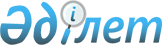 О проекте Кодекса Республики Казахстан "О таможенном регулировании в Республике Казахстан"Постановление Правительства Республики Казахстан от 31 августа 2017 года № 522
      Правительство Республики Казахстан ПОСТАНОВЛЯЕТ:
      внести на рассмотрение Мажилиса Парламента Республики Казахстан проект Кодекса Республики Казахстан "О таможенном регулировании в Республике Казахстан". КОДЕКС
РЕСПУБЛИКИ КАЗАХСТАН "О ТАМОЖЕННОМ РЕГУЛИРОВАНИИ В РЕСПУБЛИКЕ КАЗАХСТАН"
      РАЗДЕЛ I. ОБЩИЕ ПОЛОЖЕНИЯ
      Глава 1. Основные положения о таможенном регулировании в Республике Казахстан
      Статья 1. Таможенное регулирование в Республике Казахстан
      Статья 2. Компетенция уполномоченных государственных органов
      Статья 3. Основные понятия, используемые в настоящем Кодексе 
      Статья 4. Таможенное законодательство Республики Казахстан
      Статья 5. Информирование о таможенном законодательстве Евразийского экономического союза и (или) Республики Казахстан
      Статья 6. Порядок исчисления сроков, устанавливаемых таможенным законодательством Евразийского экономического союза и (или) Республики Казахстан
      Статья 7. Применение мер таможенно-тарифного регулирования, запретов и ограничений, мер защиты внутреннего рынка, таможенного законодательства Евразийского экономического союза и (или) Республики Казахстан, налогового законодательства Республики Казахстан
      Статья 8. Соблюдение запретов и ограничений 
      Статья 9. Таможенные документы
      Глава 2. Таможенные органы Республики Казахстан
      Статья 10. Система таможенных органов Республики Казахстан
      Статья 11. Принципы деятельности таможенных органов
      Статья 12. Задачи таможенных органов
      Статья 13. Права таможенных органов
      Статья 14. Обязанности таможенных органов
      Статья 15. Ответственность таможенных органов и их должностных лиц
      Статья 16. Таможенная инфраструктура
      Статья 17. Правоохранительная деятельность в сфере таможенного дела
      Статья 18. Права таможенных органов по остановке транспортных средств и по задержанию (возврату) покинувших таможенную территорию Евразийского экономического союза водных и воздушных судов
      Статья 19. Отношение к информации, полученной таможенными органами 
      Статья 20. Взаимное признание решений, принятых таможенными органами, и результатов проведения таможенного контроля
      Статья 21. Обжалование решений, действий (бездействия) таможенных органов или их должностных лиц
      Статья 22. Консультирование и принятие предварительных решений таможенными органами
      Статья 23. Ведение таможенной статистики, использование и предоставление данных таможенной статистики
      Статья 24. Сбор таможенными органами информации о лицах 
      Статья 25. Обмен документами и (или) сведениями
      Статья 26. Взаимоотношения таможенных органов с лицами, осуществляющими внешнеэкономическую деятельность (участниками внешнеэкономической деятельности), уполномоченными экономическими операторами, лицами, осуществляющими деятельность в сфере таможенного дела, их ассоциациями и объединениями
      Статья 27. Взаимодействие таможенных органов с другими лицами при проведении таможенного контроля на отдельных видах транспорта
      Статья 28. Допущение таможенными органами транспортных средств международной перевозки для перевозки товаров под таможенными пломбами и печатями
      Глава 3. Общие положения о перемещении товаров через таможенную границу Евразийского экономического союза, владении, пользовании и (или) распоряжении ими на таможенной территории Евразийского экономического союза или за ее пределами
      Статья 29. Перемещение товаров через таможенную границу Евразийского экономического союза
      Статья 30. Места перемещения товаров через таможенную границу Евразийского экономического союза
      Статья 31. Представление таможенным органам предварительной информации
      Статья 32. Соблюдение запретов и ограничений при перемещении товаров через таможенную границу Евразийского экономического союза
      Статья 33. Владение, пользование и (или) распоряжение товарами на таможенной территории Евразийского экономического союза или за ее пределами
      Статья 34. Нахождение товаров под таможенным контролем
      Статья 35. Товары, пришедшие в негодность, испорченные или поврежденные
      Статья 36. Иностранные товары, которые по решению суда конфискованы или обращены в собственность государства или на которые обращено взыскание
      Статья 37. Отбор проб и (или) образцов товаров заинтересованными лицами, государственными органами государств-членов Евразийского экономического союза
      Статья 38. Представление таможенным органам отчетности
      Глава 4. Единая Товарная номенклатура внешнеэкономической деятельности Евразийского экономического союза. Классификация товаров
      Статья 39. Единая Товарная номенклатура внешнеэкономической деятельности Евразийского экономического союза и ее ведение
      Статья 40. Классификация товаров
      Статья 41. Решения о классификации товаров, решения и разъяснения о классификации отдельных видов товаров, принимаемые таможенными органами
      Статья 42 Решения и разъяснения уполномоченного органа о классификации отдельных видов товаров
      Статья 43. Решения и разъяснения Комиссии о классификации отдельных видов товаров
      Статья 44. Порядок принятия предварительного решения о классификации товара
      Статья 45. Заявление о принятии предварительного решения о классификации товара
      Статья 46. Срок принятия и срок действия предварительного решения о классификации товара
      Статья 47. Внесение изменений в предварительное решение о классификации товара, прекращение его действия или отзыв 
      Статья 48. Гласность предварительных решений о классификации товаров
      Статья 49. Порядок принятия решения о классификации товара в несобранном или разобранном виде, в том числе в некомплектном или незавершенном виде
      Статья 50. Срок принятия решения о классификации товара в несобранном виде и срок действия такого решения
      Статья 51. Изменение или прекращение действия решения о классификации товара в несобранном виде
      Статья 52. Классификация товара при прекращении действия решения о классификации товара в несобранном виде
      Статья 53. Учет решений о классификации товара в несобранном виде
      Статья 54. Продление срока действия решения о классификации товара в несобранном виде
      Глава 5. Происхождение товаров
      Статья 55. Определение происхождения товаров
      Статья 56. Подтверждение происхождения товаров и документы о происхождении товаров
      Статья 57. Декларация о происхождении товара
      Статья 58. Сертификат о происхождении товара
      Статья 59. Предварительные решения о происхождении товаров, ввозимых на таможенную территорию Евразийского экономического союза
      Статья 60. Порядок принятия предварительного решения о происхождении товара
      Статья 61. Заявление о принятии предварительного решения о происхождении товара
      Статья 62. Срок принятия и срок действия предварительного решения о происхождении товара
      Статья 63. Внесение изменений в предварительное решение о происхождении товара, прекращение его действия или отзыв
      Глава 6. Таможенная стоимость товаров
      Статья 64. Определения
      Статья 65. Общие положения о таможенной стоимости товаров
      Статья 66. Метод по стоимости сделки с ввозимыми товарами (метод 1)
      Статья 67. Дополнительные начисления к цене, фактически уплаченной или подлежащей уплате за ввозимые товары
      Статья 68. Метод по стоимости сделки с идентичными товарами (метод 2)
      Статья 69. Метод по стоимости сделки с однородными товарами (метод 3)
      Статья 70. Метод вычитания (метод 4)
      Статья 71. Метод сложения (метод 5)
      Статья 72. Резервный метод (метод 6)
      Статья 73. Определение таможенной стоимости товаров, вывозимых с таможенной территории Евразийского экономического союза
      РАЗДЕЛ 2. ТАМОЖЕННЫЕ ПЛАТЕЖИ, НАЛОГИ, СПЕЦИАЛЬНЫЕ, АНТИДЕМПИНГОВЫЕ, КОМПЕНСАЦИОННЫЕ ПОШЛИНЫ
      Глава 7. Общие положения о таможенных платежах, налогах
      Статья 74. Таможенные платежи, налоги
      Статья 75. Виды ставок таможенных пошлин
      Статья 76. Таможенные сборы
      Статья 77. Виды, сроки и порядок уплаты таможенных сборов
      Статья 78. Авансовые платежи
      Статья 79. Льготы по уплате таможенных платежей, налогов и тарифные преференции
      Статья 80. Льготы по уплате таможенных сборов, а также случаи, когда таможенные сборы не уплачиваются
      Статья 81. Плательщики таможенных пошлин, таможенных сборов, налогов
      Глава 8. Исчисление таможенных пошлин, налогов
      Статья 82. Объект обложения таможенными пошлинами, налогами и база для исчисления таможенных пошлин, налогов
      Статья 83. Исчисление таможенных пошлин, налогов
      Статья 84. Ставки таможенных пошлин, налогов, применяемые для исчисления таможенных пошлин, налогов
      Статья 85. Возникновение и прекращение обязанности по уплате таможенных пошлин, налогов. Случаи, когда таможенные пошлины, налоги не уплачиваются
      Статья 86. Исполнение обязанности по уплате таможенных пошлин, налогов
      Статья 87. Порядок вручения уведомления о неуплаченных в установленный срок суммах таможенных пошлин, налогов, пеней, процентов
      Статья 88. Возникновение и прекращение обязанности по уплате таможенных пошлин, налогов при незаконном перемещении товаров через таможенную границу Евразийского экономического союза, срок их уплаты и особенности исчисления
      Статья 89. Срок исковой давности по таможенным пошлинам, таможенным сборам, налогам, пеням, процентам
      Глава 9. Сроки и порядок уплаты таможенных пошлин, налогов
      Статья 90. Сроки уплаты таможенных пошлин, налогов
      Статья 91. Изменение сроков уплаты ввозных таможенных пошлин, налогов
      Статья 92. Сроки, основания и порядок предоставления отсрочки или рассрочки уплаты ввозных таможенных пошлин, отказа, аннулирования отсрочки или рассрочки уплаты ввозных таможенных пошлин. Прекращение действия решения о предоставлении отсрочки или рассрочки уплаты ввозных таможенных пошлин
      Статья 93. Проценты за отсрочку или рассрочку уплаты ввозных таможенных пошлин
      Статья 94. Порядок уплаты таможенных пошлин, налогов
      Статья 95. Обязанности банков второго уровня и организаций, осуществляющих отдельные виды банковских операций, в части перечисления таможенных пошлин, налогов, таможенных сборов, пеней, процентов в бюджет
      Глава 10. Обеспечение исполнения обязанности по уплате таможенных пошлин, налогов
      Статья 96. Общие условия обеспечения исполнения обязанности по уплате таможенных пошлин, налогов
      Статья 97. Способы обеспечения исполнения обязанности по уплате таможенных пошлин, налогов
      Статья 98. Использование денежных средств (денег) в качестве обеспечения исполнения обязанности по уплате таможенных пошлин, налогов
      Статья 99. Применение банковской гарантии в качестве обеспечения исполнения обязанности по уплате таможенных пошлин, налогов
      Статья 100. Применение договора поручительства в качестве обеспечения исполнения обязанности по уплате таможенных пошлин, налогов
      Статья 101. Применение залога имущества в качестве обеспечения исполнения обязанности по уплате таможенных пошлин, налогов
      Статья 102. Применение договора страхования в качестве обеспечения исполнения обязанности по уплате таможенных пошлин, налогов
      Статья 103. Генеральное обеспечение исполнения обязанности по уплате таможенных пошлин, налогов
      Статья 104. Определение размера обеспечения исполнения обязанности по уплате таможенных пошлин, налогов
      Статья 105. Регистрация обеспечения уплаты таможенных пошлин, налогов
      Глава 11. Учет исчисленных, начисленных, уплаченных сумм таможенных пошлин, таможенных сборов, налогов, пени, процентов и авансовых платежей. Зачет (возврат) уплаченных сумм таможенных пошлин, таможенных сборов, налогов, пени, процентов и сумм денежных средств (денег), внесенных в качестве обеспечения исполнения обязанности по уплате таможенных пошлин, налогов
      Статья 106. Учет исчисленных, начисленных, уплаченных сумм таможенных пошлин, таможенных сборов, налогов, пеней и процентов
      Статья 107 Предоставление таможенными органами сведений об отсутствии (наличии) задолженности, учет по которой ведется в таможенном органе
      Статья 108. Излишне уплаченные (взысканные) суммы таможенных пошлин, таможенных сборов, налогов, пени и процентов
      Статья 109. Зачет, возврат сумм таможенных пошлин, таможенных сборов, налогов, авансовых платежей, денежных средств (денег), внесенных в качестве обеспечения исполнения обязанности по уплате таможенных пошлин, налогов, а также иных денежных средств
      Статья 110. Зачет сумм таможенных пошлин, таможенных сборов, налогов
      Статья 111. Возврат излишне уплаченных и (или) взысканных сумм таможенных пошлин, таможенных сборов, налогов
      Статья 112. Зачет, возврат ошибочно уплаченной суммы таможенных пошлин, таможенных сборов, налогов, пени, процентов
      Статья 113. Зачет, возврат авансовых платежей, внесенных в качестве обеспечения исполнения обязанности по уплате таможенных пошлин, налогов
      Статья 114. Зачет, возврат сумм денежных средств (денег), внесенных в качестве обеспечения исполнения обязанности по уплате таможенных пошлин, налогов
      Статья 115. Возврат уплаченной сумм таможенных пошлин, таможенных сборов, налогов, пени в результате отмены итогов электронных аукционов по решению суда
      Глава 12. Взыскание задолженности по таможенным платежам, налогам, специальным, антидемпинговым, компенсационным пошлинам, пеней, процентов
      Параграф 1. Общие положения о взыскании задолженности по таможенным платежам, налогам, специальным, антидемпинговым, компенсационным пошлинам, пеней, процентов
      Статья 116. Основные положения о взыскании задолженности по таможенным платежам, налогам, специальным, антидемпинговым, компенсационным пошлинам, пеней, процентов
      Статья 117. Уведомление о погашении задолженности по таможенным платежам, налогам, специальным, антидемпинговым, компенсационным пошлинам, пеней, процентов
      Статья 118. Порядок вручения и исполнения уведомления о погашении задолженности по таможенным платежам, налогам, специальных, антидемпинговых, компенсационных пошлин, пеням, процентам
      Статья 119. Таможенный орган, осуществляющий взыскание задолженности по таможенным платежам, налогам, специальным, антидемпинговым, компенсационным пошлинам, пеней, процентов
      Статья 120. Порядок погашения задолженности по таможенным платежам, налогам, специальным, антидемпинговым, компенсационным пошлинам пеней, процентов
      Статья 121. Признание сумм задолженности по таможенным платежам, налогам, специальным, антидемпинговым, компенсационным пошлинам, пеней, процентов безнадежными к взысканию и их списание
      Статья 122. Взыскание задолженности по таможенным платежам, налогам, специальным, антидемпинговым, компенсационным пошлинам, пеней, процентов за счет сумм авансовых платежей, излишне уплаченных таможенных платежей, налогов, специальных, антидемпинговых, компенсационных пошлин, пеней, процентов, за счет обеспечения исполнения обязанности по уплате таможенных пошлин, налогов
      Параграф 2. Способы обеспечения погашения задолженности по таможенным платежам, налогам, специальным, антидемпинговым, компенсационным пошлинам, пеням, процентам
      Статья 123. Общие положения 
      Статья 124. Пеня на не уплаченную в срок сумму таможенных платежей, налогов, специальным, антидемпинговым, компенсационным пошлинам
      Статья 125. Приостановление расходных операций по банковским счетам плательщика
      Статья 126. Приостановление расходных операций по кассе плательщика
      Статья 127. Ограничение в распоряжении имуществом плательщика
      Параграф 3. Меры принудительного взыскания задолженности по таможенным платежам, налогам, специальных, антидемпинговых, компенсационных пошлин, пеням, процентам
      Статья 128. Меры принудительного взыскания задолженности
      Статья 129. Взыскание задолженности по таможенным платежам, налогам, специальным, антидемпинговым, компенсационным пошлинам, пеням, процентам за счет денег, находящихся на банковских счетах плательщика
      Статья 130. Взыскание задолженности по таможенным платежам, налогам, специальным, антидемпинговым, компенсационным пошлинам, пеням, процентам плательщика со счетов его дебиторов
      Статья 131. Взыскание за счет реализации ограниченного в распоряжении имущества плательщика
      Статья 132. Порядок реализации ограниченного в распоряжении имущества плательщика в счет задолженности по таможенным платежам, налогам, специальным, антидемпинговым, компенсационным пошлинам, пеням, процентам 
      Статья 133. Признание плательщика банкротом
      Статья 134. Публикация в средствах массовой информации списков плательщиков, имеющих задолженности по таможенным платежам, налогам, специальным, антидемпинговым, компенсационным пошлинам, пеням, пеням, процентам
      Глава 13. Специальные, антидемпинговые, компенсационные и иные пошлины, применяемые в целях защиты внутреннего рынка
      Статья 135. Применение специальных, антидемпинговых, компенсационных и иных пошлин в целях защиты внутреннего рынка
      Статья 136. Возникновение и прекращение обязанности по уплате специальных, антидемпинговых, компенсационных пошлин. Случаи, когда специальные, антидемпинговые, компенсационные пошлины не уплачиваются
      Статья 137. Исполнение обязанности по уплате специальных, антидемпинговых, компенсационных пошлин
      Статья 138. Сроки и порядок уплаты специальных, антидемпинговых, компенсационных пошлин
      Статья 139. Обеспечение исполнения обязанности по уплате специальных, антидемпинговых, компенсационных пошлин
      Статья 140. Учет исчисленных, начисленных, уплаченных сумм специальных, антидемпинговых, компенсационных пошлин, пеней, процентов
      Статья 141. Зачет (возврат) сумм специальных, антидемпинговых, компенсационных пошлин, денежных средств (денег), внесенных в качестве обеспечения исполнения обязанности по уплате специальных, антидемпинговых, компенсационных пошлин 
      Статья 142. Взыскание специальных, антидемпинговых, компенсационных пошлин
      Статья 143. Срок исковой давности по специальным, антидемпинговым, компенсационным пошлинам
      РАЗДЕЛ 3. ТАМОЖЕННЫЕ ОПЕРАЦИИ И ЛИЦА, ИХ СОВЕРШАЮЩИЕ
      Глава 14. Общие положения о таможенных операциях и лицах, их совершающих
      Статья 144. Порядок совершения таможенных операций
      Статья 145. Место и время совершения таможенными органами таможенных операций
      Статья 146. Документы и (или) сведения, необходимые для совершения таможенных операций
      Статья 147. Первоочередной порядок совершения таможенных операций в отношении отдельных категорий товаров
      Статья 148. Совершение таможенными органами и лицами таможенных операций
      Статья 149. Декларант
      Статья 150. Права, обязанности и ответственность декларанта
      Статья 151. Присутствие заинтересованных лиц при совершении таможенных операций
      Статья 152. Совершение таможенных операций в отношении товаров, которые незаконно перемещены через таможенную границу Евразийского экономического союза
      Глава 15. Прибытие товаров на таможенную территорию Евразийского экономического союза и таможенные операции, связанные с таким прибытием
      Статья 153. Прибытие товаров на таможенную территорию Евразийского экономического союза
      Статья 154. Таможенные операции, связанные с прибытием товаров на таможенную территорию Евразийского экономического союза, и порядок их совершения
      Статья 155. Документы и сведения, представляемые при уведомлении таможенного органа о прибытии товаров на таможенную территорию Евразийского экономического союза
      Статья 156. Разгрузка, перегрузка (перевалка) товаров и иные грузовые операции с товарами, а также замена транспортных средств международной перевозки, осуществляемые в месте прибытия
      Статья 157. Возникновение и прекращение обязанности по уплате ввозных таможенных пошлин, налогов, специальных, антидемпинговых, компенсационных пошлин при прибытии товаров на таможенную территорию Евразийского экономического союза, срок их уплаты и исчисление
      Глава 16. Убытие товаров с таможенной территории Евразийского экономического союза и таможенные операции, связанные с таким убытием
      Статья 158. Таможенные операции, связанные с убытием товаров с таможенной территории Евразийского экономического союза, и порядок их совершения
      Статья 159. Подтверждение фактического вывоза товаров с таможенной территории Евразийского экономического союза
      Статья 160. Требования к товарам при их убытии с таможенной территории Евразийского экономического союза
      Статья 161. Разгрузка, перегрузка (перевалка) товаров и иные грузовые операции с товарами, а также замена транспортных средств международной перевозки, осуществляемые до убытия товаров с таможенной территории Евразийского экономического союза
      Статья 162. Меры, принимаемые при аварии, действии непреодолимой силы или иных обстоятельствах
      Статья 163. Возникновение и прекращение обязанности по уплате ввозных таможенных пошлин, налогов, специальных, антидемпинговых, компенсационных пошлин при убытии иностранных товаров с таможенной территории Евразийского экономического союза, срок их уплаты и исчисление
      Глава 17. Временное хранение товаров и таможенные операции, связанные с помещением товаров на временное хранение 
      Статья 164. Общие положения о временном хранении товаров
      Статья 165. Места временного хранения товаров
      Статья 166. Порядок включения в реестр владельцев складов хранения собственных товаров
      Статья 167. Обязанности владельца склада хранения собственных товаров
      Статья 168. Приостановление деятельности владельца склада хранения собственных товаров
      Статья 169. Исключение из реестра владельцев складов хранения собственных товаров
      Статья 170. Временное хранение в местах по заявлению лица, обладающего полномочиями в отношении товара
      Статья 171. Таможенные операции, связанные с помещением товаров на временное хранение, и порядок их совершения
      Статья 172. Срок временного хранения товаров
      Статья 173. Операции с товарами, находящимися на временном хранении
      Статья 174. Возникновение и прекращение обязанности по уплате ввозных таможенных пошлин, налогов, специальных, антидемпинговых, компенсационных пошлин при временном хранении товаров, срок их уплаты и исчисление
      Глава 18. Таможенное декларирование и таможенные операции, связанные с подачей, регистрацией и отзывом таможенной декларации, изменением (дополнением) сведений, заявленных в таможенной декларации
      Статья 175. Общие положения о таможенном декларировании
      Статья 176. Таможенная декларация
      Статья 177. Сведения, подлежащие указанию в декларации на товары
      Статья 178. Сведения, подлежащие указанию в транзитной декларации
      Статья 179. Документы, подтверждающие сведения, заявленные в таможенной декларации
      Статья 180. Таможенные операции, связанные с подачей таможенной декларации, и порядок их совершения
      Статья 181. Срок подачи таможенной декларации
      Статья 182. Проверка поданной таможенной декларации, таможенные операции, связанные с регистрацией либо отказом в регистрации поданной таможенной декларации, и порядок их совершения
      Статья 183. Таможенные операции, связанные с изменением (дополнением) сведений, заявленных в таможенной декларации, и порядок их совершения
      Статья 184. Таможенные операции, связанные с отзывом таможенной декларации, и порядок их совершения
      Статья 185. Предварительное таможенное декларирование
      Статья 186. Неполное таможенное декларирование
      Статья 187. Периодическое таможенное декларирование
      Статья 188. Периодическое таможенное декларирование товаров Евразийского экономического союза, ввозимых на территорию СЭЗ, свободного склада или вывозимых с территории СЭЗ, свободного склада
      Статья 189. Временное таможенное декларирование
      Статья 190. Особенности таможенного декларирования товара, перемещаемого через таможенную границу Евразийского экономического союза в несобранном или разобранном виде, в том числе в некомплектном или незавершенном виде
      Статья 191. Заполнение таможенной декларации должностным лицом таможенного органа
      Глава 19. Выпуск товаров и таможенные операции, связанные с выпуском товаров
      Статья 192. Общие положения о выпуске товаров и порядке совершения таможенных операций, связанных с выпуском товаров и его аннулированием
      Статья 193. Сроки выпуска товаров
      Статья 194. Особенности совершения таможенных операций и выпуска товаров до подачи декларации на товары
      Статья 195. Особенности выпуска товаров до завершения проверки таможенных, иных документов и (или) сведений
      Статья 196. Особенности выпуска товаров при назначении таможенной экспертизы
      Статья 197. Особенности выпуска товаров при выявлении административного правонарушения или преступления
      Статья 198. Приостановление срока выпуска товаров, содержащих объекты интеллектуальной собственности, и возобновление срока выпуска таких товаров
      Статья 199. Приостановление срока выпуска товаров, содержащих объекты интеллектуальной собственности, не включенные в единый таможенный реестр объектов интеллектуальной собственности государств-членов Евразийского экономического союза или таможенный реестр объектов интеллектуальной собственности Республики Казахстан и возобновление срока выпуска таких товаров
      Статья 200. Дополнительные положения, относящиеся к защите прав на объекты интеллектуальной собственности таможенными органами
      Статья 201. Отказ в выпуске товаров и порядок совершения таможенных операций, связанных с отказом в выпуске товаров
      Статья 202. Условно выпущенные товары
      Статья 203. Особенности совершения операций с условно выпущенными товарами в сфере недропользования (топливно-энергетического сектора).
      Глава 20. Обращение товаров и (или) транспортных средств в собственность государства
      Статья 204. Обращение товаров и (или) транспортных средств в собственность государства
      Статья 205. Порядок обращения товаров и (или) транспортных средств в собственность государства по решению суда
      Статья 206. Порядок обращения в собственность государства товаров, помещенных под таможенную процедуру отказа в пользу государства
      РАЗДЕЛ 4. ТАМОЖЕННЫЕ ПРОЦЕДУРЫ
      Глава 21. Общие положения о таможенных процедурах
      Статья 207. Применение таможенных процедур
      Статья 208. Помещение товаров под таможенную процедуру
      Статья 209. Завершение, прекращение, приостановление и возобновление действия таможенной процедуры
      Статья 210. Продление сроков действия таможенных процедур
      Статья 211. Соблюдение мер защиты внутреннего рынка, установленных в ином виде, чем специальные, антидемпинговые, компенсационные пошлины и (или) установленные в соответствии со статьей 50 Договора о Союзе иные пошлины при помещении товаров под таможенную процедуру
      Статья 212. Соблюдение условий использования товаров в соответствии с заявленной таможенной процедурой
      Статья 213. Последствия изъятия (ареста), конфискации или обращения в собственность государства товаров, помещенных под таможенную процедуру, незавершения таможенной процедуры в установленные сроки.
      Глава 22. Таможенная процедура выпуска для внутреннего потребления
      Статья 214. Содержание и применение таможенной процедуры выпуска для внутреннего потребления
      Статья 215. Условия помещения товаров под таможенную процедуру выпуска для внутреннего потребления
      Статья 216. Возникновение и прекращение обязанности 
по уплате ввозных таможенных пошлин, налогов, специальных, антидемпинговых, компенсационных пошлин в отношении товаров, помещаемых (помещенных) под таможенную процедуру выпуска для внутреннего потребления, срок их уплаты и исчисление
      Статья 217. Особенности возникновения и прекращения обязанности по уплате ввозных таможенных пошлин, налогов, специальных, антидемпинговых, компенсационных пошлин, срок их уплаты и исчисление в отношении товаров, помещаемых (помещенных) под таможенную процедуру выпуска для внутреннего потребления, при выпуске товаров до подачи декларации на товары
      Статья 218. Особенности уплаты ввозных таможенных пошлин, налогов, специальных, антидемпинговых, компенсационных пошлин в отношении товаров, указанных в пункте 3 статьи 209 настоящего Кодекса
      Глава 23. Таможенная процедура экспорта
      Статья 219. Содержание и применение таможенной процедуры экспорта
      Статья 220. Условия помещения товаров под таможенную процедуру экспорта
      Статья 221. Возникновение и прекращение обязанности по уплате вывозных таможенных пошлин в отношении товаров, помещаемых под таможенную процедуру экспорта, срок их уплаты и исчисление
      Глава 24. Таможенная процедура таможенного транзита
      Статья 222. Содержание и применение таможенной процедуры таможенного транзита
      Статья 223. Условия помещения товаров под таможенную процедуру таможенного транзита
      Статья 224. Срок таможенного транзита
      Статья 225. Место доставки товаров. Изменение места доставки товаров
      Статья 226. Обеспечение исполнения обязанности по уплате таможенных пошлин, налогов, специальных, антидемпинговых, компенсационных пошлин при таможенной процедуре таможенного транзита
      Статья 227. Особенности подтверждения предоставления обеспечения исполнения обязанности по уплате таможенных пошлин, налогов при таможенном транзите
      Статья 228. Разгрузка, перегрузка (перевалка) и иные грузовые операции с товарами, а также замена транспортных средств при перевозке (транспортировке) товаров в соответствии с таможенной процедурой таможенного транзита по таможенной территории Евразийского экономического союза
      Статья 229. Меры, принимаемые при аварии, действии непреодолимой силы или иных обстоятельствах, возникших при перевозке (транспортировке) товаров в соответствии с таможенной процедурой таможенного транзита
      Статья 230. Обязанности перевозчика при перевозке (транспортировке) товаров в соответствии с таможенной процедурой таможенного транзита
      Статья 231. Завершение и прекращение действия таможенной процедуры таможенного транзита
      Статья 232. Таможенные операции, совершаемые после доставки товаров в место доставки товаров
      Статья 233. Возникновение и прекращение обязанности по уплате ввозных таможенных пошлин, налогов, специальных, антидемпинговых, компенсационных пошлин в отношении иностранных товаров, помещаемых (помещенных) под таможенную процедуру таможенного транзита, при перевозке (транспортировке) по таможенной территории Евразийского экономического союза, срок их уплаты и исчисление
      Статья 234. Ответственность лиц при нарушении таможенной процедуры таможенного транзита
      Глава 25. Таможенная процедура таможенного склада
      Статья 235. Содержание и применение таможенной процедуры таможенного склада
      Статья 236. Условия помещения товаров под таможенную процедуру таможенного склада и их использования в соответствии с такой таможенной процедурой
      Статья 237. Срок действия таможенной процедуры таможенного склада
      Статья 238. Операции, совершаемые с товарами, помещенными под таможенную процедуру таможенного склада
      Статья 239. Хранение товаров на таможенном складе
      Статья 240. Товары, пришедшие в негодность, испорченные или поврежденные в период их хранения на таможенном складе
      Статья 241. Завершение и прекращение действия таможенной процедуры таможенного склада
      Статья 242. Возникновение и прекращение обязанности по уплате ввозных таможенных пошлин, налогов, специальных, антидемпинговых, компенсационных пошлин в отношении товаров, помещаемых (помещенных) под таможенную процедуру таможенного склада, срок их уплаты и исчисление
      Глава 26. Таможенная процедура переработки на таможенной территории
      Статья 243. Содержание и применение таможенной процедуры переработки на таможенной территории
      Статья 244. Условия помещения товаров под таможенную процедуру переработки на таможенной территории и их использования в соответствии с такой таможенной процедурой
      Статья 245. Срок действия таможенной процедуры переработки на таможенной территории
      Статья 246. Операции по переработке на таможенной территории Евразийского экономического союза
      Статья 247. Идентификация иностранных товаров в продуктах их переработки
      Статья 248. Документ об условиях переработки товаров на таможенной территории Евразийского экономического союза
      Статья 249. Нормы выхода продуктов переработки
      Статья 250. Отходы, образовавшиеся в результате операций по переработке на таможенной территории Евразийского экономического союза, и производственные потери
      Статья 251. Остатки иностранных товаров, образовавшиеся в результате совершения операций по переработке на таможенной территории Евразийского экономического союза
      Статья 252. Замена иностранных товаров эквивалентными товарами
      Статья 253. Завершение, приостановление и прекращение действия таможенной процедуры переработки на таможенной территории
      Статья 254. Возникновение и прекращение обязанности по уплате ввозных таможенных пошлин, налогов, специальных, антидемпинговых, компенсационных пошлин в отношении товаров, помещаемых (помещенных) под таможенную процедуру переработки на таможенной территории, срок их уплаты и исчисление
      Статья 255. Особенности исчисления и уплаты ввозных таможенных пошлин, налогов, специальных, антидемпинговых, компенсационных пошлин в отношении продуктов переработки при их помещении под таможенную процедуру выпуск для внутреннего потребления
      Глава 27. Таможенная процедура переработки вне таможенной
      территории
      Статья 256. Содержание и применение таможенной процедуры переработки вне таможенной территории
      Статья 257. Условия помещения товаров под таможенную процедуру переработки вне таможенной территории и их использования в соответствии с такой таможенной процедурой
      Статья 258. Срок действия таможенной процедуры переработки вне таможенной территории
      Статья 259. Операции по переработке вне таможенной территории Евразийского экономического союза
      Статья 260. Идентификация товаров Евразийского экономического союза в продуктах их переработки
      Статья 261. Документ об условиях переработки товаров вне таможенной территории Евразийского экономического союза
      Статья 262. Нормы выхода продуктов переработки 
      Статья 263. Замена продуктов переработки эквивалентными иностранными товарами
      Статья 264. Завершение и прекращение действия таможенной процедуры переработки вне таможенной территории
      Статья 265. Возникновение и прекращение обязанности по уплате вывозных таможенных пошлин в отношении товаров Евразийского экономического союза, помещаемых (помещенных) под таможенную процедуру переработки вне таможенной территории, срок их уплаты и исчисление 
      Статья 266. Особенности исчисления и уплаты ввозных таможенных пошлин, налогов в отношении продуктов переработки при их помещении под таможенную процедуру выпуска для внутреннего потребления
      Статья 267. Особенности исчисления и уплаты вывозных таможенных пошлин в отношении товаров, не подвергшихся операциям по переработке вне таможенной территории Евразийского экономического союза, и продуктов переработки при их помещении под таможенную процедуру экспорта
      Глава 28. Таможенная процедура переработки для внутреннего потребления
      Статья 268. Содержание и применение таможенной процедуры переработки для внутреннего потребления
      Статья 269. Условия помещения товаров под таможенную процедуру переработки для внутреннего потребления и их использования в соответствии с такой таможенной процедурой
      Статья 270. Срок действия таможенной процедуры переработки для внутреннего потребления
      Статья 271. Операции по переработке для внутреннего потребления
      Статья 272. Идентификация иностранных товаров в продуктах их переработки
      Статья 273. Документ об условиях переработки товаров для внутреннего потребления
      Статья 274. Нормы выхода продуктов переработки 
      Статья 275. Отходы, образовавшиеся в результате операций по переработке для внутреннего потребления, и производственные потери
      Статья 276. Остатки иностранных товаров, образовавшиеся в результате совершения операций по переработке для внутреннего потребления
      Статья 277. Завершение, приостановление и прекращение действия таможенной процедуры переработки для внутреннего потребления
      Статья 278. Возникновение и прекращение обязанности по уплате ввозных таможенных пошлин, налогов, специальных, антидемпинговых, компенсационных пошлин в отношении товаров, помещаемых (помещенных) под таможенную процедуру переработки для внутреннего потребления, срок их уплаты и исчисление
      Статья 279. Особенности исчисления и уплаты ввозных таможенных пошлин, налогов, специальных, антидемпинговых, компенсационных пошлин в отношении продуктов переработки при их помещении под таможенную процедуру выпуска для внутреннего потребления 
      Статья 280. Особенности уплаты налогов, специальных, антидемпинговых, компенсационных пошлин в отношении иностранных товаров, не подвергшихся операциям по переработке, остатков и отходов, образовавшихся в результате совершения операций по переработке для внутреннего потребления, при их помещении под таможенную процедуру выпуска для внутреннего потребления
      Глава 29. Таможенная процедура свободной таможенной зоны
      Статья 281. Содержание и применение таможенной процедуры свободной таможенной зоны
      Статья 282. Условия помещения товаров под таможенную процедуру свободной таможенной зоны и их использования в соответствии с такой таможенной процедурой
      Статья 283. Территория СЭЗ и таможенные операции, совершаемые на территории СЭЗ
      Статья 284. Особенности помещения под таможенную процедуру свободной таможенной зоны товаров, ввозимых на территорию портовой СЭЗ или логистической СЭЗ 
      Статья 285. Действия, совершаемые в отношении товаров, помещенных под таможенную процедуру свободной таможенной зоны, и в отношении товаров, изготовленных (полученных) из товаров, помещенных под таможенную процедуру свободной таможенной зоны
      Статья 286. Идентификация иностранных товаров, помещенных под таможенную процедуру свободной таможенной зоны, в товарах, изготовленных (полученных) из иностранных товаров, помещенных под таможенную процедуру свободной таможенной зоны
      Статья 287. Завершение и прекращение действия таможенной процедуры свободной таможенной зоны
      Статья 288. Возникновение и прекращение обязанности 
по уплате ввозных таможенных пошлин, налогов, специальных, антидемпинговых, компенсационных пошлин в отношении иностранных товаров, помещаемых (помещенных) под таможенную процедуру свободной таможенной зоны, срок их уплаты и исчисление
      Статья 289. Особенности исчисления и уплаты ввозных таможенных пошлин, налогов, специальных, антидемпинговых, компенсационных пошлин в отношении иностранных товаров, помещенных под таможенную процедуру свободной таможенной зоны, и товаров, изготовленных (полученных) из товаров, помещенных под таможенную процедуру свободной таможенной зоны, при их помещении под отдельные таможенные процедуры
      Статья 290. Определение статуса товаров, изготовленных (полученных) из иностранных товаров, помещенных под таможенную процедуру свободной таможенной зоны
      Статья 291. Особенности применения таможенной процедуры свободной таможенной зоны в СЭЗ, пределы которой полностью или частично совпадают с участками таможенной границы Евразийского экономического союза
      Глава 30. Таможенная процедура свободного склада
      Статья 292. Содержание и применение таможенной процедуры свободного склада
      Статья 293. Условия помещения товаров под таможенную процедуру свободного склада и их использования в соответствии с такой таможенной процедурой
      Статья 294. Действия, совершаемые в отношении товаров, помещенных под таможенную процедуру свободного склада, и в отношении товаров, изготовленных (полученных) из товаров, помещенных под таможенную процедуру свободного склада
      Статья 295. Идентификация иностранных товаров, помещенных под таможенную процедуру свободного склада, в товарах, изготовленных (полученных) из иностранных товаров, помещенных под таможенную процедуру свободного склада
      Статья 296. Завершение и прекращение действия таможенной процедуры свободного склада
      Статья 297. Возникновение и прекращение обязанности по уплате ввозных таможенных пошлин, налогов, специальных, антидемпинговых, компенсационных пошлин в отношении иностранных товаров, помещаемых (помещенных) под таможенную процедуру свободного склада, срок их уплаты и исчисление
      Статья 298. Особенности исчисления и уплаты ввозных таможенных пошлин, налогов, специальных, антидемпинговых, компенсационных пошлин при помещении товаров, помещенных под таможенную процедуру свободного склада, и товаров, изготовленных (полученных) из иностранных товаров, помещенных под таможенную процедуру свободного склада, под отдельные таможенные процедуры
      Статья 299. Определение статуса товаров, изготовленных (полученных) из иностранных товаров, помещенных под таможенную процедуру свободного склада
      Глава 31. Таможенная процедура временного ввоза (допуска)
      Статья 300. Содержание и применение таможенной процедуры временного ввоза (допуска)
      Статья 301. Условия помещения товаров под таможенную процедуру временного ввоза (допуска) и их использования в соответствии с такой таможенной процедурой
      Статья 302. Срок действия таможенной процедуры временного ввоза (допуска)
      Статья 303. Ограничения по владению и пользованию временно ввезенными товарами
      Статья 304. Особенности исчисления и уплаты ввозных таможенных пошлин, налогов при применении таможенной процедуры временного ввоза (допуска)
      Статья 305. Завершение, приостановление и прекращение действия таможенной процедуры временного ввоза (допуска)
      Статья 306. Возникновение и прекращение обязанности по уплате ввозных таможенных пошлин, налогов, специальных, антидемпинговых, компенсационных пошлин в отношении товаров, помещаемых (помещенных) под таможенную процедуру временного ввоза (допуска), срок их уплаты и исчисление
      Статья 307. Особенности исчисления и уплаты ввозных таможенных пошлин, налогов, специальных, антидемпинговых, компенсационных пошлин в отношении временно ввезенных товаров при их помещении под таможенную процедуру выпуска для внутреннего потребления
      Глава 32. Таможенная процедура временного вывоза
      Статья 308. Содержание и применение таможенной процедуры временного вывоза
      Статья 309. Условия помещения товаров под таможенную процедуру временного вывоза и их использования в соответствии с такой таможенной процедурой
      Статья 310. Срок действия таможенной процедуры временного вывоза
      Статья 311. Ограничения по пользованию и распоряжению временно вывезенными товарами
      Статья 312. Завершение и прекращение действия таможенной процедуры временного вывоза
      Статья 313. Возникновение и прекращение обязанности по уплате вывозных таможенных пошлин в отношении товаров, помещаемых (помещенных) под таможенную процедуру временного вывоза, срок их уплаты и исчисление
      Статья 314. Особенности исчисления и уплаты вывозных таможенных пошлин в отношении временно вывезенных товаров при их помещении под таможенную процедуру экспорта
      Статья 315. Особенности исчисления и уплаты вывозных таможенных пошлин при помещении под таможенную процедуру экспорта товаров, в отношении которых действие таможенной процедуры временного вывоза прекращено
      Глава 33. Таможенная процедура реимпорта
      Статья 316. Содержание и применение таможенной процедуры реимпорта
      Статья 317. Условия помещения товаров под таможенную процедуру реимпорта
      Статья 318. Зачет (возврат) сумм вывозных таможенных пошлин
      Глава 34. Таможенная процедура реэкспорта
      Статья 319. Содержание и применение таможенной процедуры реэкспорта
      Статья 320. Условия помещения товаров под таможенную процедуру реэкспорта
      Статья 321. Действия с товарами, помещенными под таможенную процедуру реэкспорта
      Статья 322. Возникновение и прекращение обязанности по уплате ввозных таможенных пошлин, налогов, специальных, антидемпинговых, компенсационных пошлин в отношении иностранных товаров, помещаемых (помещенных) под таможенную процедуру реэкспорта, срок их уплаты и исчисление
      Статья 323. Зачет (возврат) сумм ввозных таможенных пошлин, налогов, специальных, антидемпинговых, компенсационных пошлин
      Глава 35. Таможенная процедура беспошлинной торговли
      Статья 324. Содержание и применение таможенной процедуры беспошлинной торговли
      Статья 325. Условия помещения товаров под таможенную процедуру беспошлинной торговли и их использования в соответствии с такой таможенной процедурой
      Статья 326. Условие реализации в магазинах беспошлинной торговли отдельных категорий товаров, помещенных под таможенную процедуру беспошлинной торговли
      Статья 327. Завершение и прекращение действия таможенной процедуры беспошлинной торговли
      Статья 328. Возникновение и прекращение обязанности по уплате ввозных таможенных пошлин, налогов, специальных, антидемпинговых, компенсационных пошлин в отношении иностранных товаров, помещаемых (помещенных) под таможенную процедуру беспошлинной торговли, срок их уплаты и исчисление
      Глава 36. Таможенная процедура уничтожения
      Статья 329. Содержание и применение таможенной процедуры уничтожения
      Статья 330. Условия помещения товаров под таможенную процедуру уничтожения
      Статья 331. Особенности применения таможенной процедуры уничтожения
      Статья 332. Завершение таможенной процедуры уничтожения
      Глава 37.Таможенная процедура отказа в пользу государства
      Статья 333. Содержание и применение таможенной процедуры отказа в пользу государства
      Статья 334. Условия помещения товаров под таможенную процедуру отказа в пользу государства
      Статья 335. Завершение таможенной процедуры отказа в пользу государства и порядок отказа от товаров в пользу государства 
      Глава 38.Специальная таможенная процедура
      Статья 336. Содержание и применение специальной таможенной процедуры
      Статья 337. Условия помещения под специальную таможенную процедуру и порядок применения специальной таможенной процедуры в зависимости от категорий товаров, в отношении которых она применяется
      РАЗДЕЛ 5. ОСОБЕННОСТИ ПОРЯДКА И УСЛОВИЙ ПЕРЕМЕЩЕНИЯ ЧЕРЕЗ ТАМОЖЕННУЮ ГРАНИЦУ ЕВРАЗИЙСКОГО ЭКОНОМИЧЕСКОГО СОЮЗА ОТДЕЛЬНЫХ КАТЕГОРИЙ ТОВАРОВ
      Глава 39.Особенности порядка и условий перемещения через таможенную границу Евразийского экономического союза товаров для личного пользования
      Статья 338. Определения, используемые в настоящей главе
      Статья 339. Общие положения о порядке и условиях перемещения через таможенную границу Евразийского экономического союза товаров для личного пользования
      Статья 340. Применение системы двойного коридора при перемещении через таможенную границу Евразийского экономического союза товаров для личного пользования
      Статья 341. Таможенные операции, совершаемые в отношении товаров для личного пользования
      Статья 342. Временное хранение товаров для личного пользования
      Статья 343. Таможенное декларирование товаров для личного пользования
      Статья 344. Представление документов при таможенном декларировании товаров для личного пользования
      Статья 345. Выпуск товаров для личного пользования
      Статья 346. Особенности применения таможенной процедуры таможенного транзита в отношении товаров для личного пользования, перемещаемых в сопровождаемом багаже
      Статья 347. Временный ввоз транспортных средств для личного пользования 
      Статья 348. Временный вывоз физическими лицами товаров для личного пользования
      Статья 349. Применение таможенных платежей в отношении товаров для личного пользования
      Статья 350. Стоимость товаров для личного пользования
      Статья 351. Возникновение и прекращение обязанности по уплате таможенных пошлин, налогов в отношении ввозимых (ввезенных) на таможенную территорию Евразийского экономического союза товаров для личного пользования, за исключением товаров для личного пользования, пересылаемых в международных почтовых отправлениях, срок их уплаты и исчисление
      Статья 352. Возникновение и прекращение обязанности по уплате таможенных пошлин, налогов в отношении ввозимых (ввезенных) на таможенную территорию Евразийского экономического союза товаров для личного пользования, пересылаемых в международных почтовых отправлениях, срок их уплаты и исчисление
      Статья 353. Исполнение обязанности по уплате таможенных пошлин, налогов в отношении товаров для личного пользования и порядок взыскания таких таможенных пошлин, налогов
      Статья 354. Обеспечение исполнения обязанности по уплате таможенных пошлин, налогов в отношении товаров для личного пользования
      Глава 40. Особенности порядка и условий перемещения транспортных средств международной перевозки через таможенную границу Евразийского экономического союза 
      Статья 355. Общие положения о порядке и условиях перемещения транспортных средств международной перевозки через таможенную границу Евразийского экономического союза
      Статья 356. Условия ввоза на таможенную территорию Евразийского экономического союза временно ввозимых (временно ввезенных) транспортных средств международной перевозки
      Статья 357. Срок нахождения на таможенной территории Евразийского экономического союза временно ввозимого (временно ввезенного) транспортного средства международной перевозки
      Статья 358. Условия нахождения и использования на таможенной территории Евразийского экономического союза временно ввезенных транспортных средств международной перевозки
      Статья 359. Условия вывоза с таможенной территории Евразийского экономического союза и нахождения за пределами таможенной территории Евразийской экономической комиссии временно вывозимых (временно вывезенных) транспортных средств международной перевозки
      Статья 360. Условия использования за пределами таможенной территории Евразийского экономического союза временно вывезенных транспортных средств международной перевозки 
      Статья 361. Таможенное декларирование и выпуск транспортных средств международной перевозки
      Статья 362. Возникновение и прекращение обязанности по уплате ввозных таможенных пошлин, налогов, специальных, антидемпинговых, компенсационных пошлин в отношении временно ввозимых (временно ввезенных) транспортных средств международной перевозки, срок их уплаты и исчисление
      Статья 363. Возникновение и прекращение обязанности по уплате вывозных таможенных пошлин в отношении временно вывозимых (временно вывезенных) транспортных средств международной перевозки, срок их уплаты и исчисление
      Глава 41. Особенности порядка и условий перемещения через таможенную границу Евразийского экономического союза припасов
      Статья 364. Общие положения о порядке и условиях перемещения припасов через таможенную границу Евразийского экономического союза
      Статья 365. Особенности совершения таможенных операций в отношении припасов
      Статья 366. Использование припасов на таможенной территории Евразийского экономического союза
      Статья 367. Возникновение и прекращение обязанности по уплате ввозных таможенных пошлин, налогов, специальных, антидемпинговых, компенсационных пошлин в отношении иностранных товаров, декларируемых (выпущенных) в качестве припасов, срок их уплаты и исчисление
      Глава 42. Особенности порядка и условий перемещения через таможенную границу Евразийского экономического союза международных почтовых отправлений и пересылаемых в них товаров
      Статья 368. Особенности пересылки товаров в международных почтовых отправлениях
      Статья 369. Особенности совершения таможенных операций в отношении международных почтовых отправлений и товаров, пересылаемых в международных почтовых отправлениях
      Статья 370. Особенности применения таможенной процедуры таможенного транзита в отношении международных почтовых отправлений
      Статья 371. Возникновение и прекращение обязанности по уплате ввозных таможенных пошлин, налогов у назначенного оператора почтовой связи в отношении международных почтовых отправлений при их размещении в зоне таможенного контроля места (учреждения) международного почтового обмена, срок их уплаты и исчисление
      Глава 43. Особенности порядка и условий перемещения через таможенную границу Евразийского экономического союза товаров, перемещаемых трубопроводным транспортом или по линиям электропередачи
      Статья 372. Общие положения о порядке и условиях перемещения через таможенную границу Евразийского экономического союза товаров, перемещаемых трубопроводным транспортом или по линиям электропередачи
      Статья 373. Особенности ввоза на таможенную территорию Евразийского экономического союза, вывоза с таможенной территории Евразийского экономического союза и таможенного декларирования товаров, перемещаемых трубопроводным транспортом
      Статья 374. Особенности ввоза на таможенную территорию Евразийского экономического союза, вывоза с таможенной территории Евразийского экономического союза и таможенного декларирования товаров, перемещаемых по линиям электропередачи
      Статья 375. Использование показаний приборов учета товаров, перемещаемых трубопроводным транспортом или по линиям электропередачи 
      Статья 376. Идентификация товаров, перемещаемых трубопроводным транспортом или по линиям электропередачи
      Статья 377. Особенности применения таможенной процедуры таможенного транзита в отношении товаров, перемещаемых трубопроводным транспортом 
      Статья 378. Возникновение и прекращение обязанностей по уплате таможенных пошлин, налогов, специальных, антидемпинговых, компенсационных пошлин в отношении товаров, перемещаемых трубопроводным транспортом, помещаемых (помещенных) под таможенную процедуру таможенного транзита, срок их уплаты и исчисление
      Глава 44. Особенности порядка и условий перемещения через таможенную границу Евразийского экономического союза товаров отдельными категориями лиц, дипломатической почты и консульской вализы
      Статья 379. Общие положения об особенностях порядка и условий перемещения через таможенную границу Евразийского экономического союза товаров отдельными категориями лиц
      Статья 380. Помещение товаров, предназначенных для официального пользования дипломатическими представительствами и консульскими учреждениями, международными организациями или их представительствами, представительствами государств при международных организациях, иными организациями или их представительствами, расположенными на территории Республики Казахстан, под таможенные процедуры
      Статья 381. Условия перемещения товаров через таможенную границу Евразийского экономического союза главами дипломатических представительств, консульских учреждений, членами дипломатического персонала дипломатических представительств, консульскими должностными лицами консульских учреждений, а также членами их семей
      Статья 382. Условия перемещения через таможенную границу Евразийского экономического союза товаров членами административно-технического персонала дипломатических представительств, консульскими служащими консульских учреждений, работниками обслуживающего персонала консульских учреждений, а также членами их семей
      Статья 383. Ввоз на таможенную территорию Евразийского экономического союза товаров представителями и членами делегаций государств, не являющихся членами Евразийского экономического союза
      Статья 384. Перемещение дипломатической почты и консульской вализы через таможенную границу Евразийского экономического союза
      Глава 45. Особенности порядка и условий перемещения через таможенную границу Евразийского экономического союза товаров, перевозимых с одной части таможенной территории Евразийского экономического союза на другую часть таможенной территории Евразийского экономического союза через территории государств, не являющихся членами Евразийского экономического союза, и (или) морем
      Статья 385. Общие положения о перемещении через таможенную границу Евразийского экономического союза товаров, перевозимых с одной части таможенной территории Евразийского экономического союза на другую часть таможенной территории Евразийского экономического союза через территории государств, не являющихся членами Евразийского экономического союза, и (или) морем 
      Статья 386. Особенности совершения таможенных операций в отношении товаров, перевозимых через территории государств, не являющихся членами Евразийского экономического союза, и (или) морем, без помещения под таможенную процедуру таможенного транзита, и статус таких товаров
      Статья 387. Особенности применения, завершения и прекращения действия таможенной процедуры таможенного транзита в отношении товаров Евразийского экономического союза, перевозимых с одной части таможенной территории Евразийского экономического союза на другую часть таможенной территории Евразийского экономического союза через территории государств, не являющихся членами Евразийского экономического союза, и (или) морем
      Статья 388. Особенности применения, завершения и прекращения действия таможенной процедуры таможенного транзита в отношении отдельных категорий иностранных товаров, перевозимых с одной части таможенной территории Евразийского экономического союза на другую часть таможенной территории Евразийского экономического союза через территории государств, не являющихся членами Евразийского экономического союза, и (или) морем
      Статья 389. Особенности применения, завершения и прекращения действия таможенной процедуры таможенного транзита в отношении иностранных товаров, помещенных под таможенную процедуру временного ввоза (допуска), перевозимых (транспортируемых) с одной части таможенной территории Евразийского экономического союза на другую часть таможенной территории Евразийского экономического союза через территории государств, не являющихся членами Евразийского экономического союза, и (или) морем
      Статья 390. Разгрузка, перегрузка (перевалка) и иные грузовые операции с товарами Евразийского экономического союза, а также замена транспортных средств при перевозке (транспортировке) товаров Евразийского экономического союза с одной части таможенной территории Евразийского экономического союза на другую часть таможенной территории Евразийского экономического союза через территории государств, не являющихся членами Евразийского экономического союза, и (или) морем в соответствии с таможенной процедурой таможенного транзита
      Статья 391. Обязанности перевозчика и экспедитора при перевозке (транспортировке) товаров с одной части таможенной территории Евразийского экономического союза на другую часть таможенной территории Евразийского экономического союза через территории государств, не являющихся членами Евразийского экономического союза, и (или) морем в соответствии с таможенной процедурой таможенного транзита
      Статья 392. Возникновение и прекращение обязанности по уплате вывозных таможенных пошлин в отношении товаров Евразийского экономического союза, помещаемых (помещенных) под таможенную процедуру таможенного транзита, срок их уплаты и исчисление
      РАЗДЕЛ 6. ПРОВЕДЕНИЕ ТАМОЖЕННОГО КОНТРОЛЯ
      Глава 46. Общие положения о проведении таможенного контроля
      Статья 393. Проведение таможенного контроля
      Статья 394. Объекты таможенного контроля
      Статья 395. Таможенный контроль за соблюдением условий использования товаров в соответствии с таможенной процедурой
      Статья 396. Особенности проведения таможенного контроля таможенной стоимости товаров 
      Статья 397. Особенности таможенного контроля происхождения товаров
      Статья 398. Контроль за уплатой таможенных пошлин, таможенных сборов, налогов, специальных, антидемпинговых, компенсационных пошлин пеней, процентов
      Статья 399. Особенности исчисления таможенных пошлин, налогов, специальных, антидемпинговых, компенсационных пошлин в случае, если таможенному органу при проведении таможенного контроля после выпуска товаров не представлены документы, подтверждающие сведения, заявленные в таможенной декларации
      Статья 400. Особенности таможенного контроля после выпуска товаров в отношении условно выпущенных товаров
      Статья 401. Особенности таможенного контроля в отношении товаров, пересылаемых в международных почтовых отправлениях
      Статья 402. Взаимодействие между таможенными органами и другими государственными органами Республики Казахстан, осуществляющими государственный контроль (надзор) на таможенной границе Евразийского экономического союза
      Статья 403. Взаимодействие таможенных органов с государственными органами
      Статья 404. Зоны таможенного контроля
      Статья 405. Хранение документов, необходимых для проведения таможенного контроля
      Статья 406. Освобождение от применения таможенными органами определенных форм таможенного контроля
      Глава 47. Формы таможенного контроля и их применение
      Статья 407. Формы таможенного контроля 
      Статья 408. Получение объяснений
      Статья 409. Проверка таможенных, иных документов и (или) сведений
      Статья 410. Проверка таможенных, иных документов и (или) сведений, начатая до выпуска товаров
      Статья 411. Проверка таможенных, иных документов и (или) сведений, начатая после выпуска товаров, и в иных случаях
      Статья 412. Таможенный осмотр
      Статья 413. Таможенный досмотр
      Статья 414. Личный таможенный досмотр
      Статья 415. Таможенный осмотр помещений и территорий
      Статья 416. Таможенная проверка
      Статья 417. Камеральная таможенная проверка
      Статья 418. Выездная таможенная проверка
      Статья 419. Порядок вручения и исполнения уведомления о результатах проверки
      Статья 420. Доступ должностных лиц таможенных и иных государственных органов на объект проверяемого лица для проведения выездной таможенной проверки
      Статья 421. Права и обязанности должностных лиц таможенного органа при проведении таможенной проверки
      Статья 422. Права и обязанности проверяемого лица при проведении таможенной проверки
      Статья 423. Представление документов и сведений, необходимых для проведения таможенной проверки
      Глава 48. Меры, обеспечивающие проведение таможенного контроля, и их применение
      Статья 424. Меры, обеспечивающие проведение таможенного контроля
      Статья 425. Устный опрос
      Статья 426. Запрос, требование и получение таможенными органами документов и (или) сведений, необходимых для проведения таможенного контроля
      Статья 427. Идентификация товаров, документов, транспортных средств, а также помещений и других мест
      Статья 428. Использование технических средств таможенного контроля, иных технических средств, водных и воздушных судов таможенных органов 
      Статья 429. Таможенное сопровождение
      Статья 430. Маршрут перевозки товаров
      Статья 431. Учет товаров, находящихся под таможенным контролем, и совершаемых с ними таможенных операций
      Статья 432. Участие специалиста при проведении таможенного контроля
      Статья 433. Привлечение специалистов и экспертов из других государственных органов для оказания содействия в проведении таможенного контроля
      Статья 434. Грузовые и иные операции в отношении товаров и транспортных средств, необходимые для проведения таможенного контроля
      Статья 435. Таможенное наблюдение
      Статья 436. Проверка наличия системы учета товаров и ведения учета товаров 
      Статья 437 Электронное таможенное сопровождение
      Глава 49. Информационные системы и информационные технологии, используемые таможенными органами
      Статья 438. Информационные системы и информационно-коммуникационные технологии, используемые таможенными органами
      Статья 439. Программные продукты, находящиеся в собственности декларантов и лиц, осуществляющих деятельность в сфере таможенного дела
      Статья 440. Информационные ресурсы таможенных органов
      Статья 441. Защита информации и прав лиц, участвующих в информационных процессах и информатизации
      Глава 50. Информационное и иное взаимодействие таможенных органов с таможенными органами других государств 
      Статья 442. Взаимодействие таможенных органов с таможенными органами других государств-членов Евразийского экономического союза в рамках Евразийского экономического союза
      Статья 443. Взаимодействие и сотрудничество таможенных органов с таможенными и иными органами государств, не являющихся членами Евразийского экономического союза, и международными организациями 
      Статья 444. Обмен информацией между таможенными органами государств-членов Евразийского экономического союза на регулярной основе
      Статья 445. Порядок направления таможенными органами запросов в таможенные органы других государств-членов Евразийского экономического союза о представлении копий документов и (или) сведений и исполнения таких запросов, полученных от таможенных органов государств-членов Евразийского экономического союза
      Статья 446. Направление таможенным органом информации таможенному органу другого государства-члена Евразийского экономического союза
      Статья 447. Взаимная административная помощь
      Статья 448. Доступ к местам установки приборов учета товаров, перемещаемых трубопроводным транспортом или по линиям электропередачи 
      Статья 449. Использование информации, полученной в рамках взаимодействия таможенных органов государств-членов Евразийского экономического союза 
      Глава 51. Система управления рисками, применяемая таможенными органами
      Статья 450. Общие положения
      Статья 451. Использование таможенными органами системы управления рисками
      Статья 452. Организация таможенными органами процесса управления рисками
      Глава 52. Задержание таможенными органами товаров и документов на них
      Статья 453. Задержание и хранение таможенными органами товаров и документов на них 
      Статья 454. Срок хранения задержанных товаров и документов на них
      Статья 455. Возврат задержанных товаров и документов на них
      Статья 456. Действия с задержанными товарами, срок хранения которых истек
      Статья 457. Распоряжение суммами, вырученными от реализации задержанных товаров, срок хранения которых истек
      Глава 53. Меры по защите прав правообладателей на объекты интеллектуальной собственности, принимаемые таможенными органами
      Статья 458. Общие положения о мерах по защите прав правообладателей на объекты интеллектуальной собственности, принимаемых таможенными органами
      Статья 459. Единый таможенный реестр объектов интеллектуальной собственности государств-членов Евразийского экономического союза
      Статья 460. Таможенный реестр объектов интеллектуальной собственности Республики Казахстан
      Статья 461 Порядок включения объектов интеллектуальной собственности в таможенный реестр
      Статья 462. Порядок продления срока защиты прав на объекты интеллектуальной собственности
      Статья 463. Основания для исключения объектов интеллектуальной собственности из таможенного реестра о таком исключении
      Статья 464. Срок защиты прав на объекты интеллектуальной собственности таможенными органами
      Глава 54. Таможенная экспертиза, назначаемая таможенными органами
      Статья 465. Определения, используемые в настоящей главе
      Статья 466. Назначение и проведение таможенной экспертизы
      Статья 467. Порядок привлечения для проведения таможенной экспертизы эксперта (специалиста), не являющегося должностным лицом таможенных органов
      Статья 468. Срок и порядок проведения таможенной экспертизы
      Статья 469. Заключение таможенного эксперта (эксперта)
      Статья 470. Дополнительная и повторная таможенные экспертизы
      Статья 471. Отбор проб и (или) образцов товаров, изъятие таможенных, транспортных (перевозочных), коммерческих и иных документов, средств идентификации для проведения таможенной экспертизы 
      Статья 472. Права и обязанности таможенного эксперта (эксперта) при проведении таможенной экспертизы
      Статья 473. Права декларанта, иного лица, обладающего полномочиями в отношении товаров, при назначении и проведении таможенной экспертизы
      Статья 474. Сотрудничество в области экспертной деятельности
      Глава 55. Порядок обжалования уведомления о результатах проверки и (или) уведомления об устранении нарушений
      Статья 475. Право на обжалование
      Статья 476. Порядок и сроки подачи жалобы
      Статья 477. Форма и содержание жалобы
      Статья 478. Отказ в рассмотрении жалобы
      Статья 479. Порядок рассмотрения жалобы
      Статья 480. Вынесение решения по результатам рассмотрения жалобы
      Статья 481. Приостановление и (или) продление срока рассмотрения жалобы
      Статья 482. Форма и содержание решения уполномоченного органа
      Статья 483. Последствия подачи жалобы (заявления) в уполномоченный орган или суд
      РАЗДЕЛ 7. ДЕЯТЕЛЬНОСТЬ В СФЕРЕ ТАМОЖЕННОГО ДЕЛА. УПОЛНОМОЧЕННЫЙ ЭКОНОМИЧЕСКИЙ ОПЕРАТОР
      Глава 56. Общие положения о деятельности в сфере таможенного дела
      Статья 484. Деятельность в сфере таможенного дела
      Статья 485. Реестры лиц, осуществляющих деятельность в сфере таможенного дела
      Статья 486. Обеспечение исполнения обязанностей юридического лица, осуществляющего деятельность в сфере таможенного дела
      Статья 487. Ответственность юридических лиц, осуществляющих деятельность в сфере таможенного дела
      Глава 57. Таможенный представитель
      Статья 488. Деятельность таможенного представителя
      Статья 489. Условия включения в реестр таможенных представителей
      Статья 490. Порядок включения в реестр таможенных представителей
      Статья 491. Основания и порядок приостановления и возобновления деятельности лиц, включенных в реестр таможенных представителей
      Статья 492. Основания для исключения из реестра таможенных представителей
      Статья 493. Права таможенного представителя
      Статья 494. Обязанности таможенного представителя
      Глава 58.Таможенный перевозчик
      Статья 495. Деятельность таможенного перевозчика
      Статья 496. Условия включения в реестр таможенных перевозчиков
      Статья 497. Порядок включения в реестр таможенных перевозчиков
      Статья 498. Основания и порядок приостановления и возобновления деятельности лиц, включенных в реестр таможенных перевозчиков
      Статья 499. Основания для исключения из реестра таможенных перевозчиков
      Статья 500. Обязанности таможенного перевозчика
      Глава 59. Владелец склада временного хранения
      Статья 501. Деятельность владельца склада временного хранения
      Статья 502. Cклады временного хранения
      Статья 503. Условия включения в реестр владельцев складов временного хранения
      Статья 504. Порядок включения в реестр владельцев складов временного хранения
      Статья 505. Основания для исключения из реестра владельцев складов временного хранения
      Статья 506. Обязанности владельца склада временного хранения
      Глава 60. Владелец таможенного склада
      Статья 507. Деятельность владельца таможенного склада
      Статья 508. Таможенные склады и их типы 
      Статья 509. Условия включения в реестр владельцев таможенных складов 
      Статья 510. Порядок включения в реестр владельцев таможенных складов
      Статья 511. Приостановление и возобновление деятельности владельца таможенного склада
      Статья 512. Основания для исключения из реестра владельцев таможенных складов
      Статья 513. Обязанности владельца таможенного склада
      Глава 61. Владелец свободного склада
      Статья 514. Деятельность владельца свободного склада
      Статья 515. Свободные склады
      Статья 516. Условия включения в реестр владельцев свободных складов
      Статья 517. Порядок включения в реестр владельцев свободных складов
      Статья 518. Приостановление и возобновление деятельности юридического лица в качестве владельца свободного склада
      Статья 519. Приостановление и возобновление деятельности юридического лица в качестве владельца свободного склада
      Статья 520. Основания для исключения из реестра владельцев свободных складов
      Статья 521. Обязанности владельца свободного склада
      Глава 62. Владелец магазина беспошлинной торговли
      Статья 522. Деятельность владельца магазина беспошлинной торговли
      Статья 523. Магазины беспошлинной торговли 
      Статья 524. Условия включения в реестр владельцев магазинов беспошлинной торговли 
      Статья 525. Порядок включения в реестр владельцев магазинов беспошлинной торговли
      Статья 526. Приостановление деятельности владельца магазина беспошлинной торговли
      Статья 527. Основания для исключения из реестра владельцев магазинов беспошлинной торговли
      Статья 528. Обязанности владельца магазина беспошлинной торговли
      Глава 63. Уполномоченный экономический оператор
      Статья 529. Уполномоченный экономический оператор
      Статья 530. Реестр уполномоченных экономических операторов
      Статья 531. Свидетельство о включении в реестр уполномоченных экономических операторов и его типы
      Статья 532. Условия включения в реестр уполномоченных экономических операторов
      Статья 533. Порядок включения в реестр уполномоченных экономических операторов
      Статья 534. Приостановление, возобновление действия свидетельства и основания для исключения из реестра уполномоченных экономических операторов
      Статья 535. Обеспечение исполнения обязанностей уполномоченного экономического оператора 
      Статья 536. Специальные упрощения, предоставляемые уполномоченному экономическому оператору
      Статья 537. Совершение таможенных операций в первоочередном порядке
      Статья 538. Особенности временного хранения товаров в сооружениях, помещениях (частях помещений) и (или) на открытых площадках (частях открытых площадок) уполномоченного экономического оператора 
      Статья 539. Особенности завершения действия таможенной процедуры таможенного транзита при доставке товаров в зону таможенного контроля, созданную в сооружениях, помещениях (частях помещений) и (или) на открытых площадках (частях открытых площадок) уполномоченного экономического оператора
      Статья 540. Особенности совершения таможенных операций и выпуска товаров до подачи декларации на товары, декларантом которых будет выступать уполномоченный экономический оператор
      Статья 541. Обязанности уполномоченного экономического оператора
      Статья 542. Взаимодействие таможенных органов и уполномоченных экономических операторов
      Статья 543. Ответственность уполномоченного экономического оператора
      РАЗДЕЛ 8. ЗАКЛЮЧИТЕЛЬНЫЕ И ПЕРЕХОДНЫЕ ПОЛОЖЕНИЯ
      Статья 544. Порядок введения в действие настоящего Кодекса
      Статья 545. Общие переходные положения
      Статья 546. Переходные положения о представлении таможенным органам предварительной информации
      Статья 547. Переходные положения о применении правил определения происхождения ввозимых товаров
      Статья 548. Переходные положения к статье 64 настоящего Кодекса
      Статья 549. Переходные положения к статье 78 настоящего Кодекса
      Статья 550. Переходные положения по сроку исковой давности по таможенным пошлинам, таможенным сборам, налогам, пеням, процентам
      Статья 551. Переходные положения по сроку исковой давности по специальным, антидемпинговым, компенсационным пошлинам
      Статья 552. Переходные положения к статье 92 настоящего Кодекса
      Статья 553. Переходные положения об особенностях совершения таможенных операций
      Статья 554. Переходные положения в отношении отдельных категорий условно выпущенных товаров
      Статья 555. Переходные положения об оформлении сертификата обеспечения
      Статья 556. Переходные положения о применении таможенных процедур
      Статья 557. Переходные положения о применении таможенной процедуры временного ввоза (допуска)
      Статья 558. Переходные положения об особенностях применения таможенной процедуры свободной таможенной зоны
      Статья 559. Переходные положения об особенностях применения таможенной процедуры свободного склада
      Статья 560. Переходные положения в отношении товаров для личного пользования и припасов
      Статья 561. Переходные положения в отношении транспортных средств международной перевозки
      Статья 562. Переходные положения о совершении таможенных операций при перемещении товаров трубопроводным транспортом или по линиям электропередачи
      Статья 563. Переходные положения по правоотношениям, возникшим в сфере недропользования (топливно-энергетического сектора)
      Статья 564. Переходные положения к статье 291 настоящего Кодекса
      Статья 565. Переходные положения к статье 376 настоящего Кодекса
      Статья 566. Переходные положения к статье 437 настоящего Кодекса
      Статья 567. Переходные положения к статьям 445 и 447 настоящего Кодекса
      Статья 568. Переходные положения в отношении применения статьи 459 настоящего Кодекса
      Статья 569. Переходные положения в отношении юридических лиц, осуществляющих деятельность в сфере таможенного дела
      Статья 570. Переходные положения в отношении уполномоченных экономических операторов
      Проект КОДЕКС РЕСПУБЛИКИ КАЗАХСТАН "О ТАМОЖЕННОМ РЕГУЛИРОВАНИИ В РЕСПУБЛИКЕ КАЗАХСТАН"
      Настоящий Кодекс определяет правовые, экономические и организационные основы таможенного регулирования в Республике Казахстан и направлен на защиту суверенитета и экономической безопасности Республики Казахстан, активизацию связей казахстанской экономики в системе мировых экономических отношений и либерализацию внешнеэкономической деятельности. РАЗДЕЛ I. ОБЩИЕ ПОЛОЖЕНИЯ Глава 1. Основные положения о таможенном регулировании в Республике КазахстанСтатья 1. Таможенное регулирование в Республике Казахстан
      1. Таможенным регулированием в Республике Казахстан признается регулирование отношений на части таможенной территории Евразийского экономического союза (территории Республики Казахстан), на которой Республика Казахстан обладает исключительной юрисдикцией, включающее в себя установление порядка и условий перемещения товаров через таможенную границу Евразийского экономического союза, их нахождения и использования на таможенной территории Евразийского экономического союза или за ее пределами, порядка совершения таможенных операций, связанных с прибытием товаров на таможенную территорию Евразийского экономического союза, их убытием с таможенной территории Евразийского экономического союза, временным хранением товаров, их таможенным декларированием и выпуском, иных таможенных операций, порядка уплаты таможенных платежей, специальных, антидемпинговых, компенсационных пошлин и проведения таможенного контроля, а также регламентацию властных отношений между таможенными органами и лицами, реализующими права владения, пользования и (или) распоряжения товарами на таможенной территории Евразийского экономического союза или за ее пределами.
      2. Таможенное регулирование в Республике Казахстан основывается на принципах равноправия лиц при перемещении товаров через таможенную границу Евразийского экономического союза, четкости, ясности и последовательности совершения таможенных операций, гласности в разработке и применении регулирующих таможенные правоотношения международных договоров и актов, составляющих право Евразийского экономического союза, и их гармонизации с нормами международного права, а также на применении современных методов таможенного контроля и максимальном использовании информационно-коммуникационных технологий в деятельности таможенных органов.
      3. Таможенное регулирование в Республике Казахстан осуществляется в соответствии с регулирующими таможенные правоотношения международными договорами Евразийского экономического союза, включая Договор о Таможенном кодексе Евразийского экономического союза и актами, составляющими право Евразийского экономического союза (далее – таможенное законодательство Евразийского экономического союза), а также в соответствии с Договором о Евразийском экономическом союзе от 29 мая 2014 года (далее – Договор о Союзе), а в части, не урегулированной международными договорами и актами в сфере таможенного регулирования, таможенным законодательством Республики Казахстан.
      4. Таможенные правоотношения, не урегулированные таможенным законодательством Евразийского экономического союза, регулируются таможенным законодательством Республики Казахстан.
      5. Сферой таможенного дела является область государственного управления при реализации таможенного дела.Статья 2. Компетенция уполномоченных государственных органов
      1. Уполномоченный орган в сфере таможенной политики в соответствии с таможенным законодательством Евразийского экономического союза и (или) законодательством Республики Казахстан:
      1) осуществляет выработку предложений по формированию таможенной политики в Республике Казахстан;
      2) разрабатывает и утверждает нормативные правовые акты, предусмотренные настоящим Кодексом, в пределах своей компетенции;
      3) осуществляет иные полномочия, предусмотренные настоящим Кодексом, иными законами Республики Казахстан, актами Президента Республики Казахстан и Правительства Республики Казахстан.
      2. Уполномоченный орган в сфере таможенного дела (далее – уполномоченный орган) в соответствии с таможенным законодательством Евразийского экономического союза и (или) законодательством Республики Казахстан:
      1) разрабатывает и утверждает нормативные правовые акты, предусмотренные настоящим Кодексом, в пределах своей компетенции;
      2) осуществляет руководство таможенными органами;
      3) определяет полномочия ведомства, входящего в его состав;
      4) разрабатывает и утверждает правила создания, категорирования, классификации, а также нормы положенности и типовые требования к обустройству и материально-техническому оснащению таможен, таможенных постов и контрольно-пропускных пунктов в части, не урегулированной таможенным законодательством Евразийского экономического союза;
      5) создает информационные системы, системы связи и системы передач данных, технических средств таможенного контроля, а также средств защиты информации;
      6) принимает решения о включении лиц в реестры на осуществление деятельности в сфере таможенного дела;
      7) осуществляет таможенное администрирование;
      8) осуществляет таможенный контроль за перемещением через таможенную границу Евразийского экономического союза товаров и транспортных средств;
      9) обеспечивает на постоянной основе своевременное информирование участников внешнеэкономической и иной деятельности в сфере таможенного дела, в том числе об изменениях и дополнениях в таможенное законодательство Евразийского экономического союза и (или) Республики Казахстан;
      10) ведет таможенную статистику;
      11) разрабатывает и утверждает инструкции по совершению отдельных таможенных операций;
      12) разрабатывает и утверждает инструкции по применению отдельных форм таможенного контроля и мер, обеспечивающих проведение таможенного контроля;
      13) участвует в разработке правовых актов в сфере экспортного контроля;
      14) создает в территориальных органах мобильные группы в целях проведения контрольных мероприятий;
      15) осуществляет иные полномочия, предусмотренные настоящим Кодексом, иными законами Республики Казахстан, актами Президента Республики Казахстан и Правительства Республики Казахстан.Статья 3. Основные понятия, используемые в настоящем Кодексе
      1. Для целей настоящего Кодекса используются понятия, которые означают следующее:
      1) авария - вредное по своим последствиям происшествие технического, технологического или иного характера, произошедшее с транспортными средствами и (или) иными товарами, находящимися под таможенным контролем, повлекшее за собой не предусмотренные международными договорами и актами в сфере таможенного регулирования и настоящим Кодексом их количественные и (или) качественные изменения, которые не вызваны преднамеренными действиями собственника и (или) лица, во владении которого товары находились на момент таких изменений, за исключением естественных изменений при нормальных условиях перевозки (транспортировки) и (или) хранения, а также изменений вследствие действия непреодолимой силы;
      2) денежные инструменты – дорожные чеки, векселя, чеки (банковские чеки), а также ценные бумаги в документарной форме, которые удостоверяют обязательство эмитента (должника) по выплате денежных средств и в которых не указано лицо, которому осуществляется такая выплата;
      3) предварительная информация – сведения в электронном виде о товарах, предполагаемых к перемещению через таможенную границу Евразийского экономического союза, транспортных средствах международной перевозки, перевозящих такие товары, времени и месте прибытия товаров на таможенную территорию Евразийского экономического союза, пассажирах, прибывающих на таможенную территорию Евразийского экономического союза;
      4) таможенные пошлины, налоги, взимаемые по единым ставкам – сумма таможенных пошлин, налогов, исчисленная в отношении товаров для личного пользования без разделения на составляющие ее таможенные пошлины, налоги;
      5) декларант - лицо, которое декларирует товары либо от имени которого декларируются товары;
      6) ввоз товаров на таможенную территорию Евразийского экономического союза – совершение действий, которые связаны с пересечением таможенной границы Евразийского экономического союза и в результате которых товары прибыли на таможенную территорию Евразийского экономического союза любым способом, включая пересылку в международных почтовых отправлениях, использование трубопроводного транспорта и линий электропередачи, до выпуска таких товаров таможенными органами;
      7) лицо государства-члена Евразийского экономического союза – физическое лицо, имеющее постоянное место жительства в государстве-члене Евразийского экономического союза, в том числе индивидуальный предприниматель, зарегистрированный в соответствии с законодательством государства-члена Евразийского экономического союза, юридическое лицо, а также организация (образование), не являющаяся юридическим лицом, созданные в соответствии с законодательством государства-члена Евразийского экономического союза;
      8) незаконное перемещение товаров через таможенную границу Евразийского экономического союза - перемещение товаров через таможенную границу Евразийского экономического союза вне мест, через которые в соответствии со статьей 30 настоящего Кодекса должно или может осуществляться перемещение товаров через таможенную границу Евразийского экономического союза, или вне времени работы таможенных органов, находящихся в этих местах, либо с сокрытием от таможенного контроля, либо с недостоверным таможенным декларированием или недекларированием товаров, либо с использованием документов, содержащих недостоверные сведения о товарах, и (или) с использованием поддельных либо относящихся к другим товарам средств идентификации;
      9) перемещение товаров через таможенную границу Евразийского экономического союза - ввоз товаров на таможенную территорию Евразийского экономического союза или вывоз товаров с таможенной территории Евразийского экономического союза;
      10) Евразийская экономическая комиссия (далее – Комиссия) – постоянно действующий регулирующий орган Евразийского экономического союза;
      11) пересечение таможенной границы Евразийского экономического союза - въезд лица на таможенную территорию Евразийского экономического союза, выезд лица с таможенной территории Евразийского экономического союза, в том числе совершение таможенных операций в отношении перемещаемых товаров и транспортных средств в зоне таможенного контроля, расположенной в пункте пропуска, ином месте перемещения товаров и транспортных средств;
      12) таможенная территория Евразийского экономического союза – единая таможенная территория Евразийского экономического союза, которую составляют территории государств-членов Евразийского экономического союза, а также исключительные экономические зоны и континентальные шельфы государств-членов Евразийского экономического союза, искусственные острова, установки, сооружения и иные объекты, в отношении которых государства-члены Евразийского экономического союза обладают исключительной юрисдикцией;
      13) таможенная граница Евразийского экономического союза- пределы таможенной территории Евразийского экономического союза, а также в соответствии с международными договорами в рамках Евразийского экономического союза – пределы отдельных территорий, находящихся на территориях государств-членов Евразийского экономического союза;
      14) искусственные острова – закрепленные в соответствии с проектной документацией на их создание по месту расположения объекты, имеющие намывное, насыпное, свайное и иное неплавучее выступающее над поверхностью воды при максимальном приливе опорное основание, используемые в целях обеспечения обороны и безопасности государств-членов Евразийского экономического союза, регионального геологического изучения, геологического изучения, разведки и добычи минеральных ресурсов, проведения морских ресурсных исследований водных биологических ресурсов и осуществления рыболовства, проведения морских научных исследований, в иных целях, не противоречащих международным договорам Республики Казахстан и законодательству Республики Казахстан;
      15) товары для личного пользования – товары, предназначенные для личных, семейных, домашних и иных, не связанных с осуществлением предпринимательской деятельности, нужд физических лиц, перемещаемые через таможенную границу Евразийского экономического союза в сопровождаемом или несопровождаемом багаже, путем пересылки в международных почтовых отправлениях либо иным способом;
      16) транспортные средства для личного пользования – категория товаров для личного пользования, включающая в себя отдельные виды авто- и мототранспортных средств и прицепов к авто- и мототранспортным средствам, определяемые Комиссией, водное судно или воздушное судно вместе с запасными частями к ним и их обычными принадлежностями и оборудованием, горюче-смазочными материалами, охлаждающими и иными техническими жидкостями, содержащимися в заправочных емкостях, предусмотренных их конструкцией, принадлежащие на праве владения, пользования и (или) распоряжения физическому лицу, перемещающему эти транспортные средства через таможенную границу Евразийского экономического союза в личных целях, а не для перевозки лиц за вознаграждение, промышленной или коммерческой перевозки товаров за вознаграждение или бесплатно, в том числе транспортные средства, зарегистрированные на юридических лиц и индивидуальных предпринимателей;
      17) таможенные пошлины, налоги, взимаемые в виде совокупного таможенного платежа – сумма таможенных пошлин, налогов, исчисленная в отношении товаров для личного пользования по ставкам таможенных пошлин, налогов, применяемым в соответствии со статьей 84 настоящего Кодекса;
      18) таможенный орган отправления – таможенный орган Республики Казахстан или таможенный орган другого государства-члена Евразийского экономического союза, который совершает таможенные операции, связанные с помещением товаров под таможенную процедуру таможенного транзита;
      19) меры таможенно-тарифного регулирования – меры, применяемые в соответствии с Договором о Союзе в отношении ввозимых (ввезенных) на таможенную территорию Евразийского экономического союза товаров, включающие в себя применение ставок ввозных таможенных пошлин, тарифных квот, тарифных преференций, тарифных льгот, а также меры, применяемые в соответствии с законодательством Республики Казахстан о регулировании торговой деятельности в отношении вывозимых (вывезенных) товаров с территории Республики Казахстан;
      20) информационные ресурсы таможенных органов – упорядоченная совокупность документированной информации (базы данных, другие массивы информации), содержащейся в информационных системах таможенных органов;
      21) таможенная декларация - таможенный документ, содержащий сведения о товарах и иные сведения, необходимые для выпуска товаров;
      22) таможенная пошлина - обязательный платеж, взимаемый в связи с перемещением товаров через таможенную границу Евразийского экономического союза;
      23) таможенная процедура – совокупность норм, определяющих для целей таможенного регулирования условия и порядок использования товаров на таможенной территории Евразийского экономического союза или за ее пределами;
      24) таможенное декларирование - заявление декларантом таможенному органу с использованием таможенной декларации сведений о товарах, об избранной таможенной процедуре и (или) иных сведений, необходимых для выпуска товаров;
      25) таможенные документы - таможенная декларация и иные документы, составляемые исключительно для совершения таможенных операций и проведения таможенного контроля, а также в ходе и по результатам совершения таможенных операций и проведения таможенного контроля;
      26) таможенные операции - действия, совершаемые лицами и таможенными органами в соответствии с таможенным законодательством Евразийского экономического союза и (или) Республики Казахстан;
      27) таможенные платежи - таможенные сборы, таможенные пошлины, подлежащие уплате в бюджет в соответствии с настоящим Кодексом в связи с перемещением товаров через таможенную границу Евразийского экономического союза;
      28) таможенный контроль – совокупность совершаемых таможенными органами действий, направленных на проверку и (или) обеспечение соблюдения международных договоров и актов в сфере таможенного регулирования и законодательства Республики Казахстан о таможенном регулировании;
      29) генеральное обеспечение уплаты таможенных пошлин, налогов обеспечение уплаты таможенных пошлин, налогов, действующее в течение периода времени, определяемого настоящим Кодексом, и покрывающее риски, связанные с проведением таможенных операций на территории Республики Казахстан;
      30) обеспечение уплаты таможенных пошлин, налогов - способ гарантии исполнения обязанности перед таможенным органом по уплате таможенных пошлин, налогов, предусмотренных таможенным законодательством Евразийского экономического союза и (или) Республики Казахстан;
      31) зона деятельности таможенного органа – территория, определяемая уполномоченным органом, в пределах которой таможенным органом осуществляется таможенный контроль;
      32) таможенный представитель - юридическое лицо Республики Казахстан, включенное в реестр таможенных представителей, совершающее от имени и по поручению декларанта или иного заинтересованного лица таможенные операции в соответствии с таможенным законодательством Евразийского экономического союза и (или) Республики Казахстан;
      33) лицо, осуществляющее деятельность в сфере таможенного дела - юридическое лицо Республики Казахстан, включенное в реестр таможенных представителей; таможенных перевозчиков; владельцев складов временного хранения; свободных складов; таможенных складов; магазинов беспошлинной торговли;
      34) припасы - товары:
      необходимые для обеспечения нормальной эксплуатации и технического обслуживания водных судов, воздушных судов и поездов в местах их стоянки и пути следования, за исключением запасных частей и оборудования;
      предназначенные для потребления и (или) использования пассажирами и членами экипажей водных, воздушных судов или пассажирами поездов и работниками поездных бригад, а также для раздачи или реализации таким лицам;
      35) коммерческие документы - документы, используемые при осуществлении внешнеторговой и иной деятельности, а также для подтверждения совершения сделок, связанных с перемещением товаров через таможенную границу Евразийского экономического союза (счета-фактуры (инвойсы), спецификации, отгрузочные (упаковочные) листы и иные документы);
      36) транспортные (перевозочные) документы - документы, подтверждающие наличие договора перевозки товаров и сопровождающие их при такой перевозке (коносамент, накладная, документ, подтверждающий заключение договора транспортной экспедиции, и иные документы);
      37) транспортные средства – категория товаров, включающая любое водное судно, воздушное судно, автомобильное транспортное средство, прицеп, полуприцеп, железнодорожное транспортное средство (железнодорожный подвижной состав, единица железнодорожного подвижного состава) или контейнер с предусмотренными для них техническими паспортами или техническими формулярами, запасными частями, принадлежностями и оборудованием, горюче-смазочными материалами, охлаждающими и иными техническими жидкостями, содержащимися в заправочных емкостях, предусмотренных их конструкцией, если они перевозятся вместе с указанными транспортными средствами;
      38) международные договора Республики Казахстан - международный договор Республики Казахстан с государством, не являющимся членом Евразийского экономического союза, или многосторонний международный договор, участниками которого являются Республика Казахстан, несколько либо все государства – члены Евразийского экономического союза;
      39) наличные денежные средства – денежные знаки в виде банкнот и казначейских билетов, монет, за исключением монет из драгоценных металлов, находящиеся в обращении и являющиеся законным платежным средством в государствах-членах Евразийского экономического союза или государствах (группе государств), не являющихся членами Евразийского экономического союза, включая изъятые либо изымаемые из обращения, но подлежащие обмену на находящиеся в обращении денежные знаки;
      40) сооружения, установки – закрепленные в соответствии с проектной документацией на их создание на время эксплуатации по месту расположения подводные объекты, плавучие буровые установки, морские плавучие платформы, иные суда, подводные сооружения, включая скважины, морские стационарные платформы, стационарные буровые установки, другие плавучие и стационарные объекты, используемые в целях обеспечения обороны и безопасности государств-членов Евразийского экономического союза, регионального геологического изучения, геологического изучения, разведки и добычи минеральных ресурсов, проведения морских ресурсных исследований водных биологических ресурсов и осуществления рыболовства, проведения морских научных исследований, в иных целях, не противоречащих международным договорам Республики Казахстан и законодательству Республики Казахстан;
      41) таможенный орган назначения – таможенный орган или таможенный орган другого государства-члена Евразийского экономического союза, в зоне (регионе) деятельности которого находится установленное таможенным органом отправления место доставки товаров, либо который завершает действие таможенной процедуры таможенного транзита;
      42) орган государственных доходов – государственный орган, в пределах своей компетенции осуществляющий обеспечение поступлений налогов и других обязательных платежей в бюджет, таможенное регулирование в Республике Казахстан, полномочия по предупреждению, выявлению, пресечению, раскрытию и расследованию уголовных и административных правонарушений, отнесенных законами Республики Казахстан к ведению этого органа, а также выполняющий иные полномочия, предусмотренные законами Республики Казахстан;
      43) заинтересованное лицо - лицо, интересы которого в отношении товаров затрагиваются решениями, действиями (бездействием) таможенных органов или их должностных лиц;
      44) товары Евразийского экономического союза:
      находящиеся на таможенной территории Евразийского экономического союза товары, полностью произведенные (добытые, полученные, выращенные) на таможенной территории Евразийского экономического союза;
      находящиеся на таможенной территории Евразийского экономического союза товары, приобретшие статус товаров Евразийского экономического союза либо признанные товарами Евразийского экономического союза в соответствии с таможенным законодательством Евразийского экономического союза и (или) Республики Казахстан либо до их вступления в силу;
      находящиеся на таможенной территории Евразийского экономического союза товары, произведенные (изготовленные) в одном или нескольких государствах-членах Евразийского экономического союза из товаров, указанных в абзацах втором – третьем настоящего подпункта;
      товары, вывезенные с таможенной территории Евразийского экономического союза и сохранившие статус товаров Евразийского экономического союза в соответствии с таможенным законодательством Евразийского экономического союза и (или) Республики Казахстан;
      45) вывоз товаров с таможенной территории Евразийского экономического союза - совершение действий, направленных на вывоз товаров с таможенной территории Евразийского экономического союза любым способом, в том числе пересылку в международных почтовых отправлениях, использование трубопроводного транспорта и линий электропередачи, включая пересечение таможенной границы Евразийского экономического союза;
      46) пункт пропуска - участок таможенной границы Евразийского экономического союза, находящийся на территории Республики Казахстан, с таможенной инфраструктурой, расположенный в пределах железнодорожного, автомобильного, водного либо воздушного сообщения, предназначенный для пропуска лиц, товаров и транспортных средств через таможенную границу Евразийского экономического союза, определенный Правительством Республики Казахстан и (или) международными договорами Республики Казахстан;
      47) назначенный оператор почтовой связи – лицо, официально назначаемое страной – членом Всемирного почтового союза и обеспечивающее оказание услуг почтовой связи в соответствии с законодательством Республики Казахстан и актами Всемирного почтового союза;
      48) налоги - налог на добавленную стоимость и акциз (акцизы), взимаемые таможенными органами при ввозе товаров на таможенную территорию Евразийского экономического союза;
      49) водные суда – морские суда, суда смешанного (река – море) плавания, а также суда внутреннего водного транспорта (плавания), подлежащие государственной регистрации в соответствии с законодательством Республики Казахстан;
      50) перевозчик - лицо, осуществляющее перевозку товаров и (или) пассажиров через таможенную границу Евразийского экономического союза и (или) перевозку товаров, находящихся под таможенным контролем, по таможенной территории Евразийского экономического союза. При перемещении товаров трубопроводным транспортом или по линиям электропередачи перевозчиком является лицо, ответственное за использование трубопроводного транспорта или линий электропередачи, и (или) за перемещение товаров трубопроводным транспортом или по линиям электропередачи, и (или) за контроль и учет этих товаров;
      51) выпуск товаров - действие таможенного органа, после совершения которого заинтересованные лица вправе использовать товары в соответствии с заявленной таможенной процедурой или в порядке и на условиях, которые установлены в отношении отдельных категорий товаров, не подлежащих в соответствии с настоящим Кодексом помещению под таможенные процедуры;
      52) товаросопроводительные документы - коммерческие и транспортные документы на товары, перемещаемые через таможенную границу Евразийского экономического союза;
      53) партия товара - товары, одновременно предъявляемые таможенному органу по одному или нескольким транспортным документам и направляемые в адрес одного грузополучателя от одного грузоотправителя, а также товары, пересылаемые по одной или нескольким почтовым накладным либо перемещаемые в качестве багажа одним лицом;
      54) товар - любое движимое имущество, в том числе валюта государств – членов Евразийского экономического союза, ценные бумаги и (или) валютные ценности, дорожные чеки, электрическая энергия, а также иные перемещаемые вещи, приравненные к недвижимому имуществу;
      55) получатель товаров - лицо, указанное в товаросопроводительных документах, которому перевозчик обязан доставить товары, находящиеся под таможенным контролем;
      56) лицо - физическое и (или) юридическое лицо, а также организация (образование), не являющаяся юридическим лицом;
      57) запреты и ограничения - применяемые в отношении товаров, перемещаемых через таможенную границу Евразийского экономического союза, меры нетарифного регулирования, в том числе вводимые в одностороннем порядке в соответствии с Договором о Союзе, меры технического регулирования, санитарные, ветеринарно-санитарные и карантинные фитосанитарные меры, меры экспортного контроля, в том числе меры в отношении продукции военного назначения, и радиационные требования, установленные в соответствии с Договором о Союзе и (или) законодательством Республики Казахстан;
      58) уполномоченное юридическое лицо – юридическое лицо, определенное уполномоченным органом, в сфере реализации ограниченного в распоряжении имущества плательщика и (или) товаров, задержанных таможенными органами;
      59) международные почтовые отправления – посылки и отправления письменной корреспонденции, которые являются объектами почтового обмена в соответствии с актами Всемирного почтового союза, которые сопровождаются документами, предусмотренные актами Всемирного почтового союза, пересылаются за пределы таможенной территории Евразийского экономического союза из мест (учреждений) международного почтового обмена, либо поступают на таможенную территорию Евразийского экономического союза в места (учреждения) международного почтового обмена либо следуют транзитом через таможенную территорию Евразийского экономического союза;
      60) транспортные средства международной перевозки – транспортные средства, которые используются для международной перевозки грузов, пассажиров и (или) багажа, с находящимися на них специальным оборудованием, предназначенным для погрузки, разгрузки, обработки и защиты грузов, предметами материально-технического снабжения и снаряжения, а также запасными частями и оборудованием, предназначенными для ремонта, технического обслуживания или эксплуатации транспортного средства в пути следования;
      61) условный выпуск - выпуск товаров при условии соблюдения ограничений по пользованию и распоряжению товарами;
      62) иностранное лицо –лицо, не являющееся лицом государства-члена Евразийского экономического союза;
      63) иностранные товары - товары, не являющиеся товарами Евразийского экономического союза, в том числе утратившие статус товаров Евразийского экономического союза, а также товары, которые приобрели статус иностранных товаров (признаны иностранными товарами) в соответствии с таможенным законодательством Евразийского экономического союза и (или) Республики Казахстан;
      64) меры защиты внутреннего рынка – специальные защитные, антидемпинговые, компенсационные меры и иные меры защиты внутреннего рынка, установленные в соответствии с Договором о Союзе, которые вводятся в отношении товаров, происходящих из третьих стран, не являющихся членами Евразийского экономического союза и ввозимых на таможенную территорию Евразийского экономического союза;
      65) экспресс-груз - товар, перевозимый в рамках скоростной перевозки транспортом любого вида с использованием электронной информационной системы организации и отслеживания перевозок в целях доставки этого товара до получателя в соответствии с индивидуальной накладной в течение минимально возможного и (или) фиксированного промежутка времени, за исключением товара, пересылаемого в международных почтовых отправлениях;
      2. Для целей настоящего Кодекса: 
      1) понятия "свободная (специальная, особая) экономическая зона" (далее – СЭЗ), "логистическая СЭЗ", "портовая СЭЗ" и "резидент (участник, субъект) СЭЗ" используются в значениях, определенных международными договорами в рамках Евразийского экономического союза;
      2) понятия "глава дипломатического представительства", "члены дипломатического персонала дипломатического представительства", "члены административно-технического персонала дипломатического представительства", "члены обслуживающего персонала дипломатического представительства", "глава консульского учреждения", "консульские должностные лица консульских учреждений", "консульские служащие консульских учреждений", "работники обслуживающего персонала консульских учреждений", "члены семей", "сотрудники дипломатического представительства", "работники консульского учреждения" используются в значениях, определенных Венской конвенцией о дипломатических сношениях от 18 апреля 1961 года и Венской конвенцией о консульских сношениях от 24 апреля 1963 года.
      3. В настоящем Кодексе:
      1) под территорией СЭЗ понимается вся территория СЭЗ или часть территории СЭЗ, на которой в соответствии с законодательством Республики Казахстан, применяется таможенная процедура свободной таможенной зоны;
      2) под дипломатическими представительствами и консульскими учреждениями, расположенными на таможенной территории Евразийского экономического союза, понимаются дипломатические представительства и консульские учреждения государств, не являющихся членами Евразийского экономического союза, расположенные на территории Республики Казахстан, и дипломатические представительства, консульские учреждения одних государств-членов Евразийского экономического союза, расположенные на территориях других государств-членов Евразийского экономического союза;
      3) под иными организациями или их представительствами понимаются организации или их представительства, которые пользуются привилегиями и иммунитетами на территории Республики Казахстан в соответствии с международными договорами Республики Казахстан и включены в перечень, формируемый Комиссией;
      4) под административными правонарушениями понимаются административные правонарушения, по которым в соответствии с Кодексом Республики Казахстан об административных правонарушениях таможенные органы осуществляют производство;
      5) под уголовными правонарушениями понимаются уголовные правонарушения, производство по которым в соответствии с Уголовно – процессуальным кодексом Республики Казахстан отнесено к ведению таможенных органов (службы экономических расследований).
      4. Комиссия на основании информации, предоставляемой государствами-членами Евразийского экономического союза, формирует перечень организаций или их представительств, которые пользуются привилегиями и иммунитетами на территории государства-члена Евразийского экономического союза в соответствии с международными договорами этого государства-члена Евразийского экономического союза, и обеспечивает его размещение на официальном сайте Евразийского экономического союза.
      5. Иные понятия, используемые в настоящем Кодексе, применяются в значениях, определенных соответствующими статьями настоящего Кодекса, а также Договором о Союзе.
      6. Понятия гражданского и других отраслей законодательства Республики Казахстан, используемые в настоящем Кодексе, применяются в том значении, в котором они используются в соответствующих отраслях законодательства Республики Казахстан, если иное не установлено настоящим Кодексом.Статья 4. Таможенное законодательство Республики Казахстан
      1. Таможенное законодательство Республики Казахстан основывается на Конституции Республики Казахстан и состоит из:
      1) настоящего Кодекса;
      2) нормативных правовых актов, принятие которых предусмотрено настоящим Кодексом.
      Если международным договором, ратифицированным Республикой Казахстан, установлены иные правила, чем те, которые содержатся в настоящем Кодексе, то применяются правила международного договора. 
      2. При наличии противоречия между настоящим Кодексом и другими законодательными актами Республики Казахстан в целях таможенного регулирования действуют нормы настоящего Кодекса. Запрещается включение в не таможенное законодательство Республики Казахстан норм, регулирующих таможенные правоотношения, кроме случаев, предусмотренных настоящим Кодексом.Статья 5. Информирование о таможенном законодательстве Евразийского экономического союза и (или) Республики Казахстан
      1. Информирование о таможенном законодательстве Евразийского экономического союза осуществляется Комиссией и таможенными органами путем размещения их соответственно на официальном сайте Евразийского экономического союза и официальных интернет-ресурсах таможенных органов, а также путем доведения информации о них до общего сведения посредством телевидения и радио, использования информационных технологий, а также иными общедоступными способами распространения информации.
      2. Информирование о таможенном законодательстве Республики Казахстан осуществляется таможенными органами путем опубликования нормативных правовых актов таможенного законодательства Республики Казахстан в средствах массовой информации, а также с использованием информационно-коммуникационных технологий.
      Информирование о таможенном законодательстве Республики Казахстан осуществляется также с использованием устных разъяснений и объявлений, информационных стендов, табло, буклетов и иных печатных материалов, а также видео-, аудио- и других технических средств, применяемых для распространения информации о таможенном законодательстве Республики Казахстан, в том числе для общедоступного и бесплатного ознакомления в следующих местах:
      1) в пунктах пропуска через таможенную границу Евразийского экономического союза;
      2) в аэропортах, на железнодорожных и автомобильных станциях, в морских и речных портах;
      3) на транспортных средствах, выполняющих международные перевозки;
      4) в зонах таможенного контроля, определяемых настоящим Кодексом, а также в иных местах, определяемых таможенными органами.
      3. Таможенные органы обеспечивают беспрепятственный доступ лицам к информации о таможенном законодательстве Республики Казахстан, размещенной на их официальных интернет-ресурсах.Статья 6. Порядок исчисления сроков, устанавливаемых таможенным законодательством Евразийского экономического союза и (или) Республики Казахстан
      1. Срок, установленный таможенным законодательством Евразийского экономического союза и (или) Республики Казахстан, определяется календарной датой или истечением периода времени, который исчисляется годами, месяцами, днями или часами.
      Срок может определяться также указанием на событие, которое должно наступить, или на действие, которое должно быть совершено.
      2. В случае, если таможенным законодательством Евразийского экономического союза и (или) Республики Казахстан не установлен специальный порядок исчисления сроков, для определения начала и окончания сроков, определенных периодом времени, в таможенном законодательстве Евразийского экономического союза и (или) Республики Казахстан применяются правила, предусмотренные пунктами 3, 4, 5, 6, 7, 8 и 9 настоящей статьи.
      3. Течение срока, определенного периодом времени, исчисляемого годами, месяцами или днями, начинается на следующий день после календарной даты или дня наступления события, которыми определено его начало, а исчисляемого часами, – с часа, следующего за часом наступления события, которым определено его начало.
      4. Срок, исчисляемый годами, истекает в соответствующие месяц и число последнего года срока.
      5. Срок, исчисляемый месяцами, истекает в соответствующее число последнего месяца срока.
      Если окончание срока, исчисляемого месяцами, приходится на месяц, в котором нет соответствующего числа, то срок истекает в последний день этого месяца.
      6. В случае, если последний день срока приходится на нерабочий день, днем окончания срока считается ближайший следующий за ним рабочий день.
      7. В случае, если срок установлен для совершения какого-либо действия, оно может быть совершено до двадцати четырех часов последнего дня срока, за исключением случаев, предусмотренных абзацами вторым и третьим настоящего пункта.
      Если действие должно быть совершено в организации, то срок истекает в тот час, когда в этой организации по установленным правилам прекращаются соответствующие операции.
      Если письменные заявления и извещения были сданы в учреждение (организацию) почтовой связи до двадцати четырех часов последнего дня срока, установленный срок не считается пропущенным.
      8. В случае, если срок исчисляется рабочими днями, под рабочими днями понимаются:
      1) дни недели с понедельника по пятницу, на которые не приходятся дни, объявленные нерабочими в соответствии с законодательством Республики Казахстан;
      2) выходные дни, на которые в соответствии с законодательством Республики Казахстан перенесены рабочие дни.
      9. В случае, если в местах перемещения товаров через таможенную границу Евразийского экономического союза и в иных местах нахождения таможенных органов установлено время работы таможенных органов в нерабочие дни, срок совершения таможенных операций этими таможенными органами, исчисляемый рабочими днями, включает в себя нерабочие дни.Статья 7. Применение мер таможенно-тарифного регулирования, запретов и ограничений, мер защиты внутреннего рынка, таможенного законодательства Евразийского экономического союза и (или) Республики Казахстан, налогового законодательства Республики Казахстан
      1. При совершении таможенных операций и проведении таможенного контроля применяются меры таможенно-тарифного регулирования, запреты и ограничения, меры защиты внутреннего рынка, налоговое законодательство Республики Казахстан, действующие на день регистрации таможенной декларации или иных таможенных документов, если иное не установлено настоящим Кодексом, в соответствии с Договором о Союзе или международными договорами в рамках Евразийского экономического союза, налоговым законодательством Республики Казахстан.
      2. В отношении товаров, перемещаемых через таможенную границу Евразийского экономического союза с нарушением требований, установленных таможенным законодательством Евразийского экономического союза и (или) Республики Казахстан, применяются меры таможенно-тарифного регулирования, запреты и ограничения, меры защиты внутреннего рынка, таможенное законодательство Евразийского экономического союза и (или) Республики Казахстан, налоговое законодательство Республики Казахстан, действующие на день фактического пересечения товарами таможенной границы Евразийского экономического союза, если иное не установлено настоящим Кодексом, в соответствии с Договором о Союзе или международными договорами в рамках Евразийского экономического союза, налоговым законодательством Республики Казахстан.
      Если день фактического пересечения товарами таможенной границы Евразийского экономического союза не установлен, применяются меры таможенно-тарифного регулирования, запреты и ограничения, меры защиты внутреннего рынка, таможенное законодательство Евразийского экономического союза и (или) Республики Казахстан, налоговое законодательство Республики Казахстан, действующие на день выявления нарушения, если иное не установлено настоящим Кодексом, в соответствии с Договором о Союзе или международными договорами в рамках Евразийского экономического союза, налоговым законодательством Республики Казахстан.Статья 8. Соблюдение запретов и ограничений 
      1. Товары перемещаются через таможенную границу Евразийского экономического союза и (или) помещаются под таможенные процедуры с соблюдением запретов и ограничений.
      2. Соблюдение мер нетарифного регулирования, в том числе вводимых в одностороннем порядке, и мер технического регулирования подтверждается в случаях и порядке, определенных Комиссией или законодательством Республики Казахстан в соответствии с Договором о Союзе, а мер экспортного контроля, в том числе мер в отношении продукции военного назначения, – в случаях и порядке, установленных в соответствии с законодательством Республики Казахстан, путем представления документов и (или) сведений, подтверждающих соблюдение таких мер.
      Порядок информационного взаимодействия уполномоченного органа в области технического регулирования и уполномоченного органа по обмену сведениями о документах, подтверждающих соответствие ввозимых товаров требованиям, установленным техническими регламентами Евразийского экономического союза, а также законодательством Республики Казахстан в области технического регулирования, а также сведениями из таких документов, для целей подтверждения соблюдения мер технического регулирования утверждается совместным актом.
      3. Соблюдение санитарных, ветеринарно-санитарных и карантинных фитосанитарных мер и радиационных требований подтверждается по результатам осуществления санитарно-эпидемиологического, ветеринарного, карантинного фитосанитарного, радиационного контроля (надзора) в порядке, установленном Договором о Союзе и принятыми в соответствии с ним актами Комиссии, и (или) в порядке, установленном законодательством Республики Казахстан.
      4. Особенности ввоза на таможенную территорию Евразийского экономического союза и (или) вывоза с таможенной территории Евразийского экономического союза физическими лицами товаров, включенных в предусмотренный Договором о Союзе единый перечень товаров, к которым применяются меры нетарифного регулирования в торговле с государствами, не являющимися членами Евразийского экономического союза, в качестве товаров для личного пользования определяются решениями Комиссии.
      5. В случае, если актами, устанавливающими запреты и ограничения, не определены случаи и (или) порядок подтверждения их соблюдения (в том числе, не определены таможенные процедуры, при помещении под которые устанавливаются запреты и ограничения), соблюдение таких запретов и ограничений подтверждается при перемещении товаров через таможенную границу Евразийского экономического союза, а также при помещении товаров под таможенную процедуру выпуска для внутреннего потребления или таможенную процедуру экспорта.
      6. Обязанность по соблюдению запретов и ограничений не возлагается на декларантов при помещении под таможенную процедуру таможенного транзита международных почтовых отправлений в случае, если они перевозятся:
      1) от места прибытия до места совершения таможенных операций с товарами, пересылаемыми в международных почтовых отправлениях; 
      2) от места прибытия до места убытия.Статья 9. Таможенные документы 
      1. Таможенные документы заполняются на казахском языке или русском языке, если иное не установлено настоящим Кодексом.
      Таможенные документы, заполняемые на территории одного государства-члена Евразийского экономического союза и подлежащие представлению таможенным органам другого государства-члена Евразийского экономического союза при совершении таможенных операций, заполняются на русском языке.
      2. Сведения, подлежащие указанию в таможенных документах в кодированном виде, указываются с использованием классификаторов, утверждаемых Комиссией, а до их утверждения Комиссией – с использованием классификаторов, утверждаемых уполномоченным органом.
      3. Структура и формат таможенных документов в виде электронных документов утверждаются уполномоченным органом, за исключением случаев, когда в соответствии с таможенным законодательством Евразийского экономического союза и (или) Республики Казахстан структура и формат таможенных документов в виде электронных документов определяются Комиссией.
      4. Таможенные документы, не предусмотренные таможенным законодательством Евразийского экономического союза, их формы, порядок заполнения этих форм, внесения изменений (дополнений) в такие таможенные документы утверждаются уполномоченным органом.
      5. Порядок заполнения форм таможенных документов, а также порядок внесения в таможенные документы изменений (дополнений), не предусмотренные таможенным законодательством Евразийского экономического союза утверждаются уполномоченным органом. Глава 2. Таможенные органы Республики КазахстанСтатья 10. Система таможенных органов Республики Казахстан
      1. Таможенные органы Республики Казахстан являются органами государственных доходов, в пределах своей компетенции, осуществляющими реализацию таможенного дела в Республике Казахстан, а также выполняющими иные полномочия, предусмотренные законодательством Республики Казахстан (далее – таможенные органы).
      2. Система таможенных органов состоит из:
      1) уполномоченного органа;
      2) территориальных органов по областям, городам Астана и Алматы;
      3) таможен;
      4) таможенных постов;
      5) контрольно-пропускных пунктов на таможенной границе Евразийского экономического союза и (или) мест совершения таможенных операций;
      6) специализированных государственных учреждений.
      3. По решению Правительства Республики Казахстан создаются информационно-вычислительный центр, таможенные лаборатории, кинологические, учебно-методические, научно-исследовательские и другие специализированные учреждения, образовательные учреждения высшего профессионального и дополнительного образования, а также государственные предприятия, деятельность которых способствует решению задач, возложенных на таможенные органы в соответствии с настоящим Кодексом.
      4. Таможенные органы имеют свой опознавательный флаг и опознавательный знак, описание и порядок применения которых утверждаются уполномоченным органом.
      5. Работники таможен, таможенных постов, контрольно-пропускных пунктов на таможенной границе Евразийского экономического союза и (или) мест совершения таможенных операций обеспечиваются форменной одеждой без погон.
      Образцы форменной одежды, перечень работников таможенных органов, имеющих право ношения форменной одежды, натуральные нормы обеспечения ею и знаки различия, а также порядок ее ношения утверждаются уполномоченным органом.Статья 11. Принципы деятельности таможенных органов
      Деятельность таможенных органов строится на принципах:
      1) законности;
      2) обеспечения прав, свобод и законных интересов лиц, перемещающих товары через таможенную границу Евразийского экономического союза, а также лиц, осуществляющих деятельность в сфере таможенного дела;
      3) равенства всех перед законом;
      4) гласности.Статья 12. Задачи и функции таможенных органов
      1. Задачами таможенных органов являются:
      1) защита национальной безопасности Республики Казахстан, жизни и здоровья человека, животного и растительного мира, окружающей среды, 
      2) обеспечение в пределах своей компетенции защиты суверенитета и экономической безопасности Республики Казахстан;
      3) создание условий для ускорения и упрощения перемещения товаров через таможенную границу Евразийского экономического союза;
      4) обеспечение исполнения таможенного и иного законодательства Республики Казахстан, контроль за соблюдением которого возложен на таможенные органы (далее - таможенного и иного законодательства Республики Казахстан), таможенного законодательства Евразийского экономического союза;
      5) выполнение иных задач, предусмотренных настоящим Кодексом.
      2. В целях обеспечения выполнения возложенных на таможенные органы задач таможенные органы в пределах своей компетенции выполняют следующие функции:
      1) совершение таможенных операций и проведение таможенного контроля, в том числе в рамках оказания взаимной административной помощи;
      2) взимание таможенных платежей и налогов, а также специальных, антидемпинговых и компенсационных пошлин, контроль правильности их исчисления и своевременности уплаты, принятие мер по их принудительному взысканию в пределах своей компетенции;
      3) обеспечение в пределах своей компетенции соблюдения мер таможенно-тарифного регулирования, запретов и ограничений, мер защиты внутреннего рынка в отношении товаров, перемещаемых через таможенную границу Евразийского экономического союза;
      4) обеспечение в пределах своей компетенции соблюдения прав и законных интересов лиц при перемещении такими лицами товаров через таможенную границу Евразийского экономического союза и создание условий для ускорения товарооборота через таможенную границу Евразийского экономического союза; 
      5) обеспечение в пределах своей компетенции в соответствии с международным договором государств-членов Евразийского экономического союза мер по противодействию легализации (отмыванию) доходов, полученных преступным путем, и финансированию терроризма при осуществлении контроля за перемещением через таможенную границу Евразийского экономического союза валюты государств-членов Евразийского экономического союза, ценных бумаг и (или) валютных ценностей, дорожных чеков;
      6) выявление, предупреждение и пресечение уголовных и административных правонарушений в соответствии с законодательством Республики Казахстан;
      7) обеспечение защиты прав интеллектуальной собственности на таможенной территории Евразийского экономического союза в пределах своей компетенции;
      8) ведение таможенной статистики;
      9) участие в разработке и реализации таможенного регулирования в Республике Казахстан;
      10) содействие реализации единой торговой политики Евразийского экономического союза;
      11) осуществление и совершенствование таможенного декларирования, таможенного контроля, а также создание условий, способствующих упрощению проведения таможенных операций в отношении товаров и транспортных средств, перемещаемых через таможенную границу Евразийского экономического союза;
      12) осуществление таможенного контроля после выпуска товаров, а также принятие мер по взысканию задолженности по таможенным платежам, налогам, специальным, антидемпинговым, компенсационным пошлинам, пеней, процентов;
      13) обеспечение выполнения международных обязательств Республики Казахстан и участие в разработке международных договоров Республики Казахстан в сфере таможенного дела;
      14) участие в развитии материально-технической и социальной базы таможенных органов; 
      15) проведение радиационного контроля в пунктах пропуска и в иных местах перемещения товаров через таможенную границу Евразийского экономического союза;
      16) проведение санитарно-карантинного контроля в автомобильных пунктах пропуска через таможенную границу Евразийского экономического союза;
      17) проведение транспортного контроля в автомобильных, морских пунктах пропуска и в иных местах перемещения товаров через таможенную границу Евразийского экономического союза;
      18) обеспечение в пределах своей компетенции защиты территории Республики Казахстан от заноса заразных и экзотических болезней животных и карантинных объектов из других государств путем проведения государственного ветеринарно-санитарного контроля и государственного карантинного фитосанитарного контроля в автомобильных пунктах пропуска через таможенную границу Евразийского экономического союза, за исключением лабораторного контроля и лабораторной экспертизы;
      19) сотрудничество с таможенными органами и иными органами иностранных государств и международными организациями в соответствии с международными договорами Республики Казахстан;
      20) осуществление в пределах своей компетенции экспортного контроля в соответствии с законодательством Республики Казахстан;
      21) организация и проведение подготовки, переподготовки и повышения квалификации кадров таможенных органов;
      22) выполнение иных функций, предусмотренных настоящим Кодексом.Статья 13. Права таможенных органов
      1.Таможенные органы вправе:
      1) запрашивать и получать от государственных органов Республики Казахстан и органов иностранных государств, декларантов, лиц, осуществляющих деятельность в сфере таможенного дела, и проверяемых лиц, необходимую информацию, а также документы и сведения, относящиеся к сфере таможенного дела;
      2) при проведении таможенного контроля привлекать специалистов различных отраслей знаний;
      3) останавливать транспортные средства, а также принудительно возвращать водные и воздушные суда, покинувшие таможенную территорию Евразийского экономического союза, без разрешения таможенных органов;
      4) предъявлять иски в суды в соответствии с законодательством Республики Казахстан;
      5) в соответствии с законодательством Республики Казахстан задерживать и доставлять в служебные помещения таможенных или иных органов Республики Казахстан лиц, совершивших правонарушение в сфере таможенного дела;
      6) производить документирование, видео- и аудиозапись, кино- и фотосъемку фактов и событий в соответствии с законами Республики Казахстан;
      7) направлять официальных представителей таможенных органов в иностранные государства в соответствии с международными договорами Республики Казахстан;
      8) разрабатывать, создавать, приобретать и эксплуатировать информационные системы, системы связи и системы передачи данных, технические средства таможенного контроля, а также средства защиты информации в соответствии с законодательством Республики Казахстан;
      9) приобретать товары, включая оружие, специальные технические и иные средства, а также специальных собак для выполнения функций, возложенных на таможенные органы, в соответствии с законодательством Республики Казахстан;
      10) применять физическую силу, специальные средства и огнестрельное оружие в соответствии с законодательством Республики Казахстан;
      11) осуществлять оперативно-розыскную деятельность в соответствии с Законом Республики Казахстан "Об оперативно-розыскной деятельности";
      12) составлять протоколы и рассматривать дела об административных правонарушениях, осуществлять административное задержание, а также применять другие меры, предусмотренные Кодексом Республики Казахстан об административных правонарушениях;
      13) осуществлять научно-исследовательскую, учебную, издательскую, криминалистическую деятельность в порядке, установленном законодательством Республики Казахстан;
      14) осуществлять иные права, предусмотренные настоящим Кодексом, иными законами Республики Казахстан, актами Президента Республики Казахстан и Правительства Республики Казахстан;
      15) осуществлять задержание (приостановление) наличных денежных средств и (или) денежных инструментов, перемещаемых через таможенную границу Евразийского экономического союза, при получении информации, предоставляемой правоохранительными органами и (или) уполномоченным органом о возможной причастности к отмыванию доходов, полученных преступным путем и финансированию терроризма, в порядке, определяемом уполномоченным органом.Статья 14. Обязанности таможенных органов
      1. Таможенные органы обязаны:
      1) защищать в пределах своей компетенции интересы государства;
      2) соблюдать законные права декларантов и лиц, осуществляющих деятельность в сфере таможенного дела;
      3) рассматривать жалобы на решения, действия (бездействие) таможенного органа и (или) должностных лиц таможенного органа в порядке и сроки, которые установлены законодательством Республики Казахстан;
      4) содействовать развитию внешней торговли путем создания условий, способствующих ускорению товарооборота через таможенную границу Евразийского экономического союза;
      5) осуществлять таможенный контроль в отношении товаров и транспортных средств, перемещаемых через таможенную границу Евразийского экономического союза;
      6) осуществлять досудебное расследование по делам об уголовных правонарушениях в сфере таможенного дела в порядке, предусмотренном Уголовно-процессуальным кодексом Республики Казахстан;
      7) оказывать в пределах своих полномочий декларантам и лицам, осуществляющим деятельность в сфере таможенного дела, содействие в реализации их прав;
      8) обеспечивать полноту взимания и своевременность перечисления в бюджет таможенных платежей и налогов;
      9) принимать решения в пределах своей компетенции в сроки, установленные настоящим Кодексом и осуществлять контроль за деятельностью декларантов и лиц осуществляющих деятельность в сфере таможенного дела, по соблюдению ими условий и выполнению обязанностей, установленных таможенным законодательством Евразийского экономического союза и (или) Республики Казахстан, а также иным законодательством Республики Казахстан;
      10) осуществлять ведение таможенной статистики внешней торговли и специальной таможенной статистики Республики Казахстан;
      11) обеспечивать в пределах своей компетенции охрану таможенной границы Евразийского экономического союза и контроль за соблюдением таможенного законодательства и иного законодательства Республики Казахстан;
      12) обеспечивать в соответствии с законодательством Республики Казахстан защиту от противоправных действий в отношении деятельности таможенных органов, должностных лиц таможенных органов и членов их семей;
      13) в пределах своей компетенции проводить работу по предупреждению, пресечению и выявлению правонарушений;
      14) осуществлять сбор и анализ информации о совершении правонарушений в сфере таможенного дела;
      15) осуществлять во взаимодействии с органами национальной безопасности и другими соответствующими государственными органами Республики Казахстан меры по обеспечению защиты таможенной границы Евразийского экономического союза;
      16) обеспечивать своевременное, объективное и всестороннее рассмотрение обращений и представление ответов или совершение соответствующих действий с учетом поступающих запросов и предложений в сфере таможенного дела;
      17) осуществлять безвозмездно информирование и консультирование в сфере таможенного дела;
      18) взаимодействовать с другими государственными органами в порядке, определяемом законодательством Республики Казахстан, а также на основании совместных актов соответствующих государственных органов по согласованию с указанными органами;
      19) взаимодействовать в целях совершенствования таможенного дела и внедрения эффективных методов таможенного администрирования с участниками внешнеэкономической и иной деятельности, их ассоциациями и объединениями, а также некоммерческими организациями;
      20) представлять по запросу уполномоченного органа по финансовому мониторингу сведения из собственных информационных систем в соответствии с Законом Республики Казахстан "О противодействии легализации (отмыванию) доходов, полученных преступным путем, и финансированию терроризма";
      21) предоставлять в уполномоченный орган по финансовому мониторингу информацию по ввозу в Республику Казахстан или вывозу из Республики Казахстан, задекларированных культурных ценностей, наличной валюты, документарных ценных бумаг на предъявителя, векселей, чеков, за исключением ввоза или вывоза, осуществляемого с территории, которая является составной частью таможенной территории Евразийского экономического союза, на территорию, которая является составной частью таможенной территории Евразийского экономического союза, в соответствии с Законом Республики Казахстан "О противодействии легализации (отмыванию) доходов, полученных преступным путем, и финансированию терроризма";
      22) предоставлять уполномоченному органу в области охраны окружающей среды информацию по импортерам с указанием их юридических адресов, объемов и видов ввезенной (ввезенных) на территорию Республики Казахстан продукции (товаров), на которую (которые) распространяются расширенные обязательства производителей (импортеров) в соответствии с законодательством Республики Казахстан;
      23) взыскивать суммы таможенных платежей и налогов, не уплаченных в установленные сроки в бюджет, а также пеней, процентов;
      24) осуществлять таможенное администрирование в соответствии с таможенным законодательством Евразийского экономического союза и (или) Республики Казахстан;
      25) обеспечивать сохранность товаров, обращенных в собственность государства до передачи таких товаров уполномоченным государственным органам в соответствии с законодательством Республики Казахстан;
      26) выполнять обязанности, установленные уголовно-процессуальным кодексом Республики Казахстан, а также Законом Республики Казахстан об оперативно-розыскной деятельности;
      27) принимать меры по предупреждению, выявлению, пресечению, раскрытию и расследованию уголовных правонарушений, отнесенных к ведению в соответствии с законами Республики Казахстан; 
      2. Таможенные органы осуществляют также иные обязанности, предусмотренные настоящим Кодексом, иными законодательными актами Республики Казахстан.
      3. При выявлении таможенными органами уголовных и (или) административных правонарушений, производство по которым отнесено в соответствии с законодательством Республики Казахстан к компетенции иных государственных органов Республики Казахстан, таможенные органы в порядке и сроки, которые предусмотрены законодательством Республики Казахстан, обязаны передать имеющиеся по таким правонарушениям материалы соответствующим государственным органам Республики Казахстан.Статья 15. Ответственность таможенных органов и их должностных лиц
      1. Таможенные органы несут в соответствии с законами Республики Казахстан ответственность за вред, причиненный неправомерными решениями, действиями (бездействием).
      2. Убытки, причиненные лицам неправомерными решениями, действиями (бездействием) таможенных органов или их должностных лиц, подлежат возмещению в соответствии с законодательством Республики Казахстан.
      3. Убытки, причиненные лицам правомерными решениями, действиями должностных лиц таможенных органов, возмещению не подлежат.
      4. За неправомерные решения, действия (бездействие) должностные лица таможенных органов несут дисциплинарную, административную, уголовную и иную ответственность в соответствии с законами Республики Казахстан.Статья 16. Таможенная инфраструктура
      1. К таможенной инфраструктуре относятся здания, сооружения, помещения, открытые площадки, оснащенные техническими средствами таможенного контроля, инженерными, информационными, телекоммуникационными системами и средствами их обеспечения (далее в настоящей статье – элементы таможенной инфраструктуры), и объекты социального назначения, обеспечивающие деятельность таможенных органов.
      2. Элементы таможенной инфраструктуры могут располагаться в следующих местах:
      1) перемещения товаров через таможенную границу Евразийского экономического союза;
      2) размещения таможенных органов и учреждений, входящих в систему таможенных органов;
      3) на территории которых могут совершаться таможенные операции и проводиться таможенный контроль в порядке, установленном настоящим Кодексом.
      3. Типовые требования к обустройству и техническому оснащению элементов таможенной инфраструктуры, расположенных в местах перемещения товаров через таможенную границу Евразийского экономического союза, определяются Комиссией с учетом особенностей их функционального назначения, связанных с обеспечением деятельности таможенных органов государств-членов Евразийского экономического союза.
      4. Требования к обустройству и техническому оснащению элементов таможенной инфраструктуры, расположенных в местах размещения таможенных органов и учреждений, входящих в систему таможенных органов и в иных местах, на территории которых могут совершаться таможенные операции, и может проводиться таможенный контроль, утверждаются уполномоченным органом.
      5. Анализ состояния, динамики и тенденций развития таможенной инфраструктуры в местах перемещения товаров через таможенную границу Евразийского экономического союза проводится Комиссией в порядке определенном таможенным законодательством Евразийского экономического союза.
      Состав указанных сведений о перемещении товаров и транспортных средств, их структура и формат, а также периодичность и порядок их предоставления определяются Комиссией.
      Информация о состоянии, динамике и тенденциях развития таможенной инфраструктуры размещается на официальном веб-сайте Евразийского экономического союза.Статья 17. Правоохранительная деятельность в сфере таможенного дела
      1. Расследование уголовных правонарушений в сфере таможенного дела осуществляется службой экономических расследований.
      2. Служба экономических расследований по делам об уголовных правонарушениях, производство по которым отнесено к их ведению в соответствии с уголовно-процессуальным кодексом Республики Казахстан является органом дознания или следствия.
      3. Служба экономических расследований осуществляет оперативно-розыскную деятельность в целях выявления лиц, подготавливающих, совершающих или совершивших противоправное деяние, признаваемое в соответствии с законодательством государств-членов Евразийского экономического союза, исполнения запросов международных организаций, таможенных и иных компетентных органов государств, не являющихся членами Евразийского экономического союза, в соответствии с международными договорами Республики Казахстан.
      Оперативно-розыскная деятельность осуществляется в соответствии с Законом Республики Казахстан "Об оперативно-розыскной деятельности".
      4. Таможенные органы осуществляют производство по делам об административных правонарушениях и привлекают лиц к административной ответственности в соответствии с Кодексом Республики Казахстан об административных правонарушениях.
      5. Составы уголовных правонарушений, а также порядок и принципы привлечения лиц к уголовной ответственности устанавливаются уголовным и уголовно-процессуальным законодательством Республики Казахстан с учетом особенностей, предусмотренных международными договорами в рамках Евразийского экономического союза.
      Составы административных правонарушений, а также порядок и принципы привлечения лиц к административной ответственности устанавливаются Кодексом Республики Казахстан об административных правонарушениях с учетом особенностей, предусмотренных международными договорами в рамках Евразийского экономического союза.
      6. Правовая помощь и взаимодействие таможенных органов с таможенными органами иностранных государств по уголовным делам и делам об административных правонарушениях осуществляются в соответствии с международными договорами в рамках Евразийского экономического союза и (или) международными договорами Республики Казахстан.Статья 18. Права таможенных органов по остановке транспортных средств и по задержанию (возврату) покинувших таможенную территорию Евразийского экономического союза водных и воздушных судов
      1. Таможенные органы вправе останавливать транспортные средства, а также принудительно возвращать покинувшие таможенную территорию Евразийского экономического союза без разрешения таможенного органа водные и воздушные суда. 
      Время проведения таможенного контроля в случае остановки автомобильных транспортных средств вне зон таможенного контроля не должно превышать двух часов с момента такой остановки.
      2. Действия таможенных органов по задержанию (возвращению) водных и воздушных судов, находящихся вне таможенной территории Евразийского экономического союза, осуществляются в соответствии с международными договорами Республики Казахстан. Статья 19. Отношение к информации, полученной таможенными органами
      1. Любая информация, полученная таможенными органами в соответствии с таможенным законодательством Евразийского экономического союза, международными договорами Республики Казахстан, таможенным и иным законодательством Республики Казахстан, используется таможенными органами исключительно для выполнения возложенных на них задач и функций.
      2. Таможенные органы, их должностные лица, а также иные лица, получившие в соответствии с таможенным законодательством Евразийского экономического союза, международными договорами Республики Казахстан, таможенным и иным законодательством Республики Казахстан доступ к информации, указанной в пункте 1 настоящей статьи, не вправе разглашать, использовать в личных целях либо передавать иным лицам, в том числе государственным органам государств-членов Евразийского экономического союза, информацию, составляющую государственную, коммерческую, банковскую, налоговую и иную охраняемую законами Республики Казахстан тайну (секреты), а также другую конфиденциальную информацию, за исключением случаев:
      1) установленных международными договорами Республики Казахстан и настоящим Кодексом;
      2) предусмотренных пунктом 3 настоящей статьи.
      3. Таможенные органы передают предоставленную им информацию, в том числе предварительную информацию, государственным органам, если такая информация необходима указанным органам для решения задач, возложенных на них законодательством Республики Казахстан, в порядке и с соблюдением требований законодательства Республики Казахстан по защите государственной, коммерческой, банковской, налоговой или иной охраняемой законами тайны (секретов) и другой конфиденциальной информации, международных договоров Республики Казахстан, а в отношении информации полученной в соответствии с главой 49 настоящего Кодекса, - также с соблюдением требований статьи 449 настоящего Кодекса, в следующих случаях:
      1) правоохранительным и специальным государственным органам в пределах их компетенции, установленной законодательством Республики Казахстан, на основании мотивированного запроса на бумажном носителе либо в виде электронного документа, санкционированного прокурором. Санкция не требуется в случае запрашивания таких сведений прокурором либо судом;
      2) судам - по их истребованию;
      3) иным государственным органам в случаях, установленных законодательством Республики Казахстан и в порядке, определяемом совместными актами;
      4) уполномоченному органу по финансовому мониторингу - в соответствии с Законом Республики Казахстан "О противодействии легализации (отмыванию) доходов, полученных преступным путем, и финансированию терроризма";
      5) уполномоченному органу в области охраны окружающей среды информацию по импортерам с указанием их юридических адресов, объемов и видов ввезенной (ввезенных) на территорию Республики Казахстан продукции (товаров), на которую (которые) распространяются расширенные обязательства производителей (импортеров) в соответствии с законодательством Республики Казахстан.
      4. Любая информация, полученная в соответствии с пунктом 3 настоящей статьи, не подлежит разглашению и распространению, за исключением случаев передачи информации:
      другому государственному органу в соответствии с законодательством Республики Казахстан;
      Евразийской экономической комиссии для целей расследований в соответствии с законодательством Республики Казахстан о специальных защитных, антидемпинговых и компенсационных мерах по отношению к третьим странам.
      5. Должностные лица таможенных органов, должностные лица иных государственных органов, получившие от таможенных органов информацию, указанную в пункте 1 настоящей статьи, не вправе распространять такую информацию как в период работы в указанных органах, так и после своего увольнения.
      Информация, указанная в пункте 1 настоящей статьи, не подлежит разглашению специалистами, привлеченными к проведению таможенного контроля, как при исполнении ими своих обязанностей при проведении таможенного контроля, так и после его завершения.Статья 20. Взаимное признание решений, принятых таможенными органами, и результатов проведения таможенного контроля
      Решения таможенных органов, принятые при совершении таможенных операций, и результаты проведения таможенного контроля, оформленные в установленном порядке, взаимно признаются в государствах-членах Евразийского экономического союза и имеют равную юридическую силу на таможенной территории Евразийского экономического союза, за исключением случаев, установленных настоящим Кодексом.Статья 21. Обжалование решений, действий (бездействия) таможенных органов или их должностных лиц
      Любое лицо вправе обжаловать решения, действия (бездействие) таможенных органов или их должностных лиц в порядке и сроки, которые установлены законодательством Республики Казахстан.Статья 22. Консультирование и принятие предварительных решений таможенными органами
      1. Таможенные органы осуществляют консультирование лиц по вопросам применения таможенного законодательства Евразийского экономического союза и (или) Республики Казахстан и иным вопросам, входящим в компетенцию таможенных органов, на безвозмездной основе.
      2. При осуществлении консультирования должностные лица таможенных органов не проверяют от имени таможенного органа таможенные декларации и иные документы, которые подлежат представлению таможенным органам в соответствии с таможенного законодательства Евразийского экономического союза и (или) Республики Казахстан, а также не составляют такие таможенные декларации и документы.
      Консультирование по вопросам заполнения указанных документов осуществляется без проверки таких документов и информации, представленной лицом.
      3. Информация, предоставленная лицам при осуществлении консультирования, не является основанием для принятия решений или совершения действий (бездействия) таможенным органом или его должностным лицом при совершении таможенных операций в отношении товаров.
      4. Консультирование таможенными органами осуществляется в устной и письменной формах. По письменному запросу заинтересованного лица таможенный орган обязан предоставить информацию в письменной форме в возможно короткие сроки, но не позднее срока, установленного законодательством Республики Казахстан.
      5. При консультировании должностное лицо таможенного органа не вправе:
      1) проводить консультации по вопросам, не входящим в компетенцию таможенных органов;
      2) вносить изменения и дополнения в представленные заинтересованными лицами документы;
      3) совершать на документах заинтересованных лиц распорядительные надписи, давать указания таможенным органам или каким-либо иным способом влиять на последующие решения таможенного органа или действия его должностного лица при осуществлении функций, возложенных на таможенные органы.
      6. Таможенные органы принимают предварительные решения о классификации товаров, о происхождении товаров в соответствии с настоящим Кодексом, а также по иным вопросам, определяемым Комиссией, в порядке, утвержденном уполномоченным органом, если иное не определено Комиссией.Статья 23. Ведение таможенной статистики, использование и предоставление данных таможенной статистики
      1. Таможенные органы ведут таможенную статистику, которая включает в себя таможенную статистику внешней торговли товарами Республики Казахстан с государствами, не являющимися членами Евразийского экономического союза (далее в настоящей статье – таможенная статистика внешней торговли товарами), и специальную таможенную статистику.
      2. Для ведения таможенной статистики используются информация и электронные информационные ресурсы таможенных органов.
      3. Данные таможенной статистики внешней торговли товарами Республики Казахстан формируются в целях анализа состояния, динамики и тенденций развития внешней торговли товарами Республики Казахстан с государствами, не являющимися членами Евразийского экономического союза.
      Ведение таможенной статистики внешней торговли товарами Республики Казахстан осуществляется в соответствии с методологией, утверждаемой Комиссией.
      Порядок ведения таможенной статистики внешней торговли товарами Республики Казахстан утверждается уполномоченным органом.
      4. Таможенные органы предоставляют данные таможенной статистики внешней торговли товарами Республики Казахстан, в том числе для подачи заявления о применении или пересмотре мер защиты внутреннего рынка:
      в Правительство Республики Казахстан, государственным органам, иным лицам в порядке, установленном законодательством Республики Казахстан;
      международным организациям в порядке, установленном международными договорами в рамках Евразийского экономического союза, международными договорами Республики Казахстан.
      5. Данные специальной таможенной статистики формируются и используются в целях выполнения задач, возложенных на таможенные органы.
      Порядок ведения специальной таможенной статистики утверждается уполномоченным органом. 
      6. Для статистических целей используются документы и сведения, представляемые лицами в соответствии с таможенным законодательством Евразийского экономического союза и (или) Республики Казахстан.
      7. На сведения, используемые для статистических целей, распространяются положения статьи 19 настоящего Кодекса.Статья 24. Сбор таможенными органами информации о лицах 
      1. Таможенные органы вправе проводить сбор информации о лицах, осуществляющих внешнеэкономическую деятельность, связанную с перемещением товаров через таможенную границу Евразийского экономического союза, либо иную деятельность в отношении товаров, находящихся под таможенным контролем, включая сведения: 
      1) об учредителях, акционерах, руководителях и главных бухгалтерах организации;
      2) о государственной регистрации юридического лица либо государственной регистрации лица в качестве индивидуального предпринимателя;
      3) о составе имущества, используемого для осуществления предпринимательской деятельности;
      4) об открытых банковских счетах;
      5) о внешнеэкономической деятельности лица;
      6) о месте нахождения организации и ее филиалов;
      7) о постановке на учет в качестве налогоплательщика и о бизнес-идентификационном номере налогоплательщика в соответствии с налоговым законодательством Республики Казахстан;
      8) о финансовой устойчивости юридических лиц, включенных в реестр уполномоченных экономических операторов либо претендующих на включение в такой реестр;
      9) о задолженности (недоимке) в соответствии с налоговым законодательством Республики Казахстан юридических лиц, включенных в реестр уполномоченных экономических операторов либо претендующих на включение в такой реестр;
      10) о физических лицах: персональные данные (фамилия, имя, отчество (при наличии), дата и место рождения, пол, адрес места жительства, реквизиты документа, удостоверяющего личность, включая индивидуальный идентификационный номер физического лица) и частота перемещения этими лицами товаров через таможенную границу Евразийского экономического союза;
      11) о привлечении физических лиц, являющихся акционерами юридического лица, претендующего на включение в реестр лиц, осуществляющих деятельность в сфере таможенного дела, а также в реестр уполномоченных экономических операторов либо включенных в такие реестры, их учредителями (участниками), руководителями, главными бухгалтерами, к уголовной ответственности за уголовные правонарушения, а также уголовные правонарушения, производство по которым, отнесено к ведению иных государственных органов.
      2. Сбор информации о лицах, указанных в пункте 1 настоящей статьи, осуществляется таможенными органами при совершении таможенных операций и посредством ее получения от других государственных органов Республики Казахстан, а также от государственных органов государств-членов Евразийского экономического союза. 
      3. Лица, указанные в пункте 1 настоящей статьи, имеют право на ознакомление с документированной информацией о себе, имеющейся у таможенных органов, и уточнение этой информации в целях обеспечения ее полноты и достоверности.Статья 25. Обмен документами и (или) сведениями
      1. Обмен документами и (или) сведениями в случаях, предусмотренных таможенным законодательством Евразийского экономического союза и (или) Республики Казахстан, между таможенными органами и декларантами, перевозчиками, лицами, осуществляющими деятельность в сфере таможенного дела, уполномоченными экономическими операторами и иными лицами, совершающими таможенные операции, осуществляется в электронной форме или путем представления (направления) документов и (или) сведений на бумажном носителе.
      2. Обмен электронными документами и (или) сведениями в электронной виде осуществляется путем взаимодействия информационных систем таможенных органов и информационных систем лиц, указанных в пункте 1 настоящей статьи, либо с использованием интернет-ресурсов.
      3. Обмен документами и (или) сведениями путем представления (направления) документов и (или) сведений на бумажном носителе осуществляется в случае отсутствия технической возможности обмена документами и (или) сведениями в электронном виде, а также в случаях, предусмотренных таможенным законодательством Евразийского экономического союза и (или) Республики Казахстан.Статья 26. Взаимоотношения таможенных органов с лицами, осуществляющими внешнеэкономическую деятельность (участниками внешнеэкономической деятельности), уполномоченными экономическими операторами, лицами, осуществляющими деятельность в сфере таможенного дела, их ассоциациями и объединениями
      1. В целях совершенствования таможенного регулирования, публичного обсуждения проектов актов таможенного законодательства Евразийского экономического союза и (или) Республики Казахстан, таможенные органы устанавливают и поддерживают официальные отношения консультативного характера с лицами, осуществляющими внешнеэкономическую деятельность (участниками внешнеэкономической деятельности), уполномоченными экономическими операторами, лицами, осуществляющими деятельность в сфере таможенного дела, их ассоциациями и объединениями.
      2. Для повышения эффективности таможенного контроля таможенные органы взаимодействуют с лицами, осуществляющими внешнеэкономическую деятельность (участниками внешнеэкономической деятельности), уполномоченными экономическими операторами, лицами, осуществляющими деятельность в сфере таможенного дела, их ассоциациями и объединениями.
      3. Для установления и поддержания официальных отношений консультативного характера и взаимодействия в целях повышения эффективности таможенного контроля между таможенными органами и лицами, осуществляющими внешнеэкономическую деятельность (участниками внешнеэкономической деятельности), уполномоченными экономическими операторами, лицами, осуществляющими деятельность в сфере таможенного дела, их ассоциациями и объединениями, при таможенных органах могут создаваться консультативные советы и приниматься документы, регулирующие порядок такого взаимодействия.
      4. Консультативные советы по вопросам совершенствования таможенного дела создаются при уполномоченном органе, его территориальных таможенных органах и таможнях. Типовое положение о консультативных советах по вопросам совершенствования таможенного дела утверждается уполномоченным органом.Статья 27. Взаимодействие таможенных органов с другими лицами при проведении таможенного контроля на отдельных видах транспорта
      1. В целях осуществления таможенного контроля таможенные органы осуществляют взаимодействие с национальной железнодорожной компанией, национальным перевозчиком в сфере железнодорожного транспорта, международными аэропортами, морскими и речными портами Республики Казахстан.
      2. Порядок взаимодействия таможенных органов и указанных юридических лиц определяется законодательными актами Республики Казахстан и совместными актами уполномоченного органа в сфере таможенного дела и уполномоченного государственного органа в области транспорта.Статья 28. Допущение таможенными органами транспортных средств международной перевозки для перевозки товаров под таможенными пломбами и печатями
      1. Для перевозки товаров под таможенными пломбами и печатями транспортные средства международной перевозки должны быть сконструированы и оборудованы с соблюдением следующих требований:
      1) таможенные пломбы могут быть наложены простым и надежным способом;
      2) товары не могут быть извлечены из опломбированной части грузовых помещений (отсеков) транспортного средства международной перевозки или вложены в нее без оставления видимых следов ее вскрытия либо без повреждения таможенных пломб и печатей;
      3) потайные места, в которых могут быть спрятаны товары, отсутствуют;
      4) места, в которых могут находиться товары, должны быть легкодоступными для таможенного осмотра товаров.
      2. Требования к транспортным средствам международной перевозки, указанные в пункте 1 настоящей статьи, считаются выполненными, если такие транспортные средства соответствуют требованиям к их конструкции и оборудованию, установленным международными договорами Республики Казахстан.
      3. Соответствие транспортного средства международной перевозки требованиям, указанным в пунктах 1 и 2 настоящей статьи, может быть подтверждено заблаговременно путем получения свидетельства о допущении транспортного средства международной перевозки к перевозке товаров под таможенными пломбами и печатями.
      4. Свидетельство о допущении транспортного средства международной перевозки к перевозке товаров под таможенными пломбами и печатями может быть выдано:
      1) в индивидуальном порядке;
      2) по типу конструкции (сериям) транспортных средств.
      5. Свидетельство о допущении транспортного средства международной перевозки к перевозке товаров под таможенными пломбами и печатями выдается таможенным органом по заявлению заинтересованного лица не позднее одного рабочего дня, следующего за днем регистрации указанного заявления при представлении транспортного средства. Такое свидетельство действует в пределах срока, определяемого Комиссией, за исключением случая, когда в конструкцию транспортного средства внесены изменения.
      Свидетельство о допущении транспортного средства международной перевозки к перевозке товаров под таможенными пломбами и печатями при переходе к другому лицу права владения транспортным средством остается действительным.
      Форма свидетельства о допущении транспортного средства международной перевозки к перевозке товаров под таможенными пломбами и печатями, порядок его выдачи и использования определяются Комиссией.
      6. Таможенные органы не требуют заблаговременного допущения транспортного средства международной перевозки для перевозки товаров под таможенными пломбами и печатями, за исключением следующих случаев:
      1) перевозка товаров осуществляется таможенным перевозчиком; 
      2) заблаговременное допущение предусмотрено международными договорами Республики Казахстан. Глава 3. Общие положения о перемещении товаров через таможенную границу Евразийского экономического союза, владении, пользовании и (или) распоряжении ими на таможенной территории Евразийского экономического союза или за ее пределамиСтатья 29. Перемещение товаров через таможенную границу Евразийского экономического союза
      1. Все лица на равных основаниях имеют право на перемещение товаров через таможенную границу Евразийского экономического союза в порядке и на условиях, которые установлены таможенным законодательством Евразийского экономического союза и настоящим Кодексом.
      2. Товары, перемещаемые через таможенную границу Евразийского экономического союза, подлежат таможенному контролю в соответствии с таможенным законодательством Евразийского экономического союза и настоящим Кодексом.Статья 30. Места перемещения товаров через таможенную границу Евразийского экономического союза
      1. Перемещение товаров через таможенную границу Евразийского экономического союза осуществляется в местах перемещения товаров через таможенную границу Евразийского экономического союза, за исключением случаев, когда перемещение товаров через таможенную границу Евразийского экономического союза может осуществляться в иных местах в соответствии с пунктом 3 настоящей статьи, и во время работы таможенных органов, находящихся в этих местах.
      2. Местами перемещения товаров через таможенную границу Евразийского экономического союза являются пункты пропуска через государственные границы государств-членов Евразийского экономического союза либо иные места, определенные Правительством Республики Казахстан.
      3. Перемещение товаров через таможенную границу Евразийского экономического союза может осуществляться в иных места, чем места, указанные в пункте 2 настоящей статьи, в случаях и порядке, определенных Правительством Республики Казахстан.
      4. Места перемещения товаров через таможенную границу Евразийского экономического союза, через которые товары прибывают на таможенную территорию Евразийского экономического союза, являются местами прибытия.
      Места перемещения товаров через таможенную границу Евразийского экономического союза, через которые товары убывают с таможенной территории Евразийского экономического союза, являются местами убытия.
      Информация о местах прибытия и местах убытия направляется таможенными органами в Комиссию для формирования общих перечней мест прибытия и мест убытия и их размещения на официальном сайте Евразийского экономического союза. 
      Формы общих перечней мест прибытия и мест убытия, порядок их формирования, ведения и использования сведений из них, а также порядок и технические условия, в том числе структура и формат, представления информации о местах прибытия и местах убытия определяются Комиссией.
      5. Отдельные категории товаров могут прибывать на таможенную территорию Евразийского экономического союза или убывать с таможенной территории Евразийского экономического союза только в местах перемещения товаров через таможенную границу Евразийского экономического союза, определенных уполномоченным органом для ввоза (прибытия) таких категорий товаров на таможенную территорию Евразийского экономического союза или их вывоза (убытия) с таможенной территории Евразийского экономического союза.
      6. Таможенные органы не вправе ограничивать лицо в выборе места перемещения товаров через таможенную границу Евразийского экономического союза в зависимости от происхождения товаров, страны отправления и назначения товаров.
      7. В целях информирования о пунктах пропуска через государственные границы государств-членов Евразийского экономического союза, расположенных на таможенной границе Евразийского экономического союза, Комиссией формируются и размещаются на официальном сайте Евразийского экономического союза в сети Интернет информационно-справочный перечень таких пунктов пропуска и общий реестр паспортов таких пунктов пропуска на основе сведений о них, представляемых уполномоченными государственными органами государств-членов Евразийского экономического союза. 
      Формы указанных перечня и реестра, порядок их формирования, ведения и использования сведений, содержащихся в них, а также технические условия, в том числе структура и формат, представления сведений о пунктах пропуска через государственные границы государств-членов Евразийского экономического союза, расположенных на таможенной границе Евразийского экономического союза, определяются Комиссией.
      8. Положения настоящей статьи не применяются при перемещении через таможенную границу Евразийского экономического союза товаров, перемещаемых трубопроводным транспортом или по линиям электропередачи.Статья 31. Представление таможенным органам предварительной информации
      1. Целью представления предварительной информации является получение таможенными органами сведений о товарах, планируемых к перемещению через таможенную границу Евразийского экономического союза, для оценки рисков и принятия предварительных решений о выборе объектов, форм таможенного контроля и мер, обеспечивающих проведение таможенного контроля, до прибытия товаров на таможенную территорию Евразийского экономического союза.
      Предварительная информация используется таможенными органами для ускорения совершения таможенных операций и оптимизации проведения таможенного контроля.
      2. Состав представляемой таможенным органам предварительной информации в зависимости от целей ее использования подразделяется на:
      1) состав предварительной информации, используемой таможенными органами для оценки рисков и принятия предварительных решений о выборе объектов, форм таможенного контроля и мер, обеспечивающих проведение таможенного контроля;
      2) состав предварительной информации, используемой таможенными органами для ускорения совершения таможенных операций и оптимизации проведения таможенного контроля.
      3. В обязательном порядке представляется предварительная информация в составе, определяемом для целей, предусмотренных подпунктом 1) пункта 2 настоящей статьи.
      Предварительная информация в составе, определяемом для целей, предусмотренных подпунктом 2) пункта 2 настоящей статьи, представляется по желанию лиц, которые могут ее представлять.
      4. Предварительная информация может представляться в виде электронного документа.
      Предварительная информация, представленная в виде электронного документа, может использоваться при совершении таможенных операций, связанных с уведомлением о прибытии товаров на таможенную территорию Евразийского экономического союза, помещением товаров на временное хранение, таможенным декларированием, а также при совершении иных таможенных операций, определяемых Комиссией.
      5. Предварительная информация представляется таможенному органу государства-члена Евразийского экономического союза, на территории которого расположено планируемое место перемещения товаров через таможенную границу Евразийского экономического союза, до прибытия товаров на таможенную территорию Евразийского экономического союза.
      6. Предварительная информация представляется с использованием интернет-ресурсов, путем взаимодействия информационной системы таможенного органа и информационных систем лиц, представляющих предварительную информацию, и (или) иным способом, определяемым Комиссией.
      В случае предоставления предварительной информации посредством взаимодействия информационной системы таможенного органа и информационных систем перевозчиков, порядок такого взаимодействия, включая технические требования к информационным системам перевозчиков, утверждается уполномоченным органом.
      7. Предварительная информация представляется на казахском языке, русском языке или английском языке по выбору лица.
      8. Таможенный орган регистрирует представленную предварительную информацию или отказывает в ее регистрации в порядке и сроки, которые определяются Комиссией.
      9. Таможенный орган регистрирует представленную предварительную информацию путем присвоения ей регистрационного номера. 
      10. Таможенный орган отказывает в регистрации предварительной информации, если представленная информация не соответствует составу, структуре и формату, определенным Комиссией, и (или) требованию, предусмотренному пунктом 7 настоящей статьи.
      11. Сведения о регистрации предварительной информации с указанием регистрационного номера предварительной информации либо об отказе в ее регистрации с указанием причин такого отказа направляются лицу, представившему предварительную информацию, в электронной форме.
      12. Предварительная информация хранится в информационных системах таможенных органов в течение тридцати календарных дней со дня ее регистрации, а если Комиссией определен иной срок, - в течение срока, определенного Комиссией, после чего таможенными органами такая информация не используется в качестве предварительной информации.
      Комиссия вправе определять иной срок хранения предварительной информации в информационных системах таможенных органов, чем срок, установленный абзацем первым настоящего пункта.
      13. Товары, прибывшие на таможенную территорию Евразийского экономического союза без представления предварительной информации, которая должна представляться в обязательном порядке, или с нарушением сроков ее представления, а также лица, которые не представили такую предварительную информацию в установленные сроки, относятся к категории высокого уровня риска нарушения таможенного законодательства Евразийского экономического союза и (или) Республики Казахстан.
      При непредставлении предварительной информации, которая должна представляться в обязательном порядке, или нарушении сроков ее представления, применяются таможенный досмотр товаров, либо иные формы таможенного контроля и (или) меры, обеспечивающие проведение таможенного контроля, определенные системой управления рисками.
      По товарам, в отношении которых предварительная информация не может быть получена и (или) обработана таможенным органом в связи с неисправностью используемых таможенными органами информационных систем, вызванной техническими сбоями, нарушениями в работе средств связи (телекоммуникационных сетей и сети Интернет), отключением электроэнергии, решения о применении в отношении таких товаров форм таможенного контроля, принимается таможенным органом на основании сведений (документов), предоставленных при прибытии.
      В случаях, указанных в абзаце втором настоящего пункта, положения пункта 3 настоящей статьи в части представления предварительной информации в обязательном порядке не применяются. При этом таможенные операции в отношении товаров проводятся в соответствии с таможенным законодательством Евразийского экономического союза и Республики Казахстан.
      14. Предварительная информация может не представляться в отношении:
      1) товаров для личного пользования, перемещаемых через таможенную границу Евразийского экономического союза физическими лицами;
      2) товаров, пересылаемых в международных почтовых отправлениях;
      3) товаров, указанных в пункте 1 статьи 379 настоящего Кодекса;
      4) товаров, перемещаемых для ликвидации последствий стихийных бедствий, аварий и катастроф;
      5) воинских грузов, статус которых подтверждается пропуском (воинским пропуском), выданным в соответствии с законодательством Республики Казахстан;
      6) товаров, помещаемых под специальную таможенную процедуру в месте прибытия;
      7) товаров Евразийского экономического союза, перевозимых через территории государств, не являющихся членами Евразийского экономического союза;
      8) товаров, перемещаемых через таможенную границу Евразийского экономического союза и ввозимых на территорию СЭЗ, пределы которой полностью или частично совпадают с участками таможенной границы Евразийского экономического союза;
      9) иных товаров в случаях, определяемых Комиссией.
      15. Предварительная информация не представляется в отношении товаров, перемещаемых трубопроводным транспортом или по линиям электропередачи.
      16. Состав предварительной информации, структура и формат такой информации, порядок и сроки представления предварительной информации, в том числе предварительной информации, представляемой в виде электронного документа, порядок формирования и использования предварительной информации в виде электронного документа, лица, которые обязаны либо вправе представлять таможенным органам предварительную информацию, определяются Комиссией в зависимости от вида транспорта, которым осуществляется перевозка (транспортировка) товаров, и целей использования таможенным органом такой предварительной информации.
      17. В качестве предварительной информации могут использоваться сведения, заявленные в таможенной декларации в виде электронного документа, поданной в отношении товаров, таможенное декларирование которых осуществляется с особенностями, определенными статьей 185 настоящего Кодекса, в случаях и порядке, определяемых Комиссией, а до их определения Комиссией – в случаях, предусмотренных статьей 185 настоящего Кодекса, и порядке, утвержденном уполномоченным органом.Статья 32. Соблюдение запретов и ограничений при перемещении товаров через таможенную границу Евразийского экономического союза
      1. Прибывшие на таможенную территорию Евразийского экономического союза товары, которые в соответствии с установленными запретами и ограничениями не подлежат ввозу на таможенную территорию Евразийского экономического союза, должны быть незамедлительно вывезены с таможенной территории Евразийского экономического союза без их выгрузки из транспортного средства международной перевозки, за исключением их перегрузки на другое транспортное средство международной перевозки в целях такого вывоза, если иное не установлено таможенным законодательством Евразийского экономического союза и (или) Республики Казахстан.
      Меры по вывозу с таможенной территории Евразийского экономического союза указанных товаров принимаются перевозчиком, а при его отсутствии – лицом, имеющим право владения, пользования и (или) распоряжения товарами на момент их ввоза на таможенную территорию Евразийского экономического союза, если иные лица не определены международными договорами Республики Казахстан и (или) законодательством Республики Казахстан.
      2. Товары, которые в соответствии с установленными запретами и ограничениями не подлежат вывозу с таможенной территории Евразийского экономического союза, не могут быть фактически вывезены с таможенной территории Евразийского экономического союза, если иное не установлено международными договорами Республики Казахстан.
      3. В случае выявления при прибытии товаров на таможенную территорию Евразийского экономического союза или убытии товаров с таможенной территории Евразийского экономического союза несоблюдения запретов и ограничений, таможенный орган принимает решение о запрете ввоза товаров на таможенную территорию Евразийского экономического союза или вывоза товаров с таможенной территории Евразийского экономического союза и доводит его не позднее трех часов с момента принятия таможенным органом такого решения о запрете до сведения перевозчика, при его отсутствии – лица, имеющего право владения, пользования и (или) распоряжения товарами на момент их ввоза на таможенную территорию Евразийского экономического союза или на момент их вывоза с таможенной территории Евразийского экономического союза, путем проставления отметок о запрете ввоза товаров на таможенную территорию Евразийского экономического союза или вывоза товаров с таможенной территории Евразийского экономического союза на транспортных (перевозочных) документах, или направления уведомления о таком запрете в электронной форме при наличии взаимодействия информационной системы таможенного органа и информационной системы перевозчика.
      4. В случае невозможности после получения решения таможенного органа о запрете ввоза товаров на таможенную территорию Евразийского экономического союза незамедлительного вывоза с таможенной территории Евразийского экономического союза товаров, указанных в абзаце первом пункта 1 настоящей статьи, такие товары задерживаются таможенными органами в соответствии с главой 52 настоящего Кодекса.
      5. При получении решения таможенного органа о запрете вывоза товаров с таможенной территории Евразийского экономического союза и неосуществлении их возврата на таможенную территорию Евразийского экономического союза из места убытия в течение одного рабочего дня, исчисляемого со дня следующего за днем получения решения таможенного органа о запрете вывоза товаров с таможенной территории Евразийского экономического союза, товары, указанные в пункте 2 настоящей статьи, задерживаются таможенными органами в соответствии с главой 52 настоящего Кодекса.
      В отношении товаров, указанных в пункте 2 настоящей статьи, перевозимых водным, воздушным или железнодорожным транспортом, задержание таможенными органами в соответствии с главой 52 настоящего Кодекса производится при неосуществлении их возврата на таможенную территорию Евразийского экономического союза из места убытия в течение времени, установленного технологическим процессом (графиком) порта, аэропорта или железнодорожной станции при осуществлении международной перевозки.Статья 33. Владение, пользование и (или) распоряжение товарами на таможенной территории Евразийского экономического союза или за ее пределами
      1. Владение, пользование и (или) распоряжение товарами, ввозимыми на таможенную территорию Евразийского экономического союза, после пересечения таможенной границы Евразийского экономического союза и до их выпуска таможенным органом осуществляются в порядке и на условиях, которые установлены настоящей главой, главами 15 и 17 настоящего Кодекса, а в отношении отдельных категорий товаров – также главами 39, 40, 41, 42, 43, 44, 45 настоящего Кодекса.
      По выбору декларанта помещение товаров под таможенную процедуру выпуска для внутреннего потребления допускается на основании договоров о лизинге, финансовом лизинге, аренды и иных видов сделок, предусмотренных законодательством Республики Казахстан.
      2. Владение, пользование и (или) распоряжение товарами на таможенной территории Евразийского экономического союза или за ее пределами после их выпуска таможенным органом осуществляются в соответствии с таможенной процедурой, под которую помещены товары, или в порядке и на условиях, которые установлены для отдельных категорий товаров, подлежащих таможенному декларированию и (или) выпуску без помещения под таможенные процедуры.
      3. Владение, пользование и (или) распоряжение товарами, вывозимыми с таможенной территории Евразийского экономического союза, после прибытия в место убытия до пересечения таможенной границы Евразийского экономического союза осуществляются в порядке и на условиях, которые установлены настоящей главой и главой 16 настоящего Кодекса, а в отношении отдельных категорий товаров – также главами 39, 40, 41, 42, 43, 44, 45 настоящего Кодекса.Статья 34. Нахождение товаров под таможенным контролем
      1. Товары, ввозимые на таможенную территорию Евразийского экономического союза, находятся под таможенным контролем с момента пересечения таможенной границы Евразийского экономического союза.
      2. Товары Евразийского экономического союза, вывозимые с таможенной территории Евразийского экономического союза, находятся под таможенным контролем с момента регистрации таможенной декларации либо совершения действия, непосредственно направленного на осуществление вывоза товаров с таможенной территории Евразийского экономического союза.
      3. Продукты переработки, отходы и остатки, полученные (образовавшиеся) и находящиеся на таможенной территории Евразийского экономического союза, приобретшие статус иностранных товаров в соответствии с настоящим Кодексом, считаются находящимися под таможенным контролем с момента их получения (образования).
      4. Товары, изготовленные (полученные) из иностранных товаров, помещенных под таможенную процедуру свободной таможенной зоны, а также товары, изготовленные (полученные) и товары изготовленные (полученные) из иностранных товаров, помещенных под таможенную процедуру свободной таможенной зоны и товаров Евразийского экономического союза, считаются находящимися под таможенным контролем с момента их изготовления (получения).
      Товары, изготовленные (полученные) из иностранных товаров, помещенных под таможенную процедуру свободного склада, а также товары, изготовленные (полученные) из иностранных товаров, помещенных под таможенную процедуру свободного склада и товаров Евразийского экономического союза, считаются находящимися под таможенным контролем с момента их изготовления (получения).
      5. Товары Евразийского экономического союза, помещаемые (помещенные) под таможенную процедуру свободной таможенной зоны, находятся под таможенным контролем с момента регистрации декларации на товары, поданной для помещения товаров под эту таможенную процедуру, за исключением товаров Евразийского экономического союза, ввозимых (ввезенных) на территорию портовой СЭЗ или логистической СЭЗ и находящихся под таможенным контролем с момента их ввоза на территорию портовой СЭЗ или логистической СЭЗ.
      Товары, изготовленные (полученные) из товаров Евразийского экономического союза, помещенных под таможенную процедуру свободной таможенной зоны, и товары, изготовленные (полученные) из товаров Евразийского экономического союза, помещенных под таможенную процедуру свободной таможенной зоны, и товаров Евразийского экономического союза, не помещенных под таможенную процедуру свободной таможенной зоны, считаются находящимися под таможенным контролем с момента их изготовления (получения).
      6. Товары Евразийского экономического союза, помещаемые (помещенные) под таможенную процедуру свободного склада, находятся под таможенным контролем с момента регистрации декларации на товары, поданной для помещения товаров под эту таможенную процедуру.
      Товары, изготовленные (полученные) из товаров Евразийского экономического союза, помещенных под таможенную процедуру свободного склада, и товары, изготовленные (полученные) из товаров Евразийского экономического союза, помещенных под таможенную процедуру свободного склада и товаров Евразийского экономического союза не помещенных под таможенную процедуру свободного склада и считаются находящимися под таможенным контролем с момента их изготовления (получения).
      7. Товары, указанные в пунктах 1 и 3 настоящей статьи, а также указанные в пункте 4 настоящей статьи товары, не признанные товарами Евразийского экономического союза в соответствии со статьями 290 и 299 настоящего Кодекса, находятся под таможенным контролем до наступления следующих обстоятельств:
      1) приобретение в соответствии с настоящим Кодексом статуса товаров Евразийского экономического союза, за исключением случая, предусмотренного пунктом 12 настоящей статьи;
      2) фактический вывоз этих товаров с таможенной территории Евразийского экономического союза;
      3) фактическое уничтожение товаров, помещенных под таможенную процедуру уничтожения;
      4) признание части иностранных товаров, помещенных под таможенную процедуру переработки на таможенной территории или таможенную процедуру переработки для внутреннего потребления, производственными потерями; 
      5) признание в соответствии с законодательством Республики Казахстан, отходов, образовавшихся в результате совершения операций по переработке на таможенной территории Евразийского экономического союза, переработке для внутреннего потребления или уничтожения товаров, помещенных под таможенную процедуру уничтожения, непригодными для их дальнейшего коммерческого использования либо представление таможенному органу документов, подтверждающих факт захоронения, обезвреживания, утилизации или уничтожения образовавшихся отходов иным способом либо факт их передачи для совершения таких операций;
      6) запуск этих товаров в космическое пространство, за исключением возвращаемого летательного космического аппарата и товаров, находящихся в нем;
      7) завершение действия таможенной процедуры таможенного транзита в отношении товаров Евразийского экономического союза, перевозимых через территории государств, не являющихся членами Евразийского экономического союза;
      8) признание таможенным органом, в порядке, утвержденном уполномоченным органом, факта уничтожения и (или) безвозвратной утраты этих товаров вследствие аварии или действия непреодолимой силы либо факта безвозвратной утраты этих товаров в результате естественной убыли при нормальных условиях перевозки (транспортировки) и (или) хранения;
      9) представление таможенному органу документов, подтверждающих факт захоронения, обезвреживания, утилизации или уничтожения иным способом этих товаров, в случаях, указанных в подпункте 1) пункта 10 статьи 287 и подпункте 1) пункта 7 статьи 296 настоящего Кодекса;
      10) завершение действия таможенной процедуры свободной таможенной зоны в случае, указанном в подпункте 3) пункта 10 статьи 287 настоящего Кодекса;
      11) уплата и (или) взыскание таможенных пошлин, налогов в отношении товаров для личного пользования, ввезенных с освобождением от уплаты таможенных пошлин, налогов, в случае совершения действий в нарушение установленных в соответствии с пунктом 8 статьи 349 настоящего Кодекса условий ввоза на таможенную территорию Евразийского экономического союза товаров для личного пользования с освобождением от уплаты таможенных пошлин, налогов и (или) ограничений по пользованию и (или) распоряжению этими товарами;
      12) выпуск временно вывезенных с таможенной территории Евразийского экономического союза транспортных средств международной перевозки, за исключением указанных в абзацах втором и третьем подпункта 2) пункта 2 статьи 355 настоящего Кодекса транспортных средств международной перевозки, считающихся условно выпущенными товарами, и транспортных средств международной перевозки, указанных в абзаце четвертом подпункта 2) пункта 2 статьи 355 настоящего Кодекса, при их обратном ввозе на таможенную территорию Евразийского экономического союза;
      13) уплата и (или) взыскание таможенных пошлин, налогов, специальных, антидемпинговых, компенсационных пошлин в отношении временно ввезенных транспортных средств международной перевозки при наступлении обстоятельств, указанных в пункте 8 статьи 362 настоящего Кодекса;
      14) помещения товаров под таможенную процедуру отказа в пользу государства или обращение в собственность государства в соответствии с настоящим Кодексом и (или) законодательством Республики Казахстан;
      15) признание части товаров Евразийского экономического союза, помещенных под таможенную процедуру переработки вне таможенной территории, производственными потерями в соответствии с документом о условиях переработки вне таможенной территории;
      16) завершение действия таможенной процедуры свободного склада в случае, указанном в подпункте 3) пункта 7 статьи 296 настоящего Кодекса;
      17) иные обстоятельства, определяемые Комиссией и (или) настоящим Кодексом.
      8. Товары Евразийского экономического союза, указанные в пункте 2 настоящей статьи, находятся под таможенным контролем до фактического пересечения таможенной границы Евразийского экономического союза, отзыва таможенной декларации в соответствии со статьей 184 настоящего Кодекса либо до наступления обстоятельств, указанных пунктах 9 и 10 настоящей статьи.
      9. Вывозимые с таможенной территории Евразийского экономического союза товары для личного пользования, не подлежащие таможенному декларированию, а также товары для личного пользования, в отношении которых отказано в выпуске, не считаются находящимися под таможенным контролем при наступлении одного из следующих обстоятельств:
      1) до фактического пересечения таможенной границы Евразийского экономического союза такие товары обращены в собственность государства в соответствии с законодательством Республики Казахстан, либо таможенным органом в порядке, утвержденном уполномоченным органом, признан факт их уничтожения и (или) безвозвратной утраты вследствие аварии или действия непреодолимой силы либо факт их безвозвратной утраты в результате естественной убыли при нормальных условиях перевозки (транспортировки) и (или) хранения;
      2) такие товары вывезены из места убытия на остальную часть таможенной территории Евразийского экономического союза с разрешения таможенного органа.
      10. Товары Евразийского экономического союза, помещенные под таможенную процедуру переработки вне таможенной территории или таможенную процедуру временного вывоза и вывезенные с таможенной территории Евразийского экономического союза, находятся под таможенным контролем до завершения или прекращения действия соответствующей таможенной процедуры.
      11. Товары, указанные в пункте 4 настоящей статьи, признанные товарами Евразийского экономического союза в соответствии со статьями 290 и 299 настоящего Кодекса, а также товары Евразийского экономического союза, указанные в пунктах 5 и 6 настоящей статьи, находятся под таможенным контролем до наступления следующих обстоятельств:
      1) фактическое пересечение таможенной границы Евразийского экономического союза, если действие таможенной процедуры свободной таможенной зоны или таможенной процедуры свободного склада завершено помещением этих товаров под таможенную процедуру экспорта;
      2) помещение этих товаров под таможенную процедуру реимпорта;
      3) признание таможенным органом, в порядке, утвержденном уполномоченным органом, факта уничтожения и (или) безвозвратной утраты этих товаров вследствие аварии или действия непреодолимой силы либо факта безвозвратной утраты этих товаров в результате естественной убыли при нормальных условиях перевозки (транспортировки) и (или) хранения;
      4) представление таможенному органу документов, подтверждающих факт захоронения, обезвреживания, утилизации или уничтожения иным способом этих товаров, в случаях указанных в подпункте 1) пункта 10 статьи 287 и подпункте 1) пункта 7 статьи 296 настоящего Кодекса;
      5) завершение действия таможенной процедуры свободной таможенной зоны в случае, указанном в подпункте 3) пункта 10 статьи 287 настоящего Кодекса.
      12. Товары, которые приобрели статус товаров Евразийского экономического союза и таможенное декларирование которых осуществлялось с особенностями, определенных статьей 190 настоящего Кодекса, находятся под таможенным контролем до дня выпуска последнего компонента товара либо до внесения изменений (дополнений) в сведения, содержащиеся в декларациях на товары, в отношении компонентов товара в соответствии с пунктом 8 статьи 190 настоящего Кодекса.
      13. Товары, помещенные под таможенную процедуру свободной таможенной зоны, указанные в пунктах 12 и 13 статьи 287настоящего Кодекса, в случаях, предусмотренных этими пунктами, находятся под таможенным контролем до завершения в отношении этих товаров действия таможенной процедуры свободной таможенной зоны в соответствии с пунктами 12 и 13 статьи 287 настоящего Кодекса.
      14. Товары, помещенные под таможенную процедуру свободного склада, указанные в пункте 8 статьи 296 настоящего Кодекса, в случае, предусмотренном этим пунктом, находятся под таможенным контролем до завершения в отношении этих товаров действия таможенной процедуры свободного склада в соответствии с пунктом 8 статьи 296 настоящего Кодекса.
      15. Товары Евразийского экономического союза, помещаемые (помещенные) под таможенную процедуру беспошлинной торговли, находятся под таможенным контролем с момента регистрации таможенной декларации, поданной для помещения товаров под эту таможенную процедуру, до завершения действия таможенной процедуры беспошлинной торговли в соответствии с пунктом 1 и подпунктом 2) пункта 5 статьи 327 настоящего Кодекса.Статья 35. Товары, пришедшие в негодность, испорченные или поврежденные
      1. Ввезенные на таможенную территорию Евразийского экономического союза товары, пришедшие в негодность, испорченные или поврежденные вследствие аварии или действия непреодолимой силы до их таможенного декларирования, в том числе в период их временного хранения, а также при перевозке (транспортировке) в соответствии с таможенной процедурой таможенного транзита, за исключением товаров, указанных в пункте 2 настоящей статьи, в дальнейшем при совершении в отношении их таможенных операций рассматриваются как ввезенные на таможенную территорию Евразийского экономического союза в негодном, испорченном или поврежденном состоянии.
      2. Ввезенные на таможенную территорию Евразийского экономического союза товары, пришедшие в негодность, испорченные или поврежденные вследствие аварии или действия непреодолимой силы до заявления их к выпуску до подачи декларации на товары в соответствии со статьей 194 настоящего Кодекса или до дня, с которого такие товары считаются помещенными под таможенную процедуру свободной таможенной зоны на территории портовой СЭЗ или логистической СЭЗ в соответствии со статьей 284 настоящего Кодекса, в том числе в период их временного хранения, а также при перевозке (транспортировке) в соответствии с таможенной процедурой таможенного транзита, в дальнейшем при совершении в отношении их таможенных операций рассматриваются как ввезенные на таможенную территорию Евразийского экономического союза в негодном, испорченном или поврежденном состоянии.Статья 36. Иностранные товары, которые по решению суда конфискованы или обращены в собственность государства или на которые обращено взыскание
      1. Иностранные товары, которые по решению суда конфискованы или обращены в собственность государства, не подлежат помещению под таможенные процедуры, а товары для личного пользования – выпуску в свободное обращение. Указанные товары приобретают статус товаров Евразийского экономического союза со дня вступления в силу такого решения.
      2. Иностранные товары, на которые по решению суда обращено взыскание в счет уплаты таможенных пошлин, налогов, специальных, антидемпинговых, компенсационных пошлин, приобретают статус товаров Евразийского экономического союза со дня вступления в законную силу такого решения.
      Товары, указанные в настоящем пункте, после приобретения статуса товаров Евразийского экономического союза не подлежат помещению под таможенные процедуры.Статья 37. Отбор проб и (или) образцов товаров заинтересованными лицами, государственными органами государств-членов Евразийского экономического союза
      1. Заинтересованные лица и государственные органы государств-членов Евразийского экономического союза вправе отбирать пробы и (или) образцы товаров, находящихся под таможенным контролем, с разрешения таможенного органа.
      2. Разрешение на отбор проб и (или) образцов товаров выдается таможенным органом, если такой отбор:
      1) не затрудняет проведение таможенного контроля;
      2) не изменяет характеристик товаров;
      3) не влечет за собой уклонение от уплаты таможенных пошлин, налогов или несоблюдение запретов и ограничений, мер защиты внутреннего рынка.
      3. Разрешение на отбор проб и (или) образцов товаров либо отказ в таком разрешении выдается не позднее одного рабочего дня, следующего за днем обращения лиц и органов, указанных в пункте 1 настоящей статьи.
      4. Отдельная таможенная декларация на пробы и (или) образцы товаров не подается при условии, что они будут указаны в декларации на товары при помещении товаров под таможенные процедуры, а при перемещении товаров через таможенную границу Евразийского экономического союза в порядке и на условиях, которые предусмотрены главами 39 и 42 настоящего Кодекса, – в пассажирской таможенной декларации.Статья 38. Представление таможенным органам отчетности
      1. Лица, осуществляющие деятельность в сфере таможенного дела, уполномоченные экономические операторы и лица, владеющие и (или) пользующиеся иностранными товарами, а также товарами Евразийского экономического союза, помещенными под таможенную процедуру свободной таможенной зоны и таможенную процедуру свободного склада, обязаны представлять таможенным органам отчетность о хранящихся, перевозимых, реализуемых, перерабатываемых и (или) используемых товарах, а также о совершенных таможенных операциях.
      2. Способ представления отчетности, формы отчетов, структура и формат представляемых отчетов в виде электронного документа, порядок их заполнения, порядок и сроки представления отчетности, в том числе случаи, когда отчетность, указанная в пункте 1 настоящей статьи, представляется только по требованию таможенного органа, утверждаются уполномоченным органом. Глава 4. Единая Товарная номенклатура внешнеэкономической деятельности Евразийского экономического союза. Классификация товаровСтатья 39. Единая Товарная номенклатура внешнеэкономической деятельности Евразийского экономического союза и ее ведение
      1. Единая Товарная номенклатура внешнеэкономической деятельности Евразийского экономического союза (далее – Товарная номенклатура внешнеэкономической деятельности) является системой описания и кодирования товаров, которая используется для классификации товаров в целях применения мер таможенно-тарифного регулирования, вывозных таможенных пошлин, запретов и ограничений, мер защиты внутреннего рынка, ведения таможенной статистики.
      Товарная номенклатура внешнеэкономической деятельности может использоваться в целях налогообложения товаров и в иных целях, предусмотренных международными договорами и актами, составляющими право Евразийского экономического союза, и (или) законодательством Республики Казахстан.
      2. Международной основой Товарной номенклатуры внешнеэкономической деятельности являются Гармонизированная система описания и кодирования товаров Всемирной таможенной организации и единая Товарная номенклатура внешнеэкономической деятельности Содружества Независимых Государств.
      3. Товарная номенклатура внешнеэкономической деятельности утверждается Комиссией. 
      4. Пояснения к Товарной номенклатуре внешнеэкономической деятельности принимаются Комиссией.
      5. Ведение Товарной номенклатуры внешнеэкономической деятельности осуществляется Комиссией. В этих целях Комиссией осуществляются:
      1) мониторинг изменений международной основы Товарной номенклатуры внешнеэкономической деятельности, а также пояснений по толкованию этой международной основы;
      2) приведение Товарной номенклатуры внешнеэкономической деятельности и пояснений к ней в соответствие с ее международной основой;
      3) внесение по предложениям государств-членов Евразийского экономического союза изменений в Товарную номенклатуру внешнеэкономической деятельности и в пояснения к ней;
      4) составление и направление в уполномоченные государственные органы государств-членов Евразийского экономического союза, информации о соответствии кодов Товарной номенклатуры внешнеэкономической деятельности на уровне товарных позиций, субпозиций и подсубпозиций в виде таблиц при переходе на очередную версию ее международной основы;
      5) подготовка и направление в уполномоченные государственные органы государств-членов Евразийского экономического союза, Товарной номенклатуры внешнеэкономической деятельности и пояснений к ней;
      6) иные функции, необходимые для ведения Товарной номенклатуры внешнеэкономической деятельности.
      6. Порядок ведения Комиссией Товарной номенклатуры внешнеэкономической деятельности, включая внесение изменений в нее и в пояснения к ней, а также взаимодействия по этим вопросам Комиссии и уполномоченных государственных органов государств-членов Евразийского экономического союза определяется Комиссией.Статья 40. Классификация товаров
      1. Под классификацией товаров понимается поэтапное отнесение рассматриваемых товаров к конкретным товарным позициям, субпозициям и подсубпозициям по Товарной номенклатуре внешнеэкономической деятельности.
      Классификация товаров осуществляется исходя из основных критериев:
      1) функция, которую товар выполняет;
      2) материал, из которого сделан товар.
      При этом соблюдается принцип однозначного отнесения товаров с учетом степени их обработки к товарным подсубпозициям на основе применения основных правил интерпретации Товарной номенклатуры внешнеэкономической деятельности и примечаний к разделам, группам (в том числе примечаний к товарным позициям, субпозициям), а также дополнительных примечаний, которые разъясняют специфические классификационные вопросы.
      2. Декларант и иные лица осуществляют классификацию товаров в соответствии с Товарной номенклатурой внешнеэкономической деятельности при таможенном декларировании и в иных случаях, когда в соответствии с таможенным законодательством Евразийского экономического союза и (или) Республики Казахстан таможенному органу заявляется код товара в соответствии с Товарной номенклатурой внешнеэкономической деятельности.
      При классификации товаров таможенные органы, декларанты или иные лица используют:
      1) основные правила интерпретации; 
      2) примечания к разделам, группам, позициям.
      В целях единообразного применения Товарной номенклатуры внешнеэкономической деятельности таможенные органы, декларанты или иные лица могут использовать:
      1) пояснения к Товарной номенклатуре внешнеэкономической деятельности;
      2) компендиум классификационных мнений Комитета по Гармонизированной системе Всемирной таможенной организации;
      3) электронную базу предварительных решений по классификации товаров уполномоченного органа; 
      4) разъяснения по классификации отдельных видов товаров Комиссии и уполномоченного органа.
      При таможенном декларировании классификация товаров не осуществляется в случае, если в соответствии с настоящим Кодексом в таможенной декларации не подлежат указанию сведения о коде товара в соответствии с Товарной номенклатурой внешнеэкономической деятельности. При этом проверка правильности классификации товаров до выпуска товаров осуществляется только в случаях, определяемых системой управления рисками.
      Проверка правильности классификации товаров осуществляется таможенным органом в рамках проведения таможенного контроля после выпуска товаров, проводимого в порядке, установленном главами 47 и 48 настоящего Кодекса.
      3. Таможенный орган осуществляет классификацию товаров в следующих случаях:
      1) выявление таможенным органом как до, так и после выпуска товаров их неверной классификации при таможенном декларировании. В этом случае таможенный орган принимает решение о классификации товаров, которое является обязательным для исполнения. Форма решения о классификации товаров, порядок и сроки его принятия утверждаются уполномоченным органом; 
      2) исчисление таможенных пошлин, налогов, специальных, антидемпинговых, компенсационных пошлин, подлежащих уплате в соответствии со статьей 88, пунктом 5 статьи 136, пунктом 11 статьи 217, пунктом 12 статьи 278, пунктом 9 статьи 288, пунктом 6 статьи 297 и статьей 399 настоящего Кодекса;
      при наступлении обстоятельств, указанных в пункте 4 статьи 157, пункте 3 статьи 163, пункте 4 статьи 174, пункте 5 статьи 233, пункте 8 статьи 362, пункте 4 статьи 363, пункте 4 статьи 367, пунктах 3 и 8 статьи 378 и пункте 3 статьи 392 настоящего Кодекса;
      при несовершении декларантом действий, указанных в пункте 8 статьи 190 настоящего Кодекса;
      3) иные случаи, предусмотренные настоящей главой.
      4. Если при классификации товаров в случаях, предусмотренных подпунктом 2) пункта 3 настоящей статьи, у таможенного органа отсутствуют точные сведения о характеристиках товаров, их наименованиях или иная информация, необходимая для классификации товаров на уровне десяти знаков, допускается определение кода товаров в соответствии с Товарной номенклатурой внешнеэкономической деятельности на уровне не менее первых четырех знаков исходя из имеющихся сведений о характеристиках товара, влияющих на классификационные признаки.
      5. При классификации товаров таможенные органы принимают во внимание представленные декларантом копии таможенных деклараций страны отправления, в случае, если декларант может их представить, заключения, справки независимых экспертных организаций, а также сведения, указываемые в товаросопроводительных документах.
      6. Коды товаров, указанные в коммерческих, транспортных (перевозочных) и (или) иных документах, а также в заключениях, справках, актах экспертиз, выдаваемых экспертными учреждениями, не являются обязательными для классификации товаров.)Статья 41. Решения о классификации товаров, решения и разъяснения о классификации отдельных видов товаров, принимаемые таможенными органами 
      1. По заявлению лиц таможенные органы могут осуществлять классификацию товаров до их таможенного декларирования путем принятия предварительных решений о классификации товаров в соответствии с Товарной номенклатурой внешнеэкономической деятельности (далее – предварительные решения о классификации товаров) и решений о классификации товаров, перемещаемых через таможенную границу Евразийского экономического союза в несобранном или разобранном виде, в том числе в некомплектном или незавершенном виде.
      2. Предварительные решения о классификации товаров принимаются в соответствии с настоящей главой.
      3. Решения о классификации товаров, перемещаемых через таможенную границу Евразийского экономического союза в несобранном или разобранном виде, в том числе в некомплектном или незавершенном виде, принимаются в порядке и сроки, установленные настоящей главой. Форма решения о классификации товаров, предусмотренного настоящим пунктом, утверждается уполномоченным органом.
      Перечень товаров, в отношении которых таможенными органами принимаются указанные решения о классификации товаров в целях осуществления таможенного декларирования с учетом особенностей, определенных статьей 190 настоящего Кодекса, определяется Комиссией, а в случаях, предусмотренных Комиссией, – уполномоченным органом.
      4. Предварительные решения о классификации товаров применяются на территории государства-члена Евразийского экономического союза, таможенные органы которого приняли такие предварительные решения о классификации товаров, а в случае, предусмотренном абзацем вторым настоящего пункта, - также на территориях иных государств-членов Евразийского экономического союза. При таможенном декларировании товаров сведения о кодах товаров в соответствии с Товарной номенклатурой внешнеэкономической деятельности указываются в декларациях на товары в соответствии с принятыми предварительными решениями о классификации товаров.
      При таможенном декларировании в соответствии с таможенной процедурой таможенного транзита товаров, которые перемещаются через таможенную границу Евразийского экономического союза в несобранном или разобранном виде, в том числе в некомплектном или незавершенном виде, и которые перемещаются через таможенную границу Евразийского экономического союза в течение определенного периода времени одним или несколькими транспортными средствами, в отношении которых приняты предварительные решения о классификации товаров, могут указываться сведения о кодах товаров в соответствии с Товарной номенклатурой внешнеэкономической деятельности, указанных в таких предварительных решениях о классификации товаров.
      5. Решения о классификации товаров, перемещаемых через таможенную границу Евразийского экономического союза в несобранном или разобранном виде, в том числе в некомплектном или незавершенном виде, применяются на территории государства-члена Евразийского экономического союза, таможенные органы которого приняли такие решения.
      Решения о классификации товаров, перемещаемых через таможенную границу Евразийского экономического союза в несобранном или разобранном виде, в том числе в некомплектном или незавершенном виде, применяются также на территориях других государств-членов Евразийского экономического союза при таможенном декларировании в соответствии с таможенной процедурой таможенного транзита компонентов товаров, перемещаемых через таможенную границу Евразийского экономического союза в несобранном или разобранном виде, в том числе в некомплектном или незавершенном виде, указанных в таких решениях, которые перемещаются через таможенную границу Евразийского экономического союза в течение сроков действия этих решений одним или несколькими транспортными средствами и следуют в государство-член Евразийского экономического союза, таможенными органами которого приняты такие решения. При таможенном декларировании компонентов таких товаров в транзитных декларациях могут указываться сведения о кодах товаров в комплектном или завершенном виде в соответствии с Товарной номенклатурой внешнеэкономической деятельности в соответствии с принятыми решениями о классификации товаров, перемещаемых через таможенную границу Евразийского экономического союза в несобранном или разобранном виде, в том числе в некомплектном или незавершенном виде.
      6. Для целей применения положений настоящей главы под отдельным видом товаров понимается совокупность товаров, которые имеют общие классификационные признаки, позволяющие отнести товары с конкретными наименованиями, конкретных марок, моделей, артикулов, модификаций и с иными подобными индивидуальными характеристиками к одному коду в соответствии с Товарной номенклатурой внешнеэкономической деятельности.Статья 42. Решения и разъяснения уполномоченного органа о классификации отдельных видов товаров
      1. В целях обеспечения единообразного применения Товарной номенклатуры внешнеэкономической деятельности уполномоченным органом принимаются решения и даются разъяснения о классификации отдельных видов товаров в следующих случаях:
      при выявлении уполномоченным органом различного подхода к классификации товаров территориальными таможенными органами;
      по инициативе территориальных таможенных органов.
      2. Решение и разъяснение о классификации отдельных видов товаров принимается в виде решения уполномоченного органа о классификации отдельных видов товаров и вступает в силу со дня принятия такого решения.
      Решения уполномоченного органа о классификации отдельных видов товаров являются обязательными при классификации товаров на территории Республики Казахстан.
      3. Со дня вступления в силу решения уполномоченного органа о классификации отдельных видов товаров: 
      решения о классификации товаров принятые таможенными органами в соответствии с подпунктом 1) пункта 3 статьи 40 настоящего Кодекса подлежат изменению;
      предварительные решения о классификации товаров не применяются и подлежат отзыву в соответствии подпунктом 3) пункта 6 статьи 47 в сроки, установленные абзацем вторым пункта 7 статьи 47 настоящего Кодекса;
      решения о классификации товаров, перемещаемых через таможенную границу Евразийского экономического союза в несобранном или разобранном виде, в том числе в некомплектном или незавершенном виде, принятые таможенными органами в соответствии пунктом 1 статьи 41 настоящего Кодекса подлежат изменению в соответствии с подпунктом 1) пункта 1 статьи 51 настоящего Кодекса в сроки, установленные абзацем вторым пункта 2 статьи 51 настоящего Кодекса.
      4. Решения уполномоченного органа о классификации отдельных видов товаров подлежат изменению в случаях:
      1) изменения Товарной номенклатуры внешнеэкономической деятельности;
      2) выявления ошибок, допущенных при принятии таких решений и (или) разъяснений уполномоченным органом и не влияющих на классификацию отдельных видов товаров в соответствии с Товарной номенклатурой внешнеэкономической деятельности, например, опечаток, технических ошибок и т. д.
      Решения уполномоченного органа о классификации отдельных видов товаров, утрачивают силу в случае принятия Комиссией решения о классификации отдельных видов товаров в соответствии со статьей 43 настоящего Кодекса в отношении товаров, по которым приняты решения уполномоченного органа о классификации отдельных видов товаров с момента вступления в силу такого решения Комиссией.
      Решение о внесении изменений в решение уполномоченного органа о классификации отдельных видов товаров принимается уполномоченным органом не позднее тридцати календарных дней с момента наступления случаев, указанных в подпунктах 1) и 2) настоящего пункта, и вступает в силу с даты принятия такого решения.
      5. Уполномоченный орган обеспечивает публикацию решений уполномоченного органа о классификации отдельных видов товаров. 
      6. Решения уполномоченного органа о классификации отдельных видов товаров подлежат регистрации.Статья 43. Решения и разъяснения Комиссии о классификации отдельных видов товаров
      1. В целях обеспечения единообразного применения Товарной номенклатуры внешнеэкономической деятельности Комиссией принимаются решения о классификации отдельных видов товаров на основании предложений таможенных органов.
      При выявлении Комиссией различной классификации товаров в принятых таможенными органами предварительных решениях о классификации товаров, в решениях или разъяснениях о классификации отдельных видов товаров, принятых (данных) таможенными органами в соответствии с пунктом 1 статьи 42 настоящего Кодекса, Комиссией принимаются решения о классификации отдельных видов товаров по собственной инициативе. 
      2. Решения о классификации отдельных видов товаров принимаются в виде решений Комиссии.
      3. Со дня вступления в силу решения Комиссии, принятого в соответствии с настоящей статьей, решения и разъяснения о классификации отдельных видов товаров, принятые (данные) таможенными органами Республики Казахстан в соответствии с пунктом 1 статьи 42 настоящего Кодекса в отношении видов товаров, по которым принято решение Комиссии, не применяются и подлежат отмене. Решения об отмене решений и разъяснений о классификации отдельных видов товаров, принятых (данных) таможенными органами Республики Казахстан в соответствии с пунктом 1 статьи 42 настоящего Кодекса, вступают в силу со дня вступления в силу решения Комиссии, принятого в соответствии с настоящей статьей.
      4. Решения Комиссии, принятые в соответствии с настоящей статьей, признаются утратившими силу либо подлежат изменению по следующим основаниям:
      1) изменение Товарной номенклатуры внешнеэкономической деятельности;
      2) выявление ошибок, допущенных при принятии таких решений Комиссии и не влияющих на классификацию отдельных видов товаров в соответствии с Товарной номенклатурой внешнеэкономической деятельности (например, опечаток, технических ошибок и т. д.);
      3) получение дополнительной информации об указанных в решении Комиссии отдельных видах товаров, влияющей на коды отдельных видов товаров в соответствии с Товарной номенклатурой внешнеэкономической деятельности, на описание отдельных видов товаров и применение Основных правил интерпретации Товарной номенклатуры внешнеэкономической деятельности;
      4) признание Судом Евразийского экономического союза решения Комиссии, принятого в соответствии с настоящей статьей, или его отдельных положений не соответствующими Договору о Союзе, международным договорам в рамках Евразийского экономического союза и (или) решениям органов Евразийского экономического союза.
      5. Порядок подготовки решений Комиссии о классификации отдельных видов товаров, включая правила внесения в Комиссию таможенными органами предложений о принятии таких решений, их рассмотрения Комиссией, согласования таможенными органами проектов решений Комиссии, подготовленных в соответствии с абзацем вторым пункта 1 настоящей статьи, определяется Комиссией. 
      6. По предложениям таможенных органов Комиссией даются разъяснения о классификации отдельных видов товаров. 
      Разъяснения о классификации отдельных видов товаров принимаются в виде рекомендаций Комиссии. 
      Разъяснения о классификации отдельных видов товаров принимаются в случае, если таможенные органы, определенные в соответствии с пунктом 1 статьи 42 настоящего Кодекса, имеют единое мнение о классификации таких товаров в соответствии с Товарной номенклатурой внешнеэкономической деятельности.
      Порядок подготовки разъяснений Комиссии о классификации отдельных видов товаров, включая правила внесения в Комиссию таможенными органами предложений о даче таких разъяснений, их рассмотрения Комиссией, согласования с таможенными органами проектов таких разъяснений, определяется Комиссией.Статья 44. Порядок принятия предварительного решения о классификации товара
      1. Порядок принятия предварительного решения о классификации товара определяется настоящей главой.
      2. Предварительное решение о классификации товара принимается уполномоченным органом либо таможенным органом (таможенными органами), определенным уполномоченным органом.
      3. Предварительное решение о классификации товара принимается по каждому наименованию товара, включающему в себя определенную марку, модель, артикул и модификацию.
      4. Форма предварительного решения о классификации товара, порядок ее заполнения и внесения в такое предварительное решение о классификации товаров изменений (дополнений) определяются Комиссией.
      5. В случае утраты предварительного решения о классификации товара лицом, его получившим, таможенный орган на основании заявления, содержащего сведения об утраченном предварительном решении о классификации товара в течение пяти рабочих дней со дня поступления в таможенный орган заявления выдает такому лицу дубликат предварительного решения о классификации товара. 
      При выдаче дубликата таможенный сбор за принятие предварительного решения не взимается.
      Для получения дубликата заявитель направляет в таможенный орган, принявший предварительное решение о классификации товара, заявление в произвольной форме в виде электронного документа или документа на бумажном носителе. 
      В дубликате предварительного решения о классификации товара отражаются все сведения, содержащиеся в оригинале предварительного решения, в том числе регистрационный номер и дата принятия предварительного решения о классификации товара и проставляется отметка "Дубликат".
      Сроком действия дубликата предварительного решения о классификации товара является срок действия оригинала предварительного решения о классификации товара.Статья 45. Заявление о принятии предварительного решения о классификации товара
      1. Предварительное решение о классификации товара принимается таможенным органом на основании заявления лица (далее в настоящей главе – заявитель), поданного по форме, утвержденной уполномоченным органом в виде электронного документа или документа на бумажном носителе.
      2. Заявление о принятии предварительного решения о классификации товара должно содержать полное коммерческое наименование, фирменное наименование (товарный знак), основные технические и коммерческие характеристики товара и иную информацию, позволяющую однозначно классифицировать товар, а также сведения об уплате таможенного сбора за принятие предварительного решения о классификации товаров. 
      К заявлению о принятии предварительного решения о классификации товара, поданному в виде документа на бумажном носителе, прилагается копия документа об уплате таможенного сбора за принятие предварительного решения о классификации товаров. 
      При необходимости представляются пробы и (или) образцы товара для проведения таможенной экспертизы, а также фотографии, рисунки, чертежи, паспорта изделий и другие документы, необходимые для принятия предварительного решения о классификации товаров, заверенные печатью заявителя (при ее наличии).
      Таможенный орган вправе потребовать перевод сведений, содержащихся в прилагаемых к заявлению о принятии предварительного решения о классификации товара документах, составленных на языке, не являющемся казахским языком или русским языком.
      Порядок и случаи, а также сроки проведения таможенной экспертизы при принятии предварительного решения о классификации товара утверждаются уполномоченным органом.
      3. В случае, если представленные заявителем документы и сведения недостаточны для принятия предварительного решения о классификации товара или не представлены в полном объеме, таможенный орган не позднее десяти рабочих дней со дня поступления в таможенный орган заявления о принятии предварительного решения о классификации товара направляет заявителю запрос о необходимости представления дополнительной информации.
      Дополнительная информация должна быть представлена не позднее шестидесяти календарных дней со дня направления заявителю таможенным органом запроса о необходимости представления дополнительной информации.
      4. В случаях, если дополнительная информация не представлена в установленный срок либо представленная дополнительная информация не содержат сведения, позволяющие принять предварительное решение о классификации товара, таможенный орган отказывает в принятии такого предварительного решения о классификации товара и уведомляет об этом заявителя с указанием причин отказа. При этом уплаченный заявителем таможенный сбор за выдачу предварительного решения о классификации товара не возвращается.
      5. Таможенные органы регистрируют предварительные решения о классификации товара в журнале регистрации предварительных решений в порядке и по форме, утвержденных уполномоченным органом.Статья 46. Срок принятия и срок действия предварительного решения о классификации товара
      1. Предварительное решение о классификации товара принимается не позднее двадцати рабочих дней со дня регистрации в таможенном органе заявления о принятии предварительного решения о классификации товара.
      В случае необходимости представления дополнительной информации и (или) документов в соответствии с пунктом 3 статьи 45 настоящего Кодекса течение срока, указанного в абзаце первом настоящего пункта, приостанавливается со дня направления заявителю таможенным органом запроса о необходимости представления дополнительной информации и (или) документов и возобновляется со дня поступления в таможенный орган дополнительной информации и (или) документов.
      В случае, если для принятия предварительного решения по классификации товара необходимо провести таможенную экспертизу, течение срока, указанного в абзаце первом настоящего пункта или установленного в соответствии с абзацем вторым настоящего пункта, приостанавливается на десять рабочих дней со дня направления таможенным органом решения о назначении таможенной экспертизы и возобновляется со дня поступления в таможенный орган заключения таможенного эксперта.
      Порядок и случаи проведения таможенной экспертизы в более продолжительные сроки, чем указанные в абзаце третьем настоящего пункта, утверждаются уполномоченным органом.
      2. Предварительное решение о классификации товара действует в течение трех лет со дня его принятия.Статья 47. Внесение изменений в предварительное решение о классификации товара, прекращение его действия или отзыв
      1. Таможенный орган принимает решение о внесении изменений в принятое им предварительное решение о классификации товара, а также решение о прекращении действия или решение об отзыве предварительного решения о классификации товара, принятого им либо нижестоящим таможенным органом.
      2. Решение о внесении изменений в предварительное решение о классификации товара принимается в случае выявления таможенным органом или заявителем ошибок, которые допущены при принятии этого предварительного решения о классификации товаров и которые не влияют на сведения о коде товара в соответствии с Товарной номенклатурой внешнеэкономической деятельности.
      Решение о внесении изменений в предварительное решение о классификации товара вступает в силу со дня принятия такого предварительного решения о классификации товара.
      3. Решение о прекращении действия предварительного решения о классификации товара принимается в случаях, если:
      1) таможенным органом установлено, что заявитель для принятия этого предварительного решения о классификации товара представил документы, содержащие недостоверные и (или) неполные сведения, подложные документы либо недостоверные и (или) неполные сведения;
      2) таможенным органом выявлены ошибки, которые допущены при принятии этого предварительного решения о классификации товара и которые влияют на сведения о коде товара в соответствии с Товарной номенклатурой внешнеэкономической деятельности.
      4. Решение о прекращении действия предварительного решения о классификации товара в случае, указанном в подпункте 1) пункта 3 настоящей статьи, вступает в силу со дня принятия такого предварительного решения о классификации товара.
      Решение о прекращении действия предварительного решения о классификации товара в случае, указанном в подпункте 2) пункта 3 настоящей статьи, вступает в силу со дня принятия этого решения о прекращении действия предварительного решения о классификации товара.
      5. При принятии решения о прекращении действия предварительного решения о классификации товара в случае, указанном в подпункте 2) пункта 3 настоящей статьи, таможенный орган, выдавший предварительное решение о классификации товара, не позднее десяти рабочих дней со дня принятия решения о прекращении действия предварительного решения о классификации товара принимает новое предварительное решение о классификации товара на основании сведений, представленных заявителем при подаче заявления о принятии предварительного решения о классификации товара, действие которого прекращено. Такое новое предварительное решение о классификации товара вступает в силу с даты его принятия.
      6. Решение об отзыве предварительного решения о классификации товара принимается в случаях, если:
      1) в Товарную номенклатуру внешнеэкономической деятельности внесены изменения, влияющие на классификацию товара, в отношении которого принято это предварительное решение о классификации товара;
      2) Комиссией принято решение о классификации отдельных видов товаров, влекущее изменение классификации товара, указанного в этом предварительном решении о классификации товара;
      3) таможенными органами приняты решения или даны разъяснения о классификации отдельных видов товаров в соответствии с пунктом 1 статьи 42 настоящего Кодекса, влекущие изменение классификации товара, указанного в этом предварительном решении о классификации товара;
      4) Всемирной таможенной организацией приняты решения о классификации товаров, применяемые государствами-членами Евразийского экономического союза.
      7. Решение об отзыве предварительного решения о классификации товара в случаях, предусмотренных подпунктами 1) и 2) пункта 6 настоящей статьи, принимается таможенным органом не позднее тридцати календарных дней со дня официального опубликования соответствующего решения Комиссии и вступает в силу со дня вступления в силу такого решения Комиссии.
      Решение об отзыве предварительного решения о классификации товара в случаях, предусмотренных подпунктом 3) пункта 6 настоящей статьи, принимается таможенным органом не позднее тридцати календарных дней со дня официального опубликования соответствующих решений или разъяснений о классификации отдельных видов товаров, принятых (данных) таможенными органами в соответствии с пунктом 1 статьи 42 настоящего Кодекса, и вступает в силу одновременно с такими решениями или разъяснениями о классификации отдельных видов товаров.
      Решение об отзыве предварительного решения о классификации товара в случае, предусмотренном подпунктом 4) пункта 6 настоящей статьи, принимается таможенным органом не позднее шестидесяти календарных дней со дня принятия Всемирной таможенной организацией соответствующих решений о классификации товаров, и вступает в силу с момента принятия решения об отзыве.
      8. Решение о внесении изменений в предварительное решение о классификации товара, решение о прекращении действия предварительного решения о классификации товара, решение об отзыве предварительного решения о классификации товара направляются заявителю с указанием причин принятия таких решений, а также доводятся до сведения таможенных органов не позднее дня, следующего за днем принятия таких решений.Статья 48. Гласность предварительных решений о классификации товаров
      Информация из предварительных решений о классификации товаров, за исключением информации, составляющей государственную, коммерческую, банковскую и иную охраняемую законом тайну (секреты), либо другой конфиденциальной информации, касающейся заинтересованного лица, размещается на официальном сайте Евразийского экономического союза. 
      Порядок направления таможенными органами в Комиссию такой информации, включая технические условия представления информации, определяется Комиссией.Статья 49. Порядок принятия решения о классификации товара в несобранном или разобранном виде, в том числе в некомплектном или незавершенном виде
      1. Решение о классификации товара в несобранном или разобранном виде, в том числе в некомплектном или незавершенном виде, ввоз которого предполагается различными товарными партиями в течение определенного периода времени (далее в настоящей главе - решение о классификации товара в несобранном виде), особенности декларирования которого предусмотрены статьей 190 настоящего Кодекса, принимает уполномоченный орган, на основании письменного заявления лица (далее в настоящей главе - заявитель), представленного по форме, утвержденной уполномоченным органом.
      2. Решение о классификации товара в несобранном виде выдается заявителю при одновременном соблюдении следующих условий:
      внешнеторговый договор (контракт) заключен от имени заявителя;
      заявитель является получателем товаров.
      3. Заявление о принятии решения о классификации товара в несобранном виде должно содержать сведения о:
      внешнеторговом договоре (контракте);
      заявителе;
      товаре (наименование, перечень компонентов товара);
      сроке поставки товара;
      таможенной процедуре, под которую будет помещен товар;
      наименовании таможенного органа, где будет осуществляться декларирование товара.
      4. К заявлению о принятии решения по классификации товара в несобранном виде прилагаются следующие документы:
      нотариально засвидетельствованный внешнеторговый договор (контракт);
      документы, на основании которых принимается решение о классификации товара в несобранном виде (техническое описание товара и его компонентов с указанием принципа действия и функций, описание способа монтажа или сборки, описание материалов, из которых произведен товар и его компоненты, сборочные чертежи, схемы, при возможности фотографии, каталоги производителей, видеоматериал, подробная спецификация товара).
      5. Заявление в уполномоченный орган подается до регистрации таможенным органом декларации на товары, поданной декларантом для помещения под таможенную процедуру (за исключением таможенной процедуры таможенного транзита) в отношении первой партии товара, ввезенного в несобранном или разобранном виде, в том числе в некомплектном или незавершенном виде.
      6. Если представленные заявителем документы и сведения недостаточны для принятия решения по классификации товара в несобранном виде, уполномоченный орган уведомляет заявителя о необходимости предоставления дополнительной информации не позднее десяти рабочих дней с даты поступления заявления о принятии решения по классификации товара.
      Дополнительная информация должна быть предоставлена в течение тридцати календарных дней со дня письменного уведомления заявителя.
      7. Если информация не предоставлена в установленный срок либо заявитель отказался представить документы и сведения, необходимые для классификации товара, таможенный орган отказывает в принятии решения о классификации товара в несобранном виде с указанием причин отказа.
      8. Отказ в принятии решения о классификации товара в несобранном виде производится по следующим основаниям:
      если компоненты товара, перемещаемого через таможенную границу Евразийского экономического союза в несобранном или разобранном виде, в том числе в некомплектном или незавершенном виде, в соответствии с правилами классификации не образуют товар, классифицируемый по коду завершенного или комплектного товара;
      при наличии противоречивой информации, указанной в заявлении и документах, прилагаемых к нему.
      9. Таможенные органы регистрируют решения о классификации товаров в несобранном виде в журнале регистрации решении в порядке и по форме, утвержденной уполномоченным органом.Статья 50. Срок принятия решения о классификации товара в несобранном виде и срок действия такого решения
      1.Решение о классификации товара в несобранном виде принимается не позднее тридцати рабочих дней с даты регистрации заявления в уполномоченном органе.
      В случае необходимости предоставления дополнительной информации в соответствии с пунктом 6 статьи 49 настоящего Кодекса течение срока, указанного в части первой настоящего пункта, приостанавливается и возобновляется с даты поступления в уполномоченный орган последнего документа, содержащего запрашиваемые сведения.
      2. Решение о классификации товара в несобранном виде вступает в силу с даты его принятия и действует в течение двух лет, исчисляемых с даты принятия решения по классификации товаров.
      3. Форма решения о классификации товара в несобранном виде утверждается уполномоченным органом.Статья 51. Изменение или прекращение действия решения о классификации товара в несобранном виде
      1. Изменение решения о классификации товара в несобранном виде производится в случаях:
      1) принятия уполномоченным органом обязательного для исполнения таможенными органами решения уполномоченного органа о классификации отдельных видов товаров;
      2) выявления ошибок, опечаток, допущенных при принятии решения уполномоченным органом по классификации товара в несобранном виде или при подготовке документов заявителем;
      3) изменения Товарной номенклатуры внешнеэкономической деятельности;
      4) внесения изменений во внешнеторговый договор (контракт).
      2. Решение об изменении решения о классификации товара в несобранном виде вступает в силу в срок, указанный в решении об изменении решения о классификации товара в несобранном виде, за исключением подпункта 1) пункта 1 настоящей статьи.
      В случае принятия решения уполномоченного органа о классификации отдельных видов товаров, предусмотренного подпунктом 1) пункта 1 настоящей статьи, решение об изменении решения о классификации товара в несобранном виде принимается таможенным органом не позднее тридцати календарных дней со дня официального опубликования решения уполномоченного органа о классификации отдельных видов товаров и вступает в силу одновременно с решением уполномоченного органа о классификации отдельных видов товаров.
      3. Решение о классификации товара в несобранном виде прекращается в случаях, если:
      1) уполномоченным органом установлено, что заявитель для принятия решения о классификации товара в несобранном виде представил ложные или подложные документы или недостоверные сведения;
      2) декларация на товары не подана в сроки, предусмотренные таможенным законодательством Республики Казахстан; 
      3) заявитель письменно отказался от поставок товара, в том числе при наличии выпущенных компонентов товара.
      Решение о прекращении действия решения о классификации товара в несобранном виде не принимается, если выпущенные компоненты товара в силу основных правил классификации относятся к классификационному коду завершенного или комплектного товара, указанного в решении о классификации товара в несобранном виде.
      Решение о прекращении действия решения о классификации товара в несобранном виде вступает в силу с даты принятия решения о классификации.Статья 52. Классификация товара при прекращении действия решения о классификации товара в несобранном виде
      При прекращении действия решения о классификации товара в несобранном виде, поставляемые компоненты товара подлежат таможенному декларированию с подачей декларации на товары в порядке, установленном таможенным законодательством Евразийского экономического союза и (или) Республики Казахстан. При этом указанные компоненты товара классифицируются в соответствии с Товарной номенклатурой внешнеэкономической деятельности как отдельные товары.Статья 53. Учет решений о классификации товара в несобранном виде
      Учет решений о классификации товара в несобранном виде осуществляет уполномоченный орган.Статья 54. Продление срока действия решения о классификации товара в несобранном виде
      1. Уполномоченный орган при наличии письменного обращения заявителя, поданного не менее чем за тридцать календарных дней до окончания срока действия решения о классификации товара в несобранном виде, продлевает срок действия указанного решения на период полной поставки всех компонентов товара, но на срок, не превышающий одного года.
      2. В письменном обращении в уполномоченный орган заявителем должны быть указаны следующие сведения:
      1) номер и дата принятия решения о классификации товара в несобранном виде, в соответствии с которым осуществляется таможенное декларирование отдельных компонентов товара по единому коду Товарной номенклатуры внешнеэкономической деятельности;
      2) реквизиты договора, в соответствии с которым осуществляется таможенное декларирование отдельных компонентов товара по единому коду Товарной номенклатуры внешнеэкономической деятельности;
      3) причины, в связи с которыми невозможно завершить таможенное декларирование всех отдельных компонентов товара в период срока действия выданного решения о классификации товара в несобранном виде;
      4) наименование таможенного органа, осуществляющего таможенное декларирование отдельных компонентов товара;
      5) срок завершения ввоза последней партии компонентов товара.
      3. К заявлению о продлении срока действия решения о классификации товара в несобранном виде прилагаются копии оформленных деклараций на товары, представленных для выпуска ввезенных компонентов товара.
      4. Заявление о продлении срока действия решения о классификации товара в несобранном виде рассматривается в течение десяти рабочих дней с даты его регистрации в уполномоченном органе.
      5. Решение о продлении срока действия решения о классификации товара в несобранном виде оформляется в двух экземплярах.
      Первый экземпляр направляется заявителю. Второй экземпляр направляется в таможенный орган, осуществивший таможенное декларирование товара в несобранном или разобранном виде, в том числе в некомплектном или незавершенном виде, поставляемого различными партиями в течение определенного периода времени. Глава 5.Происхождение товаровСтатья 55. Определение происхождения товаров
      1. Определение происхождения товаров, ввозимых на таможенную территорию Евразийского экономического союза, осуществляется в целях и по правилам определения происхождения товаров, которые предусмотрены в соответствии с Договором о Союзе (далее – правила определения происхождения ввозимых товаров). 
      2. Определение происхождения товаров, вывозимых с таможенной территории Евразийского экономического союза, осуществляется по правилам, установленным Комиссией, если иные правила не установлены международными договорами в рамках Евразийского экономического союза, международными договорами Евразийского экономического союза с третьей стороной или международными договорами Республики Казахстан (далее – правила определения происхождения вывозимых товаров).Статья 56. Подтверждение происхождения товаров и документы о происхождении товаров
      1. Происхождение товаров подтверждается во всех случаях, когда применение мер таможенно-тарифного регулирования, запретов и ограничений, мер защиты внутреннего рынка зависит от происхождения товаров, за исключением случаев, предусмотренных пунктом 2 настоящей статьи.
      2. Подтверждение происхождения товаров не требуется в случаях, если:
      1) ввозимые на таможенную территорию Евразийского экономического союза товары помещаются под таможенную процедуру таможенного транзита;
      2) товары перемещаются через таможенную границу Евразийского экономического союза в соответствии с главой 39 настоящего Кодекса;
      3) имеют место случаи, предусмотренные правилами определения происхождения ввозимых товаров или правилами определения происхождения вывозимых товаров.
      3. Вне зависимости от положений пункта 2 настоящей статьи происхождение товаров подтверждается, если таможенным органом обнаружены признаки того, что товары происходят из такой страны (группы стран, таможенного союза стран, региона или части страны), товары, происходящие из которой запрещены:
      1) к ввозу на таможенную территорию Евразийского экономического союза или на территорию государства-члена Евразийского экономического союза согласно установленным в соответствии с Договором о Союзе запретам и ограничениям;
      2) к вывозу с таможенной территории Евразийского экономического союза или с территории Республики Казахстан согласно установленным в соответствии с Договором о Союзе запретам и ограничениям;
      3) к ввозу на территорию Республики Казахстан в соответствии с законодательством Республики Казахстан;
      4) к транзиту по территории Республики Казахстан в соответствии с международными договорами Республики Казахстан.
      4. Если указанные в подпунктах 1), 2) и 3) пункта 3 настоящей статьи товары, запрещенные в соответствии с законодательством Республики Казахстан к ввозу на территорию Республики Казахстан, помещаются под таможенную процедуру таможенного транзита для перевозки (транспортировки) по таможенной территории Евразийского экономического союза в государство-член Евразийского экономического союза, на территорию которого ввоз таких товаров не запрещен, подтверждение происхождения товаров не требуется.
      5. В целях проверки соблюдения законодательства Республики Казахстан, контроль за соблюдением которого возложен на таможенные органы, таможенные органы вправе требовать в случаях и порядке, определенных законодательством Республики Казахстан, подтверждение происхождения товаров, за исключением товаров, помещаемых под таможенную процедуру таможенного транзита для перевозки (транспортировки) по таможенной территории Евразийского экономического союза в другое государство-член Евразийского экономического союза.
      6. Документами о происхождении товара являются декларация о происхождении товара или сертификат о происхождении товара. Происхождение товара подтверждается декларацией о происхождении товара или сертификатом о происхождении товара в соответствии с правилами определения происхождения ввозимых товаров или правилами определения происхождения вывозимых товаров.Статья 57. Декларация о происхождении товара
      1. Декларация о происхождении товара – коммерческий или любой другой документ, имеющий отношение к товару и содержащий сведения о происхождении товара, заявленные изготовителем, продавцом или отправителем страны (группы стран, таможенного союза стран, региона или части страны) происхождения товара или страны (группы стран, таможенного союза стран, региона или части страны) вывоза товара. 
      2. В случае, если устанавливается, что в декларации о происхождении товара заявленные сведения о происхождении товара основаны на иных критериях, чем критерии, применение которых установлено правилами определения происхождения ввозимых товаров или правилами определения происхождения вывозимых товаров, такая декларация о происхождении товара не рассматривается в качестве документа о происхождении товара.Статья 58. Сертификат о происхождении товара
      1. Сертификат о происхождении товара – документ определенной формы, свидетельствующий о происхождении товара и выданный уполномоченным государственным органом или уполномоченной организацией страны (группы стран, таможенного союза стран, региона или части страны) происхождения товара или в случаях, установленных правилами определения происхождения ввозимых товаров или правилами определения происхождения вывозимых товаров, – страны (группы стран, таможенного союза стран, региона или части страны) вывоза товара.
      Требования к сертификату о происхождении товара, в том числе к порядку его оформления и (или) заполнения, устанавливаются правилами определения происхождения ввозимых товаров или правилами определения происхождения вывозимых товаров.
      2. В случае, если в сертификате о происхождении товара сведения о происхождении товара основаны на иных критериях, чем критерии, применение которых установлено правилами определения происхождения ввозимых товаров или правилами определения происхождения вывозимых товаров, такой сертификат о происхождении товара не рассматривается в качестве документа о происхождении товара.
      3. При вывозе товаров с таможенной территории Евразийского экономического союза сертификат о происхождении товара выдается уполномоченными государственными органами или уполномоченными организациями государств-членов Евразийского экономического союза, если сертификат о происхождении товара необходим по условиям контракта, по правилам страны (группы стран, таможенного союза стран, региона или части страны) ввоза товаров или если наличие сертификата о происхождении товара предусмотрено правилами определения происхождения вывозимых товаров.
      Уполномоченные государственные органы или уполномоченные организации государств-членов Евразийского экономического союза, выдавшие сертификат о происхождении товара, обязаны хранить его копию и иные документы, на основании которых определено происхождение товара, не менее трех лет со дня выдачи сертификата о происхождении товара.
      4. Сертификат о происхождении товара не рассматривается в качестве документа о происхождении товара, если сертификат о происхождении товара оформлен с нарушениями требований к порядку его оформления и (или) заполнения, установленных правилами определения происхождения ввозимых товаров или правилами определения происхождения вывозимых товаров.Статья 59. Предварительные решения о происхождении товаров, ввозимых на таможенную территорию Евразийского экономического союза
      1. В целях сокращения времени совершения таможенных операций при таможенном декларировании по заявлению лиц таможенные органы, определенные уполномоченным органом, принимают предварительные решения о происхождении товаров, ввозимых на таможенную территорию Евразийского экономического союза (далее в настоящей главе – предварительные решения о происхождении товаров), до таможенного декларирования таких товаров.
      2. Предварительные решения о происхождении товаров применяются на территории Республики Казахстан в течение срока действия таких предварительных решений. При таможенном декларировании товаров, в отношении которых приняты предварительные решения о происхождении товаров, сведения об их происхождении указываются в декларациях на товары в соответствии с принятыми предварительными решениями о происхождении товаров.Статья 60. Порядок принятия предварительного решения о происхождении товара
      1. Порядок принятия предварительного решения о происхождении товара определяется настоящей главой.
      2. Предварительное решение о происхождении товара принимается таможенными органами, определенными уполномоченным органом (далее в настоящей главе – таможенный орган).
      3. Предварительное решение о происхождении товара принимается таможенным органом, в котором будет производиться выпуск товара при его помещении под таможенную процедуру, за исключением таможенной процедуры таможенного транзита.
      4. Предварительное решение о происхождении товара принимается по каждому наименованию товара, ввозимого на таможенную территорию Евразийского экономического союза из конкретной страны.
      5. Форма предварительного решения о происхождении товара, порядок ее заполнения и внесения в такое предварительное решение о происхождении товара изменений (дополнений) определяются Комиссией.
      6. В случае утраты предварительного решения о происхождении товара лицом, его получившим, таможенные органы на основании заявления, содержащего сведения об утраченном предварительном решении о происхождении товара в течение пяти рабочих дней со дня поступления в таможенный орган заявления выдают такому лицу дубликат предварительного решения о происхождении товара. 
      При выдаче дубликата таможенный сбор за принятие предварительного решения не взимается.
      Для получения дубликата заявитель направляет в таможенный орган, принявший предварительное решение о происхождении товара, заявление в произвольной форме в виде электронного документа или документа на бумажном носителе. 
      В дубликате предварительного решения о происхождении товара отражаются все сведения, содержащиеся в оригинале предварительного решения, в том числе регистрационный номер и дата принятия предварительного решения о происхождении товара и проставляется отметка "Дубликат".
      Сроком действия дубликата предварительного решения о происхождении товара является срок действия оригинала предварительного решения о происхождении товара.Статья 61. Заявление о принятии предварительного решения о происхождении товара
      1. Предварительное решение о происхождении товара принимается таможенным органом на основании заявления лица (далее в настоящей главе – заявитель), поданного по форме, утвержденной уполномоченным органом, в виде электронного документа или документа на бумажном носителе.
      2.Заявление о принятии предварительного решения о происхождении товара должно содержать сведения о:
      1) заявителе (наименование и адрес);
      2) товаре (полное коммерческое наименование, фирменное наименование (товарный знак), основные технические и коммерческие характеристики (функциональное назначение, сорт, марка, модель, артикул, описание индивидуальной и транспортной упаковки), код в соответствии с Товарной номенклатурой внешнеэкономической деятельности, стоимость);
      3) материалах, из которых изготовлен товар, их происхождении, кодах в соответствии с Гармонизированной системой описания и кодирования товаров, стоимости;
      4) производственных и технологических операциях, совершенных для изготовления товара;
      5) сведения об уплате таможенного сбора за выдачу предварительного решения о классификации товаров.
      К заявлению о принятии предварительного решения о происхождении товара, поданному в виде документа на бумажном носителе, прилагается копия документа об уплате таможенного сбора за принятие предварительного решения о происхождении товаров. 
      3. К заявлению о принятии предварительного решения о происхождении товара прилагаются акты экспертизы торгово-промышленных палат и (или) других экспертных организаций страны (группы стран, таможенного союза стран, региона или части страны) производителя товара и сертификат о происхождении товара, в отношении которого принимается предварительное решение о происхождении товара.
      К заявлению о принятии предварительного решения о происхождении товара могут прилагаться иные документы, подтверждающие указанные в нем сведения: протоколы испытаний, заключения специалистов экспертных организаций, в которых приведены результаты исследования товара, документы, подтверждающие совершение сделки, предусматривающей перемещение товара через таможенную границу Евразийского экономического союза, калькуляция стоимости производимого товара, коммерческие счета, бухгалтерские документы, подробное описание технологического процесса изготовления товара и другие документы, свидетельствующие о том, что данный товар полностью получен, произведен или подвергнут достаточной обработке (переработке) на территории страны (группы стран, таможенного союза стран, региона или части страны) происхождения товара, фотографии, рисунки, чертежи, паспорта изделий и другие документы, необходимые для принятия предварительного решения о происхождении товара. 
      К заявлению о принятии предварительного решения о происхождении товара также могут прилагаться пробы и (или) образцы товара.
      Таможенный орган вправе потребовать перевод сведений, содержащихся в прилагаемых к заявлению о принятии предварительного решения о происхождении товара документах, составленных на языке, не являющемся казахским языком или русским языком.
      4. В случае, если представленных заявителем сведений недостаточно для принятия предварительного решения о происхождении товара, таможенный орган не позднее десяти рабочих дней со дня поступления в таможенный орган заявления о принятии предварительного решения о происхождении товара направляет заявителю запрос о необходимости представления дополнительной информации.
      Дополнительная информация должна быть представлена не позднее шестидесяти календарных дней со дня направления таможенным органом заявителю запроса о необходимости представления дополнительной информации.
      Если дополнительная информация не представлена в установленный срок либо представленная дополнительная информация не содержит сведения, позволяющие принять предварительное решение о происхождении товара, таможенный орган отказывает в принятии такого предварительного решения о происхождении товара и уведомляет об этом заявителя, с указанием причин отказа.
      5. В случае, если при принятии предварительного решения о происхождении товара обнаружены признаки того, что представленный сертификат о происхождении товара является неподлинным и (или) содержит недостоверные сведения, таможенный орган вправе направить такой сертификат о происхождении товара в государственный орган или уполномоченную организацию, выдавших и (или) уполномоченных проверять сертификат о происхождении товара, для проведения проверки такого сертификата о происхождении товара.
      Если государственный орган или уполномоченная организация, выдавшие и (или) уполномоченные проверять сертификат о происхождении товара, подтверждает, что сертификат о происхождении товара не является подлинным и (или) содержит недостоверные сведения, таможенный орган отказывает в принятии предварительного решения о происхождении товара и уведомляет об этом заявителя, с указанием причин отказа. При этом уплаченный заявителем таможенный сбор за принятие предварительного решения о происхождении товаров не возвращается.
      6. Таможенные органы регистрируют предварительные решения о происхождении товара в журнале регистрации предварительных решений о происхождении товара в порядке и по форме, утвержденных уполномоченным органом.Статья 62. Срок принятия и срок действия предварительного решения о происхождении товара
      1. Предварительное решение о происхождении товара принимается не позднее двадцати рабочих дней со дня регистрации в таможенном органе заявления о принятии предварительного решения о происхождении товара.
      В случаях необходимости представления дополнительной информации в соответствии с пунктом 4 статьи 61 настоящего Кодекса либо направления сертификата о происхождении товара для проведения проверки в соответствии с пунктом 5 статьи 61 настоящего Кодекса течение срока, указанного в абзаце первом настоящего пункта или установленного в соответствии с абзацем вторым настоящего пункта, приостанавливается со дня направления таможенным органом заявителю запроса о необходимости представления дополнительной информации либо со дня направления сертификата о происхождении товара для проведения проверки и возобновляется со дня получения таможенным органом дополнительной информации либо ответа государственного органа или уполномоченной организации, выдавших и (или) уполномоченных проверять сертификат о происхождении товара.
      При направлении таможенным органом сертификата о происхождении товара для проведения проверки в соответствии с пунктом 5 статьи 61 настоящего Кодекса таможенный орган уведомляет заявителя о приостановлении срока, указанного в абзаце первом настоящего пункта или установленного в соответствии с абзацем вторым настоящего пункта.
      2. Предварительное решение о происхождении товара действует в течение срока действия сертификата о происхождении товара, на основании которого такое предварительное решение было принято.Статья 63. Внесение изменений в предварительное решение о происхождении товара, прекращение его действия или отзыв
      1. Таможенный орган принимает решение о внесении изменений в принятое им предварительное решение о происхождении товара, а также решение о прекращении действия или решение об отзыве предварительного решения о происхождении товара, принятого им либо нижестоящим таможенным органом.
      2. Решение о внесении изменений в предварительное решение о происхождении товара принимается в случае выявления таможенным органом или заявителем ошибок, которые допущены при принятии этого предварительного решения о происхождении товара и которые не влияют на сведения о происхождении товара.
      Решение о внесении изменений в предварительное решение о происхождении товара вступает в силу со дня принятия этого предварительного решения о происхождении товара.
      3. Решение о прекращении действия предварительного решения о происхождении товара принимается в случаях, если:
      1) таможенным органом установлено, что заявитель для принятия этого предварительного решения о происхождении товара представил документы, содержащие недостоверные и (или) неполные сведения, подложные документы либо недостоверные и (или) неполные сведения;
      2) таможенным органом выявлены ошибки, которые допущены при принятии этого предварительного решения о происхождении товара и которые влияют на сведения о происхождении товаров.
      4. Решение о прекращении действия предварительного решения о происхождении товара в случае, указанном в подпункте 1) пункта 3 настоящей статьи, вступает в силу со дня принятия этого предварительного решения о происхождении товара.
      Решение о прекращении действия предварительного решения о происхождении товара в случае, указанном в подпункте 2) пункта 3 настоящей статьи, вступает в силу со дня принятия этого решения о прекращении действия предварительного решения о происхождении товара.
      5. При принятии решения о прекращении действия предварительного решения о происхождении товара в случае, указанном в подпункте 2) пункта 3 настоящей статьи, таможенный орган, выдавший предварительное решение о происхождении товара, не позднее десяти рабочих дней со дня принятия решения о прекращении действия предварительного решения о происхождении товара принимает новое предварительное решение о происхождении товара на основании сведений, представленных заявителем при подаче заявления о принятии предварительного решения о происхождении товара, действие которого прекращено. Такое новое предварительное решение о происхождении товара вступает в силу с даты его принятия. 
      6. Решение об отзыве предварительного решения о происхождении товара принимается в случае, если в правила определения происхождения ввозимых товаров внесены изменения в части критериев определения происхождения товаров, влияющих на определение происхождения товаров, в отношении которых принято предварительное решение о происхождении товара.
      Решение об отзыве предварительного решения о происхождении товара вступает в силу со дня вступления в силу указанных изменений в правила определения происхождения ввозимых товаров.
      7. Решение о внесении изменений в предварительное решение о происхождении товара, решение о прекращении действия предварительного решения о происхождении товара, решение об отзыве предварительного решения о происхождении товара направляются заявителю с указанием причин принятия таких решений, а также доводятся до сведения таможенных органов не позднее дня, следующего за днем принятия таких решений. Глава 6. Таможенная стоимость товаровСтатья 64. Определения
      Для целей настоящей главы используются понятия, которые означают следующее:
      взаимосвязанные лица – лица, которые отвечают хотя бы одному из следующих условий:
      они являются сотрудниками или директорами (руководителями) организаций друг друга;
      они являются юридически признанными деловыми партнерами, то есть, связаны договорными отношениями, действуют в целях извлечения прибыли и совместно несут расходы и убытки, связанные с осуществлением совместной деятельности;
      они являются работодателем и работником;
      какое-либо лицо прямо или косвенно владеет, контролирует или является держателем пяти или более процентов выпущенных в обращение голосующих акций обоих из них;
      одно из них прямо или косвенно контролирует другое;
      оба они прямо или косвенно контролируются третьим лицом;
      вместе они прямо или косвенно контролируют третье лицо;
      они являются родственниками или членами одной семьи. 
      Если лица являются партнерами в совместной предпринимательской или иной деятельности и при этом одно из них является исключительным (единственным) агентом, исключительным дистрибьютором или исключительным концессионером другого (как бы это ни было представлено), такие лица должны считаться взаимосвязанными для целей настоящей главы, если они отвечают хотя бы одному из указанных условий.
      Лицо считается контролирующим другое лицо, если оно юридически или практически имеет возможность ограничивать действия этого лица или управлять ими;
      идентичные товары – товары, одинаковые во всех отношениях, в том числе по физическим характеристикам, качеству и репутации. Незначительные расхождения во внешнем виде не являются основанием для непризнания товаров идентичными, если в остальном эти товары соответствуют требованиям, предусмотренным настоящим абзацем. Товары не считаются идентичными, если они не произведены в той же стране, что и оцениваемые товары, ввозимые на таможенную территорию Евразийского экономического союза (далее в настоящей главе – оцениваемые товары), или если в отношении этих товаров проектирование, разработка, инженерная, конструкторская работа, художественное оформление, разработка дизайна, эскизов и чертежей и иные аналогичные работы были выполнены на таможенной территории Евразийского экономического союза. Понятие "произведенные" ("произведены") применительно к товарам имеет также значения "добытые", "выращенные", "изготовленные (в том числе путем монтажа, сборки или разборки товаров)". Идентичные товары, произведенные иным лицом, чем производитель оцениваемых товаров, рассматриваются лишь в случае, когда не выявлены идентичные товары того же производителя либо имеющаяся информация не считается приемлемой для использования;
      общепринятые принципы бухгалтерского учета – система правил бухгалтерского учета, применяемая в установленном законодательством Республики Казахстан порядке в соответствующий период времени;
      однородные товары – товары, не являющиеся идентичными во всех отношениях, но имеющие сходные характеристики и состоящие из схожих компонентов, произведенные из таких же материалов, что позволяет им выполнять те же функции, что и оцениваемые товары, и быть с ними коммерчески взаимозаменяемыми. При определении, являются ли товары однородными, учитываются такие характеристики, как качество, репутация и наличие товарного знака. Товары не считаются однородными, если они не произведены в той же стране, что и оцениваемые товары, или если в отношении этих товаров проектирование, разработка, инженерная, конструкторская работа, художественное оформление, разработка дизайна, эскизов и чертежей и иные аналогичные работы были выполнены на таможенной территории Евразийского экономического союза. Понятие "произведенные" ("произведены") применительно к товарам имеет также значения "добытые", "выращенные", "изготовленные (в том числе путем монтажа, сборки или разборки товаров)". Однородные товары, произведенные иным лицом, чем производитель оцениваемых товаров, рассматриваются лишь в случае, когда не выявлены однородные товары того же производителя либо имеющаяся информация не считается приемлемой для использования;
      "товары того же класса или вида" – товары, которые относятся к одной группе или ряду товаров, включая идентичные и однородные товары, и изготовление которых относится к соответствующему виду экономической деятельности.Статья 65. Общие положения о таможенной стоимости товаров
      1. Положения настоящей главы основаны на общих принципах и правилах, установленных статьей VII Генерального соглашения по тарифам и торговле 1994 года (ГАТТ 1994) и Соглашением по применению статьи VII Генерального соглашения по тарифам и торговле 1994 года.
      2. Таможенная стоимость товаров, ввозимых на таможенную территорию Евразийского экономического союза (далее в настоящей главе – ввозимые товары), определяется в соответствии с настоящей главой, если при ввозе на таможенную территорию Евразийского экономического союза товары пересекли таможенную границу Евразийского экономического союза и в отношении таких товаров впервые заявляется иная таможенная процедура, чем указанные в пункте 3 настоящей статьи.
      Таможенная стоимость ввозимых товаров определяется в соответствии с настоящей главой также в случае, если таможенное декларирование товаров при их помещении под иную таможенную процедуру, чем указанные в пункте 3 настоящей статьи, осуществляется с особенностями, определенными статьями 185, 186, 187, 188 и 189 настоящего Кодекса.
      3. Вне зависимости от положений пункта 2 настоящей статьи таможенная стоимость товаров не определяется при их помещении под таможенную процедуру таможенного транзита, таможенную процедуру таможенного склада, таможенную процедуру уничтожения, таможенную процедуру отказа в пользу государства или специальную таможенную процедуру.
      4. Определение таможенной стоимости товаров, вывозимых с таможенной территории Евразийского экономического союза, производится в соответствии со статьей 73 настоящего Кодекса, с учетом положений настоящей статьи.
      5. Таможенная стоимость товаров, указанных в пункте 1 статья 279, абзаце втором пункта 1, пунктах 2 и 3 статьи 289 и абзаце втором пункта 1, пунктах 2 и 3 статьи 298, а также отходов, подлежащих помещению под таможенные процедуры в соответствии со статьями 250, 275, 331 настоящего Кодекса, определяется в соответствии с настоящей главой с учетом особенностей, определяемых Комиссией.
      6. Для целей исчисления таможенных пошлин, налогов, специальных, антидемпинговых, компенсационных пошлин, подлежащих уплате в соответствии со статьей 88, пунктом 5 статьи 136, пунктом 11 статьи 217 и пунктом 12 статьи 278 настоящего Кодекса, таможенная стоимость товаров определяется в соответствии с настоящей главой с учетом особенностей, определяемых Комиссией.
      Для целей исчисления таможенных пошлин, налогов, специальных, антидемпинговых, компенсационных пошлин, подлежащих уплате при наступлении обстоятельств, указанных в пункте 4 статьи 157, пункте 3 статьи 163, пункте 4 статьи 174, пункте 5 статьи 233, пункте 6 статьи 242, пункте 3 статьи 322, пункте 8 статьи 362, пункте 4 статьи 363, пункте 4 статьи 367 и пункте 3 статьи 392 настоящего Кодекса, а также обстоятельств, определенных в соответствии со статьей 337 настоящего Кодекса Комиссией и Правительством Республики Казахстан в случаях, определенных Комиссией, при которых обязанность по уплате таможенных пошлин, налогов подлежит исполнению, таможенная стоимость товаров определяется в соответствии с настоящей главой и положениями указанных статей.
      7. В случае, если товары, за исключением товаров, указанных в абзаце втором пункта 1 статьи 289 и абзаце втором пункта 1 статьи 298 настоящего Кодекса, помещенные под одну из таможенных процедур, предусмотренных настоящим Кодексом, помещаются под иную таможенную процедуру либо такую же таможенную процедуру, таможенной стоимостью таких товаров является таможенная стоимость товаров, определенная при их первом помещении под иную таможенную процедуру, чем указанные в пункте 3 настоящей статьи, а если в декларацию на товары были внесены изменения в части сведений о таможенной стоимости товаров, – таможенная стоимость товаров, определенная при внесении таких изменений.
      Таможенная стоимость товаров при их помещении под таможенные процедуры, за исключением таможенной процедуры реэкспорта, для завершения действия таможенной процедуры таможенного склада определяется в соответствии с настоящей главой с учетом особенностей, определяемых Комиссией.
      8. Таможенная стоимость в Республике Казахстан определяется в национальной валюте. В случае, если при определении таможенной стоимости товаров требуется произвести пересчет иностранной валюты в национальную валюту, такой пересчет производится по рыночному курсу обмена валют (далее – курс валют), устанавливаемому в соответствии с налоговым законодательством Республики Казахстан, действующему на день регистрации таможенным органом таможенной декларации, если иное не установлено настоящим Кодексом. 
      9. Определение таможенной стоимости товаров не должно быть основано на использовании произвольной или фиктивной таможенной стоимости товаров.
      10. Таможенная стоимость товаров и сведения, относящиеся к ее определению, должны основываться на достоверной, количественно определяемой и документально подтвержденной информации.
      11. Процедуры определения таможенной стоимости товаров должны быть общеприменимыми, то есть не различаться в зависимости от источников поставки товаров, в том числе от происхождения товаров, вида товаров, участников сделки и других факторов.
      12. Процедуры определения таможенной стоимости ввозимых товаров не должны использоваться в целях борьбы с демпингом.
      13. Положения настоящей главы не могут рассматриваться как ограничивающие или ставящие под сомнение права таможенных органов убеждаться в достоверности или точности любого заявления, документа или декларации, представленных для подтверждения таможенной стоимости товаров.
      14. Таможенная стоимость товаров определяется декларантом, а в случае, когда в соответствии с пунктом 2 статьи 83 и с учетом пункта 3 статьи 135 настоящего Кодекса таможенные пошлины, налоги, специальные, антидемпинговые, компенсационные пошлины исчисляются таможенным органом, таможенная стоимость товаров определяется таможенным органом.
      15. Основой таможенной стоимости ввозимых товаров должна быть в максимально возможной степени стоимость сделки с этими товарами в значении, определенном статьей 66 настоящего Кодекса.
      В случае невозможности определения таможенной стоимости ввозимых товаров по стоимости сделки с ними таможенная стоимость товаров определяется в соответствии со статьями 68 и 69 настоящего Кодекса, применяемыми последовательно. При этом могут быть проведены консультации между таможенным органом и декларантом в целях обоснованного выбора стоимостной основы для определения таможенной стоимости ввозимых товаров, отвечающей статьям 68 и 69 настоящего Кодекса. В процессе консультаций таможенный орган и декларант могут обмениваться имеющейся у них информацией при условии соблюдения законодательства Республики Казахстан о коммерческой тайне.
      Консультации проводятся в порядке и сроки, определенные уполномоченным органом. 
      При невозможности определения таможенной стоимости ввозимых товаров в соответствии со статьями 68 и 69 настоящего Кодекса в качестве основы для определения таможенной стоимости может использоваться либо цена, по которой оцениваемые, идентичные или однородные товары были проданы на таможенной территории Евразийского экономического союза, в соответствии со статьей 70 настоящего Кодекса, либо расчетная стоимость товаров в соответствии со статьей 71 настоящего Кодекса. Декларант имеет право выбрать очередность применения указанных статей при определении таможенной стоимости ввозимых товаров.
      В случае, если для определения таможенной стоимости ввозимых товаров невозможно применить статьи 68, 69, 70, 71 настоящего Кодекса, определение таможенной стоимости товаров осуществляется в соответствии со статьей 72 настоящего Кодекса.
      16. В случае, если при таможенном декларировании товаров точная величина их таможенной стоимости не может быть определена в связи с тем, что на дату регистрации таможенным органом декларации на товары в соответствии с условиями сделки, в соответствии с которой товары продаются для вывоза на таможенную территорию Евразийского экономического союза, отсутствуют документы, содержащие точные сведения, необходимые для ее расчета, допускается отложить определение точной величины таможенной стоимости товаров. В этом случае допускаются определение и заявление таможенной стоимости товаров на основе имеющихся у декларанта документов и сведений (далее в настоящей статье – предварительная величина таможенной стоимости товаров), а также исчисление и уплата таможенных пошлин, налогов, специальных, антидемпинговых, компенсационных пошлин исходя из заявленной предварительной величины таможенной стоимости товаров. 
      Порядок отложенного определения таможенной стоимости товаров, включающий в себя в том числе случаи отложенного определения таможенной стоимости товаров, особенности применения метода по стоимости сделки с ввозимыми товарами при использовании отложенного определения таможенной стоимости товаров, особенности заявления сведений о предварительной величине таможенной стоимости товаров, порядок и сроки заявления точной величины таможенной стоимости товаров, особенности контроля таможенной стоимости товаров, определяется Комиссией и уполномоченным органом в случаях, предусмотренных Комиссией.
      Уплата таможенных пошлин, налогов, специальных, антидемпинговых, компенсационных пошлин, дополнительно начисленных исходя из точной величины таможенной стоимости товаров, производится не позднее срока заявления точной величины таможенной стоимости товаров.
      17. Комиссией принимаются акты, направленные на обеспечение единообразного применения положений настоящей главы при применении методов определения таможенной стоимости ввозимых товаров, исходя из соответствующих положений Соглашения по применению статьи VII Генерального соглашения по тарифам и торговле 1994 года, включая пояснительные примечания к нему, а также документов по таможенной стоимости товаров, принятых Комитетом по таможенной оценке Всемирной торговой организации и Техническим комитетом по таможенной оценке Всемирной таможенной организации.
      18. Положения настоящей главы не применяются в отношении товаров для личного пользования, перемещаемых через таможенную границу Евразийского экономического союза.
      19. Предварительные решения по вопросам применения методов определения таможенной стоимости ввозимых товаров могут приниматься в случаях, определенных уполномоченным органом. Порядок, условия и сроки выдачи предварительного решения по вопросам применения методов определения таможенной стоимости ввозимых товаров, а также порядок и сроки применения такого предварительного решения устанавливаются уполномоченным органом.Статья 66. Метод по стоимости сделки с ввозимыми товарами (метод 1)
      1. Таможенной стоимостью ввозимых товаров является стоимость сделки с ними, то есть цена, фактически уплаченная или подлежащая уплате за эти товары при их продаже для вывоза на таможенную территорию Евразийского экономического союза и дополненная в соответствии со статьей 67 настоящего Кодекса, при выполнении следующих условий:
      1) отсутствуют ограничения в отношении прав покупателя на пользование и распоряжение товарами, за исключением ограничений, которые:
      ограничивают географический регион, в котором товары могут быть перепроданы;
      существенно не влияют на стоимость товаров;
      установлены актами органов Евразийского экономического союза или законодательством Республики Казахстан;
      2) продажа товаров или их цена не зависит от каких-либо условий или обязательств, влияние которых на цену товаров не может быть количественно определено;
      3) никакая часть дохода или выручки от последующей продажи, распоряжения иным способом или использования товаров покупателем не причитается прямо или косвенно продавцу, кроме случаев, когда в соответствии со статьей 67 настоящего Кодекса могут быть произведены дополнительные начисления;
      4) покупатель и продавец не являются взаимосвязанными лицами, или покупатель и продавец являются взаимосвязанными лицами таким образом, что стоимость сделки с ввозимыми товарами приемлема для таможенных целей в соответствии с пунктом 4 настоящей статьи.
      2. В случае, если хотя бы одно из условий, указанных в пункте 1 настоящей статьи, не выполняется, цена, фактически уплаченная или подлежащая уплате, не является приемлемой для определения таможенной стоимости товаров и метод 1 не применяется.
      3. Ценой, фактически уплаченной или подлежащей уплате за ввозимые товары, является общая сумма всех платежей за эти товары, осуществленных или подлежащих осуществлению покупателем непосредственно продавцу или иному лицу в пользу продавца. При этом платежи могут быть осуществлены прямо или косвенно в любой форме, не запрещенной законодательством Республики Казахстан.
      В случае, если декларируемые товары являются частью большего количества таких же товаров, приобретенных в рамках одной сделки, цена, фактически уплаченная или подлежащая уплате за декларируемые товары, определяется в том же соотношении (пропорции), в каком соотносятся количество декларируемых товаров и общее количество приобретенных товаров.
      4. Факт взаимосвязи между продавцом и покупателем сам по себе не должен являться основанием для признания стоимости сделки неприемлемой для определения таможенной стоимости товаров. В этом случае должны быть проанализированы сопутствующие продаже обстоятельства. Если указанная взаимосвязь не повлияла на цену, фактически уплаченную или подлежащую уплате, стоимость сделки признается приемлемой для определения таможенной стоимости ввозимых товаров.
      5. В случае, если продавец и покупатель являются взаимосвязанными лицами и при этом на основе информации, представленной декларантом или полученной таможенным органом иным способом, таможенный орган обнаружит признаки того, что взаимосвязь между продавцом и покупателем повлияла на цену, фактически уплаченную или подлежащую уплате, то таможенный орган в письменной или электронной форме сообщает декларанту об этих признаках. В этом случае таможенный орган проводит таможенный контроль, в том числе анализ сопутствующих продаже обстоятельств. Декларант имеет право доказать отсутствие влияния взаимосвязи между продавцом и покупателем на цену, фактически уплаченную или подлежащую уплате, одним из следующих способов:
      1) представление дополнительных документов и сведений (в том числе дополнительно запрошенных таможенным органом), характеризующих (отражающих) сопутствующие продаже обстоятельства. В целях определения влияния взаимосвязи между продавцом и покупателем на цену, фактически уплаченную или подлежащую уплате, таможенный орган при проведении анализа сопутствующих продаже обстоятельств рассматривает все условия сделки, включая способ, которым покупатель и продавец организуют свои коммерческие отношения, и то, как была установлена рассматриваемая цена. В случае, если в результате проведенного анализа таможенный орган установил, что покупатель и продавец, являясь взаимосвязанными лицами, взаимно продают и покупают товары на тех же условиях, в том числе по сопоставимым ценам (то есть по ценам того же уровня), как если бы они не являлись взаимосвязанными лицами, то этот факт является доказательством, что взаимосвязь между продавцом и покупателем не повлияла на цену, фактически уплаченную или подлежащую уплате;
      2) представление документов и сведений, подтверждающих, что стоимость сделки с ввозимыми товарами близка к одной из следующих проверочных величин, имеющих место в тот же или соответствующий ему период времени, в который товары ввезены на таможенную территорию Евразийского экономического союза:
      стоимость сделки с идентичными или однородными товарами;
      при продажах таких товаров покупателям, не являющимся взаимосвязанными с продавцом лицами, для вывоза на таможенную территорию Евразийского экономического союза;
      таможенная стоимость идентичных или однородных товаров, определенная в соответствии со статьей 70 настоящего Кодекса;
      таможенная стоимость идентичных или однородных товаров, определенная в соответствии со статьей 71 настоящего Кодекса.
      6. Если таможенный орган имеет достаточную информацию о том, что одна из проверочных величин, указанных в подпункте 2) пункта 5 настоящей статьи, близка к стоимости сделки с ввозимыми товарами, он не должен запрашивать у декларанта дополнительно информацию, доказывающую, что стоимость сделки с ввозимыми товарами близка к этой проверочной величине.
      7. При проведении таможенным органом сравнения проверочных величин, указанных в подпункте 2) пункта 5 настоящей статьи, со стоимостью сделки с ввозимыми товарами учитываются представленные декларантом сведения о различиях в коммерческих уровнях продажи, в количестве товаров, в дополнительных начислениях, указанных в статье 67 настоящего Кодекса, а также о различиях в расходах, которые обычно несет продавец при продажах, когда продавец и покупатель не являются взаимосвязанными лицами, по сравнению с расходами, которые несет продавец при продажах, когда продавец и покупатель являются взаимосвязанными лицами.
      8. Проверочные величины, указанные в подпункте 2) пункта 5 настоящей статьи, используются по инициативе декларанта и исключительно в целях сравнения в соответствии с пунктом 7 настоящей статьи и не могут быть использованы в качестве основы для определения таможенной стоимости товаров.
      9. Цена, фактически уплаченная или подлежащая уплате за ввозимые товары, относится к товарам, перемещаемым через таможенную границу Евразийского экономического союза, в связи с чем, перечисляемые покупателем продавцу дивидендов или иных платежей в случае, если они не связаны с ввозимыми товарами, не является частью таможенной стоимости.
      10. При ввозе на таможенную территорию Евразийского экономического союза носителей информации (бумажный, электронный или другой) с содержащейся на них информацией в таможенную стоимость включается только стоимость носителя этой информации, за исключением случаев, когда предметом сделки является информация, содержащаяся на указанных носителях.Статья 67. Дополнительные начисления к цене, фактически уплаченной или подлежащей уплате за ввозимые товары
      1. При определении таможенной стоимости ввозимых товаров по стоимости сделки с ними к цене, фактически уплаченной или подлежащей уплате за эти товары, добавляются следующие дополнительные начисления:
      1) расходы в размере, в котором они осуществлены или подлежат осуществлению покупателем, но не включены в цену, фактически уплаченную или подлежащую уплате за ввозимые товары, к которым относятся:
      вознаграждение посредникам (агентам) и вознаграждение брокерам, за исключением вознаграждения за закупку, уплачиваемого покупателем своему агенту (посреднику) за оказание услуг по его представлению за пределами таможенной территории Евразийского экономического союза услуг, связанных с покупкой ввозимых товаров;
      расходы на тару, если для целей таможенных целей она рассматривается как единое целое с ввозимыми товарами;
      расходы на упаковку ввозимых товаров, в том числе стоимость упаковочных материалов и работ по упаковке;
      2) соответствующим образом распределенная стоимость следующих товаров и услуг, прямо или косвенно предоставленных покупателем бесплатно или по сниженной цене для использования в связи с производством и продажей ввозимых товаров для вывоза на таможенную территорию Евразийского экономического союза, в размере, не включенном в цену, фактически уплаченную или подлежащую уплате за ввозимые товары:
      сырье, материалы, детали, полуфабрикаты и иные товары, из которых произведены (состоят) ввозимые товары;
      инструменты, штампы, формы и иные подобные товары, использованные при производстве ввозимых товаров;
      материалы, израсходованные при производстве ввозимых товаров;
      проектирование, разработка, инженерная, конструкторская работа, художественное оформление, дизайн, эскизы и чертежи, выполненные вне таможенной территории Евразийского экономического союза и необходимые для производства ввозимых товаров;
      3) часть дохода (выручки), полученного в результате последующей продажи, распоряжения иным способом или использования ввозимых товаров, которая прямо или косвенно причитается продавцу;
      4) расходы на перевозку (транспортировку) ввозимых товаров до места прибытия таких товаров на таможенную территорию Евразийского экономического союза, а если Комиссией в зависимости от вида транспорта, которым осуществляется перевозка (транспортировка) товаров, и особенностей такой перевозки (транспортировки) определены иные места, - до места, определенного Комиссией;
      5) расходы на погрузку, разгрузку или перегрузку ввозимых товаров и проведение иных операций, связанных с их перевозкой (транспортировкой) до места прибытия таких товаров на таможенную территорию Евразийского экономического союза, а если Комиссией в зависимости от вида транспорта, которым осуществляется перевозка (транспортировка) товаров, и особенностей такой перевозки (транспортировки) определены иные места, - до места, определенного Комиссией;
      6) расходы на страхование в связи с операциями, указанными в подпунктах 4) и 5) настоящего пункта;
      7) лицензионные и иные подобные платежи за использование объектов интеллектуальной собственности, включая роялти, платежи за патенты, товарные знаки, авторские права, которые относятся к ввозимым товарам и которые прямо или косвенно произвел или должен произвести покупатель в качестве условия продажи ввозимых товаров для вывоза на таможенную территорию Евразийского экономического союза, в размере, не включенном в цену, фактически уплаченную или подлежащую уплате за эти товары.
      При определении таможенной стоимости ввозимых товаров не должны добавляться к цене, фактически уплаченной или подлежащей уплате:
      а) платежи за право на воспроизведение (тиражирование) ввозимых товаров на таможенной территории Евразийского экономического союза;
      б) платежи за право распределения или перепродажи ввозимых товаров, если такие платежи не являются условием продажи ввозимых товаров для вывоза на таможенную территорию Евразийского экономического союза.
      2. Таможенная стоимость ввозимых товаров не должна включать следующие расходы при условии, что они выделены из цены, фактически уплаченной или подлежащей уплате, заявлены декларантом и подтверждены им документально:
      1) расходы на производимые после ввоза товаров на таможенную территорию Евразийского экономического союза строительство, возведение, сборку, монтаж, обслуживание или оказание технического содействия в отношении таких товаров, как промышленные установки, машины или оборудование;
      2) расходы на перевозку (транспортировку) ввозимых товаров по таможенной территории Евразийского экономического союза от места прибытия таких товаров на таможенную территорию Евразийского экономического союза, а если Комиссией в зависимости от вида транспорта, которым осуществляется перевозка (транспортировка) товаров, и особенностей такой перевозки (транспортировки) определены иные места, - до места, определенного Комиссией;
      3) пошлины, налоги и сборы, уплачиваемые в связи с ввозом товаров на таможенную территорию Евразийского экономического союза или продажей ввозимых товаров на таможенной территории Евразийского экономического союза.
      3. Указанные в пункте 1 настоящей статьи дополнительные начисления к цене, фактически уплаченной или подлежащей уплате за ввозимые товары, производятся на основании достоверной, количественно определяемой и документально подтвержденной информации. При отсутствии такой информации метод 1 не применяется.
      4. При определении таможенной стоимости ввозимых товаров дополнительные начисления к цене, фактически уплаченной или подлежащей уплате за такие товары, кроме указанных в пункте 1 настоящей статьи, не производятся.
      5. При осуществлении дополнительных начислений к цене, фактически уплаченной или подлежащей уплате за ввозимые товары:
      1) распределение стоимости товаров, указанных в абзаце третьем подпункта 2) пункта 1 настоящей статьи, может осуществляться путем отнесения всей этой стоимости к таможенной стоимости первой партии товаров или к таможенной стоимости иного, определенного декларантом, количества товаров, которое не может быть меньше количества декларируемых товаров. Такое распределение должно производиться разумным способом, применимым к конкретным обстоятельствам, в зависимости от имеющихся у декларанта документов и в соответствии с общепринятыми принципами бухгалтерского учета. При этом стоимостью указанных товаров признаются расходы на их приобретение, если покупатель приобрел товары у продавца, не являющегося взаимосвязанным с покупателем лицом, либо расходы на их изготовление, если товары произведены покупателем. В случае, если указанные товары ранее использовались покупателем, независимо от того, были ли они приобретены или произведены этим покупателем, исходная цена приобретения или производства подлежит уменьшению в целях получения (определения) стоимости этих товаров с учетом их использования;
      2) в отношении предоставленных покупателем и указанных в абзаце пятом подпункта 2) пункта 1 настоящей статьи товаров и услуг, которые были приобретены или арендованы покупателем, дополнительные начисления осуществляются в части расходов на приобретение или аренду таких товаров и услуг. Если покупателем предоставлены товары, находящиеся в общественном владении, то есть в государственной или частной собственности, дополнительные начисления осуществляются в части стоимости (издержек) получения копий таких товаров.
      6. При осуществлении дополнительных начислений, указанных в подпункте 2 пункта 1 настоящей статьи, помимо стоимости непосредственно товаров учитываются все расходы, связанные с предоставлением (доставкой) их продавцу, включая их возврат, если таковой предусмотрен.Статья 68. Метод по стоимости сделки с идентичными товарами (метод 2)
      1. В случае, если таможенная стоимость ввозимых товаров не может быть определена в соответствии со статьей 66 настоящего Кодекса, таможенной стоимостью таких товаров является стоимость сделки с идентичными товарами, проданными для вывоза на таможенную территорию Евразийского экономического союза и ввезенными на таможенную территорию Евразийского экономического союза в тот же или в соответствующий ему период времени, что и оцениваемые товары, но не ранее чем за девяноста календарных дней до ввоза на таможенную территорию Евразийского экономического союза оцениваемых товаров.
      Стоимостью сделки с идентичными товарами является таможенная стоимость этих товаров, определенная в соответствии со статьей 66 настоящего Кодекса и принятая таможенным органом.
      При определении таможенной стоимости ввозимых товаров в соответствии с настоящей статьей используется стоимость сделки с идентичными товарами, проданными на том же коммерческом уровне и по существу в том же количестве, что и оцениваемые товары.
      В случае, если такие продажи не выявлены, используется стоимость сделки с идентичными товарами, проданными на ином коммерческом уровне и (или) в иных количествах, с соответствующей поправкой, учитывающей различия в коммерческом уровне продажи и (или) в количестве товаров.
      Указанная поправка осуществляется на основе сведений, документально подтверждающих обоснованность и точность корректировки, независимо от того, приводит она к увеличению или уменьшению стоимости сделки с идентичными товарами. 
      При отсутствии таких сведений метод по стоимости сделки с идентичными товарами для определения таможенной стоимости оцениваемых товаров не используется.
      2. При определении таможенной стоимости ввозимых товаров в соответствии с настоящей статьей при необходимости производится поправка к стоимости сделки с идентичными товарами для учета значительной разницы в указанных в подпунктах 4), 5) и 6) пункта 1 статьи 67 настоящего Кодекса расходах в отношении оцениваемых и идентичных товаров, обусловленной различиями в расстояниях, на которые они перевозятся (транспортируются), и в видах транспорта, которым осуществляется перевозка (транспортировка) товаров.
      3. В случае, если выявлено более одной стоимости сделки с идентичными товарами с учетом поправок в соответствии с пунктами 1 и 2 настоящей статьи, для определения таможенной стоимости ввозимых товаров применяется самая низкая из них.Статья 69. Метод по стоимости сделки с однородными товарами (метод 3)
      1. В случае, если таможенная стоимость ввозимых товаров не может быть определена в соответствии со статьями 66 и 68 настоящего Кодекса, таможенной стоимостью таких товаров является стоимость сделки с однородными товарами, проданными для вывоза на таможенную территорию Евразийского экономического союза и ввезенными на таможенную территорию Евразийского экономического союза в тот же или в соответствующий ему период времени, что и оцениваемые товары, но не ранее чем за девяноста календарных дней до ввоза на таможенную территорию Евразийского экономического союза оцениваемых товаров.
      Стоимостью сделки с однородными товарами является таможенная стоимость этих товаров, определенная в соответствии со статьей 66 настоящего Кодекса и принятая таможенным органом.
      При определении таможенной стоимости ввозимых товаров в соответствии с настоящей статьей используется стоимость сделки с однородными товарами, проданными на том же коммерческом уровне и по существу в том же количестве, что и оцениваемые товары.
      В случае, если такие продажи не выявлены, используется стоимость сделки с однородными товарами, проданными на ином коммерческом уровне и (или) в иных количествах, с соответствующей поправкой, учитывающей различия в коммерческом уровне продажи и (или) в количестве товаров.
      Указанная поправка осуществляется на основе сведений, документально подтверждающих обоснованность и точность корректировки, независимо от того, приводит она к увеличению или уменьшению стоимости сделки с однородными товарами. При отсутствии таких сведений метод по стоимости сделки с однородными товарами для определения таможенной стоимости оцениваемых товаров не используется.
      2. При определении таможенной стоимости ввозимых товаров в соответствии с настоящей статьей при необходимости производится поправка к стоимости сделки с однородными товарами для учета значительной разницы в указанных в подпунктах 4, 5 и 6 пункта 1 статьи 67 настоящего Кодекса расходах в отношении оцениваемых и однородных товаров, обусловленной различиями в расстояниях, на которые они перевозятся (транспортируются), и в видах транспорта, которым осуществляется перевозка (транспортировка) товаров.
      3. В случае, если выявлено более одной стоимости сделки с однородными товарами с учетом поправок в соответствии с пунктами 1 и 2 настоящей статьи, для определения таможенной стоимости ввозимых товаров применяется самая низкая из них.Статья 70. Метод вычитания (метод 4)
      1. В случае, если таможенная стоимость ввозимых товаров не может быть определена в соответствии со статьями 66, 68 и 69 настоящего Кодекса, таможенная стоимость таких товаров определяется в соответствии с настоящей статьей, за исключением случаев, когда по заявлению декларанта очередность применения настоящей статьи и статьи 71 настоящего Кодекса может быть изменена.
      2. В случае, если оцениваемые товары либо идентичные или однородные с оцениваемыми товары продаются на таможенной территории Евразийского экономического союза в том же состоянии, в котором они были ввезены на таможенную территорию Евразийского экономического союза, в качестве основы для определения таможенной стоимости ввозимых товаров принимается цена единицы товара, по которой наибольшее совокупное количество оцениваемых товаров либо идентичных или однородных с оцениваемыми товаров продается лицам, не являющимся взаимосвязанными с лицами, осуществляющими такую продажу на таможенной территории Евразийского экономического союза, в тот же или в соответствующий ему период времени, в который оцениваемые товары ввезены на таможенную территорию Евразийского экономического союза, при условии вычета следующих сумм:
      1) вознаграждение посреднику (агенту), обычно выплачиваемое или подлежащее выплате, либо надбавка к цене, обычно производимая для получения прибыли и покрытия общих расходов (коммерческих и управленческих расходов) в размерах, обычно имеющих место в связи с продажей на таможенной территории Евразийского экономического союза товаров того же класса или вида;
      2) обычные расходы на осуществленные на таможенной территории Евразийского экономического союза перевозку (транспортировку), страхование и иные связанные с такими операциями расходы;
      3) таможенные платежи, налоги и другие обязательные платежи в бюджет, установленные настоящим Кодексом и налоговым законодательством Республики Казахстан, подлежащие уплате в связи с ввозом и (или) продажей товаров на территории Республики Казахстан.
      3. В случае, если ни оцениваемые, ни идентичные с оцениваемыми, ни однородные с оцениваемыми товары не продаются на таможенной территории Евразийского экономического союза в тот же или в соответствующий ему период времени, в который оцениваемые товары ввезены на таможенную территорию Евразийского экономического союза, таможенная стоимость таких товаров определяется на основе цены единицы товара, по которой соответственно оцениваемые, или идентичные, или однородные товары продаются на таможенной территории Евразийского экономического союза в количестве, достаточном для установления цены за единицу такого товара, в том же состоянии, в котором они были ввезены, на самую раннюю дату по отношению к дате ввоза товаров на таможенную территорию Евразийского экономического союза, но не позднее чем по истечении девяноста календарных дней после этой даты.
      4. В случае, если ни оцениваемые, ни идентичные с оцениваемыми, ни однородные с оцениваемыми товары не продаются на таможенной территории Евразийского экономического союза в том же состоянии, в котором они были ввезены на таможенную территорию Евразийского экономического союза, по заявлению декларанта таможенная стоимость оцениваемых товаров определяется на основе цены единицы таких товаров, по которой их наибольшее совокупное количество продается после переработки (обработки) лицам, не являющимся взаимосвязанными с лицами, у которых они покупают эти товары на таможенной территории Евразийского экономического союза, при условии вычета стоимости, добавленной в результате переработки (обработки), и сумм, указанных в пункте 2 настоящей статьи.
      Вычет стоимости, добавленной в результате переработки (обработки), производится на основе достоверной, количественно определяемой и документально подтвержденной информации, относящейся к стоимости переработки (обработки).
      5. Положения пункта 4 настоящей статьи не применяются для определения таможенной стоимости ввозимых товаров в следующих случаях:
      1) в результате дальнейшей переработки (обработки) оцениваемые товары теряют свои индивидуальные признаки, за исключением случаев, когда, несмотря на потерю товарами своих индивидуальных признаков, величина стоимости, добавленной в результате переработки (обработки), может быть точно определена;
      2) оцениваемые товары не утрачивают свои индивидуальные признаки, но составляют столь незначительную часть в товарах, продаваемых на таможенной территории Евразийского экономического союза, что стоимость оцениваемых товаров не оказывает существенного влияния на стоимость продаваемых товаров.
      Возможность применения пункта 4 настоящей статьи определяется в каждом отдельном случае в зависимости от конкретных обстоятельств.
      6. При рассмотрении продаж оцениваемых товаров либо идентичных или однородных с оцениваемыми товаров на таможенной территории Евразийского экономического союза не принимаются в расчет продажи лицу, которое в связи с производством и поставкой для вывоза на таможенную территорию Евразийского экономического союза оцениваемых товаров прямо или косвенно, бесплатно или по сниженной цене предоставляет для использования товары и услуги, указанные в подпункте 2) пункта 1 статьи 67 настоящего Кодекса.
      7. Для целей настоящей статьи сумма прибыли и общих расходов (коммерческих и управленческих расходов), которые могут быть как прямыми, так и косвенными расходами реализацию товаров, рассматривается в качестве надбавки к цене товара, покрывающей эти расходы, а также обеспечивающей получение прибыли в связи с продажей товаров того же класса или вида.
      Сумма прибыли и общих расходов (коммерческих и управленческих расходов) учитывается в целом и определяется на основе имеющейся у декларанта информации, в случае, если представленные им сведения сопоставимы со сведениями, имеющими место при продажах на таможенной территории Евразийского экономического союза товаров того же класса или вида. В случае, если эти сведения не соответствуют имеющимся в распоряжении таможенного органа сведениям об обычном размере прибыли и общих расходов (коммерческих и управленческих расходов) при продажах товаров того же класса или вида, таможенный орган может определить сумму прибыли и общих расходов (коммерческих и управленческих расходов) на основе имеющихся у него сведений.
      8. Для целей настоящей статьи используются сведения о продажах товаров того же класса или вида, ввезенных из той же страны, что и оцениваемые товары, а также о товарах из других стран. Вопрос о том, являются ли оцениваемые товары и товары, с которыми они сравниваются, товарами того же класса или вида, решается отдельно в каждом конкретном случае с учетом соответствующих обстоятельств. При этом рассматриваются продажи ввезенной на таможенную территорию Евразийского экономического союза возможно более узкой группы или ряда товаров того же класса или вида, включая оцениваемые, в отношении которых может быть предоставлена информация.
      9. В случае, если таможенный орган определяет таможенную стоимость ввозимых товаров в соответствии с настоящей статьей на основе имеющихся у него сведений, он информирует в электронной или письменной форме декларанта об источниках таких сведений, а также о произведенных на их основе расчетах.Статья 71. Метод сложения (метод 5)
      1. При определении таможенной стоимости ввозимых товаров в соответствии с настоящей статьей в качестве основы принимается расчетная стоимость товаров, которая определяется путем сложения:
      1) расходов на изготовление или приобретение материалов и расходов на производство, а также на иные операции, связанные с производством оцениваемых товаров;
      2) суммы прибыли и общих расходов (коммерческих и управленческих расходов), эквивалентной той величине, которая обычно учитывается при продажах товаров того же класса или вида, что и оцениваемые товары, в стране, в которой товары были проданы для вывоза на таможенную территорию Евразийского экономического союза;
      3) расходов, указанных в подпунктах 4), 5) и 6) пункта 1 статьи 67 настоящего Кодекса.
      2. Расходы, указанные в подпункте 1) пункта 1 настоящей статьи, определяются на основе сведений о производстве оцениваемых товаров, представленных их производителем или от его имени и подтвержденных коммерческими документами производителя, при условии, что такие документы составлены в соответствии с общепринятыми принципами бухгалтерского учета, применяемыми в стране, где произведены товары.
      3. Расходы, указанные в подпункте 1) пункта 1 настоящей статьи, должны включать расходы, указанные в абзацах третьем и четвертом подпункта 1) пункта 1 статьи 67 настоящего Кодекса, и распределенную в соответствии с подпунктом 1) пункта 5 статьи 67 настоящего Кодекса стоимость товаров и услуг, указанных в подпункте 2) пункта 1 статьи 67 настоящего Кодекса, прямо или косвенно предоставленных покупателем для использования в связи с производством ввозимых товаров. Стоимость товаров и услуг, указанных в абзаце пятом подпункта 2) пункта 1 статьи 67 настоящего Кодекса, произведенных (оказанных) на таможенной территории Евразийского экономического союза, включается только в той степени, в которой эти товары и услуги оплачивались производителем. При этом расходы не учитываются повторно при определении расчетной стоимости.
      В качестве общих расходов (коммерческих и управленческих расходов) учитываются прямые и косвенные расходы на производство и продажу ввозимых товаров для вывоза на таможенную территорию Евразийского экономического союза, которые не указаны в подпункте 1) пункта 1 настоящей статьи.
      4. Сумма прибыли и общих расходов (коммерческих и управленческих расходов) учитывается в целом и определяется на основе сведений, представленных производителем или от его имени. В случае, если эти сведения не соответствуют имеющимся в распоряжении органа государственных доходов сведениям об обычном размере прибыли и общих расходов (коммерческих и управленческих расходов) при продажах товаров того же класса или вида для вывоза на таможенную территорию Евразийского экономического союза, таможенный орган может определить сумму прибыли и общих расходов (коммерческих и управленческих расходов) на основе имеющихся у него сведений.
      5. Для целей настоящей статьи используются сведения о продажах товаров того же класса или вида, произведенных в том же государстве, что и оцениваемые товары. Вопрос о том, являются ли оцениваемые товары и товары, с которыми они сравниваются, товарами того же класса или вида, решается отдельно в каждом конкретном случае с учетом соответствующих обстоятельств. При этом рассматриваются продажи для вывоза на таможенную территорию Евразийского экономического союза возможно более узкой группы или ряда товаров того же класса или вида, в отношении которых может быть предоставлена информация.
      6. Таможенные органы не вправе требовать от иностранного лица представления документов и сведений для определения расчетной стоимости товаров, если иное не установлено таможенным законодательством Евразийского экономического союза, международными договорами Евразийского экономического союза с третьей стороной или международными договорами Республики Казахстан.
      Документы и сведения, представленные иностранным производителем товаров или от его имени для определения расчетной стоимости товаров, могут быть проверены в стране производителя товаров уполномоченными органами Республики Казахстан с согласия иностранного производителя товаров, а также при условии предварительного уведомления уполномоченного органа страны производителя товаров и при отсутствии его возражений на проведение такой проверки. Проверка документов и сведений, представленных иностранным производителем товаров или от его имени, производится уполномоченными органами Республики Казахстан в соответствии с международными договорами, участником которых является Республика Казахстан.
      7. В случае, если таможенный орган определяет таможенную стоимость ввозимых товаров в соответствии с настоящей статьей на основе имеющихся у него сведений, он информирует в электронной или письменной форме декларанта об источниках таких сведений, а также о произведенных на их основе расчетах.Статья 72. Резервный метод (метод 6)
      1. В случае, если таможенная стоимость ввозимых товаров не может быть определена в соответствии со статьями 66, 68, 69, 70 и 71 настоящего Кодекса, таможенная стоимость таких товаров определяется исходя из принципов и положений настоящей главы на основе сведений, имеющихся на таможенной территории Евразийского экономического союза.
      2. Методы определения таможенной стоимости товаров, используемые в соответствии с настоящей статьей, являются теми же, что и предусмотренные статьями 66, 68, 69, 70 и 71 настоящего Кодекса, однако при определении таможенной стоимости в соответствии с настоящей статьей допускается гибкость при их применении. В частности, допускается следующее:
      1) для определения таможенной стоимости оцениваемых товаров за основу может быть принята стоимость сделки с идентичными или однородными товарами, произведенными в иной стране, чем страна, в которой были произведены оцениваемые товары;
      2) при определении таможенной стоимости оцениваемых товаров на основе стоимости сделки с идентичными или однородными товарами допускается разумное отклонение от установленных соответственно статьями 68 и 69 настоящего Кодекса требований о том, что идентичные или однородные товары должны быть проданы для вывоза на таможенную территорию Евразийского экономического союза и ввезены на таможенную территорию Евразийского экономического союза в тот же или в соответствующий ему период времени, что и оцениваемые товары, но не ранее чем за девяноста календарных дней до ввоза на таможенную территорию Евразийского экономического союза оцениваемых товаров;
      3) для определения таможенной стоимости оцениваемых товаров за основу может быть принята таможенная стоимость идентичных или однородных с оцениваемыми товаров, определенная в соответствии со статьями 70 и 71 настоящего Кодекса;
      4) при определении таможенной стоимости оцениваемых товаров в соответствии со статьей 70 настоящего Кодекса допускается отклонение от срока, установленного пунктом 3 статьи 70 настоящего Кодекса.
      3. В случае наличия возможности применения нескольких методов определения таможенной стоимости товаров в соответствии с пунктом 2 настоящей статьи необходимо придерживаться последовательности их применения.
      4. Таможенная стоимость ввозимых товаров, определенная в соответствии с настоящей статьей, в максимально возможной степени должна основываться на ранее определенных таможенных стоимостях.
      5. Таможенная стоимость ввозимых товаров в соответствии с настоящей статьей не должна определяться на основе:
      1) цены на внутреннем рынке Евразийского экономического союза на товары, произведенные на таможенной территории Евразийского экономического союза;
      2) системы, предусматривающей принятие для таможенных целей более высокой из двух альтернативных стоимостей;
      3) цены на товары на внутреннем рынке страны вывоза;
      4) иных расходов, чем расходы, включенные в расчетную стоимость, которая была определена для идентичных или однородных товаров в соответствии со статьей 71 настоящего Кодекса;
      5) цены на товары, поставляемые из страны их вывоза в государства, не являющиеся членами Евразийского экономического союза;
      6) минимальной таможенной стоимости товаров;
      7) произвольной или фиктивной стоимости.
      6. В случае, если таможенный орган определяет таможенную стоимость ввозимых товаров в соответствии с настоящей статьей на основе имеющихся у него сведений, он информирует в электронной или письменной форме декларанта об источниках таких сведений, а также о произведенных на их основе расчетах.Статья 73. Определение таможенной стоимости товаров, вывозимых с таможенной территории Евразийского экономического союза
      1. Таможенная стоимость товаров, вывозимых с таможенной территории Евразийского экономического союза, определяется в соответствии с настоящей главой, если при вывозе с таможенной территории Евразийского экономического союза товары пересекли таможенную границу Евразийского экономического союза и в отношении таких товаров впервые заявляется таможенная процедура, в том числе в случае незаконного перемещения товаров через таможенную границу Евразийского экономического союза.
      2. Таможенная стоимость вывозимых с таможенной территории Евразийского экономического союза товаров определяется на основе стоимости сделки, то есть цены, фактически уплаченной или подлежащей уплате за эти товары при их продаже для вывоза с таможенной территории Евразийского экономического союза и дополненной в соответствии с пунктом 3 настоящей статьи Кодекса.
      3. При определении таможенной стоимости вывозимых товаров к цене, фактически уплаченной или подлежащей уплате за эти товары, добавляются следующие дополнительные начисления, если они не были ранее включены:
      1) расходы в размере, в котором они осуществлены или подлежат осуществлению продавцом, но не включены в цену, фактически уплаченную или подлежащую уплате за вывозимые товары, к которым относятся:
      а) вознаграждение посредникам (агентам) и вознаграждение брокерам;
      б) расходы на тару, если для таможенных целей она рассматривается как единое целое с вывозимыми товарами;
      в) расходы на упаковку вывозимых товаров, в том числе стоимость упаковочных материалов и работ по упаковке;
      2) расходы на погрузку, разгрузку или перегрузку вывозимых товаров и проведение иных операций, связанных с их перевозкой (транспортировкой) до места убытия таких товаров с таможенной территории Евразийского экономического союза, а если Комиссией в зависимости от вида транспорта, которым осуществляется перевозка (транспортировка) вывозимых товаров, и особенностей их перевозки (транспортировки) определены иные места, – до места, определенного Комиссией;
      3) расходы на страхование в связи с операциями, указанными в подпункте 2) настоящего пункта;
      4) лицензионные и иные подобные платежи за использование объектов интеллектуальной собственности (за исключением платежей за право воспроизведения вывозимых товаров вне таможенной территории Евразийского экономического союза), которые относятся к вывозимым товарам и которые покупатель прямо или косвенно должен уплатить в качестве условия продажи таких товаров, при условии, что указанные платежи относятся к вывозимым товарам.
      4. Таможенная стоимость вывозимых товаров не должна включать в себя следующие расходы при условии, что они выделены из цены, фактически уплаченной или подлежащей уплате, заявлены декларантом и подтверждены им документально:
      1) расходы на производимые после вывоза товаров с таможенной территории Евразийского экономического союза строительство, возведение, сборку, монтаж, обслуживание или оказание технического содействия в отношении таких товаров, как промышленные установки, машины или оборудование;
      2) расходы на перевозку (транспортировку) вывозимых товаров после вывоза товаров с таможенной территории Евразийского экономического союза от места убытия таких товаров с таможенной территории Евразийского экономического союза, а если Комиссией в зависимости от вида транспорта, которым осуществляется перевозка (транспортировка) товаров, и особенностей такой перевозки (транспортировки) определены иные места, – от места, определенного Комиссией;
      3) пошлины, налоги и сборы, уплачиваемые в связи с вывозом товаров с таможенной территории Евразийского экономического союза.
      5. Указанные в пункте 3 настоящей статьи дополнительные начисления к цене, фактически уплаченной или подлежащей уплате за вывозимые товары, производятся на основании достоверной, количественно определяемой и документально подтвержденной информации.
      6. При определении таможенной стоимости вывозимых товаров дополнительные начисления к цене, фактически уплаченной или подлежащей уплате за такие товары, кроме указанных в пункте 3 настоящей статьи, не производятся.
      7. При отсутствии стоимости сделки таможенная стоимость вывозимых товаров определяется исходя из представленной декларантом выписки из бухгалтерской документации продавца-экспортера о затратах, связанных с производством или приобретением, хранением и транспортировкой вывозимого товара. При этом также учитываются расходы, перечисленные в пункте 3 настоящей статьи.
      8. В случае отсутствия сведений, подтверждающих заявленную таможенную стоимость вывозимого товара, таможенная стоимость такого товара определяется таможенным органом на основании имеющихся в его распоряжении сведений по вывезенным с таможенной территории Евразийского экономического союза аналогичным товарам либо на основании результатов независимой экспертизы.
      Для целей настоящей статьи под "аналогичными товарами" понимаются товары, имеющие сходные характеристики и состоящие из схожих компонентов, произведенные из таких же материалов, что позволяет им выполнять те же функции, что и оцениваемые товары, и быть с ними коммерчески взаимозаменяемыми, а также вывезенные с таможенной территории Евразийского экономического союза в тот же или в соответствующий ему период времени, что и вывозимые товары, но не ранее чем за 180 календарных дней до вывоза с таможенной территории Евразийского экономического союза оцениваемых товаров. Понятие "произведенные" ("произведены") применительно к товарам имеет также значения "добытые", "выращенные", "изготовленные, в том числе путем монтажа, сборки или разборки товаров". РАЗДЕЛ 2. ТАМОЖЕННЫЕ ПЛАТЕЖИ, НАЛОГИ, СПЕЦИАЛЬНЫЕ, АНТИДЕМПИНГОВЫЕ, КОМПЕНСАЦИОННЫЕ ПОШЛИНЫ Глава 7. Общие положения о таможенных платежах, налогахСтатья 74. Таможенные платежи, налоги
      1. К таможенным платежам, налогам относятся:
      1) ввозная таможенная пошлина;
      2) вывозная таможенная пошлина;
      3) налог на добавленную стоимость, взимаемый при ввозе товаров на таможенную территорию Евразийского экономического союза;
      4) акциз (акцизы), взимаемый (взимаемые) при ввозе товаров на таможенную территорию Евразийского экономического союза;
      5) таможенные сборы.
      2. Плательщики, порядок исчисления и сроки уплаты, зачета (возврата) и взыскания, начисления, а также льготы по уплате определяются:
      1) в отношении таможенных пошлин - Договором о Союзе, таможенным законодательством Евразийского экономического союза и (или) Республики Казахстан;
      2) в отношении налога на добавленную стоимость и акцизов, взимаемых таможенными органами при перемещении товаров через таможенную границу Евразийского экономического союза – настоящим Кодексом и налоговым законодательством Республики Казахстан.
      3. В отношении товаров для личного пользования, ввозимых на таможенную территорию Евразийского экономического союза, подлежат уплате таможенные пошлины, налоги, взимаемые по единым ставкам, либо таможенные пошлины, налоги, взимаемые в виде совокупного таможенного платежа, в соответствии с главой 39 настоящего Кодекса. Положения настоящей главы и глав 8, 9, 10, 11 и 12 настоящего Кодекса применяются в случаях, предусмотренных главой 39 настоящего Кодекса.Статья 75. Виды ставок таможенных пошлин
      Ставки таможенных пошлин подразделяются на следующие виды:
      1) адвалорные, устанавливаемые в процентах от таможенной стоимости облагаемых товаров;
      2) специфические, установленные в зависимости от физических характеристик в натуральном выражении (количества, массы, объема или иных характеристик);
      3) комбинированные, сочетающие виды, указанные в подпунктах 1) и 2) настоящей статьи.Статья 76. Таможенные сборы
      1. Таможенными сборами являются обязательные платежи, взимаемые за совершение таможенными органами таможенных операций, связанных с выпуском товаров, таможенным сопровождением транспортных средств, а также за совершение иных действий, установленных настоящим Кодексом.
      2. Ставки таможенных сборов устанавливаются Правительством Республики Казахстан.
      3. Размеры таможенных сборов не могут превышать примерной стоимости затрат таможенных органов на совершение действий, в связи с которыми установлены таможенные сборы.
      4. Плательщики таможенных сборов, сроки и порядок уплаты таможенных сборов, взыскания и зачета (возврата), льготы по уплате таможенных сборов, а также случаи, когда таможенные сборы не уплачиваются, устанавливаются настоящим Кодексом.Статья 77. Виды, сроки и порядок уплаты таможенных сборов
      1. К таможенным сборам относятся:
      1) таможенный сбор за таможенное декларирование товаров;
      2) таможенный сбор за таможенное сопровождение. При таможенном сопровождении товаров, перемещаемых несколькими автомобильными транспортными средствами, сумма таможенного сбора делится пропорционально количеству указанных транспортных средств;
      3) таможенный сбор за принятие предварительного решения.
      2. Таможенный сбор за таможенное декларирование товаров уплачивается плательщиком до или одновременно с подачей таможенной декларации, за исключением случаев, указанных в пункте 5 настоящей статьи.
       Для исчисления таможенных сборов за таможенное декларирование применяются ставки, действующие на день регистрации таможенным органом таможенной декларации, если иное не установлено настоящим Кодексом.
      3. Таможенный сбор за таможенное сопровождение уплачивается плательщиком после принятия таможенным органом решения о таможенном сопровождении, но не позднее дня начала организации таможенного сопровождения, включая день принятия таможенным органом такого решения.
      4. Таможенный сбор за принятие таможенным органом предварительного решения уплачивается плательщиком не позднее дня подачи в таможенный орган заявления о принятии предварительного решения, включая день подачи такого заявления.
      5. Сроком уплаты таможенного сбора за таможенное декларирование товаров при предоставлении льгот по их уплате считается день, когда лицом были нарушены ограничения по пользованию и распоряжению товарами. Если день нарушения установить невозможно, сроком уплаты таможенного сбора за таможенное декларирование считается дата регистрации таможенной декларации.
      Сроком уплаты таможенного сбора за таможенное декларирование товаров при незаконном перемещении товаров через таможенную границу Евразийского экономического союза считается день перемещения товаров через таможенную границу Евразийского экономического союза. Если день незаконного перемещения товаров установить невозможно, сроком уплаты таможенного сбора за таможенное декларирование считается день выявления факта незаконного перемещения товаров через таможенную границу Евразийского экономического союза.
      6. Таможенные сборы уплачиваются (взыскиваются):
      таможенный сбор за таможенное декларирование - в таможенном органе, в котором производится выпуск товаров, за исключением товаров, выпущенных в таможенной процедуре таможенного транзита, или на территории которого выявлен факт незаконного перемещения товаров через таможенную границу Евразийского экономического союза;
      таможенный сбор за таможенное сопровождение - в таможенном органе, в котором принято решение о таможенном сопровождении;
      таможенный сбор за принятие предварительного решения - в таможенном органе, в котором принято такое решение.
      7. Уплата таможенных сборов в бюджет осуществляется в порядке, предусмотренном настоящим Кодексом для уплаты таможенных пошлин, налогов и пеней.
      8. В случае несвоевременной или неполной уплаты таможенных сборов в установленный настоящим Кодексом срок плательщиком уплачиваются пени в порядке, установленном для уплаты пеней по таможенным пошлинам, налогам.Статья 78. Авансовые платежи
      1. Авансовыми платежами признаются денежные средства (деньги), внесенные в счет уплаты предстоящих таможенных пошлин, налогов, таможенных сборов, специальных, антидемпинговых, компенсационных пошлин, не идентифицированные плательщиком в разрезе конкретных видов и сумм таможенных пошлин, налогов, таможенных сборов, специальных, антидемпинговых, компенсационных пошлин в отношении конкретных товаров.
      Авансовые платежи могут использоваться в счет уплаты пеней, процентов.
      2. Авансовые платежи, уплачиваемые на территории Республики Казахстан, вносятся в национальной валюте Республики Казахстан, а в случаях, когда международными договорами в рамках Евразийского экономического союза и (или) двусторонними международными договорами Республики Казахстан предусмотрена уплата таможенных платежей, налогов, специальных, антидемпинговых, компенсационных пошлин в иной валюте, чем национальная валюта – в валюте, определенной такими международными договорами.
      3. Денежные средства (деньги), внесенные в качестве авансовых платежей, являются имуществом лица, внесшего авансовые платежи, и не могут рассматриваться в качестве таможенных платежей, налогов, специальных, антидемпинговых, компенсационных пошлин, пеней, процентов, либо денежных средств (денег), внесенных в качестве обеспечения исполнения обязанности по уплате таможенных пошлин, налогов, обеспечения исполнения обязанности по уплате специальных, антидемпинговых, компенсационных пошлин, до тех пор, пока лицо, внесшее авансовые платежи, не сделает распоряжение об этом таможенному органу либо таможенный орган не обратит взыскание на авансовые платежи. В качестве распоряжения лица, внесшего авансовые платежи, рассматриваются представление им или от его имени таможенной декларации или заявления на возврат сумм авансовых платежей либо совершение в соответствии с законодательством Республики Казахстан иных действий, свидетельствующих о намерении этого лица использовать свои денежные средства (деньги) в качестве таможенных платежей, налогов, специальных, антидемпинговых, компенсационных пошлин, пеней, процентов, либо обеспечения исполнения обязанности по уплате таможенных пошлин, налогов, обеспечения исполнения обязанности по уплате специальных, антидемпинговых, компенсационных пошлин.
      Порядок применения авансовых платежей в качестве обеспечения исполнения обязанности по уплате таможенных пошлин, налогов, обеспечения исполнения обязанности по уплате специальных, антидемпинговых, компенсационных пошлин, с применением способа, предусмотренного подпунктом 1) пункта 1 статьи 97 и пункта 1 статьи 139 настоящего Кодекса, устанавливается в соответствии со статьей 98 настоящего Кодекса.
      4. Таможенный орган на основании обращения лица, внесшего авансовые платежи, представляет указанному лицу отчет о расходовании денежных средств (денег), внесенных в качестве авансовых платежей, за период, не превышающий срок исковой давности, установленный настоящим Кодексом для возврата авансовых платежей.
      Форма обращения лица, внесшего авансовые платежи, и порядок его подачи в таможенный орган, а также форма указанного отчета, порядок и сроки его представления таможенным органом, утверждаются уполномоченным органом.
      5. Зачет (возврат) сумм авансовых платежей осуществляется в соответствии со статьями 109 и 113 настоящего Кодекса.
      6. Распоряжение невостребованными суммами авансовых платежей производится по истечении срока исковой давности, установленного статьей 89 настоящего Кодекса, в соответствии с законодательством Республики Казахстан.
      7. Порядок и формы внесения авансовых платежей утверждаются уполномоченным органом.Статья 79. Льготы по уплате таможенных платежей, налогов и тарифные преференции
      1. В настоящем Кодексе под льготами по уплате таможенных платежей, налогов понимаются:
      1) льготы по уплате ввозных таможенных пошлин (тарифные льготы);
      2) льготы по уплате вывозных таможенных пошлин;
      3) льготы по уплате налогов;
      4) льготы по уплате таможенных сборов. Под льготами по уплате таможенных сборов понимаются льготы по уплате таможенных сборов за таможенное декларирование товаров.
      2. Случаи и условия предоставления льгот по уплате ввозных таможенных пошлин (тарифных льгот), а также порядок их применения определяются в соответствии с Договором о Союзе.
      При установлении в соответствии со статьей 43 Договора о Союзе случаев и условий предоставления льгот по уплате ввозных таможенных пошлин (тарифных льгот) в виде снижения ставки ввозной таможенной пошлины Комиссия вправе определять иные обстоятельства, чем предусмотренные настоящим Кодексом, при наступлении которых прекращается обязанность по уплате ввозных таможенных пошлин и (или) наступает срок уплаты ввозных таможенных пошлин.
      3. Льготы по уплате вывозных таможенных пошлин, предоставляются в соответствии с законодательством Республики Казахстан.
      4. Льготы по уплате таможенных сборов за таможенное декларирование товаров, а также случаи, когда таможенные сборы не уплачиваются (далее в настоящей главе – льготы по уплате таможенных сборов) устанавливаются в соответствии со статьей 80 настоящего Кодекса. 
      Льготы, предусмотренные настоящим пунктом, не могут носить индивидуальный характер.
      5. Льготы по уплате налогов определяются налоговым законодательством Республики Казахстан.
      6. В целях предоставления льгот по уплате таможенных платежей, налогов таможенные органы взаимодействуют с иными государственными органами в порядке, определяемом совместными актами с соответствующими государственными органами Республики Казахстан.
      7. Тарифные преференции предоставляются в соответствии с Договором о Союзе и предусматривающие применение режима свободной торговли международными договорами Евразийского экономического союза с третьей стороной. Тарифные преференции восстанавливаются в случаях и при соблюдении условий, которые определяются Комиссией.Статья 80. Льготы по уплате таможенных сборов, а также случаи, когда таможенные сборы не уплачиваются
      1. От уплаты таможенных сборов освобождаются:
      1) транспортные средства, осуществляющие регулярные международные перевозки грузов, багажа и пассажиров, а также предметы материально-технического снабжения, снаряжение, топливо, продовольствие и другое имущество, необходимые для их эксплуатации во время следования в пути, в пунктах промежуточной остановки или приобретенные за границей в связи с ликвидацией аварии (поломки) данных транспортных средств;
      2) предметы материально-технического снабжения, снаряжение, топливо, продовольствие и другое имущество, вывозимые за пределы таможенной территории Евразийского экономического союза для обеспечения производственной деятельности казахстанских или арендованных (зафрахтованных) казахстанскими лицами морских судов, ведущих морской промысел, а также продукция их промысла, ввозимая на территорию Республики Казахстан;
      3) банкноты и монеты национальной и иностранной валюты (кроме банкнот и монет, представляющих собой культурно-историческую ценность), а также ценные бумаги;
      4) товары, за исключением подакцизных, ввозимые в качестве гуманитарной помощи;
      5) товары, за исключением подакцизных (кроме легковых автомобилей, специально предназначенных для медицинских целей), ввозимых в целях благотворительной помощи по линии государств, правительств государств, международных организаций, включая оказание технического содействия;
      6) сырье, ввозимое Национальным Банком Республики Казахстан и его филиалами, представительствами и организациями для производства денежных знаков;
      7) товары, ввозимые и вывозимые для официального пользования иностранными дипломатическими и приравненными к ним представительствами, консульскими учреждениями, а также для личного пользования лицами, относящимися к дипломатическому и административно-техническому персоналу этих представительств, включая членов их семей, проживающих вместе с ними, не являющихся гражданами Республики Казахстан и освобождаемых в соответствии с международными договорами Республики Казахстан;
      8) товары, приобретаемые за счет средств грантов, предоставленных по линии государств, правительств государств, а также международных организаций, определенных в соответствии с налоговым законодательством Республики Казахстан.
      2. При помещении товаров под таможенную процедуру отказа в пользу государства таможенный сбор за таможенное декларирование не уплачивается.
      3. Порядок представления документов для освобождения от обложения таможенными сборами, указанными в настоящей статье, определяется уполномоченным органом.Статья 81. Плательщики таможенных пошлин, таможенных сборов, налогов
      Плательщиками таможенных пошлин, налогов являются декларант или иные лица, у которых возникла обязанность по уплате таможенных пошлин, налогов.
      Плательщиком таможенного сбора за таможенное декларирование являются плательщик таможенных пошлин, налогов.
      Плательщиком таможенного сбора за таможенное сопровождение является лицо, в отношении которого принято решение о таможенном сопровождении.
      Плательщиком таможенного сбора за принятие предварительного решения является лицо, подавшее заявление о принятии предварительного решения. Глава 8. Исчисление таможенных пошлин, налоговСтатья 82. Объект обложения таможенными пошлинами, налогами и база для исчисления таможенных пошлин, налогов
      1. Объектом обложения таможенными пошлинами, налогами являются товары, перемещаемые через таможенную границу Евразийского экономического союза, а также иные товары в случаях, предусмотренных настоящим Кодексом.
      2. Базой для исчисления таможенных пошлин в зависимости от вида товара и применяемых видов ставок являются таможенная стоимость товаров и (или) их физическая характеристика в натуральном выражении (количество, масса, в том числе с учетом первичной упаковки товара, которая неотделима от товара до его потребления и (или) в которой товар представляется для розничной продажи, объем или иная характеристика товара), если иное не установлено настоящим Кодексом.
      3. База для исчисления налогов определяется в соответствии с налоговым законодательством Республики Казахстан.Статья 83. Исчисление таможенных пошлин, налогов
      1. Таможенные пошлины, налоги исчисляются плательщиком таможенных пошлин, налогов, а в случаях, предусмотренных настоящей статьей, – таможенным органом.
      2. Таможенные пошлины, налоги исчисляются таможенным органом:
      1) по результатам проведения таможенного контроля после выпуска товаров, в случае выявления неверного исчисления таможенных пошлин, налогов;
      2) при исчислении таможенных пошлин, налогов, подлежащих уплате в соответствии со статьей 88 настоящего Кодекса;
      3) при наступлении обстоятельств, указанных в пункте 4 статьи 157, пункте 3 статьи 163, пункте 4 статьи 174, пункте 5 статьи 233, пункте 6 статьи 242, пункте 3 статьи 322, пункте 8 статьи 362, пункте 4 статьи 363, пункте 4 статьи 367, пункте 4 статьи 371, пунктах 3 и 8 статьи 378 и пункте 3 статьи 392 настоящего Кодекса, а также в случаях, когда в отношении товаров, выпуск которых произведен до подачи декларации на товары, в срок, установленный настоящим Кодексом, не подана декларация на товары;
      4) при несовершении декларантом действий, указанных в пункте 8 статьи 190 настоящего Кодекса;
      5) при наступлении обстоятельств, указанных в пункте 7 статьи 288 настоящего Кодекса, в случаях, когда обязанность по уплате таможенных пошлин, налогов, подлежит исполнению лицами, указанными в пункте 3 статьи 288 настоящего Кодекса;
      6) при исчислении таможенных пошлин, налогов в соответствии с пунктом 9 статьи 288 и пунктом 6 статьи 297 настоящего Кодекса;
      7) при наступлении обстоятельств, определенных в соответствии со статьей 337 настоящего Кодекса Комиссией и Правительством Республики Казахстан в случаях, предусмотренных Комиссией, при которых обязанность по уплате таможенных пошлин, налогов подлежит исполнению;
      8) по результатам проведения таможенного контроля в случаях, указанных в пункте 1 статьи 399 настоящего Кодекса;
      9) по результатам проведения таможенного контроля в случаях, предусмотренных пунктами 17 и 18 статьи 410 настоящего Кодекса;
      10) при наступлении предусмотренных в соответствии с настоящим Кодексом обстоятельств, при которых обязанность по уплате таможенных пошлин, налогов подлежит исполнению, в отношении товаров, таможенное декларирование которых при их помещении под таможенную процедуру осуществлялось с использованием в качестве таможенной декларации транспортных (перевозочных), коммерческих и (или) иных документов;
      11) в иных случаях, когда таможенные пошлины, налоги в соответствии с настоящим Кодексом подлежат уплате в связи с обстоятельствами, наступившими после выпуска товаров, и в отношении товаров таможенные пошлины, налоги не были исчислены плательщиком.
      3. Сведения об исчислении таможенных пошлин, налогов указываются в декларации на товары, таможенном приходном ордере либо ином таможенном документе, определенном Комиссией в соответствии с пунктом 24 статьи 349 настоящего Кодекса, таможенном документе, указанном в абзаце втором пункта 4 статьи 360 настоящего Кодекса, или таможенном документе, указанном в пункте 4 настоящей статьи.
      4. При исчислении таможенных пошлин, налогов в случаях, указанных в подпунктах 2), 3), 5), 6) и 11) пункта 2 настоящей статьи, сведения об исчислении таможенных пошлин, налогов указываются в расчете таможенных пошлин, налогов, специальных, антидемпинговых, компенсационных пошлин.
      Форма расчета таможенных пошлин, налогов, специальных, антидемпинговых, компенсационных пошлин, структура и формат такого расчета в виде электронного документа, порядок их заполнения и внесения в такой расчет изменений (дополнений) определяются Комиссией.
      При заполнении указанного расчета на бумажном носителе должностным лицом таможенного органа формируется электронный вид такого таможенного документа.
      5. В случае, если в соответствии с настоящим Кодексом таможенные пошлины, налоги уплачиваются на основании таможенного приходного ордера либо на основании иного таможенного документа, определенного Комиссией в соответствии с пунктом 24 статьи 349 настоящего Кодекса, сведения об исчислении таможенных пошлин, налогов указываются таможенным органом в таможенном приходном ордере или в ином таможенном документе, определенном Комиссией в соответствии с пунктом 24 статьи 349 настоящего Кодекса.
      Форма таможенного приходного ордера либо иного таможенного документа, определенного Комиссией в соответствии с пунктом 24 статьи 349 настоящего Кодекса, порядок их заполнения и внесения в них изменений (дополнений) определяются Комиссией.
      При заполнении таможенного приходного ордера либо иного таможенного документа, определенного Комиссией в соответствии с пунктом 24 статьи 349 настоящего Кодекса, на бумажном носителе должностным лицом таможенного органа формируется электронный вид таких документов.
      6. Таможенные пошлины, налоги, подлежащие уплате на территории Республики Казахстан, исчисляются в национальной валюте Республики Казахстан, за исключением случаев, предусмотренных международными договорами в рамках Евразийского экономического союза и (или) двусторонними международными договорами Республики Казахстан, когда таможенные пошлины, налоги исчисляются в иной валюте.
      Если для исчисления таможенных пошлин, налогов требуется произвести пересчет иностранной валюты в национальную валюту Республики Казахстан либо в иную валюту, такой пересчет производится по курсу валют, действующему на день регистрации таможенной декларации таможенным органом, если иное не установлено настоящим Кодексом.
      7. Таможенная пошлина исчисляется исходя из базы для исчисления таможенной пошлины и соответствующей ставки таможенной пошлины, установленной в отношении товара.
      Налоги, подлежащие уплате на территории Республики Казахстан, исчисляются в соответствии с налоговым законодательством Республики Казахстан.Статья 84. Ставки таможенных пошлин, налогов, применяемые для исчисления таможенных пошлин, налогов
      1. Для исчисления таможенных пошлин, налогов применяются ставки, действующие на день регистрации таможенным органом таможенной декларации, если иное не установлено настоящим Кодексом.
      При временном таможенном декларировании товаров в соответствии со статей 189 настоящего Кодекса для исчисления вывозных таможенных пошлин, применяются ставки, действующие на день, установленный в соответствии со статьей 189 и главой 43 настоящего Кодекса.
      2. Для исчисления ввозных таможенных пошлин применяются ставки Единого таможенного тарифа Евразийского экономического союза, за исключением случаев, предусмотренных в соответствии с Договором о Союзе, а также, когда в соответствии с международными договорами в рамках Евразийского экономического союза или международными договорами Евразийского экономического союза с третьей стороной для исчисления ввозных таможенных пошлин применяются ставки, отличные от ставок Единого таможенного тарифа Евразийского экономического союза. 
      При несоблюдении условий предоставления тарифных преференций для исчисления ввозных таможенных пошлин применяются ставки Единого таможенного тарифа Евразийского экономического союза, если иное не установлено Договором о Союзе.
      3. Для исчисления вывозных таможенных пошлин, подлежащих уплате в Республике Казахстан, применяются ставки, установленные уполномоченным органом в области регулирования торговой деятельности, если иное не установлено международными договорами в рамках Евразийского экономического союза и (или) двусторонними международными договорами Республики Казахстан.
      4. Для исчисления налогов, подлежащих уплате в Республике Казахстан, применяются ставки, установленные налоговым законодательством Республике Казахстан.
      Комиссия формирует общий перечень ставок налогов, применяемых в отношении товаров в государствах-членах Евразийского экономического союза, на основании сведений, представленных уполномоченными государственными органами государств-членов Евразийского экономического союза, и размещает его на официальном сайте Евразийского экономического союза.
      Формат общего перечня ставок налогов, применяемых в отношении товаров в государствах-членах Евразийского экономического союза, порядок его формирования, ведения и использования сведений из него, а также порядок и технические условия, в том числе структура и формат, представления сведений о таких ставках определяются Комиссией.Статья 85. Возникновение и прекращение обязанности по уплате таможенных пошлин, налогов. Случаи, когда таможенные пошлины, налоги не уплачиваются
      1. Обязанность по уплате таможенных пошлин, налогов возникает в соответствии со статьями 88, 157, 163, 174, 216, 217, 221, 233, 242, 254, 265, 278, 288, 297, 306, 313, 322, 328, пунктом 4 статьи 360, статьями 362, 363, 367, 371, 378 и 392 настоящего Кодекса, а также при наступлении обстоятельств, определенных в соответствии со статьей 337 настоящего Кодекса Комиссией и Правительством Республики Казахстан в случаях, предусмотренных Комиссией.
      2. Обязанность по уплате таможенных пошлин, налогов прекращается:
      1) при наступлении обстоятельств и при соблюдении условий, связанных с прекращением обязанности по уплате таможенных пошлин, налогов, предусмотренных статьями 88, 157, 163, 174, 216, 217, 221, 233, 242, 254, 265, 278, 288, 297, 306, 313, 322, 328, пунктом 4 статьи 360, статьями 362, 363, 367, 371, 378 и 392 настоящего Кодекса;
      2) при наступлении обстоятельств, определенных в соответствии со статьями 337 настоящего Кодекса Комиссией и Правительством Республики Казахстан в случаях, предусмотренных Комиссией;
      3) в случаях, указанных в пункте 9 статьи 86 настоящего Кодекса;
      4) в случае, когда меры по взысканию таможенных пошлин, налогов не принимаются в соответствии с подпунктом 4 пункта 10 статьи 116 настоящего Кодекса в отношении суммы таможенных пошлин, налогов, признанной в соответствии с настоящим Кодексом безнадежной к взысканию.
      3. Комиссия вправе определять обстоятельства, при которых прекращается обязанность по уплате таможенных пошлин, налогов в случаях, когда в отношении одних и тех же товаров обязанность по уплате таможенных пошлин, налогов возникла у разных лиц, по разным обстоятельствам и (или) неоднократно, в том числе в случае, когда обязанность по уплате таможенных пошлин, налогов возникла в одном государстве-члене Евразийского экономического союза, а обстоятельства, при которых прекращается обязанность по уплате таможенных пошлин, налогов наступили в ином государстве-члене Евразийского экономического союза, а также порядок взаимодействия таможенных органов по подтверждению наступления таких обстоятельств.
      4. Таможенные пошлины, налоги не уплачиваются:
      1) в отношении товаров, помещаемых (помещенных) под таможенную процедуру, условия помещения под которую не предусматривают уплату таможенных пошлин, налогов, до ее завершения или прекращения действия такой таможенной процедуры и при соблюдении условий использования этих товаров в соответствии с такой таможенной процедурой;
      2) в отношении отдельных категорий товаров, не подлежащих в соответствии с пунктом 4 статьи 355 и пунктом 2 статьи 364 настоящего Кодекса помещению под таможенные процедуры, при соблюдении установленных настоящим Кодексом для этих категорий товаров условий их использования;
      3) в отношении товаров, помещаемых (помещенных) под таможенную процедуру временного ввоза (допуска) с применением льгот по уплате ввозных таможенных пошлин в виде освобождения от уплаты ввозной таможенной пошлины и льгот по уплате налогов, до ее завершения или прекращения действия такой таможенной процедуры при соблюдении условий предоставления таких льгот, при использовании товаров в целях, соответствующих условиям предоставления льгот, при соблюдении ограничений по пользованию и (или) распоряжению такими товарами, а также при соблюдении условий использования таких товаров в соответствии с такой таможенной процедурой, за исключением случаев отказа декларанта от таких льгот;
      4) в отношении товаров, помещаемых (помещенных) под таможенную процедуру выпуска для внутреннего потребления с применением льгот по уплате ввозных таможенных пошлин в виде освобождения от уплаты ввозной таможенной пошлины и льгот по уплате налогов, сопряженных с ограничениями по пользованию и (или) распоряжению этими товарами, при соблюдении условий предоставления таких льгот, при использовании товаров в целях, соответствующих условиям предоставления льгот, а также при соблюдении ограничений по пользованию и (или) распоряжению такими товарами, за исключением случаев отказа декларанта от таких льгот.Статья 86. Исполнение обязанности по уплате таможенных пошлин, налогов
      1. Обязанность по уплате таможенных пошлин, налогов исполняется плательщиком таможенных пошлин, налогов, лицами, которые в соответствии с настоящим Кодексом несут с плательщиком таможенных пошлин, налогов солидарную обязанность по уплате таможенных пошлин, налогов.
      Обязанность по уплате таможенных пошлин, налогов может исполняться третьим лицом, в порядке, установленном пунктом 11 статьи 94 настоящего Кодекса.
      Обязанность по уплате таможенных пошлин, налогов исполняется таможенным представителем с учетом статьи 494 настоящего Кодекса.
      2. Обязанность по уплате таможенных пошлин, налогов исполняется путем их уплаты в порядке и сроки, которые установлены статьями 90, 91, 92, 93 и 94 настоящего Кодекса, в размерах сумм, исчисленных и подлежащих уплате в соответствии с настоящим Кодексом.
      3. В случаях, когда в соответствии со статьями 91, 194 настоящего Кодекса исполнение обязанности по уплате таможенных пошлин, налогов обеспечивается способами, предусмотренными главой 10 настоящего Кодекса, таможенный орган не позднее пяти рабочих дней до наступления срока исполнения обязанности по уплате таможенных пошлин, налогов, процентов направляет плательщику извещение о наступлении срока исполнения обязанности по уплате таможенных пошлин, налогов, процентов в произвольной форме.
      По истечении срока исполнения обязанности по уплате таможенных пошлин, налогов, процентов в случаях, установленных абзацем первым настоящего пункта, а также в иных случаях, когда исполнение обязанности по уплате таможенных пошлин, налогов, пеней обеспечивается способами, предусмотренными главой 10 настоящего Кодекса, таможенным органом направляется требование об уплате причитающихся сумм таможенных пошлин, налогов, пеней, процентов в порядке, установленном главой 10 настоящего Кодекса.
      4. В случаях неисполнения или ненадлежащего исполнения обязанности по уплате таможенных пошлин, налогов таможенный орган в течение десяти рабочих дней со дня наступления срока уплаты таможенных пошлин, налогов, процентов направляет уведомление о неуплаченных в установленный срок суммах таможенных пошлин, налогов, пеней, процентов одновременно плательщику и лицам, которые в соответствии с настоящим Кодексом несут с плательщиком солидарную обязанность по уплате таможенных пошлин, налогов, пеней, процентов, за исключением случаев: 
      1) предусмотренных пунктом 3 настоящей статьи;
      2) когда исполнение обязанности по уплате таможенных пошлин, налогов обеспечивается способами, предусмотренными главой 10 настоящего Кодекса.
      5. Начисление пеней производится в порядке, предусмотренном статьей 124 настоящего Кодекса.
      6. Уведомление о неуплаченных в установленный срок суммах таможенных пошлин, налогов, пеней, процентов подлежит исполнению в срок, не позднее десяти рабочих дней со дня его вручения. Форма уведомления о неуплаченных в срок суммах таможенных пошлин, налогов, пеней, процентов, утверждается уполномоченным органом. При этом указанная форма уведомления включает также сведения о неуплаченных в установленный срок суммах специальных, антидемпинговых, компенсационных пошлин в соответствии со статьей 137 настоящего Кодекса. 
      Порядок вручения указанного уведомления производится в порядке, установленном в соответствии со статьей 87 настоящего Кодекса. 
      7. При исполнении плательщиком требований, указанных в уведомлении о неуплаченных в установленный срок суммах таможенных пошлин, налогов, пеней, процентов, без уплаты пеней, подлежащих начислению за период с даты регистрации такого уведомления о неуплаченных в установленный срок суммах таможенных пошлин, налогов, пеней, процентов до даты исполнения таких требований включительно, таможенным органом направляется дополнение к ранее выставленному уведомлению о неуплаченных в установленный срок суммах таможенных пошлин, налогов, пеней, процентов.
      8. В случае выявления обоснованных фактов, повлекших изменение суммы таможенных пошлин, налогов, пеней, процентов, указанных в уведомлении о неуплаченных в установленный срок суммах таможенных пошлин, налогов, пеней, процентов, таможенный орган направляет новое уведомление о неуплаченных в установленный срок суммах таможенных пошлин, налогов, пеней, процентов, с одновременным отзывом первоначально направленного уведомления о неуплаченных в установленный срок суммах таможенных пошлин, налогов, пеней, процентов.
      9. Таможенный орган не направляет указанное в пункте 4 настоящей статьи уведомление в случаях:
      1) выявления после выпуска товаров, а в отношении товаров, выпуск которых произведен до подачи декларации на товары, – после направления электронного документа либо проставления соответствующих отметок, предусмотренных пунктом 17 статьи 194 настоящего Кодекса, факта неуплаты таможенных платежей, специальных, антидемпинговых, компенсационных пошлин, исчисленных в одной декларации на товары, в размере, не превышающем в совокупности сумму, эквивалентную пяти евро по курсу валют, действующему на день применения курса валют для исчисления таможенных пошлин, налогов в соответствии с настоящим Кодексом;
      2) выявление факта неуплаты таможенных платежей, налогов, специальных, антидемпинговых, компенсационных пошлин, исчисленных в одном расчете таможенных пошлин, налогов, специальных, антидемпинговых, компенсационных пошлин, указанном в пункте 4 статьи 83 настоящего Кодекса, или в одном таможенном документе, указанном в абзаце втором пункта 4 статьи 360 настоящего Кодекса, в размере, не превышающем в совокупности сумму, эквивалентную пяти евро по курсу валют, действующему на день применения курса валют для исчисления таможенных пошлин, налогов в соответствии с настоящим Кодексом.
      10. В случаях, указанных в пункте 9 настоящей статьи, обязанность по уплате таможенных пошлин, налогов прекращается.
      11. В случаях неисполнения или ненадлежащего исполнения обязанности по уплате таможенных пошлин, налогов в срок, указанный в пункте 6 настоящей статьи, таможенный орган, осуществляющий взыскание таможенных пошлин, налогов, пеней, процентов принимает меры по взысканию таможенных пошлин, налогов, пеней, процентов в соответствии с главой 12 настоящего Кодекса. 
      12. Комиссия вправе определять особенности исполнения обязанности по уплате таможенных пошлин, налогов в случаях, когда в отношении одних и тех же товаров обязанность по уплате таможенных пошлин, налогов возникла у разных лиц по разным обстоятельствам и (или) неоднократно.Статья 87. Порядок вручения уведомления о неуплаченных в установленный срок суммах таможенных пошлин, налогов, пеней, процентов 
      1. Уведомление о неуплаченных в установленный срок суммах таможенных пошлин, налогов, пеней, процентов должно быть вручено плательщику лично под роспись или иным способом, подтверждающим факт отправки и получения, если иное не установлено настоящей статьей.
      При этом уведомление, направленное одним из нижеперечисленных способов, считается врученным плательщику в следующих случаях:
      1) по почте заказным письмом с уведомлением – с даты отметки плательщиком в уведомлении почтовой или иной организации связи;
      2) электронным способом – с даты доставки уведомления в веб-приложение. 
      Указанный способ распространяется на плательщика:
      зарегистрированного в качестве пользователя информационной системы таможенного органа в порядке, утвержденном уполномоченным органом;
      зарегистрированного в качестве электронного налогоплательщика в порядке, установленном налоговым законодательством Республики Казахстан.
      2. В случае возврата почтовой или иной организацией связи уведомления о неуплаченных в установленный срок суммах таможенных пошлин, налогов, пеней, процентов, по причине отсутствия плательщика по месту нахождения, которое направлено таможенным органом по почте заказным письмом с уведомлением, таможенным органом по месту нахождения плательщика проводится обследование в срок не позднее десяти рабочих дней со дня получения уведомления почтовой или иной организации связи, по результатам которого составляется акт обследования.
      3. В акте обследования указываются:
      место, дата и время составления;
      должность, фамилия, имя и отчество (если оно указано в документе, удостоверяющем личность) должностного лица таможенного органа, составившего акт;
      наименование таможенного органа;
      фамилия, имя и отчество (если оно указано в документе, удостоверяющем личность), наименование и номер документа, удостоверяющего личность, адрес места жительства привлеченных понятых;
      фамилия, имя и отчество (если оно указано в документе, удостоверяющем личность) и (или) наименование плательщика, его идентификационный номер;
      информация о результатах обследования.
      Акт обследования оформляется с участием понятых.
      В качестве понятых могут быть приглашены любые совершеннолетние дееспособные граждане в количестве не менее двух человек, не заинтересованные в исходе действий должностного лица таможенного органа и плательщика.
      Не допускается участие в качестве понятых должностных лиц государственных органов и работников, учредителей плательщика.
      4. В случае обжалования уведомления о неуплаченных в установленный срок суммах таможенных пошлин, налогов, пеней, процентов, направленного в соответствии с пунктом 4 статьи 86 настоящего Кодекса, срок исполнения требований таможенного органа, указанных в таком уведомлении, приостанавливается до вынесения решения по результатам рассмотрения жалобы. При этом обжалование не приостанавливает начисления пеней.Статья 88. Возникновение и прекращение обязанности по уплате таможенных пошлин, налогов при незаконном перемещении товаров через таможенную границу Евразийского экономического союза, срок их уплаты и особенности исчисления
      1. Обязанность по уплате ввозных таможенных пошлин, налогов при незаконном перемещении товаров через таможенную границу Евразийского экономического союза возникает при ввозе товаров на таможенную территорию Евразийского экономического союза.
      Обязанность по уплате вывозных таможенных пошлин при незаконном перемещении товаров через таможенную границу Евразийского экономического союза возникает при вывозе товаров с таможенной территории Евразийского экономического союза.
      2. Обязанность по уплате таможенных пошлин, налогов при незаконном перемещении товаров через таможенную границу Евразийского экономического союза возникает у лиц, незаконно перемещающих товары. Лица, участвующие в незаконном перемещении, если они знали или должны были знать о незаконности такого перемещения, а при ввозе товаров на таможенную территорию Евразийского экономического союза – также лица, которые приобрели в собственность или во владение незаконно ввезенные товары, если в момент приобретения они знали или должны были знать о незаконности их ввоза на таможенную территорию Евразийского экономического союза, несут солидарную обязанность по уплате таможенных пошлин, налогов с лицами, незаконно перемещающими товары.
      3. Обязанность по уплате таможенных пошлин, налогов при незаконном перемещении товаров через таможенную границу Евразийского экономического союза прекращается у лиц, указанных в пункте 2 настоящей статьи, при наступлении следующих обстоятельств:
      1) исполнение обязанности по уплате таможенных пошлин, налогов и (или) их взыскание в размерах, исчисленных и подлежащих уплате в соответствии с пунктами 5, 6, 7 и 8 настоящей статьи;
      2) помещение товаров под таможенные процедуры в соответствии с настоящим Кодексом;
      3) признание таможенным органом в порядке, утвержденном уполномоченным органом факта уничтожения и (или) безвозвратной утраты иностранных товаров вследствие аварии или действия непреодолимой силы либо факта безвозвратной утраты этих товаров в результате естественной убыли при нормальных условиях перевозки (транспортировки) и (или) хранения, за исключением случаев, когда до таких уничтожения или безвозвратной утраты в соответствии с настоящим Кодексом в отношении этих иностранных товаров наступил срок уплаты таможенных пошлин, налогов;
      4) конфискация или обращение товаров в собственность государства в соответствии с законодательством Республики Казахстан;
      5) задержание таможенным органом товаров в соответствии с главой 52 настоящего Кодекса;
      6) размещение на временное хранение или помещение под одну из таможенных процедур товаров, которые были изъяты или арестованы в ходе проверки сообщения об уголовном правонарушении, в ходе производства по уголовному делу или делу об административном правонарушении и в отношении которых принято решение об их возврате, если ранее выпуск таких товаров не был произведен.
      4. При незаконном перемещении товаров через таможенную границу Евразийского экономического союза сроком уплаты таможенных пошлин, налогов считается день пересечения товарами таможенной границы Евразийского экономического союза, а если этот день не установлен, – день выявления факта незаконного перемещения товаров через таможенную границу Евразийского экономического союза.
      5. При незаконном перемещении товаров через таможенную границу Евразийского экономического союза таможенные пошлины, налоги подлежат уплате в размере, как если бы товары помещались под следующие таможенные процедуры:
      1) при ввозе товаров на таможенную территорию Евразийского экономического союза – таможенная процедура выпуска для внутреннего потребления без применения тарифных преференций и льгот по уплате ввозных таможенных пошлин, налогов;
      2) при вывозе товаров Евразийского экономического союза с таможенной территории Евразийского экономического союза – таможенная процедура экспорта без применения льгот по уплате вывозных таможенных пошлин.
      6. Таможенные пошлины, налоги при незаконном перемещении товаров через таможенную границу Евразийского экономического союза исчисляются в соответствии с настоящей главой с учетом пункта 7 настоящей статьи, а если таможенный орган не располагает точными сведениями о товарах, также с учетом пункта 8 настоящей статьи.
      7. Для исчисления таможенных пошлин, налогов применяются ставки таможенных пошлин, налогов, действующие на день пересечения товарами таможенной границы Евразийского экономического союза, а если этот день не установлен, - на день выявления факта незаконного перемещения товаров через таможенную границу Евразийского экономического союза.
      В случае, если для определения таможенной стоимости товаров, а также для исчисления таможенных пошлин, налогов требуется произвести пересчет иностранной валюты в национальную валюту Республики Казахстан, такой пересчет производится по курсу валют, действующему на день пересечения товарами таможенной границы Евразийского экономического союза, а если этот день не установлен, – на день выявления факта незаконного перемещения товаров через таможенную границу Евразийского экономического союза.
      8. В случае, если таможенный орган не располагает точными сведениями о товарах (характере, наименовании, количестве, происхождении и (или) таможенной стоимости), база для исчисления подлежащих уплате таможенных пошлин, налогов определяется на основании имеющихся у таможенного органа сведений, а классификация товаров осуществляется с учетом пункта 4 статьи 40 настоящего Кодекса.
      В случае, если код товара в соответствии с Товарной номенклатурой внешнеэкономической деятельности определен на уровне группировки с количеством менее десяти знаков:
      для исчисления таможенных пошлин применяется наибольшая из ставок таможенных пошлин, соответствующих товарам, входящим в такую группировку; 
      для исчисления налогов применяется наибольшая из ставок налога на добавленную стоимость, наибольшая из ставок акцизов, соответствующих товарам, входящим в такую группировку, в отношении которых установлена наибольшая из ставок таможенных пошлин.
      При установлении впоследствии точных сведений о товарах таможенные пошлины, налоги исчисляются исходя из таких точных сведений, и осуществляется зачет (возврат) сумм излишне уплаченных и (или) излишне взысканных таможенных пошлин, налогов в соответствии с главой 11 настоящего Кодекса, либо осуществляются действия в соответствии со статьей 87 настоящего Кодекса, взыскание неуплаченных сумм в соответствии с главой 12 настоящего Кодекса. 
      9. В случаях конфискации или обращения товаров в собственность государства в соответствии с законодательством Республики Казахстан, задержания таможенными органами товаров в соответствии с главой 52 настоящего Кодекса, размещения на временное хранение, помещения товаров под таможенные процедуры после исполнения обязанности по уплате таможенных пошлин, налогов и (или) их взыскания (полностью или частично) суммы таможенных пошлин, налогов, уплаченные и (или) взысканные в соответствии с настоящей статьей, подлежат зачету (возврату) в соответствии с главой 11 настоящего Кодекса.
      10. Положения пунктов 1, 2, 3, 4, 5, 6, 7, 8 и 9 настоящей статьи не применяются при незаконном перемещении товаров через таможенную границу Евразийского экономического союза с недостоверным таможенным декларированием.
      При незаконном перемещении товаров через таможенную границу Евразийского экономического союза с недостоверным таможенным декларированием таможенные пошлины, налоги исчисляются в соответствии с настоящим Кодексом. При этом фактически уплаченные при таможенном декларировании товаров таможенные пошлины, налоги повторно не уплачиваются (не взыскиваются), а суммы излишне уплаченных и (или) излишне взысканных таможенных пошлин, налогов подлежат зачету (возврату) в соответствии с настоящим Кодексом.Статья 89. Срок исковой давности по таможенным пошлинам, таможенным сборам, налогам, пеням, процентам
      1. Исковая давность по требованиям таможенных органов или по требованию плательщика является периодом времени, в течение которого:
      1) таможенный орган вправе исчислить (начислить) плательщику или пересмотреть исчисленную плательщиком сумму таможенных пошлин, налогов, таможенных сборов, а также сумму начисленных пеней, процентов;
      2) плательщик вправе потребовать от таможенных органов проведения зачета и (или) возврата сумм таможенных пошлин, налогов, таможенных сборов, пеней, процентов, авансовых платежей, в том числе авансовых платежей, внесенных в качестве обеспечения исполнения обязанности по уплате таможенных пошлин, налогов;
      3) плательщик вправе потребовать от таможенных органов вернуть и (или) перечислить в бюджет в счет уплаты предстоящих таможенных пошлин, налогов, таможенных сборов, специальных, антидемпинговых, компенсационных пошлин, пеней, процентов денежные средства (деньги) внесенные на счет временного размещения денег таможенного органа;
      4) плательщик обязан по требованию таможенных органов уплатить суммы таможенных пошлин, налогов, таможенных сборов, пеней, процентов;
      5) плательщик вправе обратиться с заявлением о внесении изменений и дополнений в таможенную декларацию в соответствии с таможенным законодательством Евразийского экономического союза.
      2. Срок исковой давности по требованиям таможенных органов и плательщиков составляет три года, если иное не предусмотрено настоящей статьей.
      Для следующих категорий плательщиков срок исковой давности по требованиям таможенных органов и плательщиков составляет пять лет:
      1) подлежащих налоговому мониторингу в соответствии с Налоговым кодексом Республики Казахстан; 
      2) осуществляющих деятельность в сфере недропользования (топливно-энергетического сектора);
      3) включенных в реестр уполномоченных экономических операторов.
      3. Срок исковой давности по требованиям таможенных органов и плательщиков составляет пять лет вне зависимости от категорий плательщиков, указанных в пункте 2 настоящей статьи, в отношении товаров, помещенных под таможенную процедуру выпуска для внутреннего потребления, в отношении которых:
      применены льготы по уплате ввозных таможенных пошлин, налогов, сопряженных с ограничениями по пользованию и (или) распоряжению этими товарами в соответствии с подпунктом 1) пункта 1 статьи 202 настоящего Кодекса;
      в соответствии с международными договорами в рамках Евразийского экономического союза или международными договорами о вступлении в Евразийский экономический союз (международными договорами о присоединении государства к договору о Евразийском экономическом союзе) применены более низкие ставки ввозных таможенных пошлин, чем установленные Единым таможенным тарифом Евразийского экономического союза в соответствии с подпунктом 3) пункта 1 статьи 202 настоящего Кодекса.
      4. Срок исковой давности по требованиям таможенных органов и плательщиков исчисляется с даты:
      1) завершения таможенного декларирования и выпуска товаров, за исключением случаев, предусмотренных пунктом 5 настоящей статьи;
      2) регистрации в таможенном органе обеспечения исполнения обязанности по уплате таможенных пошлин, налогов денежными средствами (деньгами), в том числе за счет авансовых платежей;
      3) принятия таможенным органом предварительных решений, предусмотренных настоящим Кодексом;
      4) принятия таможенным органом решения о таможенном сопровождении.
      5. По товарам, находящимся под таможенным контролем в соответствии с выбранной таможенной процедурой, таможенный орган вправе исчислить или пересмотреть суммы таможенных платежей, налогов, пеней, процентов, подлежащие уплате, в течение срока нахождения товаров под таможенным контролем и трех лет, за исключением, если иной срок не установлен пунктами 2 и 3 настоящей статьи - после окончания срока нахождения товаров под таможенным контролем.
      6. В случае истечения срока исковой давности по требованиям, установленным пунктом 1 настоящей статьи:
      1) в период проведения таможенного контроля, в том числе после выпуска товаров – срок исковой давности продлевается на срок проведения такого таможенного контроля, исполнения решения таможенного органа, принятого по результатам проведения таможенного контроля до погашения задолженности по таможенным платежам, налогам, специальных, антидемпинговых, компенсационных пошлин, пеней, процентов;
      2) обжалования плательщиком в установленном законодательством Республики Казахстан порядке результатов таможенной проверки и (или) решения уполномоченного органа, вынесенного по результатам рассмотрения жалобы, а также решения, действия (бездействия) таможенного органа и (или) должностного лица таможенного органа – срок исковой продлевается на срок рассмотрения жалобы и исполнения решения таможенного органа, вынесенного по результатам, рассмотрения жалобы, а в случае обжалования в судебном порядке – на срок проведения судебного разбирательства и вступления в законную силу судебного акта. Глава 9. Сроки и порядок уплаты таможенных пошлин, налоговСтатья 90. Сроки уплаты таможенных пошлин, налогов
      1. Сроки уплаты таможенных пошлин, налогов определяются в соответствии со статьями со статьями 88, 91, 157, 163, 174, 216, 217, 221, 233, 242, 254, 265, 278, 288, 297, 306, 313, 322, 328, пунктом 4 статьи 360, статьями 362, 363, 367, 371, 378 и 392 настоящего Кодекса.
      2. В отношении товаров, особенности таможенного декларирования которых установлены статьей 189 и главой 43 настоящего Кодекса, сроки уплаты таможенных пошлин, налогов определяются такими статьей и главой настоящего Кодекса.
      3. В отношении товаров, помещаемых (помещенных) под специальную таможенную процедуру, сроки уплаты таможенных пошлин, налогов определяются в соответствии со статьей 337 настоящего Кодекса Комиссией и Правительством Республики Казахстан в случаях, предусмотренных Комиссией.
      4. При неисполнении или ненадлежащем исполнении плательщиком обязанности по уплате таможенных пошлин, налогов в установленный настоящим Кодексом срок уплачиваются пени, за исключением случая, указанного в абзаце третьем настоящего пункта.
      Уплата или взыскание, а также зачет (возврат) пеней осуществляются в порядке, предусмотренном настоящим Кодексом применительно к уплате или взысканию, а также зачету (возврату) сумм соответствующих таможенных пошлин, таможенных сборов, налогов.
      Пени не уплачиваются, когда таможенным органом, осуществляющим взыскание таможенных пошлин, налогов, в порядке, определенном Комиссией в соответствии с пунктом 3 статьи 85 настоящего Кодекса, получено подтверждение наступления обстоятельств, при которых обязанность по уплате таможенных пошлин, налогов прекращается.
      5. В случаях, когда в соответствии с настоящим Кодексом с сумм ввозных таможенных пошлин, налогов подлежат уплате проценты, как если бы в отношении этих сумм были предоставлены отсрочка или рассрочка их уплаты, такие проценты начисляются и уплачиваются в порядке, установленном статьей 93 настоящего Кодекса для начисления и уплаты процентов за отсрочку или рассрочку уплаты ввозных таможенных пошлин.Статья 91. Изменение сроков уплаты ввозных таможенных пошлин, налогов
      1. Изменение сроков уплаты ввозных таможенных пошлин, налогов осуществляется в форме отсрочки или рассрочки.
      2. Основания для изменения сроков уплаты налогов, а также условия и порядок их изменения устанавливаются налоговым законодательством Республики Казахстан.
      3. Отсрочка или рассрочка уплаты ввозных таможенных пошлин предоставляются в отношении товаров, помещаемых под таможенную процедуру выпуска для внутреннего потребления.
      4. Отсрочка или рассрочка уплаты ввозных таможенных пошлин представляют собой изменение срока уплаты ввозных таможенных пошлин с единовременной или поэтапной уплатой плательщиком отсроченной или рассроченной суммы соответственно. 
      5. Отсрочка или рассрочка уплаты ввозных таможенных пошлин предоставляется в отношении всей суммы, подлежащей уплате, либо в отношении части этой суммы. 
      6. При выпуске товаров с предоставлением отсрочки уплаты ввозных таможенных пошлин сумма ввозных таможенных пошлин, в отношении уплаты которой предоставлена отсрочка, подлежит уплате не позднее последнего дня срока, на который предоставлена такая отсрочка.
      При выпуске товаров с предоставлением рассрочки уплаты ввозных таможенных пошлин, сумма ввозных таможенных пошлин, в отношении уплаты которой предоставлена рассрочка, подлежит уплате в соответствии с утвержденным графиком поэтапной уплаты сумм ввозных таможенных пошлин. При этом каждая из сумм, определенных для поэтапной уплаты, подлежит уплате не позднее последнего дня срока, установленного для такой уплаты в соответствующем периоде.
      7. Отсрочка или рассрочка уплаты ввозных таможенных пошлин предоставляются при условии обеспечения исполнения обязанности по уплате ввозных таможенных пошлин, если иное не установлено настоящим Кодексом.
      Обеспечение исполнения обязанности по уплате ввозных таможенных пошлин предоставляется в соответствии с главой 10 настоящего Кодекса.Статья 92. Сроки, основания и порядок предоставления отсрочки или рассрочки уплаты ввозных таможенных пошлин, отказа, аннулирования отсрочки или рассрочки уплаты ввозных таможенных пошлин. Прекращение действия решения о предоставлении отсрочки или рассрочки уплаты ввозных таможенных пошлин
      1. Отсрочка уплаты ввозных таможенных пошлин с уплатой процентов за отсрочку уплаты ввозных таможенных пошлин в соответствии со статьей 93 настоящего Кодекса предоставляется на срок не более одного месяца со дня, следующего за днем выпуска товаров в соответствии с таможенной процедурой выпуска для внутреннего потребления.
      2. Отсрочка или рассрочка уплаты ввозных таможенных пошлин без уплаты процентов за отсрочку или рассрочку уплаты ввозных таможенных пошлин предоставляются на срок не более шести месяцев со дня, следующего за днем выпуска товаров в соответствии с таможенной процедурой выпуска для внутреннего потребления, при наличии следующих оснований:
      1) причинение плательщику ввозных таможенных пошлин ущерба в результате стихийного бедствия, технологической катастрофы или иных обстоятельств непреодолимой силы;
      2) задержка плательщику ввозных таможенных пошлин финансирования из государственного бюджета или оплаты выполненного этим лицом государственного заказа;
      3) осуществление поставок в рамках международных договоров, одной из сторон которых является Республика Казахстан; 
      4) ввоз на таможенную территорию Евразийского экономического союза организациями государств-членов Евразийского экономического союза, осуществляющими сельскохозяйственную деятельность, либо поставка для указанных организаций посадочного или посевного материала, средств защиты растений, сельскохозяйственной техники, объектов племенного животноводства (племенных сельскохозяйственных животных, птицы, рыбы и других объектов племенного животноводства), племенной продукции (материала), продуктов, используемых для кормления животных. Перечень указанных товаров, в отношении которых может предоставляться отсрочка или рассрочка уплаты ввозных таможенных пошлин, с указанием кодов в соответствии с Товарной номенклатурой внешнеэкономической деятельности, определяется Комиссией;
      5) иные основания, определяемые Комиссией.
      3. Отсрочка или рассрочка уплаты ввозных таможенных пошлин с уплатой процентов за отсрочку или рассрочку уплаты ввозных таможенных пошлин в соответствии со статьей 93 настоящего Кодекса предоставляются на срок не более шести месяцев со дня, следующего за днем выпуска товаров в соответствии с таможенной процедурой выпуска для внутреннего потребления, при наличии такого основания, как ввоз на таможенную территорию Евразийского экономического союза товаров для использования в промышленной переработке, в том числе сырья, материалов, технологического оборудования, комплектующих и запасных частей к нему. В целях применения настоящего пункта под промышленной переработкой понимается использование товаров в производстве для получения новых товаров, коды которых в соответствии с Товарной номенклатурой внешнеэкономической деятельности отличаются от кодов товаров, ввозимых для их промышленной переработки, на уровне любого из первых четырех знаков. Перечень указанных товаров, в отношении которых могут предоставляться отсрочка или рассрочка уплаты ввозных таможенных пошлин, с указанием кодов в соответствии с Товарной номенклатурой внешнеэкономической деятельности, а также условия отнесения таких товаров к предназначенным для использования в промышленной переработке определяются Комиссией.
      4. Наличие оснований, указанных в пунктах 2 и 3 настоящей статьи, должно быть подтверждено плательщиком ввозных таможенных пошлин в порядке, установленном уполномоченным органом.
      5. Отсрочка или рассрочка уплаты ввозных таможенных пошлин предоставляются на основании заявления плательщика ввозных таможенных пошлин по решению таможенного органа.
      Решение о предоставлении отсрочки или рассрочки уплаты ввозных таможенных пошлин принимается таможенным органом, которым будет производиться выпуск товаров при их помещении под таможенную процедуру выпуска для внутреннего потребления.
      В решении таможенного органа о предоставлении отсрочки или рассрочки уплаты ввозных таможенных пошлин указываются срок, на который предоставляются отсрочка или рассрочка уплаты ввозных таможенных пошлин, сумма ввозных таможенных пошлин, в отношении уплаты которой предоставляются отсрочка или рассрочка, и иные сведения, необходимые для применения этого решения при выпуске товаров.
      6. Решение о предоставлении отсрочки или рассрочки уплаты ввозных таможенных пошлин либо отказе в ее предоставлении принимается территориальным таможенным органом или таможней на основании заявления плательщика, поданного по форме, утвержденной уполномоченным органом в виде электронного документа или документа на бумажном носителе.
      Решение таможенного органа о предоставлении отсрочки или рассрочки уплаты ввозных таможенных пошлин является документом, свидетельствующим о фактах, имеющих юридическое значение, если таможенное декларирование товаров, в отношении которых принято такое решение, произведено в течение трех месяцев со дня его принятия.
      Для предоставления отсрочки или рассрочки уплаты ввозных таможенных пошлин, предоставляемой в соответствии с пунктами 2 и 3 настоящей статьи, к заявлению прилагаются: 
      документы, подтверждающие наличие оснований, указанных в пунктах 2 и 3 настоящей статьи, перечень которых утверждается уполномоченным органом;
      график поэтапной уплаты ввозных таможенных пошлин, составленный плательщиком, при рассрочке уплаты ввозных таможенных пошлин. 
      Рассмотрение заявления о предоставлении отсрочки или рассрочки уплаты ввозных таможенных пошлин либо отказе в ее предоставлении осуществляется таможенным органом в срок, не превышающий пять рабочих дней со дня регистрации в таможенном органе заявления плательщика. 
      Форма решения о предоставлении отсрочки или рассрочки уплаты ввозных таможенных пошлин либо отказе в ее предоставлении, утверждается уполномоченным органом.
      К решению о предоставлении рассрочки уплаты ввозных таможенных пошлин прилагается график поэтапной уплаты ввозных таможенных пошлин, утвержденный таможенным органом. Указанный график устанавливает сроки поэтапной уплаты ввозных таможенных пошлин и является неотъемлемой частью данного решения.
      По мотивированному обращению плательщика график поэтапной уплаты сумм ввозных таможенных пошлин может быть изменен.
      Определение размера обеспечения исполнения обязанности по уплате ввозных таможенных пошлин при изменении сроков уплаты ввозных таможенных пошлин производится в порядке, установленном пунктом 1 и 3 статьи 104 настоящего Кодекса. При этом в размер такого обеспечения включаются суммы процентов за отсрочку или рассрочку ввозных таможенных пошлин.
      Для определения суммы ввозных таможенных пошлин, исходя из которой определяется размер обеспечения исполнения обязанности по уплате ввозных таможенных пошлин, применяются курс валют, устанавливаемый в соответствии с налоговым законодательством Республики Казахстан, ставки ввозных таможенных пошлин, действующие на день регистрации заявления в таможенном органе о предоставлении отсрочки или рассрочки по уплате ввозных таможенных пошлин.
      Решение об отказе в предоставлении отсрочки или рассрочки по уплате ввозных таможенных пошлин должно содержать сведения о причине такого отказа.
      Решение об отказе в предоставлении отсрочки или рассрочки по уплате ввозных таможенных пошлин таможенным органом принимается по следующим основаниям:
      плательщиком не представлены таможенному органу документы, указанные в абзаце втором настоящего пункта;
      плательщик имеет задолженность по уплате таможенных пошлин, таможенных сборов, налогов, специальных, антидемпинговых, компенсационных пошлин, пеней, процентов за отсрочку или рассрочку уплаты ввозных таможенных пошлин;
      в отношении плательщика возбуждена процедура банкротства или возбуждено уголовное дело по признакам уголовного правонарушения.
      Решение о предоставлении отсрочки или рассрочки по уплате ввозных таможенных пошлин подлежит аннулированию до фактического предоставления отсрочки или рассрочки уплаты ввозных таможенных пошлин (до подачи декларации на товары) по следующим основаниям:
      по заявлению плательщика;
      при получении таможенным органом информации, подтверждающей основания для отказа в предоставлении отсрочки или рассрочки по уплате ввозных таможенных пошлин.
      7. В случаях неисполнения или ненадлежащего исполнения плательщиком обязанности по уплате ввозных таможенных пошлин в срок, установленный в решении о предоставлении отсрочки или рассрочки уплаты ввозных таможенных пошлин, таможенный орган осуществляет одно или несколько действий, установленных пунктом 6 статьи 98, пунктом 4 статьи 99, пунктом 
5 статьи 100, пунктом 10 статьи 101, пунктом 4 статьи 102 настоящего Кодекса.
      8. Решение о предоставлении отсрочки или рассрочки уплаты ввозных таможенных пошлин прекращает свое действие:
      1)      по окончании срока, на который была предоставлена отсрочка или рассрочка уплаты ввозных таможенных пошлин;
      2)      по окончании срока, указанного в абзаце втором пункта 6 статьи 92 настоящего Кодекса;
      3)      при исполнении обязанности по уплате ввозных таможенных пошлин, по которым была предоставлена отсрочка или рассрочка.Статья 93. Проценты за отсрочку или рассрочку уплаты ввозных таможенных пошлин
      1. За каждый день пользования отсрочкой или рассрочкой уплаты ввозных таможенных пошлин, предоставленной в соответствии с пунктами 1 и 3 статьи 92 настоящего Кодекса, начиная со дня, следующего за днем выпуска товаров в соответствии с таможенной процедурой выпуска для внутреннего потребления, по день прекращения обязанности по уплате ввозных таможенных пошлин подлежат уплате проценты.
      2. Проценты за отсрочку или рассрочку уплаты ввозных таможенных пошлин подлежат уплате в размере 1/360 от официальной ставки рефинансирования, устанавливаемой Национальным Банком Республики Казахстан и применяемой для начисления процентов. Для начисления процентов за отсрочку или рассрочку уплаты ввозных таможенных пошлин применяется официальная ставка рефинансирования, действующая в соответствующие периоды фактического пользования отсрочкой или рассрочкой, а также курс валют, устанавливаемый в соответствии с налоговым законодательством Республики Казахстан, действующий на день регистрации заявления в таможенном органе о предоставлении отсрочки или рассрочки по уплате ввозных таможенных пошлин.
      3. Проценты за отсрочку или рассрочку уплаты ввозных таможенных пошлин подлежат уплате не позднее дня, следующего за днем уплаты или взыскания ввозных таможенных пошлин.
      4. Уплата или взыскание, а также зачет (возврат) процентов за отсрочку или рассрочку уплаты ввозных таможенных пошлин осуществляются в порядке, предусмотренном настоящим Кодексом применительно к уплате или взысканию, а также зачету (возврату) сумм ввозных таможенных пошлин.Статья 94. Порядок уплаты таможенных пошлин, налогов
      1. Таможенные пошлины, налоги, подлежащие уплате в Республике Казахстан, уплачиваются по месту выпуска товаров в порядке, утвержденном уполномоченным органом, за исключением выпуска товаров в соответствии с таможенной процедурой таможенного транзита и выпуска транспортных средств международной перевозки в соответствии с главой 40 настоящего Кодекса, либо при выявлении обстоятельств, указанных в пункте 4 статьи 157, пункте 3 статьи 163, пункте 4 статьи 174, пункте 8 статьи 362, пункте 4 статьи 363 и пункте 4 статьи 371 настоящего Кодекса, либо на территории государства-члена Евразийского экономического союза, на территории которого выявлен факт незаконного перемещения товаров через таможенную границу Евразийского экономического союза, за исключением незаконного перемещения товаров через таможенную границу Евразийского экономического союза с недостоверным таможенным декларированием.
      В отношении условно выпущенных товаров, указанных в подпункте 3 пункта 1 статьи 202 настоящего Кодекса, ввозные таможенные пошлины в размере разницы сумм ввозных таможенных пошлин, исчисленных по ставкам ввозных таможенных пошлин, установленных Единым таможенным тарифом Евразийского экономического союза, и сумм ввозных таможенных пошлин, уплаченных при выпуске товаров, либо в ином размере, установленном международными договорами в рамках Евразийского экономического союза или международными договорами Евразийского экономического союза с третьей стороной, могут быть уплачены в государстве-члене Евразийского экономического союза, отличном от государства-члена Евразийского экономического союза, таможенным органом которого производится выпуск товаров, если это предусмотрено международными договорами в рамках Евразийского экономического союза и (или) международными договорами Евразийского экономического союза с третьей стороной.
      2. При наступлении обстоятельства, указанного в пункте 5 статьи 233 настоящего Кодекса, ввозные таможенные пошлины, налоги в отношении иностранных товаров, помещенных под таможенную процедуру таможенного транзита, подлежат уплате в государстве-члене Евразийского экономического союза, таможенным органом которого произведен выпуск товаров в соответствии с таможенной процедурой таможенного транзита, если иное не установлено абзацем вторым настоящего пункта и пунктом 3 настоящей статьи.
      При наступлении обстоятельства, указанного в пункте 5 статьи 233 настоящего Кодекса, ввозные таможенные пошлины, налоги в отношении международных почтовых отправлений, помещенных под таможенную процедуру таможенного транзита, подлежат уплате в государстве-члене Евразийского экономического союза, в котором находится таможенный орган назначения.
      3. В случае, если в соответствии с настоящим пунктом будет установлено (подтверждено), что иностранные товары, помещенные под таможенную процедуру таможенного транзита, находятся на территории иного государства-члена Евразийского экономического союза, чем государство-член Евразийского экономического союза, таможенным органом которого произведен выпуск товаров в соответствии с таможенной процедурой таможенного транзита, ввозные таможенные пошлины, налоги подлежат уплате в государстве-члене Евразийского экономического союза, на территории которого находятся такие товары, если иное не установлено международными договорами Республики Казахстан
      В случае, если не установлено (не подтверждено) нахождение товаров на территории иного государства-члена Евразийского экономического союза, чем государство-член Евразийского экономического союза, таможенным органом которого произведен выпуск товаров в соответствии с таможенной процедурой таможенного транзита, но в соответствии с настоящим пунктом установлено (подтверждено), что товары, помещенные под таможенную процедуру таможенного транзита, вывезены с территории одного государства-члена Евразийского экономического союза и ввезены на территорию другого государства-члена Евразийского экономического союза, то ввозные таможенные пошлины, налоги подлежат уплате в государстве-члене Евразийского экономического союза, ввоз на территорию которого был установлен (подтвержден), если иное не установлено международными договорами Республики Казахстан.
      Нахождение товаров на территории государства-члена Евразийского экономического союза или их ввоз на территорию государства-члена Евразийского экономического союза, таможенный орган которого не производил выпуск товаров в соответствии с таможенной процедурой таможенного транзита, устанавливается (подтверждается) на основании документов, полученных в ходе проведения таможенного контроля и (или) составленных по результатам проведения такого таможенного контроля, а также в ходе административного производства, расследования по уголовным делам либо проверки, ведение (проведение) которых осуществляется в соответствии с законодательством Республики Казахстан службой экономических расследований или иными государственными органами Республики Казахстан.
      4. При наступлении обстоятельства, указанного в пункте 3 статьи 392 настоящего Кодекса, вывозные таможенные пошлины в отношении товаров Евразийского экономического союза, помещенных под таможенную процедуру таможенного транзита, подлежат уплате в государстве-члене Евразийского экономического союза, таможенным органом которого произведен выпуск товаров в соответствии с таможенной процедурой таможенного транзита.
      5. Ввозные таможенные пошлины, подлежащие уплате в Республике Казахстан, уплачиваются в национальной валюте, если иное не установлено Договором о Союзе.
      Вывозные таможенные пошлины, налоги, подлежащие уплате в Республике Казахстан, уплачиваются в национальной валюте, если иное не установлено международными договорами в рамках Евразийского экономического союза, двусторонними международными договорами Республики Казахстан и (или) законодательством Республики Казахстан.
      6. Формы и способы уплаты таможенных пошлин, налогов, подлежащих уплате в Республике Казахстан, а также момент исполнения обязанности по их уплате (дата уплаты) устанавливаются настоящим Кодексом.
      7. Ввозные таможенные пошлины уплачиваются на счета, определяемые в соответствии с Договором о Союзе.
      Вывозные таможенные пошлины, налоги уплачиваются на счета, определяемые уполномоченным органом по исполнению бюджета. 
      8. Таможенные пошлины, налоги уплачиваются в бюджет плательщиком или третьими лицами по поручению плательщика наличным и безналичным способом, а также путем проведения зачетов в порядке, установленном настоящим Кодексом.
      9. Уплата таможенных пошлин, налогов производится по соответствующему коду доходов единой бюджетной классификации доходов Республики Казахстан (далее - коды бюджетной классификации) в соответствии с видом таможенных пошлин, налогов.
      10. Уплата таможенных пошлин, налогов производится плательщиками или третьими лицами по поручению плательщика через банки второго уровня, а также организации, осуществляющие отдельные виды банковских операций. В платежных документах на уплату таможенных пошлин, налогов плательщиком указываются реквизиты органа-бенефициара, определяемого уполномоченным органом.
      11. При уплате таможенных пошлин, налогов третьими лицами по поручению плательщика в назначении платежа платежного документа дополнительно указываются полное наименование плательщика, за которого производится уплата таможенных пошлин, налогов, а также его идентификационный номер.
      12. При уплате плательщиком или третьими лицами по поручению плательщика таможенных пошлин, налогов подтверждением их уплаты для выпуска товаров являются одно или несколько из следующих сведений и документов:
      1) данные по формам отчетности поступлений по кодам бюджетной классификации, ежедневно предоставляемые органами казначейства таможенному органу;
      2) сведения и информация, переданная банками и организациями, осуществляющими отдельные виды банковских операций, через платежный шлюз "электронного правительства" об уплаченных суммах таможенных пошлин и налогов;
      3) электронный чек, формируемый в системе "электронного правительства", – в случае уплаты через платежный шлюз "электронного правительства";
      4) чек, выдаваемый электронным терминалом банка или организации, осуществляющей отдельные виды банковских операций, – в случае уплаты через электронные терминалы банка или организации, осуществляющей отдельные виды банковских операций, расположенные в зданиях таможенных органов;
      5) квитанция кассы банка или организации, осуществляющей отдельные виды банковских операций, – в случае уплаты через кассы банка или организации, осуществляющей отдельные виды банковских операций, расположенные в зданиях таможенных органов.
      При этом документы, указанные в подпунктах 3), 4) и 5) части первой настоящего пункта, требуются только в случае отсутствия у таможенных органов сведений и информации, указанных в подпункте 2) части первой настоящего пункта.
      Банки и организации, осуществляющие отдельные виды банковских операций, перечисленные в подпунктах 4) и 5) части первой настоящего пункта, должны иметь соответствующие договоры, заключенные с таможенными органами.
      В случае, если плательщиком таможенных пошлин, налогов является Национальный Банк Республики Казахстан или его филиалы для целей выпуска товаров подтверждением уплаты таможенных пошлин, налогов в бюджет являются платежные документы Национального Банка Республики Казахстан.
      13. Датой уплаты (момент исполнения обязанности по уплате) таможенных пошлин, налогов для выпуска товаров являются:
      1) день списания денег банками или организациями, осуществляющими отдельные виды банковских операций, с банковского счета плательщика или день осуществления платежа плательщиком через банкоматы или иные электронные устройства, в случаях, когда подтверждением уплаты таможенных пошлин, налогов является документ и (или) сведения указанные в подпунктах 2), 3) и 4) пункта 12 настоящей статьи;
      2) день внесения плательщиком наличных денег в банк или организацию, осуществляющую отдельные виды банковских операций, в случаях, когда подтверждением уплаты таможенных пошлин, налогов является документ, указанный в подпункте 5) пункта 12 настоящей статьи;
      3) дата получения таможенным органом формы отчетности поступлений по кодам бюджетной классификации, ежедневно предоставляемой органами казначейства таможенному органу, в случае, если уплата не подтверждена документами и (или) сведениями, предусмотренными подпунктами 2) и 3) пункта 12 настоящей статьи.
      14. Особенности уплаты вывозных таможенных пошлин могут устанавливаться международными договорами в рамках Евразийского экономического союза и (или) двусторонними международными договорами Республики Казахстан.Статья 95. Обязанности банков второго уровня и организаций, осуществляющих отдельные виды банковских операций, в части перечисления таможенных пошлин, налогов, таможенных сборов, пеней, процентов в бюджет
      Банки и организации, осуществляющие отдельные виды банковских операций, обязаны:
      1) при приеме от резидентов Республики Казахстан платежных документов для уплаты таможенных пошлин, налогов, таможенных сборов, пеней, процентов в бюджет контролировать правильность указания идентификационного номера плательщика в соответствии с правилами формирования идентификационного номера и данными уполномоченного государственного органа Республики Казахстан, осуществляющего формирование идентификационных номеров и ведение национальных реестров идентификационных номеров;
      2) при приеме от нерезидентов Республики Казахстан платежных документов для уплаты таможенных пошлин, налогов, таможенных сборов, пеней, процентов в бюджет контролировать правильность указания документов, подтверждающих личность, и иных документов, установленных законодательством Республики Казахстан;
      3) при достаточности денег на банковских счетах плательщика не задерживать исполнение поручения плательщика на перечисление сумм таможенных пошлин, налогов, таможенных сборов, пеней, процентов и выполнить указанное поручение в день его инициирования плательщиком;
      4) перечислять таможенные пошлины, налоги, таможенные сборы, пени, проценты в течение операционного дня, но не позднее следующего операционного дня со дня внесения плательщиком наличных денег в банк или организацию, осуществляющую отдельные виды банковских операций;
      5) перечислять таможенные пошлины, налоги, таможенные сборы и пени в течение операционного дня, но не позднее следующего операционного дня со дня списания денег с банковского счета плательщика в случаях, когда их уплата производится с использованием платежных карточек через электронные терминалы банков второго уровня.  Глава 10. Обеспечение исполнения обязанности по уплате таможенных пошлин, налоговСтатья 96. Общие условия обеспечения исполнения обязанности по уплате таможенных пошлин, налогов
      1. Исполнение обязанности по уплате таможенных пошлин, налогов обеспечивается в случаях, предусмотренных статьями 91, 194, 195, 196, 223, 257 и 387 настоящего Кодекса, если иное не установлено в соответствии с указанными статьями, а также установленных пунктом 2 настоящей статьи.
      2. Исполнение обязанности по уплате таможенных пошлин, налогов обеспечивается также в случаях:
      1) помещения товаров под таможенную процедуру таможенного склада без фактического помещения на таможенный склад, за исключением случаев, когда декларантом выступает уполномоченный экономический оператор;
      2) замены иностранных товаров, помещенных под таможенную процедуру переработки на таможенной территории, эквивалентными товарами, за исключением случаев, когда декларантом выступает уполномоченный экономический оператор;
      3) периодического таможенного декларирования, за исключением случаев, когда декларантом выступает уполномоченный экономический оператор; 
      4) помещения товаров на временное хранение в места по заявлению лица, обладающего полномочиями в отношении товара, в соответствии статьей 170 настоящего Кодекса;
      5) обнаружения признаков того, что представленные документы оформлены ненадлежащим образом и (или) содержат недостоверные сведения в соответствии со статьей 397 настоящего Кодекса.
      3. Исполнение обязанности по уплате таможенных пошлин, налогов обеспечивается плательщиком таможенных пошлин, налогов либо иным лицом в случаях, установленных настоящим Кодексом.
      В отношении товаров, помещаемых под таможенную процедуру таможенного транзита, исполнение обязанности по уплате таможенных пошлин, налогов может обеспечиваться экспедитором и (или) иным лицом за плательщика, если это иное лицо вправе владеть, пользоваться и (или) распоряжаться товарами, в отношении которых обеспечивается исполнение обязанности по уплате таможенных пошлин, налогов, если иное не установлено настоящим Кодексом. 
      Таможенный представитель вправе обеспечить исполнение обязанности по уплате таможенных пошлин, налогов в соответствии с настоящей главой в случае, если в соответствии со статьей 494 настоящего Кодекса таможенный представитель несет с плательщиком таможенных пошлин, налогов солидарную обязанность по уплате таможенных пошлин, налогов, а также при соблюдении условий, предусмотренных пунктом 3 статьи 195, пунктом 3 статьи 196 настоящего Кодекса. В случае, если исполнение обязанности по уплате таможенных пошлин, налогов обеспечено таможенным представителем, при наступлении предусмотренных в соответствии с настоящим Кодексом обстоятельств, при которых обязанность по уплате таможенных пошлин, налогов подлежит исполнению, такая обязанность по уплате таможенных пошлин, налогов исполняется таможенным представителем солидарно с представляемым им лицом вне зависимости от положений пункта 5 статьи 494 настоящего Кодекса.
      4. Обеспечение исполнения обязанности по уплате таможенных пошлин, налогов предоставляется таможенному органу, производящему выпуск товаров, за исключением случая, указанного в статье 226 настоящего Кодекса. 
      5. При запросе документов и (или) сведений в соответствии с пунктом 4 статьи 410 настоящего Кодекса расчет размера обеспечения исполнения обязанности по уплате таможенных пошлин, налогов, процентов, в случае начисления таких процентов за отсрочку или рассрочку уплаты ввозных таможенных пошлин, производится таможенным органом и направляется декларанту в соответствии с пунктом 6 статьи 410 настоящего Кодекса.
      6. Обеспечение исполнения обязанностей юридического лица, осуществляющего деятельность в сфере таможенного дела, а также исполнения обязанностей уполномоченного экономического оператора осуществляется в порядке, установленном статьями 486, 535 настоящего Кодекса соответственно.Статья 97. Способы обеспечения исполнения обязанности по уплате таможенных пошлин, налогов
      1. Исполнение обязанности по уплате таможенных пошлин, налогов обеспечивается следующими способами:
      1) денежными средствами (деньгами);
      2) банковской гарантией;
      3) поручительством;
      4) залогом имущества;
      5) договором страхования.
      2. Исполнение обязанности по уплате таможенных пошлин, налогов обеспечивается любым из способов, указанных в пункте 1 настоящей статьи, с учетом положений пункта 3 настоящей статьи.
      3. Обеспечение исполнения обязанности по уплате таможенных пошлин, налогов в случае, указанном в пункте 5 статьи 535 настоящего Кодекса, предоставляется одним или несколькими способами, предусмотренными подпунктами 1), 2), 3) и 4) пункта 1 настоящей статьи.
      4. Исполнение обязанности по уплате таможенных пошлин, налогов может быть обеспечено несколькими способами по выбору лиц, указанных в пункте 3 статьи 96 настоящего Кодекса, с учетом положений пункта 3 настоящей статьи.
      Лицо, обеспечивающее исполнение обязанности по уплате таможенных пошлин, налогов, вправе осуществить замену одного способа обеспечения исполнения обязанности по уплате таможенных пошлин, налогов другим способом, с учетом положений пункта 3 настоящей статьи, если на заменяемое обеспечение исполнения обязанности по уплате таможенных пошлин, налогов не обращено взыскание в соответствии с главой 12 настоящего Кодекса и (или) таможенным органом не направлено требование об уплате причитающихся сумм таможенных пошлин, налогов, пеней, процентов в соответствии с настоящей главой и (или) на предмет залога не обращено взыскание в соответствии с гражданским законодательством Республики Казахстан.
      5. Исполнение обязанности по уплате таможенных пошлин, налогов должно обеспечиваться непрерывно до прекращения обязанности по уплате таможенных пошлин, налогов в соответствии с настоящим Кодексом. 
      6. Срок действия обеспечения исполнения обязанности по уплате таможенных пошлин, налогов, предоставляемого способами, указанными в подпунктах 2), 3), 4) и 5) пункта 1 настоящей статьи, в том числе предоставляемого взамен ранее принятого таможенным органом, должен быть достаточным для своевременного направления таможенным органом лицу, обеспечившему исполнение обязанности по уплате таможенных пошлин, налогов, требования об исполнении принятых в рамках этих способов обязательств.
      7. Обеспечение исполнения обязанности по уплате таможенных пошлин, налогов предоставляется в национальной валюте Республики Казахстан.
      8. Под способом обеспечения уплаты таможенных пошлин, налогов посредством денежных средств (денег) понимаются использование авансовых платежей в счет обеспечения исполнения обязанности уплаты таможенных пошлин, налогов и (или) внесение денежных средств (денег) на счет временного размещения денег таможенного органа.
      9. Способ обеспечения исполнения обязанности по уплате таможенных пошлин, налогов посредством денежных средств (денег) распространяется только на те обязательства, которые возникают у плательщика перед таможенным органом, принявшим такое обеспечение.
      Способ обеспечения исполнения обязанности по уплате таможенных пошлин, налогов в виде залога имущества распространяется только на те обязательства, которые возникают у плательщика перед таможенным органом, заключившим с этим плательщиком договор залога имущества.
      10. Особенности применения способов обеспечения исполнения обязанности по уплате таможенных пошлин, налогов при таможенной процедуре таможенного транзита могут определяться международным договором в рамках Евразийского экономического союза, предусмотренным пунктом 8 статьи 226 настоящего Кодекса.Статья 98. Использование денежных средств (денег) в качестве обеспечения исполнения обязанности по уплате таможенных пошлин, налогов
      1. Денежные средства (деньги) могут использоваться в качестве обеспечения исполнения обязанности по уплате таможенных пошлин, налогов путем внесения сумм обеспечения на счет временного размещения денег таможенного органа, либо путем применения авансовых платежей в качестве обеспечения исполнения обязанности по уплате таможенных пошлин, налогов.
      2. Счет временного размещения денег открывается центральным уполномоченным органом по исполнению бюджета территориальным таможенным органам.
      3. Счет временного размещения денег таможенного органа предназначен для внесения плательщиком сумм обеспечения исполнения обязанности по уплате таможенных пошлин, налогов. Внесение сумм обеспечения исполнения обязанности по уплате таможенных пошлин, налогов на счет временного размещения денег производится в национальной валюте Республики Казахстан.
      4. Для использования денежных средств (денег) в качестве обеспечения исполнения обязанности по уплате таможенных пошлин, налогов плательщик или лицо, указанное в пункте 3 статьи 96 настоящего Кодекса, представляют в таможенный орган заявление по форме, утвержденной уполномоченным органом.
      При использовании авансовых платежей в качестве обеспечения исполнения обязанности по уплате таможенных пошлин, налогов к заявлению прилагаются документы, указанные в подпунктах 4) и 5) пункта 12 статьи 94 настоящего Кодекса. При этом датой подтверждения внесения обеспечения исполнения обязанности по уплате таможенных пошлин, налогов является соответствующая дата, указанная в пункте 13 статьи 94 настоящего Кодекса.
      При обеспечении исполнения обязанности по уплате таможенных пошлин, налогов путем внесения сумм обеспечения на счет временного размещения денег таможенного органа к заявлению прилагаются документы, подтверждающие внесение сумм обеспечения на указанный счет.
      5. Таможенный орган не позднее трех рабочих дней со дня регистрации указанного заявления регистрирует обеспечение уплаты таможенных пошлин, налогов или отказывает в его регистрации.
      Таможенный орган отказывает в принятии обеспечения исполнения обязанности по уплате таможенных пошлин, налогов в следующих случаях:
      сумма таможенных пошлин, налогов, пеней, процентов за отсрочку или рассрочку уплаты ввозных таможенных пошлин в случае начисления таких процентов, уплата которых обеспечивается внесением денежных средств (денег), превышает размер обеспечения исполнения обязанности по уплате таможенных пошлин, налогов, рассчитанный в соответствии со статьей 104 настоящего Кодекса, подтверждаемый платежным документом, указанным в абзацах втором или третьем пункта 4 настоящей статьи;
      не представлены документы, указанные в пункте 4 настоящей статьи.
      Таможенный орган не позднее одного рабочего дня со дня регистрации обеспечения уплаты таможенных пошлин, налогов или отказа в регистрации такого обеспечения уведомляет об этом плательщика или лицо, указанное в пункте 3 статьи 96 настоящего Кодекса, в письменной или электронной форме.
      6. При неисполнении или ненадлежащем исполнении плательщиком обязанности по уплате таможенных пошлин, налогов таможенный орган осуществляет одно из следующих действий без заявления плательщика в бесспорном порядке:
      в случае внесения сумм обеспечения исполнения обязанности по уплате таможенных пошлин, налогов на счет временного размещения денег таможенного органа - перечисляет со счета временного размещения денег в бюджет подлежащие уплате суммы таможенных пошлин, налогов, процентов, пеней в течение одного рабочих дней после окончания сроков исполнения обязанности по уплате таможенных пошлин, налогов;
      в случае применения авансовых платежей в качестве обеспечения исполнения обязанности по уплате таможенных пошлин, налогов - производит зачет денежных средств (денег), внесенных в качестве обеспечения исполнения обязанности по уплате таможенных пошлин, налогов, не позднее пяти рабочих дней, следующего за днем истечения срока исполнения обязанности по уплате таможенных пошлин, налогов, на соответствующие виды таможенных пошлин, налогов, пеней, процентов.
      Таможенный орган не позднее одного рабочего дня со дня, следующего за днем перечисления денежных средств (денег), внесенных в качестве обеспечения исполнения обязанности по уплате таможенных пошлин, налогов, со счета временного размещения денег в бюджет и (или) зачет таких денежных средств (денег) при использовании авансовых платежей уведомляет плательщика о таком перечислении и (или) зачета в письменной или электронной форме.Статья 99. Применение банковской гарантии в качестве обеспечения исполнения обязанности по уплате таможенных пошлин, налогов
      1. Таможенный орган в качестве обеспечения исполнения обязанности по уплате таможенных пошлин, налогов принимает банковские гарантии, выданные банками второго уровня.
      Для принятия банковской гарантии плательщик или лицо, указанное в пункте 3 статьи 96 настоящего Кодекса, представляет в таможенный орган заявление по форме, утвержденной уполномоченным органом, с приложением договора банковской гарантии, заключенного между банком - гарантом и плательщиком, и банковской гарантии.
      Таможенный орган не позднее трех рабочих дней со дня регистрации указанного заявления принимает банковскую гарантию в качестве обеспечения исполнения обязанности по уплате таможенных пошлин, налогов путем регистрации такого обеспечения или отказывает в ее приеме.
      2. Таможенный орган отказывает в принятии банковской гарантии в качестве обеспечения исполнения обязанности по уплате таможенных пошлин, налогов в одном из следующих случаев:
      1) предоставленные договор банковской гарантии и (или) банковская гарантия не соответствуют требованиям, установленным законодательством Республики Казахстан;
      2) сумма таможенных пошлин, налогов, пеней, процентов за отсрочку или рассрочку уплаты ввозных таможенных пошлин в случае начисления таких процентов, уплата которых обеспечивается банковской гарантией, превышает размер обеспечения исполнения обязанности по уплате таможенных пошлин, налогов, рассчитанный в соответствии со статьей 104 настоящего Кодекса с учетом положений пункта 3 настоящей статьи, подтверждаемый банковской гарантией;
      3) договор банковской гарантии и (или) банковская гарантия не соответствуют условиям, установленным пунктами 5 и 6 статьи 97 настоящего Кодекса.
      4) банк, выдавший банковскую гарантию, предоставленную в качестве обеспечения исполнения обязанности по уплате таможенных пошлин, налогов, на день регистрации заявления о принятии банковской гарантии в качестве обеспечения исполнения обязанности по уплате таможенных пошлин, налогов ранее не исполнил требование таможенного органа об уплате причитающихся сумм таможенных пошлин, налогов, пеней, процентов, за исключением случаев, когда такое требование признано судом незаконным в соответствии с законодательством Республики Казахстан.
      Таможенный орган не позднее одного рабочего дня со дня регистрации обеспечения исполнения обязанности по уплате таможенных пошлин, налогов или отказа в регистрации такого обеспечения уведомляет об этом плательщика или лицо, указанное в пункте 3 статьи 96 настоящего Кодекса, в письменной или электронной форме.
      3. Банковская гарантия, применяемая в качестве обеспечения исполнения обязанности по уплате таможенных пошлин, налогов, должна включать сумму пеней не менее чем за семь рабочих дней, которая может быть дополнительно начислена в случае неисполнения плательщиком обязанности по уплате таможенных пошлин, налогов, а также сумму процентов за отсрочку или рассрочку уплаты ввозных таможенных пошлин в случае начисления таких процентов.
      4. В случае неисполнения плательщиком обязанности по уплате таможенных пошлин, налогов таможенный орган направляет банку требование об уплате причитающихся сумм таможенных пошлин, налогов, пеней, процентов в течение пяти рабочих дней после окончания сроков исполнения обязанности по уплате таможенных пошлин, налогов, обеспеченных банковской гарантией. При этом со дня, следующего за днем окончания сроков исполнения обязанности по уплате таможенных пошлин, налогов, начисляются пени.
      5. Требование таможенного органа об уплате причитающихся сумм таможенных пошлин, налогов, пеней, процентов в случае начисления таких процентов за отсрочку или рассрочку уплаты ввозных таможенных пошлин, подлежит безусловному и обязательному исполнению банком в течение двух рабочих дней со дня получения такого требования. Банк при неисполнении или нарушении сроков исполнения указанного требования несет ответственность, установленную законами Республики Казахстан.Статья 100. Применение договора поручительства в качестве обеспечения исполнения обязанности по уплате таможенных пошлин, налогов
      1. Таможенный орган в качестве обеспечения исполнения обязанности по уплате таможенных пошлин, налогов принимает договор поручительства, заключенный в соответствии с гражданским законодательством Республики Казахстан.
      Для принятия такого договора поручительства плательщик или лицо, указанное в пункте 3 статьи 96 настоящего Кодекса, представляет в таможенный орган заявление по форме, утвержденной уполномоченным органом, с приложением договора поручительства, а также документов, подтверждающих обеспечение исполнения обязанности по уплате таможенных пошлин, налогов одним из способов, указанных в пункте 2 настоящей статьи.
      Таможенный орган не позднее трех рабочих дней со дня регистрации указанного заявления принимает договор поручительства в качестве обеспечения исполнения обязанности по уплате таможенных пошлин, налогов путем регистрации такого обеспечения или отказывает в его приеме.
      2. В качестве поручителя могут выступать индивидуальные предприниматели, зарегистрированные в Республике Казахстан в соответствии с законодательством Республики Казахстан, а также юридические лица, созданные в соответствии с законодательством Республики Казахстан.
      Поручитель должен обеспечить исполнение обязанности по уплате таможенных пошлин, налогов одним из следующих способов:
      1) внесением сумм обеспечения на счет временного размещения денег и (или) использованием авансовых платежей в качестве обеспечения исполнения обязанности по уплате таможенных пошлин, налогов;
      2) банковской гарантией;
      3) залогом имущества;
      4) договором страхования.
      Сумма обеспечения исполнения обязанности по уплате таможенных пошлин, налогов должна включать сумму пеней не менее чем за десять рабочих дней, которая может быть дополнительно начислена в случае неисполнения плательщиком обязательства по уплате таможенных пошлин, налогов, а также сумму процентов за отсрочку или рассрочку уплаты ввозных таможенных пошлин в случае начисления таких процентов.
      3. Поручитель несет перед таможенным органом ответственность в том же объеме, что и плательщик, включая уплату пеней, процентов в случае начисления таких процентов за отсрочку или рассрочку уплаты ввозных таможенных пошлин.
      4. Таможенный орган отказывает в принятии договора поручительства в качестве обеспечения исполнения обязанности по уплате таможенных пошлин, налогов в одном из следующих случаев:
      1) представленный договор поручительства не соответствуют гражданскому законодательству Республики Казахстан; 
      2) при наличии определенных пунктом 2 статьи 99 настоящего Кодекса оснований для отказа в принятии представленной к договору поручительства банковской гарантии;
      3) представленный к договору поручительства договор залога имущества не соответствует условиям заключения договора залога имущества, установленным пунктом 3 статьи 101 настоящего Кодекса;
      4) при наличии определенных пунктом 2 статьи 102 настоящего Кодекса оснований для отказа в принятии представленного к договору поручительства договора страхования;
      5) поручителем не обеспечено исполнение обязанности по уплате таможенных пошлин, налогов;
      6) сумма таможенных пошлин, налогов, пеней, процентов за отсрочку или рассрочку уплаты ввозных таможенных пошлин в случае начисления таких процентов, уплата которых обеспечивается договором поручительства, превышает размер обеспечения исполнения обязанности по уплате таможенных пошлин, налогов, рассчитанный в соответствии со статьей 104 настоящего Кодекса с учетом положений абзаца седьмого пункта 2 настоящей статьи, подтверждаемый договором поручительства;
      7) не представлены документы, указанные в пункте 1 настоящей статьи.
      Таможенный орган не позднее одного рабочего дня со дня регистрации обеспечения исполнения обязанности по уплате таможенных пошлин, налогов или отказа в регистрации такого обеспечения уведомляет об этом плательщика или лицо, указанное в пункте 3 статьи 96 настоящего Кодекса, в письменной или электронной форме.
      5. В случае неисполнения плательщиком обязанности по уплате таможенных пошлин, налогов таможенный орган направляет поручителю требование об уплате причитающихся сумм таможенных пошлин, налогов, пеней, процентов в течение пяти рабочих дней после окончания сроков исполнения обязательства, обеспеченных договором поручительства. При этом со дня, следующего за днем окончания сроков исполнения обязанности по уплате таможенных пошлин, налогов, начисляются пени.
      6. Требование таможенного органа об уплате причитающихся сумм таможенных пошлин, налогов, пеней, процентов подлежит безусловному и обязательному исполнению поручителем в течение пяти рабочих дней со дня получения такого требования.
      7. Поручитель при неисполнении или нарушении сроков исполнения требования таможенного органа несет ответственность, установленную законами Республики Казахстан.Статья 101. Применение залога имущества в качестве обеспечения исполнения обязанности по уплате таможенных пошлин, налогов
      1. Таможенный орган в качестве обеспечения исполнения обязанности по уплате таможенных пошлин, налогов принимает залог имущества на основании договора залога имущества.
      Для заключения договора залога имущества плательщик или лицо, указанное в пункте 3 статьи 96 настоящего Кодекса, представляют в таможенный орган заявление по форме, утвержденной уполномоченным органом, с приложением отчета оценщика об оценке рыночной стоимости залогового имущества.
      2. Договор залога имущества заключается между плательщиком и (или) третьим лицом и таможенным органом, указанным в пунктах 1 и (или) 2 статьи 105 настоящего Кодекса.
      Договор залога имущества заключается в течение десяти рабочих дней со дня письменного обращения плательщика о заключении договора залога имущества.
      Рыночной стоимостью предмета залога в целях обеспечения исполнения обязанности по уплате таможенных пошлин, налогов является стоимость, определенная в отчете об оценке, произведенной по договору между оценщиком и плательщиком в соответствии с законодательством Республики Казахстан об оценочной деятельности.
      Отчет оценщика об оценке рыночной стоимости залогового имущества должен быть составлен не ранее пятнадцати календарных дней до даты подачи плательщиком письменного обращения в таможенный орган о заключении договора залога имущества.
      3. Договор залога имущества заключается при одновременном соблюдении следующих условий:
      1) договор залога имущества соответствует требованиям, установленным законодательством Республики Казахстан;
      2) имущество, предоставляемое в залог, должно быть ликвидным, застрахованным от утраты или повреждения;
      3) договор залога имущества соответствует условиям, установленным пунктом 5 статьи 97 настоящего Кодекса;
      4) представлены документы. указанные в пункте 1 настоящей статьи.
      При этом рыночная стоимость предмета залога имущества не может быть ниже размера суммы обеспечения исполнения обязанности по уплате таможенных пошлин, налогов, а также пеней не менее чем за десять рабочих дней, которые могут быть дополнительно начислены в случае неисполнения плательщиком обязанности по уплате таможенных пошлин, налогов, и (или) процентов в случае начисления таких процентов за отсрочку или рассрочку уплаты ввозных таможенных пошлин, а также расходов по реализации предмета залога имущества.
      4. Предметом залога в целях обеспечения исполнения обязанности по уплате таможенных пошлин, налогов может быть любое имущество, за исключением:
      1) объектов жизнеобеспечения;
      2) арестованного имущества;
      3) имущества, на которое государственными органами наложены ограничения;
      4) имущества, обремененного правами третьих лиц;
      5) имущества, изъятого из гражданского оборота в соответствии с законодательством Республики Казахстан;
      6) электрической, тепловой энергии и иных видов энергии;
      7) скоропортящихся товаров;
      8) имущественных прав;
      9) имущества, находящегося за пределами Республики Казахстан.
      5. При несоблюдении условий, установленных пунктами 3 и 4 настоящей статьи, таможенный орган отказывает в заключении договора залога имущества не позднее десяти рабочих дней с даты подачи заявления в таможенный орган на заключение договора залога имущества.
      Таможенный орган уведомляет об отказе в заключении договора залога имущества плательщика или лицо, указанное в пункте 3 статьи 96 настоящего Кодекса, не позднее одного рабочего дня со дня принятия такого решения.
      6. При залоге предмет залога остается у залогодателя, если таможенный орган не примет иного решения.
      Залогодатель не вправе распоряжаться предметом залога до исполнения плательщиком обязанности по уплате таможенных пошлин, налогов, обеспеченной договором залога имущества и (или) уплаты пеней, процентов за отсрочку или рассрочку уплаты ввозных таможенных пошлин в случае их начисления.
      7. Оформление залога осуществляется в соответствии с гражданским законодательством Республики Казахстан.
      8. Таможенный орган не позднее трех рабочих дней со дня заключения договора залога имущества регистрирует такой договор в качестве обеспечения исполнения обязанности по уплате таможенных пошлин, налогов.
      9. Таможенный орган не позднее одного рабочего дня со дня регистрации обеспечения исполнения обязанности по уплате таможенных пошлин, налогов уведомляет об этом плательщика или лицо, указанное в пункте 3 статьи 96 настоящего Кодекса, в письменной или электронной форме.
      10. Обращение взыскания на предмет залога производится в соответствии с гражданским законодательством Республики Казахстан.Статья 102. Применение договора страхования в качестве обеспечения исполнения обязанности по уплате таможенных пошлин, налогов
      1. Таможенный орган в качестве обеспечения исполнения обязанности по уплате таможенных пошлин, налогов принимает договоры, выданные страховыми организациями, включенными в реестр страховых организаций, имеющих лицензию на право осуществления страховой деятельности.
      Для принятия договора страхования плательщик или лицо, указанное в пункте 3 статьи 96 настоящего Кодекса, представляет в таможенный орган заявление по форме, утвержденной уполномоченным органом, с приложением договора страхования.
      Таможенный орган не позднее трех рабочих дней со дня регистрации указанного заявления принимает договор страхования в качестве обеспечения исполнения обязанности по уплате таможенных пошлин, налогов путем регистрации такого обеспечения или отказывает в его приеме.
      2. Таможенный орган отказывает в принятии договора страхования в качестве обеспечения исполнения обязанности по уплате таможенных пошлин, налогов в одном из следующих случаев:
      1) страховая организация, выдавшая договор страхования, не включена в реестр страховых организаций, указанный в пункте 1 настоящей статьи;
      2) представленный договор страхования не соответствует требованиям, установленным законодательством Республики Казахстан;
      3) сумма таможенных пошлин, налогов, пеней, процентов за отсрочку или рассрочку уплаты ввозных таможенных пошлин в случае начисления таких процентов, уплата которых обеспечивается договором страхования, превышает размер обеспечения исполнения обязанности по уплате таможенных пошлин, налогов, рассчитанный в соответствии со статьей 104 настоящего Кодекса с учетом положений пункта 3 настоящей статьи, подтверждаемый договором страхования;
      4) договор страхования не соответствует условиям, установленным пунктами 5 и 6 статьи 97 настоящего Кодекса;
      5) страховая организация, заключившая с плательщиком договор страхования, предоставленный в качестве обеспечения исполнения обязанности по уплате таможенных пошлин, налогов, на день регистрации заявления о принятии договора страхования в качестве обеспечения исполнения обязанности по уплате таможенных пошлин, налогов ранее не исполнила требование таможенного органа об уплате причитающихся сумм таможенных пошлин, налогов, пеней, процентов, за исключением случаев, когда такое требование признано судом незаконным в соответствии с законодательством Республики Казахстан;
      3. Договор страхования, применяемый в качестве обеспечения исполнения обязанности по уплате таможенных пошлин, налогов, должен включать сумму пеней не менее чем за семь рабочих дней, которая может быть дополнительно начислена в случае неисполнения плательщиком обязанности по уплате таможенных пошлин, налогов, а также сумму процентов за отсрочку или рассрочку уплаты ввозных таможенных пошлин в случае начисления таких процентов.
      Таможенный орган не позднее одного рабочего дня со дня регистрации обеспечения исполнения обязанности по уплате таможенных пошлин, налогов или отказа в регистрации такого обеспечения уведомляет об этом плательщика или лицо, указанное в пункте 3 статьи 96 настоящего Кодекса, в письменной или электронной форме.
      4. В случае неисполнения плательщиком обязанности по уплате таможенных пошлин, налогов таможенный орган направляет страховой организации требование об уплате причитающихся сумм таможенных пошлин, налогов, пеней, процентов в течение пяти рабочих дней после окончания сроков исполнения обязанности по уплате таможенных пошлин, налогов, обеспеченных договором страхования. При этом со дня, следующего за днем окончания сроков исполнения обязанности по уплате таможенных пошлин, налогов, начисляются пени.
      5. Требование таможенного органа об уплате причитающихся сумм таможенных пошлин, налогов, пеней, процентов подлежит безусловному и обязательному исполнению страховой организацией в течение двух рабочих дней со дня получения такого требования. Страховая организация при неисполнении или нарушении сроков исполнения указанного требования несет ответственность, установленную законами Республики Казахстан.Статья 103. Генеральное обеспечение исполнения обязанности по уплате таможенных пошлин, налогов
      1. В случае, если одним и тем же лицом в определенный период времени совершается несколько таможенных операций, для обеспечения исполнения обязанностей по уплате таможенных пошлин, налогов, возникающей при совершении всех таких таможенных операций, может быть предоставлено генеральное обеспечение исполнения обязанности по уплате таможенных пошлин, налогов одним или несколькими способами, установленными пунктом 1 статьи 97 настоящего Кодекса.
      2. Генеральное обеспечение исполнения обязанности по уплате таможенных пошлин, налогов может применяться, если:
      1) все таможенные операции совершаются на территории Республики Казахстан;
      2) таможенные операции совершаются на территориях нескольких государств-членов Евразийского экономического союза при перевозке товаров в соответствии с таможенной процедурой таможенного транзита.
      3. Таможенные органы принимают генеральное обеспечение исполнения обязанности по уплате таможенных пошлин, налогов, если за счет такого генерального обеспечения таможенные пошлины, налоги, исполнение обязанности по уплате которых обеспечивается таким генеральным обеспечением, могут быть взысканы любым таможенным органом, осуществляющим взыскание таможенных пошлин, налогов в соответствии со статьей 119 настоящего Кодекса.
      4. По письменному заявлению плательщика таможенные органы принимают генеральное обеспечение уплаты таможенных пошлин, налогов, соответствующее одному или нескольким способам обеспечения исполнения обязанности по уплате таможенных пошлин, налогов, установленным пунктом 1 статьи 97 настоящего Кодекса.
      5. Генеральное обеспечение уплаты таможенных пошлин, налогов предоставляется плательщиком по одному или нескольким обязательствам по обеспечению уплаты таможенных пошлин, налогов, возникающим в случаях, установленных статьей 96 настоящего Кодекса.
      Указанное генеральное обеспечение уплаты таможенных пошлин, налогов принимается таможенными органами на срок, определенный в заявлении плательщика. При этом срок действия генерального обеспечения уплаты таможенных пошлин, налогов должен превышать сроки исполнения плательщиком обязательств по обеспечению уплаты таможенных пошлин, налогов, возникающих в течение периода, указанного в заявлении плательщика.
      6. Порядок применения генерального обеспечения уплаты таможенных пошлин, налогов утверждается уполномоченным органом. 
      7. Суммарный размер таможенных пошлин, налогов, исполнение обязанности по уплате которых обеспечивается таким генеральным обеспечением, может превышать размер зарегистрированного генерального обеспечения на сумму, эквивалентную 200 евро по курсу валют, действующему на день совершения последней из таможенных операций, обеспечиваемой таким генеральным обеспечением.
      8. Порядок применения генерального обеспечения исполнения обязанности по уплате таможенных пошлин, налогов в случае, если таможенные операции совершаются на территориях нескольких государств-членов Евразийского экономического союза при перевозке (транспортировке) товаров в соответствии с таможенной процедурой таможенного транзита, определяется в соответствии со статьями 226 и 227 настоящего Кодекса.Статья 104. Определение размера обеспечения исполнения обязанности по уплате таможенных пошлин, налогов
      1. Размер обеспечения исполнения обязанности по уплате таможенных пошлин, налогов определяется исходя из сумм таможенных пошлин, налогов, которые подлежали бы уплате в Республике Казахстан при помещении товаров под таможенную процедуру выпуска для внутреннего потребления или таможенную процедуру экспорта без применения тарифных преференций и льгот по уплате ввозных таможенных пошлин, налогов или льгот по уплате вывозных таможенных пошлин, за исключением случаев, когда в соответствии с настоящей статьей, статьей 226 и пунктом 4 статьи 370 настоящего Кодекса исполнение обязанности по уплате таможенных пошлин, налогов обеспечивается в ином размере.
      2. В случае, если при определении размера обеспечения исполнения обязанности по уплате таможенных пошлин, налогов невозможно точно определить сумму подлежащих уплате таможенных пошлин, налогов в силу отсутствия точных сведений о товарах (характере, наименовании, количестве, происхождении и (или) таможенной стоимости), такая сумма таможенных пошлин, налогов определяется исходя из стоимости товаров и (или) их физических характеристик в натуральном выражении (количества, массы, объема или иных характеристик), наибольшей величины ставок таможенных пошлин, налогов, которые могут быть определены на основании имеющихся сведений, порядок использования которых определяется Комиссией.
      3. При выпуске товаров с особенностями, предусмотренными статьями 195 и 196 настоящего Кодекса, размер обеспечения исполнения обязанности по уплате таможенных пошлин, налогов определяется как сумма таможенных пошлин, налогов, которые могут дополнительно подлежать уплате по результатам таможенного контроля, таможенной экспертизы, с учетом пунктов 2 и 4 настоящей статьи.
      4. В случае проведения таможенного контроля таможенной стоимости товаров для определения размера обеспечения исполнения обязанности по уплате таможенных пошлин, налогов при выпуске товаров с особенностями, предусмотренными статьей 195 настоящего Кодекса, может быть, в частности, использована:
      1) информация о стоимости товаров того же класса или вида, имеющаяся в распоряжении таможенного органа;
      2) таможенная стоимость товаров без учета заявленных вычетов и скидок, если у таможенного органа имеются сомнения в их обоснованности;
      3) таможенная стоимость товаров с учетом возможной величины дополнительных начислений к цене, фактически уплаченной или подлежащей уплате, если у таможенного органа имеются сомнения в обоснованности заявленных дополнительных начислений.
      5. В случае, когда в соответствии с подпунктом 3 пункта 13 статьи 194 настоящего Кодекса условием выпуска товаров до подачи декларации на товары является предоставление обеспечения исполнения обязанности по уплате таможенных пошлин, налогов, сумма таможенных пошлин, налогов при определении размера такого обеспечения определяется исходя из сведений, содержащихся в заявлении о выпуске товаров до подачи декларации на товары и документах, представляемых совместно с таким заявлением, с учетом пунктов 1 и 2 настоящей статьи. 
      Для определения суммы таможенных пошлин, налогов, исходя из которой определяется размер обеспечения исполнения обязанности по уплате таможенных пошлин, налогов, применяются ставки таможенных пошлин, налогов, действующие на день регистрации заявления о выпуске товаров до подачи декларации на товары.
      В случае, если для определения указанной суммы таможенных пошлин, налогов требуется произвести пересчет иностранной валюты в национальную валюту Республики Казахстан, такой пересчет производится по курсу валют, действующему на день регистрации заявления о выпуске товаров до подачи декларации на товары.Статья 105. Регистрация обеспечения уплаты таможенных пошлин, налогов
      1. Регистрация обеспечения исполнения обязанности по уплате таможенных пошлин, налогов, за исключением генерального обеспечения уплаты таможенных пошлин, налогов и обеспечения исполнения обязанности по уплате уплаты таможенных пошлин, налогов в соответствии с таможенной процедурой таможенного транзита, производится в таможенном органе, который осуществляет контроль за исполнением обязанности по уплате таможенных пошлин, налогов плательщиком или иным лицом, представившим обеспечение исполнения обязанности по уплате таможенных пошлин, налогов в соответствии с пунктом 3 статьи 96 настоящего Кодекса.
      2. Регистрация генерального обеспечения уплаты таможенных пошлин, налогов производится в одном из таможенных органов, в которых осуществляются таможенные операции, требующие обеспечения уплаты таможенных пошлин, налогов.
      Регистрация обеспечения исполнения обязанности по уплате таможенных пошлин, налогов, в том числе генерального обеспечения уплаты таможенных пошлин, налогов, производится в сроки, установленные настоящей главой для регистрации соответствующего способа обеспечения исполнения обязанности по уплате таможенных пошлин, налогов, пеней, процентов. 
      В случае обеспечения исполнения обязанности по уплате таможенных пошлин, налогов, пеней, процентов несколькими способами регистрация указанного обеспечения производится в сроки, установленные настоящей главой для регистрации соответствующего способа, по которому установлен наиболее продолжительный срок регистрации.
      3. Если обеспечение исполнения обязанности по уплате таможенных пошлин, налогов предоставляется в случае, предусмотренном статьей 195 настоящего Кодекса, регистрация такого обеспечения производится в сроки выпуска товаров, установленные статьей 193 настоящего Кодекса.
      4. Порядок учета в таможенных органах обеспечения исполнения обязанности по уплате таможенных пошлин, налогов утверждается уполномоченным органом. Глава 11. Учет исчисленных, начисленных, уплаченных сумм таможенных пошлин, таможенных сборов, налогов, пени, процентов и авансовых платежей. Зачет (возврат) уплаченных сумм таможенных пошлин, таможенных сборов, налогов, пени, процентов и сумм денежных средств (денег), внесенных в качестве обеспечения исполнения обязанности по уплате таможенных пошлин, налоговСтатья 106. Учет исчисленных, начисленных, уплаченных сумм таможенных пошлин, таможенных сборов, налогов, пеней и процентов
      1. Учет авансовых платежей, исчисленных, начисленных, уплаченных сумм таможенных пошлин, таможенных сборов, пеней и процентов осуществляется таможенным органом путем ведения лицевого счета плательщика.
      2. Лицевым счетом плательщика является документ в электронном виде, в котором отражаются суммы таможенных пошлин, таможенных сборов, налогов, пеней, процентов, исчисленные, начисленные, уплаченные (с учетом зачтенных и возвращенных) в результате исполнения обязанности по уплате сумм таможенных пошлин, таможенных сборов, налогов, пеней, процентов.
      3. Порядок ведения лицевого счета плательщика утверждается уполномоченным органом.
      4. Лицевой счет плательщика ведется в национальной валюте.
      5. Исчисленной суммой таможенных пошлин, таможенных сборов, налогов, является сумма таможенных пошлин, таможенных сборов, налогов, в том числе включающая увеличение или уменьшение суммы таможенных пошлин, таможенных сборов, налогов определенная:
      1) плательщиком в декларации на товары или ином таможенном документе;
      2) таможенным органом в случаях, установленных статьями 83 и 399 настоящего Кодекса.
      6. Начисленной суммой таможенных пошлин, таможенных сборов, налогов, пеней, процентов является сумма таможенных пошлин, таможенных сборов, налогов, в том числе включающая увеличение или уменьшение суммы таможенных пошлин, таможенных сборов, налогов исчисленная таможенным органом: 
      1) по результатам таможенного контроля;
      2) по итогам рассмотрения жалобы на:
      уведомление о результатах проверки или иное решение таможенного органа, принятое по результатам проведения таможенного контроля после выпуска товаров;
      на действия должностных лиц таможенного органа;
      3) при принятии предварительного решения;
      4) при принятии решения о таможенном сопровождении товаров.
      7. Сальдо расчетов в лицевом счете плательщика по таможенным пошлинам, таможенным сборам, налогам, пени и процентам исчисляется в порядке, утвержденном уполномоченным органом.
      8. Выписка из лицевого счета плательщика о состоянии расчетов с бюджетом по таможенным пошлинам, таможенным сборам, налогам, пеням, процентам или по определенным видам таможенных пошлин, таможенных сборов, налогов выдается таможенным органом по заявлению плательщика в течение одного рабочего дня со дня регистрации такого заявления в таможенном органе.Статья 107. Предоставление таможенными органами сведений об отсутствии (наличии) задолженности, учет по которой ведется в таможенном органе
      1. Таможенный орган на основании запроса о предоставлении сведений об отсутствии (наличии) задолженности, учет по которой ведется в таможенном органе, предоставляет такие сведения:
      1) органам юстиции - не позднее пяти рабочих дней со дня поступления запроса;
      2) плательщику, государственным органам, за исключением органов юстиции, и (или) лицам, предоставление которым предусмотрено законодательством Республики Казахстан, - не позднее одного рабочего дня со дня поступления запроса.
      Запрос и предоставление лицам, указанным в настоящем пункте, сведений об отсутствии (наличии) задолженности, учет по которой ведется в таможенном органе, осуществляются в электронной форме.
      2. Сведения об отсутствии (наличии) задолженности, учет по которой ведется в таможенном органе составляются в порядке, утвержденном уполномоченным органом.
      Сведения об отсутствии (наличии) задолженности, учет по которой ведется в таможенном органе, представляются с указанием непрекращенных обязательств по уплате таможенных платежей и налогов, специальных, антидемпинговых, компенсационных пошлин, пеней, процентов на день регистрации запроса в таможенном органе.Статья 108. Излишне уплаченные (взысканные) суммы таможенных пошлин, таможенных сборов, налогов, пени и процентов
      1. Излишне уплаченными или излишне взысканными таможенными пошлинами, таможенными сборами, налогами являются уплаченные или взысканные в качестве таможенных пошлин, налогов денежные средства (деньги), идентифицированные в качестве конкретных видов и сумм таможенных пошлин, таможенных сборов, налогов в отношении конкретных товаров и размер которых превышает размер таможенных пошлин, налогов, подлежащих уплате в соответствии с настоящим Кодексом и (или) законодательством Республики Казахстан.
      2. Зачет или возврат излишне уплаченной или излишне взысканной суммы таможенных пошлин, таможенных сборов, налогов (за исключением таможенных сборов, не подлежащих возврату), производятся в национальной валюте таможенным органом по месту ведения лицевых счетов по таможенной пошлине, таможенному сбору, налогу, пеням, процентам.
      3. Не подлежат:
      1) зачету излишне уплаченная (взысканная) сумма таможенных пошлин, таможенных сборов, налогов, в счет погашения задолженности по таможенным платежам, налогам, специальным, антидемпинговым, компенсационным пошлинам, пеням, процентам другого плательщика, кроме зачета между юридическим лицом и его структурным подразделением;
      2) возврату уплаченная сумма таможенного сбора.
      4. Зачет, возврат ошибочно уплаченных сумм таможенных пошлин, таможенных сборов, налогов производятся в соответствии со статьей 112 настоящего Кодекса.
      5. Порядок и сроки проведения зачета и (или) возврата излишне уплаченной, излишне взысканной и ошибочно уплаченной суммы таможенных пошлин, таможенных сборов, налогов, пеней, процентов утверждаются уполномоченным органом.Статья 109. Зачет, возврат сумм таможенных пошлин, таможенных сборов, налогов, авансовых платежей, денежных средств (денег), внесенных в качестве обеспечения исполнения обязанности по уплате таможенных пошлин, налогов, а также иных денежных средств
      1. Зачет, возврат сумм таможенных пошлин, налогов осуществляется в следующих случаях:
      1) суммы таможенных пошлин, налогов являются излишне уплаченными и (или) излишне взысканными в соответствии со статьей 108 настоящего Кодекса, ошибочно уплаченными в соответствии со статьей 112 настоящего Кодекса;
      2) суммы ввозной таможенной пошлины, уплаченные на счета, определенные в соответствии с Договором о Союзе, не идентифицированы в качестве сумм ввозных таможенных пошлин в отношении конкретных товаров;
      3) суммы вывозных таможенных пошлин, налогов, уплаченные в бюджет, не идентифицированы в качестве сумм вывозных таможенных пошлин, налогов в отношении конкретных товаров;
      4) товары конфискованы или обращены в собственность государства в соответствии с законодательством Республики Казахстан, если обязанность по уплате таможенных пошлин, налогов в отношении этих товаров ранее была исполнена, за исключением случая, когда ввозные таможенные пошлины, налоги уплачены в отношении товаров, помещенных под таможенную процедуру временного ввоза (допуска), за период, когда применялась частичная уплата ввозных таможенных пошлин, налогов;
      5) в выпуске товаров в соответствии с заявленной таможенной процедурой отказано, если обязанность по уплате таможенных пошлин, налогов, возникшая при регистрации таможенной декларации либо заявления о выпуске товаров до подачи декларации на товары, ранее была исполнена;
      6) таможенная декларация отозвана в соответствии со статьей 184 настоящего Кодекса, и (или) выпуск товаров аннулирован в соответствии с пунктом 5 статьи 192 настоящего Кодекса, если обязанность по уплате таможенных пошлин, налогов, возникшая при регистрации таможенной декларации, ранее была исполнена;
      7) случаи, предусмотренные статьями 318 и 323 настоящего Кодекса;
      8) случаи, предусмотренные настоящим Кодексом с применением особенностей таможенного декларирования в соответствии с пунктом 7 статьи 189 настоящего Кодекса;
      9) иные случаи, предусмотренные таможенным законодательством Евразийского экономического союза и (или) международными договорами в рамках Евразийского экономического союза.
      Зачет, возврат сумм таможенных сборов осуществляются в случае, если суммы таможенных сборов являются излишне уплаченными и (или) излишне взысканными в соответствии со статьей 108 настоящего Кодекса, ошибочно уплаченными в соответствии со статьей 112 настоящего Кодекса.
      2. Зачет, возврат излишне уплаченных и (или) излишне взысканных сумм таможенных пошлин, таможенных сборов, налогов осуществляются таможенным органом, при условии внесения в установленном порядке изменений (дополнений) в сведения, заявленные в декларации на товары, либо корректировки в установленном порядке сведений об исчисленных суммах таможенных пошлин, таможенных сборов, налогов в таможенном приходном ордере или в ином таможенном документе, определенном Комиссией в соответствии с пунктом 24 статьи 349 настоящего Кодекса, или в таможенных документах, указанных в пункте 4 статьи 83 и абзаце втором пункта 4 статьи 360 настоящего Кодекса, и при соблюдении иных условий, установленных настоящей главой.
      3. Зачет, возврат уплаченных и (или) взысканных сумм таможенных пошлин, налогов в случаях, указанных в подпунктах 4), 5), 6), 7), 8) и 9) пункта 1 настоящей статьи, осуществляются при подтверждении таможенному органу в порядке, утвержденном уполномоченным органом, наступления обстоятельств, влекущих за собой зачет, возврат уплаченных и (или) взысканных сумм таможенных пошлин, налогов и при соблюдении иных условий для зачета, возврата таможенных пошлин, налогов, установленных настоящей главой.
      4. Зачет, возврат сумм ввозных таможенных пошлин осуществляются в порядке и сроки, установленные настоящей главой, с учетом положений Договора о Союзе, а в части, не урегулированной настоящим Кодексом и Договором о Союзе, – в порядке, определяемом уполномоченным органом.
      5. Зачет, возврат сумм вывозных таможенных пошлин осуществляются в порядке и сроки, установленные настоящей главой, если иное не установлено международными договорами в рамках Евразийского экономического союза и (или) международными договорами Республики Казахстан, а в части, не урегулированной настоящим Кодексом, а также международными договорами в рамках Евразийского экономического союза и (или) международными договорами Республики Казахстан, – в порядке, определяемом уполномоченным органом.
      6. Зачет, возврат сумм налогов осуществляются в порядке и сроки, установленные настоящей главой, а в части, не урегулированной настоящим Кодексом, – в порядке, определяемом уполномоченным органом.
      7. Зачет, возврат сумм авансовых платежей, в том числе внесенных в качестве обеспечения исполнения обязанности по уплате таможенных пошлин, налогов, а также иных денежных средств (денег) осуществляются в порядке и сроки, предусмотренные уполномоченным органом.
      7-1. Зачет, возврат сумм денежных средств (денег), внесенных в качестве обеспечения исполнения обязанности по уплате таможенных пошлин, налогов на счета временного размещения денег производятся в соответствии со статьей 114 настоящего Кодекса.
      8. При наличии у плательщика не исполненной (полностью или частично) в установленный срок обязанности по уплате таможенных пошлин, налогов, специальных, антидемпинговых, компенсационных пошлин, пеней, процентов, а также задолженности по уплате таможенных пошлин, таможенных сборов, налогов, специальных, антидемпинговых, компенсационных пошлин, пеней, процентов зачет сумм таможенных пошлин, налогов, авансовых платежей, денежных средств (денег), внесенных в качестве обеспечения исполнения обязанности по уплате таможенных пошлин, налогов, а также иных денежных средств (денег) в размере такой неисполненной обязанности, а также в размере такой задолженности не осуществляется, за исключением зачета таких сумм таможенных пошлин, налогов, авансовых платежей, денежных средств (денег) в счет исполнения указанных обязанности, задолженности. 
      Возврат уплаченных сумм ввозных таможенных пошлин, налогов, авансовых платежей не осуществляется при наличии не исполненной (полностью или частично) в установленный срок обязанности по уплате таможенных пошлин, налогов, специальных, антидемпинговых, компенсационных пошлин, пеней, процентов, а также задолженности по уплате таможенных пошлин, налогов, специальных, антидемпинговых, компенсационных пошлин, пеней, процентов в размере не исполненной (полностью или частично) в установленный срок обязанности по уплате таможенных пошлин, налогов, специальных, антидемпинговых, компенсационных пошлин, пеней, процентов, а также задолженности по таможенным пошлинам, таможенным сборам, налогам, специальным, антидемпинговым, компенсационным пошлинам, пеней, процентов.Статья 110. Зачет сумм таможенных пошлин, таможенных сборов, налогов
      1. Излишне уплаченная и (или) излишне взысканная сумма таможенных пошлин, таможенных сборов, налогов подлежит зачету при представлении плательщиком таможенной декларации либо совершение плательщиком иных действий, свидетельствующих о намерении этого плательщика использовать свои денежные средства (деньги) в качестве таможенных пошлин, таможенных сборов, налогов по данному виду таможенной пошлины, таможенного сбора, налога, при условии отсутствия задолженности по уплате таможенных пошлин, таможенных сборов, налогов, специальных, антидемпинговых, компенсационных пошлин, пеней, процентов.
      2. Излишне уплаченная и (или) излишне взысканная сумма таможенных пошлин, таможенных сборов, налогов подлежит зачету по заявлению плательщика в счет предстоящих платежей по другим видам таможенных пошлин, таможенных сборов, налогов, указанных в таком заявлении, при условии отсутствия задолженности по таможенным платежам, налогам, специальным, антидемпинговым, компенсационным пошлинам, пеням, процентам, а также с учетом положений пункта 3 и 4 настоящей статьи.
      3. При наличии задолженности по уплате таможенных пошлин, таможенных сборов, налогов, специальных, антидемпинговых, компенсационных пошлин, пеней, процентов излишне уплаченная и (или) излишне взысканная сумма таможенных пошлин, таможенных сборов, налогов, подлежит зачету в счет погашения такой задолженности по данному и (или) другим видам таможенных пошлин, таможенных сборов, налогов, специальных, антидемпинговых, компенсационных пошлин, таможенным органом в случаях, предусмотренных главой 12 настоящего Кодекса, без заявления плательщика.
      4. Зачет излишне уплаченной и (или) взысканной суммы ввозной таможенной пошлины производится таможенным органом с учетом положений, предусмотренных Договором о союзе.
      5. Зачет излишне уплаченной и (или) взысканной суммы таможенных пошлин, таможенных сборов, налогов производится таможенным органом в течение десяти рабочих дней со дня регистрации такого заявления в таможенном органе.Статья 111. Возврат излишне уплаченных и (или) взысканных сумм таможенных пошлин, таможенных сборов, налогов
      1. Возврат излишне уплаченной и (или) взысканной суммы таможенных пошлин, таможенных сборов, налогов производится таможенным органом на основании заявления плательщика при отсутствии не исполненной (полностью или частично) в установленный срок обязанности по уплате таможенных пошлин, налогов, специальных, антидемпинговых, компенсационных пошлин, пеней, процентов, а также задолженности по таможенным платежам, налогам, специальных, антидемпинговых, компенсационных пошлин, пеням, процентам с учетом положений пункта 2 статьи 109 настоящего Кодекса.
      2. Возврат излишне уплаченной и (или) взысканной суммы таможенных пошлин, таможенных сборов, налогов производится в течение десяти рабочих дней со дня регистрации в таможенный орган заявления плательщика.
      3. При нарушении таможенным органом срока проведения возврата излишне уплаченных и (или) взысканных сумм таможенных пошлин, таможенных сборов, налогов, пеней, процентов таможенный орган начисляет в пользу плательщика пеню. Пеня начисляется в размере 1,25 - кратной официальной ставки рефинансирования Национального Банка Республики Казахстан, действовавшей на каждый день просрочки, начиная со дня, следующего за окончанием срока проведения возврата, включая день проведения такого возврата.
      Начисленная сумма пени подлежит перечислению на банковский счет плательщика, указанный в заявлении, в день проведения возврата излишне уплаченной (взысканной) суммы налогов, других обязательных платежей в бюджет, за счет поступлений в бюджет по соответствующему коду бюджетной классификации.Статья 112. Зачет, возврат ошибочно уплаченной суммы таможенных пошлин, таможенных сборов, налогов, пени, процентов
      1. Ошибочно уплаченной суммой таможенных пошлин, таможенных сборов, налогов, пеней, процентов является сумма, при перечислении которой допущена любая из следующих ошибок:
      1) в платежном документе:
      неверно указан идентификационный номер плательщика:
      вместо идентификационного номера таможенного органа, по месту нахождения которого подлежит уплате сумма таможенных пошлин, таможенных сборов, налогов, пеней, процентов, указан идентификационный номер другого таможенного органа; 
      текстовое назначение платежа не соответствует коду назначения платежа и (или) коду бюджетной классификации;
      2) ошибочное исполнение банком или организацией, осуществляющей отдельные виды банковских операций, платежного документа плательщика;
      3) плательщик - отправитель денег не является плательщиком по данному виду таможенных пошлин, таможенных сборов, налогов, пеней, процентов.
      4) плательщиком неверно выбран вид таможенной пошлины, налога, таможенного сбора;
      5) плательщиком неверно выбран вид таможенной пошлины, налога, таможенного сбора при уплате пени;
      6) иные ошибки, связанные с уплатой таможенных пошлин, налогов, таможенных сборов.
      2. Зачет, возврат ошибочно уплаченной суммы таможенных пошлин, таможенных сборов, налогов, пеней, процентов производится по:
      1) заявлению плательщика;
      2) заявлению банка или организации, осуществляющей отдельные виды банковских операций (далее в целях настоящей статьи - заявление банка);
      3) составленному таможенным органом протоколу о причинах возникновения ошибочно уплаченной суммы таможенных пошлин, таможенных сборов, налогов, пеней, процентов в случае выявления факта ошибки.
      3. Зачет, возврат ошибочно уплаченной суммы таможенных пошлин, таможенных сборов, налогов, пеней, процентов осуществляются в течение десяти рабочих дней со дня:
      регистрации заявления плательщика, заявления банка; 
      поступления ошибочной суммы таможенных пошлин, таможенных сборов, налогов, пеней, процентов.
      4. Заявление плательщика, заявление банка представляются в таможенный орган, в котором ведется учет ошибочно уплаченной суммы таможенных пошлин, таможенных сборов, налогов, пени, процентов.
      5. В случае подтверждения таможенным органом наличия одной из указанных в пункте 1 настоящей статьи ошибки такой таможенный орган:
      1) проводит зачет ошибочно уплаченной суммы на надлежащий код бюджетной классификации и (или) в надлежащий таможенный орган;
      2) производит возврат на банковский счет плательщика.
      6. В случаях ошибочного исполнения банком или организацией, осуществляющей отдельные виды банковских операций, платежного документа плательщика, приведшего к повторному перечислению суммы таможенных пошлин, таможенных сборов, налогов, пеней, процентов по одному и тому же платежному документу, таможенный орган по заявлению банка осуществляет возврат ошибочно уплаченной суммы при подтверждении факта ошибки:
      в случае списания денег с банковского счета или осуществления платежа через банкоматы - на банковский счет плательщика;
      в случае внесения денег в банк наличными или осуществления платежа через иные электронные устройства - на банковский счет банка.
      7. Зачет ошибочно уплаченной суммы ввозной таможенной пошлины производится таможенным органом с учетом положений, предусмотренных Договором о союзе.
      8. При не подтверждении таможенным органом наличия ошибок, указанных в пункте 1 настоящей статьи, такой таможенный орган по основаниям, предусмотренным подпунктами 1) и 2) пункта 2 настоящей статьи, направляет плательщику письменное сообщение о не подтверждении ошибки.Статья 113. Зачет, возврат авансовых платежей, внесенных в качестве обеспечения исполнения обязанности по уплате таможенных пошлин, налогов
      При использовании авансовых платежей в качестве обеспечения уплаты таможенных пошлин, налогов их перечисление в бюджет в счет уплаты предстоящих таможенных пошлин, налогов, таможенных сборов, специальных, антидемпинговых, компенсационных пошлин, а также пеней, процентов, зачет (возврат) авансовых платежей осуществляется таможенным органом в случаях, когда:
      1) обязанность по уплате таможенных пошлин, налогов, исполнение которой обеспечено денежными средствами (деньгами), внесенными в качестве обеспечения исполнения обязанности по уплате таможенных пошлин, налогов, исполнена в полном объеме, прекращена либо не возникла;
      2) пени, проценты в случае начисления таких процентов уплачены в бюджет;
      3) взамен авансовых платежей предоставлено обеспечение исполнения обязанности по уплате таможенных пошлин, налогов другим способом, в случае, когда такая замена производится до наступления срока исполнения обязанности по уплате таможенных пошлин, налогов, и (или) не наступил срок уплаты процентов, в случае начисления таких процентов за отсрочку или рассрочку уплаты ввозных таможенных пошлин.
      Зачет (возврат) сумм авансовых платежей, внесенных в качестве обеспечения исполнения обязанности по уплате таможенных пошлин, налогов, осуществляется не позднее пяти лет со дня, указанного в статье 89 настоящего Кодекса.
      При наличии у плательщика не исполненной (полностью или частично) в установленный срок обязанности по уплате таможенных пошлин, налогов, специальных, антидемпинговых, компенсационных пошлин, неуплаченных в срок пеней, процентов, а также задолженности по уплате таможенных пошлин, таможенных сборов, налогов, специальных, антидемпинговых, компенсационных пошлин зачет сумм авансовых платежей, внесенных в качестве обеспечения исполнения обязанности по уплате таможенных пошлин. налогов, в размере такой неисполненной обязанности, а также в размере такой задолженности не осуществляется, за исключением зачета указанных сумм в счет исполнения указанных обязанности, задолженности.Статья 114. Зачет, возврат сумм денежных средств (денег), внесенных в качестве обеспечения исполнения обязанности по уплате таможенных пошлин, налогов
      1. При использовании денежных средств (денег) в качестве обеспечения уплаты таможенных пошлин, налогов их перечисление в бюджет в счет уплаты предстоящих таможенных пошлин, налогов, таможенных сборов, специальных, антидемпинговых, компенсационных пошлин, а также пеней, процентов, возврат со счета временного размещения денег указанных денежных средств (денег) осуществляется таможенным органом в случаях, когда:
      1) обязанность по уплате таможенных пошлин, налогов, исполнение которой обеспечено денежными средствами (деньгами), внесенными в качестве обеспечения исполнения обязанности по уплате таможенных пошлин, налогов, исполнена в полном объеме, прекращена либо не возникла;
      2) пени, проценты уплачены в бюджет;
      3) взамен денежных средств (денег) предоставлено обеспечение исполнения обязанности по уплате таможенных пошлин, налогов другим способом, в случае, когда такая замена производится до наступления срока исполнения обязанности по уплате таможенных пошлин, налогов, и (или) не наступил срок уплаты процентов, в случае начисления таких процентов за отсрочку или рассрочку уплаты ввозных таможенных пошлин.
      2. Перечисление денежных средств (денег) в бюджет в счет уплаты предстоящих таможенных пошлин, налогов, таможенных сборов, специальных, антидемпинговых, компенсационных пошлин, пеней, процентов, и (или) возврат со счета временного размещения денег таможенного органа на банковский счет плательщика осуществляется в порядке, утвержденном уполномоченным органом по исполнению бюджета, но не позднее пяти лет со дня, указанного в статье 89 настоящего Кодекса.
      При наличии у плательщика не исполненной (полностью или частично) в установленный срок обязанности по уплате таможенных пошлин, налогов, специальных, антидемпинговых, компенсационных пошлин, неуплаченных в срок пеней, процентов, а также задолженности по уплате таможенных пошлин, таможенных сборов, налогов, специальных, антидемпинговых, компенсационных пошлин, пеней, процентов перечисление денежных средств (денег) в бюджет в счет уплаты предстоящих таможенных пошлин, налогов, таможенных сборов, специальных, антидемпинговых, компенсационных пошлин, пеней, процентов, и (или) возврат со счета временного размещения денег таможенного органа на банковский счет плательщика осуществляется после проведения зачета указанных сумм в счет исполнения указанных обязанности, задолженности. 
      2-1. При возврате суммы обеспечения исполнения обязанности по уплате таможенных пошлин, налогов со счета временного размещения денег вознаграждение по нему не выплачивается, суммы не индексируются, тарифы по оказанию банковских услуг оплачиваются таможенным органом за счет переводимых средств.
      3. В случае отсутствия заявления плательщика на возврат суммы обеспечения со счета временного размещения денег или перечисления такой суммы в счет уплаты предстоящих таможенных пошлин, таможенных сборов, налогов, специальных, антидемпинговых, компенсационных пошлин таможенный орган перечисляет сумму обеспечения со счета временного размещения денег в бюджет в порядке, установленном уполномоченным органом по исполнению бюджета, при одновременном соблюдении следующих условий:
      отсутствие у плательщика не исполненной (полностью или частично) в установленный срок обязанности по уплате таможенных пошлин, таможенных сборов, налогов, специальных, антидемпинговых, компенсационных пошлин, пеней, процентов, а также задолженности по уплате таможенных пошлин, таможенных сборов, налогов, специальных, антидемпинговых, компенсационных пошлин, пеней, процентов;
      окончания срока исковой давности, установленного статьей 89 настоящего Кодекса.Статья 115. Возврат уплаченной сумм таможенных пошлин, таможенных сборов, налогов, пени в результате отмены итогов электронных аукционов по решению суда
      В случае отмены по вступившему в законную силу решению суда итогов электронного аукциона, проведенного уполномоченным юридическим лицом, возврат уплаченной суммы таможенных пошлин, таможенных сборов, налогов, пени производится на основании заявления уполномоченного юридического лица.
      К заявлению на возврат прилагаются:
      копия вступившего в законную силу судебного акта, 
      копия платежного документа уполномоченного юридического лица об уплате суммы таможенных пошлин, таможенных сборов, налогов и пени.
      Возврат уплаченной суммы таможенных пошлин, таможенных сборов, налогов, пени производится в национальной валюте на банковский счет уполномоченного юридического лица таможенным органом по месту уплаты в течение десяти рабочих дней со дня поступления заявления на возврат. Глава 12. Взыскание задолженности по таможенным платежам, налогам, специальным, антидемпинговым, компенсационным пошлинам, пеней, процентов Параграф 1. Общие положения о взыскании задолженности по таможенным платежам, налогам, специальных, антидемпинговых, компенсационных пошлин, пеней, процентовСтатья 116. Основные положения о взыскании задолженности по таможенным платежам, налогам, специальным, антидемпинговых, компенсационных пошлин, пеней, процентов
      1. Таможенный орган принимает меры по взысканию задолженности по таможенным платежам, налогам, специальным, антидемпинговым, компенсационным пошлинам пеней, процентов в соответствии с настоящей главой. 
      Меры по взысканию задолженности по таможенным платежам, налогам, специальным, антидемпинговым, компенсационным пошлинам, пеней, процентов, указанные в пункте 3 настоящей статьи, осуществляются за счет денежных средств (денег) и (или) иного имущества плательщика, в том числе за счет сумм излишне уплаченных таможенных платежей, налогов, специальных, антидемпинговых, компенсационных пошлин и (или) сумм авансовых платежей, за счет обеспечения исполнения обязанности по уплате таможенных пошлин, налогов, обеспечения исполнения обязанности по уплате специальных, антидемпинговых, компенсационных пошлин, обеспечения исполнения обязанностей юридического лица, осуществляющего деятельность в сфере таможенного дела, обеспечения исполнения обязанностей уполномоченного экономического оператора, если иное не установлено настоящим Кодексом и (или) Договором о Союзе.
      2. Для взыскания задолженности по таможенным платежам, налогам, специальным, антидемпинговым, компенсационным пошлинам, пеней, процентов таможенный орган направляет уведомление о погашении задолженности по таможенным платежам, налогам, специальным, антидемпинговым, компенсационным пошлинам, пеням, процентам плательщику, в том числе лицу, несущему солидарную ответственность с плательщиком, в порядке, определенном статьей 117 настоящего Кодекса.
      3. К мерам по взысканию задолженности по таможенным платежам, налогам, пеней, процентов относятся:
      1) взыскание задолженности по таможенным платежам, специальным, антидемпинговым, компенсационным пошлинам налогам, пеней, процентов за счет излишне уплаченных сумм таможенных платежей, налогов, специальных, антидемпинговых, компенсационных пошлин, налогов, пеней, процентов, за счет сумм авансовых платежей, за счет обеспечения исполнения обязанности по уплате таможенных пошлин, налогов, специальных, антидемпинговых, компенсационных пошлин налогов в порядке, предусмотренном настоящей главой;
      2) применение следующих способов обеспечения погашения задолженности по таможенным платежам, налогам, специальным, антидемпинговым, компенсационным пошлинам, пеней, процентов:
      начисление пени на сумму задолженности по таможенным платежам, налогам, специальным, антидемпинговым, компенсационным пошлинам;
      приостановление расходных операций по банковским счетам плательщика;
      приостановление расходных операций по кассе;
      вынесение решения об ограничении в распоряжении имуществом плательщика;
      3) применение мер принудительного взыскания задолженности по таможенным платежам, налогам, специальным, антидемпинговым, компенсационным пошлинам, пеней, процентов в следующем порядке:
      за счет денег, находящихся на банковских счетах плательщика;
      со счетов дебиторов плательщика;
      за счет реализации ограниченного в распоряжении имущества плательщика.
      4. В случае возврата почтовой или иной организацией связи документов, предусмотренных пунктом 1 статьи 117, пунктом 1 статьи 126, пунктами 2 и 5 статьи 127 настоящего Кодекса, по причине отсутствия плательщика, по месту нахождения, которые направлены таможенным органом по почте заказным письмом с уведомлением, таможенным органом по месту нахождения плательщика проводится обследование, по результатам которого составляется акт обследования.
      5. В акте обследования указываются: 
      место, дата и время составления;
      должность, фамилия, имя и отчество (если оно указано в документе, удостоверяющем личность) должностного лица таможенного органа, составившего акт;
      наименование таможенного органа;
      фамилия, имя и отчество (если оно указано в документе, удостоверяющем личность), наименование и номер документа, удостоверяющего личность, адрес места жительства привлеченных понятых;
      фамилия, имя и отчество (если оно указано в документе, удостоверяющем личность) и (или) наименование плательщика, его идентификационный номер;
      информация о результатах обследования.
      Акт обследования оформляется с участием понятых.
      В качестве понятых могут быть приглашены любые совершеннолетние дееспособные граждане в количестве не менее двух человек, не заинтересованные в исходе действий должностного лица таможенного органа и плательщика.
      Не допускается участие в качестве понятых должностных лиц государственных органов и работников, учредителей плательщика.
      6. В случае, если актом обследования установлено, что плательщик фактически отсутствует по месту нахождения, датой вручения документов, указанных в пункте 4 настоящей статьи, является дата составления акта.
      7. Действия, предусмотренные абзацами третьим, четвертым и пятым подпункта 2) и подпунктом 3) пункта 3 настоящей статьи, применяются последовательно, за исключением вынесения решения об ограничении в распоряжении имуществом плательщика в случае, указанном в подпункте 2) пункта 1 статьи 127 настоящего Кодекса.
      8. Взыскание задолженности по таможенным платежам и налогам, специальным, антидемпинговым, компенсационным пошлинам, пеней, процентов с индивидуального предпринимателя и юридического лица, в том числе структурного подразделения иностранного юридического лица, производится в порядке, предусмотренном пунктом 3 статьи 116 настоящего Кодекса, если иное не предусмотрено настоящим Кодексом.
      9. При взыскании задолженности по таможенным платежам, налогам, специальным, антидемпинговым, компенсационным пошлинам, пеням, процентам с физического лица, не являющегося индивидуальным предпринимателем, осуществляется мера, предусмотренная абзацем вторым настоящего пункта.
      В случае непогашения задолженности таможенный орган обращается в суд с заявлением о вынесении судебного приказа о взыскании сумм задолженности по таможенным пошлинам, налогам, специальным, антидемпинговым, компенсационным пошлинам, пеней и процентов в соответствии с гражданским процессуальным законодательством Республики Казахстан.
      Взыскание задолженности с физического лица, не являющегося индивидуальным предпринимателем, осуществляется органами исполнительного производства в порядке, установленном законодательством Республики Казахстан об исполнительном производстве и статусе судебных исполнителей.
      10. Меры по взысканию задолженности по таможенным платежам, налогам, специальным, антидемпинговым, компенсационным пошлинам, пеней, процентов не принимаются в следующих случаях:
      1) истечения срока исковой давности, предусмотренного настоящим Кодексом для взыскания задолженности по таможенным платежам, налогам, специальным, антидемпинговым, компенсационным пошлинам, пеней, процентов;
      2) исполнения обязанности по уплате таможенных пошлин, налогов, прекратилось в связи с уплатой таможенных пошлин, налогов либо в связи с иными обстоятельствами, предусмотренными пунктом 2 статьи 83 настоящего Кодекса;
      3) исполнение обязанности по уплате специальных, антидемпинговых, компенсационных пошлин прекратилось в связи с уплатой специальных, антидемпинговых, компенсационных пошлин либо в связи с иными обстоятельствами, предусмотренными пунктом 2 статьи 136 настоящего Кодекса;
      4) признания задолженности по таможенным платежам, налогам, специальным, антидемпинговым, компенсационным пошлинам, пеней, процентов, безнадежной к взысканию в связи с невозможностью взыскания такой задолженности, пеней, процентов;
      5) в иных случаях, определяемых Комиссией в отношении ввозных таможенных пошлин, специальных, антидемпинговых, компенсационных пошлин;
      6) в иных случаях, предусмотренных настоящим Кодексом в отношении вывозных таможенных пошлин, налогов.
      7) если в отношении товаров, которые изъяты или арестованы в ходе проверки сообщения об уголовном правонарушении, в ходе производства по уголовному делу или делу об административном правонарушении, в отношении которых было принято решение об их возврате и которые подлежат таможенному декларированию в соответствии с настоящим Кодексом, в отношении обязанности по уплате таможенных пошлин, налогов, возникшей до принятия решения о возврате таких товаров, в течение срока со дня вступления в силу одного из решений, указанных в пункте 4 статьи 159 настоящего Кодекса, по день размещения таких товаров на временное хранение или их помещения под одну из таможенных процедур.Статья 117. Уведомление о погашении задолженности по таможенным платежам, налогам, специальным, антидемпинговым, компенсационным пошлинам, пеней, процентов
      1. Уведомлением о погашении задолженности по таможенным платежам, налогам, специальным, антидемпинговым, компенсационным пошлинам, пеней, процентов признается направленное таможенным органом плательщику уведомление на бумажном носителе или с его письменного согласия электронным способом сообщение о необходимости уплаты таможенных платежей, налогов, специальных, антидемпинговых, компенсационных пошлин, пеней, процентов.
      Форма уведомления о погашении задолженности по таможенным платежам, налогам, специальным, антидемпинговым, компенсационным пошлинам, пеней, процентов утверждается уполномоченным органом.
      2. Уведомление о погашении задолженности по таможенным платежам, налогам, специальным, антидемпинговым, компенсационным пошлинам, пеней, процентов направляется плательщику по истечении трех рабочих дней, но не позднее пятнадцати рабочих дней со дня:
      1) истечения срока исполнения уведомления о результатах проверки;
      2) истечения срока исполнения уведомления об устранении нарушений по результатам камеральной таможенной проверки.
      3) истечения срока исполнения уведомления о неуплаченных в установленный срок суммах таможенных пошлин, таможенных сборов налогов, специальных, антидемпинговых, компенсационных пошлин, пеней, процентов, направленного в соответствии с пунктом 4 статьи 86 и пунктом 4 статьи 137 настоящего Кодекса;
      4) направления плательщику уведомления об итогах рассмотрения жалобы на уведомление о результатах проверки и уведомления об устранении нарушений, направленного в соответствии с главой 55 Кодекса.
      3. При солидарной обязанности по уплате таможенных пошлин, таможенных сборов, налогов, специальных, антидемпинговых, компенсационных пошлин, декларанта и таможенного представителя, предусмотренной статьями 86 и 137 настоящего Кодекса, уведомление о погашении задолженности по таможенным пошлинам, таможенным сборам, налогам, пеням, процентам направляется декларанту и таможенному представителю с указанием об этом в данных уведомлениях.
      4. Уведомление о погашении задолженности по таможенным платежам, налогам, специальным, антидемпинговым, компенсационным пошлинам, пеней, процентов направляется плательщику независимо от привлечения его к административной или уголовной ответственности.
      5. Уведомление о погашении задолженности по таможенным платежам, налогам, специальным, антидемпинговым, компенсационным пошлинам, пеней, процентов направляется до принятия мер по взысканию задолженности по таможенным платежам, налогам, специальным, антидемпинговым, компенсационным пошлинам, пеней, процентов.
      6. В уведомлении о погашении задолженности по таможенным платежам, налогам, специальным, антидемпинговым, компенсационным пошлинам, пеней, процентов должны быть указаны:
      1) идентификационный номер плательщика;
      2) фамилия, имя, отчество (при его наличии) или полное наименование и юридический адрес плательщика;
      3) наименование таможенного органа;
      4) дата уведомления;
      5) сумма задолженности по таможенным платежам, налогам, специальным, антидемпинговым, компенсационным пошлинам;
      6) сумма пеней, процентов на дату выставления уведомления;
      7) требование об уплате таможенных платежей, налогов, специальных, антидемпинговых, компенсационных пошлин, пеней, процентов;
      8) основание для направления уведомления;
      9) порядок расчета пеней, процентов при погашении задолженности по таможенным платежам, налогам, специальным, антидемпинговым, компенсационным пошлин, пеней, процентов;
      10) порядок обжалования.
      7. При погашении плательщиком задолженности по таможенным платежам, налогам, специальным, антидемпинговым, компенсационным пошлинам без учета пеней, подлежащих начислению за период с даты регистрации уведомления о погашении задолженности по таможенным платежам, налогам, специальных, антидемпинговых, компенсационных пошлин, пеней, процентов до даты погашения такой задолженности включительно, таможенным органом направляется дополнение к ранее выставленному уведомлению о погашении задолженности по таможенным платежам, налогам, специальных, антидемпинговых, компенсационных пошлин, пеней, процентов.
      8. Плательщик и лицо, которое в соответствии с настоящим Кодексом несет с плательщиком солидарную обязанность по уплате таможенных пошлин, налогов, пеней, процентов вправе обжаловать уведомление о погашении задолженности по таможенным платежам, налогам, специальных, антидемпинговых, компенсационных пошлин, пеней, процентов в соответствии со статьей 21 настоящего Кодекса в уполномоченный орган или в суд в порядке, предусмотренном законодательством Республики Казахстан.Статья 118. Порядок вручения и исполнения уведомления о погашении задолженности по таможенным платежам, налогам, специальных, антидемпинговых, компенсационных пошлин, пеням, процентам
      1. Уведомление о погашении задолженности по таможенным платежам, налогам, специальных, антидемпинговых, компенсационных пошлин, пеням, процентам должно быть вручено плательщику лично под роспись или иным способом, подтверждающим факт отправки и получения, если иное не установлено настоящей статьей.
      При этом уведомление, направленное одним из нижеперечисленных способов, считается врученным плательщику в следующих случаях:
      1) по почте заказным письмом с уведомлением – с даты отметки плательщиком в уведомлении почтовой или иной организации связи;
      2) электронным способом – с даты доставки уведомления в веб-приложение. Указанный способ распространяется на плательщика, зарегистрированного в качестве электронного налогоплательщика в порядке, установленном налоговым законодательством Республики Казахстан.
      2. В случае возврата почтовой или иной организацией связи уведомления о погашении задолженности по таможенным платежам, налогам, специальных, антидемпинговых, компенсационных пошлин, пеням, процентам, датой вручения такого уведомления является дата составления акта обследования в порядке, установленном пунктом 6 статьи 116 настоящего Кодекса.
      3. Обжалование уведомления о погашении задолженности по таможенным платежам, налогам, специальных, антидемпинговых, компенсационных пошлин, пеням, процентам не приостанавливает осуществление мер, предусмотренных пунктом 3 статьи 116 настоящего Кодекса, за исключением случаев, предусмотренных законодательством Республики Казахстан.Статья 119. Таможенный орган, осуществляющий взыскание задолженности по таможенным платежам, налогам, специальным, антидемпинговым, компенсационным пошлинам, пеней, процентов
      1. Задолженность по таможенным платежам, налогам, специальным, антидемпинговым, компенсационным пошлинам, пеням, процентам взыскивается таможенным органом, которым произведен выпуск товаров, за исключением случаев, предусмотренных пунктами 2 и 3 настоящей статьи.
      В отношении товаров, незаконно перемещенных через таможенную границу Евразийского экономического союза, за исключением незаконного перемещения товаров через таможенную границу Евразийского экономического союза с недостоверным таможенным декларированием, таможенные пошлины, налоги взыскиваются таможенным органом государства-члена Евразийского экономического союза, на территории которого выявлен факт такого незаконного перемещения товаров через таможенную границу Евразийского экономического союза.
      При возникновении обстоятельств, указанных в пункте 4 статьи 157, пункте 3 статьи 163, пункте 4 статьи 174, пункте 8 статьи 362, пункте 4 статьи 363 и пункте 4 статьи 371 настоящего Кодекса, таможенные пошлины, налоги взыскиваются таможенным органом государства-члена Евразийского экономического союза, на территории которого выявлены такие обстоятельства.
      2. В случаях, указанных в абзаце втором пункта 2 и пункте 3 статьи 94 настоящего Кодекса, таможенные пошлины, налоги взыскиваются таможенным органом государства-члена Евразийского экономического союза, в котором в соответствии с абзацем вторым пункта 2 и пунктом 3 статьи 94 настоящего Кодекса подлежат уплате таможенные пошлины, налоги, если иное не установлено пунктом 3 настоящей статьи.
      3. В случае, если при перевозке (транспортировке) товаров в соответствии с таможенной процедурой таможенного транзита предоставлялось обеспечение исполнения обязанности по уплате таможенных пошлин, налогов, то таможенные пошлины, налоги, не уплаченные при наступлении обстоятельств, указанных в пункте 5 статьи 233 и пункте 3 статьи 392 настоящего Кодекса, взыскиваются таможенным органом, которому предоставлено обеспечение исполнения обязанности по уплате таможенных пошлин, налогов, за счет такого обеспечения.
      Если при перевозке (транспортировке) товаров в соответствии с таможенной процедурой таможенного транзита декларантом таких товаров выступает уполномоченный экономический оператор или таможенный перевозчик, то таможенные пошлины, налоги, не уплаченные при наступлении обстоятельств, предусмотренных пунктом 5 статьи 233 и пунктом 3 статьи 392 настоящего Кодекса, взыскиваются таможенным органом, в котором лицо, выступающее декларантом товаров, помещенных под таможенную процедуру таможенного транзита, включено в реестр уполномоченных экономических операторов либо в реестр таможенных перевозчиков.
      4. Специальные, антидемпинговые, компенсационные пошлины взыскиваются таможенным органом, который осуществляет взыскание таможенных пошлин, налогов в соответствии с настоящей статьей, с учетом особенностей, предусмотренных настоящим пунктом.
      В случае, если при перевозке (транспортировке) товаров в соответствии с таможенной процедурой таможенного транзита предоставлялось обеспечение исполнения обязанности по уплате специальных, антидемпинговых, компенсационных пошлин, то специальные, антидемпинговые, компенсационные пошлины, не уплаченные при наступлении обстоятельства, указанного в пункте 5 статьи 233 настоящего Кодекса, взыскиваются таможенным органом, определяемым законодательством государства-члена Евразийского экономического союза о таможенном регулировании, таможенному органу которого предоставлено обеспечение исполнения обязанности по уплате специальных, антидемпинговых, компенсационных пошлин, за счет такого обеспечения.
      Специальные, антидемпинговые, компенсационные пошлины, не уплаченные при наступлении обстоятельства, указанного в пункте 5 статьи 233 настоящего Кодекса, взыскиваются также за счет обеспечения исполнения обязанности по уплате таможенных пошлин, налогов таможенным органом, определяемым законодательством государства-члена Евразийского экономического союза о таможенном регулировании, таможенному органу которого предоставлено такое обеспечение, если обязанность по уплате таможенных пошлин, налогов, исполнение которой обеспечивалось, исполнена в полном объеме.
      Если при перевозке (транспортировке) товаров в соответствии с таможенной процедурой таможенного транзита декларантом таких товаров выступает уполномоченный экономический оператор или таможенный перевозчик, то специальные, антидемпинговые, компенсационные пошлины, не уплаченные при наступлении обстоятельства, указанного в пункте 5 статьи 233 настоящего Кодекса, взыскиваются таможенным органом, определяемым законодательством государства-члена Евразийского экономического союза о таможенном регулировании, таможенным органом которого лицо, выступающее декларантом товаров, помещенных под таможенную процедуру таможенного транзита, включено в реестр уполномоченных экономических операторов либо в реестр таможенных перевозчиков.
      Взаимодействие таможенных органов при взыскании специальных, антидемпинговых, компенсационных пошлин в соответствии с абзацами вторым – четвертым настоящего пункта и перечислении взысканных сумм специальных, антидемпинговых, компенсационных пошлин в государство-член Евразийского экономического союза, в котором подлежат уплате специальные, антидемпинговые, компенсационные пошлины, осуществляется в порядке, предусмотренном приложением 1 к Таможенному кодексу Евразийского экономического союза, а в части, не урегулированной указанным приложением, – в порядке, определяемом Комиссией.
      5. Взаимодействие таможенных органов при взыскании таможенных пошлин, налогов в соответствии с пунктом 3 настоящей статьи и перечислении взысканных сумм таможенных пошлин, налогов в государство-член Евразийского экономического союза, в котором подлежат уплате таможенные пошлины, налоги, осуществляется в порядке, предусмотренном Таможенным кодексом Евразийского экономического союза, а в части, не урегулированной Таможенным кодексом Евразийского экономического союза, – в порядке, определяемом Комиссией.Статья 120. Порядок погашения задолженности по таможенным платежам, налогам, специальным, антидемпинговым, компенсационным пошлинам пеней, процентов
      Погашение задолженности по таможенным платежам, налогам, специальным, антидемпинговым, компенсационным пошлинам, пеней, процентов производится в следующей очередности:
      1) сумма таможенных платежей, налогов, специальных, антидемпинговых, компенсационных пошлин, процентов;
      2) пени.Статья 121. Признание сумм задолженности по таможенным платежам, налогам, специальным, антидемпинговым, компенсационным пошлинам, пеней, процентов безнадежными к взысканию и их списание
      1. Суммы задолженности по таможенным платежам, налогам, специальным, антидемпинговым, компенсационным пошлинам, пеней, процентов, взыскание которых оказалось невозможным, признаются безнадежными к взысканию по одному из следующих оснований:
      1) ликвидация организации в соответствии с законодательством Республики Казахстан;
      2) признание банкротом;
      3) смерть или объявление судом умершим физического лица.
      2. Суммы задолженности, указанные в пункте 1 настоящей статьи, подлежат списанию в порядке, установленном уполномоченным органом.Статья 122. Взыскание задолженности по таможенным платежам, налогам, специальным, антидемпинговым, компенсационным пошлинам, пеней, процентов за счет сумм авансовых платежей, излишне уплаченных таможенных платежей, налогов, специальных, антидемпинговых, компенсационных пошлин, пеней, процентов, за счет обеспечения исполнения обязанности по уплате таможенных пошлин, налогов
      1. Таможенный орган по истечении пяти рабочих дней, следующих за днем вручения плательщику уведомления о погашении задолженности по таможенным платежам, налогам, специальным, антидемпинговым, компенсационным пошлинам, пеням, процентам, взыскивает указанную задолженность за счет сумм авансовых платежей, излишне уплаченных таможенных платежей, налогов, специальных, антидемпинговых, компенсационных пошлин, пеней, процентов, по соответствующим видам таможенных платежей, налогов, либо за счет обеспечения исполнения обязанности по уплате таможенных пошлин, налогов специальных, антидемпинговых, компенсационных пошлин, плательщика.
      При этом задолженность по таможенным платежам, налогам, специальным, антидемпинговым, компенсационным пошлинам, пеням, процентам за счет излишне уплаченных сумм таможенных платежей и (или) налогов по иному виду таможенного платежа и (или) налога взыскиваются таможенным органом путем проведения зачета в соответствии с главой 11 и статьей 141 настоящего Кодекса.
      2. О взысканной сумме задолженности по таможенным платежам, налогам, специальным, антидемпинговым, компенсационным пошлинам, пеням, процентам в соответствии с настоящей статьей таможенный орган письменно информирует плательщика в течение двух рабочих дней с даты их взыскания. Параграф 2. Способы обеспечения погашения задолженности по таможенным платежам, налогам, специальным, антидемпинговым, компенсационным пошлинам, пеням, процентамСтатья 123. Общие положения
      1. Погашение задолженности по таможенным платежам, налогам, специальным, антидемпинговым, компенсационным пошлинам, пеням, процентам обеспечивается следующими способами:
      1) начислением пени на неуплаченную в срок сумму таможенных платежей, налогов специальных, антидемпинговых, компенсационных пошлин;
      2) приостановлением расходных операций по банковским счетам (за исключением корреспондентских) плательщика;
      3) приостановлением расходных операций по кассе плательщика;
      4) ограничением в распоряжении имуществом плательщика.
      2. В случае непогашения структурным подразделением юридического лица задолженности по таможенным платежам, налогам, специальным, антидемпинговым, компенсационным пошлинам, пеням, процентам в течение тридцати рабочих дней после вручения ему уведомления о погашении задолженности по таможенным платежам, налогам, специальным, антидемпинговым, компенсационным пошлинам, пеням, процентам таможенный орган применяет способы обеспечения погашения задолженности по таможенным платежам, налогам, специальным, антидемпинговым, компенсационным пошлинам, пеням, процентам, указанные в подпунктах 2), 3) и 4) пункта 1 настоящей статьи, к юридическому лицу, создавшему данное структурное подразделение.
      В случае непогашения задолженности по таможенным платежам, налогам, специальным, антидемпинговым, компенсационным пошлинам, пеням, процентам структурного подразделения юридического лица после применения к нему способов погашения задолженности по таможенным платежам, налогам, специальным, антидемпинговым, компенсационным пошлинам, пеням, процентам, в порядке, указанном в части первой настоящего пункта, при наличии у юридического лица более одного структурного подразделения таможенный орган применяет способы обеспечения исполнения погашения задолженности по таможенным платежам, налогам, специальным, антидемпинговым, компенсационным пошлинам, пеням, процентам, указанные в подпунктах 2) 3) и 4) пункта 1 настоящей статьи, одновременно ко всем структурным подразделениям такого юридического лица.
      В случае непогашения юридическим лицом задолженности по таможенным платежам, налогам, специальным, антидемпинговым, компенсационным пошлинам, пеням, процентам в течение тридцати рабочих дней после вручения ему уведомления о погашении задолженности по таможенным платежам, налогам, специальным, антидемпинговым, компенсационным пошлинам, пеням, процентам таможенный орган применяет способы обеспечения погашения задолженности в бюджет, указанные в подпунктах 2), 3) и 4) пункта 1 настоящей статьи, к плательщикам - структурным подразделениям юридического лица.
      3. Способы обеспечения погашения задолженности по таможенным платежам и налогам специальным, антидемпинговым, компенсационным пошлинам, пеням, процентам применяются к плательщику в сроки, предусмотренные настоящей главой. 
      4. Если иное не установлено настоящим Кодексом, способы обеспечения погашения задолженности по таможенным платежам, налогам, специальным, антидемпинговым, компенсационным пошлинам, пеням, процентам не применяются в следующих случаях:
      1) признания банкротом - со дня вступления в законную силу решения суда о признании плательщика банкротом; 
      2) применения реабилитационной процедуры - со дня вступления в законную силу определения суда об утверждении плана реабилитации;
      3) утверждения судом соглашения об урегулировании неплатежеспособности – со дня вступления в законную силу определения суда об утверждении такого соглашения. 
      При этом в случаях, определенных подпунктами 1), 2) и 3) настоящего пункта, по сумме задолженности по таможенным платежам, налогам, специальным, антидемпинговым, компенсационным пошлинам, пеням, процентам, которая не включена в реестр требований кредиторов в порядке, установленном законодательством Республики Казахстан о реабилитации и банкротстве, возникшим после применения процедуры урегулирования неплатежеспособности, применяются способы обеспечения погашения задолженности по таможенным платежам, налогам, специальным, антидемпинговым, компенсационным пошлинам, пеням, процентам в соответствии с положениями настоящей главы;
      4) принудительной ликвидации банков, страховых (перестраховочных) организаций – с даты вступления в законную силу решения суда о принудительной ликвидации.Статья 124. Пеня на не уплаченную в срок сумму таможенных платежей, налогов специальным, антидемпинговым, компенсационным пошлинам
      1. В случае неуплаты в установленный срок сумм таможенных платежей, налогов, специальных, антидемпинговых, компенсационных пошлин, а также возникновении задолженности по таможенным платежам, налогам, специальным, антидемпинговым, компенсационным пошлинам, уплачивается пеня. Пеней признается установленный пунктом 2 настоящей статьи размер, начисляемый на не уплаченную в установленный срок сумму таможенных платежей, налогов, специальных, антидемпинговых, компенсационных пошлин, а также на задолженность по таможенным платежам, налогам, специальным, антидемпинговым, компенсационным пошлинам.
      2. Пеня начисляется за каждый день просрочки уплаты таможенных платежей, налогов, специальных, антидемпинговых, компенсационных пошлин, начиная со дня, следующего за днем окончания сроков уплаты таможенных платежей, налогов, специальных, антидемпинговых, компенсационных пошлин, включая день уплаты, в размере 1,25-кратной официальной ставки рефинансирования, установленной Национальным Банком Республики Казахстан, за каждый день просрочки.
      Пеня начисляется и уплачивается независимо от применения способов обеспечения погашения задолженности по таможенным платежам, налогам, специальных, антидемпинговых, компенсационных пошлин, пеням, процентам и мер принудительного взыскания задолженности по таможенным платежам, налогам, специальных, антидемпинговых, компенсационных пошлин, пеням, процентам, а также иных мер ответственности, предусмотренных законами Республики Казахстан.
      3. Пеня не начисляется на сумму неуплаченных таможенных платежей, налогов, специальных, антидемпинговых, компенсационных пошлин, с даты вынесения уведомления о результатах проверки, уведомления об устранении нарушений и (или) уведомления о неуплаченных в установленный срок суммах таможенных платежей, налогов, специальных, антидемпинговых, компенсационных пошлин, пеней, процентов до полного погашения в пределах срока исполнения, указанных в вышеуказанных уведомлениях.
      3-1. Пеня не начисляется на сумму задолженности по таможенным платежам, налогам, специальным, антидемпинговым, компенсационным пошлинам в случае обжалования уведомления о результатах проверки, уведомления об устранении нарушений по результатам камеральной таможенной проверки, уведомления о неуплаченных в установленный срок суммах таможенных пошлин, таможенных сборов, налогов, специальных, антидемпинговых, компенсационных пошлин, пеней, процентов, в случае, если таможенное декларирование товаров осуществлено в соответствии с предварительно полученным индивидуальным письменным разъяснением таможенного органа, которое впоследствии отменено и отозвано таким таможенным органом либо вышестоящим таможенным органом.
      Положения абзаца первого настоящего пункта не применяются, в случае, если таможенным органом установлено, что заявитель для получения предварительного индивидуального письменного разъяснения представил таможенному органу документы, содержащие недостоверные и (или) неполные сведения, подложные документы либо недостоверные и (или) неполные сведения.
      Положения абзаца первого настоящего пункта не применяются в отношении принятых решений и разъяснений о классификации отдельных видов товаров, предварительных решений о классификации товаров, решений о классификации товаров, перемещаемых через таможенную границу Евразийского экономического союза в несобранном или разобранном виде, в том числе в некомплектном или незавершенном виде, предварительных решений о происхождении товаров, предварительных решений по вопросам применения методов определения таможенной стоимости ввозимых товаров.
      4. Пеня не начисляется на сумму задолженности по таможенным платежам, налогам, специальных, антидемпинговых, компенсационных пошлин, возникшей у плательщика, признанного банкротом с даты принятия судом решения либо в отношении которого принято решение о принудительной ликвидации либо принято определение о применении реабилитационной процедуры со дня вступления в силу такого решения или определения.
      5. Пеня не начисляется на сумму задолженности по таможенным платежам, налогам, специальных, антидемпинговых, компенсационных пошлин, с даты вступления в силу решения суда о признании физического лица безвестно отсутствующим до даты отмены указанного решения.
      6. Пеня не начисляется на пени, проценты.
      7. Пеня не начисляется на сумму задолженности по таможенным платежам, налогам, специальных, антидемпинговых, компенсационных пошлин, погашенную путем проведения зачета излишне уплаченной суммы таможенных платежей, налогов, специальных, антидемпинговых, компенсационных пошлин, с даты платежного документа на проведение зачета.
      8. Пеня не начисляется при зачислении сумм таможенных платежей, налогов специальных, антидемпинговых, компенсационных пошлин в бюджет:
      1) со дня списания денег банками или организациями, осуществляющими отдельные виды банковских операций, с банковского счета плательщика;
      2) со дня осуществления платежа плательщиком через банкоматы или иные электронные устройства;
      3) со дня внесения плательщиком наличных денег в банк или организацию, осуществляющую отдельные виды банковских операций.
      9. Пеня не начисляется на неуплаченную в установленный срок сумму таможенных платежей, налогов, специальных, антидемпинговых, компенсационных пошлин, на сумму задолженности по таможенным платежам, налогам, специальным, антидемпинговым, компенсационным пошлинам пропорциональную сумме авансовых платежей, излишне уплаченной сумме таможенных платежей, налогов, специальных, антидемпинговых, компенсационных пошлин по данному виду таможенного платежа, налога, специальной, антидемпинговой, компенсационной пошлины, имеющейся на лицевом счете плательщика, с даты платежного документа, на основании которого образовалась излишне уплаченная сумма на лицевом счете плательщика.Статья 125. Приостановление расходных операций по банковским счетам плательщика
      1. В случае непогашения плательщиком задолженности по таможенным платежам, налогам, специальных, антидемпинговых, компенсационных пошлин, пеням, процентам таможенный орган по истечении десяти рабочих дней, следующих за днем вручения уведомления о погашении задолженности по таможенным платежам, налогам, специальных, антидемпинговых, компенсационных пошлин, пеням, процентам выносит распоряжение таможенного органа о приостановлении расходных операций по банковским счетам плательщика.
      2. Приостановление расходных операций по банковским счетам распространяется на все расходные операции плательщика в пределах суммы задолженности по таможенным платежам, налогам, специальных, антидемпинговых, компенсационных пошлин, пеням, процентам, кроме:
      1) операций по погашению задолженности по таможенным платежам, налогам, специальных, антидемпинговых, компенсационных пошлин, пеням, процентам плательщиком самостоятельно;
      2) случаев изъятия денег:
      по исполнительным документам, предусматривающим удовлетворение требований о возмещении вреда, причиненного жизни и здоровью, а также требований по взысканию алиментов;
      по исполнительным документам, предусматривающим изъятие денег для расчетов по выплате выходных пособий и оплате труда с лицами, работающими по трудовому договору, выплате вознаграждений по авторскому договору, обязательствам клиента по перечислению обязательных пенсионных взносов, обязательных профессиональных пенсионных взносов в единый накопительный пенсионный фонд и уплате социальных отчислений в Государственный фонд социального страхования;
      по погашению задолженности по таможенным платежам, налогам, специальных, антидемпинговых, компенсационных пошлин, пеням, процентам, а также по исполнительным документам о взыскании в доход государства.
      Распоряжение о приостановлении расходных операций по банковским счетам не распространяется на сумму денег, на которую наложен арест на основании решений о наложении ареста уполномоченных государственных органов или должностных лиц.
      3. Распоряжение о приостановлении расходных операций по банковским счетам плательщика выносится по форме, утвержденной уполномоченным органом по согласованию с Национальным Банком Республики Казахстан, и вступает в силу со дня его получения банком или организацией, осуществляющей отдельные виды банковских операций.
      Таможенный орган направляет такое распоряжение в банки или организации, осуществляющие отдельные виды банковских операций, на бумажном носителе или в электронной форме посредством передачи по сети телекоммуникаций. При направлении распоряжения таможенного органа о приостановлении расходных операций по банковским счетам плательщика в электронной форме такое распоряжение формируется в формате, согласованном с Национальным Банком Республики Казахстан.
      4. Распоряжение о приостановлении расходных операций по банковским счетам плательщика подлежит безусловному исполнению банками или организациями, осуществляющими отдельные виды банковских операций.
      5. Распоряжение о приостановлении расходных операций по банковским счетам плательщика отменяется таможенным органом, вынесшим такое распоряжение, не позднее одного рабочего дня, следующего за днем устранения причин приостановления расходных операций по банковским счетам. Статья 126. Приостановление расходных операций по кассе плательщика
      1. В случае непогашения плательщиком задолженности по таможенным платежам, налогам, специальных, антидемпинговых, компенсационных пошлин, пеням, процентам таможенный орган по истечении десяти рабочих дней, следующих за днем вручения уведомления о погашении задолженности по таможенным платежам, налогам, специальных, антидемпинговых, компенсационных пошлин, пеням, процентам, производит приостановление расходных операций по кассе плательщика.
      Приостановление расходных операций по кассе плательщика распространяется на все расходные операции наличных денег в кассе, кроме операций по сдаче денег в банк или организацию, осуществляющую отдельные виды банковских операций, для последующего их перечисления в счет погашения задолженности по таможенным платежам, налогам, специальных, антидемпинговых, компенсационных пошлин, пеням, процентам.
      Распоряжение о приостановлении расходных операций по кассе плательщика составляется в двух экземплярах по форме, утвержденной уполномоченным органом, один из которых вручается плательщику под роспись или иным способом, подтверждающим факты отправки и получения.
      2. В случае возврата почтовой или иной организацией связи распоряжения о приостановлении расходных операций по кассе плательщика датой вручения такого распоряжения является дата составления акта обследования в порядке, установленном пунктом 6 статьи 116 настоящего Кодекса.
      3. Распоряжение таможенного органа о приостановлении расходных операций по кассе подлежит безусловному исполнению плательщиком.
      4. Плательщик несет ответственность установленную законами Республики Казахстан за нарушение требований настоящей статьи.
      5. Распоряжение таможенного органа о приостановлении расходных операций по кассе отменяется таможенным органом не позднее одного рабочего дня, следующего за днем погашения плательщиком задолженности по таможенным платежам, налогам, специальных, антидемпинговых, компенсационных пошлин, пеням, процентам.Статья 127. Ограничение в распоряжении имуществом плательщика
      1. Ограничение в распоряжении имуществом плательщика производится на основании решения, указанного в пункте 2 настоящей статьи, в случаях:
      1) непогашения задолженности по таможенным платежам, налогам, специальных, антидемпинговых, компенсационных пошлин, пеням, процентам, пеней – по истечении пятнадцати рабочих дней, следующих за днем вручения уведомления о погашении задолженности по таможенным платежам, налогам, специальных, антидемпинговых, компенсационных пошлин, пеням, процентам;
      2) начисления плательщику сумм по таможенным платежам, налогам, специальным, антидемпинговым, компенсационным пошлинам, пеней по результатам проверки.
      При этом в случае, указанном в настоящем подпункте, ограничение производится таможенным органом в срок не позднее десяти рабочих дней со дня вручения плательщику уведомления о результатах проверки.
      2. Решение об ограничении в распоряжении имуществом плательщика выносится таможенным органом по форме, установленной уполномоченным органом, на сумму задолженности по таможенным платежам, налогам, специальным, антидемпинговым, компенсационным пошлинам, пеней, процентов.
      3. Решение об ограничении в распоряжении имуществом плательщика выносится в отношении имущества, принадлежащего на праве собственности или хозяйственного ведения, а также состоящего на балансе данного плательщика.
      Не подлежат ограничению в распоряжении:
      объекты жизнеобеспечения;
      электрическая, тепловая и иные виды энергии;
      продукты питания или сырье, срок хранения и (или) годности которых не превышает одного года.
      Таможенному органу запрещается изъятие ограниченного в распоряжении имущества плательщика, переданного (полученного) в финансовый лизинг либо предоставленного в залог, до прекращения действия договора лизинга и (или) залога.
      Плательщику запрещаются:
      изменение условий договора (продление срока действия договора, сублизинг и (или) перезалог) со дня ограничения таможенным органом распоряжения имуществом и до его отмены;
      передача права собственности на имущество, переданного внаем, включая финансовый лизинг и залог, арендатору и залогодержателю с момента вынесения таможенным органом решения в отношении этого имущества и до его отмены при вынесении решения об ограничении в распоряжении имуществом плательщика.
      4. Если решение об ограничении в распоряжении имуществом принято в отношении имущества, права на которое или сделки по которому подлежат государственной регистрации либо подлежащего государственной регистрации, таможенный орган не позднее пяти рабочих дней со дня вручения плательщику решения об ограничении в распоряжении имуществом направляет копию такого решения в уполномоченные государственные органы для регистрации обременения прав на имущество.
      Таможенный орган направляет такое решение в уполномоченные государственные органы на бумажном носителе или в электронной форме посредством передачи по сети телекоммуникаций.
      5. По истечении десяти рабочих дней со дня вручения плательщику решения, указанного в пункте 2 настоящей статьи, таможенным органом производится опись ограниченного в распоряжении имущества в присутствии плательщика путем составления акта описи имущества по форме, установленной уполномоченным органом, с предупреждением плательщика об ответственности за нарушение условий владения, пользования и распоряжения имуществом.
      При наличии у плательщика на праве собственности имущества, права на которое или сделки по которому подлежат государственной регистрации, либо имущества, подлежащего государственной регистрации, описи, в первую очередь, подвергается такое имущество.
      Опись ограниченного в распоряжении имущества производится с указанием в акте описи имущества балансовой стоимости, определяемой на основании данных бухгалтерского учета плательщика, или рыночной стоимости. Рыночной стоимостью является стоимость, определенная в отчете об оценке, проведенной в соответствии с законодательством Республики Казахстан об оценочной деятельности.
      6. Плательщик при составлении акта описи ограниченного в распоряжении имущества обязан представить должностным лицам таможенного органа для ознакомления оригиналы или нотариально засвидетельствованные копии документов, подтверждающих право собственности и (или) хозяйственного ведения на такое имущество, бухгалтерского баланса. Копии документов, указанных в настоящем пункте, прилагаются к акту описи ограниченного в распоряжении имущества.
      В случае непредставления плательщиком документов, указанных в настоящем пункте, таможенный орган, вынесший решение, указанное в пункте 2 настоящей статьи, направляет в уполномоченные государственные органы запрос о подтверждении факта наличия или отсутствия у такого плательщика на праве собственности и (или) хозяйственного ведения имущества, указанного в пункте 4 настоящей статьи. Копии ответов уполномоченных государственных органов на запрос, указанный в настоящем пункте, прилагаются к акту описи ограниченного в распоряжении имущества.
      Акт описи ограниченного в распоряжении имущества составляется в двух экземплярах и подписывается лицом, его составившим, а также плательщиком и (или) его должностным лицом. При этом один экземпляр такого акта вручается плательщику в порядке, установленном пунктом 9 настоящей статьи.
      7. Плательщик обязан обеспечить сохранность в неизменном состоянии, за исключением изменений вследствие естественного износа и (или) изменений вследствие естественной убыли при нормальных условиях хранения, ограниченного в распоряжении имущества до снятия ограничения в соответствии с законодательством Республики Казахстан. При этом плательщик несет ответственность за незаконные действия в отношении указанного имущества в соответствии с законами Республики Казахстан.
      При несоблюдении данных требований плательщик обязан возместить организатору аукциона фактически понесенные затраты по подготовке ограниченного в распоряжении имущества к аукциону.
      8. В случае непогашения задолженности по таможенным платежам, налогам, специальным, антидемпинговым, компенсационным пошлинам, пеней, процентов и нереализации ограниченного в распоряжении имущества после проведения двух аукционов, а также в случаях выбытия имущества в порядке, предусмотренном законодательством Республики Казахстан таможенный орган вправе подвергнуть описи другое имущество плательщика путем отмены первоначального акта описи и составления нового акта описи имущества с учетом имеющихся на лицевом счете плательщика данных о сумме задолженности по таможенным платежам, налогам, специальным, антидемпинговым, компенсационным пошлинам, пеней, процентов на дату составления нового акта описи имущества с одновременным отзывом первоначально составленного акта описи.
      9. Таможенный орган вручает плательщику один экземпляр решения об ограничении в распоряжении имуществом и акта описи имущества под роспись или по почте заказным письмом с уведомлением.
      10. В случае возврата почтовой или иной организацией связи решения об ограничении в распоряжении имуществом и (или) акта описи имущества датой вручения такого решения и (или) акта является дата составления акта обследования в порядке, установленном пунктом 6 статьи 116 настоящего Кодекса.
      11. Таможенный орган отменяет решение об ограничении в распоряжении имуществом и акт описи имущества, составленный на основании такого решения, в случаях:
      1) погашения плательщиком сумм задолженности по таможенным платежам, налогам, специальным, антидемпинговым, компенсационным пошлинам, пеней, процентов не позднее одного рабочего дня со дня погашения такой задолженности, пени, процентов;
      2) вынесения решения уполномоченным органом, рассматривавшим жалобу плательщика, или вступления в законную силу судебного акта, отменяющих обжалуемые уведомления о результатах проверки, не позднее одного рабочего дня со дня вынесения такого решения или вступления в силу такого судебного акта.
      12. Таможенный орган в случаях, предусмотренных пунктом 4 настоящей статьи, направляет сообщение в уполномоченные государственные органы на бумажном носителе или в электронной форме посредством передачи по сети телекоммуникаций для прекращения обременения прав на имущество:
      1) не указанное в акте описи, - не позднее пяти рабочих дней со дня составления акта описи имущества с приложением копии такого акта;
      2) решение об ограничении в распоряжении которого отменено в случаях, предусмотренных пунктом 11 настоящей статьи, - не позднее пяти рабочих дней со дня принятия решения об отмене решения об ограничении в распоряжении имуществом с приложением копии такого решения;
      3) реализованное уполномоченным юридическим лицом, в том числе в счет налоговой задолженности, - не позднее пяти рабочих дней со дня подписания договора купли-продажи имущества с приложением копии такого договора;
      4) реализованное органами исполнительного производства в порядке, предусмотренном для исполнения судебных актов, при условии соблюдения очередности обращения взыскания на имущество, предусмотренной Гражданским кодексом Республики Казахстан, и порядка распределения денег от реализации имущества, предусмотренного законодательством Республики Казахстан об исполнительном производстве и статусе судебных исполнителей, - не позднее пяти рабочих дней со дня обращения в таможенный орган судебного исполнителя с приложением документов, подтверждающих реализацию имущества и распределения вырученной суммы. Параграф 3. Меры принудительного взыскания задолженности по таможенным платежам, налогам, специальных, антидемпинговых, компенсационных пошлин, пеням, процентамСтатья 128. Меры принудительного взыскания задолженности
      1. Таможенные органы применяют меры принудительного взыскания задолженности по таможенным платежам, налогам, специальных, антидемпинговых, компенсационных пошлин, пеней, процентов плательщика – юридического лица, структурного подразделения юридического лица, нерезидента, осуществляющего деятельность в Республике Казахстан через постоянное учреждение, индивидуального предпринимателя. 
      2. Меры принудительного взыскания не применяются в следующих случаях:
      1) возбуждения производства по делу о банкротстве – со дня вынесения судом определения о возбуждении производства по делу о банкротстве;
      2) применения реабилитационной процедуры в отношении налогоплательщика – со дня вынесения судом определения о возбуждении производства по делу о реабилитации;
      3) принудительной ликвидации банков, страховых (перестраховочных) организаций – с даты вступления в законную силу решения суда о принудительной ликвидации;
      4) утверждения судом соглашения об урегулировании неплатежеспособности – со дня вступления в законную силу определения суда об утверждении такого соглашения.
      3. Принудительное взыскание задолженности по таможенным платежам, налогам, специальных, антидемпинговых, компенсационных пошлин, пеней, процентов производится в следующем порядке:
      1) за счет денег, находящихся на банковских счетах;
      2) со счетов дебиторов; 
      3) за счет реализации ограниченного в распоряжении имущества.
      4. В случае непогашения структурным подразделением юридического лица задолженности в течение сорока рабочих дней после вручения ему уведомления о погашении задолженности таможенный орган взыскивает сумму задолженности по таможенным платежам, налогам, специальных, антидемпинговых, компенсационных пошлин, пеней, процентов путем применения мер принудительного взыскания к плательщику – юридическому лицу, создавшему данное структурное подразделение.
      В случае непогашения задолженности структурного подразделения юридического лица после применения к нему мер принудительного взыскания в порядке, указанном в части первой настоящего пункта, при наличии у юридического лица более одного структурного подразделения таможенный орган применяет меру принудительного взыскания, указанную в подпункте 1) пункта 3 настоящей статьи, одновременно ко всем структурным подразделениям такого юридического лица.
      5. В случае непогашения юридическим лицом задолженности в течение сорока рабочих дней после вручения ему уведомления о погашении задолженности, таможенный орган взыскивает сумму задолженности по таможенным платежам, налогам, специальных, антидемпинговых, компенсационных пошлин, пеней, процентов путем применения мер принудительного взыскания к плательщикам – структурным подразделениям юридического лица.Статья 129. Взыскание задолженности по таможенным платежам, налогам, специальным, антидемпинговым, компенсационным пошлинам, пеням, процентам за счет денег, находящихся на банковских счетах плательщика
      1. В случае непогашения задолженности по таможенным платежам, налогам, специальным, антидемпинговым, компенсационным пошлинам, пеням, процентам таможенный орган по истечении двадцати рабочих дней, следующих за днем вручения уведомления о погашении задолженности по таможенным платежам, налогам, специальным, антидемпинговым, компенсационным пошлинам, пеням, процентам, взыскивает в принудительном порядке с банковских счетов плательщика суммы задолженности по таможенным платежам, налогам, специальным, антидемпинговым, компенсационным пошлинам, пеням, процентам.
      Положения настоящего пункта не распространяются на суммы денег, являющихся обеспечением по займам, выданным банком, в размере непогашенного основного долга указанного займа, а также на банковские счета, по которым в соответствии с законодательными актами Республики Казахстан о пенсионном обеспечении, проектном финансировании и секьюритизации, банках и банковской деятельности, страховой деятельности, исполнительном производстве и статусе судебных исполнителей, платежах и платежных системах, обязательном социальном страховании, инвестиционных фондах наложение взыскания не допускается.
      2. Решение о взыскании в бесспорном порядке принимается в форме направления в банк или организацию, осуществляющую отдельные виды банковских операций, где открыты банковские счета плательщика, инкассового распоряжения таможенного органа на списание со банковских счетов плательщика и перечисление в бюджет необходимых денег.
      Таможенный орган направляет инкассовое распоряжение в банки или организации, осуществляющие отдельные виды банковских операций, на бумажном носителе или в электронной форме посредством передачи по сети телекоммуникаций. При направлении инкассового распоряжения в электронной форме такое инкассовое распоряжение формируется в формате, согласованном с Национальным Банком Республики Казахстан.
      3. При исполнении банком или организацией, осуществляющей отдельные виды банковских операций, инкассового распоряжения таможенного органа о взыскании задолженности с одного банковского счета плательщика инкассовые распоряжения, выставленные таможенным органом на другие банковские счета плательщика, открытые им в указанном банке или организации, осуществляющей отдельные виды банковских операций, возвращаются банком или организацией, осуществляющей отдельные виды банковских операций, в таможенный орган без исполнения с приложением платежного документа, подтверждающего факт исполнения инкассового распоряжения таможенного органа, если такие инкассовые распоряжения выставлены таможенным органом на ту же сумму и вид задолженности.
      4. Взыскание задолженности по таможенным платежам, налогам, специальным, антидемпинговым, компенсационным пошлинам, пеням, процентам в бесспорном порядке производится со счетов в национальной валюте Республики Казахстан и иностранной валюте. Взыскание задолженности по таможенным платежам, налогам, специальным, антидемпинговым, компенсационным пошлинам, пеням, процентам со счетов в иностранной валюте производится в сумме, эквивалентной сумме подлежащих уплате таможенных платежей, налогов, специальных, антидемпинговых, компенсационных пошлин, пеней, процентов, в национальной валюте Республики Казахстан по рыночному курсу на день взыскания задолженности по таможенным платежам, налогам, специальным, антидемпинговым, компенсационным пошлинам, пеням, процентам со счетов плательщика в соответствии с налоговым законодательством Республики Казахстан.
      5. Исполнение инкассового распоряжения таможенного органа осуществляется банком или организацией, осуществляющей отдельные виды банковских операций, в порядке и сроки, которые установлены законодательством Республики Казахстан.Статья 130. Взыскание задолженности по таможенным платежам, налогам, специальным, антидемпинговым, компенсационным пошлинам, пеням, процентам плательщика со счетов его дебиторов
      1. В случае отсутствия денег на банковских счетах и наличных денег у плательщика таможенный орган имеет право в пределах образовавшейся задолженности по таможенным платежам, налогам, специальным, антидемпинговым, компенсационным пошлинам, пеням, процентам обращать взыскание на деньги на банковских счетах третьих лиц, имеющих задолженность перед плательщиком (далее – дебиторы).
      Плательщик не позднее десяти рабочих дней, следующих за днем вручения уведомления о погашении задолженности по таможенным платежам, налогам, специальным, антидемпинговым, компенсационным пошлинам, пеням, процентам обязан представить в таможенный орган, направивший уведомление, список дебиторов с указанием сумм дебиторской задолженности и, при наличии, акты сверок взаиморасчетов, составленные совместно с дебиторами и подтверждающие суммы дебиторской задолженности.
      В случае погашения плательщиками задолженности по таможенным платежам, налогам, специальным, антидемпинговым, компенсационным пошлинам, пеням, процентам список дебиторов или акт сверки взаиморасчетов не предоставляется.
      При наличии актов сверок взаиморасчетов таможенный орган выставляет на банковские счета дебиторов инкассовые распоряжения о взыскании задолженности по таможенным платежам, налогам, специальным, антидемпинговым, компенсационным пошлинам, пеням, процентам по истечении пяти рабочих дней со дня получения дебиторами уведомления об обращении взыскания на деньги на банковских счетах дебиторов.
      В случае непредставления плательщиком списка дебиторов либо сведений об отсутствии дебиторов и (или) актов взаиморасчетов таможенным органом проводится проверка указанного плательщика. При этом таможенный орган не вправе подтверждать суммы дебиторской задолженности, оспариваемые в суде.
      2. На основании представленного списка дебиторов, подтверждающего сумму дебиторской задолженности, таможенным органом направляются дебиторам уведомления об обращении взыскания на деньги с их банковских счетов в счет погашения задолженности по таможенным платежам, налогам, специальным, антидемпинговым, компенсационным пошлинам, пеням, процентам в пределах дебиторской задолженности. Форма уведомления об обращении взыскания на деньги на банковских счетах дебиторов устанавливается уполномоченным органом.
      Не позднее двадцати рабочих дней с момента получения уведомления дебитор обязан предоставить в таможенный орган, направивший уведомление, акт сверки взаиморасчетов, составленный совместно с плательщиком на дату получения уведомления.
      3. Акт сверки взаиморасчетов между плательщиком и его дебитором должен содержать следующие сведения:
      1) наименование плательщика и его дебитора, их идентификационные номера;
      2) наименование таможенного органа, где состоит на учете плательщик и его дебитор, состоящий на регистрационном учете по месту нахождения;
      3) реквизиты банковских счетов плательщика и его дебитора;
      4) сумму задолженности дебитора перед плательщиком;
      5) юридические адреса, печати (при ее наличии), а также подписи плательщика и его дебитора;
      6) дату составления акта сверки.
      4. На основании акта сверки взаиморасчетов, подтверждающего сумму дебиторской задолженности, таможенный орган выставляет на банковский счет дебитора инкассовое распоряжение о взыскании задолженности по таможенным платежам, налогам, специальным, антидемпинговым, компенсационным пошлинам, пеням, процентам плательщика.
      5. Банк или организация, осуществляющая отдельные виды банковских операций дебитора-плательщика, обязаны исполнить выставленное таможенным органом инкассовое распоряжение о взыскании суммы задолженности по таможенным платежам, налогам, специальным, антидемпинговым, компенсационным пошлинам, пеней, процентов плательщика в соответствии с требованиями, определенными статьей 129 настоящего Кодекса.Статья 131. Взыскание за счет реализации ограниченного в распоряжении имущества плательщика
      1. В случаях отсутствия или недостаточности у плательщика денег на его банковских счетах, наличных денег и денег на банковских счетах его дебиторов таможенными органами выносится постановление об обращении взыскания на ограниченное в распоряжении имущество плательщика, за исключением случаев, если общая балансовая стоимость ограниченного в распоряжении имущества, определяемая на основании данных бухгалтерского учета плательщика, указанная в акте описи имущества, составляет менее 6-кратного месячного расчетного показателя, установленного законом о республиканском бюджете и действующего на 1 января соответствующего финансового года.
      2. Постановление об обращении взыскания на ограниченное в распоряжении имущество плательщика составляется в двух экземплярах по форме, установленной уполномоченным органом, один из которых с приложением копии решения об ограничении в распоряжении имуществом и акта описи имущества направляется уполномоченному юридическому лицу.Статья 132. Порядок реализации ограниченного в распоряжении имущества плательщика в счет задолженности по таможенным платежам, налогам, специальным, антидемпинговым, компенсационным пошлинам, пеням, процентам
      1. Реализация ограниченного в распоряжении имущества осуществляется уполномоченным юридическим лицом.
      2. Порядок реализации ограниченного в распоряжении имущества плательщика в счет задолженности по таможенным платежам, налогам, специальным, антидемпинговым, компенсационным пошлинам, пеням, процентам, пеней устанавливается Правительством Республики Казахстан.Статья 133. Признание плательщика банкротом
      1. В случае непогашения плательщиком суммы задолженности по таможенным платежам, налогам, специальным, антидемпинговым, компенсационным пошлинам, пеням, процентам после принятия всех мер, предусмотренных настоящей главой, таможенный орган вправе принять меры по признанию его банкротом согласно законодательным актам Республики Казахстан.
      2. Порядок ликвидации плательщика, признанного банкротом, осуществляется в соответствии с законодательством Республики Казахстан о реабилитации и банкротстве.Статья 134. Публикация в средствах массовой информации списков плательщиков, имеющих задолженности по таможенным платежам, налогам, специальным, антидемпинговым, компенсационным пошлинам, пеням, пеням, процентам
      1. Таможенные органы публикуют в средствах массовой информации список плательщиков, имеющих задолженности по таможенным платежам, налогам, специальным, антидемпинговым, компенсационным пошлинам, пеням, процентам, не погашенную в течение четырех месяцев со дня ее возникновения.
      При этом в списках указываются фамилия, имя, отчество (если оно указано в документе, удостоверяющем личность) либо наименование плательщика, идентификационный номер плательщика, фамилия, имя, отчество (если оно указано в документе, удостоверяющем личность) руководителя плательщика и общая сумма задолженности по таможенным платежам, налогам, специальным, антидемпинговым, компенсационным пошлинам, пеням, процентам.
      2. Список плательщиков, размещенный на интернет-ресурсе уполномоченного органа, обновляется ежеквартально, не позднее двадцатого числа месяца, следующего за отчетным кварталом. Глава 13. Специальные, антидемпинговые, компенсационные и иные пошлины, применяемые в целях защиты внутреннего рынкаСтатья 135. Применение специальных, антидемпинговых, компенсационных и иных пошлин в целях защиты внутреннего рынка
      1. При введении в Евразийском экономическом союзе мер защиты внутреннего рынка в виде специальных, антидемпинговых, компенсационных пошлин такие пошлины подлежат уплате в порядке, установленном настоящим Кодексом.
      При введении в Евразийском экономическом союзе мер защиты внутреннего рынка посредством введения специальной квоты в случае ввоза товаров, в отношении которых установлена специальная защитная мера, вне такой квоты либо в объемах, превышающих такую квоту, специальная пошлина подлежит уплате в порядке, установленном настоящим Кодексом.
      При введении в Евразийском экономическом союзе мер защиты внутреннего рынка в соответствии со статьей 50 Договора о Союзе в виде пошлин такие пошлины, если иное не определено Комиссией, подлежат уплате в случаях и порядке, предусмотренных настоящим Кодексом для уплаты специальных, антидемпинговых, компенсационных пошлин, лицами, являющимися в соответствии с настоящим Кодексом плательщиками таможенных пошлин, налогов.
      2. Плательщиками специальных, антидемпинговых, компенсационных пошлин являются декларант или иные лица, у которых возникла обязанность по уплате специальных, антидемпинговых, компенсационных пошлин в отношении товаров, к которым применяется мера защиты внутреннего рынка посредством введения специальной, антидемпинговой или компенсационной пошлины, специальной квоты.
      3. Исчисление и уплата специальных, антидемпинговых, компенсационных пошлин осуществляются в порядке, установленном настоящим Кодексом для исчисления и уплаты ввозных таможенных пошлин, с учетом особенностей, предусмотренных настоящей главой и Договором о Союзе.
      4. Положения настоящей главы не применяются в отношении товаров для личного пользования, ввозимых на таможенную территорию Евразийского экономического союза.Статья 136. Возникновение и прекращение обязанности по уплате специальных, антидемпинговых, компенсационных пошлин. Случаи, когда специальные, антидемпинговые, компенсационные пошлины не уплачиваются
      1. Обязанность по уплате специальных, антидемпинговых, компенсационных пошлин возникает в соответствии с пунктом 5 настоящей статьи, статьями 157, 163, 174, 216, 217, 233, 242, 254, 278, 288, 297, 306, 322, 328, 362, 367 и 378 настоящего Кодекса, а также при наступлении обстоятельств, определенных в соответствии со статьей 337 настоящего Кодекса Комиссией и Правительством Республики Казахстан в случаях, предусмотренных Комиссией.
      2. Обязанность по уплате специальных, антидемпинговых, компенсационных пошлин прекращается:
      1) при наступлении обстоятельств и при соблюдении условий, связанных с прекращением обязанности по уплате специальных, антидемпинговых, компенсационных пошлин, предусмотренных статьями со статьями 157, 163, 174, 216, 217, 233, 242, 254, 278, 288, 297, 306, 322, 328, 362, 367 и 378 настоящего Кодекса;
      2) в соответствии с пунктом 5 настоящей статьи;
      3) при наступлении обстоятельств, определенных в соответствии со статьей 337 настоящего Кодекса Комиссией и Правительством Республики Казахстан в случаях, предусмотренных Комиссией;
      4) в случаях, указанных в пункте 9 статьи 137 настоящего Кодекса;
      5) в случае, когда меры по взысканию специальных, антидемпинговых, компенсационных пошлин не принимаются в соответствии с подпунктом 4) пункта 10 статьи 116 настоящего Кодекса в отношении суммы специальных, антидемпинговых, компенсационных пошлин, признанной в соответствии с настоящим Кодексом безнадежной к взысканию.
      3. Комиссия вправе определять обстоятельства, при которых прекращается обязанность по уплате специальных, антидемпинговых, компенсационных пошлин в случаях, когда в отношении одних и тех же товаров обязанность по уплате специальных, антидемпинговых, компенсационных пошлин возникла у разных лиц, по разным обстоятельствам и (или) неоднократно, в том числе в случае, когда обязанность по уплате специальных, антидемпинговых, компенсационных пошлин возникла в одном государстве-члене Евразийского экономического союза, а обстоятельства, при которых прекращается обязанность по уплате специальных, антидемпинговых, компенсационных пошлин наступили в ином государстве-члене Евразийского экономического союза, а также порядок взаимодействия таможенных органов по подтверждению наступления таких обстоятельств.
      4. Специальные, антидемпинговые, компенсационные пошлины не уплачиваются:
      1) в отношении товаров, помещаемых (помещенных) под таможенную процедуру, условия помещения под которую не предусматривают уплату специальных, антидемпинговых, компенсационных пошлин, до завершения или прекращения действия такой таможенной процедуры и при соблюдении условий использования этих товаров в соответствии с такой таможенной процедурой; 
      2) в отношении отдельных категорий товаров, не подлежащих в соответствии с пунктом 4 статьи 355 и пунктом 2 статьи 364 настоящего Кодекса помещению под таможенные процедуры, при соблюдении установленных настоящим Кодексом для этих категорий товаров условий их использования.
      5. Обязанность по уплате специальных, антидемпинговых, компенсационных пошлин при незаконном перемещении товаров через таможенную границу Евразийского экономического союза возникает, прекращается и подлежит исполнению при наступлении обстоятельств, которые установлены статьей 88 настоящего Кодекса для возникновения, прекращения и исполнения обязанности по уплате ввозных таможенных пошлин, с учетом особенностей, предусмотренных международными договорами в рамках Евразийского экономического союза.
      При незаконном перемещении товаров через таможенную границу Евразийского экономического союза специальные, антидемпинговые, компенсационные пошлины подлежат уплате в размере, как если бы товары помещались под таможенную процедуру выпуска для внутреннего потребления.
      Специальные, антидемпинговые, компенсационные пошлины при незаконном перемещении товаров через таможенную границу Евразийского экономического союза исчисляются в соответствии с настоящей главой с учетом особенностей, предусмотренных международными договорами в рамках Евразийского экономического союза.
      Для исчисления специальных, антидемпинговых, компенсационных пошлин применяются ставки специальных, антидемпинговых, компенсационных пошлин, действующие на день пересечения товарами таможенной границы Евразийского экономического союза, а если этот день не установлен, – на день выявления факта незаконного перемещения товаров через таможенную границу Евразийского экономического союза.
      В случае, если для определения таможенной стоимости товаров, а также для исчисления специальных, антидемпинговых, компенсационных пошлин требуется произвести пересчет иностранной валюты в валюту государства-члена Евразийского экономического союза, такой пересчет производится по курсу валют, действующему на день пересечения товарами таможенной границы Евразийского экономического союза, а если этот день не установлен, – на день выявления факта незаконного перемещения товаров через таможенную границу Евразийского экономического союза.
      В случае, если таможенный орган не располагает точными сведениями о товарах (характере, наименовании, количестве, происхождении и (или) таможенной стоимости), база для исчисления подлежащих уплате специальных, антидемпинговых, компенсационных пошлин определяется на основании имеющихся у таможенного органа сведений, а классификация товаров осуществляется с учетом пункта 4 статьи 40 настоящего Кодекса.
      В случае, если код товара в соответствии с Товарной номенклатурой внешнеэкономической деятельности определен на уровне группировки с количеством знаков менее 10, для исчисления специальных, антидемпинговых, компенсационных пошлин применяется наибольшая из ставок специальных, антидемпинговых, компенсационных пошлин, соответствующих товарам, входящим в такую группировку. 
      Специальные, антидемпинговые, компенсационные пошлины исчисляются исходя из происхождения товаров, подтвержденного в соответствии с главой 4 настоящего Кодекса, и (или) иных сведений, необходимых для определения указанных пошлин. В случае, если происхождение товаров и (или) иные сведения, необходимые для определения указанных пошлин, не подтверждены, специальные, антидемпинговые, компенсационные пошлины исчисляются исходя из наибольших ставок специальных, антидемпинговых, компенсационных пошлин, установленных в отношении товаров того же кода Товарной номенклатуры внешнеэкономической деятельности, если классификация товара осуществлена на уровне десяти знаков, либо товаров, входящих в группировку, если коды товаров в соответствии с Товарной номенклатурой внешнеэкономической деятельности определены на уровне группировки с количеством знаков менее десяти.
      При установлении в последствии точных сведений о товарах специальные, антидемпинговые, компенсационные пошлины исчисляются исходя из таких точных сведений, и осуществляется зачет (возврат) сумм излишне уплаченных и (или) излишне взысканных специальных, антидемпинговых, компенсационных пошлин в соответствии со статьей 141 настоящего Кодекса либо осуществляются действия в соответствии со статьей 87 настоящего Кодекса, взыскание неуплаченных сумм в соответствии с главой 12 настоящего Кодекса.
      6. В случаях конфискации или обращения товаров в собственность государства в соответствии с законодательством Республики Казахстан, задержания таможенными органами товаров в соответствии с главой 52 настоящего Кодекса, размещения на временное хранение, помещения товаров под таможенные процедуры после исполнения обязанности по уплате специальных, антидемпинговых, компенсационных пошлин и (или) их взыскания (полностью или частично) суммы специальных, антидемпинговых, компенсационных пошлин, уплаченные и (или) взысканные в соответствии с настоящей статьей, подлежат зачету (возврату) в соответствии со статьей 141 настоящего Кодекса.
      7. Положения пункта 5 настоящей статьи не применяются при незаконном перемещении товаров через таможенную границу Евразийского экономического союза с недостоверным таможенным декларированием.
      При незаконном перемещении товаров через таможенную границу Евразийского экономического союза с недостоверным таможенным декларированием специальные, антидемпинговые, компенсационные пошлины исчисляются в соответствии с настоящим Кодексом. При этом фактически уплаченные при таможенном декларировании товаров специальные, антидемпинговые, компенсационные пошлины повторно не уплачиваются (не взыскиваются), а суммы излишне уплаченных и (или) излишне взысканных специальных, антидемпинговых, компенсационных пошлин подлежат зачету (возврату) в соответствии с настоящим Кодексом.Статья 137. Исполнение обязанности по уплате специальных, антидемпинговых, компенсационных пошлин
      1. Обязанность по уплате специальных, антидемпинговых, компенсационных пошлин исполняется плательщиком специальных, антидемпинговых, компенсационных пошлин, лицами, которые в соответствии с настоящим Кодексом несут с плательщиком специальных, антидемпинговых, компенсационных пошлин солидарную обязанность по уплате специальных, антидемпинговых, компенсационных пошлин.
      Обязанность по уплате специальных, антидемпинговых, компенсационных пошлин может исполняться третьим лицом, в порядке, установленном пунктом 11 статьи 94 настоящего Кодекса.
      Обязанность по уплате специальных, антидемпинговых, компенсационных пошлин исполняется таможенным представителем с учетом статьи 494 настоящего Кодекса.
      2. Обязанность по уплате специальных, антидемпинговых, компенсационных пошлин исполняется путем их уплаты в порядке и сроки, которые установлены статьей 138 настоящего Кодекса, в размерах сумм, исчисленных и подлежащих уплате в соответствии с настоящим Кодексом.
      3. В случае, когда в соответствии со статьей 194 настоящего Кодекса исполнение обязанности по уплате специальных, антидемпинговых, компенсационных пошлин обеспечивается способами, предусмотренными главой 10 настоящего Кодекса, таможенный орган не позднее пяти рабочих дней до наступления срока исполнения обязанности по уплате специальных, антидемпинговых, компенсационных пошлин, направляет плательщику извещение о наступлении срока исполнения обязанности по уплате специальных, антидемпинговых, компенсационных пошлин в произвольной форме.
      По истечении срока исполнения обязанности по уплате специальных, антидемпинговых, компенсационных пошлин в случае, установленном абзацем первым настоящего пункта, а также в иных случаях, когда исполнение обязанности по уплате специальных, антидемпинговых, компенсационных пошлин, обеспечивается способами, предусмотренными главой 10 настоящего Кодекса, таможенным органом направляется требование об уплате причитающихся сумм специальных, антидемпинговых, компенсационных пошлин в порядке, установленном главой 10 настоящего Кодекса.
      4. В случаях неисполнения или ненадлежащего исполнения обязанности по уплате специальных, антидемпинговых, компенсационных пошлин таможенный орган в течение десяти рабочих дней со дня наступления срока уплаты специальных, антидемпинговых, компенсационных пошлин, направляет уведомление о неуплаченных в установленный срок суммах специальных, антидемпинговых, компенсационных пошлин, пеней, процентов плательщику и лицам, которые в соответствии с настоящим Кодексом несут с плательщиком солидарную обязанность по уплате специальных, антидемпинговых, компенсационных пошлин, пеней, процентов за исключением случаев: 
      1) предусмотренных пунктом 3 настоящей статьи;
      2) когда исполнение обязанности по уплате специальных, антидемпинговых, компенсационных пошлин обеспечивается способами, предусмотренными главой 10 настоящего Кодекса.
      В случаях, когда специальные, антидемпинговые, компенсационные пошлины подлежат уплате в одном государстве-члене Евразийского экономического союза, а взыскание специальных, антидемпинговых, компенсационных пошлин в соответствии с пунктом 4 статьи 119 настоящего Кодекса осуществляется таможенным органом другого государства-члена Евразийского экономического союза, указанное уведомление направляется таможенным органом, осуществляющим взыскание специальных, антидемпинговых, компенсационных пошлин, после получения документов, необходимых для взыскания специальных, антидемпинговых, компенсационных пошлин, в порядке, предусмотренном приложением 1 к Таможенному кодексу Евразийского экономического союза.
      5. Начисление пеней производится в порядке, предусмотренном статьей 124 настоящего Кодекса.
      6. Уведомление о неуплаченных в установленный срок суммах специальных, антидемпинговых, компенсационных пошлин, пеней, процентов подлежит исполнению в срок, не позднее десяти рабочих дней со дня его вручения. Форма уведомления о неуплаченных в срок суммах специальных, антидемпинговых, компенсационных пошлин, пеней, процентов утверждается уполномоченным органом в соответствии с пунктом 6 статьи 86 настоящего Кодекса.
      Порядок вручения указанного уведомления производится в порядке, установленном в соответствии со статьей 87 настоящего Кодекса. 
      7. При исполнении плательщиком требований, указанных в уведомлении о неуплаченных в установленный срок суммах специальных, антидемпинговых, компенсационных пошлин, пеней, процентов, без уплаты пеней, подлежащих начислению за период с даты регистрации такого уведомления о неуплаченных в установленный срок суммах специальных, антидемпинговых, компенсационных пошлин, пеней, процентов до даты исполнения таких требований включительно, таможенным органом направляется дополнение к ранее выставленному уведомлению о неуплаченных в установленный срок суммах специальных, антидемпинговых, компенсационных пошлин, пеней, процентов.
      8. В случае выявления обоснованных фактов, повлекших изменение суммы специальных, антидемпинговых, компенсационных пошлин, пеней, процентов, указанных в уведомлении о неуплаченных в установленный срок суммах специальных, антидемпинговых, компенсационных пошлин, пеней, процентов, таможенный орган направляет новое уведомление о неуплаченных в установленный срок суммах специальных, антидемпинговых, компенсационных пошлин, пеней, процентов, с одновременным отзывом первоначально направленного уведомления о неуплаченных в установленный срок суммах специальных, антидемпинговых, компенсационных пошлин, пеней, процентов.
      9. Таможенный орган не направляет указанное в пункте 4 настоящей статьи уведомление в случаях:
      1) выявления после выпуска товаров, а в отношении товаров, выпуск которых произведен до подачи декларации на товары, – после направления электронного документа либо проставления соответствующих отметок, предусмотренных пунктом 17 статьи 194 настоящего Кодекса, факта неуплаты таможенных платежей, налогов, специальных, антидемпинговых, компенсационных пошлин, исчисленных в одной декларации на товары, в размере, не превышающем в совокупности сумму, эквивалентную пяти евро по курсу валют, действующему на день применения курса валют для исчисления таможенных пошлин, налогов в соответствии с настоящим Кодексом;
      2) выявления факта неуплаты таможенных платежей, специальных, антидемпинговых, компенсационных пошлин, исчисленных в одном расчете таможенных пошлин, налогов, специальных, антидемпинговых, компенсационных пошлин, указанном в пункте 4 статьи 83 настоящего Кодекса, в размере, не превышающем в совокупности сумму, эквивалентную пяти евро по курсу валют, действующему на день применения курса валют для исчисления таможенных пошлин, налогов в соответствии с настоящим Кодексом.
      10. В случаях, указанных в пункте 9 настоящей статьи, обязанность по уплате специальных, антидемпинговых, компенсационных пошлин прекращается.
      11. В случаях неисполнения или ненадлежащего исполнения обязанности по уплате специальных, антидемпинговых, компенсационных пошлин в срок, указанный в пункте 6 настоящей статьи, таможенный орган, осуществляющий взыскание специальных, антидемпинговых, компенсационных пошлин принимает меры по взысканию специальных, антидемпинговых, компенсационных пошлин в соответствии с главой 12 настоящего Кодекса. 
      12. Комиссия вправе определять особенности исполнения обязанности по уплате специальных, антидемпинговых, компенсационных пошлин в случаях, когда в отношении одних и тех же товаров обязанность по уплате специальных, антидемпинговых, компенсационных пошлин возникла у разных лиц по разным обстоятельствам и (или) неоднократно.Статья 138. Сроки и порядок уплаты специальных, антидемпинговых, компенсационных пошлин
      1. Сроки уплаты специальных, антидемпинговых, компенсационных пошлин определяются в соответствии со статьями 157, 163, 174, 216, 217, 233, 242, 254, 278, 288, 297, 306, 322, 328, 362, 367 и 378 настоящего Кодекса, пунктом 2 настоящей статьи, за исключением случая, когда иной срок уплаты антидемпинговых, компенсационных пошлин установлен пунктом 3 настоящей статьи.
      2. При незаконном перемещении товаров через таможенную границу Евразийского экономического союза специальные, антидемпинговые, компенсационные пошлины подлежат уплате в сроки, установленные статьей 88 настоящего Кодекса для уплаты ввозных таможенных пошлин.
      В отношении товаров, помещаемых (помещенных) под специальную таможенную процедуру, сроки уплаты специальных, антидемпинговых, компенсационных пошлин определяются в соответствии со статьей 337 настоящего Кодекса Комиссией и Правительством Республики Казахстан, в случаях, предусмотренных Комиссией.
      3. При применении антидемпинговой или компенсационной пошлины в соответствии с пунктами 104 и 169 Протокола о применении специальных защитных, антидемпинговых и компенсационных мер по отношению к третьим странам (приложение 8 к Договору о Союзе) антидемпинговые, компенсационные пошлины подлежат уплате не позднее тридцати рабочих дней со дня вступления в силу решения Комиссии о применении антидемпинговой или компенсационной меры. 
      4. В отношении товаров, особенности таможенного декларирования которых установлены настоящим Кодексом в соответствии со статьей 189 настоящего Кодекса, специальные, антидемпинговые, компенсационные пошлины подлежат уплате в сроки, установленные для уплаты таможенных пошлин, налогов в соответствии с пунктом 8 статьи 189 настоящего Кодекса.
      5. Изменение сроков уплаты специальных, антидемпинговых, компенсационных пошлин в форме отсрочки или рассрочки не производится.
      6. При неисполнении или ненадлежащем исполнении обязанности по уплате специальных, антидемпинговых, компенсационных пошлин в установленный настоящим Кодексом срок уплачиваются пени, за исключением случая, указанного в абзаце третьем настоящего пункта.
      Уплата, взыскание и возврат пеней по специальным, антидемпинговым, компенсационным пошлинам производятся в порядке, установленном настоящим Кодексом для уплаты, взыскания и возврата пеней по ввозным таможенным пошлинам.
      Пени не уплачиваются в случае, когда таможенным органом, осуществляющим взыскание специальных, антидемпинговых, компенсационных пошлин, в порядке, определенном Комиссией в соответствии с пунктом 3 статьи 136 настоящего Кодекса, получено подтверждение наступления обстоятельств, при которых обязанность по уплате специальных, антидемпинговых, компенсационных пошлин прекращается.
      7. Специальные, антидемпинговые, компенсационные пошлины, уплачиваются в национальной валюте Республики Казахстан, если иное не установлено Договором о Союзе.
      8. Специальные, антидемпинговые, компенсационные пошлины уплачиваются на счета, определенные Договором о Союзе.
      9. В случаях, предусмотренных Договором о Союзе, суммы уплаченных и (или) взысканных предварительных специальных, предварительных антидемпинговых, предварительных компенсационных пошлин, а также антидемпинговых, компенсационных пошлин, уплаченных в порядке, установленном для взимания соответствующих видов предварительных пошлин, подлежат зачету в специальные, антидемпинговые, компенсационные пошлины и зачислению на счета, определенные Договором о Союзе для распределения между государствами-членами Евразийского экономического союза, в порядке, установленном Договором о Союзе.
      10. В случаях, когда в соответствии с настоящим Кодексом с сумм специальных, антидемпинговых, компенсационных пошлин подлежат уплате проценты, как если бы в отношении этих сумм была предоставлена отсрочка их уплаты, такие проценты начисляются и уплачиваются в порядке, установленном статьей 93 настоящего Кодекса для начисления и уплаты процентов за отсрочку или рассрочку уплаты ввозных таможенных пошлин.Статья 139. Обеспечение исполнения обязанности по уплате специальных, антидемпинговых, компенсационных пошлин
      1. Исполнение обязанности по уплате специальных, антидемпинговых, компенсационных пошлин обеспечивается в случаях, предусмотренных статьями 194, 195 и 196 настоящего Кодекса, а также в случаях, определенных Комиссией в соответствии с подпунктом 2) пункта 1 статьи 223 настоящего Кодекса, если иное не установлено в соответствии с указанными статьями.
      Исполнение обязанности по уплате специальных, антидемпинговых, компенсационных пошлин обеспечивается способами и в порядке, которые предусмотрены настоящим Кодексом для обеспечения исполнения обязанности по уплате ввозных таможенных пошлин, налогов.
      2. При введении в Евразийском экономическом союзе мер защиты внутреннего рынка в соответствии со статьей 50 Договора о Союзе в виде пошлин исполнение обязанности по уплате таких пошлин обеспечивается в случаях, когда настоящим Кодексом предусмотрено обеспечение исполнения обязанности по уплате специальных, антидемпинговых, компенсационных пошлин, способами и в порядке, которые предусмотрены настоящим Кодексом для обеспечения исполнения обязанности по уплате ввозных таможенных пошлин.
      3. Размер обеспечения исполнения обязанности по уплате специальных, антидемпинговых, компенсационных пошлин определяется исходя из сумм специальных, антидемпинговых, компенсационных пошлин, которые подлежали бы уплате при помещении товаров под таможенную процедуру выпуска для внутреннего потребления, за исключением случаев, когда в соответствии с настоящей статьей исполнение обязанности по уплате специальных, антидемпинговых, компенсационных пошлин обеспечивается в ином размере. 
      В случае, если при определении размера обеспечения исполнения обязанности по уплате специальных, антидемпинговых, компенсационных пошлин невозможно точно определить сумму подлежащих уплате специальных, антидемпинговых, компенсационных пошлин в силу отсутствия точных сведений о товарах, 
      их характере, наименовании, количестве, происхождении и (или) таможенной стоимости, такая сумма специальных, антидемпинговых, компенсационных пошлин определяется исходя из стоимости товаров и (или) их физических характеристик в натуральном выражении (количества, массы, объема или иных характеристик), наибольшей величины ставок специальных, антидемпинговых, компенсационных пошлин, которые могут быть определены на основании имеющихся сведений, порядок использования которых определяется Комиссией.
      4. При выпуске товаров с особенностями, предусмотренными статьями 195 и 196 настоящего Кодекса, размер обеспечения исполнения обязанности по уплате специальных, антидемпинговых, компенсационных пошлин определяется как сумма специальных, антидемпинговых, компенсационных пошлин, которые могут дополнительно подлежать уплате по результатам таможенного контроля, таможенной экспертизы, с учетом абзаца второго пункта 3 и пункта 7 настоящей статьи.
      5. Если обеспечение исполнения обязанности по уплате специальных, антидемпинговых, компенсационных пошлин предоставляется в случае, предусмотренном статьей 195 настоящего Кодекса, регистрация такого обеспечения производится в сроки выпуска товаров, установленные статьей 193 настоящего Кодекса. 
      При запросе документов и (или) сведений в соответствии с пунктом 4 статьи 410 настоящего Кодекса расчет размера обеспечения исполнения обязанности по уплате специальных, антидемпинговых, компенсационных пошлин производится таможенным органом и направляется декларанту в соответствии с пунктом 6 статьи 410 настоящего Кодекса.
      6. В случае, когда в соответствии с подпунктом 3) пункта 13 статьи 194 настоящего Кодекса условием выпуска товаров до подачи декларации на товары является предоставление обеспечения исполнения обязанности по уплате специальных, антидемпинговых, компенсационных пошлин, сумма специальных, антидемпинговых, компенсационных пошлин при определении размера такого обеспечения определяется исходя из сведений, содержащихся в заявлении о выпуске товаров до подачи декларации на товары и документах, представляемых совместно с таким заявлением, с учетом пункта 3 настоящей статьи. 
      Для определения суммы специальных, антидемпинговых, компенсационных пошлин, исходя из которой определяется размер обеспечения исполнения обязанности по уплате специальных, антидемпинговых, компенсационных пошлин, применяются ставки специальных, антидемпинговых, компенсационных пошлин, действующие на день регистрации заявления о выпуске товаров до подачи декларации на товары.
      В случае, если для определения указанной суммы специальных, антидемпинговых, компенсационных пошлин требуется произвести пересчет иностранной валюты в национальную валюту Республики Казахстан, такой пересчет производится по курсу валют, действующему на день регистрации заявления о выпуске товаров до подачи декларации на товары.
      7. В случае проведения таможенного контроля таможенной стоимости товаров для определения размера обеспечения исполнения обязанности по уплате специальных, антидемпинговых, компенсационных пошлин при выпуске товаров с особенностями, предусмотренными статьей 195 настоящего Кодекса, может быть, в частности, использована:
      1) информация о стоимости товаров того же класса или вида, имеющаяся в распоряжении у таможенного органа;
      2) таможенная стоимость товаров без учета заявленных вычетов, скидок, если у таможенного органа имеются сомнения в их обоснованности;
      3) таможенная стоимость товаров с учетом возможной величины дополнительных начислений к цене, фактически уплаченной или подлежащей уплате, если у таможенного органа имеются сомнения 
      в обоснованности заявленных дополнительных начислений.
      8. В отношении отдельных видов товаров Комиссия вправе устанавливать фиксированные размеры обеспечения исполнения обязанности по уплате специальных, антидемпинговых, компенсационных пошлин с учетом требований, предусмотренных пунктом 3 настоящей статьи.
      9. В случаях, предусмотренных Договором о Союзе, обеспечение исполнения обязанности по уплате антидемпинговой пошлины предоставляется в порядке, определенном настоящим Кодексом для обеспечения исполнения обязанности по уплате ввозных таможенных пошлин, в размерах и способами, которые установлены Договором о Союзе. 
      При наступлении обстоятельств, предусмотренных Договором о Союзе, обеспечение исполнения обязанности по уплате антидемпинговой пошлины подлежит зачету в счет уплаты антидемпинговой пошлины и зачислению на счет, определенный Договором о Союзе для распределения между государствами-членами Евразийского экономического союза, в порядке и размерах, которые установлены Договором о Союзе.
      10. Исполнение обязанности по уплате специальных, антидемпинговых, компенсационных пошлин обеспечивается лицами, указанными в пункте 3 статьи 96 настоящего Кодекса.
      Таможенный представитель вправе обеспечить исполнение обязанности по уплате специальных, антидемпинговых, компенсационных пошлин в соответствии с настоящей главой в случае, если в соответствии со статьей 494 настоящего Кодекса таможенный представитель несет с плательщиком специальных, антидемпинговых, компенсационных пошлин солидарную обязанность по уплате специальных, антидемпинговых, компенсационных пошлин. В случае, если исполнение обязанности по уплате специальных, антидемпинговых, компенсационных пошлин обеспечено таможенным представителем, при наступлении предусмотренных в соответствии с настоящим Кодексом обстоятельств, при которых обязанность по уплате специальных, антидемпинговых, компенсационных пошлин подлежит исполнению, такая обязанность по уплате специальных, антидемпинговых, компенсационных пошлин исполняется таможенным представителем солидарно с представляемым им лицом вне зависимости от положений пункта 5 статьи 494 настоящего Кодекса.
      11. Для обеспечения исполнения обязанности по уплате специальных, антидемпинговых, компенсационных пошлин может применяться генеральное обеспечение исполнения обязанности по уплате специальных, антидемпинговых, компенсационных пошлин в случаях и порядке, предусмотренных статьей 103 настоящего Кодекса для обеспечения исполнения обязанности по уплате таможенных пошлин, налогов.Статья 140. Учет исчисленных, начисленных, уплаченных сумм специальных, антидемпинговых, компенсационных пошлин, пеней, процентов
      Учет исчисленных, начисленных, уплаченных сумм специальных, антидемпинговых, компенсационных пошлин, пеней и процентов осуществляется таможенным органом путем ведения лицевого счета плательщика в соответствии со статьей 106 настоящего Кодекса.Статья 141. Зачет (возврат) сумм специальных, антидемпинговых, компенсационных пошлин, денежных средств (денег), внесенных в качестве обеспечения исполнения обязанности по уплате специальных, антидемпинговых, компенсационных пошлин 
      1. Зачет (возврат) сумм предварительных специальных, предварительных антидемпинговых, предварительных компенсационных пошлин, а также антидемпинговых, компенсационных пошлин, уплаченных в порядке, установленном для взимания соответствующих видов предварительных пошлин, за исключением их зачета в специальные, антидемпинговые, компенсационные пошлины в соответствии с пунктом 9 статьи 138 настоящего Кодекса, осуществляется в случаях, определенных Договором о Союзе. 
      Указанные суммы вносятся в национальной валюте на счет временного размещения денег таможенного органа и (или) в качестве обеспечения исполнения обязанности по уплате специальных, антидемпинговых, компенсационных пошлин применяются авансовые платежи в соответствии со статьей 98 настоящего Кодекса. 
      2. В случаях, установленных Договором о Союзе, суммы внесенных предварительных специальных, предварительных антидемпинговых, предварительных компенсационных пошлин, а также суммы антидемпинговых, компенсационных пошлин, уплаченных в порядке, установленном для взимания соответствующих видов предварительных пошлин, подлежат перечислению в бюджет и (или) зачету в специальные, антидемпинговые, компенсационные пошлины в срок не позднее 30 рабочих дней с даты вступления в силу соответствующего решения Комиссии о применении (продлении, распространении на составные части и (или) производные товара) специальной защитной, антидемпинговой, компенсационной меры без заявления плательщика. 
      3. В случаях, установленных Договором о Союзе, суммы внесенных предварительных специальных, предварительных антидемпинговых, предварительных компенсационных пошлин, а также суммы антидемпинговых, компенсационных пошлин, уплаченных в порядке, установленном для взимания соответствующих видов предварительных пошлин, подлежат зачету и (или) возврату по заявлению плательщика в срок не позднее десяти рабочих дней со дня поступления указанного заявления в таможенный орган с учетом положений пункта 7 настоящей статьи.
      4. Порядок размещения информации по результатам проведенного расследования о применении (продлении, распространении на составные части и (или) производные товара) специальной защитной, антидемпинговой, компенсационной меры или отсутствия оснований для введения, продления специальных защитных, антидемпинговых, компенсационных мер, или принятия решения о неприменении таких мер осуществляется в соответствии с законодательством Республики Казахстан о специальных защитных, антидемпинговых и компенсационных мерах по отношению к третьим странам.
      5. Заявление о и (или) возврате сумм предварительных специальных, предварительных антидемпинговых, предварительных компенсационных пошлин, а также антидемпинговых, компенсационных пошлин, уплаченных в порядке, установленном для взимания соответствующих видов предварительных пошлин со счета временного размещения денег таможенного органа и (или) о зачете и (или) возврате сумм авансовых платежей, используемых в качестве обеспечения исполнения обязанности по уплате специальных, антидемпинговых, компенсационных пошлин, подается плательщиком в таможенный орган после наступления случаев, установленных Договором о Союзе, с учетом положений пункта 7 настоящей статьи, но не позднее пяти лет со дня, указанного в статье 143 настоящего Кодекса.
      6. Зачет (возврат) авансовых платежей, внесенных в качестве обеспечения исполнения обязанности по уплате специальных, антидемпинговых, компенсационных пошлин, а также перечисление и (или) возврат сумм денежных средств (денег) со счета временного размещения денег таможенного органа осуществляется таможенным органом по заявлению плательщика в следующих случаях:
      1) обязанность по уплате специальных, антидемпинговых, компенсационных пошлин, исполнение которой обеспечено денежными средствами (деньгами), внесенными в качестве обеспечения исполнения обязанности по уплате специальных, антидемпинговых, компенсационных пошлин, исполнена в полном объеме, прекращена либо не возникла;
      2) пени, проценты плачены в бюджет;
      3) взамен денежных средств (денег), внесенных в качестве обеспечения исполнения обязанности по уплате специальных, антидемпинговых, компенсационных пошлин, предоставлено обеспечение исполнения обязанности по уплате специальных, антидемпинговых, компенсационных пошлин другим способом;
      4) не наступил срок исковой давности, установленный подпунктом 3) пункта 2 статьи 143 настоящего Кодекса.
      7. При наличии у плательщика не исполненной (полностью или частично) в установленный срок обязанности по уплате таможенных пошлин, налогов, специальных, антидемпинговых, компенсационных пошлин, пеней, процентов возврат сумм специальных, антидемпинговых, компенсационных пошлин, денежных средств (денег), внесенных в качестве обеспечения исполнения обязанности по уплате специальных, антидемпинговых, компенсационных пошлин, в размере такой неисполненной обязанности не осуществляется. 
      Зачет сумм специальных, антидемпинговых, компенсационных пошлин, а также зачет сумм денежных средств (денег), внесенных в качестве обеспечения исполнения обязанности по уплате специальных, антидемпинговых, компенсационных пошлин, за исключением зачета таких сумм в счет уплаты антидемпинговой пошлины в соответствии с абзацем вторым пункта 9 статьи 139 настоящего Кодекса, сумм денежных средств (денег), внесенных в качестве обеспечения исполнения обязанности по уплате специальных, антидемпинговых, компенсационных пошлин, не производится при наличии у плательщика не исполненной (полностью или частично) в установленный срок обязанности по уплате таможенных пошлин, налогов, специальных, антидемпинговых, компенсационных пошлин, пеней, процентов, за исключением зачета сумм специальных, антидемпинговых, компенсационных пошлин в счет исполнения указанной обязанности.
      8. Возврат суммы обеспечения исполнения обязанности по уплате специальных, антидемпинговых, компенсационных пошлин со счета временного размещения денег таможенного органа, осуществляется на банковский счет плательщика таможенным органом, на счет временного размещения денег которого была внесена указанная сумма.
      9. При возврате суммы обеспечения исполнения обязанности по уплате специальных, антидемпинговых, компенсационных пошлин со счета временного размещения денег вознаграждение по нему не выплачивается, суммы не индексируются, тарифы по оказанию банковских услуг оплачиваются таможенным органом за счет переводимых средств.
      10. В случае отсутствия заявления плательщика на возврат суммы обеспечения со счета временного размещения денег или перечисления такой суммы в счет уплаты предстоящих таможенных пошлин, налогов. специальных, антидемпинговых, компенсационных, пеней, процентов, таможенный орган перечисляет сумму обеспечения со счета временного размещения денег в бюджет в порядке, предусмотренном уполномоченным органом по исполнению бюджета, при одновременном соблюдении следующих условий:
      отсутствие у плательщика не исполненной (полностью или частично) в установленный срок обязанности по уплате таможенных пошлин, таможенных сборов, налогов, специальных, антидемпинговых, компенсационных пошлин, пеней, процентов, а также задолженности по уплате таможенных пошлин, таможенных сборов, налогов, специальных, антидемпинговых, компенсационных пошлин, пеней, процентов;
      окончания срока исковой давности, установленного статьей 143 настоящего Кодекса.
      11. Зачет, возврат сумм авансовых платежей, внесенных в качестве обеспечения исполнения обязанности по уплате специальных, антидемпинговых, компенсационных пошлин, осуществляются порядке и сроки, предусмотренные уполномоченным органом.
      12. Излишне уплаченными или излишне взысканными специальными, антидемпинговыми, компенсационными пошлинами являются уплаченные или взысканные в качестве специальных, антидемпинговых, компенсационных пошлин денежные средства (деньги), идентифицированные в качестве конкретных видов и сумм специальных, антидемпинговых, компенсационных пошлин в отношении конкретных товаров и размер которых превышает размер специальных, антидемпинговых, компенсационных пошлин, подлежащих уплате в соответствии с Договором о Союзе.
      13. Суммы специальных, антидемпинговых, компенсационных пошлин подлежат зачету (возврату) в соответствии с настоящей статьей в следующих случаях:
      1) специальные, антидемпинговые, компенсационные пошлины являются излишне уплаченными или излишне взысканными специальными, антидемпинговыми, компенсационными пошлинами в соответствии с пунктом 2 настоящей статьи;
      2) специальные, антидемпинговые, компенсационные пошлины, уплаченные на счета, определенные в соответствии с Договором о Союзе, не идентифицированы в качестве сумм специальных, антидемпинговых, компенсационных пошлин в отношении конкретных товаров;
      3) товары конфискованы или обращены в собственность государства в соответствии с законодательством Республики Казахстан, если обязанность по уплате специальных, антидемпинговых, компенсационных пошлин в отношении этих товаров ранее была исполнена;
      4) в выпуске товаров соответствии с заявленной таможенной процедурой отказано, если обязанность по уплате специальных, антидемпинговых, компенсационных пошлин, возникшая при регистрации таможенной декларации либо заявления о выпуске товаров до подачи декларации на товары, ранее была исполнена;
      5) таможенная декларация отозвана в соответствии со статьей 184 настоящего Кодекса, и (или) выпуск товаров аннулирован в соответствии с пунктом 5 статьи 192 настоящего Кодекса, если ранее обязанность по уплате специальных, антидемпинговых, компенсационных пошлин, возникшая при регистрации таможенной декларации, ранее была исполнена;
      6) в случае, предусмотренном статьей 323 настоящего Кодекса;
      7) в случае, предусмотренном настоящим Кодексом в связи с применением особенностей таможенного декларирования, установленных в соответствии с пунктом 7 статьи 175 настоящего Кодекса;
      8) в иных случаях, предусмотренных настоящим Кодексом и (или) международными договорами в рамках Евразийского экономического союза.
      14. Зачет (возврат) сумм излишне уплаченных и (или) излишне взысканных специальных, антидемпинговых, компенсационных пошлин осуществляется таможенным органом при условии внесения в установленном порядке изменений (дополнений) в сведения об исчисленных специальных, антидемпинговых, компенсационных пошлинах, заявленные в декларации на товары, либо корректировки в установленном порядке сведений об исчисленных специальных, антидемпинговых, компенсационных пошлинах в таможенном документе, указанном в пункте 4 статьи 83 настоящего Кодекса, и при соблюдении иных условий для зачета (возврата) сумм излишне уплаченных и (или) излишне взысканных специальных, антидемпинговых, компенсационных пошлин, установленных настоящим Кодексом. 
      15. Зачет (возврат) сумм специальных, антидемпинговых, компенсационных пошлин в случаях, указанных в подпунктах 3), 4), 5), 6), 7) и 8) пункта 13 настоящей статьи, осуществляется при подтверждении таможенному органу в порядке, утвержденном уполномоченным органом, наступления обстоятельств, влекущих за собой зачет (возврат) сумм специальных, антидемпинговых, компенсационных пошлин, и при соблюдении иных условий для зачета (возврата) сумм специальных, антидемпинговых, компенсационных пошлин, установленных настоящим Кодексом. 
      16. Зачет (возврат) сумм специальных, антидемпинговых, компенсационных пошлин осуществляется в порядке и сроки, предусмотренные для зачета (возврата) ввозных таможенных пошлин с учетом положений Договора о Союзе.Статья 142. Взыскание специальных, антидемпинговых, компенсационных пошлин
      В случаях, указанных в пункте 6 статьи 137 настоящего Кодекса, таможенный орган принимает меры по взысканию специальных, антидемпинговых, компенсационных пошлин. При взыскании специальных, антидемпинговых, компенсационных пошлин применяются меры по взысканию, предусмотренные главой 12 настоящего Кодекса.Статья 143. Срок исковой давности по специальным, антидемпинговым, компенсационным пошлинам
      1. Исковая давность по требованиям таможенных органов или по требованию плательщика является периодом времени, в течение которого:
      1) таможенный орган вправе исчислить (начислить) плательщику или пересмотреть исчисленную плательщиком сумму специальных, антидемпинговых, компенсационных пошлин, а также сумму начисленных пеней, процентов;
      2) плательщик вправе потребовать от таможенных органов проведения зачета и (или) возврата сумм специальных, антидемпинговых, компенсационных пошлин, пеней, процентов с учетом положений Договора о Евразийском экономическом союза, том числе авансовых платежей, внесенных в качестве обеспечения исполнения обязанности по уплате специальных, антидемпинговых, компенсационных пошлин;
      3) плательщик вправе потребовать от таможенных органов вернуть и (или) перечислить в бюджет в счет уплаты предстоящих таможенных пошлин, налогов, таможенных сборов, специальных, антидемпинговых, компенсационных пошлин, пеней, процентов, денежные средства (деньги), внесенные на счет временного размещения денег таможенного органа;
      4) плательщик обязан по требованию таможенных органов уплатить суммы специальных, антидемпинговых, компенсационных пошлин, пеней, процентов;
      5) плательщик вправе обратиться с заявлением о внесении изменений и дополнений в таможенную декларацию в соответствии с таможенным законодательством Евразийского экономического союза.
      2. Срок исковой давности по требованиям таможенных органов и плательщиков составляет три года, если иное не предусмотрено настоящей статьей.
      Для следующих категорий плательщиков срок исковой давности по требованиям таможенных органов и плательщиков составляет пять лет:
      1) подлежащих налоговому мониторингу в соответствии с Налоговым кодексом Республики Казахстан; 
      2) осуществляющих деятельность в сфере недропользования (топливно-энергетического сектора);
      3) включенных в реестр уполномоченных экономических операторов.
      3. Срок исковой давности по требованиям таможенных органов и плательщиков, исчисляется:
      1) с даты завершения таможенного декларирования и выпуска товаров, за исключением случаев, предусмотренных пунктом 4 настоящей статьи;
      2) с даты регистрации в таможенном органе обеспечения исполнения обязанности по уплате специальных, антидемпинговых, компенсационных пошлин денежными средствами (деньгами), в том числе за счет авансовых платежей;
      4. По товарам, находящимся под таможенным контролем в соответствии с выбранной таможенной процедурой, таможенный орган вправе исчислить или пересмотреть суммы специальных, антидемпинговых, компенсационных пошлин, пеней, процентов, подлежащие уплате, в течение срока нахождения товаров под таможенным контролем и трех лет, если иной срок не установлен пунктом 2 настоящей статьи - после окончания срока нахождения товаров под таможенным контролем.
      5. В случае истечения срока исковой давности по требованиям, установленным пунктом 1 настоящей статьи:
      1) в период проведения таможенного контроля, в том числе после выпуска товаров – срок исковой давности продлевается на срок проведения такого таможенного контроля, исполнения решения таможенного органа, принятого по результатам проведения таможенного контроля до погашения задолженности по специальным, антидемпинговым, компенсационным пошлинам, пени, процентов;
      2) обжалования плательщиком в установленном законодательством Республики Казахстан порядке результатов таможенной проверки и (или) решения уполномоченного органа, вынесенного по результатам рассмотрения жалобы, а также решения, действия (бездействия) таможенного органа и (или) должностного лица таможенного органа – срок исковой продлевается на срок рассмотрения жалобы и исполнения решения таможенного органа, вынесенного по результатам, рассмотрения жалобы, а в случае обжалования в судебном порядке – на срок проведения судебного разбирательства и вступления в законную силу судебного акта. РАЗДЕЛ 3. ТАМОЖЕННЫЕ ОПЕРАЦИИ И ЛИЦА, ИХ СОВЕРШАЮЩИЕ Глава 14. Общие положения о таможенных операциях и лицах, их совершающихСтатья 144. Порядок совершения таможенных операций
      1. Таможенные операции, в том числе связанные с таможенной очисткой товаров, и порядок их совершения определяются настоящим Кодексом, таможенным законодательством Евразийского экономического союза, а в части, не определенной таможенным законодательством Евразийского экономического союза либо в случаях, предусмотренных таможенным законодательством Евразийского экономического союза, – в соответствии с таможенным законодательством Республики Казахстан.
      Под таможенной очисткой товаров понимается совершение таможенных операций, установленных таможенным законодательством Евразийского экономического союза и Республики Казахстан, необходимых для введения товаров во внутреннее потребление, для их экспорта или для применения к товарам иной таможенной процедуры.
      Порядок совершения таможенной очистки товаров должностными лицами таможенных органов определяется уполномоченным органом.
      2. Порядок и инструкции совершения таможенных операций определяются в зависимости от категорий товаров, перемещаемых через таможенную границу Евразийского экономического союза, вида транспорта, которым осуществляется перевозка (транспортировка) товаров, лиц, перемещающих товары через таможенную границу Евразийского экономического союза, особенностей таможенного декларирования и выпуска товаров, а также таможенных процедур, под которые помещаются товары.
      Порядок и инструкции совершения таможенных операций, устанавливаемые таможенным законодательством Республики Казахстан, не должны приводить к полному либо частичному неприменению мер таможенно-тарифного регулирования, запретов и ограничений, мер защиты внутреннего рынка.
      3. Таможенные операции совершаются одинаково независимо от происхождения товаров, страны отправления и страны назначения товаров.
      4. Требования таможенных органов при совершении таможенных операций должны быть обоснованы и ограничены требованиями, необходимыми для обеспечения соблюдения таможенного законодательства Евразийского экономического союза и (или) Республики Казахстан.Статья 145. Место и время совершения таможенными органами таможенных операций
      1. Таможенные операции совершаются таможенными органами в местах их нахождения и во время их работы.
      2. В случаях, предусмотренных настоящим Кодексом, либо уполномоченным органом по мотивированному запросу заинтересованного лица отдельные таможенные операции могут совершаться таможенными органами вне места нахождения и (или) вне времени работы таможенных органов.
      Перечень отдельных таможенных операций, предусмотренных настоящим пунктом, порядок их совершения, а также места совершения таможенных операций, утверждаются уполномоченным органом.Статья 146. Документы и (или) сведения, необходимые для совершения таможенных операций
      1. Лица, определенные настоящим Кодексом, обязаны представлять таможенным органам документы и (или) сведения, необходимые в соответствии с настоящим Кодексом для совершения таможенных операций.
      Таможенные органы вправе требовать от лиц, определенных настоящим Кодексом, представления только тех документов и (или) сведений, которые необходимы для обеспечения соблюдения таможенного законодательства Евразийского экономического союза и (или) Республики Казахстан, контроль за соблюдением которого возложен на таможенные органы, и представление которых предусмотрено в соответствии с настоящим Кодексом.
      2. Документы и (или) сведения, необходимые для совершения таможенных операций, могут не представляться таможенному органу при их совершении, если сведения о таких документах, и (или) сведения из них, и (или) иные сведения, необходимые таможенным органам для совершения таможенных операций, могут быть получены таможенными органами из информационных систем таможенных органов, а также из информационных систем государственных органов (организаций) государств-членов Евразийского экономического союза в рамках информационного взаимодействия таможенных органов и государственных органов (организаций) государств-членов Евразийского экономического союза. В таком случае лица, определенные настоящим Кодексом, указывают сведения об этих документах и (или) сведениях в таможенной декларации или представляют их таможенным органам иным способом в соответствии с настоящим Кодексом. 
      В целях реализации положений настоящего пункта информация о возможности получения таможенными органами сведений о документах, необходимых для совершения таможенных операций, и (или) сведений из таких документов, и (или) иных сведений, необходимых таможенным органам для совершения таможенных операций, из информационных систем таможенных органов, а также из информационных систем государственных органов (организаций) государств-членов Евразийского экономического союза в рамках информационного взаимодействия доводится до общего сведения путем размещения на официальных интернет-ресурсах таможенных органов и (или) распространения информации иным способом.
      3. Перечень документов и (или) сведений, необходимых для совершения таможенных операций, способ и сроки их представления устанавливаются в соответствии с настоящим Кодексом.
      4. Состав сведений, которые могут быть получены таможенными органами из информационных систем таможенных органов и государственных органов (организаций) государств-членов Евразийского экономического союза в рамках информационного взаимодействия, и порядок получения таких сведений определяются Комиссией, а в случаях, когда информационное взаимодействие осуществляется между таможенным органом и государственными органами (организациями) Республики Казахстан, – устанавливаются в соответствии с законодательством Республики Казахстан.
      5. Таможенные органы не вправе отказывать в принятии документов по причине наличия опечаток или грамматических ошибок, которые не изменяют содержащиеся в документах сведения, влияющие на принятие таможенным органом решений.
      6. Документы, необходимые для совершения таможенных операций, представляются в виде электронных документов или документов на бумажном носителе. Допускается представление копий (в том числе бумажных копий электронных документов) указанных документов, если Договором о Союзе, таможенным законодательством Евразийского экономического союза и (или) международными договорами Республики Казахстан не установлено обязательное представление оригиналов таких документов.
      7. Для совершения таможенных операций таможенным органам могут представляться документы, составленные на казахском языке, русском языке или на иностранных языках.
      Таможенный орган вправе потребовать перевод сведений, содержащихся в необходимых для совершения таможенных операций документах, составленных на языке, не являющимся казахским языком или русским языком.
      8. В соответствии с настоящим Кодексом и международными договорами Республики Казахстан для совершения таможенных операций могут применяться таможенные документы, составленные и применяемые в государствах, не являющихся членами Евразийского экономического союза.Статья 147. Первоочередной порядок совершения таможенных операций в отношении отдельных категорий товаров
      1. В отношении товаров, необходимых для ликвидации последствий стихийных бедствий, чрезвычайных ситуаций природного и техногенного характера, продукции военного назначения, необходимой для выполнения акций по поддержанию мира либо для проведения учений, товаров, подвергающихся быстрой порче, а также в отношении животных, радиоактивных материалов, взрывчатых веществ, международных почтовых отправлений, экспресс-грузов, товаров, предназначенных для показа на международных выставочных мероприятиях, гуманитарной и технической помощи, сообщений и материалов для средств массовой информации, необходимых для ремонта и (или) поддержания безопасной эксплуатации транспортных средств международной перевозки запасных частей, двигателей, расходных материалов, оборудования, инструментов, национальной валюты Республики Казахстан, иностранной валюты, иных валютных ценностей, драгоценных металлов, в том числе золота, ввозимых Национальным Банком Республики Казахстан и его филиалами, и других подобных товаров таможенные операции совершаются в первоочередном порядке.
      2. Комиссия вправе определять иные товары, в отношении которых таможенные операции совершаются в первоочередном порядке.
      3. Для целей применения настоящей статьи перечень категорий товаров, подвергающихся быстрой порче, определяется Комиссией, а до его определения Комиссией – уполномоченным органом по согласованию с заинтересованными уполномоченными органами.Статья 148. Совершение таможенными органами и лицами таможенных операций
      1. Таможенные операции совершаются таможенными органами, декларантами, перевозчиками, лицами, обладающими полномочиями в отношении товаров, иными заинтересованными лицами.
      2. От имени таможенных органов таможенные операции совершаются должностными лицами таможенных органов, уполномоченными на совершение таких таможенных операций в соответствии со своими должностными (функциональными) обязанностями.
      3. Отдельные таможенные операции могут совершаться таможенными органами посредством информационной системы таможенных органов без участия должностных лиц таможенных органов.
      Порядок совершения таможенными органами таможенных операций посредством информационной системы таможенных органов без участия должностных лиц таможенных органов определяется Комиссией, а до его определения Комиссией – уполномоченным органом.
      4. Декларанты, перевозчики, лица, обладающие полномочиями в отношении товаров, иные заинтересованные лица совершают таможенные операции непосредственно или через работников, состоящих в трудовых отношениях с такими лицами.
      От имени декларанта, перевозчика, лица, обладающего полномочиями в отношении товаров, иного заинтересованного лица таможенные операции могут совершаться таможенным представителем, а в случаях, предусмотренных настоящим Кодексом, – иным лицом, действующим по поручению этих лиц.Статья 149. Декларант
      1. Декларантами товаров, помещаемых под таможенные процедуры, могут выступать:
      1) лицо государства-члена Евразийского экономического союза:
      являющееся стороной сделки с иностранным лицом, на основании которой товары перемещаются через таможенную границу Евразийского экономического союза;
      от имени и (или) по поручению которого заключена сделка, указанная в абзаце втором настоящего подпункта;
      имеющее право владения, пользования и (или) распоряжения товарами, – если товары перемещаются через таможенную границу Евразийского экономического союза не в рамках сделки, одной из сторон которой является иностранное лицо;
      являющееся стороной сделки, заключенной с иностранным лицом или с лицом государства-члена Евразийского экономического союза в отношении иностранных товаров, находящихся на таможенной территории Евразийского экономического союза;
      являющееся экспедитором – при заявлении таможенной процедуры таможенного транзита;
      являющееся стороной сделки, заключенной между лицами одного государства-члена Евразийского экономического союза, на основании которой товары вывозятся с таможенной территории Евразийского экономического союза;
      2) иностранное лицо:
      являющееся организацией, имеющей представительство, созданного и (или) зарегистрированного на территории государства-члена Евразийского экономического союза в установленном порядке, – при заявлении таможенных процедур только в отношении товаров, перемещаемых для собственных нужд такого представительства или филиала;
      являющееся собственником товаров, если товары перемещаются через таможенную границу Евразийского экономического союза не в рамках сделки между иностранным лицом и лицом государства-члена Евразийского экономического союза;
      имеющее право владения и пользования товарами, если товары перемещаются через таможенную границу Евразийского экономического союза не в рамках сделки между иностранным лицом и лицом государства-члена Евразийского экономического союза, – при заявлении таможенной процедуры таможенного склада, таможенной процедуры временного ввоза (допуска), таможенной процедуры реэкспорта, специальной таможенной процедуры;
      3) дипломатические представительства, консульские учреждения, представительства государств при международных организациях, международные организации или их представительства, иные организации или их представительства, расположенные на таможенной территории Евразийского экономического союза а;
      4) перевозчик, в том числе таможенный перевозчик, – при заявлении таможенной процедуры таможенного транзита;
      5) иностранное лицо, получившее в соответствии с международным договором государства-члена Евразийского экономического союза с третьей стороной документ, предусмотренный таким международным договором, предоставляющий такому лицу право на вывоз с таможенной территории Евразийского экономического союза товаров, находящихся на таможенной территории Евразийского экономического союза, – при заявлении таможенной процедуры таможенного склада, таможенной процедуры реэкспорта, таможенной процедуры экспорта;
      6) иностранное лицо, имеющее филиал, зарегистрированный в Республике Казахстан в качестве налогоплательщика в соответствии с налоговым законодательством Республики Казахстан.
      2. Комиссия вправе определять случаи, когда иностранное лицо, указанное в абзаце третьем подпункта 2) пункта 1 настоящей статьи, не может выступать декларантом товаров.
      3. Дополнительные условия, при соблюдении которых лица, указанные в пункте 1 настоящей статьи, могут выступать декларантами товаров, помещаемых под отдельные таможенные процедуры, а также иные лица и условия, при соблюдении которых такие лица могут выступать декларантами указанных товаров, определяются настоящим Кодексом. Дополнительные условия, при соблюдении которых лица, указанные в пункте 1 настоящей статьи, могут выступать декларантами товаров, помещаемых под специальную таможенную процедуру, а также иные лица и условия, при соблюдении которых такие лица могут выступать декларантами указанных товаров, определяются Комиссией и Правительством Республики Казахстан, в случаях, предусмотренных Комиссией.
      4. Декларантами товаров, подлежащих в соответствии с настоящим Кодексом таможенному декларированию и (или) выпуску без помещения под таможенные процедуры, могут выступать лица, предусмотренные пунктами 6, 7 и 8 статьи 343, пунктом 2 статьи 361, пунктом 8 статьи 364 настоящего Кодекса.Статья 150. Права, обязанности и ответственность декларанта
      1. Декларант вправе:
      1) осматривать, измерять товары, находящиеся под таможенным контролем, и выполнять с ними грузовые операции;
      2) отбирать пробы и (или) образцы товаров, находящихся под таможенным контролем, с разрешения таможенного органа, выданного в соответствии со статьей 37 настоящего Кодекса;
      3) присутствовать при проведении таможенного контроля в форме таможенного осмотра и таможенного досмотра должностными лицами таможенных органов и при отборе этими лицами проб и (или) образцов товаров;
      4) знакомиться с имеющимися в таможенных органах результатами исследований проб и (или) образцов декларируемых им товаров;
      5) обжаловать решения, действия (бездействие) таможенных органов или их должностных лиц;
      6) привлекать экспертов для уточнения сведений о декларируемых им товарах;
      7) пользоваться иными правами, предусмотренными настоящим Кодексом.
      2. Декларант обязан:
      1) произвести таможенное декларирование товаров;
      2) представить таможенному органу в случаях, предусмотренных настоящим Кодексом, документы, подтверждающие сведения, заявленные в таможенной декларации;
      3) предъявить декларируемые товары в случаях, предусмотренных настоящим Кодексом, либо по требованию таможенного органа;
      4) уплатить таможенные платежи, специальные, антидемпинговые, компенсационные пошлины и (или) обеспечить исполнение обязанности по их уплате в соответствии с настоящим Кодексом;
      5) соблюдать условия использования товаров в соответствии с таможенной процедурой или условия, установленные для использования отдельных категорий товаров, не подлежащих в соответствии с настоящим Кодексом помещению под таможенные процедуры;
      6) выполнять иные требования, предусмотренные настоящим Кодексом.
      3. Декларант несет ответственность в соответствии с законами Республики Казахстан за неисполнение или ненадлежащее исполнение обязанностей, предусмотренных пунктом 2 настоящей статьи, за заявление в таможенной декларации недостоверных сведений, а также за представление таможенному представителю недействительных документов, в том числе поддельных, и (или) содержащих заведомо недостоверные (ложные) сведения, за исключением случаев, предусмотренных частью второй настоящего пункта.
      Декларант не привлекается к ответственности, предусмотренной Кодексом Республики Казахстан об административных правонарушениях, в следующих случаях при:
      1) самостоятельном выявлении и устранении нарушений до выпуска товаров при условии, если таможенный орган не уведомил о необходимости применения форм таможенного контроля и мер, обеспечивающих проведение таможенного контроля в соответствии с рекомендациями системы управления рисками;
      2) изменении кода товаров при пересмотре решений по классификации товаров после их выпуска в случае, когда установлен факт неверной классификации товаров должностным лицом таможенного органа;
      3) изменении кода товаров, указанных в предварительных решениях, как до, так и после выпуска товаров в случае, когда установлен факт неверной классификации товаров должностным лицом таможенного органа, выдавшим предварительное решение;
      4) самостоятельном устранении нарушений в течение тридцати рабочих дней со дня, следующего за днем вручения проверяемому лицу уведомления об устранении нарушений по результатам камеральной таможенной проверки или уведомления о результатах выездной таможенной проверки;
      5) самостоятельном выявлении и добровольном устранении нарушений, если нарушения влияют на размер подлежащих к уплате таможенных платежей и налогов, специальных, антидемпинговых, компенсационных пошлин, за исключением случаев, когда вносимые изменения влекут за собой заявление сведений об иных товарах, чем товары, которые были указаны в зарегистрированной декларации на товары в течение одного года после выпуска товаров до начала проведения выездной таможенной проверки;
      6) самостоятельном устранении нарушений путем внесения изменений в декларацию на товары после выпуска, если вносимые изменения не влияют на размер подлежащих к уплате таможенных платежей и налогов, специальных, антидемпинговых, компенсационных пошлин, соблюдение запретов и ограничений, и не влекут за собой заявление сведений об иных товарах, чем товары, которые были указаны в зарегистрированной декларации на товары, до выставления требования о нарушении;
      7) выявлении таможенным органом до выпуска товаров нарушений, которые привели к доначислению сумм причитающихся к уплате таможенных платежей, налогов, специальных, антидемпинговых, компенсационных пошлин, подлежащих уплате в бюджет, в размере, не превышающем пятисот месячных расчетных показателей, при условии уплаты декларантом в полном объеме причитающихся таможенных платежей, налогов, специальных, антидемпинговых, компенсационных пошлин не позднее одного рабочего дня следующего за днем выявления таможенным органом таких нарушений.
      4. Лица, предусмотренные абзацем вторым подпункта 2) и подпунктом 6) статьи 149 настоящего Кодекса за неисполнение или ненадлежащее исполнение обязанностей, предусмотренных пунктом 2 настоящей статьи, а также за заявление в таможенной декларации недостоверных сведений, а также за представление таможенному представителю недействительных документов, в том числе поддельных, и (или) содержащих заведомо недостоверные (ложные) сведения, несут ответственность, установленную законами Республики Казахстан, как юридические лица.Статья 151. Присутствие заинтересованных лиц при совершении таможенных операций
      1. Заинтересованные лица вправе присутствовать при совершении таможенных операций.
      2. По требованию таможенного органа заинтересованные лица обязаны присутствовать при совершении таможенных операций в целях оказания содействия таможенным органам в их совершении.Статья 152. Совершение таможенных операций в отношении товаров, которые незаконно перемещены через таможенную границу Евразийского экономического союза
      В отношении товаров, которые незаконно перемещены через таможенную границу Евразийского экономического союза либо выпуск которых не произведен таможенными органами в соответствии с настоящим Кодексом, что повлекло за собой неуплату таможенных пошлин, налогов или несоблюдение запретов и ограничений, мер защиты внутреннего рынка, и которые обнаружены таможенными органами у лиц, которые приобрели эти товары на таможенной территории Евразийского экономического союза по желанию таких лиц может быть осуществлено таможенное декларирование либо в отношении таких товаров могут быть совершены иные таможенные операции и уплата таможенных платежей, налогов в порядке, утвержденном уполномоченным органом. Глава 15. Прибытие товаров на таможенную территорию Евразийского экономического союза и таможенные операции, связанные с таким прибытиемСтатья 153. Прибытие товаров на таможенную территорию Евразийского экономического союза
      1. После пересечения таможенной границы Евразийского экономического союза товары должны быть доставлены перевозчиком или лицом, перемещающим товары для личного пользования, в место прибытия или иные места, указанные в пункте 3 статьи 30 настоящего Кодекса. При этом не допускаются нарушение упаковки товаров, а также изменение, удаление, уничтожение, повреждение или замена наложенных пломб, печатей и иных средств идентификации.
      2. В случае, если после пересечения таможенной границы Евразийского экономического союза доставка товаров в место прибытия или иные места, указанные в пункте 3 статьи 30 настоящего Кодекса, прерывается, а также если водное или воздушное судно делает вынужденную остановку или посадку на таможенной территории Евразийского экономического союза вследствие аварии, действия непреодолимой силы либо иных обстоятельств, препятствующих доставке товаров, осуществлению остановки или посадки в установленных местах, перевозчик или лицо, перемещающее товары для личного пользования, обязаны принять все меры для обеспечения сохранности товаров, незамедлительно сообщить в ближайший таможенный орган об этих обстоятельствах и о месте нахождения товаров, а также при повреждении транспортного средства перевезти товары или обеспечить их перевозку (транспортировку) в ближайший таможенный орган либо в иное место, указанное таможенным органом. 
      Расходы, возникшие у перевозчика или иных лиц в связи с соблюдением требований настоящего пункта, таможенными органами не возмещаются.
      3. После доставки товаров в место прибытия или иные места, указанные в пункте 3 статьи 30 настоящего Кодекса, товары должны находиться в зоне таможенного контроля, за исключением товаров, перевозимых водными судами.
      4. Положения статей 154, 155, 156 и 157 настоящего Кодекса не применяются в отношении ввозимых на таможенную территорию Евразийского экономического союза физическими лицами товаров для личного пользования. 
      В отношении ввозимых на таможенную территорию Евразийского экономического союза физическими лицами товаров для личного пользования после их прибытия на таможенную территорию Евразийского экономического союза таможенные операции совершаются в соответствии с главой 39 настоящего Кодекса.
      5. Положения настоящей главы не применяются в отношении:
      1) товаров, перевозимых водными и воздушными судами, пересекающими таможенную территорию Евразийского экономического союза без захода в порт или посадки в аэропорту, которые расположены на таможенной территории Евразийского экономического союза;
      2) товаров Евразийского экономического союза и указанных в пункте 4 статьи 389 настоящего Кодекса иностранных товаров, перевозимых водными и воздушными судами с одной части таможенной территории Евразийского экономического союза на другую часть таможенной территории Евразийского экономического союза через территории государств, не являющихся членами Евразийского экономического союза, и (или) морем без совершения посадки на территории государства, не являющегося членом Евразийского экономического союза, либо захода водного судна в порт государства, не являющегося членом Евразийского экономического союза;
      3) товаров, перемещаемых трубопроводным транспортом или по линиям электропередачи.Статья 154. Таможенные операции, связанные с прибытием товаров на таможенную территорию Евразийского экономического союза, и порядок их совершения
      1. Перевозчик обязан уведомить таможенный орган о прибытии товаров на таможенную территорию Евразийского экономического союза путем представления документов и сведений, предусмотренных статьей 155 настоящего Кодекса, в зависимости от вида транспорта, которым осуществляется перевозка (транспортировка) товаров, либо путем представления документа, содержащего сведения о номере регистрации предварительной информации, представленной в виде электронного документа, в следующие сроки:
      1) в отношении товаров, перевозимых автомобильным транспортом, – в течение одного часа с момента доставки товаров в место прибытия, а в случае доставки товаров в место прибытия вне времени работы таможенного органа – в течение одного часа с момента наступления времени начала работы таможенного органа;
      2) в отношении товаров, перевозимых водным, воздушным или железнодорожным транспортом, – в течение времени, установленного технологическим процессом (графиком) порта, аэропорта или железнодорожной станции при осуществлении международной перевозки.
      2. От имени перевозчика документы и сведения, указанные в пункте 1 настоящей статьи, могут быть представлены таможенным представителем либо иными лицами, действующими по поручению перевозчика.
      3. При представлении документов, составленных на языке, не являющемся казахским языком или русским языком, перевод сведений, содержащихся в таких документах, обеспечивается перевозчиком или иным заинтересованным лицом.
      4. Дата и время уведомления о прибытии товаров на таможенную территорию Евразийского экономического союза фиксируются таможенным органом в порядке, утвержденном уполномоченным органом.
      5. Перевозчик или иные лица, указанные в статье 149 настоящего Кодекса, в течение трех часов рабочего времени таможенного органа с момента уведомления о прибытии товаров, обязаны совершить одну из таможенных операций, связанных с:
      1) помещением товаров на временное хранение;
      2) перевозкой (транспортировкой) товаров из мест прибытия до места временного хранения в порядке установленном пунктом 6 настоящей статьи.
      3) таможенным декларированием товаров;
      4) помещением товаров под таможенную процедуру свободной таможенной зоны на территории портовой СЭЗ или логистической СЭЗ;
      5) вывозом товаров с таможенной территории Евразийского экономического союза.
      6. Перевозка (транспортировка) товаров в случае, установленном в подпункте 2) пункта 5 настоящей статьи осуществляется без применения таможенной процедуры таможенного транзита, если товары планируются к помещению в место временного хранения, расположенное в пределах административно-территориальной границы одного населенного пункта с местом прибытия, за исключением случаев, если необходимость такого применения определена на основе системы управления рисками.
      7. Положения пункта 5 настоящей статьи не применяются в отношении прибывших на таможенную территорию Евразийского экономического союза:
      1) товаров, которые в соответствии с пунктом 1 статьи 32 настоящего Кодекса должны быть незамедлительно вывезены с таможенной территории Евразийского экономического союза;
      2) товаров, находящихся на водных или воздушных судах и не подлежащих выгрузке на таможенной территории Евразийского экономического союза с этих судов;
      3) товаров, перегружаемых с одного воздушного судна на другое воздушное судно и подлежащих вывозу с таможенной территории Евразийского экономического союза;
      4) товаров Евразийского экономического союза и указанных в пункте 4 статьи 385 настоящего Кодекса иностранных товаров, помещенных под таможенную процедуру таможенного транзита при перевозке (транспортировке) с одной части таможенной территории Евразийского экономического союза на другую часть таможенной территории Евразийского экономического союза через территории государств, не являющихся членами Евразийского экономического союза, и (или) морем;
      5) товаров Евразийского экономического союза и иностранных товаров, перевозимых водными и воздушными судами с одной части таможенной территории Евразийского экономического союза на другую часть таможенной территории Евразийского экономического союза через территории государств, не являющихся членами Евразийского экономического союза, в случаях, предусмотренных подпунктом 1) пункта 5 статьи 385 настоящего Кодекса, прибывших на таможенную территорию Евразийского экономического союза после вынужденной посадки воздушного судна на территории государства, не являющегося членом Евразийского экономического союза, либо после захода водного судна вследствие аварии, действия непреодолимой силы либо иных обстоятельств в порт государства, не являющегося членом Евразийского экономического союза;
      6) товаров Евразийского экономического союза, указанных в подпунктах 2), 3) и 4) пункта 5 статьи 385 настоящего Кодекса;
      7) товаров, указанных в статье 384 настоящего Кодекса.
      8. В случае регистрации таможенным органом таможенной декларации в срок, установленный абзацем первым пункта 5 настоящей статьи, лица, указанные в статье 149 настоящего Кодекса, обязаны совершить таможенные операции, связанные с помещением товаров на временное хранение, в течение трех часов рабочего времени таможенного органа с момента получения:
      разрешения таможенного органа на отзыв таможенной декларации в соответствии со статьей 184 настоящего Кодекса;
      решения таможенного органа о продлении сроков выпуска товаров в соответствии с пунктами 4, 5, 6, 7 и 8 статьи 193 настоящего Кодекса;
      решения таможенного органа о приостановлении срока выпуска товаров в соответствии со статьей 198 настоящего Кодекса;
      отказа в выпуске товаров в соответствии со статьей 201 настоящего Кодекса.
      9. В случае отказа в выпуске товаров в соответствии с подпунктом 8) пункта 1 статьи 201 настоящего Кодекса декларант обязан совершить таможенные операции, связанные с таможенным декларированием товаров, помещением товаров на временное хранение или их вывозом с таможенной территории Евразийского экономического союза, если они не покидали места прибытия, в течение трех часов рабочего времени таможенного органа с момента получения отказа в выпуске товаров.
      10. Товары, помещенные на временное хранение в месте прибытия, хранятся в местах временного хранения, находящихся в месте прибытия, или в случаях, предусмотренных настоящим Кодексом, – в иных местах временного хранения.
      Если временное хранение иностранных товаров будет осуществляться в месте временного хранения, не находящемся в месте прибытия, перевозка иностранных товаров из места прибытия до такого места временного хранения осуществляется в соответствии с таможенной процедурой таможенного транзита либо без помещения под таможенную процедуру таможенного транзита в случаях, предусмотренных пунктом 6 настоящей статьи.
      11. Товары, в отношении которых в сроки, определенные пунктами 5, 7 и абзацем первым пункта 8 настоящей статьи, не совершены таможенные операции, предусмотренные этими пунктами, задерживаются таможенными органами в соответствии с главой 52 настоящего Кодекса.Статья 155. Документы и сведения, представляемые при уведомлении таможенного органа о прибытии товаров на таможенную территорию Евразийского экономического союза
      1. При уведомлении таможенного органа о прибытии товаров на таможенную территорию Евразийского экономического союза перевозчик представляет следующие документы и сведения:
      1) при международной перевозке автомобильным транспортом: 
      документы на транспортное средство международной перевозки;
      транспортные (перевозочные) документы;
      документы, сопровождающие международные почтовые отправления при их перевозке, определенные актами Всемирного почтового союза;
      имеющиеся у перевозчика коммерческие документы на перевозимые товары;
      сведения о:
      государственной регистрации транспортного средства международной перевозки;
      перевозчике товаров (наименование и адрес);
      стране отправления и стране назначения товаров (наименования); 
      отправителе и получателе товаров (наименования и адреса);
      продавце и покупателе товаров в соответствии с имеющимися у перевозчика коммерческими документами;
      количестве грузовых мест, их маркировке и видах упаковок товаров;
      товарах (наименования и коды товаров в соответствии с Гармонизированной системой описания и кодирования товаров или Товарной номенклатурой внешнеэкономической деятельности на уровне не менее первых шести знаков);
      весе брутто товаров (в килограммах) либо объеме товаров (в кубических метрах);
      наличии (отсутствии) товаров, ввоз которых на таможенную территорию Евразийского экономического союза запрещен или ограничен;
      месте и дате составления международной товаротранспортной накладной;
      идентификационных номерах контейнеров;
      2) при международной перевозке водным транспортом:
      общая декларация;
      декларация о грузе;
      декларация о судовых припасах;
      декларация о личных вещах экипажа судна;
      судовая роль;
      список пассажиров;
      транспортные (перевозочные) документы, если сведения о товаре, предусмотренные настоящим подпунктом, не содержатся в декларации о грузе;
      документы, сопровождающие международные почтовые отправления при их перевозке, определенные актами Всемирного почтового союза;
      сведения о:
      регистрации судна и его национальной принадлежности;
      судне (наименование и описание);
      капитане судна (фамилия);
      судовом агенте (фамилия и адрес);
      пассажирах на судне (количество, фамилии, имена, гражданство (подданство), даты и места рождения, порты посадки и высадки);
      количестве и составе членов экипажа судна;
      порте отправления и порте захода судна (наименования); 
      количестве грузовых мест, их маркировке и видах упаковок товаров;
      товарах (наименования, общее количество и описание); 
      порте погрузки и порте выгрузки товаров (наименования); 
      номерах транспортных (перевозочных) документов на товары, подлежащие выгрузке в данном порту;
      портах выгрузки остающихся на борту товаров (наименования); 
      первоначальных портах отправления товаров (наименования); 
      судовых припасах, имеющихся на судне (наименования и количество);
      наличии (отсутствии) на борту судна международных почтовых отправлений;
      наличии (отсутствии) на борту судна лекарственных средств, в составе которых содержатся наркотические, сильнодействующие средства, психотропные и ядовитые вещества; 
      наличии (отсутствии) на борту судна опасных товаров, включая оружие, боеприпасы;
      идентификационных номерах контейнеров;
      3) при международной перевозке воздушным транспортом: 
      стандартный документ перевозчика, предусмотренный международными договорами в области гражданской авиации (генеральная декларация);
      документ, содержащий сведения о перевозимых на борту воздушного судна товарах (грузовая ведомость);
      документ, содержащий сведения о бортовых припасах; 
      транспортные (перевозочные) документы;
      документ, содержащий сведения о перевозимых на борту пассажирах и их багаже (пассажирская ведомость);
      документы, сопровождающие международные почтовые отправления при их перевозке, определенные актами Всемирного почтового союза;
      имеющиеся у перевозчика коммерческие документы на перевозимые товары;
      сведения о:
      знаках национальной принадлежности и регистрационных знаках судна;
      номере рейса, маршруте полета, пункте вылета и пункте прибытия судна;
      эксплуатанте судна (наименование); 
      количестве и составе членов экипажа судна;
      пассажирах на судне (количество, фамилии и инициалы, наименования пунктов посадки и высадки); 
      товарах (наименования);
      номере грузовой накладной, количестве мест по каждой грузовой накладной;
      пункте погрузки и пункте выгрузки товаров (наименования); 
      количестве бортовых припасов, погружаемых на судно или выгружаемых с него;
      наличии (отсутствии) на борту судна международных почтовых отправлений;
      наличии (отсутствии) на борту судна товаров, ввоз которых на таможенную территорию Евразийского экономического союза запрещен или ограничен, лекарственных средств, в составе которых содержатся наркотические, сильнодействующие средства, психотропные и ядовитые вещества, оружия, боеприпасов;
      идентификационных номерах контейнеров;
      4) при международной перевозке железнодорожным транспортом: 
      транспортные (перевозочные) документы; 
      передаточная ведомость на железнодорожный подвижной состав; 
      документ, содержащий сведения о припасах;
      документы, сопровождающие международные почтовые отправления при их перевозке, определенные актами Всемирного почтового союза;
      имеющиеся у перевозчика коммерческие документы на перевозимые товары;
      сведения о:
      отправителе и получателе товаров (наименования и адреса); 
      станции отправления и станции назначения товаров (наименования); 
      количестве грузовых мест, их маркировке и видах упаковок товаров;
      товарах (наименования и коды товаров в соответствии с Гармонизированной системой описания и кодирования товаров или Товарной номенклатурой внешнеэкономической деятельности на уровне не менее первых шести знаков);
      весе брутто товаров (в килограммах); 
      идентификационных номерах контейнеров.
      2. Независимо от вида транспорта, которым осуществляется перевозка (транспортировка) товаров, при уведомлении таможенного органа о прибытии товаров на таможенную территорию Евразийского экономического союза путем представления документов и сведений, указанных в настоящей статье, перевозчиком представляются:
      1) документы и (или) сведения, подтверждающие соблюдение запретов и ограничений в соответствии со статьей 8 настоящего Кодекса;
      2) сведения о регистрации предварительной информации с указанием регистрационного номера предварительной информации – если в отношении товаров, прибывших на таможенную территорию Евразийского экономического союза, таможенному органу в соответствии со статьей 31 настоящего Кодекса была представлена предварительная информация;
      3) транзитная декларация – в отношении прибывших на таможенную территорию Евразийского экономического союза товаров Евразийского экономического союза и указанных в пункте 4 статьи 385 настоящего Кодекса иностранных товаров, помещенных под таможенную процедуру таможенного транзита для перевозки (транспортировки) через территории государств, не являющихся членами Евразийского экономического союза, и (или) морем.
      3. В случае, если сведения, подлежащие представлению в соответствии с пунктами 1 и 2 настоящей статьи, не содержатся в представленных перевозчиком документах, либо если документы, подтверждающие соблюдение запретов и ограничений, не представляются в соответствии с пунктом 2 статьи 146 настоящего Кодекса, перевозчик обязан представить иные документы, содержащие недостающие сведения, либо заявить недостающие сведения и (или) сведения о документах, которые не представляются, путем подачи заявления в произвольной форме.
      4. При уведомлении таможенного органа о прибытии на таможенную территорию Евразийского экономического союза международных почтовых отправлений в отношении таких почтовых отправлений перевозчик представляет документы, сопровождающие международные почтовые отправления при их перевозке, определенные актами Всемирного почтового союза, и сведения в соответствии с пунктами 1 и 2 статьи 369 настоящего Кодекса.
      5. В зависимости от вида транспорта, которым осуществляется перевозка (транспортировка) товаров, Комиссия вправе определять особенности уведомления таможенного органа о прибытии товаров на таможенную территорию Евразийского экономического союза при регулярном перемещении через таможенную границу Евразийского экономического союза товаров одним и тем же транспортным средством международной перевозки в течение определенного периода.Статья 156. Разгрузка, перегрузка (перевалка) товаров и иные грузовые операции с товарами, а также замена транспортных средств международной перевозки, осуществляемые в месте прибытия
      1. В месте прибытия могут осуществляться разгрузка, перегрузка (перевалка) товаров и иные грузовые операции с товарами, а также замена транспортных средств международной перевозки, доставивших товары на таможенную территорию Евразийского экономического союза, другими транспортными средствами.
      2. Разгрузка, перегрузка (перевалка) товаров и иные грузовые операции с товарами, а также замена транспортных средств международной перевозки, доставивших товары на таможенную территорию Евразийского экономического союза, другими транспортными средствами осуществляются во время работы таможенного органа и в местах, специально предназначенных для этих целей, с разрешения таможенного органа, выдаваемого по запросу заинтересованного лица, а в случае, если такие операции в отношении товаров и транспортных средств могут быть совершены без повреждения наложенных таможенных пломб и печатей либо если на товары таможенные пломбы и печати не были наложены, либо в случаях, определенных международными договорами Республики Казахстан, – после уведомления таможенного органа в электронной или письменной форме.
      3. При аварии, действии непреодолимой силы или иных обстоятельствах, возникших в месте прибытия, разгрузка, перегрузка (перевалка) товаров и иные грузовые операции с товарами, а также замена транспортных средств международной перевозки, доставивших товары на таможенную территорию Евразийского экономического союза, другими транспортными средствами могут быть совершены без разрешения или уведомления таможенного органа, указанных в пункте 2 настоящей статьи, если несовершение таких операций может привести к безвозвратной утрате и (или) уничтожению товаров. В этом случае лицо, совершившее такие операции, информирует таможенный орган об их совершении не позднее двух часов с момента совершения таких операций.Статья 157. Возникновение и прекращение обязанности по уплате ввозных таможенных пошлин, налогов, специальных, антидемпинговых, компенсационных пошлин при прибытии товаров на таможенную территорию Евразийского экономического союза, срок их уплаты и исчисление
      1. При прибытии товаров на таможенную территорию Евразийского экономического союза обязанность по уплате ввозных таможенных пошлин, налогов, специальных, антидемпинговых, компенсационных пошлин возникает у перевозчика с момента пересечения товарами таможенной границы Евразийского экономического союза.
      2. При прибытии товаров на таможенную территорию Евразийского экономического союза обязанность по уплате ввозных таможенных пошлин, налогов, специальных, антидемпинговых, компенсационных пошлин прекращается у перевозчика при наступлении следующих обстоятельств:
      1) доставка товаров в место прибытия и помещение на временное хранение или выпуск товаров таможенным органом в месте прибытия;
      2) убытие товаров с таможенной территории Евразийского экономического союза, если эти товары после прибытия на таможенную территорию Евразийского экономического союза не покидали места перемещения товаров через таможенную границу Евразийского экономического союза;
      3) помещение товаров под таможенные процедуры, применимые к иностранным товарам, после наступления обстоятельств, указанных в пункте 4 настоящей статьи; 
      4) исполнение обязанности по уплате ввозных таможенных пошлин, налогов, специальных, антидемпинговых, компенсационных пошлин и (или) их взыскание в размерах, исчисленных и подлежащих уплате в соответствии с пунктом 5 настоящей статьи;
      5) признание таможенным органом в порядке, утвержденном уполномоченным органом, факта уничтожения и (или) безвозвратной утраты иностранных товаров вследствие аварии или действия непреодолимой силы либо факта безвозвратной утраты этих товаров в результате естественной убыли при нормальных условиях перевозки (транспортировки) и (или) хранения, за исключением случаев, когда до таких уничтожения или безвозвратной утраты в соответствии с настоящим Кодексом в отношении этих иностранных товаров наступил срок уплаты ввозных таможенных пошлин, налогов, специальных, антидемпинговых, компенсационных пошлин; 
      6) конфискация или обращение товаров в собственность государства в соответствии с законодательством Республики Казахстан;
      7) задержание таможенным органом товаров в соответствии с главой 52 настоящего Кодекса;
      8) размещение на временное хранение или помещение под одну из таможенных процедур товаров, которые были изъяты или арестованы в ходе проверки сообщения об уголовном правонарушении, в ходе производства по уголовному делу или делу об административном правонарушении и в отношении которых принято решение об их возврате, если ранее выпуск таких товаров не был произведен.
      3. Обязанность по уплате ввозных таможенных пошлин, налогов, специальных, антидемпинговых, компенсационных пошлин подлежит исполнению при наступлении обстоятельств, указанных в пункте 4 настоящей статьи.
      4. При наступлении следующих обстоятельств сроком уплаты ввозных таможенных пошлин, налогов, специальных, антидемпинговых, компенсационных пошлин считается:
      1) при недоставке товаров в место прибытия – день пересечения товарами таможенной границы Евразийского экономического союза, а если этот день не установлен, – день выявления факта недоставки товаров в место прибытия;
      2) при утрате товаров в месте прибытия, за исключением уничтожения и (или) безвозвратной утраты вследствие аварии или действия непреодолимой силы либо безвозвратной утраты в результате естественной убыли при нормальных условиях перевозки (транспортировки) и (или) хранения, – день такой утраты, а если этот день не установлен, – день пересечения товарами таможенной границы Евразийского экономического союза;
      3) при вывозе товаров из места прибытия на остальную часть таможенной территории Евразийского экономического союза без помещения на временное хранение или без выпуска товаров таможенным органом в месте прибытия – день такого вывоза, а если этот день не установлен, – день пересечения товарами таможенной границы Евразийского экономического союза.
      5. При наступлении обстоятельств, указанных в пункте 4 настоящей статьи, ввозные таможенные пошлины, налоги, специальные, антидемпинговые, компенсационные пошлины подлежат уплате, как если бы товары помещались под таможенную процедуру выпуска для внутреннего потребления без применения тарифных преференций и льгот по уплате ввозных таможенных пошлин, налогов.
      Ввозные таможенные пошлины, налоги, специальные, антидемпинговые, компенсационные пошлины исчисляются в соответствии с главами 8 и 13 настоящего Кодекса.
      Для исчисления ввозных таможенных пошлин, налогов, специальных, антидемпинговых, компенсационных пошлин применяются ставки ввозных таможенных пошлин, налогов, специальных, антидемпинговых, компенсационных пошлин, действующие на день, являющийся сроком уплаты ввозных таможенных пошлин, налогов, специальных, антидемпинговых, компенсационных пошлин в соответствии с пунктом 4 настоящей статьи.
      В случае, если для определения таможенной стоимости товаров, а также для исчисления ввозных таможенных пошлин, налогов, специальных, антидемпинговых, компенсационных пошлин, подлежащих уплате в Республике Казахстан, требуется произвести пересчет иностранной валюты в национальную валюту Республики Казахстан, такой пересчет производится по курсу валют, действующему на день, являющийся сроком уплаты ввозных таможенных пошлин, налогов, специальных, антидемпинговых, компенсационных пошлин в соответствии с пунктом 4 настоящей статьи.
      В случае, если таможенный орган не располагает точными сведениями о товарах (характере, наименовании, количестве, происхождении и (или) таможенной стоимости), база для исчисления подлежащих уплате ввозных таможенных пошлин, налогов, специальных, антидемпинговых, компенсационных пошлин определяется на основании имеющихся у таможенного органа сведений, а классификация товаров осуществляется с учетом пункта 4 статьи 40 настоящего Кодекса. 
      В случае, если код товара в соответствии с Товарной номенклатурой внешнеэкономической деятельности определен на уровне группировки с количеством знаков менее десяти:
      для исчисления ввозных таможенных пошлин применяется наибольшая из ставок ввозных таможенных пошлин, соответствующих товарам, входящим в такую группировку; 
      для исчисления налогов применяется наибольшая из ставок налога на добавленную стоимость, наибольшая из ставок акцизов, соответствующих товарам, входящим в такую группировку, в отношении которых установлена наибольшая из ставок ввозных таможенных пошлин;
      для исчисления специальных, антидемпинговых, компенсационных пошлин применяется наибольшая из ставок специальных, антидемпинговых, компенсационных пошлин, соответствующих товарам, входящим в такую группировку, с учетом абзаца десятого настоящего пункта. 
      Специальные, антидемпинговые, компенсационные пошлины исчисляются исходя из происхождения товаров, подтвержденного в соответствии с главой 5 настоящего Кодекса, и (или) иных сведений, необходимых для определения указанных пошлин. В случае, если происхождение товаров и (или) иные сведения, необходимые для определения указанных пошлин, не подтверждены, специальные, антидемпинговые, компенсационные пошлины исчисляются исходя из наибольших ставок специальных, антидемпинговых, компенсационных пошлин, установленных в отношении товаров того же кода Товарной номенклатуры внешнеэкономической деятельности, если классификация товара осуществлена на уровне десяти знаков, либо товаров, входящих в группировку, если коды товаров в соответствии с Товарной номенклатурой внешнеэкономической деятельности определены на уровне группировки с количеством знаков менее десяти.
      При установлении впоследствии точных сведений о товарах ввозные таможенные пошлины, налоги, специальные, антидемпинговые, компенсационные пошлины исчисляются исходя из таких точных сведений, осуществляется зачет (возврат) излишне уплаченных и (или) излишне взысканных сумм ввозных таможенных пошлин, налогов, специальных, антидемпинговых, компенсационных пошлин в соответствии с главой 11 и статьей 141 настоящего Кодекса, либо осуществляются действия в соответствии со статьями 87 и 137 настоящего Кодекса, взыскание неуплаченных сумм в соответствии с главой 12 и статьей 142 настоящего Кодекса.
      6. В случае помещения товаров под таможенные процедуры, применимые к иностранным товарам, задержания таможенными органами товаров в соответствии с главой 52 настоящего Кодекса, размещения на временное хранение после исполнения обязанности по уплате ввозных таможенных пошлин, налогов, специальных, антидемпинговых, компенсационных пошлин и (или) их взыскания (полностью или частично) суммы ввозных таможенных пошлин, налогов, специальных, антидемпинговых, компенсационных пошлин, уплаченные и (или) взысканные в соответствии с настоящей статьей, подлежат зачету (возврату) в соответствии с главой 11 и статьей 141 настоящего Кодекса. Глава 16. Убытие товаров с таможенной территории Евразийского экономического союза и таможенные операции, связанные с таким убытиемСтатья 158. Таможенные операции, связанные с убытием товаров с таможенной территории Евразийского экономического союза, и порядок их совершения
      1. Для убытия товаров с таможенной территории Евразийского экономического союза перевозчик обязан представить таможенному органу документы и сведения, предусмотренные пунктом 1 статьи 155 настоящего Кодекса, в зависимости от вида транспорта, которым осуществляется перевозка (транспортировка) товаров, если иное не установлено настоящим Кодексом.
      2. Независимо от вида транспорта, которым осуществляется перевозка (транспортировка) товаров, для убытия товаров с таможенной территории Евразийского экономического союза перевозчиком либо иным лицом в соответствии с пунктом 8 настоящей статьи представляются:
      1) декларация на товары или ее копия, транзитная декларация в отношении товаров, указанных в пункте 3 настоящей статьи, либо сведения о декларации на товары или транзитной декларации, если такая декларация на товары или транзитная декларация не представляется в соответствии с пунктом 2 статьи 146 настоящего Кодекса, либо иной документ, допускающий вывоз товаров с таможенной территории Евразийского экономического союза;
      2) документы и (или) сведения, подтверждающие соблюдение запретов и ограничений в соответствии со статьей 8 настоящего Кодекса.
      3. Для убытия с таможенной территории Евразийского экономического союза транзитная декларация представляется в отношении товаров, которые:
      1) перевозились по таможенной территории Евразийского экономического союза в соответствии с таможенной процедурой таможенного транзита от таможенного органа отправления, расположенного в месте прибытия, до таможенного органа назначения, расположенного в месте убытия;
      2) доставлены в таможенный орган, расположенный в месте убытия, в связи с изменением места доставки товаров в соответствии с пунктом 7 статьи 225 настоящего Кодекса;
      3) помещены под таможенную процедуру таможенного транзита для перевозки (транспортировки) с одной части таможенной территории Евразийского экономического союза на другую часть таможенной территории Евразийского экономического союза через территории государств, не являющихся членами Евразийского экономического союза, и (или) морем в соответствии с главой 45 настоящего Кодекса.
      4. Документы или сведения, указанные в подпункте 1) пункта 2 настоящей статьи, не представляются для убытия иностранных товаров с таможенной территории Евразийского экономического союза в следующих случаях:
      1) эти иностранные товары после прибытия на таможенную территорию Евразийского экономического союза не покидали места перемещения товаров через таможенную границу Евразийского экономического союза;
      2) эти иностранные товары находятся на воздушном судне и не помещались под таможенную процедуру таможенного транзита в соответствии с подпунктом 1) пункта 6 статьи 222 настоящего Кодекса.
      5. В случае, если сведения, подлежащие представлению в соответствии с пунктами 1 и 2 настоящей статьи, не содержатся в представленных перевозчиком документах, либо если декларация на товары, транзитная декларация и (или) документы, подтверждающие соблюдение запретов и ограничений, не представляются в соответствии с пунктом 2 статьи 146 настоящего Кодекса, перевозчик вправе представить иные документы, содержащие недостающие сведения, либо заявить недостающие сведения и (или) сведения о документах, которые не представляются, путем подачи заявления в произвольной форме.
      6. При убытии международных почтовых отправлений с таможенной территории Евразийского экономического союза в отношении таких почтовых отправлений перевозчик представляет документы, сопровождающие международные почтовые отправления при их перевозке, определенные актами Всемирного почтового союза, и сведения в соответствии с пунктами 1 и 2 статьи 369 настоящего Кодекса.
      7. От имени перевозчика документы и сведения, указанные в пунктах 1 и 2 настоящей статьи, могут быть представлены таможенным представителем либо иными лицами, действующими по поручению перевозчика.
      8. При перевозке товаров водным транспортом документы и сведения, указанные в пункте 2 настоящей статьи, могут быть представлены декларантом или экспедитором.
      9. Убытие товаров с таможенной территории Евразийского экономического союза допускается с разрешения таможенного органа.
      Разрешение таможенного органа на убытие товаров с таможенной территории Евразийского экономического союза, за исключением товаров для личного пользования, оформляется с использованием информационной системы таможенного органа и путем проставления соответствующих отметок таможенного органа на таможенной декларации, либо на ее копии, либо на ином документе, допускающем вывоз товаров с таможенной территории Евразийского экономического союза, и на транспортных (перевозочных) документах.
      Если для убытия товаров с таможенной территории Евразийского экономического союза таможенная декларация не представляется в соответствии с пунктом 2 статьи 146 настоящего Кодекса, разрешение таможенного органа на убытие товаров с таможенной территории Евразийского экономического союза оформляется с использованием информационной системы таможенного органа и путем проставления соответствующих отметок таможенного органа на транспортных (перевозочных) документах.
      В случае наличия взаимодействия информационной системы таможенного органа и информационной системы перевозчика, при предоставлении транспортных (перевозочных) документов в электронном виде, оформление разрешения таможенного органа на убытие товаров с таможенной территории Евразийского экономического союза осуществляется путем направления перевозчику уведомления о таком разрешении в электронной форме.
      Разрешением таможенного органа на убытие с таможенной территории Евразийского экономического союза товаров для личного пользования, перемещаемых в сопровождаемом багаже, является выпуск таких товаров.
      10. Сведения о разрешении таможенного органа на убытие с таможенной территории Евразийского экономического союза товаров, за исключением товаров для личного пользования, перемещаемых в сопровождаемом багаже, вносятся в информационные системы таможенных органов.
      11. В зависимости от вида транспорта, которым осуществляется перевозка (транспортировка) товаров, Комиссия вправе определять особенности представления перевозчиком документов и сведений для убытия с таможенной территории Евразийского экономического союза товаров при регулярном перемещении через таможенную границу Евразийского экономического союза одним и тем же транспортным средством международной перевозки в течение определенного периода.
      12. Положения настоящей главы, за исключением пункта 9 настоящей статьи, не применяются в отношении товаров для личного пользования, вывозимых физическими лицами с таможенной территории Евразийского экономического союза. 
      Для убытия с таможенной территории Евразийского экономического союза товаров для личного пользования, вывозимых физическими лицами с таможенной территории Евразийского экономического союза, таможенные операции в отношении таких товаров совершаются в соответствии с главой 39 настоящего Кодекса.
      13. Положения настоящей главы не применяются в отношении:
      1) товаров, перевозимых водными и воздушными судами, пересекающими таможенную территорию Евразийского экономического союза без захода в порт или посадки в аэропорту, которые расположены на таможенной территории Евразийского экономического союза;
      2) товаров Евразийского экономического союза и иностранных товаров, перевозимых водными и воздушными судами с одной части таможенной территории Евразийского экономического союза на другую часть таможенной территории Евразийского экономического союза через территории государств, не являющихся членами Евразийского экономического союза, в случаях, предусмотренных подпунктом 1) пункта 5 статьи 385 настоящего Кодекса;
      3) товаров, перемещаемых трубопроводным транспортом или по линиям электропередачи.Статья 159. Подтверждение фактического вывоза товаров с таможенной территории Евразийского экономического союза
      Порядок подтверждения таможенными органами фактического вывоза товаров с таможенной территории Евразийского экономического союза определяется Комиссией.Статья 160. Требования к товарам при их убытии с таможенной территории Евразийского экономического союза
      1. Иностранные товары должны быть фактически вывезены с таможенной территории Евразийского экономического союза в том же количестве и том же состоянии, в которых они находились в момент их помещения под определенную таможенную процедуру либо в момент прибытия на таможенную территорию Евразийского экономического союза, если эти товары не покидали места перемещения товаров через таможенную границу Евразийского экономического союза, за исключением случаев, предусмотренных абзацем вторым настоящего пункта.
      Допускается изменение количества и (или) состояния таких иностранных товаров вследствие естественного износа или убыли либо изменения естественных свойств товаров при нормальных условиях перевозки (транспортировки) и (или) хранения или изменения их количества вследствие наличия несливаемых остатков в транспортном средстве.
      2. Товары Евразийского экономического союза должны быть фактически вывезены с таможенной территории Евразийского экономического союза в том же количестве и том же состоянии, в которых они находились в момент их помещения под определенную таможенную процедуру за исключением случаев, предусмотренных пунктами 3 и 5 настоящей статьи.
      3. Допускается изменение количества и (или) состояния товаров Евразийского экономического союза:
      1) вследствие естественного износа или убыли либо вследствие изменения естественных свойств товаров при нормальных условиях перевозки (транспортировки) и (или) хранения или изменения их количества вследствие наличия несливаемых остатков в транспортном средстве;
      2) перевозимых насыпью, навалом, наливом, вывозимых с таможенной территории Евразийского экономического союза водными судами, произошедшее в результате смешивания таких товаров Евразийского экономического союза при их загрузке в грузовое помещение (отсек, емкость) водного судна.
      4. Перечень товаров Евразийского экономического союза, которые перевозятся насыпью, навалом, наливом, вывозятся с таможенной территории Евразийского экономического союза водными судами и в отношении которых при убытии с таможенной территории Евразийского экономического союза допускается изменение количества и (или) состояния, произошедшее в результате смешивания таких товаров при их загрузке в грузовое помещение (отсек, емкость) водного судна, определяется Комиссией.
      5. Товары Евразийского экономического союза могут быть вывезены с таможенной территории Евразийского экономического союза в меньшем количестве, чем количество, заявленное при их помещении под определенную таможенную процедуру, вне зависимости от причин, по которым произошло уменьшение количества товаров.
      Абзац первый настоящего пункта не применяется в отношении товаров, указанных в абзаце четвертом подпункта 2) пункта 5 статьи 287 и абзаце четвертом подпункта 2) пункта 4 статьи 296 настоящего Кодекса.
      6. Лица не несут ответственность за несоблюдение положений абзаца первого пункта 1 и пункта 2 настоящей статьи в случае, если безвозвратная утрата либо изменение количества и (или) состояния товаров произошли вследствие аварии или действия непреодолимой силы.Статья 161. Разгрузка, перегрузка (перевалка) товаров и иные грузовые операции с товарами, а также замена транспортных средств международной перевозки, осуществляемые до убытия товаров с таможенной территории Евразийского экономического союза
      1. Разгрузка, перегрузка (перевалка) товаров и иные грузовые операции с товарами, находящимися под таможенным контролем и вывозимыми с таможенной территории Евразийского экономического союза, а также замена транспортных средств международной перевозки, перевозящих такие товары, другими транспортными средствами допускаются с разрешения таможенного органа, в зоне деятельности которого совершается соответствующая операция, а в случае, если такие операции в отношении товаров и транспортных средств международной перевозки могут быть совершены без повреждения наложенных таможенных пломб и печатей либо если на товары таможенные пломбы и печати не были наложены, – после уведомления таможенного органа в электронной или письменной форме.
      2. Операции, указанные в пункте 1 настоящей статьи, могут совершаться без получения разрешения таможенного органа или его уведомления, если такие операции совершаются уполномоченными экономическими операторами, имеющими свидетельство первого или третьего типа.
      3. Таможенный орган вправе отказать в выдаче разрешения на совершение операций, указанных в пункте 1 настоящей статьи, при наличии запрета на совершение таких операций в транспортных (перевозочных) документах, документах, подтверждающих соблюдение запретов и ограничений, либо в иных документах, выданных государственными органами Республики Казахстан.
      4. По заявлению лица таможенный орган разрешает совершение грузовых операций с товарами, находящимися под таможенным контролем, вне времени работы таможенного органа с учетом пункта 3 настоящей статьи.
      5. Для целей применения настоящей главы под транспортным средством международной перевозки понимается также транспортное средство, на котором товары перевозятся по таможенной территории Евразийского экономического союза в пределах таможенной территории Евразийского экономического союза.
      6. Операции, указанные в пункте 1 настоящей статьи, в отношении товаров, перевозимых (транспортируемых) в соответствии с таможенной процедурой таможенного транзита, совершаются в соответствии со статьей 228 настоящего Кодекса.Статья 162. Меры, принимаемые при аварии, действии непреодолимой силы или иных обстоятельствах
      1. В случае, если доставка товаров от места убытия до места фактического пересечения таможенной границы Евразийского экономического союза прерывается вследствие аварии, действия непреодолимой силы либо иных обстоятельств, препятствующих такой доставке товаров, перевозчик обязан принять все меры для обеспечения сохранности товаров, незамедлительно сообщить в ближайший таможенный орган об этих обстоятельствах и о месте нахождения товаров, а также перевезти товары или обеспечить их перевозку (транспортировку) (при повреждении транспортного средства) в ближайший таможенный орган либо иное место, указанное таможенным органом.
      2. Расходы, возникшие у перевозчика или иных лиц в связи с соблюдением требований пункта 1 настоящей статьи, таможенными органами не возмещаются.Статья 163. Возникновение и прекращение обязанности по уплате ввозных таможенных пошлин, налогов, специальных, антидемпинговых, компенсационных пошлин при убытии иностранных товаров с таможенной территории Евразийского экономического союза, срок их уплаты и исчисление
      1. При убытии иностранных товаров с таможенной территории Евразийского экономического союза обязанность по уплате ввозных таможенных пошлин, налогов, специальных, антидемпинговых, компенсационных пошлин возникает у перевозчика с момента выдачи таможенным органом разрешения на убытие товаров с таможенной территории Евразийского экономического союза.
      2. При убытии иностранных товаров с таможенной территории Евразийского экономического союза обязанность по уплате ввозных таможенных пошлин, налогов, специальных, антидемпинговых, компенсационных пошлин прекращается у перевозчика при наступлении следующих обстоятельств:
      1) фактическое пересечение товарами таможенной границы Евразийского экономического союза;
      2) помещение товаров под таможенные процедуры, применимые к иностранным товарам, после наступления обстоятельств, указанных в пункте 3 настоящей статьи; 
      3) исполнение обязанности по уплате ввозных таможенных пошлин, налогов, специальных, антидемпинговых, компенсационных пошлин и (или) их взыскание в размерах, исчисленных и подлежащих уплате в соответствии с пунктом 4 настоящей статьи;
      4) признание таможенным органом в порядке, утвержденном уполномоченным органом, факта уничтожения и (или) безвозвратной утраты иностранных товаров вследствие аварии или действия непреодолимой силы либо факта безвозвратной утраты этих товаров в результате естественной убыли при нормальных условиях перевозки (транспортировки) и (или) хранения, за исключением случаев, когда до таких уничтожения или безвозвратной утраты в соответствии с настоящим Кодексом в отношении этих иностранных товаров наступил срок уплаты ввозных таможенных пошлин, налогов, специальных, антидемпинговых, компенсационных пошлин;
      5) конфискация или обращение товаров в собственность государства в соответствии с законодательством Республики Казахстан;
      6) задержание таможенным органом товаров в соответствии с главой 52 настоящего Кодекса;
      7) размещение на временное хранение или помещение под одну из таможенных процедур товаров, которые были изъяты или арестованы в ходе проверки сообщения об уголовном правонарушении, в ходе производства по уголовному делу или делу об административном правонарушении и в отношении которых принято решение об их возврате, если ранее выпуск таких товаров не был произведен.
      3. Обязанность по уплате ввозных таможенных пошлин, налогов, специальных, антидемпинговых, компенсационных пошлин подлежит исполнению в случае утраты иностранных товаров при убытии с таможенной территории Евразийского экономического союза до фактического пересечения таможенной границы Евразийского экономического союза, за исключением уничтожения и (или) безвозвратной утраты вследствие аварии или действия непреодолимой силы либо безвозвратной утраты в результате естественной убыли при нормальных условиях перевозки (транспортировки) и (или) хранения. 
      При наступлении указанного обстоятельства сроком уплаты ввозных таможенных пошлин, налогов, специальных, антидемпинговых, компенсационных пошлин считается день утраты товаров, а если этот день не установлен, – день выдачи таможенным органом разрешения на убытие товаров с таможенной территории Евразийского экономического союза.
      4. При наступлении обстоятельства, указанного в пункте 3 настоящей статьи, ввозные таможенные пошлины, налоги, специальные, антидемпинговые, компенсационные пошлины подлежат уплате, как если бы товары помещались под таможенную процедуру выпуска для внутреннего потребления без применения тарифных преференций и льгот по уплате ввозных таможенных пошлин, налогов.
      Ввозные таможенные пошлины, налоги, специальные, антидемпинговые, компенсационные пошлины исчисляются в соответствии с главами 8 и 13 настоящего Кодекса.
      Для исчисления ввозных таможенных пошлин, налогов, специальных, антидемпинговых, компенсационных пошлин применяются ставки ввозных таможенных пошлин, налогов, специальных, антидемпинговых, компенсационных пошлин, действующие на день, являющийся сроком уплаты ввозных таможенных пошлин, налогов, специальных, антидемпинговых, компенсационных пошлин в соответствии с пунктом 3 настоящей статьи.
      В случае, если для определения таможенной стоимости товаров, а также для исчисления ввозных таможенных пошлин, налогов, специальных, антидемпинговых, компенсационных пошлин, подлежащих уплате в Республике Казахстан, требуется произвести пересчет иностранной валюты в национальную валюту Республики Казахстан, такой пересчет производится по курсу валют, действующему на день, являющийся сроком уплаты ввозных таможенных пошлин, налогов, специальных, антидемпинговых, компенсационных пошлин в соответствии с пунктом 3 настоящей статьи.
      В случае, если таможенный орган не располагает точными сведениями о товарах (характере, наименовании, количестве, происхождении и (или) таможенной стоимости), база для исчисления подлежащих уплате ввозных таможенных пошлин, налогов, специальных, антидемпинговых, компенсационных пошлин определяется на основании имеющихся у таможенного органа сведений, а классификация товаров осуществляется с учетом пункта 4 статьи 40 настоящего Кодекса. 
      В случае, если код товара в соответствии с Товарной номенклатурой внешнеэкономической деятельности определен на уровне группировки с количеством знаков менее десяти:
      для исчисления ввозных таможенных пошлин применяется наибольшая из ставок таможенных пошлин, соответствующая товарам, входящим в такую группировку; 
      для исчисления налогов применяется наибольшая из ставок налога на добавленную стоимость, наибольшая из ставок акцизов, соответствующих товарам, входящим в такую группировку, в отношении которых установлена наибольшая из ставок таможенных пошлин;
      для исчисления специальных, антидемпинговых, компенсационных пошлин применяется наибольшая из ставок специальных, антидемпинговых, компенсационных пошлин, соответствующих товарам, входящим в такую группировку, с учетом абзаца десятого настоящего пункта. 
      Специальные, антидемпинговые, компенсационные пошлины исчисляются исходя из происхождения товаров, подтвержденного в соответствии с главой 5 настоящего Кодекса, и (или) иных сведений, необходимых для определения указанных пошлин. В случае, если происхождение товаров и (или) иные сведения, необходимые для определения указанных пошлин, не подтверждены, специальные, антидемпинговые, компенсационные пошлины исчисляются исходя из наибольших ставок специальных, антидемпинговых, компенсационных пошлин, установленных в отношении товаров того же кода Товарной номенклатуры внешнеэкономической деятельности, если классификация товара осуществлена на уровне десяти знаков, либо товаров, входящих в группировку, если коды товаров в соответствии с Товарной номенклатурой внешнеэкономической деятельности определены на уровне группировки с количеством знаков менее десяти.
      При установлении впоследствии точных сведений о товарах ввозные таможенные пошлины, налоги, специальные, антидемпинговые, компенсационные пошлины исчисляются исходя из таких точных сведений, осуществляется зачет (возврат) излишне уплаченных и (или) излишне взысканных сумм ввозных таможенных пошлин, налогов, специальных, антидемпинговых, компенсационных пошлин в соответствии с главой 11 и статьей 141 настоящего Кодекса, либо осуществляются действия в соответствии со статьями 87 и 137 настоящего Кодекса, взыскание неуплаченных сумм в соответствии с главой 12 и статьей 142 настоящего Кодекса.
      5. В случаях помещения товаров под таможенные процедуры, применимые к иностранным товарам, задержания таможенными органами товаров в соответствии с главой 52 настоящего Кодекса, размещения на временное хранение после исполнения обязанности по уплате ввозных таможенных пошлин, налогов, специальных, антидемпинговых, компенсационных пошлин и (или) их взыскания (полностью или частично) суммы ввозных таможенных пошлин, налогов, специальных, антидемпинговых, компенсационных пошлин, уплаченные и (или) взысканные в соответствии с настоящей статьей, подлежат зачету (возврату) в соответствии с главой 11 и статьей 142 настоящего Кодекса. Глава 17. Временное хранение товаров и таможенные операции, связанные с помещением товаров на временное хранениеСтатья 164. Общие положения о временном хранении товаров
      1. Под временным хранением товаров понимается хранение иностранных товаров в местах временного хранения до их выпуска таможенным органом, либо до получения разрешения таможенного органа на убытие товаров с таможенной территории Евразийского экономического союза, если иностранные товары хранятся в местах перемещения товаров через таможенную границу Евразийского экономического союза, либо до дня применения изъятия или ареста в ходе проверки сообщения об уголовном правонарушении, в ходе производства по уголовному делу или по делу об административном правонарушении.
      2. Товары подлежат помещению на временное хранение в случаях и сроки, которые предусмотрены пунктом 4 настоящей статьи, пунктами 8 и 9 статьи 154, пунктом 8 статьи 185, пунктом 6 статьи 209, статьей 232, пунктом 3 статьи 321, статьей 342 и пунктом 11 статьи 369 настоящего Кодекса.
      3. Временное хранение товаров не применяется в отношении товаров, перемещаемых трубопроводным транспортом или по линиям электропередачи, а также в случаях, предусмотренных настоящим Кодексом.
      4. Товары, изъятые или арестованные в ходе проверки сообщения об уголовном правонарушении, в ходе производства по уголовному делу или по делу об административном правонарушении и подлежащие таможенному декларированию, в отношении которых было принято решение об их возврате, в том числе в случае отмены решения о конфискации товаров либо замены наказания (взыскания) в виде конфискации иным видом наказания (взыскания), должны быть помещены на временное хранение не позднее десяти календарных дней со дня, следующего за днем вступления в силу:
      1) решения суда или иного уполномоченного государственного органа (должностного лица) об освобождении от уголовной либо административной ответственности;
      2) решения уполномоченного государственного органа (должностного лица) об отказе в возбуждении уголовного дела;
      3) решения суда или уполномоченного государственного органа (должностного лица) о прекращении уголовного дела либо дела об административном правонарушении;
      4) обвинительного (оправдательного) приговора суда;
      5) решения суда или уполномоченного государственного органа (должностного лица) о привлечении к административной ответственности;
      6) решения суда об отмене решения о конфискации товаров либо о замене наказания (взыскания) в виде конфискации иным видом наказания (взыскания).
      5. Товары, не помещенные на временное хранение в срок, указанный в пункте 4 настоящей статьи, задерживаются таможенным органом в соответствии с главой 52 настоящего Кодекса.
      6. Положения пункта 4 настоящей статьи не применяются, если в отношении указанных в этом пункте товаров до истечения срока, предусмотренного этим пунктом для помещения товаров на временное хранение, подана таможенная декларация.
      7. Лица, обладающие полномочиями в отношении товаров, находящихся на временном хранении, не вправе пользоваться такими товарами, в том числе вывозить с территории места временного хранения, до их выпуска, а если иностранные товары находятся на временном хранении в местах перемещения товаров через таможенную границу Евразийского экономического союза – до их выпуска либо до получения разрешения таможенного органа на убытие товаров с таможенной территории Евразийского экономического союза. 
      Положения абзаца первого настоящего пункта не применяется в отношении товаров для личного пользования иностранного физического лица, имеющего намерение переселиться на постоянное место жительства в государство-член Евразийского экономического союза, получить статус беженца, вынужденного переселенца в соответствии с законодательством этого государства-члена Евразийского экономического союза, временное хранение которых осуществляется в соответствии со статьей 342 настоящего Кодекса.
      8. Допускается до выпуска товаров изменять место временного хранения товаров в случаях, предусмотренных пунктами 7 и 8 статьи 193, если ко дню истечения сроков временного хранения не завершена проверка таможенных, иных документов и (или) сведений и (или) не получены результаты таможенной экспертизы. 
      Перевозка (транспортировка) иностранных товаров из одного места временного хранения товаров в другое место временного хранения товаров осуществляется в соответствии с таможенной процедурой таможенного транзита либо без помещения под таможенную процедуру таможенного транзита в случаях, предусмотренных пунктом 6 статьи 222 настоящего Кодекса.
      9. Транспортные средства могут находиться в местах временного хранения при условии, что на (в) таких транспортных средствах находятся иностранные товары, помещенные (помещаемые) на временное хранение.Статья 165. Места временного хранения товаров
      1. Местами временного хранения товаров являются склады временного хранения и иные места, в которых в соответствии с пунктом 2 настоящей статьи может осуществляться временное хранение товаров (далее – места временного хранения).
      2. Временное хранение товаров также может осуществляться в следующих местах:
      1) на складе хранения собственных товаров;
      2) на территориях (в помещениях):
      таможенного склада;
      свободного склада;
      специальной экономической зоны;
      магазина беспошлинной торговли.
      Временное хранение в местах, указанных в части 1 настоящего пункта, осуществляется на части территории (помещения) таможенного склада, свободного склада, специальной экономической зоны, магазина беспошлинной торговли, и которые используются исключительно в качестве склада хранения собственных товаров. В случае использования в качестве склада хранения собственных товаров части территории (помещения) таможенного склада, свободного склада, специальной экономической зоны, магазина беспошлинной торговли такая часть территории (помещения) должна быть изолирована от остальной части территории (помещения) непрерывным ограждением;
      3) в сооружениях, помещениях (частях помещений) и (или) на открытых площадках (частях открытых площадок) уполномоченных экономических операторов, получивших свидетельства второго и третьего типов;
      4) в местах по заявлению лица, обладающего полномочиями в отношении товара в соответствии со статьей 170 настоящего Кодекса.
      3. Складом хранения собственных товаров являются помещение и (или) открытая площадка владельца товаров, предназначенные для временного хранения собственных товаров, находящихся под таможенным контролем. При этом склады хранения собственных товаров должны отвечать следующим требованиям:
      1) нахождение в собственности, хозяйственном ведении, оперативном управлении или аренде помещений и (или) на открытых площадках, при этом срок аренды должен быть не менее 6 месяцев со дня подачи заявления;
      2) наличие необходимых погрузочно-разгрузочных механизмов и специальной техники, а также сертифицированного весового оборудования, соответствующего характеру помещаемых товаров и транспортных средств, а в случае помещения газа в специальные хранилища - наличие соответствующих приборов учета;
      3) территория, включая погрузочно-разгрузочные площадки, должна быть обозначена в соответствии со статьей 404 настоящего Кодекса;
      4) наличие технически исправных подъездных путей, а также мест для досмотра товаров, имеющих твердое покрытие (бетонное, асфальтовое, резиновое либо иное твердое покрытие), в том числе крытых площадок, оснащенных электрическим освещением;
      5) территория, включая погрузочно-разгрузочные площадки (одно или несколько складских помещений и площадок), должна располагаться по одному почтовому адресу и иметь непрерывное ограждение по всему периметру склада хранения собственных товаров.
      Склады хранения собственных товаров должны использоваться исключительно в соответствии с требованиями, установленными настоящим Кодексом. Использование указанных складов в иных целях не допускается.
      При использовании в качестве склада хранения собственных товаров территорий (помещений), предусмотренных подпунктом 2) пункта 2 настоящей статьи, включение в реестр владельцев складов хранения собственных товаров не требуется.
      4. Места временного хранения являются зоной таможенного контроля.
      5. Товары, которые могут причинить вред другим товарам или требующие особых условий хранения, должны храниться в местах временного хранения, специально приспособленных для хранения таких товаров.
      6. Размещение товаров в местах временного хранения подтверждается в порядке, утвержденном уполномоченным органом.Статья 166. Порядок включения в реестр владельцев складов хранения собственных товаров
      1. Юридическое лицо признается владельцем склада хранения собственных товаров после включения в реестр владельцев складов хранения собственных товаров.
      2. Для включения в реестр владельцев складов хранения собственных товаров помещений или открытых площадок юридическое лицо представляет заявление по форме, утвержденной уполномоченным органом, в территориальный таможенный орган, в зоне деятельности которого учреждается склад хранения собственных товаров.
      3. Заявление рассматривается территориальным таможенным органом в течение десяти рабочих дней со дня его регистрации.
      Должностное лицо территориального таможенного органа производит осмотр помещений и территорий заявителя согласно статье 415 настоящего Кодекса на соответствие требованиям, определенным пунктом 3 статьи 165 настоящего Кодекса.
      При проведении осмотра заявитель предоставляет должностному лицу территориального таможенного органа копии следующих документов:
      1) подтверждающих выполнение требований, определенных пунктом 3 статьи 165 настоящего Кодекса;
      2) планов территорий, планов и чертежей помещения или открытой площадки, предназначенных для учреждения склада хранения собственных товаров.
      Документы, указанные в подпункте 2) части третьей настоящего пункта, представляются в виде копий с предъявлением оригиналов.
      При этом копии представленных документов прилагаются к акту таможенного осмотра помещений и территорий, который остается в территориальном таможенном органе.
      4. Решение о включении в реестр оформляется приказом руководителя, территориального таможенного органа либо лица, его замещающего, или заместителя руководителя территориального таможенного органа и вступает в силу со дня принятия приказа.
      5. Решение об отказе во включении в реестр владельцев складов хранения собственных товаров принимается в случаях непредставления документов, указанных в пункте 3 настоящей статьи в полном объеме, или несоответствия заявителя требованиям, установленным настоящим Кодексом. После устранения заявителем данных нарушений заявление рассматривается в порядке, установленном настоящим Кодексом.
      6. Решение о включении или решение об отказе во включении лица в реестр владельцев складов хранения собственных товаров принимается в сроки, установленные пунктом 3 настоящей статьи.
      7. В случаях включения или отказа во включении лица в реестр владельцев складов хранения собственных товаров территориальный таможенный орган уведомляет заявителя в письменной и (или) электронной форме.
      8. При перерегистрации юридического лица владелец склада хранения собственных товаров обязан уведомить территориальный таможенный орган о факте перерегистрации в срок не позднее тридцати календарных дней со дня такой перерегистрации.Статья 167. Обязанности владельца склада хранения собственных товаров
      Владелец склада хранения собственных товаров обязаны:
      1) обустроить помещение или открытую площадку надлежащим образом, необходимым для обеспечения таможенного контроля в соответствии с требованиями, установленными статьей 165 настоящего Кодекса;
      2) исключить возможность изъятия из помещения или открытой площадки, помимо таможенного контроля, товаров, находящихся на временном хранении;
      3) обеспечить сохранность товаров, находящихся в помещении или на открытой площадке;
      4) содействовать осуществлению таможенного контроля;
      5) вести учет (в том числе с использованием автоматизированной формы контроля и учета) и представлять таможенному органу отчетность о поступающих, хранящихся, вывозимых товарах и (или) транспортных средствах в порядке, утвержденном уполномоченным органом;
      6) вести учет (в том числе с использованием автоматизированной формы контроля и учета) и представлять таможенному органу отчетность по транспортным средствам, осуществляющих ввоз, вывоз иностранных товаров на склад хранения собственных товаров в порядке, утвержденном уполномоченным органом;
      7) исключить доступ посторонних лиц к хранимым товарам без разрешения таможенных органов;
      8) выполнять требования таможенных органов, включая обеспечение доступа к хранимым товарам должностных лиц таможенных органов по их требованию;
      9) исполнить обязанность по уплате таможенных пошлин, налогов при утрате товаров либо передаче другим лицам без разрешения таможенного органа;
      10) уведомлять в письменной или электронной форме таможенный орган о производстве ремонтных работ, об увеличении либо уменьшении площади склада хранения собственных товаров с указанием срока, в течение которого они планируют выполнять эти работы.Статья 168. Приостановление деятельности владельца склада хранения собственных товаров
      1. Деятельность владельца склада хранения собственных товаров приостанавливается территориальным таможенным органом, в зоне деятельности которого учрежден склад:
      1) по заявлению владельца склада хранения собственных товаров о производстве ремонтных работ, об увеличении либо уменьшении площади склада хранения собственных товаров - на срок, определенный владельцем склада хранения собственных товаров;
      2) при несоблюдении владельцем склада хранения собственных товаров требований и обязанностей, установленных настоящим Кодексом к складам хранения собственных товаров, - на срок до одного месяца.
      2. Решение о приостановлении деятельности владельца склада хранения собственных товаров оформляется приказом руководителя территориального таможенного органа либо лицом, его замещающим, либо заместителем руководителя территориального таможенного органа, в зоне деятельности которого учрежден склад, с указанием причины такого приостановления.
      3. Деятельность владельца склада хранения собственных товаров возобновляется при устранении причин, по которым его действие было приостановлено.
      4. Владелец склада хранения собственных товаров до истечения срока, определенного владельцем склада хранения собственных товаров в соответствии с подпунктом 1) пункта 1 настоящей статьи представляет заявление в территориальный таможенный орган, в зоне деятельности которого учрежден склад, о продлении срока приостановления либо о возобновлении деятельности склада хранения собственных товаров.Статья 169. Исключение из реестра владельцев складов хранения собственных товаров
      1. Основаниями для исключения из реестра владельцев складов хранения собственных товаров являются:
      1) неоднократные нарушения в течение шести последовательных месяцев требований и обязанностей, установленных настоящим Кодексом;
      2) ликвидация юридического лица в соответствии с законодательством Республики Казахстан;
      3) реорганизация юридического лица, за исключением реорганизации в форме преобразования;
      4) неустранение причин, по которым действие решения ранее было приостановлено, в течение срока, установленного в подпункте 2) пункта 1 статьи 168 настоящего Кодекса;
      5) прекращение или изменение имущественных прав в отношении склада хранения собственных товаров;
      6) заявление владельца склада хранения собственных товаров.
      7) отсутствие письменного заявления о продлении срока приостановления либо о возобновлении деятельности склада хранения собственных товаров до истечения срока, определенного владельцем склада хранения собственных товаров в соответствии с подпунктом 1) пункта 1 статьи 168 настоящего Кодекса.
      2. Решение об исключении из реестра владельцев складов хранения собственных товаров оформляется приказом руководителя территориального таможенного органа либо лица, его замещающего, либо заместителя руководителя территориального таможенного органа, в зоне деятельности которого учрежден склад, с указанием причины такого прекращения.
      В течение пяти рабочих дней со дня принятия приказа соответствующая информация в письменной форме доводится до сведения владельца.
      3. При исключении лица из реестра владельцев складов хранения собственных товаров, хранящиеся в них товары, не позднее тридцати календарных дней со дня, следующего за днем принятия приказа, определенного пунктом 2 настоящей статьи, должны быть размещены на складе временного хранения либо помещены под таможенные процедуры, предусмотренные настоящим Кодексом.
      4. При исключении лица из реестра владельцев складов хранения собственных товаров по основаниям подпункта 1) пункта 1 настоящей статьи, повторное заявление указанного лица о включении в соответствующий реестр рассматривается территориальным таможенным органом по окончании одного года со дня принятия приказа об исключении лица из такого реестра.Статья 170. Временное хранение в местах по заявлению лица, обладающего полномочиями в отношении товара
      1. По заявлению лица, обладающего полномочиями в отношении товара, временное хранение товаров осуществляется на:
      1) складе получателя не включенного в реестр владельцев мест или складов временного хранения;
      2) автомобильных транспортных средствах при условии нахождения транспортного средства в помещении или на открытых площадках, находящихся в собственности, хозяйственном ведении, оперативном управлении получателя или используемых им на праве аренды;
      3) железнодорожных транспортных средствах, находящихся на участке железнодорожного пути, который находится в собственности, хозяйственном ведении, оперативном управлении получателя или используемых им на праве аренды;
      4) в местах, определенных получателем, или иным лицом, обладающим полномочиями в отношении крупногабаритных товаров, которые из-за своих габаритов не могут быть помещены в местах временного хранения, указанных в пункте 1 статьи 165 и подпунктах 1), 2), 3) настоящего пункта с представлением документов, подтверждающих возможность хранения указанных товаров в таких местах.
      2. Временное хранение товаров в соответствии с пунктом 1 настоящей статьи осуществляется при обязательном обеспечении исполнения обязанности по уплате таможенных пошлин, налогов в соответствии с главой 10 настоящего Кодекса.
      3. Временное хранение товаров на транспортных средствах, соответствующих требованиям статьи 28 настоящего Кодекса, осуществляется при обеспечении целостности средств идентификации на протяжении всего срока временного хранения таких товаров.
      4. При временном хранении товаров в соответствии с подпунктами 1), 2), 3) пункта 1 настоящей статьи лицо, обладающее полномочиями в отношении товара, обязано обеспечить соблюдение требований, установленных подпунктами 1), 4), 5) пункта 3 и пункта 5 статьи 165 настоящего Кодекса. 
      При временном хранении товаров в соответствии с подпунктом 4) пункта 1 настоящей статьи лицо, обладающее полномочиями в отношении товара, обязано обеспечить соблюдение требований, установленных пунктом 5 статьи 165 настоящего Кодекса.Статья 171. Таможенные операции, связанные с помещением товаров на временное хранение, и порядок их совершения
      1. Для помещения товаров на временное хранение перевозчик или иное лицо, обладающее полномочиями в отношении товаров, представляет таможенному органу транспортные (перевозочные), коммерческие и (или) таможенные документы, содержащие сведения о товарах, отправителе и получателе товаров, стране их отправления и стране назначения, либо документ, содержащий сведения о номере регистрации предварительной информации, представленной в виде электронного документа.
      Подача документов таможенному органу может быть осуществлена в электронной форме.
      2. Таможенный орган регистрирует документы, представленные для помещения товаров на временное хранение, не позднее одного часа с момента подачи таких документов таможенному органу и выдает лицу, указанному в пункте 1 настоящей статьи, подтверждение о регистрации документов.
      Порядок совершения таможенным органом таможенных операций, связанных с регистрацией документов, представленных для помещения товаров на временное хранение, и выдачей подтверждения об их регистрации, утверждается уполномоченным органом.
      3. Товары считаются находящимися на временном хранении после регистрации таможенным органом документов, представленных для помещения товаров на временное хранение, если иное не установлено настоящим Кодексом.
      4. Таможенные операции, связанные с помещением на временное хранение товаров для личного пользования иностранного физического лица, имеющего намерение переселиться на постоянное место жительства в Республику Казахстан, получить статус беженца, вынужденного переселенца в соответствии с законодательством Республики Казахстан, совершаются с учетом статьи 342 настоящего Кодекса.
      5. При доставке товаров в сооружения, помещения (части помещений) и (или) на открытые площадки (части открытых площадок) уполномоченного экономического оператора, имеющего свидетельства второго или третьего типа, являющиеся зоной таможенного контроля, таможенные операции, связанные с помещением товаров на временное хранение, совершаются с учетом статьи 539 настоящего Кодекса.Статья 172. Срок временного хранения товаров
      1. Срок временного хранения товаров исчисляется со дня, следующего за днем регистрации таможенным органом документов, представленных для помещения товаров на временное хранение, и составляет четыре месяца, за исключением случаев, указанных в пункте 2 настоящей статьи и статье 342 настоящего Кодекса.
      Комиссия вправе определять для отдельных категорий товаров срок временного хранения менее срока, установленного абзацем первым настоящего пункта.
      2. В отношении международных почтовых отправлений, хранящихся в местах (учреждениях) международного почтового обмена, а также в отношении не полученного или не востребованного пассажиром багажа, перемещаемого через таможенную границу Евразийского экономического союза воздушным транспортом, срок временного хранения составляет 6 месяцев.
      3. По истечении срока временного хранения товаров товары, выпуск которых не произведен либо в отношении которых не получено разрешение таможенного органа на убытие товаров с таможенной территории Евразийского экономического союза, если иностранные товары хранятся в местах перемещения товаров через таможенную границу Евразийского экономического союза, задерживаются таможенным органом в соответствии с главой 52 настоящего Кодекса, за исключением случая, указанного в абзаце втором настоящего пункта.
      Указанные товары не задерживаются таможенным органом в случае, если таможенная декларация зарегистрирована таможенным органом до истечения срока временного хранения, но таможенным органом по истечении срока временного хранения товаров не произведен выпуск товаров либо не отказано в выпуске товаров. В случае отказа в выпуске товаров товары, срок временного хранения которых истек, задерживаются таможенным органом в соответствии с главой 52 настоящего Кодекса.Статья 173. Операции с товарами, находящимися на временном хранении
      1. Лица, обладающие полномочиями в отношении товаров, находящихся на временном хранении, вправе совершать с такими товарами операции, необходимые для обеспечения их сохранности в неизменном состоянии, в том числе осматривать и измерять товары, перемещать их в пределах места временного хранения.
      2. Операции, не указанные в пункте 1 настоящей статьи, в том числе отбор проб и (или) образцов товаров, исправление поврежденной упаковки, вскрытие упаковки для определения количества и (или) характеристик товаров, а также операции, необходимые для подготовки товаров к последующей перевозке (транспортировке), совершаются с разрешения таможенного органа.
      Для получения указанного разрешения лицо, обладающее полномочиями в отношении товаров, находящихся на временном хранении, представляет заявление, составленное в произвольной форме, уполномоченному должностному лицу таможенного органа, в зоне деятельности которого расположено такое место временного хранения.
      Срок рассмотрения такого заявления не должен превышать одного рабочего дня, следующего за днем получения уполномоченным должностным лицом таможенного органа указанного заявления.
      Разрешение на проведение операций, указанных в абзаце первом настоящего пункта, либо отказ в таком разрешении оформляются уполномоченным должностным лицом таможенного органа путем проставления отметок на заявлении. 
      Таможенный орган отказывает в выдаче разрешения на проведение таких операций, если их осуществление повлечет за собой утрату товаров или изменение их состояния.
      В случае отказа на проведение операций, указанных в абзаце первом настоящего пункта, уполномоченное должностное лицо таможенного органа указывает причины такого отказа.
      3. Операции с товарами для личного пользования иностранного физического лица, имеющего намерение переселиться на постоянное место жительства в Республику Казахстан, получить статус беженца, вынужденного переселенца в соответствии с законодательством Республики Казахстан, находящимися на временном хранении, совершаются в соответствии со статьей 342 настоящего Кодекса.Статья 174. Возникновение и прекращение обязанности по уплате ввозных таможенных пошлин, налогов, специальных, антидемпинговых, компенсационных пошлин при временном хранении товаров, срок их уплаты и исчисление
      1. Обязанность по уплате ввозных таможенных пошлин, налогов, специальных, антидемпинговых, компенсационных пошлин в отношении иностранных товаров, помещаемых на временное хранение, возникает:
      1) у перевозчика или иного лица, обладающего полномочиями в отношении товаров, которые представили документы для помещения товаров на временное хранение, – с момента регистрации таможенным органом этих документов;
      2) у владельца склада временного хранения – с момента размещения товаров на складе временного хранения;
      3) у лица, осуществляющего временное хранение товаров в месте, не являющемся складом временного хранения, – с момента регистрации таможенным органом документов, представленных для помещения товаров на временное хранение.
      2. Обязанность по уплате ввозных таможенных пошлин, налогов, специальных, антидемпинговых, компенсационных пошлин в отношении иностранных товаров, помещаемых (помещенных) на временное хранение, прекращается при наступлении следующих обстоятельств:
      1) у перевозчика или иного лица, обладающего полномочиями в отношении товаров, которые представили документы для помещения товаров на временное хранение:
      размещение товаров на складе временного хранения либо принятие их иным лицом на временное хранение в месте, не являющемся складом временного хранения;
      помещение товаров под таможенные процедуры, применимые к иностранным товарам, после наступления обстоятельств, указанных в подпункте 1) пункта 4 настоящей статьи;
      2) у владельца склада временного хранения:
      выдача товаров со склада временного хранения в связи с помещением их под таможенную процедуру;
      помещение товаров под таможенные процедуры, применимые к иностранным товарам, после наступления обстоятельств, указанных в подпункте 3) пункта 4 настоящей статьи;
      3) у лица, осуществляющего временное хранение товаров в месте, не являющемся складом временного хранения, - помещение товаров под таможенные процедуры, применимые к иностранным товарам, после наступления обстоятельств, указанных в подпунктах 2) и 3) пункта 4 настоящей статьи;
      4) у лиц, указанных в подпунктах 1), 2) и 3) настоящего пункта:
      исполнение обязанности по уплате ввозных таможенных пошлин, налогов, специальных, антидемпинговых, компенсационных пошлин и (или) их взыскание в размерах, исчисленных и подлежащих уплате в соответствии с пунктом 5 настоящей статьи;
      признание таможенным органом в порядке, утвержденном уполномоченным органом, факта уничтожения и (или) безвозвратной утраты иностранных товаров вследствие аварии или действия непреодолимой силы либо факта безвозвратной утраты этих товаров в результате естественной убыли при нормальных условиях перевозки (транспортировки) и (или) хранения, за исключением случаев, когда до таких уничтожения или безвозвратной утраты в соответствии с настоящим Кодексом в отношении этих иностранных товаров наступил срок уплаты ввозных таможенных пошлин, налогов, специальных, антидемпинговых, компенсационных пошлин;
      конфискация или обращение товаров в собственность государства соответствии с законодательством Республики Казахстан;
      задержание таможенным органом товаров в соответствии с главой 52 настоящего Кодекса;
      размещение на временное хранение или помещение под одну из таможенных процедур товаров, которые были изъяты или арестованы в ходе проверки сообщения об уголовном правонарушении, в ходе производства по уголовному делу или делу об административном правонарушении и в отношении которых принято решение об их возврате, если ранее выпуск таких товаров не был произведен.
      3. Обязанность по уплате ввозных таможенных пошлин, налогов, специальных, антидемпинговых, компенсационных пошлин подлежит исполнению при наступлении обстоятельств, указанных в пункте 4 настоящей статьи.
      4. При наступлении следующих обстоятельств сроком уплаты ввозных таможенных пошлин, налогов, специальных, антидемпинговых, компенсационных пошлин считается: 
      1) для перевозчика или иного лица, обладающего полномочиями в отношении товаров, которые представили документы для помещения товаров на временное хранение:
      в случае утраты товаров, помещенных на временное хранение, до размещения их на складе временного хранения или принятия их иным лицом на временное хранение в месте, не являющемся складом временного хранения, за исключением уничтожения и (или) безвозвратной утраты вследствие аварии или действия непреодолимой силы либо безвозвратной утраты в результате естественной убыли при нормальных условиях перевозки (транспортировки) и (или) хранения, – день такой утраты, а если этот день не установлен, – день регистрации таможенным органом документов, представленных для помещения товаров на временное хранение;
      в случае передачи товаров, помещенных на временное хранение, получателю или иному лицу без разрешения таможенного органа до размещения их на складе временного хранения либо принятия их иным лицом на временное хранение в месте, не являющемся складом временного хранения, – день такой передачи, а если этот день не установлен, – день регистрации таможенным органом документов, представленных для помещения товаров на временное хранение;
      2) для лица, осуществляющего временное хранение товаров в месте, не являющемся складом временного хранения:
      в случае утраты товаров, помещенных на временное хранение, до размещения их в месте, не являющемся складом временного хранения, за исключением уничтожения и (или) безвозвратной утраты вследствие аварии или действия непреодолимой силы либо безвозвратной утраты в результате естественной убыли при нормальных условиях перевозки (транспортировки) и (или) хранения, – день такой утраты, а если этот день не установлен, – день регистрации таможенным органом документов, представленных для помещения товаров на временное хранение;
      в случае передачи товаров, помещенных на временное хранение, получателю или иному лицу без разрешения таможенного органа до размещения их в месте, не являющемся складом временного хранения, – день такой передачи, а если этот день не установлен, – день регистрации таможенным органом документов, представленных для помещения товаров на временное хранение;
      3) для владельца склада временного хранения либо лица, осуществляющего временное хранение товаров в месте, не являющемся складом временного хранения:
      в случае утраты товаров, хранящихся на складе временного хранения или в месте, не являющемся складом временного хранения, за исключением уничтожения и (или) безвозвратной утраты вследствие аварии или действия непреодолимой силы либо безвозвратной утраты в результате естественной убыли при нормальных условиях перевозки (транспортировки) и (или) хранения, – день такой утраты, а если этот день не установлен, – день размещения товаров на складе временного хранения либо в месте, не являющемся складом временного хранения;
      в случае передачи товаров, хранящихся на складе временного хранения или в месте, не являющемся складом временного хранения, получателю или иному лицу без разрешения таможенного органа – день такой передачи, а если этот день не установлен, – день размещения товаров на складе временного хранения либо в месте, не являющемся складом временного хранения;
      в случае использования товаров, хранящихся на складе получателя товаров, не в целях временного хранения товаров – день такого использования, а если этот день не установлен, – день регистрации таможенным органом документов, представленных для помещения товаров на временное хранение.
      5. При наступлении обстоятельств, указанных в пункте 4 настоящей статьи, ввозные таможенные пошлины, налоги, специальные, антидемпинговые, компенсационные пошлины подлежат уплате, как если бы товары помещались под таможенную процедуру выпуска для внутреннего потребления без применения тарифных преференций и льгот по уплате ввозных таможенных пошлин, налогов.
      Ввозные таможенные пошлины, налоги, специальные, антидемпинговые, компенсационные пошлины исчисляются в соответствии с главами 8 и 13 настоящего Кодекса.
      Для исчисления ввозных таможенных пошлин, налогов, специальных, антидемпинговых, компенсационных пошлин применяются ставки ввозных таможенных пошлин, налогов, специальных, антидемпинговых, компенсационных пошлин, действующие на день, являющийся сроком уплаты ввозных таможенных пошлин, налогов, специальных, антидемпинговых, компенсационных пошлин в соответствии с пунктом 4 настоящей статьи.
      В случае, если для определения таможенной стоимости товаров, а также для исчисления ввозных таможенных пошлин, налогов, специальных, антидемпинговых, компенсационных пошлин, подлежащих уплате в Республике Казахстан, требуется произвести пересчет иностранной валюты в национальную валюту Республики Казахстан, такой пересчет производится по курсу валют, действующему на день, являющийся сроком уплаты ввозных таможенных пошлин, налогов, специальных, антидемпинговых, компенсационных пошлин в соответствии с пунктом 4 настоящей статьи.
      В случае, если таможенный орган не располагает точными сведениями о товарах (характере, наименовании, количестве, происхождении и (или) таможенной стоимости), база для исчисления подлежащих уплате ввозных таможенных пошлин, налогов, специальных, антидемпинговых, компенсационных пошлин определяется на основании имеющихся у таможенного органа сведений, а классификация товаров осуществляется с учетом пункта 4 статьи 40 настоящего Кодекса. 
      В случае, если код товара в соответствии с Товарной номенклатурой внешнеэкономической деятельности определен на уровне группировки с количеством знаков менее десяти:
      для исчисления ввозных таможенных пошлин применяется наибольшая из ставок таможенных пошлин, соответствующая товарам, входящим в такую группировку; 
      для исчисления налогов применяется наибольшая из ставок налога на добавленную стоимость, наибольшая из ставок акцизов (акцизного налога или акцизного сбора), соответствующих товарам, входящим в такую группировку, в отношении которых установлена наибольшая из ставок таможенных пошлин;
      для исчисления специальных, антидемпинговых, компенсационных пошлин применяется наибольшая из ставок специальных, антидемпинговых, компенсационных пошлин, соответствующих товарам, входящим в такую группировку, с учетом абзаца десятого настоящего пункта. 
      Специальные, антидемпинговые, компенсационные пошлины исчисляются исходя из происхождения товаров, подтвержденного в соответствии с главой 5 настоящего Кодекса, и (или) иных сведений, необходимых для определения указанных пошлин. В случае, если происхождение товаров и (или) иные сведения, необходимые для определения указанных пошлин, не подтверждены, специальные, антидемпинговые, компенсационные пошлины исчисляются исходя из наибольших ставок специальных, антидемпинговых, компенсационных пошлин, установленных в отношении товаров того же кода Товарной номенклатуры внешнеэкономической деятельности, если классификация товара осуществлена на уровне десяти знаков, либо товаров, входящих в группировку, если коды товаров в соответствии с Товарной номенклатурой внешнеэкономической деятельности определены на уровне группировки с количеством знаков менее десяти.
      При установлении впоследствии точных сведений о товарах ввозные таможенные пошлины, налоги, специальные, антидемпинговые, компенсационные пошлины исчисляются исходя из таких точных сведений, осуществляется зачет (возврат) излишне уплаченных и (или) излишне взысканных сумм ввозных таможенных пошлин, налогов, специальных, антидемпинговых, компенсационных пошлин в соответствии с главой 11 и статьей 141 настоящего Кодекса, либо осуществляются действия в соответствии со статьями 87 и 137 настоящего Кодекса, взыскание неуплаченных сумм в соответствии с главой 12 и статьей 142 настоящего Кодекса.
      6. В случае помещения товаров под таможенные процедуры, применимые к иностранным товарам, задержания таможенными органами товаров в соответствии с главой 52 настоящего Кодекса, размещения на временное хранение, после исполнения обязанности по уплате ввозных таможенных пошлин, налогов, специальных, антидемпинговых, компенсационных пошлин и (или) их взыскания (полностью или частично) суммы ввозных таможенных пошлин, налогов, специальных, антидемпинговых, компенсационных пошлин, уплаченные и (или) взысканные в соответствии с настоящей статьей, подлежат зачету (возврату) в соответствии с главой 11 и статьей 141 настоящего Кодекса. Глава 18. Таможенное декларирование и таможенные операции, связанные с подачей, регистрацией и отзывом таможенной декларации, изменением (дополнением) сведений, заявленных в таможенной декларацииСтатья 175. Общие положения о таможенном декларировании
      1. Товары подлежат таможенному декларированию при их помещении под таможенную процедуру либо в случаях, предусмотренных пунктом 4 статьи 341, пунктом 4 статьи 355 и пунктом 2 статьи 364 настоящего Кодекса.
      Товары не подлежат таможенному декларированию при их помещении под таможенную процедуру свободной таможенной зоны в соответствии с пунктом 4 статьи 284 настоящего Кодекса, а также в случаях, предусмотренных пунктами 3, 14, 15, 16 и 17 статьи 369 и пунктом 7 статьи 384 настоящего Кодекса.
      2. Таможенное декларирование осуществляется декларантом либо таможенным представителем, если иное не установлено настоящим Кодексом.
      3. Таможенное декларирование осуществляется в электронной форме.
      4. Таможенное декларирование в письменной форме допускается:
      1) при помещении товаров под таможенную процедуру таможенного транзита;
      2) в отношении товаров для личного пользования;
      3) в отношении товаров, пересылаемых в международных почтовых отправлениях;
      4) в отношении транспортных средств международной перевозки;
      5) при использовании в качестве таможенной декларации транспортных (перевозочных), коммерческих и (или) иных документов, в том числе предусмотренных международными договорами Республики Казахстан, в соответствии с абзацем вторым пункта 6 статьи 176 настоящего Кодекса;
      6) в иных случаях, определяемых Комиссией и таможенным законодательством Республики Казахстан, в случаях, предусмотренных Комиссией.
      5. Вне зависимости от положения пункта 4 настоящей статьи таможенное декларирование в письменной форме может быть осуществлено, если у таможенного органа отсутствует возможность обеспечить реализацию декларантом таможенного декларирования в электронной форме в связи с неисправностью используемых таможенными органами информационных систем, вызванной техническими сбоями, нарушениями в работе средств связи (телекоммуникационных сетей и сети Интернет), отключением электроэнергии, аварией, действием непреодолимой силы, или иными обстоятельствами, приведшими к неисправности используемых таможенными органами информационных систем, а также в иных случаях, устанавливаемых законодательством Республики Казахстан.
      6. В зависимости от формы таможенного декларирования используется таможенная декларация в виде электронного документа (далее – электронная таможенная декларация) или таможенная декларация в виде документа на бумажном носителе (далее – таможенная декларация на бумажном носителе).
      7. Особенности таможенного декларирования, когда таможенная декларация в отношении иностранных товаров подается до их ввоза на таможенную территорию Евразийского экономического союза или до доставки товаров в место доставки, определенное таможенным органом отправления, в случаях, если такие товары перевозятся в соответствии с таможенной процедурой таможенного транзита (далее – предварительное таможенное декларирование), определяются статьей 185 настоящего Кодекса.
      Особенности таможенного декларирования в случае, если декларант не располагает на момент подачи декларации на товары точными сведениями, необходимыми для заявления в такой декларации на товары (далее – неполное таможенное декларирование), определяются статьей 186 настоящего Кодекса.
      Особенности таможенного декларирования в случае, если лицо осуществляет перемещение через таможенную границу Евразийского экономического союза, товаров двумя или более партиями на одних и тех же условиях в течение периода поставки (далее – периодическое таможенное декларирование), определяются статьей 187 настоящего Кодекса.
      Особенности таможенного декларирования товаров, в случае, если ввоз товаров Евразийского экономического союза на территорию СЭЗ, свободного склада с остальной части территории Республики Казахстан, и вывоз товаров Евразийского экономического союза с территории СЭЗ, свободного склада на остальную часть территории Республики Казахстан, осуществляются двумя или более партиями на одних и тех же условиях в течение периода поставки (далее - периодическое таможенное декларирование товаров Евразийского экономического союза, ввозимых на территорию СЭЗ, свободного склада или вывозимых с территории СЭЗ, свободного склада), определяются статьей 188 настоящего Кодекса.
      Особенности таможенного декларирования товаров, перемещаемых трубопроводным транспортом, а также товаров, в отношении которых не могут быть представлены точные сведения о количестве и (или) таможенной стоимости (далее – временное таможенное декларирование), определяются статьей 189 настоящего Кодекса.
      Особенности таможенного декларирования товаров, перемещаемых через таможенную границу Евразийского экономического союза в несобранном или разобранном виде, в том числе в некомплектном или незавершенном виде, определяются статьей 190 настоящего Кодекса.
      8. Комиссия вправе определять особенности таможенного декларирования товаров, в отношении которых обязанность по уплате ввозных таможенных пошлин, налогов не возникает в соответствии с абзацем первым пункта 2 статьи 216 и абзацем первым пункта 2 статьи 306 настоящего Кодекса.Статья 176. Таможенная декларация
      1. При таможенном декларировании применяются следующие виды таможенной декларации:
      1) декларация на товары;
      2) транзитная декларация;
      3) пассажирская таможенная декларация;
      4) декларация на транспортное средство.
      2. В случаях, определяемых Комиссией, заполняется декларация таможенной стоимости, в которой заявляются сведения о таможенной стоимости товаров, в том числе о методе определения таможенной стоимости товаров, величине таможенной стоимости товаров, об условиях и обстоятельствах сделки с товарами, имеющих отношение к определению таможенной стоимости товаров.
      Декларация таможенной стоимости является неотъемлемой частью декларации на товары.
      Форма декларации таможенной стоимости, структура и формат декларации таможенной стоимости в виде электронного документа и электронного вида декларации таможенной стоимости на бумажном носителе, порядок их заполнения определяются Комиссией.
      3. Декларация на товары используется при помещении товаров под таможенные процедуры, за исключением таможенной процедуры таможенного транзита, а в случаях, предусмотренных настоящим Кодексом, – при таможенном декларировании припасов.
      Транзитная декларация используется при помещении товаров под таможенную процедуру таможенного транзита. 
      Пассажирская таможенная декларация используется при таможенном декларировании товаров для личного пользования, а в случаях, предусмотренных настоящим Кодексом, – при помещении товаров для личного пользования под таможенную процедуру таможенного транзита.
      Декларация на транспортное средство используется при таможенном декларировании транспортных средств международной перевозки, а в случаях, предусмотренных настоящим Кодексом, – при таможенном декларировании припасов.
      4. Перечень сведений, подлежащих указанию в таможенной декларации, ограничивается только сведениями, которые необходимы для исчисления и уплаты таможенных платежей, налогов, применения мер защиты внутреннего рынка, формирования таможенной статистики, контроля соблюдения запретов и ограничений, принятия таможенными органами мер по защите прав на объекты интеллектуальной собственности, а также для контроля соблюдения таможенного законодательства Евразийского экономического союза, таможенного и иного законодательства Республики Казахстан.
      5. Формы таможенной декларации, структуры и форматы электронной таможенной декларации и электронных видов таможенной декларации на бумажном носителе и порядки их заполнения определяются Комиссией в зависимости от видов таможенной декларации, предусмотренных пунктом 1 настоящей статьи, таможенных процедур, категорий товаров, лиц, их перемещающих через таможенную границу Евразийского экономического союза.
      6. В качестве декларации на товары и транзитной декларации допускается использование транспортных (перевозочных), коммерческих и (или) иных документов, в том числе предусмотренных международными договорами Республики Казахстан, содержащих сведения, необходимые для выпуска товаров, в случаях и порядке, определяемых настоящим Кодексом, международными договорами Республики Казахстан и (или) Комиссией и законодательством Республики Казахстан в случаях, предусмотренных Комиссией.
      В случаях предусмотренных Комиссией, порядок использования в качестве декларации на товары и транзитной декларации транспортных (перевозочных), коммерческих и (или) иных документов, в том числе предусмотренных международными договорами Республики Казахстан, утверждается уполномоченным органом.
      При использовании в качестве декларации на товары и транзитной декларации транспортных (перевозочных), коммерческих и (или) иных документов, в том числе предусмотренных международными договорами Республики Казахстан, таможенное декларирование осуществляется в письменной форме, если иное не определено Комиссией и (или) настоящим Кодексом. 
      В зависимости от вида транспорта, которым осуществляется перевозка (транспортировка) товаров по таможенной территории Евразийского экономического союза, Комиссия вправе определять перечень транспортных (перевозочных), коммерческих и (или) иных документов, в том числе предусмотренных международными договорами Республики Казахстан, используемых в качестве транзитной декларации, а также случаи и порядок их использования.
      7. В качестве транзитной декларации допускается использование предварительной информации, представленной в виде электронного документа, в порядке, определяемом Комиссией.Статья 177. Сведения, подлежащие указанию в декларации на товары
      1. В декларации на товары подлежат указанию сведения:
      1) о заявляемой таможенной процедуре;
      2) о декларанте, таможенном представителе, отправителе, получателе, продавце и покупателе товаров;
      3) о транспортных средствах международной перевозки, а также транспортных средствах, которыми товары перевозились (будут перевозиться) по таможенной территории Евразийского экономического союза;
      4) о товарах:
      наименование, описание, необходимое для исчисления и взимания таможенных платежей, специальных, антидемпинговых, компенсационных пошлин и иных платежей, взимание которых возложено на таможенные органы, для обеспечения соблюдения запретов и ограничений, мер защиты внутреннего рынка, принятия таможенными органами мер по защите прав на объекты интеллектуальной собственности, идентификации, отнесения к одному десятизначному коду Товарной номенклатуры внешнеэкономической деятельности;
      код товаров в соответствии с Товарной номенклатурой внешнеэкономической деятельности;
      происхождение товаров;
      наименование страны отправления и страны назначения;
      производитель товаров;
      товарный знак;
      наименование места происхождения товара, являющееся объектом интеллектуальной собственности, включенным в Единый таможенный реестр объектов интеллектуальной собственности государств-членов Евразийского экономического союза и (или) таможенный реестр объектов интеллектуальной собственности Республики Казахстан;
      описание упаковок;
      цена, количество в килограммах (вес брутто и вес нетто) и в дополнительных единицах измерения;
      таможенная стоимость товаров (величина, метод определения таможенной стоимости товаров);
      статистическая стоимость;
      5) об исчислении таможенных платежей, налогов, специальных, антидемпинговых, компенсационных пошлин:
      ставки таможенных пошлин, налогов, таможенных сборов, специальных, антидемпинговых, компенсационных пошлин;
      льготы по уплате таможенных платежей, налогов;
      тарифные преференции;
      суммы исчисленных таможенных пошлин, налогов, таможенных сборов, специальных, антидемпинговых, компенсационных пошлин;
      курс валют, применяемый для исчисления таможенных пошлин, налогов, специальных, антидемпинговых, компенсационных пошлин в соответствии с настоящим Кодексом;
      6) о сделке с товарами и ее условиях;
      7) о соблюдении запретов и ограничений в соответствии со статьей 8 настоящего Кодекса;
      8) о соблюдении условий помещения товаров под таможенную процедуру;
      9) о документах, подтверждающих сведения, заявленные в декларации на товары, указанных в статье 179 настоящего Кодекса;
      10) о документах, подтверждающих соблюдение законодательства Республики Казахстан, контроль за соблюдением которого возложен на таможенные органы;
      11) о лице, заполнившем декларацию на товары, и дата ее составления.
      12) иные сведения, определяемые Комиссией.
      2. При определении порядка заполнения формы декларации на товары Комиссия вправе сокращать сведения, подлежащие указанию в декларации на товары, в зависимости от таможенной процедуры, категорий товаров, лиц, их перемещающих через таможенную границу Евразийского экономического союза, и (или) вида транспорта, которым осуществляется перевозка (транспортировка) товаров.Статья 178. Сведения, подлежащие указанию в транзитной декларации
      1. В транзитной декларации подлежат указанию сведения:
      1) об отправителе и получателе товаров в соответствии с транспортными (перевозочными) документами, декларанте, перевозчике;
      2) о стране отправления и стране назначения товаров;
      3) о транспортном средстве, которым перевозятся товары;
      4) о наименовании, количестве и стоимости товаров в соответствии с коммерческими, транспортными (перевозочными) документами;
      5) о коде товаров в соответствии с Товарной номенклатурой внешнеэкономической деятельности на уровне не менее первых шести знаков. В отношении товаров (компонентов товаров), перемещаемых через таможенную границу Евразийского экономического союза в несобранном или разобранном виде, в том числе в некомплектном или незавершенном виде, в течение определенного периода одним или несколькими транспортными средствами, могут указываться сведения о коде товара в соответствии с Товарной номенклатурой внешнеэкономической деятельности на уровне десяти знаков в соответствии с принятым в отношении таких товаров предварительным решением о классификации товаров либо решением о классификации товаров, перемещаемых через таможенную границу Евразийского экономического союза в несобранном или разобранном виде, в том числе в некомплектном или незавершенном виде;
      6) о весе товаров брутто или объеме, а также количестве товаров в дополнительных единицах измерения, если Единым таможенным тарифом Евразийского экономического союза в отношении декларируемого товара установлена дополнительная единица измерения, по каждому коду Товарной номенклатуры внешнеэкономической деятельности;
      7) о количестве грузовых мест;
      8) о пункте назначения товаров в соответствии с транспортными (перевозочными) документами;
      9) о соблюдении запретов и ограничений в соответствии со статьей 8 настоящего Кодекса; 
      10) о планируемой перегрузке товаров или грузовых операциях в пути.
      2. При определении порядка заполнения формы транзитной декларации Комиссия вправе сокращать сведения, подлежащие указанию в транзитной декларации, в зависимости от категорий товаров, лиц, их перемещающих через таможенную границу Евразийского экономического союза, и (или) вида транспорта, которым осуществляется перевозка (транспортировка) товаров.
      3. В качестве транзитной декларации допускается использование транспортных (перевозочных), коммерческих и (или) иных документов, в том числе предусмотренных международными договорами Республики Казахстан, за исключением случаев, предусмотренных пунктом 2 статьи 388 и пунктом 3 статьи 389 настоящего Кодекса.
      При использовании в качестве транзитной декларации транспортных (перевозочных), коммерческих и (или) иных документов, в том числе предусмотренных международными договорами Республики Казахстан, такие документы должны содержать сведения, указанные в пункте 1 настоящей статьи.
      Если используемые в качестве транзитной декларации указанные документы не содержат всех сведений, предусмотренных пунктом 1 настоящей статьи, недостающие сведения должны содержаться в прилагаемых к такой транзитной декларации либо следующих вместе с ней документах, представляемых таможенному органу.
      4. В транзитной декларации в отношении товаров Евразийского экономического союза, перевозимых через территорию государства, не являющегося членом Евразийского экономического союза, заявляются сведения, указанные в пункте 1 настоящей статьи, за исключением сведений о соблюдении запретов и ограничений в соответствии со статьей 8 настоящего Кодекса, о стоимости таких товаров и иных сведений, если это установлено в соответствии с настоящим Кодексом. Комиссия вправе определять, что в транзитной декларации в отношении товаров Евразийского экономического союза, перевозимых через территорию государства, не являющегося членом Евразийского экономического союза, подлежат указанию сведения о стоимости товаров.
      5. В транзитной декларации в отношении иностранных товаров, указанных в пункте 4 статьи 385 настоящего Кодекса, дополнительно к сведениям, указанным в пункте 1 настоящей статьи, заявляются сведения о таможенных декларациях, в соответствии с которыми товары были помещены под таможенную процедуру переработки на таможенной территории, или таможенную процедуру переработки для внутреннего потребления, или таможенную процедуру временного ввоза (допуска).
      6. Особенности заявления сведений в транзитной декларации и порядок ее использования при перемещении товаров по территории Республики Казахстан утверждаются уполномоченным органом.Статья 179. Документы, подтверждающие сведения, заявленные в таможенной декларации
      1. К документам, подтверждающим сведения, заявленные в таможенной декларации, относятся:
      1) документы, подтверждающие совершение сделки с товарами, а в случае отсутствия такой сделки – иные документы, подтверждающие право владения, пользования и (или) распоряжения товарами, а также иные коммерческие документы, имеющиеся в распоряжении декларанта;
      2) транспортные (перевозочные) документы;
      3) документы, подтверждающие полномочия лица, подающего таможенную декларацию;
      4) документы, подтверждающие соблюдение запретов и ограничений, мер защиты внутреннего рынка;
      5) документы о происхождении товаров;
      6) документы, подтверждающие характеристики товаров, использованные при их классификации в соответствии с Товарной номенклатурой внешнеэкономической деятельности, предварительное решение о классификации товаров, при его наличии, а в случае таможенного декларирования товаров (компонентов товаров), перемещаемых через таможенную границу Евразийского экономического союза в несобранном или разобранном виде, в том числе в некомплектном или незавершенном виде, в соответствии с таможенной процедурой таможенного транзита – принятое таможенным органом любого государства-члена Евразийского экономического союза в отношении таких товаров предварительное решение о классификации товаров либо решение о классификации товаров, перемещаемых через таможенную границу Евразийского экономического союза в несобранном или разобранном виде, в том числе в некомплектном или незавершенном виде;
      7) документы, подтверждающие уплату таможенных платежей, специальных, антидемпинговых, компенсационных пошлин и (или) обеспечение исполнения обязанности по уплате таможенных пошлин, налогов, специальных, антидемпинговых, компенсационных пошлин;
      8) документы, подтверждающие соблюдение целей и условий предоставления льгот по уплате таможенных платежей;
      9) документы, подтверждающие изменение срока уплаты таможенных пошлин, налогов;
      10) документы, подтверждающие заявленную таможенную стоимость товаров, в том числе ее величину и метод определения таможенной стоимости товаров;
      11) документ о регистрации и национальной принадлежности транспортного средства международной перевозки – в случае перевозки товаров автомобильным транспортом при их помещении под таможенную процедуру таможенного транзита;
      12) документы, подтверждающие условия помещения товаров под заявленные таможенные процедуры; 
      13) документы, подтверждающие заявленную стоимость операций по переработке товаров при помещении под таможенную процедуру выпуска для внутреннего потребления продуктов переработки товаров, помещенных под таможенную процедуру переработки вне таможенной территории;
      14) документы, указанные в статье 344 настоящего Кодекса.
      2. В случае, если в документах, указанных в пункте 1 настоящей статьи, не содержатся сведения, подтверждающие сведения, заявленные в таможенной декларации, такие сведения подтверждаются иными документами.
      3. Документы, подтверждающие сведения, заявленные в таможенной декларации, должны быть у декларанта на момент подачи таможенной декларации, за исключением случаев, когда исходя из особенностей таможенного декларирования товаров, определенных статьями 185, 186, 187, 188, 189, 190, такие документы могут отсутствовать на момент подачи таможенной декларации.Статья 180. Таможенные операции, связанные с подачей таможенной декларации, и порядок их совершения
      1. Таможенная декларация подается таможенному органу, правомочному в соответствии с таможенным законодательством Республики Казахстан регистрировать таможенные декларации.
      2. При подаче таможенной декларации таможенному органу товары должны находиться на территории Республики Казахстан, за исключением:
      1) товаров, вывезенных с таможенной территории Евразийского экономического союза, в отношении которых в соответствии с настоящим Кодексом допускается помещение под таможенную процедуру без их ввоза на таможенную территорию Евразийского экономического союза;
      2) товаров, перемещаемых трубопроводным транспортом или по линиям электропередачи;
      3) иностранных товаров, таможенное декларирование которых осуществляется с особенностями, определенными статьями 185, 187 и 189 настоящего Кодекса.
      3. Комиссия вправе определять случаи, когда товары Евразийского экономического союза могут не находиться на территории государства-члена Евразийского экономического союза, таможенному органу которого подается таможенная декларация в отношении таких товаров, а также особенности совершения таможенных операций в этих случаях.
      4. Дата и время подачи таможенной декларации фиксируются таможенным органом.
      5. Подача таможенной декларации на бумажном носителе сопровождается представлением таможенному органу ее электронного вида, если иное не установлено таможенным законодательством Евразийского экономического союза и (или) Республики Казахстан.
      6. Если в качестве транзитной декларации используются транспортные (перевозочные), коммерческие и (или) иные документы, в том числе предусмотренные международными договорами Республики Казахстан, и в соответствии со статьей 31 настоящего Кодекса была представлена предварительная информация, содержащая сведения, указанные в пункте 1 статьи 178 настоящего Кодекса, то при отсутствии расхождения между предварительной информацией и сведениями, содержащимися в указанных документах, подача такой транзитной декларации не сопровождается представлением таможенному органу ее электронного вида.
      7. Подача декларации на товары не сопровождается представлением таможенному органу документов, подтверждающих сведения, заявленные в декларации на товары, за исключением случаев, предусмотренных абзацем вторым настоящего пункта.
      При подаче декларации на товары на бумажном носителе представление таможенному органу документов, подтверждающих полномочия лица, подающего декларацию на товары, не требуется. Указанные сведения проверяются таможенным органом посредством информационных систем таможенного органа в порядке, утвержденном уполномоченным органом. 
      Декларант вправе предоставлять до подачи декларации на товары или после подачи декларации на товары до выпуска товаров документы, подтверждающие сведения о происхождении товаров, соблюдении запретов и ограничений, если сведения о таких документах и (или) сведения из них не могут быть получены таможенным органом в соответствии с пунктом 2 статьи 146 настоящего Кодекса в порядке, утвержденном уполномоченным органом.
      8. Подача транзитной декларации не сопровождается представлением таможенному органу документов, подтверждающих сведения, заявленные в транзитной декларации, за исключением случаев, предусмотренных абзацами вторым и третьим настоящего пункта.
      Подача таможенному органу транзитной декларации сопровождается представлением документов, подтверждающих соблюдение запретов и ограничений, документов, подтверждающих предоставление обеспечения исполнения обязанности по уплате таможенных пошлин, налогов, соблюдение законодательства Республики Казахстан, контроль за соблюдением которого возложен на таможенные органы, если сведения о таких документах и (или) сведения из них не могут быть получены таможенным органом в соответствии с пунктом 2 статьи 146 настоящего Кодекса.
      Подача транзитной декларации на бумажном носителе сопровождается представлением таможенному органу документов, подтверждающих полномочия лица, подающего транзитную декларацию, за исключением случаев, когда указанные сведения могут быть проверены таможенным органом посредством информационных систем.
      9. Подача пассажирской таможенной декларации сопровождается представлением таможенному органу документов, подтверждающих заявленные в ней сведения.
      Перечень документов, подтверждающих сведения, заявленные в пассажирской таможенной декларации, может сокращаться Комиссией и таможенным законодательством Республики Казахстан в случаях, предусмотренных Комиссией.
      10. Документы, подтверждающие сведения, заявленные в декларации на товары, могут не представляться таможенному органу, если такие документы ранее были представлены такому таможенному органу при совершении таможенных операций или по запросу этого таможенного органа при проведении таможенного контроля и хранятся в этом таможенном органе в соответствии со статьей 405 настоящего Кодекса.
      В таком случае лица, определенные настоящим Кодексом, указывают сведения об этих документах в декларации на товары или представляют их таможенным органам иным способом в порядке, утвержденном уполномоченным органом.Статья 181. Срок подачи таможенной декларации
      1. Таможенная декларация в отношении товаров, ввезенных на таможенную территорию Евразийского экономического союза, подается до истечения срока временного хранения товаров либо в иной срок, установленный настоящим Кодексом.
      2. Таможенная декларация в отношении товаров, вывозимых с таможенной территории Евразийского экономического союза, подается до их убытия с таможенной территории Евразийского экономического союза, если иное не установлено настоящим Кодексом.Статья 182. Проверка поданной таможенной декларации, таможенные операции, связанные с регистрацией либо отказом в регистрации поданной таможенной декларации, и порядок их совершения
      1. Таможенный орган проводит проверку поданной таможенной декларации в целях установления отсутствия оснований для отказа в ее регистрации, предусмотренных пунктом 5 настоящей статьи.
      2. Таможенные операции, связанные с регистрацией или отказом в регистрации таможенной декларации, совершаются таможенным органом не позднее одного часа рабочего времени таможенного органа с момента подачи таможенной декларации.
      3. Регистрация или отказ в регистрации декларации на товары, транзитной декларации и декларации на транспортное средство оформляются в порядке, определяемом Комиссией, а в части, не урегулированной Комиссией, – в порядке, утвержденном уполномоченным органом.
      4. Регистрация или отказ в регистрации пассажирской таможенной декларации оформляется в порядке, утвержденном уполномоченным органом. 
      Регистрация или отказ в регистрации пассажирской таможенной декларации в отношении товаров для личного пользования, пересылаемых в международных почтовых отправлениях, в отношении которых в качестве пассажирской таможенной декларации используются документы, предусмотренные актами Всемирного почтового союза и сопровождающие международные почтовые отправления, не производятся.
      5. Таможенный орган отказывает в регистрации таможенной декларации по следующим основаниям:
      1) таможенная декларация подана таможенному органу, неправомочному регистрировать таможенные декларации;
      2) таможенная декларация подана неуполномоченным лицом и (или) не подписана либо не удостоверена надлежащим образом;
      3) не соблюдена форма таможенного декларирования;
      4) в таможенной декларации не указаны сведения, подлежащие указанию в соответствии с таможенным законодательством Евразийского экономического союза, и (или) таможенная декларация заполнена не в соответствии с установленным порядком ее заполнения; 
      5) таможенная декларация на бумажном носителе составлена не по установленной форме, и (или) структура и формат электронной таможенной декларации или электронного вида таможенной декларации на бумажном носителе не соответствуют установленным структурам и форматам таких документов;
      6) товары, в отношении которых подается таможенная декларация, за исключением товаров, указанных в пункте 2 статьи 180 настоящего Кодекса, либо товаров в случаях, определенных Комиссией в соответствии с пунктом 3 статьи 180 настоящего Кодекса, не находятся на территории Республики Казахстан;
      7) не совершены действия, которые в соответствии с настоящим Кодексом и (или) законодательством Республики Казахстан должны совершаться до подачи или одновременно с подачей таможенной декларации;
      8) не соблюдены особенности таможенного декларирования товаров, определенные статьи 188, 189 настоящего Кодекса, которые должны соблюдаться до подачи или одновременно с подачей таможенной декларации.
      9) не уплачен таможенный сбор за таможенное декларирование, за исключением случаев предоставления льгот по уплате таможенных сборов, случаев, когда таможенные сборы не уплачиваются в соответствии со статьей 80 настоящего Кодекса.
      6. При оформлении отказа в регистрации таможенной декларации таможенный орган указывает все причины, послужившие в соответствии с пунктом 5 настоящей статьи основанием для отказа.
      В случае отказа в регистрации таможенной декларации на бумажном носителе такая таможенная декларация и представленные при ее подаче документы, если подача таможенной декларации сопровождалась представлением документов, возвращаются декларанту или таможенному представителю, при этом один экземпляр таможенной декларации остается в таможенном органе.
      7. В случае, если таможенная декларация не зарегистрирована таможенным органом, такая декларация считается для таможенных целей неподанной.
      8. С момента регистрации таможенная декларация становится документом, свидетельствующим о фактах, имеющих юридическое значение.
      9. В случае неисправности используемых таможенными органами информационных систем, вызванной техническими сбоями, нарушениями в работе средств связи (телекоммуникационных сетей и сети Интернет), отключением электроэнергии, таможенный орган при отсутствии оснований для отказа в регистрации, за исключением основания, указанного в подпункте 5) пункта 5 настоящей статьи, в отношении соответствия структуры и формата электронного вида таможенной декларации на бумажном носителе установленным структуре и формату, осуществляет регистрацию поданной таможенной декларации на бумажном носителе без использования информационных систем.
      Особенности порядка совершения таможенных операций, связанных с регистрацией таможенной декларации либо отказом в такой регистрации при неисправности информационных систем, используемых таможенными органами, утверждаются уполномоченным органом.Статья 183. Таможенные операции, связанные с изменением (дополнением) сведений, заявленных в таможенной декларации, и порядок их совершения
      1. По мотивированному обращению декларанта, поданному в виде электронного документа или документа на бумажном носителе, с разрешения таможенного органа сведения, заявленные в таможенной декларации, могут быть изменены (дополнены) до выпуска товаров, если к моменту получения обращения декларанта таможенный орган не запросил документы и (или) сведения в соответствии со статьей 410 настоящего Кодекса, не уведомил его о месте и времени проведения таможенного досмотра, не принял решения о проведении таможенного осмотра и (или) не назначил проведение таможенной экспертизы.
      Вне зависимости от положений абзаца первого настоящего пункта по мотивированному обращению декларанта, поданному в виде электронного документа или документа на бумажном носителе, с разрешения таможенного органа до выпуска товаров допускается изменение (дополнение) сведений, заявленных в таможенной декларации, если такие изменения (дополнения) связаны с изменением сведений о месте нахождения декларируемых товаров либо с исправлением опечаток или грамматических ошибок, которые не влияют на выпуск товаров.
      Изменение (дополнение) сведений, заявленных в зарегистрированной таможенной декларации, не может повлечь за собой заявление сведений об иных товарах, чем товары, которые были указаны в этой зарегистрированной таможенной декларации.
      Порядок совершения таможенных операций, связанных с изменением (дополнением) сведений, заявленных в таможенной декларации, и сведений в электронном виде таможенной декларации на бумажном носителе, до выпуска товаров, определяется Комиссией.
      2. В случае, если при проведении таможенного контроля выявлены нарушения таможенного законодательства Евразийского экономического союза, которые в соответствии с абзацами вторым и третьим подпункта 9) пункта 1 статьи 201 настоящего Кодекса при их устранении не будут являться основанием для отказа в выпуске товаров, и таможенным органом для устранения таких нарушений установлена необходимость изменения (дополнения) сведений, заявленных в таможенной декларации, такие сведения должны быть изменены (дополнены) декларантом по требованию таможенного органа, в пределах срока выпуска товаров, установленного пунктами 3 и 6 статьи 193 настоящего Кодекса. 
      Форма требования о внесении изменений (дополнений) в сведения, заявленные в таможенной декларации, до выпуска товаров определяется Комиссией.
      3. После выпуска товаров изменение (дополнение) сведений, заявленных в декларации на товары, и сведений в электронном виде декларации на товары на бумажном носителе, производится в случаях, предусмотренных настоящим Кодексом и (или) определяемых Комиссией, по решению таможенного органа либо с разрешения таможенного органа. 
      Форма решения таможенного органа о внесении изменений (дополнений) в сведения, заявленные в декларации на товары, после выпуска товаров определяется Комиссией.
      Сроки и порядок совершения таможенных операций, связанных с изменением (дополнением) сведений, заявленных в декларации на товары, и сведений в электронном виде декларации на товары на бумажном носителе, после выпуска товаров определяются Комиссией.
      4. Для изменения (дополнения) сведений, заявленных в декларации на товары, и сведений содержащихся в электронном виде декларации на товары на бумажном носителе, применяется корректировка декларации на товары, за исключением определяемых Комиссией случаев, когда сведения могут быть изменены (дополнены) без применения этого таможенного документа.
      Форма корректировки декларации на товары, структура и формат корректировки декларации на товары в виде электронного документа и электронного вида корректировки декларации на товары на бумажном носителе, порядок их заполнения определяются Комиссией.
      5. Корректировка декларации на товары является неотъемлемой частью такой декларации на товары.
      Подача корректировки декларации на товары на бумажном носителе сопровождается представлением таможенному органу ее электронного вида, если иное не определено Комиссией.
      6. Комиссия вправе определять случаи, когда после выпуска товаров производится изменение (дополнение) сведений, заявленных в транзитной декларации, пассажирской таможенной декларации и декларации на транспортное средство, и сведений в электронных видах таких таможенных деклараций на бумажных носителях, а также сроки и порядок внесения изменений (дополнений) в сведения, заявленные в таких таможенных декларациях, формы таможенных документов, которыми изменяются (дополняются) сведения, заявленные в таких таможенных декларациях, структуры и форматы таких таможенных документов в виде электронных документов и электронных видов таких таможенных документов на бумажных носителях, а также порядок их заполнения.
      Подача таможенного документа на бумажном носителе, которым изменяются (дополняются) сведения, заявленные в указанных видах таможенной декларации, сопровождается представлением таможенному органу его электронного вида, если иное не определено Комиссией.
      Таможенные документы, которыми изменяются (дополняются) сведения, заявленные в транзитной декларации, пассажирской таможенной декларации и декларации на транспортное средство, являются неотъемлемой частью указанных видов таможенной декларации.Статья 184. Таможенные операции, связанные с отзывом таможенной декларации, и порядок их совершения
      1. По обращению декларанта, поданному в виде электронного документа или документа на бумажном носителе, зарегистрированная таможенная декларация на иностранные товары, за исключением транзитной декларации на иностранные товары, указанные в пункте 4 статьи 389 настоящего Кодекса, может быть отозвана им до выпуска товаров таможенным органом.
      2. При отзыве таможенной декларации новая таможенная декларация должна быть подана в пределах срока временного хранения товаров.
      3. При неподаче таможенной декларации в срок, указанный в пункте 2 настоящей статьи, товары задерживаются таможенными органами в соответствии с главой 52 настоящего Кодекса.
      4. По обращению декларанта, поданному в виде электронного документа или документа на бумажном носителе, зарегистрированная транзитная декларация на иностранные товары, указанные в пункте 4 статьи 389 настоящего Кодекса, может быть отозвана им до выпуска товаров таможенным органом либо после выпуска товаров таможенным органом до фактического убытия таких товаров с таможенной территории Евразийского экономического союза.
      5. По обращению декларанта, поданному в виде электронного документа или документа на бумажном носителе, зарегистрированная таможенная декларация на товары Евразийского экономического союза может быть отозвана им до фактического убытия товаров с таможенной территории Евразийского экономического союза, в том числе после выпуска товаров таможенным органом, с учетом пункта 6 настоящей статьи.
      6. По обращению декларанта, поданному в виде электронного документа или документа на бумажном носителе, таможенная декларация на товары Евразийского экономического союза, помещенные под таможенную процедуру экспорта в целях завершения действия таможенной процедуры свободной таможенной зоны или таможенной процедуры свободного склада, может быть отозвана им:
      1) если такие товары находятся на территории СЭЗ или на территории свободного склада, в том числе после выпуска товаров таможенным органом;
      2) если такие товары находятся за пределами территории СЭЗ или за пределами территории свободного склада и фактически не убыли с таможенной территории Евразийского экономического союза, при условии одновременной подачи таможенной декларации на помещение таких товаров под иную таможенную процедуру в соответствии с подпунктом 1) пункта 6 статьи 287, подпунктом 1) пункта 5 статьи 296 настоящего Кодекса.
      7. Отзыв таможенной декларации допускается с разрешения таможенного органа. Разрешение таможенного органа либо отказ в выдаче такого разрешения оформляется в виде электронного документа или документа на бумажном носителе.
      Отзыв таможенной декларации допускается, если до получения обращения декларанта таможенный орган не уведомил декларанта о месте и времени проведения таможенного досмотра товаров, заявленных в таможенной декларации, не принял решение о проведении таможенного осмотра товаров, заявленных в таможенной декларации, не назначил проведение таможенной экспертизы и (или) не установил влекущих административную или уголовную ответственность нарушений таможенного законодательства Евразийского экономического союза и (или) таможенного и (или) иного законодательства Республики Казахстан, контроль за соблюдением которого возложен на таможенные органы.
      После проведения таможенного осмотра товаров, таможенного досмотра товаров, получения результатов таможенной экспертизы таможенная декларация может быть отозвана, если по результатам их проведения не были установлены влекущие административную или уголовную ответственность нарушения таможенного законодательства Евразийского экономического союза и (или) таможенного и (или) иного законодательства Республики Казахстан, контроль за соблюдением которого возложен на таможенные органы.
      8. Положения пунктов 1, 2, 3, 5, 6 и 7 настоящей статьи не применяются при отзыве декларации на товары в случаях, предусмотренных пунктом 7 статьями 187 настоящего Кодекса. 
      В случаях, предусмотренных пунктом 7 статьи 187 настоящего Кодекса, декларация на товары отзывается по обращению декларанта, поданному в виде электронного документа или документа на бумажном носителе.
      Статья 185. Предварительное таможенное декларирование
      1. Декларация на товары в отношении иностранных товаров при предварительном декларировании подается до их ввоза на таможенную территорию Евразийского экономического союза или до доставки товаров в место доставки, определенное таможенным органом отправления, в случаях, если такие товары перевозятся в соответствии с таможенной процедурой таможенного транзита.
      2. При предварительном таможенном декларировании должны быть заявлены сведения, подлежащие указанию в таможенной декларации, за исключением следующих сведений, которые по своему характеру могут быть не известны декларанту на момент подачи таможенной декларации:
      1) о транспортных средствах, на которых будут перевозиться товары, кроме сведений о виде транспорта, которым будут перевозиться товары;
      2) об отдельных документах, подтверждающих сведения, заявленные в таможенной декларации;
      3) иные сведения, определяемые Комиссией в зависимости от вида таможенной декларации и (или) категорий товаров и вида транспорта, которым они перевозятся.
      3. Сведения, указанные в подпунктах 1), 2) и 3) пункта 2 настоящей статьи, не заявленные при предварительном таможенном декларировании, либо заявленные, но подлежащие уточнению, должны быть изменены (дополнены) в соответствии с пунктом 1 статьи 183 настоящего Кодекса до выпуска товаров.
      4. После ввоза на таможенную территорию Евразийского экономического союза либо после доставки в место доставки, определенное таможенным органом отправления, в случаях, когда товары перевозятся в соответствии с таможенной процедурой таможенного транзита, товары, в отношении которых осуществлено предварительное таможенное декларирование, должны быть размещены в зоне таможенного контроля, указанной в таможенной декларации, а товары, перемещаемые водными судами, – находиться в месте прибытия товаров, указанном в таможенной декларации.
      Декларант обязан уведомить таможенный орган, зарегистрировавший таможенную декларацию, о размещении товаров в указанной в таможенной декларации зоне таможенного контроля либо о нахождении в месте прибытия товаров, перемещаемых водным транспортом, представить таможенному органу незаявленные либо уточненные сведения путем изменения (дополнения) сведений, заявленных в таможенной декларации, или уведомить таможенный орган об отсутствии необходимости внесения таких изменений (дополнений).
      В случае, если товары, в отношении которых осуществлено предварительное таможенное декларирование, перевозились по таможенной территории Евразийского экономического союза в соответствии с таможенной процедурой таможенного транзита, декларант уведомляет таможенный орган, зарегистрировавший таможенную декларацию, о размещении товаров в зоне таможенного контроля после завершения действия таможенной процедуры таможенного транзита.
      5. Товары, в отношении которых осуществлено предварительное таможенное декларирование, могут размещаться (находиться) в зоне таможенного контроля, находящейся в регионе деятельности таможенного органа, отличного от таможенного органа, зарегистрировавшего таможенную декларацию, в случаях:
      1) применения особенностей совершения таможенных операций, связанных с выпуском товаров в местах прибытия в соответствии с пунктом 3 статьи 192 настоящего Кодекса;
      2) иных, определяемых уполномоченных органом.
      6. При предварительном таможенном декларировании применяются запреты и ограничения, меры защиты внутреннего рынка, действующие на день регистрации таможенным органом таможенного документа, которым изменяются (дополняются) сведения, заявленные в таможенной декларации, либо регистрации таможенным органом уведомления об отсутствии необходимости внесения изменений (дополнений) в декларацию на товары.
      7. Таможенный орган отказывает в выпуске товаров, если в течение тридцати календарных дней со дня, следующего за днем регистрации таможенной декларации:
      1) товары не размещены в зоне таможенного контроля, указанной в таможенной декларации;
      2) в отношении товаров, перевозимых водными судами, таможенным органом не выдано разрешение на их выгрузку в месте прибытия, указанном в таможенной декларации в соответствии с пунктом 4 настоящей статьи;
      3) таможенный орган, зарегистрировавший таможенную декларацию, не уведомлен о размещении товаров в зоне таможенного контроля, указанной в таможенной декларации; 
      4) таможенному органу не представлены недостающие сведения путем изменения (дополнения) сведений, заявленных в таможенной декларации, либо таможенный орган не уведомлен об отсутствии необходимости внесения таких изменений (дополнений).
      8. В случае, если срок выпуска товаров продлен либо отказано в выпуске товаров, декларант обязан совершить таможенные операции, связанные с помещением товаров на временное хранение в соответствии с главой 17 настоящего Кодекса.
      9. Комиссия вправе определять порядок совершения таможенных операций при предварительном таможенном декларировании товаров для личного пользования, транспортных средств международной перевозки, а также товаров, помещаемых под таможенную процедуру таможенного транзита, в части, не урегулированной настоящей статьей.Статья 186. Неполное таможенное декларирование
      1. Неполное таможенное декларирование осуществляется в отношении товаров, вывозимых с таможенной территории Евразийского экономического союза.
      2. При неполном таможенном декларировании должны быть заявлены сведения, подлежащие указанию в декларации на товары в соответствии со статьей 177 настоящего Кодекса, за исключением следующих сведений, которые могут не указываться:
      1) о получателе товаров;
      2) о стране назначения товаров и (или) торгующей стране;
      3) о транспортных средствах, используемых для перевозки декларируемых товаров;
      4) об упаковках товаров (количество, вид, маркировка и порядковые номера).
      3. После выпуска товаров, таможенное декларирование которых осуществлялось в соответствии с настоящей статьей, декларант обязан представить таможенному органу недостающие сведения путем изменения (дополнения) сведений, заявленных в декларации на товары, не позднее восьми месяцев со дня выпуска товаров.
      4. Положения настоящей статьи не применяется в отношении отдельных категорий товаров согласно перечню, утвержденному уполномоченным органом.Статья 187. Периодическое таможенное декларирование
      1. Периодическое таможенное декларирование осуществляется при совокупном соблюдении следующих условий:
      1) декларация на товары подается в отношении всех товаров, которые будут перемещаться через таможенную границу Евразийского экономического союза двумя или более партиями в течение периода поставки в счет исполнения обязательств по одной сделке, а при отсутствии сделки – по одному документу, подтверждающему право владения, пользования или распоряжения товарами, или по одному документу об условиях переработки товаров при таможенном декларировании продуктов переработки;
      2) товары, которые будут перемещаться через таможенную границу Евразийского экономического союза двумя или более партиями, имеют одинаковый код (одинаковые коды) на уровне десяти знаков в соответствии с Товарной номенклатурой внешнеэкономической деятельности Евразийского экономического союза в каждой последующей партии в течение периода поставки;
      3) все товары, которые будут перемещаться через таможенную границу Евразийского экономического союза двумя или более партиями в течение периода поставки:
      при вывозе с таможенной территории Евразийского экономического союза – перемещаются через один и тот же пункт пропуска, и таможенное декларирование таких товаров производится в одном и том же таможенном органе;
      при ввозе на таможенную территорию Евразийского экономического союза - таможенное декларирование таких товаров производится в одном и том же таможенном органе.
      2. Декларация на товары подается до начала заявляемого периода поставки. Под периодом поставки понимается заявляемый декларантом период, который не превышает тридцать один календарных дней и в течение которого планируется:
      1) предъявить таможенному органу товары, ввозимые на таможенную территорию Евразийского экономического союза;
      2) отгрузить товары, вывозимые с таможенной территории Евразийского экономического союза (сдать товары перевозчику, который будет осуществлять международную перевозку товаров, либо первому перевозчику при осуществлении международной перевозки товаров с перегрузкой (перевалкой) на другое транспортное средство в целях вывоза товаров с таможенной территории Евразийского экономического союза).
      3. При периодическом таможенном декларировании ввоз товаров на таможенную территорию Евразийского экономического союза или вывоз товаров с таможенной территории Евразийского экономического союза в количестве, превышающем количество, заявленное в декларации на товары, не допускается, за исключением случаев, определяемых Комиссией.
      4. При периодическом таможенном декларировании должны быть заявлены сведения, подлежащие указанию в декларации на товары в соответствии со статьей 177 настоящего Кодекса, исходя из количества товаров, планируемых к перемещению через таможенную границу Евразийского экономического союза в течение заявленного периода поставки, за исключением следующих сведений, которые по своему характеру могут быть не известны декларанту на момент подачи декларации на товары:
      1) о транспортных средствах, на которых будут перевозиться товары, кроме сведений о виде транспорта, которым будут перевозиться товары;
      2) об отдельных документах, подтверждающих сведения, заявленные в таможенной декларации;
      3) иные сведения, определяемые Комиссией в зависимости от категорий товаров и вида транспорта, которым они перевозятся.
      5. После окончания заявленного периода поставки товаров, таможенное декларирование которых осуществлялось в соответствии с настоящей статьей, декларант обязан представить таможенному органу недостающие сведения, а также сведения о фактическом количестве товаров, путем изменения (дополнения) сведений, заявленных в декларации на товары, в следующие сроки:
      1) не позднее одного месяца со дня, следующего за днем окончания периода поставки, в течение которого товары ввозились на таможенную территорию Евразийского экономического союза;
      2) не позднее одного месяца со дня, следующего за днем фактического вывоза с таможенной территории Евразийского экономического союза всей партии товаров, заявленной в декларации на товары.
      Изменение (дополнение) сведений, заявленных в декларации на товары осуществляется с учетом фактического количества ввезенного или вывезенного товара.
      6. Товары, в отношении которых осуществлено периодическое таможенное декларирование и которые предназначены для вывоза с таможенной территории Евразийского экономического союза, должны быть фактически вывезены с таможенной территории Евразийского экономического союза в течение шести месяцев со дня, следующего за днем окончания периода поставки.
      Указанный срок продлевается таможенным органом, который произвел выпуск товаров, по мотивированному обращению декларанта на срок не более трех месяцев со дня его истечения.
      7. В случае, если при периодическом таможенном декларировании товары, заявленные в декларации на товары, не были предъявлены таможенному органу, зарегистрировавшему такую декларацию на товары, в течение заявленного периода либо фактически не вывезены с таможенной территории Евразийского экономического союза в течение срока, установленного пунктом 6 настоящей статьи, такая декларация на товары должна быть отозвана в соответствии с пунктом 8 статьи 184 настоящего Кодекса.
      8. В случае неосуществления декларантом в установленные сроки действий по отзыву декларации в соответствии с пунктом 7 настоящей статьи таможенный орган аннулирует выпуск товаров в соответствии с пунктом 5 статьи 192 настоящего Кодекса.
      9. Таможенный орган отказывает в применении периодического таможенного декларирования в случаях:
      1) когда предполагаемое перемещение товаров не отвечает требованиям, установленным настоящей статьей для периодического таможенного декларирования;
      2) лицам, имеющим задолженность по таможенным платежам, налогам, специальным, антидемпинговым, компенсационным пошлинам;
      3) лицам, в отношении которых возбуждено дело о банкротстве.
      10. При периодическом таможенном декларировании таможенные пошлины, налоги уплачиваются до выпуска товаров по декларации на товары, поданной до начала периода поставки.
      12. Таможенный орган осуществляет фактический учет и контроль за перемещением каждой поставки партии товаров в течение всего заявленного периода поставки.
      Особенности проведения таможенного контроля в отношении товаров, заявленных при периодическом таможенном декларировании утверждаются уполномоченным органом.Статья 188. Периодическое таможенное декларирование товаров Евразийского экономического союза, ввозимых на территорию СЭЗ, свободного склада или вывозимых с территории СЭЗ, свободного склада
      1. Периодическое таможенное декларирование товаров Евразийского экономического союза, ввозимых на территорию СЭЗ, свободного склада или вывозимых с территории СЭЗ, свободного склада допускается при совокупном соблюдении следующих условий:
      1) декларация на товары подается в отношении всех товаров Евразийского экономического союза, которые ввозятся на территорию СЭЗ, свободного склада или вывозятся с территории СЭЗ, свободного склада двумя или более партиями в течение периода поставки в счет исполнения обязательств по одной сделке, а при отсутствии сделки – по одному документу, подтверждающему право владения, пользования или распоряжения товарами;
      2) товары Евразийского экономического союза, которые ввозятся на территорию СЭЗ, свободного склада или вывозятся с территории СЭЗ, свободного склада двумя или более партиями имеют одинаковый код (одинаковые коды) на уровне десяти знаков в соответствии с Товарной номенклатурой внешнеэкономической деятельности Евразийского экономического союза в каждой последующей партии в течение поставки;
      3) все товары Евразийского экономического союза ввозятся на территорию одной СЭЗ, одного свободного склада или вывозятся с территории одной СЭЗ, одного свободного склада;
      4) таможенное декларирование товаров Евразийского экономического союза, которые ввозятся на территорию СЭЗ, свободного склада или вывозятся с территории СЭЗ, свободного склада производится в одном и том же таможенном органе.
      2. Декларация на товары подается до начала заявляемого периода поставки. Под периодом поставки понимается заявляемый декларантом период, который не превышает тридцать один календарных дней и в течение которого планируется:
      1) предъявить таможенному органу товары, ввозимые на таможенную территорию Евразийского экономического союза;
      2) отгрузить товары, вывозимые с таможенной территории Евразийского экономического союза (сдать товары перевозчику, который будет осуществлять международную перевозку товаров, либо первому перевозчику при осуществлении международной перевозки товаров с перегрузкой (перевалкой) на другое транспортное средство в целях вывоза товаров с таможенной территории Евразийского экономического союза).
      3. При периодическом таможенном декларировании товаров Евразийского экономического союза, ввоз на территорию СЭЗ, свободного склада или вывоз с территории СЭЗ, свободного склада в количестве, превышающем количество, заявленное в декларации на товары, не допускается.
      4. При периодическом таможенном декларировании должны быть заявлены сведения, подлежащие указанию в декларации на товары в соответствии со статьей 177 настоящего Кодекса, исходя из количества товаров, планируемых к ввозу на территорию СЭЗ, свободного склада или вывозу с территории СЭЗ, свободного склада в течение заявленного периода поставки, за исключением следующих сведений, которые по своему характеру могут быть не известны декларанту на момент подачи декларации на товары:
      1) о транспортных средствах, на которых будут перевозиться товары, кроме сведений о виде транспорта, которым будут перевозиться товары;
      2) об отдельных документах, подтверждающих сведения, заявленные в таможенной декларации.
      5. После окончания заявленного периода поставки товаров Евразийского экономического союза, таможенное декларирование которых осуществлялось в соответствии с настоящей статьей, декларант обязан представить таможенному органу недостающие сведения, а также сведения о фактическом количестве товаров Евразийского экономического союза, путем изменения (дополнения) сведений, заявленных в декларации на товары не позднее десяти календарных дней со дня, следующего за днем окончания периода поставки, в течение которого товары ввозились на территорию СЭЗ, свободного склада или вывозились с территории СЭЗ, свободного склада.
      6. Декларация на товары, поданная при периодическом таможенном декларировании в соответствии с настоящей статьей, должна быть отозвана в соответствии с пунктом 5 статьи 184 настоящего Кодекса, если в течение десяти календарных дней после окончания заявленного периода поставки, товары Евразийского экономического союза в течение заявленного периода:
      1) при ввозе на территорию СЭЗ, свободного склада - не были предъявлены таможенному органу;
      2) при вывозе с территории СЭЗ, свободного склада - фактически не вывезены с территории СЭЗ, свободного склада.
      7. В случае неосуществления декларантом в установленные сроки действий по отзыву декларации в соответствии с пунктом 6 настоящей статьи таможенный орган аннулирует выпуск товаров в соответствии с пунктом 5 статьи 192 настоящего Кодекса.
      8. Таможенный орган отказывает в применении периодического таможенного декларирования в соответствии с настоящей статьей в случаях:
      1) когда предполагаемое перемещение товаров Евразийского экономического союза не отвечает требованиям, установленным для периодического таможенного декларирования;
      2) лицам, имеющим задолженность по таможенным платежам, налогам, специальным, антидемпинговым, компенсационным пошлинам;
      3) лицам, в отношении которых возбуждено дело о банкротстве.
      9. Исполнение обязанности по уплате таможенных пошлин, налогов производится при периодическом таможенном декларировании товаров Евразийского экономического союза ввозимых на территорию СЭЗ, свободного склада или вывозимых с территории СЭЗ, свободного склада производится в соответствии с главами 29, 30 настоящего Кодекса.
      10. При периодическом таможенном декларировании применяются нормативные правовые акты Республики Казахстан, действующие на день регистрации таможенным органом декларации на товары, поданной до начала периода поставки.
      11. Таможенный орган осуществляет фактический учет и контроль за перемещением каждой поставки партии товаров в течение всего заявленного периода поставки.Статья 189. Временное таможенное декларирование
      1. Временное таможенное декларирование путем подачи временной декларации на товары допускается в следующих случаях:
      1) перемещения товаров через таможенную границу Евразийского экономического союза трубопроводным транспортом;
      2) на товары, в отношении которых не могут быть представлены точные сведения о количестве и (или) таможенной стоимости.
      2. Период времени, в течение которого осуществляется поставка товаров, выпущенных в соответствии с заявленной таможенной процедурой, из места совершения таможенных операций или отправления при вывозе с территории Республики Казахстан, а также из места прибытия или ввоза на территорию Республики Казахстан, не должен превышать календарный месяц (далее в настоящей статье – период поставки). При это местами отправления и ввоза товаров, перемещаемых трубопроводным транспортом, являются места установки приборов учета, находящиеся на территории Республики Казахстан или за ее пределами в соответствии со статьей 375 настоящего Кодекса.
      Для отдельных категорий товаров уполномоченным органом в сфере таможенного дела по согласованию с уполномоченными органами в сфере индустрии и индустриально-инновационного развития и в области нефти и газа устанавливается период поставки, который не должен превышать тридцать один календарный день.
      Временная декларация на товары принимается таможенными органами не ранее чем за пятнадцать календарных дней до начала поставки.
      3. После поставки товаров декларант обязан подать полную декларацию на товары в соответствии с настоящим пунктом. 
      Подача полной декларации на товары осуществляется не позднее девяноста календарных дней со дня, следующего за днем окончания периода поставки товаров, заявленных во временной декларации на товары.
      Для отдельных категорий товаров, определяемых в соответствии с абзацем вторым пункта 2 настоящей статьи, по мотивированному обращению декларанта срок подачи полной декларации (полных деклараций) на товары, указанный в абзаце втором настоящего пункта продлевается таможенным органом на срок, необходимый для завершения поставки, но не более чем на девяносто календарных дней.
      4. Документом, подтверждающим фактический вывоз товаров, перемещаемых трубопроводным транспортом, с таможенной территории Евразийского экономического союза, или фактический ввоз товаров, перемещаемых трубопроводным транспортом, на территорию Евразийского экономического союза, является полная декларация на товары с отметками таможенного органа, производившего таможенное декларирование таких товаров.
      5. Во временной декларации на товары допускается заявление сведений об ориентировочном количестве товаров, их предварительной таможенной стоимости на день подачи, определенной на основе расчетной цены товаров, предусмотренной внешнеторговым договором (контрактом), на основании которого осуществляется перемещение товаров.
      Сведения о транспортных средствах при временном таможенном декларировании не указываются, если на момент подачи временной таможенной декларации, такие сведения не известны.
      Количество перемещенных товаров не должно превышать количества, заявленного во временной декларации на товары.
      6. При временном таможенном декларировании применяется законодательство Евразийского экономического союза и Республики Казахстан, в том числе меры таможенно-тарифного регулирования, ставки вывозных таможенных пошлин, ставки таможенных сборов за таможенное декларирование, ставки налогов, льготы по уплате вывозных таможенных пошлин, льготы по уплате налогов, запреты и ограничения, меры защиты внутреннего рынка, курсы валют, действующие на день регистрации таможенным органом временной декларации на товары.
      7. В случае, если на момент подачи временной таможенной декларации не определен конкретный покупатель (получатель), то декларант подает одну временную таможенную декларацию на поставку товаров в рамках одного внешнеторгового договора (контракта) с последующим представлением нескольких полных таможенных деклараций по количеству фактических покупателей (получателей).
      8. Таможенные пошлины, налоги уплачиваются до выпуска товаров таможенными органами при подаче временной таможенной декларации. Если сумма подлежащих уплате таможенных пошлин, налогов увеличивается в результате уточнения сведений, указанных в пункте 4 настоящей статьи, доплата осуществляется при подаче полной декларации на товары, до их выпуска таможенными органами. Пени в указанном случае не начисляются. Возврат излишне или ошибочно уплаченных сумм таможенных пошлин, таможенных сборов, налогов осуществляется в соответствии с главой 11 настоящего Кодекса.
      9. Если по истечении сроков, указанных в абзаце втором или третьем пункта 3 настоящей статьи после окончания периода поставки товары не будут перемещены через таможенную границу Евразийского экономического союза, то временная декларация на товары, в которой такие товары были заявлены, подлежит отзыву в порядке, определенном статьей 184 настоящего Кодекса.Статья 190. Особенности таможенного декларирования товара, перемещаемого через таможенную границу Евразийского экономического союза в несобранном или разобранном виде, в том числе в некомплектном или незавершенном виде
      1. Товар в несобранном или разобранном виде, в том числе в некомплектном или незавершенном виде, перемещаемый через таможенную границу Евразийского экономического союза в виде отдельных компонентов в течение установленного периода, может декларироваться путем подачи нескольких деклараций на товары в отношении компонентов такого товара с указанием кода в соответствии с Товарной номенклатурой внешнеэкономической деятельности, соответствующего коду товара в комплектном или завершенном виде. 
      Под компонентом товара понимается составная часть товара в комплектном или завершенном виде, которая указана в качестве такой части в решении о классификации товаров, перемещаемых через таможенную границу Евразийского экономического союза в несобранном или разобранном виде, в том числе в некомплектном или незавершенном виде, принимаемом в соответствии с пунктом 3 статьи 41 настоящего Кодекса (далее в настоящей статье – решение о классификации товаров).
      2. Особенности таможенного декларирования товаров, установленные настоящей статьей, применяются при помещении товаров под таможенную процедуру выпуска для внутреннего потребления, таможенную процедуру экспорта, таможенную процедуру таможенного склада, таможенную процедуру свободной таможенной зоны, таможенную процедуру свободного склада, таможенную процедуру реэкспорта и таможенную процедуру реимпорта.
      3. Особенности таможенного декларирования товаров, установленные настоящей статьей, применяются при одновременном соблюдении следующих условий:
      1) в отношении товаров выдано решение о классификации товаров; 
      2) декларантом компонентов товара является лицо, которому выдано решение о классификации товаров;
      3) таможенное декларирование всех компонентов товара осуществляется одному таможенному органу;
      4) компоненты товара ввозятся на таможенную территорию Евразийского экономического союза в адрес одного получателя или вывозятся с такой территории от одного отправителя.
      5) компоненты товара ввозятся на таможенную территорию Евразийского экономического союза или вывозятся с таможенной территории Евразийского экономического союза в рамках одной сделки.
      4. После получения решения о классификации товаров до подачи декларации на товары в отношении первого компонента товара декларантом подается таможенному органу уведомление о планируемых поставках компонентов товара по форме и в порядке, утверждаемых уполномоченным органом.
      5. При ввозе на таможенную территорию Евразийского экономического союза иностранных товаров таможенное декларирование компонентов товара может осуществляться с особенностями, определенными статьей 185 настоящего Кодекса.
      6. При таможенном декларировании компонентов товара в соответствии с настоящей статьей применяются меры таможенно-тарифного регулирования, ставки вывозных таможенных пошлин, ставки налогов, льготы по уплате вывозных таможенных пошлин, налогов, запреты и ограничения, меры защиты внутреннего рынка, установленные в отношении товара в комплектном или завершенном виде и действующие на день регистрации таможенным органом декларации на товары в отношении компонентов товара.
      7. Декларация на товары в отношении последнего компонента товара в комплектном или завершенном виде должна быть подана в срок, не превышающий два года со дня регистрации декларации на товары в отношении первого компонента такого товара, за исключением случаев продления указанного срока.
      Срок, указанный в абзаце первом настоящего пункта, может быть продлен таможенным органом по письменному заявлению декларанта на срок необходимый для полной поставки всех компонентов товара, но не более одного года (далее в настоящей статье – заявление о продлении срока). Указанное заявление подается декларантом до истечения срока, предусмотренного абзацем первым настоящего пункта.
      К заявлению о продлении срока должны быть приложены документы, подтверждающие необходимость такого продления, а также сведения о продлении уполномоченным органом, выдавшим решение о классификации, срока действия такого решения. 
      Срок рассмотрения заявления о продлении срока таможенным органом не должен превышать десяти рабочих дней, исчисляемых со дня регистрации указанного заявления в таможенный орган.
      8. В случае, если нарушен установленный в соответствии с пунктом 7 настоящей статьи срок подачи декларации на товары в отношении последнего компонента товара и (или) если до истечения такого срока решение о классификации товаров прекратило действие либо было отозвано, в сведения, содержащиеся в декларациях на товары в отношении компонентов товара, выпуск которых был произведен до прекращения действия либо отзыва такого решения, вносятся соответствующие изменения (дополнения), связанные с заменой кода товара в комплектном или завершенном виде в соответствии с Товарной номенклатурой внешнеэкономической деятельности кодами компонентов товара в соответствии с Товарной номенклатурой внешнеэкономической деятельности.
      Изменения (дополнения) в сведения, содержащиеся в декларации на товары в отношении компонентов товара, вносятся декларантом в порядке, установленном в соответствии со статьей 183 настоящего Кодекса, в срок, не превышающий тридцати календарных дней со дня истечения срока, установленного в соответствии с пунктом 7 настоящей статьи, или уведомления декларанта о прекращении действия либо об отзыве решения о классификации товаров, если действие решения о классификации товаров прекращается или такое решение отзывается по иным основаниям, чем истечение срока, установленного в соответствии с пунктом 7 настоящей статьи.
      9. Порядок совершения таможенной очистки и особенности проведения таможенного контроля товаров в несобранном или разобранном виде, в том числе в некомплектном или незавершенном виде, перемещаемых через таможенную границу Евразийского экономического союза, утверждаются уполномоченным органом.Статья 191. Заполнение таможенной декларации должностным лицом таможенного органа
      Для целей таможенного декларирования товаров, по выбору лица допускается заполнение транзитной декларации, пассажирской таможенной декларации или декларации на транспортное средство должностным лицом таможенного органа в соответствии с настоящей статьей. 
      Порядок заполнения должностным лицом таможенного органа указанных таможенных деклараций, а также особенности совершения таможенных операций, связанных с таким заполнением, утверждается уполномоченным органом. Глава 19. Выпуск товаров и таможенные операции, связанные с выпуском товаровСтатья 192. Общие положения о выпуске товаров и порядке совершения таможенных операций, связанных с выпуском товаров и его аннулированием
      1. Выпуск товаров производится таможенным органом при условии, что лицом соблюдены условия помещения товаров под заявленную таможенную процедуру или условия, установленные для использования отдельных категорий товаров, не подлежащих в соответствии с настоящим Кодексом помещению под таможенные процедуры, за исключением случаев, когда такое условие, как соблюдение запретов и ограничений в соответствии с Договором о Союзе и (или) настоящим Кодексом, может быть подтверждено после выпуска товаров.
      2. Выпуск товаров оформляется с использованием информационной системы таможенного органа путем формирования электронного документа либо путем проставления соответствующих отметок на таможенной декларации на бумажном носителе или на заявлении о выпуске товаров до подачи декларации на товары, поданном на бумажном носителе.
      3. Таможенные операции, связанные с выпуском товаров, совершаются таможенным органом в сроки, предусмотренные статьей 193 настоящего Кодекса, или установленные Комиссией и (или) уполномоченным органом в соответствии с пунктом 10 указанной статьи, в порядке, определяемом Комиссией, а в части, не урегулированной Комиссией - в порядке, утвержденном уполномоченным органом.
      4. При использовании сведений, заявленных в декларации на товары в виде электронного документа, поданной в соответствии со статьей 185 настоящего Кодекса в качестве предварительной информации в соответствии со статьей 31 настоящего Кодекса, допускается выпуск и совершение таможенных операций, связанных с выпуском товаров по такой декларации на товары в местах прибытия в случаях, определенных системой управления рисками.
      При подаче декларации на товары в соответствии со статьей 185 настоящего Кодекса допускается выпуск товаров и совершение таможенных операций, связанных с выпуском товаров по такой декларации на товары в отношении товаров, находящихся в зоне деятельности таможенного органа, отличного от таможенного органа, зарегистрировавшего декларацию на товары, в иных случаях, устанавливаемых уполномоченным органом в соответствии с подпунктом 2) пункта 5 статьи 185 настоящего Кодекса.
      Особенности совершения таможенных операций, связанных с выпуском товаров, указанных в абзацах первом и втором настоящего пункта утверждается уполномоченным органом.
      5. При отзыве таможенной декларации в случаях, предусмотренных пунктами 4, 5 и 6 статьи 184, пунктом 7 статьи 187 настоящего Кодекса, а также в случае, предусмотренном пунктом 8 статьи 187 настоящего Кодекса, таможенный орган аннулирует выпуск товаров.
      Комиссией и уполномоченным органом, в случаях, предусмотренных Комиссией, могут определяться случаи и условия, когда выпуск товаров может быть аннулирован таможенным органом по мотивированному обращению декларанта.
      Аннулирование выпуска товаров оформляется с использованием информационной системы таможенного органа путем формирования электронного документа либо путем проставления соответствующих отметок на таможенной декларации на бумажном носителе.
      Порядок совершения таможенных операций, связанных с аннулированием выпуска товаров, определяется Комиссией, а в части, не урегулированной Комиссией, – уполномоченным органом.
      6. В случае, если в декларации на товары заявлены сведения о двух и более товарах, таможенный орган производит выпуск товаров, в отношении которых соблюдены условия выпуска, предусмотренные пунктом 1 настоящей статьи.
      7. Таможенный орган в электронной форме уведомляет о выпуске товаров лицо, осуществляющее временное хранение товаров, в отношении которых произведен выпуск товаров, а в случаях, установленных настоящим Кодексом, – и иных лиц при наличии взаимодействия информационной системы таможенного органа и информационных систем таких лиц, в срок, не позднее трех часов рабочего времени таможенного органа, исчисляемых с момента выпуска товаров.
      8. В случаях, предусмотренных статьями 194, 195, 196 и 202 настоящего Кодекса, а также в отношении товаров для личного пользования, транспортных средств международной перевозки и припасов выпуск товаров производится в соответствии с настоящей статьей с учетом условий и (или) особенностей совершения таможенной операции по выпуску товаров, определенных статьями 194, 195, 196 и 202 и главами 39, 40 и 41 настоящего Кодекса.
      9. В случаях, предусмотренных международными договорами Республики Казахстан, таможенный орган производит выпуск товаров в соответствии с настоящей статьей, а также путем проставления отметок о выпуске товаров на коммерческих, транспортных (перевозочных) документах, предусмотренными такими международными договорами Республики Казахстан либо об аннулировании выпуска товаров на коммерческих, транспортных (перевозочных) документах, на которых проставлены отметки о выпуске товаров.Статья 193. Сроки выпуска товаров
      1. Выпуск товаров должен быть завершен таможенным органом в течение четырех часов с момента регистрации таможенной декларации либо с момента наступления одного из обстоятельств, указанных в пункте 2 настоящей статьи, а в случаях, если таможенная декларация зарегистрирована менее чем за четыре часа до окончания времени работы таможенного органа либо одно из обстоятельств, указанных в пункте 2 настоящей статьи, наступило менее чем за четыре часа до окончания времени работы таможенного органа, – в течение четырех часов с момента начала времени работы этого таможенного органа, за исключением случаев, предусмотренных настоящей статьей.
      2. При предварительном таможенном декларировании товаров сроки выпуска товаров, предусмотренные настоящей статьей, исчисляются с момента наступления одного из следующих обстоятельств:
      1) изменение (дополнение) сведений, заявленных в таможенной декларации, – при условии, что таможенным органом, зарегистрировавшим таможенную декларацию, получено уведомление о размещении товаров в зоне таможенного контроля, указанной в таможенной декларации, а в отношении товаров, перевозимых водными судами, – таможенным органом выдано разрешение на их выгрузку в месте прибытия, указанном в таможенной декларации в соответствии с пунктом 4 статьи 185 настоящего Кодекса;
      2) получение таможенным органом, зарегистрировавшим таможенную декларацию, уведомления о размещении товаров в зоне таможенного контроля, указанной в таможенной декларации, а в отношении товаров, перевозимых водными судами, – выдача таможенным органом разрешения на их выгрузку в месте прибытия, указанном в таможенной декларации в соответствии с пунктом 4 статьи 185 настоящего Кодекса, – при условии, что таможенный орган уведомлен об отсутствии необходимости внесения изменений (дополнений) в поданную таможенную декларацию либо изменения (дополнения) внесены в сведения, заявленные в таможенной декларации до получения таможенным органом уведомления о размещении товаров в зоне таможенного контроля, указанной в таможенной декларации, или получения разрешения на выгрузку в месте прибытия, указанном в таможенной декларации в соответствии с пунктом 4 статьи 185 настоящего Кодекса в отношении товаров, перевозимых водными судами.
      3. Выпуск товаров должен быть завершен не позднее одного рабочего дня, следующего за днем регистрации таможенной декларации либо за днем наступления одного из обстоятельств, указанных в пункте 2 настоящей статьи, если в течение времени, указанного в пункте 1 настоящей статьи, наступило одно из следующих обстоятельств:
      1) таможенным органом в соответствии с пунктами 1 и 4 статьи 410 настоящего Кодекса запрошены документы, подтверждающие сведения, заявленные в таможенной декларации, и (или) принято решение о проведении таможенного контроля в иных формах либо о применении мер, обеспечивающих проведение таможенного контроля;
      2) декларант обратился в таможенный орган с мотивированным обращением об изменении (дополнении) сведений, заявленных в таможенной декларации, в соответствии с пунктом 1 статьи 183 настоящего Кодекса;
      3) декларантом не выполнено требование таможенного органа об изменении (дополнении) сведений, заявленных в таможенной декларации, в соответствии с пунктом 2 статьи 183 настоящего Кодекса.
      4. Срок выпуска товаров, указанный в пункте 3 настоящей статьи, может быть продлен на время, необходимое для:
      1) проведения или завершения начатого таможенного контроля с применением предусмотренных настоящим Кодексом форм таможенного контроля и (или) мер, обеспечивающих проведение таможенного контроля;
      2) выполнения требования таможенного органа об изменении (дополнении) сведений, заявленных в таможенной декларации, в соответствии с пунктом 2 статьи 183 настоящего Кодекса;
      3) предоставления обеспечения исполнения обязанности по уплате таможенных пошлин, налогов, специальных, антидемпинговых, компенсационных пошлин в соответствии со статьями 195 и 196 настоящего Кодекса.
      5. Срок выпуска товаров продлевается с разрешения руководителя таможенного органа, уполномоченного им заместителя руководителя таможенного органа либо лиц, их замещающих.
      6. При продлении срока выпуска товаров выпуск товаров должен быть завершен таможенным органом не позднее десяти рабочих дней со дня, следующего за днем регистрации таможенной декларации либо за днем наступления одного из обстоятельств, указанных в пункте 2 настоящей статьи, если иное не установлено настоящим Кодексом.
      При продлении срока выпуска товаров, помещаемых под таможенную процедуру таможенного транзита, выпуск товаров должен быть завершен таможенным органом не позднее пяти рабочих дней со дня, следующего за днем регистрации транзитной декларации либо за днем наступления одного из обстоятельств, указанных в пункте 2 настоящей статьи.
      7. В случае, если проверка таможенных, иных документов и (или) сведений не может быть завершена в срок, установленный пунктом 6 настоящей статьи, и выпуск товаров в соответствии со статьей 195 настоящего Кодекса не может быть произведен в случае, предусмотренном пунктом 5 статьи 195 настоящего Кодекса, срок выпуска товаров продлевается с разрешения руководителя таможенного органа, уполномоченного им заместителя руководителя таможенного органа либо лиц, их замещающих, со дня, следующего за днем истечения срока, установленного пунктом 6 настоящей статьи, на срок проведения такой проверки.
      8. В случае, если назначена таможенная экспертиза и для ее завершения необходим более продолжительный срок, чем срок, установленный пунктом 6 настоящей статьи, и не предоставлено обеспечение исполнения обязанности по уплате таможенных пошлин, налогов, специальных, антидемпинговых, компенсационных пошлин в соответствии со статьей 196 настоящего Кодекса, либо выпуск товаров в соответствии со статьей 196 настоящего Кодекса не может быть произведен в случае, предусмотренном пунктом 5 статьи 196 настоящего Кодекса, срок выпуска товаров продлевается с разрешения руководителя таможенного органа, уполномоченного им заместителя руководителя таможенного органа либо лиц, их замещающих, со дня, следующего за днем истечения срока, установленного пунктом 6 настоящей статьи, на срок проведения таможенной экспертизы.
      9. При продлении срока выпуска товаров в соответствии с пунктами 4, 5, 6, 7 и 8 настоящей статьи таможенный орган направляет декларанту или таможенному представителю уведомление о таком продлении с указанием причин, на основании которых продлевается срок выпуска товаров, не позднее одного рабочего дня, следующего за днем выдачи разрешения. 
      10. Комиссией могут устанавливаться менее продолжительные сроки выпуска товаров, чем сроки, указанные в пунктах 1 и 3 настоящей статьи.
      11. Срок выпуска товаров может быть приостановлен в соответствии со статьей 198 настоящего Кодекса и (или) международными договорами в рамках Евразийского экономического союза.Статья 194. Особенности совершения таможенных операций и выпуска товаров до подачи декларации на товары
      1. К выпуску товаров до подачи декларации на товары могут быть заявлены в соответствии с таможенной процедурой выпуска для внутреннего потребления:
      1) товары, указанные в пункте 1 статьи 147 настоящего Кодекса, а также определенные Комиссией в соответствии с пунктом 2 статьи 147 настоящего Кодекса;
      2) товары, ввозимые в рамках реализации инвестиционных проектов, определяемых в соответствии с Предпринимательским кодексом Республики Казахстан. Для целей настоящего подпункта уполномоченный орган по инвестициям направляет уполномоченному органу перечень товаров, ввозимых в рамках реализации инвестиционных проектов в порядке и сроки, установленных совместным актом таких уполномоченных органов;
      3) категории товаров по перечню, утверждаемому Комиссией, ввозимые отдельными категориями юридических лиц, которые отвечают критериям, определяемым Комиссией.
      2. Товары могут быть заявлены к выпуску до подачи декларации на товары в соответствии с таможенной процедурой переработки на таможенной территории, таможенной процедурой свободной таможенной зоны, таможенной процедурой свободного склада, таможенной процедурой временного ввоза (допуска) без уплаты таможенных пошлин, налогов, а также в соответствии с иными таможенными процедурами, которые определяются Комиссией.
      3. При заявлении товаров к выпуску товаров до подачи декларации на товары лицо, которое будет выступать декларантом товаров при подаче декларации на товары, подает таможенному органу заявление о выпуске товаров до подачи декларации на товары в виде электронного документа или документа на бумажном носителе.
      Заявление о выпуске товаров до подачи декларации на товары подается лицом, которое может выступать декларантом товаров (далее в настоящей статье – лицо, подавшее заявление о выпуске товаров до подачи декларации на товары).
      Заявление о выпуске товаров до подачи декларации на товары должно содержать сведения о лице, которое будет выступать декларантом, избранной таможенной процедуре и иные сведения, необходимые для выпуска товаров, определяемые Комиссией в зависимости от вида заявления о выпуске товаров до подачи декларации на товары, лица, которое будет выступать декларантом, категорий товаров и таможенных процедур.
      Форма заявления о выпуске товаров до подачи декларации на товары, структура и формат такого заявления в виде электронного документа, порядок их заполнения определяются Комиссией. 
      4. Совместно с заявлением о выпуске товаров до подачи декларации на товары, подаваемым в виде документа на бумажном носителе, должны быть представлены:
      1) документы, подтверждающие соблюдение условий, при соблюдении которых в соответствии с пунктом 13 настоящей статьи таможенным органом производится выпуск товаров до подачи декларации на товары;
      2) коммерческие или иные документы, содержащие сведения об отправителе и получателе товаров, стране отправления и стране назначения товаров, о товарах (наименование, товарный знак, наименование места происхождения товара, являющееся объектом интеллектуальной собственности, включенным в единый таможенный реестр объектов интеллектуальной собственности государств-членов Евразийского экономического союза и (или) таможенный реестр объектов интеллектуальной собственности Республики Казахстан, описание, код в соответствии с Товарной номенклатурой внешнеэкономической деятельности на уровне не менее первых шести знаков, количество, вес брутто и стоимость). При отсутствии необходимых сведений в документах, указанных в настоящем подпункте, такие сведения указываются в заявлении о выпуске товаров до подачи декларации на товары.
      5. Документы, указанные в пункте 4 настоящей статьи, могут не представляться таможенному органу, если сведения о таких документах и (или) сведения из них могут быть получены в соответствии с пунктом 2 статьи 146 настоящего Кодекса.
      6. Подача заявления о выпуске товаров до подачи декларации на товары, подаваемого в виде электронного документа, сопровождается представлением документов, подтверждающих соблюдение запретов и ограничений, документов, подтверждающих предоставление обеспечения исполнения обязанности по уплате таможенных пошлин, налогов, если сведения о таких документах и (или) сведения из них не могут быть получены таможенным органом в соответствии с пунктом 2 статьи 146 настоящего Кодекса.
      7. Заявление о выпуске товаров до подачи декларации на товары подается таможенному органу, правомочному регистрировать таможенные декларации и которому впоследствии будет подана декларация на товары.
      8. При заявлении товаров к выпуску товаров до подачи декларации на товары такие товары должны находиться на территории Республики Казахстан.
      9. Лицо, подавшее заявление о выпуске товаров до подачи декларации на товары, несет ответственность, установленную законами Республики Казахстан, за несоблюдение требований таможенного законодательства Евразийского экономического союза, в том числе за указание недостоверных сведений в заявлении о выпуске товаров до подачи декларации на товары, представление недействительных документов, в том числе поддельных и (или) содержащих заведомо недостоверные (ложные) сведения, неподачу декларации на товары в установленный срок.
      10. Таможенный орган регистрирует заявление о выпуске товаров до подачи декларации на товары или отказывает в его регистрации не позднее одного часа рабочего времени таможенного органа с момента подачи такого заявления в порядке, определяемом Комиссией, а в части, не урегулированной Комиссией, – в порядке, утвержденном уполномоченным органом.
      11. С момента регистрации заявление о выпуске товаров до подачи декларации на товары становится документом, свидетельствующим о фактах, имеющих юридическое значение.
      12. Таможенный орган отказывает в регистрации заявления о выпуске товаров до подачи декларации на товары по следующим основаниям:
      1) заявление о выпуске товаров до подачи декларации на товары подано таможенному органу, не правомочному регистрировать таможенные декларации;
      2) заявление о выпуске товаров до подачи декларации на товары подано не уполномоченным лицом либо не подписано или не заверено надлежащим образом;
      3) заявление о выпуске товаров до подачи декларации на товары на бумажном носителе составлено не по установленной форме, структура и формат заявления в виде электронного документа не соответствуют установленным структуре и формату такого заявления;
      4) в заявлении о выпуске товаров до подачи декларации на товары не указаны сведения, подлежащие указанию в соответствии с абзацем третьим пункта 3 настоящей статьи;
      5) вместе с заявлением о выпуске товаров до подачи декларации на товары, подаваемым в виде документа на бумажном носителе, не представлены документы, указанные в пункте 4 настоящей статьи;
      6) вместе с заявлением о выпуске товаров до подачи декларации на товары, подаваемом в виде электронного документа, не представлены документы в соответствии с пунктом 6 настоящей статьи;
      7) наличие на день подачи заявления о выпуске товаров до подачи декларации на товары у лица, подавшего такое заявление, неисполненной в установленный пунктом 16 настоящей статьи и пунктом 4 статьи 540 настоящего Кодекса срок обязанности по подаче декларации на товары в отношении товаров, выпуск которых ранее был произведен до подачи декларации на товары;
      8) товары, в отношении которых подано заявление о выпуске товаров до подачи декларации на товары, не находятся на территории Республики Казахстан.
      13. Выпуск товаров до подачи декларации на товары производится таможенным органом при условии, что лицом, подавшим заявление о выпуске товаров до подачи декларации на товары:
      1) соблюдены положения пунктов 1 и 2 настоящей статьи или положения пункта 1 статьи 540 настоящего Кодекса, если заявление о выпуске товаров до подачи декларации на товары подано уполномоченным экономическим оператором;
      2) соблюдены условия помещения товаров под заявленную таможенную процедуру, за исключением условий уплаты таможенных платежей, налогов, специальных, антидемпинговых, компенсационных пошлин, а также случаев, когда такое условие, как соблюдение запретов и ограничений в соответствии с Договором о Союзе и (или) настоящим Кодексом, может быть подтверждено после выпуска товаров;
      3) предоставлено обеспечение исполнения обязанности по уплате таможенных пошлин, налогов, специальных, антидемпинговых, компенсационных пошлин в отношении товаров, указанных в пункте 1 настоящей статьи, за исключением товаров, указанных в пункте 14 настоящей статьи, а также за исключением случая, когда предоставление обеспечения обязанности по уплате таможенных пошлин, налогов, специальных, антидемпинговых, компенсационных пошлин не требуется в соответствии с пунктом 5 статьи 540 настоящего Кодекса.
      14. Предоставление обеспечения исполнения обязанности по уплате таможенных пошлин, налогов, специальных, антидемпинговых, компенсационных пошлин не требуется в отношении:
      1) товаров, необходимых для ликвидации последствий стихийных бедствий, чрезвычайных ситуаций природного и техногенного характера;
      2) продукции военного назначения, необходимой для выполнения акций по поддержанию мира либо для проведения учений;
      3) гуманитарной и технической помощи;
      4) национальной валюты Республики Казахстан, иностранной валюты, иных валютных ценностей, драгоценных металлов, в том числе золота, ввозимых Национальным Банком Республики Казахстан и его филиалами;
      5) авиационных двигателей, запасных частей и оборудования, необходимых для ремонта и (или) технического обслуживания гражданских пассажирских самолетов и (или) авиационных двигателей к ним, в случае, если такие товары в соответствии с Договором о Союзе освобождаются от уплаты ввозной таможенной пошлины;
      6) иных товаров, определенных системой управления рисками.
      15. Обеспечение исполнения обязанности по уплате ввозных таможенных пошлин, налогов, специальных, антидемпинговых, компенсационных пошлин предоставляется в соответствии с главой 10 и статьей 139 настоящего Кодекса.
      16. Декларация на товары в отношении товаров, выпуск которых произведен в соответствии с настоящей статьей, должна быть подана лицом, подавшим заявление о выпуске товаров до подачи декларации на товары, не позднее десятого числа месяца, следующего за месяцем выпуска товаров, либо в срок, определенный пунктом 4 статьи 540 настоящего Кодекса.
      Исчисление срока, указанного в настоящем пункте, производится с учетом положения пункта 6 статьи 6 настоящего Кодекса.
      17. Таможенный орган по результатам проверки декларации на товары в соответствии со статьей 182 настоящего Кодекса и соблюдения условий помещения товаров под заявленную таможенную процедуру, которые в соответствии с подпунктом 2) пункта 13 настоящей статьи не соблюдались при выпуске товаров, а также соблюдения условия, предусмотренного подпунктом 2) пункта 1 статьи 192 настоящего Кодекса, формирует и направляет декларанту электронный документ либо проставляет соответствующие отметки на декларации на товары, поданной на бумажном носителе, и (или) коммерческих, транспортных (перевозочных) документах, содержащие сведения о выпуске товаров до подачи декларации на товары.
      18. При совершении таможенных операций и выпуске товаров до подачи декларации на товары применяются меры таможенно-тарифного регулирования, налоговое законодательство Республики Казахстан, ставки специальных, антидемпинговых, компенсационных пошлин и курс валют, действующие на день регистрации таможенным органом заявления о выпуске товаров до подачи декларации на товары.
      19. Выпуск товаров до подачи декларации на товары производится в сроки, установленные статьей 193 настоящего Кодекса. При этом сроки выпуска товаров до подачи декларации на товары исчисляются со дня регистрации заявления о выпуске товаров до подачи декларации на товары.
      20. Порядок совершения таможенных операций, связанных с выпуском товаров до подачи декларации на товары, утверждается уполномоченным органом, если иное не предусмотрено Комиссией.
      21. Таможенные операции, связанные с выпуском товаров до подачи декларации на товары, декларантом которых будет выступать уполномоченный экономический оператор, совершаются с учетом статьи 540 настоящего Кодекса.Статья 195. Особенности выпуска товаров до завершения проверки таможенных, иных документов и (или) сведений
      1. Выпуск товаров до завершения проверки таможенных, иных документов и (или) сведений, которая не может быть завершена в сроки выпуска товаров, производится таможенным органом при условии, что уплачены таможенные пошлины, налоги, специальные, антидемпинговые, компенсационные пошлины в размере, исчисленном в декларации на товары, и предоставлено обеспечение исполнения обязанности по уплате таможенных пошлин, налогов, специальных, антидемпинговых, компенсационных пошлин в размере, определенном в соответствии с пунктами 3 и 4 статьи 104 и пунктами 4 и 7 статьи 139 настоящего Кодекса, за исключением случаев, предусмотренных пунктами 2 и 3 настоящей статьи.
      2. Обеспечение исполнения обязанности по уплате таможенных пошлин, налогов, специальных, антидемпинговых, компенсационных пошлин не предоставляется в случаях:
      1) декларантом товаров выступает уполномоченный экономический оператор;
      2) иных, определяемых системой управления рисками.
      3. В случае, если таможенные операции от имени и по поручению декларанта совершает таможенный представитель и такой таможенный представитель в соответствии со статьей 494 настоящего Кодекса несет с декларантом солидарную обязанность по уплате таможенных пошлин, налогов, специальных, антидемпинговых, компенсационных пошлин, обеспечение исполнения обязанности по уплате таможенных пошлин, налогов, специальных, антидемпинговых, компенсационных пошлин не предоставляется при соблюдении таможенным представителем следующих условий:
      1) отсутствие на день выпуска товаров задолженности по таможенным платежам, налогам и (или) задолженности по уплате специальных, антидемпинговых, компенсационных пошлин, пеней, процентов на дату регистрации декларации на товары, а также отсутствие фактов обращения таможенным органом взыскания задолженности по уплате таможенных пошлин, налогов и (или) задолженности по уплате специальных, антидемпинговых, компенсационных пошлин, пеней, процентов за счет обеспечения исполнения обязанности по уплате таможенных пошлин, налогов лица, осуществляющего деятельность в сфере таможенного дела; 
      2) предоставления таможенному органу обязательства об исполнении обязанности по уплате таможенных пошлин, налогов, за счет обеспечения исполнения обязанности по уплате таможенных пошлин, налогов лица, осуществляющего деятельность в сфере таможенного дела, в случаях непредставления декларантом документов и сведений и (или) принятия таможенным органом решения, влекущего необходимость исполнения обязанности по уплате таможенных пошлин, налогов, специальных, антидемпинговых, компенсационных пошлин;
      3) иные условия, определяемые Комиссией.
      4. Обеспечение исполнения обязанности по уплате таможенных пошлин, налогов, специальных, антидемпинговых, компенсационных пошлин предоставляется в соответствии с главой 10 и статьей 139 настоящего Кодекса.
      5. Положения пункта 1 настоящей статьи не применяются в случае обнаружения таможенным органом признаков, указывающих на возможность применения в отношении товаров запретов и ограничений и (или) мер защиты внутреннего рынка, установленных в ином виде, чем специальные, антидемпинговые, компенсационные пошлины и (или) установленные в соответствии со статьей 50 Договора о Союзе иные пошлины и не подтверждения декларантом их соблюдения.Статья 196. Особенности выпуска товаров при назначении таможенной экспертизы
      1. Выпуск товаров до получения результатов таможенной экспертизы, назначенной до выпуска товаров, производится таможенным органом при условии, что уплачены таможенные пошлины, налоги, специальные, антидемпинговые, компенсационные пошлины в размере, исчисленном в декларации на товары, и предоставлено обеспечение исполнения обязанности по уплате таможенных пошлин, налогов, специальных, антидемпинговых, компенсационных пошлин в размере, определенном в соответствии с пунктами 3 и 4 статьи 104 и пунктами 4 и 7 статьи 139 настоящего Кодекса, за исключением случаев, предусмотренных пунктами 2 и 3 настоящей статьи.
      2. Обеспечение исполнения обязанности по уплате таможенных пошлин, налогов, специальных, антидемпинговых, компенсационных пошлин не предоставляется в случаях:
      1) декларантом товаров выступает уполномоченный экономический оператор;
      2) иных, определяемых системой управления рисками.
      3. В случае, если таможенные операции от имени и по поручению декларанта совершает таможенный представитель и такой таможенный представитель в соответствии со статьей 494 настоящего Кодекса несет с декларантом солидарную обязанность по уплате таможенных пошлин, налогов, специальных, антидемпинговых, компенсационных пошлин, обеспечение исполнения обязанности по уплате таможенных пошлин, налогов, специальных, антидемпинговых, компенсационных пошлин не предоставляется при соблюдении таможенным представителем следующих условий:
      1) отсутствие на день выпуска товаров задолженности по таможенным платежам и налогам и (или) задолженности по уплате специальных, антидемпинговых, компенсационных пошлин на дату регистрации декларации на товары, а также отсутствие фактов обращения таможенным органом взыскания задолженности по уплате таможенных пошлин, налогов и (или) задолженности по уплате специальных, антидемпинговых, компенсационных пошлин за счет обеспечения исполнения обязанности по уплате таможенных пошлин, налогов лица, осуществляющего деятельность в сфере таможенного дела; 
      2) предоставления таможенному органу обязательства об исполнении обязанности по уплате таможенных пошлин, налогов, за счет обеспечения исполнения обязанности по уплате таможенных пошлин, налогов лица, осуществляющего деятельность в сфере таможенного дела, в случаях непредставления декларантом документов и сведений и (или) принятия таможенным органом решения, влекущего необходимость исполнения обязанности по уплате таможенных пошлин, налогов, специальных, антидемпинговых, компенсационных пошлин;
      3) иные условия, определяемые Комиссией.
      4. Обеспечение исполнения обязанности по уплате таможенных пошлин, налогов, специальных, антидемпинговых, компенсационных пошлин предоставляется в соответствии с главой 10 и статьей 139 настоящего Кодекса.
      5. Положения пункта 1 настоящей статьи не применяются в случае обнаружения таможенным органом признаков, указывающих на возможность применения в отношении товаров запретов и ограничений и (или) мер защиты внутреннего рынка, установленных в ином виде, чем специальные, антидемпинговые, компенсационные пошлины и (или) установленные в соответствии со статьей 50 Договора о Союзе иные пошлины и не подтверждения декларантом их соблюдения.Статья 197. Особенности выпуска товаров при выявлении административного или уголовного правонарушения
      В случае выявления административного или уголовного правонарушения выпуск товаров до завершения производства по делу об административном правонарушении или завершения производства по уголовному делу производится таможенным органом при условии, что такие товары не изъяты или на них не наложен арест в соответствии с законодательством Республики Казахстан.Статья 198. Приостановление срока выпуска товаров, содержащих объекты интеллектуальной собственности, и возобновление срока выпуска таких товаров
      1. В случае, если при совершении таможенных операций, связанных с помещением под таможенные процедуры товаров, содержащих объекты интеллектуальной собственности, включенные в единый таможенный реестр объектов интеллектуальной собственности государств-членов Евразийского экономического союза или таможенный реестр объектов интеллектуальной собственности Республики Казахстан, таможенным органом обнаружены признаки нарушения прав правообладателя на объекты интеллектуальной собственности, срок выпуска таких товаров приостанавливается на десять рабочих дней.
      2. По запросу правообладателя или лица, представляющего его интересы или интересы нескольких правообладателей, этот срок продлевается таможенным органом, но не более чем на десять рабочих дней в случае, если правообладатель или лицо, представляющее его интересы или интересы нескольких правообладателей, обратились в судебные органы за защитой прав правообладателя в соответствии с законодательством Республики Казахстан.
      Допускается представление правообладателем и (или) лицом, представляющим его интересы или интересы нескольких правообладателей, заявления о продлении срока приостановления выпуска товаров, заявления об отмене решения о приостановлении выпуска товаров в таможенный орган в электронном виде (скан-копия) с использованием электронной почты и факсимильной связи с обязательным представлением в дальнейшем оригинала документа.
      3. Решения о приостановлении срока выпуска товаров и продлении срока приостановления срока выпуска товаров принимаются руководителем таможенного органа или уполномоченным им лицом.
      4. Сроки, установленные в пунктах 1 и 2 настоящей статьи, исчисляются в соответствии с пунктом 8 статьи 6 настоящего Кодекса.
      5. Таможенный орган не позднее одного рабочего дня, следующего за днем принятия решения о приостановлении срока выпуска товаров, содержащих объекты интеллектуальной собственности, уведомляет декларанта и правообладателя или лицо, представляющее его интересы или интересы нескольких правообладателей, о таком приостановлении, причинах и сроках приостановления, а также сообщает декларанту наименование (фамилию, имя, отчество (при наличии)) и место нахождения (адрес) правообладателя и (или) лица, представляющего его интересы или интересы нескольких правообладателей, а правообладателю или лицу, представляющему его интересы или интересы нескольких правообладателей, – наименование (фамилию, имя, отчество (при наличии)) и место нахождения (адрес) декларанта.
      6. По истечении срока приостановления срока выпуска товаров, содержащих объекты интеллектуальной собственности, выпуск таких товаров возобновляется и производится в порядке, установленном настоящим Кодексом, за исключением случаев, когда таможенному органу представлены документы, подтверждающие изъятие товаров, наложение на них ареста либо их конфискацию, либо определение судьи о возбуждении гражданского дела по иску о нарушении прав правообладателя на объекты интеллектуальной собственности. При представлении определения судьи о возбуждении гражданского дела по иску о нарушении прав правообладателя на объекты интеллектуальной собственности сроки приостановления выпуска товаров, содержащих объекты интеллектуальной собственности, установленные пунктом 1 настоящей статьи, а также сроки временного хранения указанных товаров продлеваются до вступления в законную силу решения суда по иску правообладателя.
      7. Имущественный вред (ущерб), причиненный декларанту, собственнику, получателю товаров, содержащих объекты интеллектуальной собственности, в результате приостановления срока выпуска товаров в соответствии с настоящей статьей возмещается правообладателем в случае, если судом не будет установлено нарушение прав правообладателя.
      8. Решение о приостановлении срока выпуска товаров подлежит отмене до истечения срока приостановления срока выпуска товаров в следующих случаях:
      1) в таможенный орган поступило заявление правообладателя или лица, представляющего его интересы или интересы нескольких правообладателей, об отмене такого решения. Допускается представление правообладателем и (или) лицом, представляющим его интересы или интересы нескольких правообладателей, заявления о продлении срока приостановления выпуска товаров, заявления об отмене решения о приостановлении выпуска товаров в таможенный орган в электронном виде (скан-копия) с использованием электронной почты и факсимильной связи с обязательным представлением в дальнейшем оригинала документа;
      2) объект интеллектуальной собственности исключен из единого таможенного реестра объектов интеллектуальной собственности государств-членов Евразийского экономического союза или таможенного реестра объектов интеллектуальной собственности Республики Казахстан;
      3) правообладателем или его представителем не представлено определение судьи о возбуждении гражданского дела по иску о нарушении прав на объекты интеллектуальной собственности.
      В указанных случаях выпуск таких товаров возобновляется.
      9. Решение о приостановлении срока выпуска товаров отменяется руководителем таможенного органа или уполномоченным им лицом.
      10. Выпуск товаров, содержащих объекты интеллектуальной собственности, не исключает обращения правообладателя о защите своих прав на объекты интеллектуальной собственности в соответствующий уполномоченный государственный орган Республики Казахстан или суд.
      11. После отмены решения о приостановлении срока выпуска товаров срок выпуска таких товаров возобновляется.
      12. Таможенный орган представляет декларанту, правообладателю или лицу, представляющему его интересы или интересы нескольких правообладателей, информацию о товарах, в отношении которых принято решение о приостановлении срока выпуска товаров в порядке, определяемом Комиссией.
      13. Информация, полученная декларантом, правообладателем или лицом, представляющим его интересы или интересы нескольких правообладателей, в соответствии с настоящей статьей, является конфиденциальной и не должна ими разглашаться, передаваться третьим лицам, а также государственным органам Республики Казахстан и государственным органам государств-членов Евразийского экономического союза, за исключением случаев, устанавливаемых законодательством Республики Казахстан.
      14. С разрешения таможенного органа декларант, правообладатель или лицо, представляющее его интересы или интересы нескольких правообладателей, имеют право отбирать пробы и (или) образцы товаров, в отношении которых принято решение о приостановлении срока их выпуска, в том числе для проведения их исследования, а также право осматривать, фотографировать или иным образом фиксировать такие товары. Отбор проб и (или) образцов указанных товаров производится в присутствии должностного лица таможенного органа в соответствии со статьей 37 настоящего Кодекса.
      15. Порядок оформления решений о приостановлении срока выпуска товаров и о продлении срока приостановления срока выпуска товаров, уведомления декларанта, правообладателя или лица, представляющего его интересы или интересы нескольких правообладателей, о принятии таких решений, а также порядок оформления отмены решения о приостановлении срока выпуска товаров определяются Комиссией.Статья 199. Приостановление срока выпуска товаров, содержащих объекты интеллектуальной собственности, не включенные в единый таможенный реестр объектов интеллектуальной собственности государств-членов Евразийского экономического союза или таможенный реестр объектов интеллектуальной собственности Республики Казахстан и возобновление срока выпуска таких товаров
      1. Таможенные органы вправе приостановить срок выпуска товаров, содержащих объекты интеллектуальной собственности, не включенные в единый таможенный реестр объектов интеллектуальной собственности государств-членов Евразийского экономического союза или таможенный реестр объектов интеллектуальной собственности Республики Казахстан (товарных знаков), без заявления правообладателя, при обнаружении признаков того, что перемещаемые через таможенную границу Евразийского экономического союза товары являются товарами с нарушением прав интеллектуальной собственности, при наличии сведений о правообладателе или его представителе на территории Республики Казахстан.
      Решения о приостановлении срока выпуска товаров, указанных в абзаце первом настоящего пункта, в соответствии с настоящей статьей и об отмене решения о приостановлении выпуска товаров принимается руководителем таможенного органа или уполномоченным им лицом.
      2. Таможенные органы в целях реализации своих полномочий по защите прав на объекты интеллектуальной собственности в виде товарных знаков используют сведения из государственных реестров регистрации уполномоченного государственного органа в области охраны прав интеллектуальной собственности или из базы данных о международной регистрации.
      3. При обнаружении признаков нарушения прав правообладателя на объекты интеллектуальной собственности при совершении таможенных операций, связанных с помещением товаров под таможенные процедуры, таможенный орган приостанавливает срок выпуска товаров, содержащих объекты интеллектуальной собственности на срок до трех рабочих дней, и незамедлительно уведомляет правообладателя и (или) лицо, представляющее его интересы или интересы нескольких правообладателей, и декларанта о таком приостановлении, причинах и сроках приостановления, а также сообщает декларанту наименование, (фамилию, имя, отчество (при его наличии)) и место нахождения (адрес) правообладателя и (или) лица, представляющего его интересы или интересы нескольких правообладателей, а правообладателю и (или) лицу, представляющему его интересы или интересы нескольких правообладателей, - наименование (фамилию, имя, отчество (при его наличии)) и место нахождения (адрес) декларанта.
      4. Решение о приостановлении выпуска товаров подлежит отмене, а выпуск товаров возобновляется, если в течение срока, указанного в пункте 3 настоящей статьи, в таможенный орган правообладатель:
      не представит письменное заявление о продлении срока приостановления выпуска товаров до десяти рабочих дней;
      представит письменное заявление об отмене решения о приостановлении выпуска товаров.
      Допускается представление правообладателем и (или) лицом, представляющим его интересы или интересы нескольких правообладателей, заявления о продлении срока приостановления выпуска товаров, заявления об отмене решения о приостановлении выпуска товаров в таможенный орган в электронном виде (скан-копия) с использованием электронной почты и факсимильной связи с обязательным представлением в дальнейшем оригинала документа.
      5. В случае, если в течение срока, указанного в пункте 3 настоящей статьи, в таможенный орган поступит заявление от правообладателя о продлении срока приостановления выпуска товаров, выпуск товаров приостанавливается до десяти рабочих дней с даты первоначального приостановления выпуска товаров. В таком случае правообладатель и (или) лицо, представляющее его интересы или интересы нескольких правообладателей, обязан представить в таможенный орган в течение десяти рабочих дней с даты первоначального приостановления срока выпуска товаров следующие документы:
      1) определение судьи о возбуждении гражданского дела по иску о нарушении прав на объекты интеллектуальной собственности, связанного с фактом перемещения через таможенную границу Евразийского экономического союза товаров, выпуск которых приостановлен;
      2) обязательство о возмещении имущественного вреда (ущерба), причиненного декларанту, собственнику, получателю товаров, содержащих объекты интеллектуальной собственности, в результате приостановления срока выпуска товаров в соответствии с настоящей статьей, - в случаях, если судом не будет установлено нарушение прав правообладателя;
      3) письменные доказательства, подтверждающие обращение правообладателя в уполномоченный орган о включении указанных товаров в таможенный реестр объектов интеллектуальной собственности в соответствии с порядком, установленным статьей 460 настоящего Кодекса.
      В случае, если правообладатель и (или) лицо, представляющее его интересы или интересы нескольких правообладателей, не представил в таможенный орган в течение десяти рабочих дней с даты первоначального приостановления срока выпуска товаров документы, указанные в настоящем пункте, срок выпуска товаров возобновляется.
      При этом имущественный вред (ущерб), причиненный декларанту, собственнику, получателю товаров, содержащих объекты интеллектуальной собственности, в результате приостановления срока выпуска товаров до десяти рабочих дней возмещается правообладателем.
      6. После представления правообладателем и (или) лицом, представляющим его интересы или интересы нескольких правообладателей документов, установленных пунктом 5 настоящей статьи, сроки приостановления выпуска товаров, а также сроки временного хранения указанных товаров продлеваются до вступления в законную силу решения суда по иску правообладателя.
      7. Имущественный вред (ущерб), причиненный декларанту, собственнику, получателю товаров, содержащих объекты интеллектуальной собственности, в результате приостановления срока выпуска товаров в соответствии с настоящей статьей возмещается правообладателем в случае, если судом не будет установлено нарушение прав правообладателя.Статья 200. Дополнительные положения, относящиеся к защите прав на объекты интеллектуальной собственности таможенными органами
      Таможенные органы обязаны передать товары с нарушением прав интеллектуальной собственности, подлежащие уничтожению согласно решению суда, соответствующему уполномоченному государственному органу Республики Казахстан.
      В случае вынесения решения суда по вопросу уничтожения товаров с нарушением прав интеллектуальной собственности соответствующий уполномоченный государственный орган Республики Казахстан обязан незамедлительно принять меры по их уничтожению в соответствии с законодательными актами Республики Казахстан, нормативными постановлениями Правительства Республики Казахстан.Статья 201. Отказ в выпуске товаров и порядок совершения таможенных операций, связанных с отказом в выпуске товаров
      1. Таможенный орган отказывает в выпуске товаров по следующим основаниям:
      1) невыполнение условий, при которых таможенный орган производит выпуск товаров, в том числе условий, предусмотренных статьями 194, 195, 196 и 197 настоящего Кодекса, а также в отношении товаров для личного пользования, транспортных средств международной перевозки и припасов;
      2) невыполнение требований таможенного органа об изменении (дополнении) сведений, заявленных в таможенной декларации, в случае, предусмотренном пунктом 2 статьи 183 настоящего Кодекса;
      3) наступление при предварительном таможенном декларировании обстоятельств, предусмотренных пунктом 7 статьи 185 настоящего Кодекса;
      4) несоблюдение при периодическом таможенном декларировании особенностей такого таможенного декларирования, предусмотренных пунктами 1 и 2 статьи 187 настоящего Кодекса, и (или) наличие у декларанта не исполненной в установленный срок обязанности по уплате таможенных платежей, специальных, антидемпинговых, компенсационных пошлин, процентов и (или) пеней;
      5) не предъявление товара по требованию таможенного органа в пределах сроков выпуска товаров, установленных пунктами 3 и 6 статьи 193 настоящего Кодекса;
      6) невозобновление срока выпуска товаров в случаях, предусмотренных пунктами 6 и 11 статьи 198 настоящего Кодекса;
      7) невыполнение требований, предусмотренных пунктами 2 и 7 статьи 410 настоящего Кодекса;
      8) неотнесение товаров, заявленных в пассажирской таможенной декларации, к товарам для личного пользования в соответствии с пунктом 4 статьи 339 настоящего Кодекса;
      9) выявление при проведении таможенного контроля товаров таможенными органами нарушений таможенного законодательства Евразийского экономического союза и (или) таможенного и иного законодательства Республики Казахстан, за исключением случаев, когда:
      выявленные нарушения, не являющиеся основаниями для возбуждения административного или уголовного дела, устранены, 
      выявленные нарушения устранены, и декларируемые товары не изъяты и на них не наложен арест в соответствии с законодательством Республики Казахстан;
      возбуждение в отношении декларанта дела о банкротстве.
      2. Отказ в выпуске товаров оформляется с использованием информационной системы таможенного органа путем формирования электронного документа либо путем проставления соответствующих отметок на таможенной декларации на бумажном носителе или на заявлении о выпуске товаров до подачи декларации на товары, поданном на бумажном носителе. При оформлении отказа в выпуске товаров указываются все причины, послужившие основанием для такого отказа.
      3. Таможенные операции, связанные с отказом в выпуске товаров, совершаются таможенным органом до истечения срока выпуска товаров, в порядке, определяемом Комиссией.
      Статья 202. Условно выпущенные товары
      1. Условно выпущенными считаются товары, помещенные под таможенную процедуру выпуска для внутреннего потребления, в отношении которых:
      1) применены льготы по уплате ввозных таможенных пошлин, налогов, сопряженные с ограничениями по пользованию и (или) распоряжению этими товарами;
      2) соблюдение запретов и ограничений в соответствии с Договором о Союзе и (или) законодательством Республики Казахстан может быть подтверждено после выпуска товаров;
      3) в соответствии с международными договорами в рамках Евразийского экономического союза или международными договорами о вступлении в Евразийский экономический союз (международными договорами о присоединении государства к договору о Евразийском экономическом союзе) (далее – международные договоры о вступлении в Евразийский экономический союз) применены более низкие ставки ввозных таможенных пошлин, чем установленные Единым таможенным тарифом Евразийского экономического союза.
      2. В отношении условно выпущенных товаров, указанных в подпункте 1) пункта 1 настоящей статьи, должны соблюдаться цели и условия предоставления льгот по уплате ввозных таможенных пошлин, налогов, а также ограничения по пользованию и (или) распоряжению такими товарами в связи с применением таких льгот.
      Допускается использование условно выпущенных товаров, указанных в подпункте 1) пункта 1 настоящей статьи, являющихся транспортными средствами, в качестве транспортных средств международной перевозки в соответствии с главой 40 настоящего Кодекса при условии, что такое использование не нарушает целей и условий предоставления льгот по уплате ввозных таможенных пошлин, налогов, а также не влечет несоблюдение установленных ограничений по пользованию и (или) распоряжению такими товарами в связи с применением таких льгот.
      3. Перечень товаров, в отношении которых условный выпуск не допускается, устанавливается Правительством Республики Казахстан.
      Указанный перечень может определяться на временной или постоянной основе.
      4. Товары, указанные в подпункте 1) пункта 1 настоящей статьи, ввезенные на таможенную территорию Евразийского экономического союза в рамках реализации специальных инвестиционных контрактов, считаются условно выпущенными до момента прекращения их целевого использования.
      Порядок признания целевого использования таких товаров, включая сроки, определяется уполномоченными органами Республики Казахстан в сферах индустрии и индустриально-инновационного развития и развития агропромышленного комплекса по согласованию с уполномоченным органом в сфере таможенного дела.
      5. Условно выпущенные товары, указанные в подпункте 2) пункта 1 настоящей статьи, запрещены к передаче третьим лицам, в том числе путем их продажи или отчуждения иным способом, а в случаях если ограничения на ввоз на таможенную территорию Евразийского экономического союза указанных товаров установлены в связи с проверкой безопасности этих товаров, – также запрещены к их использованию (эксплуатации, потреблению) в любой форме.
      6. Условно выпущенные товары, указанные в подпункте 3) пункта 1 настоящей статьи, могут использоваться только в пределах территории государства-члена Евразийского экономического союза, таможенным органом которого произведен их выпуск, если иное не установлено международными договорами в рамках Евразийского экономического союза или международными договорами о вступлении в Евразийский экономический союз.
      7. Товары, указанные в подпункте 1) пункта 1 настоящей статьи, до приобретения ими статуса товаров Евразийского экономического союза остаются условно выпущенными в соответствии с настоящей статьей при их помещении:
      1) под таможенную процедуру переработки вне таможенной территории в соответствии с пунктом 3 статьи 256 настоящего Кодекса;
      2) под таможенную процедуру выпуска для внутреннего потребления для завершения действия таможенной процедуры переработки вне таможенной территории в соответствии со статьей 264 настоящего Кодекса либо в случае, предусмотренном абзацем вторым пункта 3 статьи 360 настоящего Кодекса.
      8. Условно выпущенные товары имеют статус иностранных товаров и находятся под таможенным контролем до приобретения такими товарами статуса товаров Евразийского экономического союза.
      9. Условно выпущенные товары приобретают статус товаров Евразийского экономического союза после:
      1) прекращения обязанности по уплате ввозных таможенных пошлин, налогов – в отношении товаров, указанных в подпункте 1) пункта 1 настоящей статьи. При этом в отношении товаров, указанных в пункте 3 настоящей статьи такие товары приобретают статус Евразийского экономического союза с момента прекращения их целевого использования;
      2) подтверждения соблюдения запретов и ограничений – в отношении товаров, указанных в подпункте 2) пункта 1 настоящей статьи;
      3) исполнения обязанности по уплате ввозных таможенных пошлин и (или) их взыскания в размере разницы сумм ввозных таможенных пошлин, исчисленных по ставкам ввозных таможенных пошлин, установленных Единым таможенным тарифом Евразийского экономического союза, и сумм ввозных таможенных пошлин, уплаченных при выпуске товаров, либо в ином размере, установленном в соответствии с международными договорами в рамках Евразийского экономического союза или международными рамках Евразийского экономического союза или международными договорами о вступлении в Евразийский экономический союз, если уплата ввозных таможенных пошлин в таком размере предусматривается в соответствии с международными договорами в рамках Евразийского экономического союза или международными договорами о вступлении в Евразийский, либо прекращения обязанности по уплате ввозных таможенных пошлин в связи с наступлением иных обстоятельств, предусмотренных пунктом 6 статьи 216 настоящего Кодекса, - в отношении товаров, указанных в подпункте 3) пункта 1 настоящей статьи.
      10. Для приобретения статуса товаров Евразийского экономического союза условно выпущенные товары не подлежат повторному помещению под таможенную процедуру выпуска для внутреннего потребления.
      Порядок и сроки подтверждения соблюдения запретов и ограничений после выпуска товаров в случае, указанном в подпункте 2) пункта 9 настоящей статьи в части технического регулирования, утверждаются совместным приказом уполномоченного органа в области технического регулирования, охраны общественного здоровья и таможенного дела.Статья 203. Особенности совершения операций с условно выпущенными товарами в сфере недропользования (топливно-энергетического сектора).
      1. В отношении товаров, помещенных под таможенную процедуру выпуска для внутреннего потребления с освобождением от уплаты таможенных пошлин, налогов в рамках контрактов на недропользование, допускается использование таких товаров в мероприятиях по предупреждению и (или) ликвидации чрезвычайных ситуаций природного и техногенного характера и их последствий, а также в мероприятиях по повышению готовности к ним (учениях, тренировках).
      2. Товары, помещенные под таможенную процедуру выпуска для внутреннего потребления с освобождением от уплаты таможенных пошлин, налогов в рамках контрактов на недропользование, для совершения операций, указанных в пункте 1 настоящей статьи могут быть использованы декларантом для оказания содействия запрашивающему лицу и (или) переданы во временное пользование запрашивающему лицу при соблюдении следующих условий:
      1) представление письменного подтверждения территориального подразделения ведомства уполномоченного органа в сфере гражданской защиты и местного исполнительного органа в таможенный орган о том, что товары необходимы для целей, указанных в пункте 1 настоящей статьи.
      2) при представлении письменного уведомления декларанта таких товаров о предоставлении товаров для целей, указанных в пункте 1 настоящей статьи с приложением перечня товаров, содержащего наименование и количество.
      3. Для целей оперативного реагирования на запросы территориального подразделения ведомства уполномоченного органа в сфере гражданской защиты и местного исполнительного органа в случае наступления чрезвычайных ситуаций природного и техногенного характера и их последствий, документы, указанные в пункте 2 настоящей статьи, представляются в таможенный орган в течение пяти рабочих дней со дня завершения мероприятий по ликвидации чрезвычайных ситуаций природного и техногенного характера и их последствий.
      4. Использование декларантом для оказания содействия запрашивающему лицу и (или) передача во временное пользование запрашивающему лицу, товаров, указанных в пункте 1 настоящей статьи, в случаях, предусмотренных настоящей статьей, не является нарушением целей и условий предоставления льгот по уплате ввозных таможенных пошлин, налогов и (или) ограничений по пользованию этими товарами в связи с применением таких льгот. 
      5. Срок использования декларантом для оказания содействия запрашивающему лицу и (или) передачи во временное пользование запрашивающему лицу, товаров, указанных в пункте 1 настоящей статьи для целей настоящей статьи, не должен превышать срок мероприятий, предусмотренных пунктом 1 настоящей статьи с учетом транспортировки таких товаров. Глава 20. Обращение товаров и (или) транспортных средств в собственность государстваСтатья 204. Обращение товаров и (или) транспортных средств в собственность государства
      Товары и (или) транспортные средства обращаются в собственность государства на основании:
      1) решения суда о конфискации товаров и (или) транспортных средств по правонарушениям в сфере таможенного дела;
      2) декларации на товары в отношении товаров, помещенных под таможенную процедуру отказа в пользу государства, и акта приема-передачи таких товаровСтатья 205. Порядок обращения товаров и (или) транспортных средств в собственность государства по решению суда
      1. Товары и (или) транспортные средства обращаются в собственность государства со дня вступления в законную силу решения суда о конфискации товаров и (или) транспортных средств.
      2. Таможенный орган на основании решения суда передает по акту приема-передачи конфискованные товары и (или) транспортные средства соответствующему уполномоченному государственному органу Республики Казахстан в соответствии с законодательством Республики Казахстан.
      3. Товары и (или) транспортные средства, обращенные в собственность государства по решению суда, приобретают статус товаров Евразийского экономического союза.Статья 206. Порядок обращения в собственность государства товаров, помещенных под таможенную процедуру отказа в пользу государства
      Товары, помещенные под таможенную процедуру отказа в пользу государства, обращаются в собственность государства по декларации на товары и акту приема-передачи с даты передачи товаров декларантом соответствующему уполномоченному государственному органу Республики Казахстан в соответствии с законодательством Республики Казахстан. РАЗДЕЛ 4. ТАМОЖЕННЫЕ ПРОЦЕДУРЫ Глава 21. Общие положения о таможенных процедурахСтатья 207. Применение таможенных процедур
      1. Товары, перемещаемые через таможенную границу Евразийского экономического союза, и иные товары в случаях, установленных настоящим Кодексом, для нахождения и использования на таможенной территории Евразийского экономического союза, вывоза с таможенной территории Евразийского экономического союза и (или) нахождения и использования за пределами таможенной территории Евразийского экономического союза подлежат помещению под таможенные процедуры, если иное не установлено настоящим Кодексом.
      2. В зависимости от целей нахождения и использования товаров на таможенной территории Евразийского экономического союза, их вывоза с таможенной территории Евразийского экономического союза и (или) нахождения и использования за пределами таможенной территории Евразийского экономического союза в отношении товаров применяются следующие таможенные процедуры:
      1) выпуск для внутреннего потребления;
      2) экспорт;
      3) таможенный транзит;
      4) таможенный склад;
      5) переработка на таможенной территории;
      6) переработка вне таможенной территории;
      7) переработка для внутреннего потребления;
      8) свободная таможенная зона;
      9) свободный склад;
      10) временный ввоз (допуск);
      11) временный вывоз;
      12) реимпорт;
      13) реэкспорт;
      14) беспошлинная торговля;
      15) уничтожение;
      16) отказ в пользу государства;
      17) специальная таможенная процедура.
      3. Товары, помещенные под таможенную процедуру, могут помещаться под иные таможенные процедуры, либо такую же таможенную процедуру:
      1) для завершения действия таможенной процедуры, под которую помещены товары;
      2) для приостановления действия таможенной процедуры, под которую помещены товары; 
      3) для перевозки (транспортировки) товаров по таможенной территории Евразийского экономического союза и (или) для перевозки с одной части таможенной территории Евразийского экономического союза на другую часть таможенной территории Евразийского экономического союза через территории государств, не являющихся членами Евразийского экономического союза и (или) морем в соответствии с настоящим Кодексом. 
      4. Содержание таможенных процедур и положения, регулирующие порядок применения таможенных процедур, включая условия помещения товаров под таможенные процедуры, условия и порядок использования товаров в соответствии с таможенными процедурами после их помещения под такие таможенные процедуры, порядок завершения, прекращения, приостановления и возобновления действия таможенных процедур, а также обстоятельства возникновения и прекращения обязанности по уплате таможенных пошлин, налогов, специальных, антидемпинговых, компенсационных пошлин, срок и (или) особенности их исчисления и уплаты в отношении товаров, помещаемых (помещенных) под таможенные процедуры, либо товаров, полученных (образовавшихся), изготовленных (полученных) в рамках применения таможенных процедур, определяются соответствующими главами настоящего раздела, а в случаях, предусмотренных настоящим Кодексом, – Комиссией, таможенным и иным законодательством Республики Казахстан.
      Статья 208. Помещение товаров под таможенную процедуру
      1. Лица, указанные в статье 149 настоящего Кодекса, вправе выбрать таможенную процедуру, предусмотренную настоящим Кодексом, путем ее заявления при таможенном декларировании товаров либо при заявлении товаров к выпуску до подачи декларации на товары либо путем ввоза товаров на территорию портовой СЭЗ или логистической СЭЗ.
      2. Помещение товаров под таможенную процедуру начинается с момента подачи таможенному органу таможенной декларации или заявления о выпуске товаров до подачи декларации на товары, если иное не установлено настоящим Кодексом, и завершается выпуском товаров, за исключением случая, предусмотренного пунктом 1 статьи 284 настоящего Кодекса. 
      3. Обязанность по подтверждению соблюдения условий помещения товаров под заявленную таможенную процедуру возлагается на декларанта. 
      4. Днем помещения товаров под таможенную процедуру считается день выпуска товаров, за исключением случая, предусмотренного пунктом 1 статьи 284 настоящего Кодекса.
      5. Товары, подлежащие санитарно-карантинному, ветеринарному, карантинному фитосанитарному и другим видам государственного контроля (надзора), помещаются под таможенную процедуру только после осуществления соответствующего вида государственного контроля (надзора).
      6. Если при введении меры нетарифного регулирования определены таможенные процедуры, под которые не допускается помещение товаров, в отношении которых вводится такая мера, то указанные товары не подлежат помещению под такие таможенные процедуры независимо от положений настоящего раздела.Статья 209. Завершение, прекращение, приостановление и возобновление действия таможенной процедуры
      1. Действие таможенных процедур подлежит завершению в случаях, порядке и сроки, которые установлены настоящим Кодексом, а если это предусмотрено настоящим Кодексом, – Комиссией. 
      2. Действие таможенной процедуры считается завершенным до истечения срока действия таможенной процедуры, установленного таможенным органом, если таможенная декларация, поданная для помещения товаров под таможенную процедуру с целью завершения действия этой таможенной процедуры, зарегистрирована таможенным органом в предусмотренный для завершения действия таможенной процедуры срок, за исключением случая, когда таможенным органом отказано в выпуске товаров в соответствии с заявленной таможенной процедурой либо таможенная декларация отозвана в соответствии со статьей 184 настоящего Кодекса.
      3. В случае добровольной ликвидации лица, являющегося декларантом товаров, помещенных под таможенную процедуру, такое лицо обязано принять меры по завершению таможенной процедуры до истечения сроков действия соответствующей таможенной процедуры, предусмотренных таможенным законодательством Республики Казахстан или Комиссией 
      В случае принудительной ликвидации лица, являющегося декларантом товаров, помещенных под таможенную процедуру, обязанность по завершению таможенной процедуры возлагается на ликвидационную комиссию в порядке и сроки в соответствии с гражданским законодательством Республики Казахстан, но не позднее истечения сроков действия соответствующей таможенной процедуры, предусмотренных таможенным законодательством Республики Казахстан или Комиссией.
      В случае банкротства лица, являющегося декларантом товаров, помещенных под таможенную процедуру, обязанность по завершению таможенной процедуры возлагается на администратора в порядке, установленном законодательством о реабилитации и банкротстве, не позднее истечения сроков действия соответствующей таможенной процедуры, предусмотренных таможенным законодательством Республики Казахстан или Комиссией.
      При неисполнении лицом обязанностей, указанных в абзацах втором, третьем настоящего пункта, в сроки в соответствии с абзацами вторым, третьим настоящего пункта товары, помещенные под таможенную процедуру, подлежащую завершению, задерживаются таможенным органами в соответствии с главой 52 настоящего Кодекса.
      4. Действие таможенных процедур прекращается в случаях, порядке и сроки, которые установлены настоящим Кодексом, а если это предусмотрено настоящим Кодексом, – Комиссией.
      5. В случаях, предусмотренных настоящим Кодексом, товары, помещенные под таможенную процедуру, действие которой прекращено, а также товары, полученные (образовавшиеся), изготовленные (полученные) в рамках применения такой таможенной процедуры, задерживаются таможенными органами в соответствии с главой 52 настоящего Кодекса.
      6. Товары, помещенные под таможенную процедуру, действие которой прекращено, а также товары, полученные (образовавшиеся), изготовленные (полученные) в рамках применения такой таможенной процедуры, не задержанные таможенными органами в соответствии с пунктом 5 настоящей статьи, подлежат помещению на временное хранение в соответствии с главой 17 настоящего Кодекса. 
      7. Находящиеся на таможенной территории Евразийского экономического союза иностранные товары, в отношении которых действие таможенной процедуры прекращено, для дальнейшего нахождения и использования на таможенной территории Евразийского экономического союза либо вывоза с таможенной территории Евразийского экономического союза подлежат помещению под таможенные процедуры, применимые в отношении иностранных товаров, за исключением случаев, предусмотренных настоящим Кодексом. Товары, полученные (образовавшиеся), изготовленные (полученные) в рамках применения таможенных процедур, действие которых прекращено, для дальнейшего нахождения и использования на таможенной территории Евразийского экономического союза, вывоза с таможенной территории Евразийского экономического союза или ввоза на такую территорию подлежат помещению под таможенные процедуры, применимые в отношении этих товаров в зависимости от статуса, который они приобрели в период действия таможенных процедур, за исключением случаев, предусмотренных настоящим Кодексом.
      Находящиеся за пределами таможенной территории Евразийского экономического союза товары, в отношении которых действие таможенной процедуры прекращено, для дальнейшего нахождения за пределами таможенной территории Евразийского экономического союза подлежат помещению под таможенные процедуры, применимые в отношении товаров Евразийского экономического союза, а для ввоза на таможенную территорию Евразийского экономического союза – под таможенные процедуры, применимые в отношении иностранных товаров.
      8. При помещении товаров под таможенные процедуры в соответствии с пунктом 7 настоящей статьи после прекращения действия таможенных процедур в отношении таких товаров применяются положения настоящего Кодекса без учета особенностей исчисления и уплаты таможенных пошлин, налогов, специальных, антидемпинговых, компенсационных пошлин, предусмотренных настоящим Кодексом, которые применяются при помещении товаров под таможенные процедуры для завершения действия соответствующих таможенных процедур, за исключением особенностей, предусмотренных статьей 307 настоящего Кодекса. 
      9. Действие таможенной процедуры может быть приостановлено путем помещения товаров, помещенных под таможенную процедуру, либо продуктов переработки таких товаров под иную таможенную процедуру, а также в случае, предусмотренном пунктом 1 статьи 213 настоящего Кодекса.
      Таможенные процедуры, которые применяются для приостановления действия иных таможенных процедур, а также случаи, когда действие таможенной процедуры может быть приостановлено, определяются настоящим Кодексом, а если это предусмотрено настоящим Кодексом, – Комиссией.
      Порядок приостановления и возобновления действия таможенных процедур в установленных случаях определяется Комиссией.Статья 210. Продление сроков действия таможенных процедур
      1. Срок действия таможенных процедур, установленный таможенным органом, продлевается таможенным органом до его истечения, а в случаях, предусмотренных настоящим Кодексом, в соответствии с пунктом 3 статьи 245, пунктом 3 статьи 258 и пунктом 3 статьи 270 настоящего Кодекса, – после его истечения в пределах сроков действия таможенных процедур, предусмотренных настоящим Кодексом, или сроков действия таможенных процедур, определяемых Комиссией в соответствии с настоящим Кодексом.
      2. Порядок продления установленного таможенным органом срока действия таможенных процедур устанавливается соответствующими главами настоящего разделаСтатья 211. Соблюдение мер защиты внутреннего рынка, установленных в ином виде, чем специальные, антидемпинговые, компенсационные пошлины и (или) установленные в соответствии со статьей 50 Договора о Союзе иные пошлины при помещении товаров под таможенную процедуру
      Соблюдение мер защиты внутреннего рынка, установленных в ином виде, чем специальные, антидемпинговые, компенсационные пошлины и (или) установленные в соответствии со статьей 50 Договора о Союзе иные пошлины подтверждается при помещении товаров под таможенные процедуры, условия помещения под которые предусматривают соблюдение таких мер, если иное не установлено настоящим Кодексом, Договором о Союзе или актами Комиссии, которыми вводятся такие меры.Статья 212. Соблюдение условий использования товаров в соответствии с заявленной таможенной процедурой
      1. Обязанность по соблюдению условий использования товаров в соответствии с заявленной таможенной процедурой, подлежащих соблюдению после помещения товаров под таможенную процедуру, возлагается на декларанта, а также на иных лиц в соответствии с настоящим Кодексом.
      2. Лица, указанные в пункте 1 настоящей статьи, несут ответственность, установленную законами Республики Казахстан за нарушение условий использования товаров в соответствии с заявленной таможенной процедурой.
      Лица не несут ответственности в случаях, когда условия и требования таможенной процедуры не соблюдаются по причине того, что товары, находящиеся под таможенным контролем, до их выпуска либо до их фактического вывоза за пределы территории Республики Казахстан безвозвратно утеряны, повреждены или уничтожены вследствие аварии либо действия непреодолимой силы, а также когда количество или состояние указанных товаров изменилось вследствие их естественного износа или естественной убыли при нормальных условиях перевозки, транспортировки, хранения и использования (эксплуатации).
      3. В отношении товаров, вывезенных для переработки за пределы таможенной территории Евразийского экономического союза, или продуктов их переработки лица не несут ответственности при следующих обстоятельствах:
      1) невозвращение товаров или продуктов их переработки по причине их безвозвратной утери или уничтожения вследствие аварии или действия непреодолимой силы;
      2) изменение количества товаров или продуктов их переработки вследствие их естественного износа или естественной убыли при нормальных условиях транспортировки, хранения и использования (эксплуатации);
      3) выбытие товаров или продуктов их переработки из владения вследствие действий государственных органов или должностных лиц иностранного государства.
      4. Обязанность подтверждения обстоятельств, повлекших безвозвратную утерю, повреждение или уничтожение товаров, изменение их количества и состояния, возлагается на лиц, определяемых настоящим разделом. Обстоятельства, произошедшие на территории иностранных государств, подтверждаются дипломатическими представительствами или консульскими учреждениями Республики Казахстан, а также компетентными органами государства, в котором вышеуказанные обстоятельства произошли.Статья 213. Последствия изъятия (ареста), конфискации или обращения в собственность государства товаров, помещенных под таможенную процедуру, незавершения таможенной процедуры в установленные сроки.
      1. В случае изъятия товаров, помещенных под таможенную процедуру, либо наложения ареста на такие товары в соответствии с законодательством Республики Казахстан, действие таможенной процедуры в отношении этих товаров приостанавливается.
      2. В случае, если принято решение об отмене изъятия товаров либо об отмене наложения на них ареста, действие таможенной процедуры возобновляется со дня, следующего за днем вступления такого решения в законную силу, или дня, указанного в таком решении. 
      3. При возобновлении действия таможенной процедуры проценты, начисление и уплата которых предусмотрены в соответствии с настоящим разделом, за период приостановления действия таможенной процедуры не начисляются и не уплачиваются.
      4. При конфискации или обращении в собственность государства по решению суда товаров, помещенных под таможенную процедуру, действие таможенной процедуры в отношении этих товаров прекращается.
      5. В случае, если привлечение лица к административной или уголовной ответственности в соответствии с законами Республики Казахстан связано с несоблюдением им условий использования товаров в соответствии с таможенной процедурой и допущенное несоблюдение влечет за собой невозможность дальнейшего применения данной таможенной процедуры, действие таможенной процедуры должно быть завершено в течение пятнадцати календарных дней со дня, следующего за днем вступления в силу соответствующего решения по привлечению лица к ответственности. 
      При незавершении действия таможенной процедуры в срок, указанный в абзаце первом настоящего пункта, действие таможенной процедуры прекращается, а товары задерживаются таможенными органами в соответствии с главой 52 настоящего Кодекса Глава 22. Таможенная процедура выпуска для внутреннего потребленияСтатья 214. Содержание и применение таможенной процедуры выпуска для внутреннего потребления
      1. Таможенная процедура выпуска для внутреннего потребления – таможенная процедура, применяемая в отношении иностранных товаров, в соответствии с которой товары находятся и используются на таможенной территории Евразийского экономического союза без ограничений по владению, пользованию и (или) распоряжению ими, предусмотренных таможенным законодательством Евразийского экономического союза в отношении иностранных товаров, если иное не установлено настоящим Кодексом
      2. Товары, помещенные под таможенную процедуру выпуска для внутреннего потребления, приобретают статус товаров Евразийского экономического союза, за исключением условно выпущенных товаров, указанных в пункте 1 статьи 202 настоящего Кодекса.
      3. Допускается применение таможенной процедуры выпуска для внутреннего потребления в отношении:
      1) товаров, являющихся продуктами переработки товаров, к которым применялась таможенная процедура переработки на таможенной территории, и вывезенных с таможенной территории Евразийского экономического союза в соответствии с таможенной процедурой реэкспорта;
      2) временно вывезенных транспортных средств международной перевозки, помещенных под таможенную процедуру переработки вне таможенной территории в соответствии с абзацем первым пункта 3 статьи 360 настоящего Кодекса для завершения действия таможенной процедуры переработки вне таможенной территории в соответствии со статьей 264 настоящего Кодекса;
      3) временно вывезенных транспортных средств международной перевозки в случае, предусмотренном абзацем вторым пункта 3 статьи 360 настоящего Кодекса.Статья 215. Условия помещения товаров под таможенную процедуру выпуска для внутреннего потребления
      1. Условиями помещения товаров под таможенную процедуру выпуска для внутреннего потребления являются:
      1) уплата ввозных таможенных пошлин, налогов в соответствии с настоящим Кодексом;
      2) уплата специальных, антидемпинговых, компенсационных пошлин в соответствии с настоящим Кодексом;
      3) соблюдение запретов и ограничений в соответствии со статьей 8 настоящего Кодекса;
      4) соблюдение мер защиты внутреннего рынка, установленных в ином виде, чем специальные, антидемпинговые, компенсационные пошлины и (или) установленные в соответствии со статьей 50 Договора о Союзе иные пошлины.
      2. Условиями помещения товаров, указанных в подпункте 1) пункта 3 статьи 214 настоящего Кодекса, под таможенную процедуру выпуска для внутреннего потребления являются:
      1) помещение товаров под таможенную процедуру выпуска для внутреннего потребления в течение трех лет со дня, следующего за днем их фактического вывоза с таможенной территории Евразийского экономического союза;
      2) сохранение неизменного состояния товаров, за исключением изменений вследствие естественного износа, а также изменений вследствие естественной убыли при нормальных условиях перевозки (транспортировки) и (или) хранения;
      3) возможность идентификации таможенными органами товаров;
      4) представление в таможенный орган сведений об обстоятельствах вывоза товаров с таможенной территории Евразийского экономического союза, которые подтверждаются представлением таможенных и (или) иных документов или сведений о таких документах; 
      5) соблюдение условий, указанных в подпунктах 1) и 2) пункта 1 настоящей статьи.Статья 216. Возникновение и прекращение обязанности по уплате ввозных таможенных пошлин, налогов, специальных, антидемпинговых, компенсационных пошлин в отношении товаров, помещаемых (помещенных) под таможенную процедуру выпуска для внутреннего потребления, срок их уплаты и исчисление
      1. Обязанность по уплате ввозных таможенных пошлин, налогов, специальных, антидемпинговых, компенсационных пошлин в отношении товаров, помещаемых под таможенную процедуру выпуска для внутреннего потребления, возникает у декларанта с момента регистрации таможенным органом декларации на товары.
      2. Обязанность по уплате ввозных таможенных пошлин, налогов в отношении товаров, помещаемых под таможенную процедуру выпуска для внутреннего потребления товаров, которые ввозятся в адрес одного получателя от одного отправителя по одному транспортному (перевозочному) документу и общая таможенная стоимость которых не превышает суммы, эквивалентной двумстам евро, а если Комиссией определен иной размер такой суммы, – размера суммы, определенного Комиссией, по курсу валют, действующему на день регистрации таможенным органом декларации на товары, не возникает. При этом для целей настоящего пункта в таможенную стоимость не включаются расходы на перевозку (транспортировку) ввозимых на таможенную территорию Евразийского экономического союза товаров до места прибытия, расходы на погрузку, разгрузку или перегрузку таких товаров и расходы на страхование, в связи с такой перевозкой (транспортировкой), погрузкой, разгрузкой или перегрузкой таких товаров.
      Обязанность по уплате налогов, специальных, антидемпинговых, компенсационных пошлин в отношении товаров, указанных в статьях 279 и 280 настоящего Кодекса и помещаемых под таможенную процедуру выпуска для внутреннего потребления, не возникает.
      Комиссия вправе определять иной размер суммы, чем сумма, предусмотренная абзацем первым настоящего пункта, в пределах которой обязанность по уплате ввозных таможенных пошлин, налогов в отношении товаров, помещаемых под таможенную процедуру выпуска для внутреннего потребления, ввозимых в адрес одного получателя от одного отправителя по одному транспортному (перевозочному) документу, не возникает.
      3. Обязанность по уплате ввозных таможенных пошлин, налогов в отношении товаров, помещаемых под таможенную процедуру выпуска для внутреннего потребления, прекращается у декларанта при наступлении следующих обстоятельств:
      1) выпуск товаров в соответствии с таможенной процедурой выпуска для внутреннего потребления с применением льгот по уплате ввозных таможенных пошлин, налогов, не сопряженных с ограничениями по пользованию и (или) распоряжению этими товарами; 
      2) исполнение обязанности по уплате ввозных таможенных пошлин, налогов и (или) их взыскание в размерах, исчисленных и подлежащих уплате в соответствии с подпунктом 1) пункта 14 настоящей статьи, если иное не предусмотрено пунктом 5 настоящей статьи;
      3) признание таможенным органом в порядке, утвержденном уполномоченным органом, факта уничтожения и (или) безвозвратной утраты иностранных товаров вследствие аварии или действия непреодолимой силы либо факта безвозвратной утраты этих товаров в результате естественной убыли при нормальных условиях перевозки (транспортировки) и (или) хранения, за исключением случаев, когда до таких уничтожения или безвозвратной утраты в соответствии с настоящим Кодексом в отношении этих иностранных товаров наступил срок уплаты ввозных таможенных пошлин, налогов;
      4) отказ в выпуске товаров в соответствии с таможенной процедурой выпуска для внутреннего потребления – в отношении обязанности по уплате ввозных таможенных пошлин, налогов, возникшей при регистрации декларации на товары;
      5) отзыв таможенной декларации в соответствии со статьей 184 настоящего Кодекса и (или) аннулирование выпуска товаров в соответствии с пунктом 5 статьи 192 настоящего Кодекса – в отношении обязанности по уплате ввозных таможенных пошлин, налогов, возникшей при регистрации декларации на товары;
      6) конфискация или обращение товаров в собственность государства в соответствии с законодательством Республики Казахстан;
      7) задержание таможенным органом товаров в соответствии с главой 52 настоящего Кодекса;
      8) размещение на временное хранение или помещение под одну из таможенных процедур товаров, которые были изъяты или арестованы в ходе проверки сообщения об уголовном правонарушении, в ходе производства по уголовному делу или делу об административном правонарушении и в отношении которых принято решение об их возврате, если ранее выпуск таких товаров не был произведен.
      4. Обязанность по уплате ввозных таможенных пошлин, налогов в отношении товаров, помещенных под таможенную процедуру выпуска для внутреннего потребления с применением льгот по уплате ввозных таможенных пошлин, налогов, сопряженных с ограничениями по пользованию и (или) распоряжению этими товарами, прекращается у декларанта при наступлении следующих обстоятельств:
      1) истечение пяти лет со дня выпуска товаров в соответствии с таможенной процедурой выпуска для внутреннего потребления, если не установлен иной срок действия ограничений по пользованию и (или) распоряжению указанными товарами, при условии, что в этот период не наступил срок уплаты ввозных таможенных пошлин, налогов, установленный пунктом 11 настоящей статьи;
      2) истечение иного установленного срока действия ограничений по пользованию и (или) распоряжению товарами при условии, что в этот период не наступил срок уплаты ввозных таможенных пошлин, налогов, установленный пунктом 11 настоящей статьи;
      3) помещение товаров под таможенную процедуру уничтожения до истечения пяти лет со дня выпуска товаров в соответствии с таможенной процедурой выпуска для внутреннего потребления либо до истечения иного установленного срока действия ограничений по пользованию и (или) распоряжению указанными товарами при условии, что в этот период не наступил срок уплаты ввозных таможенных пошлин, налогов, установленный пунктом 11 настоящей статьи;
      4) исполнение обязанности по уплате ввозных таможенных пошлин и (или) их взыскание в размерах, исчисленных и подлежащих уплате в соответствии с подпунктом 2) пункта 14 настоящей статьи при наступлении обстоятельств, указанных в пункте 11 настоящей статьи;
      5) признание таможенным органом в порядке, утвержденном уполномоченным органом до истечения пяти лет со дня выпуска товаров в соответствии с таможенной процедурой выпуска для внутреннего потребления либо до истечения иного установленного срока действия ограничений по пользованию и (или) распоряжению товарами факта уничтожения и (или) безвозвратной утраты иностранных товаров вследствие аварии или действия непреодолимой силы либо факта безвозвратной утраты этих товаров в результате естественной убыли при нормальных условиях перевозки (транспортировки) и (или) хранения, за исключением случаев, когда до таких уничтожения или безвозвратной утраты в соответствии с настоящим Кодексом в отношении этих иностранных товаров наступил срок уплаты таможенных пошлин, налогов, установленный пунктом 11 настоящей статьи;
      6) помещение товаров под таможенную процедуру отказа в пользу государства до истечения пяти лет со дня выпуска товаров в соответствии с таможенной процедурой выпуска для внутреннего потребления либо до истечения иного установленного срока действия ограничений по пользованию и (или) распоряжению товарами;
      7) помещение товаров под таможенную процедуру реэкспорта при условии, что до помещения под такую таможенную процедуру не наступил срок уплаты ввозных таможенных пошлин, налогов, установленный пунктом 11 настоящей статьи;
      8) конфискация или обращение товаров в собственность государства в соответствии с законодательством Республики Казахстан.
      5. Исполнение обязанности по уплате ввозных таможенных пошлин и (или) их взыскание в размерах, исчисленных и подлежащих уплате в соответствии с подпунктом 1) пункта 14 настоящей статьи, в отношении товаров, помещенных под таможенную процедуру выпуска для внутреннего потребления с уплатой в соответствии с международными договорами в рамках Евразийского экономического союза или международными договорами о вступлении в Евразийский экономический союз ввозных таможенных пошлин по более низким ставкам, чем установленные Единым таможенным тарифом Евразийского экономического союза, не прекращает обязанность по уплате ввозных таможенных пошлин в размере разницы сумм ввозных таможенных пошлин, исчисленных по ставкам, установленным Единым таможенным тарифом Евразийского экономического союза, и сумм ввозных таможенных пошлин, уплаченных при выпуске товаров, либо в ином размере, установленном в соответствии с международными договорами в рамках Евразийского экономического союза или международными договорами о вступлении в Евразийский экономический союз.
      6. Обязанность по уплате ввозных таможенных пошлин в отношении товаров, указанных в пункте 5 настоящей статьи, в указанном в этом пункте размере прекращается при наступлении следующих обстоятельств:
      1) исполнение обязанности по уплате ввозных таможенных пошлин и (или) их взыскание в размерах, исчисленных и подлежащих уплате в соответствии с подпунктом 3) пункта 14 настоящей статьи;
      2) истечение пяти лет со дня выпуска в соответствии с таможенной процедурой выпуска для внутреннего потребления товаров, включенных в перечень, определенный Комиссией в соответствии с абзацем первым пункта 7 настоящей статьи, если международными договорами в рамках Евразийского экономического союза или международными договорами о вступлении в Евразийский экономический союз либо Комиссией в соответствии с абзацем вторым пункта 7 настоящей статьи не установлен иной срок, в течение которого товары сохраняют статус иностранных товаров, при условии, что в этот период не наступил срок уплаты ввозных таможенных пошлин, установленный пунктом 13 настоящей статьи;
      3) истечение иного срока, установленного международными договорами в рамках Евразийского экономического союза или международными договорами о вступлении в Евразийский экономический союз, в течении которого товары сохраняют статус иностранных товаров, при условии, что в этот период не наступил срок уплаты ввозных таможенных пошлин, установленный пунктом 13 настоящей статьи;
      4) истечение срока, определенного Комиссией в соответствии с абзацем вторым пункта 7 настоящей статьи, в отношении товаров, включенных в перечень (перечни), определенный Комиссией в соответствии абзацем вторым пункта 7 настоящей статьи, при условии, что в этот период не наступил срок уплаты ввозных таможенных пошлин, установленный пунктом 13 настоящей статьи;
      5) помещение товаров под таможенную процедуру отказа в пользу государства;
      6) признание таможенным органом в порядке, утвержденном уполномоченным органом, до наступления обстоятельств, предусмотренных подпунктами 2), 3) и 4) настоящего пункта, факта уничтожения и (или) безвозвратной утраты иностранных товаров вследствие аварии или действия непреодолимой силы либо факта безвозвратной утраты этих товаров в результате естественной убыли при нормальных условиях перевозки (транспортировки) и (или) хранения, за исключением случаев, когда до таких уничтожения или безвозвратной утраты в соответствии с настоящим Кодексом в отношении этих иностранных товаров наступил срок уплаты таможенных пошлин, установленный пунктом 13 настоящей статьи;
      7) помещение товаров под таможенную процедуру уничтожения при условии, что до такого помещения под таможенную процедуру уничтожения не наступил срок уплаты ввозных таможенных пошлин, установленный пунктом 13 настоящей статьи;
      8) помещение товаров под таможенную процедуру реэкспорта при условии, что до помещения под такую таможенную процедуру не наступил срок уплаты ввозных таможенных пошлин, установленный пунктом 13 настоящей статьи;
      9) конфискация или обращение товаров в собственность государства в соответствии с законодательством Республики Казахстан.
      7. Из товаров, в отношении которых в соответствии с международными договорами в рамках Евразийского экономического союза или международными договорами о вступлении в Евразийский экономический союз предусмотрено применение более низких ставок ввозных таможенных пошлин, чем установленные Единым таможенным тарифом Евразийского экономического союза, Комиссия определяет перечень (перечни) товаров, которые приобретают статус товаров Евразийского экономического союза по истечении пяти лет со дня выпуска товаров в соответствии с таможенной процедурой выпуска для внутреннего потребления. 
      Комиссия в отношении отдельных категорий из указанных товаров вправе определять перечень (перечни) товаров, которые приобретают статус товаров Евразийского экономического союза по истечении иного более продолжительного срока, чем указанный в абзаце первом настоящего пункта, а также устанавливать такой срок.
      8. Обязанность по уплате специальных, антидемпинговых, компенсационных пошлин в отношении товаров, помещаемых (помещенных) под таможенную процедуру выпуска для внутреннего потребления прекращается у декларанта при наступлении следующих обстоятельств:
      1) исполнение обязанности по уплате специальных, антидемпинговых, компенсационных пошлин и (или) их взыскание в размерах, исчисленных и подлежащих уплате в соответствии с пунктом 16 настоящей статьи;
      2) признание таможенным органом в порядке, утвержденном уполномоченным органом, факта уничтожения и (или) безвозвратной утраты иностранных товаров вследствие аварии или действия непреодолимой силы либо факта безвозвратной утраты этих товаров в результате естественной убыли при нормальных условиях перевозки (транспортировки) и (или) хранения, за исключением случаев, когда до таких уничтожения или безвозвратной утраты в соответствии с настоящим Кодексом в отношении этих иностранных товаров наступил срок уплаты специальных, антидемпинговых, компенсационных пошлин;
      3) отказ в выпуске товаров в соответствии с таможенной процедурой выпуска для внутреннего потребления – в отношении обязанности по уплате специальных, антидемпинговых, компенсационных пошлин, возникшей при регистрации декларации на товары; 
      4) отзыв таможенной декларации в соответствии со статьей 184 настоящего Кодекса и (или) аннулирование выпуска товаров в соответствии с пунктом 5 статьи 192 настоящего Кодекса – в отношении обязанности по уплате специальных, антидемпинговых, компенсационных пошлин, возникшей при регистрации таможенной декларации;
      5) конфискация или обращение товаров в собственность государства в соответствии с законодательством Республики Казахстан;
      6) задержание таможенным органом товаров в соответствии с главой 52 настоящего Кодекса;
      7) размещение на временное хранение или помещение под одну из таможенных процедур товаров, которые были изъяты или арестованы в ходе проверки сообщения об уголовном правонарушении, в ходе производства по уголовному делу или делу об административном правонарушении и в отношении которых принято решение об их возврате, если ранее выпуск таких товаров не был произведен.
      9. В отношении товаров, помещаемых под таможенную процедуру выпуска для внутреннего потребления, обязанность по уплате ввозных таможенных пошлин, налогов подлежит исполнению (ввозные таможенные пошлины, налоги подлежат уплате) до выпуска товаров в соответствии с таможенной процедурой выпуска для внутреннего потребления, если иной срок уплаты ввозных таможенных пошлин, налогов не установлен в соответствии с настоящим Кодексом.
      10. В отношении товаров, помещенных под таможенную процедуру выпуска для внутреннего потребления с применением льгот по уплате ввозных таможенных пошлин, налогов, сопряженных с ограничениями по пользованию и (или) распоряжению этими товарами, обязанность по уплате ввозных таможенных пошлин, налогов подлежит исполнению при наступлении обстоятельств, указанных в пункте 11 настоящей статьи.
      11. При наступлении следующих обстоятельств сроком уплаты ввозных таможенных пошлин, налогов в отношении товаров, указанных в пункте 10 настоящей статьи, считается:
      1) в случае отказа декларанта от таких льгот – день внесения в декларацию на товары, поданную для помещения товаров под таможенную процедуру выпуска для внутреннего потребления, изменений в части отказа от льгот по уплате ввозных таможенных пошлин, налогов;
      2) в случае совершения действий в нарушение целей и условий предоставления льгот по уплате ввозных таможенных пошлин, налогов и (или) ограничений по пользованию и (или) распоряжению этими товарами в связи с применением таких льгот, в том числе если совершение таких действий привело к утрате таких товаров, – первый день совершения указанных действий, а если этот день не установлен, – день помещения товаров под таможенную процедуру выпуска для внутреннего потребления;
      3) в случае утраты товаров, за исключением их уничтожения и (или) безвозвратной утраты вследствие аварии или действия непреодолимой силы либо безвозвратной утраты в результате естественной убыли при нормальных условиях перевозки (транспортировки) и (или) хранения, – день утраты товаров, а если этот день не установлен, – день помещения товаров под таможенную процедуру выпуска для внутреннего потребления;
      4) в случае, если соблюдение целей и условий предоставления льгот по уплате ввозных таможенных пошлин, налогов и (или) соблюдение ограничений по пользованию и (или) распоряжению этими товарами в связи с применением таких льгот считается неподтвержденным в соответствии со статьей 400 настоящего Кодекса – день помещения товаров под таможенную процедуру выпуска для внутреннего потребления.
      12. В отношении товаров, помещенных под таможенную процедуру выпуска для внутреннего потребления с уплатой в соответствии с международными договорами в рамках Евразийского экономического союза или международными договорами о вступлении в Евразийский экономический союз ввозных таможенных пошлин по более низким ставкам ввозных таможенных пошлин, чем установленные Единым таможенным тарифом Евразийского экономического союза, обязанность по уплате ввозных таможенных пошлин подлежит исполнению при наступлении обстоятельств, указанных в пункте 13 настоящей статьи.
      13. При наступлении следующих обстоятельств сроком уплаты ввозных таможенных пошлин в отношении товаров, указанных в пункте 12 настоящей статьи, считается:
      1) в случае добровольной уплаты ввозных таможенных пошлин – день внесения в декларацию на товары, поданную для помещения товаров под таможенную процедуру выпуска для внутреннего потребления, изменений в части исчисления ввозных таможенных пошлин, либо иной день, определенный Комиссией в соответствии с международными договорами в рамках Евразийского экономического союза или международными договорами о вступлении в Евразийский экономический союз;
      2) в случае совершения действий в нарушение ограничений по использованию товаров, установленных пунктом 6 статьи 202 настоящего Кодекса, и (или) в нарушение иных условий, установленных международными договорами в рамках Евразийского экономического союза или международными договорами о вступлении в Евразийский экономический союз, – первый день совершения указанных действий, а если этот день не установлен, – день помещения товаров под таможенную процедуру выпуска для внутреннего потребления.
      14. Если иное не установлено настоящим Кодексом, ввозные таможенные пошлины, налоги подлежат уплате:
      1) в отношении товаров, указанных в пункте 9 настоящей статьи, – в размере сумм ввозных таможенных пошлин, налогов, исчисленных в соответствии с настоящим Кодексом в декларации на товары, с учетом тарифных преференций и льгот по уплате ввозных таможенных пошлин, налогов;
      2) в отношении товаров, указанных в пункте 10 настоящей статьи, – в размере сумм ввозных таможенных пошлин, налогов, исчисленных в соответствии с настоящим Кодексом в декларации на товары с учетом тарифных преференций и не уплаченных в связи с применением льгот по уплате ввозных таможенных пошлин, налогов, а в случае, если такие товары до истечения пяти лет со дня выпуска товаров в соответствии с таможенной процедурой выпуска для внутреннего потребления либо до истечения иного установленного срока действия ограничений по пользованию и (или) распоряжению товарами помещались под таможенную процедуру переработки вне таможенной территории для их ремонта в соответствии с пунктом 3 статьи 256 настоящего Кодекса, - также в размере сумм ввозных таможенных пошлин, налогов, исчисленных в соответствии с пунктами 1, 2, 3, 4, 5 и 6 статьи 266 настоящего Кодекса;
      3) в отношении товаров, указанных в пункте 12 настоящей статьи, – в размере разницы сумм ввозных таможенных пошлин, исчисленных в соответствии с настоящим Кодексом по ставкам ввозных таможенных пошлин, установленных Единым таможенным тарифом Евразийского экономического союза, и сумм ввозных таможенных пошлин, уплаченных при выпуске товаров, либо в ином размере, установленном в соответствии с международными договорами в рамках Евразийского экономического союза или международными договорами о вступлении в Евразийский экономический союз.
      15. В отношении товаров, помещаемых (помещенных) под таможенную процедуру выпуска для внутреннего потребления, обязанность по уплате специальных, антидемпинговых, компенсационных пошлин подлежит исполнению (специальные, антидемпинговые, компенсационные пошлины подлежат уплате) до выпуска товаров в соответствии с таможенной процедурой выпуска для внутреннего потребления. 
      16. Специальные, антидемпинговые, компенсационные пошлины в отношении товаров, помещаемых (помещенных) под таможенную процедуру выпуска для внутреннего потребления, подлежат уплате в размере, исчисленном в декларации на товары с учетом особенностей, предусмотренных главой 13 настоящего Кодекса.
      17. В отношении товаров, помещаемых (помещенных) под таможенную процедуру выпуска для внутреннего потребления при их выпуске до подачи декларации на товары, настоящая статья применяется с учетом особенностей, установленных статьей 217 настоящего Кодекса.Статья 217. Особенности возникновения и прекращения обязанности по уплате ввозных таможенных пошлин, налогов, специальных, антидемпинговых, компенсационных пошлин, срок их уплаты и исчисление в отношении товаров, помещаемых (помещенных) под таможенную процедуру выпуска для внутреннего потребления, при выпуске товаров до подачи декларации на товары
      1. В отношении товаров, помещаемых под таможенную процедуру выпуска для внутреннего потребления, заявленных к выпуску товаров до подачи декларации на товары, обязанность по уплате ввозных таможенных пошлин, налогов, специальных, антидемпинговых, компенсационных пошлин в отношении этих товаров возникает у лица, подавшего заявление о выпуске товаров до подачи декларации на товары, с момента регистрации таможенным органом заявления о выпуске товаров до подачи декларации на товары.
      2. В отношении товаров, помещаемых под таможенную процедуру выпуска для внутреннего потребления, заявленных к выпуску до подачи декларации на товары, обязанность по уплате ввозных таможенных пошлин, налогов, специальных, антидемпинговых, компенсационных пошлин прекращается у лица, подавшего заявление о выпуске товаров до подачи декларации на товары, при наступлении следующих обстоятельств:
      1) признание таможенным органом в порядке, утвержденном уполномоченным органом, факта уничтожения и (или) безвозвратной утраты иностранных товаров вследствие аварии или действия непреодолимой силы либо факта безвозвратной утраты этих товаров в результате естественной убыли при нормальных условиях перевозки (транспортировки) и (или) хранения, если такие уничтожение или безвозвратная утрата наступили до выпуска таких товаров;
      2) отказ в выпуске товаров до подачи декларации на товары;
      3) конфискация или обращение товаров в собственность государства в соответствии с законодательством Республики Казахстан;
      4) задержание таможенным органом товаров в соответствии с главой 52 настоящего Кодекса;
      5) размещение на временное хранение или помещение под одну из таможенных процедур товаров, которые были изъяты или арестованы в ходе проверки сообщения об уголовном правонарушении, в ходе производства по уголовному делу или делу об административном правонарушении и в отношении которых принято решение об их возврате, если ранее выпуск таких товаров не был произведен.
      3. В отношении товаров, помещенных под таможенную процедуру выпуска для внутреннего потребления, выпуск которых произведен до подачи декларации на товары, обязанность по уплате ввозных таможенных пошлин, налогов прекращается у лица, подавшего заявление о выпуске товаров до подачи декларации на товары, при наступлении следующих обстоятельств:
      1) направление таможенным органом электронного документа либо проставление таможенным органом соответствующих отметок, указанных в пункте 17 статьи 194 настоящего Кодекса, если в отношении товаров применены льготы по уплате ввозных таможенных пошлин, налогов, не сопряженные с ограничениями по пользованию и (или) распоряжению этими товарами;
      2) исполнение обязанности по уплате таможенных пошлин, налогов и (или) их взыскание в размерах, исчисленных и подлежащих уплате в соответствии с подпунктом 1) пункта 12 настоящей статьи, если иное не предусмотрено пунктами 4 и 5 настоящей статьи, а также направление таможенным органом электронного документа либо проставление таможенным органом соответствующих отметок, указанных в пункте 17 статьи 194 настоящего Кодекса;
      3) конфискация или обращение товаров в собственность государства в соответствии с законодательством Республики Казахстан.
      4. Если в отношении товаров, помещенных под таможенную процедуру выпуска для внутреннего потребления, выпуск которых произведен до подачи декларации на товары и в отношении которых таможенным органом направлен электронный документ либо проставлены соответствующие отметки, указанные в пункте 17 статьи 194 настоящего Кодекса, применены льготы по уплате ввозных таможенных пошлин, налогов, сопряженные с ограничениями по пользованию и (или) распоряжению этими товарами, обязанность по уплате ввозных таможенных пошлин, налогов в отношении таких товаров прекращается у лица, подавшего заявление о выпуске товаров до подачи декларации на товары, при наступлении обстоятельств, предусмотренных пунктом 4 статьи 216 настоящего Кодекса.
      5. Если в отношении товаров, помещенных под таможенную процедуру выпуска для внутреннего потребления, выпуск которых произведен до подачи декларации на товары и в отношении которых таможенным органом направлен электронный документ либо проставлены соответствующие отметки, указанные в пункте 17 статьи 194 настоящего Кодекса, в соответствии с международными договорами в рамках Евразийского экономического союза или международными договорами о вступлении в Евразийский экономический союз, ввозные таможенные пошлины уплачены по более низким ставкам ввозных таможенных пошлин, чем установленные Единым таможенным тарифом Евразийского экономического союза, исполнение обязанности по уплате ввозных таможенных пошлин и (или) их взыскание в размерах, исчисленных и подлежащих уплате в соответствии с подпунктом 1) пункта 12 настоящей статьи, не прекращает обязанность по уплате ввозных таможенных пошлин в размере разницы сумм ввозных таможенных пошлин, исчисленных по ставкам ввозных таможенных пошлин, установленных Единым таможенным тарифом Евразийского экономического союза, и сумм ввозных таможенных пошлин, уплаченных при выпуске товаров, либо в ином размере, установленном в соответствии с международными договорами в рамках Евразийского экономического союза или международными договорами о вступлении в Евразийский экономический союз. Такая обязанность по уплате ввозных таможенных пошлин прекращается у лица, подавшего заявление о выпуске товаров до подачи декларации на товары, при наступлении обстоятельств, предусмотренных пунктом 6 статьи 216 настоящего Кодекса.
      6. В отношении товаров, помещенных под таможенную процедуру выпуска для внутреннего потребления, выпуск которых произведен до подачи декларации на товары, обязанность по уплате специальных, антидемпинговых, компенсационных пошлин прекращается у лица, подавшего заявление о выпуске товаров до подачи декларации на товары, при наступлении следующих обстоятельств:
      1) исполнение обязанности по уплате специальных, антидемпинговых, компенсационных пошлин и (или) их взыскание в размерах, исчисленных и подлежащих уплате в соответствии с пунктом 13 настоящей статьи и направление электронного документа либо проставление таможенным органом соответствующих отметок, указанных в пункте 17 статьи 194 настоящего Кодекса;
      2) конфискация или обращение товаров в собственность государства в соответствии с законодательством Республики Казахстан.
      7. В отношении товаров, помещенных под таможенную процедуру выпуска для внутреннего потребления, выпуск которых произведен до подачи декларации на товары и в отношении которых декларация на товары подана не позднее срока, указанного в пункте 16 статьи 194 настоящего Кодекса, а в отношении товаров, декларантом которых выступает уполномоченный экономический оператор, – не позднее срока, указанного в пункте 4 статьи 540 настоящего Кодекса, обязанность по уплате ввозных таможенных пошлин, налогов подлежит исполнению (ввозные таможенные пошлины, налоги подлежат уплате) до подачи декларации на товары, если иной срок уплаты ввозных таможенных пошлин, налогов не установлен в соответствии с настоящим Кодексом.
      8. Если в отношении товаров, помещенных под таможенную процедуру выпуска для внутреннего потребления, выпуск которых произведен до подачи декларации на товары и в отношении которых таможенным органом направлен электронный документ либо проставлены соответствующие отметки, указанные в пункте 17 статьи 194 настоящего Кодекса, применены льготы по уплате ввозных таможенных пошлин, налогов, сопряженные с ограничениями по пользованию и (или) распоряжению этими товарами, обязанность по уплате ввозных таможенных пошлин, налогов в отношении таких товаров подлежит исполнению при наступлении обстоятельств и в сроки, указанные в пункте 11 статьи 216 настоящего Кодекса.
      9. Если в отношении товаров, помещенных под таможенную процедуру выпуска для внутреннего потребления, выпуск которых произведен до подачи декларации на товары и в отношении которых таможенным органом направлен электронный документ либо проставлены соответствующие отметки, указанные в пункте 17 статьи 194 настоящего Кодекса, в соответствии с международными договорами в рамках Евразийского экономического союза или международными договорами о вступлении в Евразийский экономический союз, ввозные таможенные пошлины уплачены по более низким ставкам ввозных таможенных пошлин, чем установленные Единым таможенным тарифом Евразийского экономического союза, обязанность по уплате ввозных таможенных пошлин подлежит исполнению при наступлении обстоятельств и в сроки, указанные в пункте 13 статьи 216 настоящего Кодекса.
      10. В отношении товаров, помещенных под таможенную процедуру выпуска для внутреннего потребления, выпуск которых произведен до подачи декларации на товары и в отношении которых декларация на товары подана не позднее срока, указанного в пункте 16 статьи 194 настоящего Кодекса, а в отношении товаров, декларантом которых выступает уполномоченный экономический оператор, – не позднее срока, указанного в 4 статьи 540 настоящего Кодекса, обязанность по уплате специальных, антидемпинговых, компенсационных пошлин подлежит исполнению (специальные, антидемпинговые, компенсационные пошлины подлежат уплате) до подачи декларации на товары.
      11. Если в отношении товаров, помещенных под таможенную процедуру выпуска для внутреннего потребления, выпуск которых произведен до подачи декларации на товары, декларация на товары не подана до истечения срока, указанного в пункте 16 статьи 194 настоящего Кодекса, а в отношении товаров, декларантом которых выступает уполномоченный экономический оператор, – до истечения срока, указанного в пункте 4 статьи 540 настоящего Кодекса, обязанность по уплате ввозных таможенных пошлин, налогов, специальных, антидемпинговых, компенсационных пошлин подлежит исполнению. Сроком уплаты ввозных таможенных пошлин, налогов, специальных, антидемпинговых, компенсационных пошлин считается последний день срока, указанного в пункте 16 статьи 194 настоящего Кодекса, а в отношении товаров, декларантом которых выступает уполномоченный экономический оператор, – последний день срока, указанного в пункте 4 статьи 540 настоящего Кодекса.
      12. Ввозные таможенные пошлины, налоги подлежат уплате:
      1) в отношении товаров, указанных в пункте 7 настоящей статьи, – в размере сумм ввозных таможенных пошлин, налогов, исчисленных в соответствии с настоящим Кодексом в декларации на товары с учетом тарифных преференций и льгот по уплате ввозных таможенных пошлин, налогов;
      2) в отношении товаров, указанных в пункте 8 настоящей статьи, – в размере сумм ввозных таможенных пошлин, налогов, исчисленных в соответствии с настоящим Кодексом в декларации на товары с учетом тарифных преференций, и не уплаченных в связи с применением льгот по уплате ввозных таможенных пошлин, налогов, а в случае, если такие товары до истечения пяти лет со дня выпуска товаров в соответствии с таможенной процедурой выпуска для внутреннего потребления либо до истечения иного установленного срока действия ограничений по пользованию и (или) распоряжению товарами помещались под таможенную процедуру переработки вне таможенной территории для их ремонта в соответствии с пунктом 3 статьи 256 настоящего Кодекса, - также в размере сумм ввозных таможенных пошлин, налогов, исчисленных в соответствии с пунктами 1, 2, 3, 4, 5 и 6 статьи 266 настоящего Кодекса;
      3) в отношении товаров, указанных в пункте 9 настоящей статьи, – в размере разницы сумм ввозных таможенных пошлин, исчисленных в соответствии с настоящим Кодексом по ставкам ввозных таможенных пошлин, установленных Единым таможенным тарифом Евразийского экономического союза, и сумм ввозных таможенных пошлин, уплаченных при выпуске товаров, либо в ином размере, установленном международными договорами в рамках Евразийского экономического союза или международными договорами о вступлении в Евразийский экономический союз.
      13. В отношении товаров, указанных в пункте 10 настоящей статьи, специальные, антидемпинговые, компенсационные пошлины подлежат уплате в размере, исчисленном в декларации на товары с учетом особенностей, предусмотренных главой 13 настоящего Кодекса.
      14. В отношении товаров, указанных в пункте 11 настоящей статьи, база для исчисления подлежащих уплате ввозных таможенных пошлин, налогов, специальных, антидемпинговых, компенсационных пошлин определяется на основании сведений, указанных в заявлении о выпуске товаров и документах, представленных совместно с таким заявлением.
      В случае, если коды товаров в соответствии с Товарной номенклатурой внешнеэкономической деятельности определены на уровне группировки с количеством знаков менее десяти:
      для исчисления таможенных пошлин применяется наибольшая из ставок таможенных пошлин, соответствующих товарам, входящим в такую группировку; 
      для исчисления налогов применяется наибольшая из ставок налога на добавленную стоимость, наибольшая из ставок акцизов, соответствующих товарам, входящим в такую группировку, в отношении которых установлена наибольшая из ставок таможенных пошлин;
      для исчисления специальных, антидемпинговых, компенсационных пошлин применяется наибольшая из ставок специальных, антидемпинговых, компенсационных пошлин, соответствующих товарам, входящим в такую группировку, с учетом абзаца шестого настоящего пункта. 
      Специальные, антидемпинговые, компенсационные пошлины исчисляются исходя из происхождения товаров, подтвержденного в соответствии с главой 5 настоящего Кодекса, и (или) иных сведений, необходимых для определения указанных пошлин. В случае, если происхождение товаров и (или) иные сведения, необходимые для определения указанных пошлин, не подтверждены, специальные, антидемпинговые, компенсационные пошлины исчисляются исходя из наибольших ставок специальных, антидемпинговых, компенсационных пошлин, установленных в отношении товаров того же кода Товарной номенклатуры внешнеэкономической деятельности, если классификация товара осуществлена на уровне десяти знаков, либо товаров, входящих в группировку, если коды товаров в соответствии с Товарной номенклатурой внешнеэкономической деятельности определены на уровне группировки с количеством знаков менее десяти.
      15. В случае, если в отношении товаров, указанных в пункте 11 настоящей статьи, впоследствии подана декларация на товары, таможенные пошлины, налоги, специальные, антидемпинговые, компенсационные пошлины уплачиваются в размере сумм, исчисленных в соответствии с настоящим Кодексом в декларации на товары, исходя из сведений, указанных в декларации на товары. Зачет (возврат) излишне уплаченных и (или) излишне взысканных сумм таможенных пошлин, налогов, специальных, антидемпинговых, компенсационных пошлин осуществляется в соответствии с главой 11 и статьей 141 настоящего Кодекса.Статья 218. Особенности уплаты ввозных таможенных пошлин, налогов, специальных, антидемпинговых, компенсационных пошлин в отношении товаров, указанных в пункте 3 статьи 214 настоящего Кодекса
      1. При помещении товаров, указанных в подпункте 1) пункта 3 статьи 214 настоящего Кодекса, под таможенную процедуру выпуска для внутреннего потребления ввозные таможенные пошлины, налоги, специальные, антидемпинговые, компенсационные пошлины подлежат уплате в размере сумм ввозных таможенных пошлин, налогов, специальных, антидемпинговых, компенсационных пошлин, которые подлежали бы уплате, как если бы иностранные товары, помещенные под таможенную процедуру переработки на таможенной территории и использованные для изготовления товаров, указанных в подпункте 1 пункта 3 статьи 214 настоящего Кодекса, в соответствии с нормами их выхода, помещались под таможенную процедуру выпуска для внутреннего потребления. 
      Ввозные таможенные пошлины, налоги, специальные, антидемпинговые, компенсационные пошлины в отношении указанных товаров исчисляются в соответствии с пунктом 1 статьи 255 настоящего Кодекса
      2. С сумм ввозных таможенных пошлин, налогов, специальных, антидемпинговых, компенсационных пошлин, уплачиваемых (взыскиваемых) в соответствии с пунктом 1 настоящей статьи, подлежат уплате проценты, как если бы в отношении указанных сумм была предоставлена отсрочка их уплаты со дня помещения товаров под таможенную процедуру переработки на таможенной территории по день прекращения обязанности по уплате ввозных таможенных пошлин, налогов, специальных, антидемпинговых, компенсационных пошлин.
      Указанные проценты начисляются и уплачиваются в соответствии со статьей 93 настоящего Кодекса.
      В случае, если действие таможенной процедуры переработки на таможенной территории в соответствии с пунктом 3 статьи 253 настоящего Кодекса приостанавливалось, проценты, предусмотренные настоящим пунктом, за период приостановления действия таможенной процедуры не начисляются и не уплачиваются.
      3. При помещении товаров, указанных в подпункте 3) пункта 3 статьи 214 настоящего Кодекса, под таможенную процедуру выпуска для внутреннего потребления ввозные таможенные пошлины, налоги исчисляются и подлежат уплате в соответствии со статьей 266 настоящего Кодекса, как если бы такие товары являлись продуктами переработки. Глава 23. Таможенная процедура экспортаСтатья 219. Содержание и применение таможенной процедуры экспорта
      1. Таможенная процедура экспорта – таможенная процедура, применяемая в отношении товаров Евразийского экономического союза, в соответствии с которой такие товары вывозятся с таможенной территории Евразийского экономического союза для постоянного нахождения за ее пределами.
      2. Товары, помещенные под таможенную процедуру экспорта и фактически вывезенные с таможенной территории Евразийского экономического союза, утрачивают статус товаров Евразийского экономического союза, за исключением случаев, когда в соответствии с пунктами 4 и 7 статьи 386 настоящего Кодекса такие товары сохраняют статус товаров Евразийского экономического союза.
      3. Допускается применение таможенной процедуры экспорта в отношении:
      1) вывезенных с таможенной территории Евразийского экономического союза:
      товаров, помещенных под таможенную процедуру переработки вне таможенной территории, за исключением товаров, указанных в подпункте 1) пункта 3 статьи 256 настоящего Кодекса, для завершения действия таможенной процедуры переработки вне таможенной территории в соответствии с подпунктом 1) пункта 2 статьи 264 настоящего Кодекса;
      товаров, помещенных под таможенную процедуру временного вывоза, для завершения действия таможенной процедуры временного вывоза в соответствии с пунктом 2 статьи 312 настоящего Кодекса;
      товаров, помещенных под специальную таможенную процедуру, для завершения действия специальной таможенной процедуры в случаях, определенных в соответствии со статьей 337 настоящего Кодекса Комиссией и Правительством Республики Казахстан в случаях, предусмотренных Комиссией;
      транспортных средств международной перевозки в соответствии с пунктом 5 статьи 359 настоящего Кодекса;
      товаров Евразийского экономического союза, указанных в подпункте 2) пункта 5 статьи 386 настоящего Кодекса;
      2) продуктов переработки для завершения действия таможенной процедуры переработки вне таможенной территории в соответствии с подпунктом 3) пункта 2 статьи 264 настоящего Кодекса; 
      3) товаров, указанных в пункте 5 статьи 312 настоящего Кодекса, для вывоза с таможенной территории Евразийского экономического союза.
      4. Товары, указанные в подпунктах 1) и 2) пункта 3 настоящей статьи, помещаются под таможенную процедуру экспорта без их ввоза на таможенную территорию Евразийского экономического союза. 
      5. Товары, указанные в абзаце четвертом подпункта 2) пункта 5 статьи 287 настоящего Кодекса, и товары, указанные в абзаце четвертом подпункта 2) пункта 4 статьи 296 настоящего Кодекса, помещенные под таможенную процедуру экспорта для завершения действия таможенной процедуры свободной таможенной зоны или таможенной процедуры свободного склада, должны быть вывезены с таможенной территории Евразийского экономического союза в срок, не превышающий одного года со дня, следующего за днем помещения таких товаров под таможенную процедуру экспорта.
      При невывозе с таможенной территории Евразийского экономического союза указанных товаров, за исключением случаев их уничтожения и (или) безвозвратной утраты вследствие аварии или действия непреодолимой силы либо безвозвратной утраты в результате естественной убыли при нормальных условиях перевозки (транспортировки) и (или) хранения, до истечения срока, предусмотренного абзацем первым настоящего пункта, действие таможенной процедуры экспорта прекращается, а такие товары задерживаются таможенными органами в соответствии с главой 52 настоящего Кодекса.
      Указанные товары не задерживаются таможенными органами, если на момент прекращения действия таможенной процедуры экспорта они находятся на территории СЭЗ либо на свободном складе.Статья 220. Условия помещения товаров под таможенную процедуру экспорта
      Условиями помещения товаров под таможенную процедуру экспорта являются:
      уплата вывозных таможенных пошлин в соответствии с настоящим Кодексом;
      соблюдение запретов и ограничений в соответствии со статьей 8 настоящего Кодекса;
      соблюдение иных условий, предусмотренных международными договорами в рамках Евразийского экономического союза, двусторонними международными договорами между государствами-членами Евразийского экономического союза и международными договорами Республики Казахстан.Статья 221. Возникновение и прекращение обязанности по уплате вывозных таможенных пошлин в отношении товаров, помещаемых под таможенную процедуру экспорта, срок их уплаты и исчисление
      1. Обязанность по уплате вывозных таможенных пошлин в отношении товаров, помещаемых под таможенную процедуру экспорта, возникает у декларанта с момента регистрации таможенным органом декларации на товары.
      2. Обязанность по уплате вывозных таможенных пошлин в отношении товаров, помещаемых под таможенную процедуру экспорта, прекращается у декларанта при наступлении следующих обстоятельств:
      1) выпуск товаров в соответствии с таможенной процедурой экспорта с применением льгот по уплате вывозных таможенных пошлин;
      2) исполнение обязанности по уплате вывозных таможенных пошлин и (или) их взыскание в размерах, исчисленных и подлежащих уплате в соответствии с пунктом 4 настоящей статьи;
      3) отказ в выпуске товаров в соответствии с таможенной процедурой экспорта – в отношении обязанности по уплате вывозных таможенных пошлин, возникшей при регистрации декларации на товары;
      4) отзыв декларации на товары в соответствии со статьей 184 настоящего Кодекса и (или) аннулирование выпуска товаров в соответствии с пунктом 5 статьи 192 настоящего Кодекса – в отношении обязанности по уплате вывозных таможенных пошлин, возникшей при регистрации декларации на товары;
      5) конфискация или обращение товаров в собственность государства в соответствии с законодательством Республики Казахстан; 
      6) задержание таможенным органом товаров в соответствии с главой 52 настоящего Кодекса;
      7) размещение на временное хранение или помещение под одну из таможенных процедур товаров, которые были изъяты или арестованы в ходе проверки сообщения об уголовном правонарушении, в ходе производства по уголовному делу или делу об административном правонарушении и в отношении которых принято решение об их возврате, если ранее выпуск таких товаров не был произведен.
      3. Обязанность по уплате вывозных таможенных пошлин подлежит исполнению (вывозные таможенные пошлины подлежат уплате) до выпуска товаров в соответствии с таможенной процедурой экспорта, если иной срок не установлен настоящим Кодексом.
      4. Вывозные таможенные пошлины подлежат уплате в размере сумм вывозных таможенных пошлин, исчисленных в декларации на товары с учетом льгот по уплате вывозных таможенных пошлин. Глава 24. Таможенная процедура таможенного транзитаСтатья 222. Содержание и применение таможенной процедуры таможенного транзита
      1. Таможенная процедура таможенного транзита – таможенная процедура, в соответствии с которой товары перевозятся (транспортируются) от таможенного органа отправления до таможенного органа назначения без уплаты таможенных пошлин, налогов, специальных, антидемпинговых, компенсационных пошлин при соблюдении условий помещения товаров под эту таможенную процедуру.
      2. Таможенная процедура таможенного транзита применяется:
      1) для перевозки (транспортировки) по таможенной территории Евразийского экономического союза иностранных товаров, не помещенных под иные таможенные процедуры, а также товаров Евразийского экономического союза:
      помещенных под таможенную процедуру экспорта в случаях, определяемых Комиссией;
      помещенных под таможенную процедуру свободной таможенной зоны, перевозимых с одной территории СЭЗ на другую территорию СЭЗ в случае, предусмотренном пунктом 8 статьи 287 настоящего Кодекса;
      2) для перевозки (транспортировки) с одной части таможенной территории Евразийского экономического союза на другую часть таможенной территории Евразийского экономического союза через территории государств, не являющихся членами Евразийского экономического союза, и (или) морем товаров Евразийского экономического союза и указанных в пункте 4 статьи 385 настоящего Кодекса иностранных товаров.
      3. Таможенная процедура таможенного транзита применяется при перевозке (транспортировке) товаров:
      1) от таможенного органа в месте прибытия до таможенного органа в месте убытия;
      2) от таможенного органа в месте прибытия до внутреннего таможенного органа;
      3) от внутреннего таможенного органа до таможенного органа в месте убытия;
      4) от одного внутреннего таможенного органа до другого внутреннего таможенного органа;
      5) между таможенными органами через территории государств, не являющихся членами Евразийского экономического союза, и (или) морем.
      4. Иностранные товары, помещенные под таможенную процедуру таможенного транзита, сохраняют статус иностранных товаров.
      5. Товары Евразийского экономического союза, помещенные под таможенную процедуру таможенного транзита, сохраняют статус товаров Евразийского экономического союза, за исключением случая, указанного в пункте 3 статьи 390 настоящего Кодекса, и случаев, определенных Комиссией в соответствии с пунктом 17 статьи 387 настоящего Кодекса.
      6. Для перевозки (транспортировки) по таможенной территории Евразийского экономического союза не помещаются под таможенную процедуру таможенного транзита следующие иностранные товары:
      1) товары, находящиеся на воздушном судне, которое во время осуществления международной перевозки совершило промежуточную, вынужденную или техническую посадку на таможенной территории Евразийского экономического союза без разгрузки (выгрузки) этих товаров;
      2) товары, которые после прибытия на таможенную территорию Евразийского экономического союза не покидали места перемещения товаров через таможенную границу Евразийского экономического союза и убывают с таможенной территории Евразийского экономического союза;
      3) товары, перемещаемые по линиям электропередачи;
      4) иные товары в случаях, предусмотренных настоящим Кодексом.
      7. Иностранные товары, помещенные под таможенные процедуры, для перевозки (транспортировки) по таможенной территории Евразийского экономического союза помещаются под таможенную процедуру таможенного транзита в случаях, предусмотренных настоящим Кодексом.
      8. В отношении товаров Евразийского экономического союза и указанных в пункте 4 статьи 385 настоящего Кодекса иностранных товаров, перевозимых с одной части таможенной территории Евразийского экономического союза на другую часть таможенной территории Евразийского экономического союза через территории государств, не являющихся членами Евразийского экономического союза, и (или) морем, таможенная процедура таможенного транзита применяется с учетом особенностей, определенных главой 45 настоящего Кодекса.
      9. В отношении товаров для личного пользования, международных почтовых отправлений, товаров, перемещаемых трубопроводным транспортом, таможенная процедура таможенного транзита применяется с учетом особенностей, определенных статьями 346, 368 и 377 настоящего Кодекса. 
      10. Особенности применения таможенной процедуры таможенного транзита в отношении товаров, перевозимых по территории Республики Казахстан, определяются уполномоченным органом.
      11. Особенности применения таможенной процедуры таможенного транзита в отношении товаров, перемещаемых через таможенную границу Евразийского экономического союза в несобранном или разобранном виде, в том числе в некомплектном или незавершенном виде, перевозимых по территориям двух и более государств-членов Евразийского экономического союза в течение определенного периода одним или несколькими транспортными средствами международной перевозки, определяются Комиссией.
      12. Особенности применения таможенной процедуры таможенного транзита в отношении товаров, перевозимых по таможенной территории Евразийского экономического союза различными (двумя и более) видами транспорта, определяются Комиссией.Статья 223. Условия помещения товаров под таможенную процедуру таможенного транзита
      1. Условиями помещения товаров под таможенную процедуру таможенного транзита для их перевозки (транспортировки) по таможенной территории Евразийского экономического союза являются:
      1) обеспечение исполнения обязанности по уплате ввозных таможенных пошлин, налогов в соответствии со статьей 226 настоящего Кодекса – в отношении иностранных товаров;
      2) обеспечение исполнения обязанности по уплате специальных, антидемпинговых, компенсационных пошлин в соответствии со статьей 226 настоящего Кодекса в случаях, определяемых Комиссией, – в отношении иностранных товаров;
      3) обеспечение возможности идентификации товаров способами, предусмотренными статьей 427 настоящего Кодекса;
      4) соответствие транспортного средства международной перевозки требованиям, указанным в статье 28 настоящего Кодекса, если товары перевозятся в грузовых помещениях (отсеках) транспортного средства, на которые налагаются таможенные пломбы и печати;
      5) соблюдение запретов и ограничений в соответствии со статьей 8 настоящего Кодекса.
      2. Условия помещения товаров Евразийского экономического союза, в том числе товаров Евразийского экономического союза, пересылаемых в почтовых отправлениях и указанных в пункте 4 статьи 385 настоящего Кодекса иностранных товаров под таможенную процедуру таможенного транзита для их перевозки (транспортировки) с одной части таможенной территории Евразийского экономического союза на другую часть таможенной территории Евразийского экономического союза через территории государств, не являющихся членами Евразийского экономического союза, и (или) морем, определены статьями 387, 388 и 389 настоящего Кодекса.
      3. Декларантом товаров, перевозимых по таможенной территории Евразийского экономического союза с использованием двух и более видов транспорта, помещаемых под таможенную процедуру таможенного транзита, могут выступать лица, указанные в подпункте 1) пункта 1 статьи 149 настоящего Кодекса, либо лицо государства-члена Евразийского экономического союза, которое в соответствии с законодательством Республики Казахстан обладает полномочиями в отношении товаров, перевозимых с использованием двух и более видов транспорта, и обеспечивает организацию такой перевозки товаров.
      4. При помещении товаров под таможенную процедуру таможенного транзита таможенный орган отправления устанавливает срок таможенного транзита в соответствии со статьей 224 настоящего Кодекса, определяет место доставки товаров в соответствии со статьями 225, 346, 387 настоящего Кодекса, осуществляет идентификацию товаров, документов на них в соответствии со статьей 427 настоящего Кодекса.
      В случае, если перевозка товаров, за исключением перевозки товаров водными или воздушными судами, осуществляется в грузовом помещении (отсеке) транспортного средства, соответствующего требованиям, указанным в статье 28 настоящего Кодекса, или его части, идентификация, помимо иных способов идентификации, предусмотренных статьей 427 настоящего Кодекса, должна быть обеспечена путем наложения пломб на такие грузовые помещения (отсеки) транспортного средства или его части, за исключением случаев, предусмотренных абзацем третьим настоящего пункта.
      Наложение пломб на грузовые помещения (отсеки) транспортного средства или его части не требуется при перевозке живых животных, международных почтовых отправлений, находящихся в почтовых емкостях (почтовых мешках, почтовых контейнерах), а также при перевозке по территории государств, не являющихся членами Евразийского экономического союза, в одном грузовом помещении (отсеке) транспортного средства или его части товаров, помещаемых под таможенную процедуру таможенного транзита, совместно с товарами, не помещаемыми под таможенную процедуру таможенного транзита.Статья 224. Срок таможенного транзита
      1. При помещении товаров под таможенную процедуру таможенного транзита таможенный орган отправления устанавливает срок, в течение которого товары должны быть доставлены от таможенного органа отправления до таможенного органа назначения (далее – срок таможенного транзита).
      2. В отношении товаров, перевозимых железнодорожным транспортом, срок таможенного транзита устанавливается из расчета две тысячи километров за один месяц, но не менее семи календарных дней.
      В отношении товаров, перевозка (транспортировка) которых осуществляется иными видами транспорта, срок таможенного транзита устанавливается в соответствии с обычным сроком перевозки (транспортировки) товаров исходя из вида транспорта и возможностей транспортного средства, установленного маршрута перевозки товаров, других условий перевозки и (или) заявления декларанта или перевозчика, а также с учетом требований режима труда и отдыха водителя транспортного средства в соответствии с международными договорами Республики Казахстан, но не более предельного срока таможенного транзита.
      3. Предельный срок таможенного транзита не может превышать срок, определяемый из расчета две тысячи километров за один месяц, либо срок, определяемый Комиссией исходя из особенностей перевозки товаров, помещенных под таможенную процедуру таможенного транзита.
      4. Установленный таможенным органом срок таможенного транзита по мотивированному обращению декларанта или перевозчика может быть продлен в пределах срока, установленного пунктом 3 настоящей статьи.
      Порядок совершения таможенных операций, связанных с продлением срока таможенного транзита, определяется Комиссией.Статья 225. Место доставки товаров. Изменение места доставки товаров
      1. При помещении товаров под таможенную процедуру таможенного транзита таможенный орган отправления определяет место, куда должны быть доставлены товары, помещаемые под таможенную процедуру таможенного транзита (далее – место доставки товаров).
      2. Место доставки товаров определяется на основании сведений о пункте назначения, указанных в транспортных (перевозочных) документах, если иное не установлено абзацами пунктами 3, 4 и 5 настоящей статьи.
      Местом доставки товаров является зона таможенного контроля, находящаяся в зоне деятельности таможенного органа назначения. При этом товары, перевозимые из места их прибытия, доставляются в место нахождения таможенного органа, если иное не установлено настоящим Кодексом.
      Местом доставки товаров, перемещаемых железнодорожным транспортом, является зона таможенного контроля на станции назначения, на подъездных путях станции назначения или на железнодорожных путях необщего пользования, примыкающих непосредственно к станции назначения, созданная в соответствии со статьей 404 настоящего Кодекса.
      3. При перевозке (транспортировке) товаров в пределах территории Республики Казахстан таможенный орган отправления вправе устанавливать место доставки товаров независимо от сведений, указанных в транспортных (перевозочных) документах, в случаях:
      1) по мотивированному запросу лица, обладающего полномочиями в отношении товара, при условии представления документов, подтверждающих основание для установления места доставки вне зависимости от сведений, указанных в транспортных (перевозочных) документах;
      2) определяемых на основе системы управления рисками. При этом, затраты перевозчика по доставке товаров до места доставки, установленного таможенным органом отправления, должны соответствовать затратам по доставке товаров до места доставки, указанного в транспортных (перевозочных) документах.
      4. При перевозке (транспортировке) товаров по территориям двух и более государств-членов Евразийского экономического союза таможенный орган отправления вправе определять место доставки товаров независимо от сведений, указанных в транспортных (перевозочных) документах, в случаях, предусмотренных международными договорами в рамках и (или) в иных случаях, определяемых Комиссией.
      5. При перевозке (транспортировке) товаров с одной части таможенной территории Евразийского экономического союза на другую часть таможенной территории Евразийского экономического союза через территории государств, не являющихся членами Евразийского экономического союза, и (или) морем, таможенный орган отправления вправе определять место доставки товаров независимо от сведений, указанных в транспортных (перевозочных) документах, в случаях, предусмотренных пунктами 9 и 10 статьи 387 настоящего Кодекса и (или) в иных случаях, определяемых Комиссией.
      6. Сооружения, помещения (части помещений) и (или) открытые площадки (части открытых площадок) уполномоченного экономического оператора, имеющего свидетельства второго или третьего типа, являющиеся зоной таможенного контроля, могут быть определены в качестве места доставки товаров, перевозимых из места их прибытия, если в соответствии с транспортными (перевозочными) документами такие товары следуют в сооружения, помещения (части помещений) и (или) на открытые площадки (части открытых площадок) такого уполномоченного экономического оператора.
      7. В случае, если при перевозке (транспортировке) товаров в соответствии с таможенной процедурой таможенного транзита пункт назначения изменяется в соответствии с законодательством Республики Казахстан в области транспорта, место доставки товаров может быть изменено с разрешения таможенного органа. Для получения разрешения таможенного органа на изменение места доставки перевозчик вправе обратиться в любой таможенный орган, находящийся по пути его следования, с заявлением об изменении места доставки товаров, составленным в произвольной форме. Совместно с заявлением об изменении места доставки товаров представляются документы, подтверждающие изменение пункта назначения, транзитная декларация и иные документы на товары.
      Разрешение на изменение места доставки товаров принимается таможенным органом не позднее дня, следующего за днем получения заявления и документов, указанных в абзаце втором настоящего пункта. После выдачи разрешения на изменение места доставки действие таможенной процедуры таможенного транзита в отношении товаров, место доставки которых изменено, завершается и товары подлежат помещению под таможенную процедуру таможенного транзита.
      Порядок совершения таможенных операций, связанных с получением разрешения таможенного органа на изменение места доставки товаров, определяется Комиссией.
      Допускается изменение места доставки товаров без завершения действия таможенной процедуры таможенного транзита, если такое место доставки расположено в той же зоне деятельности таможенного органа, где и первоначально установленное таможенным органом отправления место доставки товаров, в порядке, утвержденном уполномоченным органом.Статья 226. Обеспечение исполнения обязанности по уплате таможенных пошлин, налогов, специальных, антидемпинговых, компенсационных пошлин при таможенной процедуре таможенного транзита
      1. Обеспечение исполнения обязанности по уплате таможенных пошлин, налогов при таможенной процедуре таможенного транзита предоставляется в соответствии с главой 10 настоящего Кодекса с учетом положений настоящей статьи и статей 354 и 370 настоящего Кодекса.
      В случаях, когда обеспечение исполнения обязанности по уплате специальных, антидемпинговых, компенсационных пошлин является условием помещения товаров под таможенную процедуру таможенного транзита в соответствии с подпунктом 2) пункта 1 статьи 223 настоящего Кодекса, такое обеспечение предоставляется в соответствии со статьей 139 настоящего Кодекса с учетом положений настоящей статьи.
      2. При помещении товаров, за исключением товаров для личного пользования и международных почтовых отправлений, под таможенную процедуру таможенного транзита размер обеспечения исполнения обязанности по уплате таможенных пошлин, налогов определяется исходя из сумм таможенных пошлин, налогов, которые подлежали бы уплате в государстве-члене Евразийского экономического союза, таможенный орган которого производит выпуск товаров, если бы на дату регистрации транзитной декларации товары помещались под таможенную процедуру выпуска для внутреннего потребления или таможенную процедуру экспорта без применения тарифных преференций и льгот по уплате ввозных таможенных пошлин, налогов или льгот по уплате вывозных таможенных пошлин соответственно, но не менее сумм таможенных пошлин, налогов, которые подлежали бы уплате в других государствах-членах Евразийского экономического союза, по территориям которых будет осуществляться перевозка (транспортировка) товаров в соответствии с таможенной процедурой таможенного транзита, если бы товар помещался на территориях этих государств-членов Евразийского экономического союза под таможенную процедуру выпуска для внутреннего потребления или таможенную процедуру экспорта без применения тарифных преференций и льгот по уплате ввозных таможенных пошлин, налогов или льгот по уплате вывозных таможенных пошлин соответственно.
      Суммы таможенных пошлин, налогов, указанные в абзаце первом настоящего пункта, определяются исходя из наибольшей величины ставок таможенных пошлин, налогов, стоимости товаров и (или) их физических характеристик в натуральном выражении (количество, масса, объем или иные характеристики), которые могут быть определены на основании имеющихся сведений, порядок использования которых устанавливается настоящим Кодексом.
      3. Комиссия вправе определять особенности определения размера обеспечения исполнения обязанности по уплате таможенных пошлин, налогов и размера обеспечения исполнения обязанности по уплате специальных, антидемпинговых, компенсационных пошлин при помещении под таможенную процедуру таможенного транзита товаров (компонентов товаров), перемещаемых через таможенную границу Евразийского экономического союза в несобранном или разобранном виде, в том числе в некомплектном или незавершенном виде.
      4. В отношении товаров, помещаемых под таможенную процедуру таможенного транзита, обеспечение исполнения обязанности по уплате таможенных пошлин, налогов и обеспечение исполнения обязанности по уплате специальных, антидемпинговых, компенсационных пошлин не предоставляется в следующих случаях:
      1) размер обеспечения исполнения обязанности по уплате таможенных пошлин, налогов и размер обеспечения исполнения обязанности по уплате специальных, антидемпинговых, компенсационных пошлин, если предоставление такого обеспечения является условием помещения товаров под таможенную процедуру таможенного транзита в соответствии с подпунктом 2) пункта 1 статьи 223 настоящего Кодекса, в совокупности не превышает суммы, эквивалентной пятистам евро по курсу валют, действующему на день регистрации транзитной декларации;
      2) в качестве декларанта выступает таможенный перевозчик, осуществляющий перевозку (транспортировку) декларируемых товаров, или уполномоченный экономический оператор, имеющий свидетельство о включении в реестр уполномоченных экономических операторов первого или третьего типа;
      3) товары перевозятся железнодорожным, воздушным или перемещаются трубопроводным транспортом, за исключением случая, когда такая перевозка (транспортировка) является частью перевозки (транспортировки) товаров с использованием двух и более видов транспорта;
      4) иностранные товары перевозятся водными судами, в том числе судами смешанного (река – море) плавания, между морскими портами государства-члена и (или) государств-членов Евразийского экономического союза без захода во внутренние водные пути государства-члена Евразийского экономического союза и (или) государств-членов Евразийского экономического союза, за исключением случая, когда такая перевозка является частью перевозки товаров с использованием двух и более видов транспорта;
      5) в случаях, определяемых системой управления рисками, при перевозке (транспортировке) товаров по территории Республики Казахстан;
      6) в случаях, установленных абзацем вторым подпункта 1) пункта 1 статьи 387 настоящего Кодекса, а также в случаях, определенных Комиссией в соответствии с абзацем третьим подпункта 1) пункта 1 статьи 387 настоящего Кодекса;
      7) в случаях, предусмотренных международными договорами в рамках Евразийского экономического союза и (или) международными договорами Республики Казахстан;
      8) таможенным органом принято решение о применении таможенного сопровождения;
      9) таможенным органом принято решение о применении электронного таможенного сопровождения в соответствии со статьей 437 настоящего Кодекса;
      10) товары предназначены для официального пользования дипломатическими представительствами и консульскими учреждениями, расположенными на таможенной территории Евразийского экономического союза, о чем в таможенном органе отправления по каждой конкретной перевозке имеется информация министерства иностранных дел государства-члена Евразийского экономического союза, в котором находится таможенный орган отправления. Указанная информация передается в таможенный орган министерством иностранных дел государства-члена Евразийского экономического союза, в котором находится таможенный орган отправления, при ее получении:
      от министерства иностранных дел государства-члена Евразийского экономического союза, являющегося государством пребывания дипломатического представительства или консульского учреждения, являющегося получателем товаров;
      либо от дипломатического представительства или консульского учреждения, расположенного на территории государства-члена Евразийского экономического союза, в котором находится таможенный орган отправления, и являющегося дипломатическим представительством или консульским учреждением государства, дипломатическое представительство или консульское учреждение которого является получателем товаров;
      11) товары предназначены для официального пользования представительствами государств при международных организациях, международными организациями или их представительствами, иными организациями или их представительствами, расположенными на таможенной территории Евразийского экономического союза, о чем в таможенном органе отправления по каждой конкретной перевозке имеется информация министерства иностранных дел государства-члена Евразийского экономического союза, в котором находится таможенный орган отправления. Указанная информация передается в таможенный орган министерством иностранных дел государства-члена Евразийского экономического союза, в котором находится таможенный орган отправления, при ее получении от министерства иностранных дел государства-члена Евразийского экономического союза, являющегося государством пребывания представительств государств при международных организациях, международных организаций или их представительств, иных организаций или их представительств, которые являются получателями товаров;
      12) товары предназначены для личного пользования, включая товары для первоначального обзаведения, сотрудников дипломатических представительств, работников консульских учреждений, персонала (сотрудников, должностных лиц) представительств государств при международных организациях, международных организаций или их представительств, иных организаций или их представительств, расположенных на таможенной территории Евразийского экономического союза, а также членов их семей, о чем в таможенном органе отправления по каждой конкретной перевозке имеется информация министерства иностранных дел государства-члена Евразийского экономического союза, в котором находится таможенный орган отправления. Указанная информация передается в таможенный орган министерством иностранных дел государства-члена Евразийского экономического союза, в котором находится таможенный орган отправления, при ее получении от министерства иностранных дел государства-члена Евразийского экономического союза, являющегося государством пребывания дипломатического представительства, консульского учреждения, представительств государств при международных организациях, международных организаций или их представительств, иных организаций или их представительств, сотрудники, работники, персонал (сотрудники, должностные лица) которых являются получателями товаров, либо от дипломатического представительства или консульского учреждения, расположенного на территории государства-члена Евразийского экономического союза, в котором находится таможенный орган отправления, которое является дипломатическим представительством или консульским учреждением государства, сотрудники, работники дипломатического представительства или консульского учреждения которого являются получателями товаров;
      13) товары предназначены для использования в культурных, научно-исследовательских целях, проведения спортивных соревнований либо подготовки к ним, ликвидации последствий стихийных бедствий, аварий, катастроф, обеспечения обороноспособности и государственной (национальной) безопасности государств-членов Евразийского экономического союза, переоснащения их вооруженных сил, защиты государственных границ государств-членов Евразийского экономического союза, использования государственными органами государств-членов Евразийского экономического союза, о чем имеется подтверждение соответствующего государственного органа заинтересованного государства-члена Евразийского экономического союза, ходатайствующего о выпуске таких товаров без предоставления обеспечения исполнения обязанности по уплате таможенных пошлин, налогов и (или) без предоставления обеспечения исполнения обязанности по уплате специальных, антидемпинговых, компенсационных пошлин, представленное, определенным Комиссией, таможенным органом государства-члена Евразийского экономического союза, на территории которого находится таможенный орган назначения, в определенный Комиссией, таможенный орган государства-члена Евразийского экономического союза, на территории которого расположен таможенный орган отправления;
      14) в отношении товаров, перевозимых автомобильным транспортом, осуществлено таможенное декларирование с особенностями, определенными статьей 185 настоящего Кодекса, с целью их помещения под таможенную процедуру выпуска для внутреннего потребления и в отношении таких товаров уплачены таможенные пошлины, налоги, специальные, антидемпинговые, компенсационные пошлины, в случае, если перевозка в соответствии с таможенной процедурой таможенного транзита будет осуществляться только по территории государства-члена Евразийского экономического союза, в котором подана декларация на товары, и декларантом товаров, помещаемых под таможенную процедуру таможенного транзита, и декларантом товаров, помещаемых под таможенную процедуру выпуска для внутреннего потребления, является одно и то же лицо.
      5. В случае, если в отношении товаров, помещаемых под таможенную процедуру таможенного транзита, определенный размер обеспечения исполнения обязанности по уплате таможенных пошлин, налогов и размер обеспечения исполнения обязанности по уплате специальных, антидемпинговых, компенсационных пошлин, если предоставление такого обеспечения является условием помещения товаров под таможенную процедуру таможенного транзита в соответствии с подпунктом 2) пункта 1 статьи 223 настоящего Кодекса, в совокупности превышают сумму, указанную в документах, определенных статьей 227 настоящего Кодекса, не более чем на сумму, эквивалентную пятистам евро по курсу валют, действующему на день регистрации транзитной декларации, предоставление дополнительного обеспечения исполнения обязанности по уплате таможенных пошлин, налогов и (или) обеспечения исполнения обязанности по уплате специальных, антидемпинговых, компенсационных пошлин не требуется.
      6. Обеспечение исполнения обязанности по уплате таможенных пошлин, налогов предоставляется в отношении товаров, перевозимых по одной транзитной декларации. Генеральное обеспечение исполнения обязанности по уплате таможенных пошлин, налогов может быть предоставлено в отношении товаров, перевозимых по нескольким транзитным декларациям.
      7. Обеспечение исполнения обязанности по уплате таможенных пошлин, налогов в отношении товаров, перевозимых по одной транзитной декларации, может быть предоставлено таможенному органу отправления либо таможенному органу назначения.
      Генеральное обеспечение исполнения обязанности по уплате таможенных пошлин, налогов может быть предоставлено таможенному органу отправления, таможенному органу назначения либо иному таможенному органу государства-члена Евразийского экономического союза, на территории которого находится таможенный орган отправления или таможенный орган назначения и определяемому законодательством такого государства-члена Евразийского экономического союза о таможенном регулировании.
      8. Особенности применения генерального обеспечения исполнения обязанности по уплате таможенных пошлин, налогов в случаях, когда помещение товаров под таможенную процедуру таможенного транзита будет осуществляться таможенным органом одного государства-члена Евразийского экономического союза, а генеральное обеспечение исполнения обязанности по уплате таможенных пошлин, налогов предоставлено таможенному органу другого государства-члена Евразийского экономического союза, определяются международным договором в рамках Евразийского экономического союза.
      Особенности применения генерального обеспечения исполнения обязанности по уплате таможенных пошлин, налогов в случаях, когда помещение товаров под таможенную процедуру таможенного транзита будет осуществляться таможенным органом государства-члена Евразийского экономического союза, таможенному органу которого предоставлено генеральное обеспечение исполнения обязанности по уплате таможенных пошлин, налогов, устанавливаются законодательством этого государства-члена Евразийского экономического союзаСтатья 227. Особенности подтверждения предоставления обеспечения исполнения обязанности по уплате таможенных пошлин, налогов при таможенном транзите
      1. Если помещение товаров под таможенную процедуру таможенного транзита будет осуществляться таможенным органом одного государства-члена Евразийского экономического союза, а обеспечение исполнения обязанности по уплате таможенных пошлин, налогов предоставлено таможенному органу другого государства-члена Евразийского экономического союза, в котором находится таможенный орган назначения, в целях подтверждения предоставления такого обеспечения применяется сертификат обеспечения исполнения обязанности по уплате таможенных пошлин, налогов (далее – сертификат обеспечения).
      2. Сертификат обеспечения оформляется в виде электронного документа.
      Допускается оформление сертификата обеспечения в виде документа на бумажном носителе при обеспечении исполнения обязанности по уплате таможенных пошлин, налогов в отношении товаров для личного пользования, а также в случае, если у таможенного органа отсутствует возможность обеспечить представление сертификата обеспечения в виде электронного документа в связи с неисправностью используемых таможенными органами информационных систем, вызванной техническими сбоями, нарушениями в работе средств связи (телекоммуникационных сетей и сети Интернет), отключением электроэнергии.
      3. Сертификат обеспечения оформляется на сумму, определенную лицом, предоставившим обеспечение исполнения обязанности по уплате таможенных пошлин, налогов, в пределах размера предоставленного обеспечения исполнения обязанности по уплате таможенных пошлин, налогов. Международным договором в рамках Евразийского экономического союза, предусмотренными пунктом 8 статьи 226 настоящего Кодекса, могут быть определены случаи и условия, когда при генеральном обеспечении исполнения обязанности по уплате таможенных пошлин, налогов сертификат обеспечения (сертификаты обеспечения) оформляется (оформляются) на сумму, превышающую размер предоставленного обеспечения исполнения обязанности по уплате таможенных пошлин, налогов.
      4. Предоставление обеспечения исполнения обязанности по уплате таможенных пошлин, налогов в отношении товаров, перевозимых по одной транзитной декларации, подтверждается одним или несколькими сертификатами обеспечения.
      При генеральном обеспечении исполнения обязанности по уплате таможенных пошлин, налогов одним сертификатом обеспечения может быть подтверждено обеспечение исполнения обязанности по уплате таможенных пошлин, налогов в отношении товаров, перевозимых по нескольким транзитным декларациям.
      5. Форма сертификата обеспечения, структура и формат такого сертификата обеспечения в виде электронного документа, порядок их заполнения и внесения в сертификат обеспечения изменений (дополнений), порядок определения срока его действия, порядок использования сертификата обеспечения, в том числе порядок его представления в таможенный орган, регистрации, отказа в регистрации, аннулирования регистрации, прекращения действия (погашения), а также основания для отказа в регистрации, аннулирования регистрации, прекращения действия (погашения) сертификата обеспечения определяются Комиссией.
      6. Для таможенного органа отправления подтверждением предоставления обеспечения исполнения обязанности по уплате таможенных пошлин, налогов являются:
      1) сертификат обеспечения, оформленный в виде электронного документа, зарегистрированный таможенным органом и полученный таможенным органом отправления с использованием информационных систем таможенных органов;
      2) сертификат обеспечения, оформленный в виде документа на бумажном носителе и зарегистрированный таможенным органом, и сведения о таком сертификате обеспечения и из такого сертификата обеспечения, полученные таможенным органом отправления с использованием информационных систем таможенных органов.
      7. Международным договором в рамках Евразийского экономического союза, предусмотренным пунктом 8 статьи 226 настоящего Кодекса, могут быть определены особенности подтверждения предоставления генерального обеспечения исполнения обязанности по уплате таможенных пошлин, налогов.
      8. Таможенный орган отправления не признает в качестве подтверждения предоставления обеспечения исполнения обязанности по уплате таможенных пошлин, налогов сертификат обеспечения, сведения о котором заявлены в транзитной декларации, в следующих случаях:
      1) срок действия сертификата обеспечения истек на момент подачи транзитной декларации;
      2) сведения, указанные в сертификате обеспечения, оформленном в виде электронного документа, либо сведения о сертификате обеспечения, оформленном в виде документа на бумажном носителе и (или) из такого сертификата обеспечения, содержащиеся в информационной системе таможенных органов, не соответствуют сведениям, указанным в транзитной декларации;
      3) таможенным органом отправления не получены сведения о сертификате обеспечения и (или) сведения из него в соответствии с пунктом 6 настоящей статьи при применении сертификата обеспечения, оформленного в виде документа на бумажном носителе.
      9. Таможенные органы в соответствии со статьей 442 настоящего Кодекса обмениваются сертификатами обеспечения, оформленными в виде электронного документа, сведениями о зарегистрированных сертификатах обеспечения, оформленными в виде документа на бумажном носителе, и сведениями из них, а также информацией о сертификатах обеспечения, действие которых прекращено (о погашенных сертификатах обеспечения), неиспользовании сертификата обеспечения, об аннулировании регистрации сертификата обеспечения, о возможности прекращения действия (погашения) сертификата обеспечения.Статья 228. Разгрузка, перегрузка (перевалка) и иные грузовые операции с товарами, а также замена транспортных средств при перевозке (транспортировке) товаров в соответствии с таможенной процедурой таможенного транзита по таможенной территории Евразийского экономического союза
      1. Разгрузка, перегрузка (перевалка), в том числе с транспортного средства одного вида транспорта на транспортное средство другого вида транспорта, и иные грузовые операции с товарами, перевозимыми в соответствии с таможенной процедурой таможенного транзита по таможенной территории Евразийского экономического союза, а также замена транспортных средств, перевозящих такие товары, допускаются с разрешения таможенного органа, в зоне деятельности которого совершаются такие операции, за исключением случаев, указанных в пункте 2 настоящей статьи.
      2. В случае, если операции, указанные в пункте 1 настоящей статьи, в отношении товаров и транспортных средств могут быть совершены без удаления наложенных таможенных пломб и печатей либо если на товары таможенные пломбы и печати не наложены, совершение таких операций допускается после соответствующего уведомления таможенного органа, в зоне деятельности которого совершаются такие операции, в электронной или письменной форме.
      3. Порядок совершения таможенных операций, связанных с получением разрешения таможенного органа на разгрузку, перегрузку (перевалку) и иные грузовые операции с товарами, перевозимыми в соответствии с таможенной процедурой таможенного транзита по таможенной территории Евразийского экономического союза, а также на замену транспортных средств, перевозящих такие товары, или с уведомлением таможенного органа о совершении таких операций, определяется Комиссией.
      4. Таможенный орган вправе отказать в выдаче разрешения на совершение грузовых операций с товарами, перевозимыми в соответствии с таможенной процедурой таможенного транзита по таможенной территории Евразийского экономического союза, при наличии запрета на совершение таких операций в транспортных (перевозочных) документах, документах, подтверждающих соблюдение ограничений, либо иных документах, выданных государственными органами Республики Казахстан.
      5. По заявлению лица с разрешения таможенного органа грузовые операции с товарами, перевозимыми в соответствии с таможенной процедурой таможенного транзита по таможенной территории Евразийского экономического союза, могут совершаться вне времени работы таможенного органа.Статья 229. Меры, принимаемые при аварии, действии непреодолимой силы или иных обстоятельствах, возникших при перевозке (транспортировке) товаров в соответствии с таможенной процедурой таможенного транзита
      1. При аварии, действии непреодолимой силы или иных обстоятельствах, препятствующих соблюдению перевозчиком обязанностей, предусмотренных статьей 230 настоящего Кодекса, перевозчик обязан принять все меры для обеспечения сохранности товаров и транспортных средств, незамедлительно сообщить в ближайший таможенный орган об этих обстоятельствах и месте нахождения товаров, а также перевезти товары или обеспечить их перевозку (транспортировку) (если его транспортное средство повреждено) в ближайший таможенный орган либо иное место, указанное таможенным органом.
      Таможенный орган, получивший сообщение об этих обстоятельствах, обязан известить таможенный орган отправления и таможенный орган назначения о возникших обстоятельствах, препятствующих перевозке (транспортировке) товаров в соответствии с таможенной процедурой таможенного транзита.
      2. Порядок совершения таможенных операций при аварии, действии непреодолимой силы или иных обстоятельствах, возникших при перевозке (транспортировке) товаров в соответствии с таможенной процедурой таможенного транзита, определяется Комиссией.
      3. Расходы, понесенные перевозчиком в связи с соблюдением требований пункта 1 настоящей статьи, таможенными органами не возмещаются.Статья 230. Обязанности перевозчика при перевозке (транспортировке) товаров в соответствии с таможенной процедурой таможенного транзита
      1. При перевозке (транспортировке) товаров в соответствии с таможенной процедурой таможенного транзита перевозчик, независимо от того, является ли он декларантом товаров, помещенных под такую таможенную процедуру, за исключением случая, указанного в пункте 2 настоящей статьи, обязан:
      1) доставить товары и документы на них в установленный таможенным органом отправления срок в место доставки товаров, следуя по определенному маршруту перевозки (транспортировки) товаров, если он установлен;
      2) обеспечить сохранность товаров, таможенных пломб и печатей либо иных средств идентификации, если они применялись;
      3) не допустить разгрузку, перегрузку (перевалку) и совершение иных грузовых операций с товарами, перевозимыми (транспортируемыми) в соответствии с таможенной процедурой таможенного транзита, а также замену транспортных средств, перевозящих такие товары, без разрешения таможенных органов, за исключением случая, предусмотренного пунктом 2 статьи 228 настоящего Кодекса.
      2. В случае, если перевозка (транспортировка) товаров осуществляется с использованием двух и более видов транспорта, указанные в пункте 1 настоящей статьи обязанности возлагаются на декларанта товаров, помещенных под таможенную процедуру таможенного транзита.
      3. При недоставке перевозимых железнодорожным транспортом товаров, помещенных под таможенную процедуру таможенного транзита, в место доставки товаров, определенное таможенным органом отправления, каждый железнодорожный перевозчик государств-членов Евразийского экономического союза, принявший указанные товары к перевозке, обязан предоставить по требованию таможенного органа информацию об этих недоставленных товарах. Соответствующие требование и информация могут передаваться как в письменной форме, так и с использованием информационных систем и информационных технологий.Статья 231. Завершение и прекращение действия таможенной процедуры таможенного транзита
      1. Действие таможенной процедуры таможенного транзита завершается после доставки товаров в место доставки товаров, определенное таможенным органом отправления.
      2. В месте доставки товаров до завершения действия таможенной процедуры таможенного транзита товары размещаются в зоне таможенного контроля, в том числе без выгрузки товаров из транспортного средства, на котором они доставлены.
      Товары размещаются в зоне таможенного контроля в любое время суток.
      3. Для завершения действия таможенной процедуры таможенного транзита перевозчик либо декларант товаров, помещенных под таможенную процедуру таможенного транзита, обязан представить таможенному органу назначения транзитную декларацию, а также имеющиеся у него другие документы:
      1) в отношении товаров, перевозимых автомобильным транспортом, – в течение трех часов с момента их прибытия в место доставки товаров, а в случае прибытия товаров вне времени работы таможенного органа – в течение трех часов с момента наступления времени начала работы этого таможенного органа;
      2) в отношении товаров, перевозимых с использованием водного, воздушного или железнодорожного транспорта, – в течение времени, установленного технологическим процессом (графиком) порта, аэропорта или железнодорожной станции при осуществлении международной перевозки, но не позднее времени окончания следующего рабочего дня таможенного органа назначения с момента прибытия транспортного средства в место доставки товаров.
      4. От имени перевозчика действия, предусмотренные пунктом 3 настоящей статьи, могут быть совершены лицами, действующими по поручению такого перевозчика.
      5. По требованию таможенного органа перевозчик обязан предъявить товары.
      6. Таможенный орган назначения в течение одного часа с момента представления документов, указанных в пункте 3 настоящей статьи, регистрирует их подачу в порядке, утвержденном уполномоченным органом.
      7. Таможенный орган назначения завершает действие таможенной процедуры таможенного транзита в возможно короткие сроки, но не позднее четырех часов рабочего времени таможенного органа с момента регистрации подачи документов, указанных в пункте 3 настоящей статьи, а в случае, если подача таких документов зарегистрирована менее чем за четыре часа до окончания времени работы таможенного органа, – в течение четырех часов с момента начала времени работы этого таможенного органа.
      8. В случае принятия решения таможенным органом о проведении таможенного досмотра срок завершения действия таможенной процедуры таможенного транзита с письменного разрешения руководителя таможенного органа назначения, уполномоченного им заместителя руководителя таможенного органа назначения либо лиц, их замещающих, может быть продлен на время, необходимое для проведения таможенного досмотра, но не более чем на пять рабочих дней со дня, следующего за днем регистрации подачи документов, указанных в пункте 3 настоящей статьи.
      9. Завершение действия таможенной процедуры таможенного транзита оформляется с использованием информационной системы таможенного органа путем формирования электронного документа либо путем проставления соответствующих отметок на транзитной декларации или иных документах, используемых в качестве транзитной декларации.
      10. Порядок совершения таможенных операций, связанных с завершением действия таможенной процедуры таможенного транзита, в том числе в зависимости от вида транспорта, которым осуществляется перевозка (транспортировка) товаров, определяется Комиссией.
      11. Случаи, когда действие таможенной процедуры таможенного транзита завершается помещением товаров на временное хранение, выпуском товаров, а также порядок совершения таможенных операций, связанных с завершением действия таможенной процедуры таможенного транзита в таких случаях, в том числе в зависимости от вида транспорта, утверждаются уполномоченным органом.
      12. В случае, предусмотренном пунктом 7 статьи 225 настоящего Кодекса, а также если товары доставлены в таможенный орган, отличный от таможенного органа назначения, действие таможенной процедуры таможенного транзита завершается в порядке, установленном настоящей статьей.
      13. В случае, если товары полностью или частично не доставлены в место доставки товаров и действие таможенной процедуры не завершено в случаях, предусмотренных пунктом 12 настоящей статьи, действие таможенной процедуры таможенного транзита прекращается.
      Порядок совершения таможенных операций, связанных с прекращением действия таможенной процедуры таможенного транзита, сроки, в которые таможенная процедура таможенного транзита подлежит прекращению, а также порядок оформления прекращения действия таможенной процедуры таможенного транзита определяются Комиссией.
      14. При доставке товаров в зону таможенного контроля, созданную в сооружениях, помещениях (частях помещений) и (или) на открытых площадках (частях открытых площадок) уполномоченного экономического оператора, имеющего свидетельства второго или третьего типа, действие таможенной процедуры таможенного транзита завершается с особенностями, установленными статьей 538 настоящего Кодекса.Статья 232. Таможенные операции, совершаемые после доставки товаров в место доставки товаров
      1. После регистрации таможенным органом назначения подачи документов, указанных в пункте 3 статьи 231 настоящего Кодекса, лица, указанные в подпунктах 1), 2) и 3) пункта 1 статьи 149 настоящего Кодекса, обязаны совершить таможенные операции, связанные с помещением товаров на временное хранение или их таможенным декларированием:
      1) в отношении товаров, перевозимых автомобильным транспортом, – не позднее восьми часов рабочего времени таможенного органа после регистрации подачи документов таможенным органом назначения;
      2) в отношении товаров, перевозимых с использованием водных, воздушных судов или железнодорожного транспорта, – в течение времени, установленного технологическим процессом (графиком) порта, аэропорта или железнодорожной станции при осуществлении международной перевозки, но не позднее времени окончания следующего рабочего дня таможенного органа назначения с момента прибытия транспортного средства в место доставки товаров.
      2. В отношении товаров, перевозимых с использованием водных судов, таможенные операции, связанные с помещением товаров на временное хранение, обязаны совершить лица, указанные в абзаце шестом подпункта 1 и подпункте 4) пункта 1 статьи 149 настоящего Кодекса.
      3. Таможенный орган в течение трех часов рабочего времени таможенного органа с момента истечения сроков, указанных в пункте 1 настоящей статьи направляет перевозчику уведомление в произвольной форме о не совершении лицами, указанными в подпунктах 1), 2) и 3) пункта 1 статьи 149 настоящего Кодекса, таможенных операций, предусмотренных абзацем первым пункта 1 настоящей статьи.
      В случае несовершения лицами, указанными в подпунктах 1), 2) и 3) пункта 1 статьи 149 настоящего Кодекса, таможенных операций, предусмотренных абзацем первым пункта 1 настоящей статьи, перевозчик обязан совершить таможенные операции, связанные с помещением товаров на временное хранение в соответствии с главой 17 настоящего Кодекса, не позднее одного рабочего дня, следующего за днем истечения сроков, указанных в пункте 1 настоящей статьи.
      4. Положения пунктов 1, 2 и 3 настоящей статьи не применяются, если в отношении товаров осуществлено предварительное таможенное декларирование.
      5. При совершении в соответствии с пунктом 1 настоящей статьи таможенных операций, связанных с таможенным декларированием товаров, лица, указанные в подпунктах 1), 2) и 3) пункта 1 статьи 149 настоящего Кодекса, обязаны совершить таможенные операции, связанные с помещением товаров на временное хранение в соответствии с главой 17 настоящего Кодекса, в течение трех часов с момента получения:
      1) разрешения таможенного органа на отзыв таможенной декларации в соответствии со статьей 184 настоящего Кодекса;
      2) решения таможенного органа о приостановлении срока выпуска товаров в соответствии со статьей 198 настоящего Кодекса;
      3) отказа в выпуске товаров в соответствии со статьей 201 настоящего Кодекса.
      6. Товары, в отношении которых в сроки, указанные в пунктах 1 и 5 настоящей статьи, не совершены таможенные операции, установленные настоящей статьей, задерживаются таможенными органами в соответствии с главой 52 настоящего Кодекса.
      7. Положения настоящей статьи не применяются:
      1) в отношении прибывших на таможенную территорию Евразийского экономического союза товаров Евразийского экономического союза и указанных в пункте 4 статьи 385 настоящего Кодекса иностранных товаров, помещенных под таможенную процедуру таможенного транзита для перевозки (транспортировки) через территорию государства, не являющегося членом Евразийского экономического союза;
      2) в отношении международных почтовых отправлений;
      3) при завершении действия таможенной процедуры таможенного транзита в месте убытия в отношении товаров, вывозимых с таможенной территории Евразийского экономического союза;
      4) при завершении действия таможенной процедуры таможенного транзита в отношении товаров, доставленных в зону таможенного контроля, созданную в сооружениях, помещениях (частях помещений) и (или) на открытых площадках (частях открытых площадок) уполномоченного экономического оператора, имеющего свидетельства второго или третьего типа.Статья 233. Возникновение и прекращение обязанности по уплате ввозных таможенных пошлин, налогов, специальных, антидемпинговых, компенсационных пошлин в отношении иностранных товаров, помещаемых (помещенных) под таможенную процедуру таможенного транзита, при перевозке (транспортировке) по таможенной территории Евразийского экономического союза, срок их уплаты и исчисление
      1. Обязанность по уплате ввозных таможенных пошлин, налогов, специальных, антидемпинговых, компенсационных пошлин в отношении иностранных товаров, помещаемых под таможенную процедуру таможенного транзита, возникает:
      1) у декларанта – с момента регистрации таможенным органом транзитной декларации;
      2) у железнодорожного перевозчика Республики Казахстан, принявшего товары, помещенные под таможенную процедуру таможенного транзита, к перевозке железнодорожным транспортом в пределах территории Республики Казахстан в порядке, установленном международными договорами в области железнодорожного транспорта и актами Совета по железнодорожному транспорту государств – участников Содружества Независимых Государств, если передача товаров осуществляется между железнодорожными перевозчиками государств-членов Евразийского экономического союза, либо в порядке, установленном законодательством Республики Казахстан в области транспорта, если передача товаров осуществляется между железнодорожными перевозчиками Республики Казахстан, – с момента принятия товаров к перевозке в установленном порядке.
      2. Обязанность по уплате специальных, антидемпинговых, компенсационных пошлин не возникает при помещении под таможенную процедуру таможенного транзита товаров для личного пользования и международных почтовых отправлений.
      3. Обязанность по уплате ввозных таможенных пошлин, налогов, специальных, антидемпинговых, компенсационных пошлин в отношении иностранных товаров, помещаемых (помещенных) под таможенную процедуру таможенного транзита, прекращается у декларанта, а также у железнодорожного перевозчика государства-члена Евразийского экономического союза, указанного в подпункте 2) пункта 1 настоящей статьи, осуществляющего перевозку (транспортировку) товаров до места доставки товаров, определенного таможенным органом отправления, при наступлении следующих обстоятельств:
      1) завершение действия таможенной процедуры таможенного транзита в соответствии со статьей 231 настоящего Кодекса за исключением случая, указанного в подпункте 2) настоящего пункта;
      2) принятие товаров уполномоченным экономическим оператором в соответствии со статьей 539 настоящего Кодекса;
      3) помещение товаров, в отношении которых действие таможенной процедуры таможенного транзита прекращено, на временное хранение в соответствии с пунктом 6 статьи 209 настоящего Кодекса;
      4) помещение товаров, в отношении которых действие таможенной процедуры таможенного транзита прекращено, под таможенные процедуры в соответствии с пунктом 7 статьи 209 настоящего Кодекса;
      5) исполнение обязанности по уплате ввозных таможенных пошлин, налогов, специальных, антидемпинговых, компенсационных пошлин и (или) их взыскание в размерах, исчисленных и подлежащих уплате в соответствии с пунктом 6 настоящей статьи;
      6) признание таможенным органом в порядке, утвержденном уполномоченным органом, факта уничтожения и (или) безвозвратной утраты иностранных товаров вследствие аварии или действия непреодолимой силы либо факта безвозвратной утраты этих товаров в результате естественной убыли при нормальных условиях перевозки (транспортировки) и (или) хранения, за исключением случаев, когда до таких уничтожения или безвозвратной утраты в соответствии с настоящим Кодексом в отношении этих иностранных товаров наступил срок уплаты ввозных таможенных пошлин, налогов, специальных, антидемпинговых, компенсационных пошлин;
      7) отказ в выпуске товаров в соответствии с таможенной процедурой таможенного транзита – в отношении обязанности по уплате ввозных таможенных пошлин, налогов, специальных, антидемпинговых, компенсационных пошлин, возникшей при регистрации транзитной декларации;
      8) отзыв транзитной декларации в соответствии со статьей 184 настоящего Кодекса и (или) аннулирование выпуска товаров в соответствии с пунктом 5 статьи 192 настоящего Кодекса – в отношении обязанности по уплате ввозных таможенных пошлин, налогов, специальных, антидемпинговых, компенсационных пошлин, возникшей при регистрации транзитной декларации;
      9) конфискация или обращение товаров в собственность государства в соответствии с законодательством Республики Казахстан;
      10) задержание таможенным органом товаров в соответствии с главой 52 настоящего Кодекса;
      11) размещение на временное хранение или помещение под одну из таможенных процедур товаров, которые были изъяты или арестованы в ходе проверки сообщения об уголовном правонарушении, в ходе производства по уголовному делу или делу об административном правонарушении и в отношении которых принято решение об их возврате, если ранее выпуск таких товаров не был произведен.
      4. Обязанность по уплате ввозных таможенных пошлин, налогов, специальных, антидемпинговых, компенсационных пошлин в отношении иностранных товаров, помещаемых (помещенных) под таможенную процедуру таможенного транзита, прекращается у железнодорожного перевозчика Республики Казахстан, передавшего товары, помещенные под таможенную процедуру таможенного транзита, перевозимые железнодорожным транспортом, железнодорожному перевозчику другого государства-члена Евразийского экономического союза в порядке, установленном международными договорами в области железнодорожного транспорта и актами Совета по железнодорожному транспорту государств – участников Содружества Независимых Государств, либо другому железнодорожному перевозчику Республики Казахстан в порядке, установленном законодательством Республики Казахстан в области транспорта, при передаче товаров в установленном порядке.
      5. Обязанность по уплате ввозных таможенных пошлин, налогов, специальных, антидемпинговых, компенсационных пошлин подлежит исполнению в случае, если товары не доставлены в место доставки товаров в установленный таможенным органом срок таможенного транзита и действие таможенной процедуры не завершено в случаях, предусмотренных пунктом 12 статьи 231 настоящего Кодекса.
      При наступлении указанного обстоятельства сроком уплаты ввозных таможенных пошлин, налогов, специальных, антидемпинговых, компенсационных пошлин считается день помещения товаров под таможенную процедуру таможенного транзита.
      6. При наступлении обстоятельства, указанного в пункте 5 настоящей статьи, ввозные таможенные пошлины, налоги, специальные, антидемпинговые, компенсационные пошлины подлежат уплате, как если бы иностранные товары, помещенные под таможенную процедуру таможенного транзита, помещались под таможенную процедуру выпуска для внутреннего потребления без применения тарифных преференций и льгот по уплате ввозных таможенных пошлин, налогов, а в отношении товаров для личного пользования – как если бы был произведен выпуск товаров для личного пользования в свободное обращение.
      Для исчисления ввозных таможенных пошлин, налогов, специальных, антидемпинговых, компенсационных пошлин применяются ставки ввозных таможенных пошлин, налогов, специальных, антидемпинговых, компенсационных пошлин, действующих на день регистрации таможенным органом транзитной декларации.
      В случае, если таможенный орган не располагает точными сведениями о товарах (характере, наименовании, количестве, происхождении и (или) таможенной стоимости), база для исчисления подлежащих уплате ввозных таможенных пошлин, налогов, специальных, антидемпинговых, компенсационных пошлин определяется на основании имеющихся у таможенного органа сведений, а классификация товаров осуществляется с учетом пункта 4 статьи 40 настоящего Кодекса.
      В случае, если коды товаров в соответствии с Товарной номенклатурой внешнеэкономической деятельности определены на уровне группировки с количеством знаков менее десяти:
      для исчисления ввозных таможенных пошлин применяется наибольшая из ставок ввозных таможенных пошлин, соответствующих товарам, входящим в такую группировку;
      для исчисления налогов применяются наибольшая из ставок налога на добавленную стоимость и наибольшая из ставок акцизов, соответствующих товарам, входящим в такую группировку, в отношении которой установлена наибольшая из ставок ввозных таможенных пошлин;
      для исчисления специальных, антидемпинговых, компенсационных пошлин применяется наибольшая из ставок специальных, антидемпинговых, компенсационных пошлин, соответствующих товарам, входящим в такую группировку, с учетом абзаца восьмого настоящего пункта.
      Специальные, антидемпинговые, компенсационные пошлины исчисляются исходя из происхождения товаров, подтвержденного в соответствии с главой 5 настоящего Кодекса, и (или) иных сведений, необходимых для определения указанных пошлин. В случае, если происхождение товаров и (или) иные сведения, необходимые для определения указанных пошлин, не подтверждены, специальные, антидемпинговые, компенсационные пошлины исчисляются исходя из наибольших ставок специальных, антидемпинговых, компенсационных пошлин, установленных в отношении товаров того же кода Товарной номенклатуры внешнеэкономической деятельности, если классификация товара осуществлена на уровне десяти знаков, либо товаров, входящих в группировку, если коды товаров в соответствии с Товарной номенклатурой внешнеэкономической деятельности определены на уровне группировки с количеством знаков менее десяти.
      При установлении впоследствии точных сведений о товарах ввозные таможенные пошлины, налоги, специальные, антидемпинговые, компенсационные пошлины исчисляются исходя из таких точных сведений, и осуществляется зачет (возврат) излишне уплаченных и (или) излишне взысканных сумм ввозных таможенных пошлин, налогов, специальных, антидемпинговых, компенсационных пошлин в соответствии с главой 11 и статьей 141 настоящего Кодекса, либо осуществляются действия в соответствии со статьями 87 и 137 настоящего Кодекса, взыскание неуплаченных сумм в соответствии с главой 12 и статьей 142 настоящего Кодекса. 
      Ввозные таможенные пошлины, налоги в отношении международных почтовых отправлений подлежат уплате в размере, установленном пунктом 7 статьи 370 настоящего Кодекса.
      7. В случае помещения товаров, помещенных под таможенную процедуру таможенного транзита, на временное хранение в соответствии с пунктом 6 статьи 209 настоящего Кодекса, либо помещения таких товаров под таможенные процедуры в соответствии с пунктом 7 статьи 209 настоящего Кодекса, либо задержания таких товаров таможенными органами в соответствии с главой 52 настоящего Кодекса после исполнения обязанности по уплате таможенных пошлин, налогов, специальных, антидемпинговых, компенсационных пошлин и (или) их взыскания (полностью или частично) суммы таможенных пошлин, налогов, специальных, антидемпинговых, компенсационных пошлин, уплаченные и (или) взысканные в соответствии с настоящей статьей, подлежат зачету (возврату) в соответствии с главой 11 и статьей 141 настоящего Кодекса.
      8. В случае, если обеспечение исполнения обязанности по уплате ввозных таможенных пошлин, налогов, специальных, антидемпинговых, компенсационных пошлин в соответствии с пунктом 3 статьи 96 настоящего Кодекса предоставлено иным лицом, чем декларант товаров, помещенных под таможенную процедуру таможенного транзита, такое иное лицо несет солидарную обязанность по уплате таможенных пошлин, налогов, специальных, антидемпинговых, компенсационных пошлин с декларантом.
      9. В случае, если при перевозке товаров железнодорожным транспортом декларантом товаров, помещенных под таможенную процедуру таможенного транзита, не являлся железнодорожный перевозчик Республики Казахстан, принявший товары, помещенные под таможенную процедуру таможенного транзита, к перевозке в порядке, установленном международными договорами в области железнодорожного транспорта и актами Совета по железнодорожному транспорту государств – участников Содружества Независимых Государств либо законодательством Республики Казахстан в области транспорта, такой железнодорожный перевозчик несет солидарную обязанность по уплате ввозных таможенных пошлин, налогов, специальных, антидемпинговых, компенсационных пошлин с декларантом.Статья 234. Ответственность лиц при нарушении таможенной процедуры таможенного транзита
      1. При недоставке всех товаров, помещенных под таможенную процедуру таможенного транзита, и документов на них в место доставки товаров лица, указанные в статье 230 настоящего Кодекса, несут ответственность, установленную законами Республики Казахстан.
      В иных случаях неисполнения обязанностей при перевозке (транспортировке) товаров в соответствии с таможенной процедурой таможенного транзита, в том числе в случае недоставки части товаров, помещенных под таможенную процедуру таможенного транзита, лица, указанные в статье 230 настоящего Кодекса, несут ответственность, установленную законодательством государства-члена Евразийского экономического союза, на территории которого выявлено нарушение.
      2. Ответственность за неисполнение обязанностей перевозчика при перевозке товаров железнодорожным транспортом в соответствии с таможенной процедурой таможенного транзита несет железнодорожный перевозчик, принявший товары к перевозке по территории Республики Казахстан в порядке, установленном международными договорами в области железнодорожного транспорта и актами Совета по железнодорожному транспорту государств – участников Содружества Независимых Государств либо законодательством Республики Казахстан в области транспорта, если передача товаров осуществляется между железнодорожными перевозчиками Республики Казахстан.
      За неисполнение своих обязанностей при перевозке товаров железнодорожным транспортом в соответствии с таможенной процедурой таможенного транзита железнодорожный перевозчик, указанный в абзаце первом настоящего пункта, несет ответственность, установленную законами Республики Казахстан. Глава 25. Таможенная процедура таможенного складаСтатья 235. Содержание и применение таможенной процедуры таможенного склада
      1. Таможенная процедура таможенного склада – таможенная процедура, применяемая в отношении иностранных товаров, в соответствии с которой такие товары хранятся на таможенном складе без уплаты ввозных таможенных пошлин, налогов, специальных, антидемпинговых, компенсационных пошлин при соблюдении условий помещения товаров под эту таможенную процедуру и их использования в соответствии с такой таможенной процедурой.
      2. Товары, помещенные под таможенную процедуру таможенного склада, сохраняют статус иностранных товаров.
      3. Допускается применение таможенной процедуры таможенного склада для приостановления действия:
      1) таможенной процедуры временного ввоза (допуска) путем помещения под таможенную процедуру таможенного склада товаров, ранее помещенных под таможенную процедуру временного ввоза (допуска);
      2) таможенной процедуры переработки на таможенной территории путем помещения под таможенную процедуру таможенного склада товаров, помещенных под таможенную процедуру переработки на таможенной территории, и (или) продуктов переработки товаров, ранее помещенных под таможенную процедуру переработки на таможенной территории;
      3) таможенной процедуры переработки для внутреннего потребления путем помещения под таможенную процедуру таможенного склада товаров, помещенных под таможенную процедуру переработки для внутреннего потребления, и (или) продуктов переработки товаров ранее помещенных под таможенную процедуру переработки для внутреннего потребления.
      4. Допускается применение таможенной процедуры таможенного склада в отношении товаров, которые из-за своих больших габаритов или особых условий погрузки, разгрузки и (или) хранения не могут быть размещены на таможенном складе.
      Хранение таких товаров может осуществляться в местах, не являющихся таможенными складами, при наличии разрешения таможенного органа на хранение в таких местах, выдаваемого в порядке, утвержденном уполномоченным органом, а также при условии обеспечения уплаты таможенных пошлин, налогов, в соответствии с главой 10 настоящего Кодекса.
      5. Комиссия вправе определять перечень товаров, в отношении которых не применяется таможенная процедура таможенного склада.Статья 236. Условия помещения товаров под таможенную процедуру таможенного склада и их использования в соответствии с такой таможенной процедурой
      1. Условиями помещения товаров под таможенную процедуру таможенного склада являются:
      1) срок годности и (или) реализации товаров на день их таможенного декларирования в соответствии с таможенной процедурой таможенного склада составляет более ста восьмидесяти календарных дней;
      2) соблюдение запретов и ограничений в соответствии со статьей 8 настоящего Кодекса.
      2. Условиями использования товаров в соответствии с таможенной процедурой таможенного склада являются:
      1) размещение и нахождение товаров на таможенном складе, а товаров, указанных в пункте 4 статьи 235 настоящего Кодекса, – в местах, указанных в разрешении таможенного органа на хранение товаров в месте, не являющемся таможенным складом;
      2) соблюдение срока действия таможенной процедуры таможенного склада;
      3) соблюдение положений статьи 238 настоящего Кодекса при совершении операций с товарами, помещенными под таможенную процедуру таможенного склада.Статья 237. Срок действия таможенной процедуры таможенного склада
      1. Срок действия таможенной процедуры таможенного склада не может превышать три года со дня помещения товаров под такую таможенную процедуру, за исключением случаев, предусмотренных пунктами 3 и 4 настоящей статьи.
      2. При неоднократном применении таможенной процедуры таможенного склада в отношении иностранных товаров, находящихся на таможенной территории Евразийского экономического союза, в том числе когда декларантами этих товаров выступают разные лица, общий срок действия таможенной процедуры таможенного склада не может превышать срок, предусмотренный пунктом 1 настоящей статьи. 
      3. Товары, помещенные под таможенную процедуру таможенного склада, до истечения срока, предусмотренного пунктом 1 настоящей статьи, должны быть помещены под таможенные процедуры, предусмотренные настоящим Кодексом, либо выпущены в качестве припасов в соответствии с главой 41 настоящего Кодекса.
      Товары, имеющие ограниченный срок годности и (или) реализации, должны быть помещены под иную таможенную процедуру не позднее чем за сто восемьдесят календарных дней до истечения срока годности и (или) реализации.
      4. В случае прекращения функционирования таможенного склада товары, помещенные под таможенную процедуру таможенного склада и находящиеся на таком таможенном складе, не позднее шестидесяти календарных дней со дня, следующего за днем прекращения функционирования этого таможенного склада, должны быть размещены на другом таможенном складе либо помещены под таможенные процедуры, предусмотренные настоящим Кодексом, либо выпущены в качестве припасов в соответствии с главой 41 настоящего Кодекса.Статья 238. Операции, совершаемые с товарами, помещенными под таможенную процедуру таможенного склада
      1. Лица, обладающие полномочиями в отношении товаров, или их представители вправе совершать с товарами, помещенными под таможенную процедуру таможенного склада, обычные операции, необходимые для обеспечения их сохранности, в том числе осматривать и измерять товары, перемещать их в пределах таможенного склада, а в отношении товаров, указанных в пункте 4 статьи 235 настоящего Кодекса, – в пределах места хранения таких товаров, при условии, что эти операции не повлекут за собой изменения состояния товаров, нарушения их упаковки и (или) средств идентификации.
      2. С разрешения таможенного органа с товарами, помещенными под таможенную процедуру таможенного склада, могут совершаться простые сборочные операции, а также операции по:
      1) отбору проб и (или) образцов товаров;
      2) подготовке товаров к продаже и перевозке (транспортировке), включая дробление партии, формирование отправок, сортировку, упаковку, переупаковку, маркировку, операции по улучшению товарного вида;
      3) техническому обслуживанию – в отношении товаров, в течение срока хранения которых требуется совершение таких операций.
      3. Операции, совершаемые с товарами, помещенными под таможенную процедуру таможенного склада, не должны изменять характеристики этих товаров, связанные с изменением кода в соответствии с Товарной номенклатурой внешнеэкономической деятельности
      4. Не допускается использование товаров, помещенных под таможенную процедуру таможенного склада, по их функциональному назначению.
      5. В отношении всех или части товаров, помещенных под таможенную процедуру таможенного склада, могут совершаться сделки, предусматривающие передачу прав владения, пользования и (или) распоряжения этими товарами.
      Статья 239. Хранение товаров на таможенном складе
      1. Товары должны быть размещены на таможенном складе либо в местах, указанных в разрешении таможенного органа на хранение товаров в месте, не являющемся таможенным складом, в течение пяти рабочих дней со дня, следующего за днем их помещения под таможенную процедуру таможенного склада.
      2. Товары, которые могут причинить вред другим товарам или требуют особых условий хранения, должны размещаться на таможенных складах, оборудованных в соответствии с условиями хранения таких товаров.Статья 240. Товары, пришедшие в негодность, испорченные или поврежденные в период их хранения на таможенном складе
      Товары, пришедшие в негодность, испорченные или поврежденные вследствие аварии или действия непреодолимой силы в период их хранения на таможенном складе, при их помещении под выбранную декларантом таможенную процедуру рассматриваются как ввезенные на таможенную территорию Евразийского экономического союза в негодном, испорченном или поврежденном состоянии.Статья 241. Завершение и прекращение действия таможенной процедуры таможенного склада
      1. До истечения срока действия таможенной процедуры таможенного склада, предусмотренного статьей 237 настоящего Кодекса, действие этой таможенной процедуры завершается:
      1) помещением товаров под таможенные процедуры, применимые в отношении иностранных товаров, на условиях, предусмотренных настоящим Кодексом, за исключением таможенной процедуры таможенного транзита, если иное не установлено настоящим пунктом; 
      2) возобновлением действия таможенной процедуры переработки на таможенной территории, действие которой было приостановлено в соответствии с пунктом 3 статьи 253 настоящего Кодекса;
      3) возобновлением действия таможенной процедуры переработки для внутреннего потребления, действие которой было приостановлено в соответствии с пунктом 3 статьи 277 настоящего Кодекса;
      4) возобновлением действия таможенной процедуры временного ввоза (допуска), действие которой было приостановлено в соответствии с пунктом 3 статьи 305 настоящего Кодекса;
      5) помещением товаров под таможенную процедуру таможенного транзита, если такие товары помещены под эту таможенную процедуру для перевозки с территории государства-члена Евразийского экономического союза, таможенным органом которого произведен выпуск товаров при их помещении под таможенную процедуру таможенного склада, на территорию другого государства-члена Евразийского экономического союза;
      6) выпуском товаров в качестве припасов в соответствии с главой 41 настоящего Кодекса. 
      7) признанием таможенными органами в порядке, утвержденном уполномоченным органом, факта уничтожения и (или) безвозвратной утраты товаров вследствие аварии или действия непреодолимой силы либо факта безвозвратной утраты этих товаров в результате естественной убыли при нормальных условиях перевозки (транспортировки) и (или) хранения;
      8) наступлением обстоятельств, определяемых Комиссией и (или) настоящим Кодексом, до наступления которых товары находятся под таможенным контролем.
      2. Товары, помещенные под таможенную процедуру таможенного склада, могут помещаться под таможенные процедуры одной или несколькими партиями.
      3. Товары, помещенные под таможенную процедуру таможенного склада в несобранном или разобранном виде, в том числе в некомплектном или незавершенном виде, могут помещаться под иные таможенные процедуры для завершения действия таможенной процедуры таможенного склада с заявлением кода товара в соответствии с Товарной номенклатурой внешнеэкономической деятельности соответствующего коду товара в комплектном или завершенном виде, когда в соответствии с Товарной номенклатурой внешнеэкономической деятельности возможно применение примечаний к разделу XVI Товарной номенклатуры внешнеэкономической деятельности и (или) правила интерпретации Товарной номенклатуры внешнеэкономической деятельности 2 а) при соблюдении следующих условий:
      1) декларантом товаров, помещенных под таможенную процедуру таможенного склада, и товаров, помещаемых под таможенные процедуры для завершения действия таможенной процедуры таможенного склада, является одно и то же лицо;
      2) товары перемещались через таможенную границу Евразийского экономического союза в рамках одной сделки;
      3) представление решения о классификации товаров, перемещаемых через таможенную границу Евразийского экономического союза в несобранном или разобранном виде, в том числе некомплектном или незавершенном виде, – в случаях, определяемых Комиссией;
      4) соблюдены иные условия, определяемые Комиссией.
      4. После завершения действия таможенной процедуры таможенного склада товары подлежат вывозу с таможенного склада не позднее пяти рабочих дней со дня, следующего за днем наступления обстоятельств, предусмотренных подпунктами 1), 2), 3), 4), 5), 6) и 8) пункта 1 настоящей статьи.
      5. При незавершении действия таможенной процедуры таможенного склада в соответствии с пунктом 1 настоящей статьи действие таможенной процедуры таможенного склада прекращается по истечении сроков, указанных в пунктах 1 и 2 статьи 237 настоящего Кодекса, а такие товары задерживаются таможенными органами в соответствии с главой 52 настоящего Кодекса.
      6. В случае, если действия, указанные в абзаце втором пункта 3 и пункте 4 статьи 237 настоящего Кодекса, в указанные в них сроки не совершены, действие таможенной процедуры таможенного склада по истечении этих сроков прекращается, а товары задерживаются таможенными органами в соответствии с главой 52 настоящего Кодекса.Статья 242. Возникновение и прекращение обязанности по уплате ввозных таможенных пошлин, налогов, специальных, антидемпинговых, компенсационных пошлин в отношении товаров, помещаемых (помещенных) под таможенную процедуру таможенного склада, срок их уплаты и исчисление
      1. Обязанность по уплате ввозных таможенных пошлин, налогов, специальных, антидемпинговых, компенсационных пошлин в отношении товаров, помещаемых (помещенных) под таможенную процедуру таможенного склада, возникает:
      1) у декларанта – с момента регистрации таможенным органом декларации на товары;
      2) у владельца таможенного склада – с момента размещения товаров на таможенном складе.
      2. Обязанность по уплате ввозных таможенных пошлин, налогов, специальных, антидемпинговых, компенсационных пошлин в отношении товаров, помещаемых (помещенных) под таможенную процедуру таможенного склада, прекращается у декларанта при наступлении следующих обстоятельств:
      1) размещение товаров на таможенном складе;
      2) завершение действия таможенной процедуры таможенного склада в соответствии со статьей 241 настоящего Кодекса, если хранение товаров осуществлялось не на таможенном складе, в том числе завершение действия таможенной процедуры таможенного склада после наступления обстоятельств, указанных в подпункте 1) пункта 6 настоящей статьи.
      3. Обязанность по уплате ввозных таможенных пошлин, налогов, специальных, антидемпинговых, компенсационных пошлин в отношении товаров, помещаемых (помещенных) под таможенную процедуру таможенного склада, прекращается у владельца таможенного склада при завершении действия таможенной процедуры таможенного склада в соответствии со статьей 241 настоящего Кодекса, в том числе при завершении действия таможенной процедуры таможенного склада после наступления обстоятельств, указанных в подпункте 2) пункта 6 настоящей статьи.
      4. Обязанность по уплате ввозных таможенных пошлин, налогов, специальных, антидемпинговых, компенсационных пошлин в отношении товаров, помещаемых (помещенных) под таможенную процедуру таможенного склада, прекращается у лиц, указанных в пунктах 2 и 3 настоящей статьи при наступлении следующих обстоятельств:
      1) помещение товаров, в отношении которых действие таможенной процедуры таможенного склада прекращено, под таможенные процедуры в соответствии с пунктом 7 статьи 209 настоящего Кодекса;
      2) исполнение обязанности по уплате ввозных таможенных пошлин, налогов, специальных, антидемпинговых, компенсационных пошлин и (или) их взыскание в размерах, исчисленных и подлежащих уплате в соответствии с пунктом 7 настоящей статьи;
      3) признание таможенным органом в порядке, утвержденном уполномоченным органом, факта уничтожения и (или) безвозвратной утраты иностранных товаров вследствие аварии или действия непреодолимой силы либо факта безвозвратной утраты этих товаров в результате естественной убыли при нормальных условиях перевозки (транспортировки) и (или) хранения, за исключением случаев, когда до таких уничтожения или безвозвратной утраты в соответствии с настоящим Кодексом в отношении этих иностранных товаров наступил срок уплаты ввозных таможенных пошлин, налогов, специальных, антидемпинговых, компенсационных пошлин; 
      4) отказ в выпуске товаров в соответствии с таможенной процедурой таможенного склада – в отношении обязанности по уплате ввозных таможенных пошлин, налогов, специальных, антидемпинговых, компенсационных пошлин, возникшей при регистрации декларации на товары;
      5) отзыв декларации на товары в соответствии со статьей 184 настоящего Кодекса и (или) аннулирование выпуска товаров в соответствии с пунктом 4 статьи 192 настоящего Кодекса – в отношении обязанности по уплате ввозных таможенных пошлин, налогов, специальных, антидемпинговых, компенсационных пошлин, возникшей при регистрации декларации на товары;
      6) конфискация или обращение товаров в собственность государства в соответствии с законодательством Республики Казахстан;
      7) задержание таможенным органом товаров в соответствии с главой 52 настоящего Кодекса;
      8) размещение на временное хранение или помещение под одну из таможенных процедур товаров, которые были изъяты или арестованы в ходе проверки сообщения об уголовном правонарушении, в ходе производства по уголовному делу или делу об административном правонарушении и в отношении которых принято решение об их возврате, если ранее выпуск таких товаров не был произведен.
      5. Обязанность по уплате ввозных таможенных пошлин, налогов, специальных, антидемпинговых, компенсационных пошлин в отношении товаров, помещенных под таможенную процедуру таможенного склада, подлежит исполнению при наступлении обстоятельств, указанных в пункте 6 настоящей статьи.
      6. При наступлении следующих обстоятельств сроком уплаты ввозных таможенных пошлин, налогов, специальных, антидемпинговых, компенсационных пошлин считается:
      1) у декларанта:
      в случае утраты товаров до размещения их на таможенном складе, за исключением уничтожения и (или) безвозвратной утраты вследствие аварии или действия непреодолимой силы либо безвозвратной утраты в результате естественной убыли при нормальных условиях перевозки (транспортировки) и (или) хранения, – день такой утраты, а если этот день не установлен, – день помещения товаров под таможенную процедуру таможенного склада;
      в случае утраты или передачи товаров иному лицу до завершения действия таможенной процедуры таможенного склада, если хранение товаров осуществлялось не на таможенном складе, за исключением уничтожения и (или) безвозвратной утраты вследствие аварии или действия непреодолимой силы либо безвозвратной утраты в результате естественной убыли при нормальных условиях перевозки (транспортировки) и (или) хранения, – день такой утраты или передачи, а если этот день не установлен, – день помещения товаров под таможенную процедуру таможенного склада;
      в случае вывоза товаров за пределы места хранения, если хранение товаров осуществлялось не на таможенном складе в соответствие с пунктом 4 статьи 235 настоящего Кодекса, – день такого вывоза, а если этот день не установлен, – день помещения товаров под таможенную процедуру таможенного склада;
      2) у владельца таможенного склада:
      в случае утраты товаров, за исключением уничтожения и (или) безвозвратной утраты вследствие аварии или действия непреодолимой силы либо безвозвратной утраты в результате естественной убыли при нормальных условиях хранения, – день утраты товаров, а если этот день не установлен, – день размещения товаров на таможенном складе;
      в случае выдачи товаров с таможенного склада без представления ему документов, подтверждающих завершение действия таможенной процедуры таможенного склада, – день выдачи товаров, а если этот день не установлен, – день размещения товаров на таможенном складе.
      7. При наступлении обстоятельств, указанных в пункте 6 настоящей статьи, ввозные таможенные пошлины, налоги, специальные, антидемпинговые, компенсационные пошлины подлежат уплате, как если бы товары, помещенные под таможенную процедуру таможенного склада, помещались под таможенную процедуру выпуска для внутреннего потребления без применения тарифных преференций и льгот по уплате ввозных таможенных пошлин, налогов.
      Для исчисления ввозных таможенных пошлин, налогов, специальных, антидемпинговых, компенсационных пошлин применяются ставки ввозных таможенных пошлин, налогов, специальных, антидемпинговых, компенсационных пошлин, действующие на день регистрации таможенным органом декларации на товары, поданной для помещения товаров под таможенную процедуру таможенного склада.
      В случае, если таможенный орган не располагает точными сведениями, необходимыми для определения таможенной стоимости товаров, таможенная стоимость товаров определяется на основании имеющихся у таможенного органа сведений.
      При установлении впоследствии точных сведений, необходимых для определения таможенной стоимости товаров, таможенная стоимость товаров определяется исходя из таких точных сведений, и осуществляется зачет (возврат) излишне уплаченных и (или) излишне взысканных сумм ввозных таможенных пошлин, налогов, специальных, антидемпинговых, компенсационных пошлин в соответствии с главой 11 и статьей 141 настоящего Кодекса, либо осуществляются действия в соответствии со статьями 87 и 137 настоящего Кодекса, взыскание неуплаченных сумм в соответствии с главой 12 и статьей 142 настоящего Кодекса. 
      8. В случаях завершения действия таможенной процедуры таможенного склада в соответствии со статьей 241 настоящего Кодекса либо помещения в соответствии с пунктом 7 статьи 209 настоящего Кодекса товаров под таможенные процедуры, применимые к иностранным товарам, либо задержания таких товаров таможенными органами в соответствии с главой 52 настоящего Кодекса после исполнения обязанности по уплате таможенных пошлин, налогов, специальных, антидемпинговых, компенсационных пошлин и (или) их взыскания (полностью или частично) суммы таможенных пошлин, налогов, специальных, антидемпинговых, компенсационных пошлин, уплаченные и (или) взысканные в соответствии с настоящей статьей, подлежат зачету (возврату) в соответствии с главой 11 и статьей 141 настоящего Кодекса.Глава 26. Таможенная процедура переработки на таможенной территорииСтатья 243. Содержание и применение таможенной процедуры переработки на таможенной территории
      1. Таможенная процедура переработки на таможенной территории – таможенная процедура, применяемая в отношении иностранных товаров, в соответствии с которой с такими товарами совершаются операции по переработке на таможенной территории Евразийского экономического союза в целях получения продуктов их переработки, предназначенных для последующего вывоза с таможенной территории Евразийского экономического союза, без уплаты в отношении таких иностранных товаров ввозных таможенных пошлин, налогов, специальных, антидемпинговых, компенсационных пошлин при соблюдении условий помещения товаров под эту таможенную процедуру и их использования в соответствии с такой таможенной процедурой.
      2. Товары, помещенные под таможенную процедуру переработки на таможенной территории, сохраняют статус иностранных товаров, а товары, полученные (образовавшиеся) в результате операций по переработке на таможенной территории (продукты переработки, отходы и остатки), приобретают статус иностранных товаров.
      3. Допускается применение таможенной процедуры переработки на таможенной территории для приостановления действия таможенной процедуры временного ввоза (допуска) путем помещения под нее товаров, помещенных под таможенную процедуру временного ввоза (допуска).
      4. Комиссия вправе определять перечень товаров, в отношении которых не применяется таможенная процедура переработки на таможенной территории.Статья 244. Условия помещения товаров под таможенную процедуру переработки на таможенной территории и их использования в соответствии с такой таможенной процедурой
      1. Условиями помещения товаров под таможенную процедуру переработки на таможенной территории являются:
      1) наличие документа об условиях переработки товаров на таможенной территории Евразийского экономического союза, выданного уполномоченным государственным органом Республики Казахстан и содержащего сведения, определенные статьей 248 настоящего Кодекса. В качестве такого документа может использоваться декларация на товары, если целью применения таможенной процедуры переработки на таможенной территории является ремонт товаров, а также в иных случаях, определяемых Комиссией;
      2) возможность идентификации таможенными органами иностранных товаров, помещенных под таможенную процедуру переработки на таможенной территории, в продуктах их переработки, за исключением случаев замены таких иностранных товаров эквивалентными товарами, в соответствии со статьей 252 настоящего Кодекса; 
      3) соблюдение запретов и ограничений в соответствии со статьей 8 настоящего Кодекса.
      2. Условиями использования товаров в соответствии с таможенной процедурой переработки на таможенной территории являются:
      1) соблюдение установленного срока действия таможенной процедуры переработки на таможенной территории;
      2) соблюдение положений статьи 246 настоящего Кодекса при совершении операций с товарами, помещенными под таможенную процедуру переработки на таможенной территории;
      3) нахождение товаров, помещенных под таможенную процедуру переработки на таможенной территории, у лиц, указанных в документе об условиях переработки товаров на таможенной территории Евразийского экономического союза, и использование таких товаров для совершения операций по переработке товаров этими лицами.
      3. Для целей применения настоящей главы под идентификацией таможенным органом иностранных товаров в продуктах их переработки понимается установление одним из определенных статьей 247 настоящего Кодекса способов того, что операциям по переработке товаров на таможенной территории Евразийского экономического союза в целях получения продуктов переработки подвергались именно товары, помещенные под таможенную процедуру переработки на таможенной территории.Статья 245. Срок действия таможенной процедуры переработки на таможенной территории
      1. Срок действия таможенной процедуры переработки на таможенной территории устанавливается на основании срока переработки товаров на таможенной территории Евразийского экономического союза, определенного в документе об условиях переработки товаров на таможенной территории Евразийского экономического союза
      2. Установленный срок действия таможенной процедуры переработки на таможенной территории продлевается по заявлению лица при продлении срока переработки товаров на таможенной территории Евразийского экономического союза.
      3. При продлении срока переработки товаров на таможенной территории Евразийского экономического союза для продления срока действия таможенной процедуры переработки на таможенной территории декларант не позднее окончания срока действия указанной таможенной процедуры представляет в таможенный орган, в котором производилось помещение товаров под таможенную процедуру, заявление о необходимости такого продления с приложением документа уполномоченного государственного органа, подтверждающего продление срока переработки товаров на таможенной территории Евразийского экономического союза, указанного в таком документе.
      Заявление декларанта о продлении срока действия таможенной процедуры переработки товаров на таможенной территории должно быть рассмотрено таможенным органом не позднее десяти рабочих дней с даты регистрации указанного заявления в таможенном органе. По результатам рассмотрения заявления таможенный орган принимает решение о продлении срока действия таможенной процедуры переработки товаров на таможенной территории либо отказе в таком продлении.
      На указанный период течение срока действия таможенной процедуры переработки товаров на таможенной территории приостанавливается. В случае принятия таможенным органом решения о продлении срока действия таможенной процедуры переработки товаров на таможенной территории, указанный срок продлевается с даты окончания предыдущего срока независимо от даты принятия такого решения.
      Таможенный орган отказывает в продлении срока действия таможенной процедуры переработки на таможенной территории в случае непредставления декларантом документа уполномоченного государственного органа, подтверждающего продление срока переработки товаров на таможенной территории Евразийского экономического союза, указанного в документе об условиях переработки товаров на таможенной территории Евразийского экономического союза.
      В указанном случае, должностное лицо таможенного органа, направляет декларанту решение таможенного органа об отказе в продлении срока действия таможенной процедуры переработки на таможенной территории.
      В случае продления срока действия таможенной процедуры переработки товаров на таможенной территории Евразийского экономического союза, должностным лицом таможенного органа, осуществляющего таможенный контроль, вносятся соответствующие изменения в декларацию на товары, с уведомлением декларанта о внесении таких изменений.
      В случае отказа в продлении срока действия таможенной процедуры переработки товаров на таможенной территории Евразийского экономического союза, действие такой таможенной процедуры подлежит завершению в соответствии со статьей 253 настоящего Кодекса.Статья 246. Операции по переработке на таможенной территории Евразийского экономического союза
      1. Операции по переработке на таможенной территории Евразийского экономического союза включают в себя:
      1) переработку или обработку товаров;
      2) изготовление товаров, включая монтаж, сборку, разборку и подгонку;
      3) ремонт товаров, включая их восстановление, замену составных частей, модернизацию;
      4) использование товаров, которые содействуют производству продуктов переработки или облегчают его, даже если эти товары полностью или частично потребляются в процессе переработки. Данная операция должна быть совершена одновременно с одной из операций, указанных в подпунктах 1), 2) и 3) настоящего пункта.
      2. К операциям по переработке на таможенной территории Евразийского экономического союза не относятся:
      1) операции по обеспечению сохранности товаров при подготовке их к продаже и перевозке (транспортировке), в том числе упаковка, расфасовка и сортировка товаров, при которых товары не теряют своих индивидуальных характеристик;
      2) получение приплода, выращивание и откорм животных, включая птиц, рыб, а также выращивание ракообразных и моллюсков;
      3) выращивание деревьев и иных растений;
      4) копирование и размножение информации, аудио- и видеозаписей на любые виды носителей информации;
      5) использование иностранных товаров как вспомогательных средств в технологическом процессе (оборудование, станки, приспособления и другое);
      6) иные операции, определяемые Комиссией.
      3. При совершении операций по переработке на таможенной территории Евразийского экономического союза допускается использование товаров Евразийского экономического союза, за исключением товаров, в отношении которых законодательством государств-членов Евразийского экономического союза установлены ставки вывозных таможенных пошлин и которые включены в перечень, определяемый Комиссией.
      Комиссия вправе определять случаи, когда товары Евразийского экономического союза, в отношении которых законодательством государств-членов Евразийского экономического союза установлены ставки вывозных таможенных пошлин и которые включены в перечень, предусмотренный абзацем первым настоящего пункта, могут использоваться при совершении операций по переработке на таможенной территории Евразийского экономического союза.Статья 247. Идентификация иностранных товаров в продуктах их переработки
      В целях идентификации иностранных товаров в продуктах их переработки могут использоваться следующие способы:
      проставление декларантом, лицом, совершающим операции по переработке, или должностными лицами таможенных органов печатей, штампов, нанесение цифровой и другой маркировки на иностранные товары;
      подробное описание, фотографирование, изображение в масштабе иностранных товаров;
      сопоставление предварительно отобранных проб и (или) образцов иностранных товаров и продуктов их переработки;
      использование имеющейся маркировки товаров, в том числе в виде серийных номеров;
      иные способы, которые могут быть применены исходя из характера товаров и совершаемых операций по переработке на таможенной территории Евразийского экономического союза, в том числе путем исследования представленных документов, содержащих подробные сведения об использовании иностранных товаров в технологическом процессе совершения операций по переработке на таможенной территории Евразийского экономического союза, а также о технологии производства продуктов переработки, или путем проведения таможенного контроля во время совершения операций по переработке на таможенной территории Евразийского экономического союза.Статья 248. Документ об условиях переработки товаров на таможенной территории Евразийского экономического союза
      1. Документ об условиях переработки товаров на таможенной территории Евразийского экономического союза, выдаваемый уполномоченным государственным органом Республики Казахстан, может получить любое лицо Республики Казахстан, в том числе совершающее операции по переработке или не совершающее непосредственно такие операции.
      2. Документ об условиях переработки товаров на таможенной территории Евразийского экономического союза должен содержать сведения:
      1) об уполномоченном государственном органе Республики Казахстан, выдавшем документ;
      2) о лице, которому выдан документ;
      3) о лице (лицах), которое будет непосредственно совершать операции по переработке на таможенной территории Евразийского экономического союза; 
      4) об иностранных товарах и продуктах их переработки (наименование, код в соответствии с Товарной номенклатурой внешнеэкономической деятельности, количество и стоимость);
      5) о товарах Евразийского экономического союза, в отношении которых законодательством Республики Казахстан установлены ставки вывозных таможенных пошлин, обеспечивающих осуществление технологического процесса переработки иностранных товаров (наименование, код в соответствии с Товарной номенклатурой внешнеэкономической деятельности и количество);
      6) о документах, подтверждающих право владения, пользования и (или) распоряжения товарами;
      7) нормы выхода продуктов переработки в количественном и (или) процентном выражении;
      8) об операциях по переработке на таможенной территории, способах их совершения;
      9) о способах идентификации иностранных товаров, помещаемых под таможенную процедуру переработки на таможенной территории, в продуктах их переработки; 
      10) об отходах и остатках (наименование, код в соответствии с Товарной номенклатурой внешнеэкономической деятельности, количество и стоимость); 
      11) срок переработки товаров на таможенной территории Евразийского экономического союза; 
      12) о замене товаров эквивалентными товарами, как они определены в статье 252 настоящего Кодекса, если такая замена допускается;
      13) о возможности дальнейшего коммерческого использования отходов;
      14) о таможенном органе (таможенных органах), в котором предполагается помещение товаров под таможенную процедуру переработки на таможенной территории и завершение действия этой таможенной процедуры;
      15) о соблюдении условий использования товаров, помещенных под таможенную процедуру переработки на таможенной территории;
      16) иные сведения, определяемые Правительством Республики Казахстан.
      3. Срок переработки товаров на таможенной территории Евразийского экономического союза не может превышать три года либо более продолжительный срок, определяемый Комиссией для отдельных категорий товаров.
      4. Срок переработки товаров на таможенной территории Евразийского экономического союза включает в себя:
      1) продолжительность производственного процесса переработки товаров;
      2) время, необходимое для фактического вывоза с таможенной территории Евразийского экономического союза продуктов переработки и совершения таможенных операций, связанных с распоряжением отходами и остатками иностранных товаров.
      5. Срок переработки товаров на таможенной территории Евразийского экономического союза исчисляется со дня помещения товаров под таможенную процедуру переработки на таможенной территории, а при таможенном декларировании товаров несколькими партиями – со дня помещения первой партии товаров под таможенную процедуру переработки на таможенной территории.
      6.Срок переработки товаров на таможенной территории Евразийского экономического союза может быть продлен в пределах срока, указанного в пункте 3 настоящей статьи.
      7. Форма документа об условиях переработки товаров на таможенной территории Евразийского экономического союза, выдаваемого уполномоченными государственными органами, порядок ее заполнения и порядок выдачи такого документа, внесения в него изменений (дополнений), порядок продления срока переработки товаров на таможенной территории Евразийского экономического союза, а также его отзыва (аннулирования) и (или) возобновления его действия устанавливаются Правительством Республики Казахстан.
      8. В случае использования декларации на товары в качестве документа об условиях переработки товаров на таможенной территории Евразийского экономического союза сведения об условиях переработки товаров на таможенной территории Евразийского экономического союза указываются декларантом в декларации на товары.Статья 249. Нормы выхода продуктов переработки
      1. Под нормой выхода продуктов переработки понимается количество и (или) процентное содержание продуктов переработки, образовавшихся в результате совершения операций по переработке на таможенной территории Евразийского экономического союза определенного количества иностранных товаров.
      2. В случае, если операции по переработке на таможенной территории Евразийского экономического союза совершаются в отношении товаров, характеристики которых остаются практически постоянными в соответствии с установленными техническими требованиями, и приводят к получению продуктов переработки неизменного качества, уполномоченными государственными органами Республики Казахстан могут устанавливаться стандартные нормы выхода продуктов переработки.Статья 250. Отходы, образовавшиеся в результате операций по переработке на таможенной территории Евразийского экономического союза, и производственные потери
      1. Отходы, образовавшиеся в результате операций по переработке на таможенной территории Евразийского экономического союза, подлежат помещению под таможенные процедуры, предусмотренные настоящим Кодексом, за исключением случаев, когда указанные отходы в порядке, установленном Правительством Республики Казахстан, признаны непригодными для их дальнейшего коммерческого использования либо такие отходы в соответствии с законодательством Республики Казахстан подлежат захоронению, обезвреживанию, утилизации или уничтожению иным способом.
      2. Отходы, образовавшиеся в результате операций по переработке на таможенной территории Евразийского экономического союза, при помещении под выбранную декларантом таможенную процедуру рассматриваются как ввезенные на таможенную территорию Евразийского экономического союза в этом состоянии.
      3. Отходы, указанные в пункте 1 настоящей статьи, не подлежащие помещению под таможенные процедуры, приобретают статус товаров Евразийского экономического союза и считаются не находящимися под таможенным контролем со дня их признания непригодными для дальнейшего коммерческого использования либо со дня представления таможенному органу документов, подтверждающих факт захоронения, обезвреживания, утилизации или уничтожения образовавшихся отходов иным способом либо факт их передачи для совершения таких операций.
      Порядок признания отходов, образовавшихся в результате операций по переработке на таможенной территории Евразийского экономического союза, непригодными для дальнейшего коммерческого использования устанавливается Правительством Республики Казахстан.
      4. Иностранные товары, помещенные под таможенную процедуру переработки на таможенной территории, безвозвратно утраченные в результате совершения операций по переработке на таможенной территории Евразийского экономического союза и признанные таможенными органами производственными потерями, не подлежат помещению под таможенные процедуры при завершении действия таможенной процедуры переработки на таможенной территории.Статья 251. Остатки иностранных товаров, образовавшиеся в результате совершения операций по переработке на таможенной территории Евразийского экономического союза
      Остатки иностранных товаров, образовавшиеся в результате совершения операций по переработке на таможенной территории Евразийского экономического союза в соответствии с нормами выхода продуктов переработки, подлежат помещению под таможенные процедуры в соответствии со статьей 253 настоящего Кодекса. При этом под остатками иностранных товаров понимаются товары, которые не использовались при совершении операций по переработке товаров.Статья 252. Замена иностранных товаров эквивалентными товарами
      1. С разрешения таможенного органа допускается замена иностранных товаров, помещенных под таможенную процедуру переработки на таможенной территории либо планируемых к помещению под таможенную процедуру переработки на таможенной территории в соответствии с документом об условиях переработки товаров на таможенной территории Евразийского экономического союза, товарами Евразийского экономического союза, которые по своим описанию, качеству и техническим характеристикам совпадают с такими иностранными товарами (далее в настоящей статье – эквивалентные товары).
      В случае ввоза на таможенную территорию Евразийского экономического союза для ремонта в неисправном виде частей, узлов, агрегатов, входивших в состав товаров, ранее вывезенных с таможенной территории Евразийского экономического союза в соответствии с таможенной процедурой экспорта, товары Евразийского экономического союза, которые по своим описанию, качеству и техническим характеристикам совпадают с ввезенными на таможенную территорию Евразийского экономического союза такими частями, узлами, агрегатами, рассматриваются как эквивалентные товары без учета состояния их исправности и (или) изношенности.
      2. Продукты переработки, полученные в результате операций по переработке на таможенной территории Евразийского экономического союза, эквивалентных товаров, рассматриваются в качестве продуктов переработки иностранных товаров в соответствии с положениями настоящей главы.
      3. Эквивалентные товары приобретают статус иностранных товаров, а замененные ими товары – статус товаров Евразийского экономического союза.
      4. В случае, если разрешается замена иностранных товаров эквивалентными товарами, вывоз с таможенной территории Евразийского экономического союза продуктов переработки, полученных из эквивалентных товаров, допускается до ввоза иностранных товаров на таможенную территорию Евразийского экономического союза.
      В случае, если таможенным органом разрешена замена иностранных товаров эквивалентными товарами, товары Евразийского экономического союза помещаются под таможенную процедуру переработки на таможенной территории до ввоза иностранных товаров на таможенную территорию Евразийского экономического союза. Продукты переработки, полученные из эквивалентных товаров, рассматриваются в качестве продуктов переработки иностранных товаров.
      5. Иностранные товары должны соответствовать описанию, качеству, количеству и техническим характеристикам эквивалентным товарам. При этом обязательным условием такой замены является обеспечение уплаты таможенных пошлин, налогов в соответствии с главой 10 настоящего Кодекса.
      6. Продукты переработки, полученные из эквивалентных товаров, вывозятся в таможенной процедуре реэкспорта, а ввозимые иностранные товары - в таможенной процедуре реимпорта.
      7. При ввозе иностранных товаров таможенным органом производится сопоставление качества, количества и технических характеристик к продуктам переработки, полученным из эквивалентных товаров.Статья 253. Завершение, приостановление и прекращение действия таможенной процедуры переработки на таможенной территории
      1. До истечения установленного срока действия таможенной процедуры переработки на таможенной территории действие этой таможенной процедуры завершается помещением товаров, полученных (образовавшихся) в результате операций по переработке на таможенной территории Евразийского экономического союза (продуктов переработки, отходов, за исключением отходов, указанных в пункте 3 статьи 250 настоящего Кодекса, и (или) остатков), и (или) иностранных товаров, помещенных под таможенную процедуру переработки на таможенной территории и не подвергшихся операциям по переработке на таможенной территории Евразийского экономического союза, под таможенную процедуру реэкспорта.
      2. До истечения установленного срока действия таможенной процедуры переработки на таможенной территории действие этой таможенной процедуры может быть завершено:
      1) помещением товаров, полученных (образовавшихся) в результате операций по переработке на таможенной территории Евразийского экономического союза (продуктов переработки, отходов, за исключением отходов, указанных в пункте 3 статьи 250 настоящего Кодекса, и (или) остатков), и (или) иностранных товаров, помещенных под таможенную процедуру переработки на таможенной территории и не подвергшихся операциям по переработке на таможенной территории Евразийского экономического союза, под таможенную процедуру выпуска для внутреннего потребления или под иную таможенную процедуру, применимую в отношении иностранных товаров на условиях, предусмотренных настоящим Кодексом, за исключением таможенной процедуры таможенного транзита, таможенной процедуры временного ввоза (допуска). При этом в отношении продуктов переработки не уплачиваются специальные, антидемпинговые, компенсационные пошлины и не требуется представление документов, подтверждающих соблюдение мер защиты внутреннего рынка в ином виде, чем специальные, антидемпинговые, компенсационные пошлины и (или) установленные в соответствии со статьей 50 Договора о Союзе иные пошлины;
      2) возобновлением действия таможенной процедуры временного ввоза (допуска), действие которой было приостановлено в соответствии с пунктом 3 статьи 305 настоящего Кодекса;
      3) признанием таможенными органами в порядке, утвержденном уполномоченным органом, факта уничтожения и (или) безвозвратной утраты вследствие аварии или действия непреодолимой силы либо факта безвозвратной утраты в результате естественной убыли при нормальных условиях перевозки (транспортировки) и (или) хранения товаров, полученных (образовавшихся) в результате операций по переработке на таможенной территории Евразийского экономического союза (продуктов переработки, отходов и (или) остатков), и (или) иностранных товаров, помещенных под таможенную процедуру переработки на таможенной территории и не подвергшихся операциям по переработке на таможенной территории Евразийского экономического союза;
      4) признанием в порядке, установленном Правительством Республики Казахстан, отходов, образовавшихся в результате совершения операций по переработке на таможенной территории Евразийского экономического союза, непригодными для их дальнейшего коммерческого использования, либо представлением таможенному органу документов, подтверждающих факт захоронения, обезвреживания, утилизации или уничтожения образовавшихся отходов иным способом либо факт их передачи для совершения таких операций;
      5) признанием таможенными органами части иностранных товаров, помещенных под таможенную процедуру переработки на таможенной территории, производственными потерями;
      6) наступлением обстоятельств, определяемых Комиссией и (или) настоящим Кодексом, до наступления которых товары находятся под таможенным контролем.
      3. До истечения установленного срока действия таможенной процедуры переработки на таможенной территории действие этой таможенной процедуры может быть приостановлено в случае помещения товаров, помещенных под таможенную процедуру переработки на таможенной территории, и (или) продуктов их переработки под таможенную процедуру таможенного склада или продуктов их переработки под таможенную процедуру временного ввоза (допуска).
      4. Продукты переработки могут помещаться под таможенные процедуры одной или несколькими партиями
      5. По истечении установленного срока действия таможенной процедуры переработки на таможенной территории действие этой таможенной процедуры прекращается.
      6. Лицо, поместившее товары под таможенную процедуру переработки на таможенной территории, в течение тридцати календарных дней со дня истечения срока действия таможенной процедуры переработки на таможенной территории Евразийского экономического союза обязано представить в таможенный орган, осуществляющий контроль, отчет о применении таможенной процедуры переработки на таможенной территории.
      Форма отчета о применении таможенной процедуры переработки на таможенной территории утверждается уполномоченным органом.Статья 254. Возникновение и прекращение обязанности по уплате ввозных таможенных пошлин, налогов, специальных, антидемпинговых, компенсационных пошлин в отношении товаров, помещаемых (помещенных) под таможенную процедуру переработки на таможенной территории, срок их уплаты и исчисление
      1. Обязанность по уплате ввозных таможенных пошлин, налогов, специальных, антидемпинговых, компенсационных пошлин в отношении товаров, помещаемых под таможенную процедуру переработки на таможенной территории, возникает у декларанта с момента регистрации таможенным органом декларации на товары, а в отношении товаров, заявленных к выпуску до подачи декларации на товары, у лица, подавшего заявление о выпуске товаров до подачи декларации на товары, – с момента регистрации таможенным органом заявления о выпуске товаров до подачи декларации на товары.
      2. Обязанность по уплате ввозных таможенных пошлин, налогов, специальных, антидемпинговых, компенсационных пошлин в отношении товаров, помещаемых (помещенных) под таможенную процедуру переработки на таможенной территории, прекращается у декларанта при наступлении следующих обстоятельств:
      1) завершение действия таможенной процедуры переработки на таможенной территории в соответствии с пунктом 1 и подпунктами 1), 2), 4), 5) и 6) пункта 2 статьи 253 настоящего Кодекса до истечения срока действия таможенной процедуры переработки на таможенной территории, установленного таможенным органом, в том числе после наступления обстоятельств, указанных в подпунктах 1) и 2) пункта 4 настоящей статьи;
      2) помещение товаров, в отношении которых действие таможенной процедуры переработки на таможенной территории прекращено, и (или) товаров, полученных (образовавшихся) в результате операций по переработке на таможенной территории Евразийского экономического союза в рамках применения такой таможенной процедуры, действие которой прекращено, на временное хранение в соответствии с пунктом 6 статьи 209 настоящего Кодекса;
      3) помещение товаров, в отношении которых действие таможенной процедуры переработки на таможенной территории прекращено, и (или) товаров, полученных (образовавшихся) в результате операций по переработке на таможенной территории Евразийского экономического союза в рамках применения такой таможенной процедуры, действие которой прекращено, под таможенные процедуры в соответствии с пунктом 7 статьи 209 настоящего Кодекса;
      4) исполнение обязанности по уплате ввозных таможенных пошлин, налогов, специальных, антидемпинговых, компенсационных пошлин и (или) их взыскание в размерах, исчисленных и подлежащих уплате в соответствии с пунктом 5 настоящей статьи;
      5) признание таможенным органом в порядке, утвержденном уполномоченным органом, факта уничтожения и (или) безвозвратной утраты иностранных товаров, помещенных под таможенную процедуру переработки на таможенной территории, и (или) товаров, полученных (образовавшихся) в результате операций по переработке на таможенной территории, вследствие аварии или действия непреодолимой силы либо факта безвозвратной утраты этих товаров в результате естественной убыли при нормальных условиях перевозки (транспортировки) и (или) хранения, за исключением случаев, когда до таких уничтожения или безвозвратной утраты в соответствии с настоящим Кодексом в отношении этих товаров наступил срок уплаты ввозных таможенных пошлин, налогов, специальных, антидемпинговых, компенсационных пошлин;
      6) отказ в выпуске товаров в соответствии с таможенной процедурой переработки на таможенной территории – в отношении обязанности по уплате ввозных таможенных пошлин, налогов, специальных, антидемпинговых, компенсационных пошлин, возникшей при регистрации декларации на товары либо заявления о выпуске товаров до подачи декларации на товары;
      7) отзыв декларации на товары в соответствии со статьей 184 настоящего Кодекса и (или) аннулирование выпуска товаров в соответствии с пунктом 5 статьи 192 настоящего Кодекса – в отношении обязанности по уплате ввозных таможенных пошлин, налогов, специальных, антидемпинговых, компенсационных пошлин, возникшей при регистрации декларации на товары;
      8) конфискация или обращение товаров в собственность государства в соответствии с законодательством Республики Казахстан; 
      9) задержание таможенным органом товаров в соответствии с главой 52 настоящего Кодекса;
      10) размещение на временное хранение или помещение под одну из таможенных процедур товаров, которые были изъяты или арестованы в ходе проверки сообщения об уголовном правонарушении, в ходе производства по уголовному делу или делу об административном правонарушении и в отношении которых принято решение об их возврате, если ранее выпуск таких товаров не был произведен.
      3. Обязанность по уплате ввозных таможенных пошлин, налогов, специальных, антидемпинговых, компенсационных пошлин подлежит исполнению при наступлении обстоятельств, указанных в пункте 4 настоящей статьи. 
      4. При наступлении следующих обстоятельств сроком уплаты ввозных таможенных пошлин, налогов, специальных, антидемпинговых, компенсационных пошлин считаются:
      1) в случае передачи иностранных товаров, помещенных под таможенную процедуру переработки на таможенной территории, до завершения действия такой таможенной процедуры лицу (лицам), не указанному в документе об условиях переработки на таможенной территории, – день передачи товаров, а если этот день не установлен, – день помещения товаров под таможенную процедуру переработки на таможенной территории;
      2) в случае утраты иностранных товаров, помещенных под таможенную процедуру переработки на таможенной территории, до завершения действия такой таможенной процедуры, за исключением уничтожения и (или) безвозвратной утраты вследствие аварии или действия непреодолимой силы либо безвозвратной утраты в результате естественной убыли при нормальных условиях перевозки (транспортировки) и (или) хранения, – день утраты товаров, а если этот день не установлен, – день помещения товаров под таможенную процедуру переработки на таможенной территории;
      3) в случае незавершения действия таможенной процедуры переработки на таможенной территории до истечения срока действия таможенной процедуры переработки на таможенной территории, установленного таможенным органом, – день истечения срока действия таможенной процедуры переработки на таможенной территории, установленного таможенным органом.
      5. При наступлении обстоятельств, указанных в пункте 4 настоящей статьи, ввозные таможенные пошлины, налоги, специальные, антидемпинговые, компенсационные пошлины подлежат уплате, как если бы товары, помещенные под таможенную процедуру переработки на таможенной территории, помещались под таможенную процедуру выпуска для внутреннего потребления без применения тарифных преференций и льгот по уплате ввозных таможенных пошлин, налогов.
      Для исчисления ввозных таможенных пошлин, налогов, специальных, антидемпинговых, компенсационных пошлин применяются ставки ввозных таможенных пошлин, налогов, специальных, антидемпинговых, компенсационных пошлин, действующие на день регистрации таможенным органом декларации на товары, поданной для помещения товаров под таможенную процедуру переработки на таможенной территории, а в отношении товаров, выпуск которых произведен до подачи декларации на товары, – на день регистрации таможенным органом заявления о выпуске товаров до подачи декларации на товары.
      6. С сумм ввозных таможенных пошлин, налогов, специальных, антидемпинговых, компенсационных пошлин, уплачиваемых (взыскиваемых) в соответствии с пунктом 5 настоящей статьи, подлежат уплате проценты, как если бы в отношении указанных сумм была предоставлена отсрочка их уплаты со дня помещения товаров под таможенную процедуру переработки на таможенной территории по день истечения срока уплаты ввозных таможенных пошлин, налогов, специальных, антидемпинговых, компенсационных пошлин. Указанные проценты начисляются и уплачиваются в соответствии со статьей 93 настоящего Кодекса.
      В случае, если действие таможенной процедуры переработки на таможенной территории в соответствии с пунктом 3 статьи 253 настоящего Кодекса приостанавливалось, проценты, предусмотренные настоящим пунктом, за период приостановления действия таможенной процедуры не начисляются и не уплачиваются.
      7. В случае завершения действия таможенной процедуры переработки на таможенной территории, либо помещения на временное хранение в соответствии с пунктом 6 статьи 209 настоящего Кодекса товаров, помещенных под таможенную процедуру переработки на таможенной территории, и (или) товаров, полученных (образовавшихся) в результате операций по переработке на таможенной территории, либо помещения в соответствии с пунктом 7 статьи 209 настоящего Кодекса таких товаров под таможенные процедуры, предусмотренные настоящим Кодексом, либо задержания таких товаров таможенными органами в соответствии с главой 52 настоящего Кодекса после исполнения обязанности по уплате таможенных пошлин, налогов, специальных, антидемпинговых, компенсационных пошлин и (или) их взыскания (полностью или частично) суммы таможенных пошлин, налогов, специальных, антидемпинговых, компенсационных пошлин, уплаченные и (или) взысканные в соответствии с настоящей статьей, подлежат зачету (возврату) в соответствии с главой 11 и статьей 141 настоящего Кодекса.Статья 255. Особенности исчисления и уплаты ввозных таможенных пошлин, налогов, специальных, антидемпинговых, компенсационных пошлин в отношении продуктов переработки при их помещении под таможенную процедуру выпуск для внутреннего потребления
      1. При помещении продуктов переработки под таможенную процедуру выпуска для внутреннего потребления ввозные таможенные пошлины, налоги, специальные, антидемпинговые, компенсационные пошлины подлежат уплате в размере сумм ввозных таможенных пошлин, налогов, специальных, антидемпинговых, компенсационных пошлин, которые подлежали бы уплате, как если бы иностранные товары, помещенные под таможенную процедуру переработки на таможенной территории Евразийского экономического союза и использованные для изготовления продуктов переработки в соответствии с нормами выхода продуктов переработки, помещались под таможенную процедуру выпуска для внутреннего потребления. 
      Для исчисления ввозных таможенных пошлин, налогов, специальных, антидемпинговых, компенсационных пошлин применяются ставки ввозных таможенных пошлин, налогов, специальных, антидемпинговых, компенсационных пошлин, действующие на день регистрации таможенным органом декларации на товары, поданной для помещения товаров под таможенную процедуру переработки на таможенной территории, а в отношении товаров, выпуск которых произведен до подачи декларации на товары, – на день регистрации таможенным органом заявления о выпуске товаров до подачи декларации на товары.
      В случае, если для исчисления таможенных пошлин, налогов требуется произвести пересчет иностранной валюты в национальную валюту Республики Казахстан, такой пересчет производится по курсу валют, действующему на день, указанный в абзаце первом настоящего пункта.
      2. С сумм ввозных таможенных пошлин, налогов, специальных, антидемпинговых, компенсационных пошлин, уплачиваемых (взыскиваемых) в соответствии с пунктом 1 настоящей статьи, подлежат уплате проценты, как если бы в отношении указанных сумм была предоставлена отсрочка их уплаты со дня помещения товаров под таможенную процедуру переработки на таможенной территории по день прекращения обязанности по уплате ввозных таможенных пошлин, налогов, специальных, антидемпинговых, компенсационных пошлин. Указанные проценты начисляются и уплачиваются в соответствии со статьей 93 настоящего Кодекса.
      В случае, если действие таможенной процедуры переработки на таможенной территории в соответствии с пунктом 3 статьи 253 настоящего Кодекса приостанавливалось, проценты, предусмотренные настоящим пунктом, за период приостановления действия таможенной процедуры не начисляются и не уплачиваются. Глава 27. Таможенная процедура переработки вне таможенной территорииСтатья 256. Содержание и применение таможенной процедуры переработки вне таможенной территории
      1. Таможенная процедура переработки вне таможенной территории – таможенная процедура, применяемая в отношении товаров Евразийского экономического союза, в соответствии с которой такие товары вывозятся с таможенной территории Евразийского экономического союза в целях получения в результате совершения операций по переработке вне таможенной территории Евразийского экономического союза продуктов их переработки, предназначенных для последующего ввоза на таможенную территорию Евразийского экономического союза, без уплаты в отношении таких товаров Евразийского экономического союза вывозных таможенных пошлин при соблюдении условий помещения товаров под эту таможенную процедуру и их использования в соответствии с такой таможенной процедурой.
      2. Товары, помещенные под таможенную процедуру переработки вне таможенной территории и фактически вывезенные с таможенной территории Евразийского экономического союза, утрачивают статус товаров Евразийского экономического союза.
      3. Допускается применение таможенной процедуры переработки вне таможенной территории:
      1) в отношении товаров, ранее помещенных под таможенную процедуру выпуска для внутреннего потребления с применением льгот по уплате ввозных таможенных пошлин, налогов, сопряженных с ограничениями по пользованию и (или) распоряжению этими товарами, либо части таких товаров, если такие товары либо их части вывозятся с таможенной территории Евразийского экономического союза для их ремонта и на момент помещения под таможенную процедуру переработки вне таможенной территории имеют статус иностранных товаров;
      2) в отношении вывезенных с таможенной территории Евразийского экономического союза:
      товаров, помещенных под таможенную процедуру временного вывоза, для завершения действия таможенной процедуры временного вывоза в соответствии с пунктом 2 статьи 312 настоящего Кодекса;
      транспортных средств международной перевозки в случае, предусмотренном абзацем первым пункта 3 статьи 360 настоящего Кодекса.
      4. Товары, указанные в подпункте 2) пункта 3 настоящей статьи, помещаются под таможенную процедуру переработки вне таможенной территории без их ввоза на таможенную территорию Евразийского экономического союза.
      5. Комиссия вправе определять перечень товаров, в отношении которых не применяется таможенная процедура переработки вне таможенной территории. Статья 257. Условия помещения товаров под таможенную процедуру переработки вне таможенной территории и их использования в соответствии с такой таможенной процедурой
      1. Условиями помещения товаров под таможенную процедуру переработки вне таможенной территории являются:
      1) наличие документа об условиях переработки товаров вне таможенной территории Евразийского экономического союза, выданного уполномоченным государственным органом Республики Казахстан и содержащего сведения, определенные статьей 261 настоящего Кодекса. В качестве такого документа может использоваться декларация на товары, если целью применения таможенной процедуры переработки вне таможенной территории является ремонт товаров;
      2) возможность идентификации таможенными органами товаров Евразийского экономического союза, помещенных под таможенную процедуру переработки вне таможенной территории, в продуктах их переработки, за исключением случаев замены продуктов переработки эквивалентными иностранными товарами, как они определены в статье 263 настоящего Кодекса, в соответствии с указанной статьей настоящего Кодекса;
      3) предоставление обеспечения исполнения обязанности по уплате вывозных таможенных пошлин в соответствии с главой 10 настоящего Кодекса, за исключением случаев, определяемых системой управления рисками; 
      4) соблюдение запретов и ограничений в соответствии со статьей 8 настоящего Кодекса.
      2. Условиями использования товаров в соответствии с таможенной процедурой переработки вне таможенной территории является соблюдение:
      1) установленного срока действия таможенной процедуры переработки вне таможенной территории;
      2) положений статьи 259 настоящего Кодекса при совершении операций с товарами, помещенными под таможенную процедуру переработки вне таможенной территории, операций по переработке вне таможенной территории Евразийского экономического союза. 
      3. Для целей применения настоящей главы под идентификацией таможенным органом товаров Евразийского экономического союза в продуктах их переработки понимается установление одним из определенных статьей 260 настоящего Кодекса способов того, что операциям по переработке товаров вне таможенной территории Евразийского экономического союза в целях получения продуктов переработки подвергались товары, помещенные под таможенную процедуру переработки вне таможенной территории.Статья 258. Срок действия таможенной процедуры переработки вне таможенной территории
      1. Срок действия таможенной процедуры переработки вне таможенной территории устанавливается на основании срока переработки товаров вне таможенной территории Евразийского экономического союза, определенного в документе об условиях переработки товаров вне таможенной территории Евразийского экономического союза.
      2. Установленный срок действия таможенной процедуры переработки вне таможенной территории продлевается по заявлению лица при продлении срока переработки товаров вне таможенной территории Евразийского экономического союза.
      3. При продлении срока переработки товаров вне таможенной территории Евразийского экономического союза для продления срока действия таможенной процедуры переработки вне таможенной территории декларант не позднее окончания срока действия указанной таможенной процедуры представляет в таможенный орган, в котором производилось помещение товаров под таможенную процедуру, заявление о необходимости такого продления с приложением документа уполномоченного государственного органа, подтверждающего продление срока переработки товаров вне таможенной территории Евразийского экономического союза, указанного в таком документе.
      Заявление декларанта о продлении срока действия таможенной процедуры переработки товаров вне таможенной территории должно быть рассмотрено таможенным органом не позднее десяти рабочих дней с даты регистрации указанного заявления в таможенном органе. По результатам рассмотрения заявления таможенный орган принимает решение о продлении срока действия таможенной процедуры переработки товаров вне таможенной территории либо об отказе в таком продлении.
      На указанный период течение срока действия таможенной процедуры переработки товаров вне таможенной территории приостанавливается. В случае принятия таможенным органом решения о продлении срока действия таможенной процедуры переработки товаров вне таможенной территории, указанный срок продлевается с даты окончания предыдущего срока независимо от даты принятия такого решения.
      Таможенный орган отказывает в продлении срока действия таможенной процедуры переработки вне таможенной территории в случае непредставления декларантом документа уполномоченного государственного органа, подтверждающего продление срока переработки товаров вне таможенной территории Евразийского экономического союза, указанного в документе об условиях переработки товаров вне таможенной территории Евразийского экономического союза.
      В указанном случае должностное лицо таможенного органа направляет декларанту решение таможенного органа об отказе в продлении срока действия таможенной процедуры переработки вне таможенной территории.
      В случае продления срока действия таможенной процедуры переработки товаров вне таможенной территории Евразийского экономического союза должностным лицом таможенного органа, в котором производилось помещение товаров под таможенную процедуру, вносятся соответствующие изменения в декларацию на товары, с уведомлением декларанта о внесении таких изменений.
      В случае отказа в продлении срока действия таможенной процедуры переработки товаров вне таможенной территории Евразийского экономического союза, действие такой таможенной процедуры подлежит завершению в соответствии со статьей 264 настоящего Кодекса.Статья 259. Операции по переработке вне таможенной территории Евразийского экономического союза
      Операции по переработке вне таможенной территории Евразийского экономического союза включают в себя:
      переработку или обработку товаров;
      изготовление товаров, включая монтаж, сборку, разборку и подгонку;
      ремонт товаров, включая их восстановление, замену составных частей, модернизацию.Статья 260. Идентификация товаров Евразийского экономического союза в продуктах их переработки
      В целях идентификации товаров Евразийского экономического союза в продуктах их переработки могут использоваться следующие способы:
      проставление декларантом, лицом, совершающим операции по переработке вне таможенной территории Евразийского экономического союза, или должностными лицами таможенных органов печатей, штампов, нанесение цифровой и другой маркировки на товары Евразийского экономического союза;
      подробное описание, фотографирование, изображение в масштабе товаров Евразийского экономического союза;
      сопоставление предварительно отобранных проб и (или) образцов товаров Евразийского экономического союза и продуктов их переработки;
      использование имеющейся маркировки товаров, в том числе в виде серийных номеров;
      иные способы, которые могут быть применены исходя из характера товаров и совершаемых операций по переработке вне таможенной территории Евразийского экономического союза, в том числе путем исследования представленных документов, содержащих подробные сведения об использовании товаров Евразийского экономического союза в технологическом процессе совершения операций по переработке вне таможенной территории Евразийского экономического союза, а также о технологии производства продуктов переработки.Статья 261. Документ об условиях переработки товаров вне таможенной территории Евразийского экономического союза
      1. Документ об условиях переработки товаров вне таможенной территории Евразийского экономического союза, выдаваемый уполномоченным государственным органом Республики Казахстан, может получить любое лицо Республики Казахстан.
      2. Документ об условиях переработки товаров вне таможенной территории Евразийского экономического союза должен содержать сведения:
      1) об уполномоченном государственном органе Республики Казахстан, выдавшем документ;
      2) о лице, которому выдан документ;
      3) о лице (лицах), которое будет непосредственно совершать операции по переработке вне таможенной территории Евразийского экономического союза;
      4) о товарах Евразийского экономического союза и продуктах их переработки (наименование, код в соответствии с Товарной номенклатурой внешнеэкономической деятельности, количество и стоимость);
      5) о документах, подтверждающих право владения, пользования и (или) распоряжения товарами;
      6) нормы выхода продуктов переработки в количественном и (или) процентном выражении;
      7) об операциях по переработке товаров вне таможенной территории Евразийского экономического союза и способах их совершения;
      8) о способах идентификации товаров Евразийского экономического союза, помещенных под таможенную процедуру переработки вне таможенной территории, в продуктах их переработки;
      9) срок переработки товаров вне таможенной территории Евразийского экономического союза;
      10) о замене продуктов переработки эквивалентными иностранными товарами, как они определены в статье 263 настоящего Кодекса, если такая замена допускается;
      11) о таможенном органе (таможенных органах), в котором предполагается помещение товаров под таможенную процедуру переработки вне таможенной территории и завершение действия этой таможенной процедуры;
      12) об отходах, остатках и производственных потерях (наименование, код в соответствии Товарной номенклатуры внешнеэкономической деятельности на уровне товарной позиции, количество и стоимость); 
      13) о соблюдении условий использования товаров, помещенных под таможенную процедуру переработки вне таможенной территории;
      14) иные сведения, определяемые Правительством Республики Казахстан.
      3. Срок переработки товаров вне таможенной территории Евразийского экономического союза не может превышать два года.
      4. Срок переработки товаров вне таможенной территории Евразийского экономического союза включает в себя:
      1) продолжительность производственного процесса переработки товаров;
      2) время, необходимое для фактического ввоза на таможенную территорию Евразийского экономического союза продуктов переработки и их помещения под таможенные процедуры, завершающие действие таможенной процедуры переработки вне таможенной территории.
      5. Срок переработки товаров вне таможенной территории Евразийского экономического союза исчисляется со дня помещения товаров под таможенную процедуру переработки вне таможенной территории, а при таможенном декларировании товаров несколькими партиями – со дня помещения под таможенную процедуру переработки вне таможенной территории первой партии товаров.
      6. Срок переработки товаров вне таможенной территории Евразийского экономического союза может быть продлен в пределах срока, указанного в пункте 3 настоящей статьи.
      7. Форма документа об условиях переработки товаров вне таможенной территории Евразийского экономического союза, выдаваемого уполномоченными государственными органами, порядок ее заполнения и порядок выдачи такого документа, внесения в него изменений (дополнений), порядок продления срока переработки товаров вне таможенной территории Евразийского экономического союза, а также его отзыва (аннулирования) и (или) возобновления его действия устанавливаются Правительством Республики Казахстан. 
      8. В случае использования декларации на товары в качестве документа об условиях переработки товаров вне таможенной территории Евразийского экономического союза сведения об условиях переработки товаров вне таможенной территории Евразийского экономического союза указываются декларантом в декларации на товарыСтатья 262. Нормы выхода продуктов переработки 
      1. Под нормой выхода продуктов переработки понимается количество и (или) процентное содержание продуктов переработки, образовавшихся в результате совершения операций по переработке вне таможенной территории Евразийского экономического союза определенного количества товаров Евразийского экономического союза.
      2. В случае, если операции по переработке вне таможенной территории Евразийского экономического союза совершаются в отношении товаров, характеристики которых остаются практически постоянными, в соответствии с установленными техническими требованиями и приводят к получению продуктов переработки неизменного качества, уполномоченными государственными органами Республики Казахстан могут устанавливаться стандартные нормы выхода продуктов переработки.Статья 263. Замена продуктов переработки эквивалентными иностранными товарами
      1. С разрешения таможенного органа допускается замена продуктов переработки иностранными товарами, которые по своим описанию, качеству и техническим характеристикам совпадают с такими продуктами переработки (далее в настоящей статье – эквивалентные иностранные товары), в случае, если операцией по переработке вне таможенной территории Евразийского экономического союза является ремонт, а также если операции по переработке вне таможенной территории Евразийского экономического союза осуществляются в отношении товаров, перемещаемых трубопроводным транспортом.
      В случае вывоза с таможенной территории Евразийского экономического союза для гарантийного ремонта в неисправном виде частей, узлов, агрегатов, входивших в состав товаров, ранее ввезенных на таможенную территорию Евразийского экономического союза и помещенных под таможенную процедуру выпуска для внутреннего потребления, иностранные товары, которые по своим описанию, качеству и техническим характеристикам совпадают с продуктами переработки, рассматриваются как эквивалентные иностранные товары без учета состояния их исправности и (или) изношенности. 
      2. В случае, если разрешается замена продуктов переработки эквивалентными иностранными товарами, ввоз этих эквивалентных иностранных товаров на таможенную территорию Евразийского экономического союза допускается до вывоза товаров Евразийского экономического союза с таможенной территории Евразийского экономического союза.
      3. Замена продуктов переработки при ремонте товаров допускается при условии, что товары, заменяющие продукты переработки, являются идентичными либо однородными по отношению к товарам, предназначенным для ремонта, в соответствии с таможенной процедурой переработки вне таможенной территории. При этом заменяющие части товаров могут быть как новыми, так и бывшими в употреблении.
      4. Не допускается замена продуктов переработки при ремонте товаров, когда такой ремонт может придать полученной продукции характеристики, существенно отличающиеся от характеристики первоначальной продукции.
      5. Основаниями для замены продуктов переработки при ремонте товаров являются соответствующие положения договора (контракта) и гарантийные обязательства лица, осуществляющего ремонт товаров. Статья 264. Завершение и прекращение действия таможенной процедуры переработки вне таможенной территории
      1. До истечения установленного срока действия таможенной процедуры переработки вне таможенной территории действие этой таможенной процедуры завершается помещением продуктов переработки под таможенную процедуру выпуска для внутреннего потребления, а продуктов переработки товаров, которые вывозились с таможенной территории Евразийского экономического союза для их безвозмездного (гарантийного) ремонта, – под таможенную процедуру реимпорта, за исключением случая, предусмотренного абзацем вторым настоящего пункта.
      Действие таможенной процедуры переработки вне таможенной территории не может быть завершено помещением продуктов переработки под таможенную процедуру реимпорта, если такие продукты переработки являются продуктами переработки товаров, при выпуске которых в соответствии с таможенной процедурой выпуска для внутреннего потребления учитывалось наличие дефекта (дефектов), явившегося причиной безвозмездного (гарантийного) ремонта этих товаров.
      2. До истечения установленного срока действия таможенной процедуры переработки вне таможенной территории действие этой таможенной процедуры может быть завершено:
      1) помещением товаров, помещенных под таможенную процедуру переработки вне таможенной территории, под таможенную процедуру экспорта, за исключением товаров, указанных в подпункте 2 настоящего пункта, или таможенную процедуру реимпорта;
      2) помещением товаров, указанных в подпункте 1) пункта 3 статьи 256 настоящего Кодекса, помещенных под таможенную процедуру переработки вне таможенной территории, под таможенную процедуру реэкспорта;
      3) помещением продуктов переработки под таможенную процедуру экспорта в случаях, на условиях и в порядке, которые определяются Комиссией. 
      3. Действие таможенной процедуры переработки вне таможенной территории не может быть завершено помещением товаров под таможенную процедуру экспорта, если законодательством Республики Казахстан установлено, что товары, помещенные под таможенную процедуру переработки вне таможенной территории, и (или) продукты их переработки подлежат обязательному возврату на территорию Республики Казахстан.
      4. Продукты переработки могут помещаться под таможенные процедуры одной или несколькими партиями.
      5. По истечении установленного срока действия таможенной процедуры переработки вне таможенной территории действие этой таможенной процедуры прекращается. 
      6. Отходы, образовавшиеся в результате переработки вне таможенной территории, подлежат помещению под иную таможенную процедуру, за исключением случая, когда указанные отходы переработаны в состояние, не пригодное для их дальнейшего коммерческого использования. При этом под отходами понимаются товары, которые образовались в результате совершения операции по переработке товаров вне таможенной территории.
      7. Товары Евразийского экономического союза, помещенные под таможенную процедуру переработки вне таможенной территории, безвозвратно утраченные в результате совершения операций по переработке вне таможенной территории и признанные таможенными органами производственными потерями в пределах количества и стоимости, указанных в документе об условиях переработки товаров вне таможенной территории Евразийского экономического союза, не подлежат помещению под таможенные процедуры при завершении действия таможенной процедуры переработки вне таможенной территории.
      8. Остатки товаров, образовавшиеся в результате совершения операций по переработке, в соответствии с нормами выхода подлежат помещению под иную таможенную процедуру. При этом под остатками товаров понимаются товары, которые не использовались при совершении операций по переработке товаров.
      9. Лицо, поместившее товары под таможенную процедуру переработки вне таможенной территории, в течение тридцати календарных дней со дня окончания срока переработки обязано представить в таможенный орган, осуществляющий контроль, отчет о применении таможенной процедуры переработки вне таможенной территории.
      Форма отчета утверждается уполномоченным органом.Статья 265. Возникновение и прекращение обязанности по уплате вывозных таможенных пошлин в отношении товаров Евразийского экономического союза, помещаемых (помещенных) под таможенную процедуру переработки вне таможенной территории, срок их уплаты и исчисление 
      1. Обязанность по уплате вывозных таможенных пошлин в отношении товаров Евразийского экономического союза, помещаемых под таможенную процедуру переработки вне таможенной территории, возникает у декларанта с момента регистрации таможенным органом декларации на товары.
      2. Обязанность по уплате вывозных таможенных пошлин в отношении товаров Евразийского экономического союза, помещаемых (помещенных) под таможенную процедуру переработки вне таможенной территории, прекращается у декларанта при наступлении следующих обстоятельств:
      1) завершение действия таможенной процедуры переработки вне таможенной территории в соответствии со статьей 264 настоящего Кодекса, в том числе после наступления обстоятельств, указанных в подпункте 1) пункта 4 настоящей статьи; 
      2) помещение товаров, в отношении которых действие таможенной процедуры переработки вне таможенной территории прекращено, и (или) товаров, полученных (образовавшихся) в результате операций по переработке вне таможенной территории Евразийского экономического союза в рамках применения такой таможенной процедуры, действие которой прекращено, под таможенные процедуры в соответствии с пунктом 7 статьи 209 настоящего Кодекса;
      3) исполнение обязанности по уплате вывозных таможенных пошлин и (или) их взыскание в размерах, исчисленных и подлежащих уплате в соответствии с пунктом 5 настоящей статьи;
      4) отказ в выпуске товаров в соответствии с таможенной процедурой переработки вне таможенной территории – в отношении обязанности по уплате вывозных таможенных пошлин, возникшей при регистрации декларации на товары;
      5) отзыв декларации на товары в соответствии со статьей 184 настоящего Кодекса и (или) аннулирование выпуска товаров в соответствии с пунктом 5 статьи 192 настоящего Кодекса – в отношении обязанности по уплате вывозных таможенных пошлин, возникшей при регистрации декларации на товары;
      6) конфискация или обращение товаров в собственность государства в соответствии с законодательством Республики Казахстан;
      7) задержание таможенным органом товаров в соответствии с главой 52 настоящего Кодекса;
      8) размещение на временное хранение или помещение под одну из таможенных процедур товаров, которые были изъяты или арестованы в ходе проверки сообщения об уголовном правонарушении, в ходе производства по уголовному делу или делу об административном правонарушении и в отношении которых принято решение об их возврате, если ранее выпуск таких товаров не был произведен.
      3. Обязанность по уплате вывозных таможенных пошлин в отношении товаров Евразийского экономического союза, помещенных под таможенную процедуру переработки вне таможенной территории, подлежит исполнению при наступлении указанных в настоящем пункте обстоятельств, указанных в пункте 4 настоящей статьи. 
      4. При наступлении следующих обстоятельств сроком уплаты вывозных таможенных пошлин считается:
      1) в случае утраты товаров, указанных в пункте 1 настоящей статьи, до завершения действия таможенной процедуры переработки вне таможенной территории – день утраты таких товаров, а если этот день не установлен, – день выявления таможенным органом факта утраты таких товаров 
      2) в случае незавершения действия таможенной процедуры переработки вне таможенной территории в соответствии со статьей 264 настоящего Кодекса – день истечения срока действия таможенной процедуры переработки вне таможенной территории.
      5. При наступлении обстоятельств, указанных в пункте 4 настоящей статьи, вывозные таможенные пошлины подлежат уплате, как если бы товары Евразийского экономического союза, помещенные под таможенную процедуру переработки вне таможенной территории, помещались под таможенную процедуру экспорта без применения льгот по уплате вывозных таможенных пошлин. 
      Для исчисления вывозных таможенных пошлин применяются ставки вывозных таможенных пошлин, действующие на день регистрации таможенным органом декларации на товары, поданной для помещения товаров под таможенную процедуру переработки вне таможенной территории.
      6. В случае завершения действия таможенной процедуры переработки вне таможенной территории либо помещения в соответствии с пунктом 7 статьи 209 настоящего Кодекса товаров под таможенные процедуры, предусмотренные настоящим Кодексом, либо задержания товаров таможенными органами в соответствии с главой 52 настоящего Кодекса после исполнения обязанности по уплате вывозных таможенных пошлин и (или) их взыскания (полностью или частично) суммы вывозных таможенных пошлин, уплаченные и (или) взысканные в соответствии с настоящей статьей, подлежат зачету (возврату) в соответствии с главой 11 настоящего Кодекса. Статья 266. Особенности исчисления и уплаты ввозных таможенных пошлин, налогов в отношении продуктов переработки при их помещении под таможенную процедуру выпуска для внутреннего потребления
      1. При помещении продуктов переработки под таможенную процедуру выпуска для внутреннего потребления ввозные таможенные пошлины исчисляются исходя из стоимости операций по переработке вне таможенной территории Евразийского экономического союза.
      2. Стоимость операций по переработке вне таможенной территории Евразийского экономического союза определяется как совокупность фактически понесенных расходов на:
      1) операции по переработке (ремонту);
      2) иностранные товары, использованные в процессе переработки (ремонта), если они не включены в расходы на операции по переработке (ремонту).
      3. В случае, если заявленная при таможенном декларировании продуктов переработки стоимость операций по переработке товаров вне таможенной территории Евразийского экономического союза не подтверждена документально либо представленные документы не подтверждают заявленные сведения о стоимости таких операций, она определяется как разность таможенной стоимости продуктов переработки и стоимости товаров, помещенных под таможенную процедуру переработки вне таможенной территории.
      4. В случае, если к продуктам переработки применяются специфические ставки ввозных таможенных пошлин, сумма подлежащих уплате ввозных таможенных пошлин определяется как произведение суммы ввозной таможенной пошлины, исчисленной по специфической ставке в отношении продуктов переработки, на соотношение стоимости операций по переработке вне таможенной территории Евразийского экономического союза к таможенной стоимости продуктов переработки, как если бы продукты переработки помещались под таможенную процедуру выпуска для внутреннего потребления.
      5. При помещении продуктов переработки под таможенную процедуру выпуска для внутреннего потребления налоги в отношении продуктов переработки исчисляются в соответствии с налоговым законодательством Республики Казахстан. 
      В случае, если операцией по переработке вне таможенной территории Евразийского экономического союза являлся ремонт вывезенных с таможенной территории Евразийского экономического союза товаров, акцизы не исчисляются и не уплачиваются. 
      6. При помещении продуктов переработки под таможенную процедуру выпуска для внутреннего потребления ввозные таможенные пошлины, налоги подлежат уплате в размере сумм ввозных таможенных пошлин, налогов, исчисленных в соответствии с пунктами 1, 2, 3, 4 и 5 настоящей статьи, если иное не установлено пунктом 7 настоящей статьи.
      7. При помещении продуктов переработки, полученных в результате совершения операций по переработке вне таможенной территории Евразийского экономического союза в отношении иностранных товаров, указанных в подпункте 1) пункта 3 статьи 256 настоящего Кодекса, под таможенную процедуру выпуска для внутреннего потребления ввозные таможенные пошлины, налоги, исчисленные в соответствии с пунктами 1, 2, 3, 4 и 5 настоящей статьи, не уплачиваются, за исключением случаев, когда в соответствии с пунктом 11 статьи 216 настоящего Кодекса в отношении этих иностранных товаров наступает срок уплаты ввозных таможенных пошлин, налогов.
      Обязанность по уплате ввозных таможенных пошлин, налогов в отношении продуктов переработки, полученных в результате совершения операций по переработке вне таможенной территории Евразийского экономического союза в отношении иностранных товаров, указанных в подпункте 1) пункта 3 статьи 256 настоящего Кодекса, прекращается при прекращении обязанности по уплате ввозных таможенных пошлин, налогов в отношении этих иностранных товаров.Статья 267. Особенности исчисления и уплаты вывозных таможенных пошлин в отношении товаров, не подвергшихся операциям по переработке вне таможенной территории Евразийского экономического союза, и продуктов переработки при их помещении под таможенную процедуру экспорта
      1. При помещении товаров, не подвергшихся операциям по переработке вне таможенной территории Евразийского экономического союза, под таможенную процедуру экспорта для исчисления вывозных таможенных пошлин применяются ставки вывозных таможенных пошлин, действующие на день регистрации таможенным органом декларации на товары, поданной для помещения товаров под таможенную процедуру переработки вне таможенной территории.
      В случае, если для исчисления вывозных таможенных пошлин требуется произвести пересчет иностранной валюты в национальную валюту Республики Казахстан, такой пересчет производится по курсу валют, действующему на день, указанный в абзаце первом настоящей статьи.
      2. Особенности исчисления и уплаты вывозных таможенных пошлин, налогов в отношении продуктов переработки, помещаемых под таможенную процедуру экспорта, в случаях, установленных в соответствии с подпунктом 3) пункта 2 статьи 264 настоящего Кодекса, определяются Комиссией при установлении таких случаев.Глава 28. Таможенная процедура переработки для внутреннего потребленияСтатья 268. Содержание и применение таможенной процедуры переработки для внутреннего потребления
      1. Таможенная процедура переработки для внутреннего потребления – таможенная процедура, применяемая в отношении иностранных товаров, в соответствии с которой с такими товарами совершаются операции по переработке для внутреннего потребления в целях получения продуктов их переработки, предназначенных для последующего помещения под таможенную процедуру выпуска для внутреннего потребления, без уплаты в отношении таких иностранных товаров ввозных таможенных пошлин при соблюдении условий помещения товаров под эту таможенную процедуру и их использования в соответствии с такой таможенной процедурой.
      2. Товары, помещенные под таможенную процедуру переработки для внутреннего потребления, сохраняют статус иностранных товаров, а товары, полученные (образовавшиеся) в результате операции по переработке для внутреннего потребления (продукты переработки, отходы и остатки), приобретают статус иностранных товаров.
      3. Таможенная процедура переработки для внутреннего потребления применяется в отношении товаров, перечень которых определяется законодательством Республики Казахстан.Статья 269. Условия помещения товаров под таможенную процедуру переработки для внутреннего потребления и их использования в соответствии с такой таможенной процедурой
      1. Условиями помещения товаров под таможенную процедуру переработки для внутреннего потребления являются:
      1) наличие документа об условиях переработки товаров для внутреннего потребления, выданного уполномоченным государственным органом Республики Казахстан и содержащего сведения, определенные статьей 273 настоящего Кодекса;
      2) возможность идентификации таможенными органами иностранных товаров, помещенных под таможенную процедуру переработки для внутреннего потребления, в продуктах их переработки;
      3) если на день помещения товаров под таможенную процедуру переработки для внутреннего потребления суммы ввозных таможенных пошлин, исчисленные в отношении продуктов переработки, как если бы они помещались под таможенную процедуру выпуска для внутреннего потребления при их ввозе на таможенную территорию Евразийского экономического союза, с учетом норм выхода продуктов переработки, содержащихся в документе об условиях переработки товаров для внутреннего потребления, меньше сумм ввозных таможенных пошлин, исчисленных в отношении товаров, помещаемых под таможенную процедуру переработки для внутреннего потребления, как если бы такие товары помещались под таможенную процедуру выпуска для внутреннего потребления;
      4) невозможность восстановления продуктов переработки до первоначального состояния экономически выгодным способом;
      5) уплата специальных, антидемпинговых, компенсационных пошлин;
      6) уплата налогов, если не предоставлены льготы по уплате налогов;
      7) соблюдение мер защиты внутреннего рынка, установленных в ином виде, чем специальные, антидемпинговые, компенсационные пошлины и (или) установленные в соответствии со статьей 50 Договора о Союзе иные пошлины;
      8) соблюдение запретов и ограничений в соответствии со статьей 8 настоящего Кодекса.
      2. Условиями использования товаров в соответствии с таможенной процедурой переработки для внутреннего потребления являются:
      1) соблюдение установленного срока действия таможенной процедуры переработки для внутреннего потребления;
      2) соблюдение положений статьи 271 настоящего Кодекса при совершении операций с товарами, помещенными под таможенную процедуру переработки для внутреннего потребления;
      3) нахождение товаров, помещенных под таможенную процедуру переработки для внутреннего потребления, у лиц, указанных в документе об условиях переработки товаров для внутреннего потребления, и использование таких товаров для совершения операций по переработке товаров этими лицами.
      3. Для целей применения настоящей главы под идентификацией таможенным органом иностранных товаров в продуктах их переработки понимается установление одним из определенных статьей 272 настоящего Кодекса способов того, что операциям по переработке товаров для внутреннего потребления в целях получения продуктов переработки подвергались товары, помещенные под таможенную процедуру переработки для внутреннего потребленияСтатья 270. Срок действия таможенной процедуры переработки для внутреннего потребления
      1. Срок действия таможенной процедуры переработки для внутреннего потребления устанавливается на основании срока переработки товаров для внутреннего потребления, определенного в документе об условиях переработки товаров для внутреннего потребления.
      2. Установленный срок действия таможенной процедуры переработки для внутреннего потребления продлевается по заявлению лица при продлении срока переработки товаров для внутреннего потребления.
      3. При продлении срока переработки товаров для внутреннего потребления для продления срока действия таможенной процедуры переработки для внутреннего потребления декларант не позднее окончания срока действия указанной таможенной процедуры представляет в таможенный орган, в котором производилось помещение товаров под таможенную процедуру, заявление о необходимости такого продления с приложением документа уполномоченного государственного органа, подтверждающего продление срока переработки товаров для внутреннего потребления, указанного в таком документе.
      Заявление декларанта о продлении срока действия таможенной процедуры переработки товаров для внутреннего потребления должно быть рассмотрено таможенным органом не позднее десяти рабочих дней с даты регистрации указанного заявления в таможенном органе. По результатам рассмотрения заявления таможенный орган принимает решение о продлении срока действия таможенной процедуры переработки товаров для внутреннего потребления либо об отказе в таком продлении.
      На указанный период течение срока действия таможенной процедуры переработки товаров для внутреннего потребления приостанавливается. В случае принятия таможенным органом решения о продлении срока действия таможенной процедуры переработки товаров для внутреннего потребления, указанный срок продлевается с даты окончания предыдущего срока независимо от даты принятия такого решения.
      Таможенный орган отказывает в продлении срока действия таможенной процедуры переработки для внутреннего потребления в случае непредставления декларантом документа уполномоченного государственного органа, подтверждающего продление срока переработки товаров для внутреннего потребления, указанного в документе об условиях переработки товаров для внутреннего потребления.
      В указанном случае, должностное лицо таможенного органа, направляет декларанту решение таможенного органа об отказе в продлении срока действия таможенной процедуры переработки для внутреннего потребления.
      В случае продления срока действия таможенной процедуры переработки товаров для внутреннего потребления должностным лицом таможенного органа, в котором производилось помещение товаров под таможенную процедуру, вносятся соответствующие изменения в декларацию на товары, с уведомлением декларанта о внесении таких изменений.
      В случае отказа в продлении срока действия таможенной процедуры переработки для внутреннего потребления, действие такой таможенной процедуры подлежит завершению в соответствии со статьей 277 настоящего Кодекса.Статья 271. Операции по переработке для внутреннего потребления
      1. Операции по переработке для внутреннего потребления включают в себя:
      1) переработку или обработку товаров;
      2) изготовление товаров, включая монтаж, сборку, разборку и подгонку.
      2. К операциям по переработке для внутреннего потребления не относятся:
      1) операции по обеспечению сохранности товаров при подготовке их к продаже и перевозке (транспортировке), в том числе упаковка, расфасовка и сортировка товаров, при которых товары не теряют своих индивидуальных характеристик;
      2) получение приплода, выращивание и откорм животных, включая птиц, рыб, а также выращивание ракообразных и моллюсков;
      3) выращивание деревьев и иных растений;
      4) копирование и размножение информации, аудио- и видеозаписей на любые виды носителей информации;
      5) иные операции, определяемые Комиссией.
      3. При совершении операций по переработке для внутреннего потребления допускается использование товаров Евразийского экономического союза.Статья 272. Идентификация иностранных товаров в продуктах их переработки
      В целях идентификации иностранных товаров в продуктах их переработки могут использоваться следующие способы:
      проставление декларантом, лицом, совершающим операции по переработке, или должностными лицами таможенных органов печатей, штампов, нанесение цифровой и другой маркировки на иностранные товары;
      подробное описание, фотографирование, изображение в масштабе иностранных товаров;
      сопоставление предварительно отобранных проб и (или) образцов иностранных товаров и продуктов их переработки;
      использование имеющейся маркировки товаров, в том числе в виде серийных номеров;
      иные способы, которые могут быть применены исходя из характера товаров и совершаемых операций по переработке для внутреннего потребления, в том числе путем исследования представленных документов, содержащих подробные сведения об использовании иностранных товаров в технологическом процессе совершения операций по переработке для внутреннего потребления, а также о технологии производства продуктов переработки, или путем проведения таможенного контроля во время совершения операций по переработке для внутреннего потребления.Статья 273. Документ об условиях переработки товаров для внутреннего потребления
      1. Документ об условиях переработки товаров для внутреннего потребления, выдаваемый уполномоченным государственным органом Республики Казахстан, может получить любое лицо Республики Казахстан, в том числе не совершающее непосредственно операции по переработке товаров.
      2. Документ об условиях переработки товаров для внутреннего потребления должен содержать сведения:
      1) об уполномоченном государственном органе Республики Казахстан, выдавшем документ;
      2) о лице, которому выдан документ;
      3) о лице (лицах), которое будет непосредственно совершать операции по переработке для внутреннего потребления;
      4) об иностранных товарах и продуктах их переработки (наименование, код в соответствии с Товарной номенклатурой внешнеэкономической деятельности, их количество и стоимость);
      5) о документах, подтверждающих право владения, пользования и (или) распоряжения товарами;
      6) нормы выхода продуктов переработки в количественном и (или) процентном выражении;
      7) об операциях по переработке для внутреннего потребления и способах их совершения;
      8) о способах идентификации иностранных товаров, помещенных под таможенную процедуру переработки для внутреннего потребления, в продуктах их переработки;
      9) об отходах и остатках (наименование, код в соответствии с Товарной номенклатурой внешнеэкономической деятельности, их количество и стоимость);
      10) срок переработки товаров для внутреннего потребления;
      11) о возможности дальнейшего коммерческого использования отходов;
      12) о таможенном органе (таможенных органах), в котором предполагается помещение товаров под таможенную процедуру переработки для внутреннего потребления и завершение действия этой таможенной процедуры;
      13) о невозможности восстановления продуктов переработки до первоначального состояния экономически выгодным способом;
      14) о соблюдении условий использования товаров, помещенных под таможенную процедуру переработки для внутреннего потребления; 
      15) иные сведения определенные Правительством Республики Казахстан.
      3. Срок переработки товаров для внутреннего потребления не может превышать один год либо более продолжительный срок, определяемый Комиссией для отдельных категорий товаров. 
      4. Срок переработки товаров для внутреннего потребления включает в себя:
      1) продолжительность производственного процесса переработки товаров;
      2) время, необходимое для помещения продуктов переработки под таможенную процедуру выпуска для внутреннего потребления.
      5. Срок переработки товаров для внутреннего потребления исчисляется со дня помещения товаров под таможенную процедуру переработки для внутреннего потребления, а при таможенном декларировании товаров несколькими партиями – со дня помещения первой партии товаров под таможенную процедуру переработки для внутреннего потребления.
      6. Срок переработки товаров для внутреннего потребления может быть продлен в пределах срока, указанного в пункте 3 настоящей статьи.
      7. Форма документа об условиях переработки товаров для внутреннего потребления, выдаваемого уполномоченными государственными органами, порядок ее заполнения и порядок выдачи такого документа, внесения в него изменений (дополнений), порядок продления срока переработки для внутреннего потребления товаров, а также его отзыва (аннулирования) и (или) возобновления его действия устанавливаются Правительством Республики Казахстан.Статья 274. Нормы выхода продуктов переработки 
      1. Под нормой выхода продуктов переработки понимаются количество и (или) процентное содержание продуктов переработки, образовавшихся в результате совершения операций по переработке для внутреннего потребления определенного количества иностранных товаров.
      2. В случае, если операции по переработке для внутреннего потребления совершаются в отношении товаров, характеристики которых остаются практически постоянными, в соответствии с установленными техническими требованиями, и приводят к получению продуктов переработки неизменного качества, уполномоченными государственными органами Республики Казахстан могут устанавливаться стандартные нормы выхода продуктов переработки.Статья 275. Отходы, образовавшиеся в результате операций по переработке для внутреннего потребления, и производственные потери
      1. Отходы, образовавшиеся в результате операций по переработке для внутреннего потребления, подлежат помещению под таможенные процедуры, предусмотренные настоящим Кодексом, за исключением случаев, когда указанные отходы в порядке, определенном Правительством Республики Казахстан, признаны непригодными для их дальнейшего коммерческого использования либо такие отходы в соответствии с законодательством Республики Казахстан подлежат захоронению, обезвреживанию, утилизации или уничтожению иным способом.
      2. Отходы, образовавшиеся в результате операций по переработке для внутреннего потребления, при помещении под выбранную декларантом таможенную процедуру рассматриваются как ввезенные на таможенную территорию Евразийского экономического союза в этом состоянии. 
      3. Отходы, указанные в пункте 1 настоящей статьи, не подлежащие помещению под таможенные процедуры, приобретают статус товаров Евразийского экономического союза и считаются не находящимися под таможенным контролем со дня их признания непригодными для дальнейшего коммерческого использования либо со дня представления таможенному органу документов, подтверждающих факт захоронения, обезвреживания, утилизации или уничтожения образовавшихся отходов иным способом либо факт их передачи для совершения таких операций.
      Порядок признания отходов, образовавшихся в результате операций по переработке для внутреннего потребления, непригодными для дальнейшего коммерческого использования устанавливается Правительством Республики Казахстан.
      4. Иностранные товары, помещенные под таможенную процедуру переработки для внутреннего потребления, безвозвратно утраченные в результате совершения операций по переработке для внутреннего потребления и признанные таможенными органами производственными потерями, не подлежат помещению под таможенные процедуры при завершении действия таможенной процедуры переработки для внутреннего потребления.Статья 276. Остатки иностранных товаров, образовавшиеся в результате совершения операций по переработке для внутреннего потребления
      Остатки иностранных товаров, образовавшиеся в результате совершения операций по переработке для внутреннего потребления в соответствии с нормами выхода продуктов переработки, подлежат помещению под таможенные процедуры в соответствии со статьей 201 настоящего Кодекса.Статья 277. Завершение, приостановление и прекращение действия таможенной процедуры переработки для внутреннего потребления
      1. До истечения установленного срока действия таможенной процедуры переработки для внутреннего потребления действие этой таможенной процедуры завершается помещением товаров, полученных (образовавшихся) в результате операций по переработке для внутреннего потребления (продуктов переработки, отходов, за исключением отходов, указанных в пункте 2 статьи 275 настоящего Кодекса, и (или) остатков) и (или) иностранных товаров, помещенных под таможенную процедуру переработки для внутреннего потребления и не подвергшихся операциям по переработке для внутреннего потребления, под таможенную процедуру выпуска для внутреннего потребления. При этом в отношении продуктов переработки не уплачиваются специальные, антидемпинговые, компенсационные пошлины и не требуется подтверждение соблюдения мер защиты внутреннего рынка в ином виде, чем специальные, антидемпинговые, компенсационные пошлины и (или) установленные в соответствии со статьей 50 Договора о Союзе иные пошлины.
      2. До истечения установленного срока действия таможенной процедуры переработки для внутреннего потребления действие этой таможенной процедуры может быть завершено:
      1) помещением иностранных товаров, помещенных под таможенную процедуру переработки для внутреннего потребления и не подвергшихся операциям по переработке для внутреннего потребления, отходов, за исключением отходов, указанных в пункте 2 статьи 275 настоящего Кодекса, и (или) остатков, образовавшихся в результате операций по переработке для внутреннего потребления, под иную таможенную процедуру, применимую к иностранным товарам, на условиях, предусмотренных настоящим Кодексом, за исключением таможенной процедуры таможенного транзита;
      2) признанием таможенными органами в порядке, утвержденном уполномоченным органом, факта уничтожения и (или) безвозвратной утраты вследствие аварии или действия непреодолимой силы либо факта безвозвратной утраты в результате естественной убыли при нормальных условиях перевозки (транспортировки) и (или) хранения товаров, полученных (образовавшихся) в результате операций по переработке для внутреннего потребления (продуктов переработки, отходов и (или) остатков), и (или) иностранных товаров, помещенных под таможенную процедуру переработки для внутреннего потребления и не подвергшихся операциям по переработке для внутреннего потребления;
      3) признанием в порядке, определенном Правительством Республики Казахстан отходов, образовавшихся в результате совершения операций по переработке для внутреннего потребления, непригодными для их дальнейшего коммерческого использования либо представлением таможенному органу документов, подтверждающих факт захоронения, обезвреживания, утилизации или уничтожения образовавшихся отходов иным способом либо факт их передачи для совершения таких операций;
      4) признанием таможенными органами части иностранных товаров, помещенных под таможенную процедуру переработки для внутреннего потребления, производственными потерями;
      5) наступлением обстоятельств, определяемых Комиссией и (или) настоящим Кодексом, до наступления которых товары находятся под таможенным контролем.
      3. До истечения установленного срока действия таможенной процедуры переработки для внутреннего потребления действие этой таможенной процедуры может быть приостановлено в случае помещения товаров, помещенных под таможенную процедуру переработки для внутреннего потребления, и (или) продуктов их переработки под таможенную процедуру таможенного склада.
      4. По истечении установленного срока действия таможенной процедуры переработки для внутреннего потребления действие этой таможенной процедуры прекращается. 
      5. Лицо, поместившее товары под таможенную процедуру переработки для внутреннего потребления, в течение тридцати календарных дней со дня окончания срока переработки обязано представить в таможенный орган, осуществляющий контроль, отчет о применении таможенной процедуры переработки для внутреннего потребления. Форма отчета о применении таможенной процедуры переработки для внутреннего потребления утверждается уполномоченным органом.Статья 278. Возникновение и прекращение обязанности по уплате ввозных таможенных пошлин, налогов, специальных, антидемпинговых, компенсационных пошлин в отношении товаров, помещаемых (помещенных) под таможенную процедуру переработки для внутреннего потребления, срок их уплаты и исчисление
      1. Обязанность по уплате ввозных таможенных пошлин, налогов, специальных, антидемпинговых, компенсационных пошлин в отношении товаров, помещаемых под таможенную процедуру переработки для внутреннего потребления, возникает у декларанта с момента регистрации таможенным органом декларации на товары, а в отношении товаров, заявленных к выпуску до подачи декларации на товары, у лица, подавшего заявление о выпуске товаров до подачи декларации на товары, – с момента регистрации таможенным органом заявления о выпуске товаров до подачи декларации на товары.
      2. Обязанность по уплате ввозных таможенных пошлин в отношении товаров, помещаемых (помещенных) под таможенную процедуру переработки для внутреннего потребления прекращается у декларанта при наступлении следующих обстоятельств:
      1) завершение действия таможенной процедуры переработки для внутреннего потребления в соответствии с пунктом 1 и подпунктами 1), 3), 4) и 5) пункта 2 статьи 277 настоящего Кодекса, в том числе после наступления обстоятельств, указанных в подпунктах 1) и 2) пункта 6 настоящей статьи;
      2) помещение товаров, в отношении которых действие таможенной процедуры переработки для внутреннего потребления прекращено, и (или) товаров, полученных (образовавшихся) в результате операций по переработке для внутреннего потребления в рамках применения такой таможенной процедуры, действие которой прекращено, на временное хранение в соответствии с пунктом 6 статьи 209 настоящего Кодекса;
      3) помещение товаров, в отношении которых действие таможенной процедуры переработки для внутреннего потребления прекращено, и (или) товаров, полученных (образовавшихся) в результате операций по переработке для внутреннего потребления в рамках применения такой таможенной процедуры, действие которой прекращено, под таможенные процедуры в соответствии с пунктом 7 статьи 209 настоящего Кодекса;
      4) исполнение обязанности по уплате ввозных таможенных пошлин и (или) их взыскание в размерах, исчисленных и подлежащих уплате в соответствии с пунктом 7 настоящей статьи;
      5) признание таможенным органом в порядке, утвержденном уполномоченным органом факта уничтожения и (или) безвозвратной утраты иностранных товаров, помещенных под таможенную процедуру переработки для внутреннего потребления, и (или) товаров, полученных (образовавшихся) в результате операций по переработке для внутреннего потребления, вследствие аварии или действия непреодолимой силы либо факта безвозвратной утраты этих товаров в результате естественной убыли при нормальных условиях перевозки (транспортировки) и (или) хранения, за исключением случаев, когда до таких уничтожения или безвозвратной утраты в соответствии с настоящим Кодексом в отношении этих товаров наступил срок уплаты ввозных таможенных пошлин; 
      6) отказ в выпуске товаров в соответствии с таможенной процедурой переработки вне таможенной территории, – в отношении обязанности по уплате ввозных таможенных пошлин, возникшей при регистрации декларации на товары либо заявления о выпуске товаров до подачи декларации на товары;
      7) отзыв декларации на товары в соответствии со статьей 184 настоящего Кодекса и (или) аннулирование выпуска товаров в соответствии с пунктом 4 статьи 192 настоящего Кодекса – в отношении обязанности по уплате ввозных таможенных пошлин, возникшей при регистрации декларации на товары;
      8) конфискация или обращение товаров в собственность государства в соответствии с законодательством Республики Казахстан;
      9) задержание таможенным органом товаров в соответствии с главой 52 настоящего Кодекса;
      10) размещение на временное хранение или помещение под одну из таможенных процедур товаров, которые были изъяты или арестованы в ходе проверки сообщения об уголовном правонарушении, в ходе производства по уголовному делу или делу об административном правонарушении и в отношении которых принято решение об их возврате, если ранее выпуск таких товаров не был произведен.
      3. Обязанность по уплате налогов, специальных, антидемпинговых, компенсационных пошлин в отношении товаров, помещаемых под таможенную процедуру переработки для внутреннего потребления, если иное не установлено пунктом 4 настоящей статьи, прекращается у декларанта при наступлении следующих обстоятельств:
      1) исполнение обязанности по уплате налогов, специальных, антидемпинговых, компенсационных пошлин и (или) их взыскание в размерах, исчисленных и подлежащих уплате в соответствии с пунктом 13 настоящей статьи;
      2) признание таможенным органом в порядке утвержденном уполномоченным органом факта уничтожения и (или) безвозвратной утраты иностранных товаров, помещаемых под таможенную процедуру переработки для внутреннего потребления, вследствие аварии или действия непреодолимой силы либо факта безвозвратной утраты этих товаров в результате естественной убыли при нормальных условиях перевозки (транспортировки) и (или) хранения, за исключением случаев, когда до таких уничтожения или безвозвратной утраты в соответствии с настоящим Кодексом в отношении этих товаров наступил срок уплаты налогов, специальных, антидемпинговых, компенсационных пошлин; 
      3) отказ в выпуске товаров в соответствии с таможенной процедурой переработки для внутреннего потребления – в отношении обязанности по уплате налогов, специальных, антидемпинговых, компенсационных пошлин, возникшей при регистрации декларации на товары либо заявления о выпуске товаров до подачи декларации на товары;
      4) отзыв декларации на товары в соответствии со статьей 184 настоящего Кодекса и (или) аннулирование выпуска товаров в соответствии с пунктом 4 статьи 192 настоящего Кодекса – в отношении обязанности по уплате налогов, специальных, антидемпинговых, компенсационных пошлин, возникшей при регистрации декларации на товары;
      5) конфискация или обращение товаров в собственность государства в соответствии с законодательством Республики Казахстан;
      6) задержание таможенным органом товаров в соответствии с главой 52 настоящего Кодекса;
      7) размещение на временное хранение или помещение под одну из таможенных процедур товаров, которые были изъяты или арестованы в ходе проверки сообщения об уголовном правонарушении, в ходе производства по уголовному делу или делу об административном правонарушении) и в отношении которых принято решение об их возврате, если ранее выпуск таких товаров не был произведен.
      4. В отношении товаров, помещенных под таможенную процедуру переработки для внутреннего потребления, выпуск которых произведен до подачи декларации на товары, обязанность по уплате налогов, специальных, антидемпинговых, компенсационных пошлин прекращается у декларанта при наступлении следующих обстоятельств:
      1) исполнение обязанности по уплате налогов, специальных, антидемпинговых, компенсационных пошлин, а также направление таможенным органом электронного документа либо проставление таможенным органом соответствующих отметок, указанных в пункте 17 статьи 194 настоящего Кодекса; 
      2) конфискация или обращение товаров в собственность государства в соответствии с законодательством Республики Казахстан.
      5. Обязанность по уплате ввозных таможенных пошлин в отношении товаров, помещенных под таможенную процедуру переработки для внутреннего потребления, подлежит исполнению при наступлении обстоятельств, указанных в пункте 6 настоящей статьи. 
      6. При наступлении следующих обстоятельств, сроком уплаты ввозных таможенных пошлин считается:
      1) в случае передачи иностранных товаров до завершения действия таможенной процедуры переработки для внутреннего потребления лицу (лицам), не указанному в документе об условиях переработки товаров для внутреннего потребления, – день передачи товаров, а если этот день не установлен, – день помещения товаров под таможенную процедуру переработки для внутреннего потребления;
      2) в случае утраты товаров, полученных (образовавшихся) в результате операций по переработке для внутреннего потребления, и (или) иностранных товаров, помещенных под таможенную процедуру переработки для внутреннего потребления, до завершения действия таможенной процедуры переработки для внутреннего потребления, за исключением уничтожения и (или) безвозвратной утраты вследствие аварии или действия непреодолимой силы либо безвозвратной утраты в результате естественной убыли при нормальных условиях перевозки (транспортировки) и (или) хранения, – день утраты товаров, а если этот день не установлен, – день помещения товаров под таможенную процедуру переработки для внутреннего потребления;
      3) в случае незавершения действия таможенной процедуры переработки для внутреннего потребления в соответствии со статьей 277 настоящего Кодекса – день истечения срока действия таможенной процедуры переработки для внутреннего потребления, установленного таможенным органом.
      7. При наступлении обстоятельств, указанных в пункте 6 настоящей статьи, ввозные таможенные пошлины подлежат уплате, как если бы товары, помещенные под таможенную процедуру переработки для внутреннего потребления, помещались под таможенную процедуру выпуска для внутреннего потребления без применения тарифных преференций и льгот по уплате ввозных таможенных пошлин.
      Для исчисления ввозных таможенных пошлин применяются ставки ввозных таможенных пошлин, действующие на день регистрации таможенным органом декларации на товары, поданной для помещения товаров под таможенную процедуру переработки для внутреннего потребления, а в отношении товаров, выпуск которых произведен до подачи декларации на товары, – на день регистрации таможенным органом заявления о выпуске товаров до подачи декларации на товары.
      8. С сумм ввозных таможенных пошлин, уплачиваемых (взыскиваемых) в соответствии с пунктом 7 настоящей статьи, подлежат уплате проценты, как если бы в отношении указанных сумм была предоставлена отсрочка их уплаты со дня помещения товаров под таможенную процедуру переработки для внутреннего потребления по день истечения срока уплаты ввозных таможенных пошлин. Указанные проценты начисляются и уплачиваются в соответствии со статьей 93 настоящего Кодекса.
      В случае, если действие таможенной процедуры переработки для внутреннего потребления в соответствии с пунктом 3 статьи 277 настоящего Кодекса приостанавливалось, проценты, предусмотренные настоящим пунктом, за период приостановления действия таможенной процедуры не начисляются и не уплачиваются.
      9. В случае завершения действия таможенной процедуры переработки для внутреннего потребления, либо помещения на временное хранение в соответствии с пунктом 6 статьи 209 настоящего Кодекса товаров, помещенных под таможенную процедуру переработки для внутреннего потребления, и (или) товаров, полученных (образовавшихся) в результате операций по переработке для внутреннего потребления, либо помещения в соответствии с пунктом 7 статьи 209 настоящего Кодекса таких товаров под таможенные процедуры, предусмотренные настоящим Кодексом, либо задержания таких товаров таможенными органами в соответствии с главой 52 настоящего Кодекса после исполнения обязанности по уплате ввозных таможенных пошлин и (или) их взыскания (полностью или частично) суммы ввозных таможенных пошлин, уплаченные и (или) взысканные в соответствии с настоящей статьей, подлежат зачету (возврату) в соответствии с главой 11 настоящего Кодекса.
      10. В отношении товаров, помещаемых под таможенную процедуру переработки для внутреннего потребления, за исключением товаров, заявленных к выпуску до подачи декларации на товары, обязанность по уплате налогов, специальных, антидемпинговых, компенсационных пошлин подлежит исполнению (налоги, специальные, антидемпинговые, компенсационные пошлины подлежат уплате) до выпуска товаров в соответствии с таможенной процедурой переработки для внутреннего потребления.
      11. В отношении товаров, помещенных под таможенную процедуру переработки для внутреннего потребления, выпуск которых произведен до подачи декларации на товары и в отношении которых декларация на товары подана не позднее срока, указанного в пункте 16 статьи 194 настоящего Кодекса, а в отношении товаров, декларантом которых выступает уполномоченный экономический оператор, – не позднее срока, указанного в пункте 4 статьи 540 настоящего Кодекса, обязанность по уплате налогов, специальных, антидемпинговых, компенсационных пошлин подлежит исполнению (налоги, специальные, антидемпинговые, компенсационные пошлины подлежат уплате) до подачи декларации на товары. 
      12. В отношении товаров, помещенных под таможенную процедуру переработки для внутреннего потребления, выпуск которых произведен до подачи декларации на товары и в отношении которых декларация на товары не подана до истечения срока, указанного в пункте 16 статьи 194 настоящего Кодекса, а в отношении товаров, декларантом которых выступает уполномоченный экономический оператор, – до истечения срока, указанного в пункте 4 статьи 540 настоящего Кодекса, сроком уплаты налогов, специальных, антидемпинговых, компенсационных пошлин считается последний день срока, указанного в пункте 16 статьи 194 настоящего Кодекса, а в отношении товаров, декларантом которых выступает уполномоченный экономический оператор, – последний день срока, указанного в пункте 4 статьи 540 настоящего Кодекса.
      13. В отношении товаров, указанных в пунктах 10 и 11 настоящей статьи, налоги, специальные, антидемпинговые, компенсационные пошлины подлежат уплате в размере, исчисленном в соответствии с настоящим Кодексом в декларации на товары с учетом особенностей, предусмотренных главой 13 настоящего Кодекса.
      14. В отношении товаров, указанных в пункте 12 настоящей статьи, база для исчисления подлежащих уплате налогов, специальных, антидемпинговых, компенсационных пошлин определяется на основании сведений, указанных в заявлении о выпуске товаров, и документах, представленных совместно с таким заявлением.
      В случае, если коды товаров в соответствии с Товарной номенклатурой внешнеэкономической деятельности определены на уровне группировки с количеством знаков менее десяти:
      для исчисления налогов применяется наибольшая из ставок налога на добавленную стоимость, наибольшая из ставок акцизов, соответствующих товарам, входящим в такую группировку, в отношении которых установлена наибольшая из ставок таможенных пошлин;
      для исчисления специальных, антидемпинговых, компенсационных пошлин применяется наибольшая из ставок специальных, антидемпинговых, компенсационных пошлин, соответствующих товарам, входящим в такую группировку, с учетом абзаца пятого настоящего пункта. 
      Специальные, антидемпинговые, компенсационные пошлины исчисляются исходя из происхождения товаров, подтвержденного в соответствии с главой 5 настоящего Кодекса, и (или) иных сведений, необходимых для определения указанных пошлин. В случае, если происхождение товаров и (или) иные сведения, необходимые для определения указанных пошлин, не подтверждены, специальные, антидемпинговые, компенсационные пошлины исчисляются исходя из наибольших ставок специальных, антидемпинговых, компенсационных пошлин, установленных в отношении товаров того же кода Товарной номенклатуры внешнеэкономической деятельности, если классификация товара осуществлена на уровне десяти знаков, либо товаров, входящих в группировку, если коды товаров в соответствии с Товарной номенклатурой внешнеэкономической деятельности определены на уровне группировки с количеством знаков менее десяти.
      В случае, если в отношении товаров, указанных в пункте 12 настоящей статьи, впоследствии подана декларация на товары, налоги, специальные, антидемпинговые, компенсационные пошлины уплачиваются в размере сумм, исчисленных в соответствии с настоящим Кодексом в декларации на товары, исходя из сведений, указанных в декларации на товары. Зачет (возврат) излишне уплаченных и (или) излишне взысканных сумм налогов, специальных, антидемпинговых, компенсационных пошлин осуществляется в соответствии с главой 11 и статьей 141 настоящего Кодекса.Статья 279. Особенности исчисления и уплаты ввозных таможенных пошлин, налогов, специальных, антидемпинговых, компенсационных пошлин в отношении продуктов переработки при их помещении под таможенную процедуру выпуска для внутреннего потребления 
      1. При помещении продуктов переработки под таможенную процедуру выпуска для внутреннего потребления ввозные таможенные пошлины исчисляются в отношении продуктов переработки и уплачиваются в соответствии со статьей 216 настоящего Кодекса.
      2. При помещении продуктов переработки под таможенную процедуру выпуска для внутреннего потребления обязанность по уплате налогов, специальных, антидемпинговых, компенсационных пошлин у декларанта не возникает.Статья 280. Особенности уплаты налогов, специальных, антидемпинговых, компенсационных пошлин в отношении иностранных товаров, не подвергшихся операциям по переработке, остатков и отходов, образовавшихся в результате совершения операций по переработке для внутреннего потребления, при их помещении под таможенную процедуру выпуска для внутреннего потребления
      При помещении иностранных товаров, не подвергшихся операциям по переработке, а также остатков и отходов, образовавшихся в результате совершения операций по переработке для внутреннего потребления, под таможенную процедуру выпуска для внутреннего потребления обязанность по уплате налогов, специальных, антидемпинговых, компенсационных пошлин у декларанта не возникает. Глава 29. Таможенная процедура свободной таможенной зоныСтатья 281. Содержание и применение таможенной процедуры свободной таможенной зоны
      1. Таможенная процедура свободной таможенной зоны – таможенная процедура, применяемая в отношении иностранных товаров и товаров Евразийского экономического союза, в соответствии с которой такие товары размещаются и используются в пределах территории СЭЗ или ее части без уплаты таможенных пошлин, налогов, специальных, антидемпинговых, компенсационных пошлин при соблюдении условий помещения товаров под эту таможенную процедуру и их использования в соответствии с такой таможенной процедурой.
      2. Под таможенную процедуру свободной таможенной зоны помещаются товары, предназначенные для размещения и (или) использования участниками, СЭЗ на территории СЭЗ в целях осуществления участниками СЭЗ предпринимательской и иной деятельности в соответствии с договором об осуществлении деятельности на территории СЭЗ договором об условиях деятельности в СЭЗ, а также в иных целях в соответствии с законодательством Республики Казахстан о специальных экономических зонах. 
      3. Товары, указанные в пункте 2 настоящей статьи, являющиеся товарами Евразийского экономического помещаются под таможенную процедуру свободной таможенной зоны по выбору участника СЭЗ, за исключением ввозимых для размещения и (или) использования на территории портовой СЭЗ или логистической СЭЗ, а также за исключением случаев, предусмотренных абзацами вторым и третьим настоящего пункта.
      В случае, предусмотренном статьей 291 настоящего Кодекса, товары Евразийского экономического помещаются под таможенную процедуру свободной таможенной зоны в обязательном порядке.
      Товары Евразийского экономического союза, в отношении которых совершаются операции, предусмотренные подпунктом 4) пункта 1 статьи 285 настоящего Кодекса, подлежат помещению под таможенную процедуру свободной таможенной зоны в обязательном порядке.
      4. Под таможенную процедуру свободной таможенной зоны помещаются товары, предназначенные для размещения на территории портовой СЭЗ или логистической СЭЗ лицами, не являющимися резидентами (участниками, субъектами) портовой СЭЗ или логистической СЭЗ и заключившими с участниками портовой СЭЗ или логистической СЭЗ договор об оказании услуг по складированию (хранению) товаров, погрузке (разгрузке) товаров и иным грузовым операциям, связанным с хранением, а также по обеспечению сохранности товаров и подготовке товаров к перевозке (транспортировке), включая дробление партии, формирование отправок, сортировку, упаковку, переупаковку, маркировку (далее в настоящей главе – договор об оказании услуг), при условии, что операции, совершаемые с товарами при оказании таких услуг, не изменяют характеристики товаров, связанные с изменением кода в соответствии с Товарной номенклатурой внешнеэкономической деятельности.
      5. В отношении товаров Евразийского экономического союза, находящихся на территории СЭЗ и не помещенных под таможенную процедуру свободной таможенной зоны, допускается совершение любых операций, в том числе предусмотренных пунктом 1 статьи 285 настоящего Кодекса.
      6. Не помещаются под таможенную процедуру свободной таможенной зоны транспортные средства, осуществляющие перевозку грузов, пассажиров и (или) багажа на территорию СЭЗ и (или) осуществляющие перевозку товаров с территории такой СЭЗ, а также припасы, находящиеся на таких транспортных средствах.
      7. Иностранные товары, помещенные под таможенную процедуру свободной таможенной зоны, сохраняют статус иностранных товаров, а товары Евразийского экономического союза, помещенные под таможенную процедуру свободной таможенной зоны, сохраняют статус товаров Евразийского экономического союза.
      8. Товары, изготовленные (полученные) из товаров Евразийского экономического союза, помещенных под таможенную процедуру свободной таможенной зоны, а также товары, изготовленные (полученные) из товаров Евразийского экономического союза, помещенных под таможенную процедуру свободной таможенной зоны, и товаров Евразийского экономического союза, не помещенных под таможенную процедуру свободной таможенной зоны, приобретают статус товаров Евразийского экономического союза.
      9. Товары, изготовленные (полученные) из иностранных товаров, помещенных под таможенную процедуру свободной таможенной зоны, и товары, изготовленные (полученные) из иностранных товаров, помещенных под таможенную процедуру свободной таможенной зоны, и товаров Евразийского экономического союза (далее в настоящей главе – товары, изготовленные (полученные) из иностранных товаров, помещенных под таможенную процедуру свободной таможенной зоны), приобретают статус иностранных товаров с учетом абзаца второго настоящего пункта.
      В случае, если товары, изготовленные (полученные) из иностранных товаров, помещенных под таможенную процедуру свободной таможенной зоны, вывозятся с таможенной территории Евразийского экономического союза, статус таких товаров определяется в соответствии со статьей 290 настоящего Кодекса.
      10. В случае, если товары, находящиеся на территории СЭЗ, не могут быть идентифицированы таможенным органом как товары, находившиеся на территории СЭЗ до ее создания, или как товары, ввезенные на территорию СЭЗ или изготовленные (полученные) на территории СЭЗ, то такие товары для целей их вывоза с территории СЭЗ за пределы таможенной территории Евразийского экономического союза рассматриваются как товары Евразийского экономического союза, а в иных целях – как иностранные товары, ввозимые на таможенную территорию Евразийского экономического союза.
      11. При ввозе на таможенную территорию Евразийского экономического союза товаров, указанных в пункте 10 настоящей статьи, ранее вывезенных с территории СЭЗ за пределы таможенной территории Евразийского экономического союза в отношении таких товаров не применяется таможенная процедура реимпорта.
      12. Иностранные товары, подпадающие под действие мер защиты внутреннего рынка, помещенные под таможенную процедуру свободной таможенной зоны, должны быть идентифицированы в товарах, изготовленных (полученных) из иностранных товаров, помещенных под таможенную процедуру свободной таможенной зоны, для вывоза таких товаров с территории СЭЗ на остальную часть таможенной территории Евразийского экономического союза.
      В случае, если иностранные товары, подпадающие под действие мер защиты внутреннего рынка, помещенные под таможенную процедуру свободной таможенной зоны, использованы для изготовления товаров, изготовленных (полученных) из иностранных товаров, помещенных под таможенную процедуру свободной таможенной зоны, но не могут быть идентифицированы в таких товарах, товары, изготовленные (полученные) из таких иностранных товаров, помещенных под таможенную процедуру свободной таможенной зоны, должны быть вывезены с таможенной территории Евразийского экономического союза.
      13. Комиссия вправе определять перечень товаров и (или) категорий товаров, которые не подлежат помещению под таможенную процедуру свободной таможенной зоны. 
      Перечень товаров и (или) категорий товаров, не подлежащих помещению под таможенную процедуру свободной таможенной зоны в СЭЗ или в отдельных СЭЗ, созданных (создаваемых) на территории Республики Казахстан, утверждается уполномоченным органом в сфере создания, функционирования и упразднения специальных экономических зон по согласованию с уполномоченным органом.
      14. Части, узлы, агрегаты, которые могут быть идентифицированы таможенным органом как входящие (входившие) в состав товаров, помещенных под таможенную процедуру свободной таможенной зоны, рассматриваются в целях их вывоза с территории СЭЗ как товары, помещенные под таможенную процедуру свободной таможенной зоны, и в отношении их применяются положения настоящего Кодекса.Статья 282. Условия помещения товаров под таможенную процедуру свободной таможенной зоны и их использования в соответствии с такой таможенной процедурой
      1. Условиями помещения товаров под таможенную процедуру свободной таможенной зоны являются:
      1) товары предназначены для размещения и (или) использования участниками, СЭЗ на территории СЭЗ в целях осуществления участниками, СЭЗ предпринимательской и иной деятельности в соответствии с договором об осуществлении деятельности на территории СЭЗ, а также, в иных целях определенных законодательством Республики Казахстан о специальных экономических зонах;
      2) товары предназначены для размещения на территории портовой СЭЗ или логистической СЭЗ лицами, не являющимися участниками портовой СЭЗ или логистической СЭЗ и заключившими с участниками портовой СЭЗ или логистической СЭЗ договор об оказании услуг, при условии, что операции, совершаемые с товарами при оказании таких услуг, не изменяют характеристики товаров, связанные с изменением кода в соответствии с Товарной номенклатурой внешнеэкономической деятельности; 
      3) соблюдение в отношении иностранных товаров запретов и ограничений в соответствии со статьей 8 настоящего Кодекса.
      2. Декларантами товаров, помещаемых под таможенную процедуру свободной таможенной зоны, могут выступать лица, являющиеся участниками СЭЗ, на территории которой будут размещаться эти товары, а в случаях, предусмотренных пунктами 3 и 4 настоящей статьи, – также иные лица, указанные в пункте 3 настоящей статьи или определенные Комиссией в соответствии с пунктом 4 настоящей статьи.
      3. Декларантами товаров, указанных в подпункте 2) пункта 1 настоящей статьи, ввозимых на территорию портовой СЭЗ или логистической СЭЗ или вывозимых с территории портовой СЭЗ или логистической СЭЗ на остальную часть таможенной территории Евразийского экономического союза или за ее пределы, могут выступать лица, указанные в подпункте 1) и абзаце третьем подпункта 2) пункта 1 статьи 149 настоящего Кодекса, на основании договора об оказании услуг.
      4. Комиссия вправе определять лиц государств-членов Евразийского экономического союза, не являющихся резидентами (участниками, субъектами) СЭЗ, и случаи, когда эти лица могут выступать декларантами товаров, помещаемых под таможенную процедуру свободной таможенной зоны.
      5. Условиями использования товаров в соответствии с таможенной процедурой свободной таможенной зоны являются:
      1) размещение и нахождение товаров, помещенных под таможенную процедуру свободной таможенной зоны, на территории СЭЗ в течение срока функционирования СЭЗ или срока применения таможенной процедуры свободной таможенной зоны на территории СЭЗ либо до утраты лицом статуса участника СЭЗ, с учетом пункта 4 статьи 285 настоящего Кодекса;
      2) использование товаров, помещенных под таможенную процедуру свободной таможенной зоны, на территории СЭЗ, в соответствии с:
      договором об осуществлении деятельности на территории СЭЗ либо иными целями, установленными законодательством Республики Казахстан о специальных экономических зонах;
      договором об оказании услуг, заключенным между лицом, не являющимся участником портовой СЭЗ или логистической СЭЗ, и участником портовой СЭЗ или логистической СЭЗ, если товары помещены под таможенную процедуру свободной таможенной зоны на территории портовой СЭЗ или логистической СЭЗ для оказания таких услуг;
      3) размещение и использование товаров, помещенных под таможенную процедуру свободной таможенной зоны, на территории СЭЗ, осуществляемые:
      декларантом таких товаров либо иными лицами, определенными настоящим Кодексом; 
      участником портовой СЭЗ или логистической СЭЗ, если он осуществляет хранение товаров по договору об оказании услуг и не является декларантом таких товаров.
      6. При прекращении функционирования СЭЗ или принятии решения о прекращении применения таможенной процедуры свободной таможенной зоны на территории СЭЗ либо при утрате лицом статуса участника СЭЗ условия использования товаров в соответствии с таможенной процедурой свободной таможенной зоны, определенные пунктом 5 настоящей статьи, должны соблюдаться до завершения или прекращения действия этой таможенной процедуры в соответствии с пунктами 3 и 4 статьи 287 настоящего Кодекса.
      7. В случае, если участник портовой СЭЗ или логистической СЭЗ осуществляет по договору об оказании услуг хранение товаров, декларантом которых он не является, он обязан соблюдать условия использования товаров в соответствии с таможенной процедурой свободной таможенной зоны.Статья 283. Территория СЭЗ и таможенные операции, совершаемые на территории СЭЗ
      1. Территория СЭЗ является зоной таможенного контроля с учетом положений абзаца второго настоящего пункта.
      На территориях отдельных СЭЗ, созданных на территории Республики Казахстан, зоной таможенного контроля является часть (части) территории СЭЗ, предназначенной для совершения таможенных операций и (или) для использования (хранения) товаров, помещенных под таможенную процедуру свободной таможенной зоны.
      2. Территория СЭЗ должна быть обустроена в целях проведения таможенного контроля.
      Требования к обустройству территории СЭЗ, включая требования по ограждению и оснащению периметра такой территории системой видеонаблюдения, устанавливаются уполномоченным органом.
      Обеспечение контрольно-пропускного режима на территории СЭЗ, включая доступ лиц на такую территорию, осуществляется в порядке, утвержденном уполномоченным органом. 
      3. Таможенные операции в отношении товаров, размещаемых на территории СЭЗ, совершаются в соответствии с настоящим Кодексом с учетом особенностей, предусмотренных настоящей статьей.
      4. Ввоз товаров на территорию СЭЗ, за исключением портовой СЭЗ и логистической СЭЗ, осуществляется с уведомлением таможенного органа о таком ввозе, а вывоз товаров с территории СЭЗ осуществляется с разрешения таможенного органа.
      Ввоз товаров на территорию портовой СЭЗ или логистической СЭЗ осуществляется с разрешения таможенного органа.
      Порядок подачи указанного уведомления о ввозе товаров на территорию СЭЗ и выдачи указанных разрешений на вывоз товаров с территории СЭЗ и на ввоз в портовую СЭЗ или логистическую СЭЗ, а также формы таких уведомления и разрешений, утверждаются уполномоченным органом. 
      При убытии с территории портовой СЭЗ или логистической СЭЗ товаров, помещенных за пределами территорий таких СЭЗ под таможенную процедуру экспорта, таможенную процедуру реэкспорта, таможенную процедуру переработки вне таможенной территории, таможенную процедуру временного вывоза, специальную таможенную процедуру участник портовой СЭЗ или логистической СЭЗ представляет таможенному органу транспортные (перевозочные) документы, подтверждающие, что местом разгрузки (портом, аэропортом) является место, находящееся за пределами таможенной территории Евразийского экономического союза.
      5. При ввозе на территорию портовой СЭЗ или логистической СЭЗ в отношении товаров, не подлежащих таможенному декларированию в соответствии с пунктом 4 статьи 284 настоящего Кодекса, совершаются только таможенные операции, связанные с прибытием товаров на таможенную территорию Евразийского экономического союза, предусмотренные пунктами 1, 2, 3, 4 и 5 статьи 154 настоящего Кодекса.
      6. Таможенные органы вправе осуществлять идентификацию товаров, ввозимых на территорию СЭЗ. Порядок осуществления таможенным органом идентификации товаров, ввозимых на территорию СЭЗ, утверждается уполномоченным органом. 
      7. Декларант ведет учет товаров, помещенных под таможенную процедуру свободной таможенной зоны, и товаров, изготовленных (полученных) из товаров, помещенных под таможенную процедуру свободной таможенной зоны, и представляет отчетность о таких товарах в таможенный орган, в котором производилось помещение товаров под таможенную процедуру. 
      Любые изменения, происходящие с товарами, помещенными под таможенную процедуру свободной таможенной зоны, подлежат отражению в учетных документах.
      Порядок ведения учета товаров, помещенных под таможенную процедуру свободной таможенной зоны, и товаров, изготовленных (полученных) из товаров, помещенных под таможенную процедуру свободной таможенной зоны, а также представления отчетности о таких товарах таможенному органу утверждается уполномоченным органом.Статья 284. Особенности помещения под таможенную процедуру свободной таможенной зоны товаров, ввозимых на территорию портовой СЭЗ или логистической СЭЗ 
      1. Товары, ввезенные на территорию портовой СЭЗ или логистической СЭЗ, считаются помещенными под таможенную процедуру свободной таможенной зоны со дня их ввоза на территорию портовой СЭЗ или логистической СЭЗ, за исключением товаров, которые в соответствии с пунктом 3 настоящей статьи не подлежат помещению под таможенную процедуру свободной таможенной зоны.
      2. Положения пункта 1 настоящей статьи не применяются в отношении международных почтовых отправлений и товаров, пересылаемых в международных почтовых отправлениях, ввезенных на территорию портовой СЭЗ или логистической СЭЗ. Таможенные операции в отношении таких международных почтовых отправлений и товаров, пересылаемых в международных почтовых отправлениях, совершаются в месте (учреждении) международного почтового обмена, расположенном на территории портовой СЭЗ или логистической СЭЗ, в соответствии с настоящим Кодексом. 
      3. Не подлежат помещению под таможенную процедуру свободной таможенной зоны:
      1) транспортные средства международной перевозки, ввозимые на территорию портовой СЭЗ или логистической СЭЗ и вывозимые с территории портовой СЭЗ или логистической СЭЗ в связи с осуществлением этими транспортными средствами международной перевозки товаров, а также транспортные средства, ввозимые на территорию портовой СЭЗ или логистической СЭЗ и вывозимые с территории портовой СЭЗ или логистической СЭЗ, осуществляющие перевозку товаров по таможенной территории Евразийского экономического союза не покидая этой территории;
      2) товары Евразийского экономического союза, ввозимые на территорию портовой СЭЗ или вывозимые с территории портовой СЭЗ на остальную часть таможенной территории Евразийского экономического союза администрацией морского порта, речного порта, аэропорта, а также лицами, не являющимися резидентами (участниками, субъектами) СЭЗ и осуществляющими в морском порту, речном порту, аэропорту функции по обеспечению безопасности судоходства, безопасности полетов воздушных судов, безопасности эксплуатации объектов инфраструктуры морского порта, речного порта, аэропорта либо иные функции, связанные с осуществлением деятельности в морском порту, речном порту, аэропорту;
      3) товары Евразийского экономического союза, ввозимые на территорию портовой СЭЗ или логистической СЭЗ или вывозимые с территорий портовой СЭЗ или логистической СЭЗ на остальную часть таможенной территории Евразийского экономического союза администрацией портовой СЭЗ или логистической СЭЗ, связанные с обеспечением функционирования этих СЭЗ;
      4) товары, ввозимые на территорию портовой СЭЗ или логистической СЭЗ и помещенные за ее пределами до такого ввоза под таможенную процедуру переработки вне таможенной территории, таможенную процедуру временного вывоза, таможенную процедуру реэкспорта, специальную таможенную процедуру;
      5) товары, ввозимые на территорию портовой СЭЗ или логистической СЭЗ и помещенные за ее пределами до такого ввоза под таможенную процедуру экспорта или таможенную процедуру таможенного транзита в случаях перевозки товаров железнодорожным транспортом, связанной с технологической необходимостью изменения ширины железнодорожной колеи;
      6) суда рыбопромыслового флота, ввозимые на территорию портовой СЭЗ и вывозимые с территории портовой СЭЗ в 
      связи с осуществлением такими судами выгрузки уловов водных биологических ресурсов, рыбной и (или) иной продукции, произведенной из водных биологических ресурсов на указанных судах, и (или) в целях погрузки на борт таких судов товаров, являющихся припасами;
      7) припасы, перемещаемые транспортными средствами, указанными в подпунктах 1) и 6) настоящего пункта.
      4. Товары, ввезенные на территорию портовой СЭЗ или логистической СЭЗ, не подлежат таможенному декларированию, за исключением случаев, установленных абзацем вторым настоящего пункта.
      Подлежат таможенному декларированию товары, которые ввезены участниками СЭЗ в целях строительства, реконструкции объектов инфраструктуры морского порта, речного порта, аэропорта, расположенных на территории портовой СЭЗ, или объектов инфраструктуры логистической СЭЗ.Статья 285. Действия, совершаемые в отношении товаров, помещенных под таможенную процедуру свободной таможенной зоны, и в отношении товаров, изготовленных (полученных) из товаров, помещенных под таможенную процедуру свободной таможенной зоны
      1. В отношении товаров, помещенных под таможенную процедуру свободной таможенной зоны, и (или) товаров, изготовленных (полученных) из товаров, помещенных под таможенную процедуру свободной таможенной зоны, на территории СЭЗ допускается совершение любых операций, включая:
      1) хранение;
      2) операции по погрузке (разгрузке) товаров и иные грузовые операции, связанные с хранением;
      3) операции, необходимые для обеспечения сохранности товаров, а также обычные операции по подготовке товаров к перевозке (транспортировке), включая дробление партии, формирование отправок, сортировку, упаковку, переупаковку, маркировку, операции по улучшению товарных качеств;
      4) операции по переработке (обработке) товаров, изготовлению товаров (включая сборку, разборку, монтаж, подгонку), ремонту или техническому обслуживанию товаров, в том числе при совершении которых иностранные товары, помещенные под таможенную процедуру свободной таможенной зоны, участвуют или содействуют изготовлению (получению) товаров, даже если такие иностранные товары полностью или частично расходуются (потребляются) в процессе изготовления (получения) товаров и (или) не содержатся в товарах, изготовленных (полученных) из товаров, помещенных под таможенную процедуру свободной таможенной зоны (далее в настоящей главе – операции по переработке товаров, помещенных под таможенную процедуру свободной таможенной зоны). К иностранным товарам, которые участвуют или содействуют изготовлению (получению) товаров при совершении операций по переработке товаров, помещенных под таможенную процедуру свободной таможенной зоны, не относятся товары, являющиеся вспомогательными средствами в технологическом процессе (например, оборудование, станки, приспособления);
      5) потребление товаров иное, чем расходование (потребление) товаров при совершении операций по переработке товаров, помещенных под таможенную процедуру свободной таможенной зоны, указанных в подпункте 4) настоящего пункта, в случаях определяемых Комиссией;
      6) отбор проб и (или) образцов товаров в соответствии со статьей 37 настоящего Кодекса.
      2. Факт полного или частичного потребления товаров, в том числе при расходовании (потреблении) в процессе изготовления (получения) товаров, создания объектов недвижимости на территории СЭЗ, обеспечения производственных процессов, содержания и эксплуатации оборудования, машин и агрегатов, используемых на территории СЭЗ, подлежит отражению в отчетности, представляемой таможенному органу в соответствии с пунктом 7 статьи 283 настоящего Кодекса. 
      3. В отношении товаров, помещенных под таможенную процедуру свободной таможенной зоны, и (или) товаров, изготовленных (полученных) из товаров, помещенных под таможенную процедуру свободной таможенной зоны, на территории СЭЗ допускается совершение операций, указанных в пункте 1 настоящей статьи, если такие операции соответствуют условиям договора об осуществлении деятельности на территории СЭЗ.
      4. С разрешения таможенного органа допускается вывоз товаров, помещенных под таможенную процедуру свободной таможенной зоны, и (или) товаров, изготовленных (полученных) из товаров, помещенных под таможенную процедуру свободной таможенной зоны, с территории СЭЗ без завершения действия таможенной процедуры свободной таможенной зоны в следующих случаях:
      1) указанные товары, являющиеся оборудованием, иными основными производственными средствами, введенными в эксплуатацию и используемыми участником СЭЗ, либо частями указанных основных производственных средств, вывозятся на остальную часть таможенной территории Евразийского экономического союза для их ремонта (за исключением капитального ремонта, модернизации), технического обслуживания или совершения других операций, необходимых для поддержания таких товаров в нормальном (рабочем) состоянии; 
      2) указанные товары вывозятся на остальную часть таможенной территории Евразийского экономического союза для совершения операций по их техническому испытанию, исследованию, тестированию, проверке, в том числе предусмотренных производственным процессом, а также для их демонстрации в качестве образцов;
      3) указанные товары вывозятся на остальную часть территории Республики Казахстан для совершения таможенных операций по завершению действия таможенной процедуры свободной таможенной зоны в таможенном органе, правомочном совершать таможенные операции в отношении таких товаров;
      4) указанные товары вывозятся на остальную часть территории Республики Казахстан для собственных производственных и технологических нужд. Условия, при которых допускается вывоз указанных товаров с территории СЭЗ в этом случае, а также часть территории Республики Казахстан, на которую допускается такой вывоз, определяются Комиссией;
      5) указанные товары вывозятся на остальную часть таможенной территории Евразийского экономического союза для совершения операций по переработке (обработке) товаров, изготовлению товаров, включая сборку, монтаж, подгонку и иные операции, определяемые Комиссией, при условии, что на территории этой СЭЗ в отношении таких товаров отсутствуют условия и возможность совершения таких операций. Случаи и условия, когда допускается вывоз указанных товаров с территории СЭЗ в этом случае, определяются Комиссией.
      5. Товары, указанные в подпунктах 1), 2), 4) и 5) пункта 4 настоящей статьи, подлежат обратному ввозу на территорию СЭЗ до истечения срока, установленного таможенным органом исходя из целей и обстоятельств совершения таких операций. Установленный таможенным органом срок может быть продлен по мотивированному обращению участника СЭЗ.
      В отношении товаров, указанных в подпункте 3) пункта 4 настоящей статьи, действие таможенной процедуры свободной таможенной зоны должно быть завершено до истечения срока, установленного таможенным органом. Установленный таможенным органом срок может быть продлен по мотивированному обращению участника СЭЗ.
      6. Порядок выдачи таможенным органом разрешения, указанного в пункте 4 настоящей статьи, утверждается уполномоченным органом. 
      7. В отношении всех или части товаров, помещенных под таможенную процедуру свободной таможенной зоны, и (или) товаров, изготовленных (полученных) из товаров, помещенных под таможенную процедуру свободной таможенной зоны, на территории СЭЗ могут совершаться сделки, предусматривающие передачу прав владения, пользования и (или) распоряжения этими товарами. При этом действие таможенной процедуры свободной таможенной зоны должно быть завершено в порядке, установленном настоящим Кодексом, за исключением случаев, когда в соответствии с пунктами 8 и 10 настоящей статьи допускается передача указанных товаров без завершения действия таможенной процедуры свободной таможенной зоны.
      8. Допускается передача товаров, помещенных под таможенную процедуру свободной таможенной зоны, и (или) товаров, изготовленных (полученных) из товаров, помещенных под таможенную процедуру свободной таможенной зоны, без завершения действия таможенной процедуры свободной таможенной зоны во владение и (или) пользование:
      1) подрядчику (субподрядчику) или иному лицу, в том числе не являющемуся участником СЭЗ, для осуществления строительных и (или) монтажных подрядных работ на территории СЭЗ;
      2) перевозчику для их перевозки;
      3) лицам, которые будут осуществлять ремонт (за исключением капитального ремонта, модернизации), техническое обслуживание и (или) совершать другие операции, необходимые для поддержания таких товаров в нормальном (рабочем) состоянии; 
      4) лицам, которые будут совершать операции по техническому испытанию, исследованию, тестированию, проверке таких товаров, предусмотренные производственным процессом, а также их демонстрацию в качестве образцов;
      5) лицам, которые будут совершать операции, предусмотренные подпунктом 2) пункта 1 настоящей статьи, на территории портовой СЭЗ или логистической СЭЗ, а в случаях, предусмотренных настоящим Кодексом – также на территориях СЭЗ, не являющихся портовыми СЭЗ или логистическими СЭЗ; 
      6) лицам, которые будут совершать операции в отношении товаров, вывозимых с территории СЭЗ, в случаях предусмотренных подпунктами 1), 2), 4) и 5) пункта 4 настоящей статьи.
      9. Передача товаров во владение и (или) пользование указанным лицам, указанным в пункте 8 настоящей статьи, не освобождает декларанта товаров, помещенных под таможенную процедуру свободной таможенной зоны, от соблюдения условий использования товаров в соответствии с таможенной процедурой свободной таможенной зоны, предусмотренных настоящей главой.
      10. Допускается передача участником СЭЗ прав владения, пользования и (или) распоряжения товарами, помещенными под таможенную процедуру свободной таможенной зоны, и (или) товарами, изготовленными (полученными) из товаров, помещенных под таможенную процедуру свободной таможенной зоны, иному участнику этой СЭЗ без завершения действия таможенной процедуры свободной таможенной зоны в случаях, установленных уполномоченным органом.
      Порядок и условия передачи товаров в случаях, указанных в абзаце первом настоящего пункта утверждается уполномоченным органом. 
      Обязанность декларанта по соблюдению условий использования товаров в соответствии с таможенной процедурой свободной таможенной зоны и обязанность по завершению действия такой таможенной процедуры возлагаются на лиц, которым переданы права владения, пользования и (или) распоряжения указанными товарами с момента регистрации в таможенном органе, осуществившим выпуск товаров, уведомления о передаче участником СЭЗ прав владения, пользования и (или) распоряжения товарами, помещенными под таможенную процедуру свободной таможенной зоны, и (или) товарами, изготовленными (полученными) из товаров, помещенных под таможенную процедуру свободной таможенной зоны, иному участнику этой СЭЗ.
      Положения настоящего пункта не применяются в отношении СЭЗ, пределы которой полностью или частично совпадают с участками таможенной границы Евразийского экономического союза, созданной на территории Республики Казахстан.
      11. В случае утраты лицом статуса участника портовой СЭЗ или логистической СЭЗ товары, помещенные под таможенную процедуру свободной таможенной зоны, в течение четырех месяцев со дня утраты лицом такого статуса могут быть переданы лицами, заключившими с таким участником СЭЗ договор об указании услуг, иному участнику портовой СЭЗ или логистической СЭЗ на основании договора об оказании услуг, заключаемого с таким иным участником СЭЗ, либо помещены под таможенные процедуры, предусмотренные настоящим Кодексом.
      В случае, если такие действия в указанный срок не совершены, действие таможенной процедуры свободной таможенной зоны по истечении этого срока прекращается, а товары задерживаются таможенными органами в соответствии с главой 52 настоящего Кодекса.
      12. Комиссия вправе определять перечень действий, в том числе операций, которые не могут совершаться с товарами, помещенными под таможенную процедуру свободной таможенной зоны.Статья 286. Идентификация иностранных товаров, помещенных под таможенную процедуру свободной таможенной зоны, в товарах, изготовленных (полученных) из иностранных товаров, помещенных под таможенную процедуру свободной таможенной зоны
      1. В целях идентификации иностранных товаров, помещенных под таможенную процедуру свободной таможенной зоны, в товарах, изготовленных (полученных) из иностранных товаров, помещенных под таможенную процедуру свободной таможенной зоны, могут использоваться следующие способы:
      1) проставление печатей, штампов, нанесение цифровой и другой маркировки на иностранные товары, помещенные под таможенную процедуру свободной таможенной зоны;
      2) подробное описание, фотографирование, изображение в масштабе иностранных товаров;
      3) сопоставление предварительно отобранных проб и (или) образцов иностранных товаров и товаров, изготовленных (полученных) из иностранных товаров, помещенных под таможенную процедуру свободной таможенной зоны;
      4) использование имеющейся маркировки товаров, в том числе в виде серийных номеров;
      5) иные способы, которые могут быть применены исходя из характера товаров, помещенных под таможенную процедуру свободной таможенной зоны, и совершаемых операций по переработке товаров, помещенных под таможенную процедуру свободной таможенной зоны, в том числе путем исследования представленных документов, содержащих подробные сведения об использовании иностранных товаров, помещенных под таможенную процедуру свободной таможенной зоны, в технологическом процессе совершения операций по переработке товаров, помещенных под таможенную процедуру свободной таможенной зоны, а также о технологии их производства, или путем проведения таможенного контроля во время совершения операций по переработке товаров, помещенных под таможенную процедуру свободной таможенной зоны. 
      2. Порядок осуществления идентификации иностранных товаров, помещенных под таможенную процедуру свободной таможенной зоны, в товарах, изготовленных (полученных) из иностранных товаров, помещенных под таможенную процедуру свободной таможенной зоны, утверждается уполномоченным органом. Статья 287. Завершение и прекращение действия таможенной процедуры свободной таможенной зоны
      1. Действие таможенной процедуры свободной таможенной зоны должно быть завершено в следующих случаях:
      1) прекращение функционирования СЭЗ или принятие решения о прекращении применения таможенной процедуры свободной таможенной зоны на территории СЭЗ – в течение шести месяцев со дня прекращения функционирования СЭЗ или принятия такого решения;
      2) утрата лицом, поместившим товары под таможенную процедуру свободной таможенной зоны, статуса участника СЭЗ – в течение шести месяцев со дня утраты лицом этого статуса;
      3) вывоз товаров, помещенных под таможенную процедуру свободной таможенной зоны, товаров, изготовленных (полученных) из товаров, помещенных под таможенную процедуру свободной таможенной зоны, с территории СЭЗ, за исключением случаев вывоза таких товаров:
      в целях, указанных в пункте 4 статьи 285 настоящего Кодекса;
      для их перевозки с одной территории СЭЗ на другую территорию СЭЗ в соответствии с таможенной процедурой таможенного транзита в случае, установленном пунктом 8 настоящей статьи;
      для захоронения, обезвреживания, утилизации или уничтожения их иным способом в соответствии с законодательством Республики Казахстан, если такие товары утратили свои потребительские свойства и стали непригодны для использования в том качестве, для которого они предназначены;
      4) потребление товаров в соответствии с подпунктом 5) пункта 1 статьи 280 настоящего Кодекса; 
      5) передача участником СЭЗ прав владения, пользования и (или) распоряжения товарами, помещенными под таможенную процедуру свободной таможенной зоны, и (или) товарами, изготовленными (полученными) из товаров, помещенных под таможенную процедуру свободной таможенной зоны, иному участнику СЭЗ либо лицу, не являющемуся участником СЭЗ, в соответствии с пунктами 8 и 9 настоящей статьи, за исключением передачи товаров в случаях, указанных в пунктах 8 и 10 статьи 285 настоящего Кодекса.
      2. При завершении действия таможенной процедуры свободной таможенной зоны декларантом товаров может выступать:
      1) лицо, являвшееся декларантом товаров при их помещении под таможенную процедуру свободной таможенной зоны;
      2) участник СЭЗ, которому в соответствии с пунктом 10 статьи 285 настоящего Кодекса переданы права владения, пользования и (или) распоряжения товарами, помещенными под таможенную процедуру свободной таможенной зоны, и (или) товарами, изготовленными (полученными) из товаров, помещенных под таможенную процедуру свободной таможенной зоны;
      3) участник СЭЗ или лица, указанные в пункте 3 статьи 282 настоящего Кодекса, – в отношении товаров, находящихся на территории портовой СЭЗ или логистической СЭЗ;
      4) не являющееся участником СЭЗ лицо, которому переданы права владения, пользования и (или) распоряжения товарами, помещенными под таможенную процедуру свободной таможенной зоны, и (или) товарами, изготовленными (полученными) из товаров, помещенных под таможенную процедуру свободной таможенной зоны, если действие таможенной процедуры свободной таможенной зоны завершается в соответствии с подпунктом 3) пункта 5 или подпунктом 1) пункта 6 настоящей статьи.
      3. При прекращении функционирования СЭЗ или принятии решения о прекращении применения таможенной процедуры свободной таможенной зоны на территории СЭЗ действие таможенной процедуры свободной таможенной зоны завершается помещением под таможенные процедуры, предусмотренные настоящим Кодексом, за исключением таможенной процедуры таможенного транзита, находящихся на ее территории товаров, помещенных под таможенную процедуру свободной таможенной зоны, и товаров, изготовленных (полученных) из товаров, помещенных под таможенную процедуру свободной таможенной зоны, с учетом пунктов 5, 6, 8 и 9 настоящей статьи либо завершается без помещения под таможенные процедуры в соответствии с пунктами 10 и 12 настоящей статьи.
      Комиссия вправе определять иной порядок завершения действия таможенной процедуры свободной таможенной зоны при прекращении функционирования СЭЗ, пределы которых полностью или частично совпадают с участками таможенной границы Евразийского экономического союза, или при принятии решения о прекращении применения таможенной процедуры свободной таможенной зоны на территориях таких СЭЗ.
      При незавершении действия таможенной процедуры свободной таможенной зоны в соответствии с абзацем первым настоящего пункта действие этой таможенной процедуры прекращается по истечении срока, указанного в подпункте 1) пункта 1 настоящей статьи, а товары задерживаются таможенными органами в соответствии с главой 52 настоящего Кодекса.
      4. При утрате лицом статуса участника СЭЗ действие таможенной процедуры свободной таможенной зоны завершается помещением под таможенные процедуры, предусмотренные настоящим Кодексом, за исключением таможенной процедуры таможенного транзита, товаров, помещенных под таможенную процедуру свободной таможенной зоны, и товаров, изготовленных (полученных) из товаров, помещенных под таможенную процедуру свободной таможенной зоны, с учетом пунктов 5, 6, 8 и 9 настоящей статьи либо завершается без помещения под таможенные процедуры в соответствии с пунктами 10 и 13 настоящей статьи.
      При незавершении действия таможенной процедуры свободной таможенной зоны в соответствии с абзацем первым настоящего пункта действие этой таможенной процедуры прекращается по истечении срока, указанного в подпункте 2) пункта 1 настоящей статьи, а товары задерживаются таможенными органами в соответствии с главой 52 настоящего Кодекса. 
      5. Для вывоза товаров с территории СЭЗ за пределы таможенной территории Евразийского экономического союза действие таможенной процедуры свободной таможенной зоны завершается помещением:
      1) под таможенную процедуру реэкспорта:
      иностранных товаров, помещенных под таможенную процедуру свободной таможенной зоны и вывозимых в неизменном состоянии, кроме изменений вследствие естественного износа, а также изменений вследствие естественной убыли при нормальных условиях перевозки (транспортировки) и (или) хранения; 
      товаров, изготовленных (полученных) из иностранных товаров, помещенных под таможенную процедуру свободной таможенной зоны, в случае, если товары, изготовленные (полученные) из иностранных товаров, помещенных под таможенную процедуру свободной таможенной зоны, не признаны товарами Евразийского экономического союза в соответствии со статьей 290 настоящего Кодекса;
      2) под таможенную процедуру экспорта:
      товаров Евразийского экономического союза, помещенных под таможенную процедуру свободной таможенной зоны; 
      товаров, изготовленных (полученных) из товаров Евразийского экономического союза, в том числе не помещенных под таможенную процедуру свободной таможенной зоны; 
      товаров, изготовленных (полученных) из иностранных товаров, помещенных под таможенную процедуру свободной таможенной зоны, в случае, если товары, изготовленные (полученные) из иностранных товаров, помещенных под таможенную процедуру свободной таможенной зоны, признаны товарами Евразийского экономического союза в соответствии со статьей 290 настоящего Кодекса;
      3) под таможенную процедуру таможенного транзита в соответствии с подпунктами 1) и 3) пункта 3 статьи 222 настоящего Кодекса иностранных товаров, помещенных под таможенную процедуру свободной таможенной зоны и вывозимых в неизменном состоянии, кроме изменений вследствие естественного износа, а также изменений вследствие естественной убыли при нормальных условиях перевозки (транспортировки) и (или) хранения, с территории портовой СЭЗ или логистической СЭЗ.
      6. Для вывоза товаров с территории СЭЗ на остальную часть таможенной территории Евразийского экономического союза действие таможенной процедуры свободной таможенной зоны завершается помещением:
      1) под таможенные процедуры, указанные в подпунктах 1), 4), 5), 7), 10), 14), 15) и 16) пункта 2 статьи 207 настоящего Кодекса, иностранных товаров, помещенных под таможенную процедуру свободной таможенной зоны и не подвергшихся операциям по переработке товаров, помещенных под таможенную процедуру свободной таможенной зоны, и товаров, изготовленных (полученных) из иностранных товаров, помещенных под таможенную процедуру свободной таможенной зоны, с учетом пункта 7 настоящей статьи;
      2) под таможенную процедуру реимпорта:
      товаров Евразийского экономического союза, помещенных под таможенную процедуру свободной таможенной зоны, которые остались в неизменном состоянии, кроме изменений вследствие естественного износа, а также изменений вследствие естественной убыли при нормальных условиях перевозки (транспортировки) и (или) хранения; 
      товаров, изготовленных (полученных) исключительно из товаров Евразийского экономического союза, помещенных под таможенную процедуру свободной таможенной зоны, в том числе с использованием товаров Евразийского экономического союза, не помещенных под таможенную процедуру свободной таможенной зоны;
      3) под таможенную процедуру таможенного транзита иностранных товаров, помещенных под таможенную процедуру свободной таможенной зоны и вывозимых в неизменном состоянии, кроме изменений вследствие естественного износа, а также изменений вследствие естественной убыли при нормальных условиях перевозки (транспортировки) и (или) хранения, с территории портовой СЭЗ или логистической СЭЗ одного государства-члена Евразийского экономического союза на территорию другого государства-члена Евразийского экономического союза.
      7. Если в состав товаров, изготовленных (полученных) из иностранных товаров, помещенных под таможенную процедуру свободной таможенной зоны, входят иностранные товары, подпадающие под действие мер защиты внутреннего рынка, такие товары для вывоза с территории СЭЗ на остальную часть таможенной территории Евразийского экономического союза могут быть помещены под таможенные процедуры, указанные в подпунктах 1 и 7 пункта 2 статьи 207 настоящего Кодекса, при условии идентификации в этих товарах иностранных товаров, помещенных под таможенную процедуру свободной таможенной зоны.
      8. При передаче прав владения, пользования и (или) распоряжения товарами, помещенными под таможенную процедуру свободной таможенной зоны, и (или) товарами, изготовленными (полученными) из товаров, помещенных под таможенную процедуру свободной таможенной зоны участником СЭЗ, поместившим указанные товары под таможенную процедуру свободной таможенной зоны, иному участнику СЭЗ действие таможенной процедуры свободной таможенной зоны завершается помещением таких товаров под таможенную процедуру свободной таможенной зоны участником СЭЗ, которому переданы права владения, пользования и (или) распоряжения такими товарами.
      Если в указанном случае необходима перевозка товаров с одной территории СЭЗ на другую территорию СЭЗ такая перевозка осуществляется в соответствии с таможенной процедурой таможенного транзита в порядке и на условиях, которые предусмотрены главой 24 настоящего Кодекса, за исключением случая, предусмотренного абзацем третьим настоящего пункта.
      Товары Евразийского экономического союза перевозятся с одной территории СЭЗ на другую территорию СЭЗ без помещения таких товаров под таможенную процедуру таможенного транзита, если такие СЭЗ расположены на территории одного государства-члена Евразийского экономического союза, за исключением товаров Евразийского экономического союза, перевозимых через территории государств, не являющихся членами Евразийского экономического союза, и (или) морем.
      9. При передаче прав владения, пользования и (или) распоряжения товарами, помещенными под таможенную процедуру свободной таможенной зоны, и (или) товарами, изготовленными (полученными) из товаров, помещенных под таможенную процедуру свободной таможенной зоны, участником СЭЗ, поместившим указанные товары под таможенную процедуру свободной таможенной зоны, лицу, не являющемуся участником СЭЗ, для их вывоза с территории СЭЗ на остальную часть таможенной территории Евразийского экономического союза действие таможенной процедуры свободной таможенной зоны завершается помещением таких товаров под таможенные процедуры, указанные в подпункте 1) пункта 6 настоящей статьи, за исключением случаев, когда в соответствии с подпунктом 3) пункта 1 настоящей статьи товары могут быть вывезены с территории СЭЗ без завершения действия таможенной процедуры свободной таможенной зоны.
      10. Действие таможенной процедуры свободной таможенной зоны завершается без помещения товаров под таможенные процедуры, в случаях, предусмотренных пунктами 12 и 13 настоящей статьи, а также в следующих случаях:
      1) товары, помещенные под таможенную процедуру свободной таможенной зоны, и (или) товары, изготовленные (полученные) из товаров, помещенных под таможенную процедуру свободной таможенной зоны, утратили свои потребительские свойства и стали непригодны для использования в том качестве, для которого они предназначены, вывозятся с территории СЭЗ для захоронения, обезвреживания, утилизации или их уничтожения иным способом в соответствии с законодательством Республики Казахстан. При этом действие таможенной процедуры свободной таможенной зоны завершается в отношении части товаров, помещенных под таможенную процедуру свободной таможенной зоны, соответствующей количеству товаров, захороненных, обезвреженных, утилизированных и (или) уничтоженных иным способом, и определяемой в соответствии с законодательством Республики Казахстан путем предоставления заключения государственной экологической экспертизы о возможности захоронения, обезвреживания, утилизации и (или) уничтожения иным способом, в котором указываются способ и место захоронения, обезвреживания, утилизации и (или) уничтожения иным способом. Выдача заключения государственной экологической экспертизы о возможности захоронения, обезвреживания, утилизации и (или) уничтожения иным способом товаров, помещенных под таможенную процедуру свободной таможенной зоны осуществляется в соответствии с экологическим законодательством Республики Казахстан.
      Заключение государственной экологической экспертизы не требуется в случаях, когда товары безвозвратно утрачены вследствие аварии или действия непреодолимой силы. Для завершения таможенной процедуры свободной таможенной зоны в отношении таких товаров должны быть представлены документы, подтверждающие факт безвозвратной утери товаров вследствие аварии или действия непреодолимой силы.
      Захоронение, обезвреживание, утилизация и (или) уничтожение иным способом товаров, помещенных под таможенную процедуру свободной таможенной зоны, производится в сроки, установленные таможенным органом исходя из времени, необходимого для фактического захоронения, обезвреживания, утилизации и (или) уничтожения иным способом этих товаров, способа и места их захоронения, обезвреживания, утилизации и (или) уничтожения иным способом, а также с учетом сроков, указанных в заключении государственной экологической экспертизы о возможности захоронения, обезвреживания, утилизации и (или) уничтожения иным способом товаров, при наличии в нем таких сроков.
      Захоронение, обезвреживание, утилизация и (или) уничтожение иным способом товаров производятся за счет декларанта товаров, помещенных под таможенную процедуру свободной таможенной зоны.
      Захоронение, обезвреживание, утилизация и (или) уничтожение иным способом товаров производятся в присутствии комиссии, создаваемой таможенным органом, осуществляющим контроль за помещенными товарами под таможенную процедуру свободной таможенной зоны из представителей таможенного органа, территориального подразделения уполномоченного органа в области охраны окружающей среды, и с участием декларанта. В случае необходимости таможенный орган, осуществляющий контроль за помещенными товарами под таможенную процедуру свободной таможенной зоны, вправе привлекать специалистов иных государственных органов и независимых экспертов.
      После фактического захоронения, обезвреживания, утилизации и (или) уничтожения иным способом товаров составляется акт захоронения, обезвреживания, утилизации и (или) уничтожения иным способом товаров по форме, утвержденной уполномоченным органом, содержащего следующие основные сведения:
      дата и место захоронения, обезвреживания, утилизации и (или) уничтожения иным способом товаров;
      сведения о лице, заявлявшем таможенную процедуру свободной таможенной зоны;
      сведения о лицах, присутствовавших при захоронении, обезвреживании, утилизации и (или) уничтожения иным способом товаров;
      наименования захороненных, обезвреженных, утилизированных и (или) уничтоженных иным способом товаров, их количество в единицах измерения;
       способ захоронения, обезвреживания, утилизации и (или) уничтожения иным способом товаров;
      иные сведения согласно форме, утвержденной уполномоченным органом.
      Акт захоронения, обезвреживания, утилизации и (или) уничтожения иным способом товаров заверяется подписями всех членов комиссии и присутствовавших лиц, оформляется в трех экземплярах: первый экземпляр хранится в таможенном органе; второй экземпляр передается территориальному подразделению уполномоченного органа в области охраны окружающей среды; третий экземпляр остается у декларанта.
      Факт захоронения, обезвреживания, утилизации и (или) уничтожения иным способом товаров фиксируется с применением фото- и (или) видеосъемки, результаты которой прилагаются к акту захоронения, обезвреживания, утилизации и (или) уничтожения иным способом товаров, хранящемуся в таможенном органе.
      Таможенная процедура свободной таможенной зоны завершается фактическим захоронением, обезвреживанием, утилизацией и (или) уничтожением иным способом товаров, с учетом положений настоящего подпункта.
      2) товары, помещенные под таможенную процедуру свободной таможенной зоны, уничтожены и (или) безвозвратно утрачены вследствие аварии или действия непреодолимой силы либо безвозвратно утрачены в результате естественной убыли при нормальных условиях перевозки (транспортировки) и (или) хранения, и факт такого уничтожения или безвозвратной утраты признан таможенным органом в порядке, утвержденном уполномоченным органом;
      3) товары, помещенные под таможенную процедуру свободной таможенной зоны, и товары, изготовленные (полученные) из товаров, помещенных под таможенную процедуру свободной таможенной зоны, потреблены в соответствии с подпунктом 5) пункта 1 статьи 285 настоящего Кодекса;
      4) иностранные товары, помещенные под таможенную процедуру свободной таможенной зоны на территории портовой СЭЗ или логистической СЭЗ, которые остались в неизменном состоянии, кроме изменений вследствие естественного износа, а также изменений вследствие естественной убыли при нормальных условиях перевозки (транспортировки) и (или) хранения, вывозятся за пределы таможенной территории Евразийского экономического союза через место убытия, к которому примыкает такая портовая СЭЗ или логистическая СЭЗ.
      11. Порядок завершения действия таможенной процедуры свободной таможенной зоны в случаях, предусмотренных подпунктами 1), 2) и 4) пункта 10 настоящей статьи, утверждается уполномоченным органом.
      Порядок завершения действия таможенной процедуры свободной таможенной зоны в случае, предусмотренном подпунктом 3) пункта 10 настоящей статьи, определяется Комиссией.
      12. При прекращении функционирования СЭЗ или принятии решения о прекращении применения таможенной процедуры свободной таможенной зоны на территории СЭЗ действие таможенной процедуры свободной таможенной зоны в отношении товаров, помещенных под таможенную процедуру свободной таможенной зоны, и являющихся оборудованием, введенным в эксплуатацию и используемым участником СЭЗ для реализации соглашения (договора) об осуществлении (ведении) деятельности на территории СЭЗ (договора об условиях деятельности в СЭЗ, инвестиционной декларации, предпринимательской программы), или товарами, использованными для создания объектов недвижимости на территории СЭЗ и являющимися составной частью таких объектов недвижимости, завершается без помещения указанных товаров под таможенные процедуры в порядке, утвержденном уполномоченным органом.
      Комиссия вправе определять порядок завершения действия таможенной процедуры свободной таможенной зоны в отношении указанных товаров.
      Указанные товары приобретают статус товаров Евразийского экономического союза со дня завершения действия таможенной процедуры свободной таможенной зоны.
      13. В случае утраты лицом статуса участника СЭЗ в связи с истечением срока действия соглашения (договора) об осуществлении (ведении) деятельности на территории СЭЗ (договора об условиях деятельности в СЭЗ, инвестиционной декларации, предпринимательской программы) и выполнением условий этого соглашения действие таможенной процедуры свободной таможенной зоны в отношении товаров, помещенных под таможенную процедуру свободной таможенной зоны, и являющихся оборудованием, введенным в эксплуатацию и используемым участником СЭЗ для реализации соглашения (договора) об осуществлении (ведении) деятельности на территории СЭЗ (договора об условиях деятельности в СЭЗ, инвестиционной декларации предпринимательской программы), или товарами, использованными для создания объектов недвижимости на территории СЭЗ и являющимися составной частью таких объектов недвижимости, завершается без помещения указанных товаров под таможенные процедуры в порядке, утвержденном уполномоченным органом. 
      Комиссия вправе определять порядок завершения действия таможенной процедуры свободной таможенной зоны в отношении указанных товаров.
      Указанные товары приобретают статус товаров Евразийского экономического союза со дня завершения действия таможенной процедуры свободной таможенной зоны.
      14. Завершение действия таможенной процедуры свободной таможенной зоны при ликвидации (прекращении деятельности) лица, являющегося участником СЭЗ, осуществляется в порядке, утвержденном уполномоченным органом.Статья 288. Возникновение и прекращение обязанности по уплате ввозных таможенных пошлин, налогов, специальных, антидемпинговых, компенсационных пошлин в отношении иностранных товаров, помещаемых (помещенных) под таможенную процедуру свободной таможенной зоны, срок их уплаты и исчисление
      1. Обязанность по уплате ввозных таможенных пошлин, налогов, специальных, антидемпинговых, компенсационных пошлин в отношении иностранных товаров, помещаемых (помещенных) под таможенную процедуру свободной таможенной зоны, возникает у декларанта с момента регистрации таможенным органом декларации на товары, за исключением случаев, предусмотренных абзацами вторым и третьим настоящего пункта.
      Обязанность по уплате ввозных таможенных пошлин, налогов, специальных, антидемпинговых, компенсационных пошлин в отношении иностранных товаров, помещаемых (помещенных) под таможенную процедуру свободной таможенной зоны, заявленных к выпуску до подачи декларации на товары, возникает у лица, подавшего заявление о выпуске товаров до подачи декларации на товары, с момента регистрации таможенным органом заявления о выпуске товаров до подачи декларации на товары.
      Обязанность по уплате ввозных таможенных пошлин, налогов, специальных, антидемпинговых, компенсационных пошлин в отношении иностранных товаров, помещаемых (помещенных) под таможенную процедуру свободной таможенной зоны на территории портовой СЭЗ или логистической СЭЗ, возникает у декларанта с момента их ввоза на территорию портовой СЭЗ или логистической СЭЗ.
      2. Обязанность по уплате ввозных таможенных пошлин, налогов, специальных, антидемпинговых, компенсационных пошлин в отношении иностранных товаров, которые ввозятся на территорию портовой СЭЗ или логистической СЭЗ с территории государства, не являющегося членом Евразийского экономического союза, и которые в соответствии с пунктом 4 статьи 284 настоящего Кодекса не подлежат таможенному декларированию, возникает у участника портовой СЭЗ или логистической СЭЗ, заключившего договор об оказании услуг, с момента ввоза таких товаров на территорию портовой СЭЗ или логистической СЭЗ.
      3. Обязанность по уплате ввозных таможенных пошлин, налогов, специальных, антидемпинговых, компенсационных пошлин в отношении иностранных товаров, помещенных под таможенную процедуру свободной таможенной зоны, возникает у лиц, которым в соответствии с пунктом 10 статьи 285 настоящего Кодекса переданы права владения, пользования и (или) распоряжения такими товарами и (или) товарами, изготовленными (полученными) из товаров, помещенных под таможенную процедуру свободной таможенной зоны, и на которых в соответствии с настоящим Кодексом возложены обязанность декларанта по соблюдению условий использования товаров в соответствии с таможенной процедурой свободной таможенной зоны и обязанность по завершению действия такой таможенной процедуры, с момента, с которого указанные обязанности декларанта возлагаются на таких лиц.
      4. Обязанность по уплате ввозных таможенных пошлин, налогов, специальных, антидемпинговых, компенсационных пошлин в отношении иностранных товаров, помещаемых (помещенных) под таможенную процедуру свободной таможенной зоны, прекращается у лиц, указанных в пунктах 1, 2 и 3 настоящей статьи, при наступлении следующих обстоятельств:
      1) завершение действия таможенной процедуры свободной таможенной зоны в соответствии со статьей 287 настоящего Кодекса, в том числе после наступления обстоятельств, указанных в пункте 7 настоящей статьи, за исключением завершения действия таможенной процедуры свободной таможенной зоны помещением под таможенную процедуру экспорта товаров, указанных в абзаце четвертом подпункта 2) пункта 5 статьи 287 настоящего Кодекса;
      2) вывоз с таможенной территории Евразийского экономического союза товаров, указанных в абзаце четвертом подпункта 2) пункта 5 статьи 287 настоящего Кодекса, помещенных под таможенную процедуру экспорта;
      3) помещение товаров, в отношении которых действие таможенной процедуры свободной таможенной зоны прекращено, и (или) товаров, изготовленных (полученных) из товаров, помещенных под таможенную процедуру свободной таможенной зоны, в рамках применения такой таможенной процедуры, действие которой прекращено, под таможенные процедуры в соответствии с пунктом 7 статьи 209 настоящего Кодекса;
      4) исполнение обязанности по уплате ввозных таможенных пошлин, налогов, специальных, антидемпинговых, компенсационных пошлин и (или) их взыскание в размерах, исчисленных и подлежащих уплате в соответствии с пунктом 8 настоящей статьи;
      5) признание таможенным органом в порядке, утвержденном уполномоченным органом, факта уничтожения и (или) безвозвратной утраты иностранных товаров, помещенных под таможенную процедуру свободной таможенной зоны, и (или) товаров, изготовленных (полученных) из товаров, помещенных под таможенную процедуру свободной таможенной зоны, вследствие аварии или действия непреодолимой силы либо факта безвозвратной утраты этих товаров в результате естественной убыли при нормальных условиях перевозки (транспортировки) и (или) хранения, за исключением случаев, когда до таких уничтожения или безвозвратной утраты в соответствии с настоящим Кодексом в отношении этих иностранных товаров наступил срок уплаты ввозных таможенных пошлин, налогов, специальных, антидемпинговых, компенсационных пошлин;
      6) отказ в выпуске товаров в соответствии с таможенной процедурой свободной таможенной зоны – в отношении обязанности по уплате ввозных таможенных пошлин, налогов, специальных, антидемпинговых, компенсационных пошлин, возникшей при регистрации декларации на товары либо заявления о выпуске товаров до подачи декларации на товары;
      7) отзыв декларации на товары в соответствии со статьей 184 настоящего Кодекса и (или) аннулирование выпуска товаров в соответствии с пунктом 5 статьи 192 настоящего Кодекса – в отношении обязанности по уплате ввозных таможенных пошлин, налогов, специальных, антидемпинговых, компенсационных пошлин, возникшей при регистрации декларации на товары;
      8) конфискация или обращение товаров в собственность государства в соответствии с законодательством Республики Казахстан;
      9) задержание таможенным органом товаров в соответствии с главой 52 настоящего Кодекса;
      10) размещение на временное хранение или помещение под одну из таможенных процедур товаров, которые были изъяты или арестованы в ходе проверки сообщения об уголовном правонарушении, в ходе производства по уголовному делу или делу об административном правонарушении и в отношении которых принято решение об их возврате, если ранее выпуск таких товаров не был произведен.
      5. Обязанность по уплате ввозных таможенных пошлин, налогов, специальных, антидемпинговых, компенсационных пошлин в отношении иностранных товаров, помещенных под таможенную процедуру свободной таможенной зоны, прекращается у лиц, указанных в пунктах 1 и 3 настоящей статьи, при передаче прав владения, пользования и (или) распоряжения товарами, помещенными под таможенную процедуру свободной таможенной зоны, и (или) товарами, изготовленными (полученными) из товаров, помещенных под таможенную процедуру свободной таможенной зоны, без завершения действия таможенной процедуры свободной таможенной зоны в соответствии с пунктом 10 статьи 285 настоящего Кодекса, если при передаче прав владения, пользования и (или) распоряжения такими товарами обязанность декларанта по соблюдению условий использования товаров в соответствии с таможенной процедурой свободной таможенной зоны и обязанность декларанта по завершению действия такой таможенной процедуры возложены на лиц, которым переданы такие права.
      6. Обязанность по уплате ввозных таможенных пошлин, налогов, специальных, антидемпинговых, компенсационных пошлин подлежит исполнению при наступлении обстоятельств, указанных в пункте 7 настоящей статьи.
      7. При наступлении следующих обстоятельств сроком уплаты ввозных таможенных пошлин, налогов, специальных, антидемпинговых, компенсационных пошлин считается:
      1) в случае вывоза с территории СЭЗ иностранных товаров, помещенных под таможенную процедуру свободной таможенной зоны, и (или) товаров, изготовленных (полученных) из иностранных товаров, помещенных под таможенную процедуру свободной таможенной зоны, до завершения в отношении таких товаров действия таможенной процедуры свободной таможенной зоны либо без разрешения таможенного органа в случаях, указанных в пункте 4 статьи 285 настоящего Кодекса, за исключением случаев, когда такие товары могут быть вывезены без завершения действия таможенной процедуры свободной таможенной зоны в случаях, предусмотренных абзацами третьим и четвертым подпункта 3) пункта 1 статьи 287 настоящего Кодекса, – день вывоза с территории СЭЗ, а если этот день не установлен, – день выявления факта такого вывоза с территории СЭЗ, на которой применяется таможенная процедура свободной таможенной зоны;
      2) в случае передачи товаров, помещенных под таможенную процедуру свободной таможенной зоны, и (или) товаров, изготовленных (полученных) из иностранных товаров, помещенных под таможенную процедуру свободной таможенной зоны, иному лицу без завершения действия таможенной процедуры свободной таможенной зоны, за исключением передачи таких товаров в соответствии с пунктами 8 и 10 статьи 285 настоящего Кодекса – день передачи товаров, а если этот день не установлен, – день выявления факта такой передачи;
      3) в случае невозврата на территорию СЭЗ до истечения срока, установленного таможенным органом в соответствии с абзацем первым пункта 5 статьи 285 настоящего Кодекса, товаров, вывезенных с территории СЭЗ в случаях, указанных в подпунктах 1), 2), 4) и 5) пункта 4 статьи 285 настоящего Кодекса, – день истечения этого срока;
      4) в случае незавершения действия таможенной процедуры свободной таможенной зоны до истечения срока, установленного таможенным органом в соответствии с абзацем вторым пункта 5 статьи 285 настоящего Кодекса, в отношении товаров, вывезенных с территории СЭЗ в случае, указанном в подпункте 3) пункта 4 статьи 285 настоящего Кодекса, – день истечения этого срока;
      5) в случае утраты иностранных товаров, помещенных под таможенную процедуру свободной таможенной зоны, и (или) товаров, изготовленных (полученных) из иностранных товаров, помещенных под таможенную процедуру свободной таможенной зоны, за исключением уничтожения и (или) безвозвратной утраты таких товаров вследствие аварии или действия непреодолимой силы либо безвозвратной утраты в результате естественной убыли при нормальных условиях перевозки (транспортировки) и (или) хранения, – день утраты товаров, а если этот день не установлен, – день выявления факта такой утраты;
      6) в случае непредставления в таможенный орган в установленный им срок определенных уполномоченным органом документов, подтверждающих факт захоронения, обезвреживания, утилизации или уничтожения иным способом товаров, указанных в подпункте 1) пункта 10 статьи 287 настоящего Кодекса, – день вывоза таких товаров за пределы территории СЭЗ;
      7) в случае прекращения в соответствии с абзацем третьим пункта 5 статьи 219 настоящего Кодекса действия таможенной процедуры экспорта в отношении товаров, указанных в абзаце четвертом подпункта 2) пункта 5 статьи 287 настоящего Кодекса, за исключением прекращения действия таможенной процедуры экспорта в отношении указанных товаров, которые на момент прекращения действия такой таможенной процедуры находятся на территории СЭЗ – день, следующий за днем истечения срока, установленного абзацем первым пункта 5 статьи 219 настоящего Кодекса.
      8. В случае, если обстоятельства, указанные в пункте 7 настоящей статьи, наступили в отношении иностранных товаров, помещенных под таможенную процедуру свободной таможенной зоны, ввозные таможенные пошлины, налоги, специальные, антидемпинговые, компенсационные пошлины подлежат уплате, как если бы такие иностранные товары помещались под таможенную процедуру выпуска для внутреннего потребления без применения тарифных преференций и льгот по уплате ввозных таможенных пошлин, налогов.
      В случае, если обстоятельства, указанные в пункте 7 настоящей статьи, наступили в отношении товаров, изготовленных (полученных) из иностранных товаров, помещенных под таможенную процедуру свободной таможенной зоны, и в таких товарах в соответствии со статьей 286 настоящего Кодекса идентифицированы иностранные товары, помещенные под таможенную процедуру свободой таможенной зоны, ввозные таможенные пошлины, налоги, специальные, антидемпинговые, компенсационные пошлины подлежат уплате в отношении иностранных товаров, помещенных под таможенную процедуру свободной таможенной зоны и использованных для изготовления товаров, изготовленных (полученных) из иностранных товаров, помещенных под таможенную процедуру свободной таможенной зоны, как если бы такие иностранные товары помещались под таможенную процедуру выпуска для внутреннего потребления без применения тарифных преференций и льгот по уплате ввозных таможенных пошлин, налогов.
      В случаях, указанных в абзацах первом и втором настоящего пункта, для исчисления ввозных таможенных пошлин, налогов, специальных, антидемпинговых, компенсационных пошлин применяются ставки ввозных таможенных пошлин, налогов, специальных, антидемпинговых, компенсационных пошлин, действующие на день регистрации таможенным органом декларации на товары, поданной для помещения этих товаров под таможенную процедуру свободной таможенной зоны, в отношении товаров, выпуск которых при их помещении под таможенную процедуру свободной таможенной зоны произведен до подачи декларации на товары, – на день регистрации таможенным органом заявления о выпуске товаров до подачи декларации на товары, а если помещение товаров под таможенную процедуру свободной таможенной зоны в соответствии с настоящим Кодексом осуществлялось без таможенного декларирования, – на день ввоза товаров на территорию портовой СЭЗ или логистической СЭЗ. 
      9. В случае, если обстоятельства, указанные в пункте 7 настоящей статьи, наступили в отношении товаров, изготовленных (полученных) из иностранных товаров, помещенных под таможенную процедуру свободной таможенной зоны, и в таких товарах в соответствии со статьей 286 настоящего Кодекса не идентифицированы иностранные товары, помещенные под таможенную процедуру свободой таможенной зоны, ввозные таможенные пошлины, налоги, специальные, антидемпинговые, компенсационные пошлины подлежат уплате, как если бы такие товары, изготовленные (полученные) из иностранных товаров, помещенных под таможенную процедуру свободной таможенной зоны, помещались под таможенную процедуру выпуска для внутреннего потребления без применения тарифных преференций и льгот по уплате ввозных таможенных пошлин, налогов.
      В указанном случае ввозные таможенные пошлины, налоги, специальные, антидемпинговые, компенсационные пошлины исчисляются в соответствии с главами 8 и 13 настоящего Кодекса.
      Для исчисления ввозных таможенных пошлин, налогов, специальных, антидемпинговых, компенсационных пошлин применяются ставки ввозных таможенных пошлин, налогов, специальных, антидемпинговых, компенсационных пошлин, действующие на день, являющийся сроком уплаты ввозных таможенных пошлин, налогов, специальных, антидемпинговых, компенсационных пошлин в соответствии с пунктом 7 настоящей статьи, в отношении товаров, изготовленных (полученных) из иностранных товаров, помещенных под таможенную процедуру свободной таможенной зоны.
      В случае, если для определения таможенной стоимости товаров, а также для исчисления ввозных таможенных пошлин, налогов, специальных, антидемпинговых, компенсационных пошлин требуется произвести пересчет иностранной валюты в национальную валюту Республики Казахстан, такой пересчет производится по курсу валют, действующему на день, являющийся сроком уплаты ввозных таможенных пошлин, налогов, специальных, антидемпинговых, компенсационных пошлин в соответствии с пунктом 7 настоящей статьи.
      В случае, если таможенный орган не располагает точными сведениями о товарах (характере, наименовании, количестве, происхождении и (или) таможенной стоимости), база для исчисления подлежащих уплате ввозных таможенных пошлин, налогов, специальных, антидемпинговых, компенсационных пошлин определяется на основании имеющихся у таможенного органа сведений, а классификация товаров осуществляется с учетом пункта 4 статьи 40 настоящего Кодекса. 
      В случае, если код товара в соответствии с Товарной номенклатурой внешнеэкономической деятельности определен на уровне группировки с количеством знаков менее десяти:
      для исчисления ввозных таможенных пошлин применяется наибольшая из ставок таможенных пошлин, соответствующая товарам, входящим в такую группировку; 
      для исчисления налогов применяется наибольшая из ставок налога на добавленную стоимость, наибольшая из ставок акцизов, соответствующих товарам, входящим в такую группировку, в отношении которых установлена наибольшая из ставок таможенных пошлин;
      для исчисления специальных, антидемпинговых, компенсационных пошлин применяется наибольшая из ставок специальных, антидемпинговых, компенсационных пошлин, соответствующих товарам, входящим в такую группировку, с учетом абзаца десятого настоящего пункта. 
      Специальные, антидемпинговые, компенсационные пошлины исчисляются исходя из происхождения товаров, подтвержденного в соответствии с главой 5 настоящего Кодекса, и (или) иных сведений, необходимых для определения указанных пошлин. В случае, если происхождение товаров и (или) иные сведения, необходимые для определения указанных пошлин, не подтверждены, специальные, антидемпинговые, компенсационные пошлины исчисляются исходя из наибольших ставок специальных, антидемпинговых, компенсационных пошлин, установленных в отношении товаров того же кода Товарной номенклатуры внешнеэкономической деятельности, если классификация товара осуществлена на уровне десяти знаков, либо товаров, входящих в группировку, если коды товаров в соответствии с Товарной номенклатурой внешнеэкономической деятельности определены на уровне группировки с количеством знаков менее десяти.
      При установлении впоследствии точных сведений о товарах ввозные таможенные пошлины, налоги, специальные, антидемпинговые, компенсационные пошлины исчисляются исходя из таких точных сведений, и осуществляется зачет (возврат) излишне уплаченных и (или) излишне взысканных сумм ввозных таможенных пошлин, налогов, специальных, антидемпинговых, компенсационных пошлин в соответствии с главой 11 и статьей 141 настоящего Кодекса, либо осуществляются действия в соответствии со статьями 87 и 137 настоящего Кодекса, взыскание неуплаченных сумм в соответствии с главой 12 и статьей 142 настоящего Кодекса. 
      10. С сумм ввозных таможенных пошлин, налогов, специальных, антидемпинговых, компенсационных пошлин, уплачиваемых (взыскиваемых) в соответствии с пунктом 8 настоящей статьи, подлежат уплате проценты, как если бы в отношении указанных сумм была предоставлена отсрочка их уплаты со дня помещения товаров под таможенную процедуру свободной таможенной зоны по день истечения срока уплаты ввозных таможенных пошлин, налогов, специальных, антидемпинговых, компенсационных пошлин. Указанные проценты начисляются и уплачиваются в соответствии со статьей 93 настоящего Кодекса.
      11. В случае завершения действия таможенной процедуры свободной таможенной зоны, либо вывоза с таможенной территории Евразийского экономического союза товаров, указанных в абзаце четвертом подпункта 2) пункта 5 статьи 287 настоящего Кодекса, помещенных под таможенную процедуру экспорта, либо помещения в соответствии с пунктом 7 статьи 209 настоящего Кодекса товаров под таможенные процедуры, применимые к иностранным товарам, либо задержания таких товаров таможенными органами в соответствии с главой 52 настоящего Кодекса после исполнения обязанности по уплате таможенных пошлин, налогов, специальных, антидемпинговых, компенсационных пошлин и (или) их взыскания (полностью или частично) суммы таможенных пошлин, налогов, специальных, антидемпинговых, компенсационных пошлин, уплаченные и (или) взысканные в соответствии с настоящей статьей, подлежат зачету (возврату) в соответствии с главой 11 и статьей 141 настоящего Кодекса.Статья 289. Особенности исчисления и уплаты ввозных таможенных пошлин, налогов, специальных, антидемпинговых, компенсационных пошлин в отношении иностранных товаров, помещенных под таможенную процедуру свободной таможенной зоны, и товаров, изготовленных (полученных) из товаров, помещенных под таможенную процедуру свободной таможенной зоны, при их помещении под отдельные таможенные процедуры
      1. При помещении иностранных товаров, помещенных под таможенную процедуру свободной таможенной зоны и не подвергшихся операциям по переработке товаров, помещенных под таможенную процедуру свободной таможенной зоны, под таможенную процедуру выпуска для внутреннего потребления для исчисления ввозных таможенных пошлин, налогов, специальных, антидемпинговых, компенсационных пошлин применяются ставки ввозных таможенных пошлин, налогов, специальных, антидемпинговых, компенсационных пошлин, действующие на день регистрации таможенным органом декларации на товары, поданной для помещения товаров под таможенную процедуру свободной таможенной зоны, а в отношении товаров, выпуск которых при их помещении под таможенную процедуру свободной таможенной зоны произведен до подачи декларации на товары, – на день регистрации таможенным органом заявления о выпуске товаров до подачи декларации на товары, за исключением случая, указанного в абзаце втором настоящего пункта.
      При помещении под таможенную процедуру выпуска для внутреннего потребления оборудования, помещенного под таможенную процедуру свободной таможенной зоны, введенного в эксплуатацию и используемого участником СЭЗ для реализации договора об осуществлении деятельности на территории СЭЗ, а также товаров, помещенных под таможенную процедуру свободной таможенной зоны на территории портовой СЭЗ или логистической СЭЗ, для исчисления ввозных таможенных пошлин, налогов, специальных, антидемпинговых, компенсационных пошлин применяются ставки ввозных таможенных пошлин, налогов, специальных, антидемпинговых, компенсационных пошлин, действующие на день регистрации таможенным органом декларации на товары, поданной для помещения товаров под таможенную процедуру выпуска для внутреннего потребления. 
      2. При помещении под таможенные процедуры, указанные в подпунктах 1), 5), 7), 10) и 14) пункта 2 статьи 207 настоящего Кодекса, товаров, изготовленных (полученных) из иностранных товаров, помещенных под таможенную процедуру свободной таможенной зоны:
      при условии идентификации в указанных товарах иностранных товаров, помещенных под таможенную процедуру свободной таможенной зоны, осуществляемой в соответствии со статьей 286 настоящего Кодекса, ввозные таможенные пошлины, налоги, специальные, антидемпинговые, компенсационные пошлины исчисляются в отношении иностранных товаров, помещенных под таможенную процедуру свободной таможенной зоны и использованных для изготовления товаров, изготовленных (полученных) из иностранных товаров, помещенных под таможенную процедуру свободной таможенной зоны. При этом для исчисления ввозных таможенных пошлин, налогов, специальных, антидемпинговых, компенсационных пошлин применяются ставки ввозных таможенных пошлин, налогов, специальных, антидемпинговых, компенсационных пошлин, действующие на день регистрации таможенным органом декларации на товары, поданной для помещения товаров под таможенную процедуру свободной таможенной зоны, а в отношении товаров, выпуск которых при их помещении под таможенную процедуру свободной таможенной зоны произведен до подачи декларации на товары, – на день регистрации таможенным органом заявления о выпуске товаров до подачи декларации на товары; 
      3. При завершении действия таможенной процедуры свободной таможенной зоны помещением товаров, изготовленных (полученных) из иностранных товаров, помещенных под таможенную процедуру свободной таможенной зоны, под таможенные процедуры в соответствии с пунктами 8 и 9 статьи 287 настоящего Кодекса ввозные таможенные пошлины, налоги исчисляются в отношении товаров, изготовленных (полученных) из иностранных товаров, помещенных под таможенную процедуру свободной таможенной зоны. При этом для исчисления ввозных таможенных пошлин, налогов, применяются ставки ввозных таможенных пошлин, налогов, действующие на день регистрации таможенным органом декларации на товары, поданной для помещения товаров под таможенные процедуры, указанные в подпунктах 1), 4), 5), 7), 10) и 14) пункта 2 статьи 207 настоящего Кодекса.
      4. В случае, если для исчисления ввозных таможенных пошлин, налогов, специальных, антидемпинговых, компенсационных пошлин в случаях, указанных в пунктах 1, 2 и 3 настоящей статьи, требуется произвести пересчет иностранной валюты в национальную валюту Республики Казахстан, такой пересчет производится по курсу валют, действующему на день применения ставок ввозных таможенных пошлин, налогов, специальных, антидемпинговых, компенсационных пошлин, установленный для каждого случая.Статья 290. Определение статуса товаров, изготовленных (полученных) из иностранных товаров, помещенных под таможенную процедуру свободной таможенной зоны
      1. В случае, если товары, изготовленные (полученные) из иностранных товаров, помещенных под таможенную процедуру свободной таможенной зоны, вывозятся с таможенной территории Евразийского экономического союза, статус таких товаров определяется в соответствии с критериями достаточной переработки товаров, которые могут выражаться в:
      1) изменении кода товаров в соответствии с Товарной номенклатурой внешнеэкономической деятельности на уровне любого из первых четырех знаков;
      2) изменении стоимости товаров, когда процентная доля стоимости используемых материалов или добавленная стоимость достигает фиксированной доли в цене конечной продукции (правило адвалорной доли);
      3) выполнении необходимых условий, совершении производственных и технологических операций, достаточных для признания товаров товарами Евразийского экономического союза.
      2. Товары, изготовленные (полученные) из иностранных товаров, помещенных под таможенную процедуру свободной таможенной зоны, для целей вывоза с таможенной территории Евразийского экономического союза признаются товарами Евразийского экономического союза, если в результате совершения операций по изготовлению (получению) товаров выполняется одно из следующих условий:
      1) произошло изменение кода товаров в соответствии с Товарной номенклатурой внешнеэкономической деятельности на уровне любого из первых четырех знаков, за исключением случаев, указанных в пункте 3 настоящей статьи;
      2) процентная доля стоимости иностранных товаров, помещенных под таможенную процедуру свободной таможенной зоны, не превышает фиксированной доли в цене конечной продукции, или добавленная стоимость достигает фиксированной доли в цене конечной продукции, за исключением случаев, указанных в пункте 3 настоящей статьи;
      3) в отношении товаров выполнены условия, совершены производственные и технологические операции, достаточные для признания товаров, изготовленных (полученных) из иностранных товаров, помещенных под таможенную процедуру свободной таможенной зоны, товарами Евразийского экономического союза, за исключением случая, указанного в абзаце первом пункта 3 настоящей статьи.
      3. Товары, изготовленные (полученные) из иностранных товаров, помещенных под таможенную процедуру свободной таможенной зоны, не признаются товарами Евразийского экономического союза, если в отношении таких товаров совершены только те операции, которые не отвечают критериям достаточной переработки, независимо от выполнения иных условий.
      Изменение кода товаров в соответствии с Товарной номенклатурой внешнеэкономической деятельности на уровне любого из первых четырех знаков и правило адвалорной доли не применяются в качестве критериев достаточной переработки товаров, изготовленных (полученных) из иностранных товаров, помещенных под таможенную процедуру свободной таможенной зоны, в случае, если в отношении товаров, изготовленных (полученных) из иностранных товаров, помещенных под таможенную процедуру свободной таможенной зоны, определен перечень условий, производственных и технологических операций, достаточных для признания товаров, изготовленных (полученных) из иностранных товаров, помещенных под таможенную процедуру свободной таможенной зоны, товарами Евразийского экономического союза.
      4. Перечень условий, производственных и технологических операций, достаточных для признания товаров, изготовленных (полученных) из иностранных товаров, помещенных под таможенную процедуру свободной таможенной зоны, товарами Евразийского экономического союза, а также перечень операций, совершение которых не отвечает критериям достаточной переработки при определении статуса товаров, изготовленных (полученных) из иностранных товаров, помещенных под таможенную процедуру свободной таможенной зоны, определяются Комиссией. 
      5. Порядок использования правила адвалорной доли в качестве критерия достаточной переработки товаров, изготовленных (полученных) из иностранных товаров, помещенных под таможенную процедуру свободной таможенной зоны, определяется Комиссией.
      Правило адвалорной доли не применяется в качестве критерия достаточной переработки при совершении операций по ремонту товаров Евразийского экономического союза.
      6. Статус товаров, изготовленных (полученных) из иностранных товаров, помещенных под таможенную процедуру свободной таможенной зоны, определяется уполномоченным государственным органом или уполномоченной организацией государства-члена Евразийского экономического союза.
      7. В качестве документа, подтверждающего статус товаров, изготовленных (полученных) из иностранных товаров, помещенных под таможенную процедуру свободной таможенной зоны, уполномоченным государственным органом или уполномоченной организацией государства-члена Евразийского экономического союза выдается заключение о признании товаров, изготовленных (полученных) из иностранных товаров, помещенных под таможенную процедуру свободной таможенной зоны, товарами Евразийского экономического союза или заключение о признании товаров, изготовленных (полученных) из иностранных товаров, помещенных под таможенную процедуру свободной таможенной зоны, не являющимися товарами Евразийского экономического союза.
      Формы указанных заключений, структура и формат таких заключений в виде электронных документов, порядок их заполнения, а также порядок их выдачи и применения определяются Комиссией.
      8. При отсутствии, аннулировании или признании недействительным документа, подтверждающего статус товаров, изготовленных (полученных) из иностранных товаров, помещенных под таможенную процедуру свободной таможенной зоны, такие товары при завершении действия таможенной процедуры свободной таможенной зоны в целях их вывоза с таможенной территории Евразийского экономического союза рассматриваются как товары Евразийского экономического союза, а в иных целях – как иностранные товары.Статья 291. Особенности применения таможенной процедуры свободной таможенной зоны в СЭЗ, пределы которой полностью или частично совпадают с участками таможенной границы Евразийского экономического союза
      1. Особенности применения таможенной процедуры свободной таможенной зоны, предусмотренные настоящей статьей, применяются в отношении одной СЭЗ, определенной законодательством Республики Казахстан о специальных экономических зонах, пределы которой полностью или частично совпадают с участками таможенной границы Евразийского экономического союза.
      2. Зонами таможенного контроля специальной экономической зоны, пределы которой полностью или частично совпадают с участками таможенной границы Евразийского экономического союза являются части территории специальной экономической зоны, пределы которой полностью или частично совпадают с участками таможенной границы Евразийского экономического союза, предназначенные для совершения таможенных операций и (или) для использования (хранения) товаров, помещенных под таможенную процедуру свободной таможенной зоны, определяемые в порядке, установленном уполномоченным органом.
      3. Особенности обустройства территории СЭЗ, пределы которой полностью или частично совпадают с участками таможенной границы Евразийского экономического союза, включая требования по ограждению и оснащению такой территории системой видеонаблюдения утверждается уполномоченным органом.
      4. Обеспечение контрольно-пропускного режима на территории СЭЗ, пределы которой полностью или частично совпадают с участками таможенной границы Евразийского экономического союза, включая доступ лиц на такую территорию, осуществляется в порядке, утвержденном уполномоченным органом по согласованию с уполномоченным органом, осуществляющим защиту и охрану государственной границы.
      5. Товары, ввезенные на территорию СЭЗ, пределы которой полностью или частично совпадают с участками таможенной границы Евразийского экономического союза, считаются помещенными под таможенную процедуру свободной таможенной зоны со дня их ввоза на территорию такой СЭЗ.
      6. Товары, ввозимые на территорию СЭЗ, пределы которой полностью или частично совпадают с участками таможенной границы Евразийского экономического союза, с территории сопредельного иностранного государства не подлежат таможенному декларированию, за исключением случаев:
      1) вывоза таких товаров с территории СЭЗ, пределы которой полностью или частично совпадают с участками таможенной границы Евразийского экономического союза;
      2) декларирования таких товаров по выбору декларанта;
      3) ввоза товаров для строительства и (или) реконструкции объектов недвижимости и (или) объектов инфраструктуры в соответствии с законодательством о специальных экономических зонах;
      4) ввоза товаров на территорию такой СЭЗ, для совершения операций, определенных подпунктом 4) пункта 1 статьи 285 настоящего Кодекса. 
      7. В отношении товаров, указанных в пункте 6 настоящей статьи допускается совершение операций, определенных подпунктами 1), 2), 3) пункта 1 статьи 285 настоящего Кодекса, а также формирование партий международных почтовых отправлений.
      8. На территории СЭЗ, пределы которой полностью или частично совпадают с участками таможенной границы Евразийского экономического союза, могут размещаться и использоваться товары, помещенные под таможенную процедуру свободной таможенной зоны, а также товары, помещенные под иные таможенные процедуры, за исключением таможенной процедуры таможенного транзита.
      Уполномоченным органом может быть утвержден перечень товаров, которые не подлежат помещению под таможенную процедуру свободной таможенной зоны, при ввозе в СЭЗ, пределы которой полностью или частично совпадают с участками таможенной границы Евразийского экономического союза.
      9. Пользование и (или) распоряжение товарами на территории СЭЗ, пределы которой полностью или частично совпадают с участками таможенной границы Евразийского экономического союза, включая реализацию таких товаров, осуществляется без ограничений. 
      Реализация иностранных товаров, ввезенных на территории СЭЗ, пределы которой полностью или частично совпадают с участками таможенной границы Евразийского экономического союза, осуществляется в магазинах беспошлинной торговли, на территории такой СЭЗ.
      Реализация иностранных товаров физическим лицам на территории СЭЗ, пределы которой полностью или частично совпадают с участками таможенной границы Евразийского экономического союза, за исключением случаев, указанных в абзаце втором настоящего пункта и пункта 14 настоящей статьи, запрещена.
      10. При ввозе товаров с территории сопредельного иностранного государства в СЭЗ, пределы которой полностью или частично совпадают с участками таможенной границы Евразийского экономического союза, товары, подлежащие таможенному декларированию в случаях, определенных пунктом 6 настоящей статьи, должны быть доставлены перевозчиком в место прибытия, определенное Правительством Республики Казахстан, или в зону таможенного контроля, расположенную на территории такой СЭЗ.
      При этом не допускаются нарушение упаковки товаров, а также изменение, удаление, уничтожение, повреждение или замена наложенных пломб, печатей и иных средств идентификации.
      11. В случаях, определенных пунктом 6 настоящей статьи, перевозчик обязан уведомить таможенный орган о прибытии товаров, подлежащих таможенному декларированию, на таможенную территорию Евразийского экономического союза и доставке таких товаров и транспортных средств в место прибытия или в зону таможенного контроля, расположенную на территории такой СЭЗ, путем представления документов и сведений, предусмотренных пунктом 12 настоящей статьи, в течение одного часа с момента доставки товаров в место прибытия или в зону таможенного контроля, расположенную на территории такой СЭЗ, а в случае доставки товаров вне времени работы таможенного органа – в течение одного часа с момента наступления времени начала работы таможенного органа.
      12.При прибытии товаров и транспортных средств в место прибытия или в зону таможенного контроля, расположенную на территории СЭЗ, пределы которой полностью или частично совпадают с участками таможенной границы Евразийского экономического союза, перевозчик представляет следующие документы и сведения:
      документы:
      документы на транспортное средство;
      транспортные (перевозочные) документы;
      имеющиеся у перевозчика коммерческие документы на перевозимые товары;
      сведения:
      наименование страны отправления и страны назначения товаров;
      наименование и адрес отправителя и получателя товаров;
      о количестве грузовых мест, об их маркировке и о видах упаковок товаров;
      наименование товаров, вес брутто товаров (в килограммах) либо объем товаров (в кубических метрах), за исключением крупногабаритных грузов;
      о наличии товаров, ввоз которых на таможенную территорию Евразийского экономического союза запрещен или ограничен.
      13. В случаях, определенных пунктом 6 настоящей статьи, перевозчик или иное заинтересованное лицо, указанные в статье 149 настоящего Кодекса, в течение трех часов рабочего времени таможенного органа с момента уведомления о прибытии, обязаны совершить в отношении товаров, подлежащих таможенному декларированию, одну из таможенных операций, связанных с:
      1) помещением товаров на временное хранение;
      2) перевозкой (транспортировкой) товаров из места прибытия до места временного хранения;
      3) таможенным декларированием товаров;
      4) вывозом товаров с таможенной территории Евразийского экономического союза.
      14. При ввозе товаров в зону таможенного контроля, расположенную на территории СЭЗ, пределы которой полностью или частично совпадают с участками таможенной границы Евразийского экономического союза, уведомление, поданное в соответствии с пунктом 8 настоящей статьи, является уведомлением о ввозе товаров в такую СЭЗ. 
      15. На территории СЭЗ, пределы которой полностью или частично совпадают с участками таможенной границы Евразийского экономического союза:
      1) радиационный и иные виды государственного контроля осуществляются соответствующими уполномоченными органами в порядке, установленном законодательством Республики Казахстан;
      2) радиационный контроль, возложенный на таможенные органы в соответствии с настоящим Кодексом, осуществляется таможенными органами при перемещении товаров через контрольно – пропускной пункт, являющегося местом прибытия (убытия).
      16. На территории СЭЗ, пределы которой полностью или частично совпадают с участками таможенной границы Евразийского экономического союза, в отношении товаров, помещенных под таможенную процедуру свободной таможенной зоны, и (или) товаров, изготовленных (полученных) с использованием товаров, помещенных под таможенную процедуру свободной таможенной зоны, наряду с другими операциями допускается потребление товаров иное, чем расходование (потребление) товаров при совершении операций по переработке товаров, помещенных под таможенную процедуру свободной таможенной зоны, указанных в подпункте 4) пункта 1 статьи 285 настоящего Кодекса.
      Под иным потреблением товаров, указанным в абзаце первом настоящего пункта понимается потребление участником СЭЗ в пределах территории такой СЭЗ в следующих случаях:
      1) потребление товаров в соответствии с договором об условиях деятельности в СЭЗ, с учетом положений подпункта 3) настоящего пункта; 
      2) реализация участником СЭЗ товаров Евразийского экономического союза физическим лицам;
      3) реализация участником СЭЗ иностранных товаров физическим лицам, за исключением случаев, когда реализация таких товаров является основной предпринимательской деятельностью участника СЭЗ в соответствии с договором об условиях деятельности в СЭЗ.
      Действие таможенной процедуры свободной таможенной зоны в случаях, предусмотренных настоящим пунктом завершается путем предоставления отчетности в порядке, утвержденном уполномоченным органом.
      17. Случаи, когда декларантами товаров, помещаемых под таможенную процедуру свободной таможенной зоны для размещения и (или) использования на территории специальной экономической зоны, пределы которой полностью или частично совпадают с участками таможенной границы Евразийского экономического союза, могут выступать юридические лица Республики Казахстан, не являющиеся участниками, специальной экономической зоны, пределы которой полностью или частично совпадают с участками таможенной границы Евразийского экономического союза определяются уполномоченным органом.
      18. Уполномоченным органом может быть утвержден порядок проведения таможенного контроля с использованием информационных систем при пересечении физическими лицами места перемещения товаров на территории СЭЗ, пределы которой полностью или частично совпадают с участками таможенной границы Евразийского экономического союза.
      19. Уполномоченным органом могут быть установлены требования к системе учета товаров с использованием информационной системы и порядок ее применения при реализации товаров на территории СЭЗ, пределы которой полностью или частично совпадают с участками таможенной границы Евразийского экономического союза для целей таможенного контроля. Глава 30. Таможенная процедура свободного складаСтатья 292. Содержание и применение таможенной процедуры свободного склада
      1. Таможенная процедура свободного склада – таможенная процедура, применяемая в отношении иностранных товаров и товаров Евразийского экономического союза, в соответствии с которой такие товары размещаются и используются на свободном складе без уплаты таможенных пошлин, налогов, специальных, антидемпинговых, компенсационных пошлин, при соблюдении условий помещения товаров под эту таможенную процедуру и их использования в соответствии с такой таможенной процедурой.
      2. На свободном складе могут размещаться и использоваться товары, помещенные под таможенную процедуру свободного склада, а также товары Евразийского экономического союза, не помещенные под таможенную процедуру свободного склада, и иностранные товары, помещенные под иные таможенные процедуры.
      3. Товары Евразийского экономического союза помещаются под таможенную процедуру свободного склада по выбору декларанта, за исключением товаров, указанных в абзаце втором настоящего пункта.
      Перечень отдельных категорий товаров Евразийского экономического союза, подлежащих обязательному помещению под таможенную процедуру свободного склада для размещения на свободном складе, учрежденном на территории Республики Казахстан утверждается уполномоченным органом. 
      4. В отношении товаров Евразийского экономического союза, находящихся на свободном складе и не помещенных под таможенную процедуру свободного склада, допускается совершение любых операций, в том числе предусмотренных пунктом 1 статьи 294 настоящего Кодекса.
      5. Иностранные товары, помещенные под таможенную процедуру свободного склада, сохраняют статус иностранных товаров, а товары Евразийского экономического союза, помещенные под таможенную процедуру свободного склада, сохраняют статус товаров Евразийского экономического союза.
      6. Товары, изготовленные (полученные) из товаров Евразийского экономического союза, помещенных под таможенную процедуру свободного склада, приобретают статус товаров Евразийского экономического союза.
      При размещении и использовании на свободном складе товаров Евразийского экономического союза, не помещенных под таможенную процедуру свободного склада, товары, изготовленные (полученные) из товаров Евразийского экономического союза, помещенных под таможенную процедуру свободного склада, и товаров Евразийского экономического союза, не помещенных под таможенную процедуру свободного склада, приобретают статус товаров Евразийского экономического союза.
      7. Товары, изготовленные (полученные) из иностранных товаров, помещенных под таможенную процедуру свободного склада, и товары, изготовленные (полученные) из иностранных товаров, помещенных под таможенную процедуру свободного склада, и товаров Евразийского экономического союза (далее – товары, изготовленные (полученные) из иностранных товаров, помещенных под таможенную процедуру свободного склада), приобретают статус иностранных товаров, за исключением случая, указанного в абзаце втором настоящего пункта.
      В случае, если товары, изготовленные (полученные) из иностранных товаров, помещенных под таможенную процедуру свободного склада, вывозятся с таможенной территории Евразийского экономического союза, статус таких товаров определяется в соответствии со статьей 299 настоящего Кодекса.
      8. В случае, если товары, находящиеся на свободном складе, не могут быть идентифицированы таможенным органом как товары, находившиеся на территории свободного склада до его создания, или как товары, помещенные под таможенную процедуру свободного склада или изготовленные (полученные) на свободном складе, то такие товары в целях их вывоза с территории свободного склада за пределы таможенной территории Евразийского экономического союза рассматриваются как товары Евразийского экономического союза, а в иных целях – как иностранные товары, ввозимые на таможенную территорию Евразийского экономического союза.
      9. При ввозе на таможенную территорию Евразийского экономического союза товаров, указанных в пункте 8 настоящей статьи, ранее вывезенных с таможенной территории Евразийского экономического союза в соответствии с таможенной процедурой экспорта, к таким товарам не может быть применена таможенная процедура реимпорта.
      10. Иностранные товары, подпадающие под действие мер защиты внутреннего рынка, помещенные под таможенную процедуру свободного склада, должны быть идентифицированы в товарах, изготовленных (полученных) из иностранных товаров, помещенных под таможенную процедуру свободного склада, для вывоза таких товаров с территории свободного склада на остальную часть таможенной территории Евразийского экономического союза.
      В случае, если иностранные товары, подпадающие под действие мер защиты внутреннего рынка, помещенные под таможенную процедуру свободного склада, использованы для изготовления товаров, изготовленных (полученных) из иностранных товаров, помещенных под таможенную процедуру свободного склада, но не могут быть идентифицированы в таких товарах, товары, изготовленные (полученные) из таких иностранных товаров, помещенных под таможенную процедуру свободного склада, должны быть вывезены с таможенной территории Евразийского экономического союза.
      11. Владелец свободного склада может размещать и (или) использовать товары Евразийского экономического союза на территории свободного склада без их помещения под таможенную процедуру свободного склада с учетом пункта 3 настоящей статьи.
      12. Комиссия вправе определять перечень товаров и (или) категорий товаров, в отношении которых не применяется таможенная процедура свободного склада.
      Перечень иностранных товаров и (или) категорий иностранных товаров, в отношении которых на территории Республики Казахстан не применяется таможенная процедура свободного склада утверждается уполномоченным органом.
      13. Части, узлы, агрегаты, которые могут быть идентифицированы таможенным органом как входящие (входившие) в состав товаров, помещенных под таможенную процедуру свободного склада, рассматриваются в целях их вывоза с территории свободного склада как товары, помещенные под таможенную процедуру свободного склада, и в отношении их применяются положения настоящего Кодекса.Статья 293. Условия помещения товаров под таможенную процедуру свободного склада и их использования в соответствии с такой таможенной процедурой
      1. Условием помещения товаров под таможенную процедуру свободного склада является соблюдение в отношении иностранных товаров запретов и ограничений в соответствии со статьей 8 настоящего Кодекса.
      2. Декларантом товаров, помещаемых под таможенную процедуру свободного склада, может выступать лицо, являющееся владельцем свободного склада, а также иные лица, в случаях, когда таким лицам:
      допускается передача товаров, помещенных под таможенную процедуру свободного склада, и (или) товаров, изготовленных (полученных) из товаров, помещенных под таможенную процедуру свободного склада, без завершения действия таможенной процедуры свободного склада во владение и (или) пользование, в соответствии с подпунктами 1), 3), 4) пункта 8 статьи 294 настоящего Кодекса;
      допускается совершение операций, предусмотренных подпунктами 6) и 7) пункта 1 статьи 294 настоящего Кодекса в отношении товаров, помещенных под таможенную процедуру свободного склада, и товаров, изготовленных (полученных) из товаров, помещенных под таможенную процедуру свободного склада, на территории свободного склада. 
      3. Условиями использования товаров в соответствии с таможенной процедурой свободного склада являются:
      1) размещение и нахождение товаров, помещенных под таможенную процедуру свободного склада, на территории свободного склада в течение срока его функционирования с учетом пункта 5 настоящей статьи и пункта 5 статьи 294 настоящего Кодекса;
      2) использование товаров, помещенных под таможенную процедуру свободного склада, декларантом, поместившим их под такую таможенную процедуру, либо иными лицами, определенными в соответствии с настоящей главой;
      3) совершение в отношении товаров, помещенных под таможенную процедуру свободного склада, действий в соответствии со статьей 294 настоящего Кодекса.
      4. При прекращении функционирования свободного склада условия использования товаров в соответствии с таможенной процедурой свободного склада, определенные пунктом 3 настоящей статьи, должны соблюдаться до завершения или прекращения действия этой таможенной процедуры в соответствии с пунктом 3 статьи 296 настоящего Кодекса.
      5. В случаях когда товары, помещенные под таможенную процедуру свободного склада, могут размещаться и находиться на территориях нескольких свободных складов, владельцем которых является юридическое лицо, являющееся декларантом товаров, помещенных под таможенную процедуру свободного склада, перемещение таких товаров и товаров, изготовленных (полученных) из товаров, помещенных под таможенную процедуру свободного склада, между такими складами, а также особенности совершения таможенных операций в этих случаях и особенности проведения таможенного контроля в отношении таких товаров утверждаются уполномоченным органом.Статья 294. Действия, совершаемые в отношении товаров, помещенных под таможенную процедуру свободного склада, и в отношении товаров, изготовленных (полученных) из товаров, помещенных под таможенную процедуру свободного склада
      1. В отношении товаров, помещенных под таможенную процедуру свободного склада, и товаров, изготовленных (полученных) из товаров, помещенных под таможенную процедуру свободного склада, на территории свободного склада допускается совершение следующих операций:
      1) хранение;
      2) операции по погрузке (разгрузке) товаров и иные грузовые операции, связанные с хранением;
      3) операции, необходимые для обеспечения сохранности товаров, а также обычные операции по подготовке товаров к перевозке (транспортировке) и продаже, включая дробление партии, формирование отправок, сортировку, упаковку, переупаковку, маркировку, операции по улучшению товарных качеств;
      4) операции по переработке (обработке) товаров, изготовлению товаров (включая сборку, разборку, монтаж, подгонку), ремонту или техническому обслуживанию товаров, в том числе при совершении которых иностранные товары, помещенные под таможенную процедуру свободного склада, участвуют или содействуют изготовлению (получению) товаров, даже если такие иностранные товары полностью или частично расходуются (потребляются) в процессе изготовления (получения) товаров и (или) не содержатся в товарах, изготовленных (полученных) из товаров, помещенных под таможенную процедуру свободного склада (далее в настоящей главе – операции по переработке товаров, помещенных под таможенную процедуру свободного склада). К иностранным товарам, которые участвуют или содействуют изготовлению (получению) товаров при совершении операций по переработке товаров, помещенных под таможенную процедуру свободного склада, не относятся товары, являющиеся вспомогательными средствами в технологическом процессе (например, оборудование, станки, приспособления);
      5) использование (эксплуатация) оборудования, машин и агрегатов, запасных частей к ним в целях совершения операций по переработке товаров, помещенных под таможенную процедуру свободного склада, а также иных операций, связанных с эксплуатацией и функционированием свободного склада;
      6) использование товаров в целях строительства объектов недвижимости производственного назначения и вспомогательной инфраструктуры (далее в настоящей главе – объекты недвижимости) на территории свободного склада;
      7) отбор проб и (или) образцов товаров в соответствии со статьей 37 настоящего Кодекса;
      8) иные операции, связанные с эксплуатацией и функционированием свободного склада, осуществляемые с разрешения таможенного органа, в зоне деятельности которого находится свободный склад.
      2. Факт полного или частичного потребления товаров, в том числе при расходовании (потреблении) в процессе изготовления (получения) товара, обеспечения производственных процессов, содержания и эксплуатации оборудования, машин и агрегатов, используемых на территории свободного склада, а также в целях строительства объектов недвижимости подлежит отражению в отчетности, представляемой таможенному органу в соответствии с подпунктом 5) пункта 1 статьи 514 настоящего Кодекса.
      3. Совершение операций, предусмотренных подпунктами 1), 2), 3) и 5) пункта 1 настоящей статьи, допускается только владельцем свободного склада.
      Уполномоченным органом может быть установлено, что совершение операций, предусмотренных подпунктами 1), 2), 3) и 5) пункта 1 настоящей статьи, допускается иными лицами, чем владелец свободного склада, на условиях и в порядке, устанавливаемых уполномоченным органом.
      4. С разрешения таможенного органа допускается вывоз товаров, помещенных под таможенную процедуру свободного склада, и (или) товаров, изготовленных (полученных) из товаров, помещенных под таможенную процедуру свободного склада, с территории свободного склада без завершения действия таможенной процедуры свободного склада в следующих случаях:
      1) указанные товары, являющиеся оборудованием или иными основными производственными средствами, введенными в эксплуатацию и используемыми владельцем свободного склада, либо частями указанных основных производственных средств, вывозятся на остальную часть таможенной территории Евразийского экономического союза для их ремонта (за исключением капитального ремонта, модернизации), технического обслуживания или совершения других операций, необходимых для поддержания таких товаров в нормальном (рабочем) состоянии;
      2) указанные товары вывозятся на остальную часть таможенной территории Евразийского экономического союза для совершения операций по их техническому испытанию, исследованию, тестированию, проверке, в том числе предусмотренных производственным процессом, а также для их демонстрации в качестве образцов;
      3) указанные товары вывозятся на остальную часть территории Республики Казахстан для совершения таможенных операций по завершению действия таможенной процедуры свободного склада за пределами свободного склада в таможенном органе, правомочном совершать таможенные операции в отношении таких товаров.
      4) указанные товары вывозятся для размещения и нахождения на территории иного свободного склада, в случаях, предусмотренных пунктом 5 статьи 293 настоящего Кодекса.
      5. Товары, указанные в подпунктах 1) и 2) пункта 4 настоящей статьи, подлежат обратному ввозу на территорию свободного склада до истечения срока, установленного таможенным органом, исходя из целей и обстоятельств совершения таких операций. Установленный таможенным органом срок может быть продлен по мотивированному обращению декларанта этих товаров.
      В отношении товаров, указанных в подпункте 3) пункта 4 настоящей статьи, действие таможенной процедуры свободного склада должно быть завершено до истечения срока, установленного таможенным органом. Установленный таможенным органом срок может быть продлен по мотивированному обращению декларанта этих товаров.
      Товары, указанные в подпункте 4) пункта 4 настоящей статьи, должны быть размещены на территории иного свободного склада до истечения срока, установленного таможенным органом. Установленный таможенным органом срок может быть продлен по мотивированному обращению декларанта этих товаров.
      6. Порядок выдачи таможенным органом разрешения, указанного в пункте 5 настоящей статьи, утверждается уполномоченным органом.
      7. В отношении всех или части товаров, помещенных под таможенную процедуру свободного склада, и (или) товаров, изготовленных (полученных) из товаров, помещенных под таможенную процедуру свободного склада, могут совершаться сделки, предусматривающие передачу прав владения, пользования и (или) распоряжения этими товарами. При этом действие таможенной процедуры свободного склада должно быть завершено в порядке, установленном настоящим Кодексом, за исключением случаев, когда в соответствии с пунктом 8 настоящей статьи допускается передача указанных товаров без завершения действия таможенной процедуры свободного склада.
      8. Допускается передача товаров, помещенных под таможенную процедуру свободного склада, и (или) товаров, изготовленных (полученных) из товаров, помещенных под таможенную процедуру свободного склада, без завершения действия таможенной процедуры свободного склада во владение и (или) пользование:
      1) подрядчику (субподрядчику) или иному лицу, которые будут осуществлять строительные и (или) монтажные подрядные работы на территории свободного склада;
      2) перевозчику для их перевозки;
      3) лицам, которые будут осуществлять ремонт (за исключением капитального ремонта, модернизации), техническое обслуживание и совершать другие операции, необходимые для поддержания таких товаров в нормальном (рабочем) состоянии;
      4) лицам, которые будут совершать операции по техническому испытанию, исследованию, тестированию, проверке таких товаров, предусмотренные производственным процессом, а также их демонстрацию в качестве образцов;
      5) лицам, которые будут совершать операции в отношении товаров, вывозимых с территории свободного склада, в случаях, предусмотренных подпунктами 1) и 2) пункта 4 настоящей статьи.
      9. Передача товаров во владение и (или) пользование лицам, указанным в пункте 8 настоящей статьи, не освобождает декларанта товаров, помещенных под таможенную процедуру свободного склада, от соблюдения условий использования товаров в соответствии с таможенной процедурой свободного склада, предусмотренных настоящей главой.Статья 295. Идентификация иностранных товаров, помещенных под таможенную процедуру свободного склада, в товарах, изготовленных (полученных) из иностранных товаров, помещенных под таможенную процедуру свободного склада
      1. В целях идентификации иностранных товаров, помещенных под таможенную процедуру свободного склада, в товарах, изготовленных (полученных) из иностранных товаров, помещенных под таможенную процедуру свободного склада, могут использоваться следующие способы:
      1) проставление владельцем свободного склада или должностными лицами таможенных органов печатей, штампов, нанесение цифровой и другой маркировки на иностранные товары, помещенные под таможенную процедуру свободного склада;
      2) подробное описание, фотографирование, изображение в масштабе иностранных товаров;
      3) сопоставление предварительно отобранных проб и (или) образцов иностранных товаров и товаров, изготовленных (полученных) из иностранных товаров;
      4) использование имеющейся маркировки товаров, в том числе в виде серийных номеров;
      5) иные способы, которые могут применяться исходя из характера товаров, помещенных под таможенную процедуру свободного склада, и совершаемых операций по переработке товаров, помещенных под таможенную процедуру свободного склада, в том числе путем исследования представленных документов, содержащих подробные сведения об использовании иностранных товаров, помещенных под таможенную процедуру свободного склада, в технологическом процессе совершения операций по переработке товаров, помещенных под таможенную процедуру свободного склада, а также о технологии их производства, или путем проведения таможенного контроля во время совершения операций по переработке товаров, помещенных под таможенную процедуру свободного склада.
      2. Порядок осуществления идентификации иностранных товаров, помещенных под таможенную процедуру свободного склада, в товарах, изготовленных (полученных) из иностранных товаров, помещенных под таможенную процедуру свободного склада, утверждается уполномоченным органом.Статья 296. Завершение и прекращение действия таможенной процедуры свободного склада
      1. Действие таможенной процедуры свободного склада должно быть завершено в следующих случаях:
      1) прекращения функционирования свободного склада в течение шести месяцев со дня прекращения функционирования свободного склада;
      2) вывоза товаров, помещенных под таможенную процедуру свободного склада, товаров, изготовленных (полученных) из товаров, помещенных под таможенную процедуру свободного склада, с территории свободного склада, за исключением случаев вывоза таких товаров:
      в целях, указанных в пункте 4 статьи 294 настоящего Кодекса;
      для захоронения, обезвреживания, утилизации или уничтожения их иным способом в соответствии с законодательством Республики Казахстан, если такие товары утратили свои потребительские свойства и стали непригодны для использования в том качестве, для которого они предназначены;
      3) передачи декларантом прав владения, пользования и (или) распоряжения товарами, помещенными под таможенную процедуру свободного склада, и (или) товарами, изготовленными (полученными) из товаров, помещенных под таможенную процедуру свободного склада, иному лицу в соответствии с пунктом 10 настоящей статьи, за исключением передачи товаров в случаях, указанных в пункте 8 статьи 294 настоящего Кодекса.
      2. При завершении действия таможенной процедуры свободного склада декларантом товаров может выступать лицо, являвшееся декларантом товаров при их помещении под таможенную процедуру свободного склада.
      3. При прекращении функционирования свободного склада действие таможенной процедуры свободного склада завершается помещением под таможенные процедуры, предусмотренные настоящим Кодексом, за исключением таможенной процедуры таможенного транзита, находящихся на территории свободного склада товаров, помещенных под таможенную процедуру свободного склада, товаров, изготовленных (полученных) из товаров, помещенных под таможенную процедуру свободного склада, с учетом пунктов 4 и 5 настоящей статьи либо завершается без помещения под таможенные процедуры в соответствии с пунктами 7 и 9 настоящей статьи.
      При незавершении действия таможенной процедуры свободного склада в соответствии с абзацем первым настоящего пункта действие этой таможенной процедуры прекращается по истечении срока, указанного в подпункте 1) пункта 1 настоящей статьи, а товары задерживаются таможенными органами в соответствии с главой 52 настоящего Кодекса.
      4. Для вывоза товаров с территории свободного склада за пределы таможенной территории Евразийского экономического союза действие таможенной процедуры свободного склада завершается помещением:
      1) под таможенную процедуру реэкспорта:
      иностранных товаров, помещенных под таможенную процедуру свободного склада и вывозимых с территории свободного склада в неизменном состоянии, кроме изменений вследствие естественного износа, а также изменений вследствие естественной убыли при нормальных условиях перевозки (транспортировки) и (или) хранения;
      товаров, изготовленных (полученных) из иностранных товаров, помещенных под таможенную процедуру свободного склада и не признанных в соответствии со статьей 299 настоящего Кодекса товарами Евразийского экономического союза;
      2) под таможенную процедуру экспорта:
      товаров Евразийского экономического союза, помещенных под таможенную процедуру свободного склада;
      товаров, изготовленных (полученных) из товаров Евразийского экономического союза;
      товаров, изготовленных (полученных) из иностранных товаров, помещенных под таможенную процедуру свободного склада и признанных в соответствии со статьей 299 настоящего Кодекса товарами Евразийского экономического союза.
      5. Для вывоза товаров с территории свободного склада на остальную часть таможенной территории Евразийского экономического союза действие таможенной процедуры свободного склада завершается помещением:
      1) под таможенные процедуры, указанные в подпунктах 1), 4), 5), 7), 10), 14), 15) и 16) пункта 2 статьи 207 настоящего Кодекса, иностранных товаров, помещенных под таможенную процедуру свободного склада, вывозимых с территории свободного склада в неизменном состоянии, кроме изменений вследствие естественного износа, а также изменений вследствие естественной убыли при нормальных условиях перевозки (транспортировки) и (или) хранения, и товаров, изготовленных (полученных) из иностранных товаров, помещенных под таможенную процедуру свободного склада, с учетом пункта 6 настоящей статьи;
      2) под таможенную процедуру реимпорта:
      товаров Евразийского экономического союза, помещенных под таможенную процедуру свободного склада, которые остались в неизменном состоянии, кроме изменений вследствие естественного износа, а также изменений вследствие естественной убыли при нормальных условиях перевозки (транспортировки) и (или) хранения;
      товаров, изготовленных (полученных) исключительно из товаров Евразийского экономического союза, помещенных под таможенную процедуру свободного склада, в том числе с использованием товаров Евразийского экономического союза, не помещенных под таможенную процедуру свободного склада, при завершении действия таможенной процедуры свободного склада в отношении товаров Евразийского экономического союза;
      6. Если в состав товаров, изготовленных (полученных) из иностранных товаров, помещенных под таможенную процедуру свободного склада, входят иностранные товары, подпадающие под действие мер защиты внутреннего рынка, такие товары для вывоза с территории свободного склада на остальную часть таможенной территории Евразийского экономического союза могут быть помещены под таможенные процедуры, указанные в подпунктах 1) и 7) пункта 2 статьи 207 настоящего Кодекса, при условии идентификации в этих товарах иностранных товаров, помещенных под таможенную процедуру свободного склада.
      7. Действие таможенной процедуры свободного склада завершается без помещения под таможенные процедуры в случае, предусмотренном пунктом 9 настоящей статьи, а также в следующих случаях:
      1) товары, помещенные под таможенную процедуру свободного склада, и товары, изготовленные (полученные) из товаров, помещенных под таможенную процедуру свободного склада, утратили свои потребительские свойства и стали непригодны для использования в том качестве, для которого они предназначены, в том числе отходы, вывозятся с территории свободного склада или остаются на территории свободного склада для захоронения, обезвреживания, утилизации или их уничтожения иным способом в соответствии с законодательством Республики Казахстан в случае наличия заключения государственной экологической экспертизы о возможности такого захоронения, обезвреживания, утилизации или их уничтожения иным способом. При этом действие таможенной процедуры свободного склада завершается в отношении части товаров, помещенных под таможенную процедуру свободного склада, соответствующей количеству товаров, захороненных, обезвреженных, утилизированных и (или) уничтоженных иным способом, и определяемой в соответствии с законодательством Республики Казахстан путем предоставления заключения государственной экологической экспертизы о возможности захоронения, обезвреживания, утилизации и (или) уничтожения иным способом, в котором указываются способ и место захоронения, обезвреживания, утилизации и (или) уничтожения иным способом. Выдача заключения о возможности захоронения, обезвреживания, утилизации и (или) уничтожения иным способом товаров, помещенных под таможенную процедуру свободного склада осуществляется в соответствии с экологическим законодательством Республики Казахстан. 
      Заключение государственной экологической экспертизы не требуется в случаях, когда товары безвозвратно утрачены вследствие аварии или действия непреодолимой силы. Для завершения таможенной процедуры свободного склада в отношении таких товаров должны быть представлены документы, подтверждающие факт безвозвратной утери товаров вследствие аварии или действия непреодолимой силы.
      Захоронение, обезвреживание, утилизация и (или) уничтожение иным способом товаров, помещенных под таможенную процедуру свободного склада, производятся в сроки, установленные таможенным органом исходя из времени, необходимого для фактического захоронения, обезвреживания, утилизации и (или) уничтожения иным способом этих товаров, способа и места их захоронения, обезвреживания, утилизации и (или) уничтожения иным способом, а также с учетом сроков, указанных в заключении государственной экологической экспертизы о возможности захоронения, обезвреживания, утилизации и (или) уничтожения иным способом товаров, при наличии в нем таких сроков. 
      Захоронение, обезвреживание, утилизация и (или) уничтожение иным способом товаров производятся за счет декларанта товаров, помещенных под таможенную процедуру свободного склада. 
      Захоронение, обезвреживание, утилизация и (или) уничтожение иным способом товаров производятся в присутствии комиссии, создаваемой таможенным органом, в зоне деятельности которого производятся захоронение, обезвреживание, утилизация и (или) уничтожение иным способом, из представителей таможенного органа, территориального подразделения уполномоченного органа в области охраны окружающей среды, и с участием декларанта. В случае необходимости таможенный орган, осуществляющий контроль за помещенными товарами под таможенную процедуру свободного склада, вправе привлекать специалистов иных государственных органов и независимых экспертов.
      После фактического захоронения, обезвреживания, утилизации и (или) уничтожения иным способом товаров составляется акт захоронения, обезвреживания, утилизации и (или) уничтожения иным способом товаров по форме, утвержденной уполномоченным органом, содержащего следующие основные сведения:
      дату и место захоронения, обезвреживания, утилизации и (или) уничтожения иным способом товаров;
      сведения о лице, заявлявшем таможенную процедуру свободного склада;
      сведения о лицах, присутствовавших при захоронении, обезвреживании, утилизации и (или) уничтожения иным способом товаров;
      наименования захороненных, обезвреженных, утилизированных и (или) уничтоженных иным способом товаров, их количество в единицах измерения;
      способ захоронения, обезвреживания, утилизации и (или) уничтожения иным способом товаров;
      иные сведения согласно форме, утвержденной уполномоченным органом.
      Акт захоронения, обезвреживания, утилизации и (или) уничтожения иным способом товаров заверяется подписями всех членов комиссии и присутствовавших лиц, оформляется в трех экземплярах: первый экземпляр хранится в таможенном органе; второй экземпляр передается территориальному подразделению уполномоченного органа в области охраны окружающей среды; третий экземпляр остается у декларанта.
      Факт захоронения, обезвреживания, утилизации и (или) уничтожения иным способом товаров фиксируется с применением фото- и (или) видеосъемки, результаты которой прилагаются к акту захоронения, обезвреживания, утилизации и (или) уничтожения иным способом товаров, хранящемуся в таможенном органе.
      Таможенная процедура свободного склада завершается фактическим захоронением, обезвреживанием, утилизацией и (или) уничтожением иным способом товаров, с учетом положений настоящего подпункта.
      2) товары, помещенные под таможенную процедуру свободного склада, уничтожены и (или) безвозвратно утрачены вследствие аварии или действия непреодолимой силы либо безвозвратно утрачены в результате естественной убыли при нормальных условиях перевозки (транспортировки) и (или) хранения, и факт такого уничтожения или безвозвратной утраты признан таможенным органом в порядке, утвержденном уполномоченным органом.
      Порядок завершения действия таможенной процедуры свободного склада в таком случае утверждается уполномоченным органом.
      3) полного или частичного расходования (потребления) товаров (производственные потери), помещенных под таможенную процедуру свободного склада, участвующих или содействующих изготовлению (получению) товаров, безвозвратно утраченных в процессе изготовления (получения) товара, обеспечения производственных процессов, содержания и эксплуатации оборудования, машин и агрегатов, используемых на территории свободного склада, а также в целях строительства объектов недвижимости.
      При этом товары, помещенные под таможенную процедуру свободного склада, в части, соответствующей количеству производственных потерь и определяемой в соответствии с технологическим процессом совершения операций по переработке товаров, помещенных под таможенную процедуру свободного склада, а также технологией их производства, подлежат отражению в отчетности, представляемой таможенному органу в соответствии с подпунктом 5) пункта 1 статьи 514 настоящего Кодекса. 
      Порядок завершения действия таможенной процедуры свободного склада в случае, предусмотренном настоящим подпунктом, определяется уполномоченным органом.
      8. При прекращении функционирования свободного склада действие таможенной процедуры свободного склада в отношении товаров, помещенных под таможенную процедуру свободного склада и являющихся оборудованием, введенным в эксплуатацию и используемым владельцем свободного склада, или товарами, использованными владельцем свободного склада для создания объектов недвижимости на территории свободного склада и являющимися составной частью таких объектов недвижимости, завершается без помещения указанных товаров под таможенные процедуры в порядке, утвержденном уполномоченным органом.
      Указанные товары приобретают статус товаров Евразийского экономического союза со дня завершения действия таможенной процедуры свободного склада.
      9. При передаче декларантом прав владения, пользования и (или) распоряжения товарами, помещенными под таможенную процедуру свободного склада, и (или) товарами, изготовленными (полученными) из товаров, помещенных под таможенную процедуру свободного склада, иному лицу действие таможенной процедуры свободного склада завершается в соответствии с подпунктом 1) пункта 5 настоящей статьи.
      10. Завершение действия таможенной процедуры свободного склада при ликвидации владельца свободного склада осуществляется в порядке, утвержденном уполномоченным органом.Статья 297. Возникновение и прекращение обязанности по уплате ввозных таможенных пошлин, налогов, специальных, антидемпинговых, компенсационных пошлин в отношении иностранных товаров, помещаемых (помещенных) под таможенную процедуру свободного склада, срок их уплаты и исчисление
      1. Обязанность по уплате ввозных таможенных пошлин, налогов, специальных, антидемпинговых, компенсационных пошлин в отношении иностранных товаров, помещаемых (помещенных) под таможенную процедуру свободного склада, возникает у декларанта с момента регистрации таможенным органом декларации на товары, а в отношении товаров, заявленных к выпуску до подачи декларации на товары, у лица, подавшего заявление о выпуске товаров до подачи декларации на товары, – с момента регистрации таможенным органом заявления о выпуске товаров до подачи декларации на товары.
      2. Обязанность по уплате ввозных таможенных пошлин, налогов, специальных, антидемпинговых, компенсационных пошлин в отношении иностранных товаров, помещаемых (помещенных) под таможенную процедуру свободного склада, прекращается у декларанта при наступлении следующих обстоятельств:
      1) завершение действия таможенной процедуры свободного склада в соответствии со статьей 296 настоящего Кодекса, в том числе после наступления обстоятельств, указанных в пункте 4 настоящей статьи, за исключением завершения действия таможенной процедуры свободного склада помещением под таможенную процедуру экспорта товаров, указанных в абзаце четвертом подпункта 2) пункта 4 статьи 296 настоящего Кодекса;
      2) вывоз с таможенной территории Евразийского экономического союза указанных в абзаце четвертом подпункта 2) пункта 4 статьи 296 настоящего Кодекса товаров, помещенных под таможенную процедуру экспорта;
      3) помещение товаров, в отношении которых действие таможенной процедуры свободного склада прекращено, и (или) товаров, изготовленных (полученных) из товаров, помещенных под таможенную процедуру свободного склада, в рамках применения такой таможенной процедуры, действие которой прекращено, под таможенные процедуры в соответствии с пунктом 7 статьи 207 настоящего Кодекса;
      4) исполнение обязанности по уплате ввозных таможенных пошлин, налогов, специальных, антидемпинговых, компенсационных пошлин и (или) их взыскание в размерах, исчисленных и подлежащих уплате в соответствии с пунктом 5 настоящей статьи;
      5) признание таможенным органом в порядке, утвержденном уполномоченным органом, факта уничтожения и (или) безвозвратной утраты иностранных товаров, помещенных под таможенную процедуру свободного склада, и (или) товаров, изготовленных (полученных) из товаров, помещенных под таможенную процедуру свободного склада, вследствие аварии или действия непреодолимой силы либо факта безвозвратной утраты этих товаров в результате естественной убыли при нормальных условиях перевозки (транспортировки) и (или) хранения, за исключением случаев, когда до таких уничтожения или безвозвратной утраты в соответствии с настоящим Кодексом в отношении этих иностранных товаров наступил срок уплаты ввозных таможенных пошлин, налогов, специальных, антидемпинговых, компенсационных пошлин;
      6) отказ в выпуске товаров в соответствии с таможенной процедурой свободного склада – в отношении обязанности по уплате ввозных таможенных пошлин, налогов, специальных, антидемпинговых, компенсационных пошлин, возникшей при регистрации декларации на товары либо заявления о выпуске товаров до подачи декларации на товары;
      7) отзыв декларации на товары в соответствии со статьей 184 настоящего Кодекса и (или) аннулирование выпуска товаров в соответствии с пунктом 4 статьи 192 настоящего Кодекса – в отношении обязанности по уплате ввозных таможенных пошлин, налогов, специальных, антидемпинговых, компенсационных пошлин, возникшей при регистрации декларации на товары;
      8) конфискация или обращение товаров в собственность государства в соответствии с законодательством Республики Казахстан;
      9) задержание таможенным органом товаров в соответствии с главой 52 настоящего Кодекса;
      10) размещение на временное хранение или помещение под одну из таможенных процедур товаров, которые были изъяты или арестованы в ходе проверки сообщения об уголовном правонарушении, в ходе производства по уголовному делу или делу об административном правонарушении и в отношении которых принято решение об их возврате, если ранее выпуск таких товаров не был произведен.
      3. Обязанность по уплате ввозных таможенных пошлин, налогов, специальных, антидемпинговых, компенсационных пошлин подлежит исполнению при наступлении обстоятельств, указанных в пункте 4 настоящей статьи.
      4. При наступлении следующих обстоятельств сроком уплаты ввозных таможенных пошлин, налогов, специальных, антидемпинговых, компенсационных пошлин считается:
      1) в случае вывоза с территории свободного склада иностранных товаров, помещенных под таможенную процедуру свободного склада, и (или) товаров, изготовленных (полученных) из иностранных товаров, помещенных под таможенную процедуру свободного склада, до завершения в отношении таких товаров действия таможенной процедуры свободного склада либо без разрешения таможенного органа в случаях, указанных в пункте 4 статьи 294 настоящего Кодекса, за исключением случаев, когда такие товары могут быть вывезены с территории свободного склада без завершения действия таможенной процедуры свободного склада в случаях, предусмотренных подпунктом 2) пункта 1 статьи 296 настоящего Кодекса, – день вывоза с территории свободного склада, а если этот день не установлен, – день выявления факта такого вывоза с территории свободного склада;
      2) в случае передачи иностранных товаров, помещенных под таможенную процедуру свободного склада, и (или) товаров, изготовленных (полученных) из иностранных товаров, помещенных под таможенную процедуру свободного склада, иному лицу до завершения в отношении таких товаров действия таможенной процедуры свободного склада, за исключением случаев, когда такие товары могут быть переданы в случаях, предусмотренных пунктом 8 статьи 294 настоящего Кодекса, – день передачи товаров, а если этот день не установлен, – день выявления факта такой передачи;
      3) в случае невозврата на территорию свободного склада до истечения срока, установленного таможенным органом в соответствии с абзацем первым пункта 5 статьи 294 настоящего Кодекса, товаров, вывезенных с территории свободного склада в случаях, указанных в подпунктах 1) и 2) пункта 4 статьи 294 настоящего Кодекса, – день истечения срока, установленного таможенным органом в соответствии с абзацем первым пункта 5 статьи 294 настоящего Кодекса;
      4) в случае незавершения действия таможенной процедуры свободного склада до истечения срока, установленного таможенным органом в соответствии с абзацем вторым пункта 5 статьи 294 настоящего Кодекса, в отношении товаров, вывезенных с территории свободного склада в случае, указанном в подпункте 3) пункта 4 статьи 294 настоящего Кодекса, – день истечения этого срока;
      5) в случае неразмещения на территории иного свободного склада до истечения срока, установленного таможенным органом в соответствии с абзацем третьим пункта 5 статьи 294 настоящего Кодекса, товаров вывезенных с территории свободного склада в случае, указанном в подпункте 4) пункта 4 статьи 294 настоящего Кодекса, – день истечения срока, установленного таможенным органом в соответствии с абзацем третьим пункта 5 статьи 294 настоящего Кодекса;
      6) в случае утраты иностранных товаров, помещенных под таможенную процедуру свободного склада, и (или) товаров, изготовленных (полученных) из иностранных товаров, помещенных под таможенную процедуру свободного склада, за исключением уничтожения и (или) безвозвратной утраты вследствие аварии или действия непреодолимой силы либо безвозвратной утраты в результате естественной убыли при нормальных условиях перевозки (транспортировки) и (или) хранения, – день утраты товаров, а если этот день не установлен, – день выявления факта такой утраты;
      7) в случае непредставления таможенному органу в установленный им срок определенных уполномоченным органом документов, подтверждающих факт захоронения, обезвреживания, утилизации или уничтожения иным способом товаров, указанных в абзаце третьем подпункта 2) пункта 1 статьи 296 настоящего Кодекса, – день вывоза таких товаров за пределы территории свободного склада;
      8) в случае прекращения в соответствии с абзацем третьим пункта 5 статьи 219 настоящего Кодекса действия таможенной процедуры экспорта в отношении товаров, указанных в абзаце четвертом подпункта 2) пункта 4 статьи 296 настоящего Кодекса, за исключением прекращения действия таможенной процедуры экспорта в отношении указанных товаров, которые на момент такого прекращения находятся на территории свободного склада, – день, следующий за днем истечения срока, установленного абзацем первым пункта 5 статьи 219 настоящего Кодекса.
      5. В случае, если обстоятельства, указанные в пункте 4 настоящей статьи, наступили в отношении иностранных товаров, помещенных под таможенную процедуру свободного склада, ввозные таможенные пошлины, налоги, специальные, антидемпинговые, компенсационные пошлины подлежат уплате, как если бы такие иностранные товары помещались под таможенную процедуру выпуска для внутреннего потребления без применения тарифных преференций и льгот по уплате ввозных таможенных пошлин, налогов.
      В случае, если обстоятельства, указанные в пункте 4 настоящей статьи, наступили в отношении товаров, изготовленных (полученных) из иностранных товаров, помещенных под таможенную процедуру свободного склада, и в таких товарах в соответствии со статьей 295 настоящего Кодекса идентифицированы иностранные товары, помещенные под таможенную процедуру свободного склада, ввозные таможенные пошлины, налоги, специальные, антидемпинговые, компенсационные пошлины подлежат уплате в отношении иностранных товаров, помещенных под таможенную процедуру свободного склада и использованных для изготовления товаров, изготовленных (полученных) из иностранных товаров, помещенных под таможенную процедуру свободного склада, как если бы такие иностранные товары помещались под таможенную процедуру выпуска для внутреннего потребления без применения тарифных преференций и льгот по уплате ввозных таможенных пошлин, налогов.
      В случаях, указанных в абзацах первом и втором настоящего пункта, для исчисления ввозных таможенных пошлин, налогов, специальных, антидемпинговых, компенсационных пошлин применяются ставки ввозных таможенных пошлин, налогов, специальных, антидемпинговых, компенсационных пошлин, действующие на день регистрации таможенным органом декларации на товары, поданной для помещения товаров под таможенную процедуру свободного склада, а в отношении товаров, выпуск которых при их помещении под таможенную процедуру свободного склада произведен до подачи декларации на товары, – на день регистрации таможенным органом заявления о выпуске товаров до подачи декларации на товары.
      6. В случае, если обстоятельства, указанные в пункте 4 настоящей статьи, наступили в отношении товаров, изготовленных (полученных) из иностранных товаров, помещенных под таможенную процедуру свободного склада, и в таких товарах в соответствии со статьей 295 настоящего Кодекса не идентифицированы иностранные товары, помещенные под таможенную процедуру свободного склада, ввозные таможенные пошлины, налоги, специальные, антидемпинговые, компенсационные пошлины подлежат уплате, как если бы такие товары, изготовленные (полученные) из иностранных товаров, помещенных под таможенную процедуру свободного склада, помещались под таможенную процедуру выпуска для внутреннего потребления без применения тарифных преференций и льгот по уплате ввозных таможенных пошлин, налогов.
      В указанном случае ввозные таможенные пошлины, налоги, специальные, антидемпинговые, компенсационные пошлины исчисляются в соответствии с главами 8 и 13 настоящего Кодекса.
      Для исчисления ввозных таможенных пошлин, налогов, специальных, антидемпинговых, компенсационных пошлин применяются ставки ввозных таможенных пошлин, налогов, специальных, антидемпинговых, компенсационных пошлин, действующих на день, являющийся сроком уплаты ввозных таможенных пошлин, налогов, специальных, антидемпинговых, компенсационных пошлин в соответствии с пунктом 4 настоящей статьи в отношении товаров, изготовленных (полученных) из иностранных товаров, помещенных под таможенную процедуру свободного склада.
      В случае, если для определения таможенной стоимости товаров, а также для исчисления ввозных таможенных пошлин, налогов, специальных, антидемпинговых, компенсационных пошлин требуется произвести пересчет иностранной валюты в национальную валюту Республики Казахстан, такой пересчет производится по курсу валют, действующему на день, являющийся сроком уплаты ввозных таможенных пошлин, налогов, специальных, антидемпинговых, компенсационных пошлин в соответствии с пунктом 4 настоящей статьи.
      В случае, если таможенный орган не располагает точными сведениями о товарах (характере, наименовании, количестве, происхождении и (или) таможенной стоимости), база для исчисления подлежащих уплате ввозных таможенных пошлин, налогов, специальных, антидемпинговых, компенсационных пошлин определяется на основании имеющихся у таможенного органа сведений, а классификация товаров осуществляется с учетом пункта 4 статьи 40 настоящего Кодекса.
      В случае, если код товара в соответствии с Товарной номенклатурой внешнеэкономической деятельности определен на уровне группировки с количеством знаков менее десяти:
      для исчисления ввозных таможенных пошлин применяется наибольшая из ставок таможенных пошлин, соответствующая товарам, входящим в такую группировку;
      для исчисления налогов применяется наибольшая из ставок налога на добавленную стоимость, наибольшая из ставок акцизов, соответствующих товарам, входящим в такую группировку, в отношении которых установлена наибольшая из ставок таможенных пошлин;
      для исчисления специальных, антидемпинговых, компенсационных пошлин применяется наибольшая из ставок специальных, антидемпинговых, компенсационных пошлин, соответствующих товарам, входящим в такую группировку, с учетом абзаца десятого настоящего пункта.
      Специальные, антидемпинговые, компенсационные пошлины исчисляются исходя из происхождения товаров, подтвержденного в соответствии с главой 5 настоящего Кодекса, и (или) иных сведений, необходимых для определения указанных пошлин. В случае, если происхождение товаров и (или) иные сведения, необходимые для определения указанных пошлин, не подтверждены, специальные, антидемпинговые, компенсационные пошлины исчисляются исходя из наибольших ставок специальных, антидемпинговых, компенсационных пошлин, установленных в отношении товаров того же кода Товарной номенклатуры внешнеэкономической деятельности, если классификация товара осуществлена на уровне десяти знаков, либо товаров, входящих в группировку, если коды товаров в соответствии с Товарной номенклатурой внешнеэкономической деятельности определены на уровне группировки с количеством знаков менее десяти.
      При установлении впоследствии точных сведений о товарах ввозные таможенные пошлины, налоги, специальные, антидемпинговые, компенсационные пошлины исчисляются исходя из таких точных сведений, и осуществляется зачет (возврат) излишне уплаченных и (или) излишне взысканных сумм ввозных таможенных пошлин, налогов, специальных, антидемпинговых, компенсационных пошлин в соответствии с главой 11 и статьей 141 настоящего Кодекса, либо осуществляются действия в соответствии со статьями 87 и 137 настоящего Кодекса, взыскание неуплаченных сумм в соответствии с главой 12 и статьей 142 настоящего Кодекса. 
      7. С сумм ввозных таможенных пошлин, налогов, специальных, антидемпинговых, компенсационных пошлин, уплачиваемых (взыскиваемых) в соответствии с пунктом 5 настоящей статьи, подлежат уплате проценты, как если бы в отношении указанных сумм была предоставлена отсрочка их уплаты со дня помещения товаров под таможенную процедуру свободного склада по день истечения срока уплаты ввозных таможенных пошлин, налогов, специальных, антидемпинговых, компенсационных пошлин. Указанные проценты начисляются и уплачиваются в соответствии со статьей 93 настоящего Кодекса.
      8. В случае завершения действия таможенной процедуры свободного склада, либо вывоза с таможенной территории Евразийского экономического союза указанных в абзаце четвертом подпункта 2) пункта 4 статьи 296 настоящего Кодекса товаров, помещенных под таможенную процедуру экспорта, либо помещения в соответствии с пунктом 7 статьи 207 настоящего Кодекса товаров под таможенные процедуры, применимые к иностранным товарам, либо задержания таких товаров таможенными органами в соответствии с главой 52 настоящего Кодекса после исполнения обязанности по уплате таможенных пошлин, налогов, специальных, антидемпинговых, компенсационных пошлин и (или) их взыскания (полностью или частично) суммы таможенных пошлин, налогов, специальных, антидемпинговых, компенсационных пошлин, уплаченные и (или) взысканные в соответствии с настоящей статьей, подлежат зачету (возврату) в соответствии с главой 11 и статьей 141 настоящего Кодекса.Статья 298. Особенности исчисления и уплаты ввозных таможенных пошлин, налогов, специальных, антидемпинговых, компенсационных пошлин при помещении товаров, помещенных под таможенную процедуру свободного склада, и товаров, изготовленных (полученных) из иностранных товаров, помещенных под таможенную процедуру свободного склада, под отдельные таможенные процедуры
      1. При помещении иностранных товаров, помещенных под таможенную процедуру свободного склада и не подвергшихся на территории свободного склада операциям по переработке товаров, помещенных под таможенную процедуру свободного склада, под таможенную процедуру выпуска для внутреннего потребления для исчисления ввозных таможенных пошлин, налогов, специальных, антидемпинговых, компенсационных пошлин применяются ставки ввозных таможенных пошлин, налогов, специальных, антидемпинговых, компенсационных пошлин, действующие на день регистрации таможенным органом декларации на товары, поданной для помещения товаров под таможенную процедуру свободного склада, а в отношении товаров, выпуск которых при их помещении под таможенную процедуру свободного склада произведен до подачи декларации на товары, – на день регистрации таможенным органом заявления о выпуске товаров до подачи декларации на товары, за исключением случая, указанного в абзаце втором настоящего пункта.
      При помещении под таможенную процедуру выпуска для внутреннего потребления оборудования, помещенного под таможенную процедуру свободного склада, введенного в эксплуатацию и используемого владельцем свободного склада для совершения операций, предусмотренных пунктом 1 статьи 294 настоящего Кодекса, для исчисления ввозных таможенных пошлин, налогов, специальных, антидемпинговых, компенсационных пошлин применяются ставки ввозных таможенных пошлин, налогов, специальных, антидемпинговых, компенсационных пошлин, действующие на день регистрации таможенным органом декларации на товары, поданной для помещения оборудования под таможенную процедуру выпуска для внутреннего потребления.
      2. При помещении под таможенные процедуры, указанные в подпунктах 1), 5), 7), 10) и 14) пункта 2 статьи 207 настоящего Кодекса, товаров, изготовленных (полученных) из иностранных товаров, помещенных под таможенную процедуру свободного склада:
      1) при условии идентификации в указанных товарах иностранных товаров, помещенных под таможенную процедуру свободного склада, осуществляемой в соответствии со статьей 295 настоящего Кодекса, ввозные таможенные пошлины, налоги, специальные, антидемпинговые, компенсационные пошлины исчисляются в отношении иностранных товаров, помещенных под таможенную процедуру свободного склада и использованных при изготовлении товаров, изготовленных (полученных) из иностранных товаров, помещенных под таможенную процедуру свободного склада. При этом для исчисления ввозных таможенных пошлин, налогов, специальных, антидемпинговых, компенсационных пошлин применяются ставки ввозных таможенных пошлин, налогов, специальных, антидемпинговых, компенсационных пошлин, действующие на день регистрации таможенным органом декларации на товары, поданной для помещения товаров под таможенную процедуру свободного склада, а в отношении товаров, выпуск которых при их помещении под таможенную процедуру свободного склада произведен до подачи декларации на товары, – на день регистрации таможенным органом заявления о выпуске товаров до подачи декларации на товары;
      2) при отсутствии на день регистрации таможенным органом декларации на товары в отношении товаров, изготовленных (полученных) из иностранных товаров, помещенных под таможенную процедуру свободного склада, идентификации иностранных товаров, помещенных под таможенную процедуру свободного склада, в товарах, изготовленных (полученных) из иностранных товаров, помещенных под таможенную процедуру свободного склада, осуществляемой в соответствии со статьей 295 настоящего Кодекса, ввозные таможенные пошлины, налоги исчисляются в отношении товаров, изготовленных (полученных) из иностранных товаров, помещенных под таможенную процедуру свободного склада. При этом для исчисления ввозных таможенных пошлин, налогов, специальных, антидемпинговых, компенсационных пошлин применяются ставки ввозных таможенных пошлин, налогов, действующие на день регистрации таможенным органом декларации на товары, поданной для помещения под таможенные процедуры, указанные в подпунктах 1), 5), 7), 10) и 14) пункта 2 статьи 207 настоящего Кодекса. Базой для исчисления ввозных таможенных пошлин по адвалорной ставке в этом случае является расчетная стоимость товаров, изготовленных (полученных) из иностранных товаров, помещенных под таможенную процедуру свободного склада, порядок определения которой устанавливается Комиссией.
      3. При завершении действия таможенной процедуры свободного склада помещением товаров, изготовленных (полученных) из иностранных товаров, помещенных под таможенную процедуру свободного склада, под таможенные процедуры в соответствии с пунктом 10 статьи 296 настоящего Кодекса ввозные таможенные пошлины, налоги исчисляются в отношении товаров, изготовленных (полученных) из иностранных товаров, помещенных под таможенную процедуру свободного склада. При этом для исчисления ввозных таможенных пошлин, налогов, специальных, антидемпинговых, компенсационных пошлин применяются ставки ввозных таможенных пошлин, налогов, действующие на день регистрации таможенным органом декларации на товары, поданной для помещения товаров под таможенные процедуры, указанные в подпунктах 1), 5), 7), 10) и 14) пункта 2 статьи 207 настоящего Кодекса.
      4. В случае, если для исчисления ввозных таможенных пошлин, налогов, специальных, антидемпинговых, компенсационных пошлин в случаях, указанных в пунктах 1, 2 и 3 настоящей статьи, требуется произвести пересчет иностранной валюты в национальную валюту Республики Казахстан, такой пересчет производится по курсу валют, действующему на день применения ставок ввозных таможенных пошлин, налогов, специальных, антидемпинговых, компенсационных пошлин, установленный для каждого случая.Статья 299. Определение статуса товаров, изготовленных (полученных) из иностранных товаров, помещенных под таможенную процедуру свободного склада
      1. В случае, если товары, изготовленные (полученные) из иностранных товаров, помещенных под таможенную процедуру свободного склада, вывозятся с таможенной территории Евразийского экономического союза, статус таких товаров определяется в соответствии с критериями достаточной переработки товаров, которые могут выражаться в:
      1) изменении кода товаров в соответствии с Товарной номенклатурой внешнеэкономической деятельности на уровне любого из первых четырех знаков;
      2) изменении стоимости товаров, когда процентная доля стоимости используемых материалов или добавленная стоимость достигает фиксированной доли в цене конечной продукции (правило адвалорной доли);
      3) выполнении необходимых условий, совершении производственных и технологических операций, достаточных для признания товаров товарами Евразийского экономического союза.
      2. Товары, изготовленные (полученные) из иностранных товаров, помещенных под таможенную процедуру свободного склада, для целей вывоза с таможенной территории Евразийского экономического союза признаются товарами Евразийского экономического союза, если в результате совершения операций по изготовлению (получению) товаров выполняется одно из следующих условий:
      1) произошло изменение кода товаров в соответствии с Товарной номенклатурой внешнеэкономической деятельности на уровне любого из первых четырех знаков, за исключением случаев, указанных в пункте 3 настоящей статьи;
      2) процентная доля стоимости иностранных товаров, помещенных под таможенную процедуру свободного склада, не превышает фиксированной доли в цене конечной продукции, или добавленная стоимость достигает фиксированной доли в цене конечной продукции, за исключением случаев, указанных в пункте 3 настоящей статьи;
      3) в отношении товаров выполнены условия, совершены производственные и технологические операции, достаточные для признания товаров, изготовленных (полученных) из иностранных товаров, помещенных под таможенную процедуру свободного склада, товарами Евразийского экономического союза, за исключением случая, указанного в абзаце первом пункта 3 настоящей статьи.
      3. Товары, изготовленные (полученные) из иностранных товаров, помещенных под таможенную процедуру свободного склада, не признаются товарами Евразийского экономического союза, если в отношении таких товаров совершены только те операции, которые не отвечают критериям достаточной переработки, независимо от выполнения иных условий.
      Изменение кода товаров в соответствии с Товарной номенклатурой внешнеэкономической деятельности на уровне любого из первых четырех знаков и правило адвалорной доли не применяются в качестве критериев достаточной переработки товаров, изготовленных (полученных) из иностранных товаров, помещенных под таможенную процедуру свободного склада, в случае, если в отношении товаров, изготовленных (полученных) из иностранных товаров, помещенных под таможенную процедуру свободного склада, определен перечень условий, производственных и технологических операций, достаточных для признания товаров, изготовленных (полученных) из иностранных товаров, помещенных под таможенную процедуру свободного склада, товарами Евразийского экономического союза.
      4. Перечень условий, производственных и технологических операций, достаточных для признания товаров, изготовленных (полученных) из иностранных товаров, помещенных под таможенную процедуру свободного склада, товарами Евразийского экономического союза, а также перечень операций, совершение которых не отвечает критериям достаточной переработки при определении статуса товаров, изготовленных (полученных) из иностранных товаров, помещенных под таможенную процедуру свободного склада, определяются Комиссией.
      5. Порядок использования правила адвалорной доли в качестве критерия достаточной переработки товаров, изготовленных (полученных) из иностранных товаров, помещенных под таможенную процедуру свободного склада, определяется Комиссией.
      Правило адвалорной доли не применяется в качестве критерия достаточной переработки при совершении операций по ремонту товаров Евразийского экономического союза, помещенных под таможенную процедуру свободного склада.
      6. Статус товаров, изготовленных (полученных) из иностранных товаров, помещенных под таможенную процедуру свободного склада, определяется уполномоченным государственным органом или уполномоченной организацией государства-члена Евразийского экономического союза.
      7. В качестве документа, подтверждающего статус товаров, изготовленных (полученных) из иностранных товаров, помещенных под таможенную процедуру свободного склада, уполномоченным государственным органом или уполномоченной организацией государства-члена Евразийского экономического союза выдается заключение о признании товаров, изготовленных (полученных) из иностранных товаров, помещенных под таможенную процедуру свободного склада, товарами Евразийского экономического союза или заключение о признании товаров, изготовленных (полученных) из иностранных товаров, помещенных под таможенную процедуру свободного склада, не являющимися товарами Евразийского экономического союза.
      Формы указанных заключений, структура и формат таких заключений в виде электронных документов, порядок их заполнения, а также порядок их выдачи и применения определяются Комиссией.
      8. При отсутствии, аннулировании или признании недействительным документа, подтверждающего статус товаров, изготовленных (полученных) из иностранных товаров, помещенных под таможенную процедуру свободного склада, такие товары при завершении действия таможенной процедуры свободного склада в целях их вывоза с таможенной территории Евразийского экономического союза рассматриваются как товары Евразийского экономического союза, а в иных целях – как иностранные товары. Глава 31. Таможенная процедура временного ввоза (допуска)Статья 300. Содержание и применение таможенной процедуры временного ввоза (допуска)
      1. Таможенная процедура временного ввоза (допуска) – таможенная процедура, применяемая в отношении иностранных товаров, в соответствии с которой такие товары временно находятся и используются на таможенной территории Евразийского экономического союза при соблюдении условий помещения товаров под эту таможенную процедуру и их использования в соответствии с такой таможенной процедурой, с частичной уплатой ввозных таможенных пошлин, налогов и без уплаты специальных, антидемпинговых, компенсационных пошлин либо без уплаты ввозных таможенных пошлин, налогов и без уплаты специальных, антидемпинговых, компенсационных пошлин.
      2. Товары, помещенные под таможенную процедуру временного ввоза (допуска) (далее в настоящей главе – временно ввезенные товары), сохраняют статус иностранных товаров.
      3. Категории товаров, временное нахождение и использование которых на таможенной территории Евразийского экономического союза в соответствии с таможенной процедурой временного ввоза (допуска) допускаются без уплаты ввозных таможенных пошлин, налогов, условия такого временного нахождения и использования, а также предельные сроки такого временного нахождения и использования определяются Комиссией и (или) международными договорами Республики Казахстан.
      4. Таможенная процедура временного ввоза (допуска) не применяется в отношении следующих категорий товаров:
      1) пищевые продукты, напитки, включая алкогольные, табак и табачные изделия, сырье и полуфабрикаты, расходуемые материалы и образцы, за исключением случаев их ввоза на таможенную территорию Евразийского экономического союза в единичных экземплярах в рекламных и (или) демонстрационных целях или в качестве выставочных экспонатов либо промышленных образцов;
      2) отходы, в том числе промышленные;
      3) товары, запрещенные к ввозу на таможенную территорию Евразийского экономического союза.
      5. Допускается применение таможенной процедуры временного ввоза (допуска) для приостановления действия таможенной процедуры переработки на таможенной территории путем помещения под эту таможенную процедуру продуктов переработки товаров, ранее помещенных под таможенную процедуру переработки на таможенной территории.Статья 301. Условия помещения товаров под таможенную процедуру временного ввоза (допуска) и их использования в соответствии с такой таможенной процедурой
      1. Условиями помещения товаров под таможенную процедуру временного ввоза (допуска) являются:
      1) возможность идентификации товаров, помещаемых под таможенную процедуру временного ввоза (допуска), при их последующем помещении под таможенную процедуру в целях завершения действия этой таможенной процедуры.
      Идентификация товаров не требуется в случаях, когда в соответствии с международными договорами Республики Казахстан допускается замена временно ввезенных товаров;
      2) частичная уплата ввозных таможенных пошлин, налогов в соответствии со статьей 304 настоящего Кодекса, за исключением случая, когда в соответствии с пунктом 3 статьи 300 настоящего Кодекса временное нахождение и использование товаров на таможенной территории Евразийского экономического союза в соответствии с таможенной процедурой временного ввоза (допуска) допускаются без уплаты ввозных таможенных пошлин, налогов;
      3) соблюдение условий временного нахождения и использования товаров в соответствии с таможенной процедурой временного ввоза (допуска) без уплаты таможенных пошлин, налогов, если такие условия определены Комиссией в соответствии с пунктом 3 статьи 300 настоящего Кодекса и (или) предусмотрены международными договорами Республики Казахстан;
      4) соблюдение запретов и ограничений в соответствии со статьей 8 настоящего Кодекса.
      2. Условиями использования товаров в соответствии с таможенной процедурой временного ввоза (допуска) являются:
      1) соблюдение срока действия таможенной процедуры временного ввоза (допуска), установленного таможенным органом;
      2) соблюдение ограничений по владению и пользованию временно ввезенными товарами, установленных статьей 303 настоящего Кодекса;
      3) частичная уплата ввозных таможенных пошлин, налогов в соответствии со статьей 304 настоящего Кодекса, за исключением случая, когда в соответствии с пунктом 3 статьи 300 настоящего Кодекса временное нахождение и использование товаров на таможенной территории Евразийского экономического союза в соответствии с таможенной процедурой временного ввоза (допуска) допускаются без уплаты ввозных таможенных пошлин, налогов;
      4) соблюдение условий временного нахождения и использования товаров в соответствии с таможенной процедурой временного ввоза (допуска) без уплаты таможенных пошлин, налогов, определенных Комиссией в соответствии с пунктом 3 статьи 300 настоящего Кодекса и (или) предусмотренных международным договором Республики Казахстан.Статья 302. Срок действия таможенной процедуры временного ввоза (допуска)
      1. Срок действия таможенной процедуры временного ввоза (допуска) не может превышать два года со дня помещения товаров под таможенную процедуру временного ввоза (допуска) либо срок, определенный Комиссией в соответствии с пунктом 2 настоящей статьи.
      2. Для отдельных категорий товаров в зависимости от целей их ввоза на таможенную территорию Евразийского экономического союза Комиссия вправе определять более короткий или более продолжительный, чем два года, срок действия таможенной процедуры временного ввоза (допуска). 
      3. При помещении товаров под таможенную процедуру временного ввоза (допуска) таможенный орган на основании заявления декларанта исходя из целей и обстоятельств ввоза товаров на таможенную территорию Евразийского экономического союза устанавливает срок действия этой таможенной процедуры, который с учетом пункта 4 настоящей статьи не может превышать срок, предусмотренный пунктом 1 настоящей статьи, или срок, определенный Комиссией в соответствии с пунктом 2 настоящей статьи.
      4. Установленный таможенным органом срок действия таможенной процедуры временного ввоза (допуска) по заявлению лица в таможенный орган, в котором производилось помещение товаров под таможенную процедуру, может быть продлен до истечения этого срока либо не позднее одного месяца после его истечения в пределах срока действия данной таможенной процедуры, предусмотренного пунктом 1 настоящей статьи, или срока действия данной таможенной процедуры, определенного Комиссией в соответствии с пунктом 2 настоящей статьи.
      Срок рассмотрения заявления о продлении срока действия таможенной процедуры временного ввоза (допуска) не может превышать десять рабочих дней с даты регистрации заявления в таможенном органе. На указанный период действие таможенной процедуры приостанавливается. 
      Продление срока действия таможенной процедуры временного ввоза (допуска) осуществляется таможенным органом в пределах срока действия данной таможенной процедуры, предусмотренного пунктом 1 настоящей статьи или определенного Комиссией в соответствии с пунктом 2 настоящей статьи.
      В случае принятия таможенным органом решения о продлении срока действия таможенной процедуры временного ввоза (допуска) указанный срок продлевается с даты окончания предыдущего срока независимо от даты принятия такого решения. В указанном случае должностным лицом таможенного органа вносятся соответствующие изменения в декларацию на товары, с уведомлением декларанта о продлении срока действия таможенной процедуры временного ввоза (допуска) и о внесении таких изменений в декларацию на товары.
      При продлении срока действия таможенной процедуры временного ввоза (допуска), установленного таможенным органом, после его истечения действие такой таможенной процедуры возобновляется со дня прекращения действия этой таможенной процедуры.
      5. Решение об отказе в продлении срока действия таможенной процедуры временного ввоза (допуска), установленного таможенным органом, принимается таможенным органом в случае несоблюдения декларантом условий использования товаров в соответствии с таможенной процедурой временного ввоза (допуска), предусмотренных пунктом 2 статьи 301 настоящего Кодекса. В указанном случае должностное лицо таможенного органа направляет декларанту решение таможенного органа об отказе в продлении срока действия таможенной процедуры временного ввоза (допуска), установленного таможенным органом, с указанием причин такого отказа.
      В случае отказа в продлении срока действия таможенной процедуры временного ввоза (допуска), товары, помещенные под такую таможенную процедуру, подлежат помещению под иную таможенную процедуру в течение пятнадцати рабочих дней с даты принятия таможенным органом решения об отказе в продлении. Товары, не помещенные под иную таможенную процедуру в целях завершения либо приостановления таможенной процедуры временного ввоза (допуска) в указанный срок, задерживаются таможенным органом в соответствии с главой 52 настоящего Кодекса.
      6. При подаче декларантом заявления о продлении срока действия таможенной процедуры временного ввоза (допуска), установленного таможенным органом, таможенный орган должен произвести таможенный осмотр в целях установления наличия товаров в неизменном состоянии с составлением акта таможенного осмотра. В случае нахождения товаров вне зоны деятельности таможенного органа, в котором производилось помещение товаров под таможенную процедуру, составляется акт таможенного осмотра таможенным органом, в зоне деятельности которого находятся указанные товары.
      В случае нахождения товаров вне зоны деятельности таможенного органа, в котором производилось помещение товаров под таможенную процедуру, срок рассмотрения заявления о продлении срока действия таможенной процедуры временного ввоза (допуска), указанный в абзаце втором пункта 4 настоящей статьи, продлевается на десять рабочих дней.
      7. При неоднократном применении таможенной процедуры временного ввоза (допуска) в отношении иностранных товаров, находящихся на таможенной территории Евразийского экономического союза, в том числе когда декларантами этих товаров выступают разные лица, общий срок действия таможенной процедуры временного ввоза (допуска) не может превышать срок, предусмотренный пунктом 1 настоящей статьи, или срок, определенный Комиссией в соответствии с пунктом 2 настоящей статьи.Статья 303. Ограничения по владению и пользованию временно ввезенными товарами
      1. Временно ввезенные товары должны оставаться в неизменном состоянии, кроме изменений вследствие естественного износа, а также изменений вследствие естественной убыли при нормальных условиях перевозки (транспортировки) и (или) хранения.
      Допускаются совершение с временно ввезенными товарами операций, необходимых для обеспечения их сохранности, включая ремонт (за исключением капитального ремонта, модернизации), техническое обслуживание и другие операции, необходимые для поддержания товаров в нормальном состоянии, при условии обеспечения идентификации товаров таможенным органом при завершении действия таможенной процедуры временного ввоза (допуска) в соответствии с пунктами 1 и 2 статьи 305 настоящего Кодекса.
      Допускается проведение испытаний, исследований, тестирования, проверки, проведение опытов или экспериментов с временно ввезенными товарами либо их использование в ходе испытаний, исследований, тестирования, проверки, проведения опытов или экспериментов.
      2. Временно ввезенные товары должны находиться в фактическом владении и пользовании декларанта, за исключением случаев, когда допускается их передача во владение и пользование иным лицам в соответствии с пунктами 3 и 4 настоящей статьи.
      3. Допускается передача декларантом во владение и пользование иным лицам без разрешения таможенного органа:
      1) временно ввезенной многооборотной (возвратной) тары, предназначенной для упаковки и защиты товаров, ввезенных на таможенную территорию Евразийского экономического союза;
      2) временно ввезенных товаров в целях их технического обслуживания, ремонта (за исключением капитального ремонта, модернизации), хранения, перевозки (транспортировки); 
      3) временно ввезенных товаров в целях проведения испытаний, исследований, тестирования, проверки, опытов или экспериментов; 
      4) временно ввезенных товаров в иных целях в случаях, определяемых Комиссией и (или) предусмотренных международными договорами Республики Казахстан.
      4. В иных случаях, чем установленные пунктом 3 настоящей статьи, передача декларантом временно ввезенных товаров во владение и пользование иным лицам допускается с разрешения таможенного органа либо в случаях, в порядке и сроки, которые определяются Комиссией, – после уведомления таможенного органа.
      5. В целях получения разрешения таможенного органа на передачу временно ввезенных товаров во владение и пользование иным лицам декларант этих товаров подает таможенному органу, в котором производилось их помещение под таможенную процедуру, заявление с указанием в нем причины передачи временно ввезенных товаров другому лицу и сведения об этом лице.
      6. Передача временно ввезенных товаров во владение и пользование иным лицам не освобождает декларанта этих товаров от соблюдения иных условий использования товаров в соответствии с таможенной процедурой временного ввоза (допуска), установленных настоящей главой, а также не приостанавливает и не продлевает срока временного ввоза.
      7. Товары, определенные Комиссией в соответствии с пунктом 3 статьи 300 настоящего Кодекса и (или) предусмотренные международными договорами Республики Казахстан, в отношении которых таможенная процедура временного ввоза (допуска) применяется без уплаты ввозных таможенных пошлин, налогов, используются в пределах таможенной территории Евразийского экономического союза, если иное не определено Комиссией.
      8. Допускается использование временно ввезенных товаров, являющихся транспортными средствами, за пределами таможенной территории Евразийского экономического союза, если они используются в качестве транспортных средств международной перевозки и к ним применяются положения главы 40 настоящего Кодекса. 
      При использовании временно ввезенных товаров, являющихся транспортными средствами, за пределами таможенной территории Евразийского экономического союза в отношении таких товаров допускается совершение операций, предусмотренных пунктами 1 и 2 статьи 360 настоящего Кодекса. 
      Совершение операций, не предусмотренных пунктами 1 и 2 статьи 360 настоящего Кодекса, допускается в соответствии с пунктом 4 статьи 360 настоящего Кодекса.
      Использование временно ввезенных товаров, являющихся транспортными средствами, в качестве транспортных средств международной перевозки за пределами таможенной территории Евразийского экономического союза не прекращает и не приостанавливает действия таможенной процедуры временного ввоза (допуска).Статья 304. Особенности исчисления и уплаты ввозных таможенных пошлин, налогов при применении таможенной процедуры временного ввоза (допуска)
      1. В отношении товаров, помещаемых (помещенных) под таможенную процедуру временного ввоза (допуска) с частичной уплатой ввозных таможенных пошлин, налогов, ввозные таможенные пошлины, налоги подлежат уплате за период со дня их помещения под таможенную процедуру временного ввоза (допуска) по день завершения ее действия.
      2. В отношении товаров, помещенных под таможенную процедуру временного ввоза (допуска) без уплаты ввозных таможенных пошлин, налогов, по обращению декларанта производится частичная уплата ввозных таможенных пошлин, налогов за период со дня, указанного в обращении декларанта, по день завершения действия таможенной процедуры временного ввоза (допуска). Указанное обращение декларанта подается таможенному органу, которым произведен выпуск товаров при их помещении под таможенную процедуру временного ввоза (допуска), до истечения предельного срока, установленного в соответствии с пунктом 3 статьи 300 настоящего Кодекса.
      В качестве обращения декларанта используется таможенный документ – корректировка декларации на товары.
      3. При частичной уплате ввозных таможенных пошлин, налогов за каждый календарный месяц (полный или неполный) периода времени, определенного в соответствии с пунктами 1 и 2 настоящей статьи (далее в настоящей главе – период применения частичной уплаты ввозных таможенных пошлин, налогов), подлежат уплате три процента исчисленной на день регистрации таможенной декларации, поданной для помещения таких товаров под таможенную процедуру временного ввоза (допуска), а в отношении товаров, выпуск которых произведен до подачи декларации на товары, – на день регистрации таможенным органом заявления о выпуске товаров до подачи декларации на товары, суммы ввозных таможенных пошлин, налогов, которая подлежала бы уплате, если бы товары, помещенные под таможенную процедуру временного ввоза (допуска), помещались под таможенную процедуру выпуска для внутреннего потребления.
      4. При приостановлении действия таможенной процедуры временного ввоза (допуска) в соответствии с пунктом 3 статьи 305 настоящего Кодекса частичная уплата ввозных таможенных пошлин, налогов за период такого приостановления не производится. В целях применения настоящего пункта период приостановления действия таможенной процедуры определяется количеством полных календарных месяцев, в течение которых действие таможенной процедуры временного ввоза (допуска) приостановлено.
      5. При частичной уплате ввозных таможенных пошлин, налогов сумма ввозных таможенных пошлин, налогов уплачивается по выбору декларанта за весь период применения частичной уплаты ввозных таможенных пошлин, налогов (далее в настоящей главе – единовременная уплата ввозных таможенных пошлин, налогов) или периодически (далее в настоящей главе – периодическая уплата ввозных таможенных пошлин, налогов). При периодической уплате ввозных таможенных пошлин, налогов такая уплата производится в размере, подлежащем уплате в соответствии с пунктом 3 настоящей статьи, не менее чем за один календарный месяц (полный или неполный). Периодичность уплаты сумм ввозных таможенных пошлин, налогов определяется декларантом в декларации на товары. 
      В случае неуплаты или неполной уплаты сумм ввозных таможенных пошлин, налогов, уплачиваемых периодически, в сроки, установленные в соответствии с пунктом 4 и подпунктами 2) и 3) пункта 7 статьи 306 настоящего Кодекса, ввозные таможенные пошлины, налоги подлежат уплате единовременно за весь оставшийся период применения частичной уплаты ввозных таможенных пошлин, налогов.
      6. Общая сумма ввозных таможенных пошлин, налогов, уплаченных и (или) взысканных за период применения частичной уплаты ввозных таможенных пошлин, налогов, не должна превышать исчисленную на день регистрации таможенной декларации, поданной для помещения таких товаров под таможенную процедуру временного ввоза (допуска), а в отношении товаров, выпуск которых произведен до подачи декларации на товары, – на день регистрации таможенным органом заявления о выпуске товаров до подачи декларации на товары, сумму ввозных таможенных пошлин, налогов, которая подлежала бы уплате, если бы товары помещались под таможенную процедуру выпуска для внутреннего потребления.
      7. При завершении либо прекращении действия таможенной процедуры временного ввоза (допуска) в соответствии с пунктами 1, 2 и 5 статьи 305 настоящего Кодекса суммы ввозных таможенных пошлин, налогов, уплаченные и (или) взысканные за период применения частичной уплаты ввозных таможенных пошлин, налогов, зачету (возврату) не подлежат, если иное не установлено настоящим Кодексом.Статья 305. Завершение, приостановление и прекращение действия таможенной процедуры временного ввоза (допуска)
      1. До истечения срока действия таможенной процедуры временного ввоза (допуска), установленного таможенным органом, действие этой таможенной процедуры завершается:
      1) помещением временно ввезенных товаров под таможенную процедуру реэкспорта, в том числе в соответствии с пунктом 7 статьи 359 настоящего Кодекса;
      2) признанием таможенными органами в порядке, утвержденном уполномоченным органом, факта уничтожения и (или) безвозвратной утраты временно ввезенных товаров вследствие аварии или действия непреодолимой силы либо факта безвозвратной утраты этих товаров в результате естественной убыли при нормальных условиях перевозки (транспортировки) и (или) хранения;
      3) наступлением обстоятельств, определяемых Комиссией и (или) настоящим Кодексом, до наступления которых товары находятся под таможенным контролем.
      2. До истечения срока действия таможенной процедуры временного ввоза (допуска), установленного таможенным органом, действие этой таможенной процедуры может быть завершено: 
      1) помещением временно ввезенных товаров под таможенные процедуры, применимые в отношении иностранных товаров, на условиях, предусмотренных настоящим Кодексом, за исключением таможенной процедуры таможенного транзита, если иное не установлено настоящим пунктом;
      2) возобновлением действия таможенной процедуры переработки на таможенной территории, действие которой было приостановлено в соответствии с пунктом 3 статьи 253 настоящего Кодекса;
      3) помещением временно ввезенных товаров под таможенную процедуру таможенного транзита, если эти товары помещены под эту таможенную процедуру для перевозки (транспортировки) по таможенной территории Евразийского экономического союза с территории государства-члена Евразийского экономического союза, таможенным органом которого произведен выпуск товаров при их помещении под таможенную процедуру временного ввоза (допуска), на территорию иного государства-члена Евразийского экономического союза.
      3. До истечения срока действия таможенной процедуры временного ввоза (допуска), установленного таможенным органом, действие этой таможенной процедуры может быть приостановлено в случае помещения временно ввезенных товаров под таможенную процедуру таможенного склада, таможенную процедуру переработки на таможенной территории либо в определяемых Комиссией случаях – под специальную таможенную процедуру.
      При определении случая приостановления действия таможенной процедуры временного ввоза (допуска) в результате помещения временно ввезенных товаров под специальную таможенную процедуру Комиссия вправе определять особенности исчисления и уплаты ввозных таможенных пошлин, налогов, а также срок уплаты ввозных таможенных пошлин, налогов в отношении временно ввезенных товаров.
      4. Временно ввезенные товары могут помещаться под таможенную процедуру реэкспорта либо иную таможенную процедуру одной или несколькими партиями.
      5. По истечении срока действия таможенной процедуры временного ввоза (допуска), установленного таможенным органом, действие таможенной процедуры прекращается.
      6. Случаи, условия и порядок завершения действия таможенной процедуры временного ввоза (допуска) на территории иного государства-члена Евразийского экономического союза, чем государство-член Евразийского экономического союза, таможенным органом которого такие товары были помещены под таможенную процедуру временного ввоза (допуска), определяются Комиссией.Статья 306. Возникновение и прекращение обязанности по уплате ввозных таможенных пошлин, налогов, специальных, антидемпинговых, компенсационных пошлин в отношении товаров, помещаемых (помещенных) под таможенную процедуру временного ввоза (допуска), срок их уплаты и исчисление
      1. Обязанность по уплате ввозных таможенных пошлин, налогов, специальных, антидемпинговых, компенсационных пошлин в отношении товаров, помещаемых под таможенную процедуру временного ввоза (допуска), возникает у декларанта с момента регистрации таможенным органом декларации на товары, а в отношении товаров, заявленных к выпуску до подачи декларации на товары у лица, подавшего заявление о выпуске товаров до подачи декларации на товары, – с момента регистрации таможенным органом заявления о выпуске товаров до подачи декларации на товары.
      2. Обязанность по уплате ввозных таможенных пошлин, налогов в отношении помещаемых под таможенную процедуру временного ввоза (допуска) товаров, которые ввозятся в адрес одного получателя от одного отправителя по одному транспортному (перевозочному) документу, общая таможенная стоимость которых не превышает суммы, эквивалентной двумстам евро, а если Комиссией определен иной размер такой суммы, – размера суммы, определенного Комиссией, по курсу валют, действующему на день регистрации таможенным органом декларации на товары, не возникает. При этом для целей настоящего пункта в таможенную стоимость не включаются расходы на перевозку (транспортировку) ввозимых на таможенную территорию Евразийского экономического союза товаров до места прибытия, расходы на погрузку, разгрузку или перегрузку таких товаров и расходы на страхование в связи с такой перевозкой (транспортировкой), погрузкой, разгрузкой или перегрузкой таких товаров.
      Комиссия вправе определять иной размер суммы, чем сумма, предусмотренная абзацем вторым настоящего пункта, в пределах которой обязанность по уплате ввозных таможенных пошлин, налогов в отношении товаров, помещаемых под таможенную процедуру временного ввоза (допуска), ввозимых в адрес одного получателя от одного отправителя по одному транспортному (перевозочному) документу, не возникает.
      3. Обязанность по уплате ввозных таможенных пошлин, налогов, специальных, антидемпинговых, компенсационных пошлин в отношении товаров, помещаемых (помещенных) под таможенную процедуру временного ввоза (допуска), прекращается у декларанта при наступлении следующих обстоятельств:
      1) завершение действия таможенной процедуры временного ввоза (допуска) в соответствии с пунктами 1 и 2 статьи 305 настоящего Кодекса до истечения предельного срока, установленного в соответствии с пунктом 3 статьи 300 настоящего Кодекса, за исключением случая, когда до истечения срока действия этой таможенной процедуры наступил срок уплаты ввозных таможенных пошлин, налогов, специальных, антидемпинговых, компенсационных пошлин; 
      2) завершение действия таможенной процедуры временного ввоза (допуска) в соответствии с пунктами 1 и 2 статьи 305 настоящего Кодекса, если в отношении товаров, помещенных под таможенную процедуру временного ввоза (допуска), применены льготы по уплате ввозных таможенных пошлин, налогов, за исключением случая, когда до истечения срока действия этой таможенной процедуры наступил срок уплаты ввозных таможенных пошлин, налогов, специальных, антидемпинговых, компенсационных пошлин;
      3) завершение действия таможенной процедуры временного ввоза (допуска) в соответствии с пунктами 1 и 2 статьи 305 настоящего Кодекса и исполнение обязанности по уплате ввозных таможенных пошлин, налогов и (или) их взыскание в размерах, подлежащих уплате в соответствии с настоящей статьей;
      4) исполнение обязанности по уплате ввозных таможенных пошлин, налогов, специальных, антидемпинговых, компенсационных пошлин и (или) их взыскание в размерах, подлежащих уплате при наступлении обстоятельств, предусмотренных подпунктами 6), 7) и 8) пункта 7 и пунктом 13 настоящей статьи;
      5) признание таможенным органом в порядке, утвержденном уполномоченным органом, факта уничтожения и (или) безвозвратной утраты иностранных товаров вследствие аварии или действия непреодолимой силы либо факта безвозвратной утраты этих товаров в результате естественной убыли при нормальных условиях перевозки (транспортировки) и (или) хранения до завершения действия таможенной процедуры временного ввоза (допуска), и исполнение обязанности по уплате ввозных таможенных пошлин, налогов и (или) их взыскание в размерах, подлежащих уплате в соответствии с настоящей статьей за период до наступления таких обстоятельств;
      6) отказ в выпуске товаров в соответствии с таможенной процедурой временного ввоза (допуска) – в отношении обязанности по уплате ввозных таможенных пошлин, налогов, специальных, антидемпинговых, компенсационных пошлин, возникшей при регистрации декларации на товары либо заявления о выпуске товаров до подачи декларации на товары;
      7) отзыв декларации на товары в соответствии со статьей 184 настоящего Кодекса и (или) аннулирование выпуска товаров в соответствии с пунктом 4 статьи 192 настоящего Кодекса – в отношении обязанности по уплате ввозных таможенных пошлин, налогов, специальных, антидемпинговых, компенсационных пошлин, возникшей при регистрации декларации на товары;
      8) конфискация или обращение товаров в собственность государства в соответствии с законодательством Республики Казахстан и исполнение обязанности по уплате ввозных таможенных пошлин, налогов и (или) их взыскание в размерах, подлежащих уплате в соответствии с настоящей статьей за период до наступления таких обстоятельств;
      9) задержание таможенным органом товаров в соответствии с главой 52 настоящего Кодекса и исполнение обязанности по уплате ввозных таможенных пошлин, налогов и (или) их взыскание в размерах, подлежащих уплате в соответствии с настоящей статьей за период до такого задержания;
      10) размещение на временное хранение или помещение под одну из таможенных процедур товаров, которые были изъяты или арестованы в ходе проверки сообщения об уголовном правонарушении, в ходе производства по уголовному делу или делу об административном правонарушении и в отношении которых принято решение об их возврате, если ранее выпуск таких товаров не был произведен, и исполнение обязанности по уплате ввозных таможенных пошлин, налогов и (или) их взыскание в размерах, подлежащих уплате в соответствии с настоящей статьей за период до изъятия или ареста таких товаров в ходе проверки сообщения о преступлении, в ходе производства по уголовному делу или делу об административном правонарушении.
      4. Обязанность по уплате ввозных таможенных пошлин, налогов
в отношении товаров, помещаемых (помещенных) под таможенную процедуру временного ввоза (допуска) с частичной уплатой ввозных таможенных пошлин, налогов, подлежит исполнению (ввозные таможенные пошлины, налоги подлежат уплате):
      1) при единовременной уплате ввозных таможенных пошлин, налогов либо при уплате первой части суммы ввозных таможенных пошлин, налогов при периодической уплате ввозных таможенных пошлин, налогов – до выпуска товаров в соответствии с таможенной процедурой временного ввоза (допуска); 
      2) при уплате второй и последующих частей суммы ввозных таможенных пошлин, налогов при периодической уплате ввозных таможенных пошлин, налогов – до начала периода, за который производится уплата очередной части суммы ввозных таможенных пошлин, налогов.
      5. В отношении товаров, указанных в пункте 4 настоящей статьи, ввозные таможенные пошлины, налоги подлежат уплате в размерах, определенных в соответствии со статьей 304 настоящего Кодекса.
      6. В отношении товаров, помещенных под таможенную процедуру временного ввоза (допуска), обязанность по уплате ввозных таможенных пошлин, налогов подлежит исполнению при наступлении обстоятельств, указанных в пункте 7 настоящей статьи.
      7. При наступлении следующих обстоятельств сроком уплаты ввозных таможенных пошлин, налогов считается:
      1) в случае несоблюдения условий временного нахождения и использования товаров, установленных в соответствии с пунктом 3 статьи 300 настоящего Кодекса, – день помещения указанных товаров под таможенную процедуру временного ввоза (допуска);
      2) в случае истечения предельного срока, установленного в соответствии с пунктом 3 статьи 300 настоящего Кодекса:
      при единовременной уплате ввозных таможенных пошлин, налогов либо при уплате первой части суммы ввозных таможенных пошлин, налогов при периодической уплате ввозных таможенных пошлин, налогов – день истечения такого предельного срока;
      при уплате второй и последующих частей суммы ввозных таможенных пошлин, налогов при периодической уплате ввозных таможенных пошлин, налогов – день, предшествующий началу периода, за который производится уплата очередной части суммы ввозных таможенных пошлин, налогов;
      3) в случае подачи декларантом обращения в соответствии с пунктом 2 статьи 304 настоящего Кодекса:
      при единовременной уплате ввозных таможенных пошлин, налогов либо при уплате первой части суммы ввозных таможенных пошлин, налогов при периодической уплате ввозных таможенных пошлин, налогов – день, предшествующий дню, указанному в обращении декларанта;
      при уплате второй и последующих частей суммы ввозных таможенных пошлин, налогов при периодической уплате ввозных таможенных пошлин, налогов – день, предшествующий началу периода, за который производится уплата очередной части суммы ввозных таможенных пошлин, налогов;
      4) в случае отказа декларанта от льгот по уплате ввозных таможенных пошлин, налогов, сопряженных с ограничениями по пользованию и (или) распоряжению этими товарами, – день внесения в декларацию на товары, поданную для помещения товаров под таможенную процедуру временного ввоза (допуска), изменений в части отказа от льгот по уплате ввозных таможенных пошлин, налогов;
      5) в случае совершения действий в нарушение целей и условий предоставления льгот по уплате ввозных таможенных пошлин, налогов и (или) ограничений по пользованию и (или) распоряжению этими товарами в связи с применением таких льгот, за исключением случаев, когда совершение таких действий влечет наступление обстоятельств, предусмотренных подпунктами 6) и 7) настоящего пункта, – первый день совершения указанных действий, а если этот день не установлен, – день помещения указанных товаров под таможенную процедуру временного ввоза (допуска);
      6) в случае передачи временно ввезенных товаров до завершения действия таможенной процедуры временного ввоза (допуска) иным лицам без разрешения таможенных органов – день передачи товаров, а если этот день не установлен, – день помещения указанных товаров под таможенную процедуру временного ввоза (допуска);
      7) в случае утраты временно ввезенных товаров до завершения действия таможенной процедуры временного ввоза (допуска) (за исключением уничтожения и (или) безвозвратной утраты вследствие аварии или действия непреодолимой силы либо безвозвратной утраты в результате естественной убыли при нормальных условиях перевозки (транспортировки) и (или) хранения), – день утраты товаров, а если этот день не установлен, – день помещения указанных товаров под таможенную процедуру временного ввоза (допуска);
      8) в случае незавершения действия таможенной процедуры временного ввоза (допуска) в соответствии с пунктами 1 и 2 статьи 305 настоящего Кодекса до истечения срока действия таможенной процедуры временного ввоза (допуска), установленного таможенным органом, – день истечения срока действия таможенной процедуры временного ввоза (допуска), установленного таможенным органом, за исключением случая, когда действие этой таможенной процедуры продлевается в соответствии с пунктом 4 статьи 302 настоящего Кодекса.
      8. При наступлении обстоятельств, указанных в пункте 7 настоящей статьи, ввозные таможенные пошлины, налоги подлежат уплате:
      1) при наступлении обстоятельств, указанных в подпункте 1) пункта 7 настоящей статьи, – как если бы в отношении товаров, помещенных под таможенную процедуру временного ввоза (допуска), применялась частичная уплата ввозных таможенных пошлин, налогов в соответствии со статьей 304 настоящего Кодекса за период со дня помещения товаров под таможенную процедуру временного ввоза (допуска) по день завершения ее действия;
      2) при наступлении обстоятельств, указанных в подпункте 2) пункта 7 настоящей статьи, – как если бы в отношении товаров, помещенных под таможенную процедуру временного ввоза (допуска), применялась частичная уплата ввозных таможенных пошлин, налогов в соответствии со статьей 304 настоящего Кодекса за период со дня, следующего за днем истечения предельного срока, установленного в соответствии с пунктом 3 статьи 304 настоящего Кодекса, по день завершения действия таможенной процедуры временного ввоза (допуска);
      3) при наступлении обстоятельств, указанных в подпункте 3) пункта 7 настоящей статьи, – в размерах, определенных в соответствии со статьей 304 настоящего Кодекса;
      4) при наступлении обстоятельств, указанных в подпунктах 4) и 5) пункта 7 настоящей статьи, – в размерах, определенных в соответствии со статьей 304 настоящего Кодекса и не уплаченных в связи с применением льгот по уплате ввозных таможенных пошлин, налогов за период со дня наступления срока уплаты ввозных таможенных пошлин, налогов, определенного подпунктами 4) и 5) пункта 7 настоящей статьи, по день завершения действия таможенной процедуры временного ввоза (допуска);
      5) при наступлении обстоятельств, указанных в подпунктах 6), 7) и 8) пункта 7 настоящей статьи, – как если бы товары, помещенные под таможенную процедуру временного ввоза (допуска), помещались под таможенную процедуру выпуска для внутреннего потребления за вычетом сумм ввозных таможенных пошлин, налогов, уплаченных и (или) взысканных при частичной уплате ввозных таможенных пошлин, налогов, если иной размер не предусмотрен пунктом 10 настоящей статьи. Для исчисления ввозных таможенных пошлин, налогов применяются ставки ввозных таможенных пошлин, налогов, действующие на день регистрации таможенным органом декларации на товары, поданной для помещения товаров под таможенную процедуру временного ввоза (допуска), а в отношении товаров, выпуск которых произведен до подачи декларации на товары, – на день регистрации таможенным органом заявления о выпуске товаров до подачи декларации на товары.
      9. С сумм ввозных таможенных пошлин, налогов, уплачиваемых (взыскиваемых) в отношении товаров в соответствии с подпунктом 5) пункта 8 настоящей статьи, а также с сумм ввозных таможенных пошлин, налогов, уплаченных в отношении этих товаров при частичной уплате ввозных таможенных пошлин, налогов, подлежат уплате проценты, как если бы в отношении указанных сумм была предоставлена отсрочка (рассрочка) их уплаты со дня помещения товаров под таможенную процедуру временного ввоза (допуска) по день истечения установленных подпунктами 6), 7) и 8) пункта 7 настоящей статьи сроков уплаты ввозных таможенных пошлин, налогов. Указанные проценты начисляются и уплачиваются в соответствии со статьей 93 настоящего Кодекса.
      10. Если после наступления обстоятельств, указанных в подпунктах 6) и 7) пункта 7 настоящей статьи, действие таможенной процедуры временного ввоза (допуска) завершается в соответствии с пунктами 1 и 2 статьи 305 настоящего Кодекса, ввозные таможенные пошлины, налоги подлежат уплате, как если бы в отношении товаров, помещенных под таможенную процедуру временного ввоза (допуска), применялась частичная уплата ввозных таможенных пошлин, налогов в соответствии со статьей 304 настоящего Кодекса за период со дня наступления срока уплаты ввозных таможенных пошлин, налогов, определенного в соответствии с подпунктами 6) и 7) пункта 7 настоящей статьи, по день завершения действия таможенной процедуры временного ввоза (допуска). При этом суммы ввозных таможенных пошлин, налогов, уплаченные и (или) взысканные при частичной уплате ввозных таможенных пошлин, налогов за период до наступления обстоятельств, указанных в подпунктах 6) и 7) пункта 7 настоящей статьи, зачету (возврату) не подлежат.
      11. Если после наступления обстоятельств, указанных в подпунктах 6), 7) и 8) пункта 7 настоящей статьи, товары, в отношении которых действие таможенной процедуры временного ввоза (допуска) прекращено, размещаются на временное хранение в соответствии с пунктом 6 статьи 209 настоящего Кодекса или помещаются под таможенную процедуру в соответствии с пунктом 7 статьи 209 настоящего Кодекса, ввозные таможенные пошлины, налоги подлежат уплате, как если бы в отношении товаров, помещенных под таможенную процедуру временного ввоза (допуска), применялась частичная уплата ввозных таможенных пошлин, налогов в соответствии со статьей 304 настоящего Кодекса.
      В указанном случае ввозные таможенные пошлины, налоги подлежат уплате за период со дня наступления срока уплаты ввозных таможенных пошлин, налогов, определенного подпунктами 6), 7) и 8) пункта 7 настоящей статьи, по день размещения таких товаров на временное хранение или их помещения под таможенную процедуру. При этом ввозные таможенные пошлины, налоги подлежат уплате в размерах, не превышающих суммы ввозных таможенных пошлин, налогов, которые подлежали уплате, если бы товары, помещенные под таможенную процедуру временного ввоза (допуска), помещались под таможенную процедуру выпуска для внутреннего потребления и которые были исчислены на день регистрации таможенным органом таможенной декларации, поданной для помещения товаров под таможенную процедуру временного ввоза (допуска), а в отношении товаров, выпуск которых произведен до подачи декларации на товары, – на день регистрации таможенным органом заявления о выпуске товаров до подачи декларации на товар. При этом суммы ввозных таможенных пошлин, налогов, уплаченные и (или) взысканные при частичной уплате ввозных таможенных пошлин, налогов за период до наступления обстоятельств, указанных в подпунктах 6), 7) и 8) пункта 7 настоящей статьи, зачету (возврату) не подлежат.
      12. В отношении товаров, помещенных под таможенную процедуру временного ввоза (допуска), обязанность по уплате специальных, антидемпинговых, компенсационных пошлин подлежит исполнению при наступлении обстоятельств, указанных в пункте 13 настоящей статьи.
      13. При наступлении следующих обстоятельств сроком уплаты специальных, антидемпинговых, компенсационных пошлин считается:
      1) в случае передачи временно ввезенных товаров до завершения действия таможенной процедуры временного ввоза (допуска) иным лицам без разрешения таможенных органов – день передачи товаров, а если этот день не установлен, – день помещения указанных товаров под таможенную процедуру временного ввоза (допуска);
      2) в случае утраты временно ввезенных товаров до завершения действия таможенной процедуры временного ввоза (допуска), за исключением уничтожения и (или) безвозвратной утраты вследствие аварии или действия непреодолимой силы либо безвозвратной утраты в результате естественной убыли при нормальных условиях перевозки (транспортировки) и (или) хранения, – день утраты товаров, а если этот день не установлен, – день помещения указанных товаров под таможенную процедуру временного ввоза (допуска);
      3) в случае незавершения действия таможенной процедуры временного ввоза (допуска) в соответствии с пунктами 1 и 2 статьи 305 настоящего Кодекса до истечения срока действия таможенной процедуры временного ввоза (допуска), установленного таможенным органом, – день истечения срока действия таможенной процедуры временного ввоза (допуска), установленного таможенным органом, за исключением случая, когда действие этой таможенной процедуры продлевается в соответствии с пунктом 4 статьи 304 настоящего Кодекса.
      14. При наступлении обстоятельств, указанных в пункте 13 настоящей статьи, специальные, антидемпинговые, компенсационные пошлины подлежат уплате в размерах, как если бы товары, помещенные под таможенную процедуру временного ввоза (допуска), помещались под таможенную процедуру выпуска для внутреннего потребления.
      Для исчисления специальных, антидемпинговых, компенсационных пошлин применяются ставки специальных, антидемпинговых, компенсационных пошлин, действующие на день регистрации таможенным органом декларации на товары, поданной для помещения товаров под таможенную процедуру временного ввоза (допуска), а в отношении товаров, выпуск которых произведен до подачи декларации на товары, – день регистрации таможенным органом заявления о выпуске товаров до подачи декларации на товары.
      15. С сумм специальных, антидемпинговых, компенсационных пошлин, уплачиваемых (взыскиваемых) в соответствии с пунктом 14 настоящей статьи, подлежат уплате проценты, как если бы в отношении указанных сумм была предоставлена отсрочка их уплаты со дня помещения товаров под таможенную процедуру временного ввоза (допуска) по день истечения установленных пунктом 13 настоящей статьи сроков уплаты специальных, антидемпинговых, компенсационных пошлин. Указанные проценты начисляются и уплачиваются в соответствии со статьей 93 настоящего Кодекса.Статья 307. Особенности исчисления и уплаты ввозных таможенных пошлин, налогов, специальных, антидемпинговых, компенсационных пошлин в отношении временно ввезенных товаров при их помещении под таможенную процедуру выпуска для внутреннего потребления
      1. При помещении временно ввезенных товаров под таможенную процедуру выпуска для внутреннего потребления для исчисления ввозных таможенных пошлин, налогов, специальных, антидемпинговых, компенсационных пошлин применяются ставки ввозных таможенных пошлин, налогов, специальных, антидемпинговых, компенсационных пошлин, действующие на день регистрации таможенным органом декларации на товары, поданной для помещения товаров под таможенную процедуру временного ввоза (допуска). 
      В случае, если для исчисления ввозных таможенных пошлин, налогов, специальных, антидемпинговых, компенсационных пошлин требуется произвести пересчет иностранной валюты в национальную валюту Республики Казахстан, такой пересчет производится по курсу валют, действующему на день, указанный в абзаце первом настоящего пункта.
      2. При помещении временно ввезенных товаров под таможенную процедуру выпуска для внутреннего потребления ввозные таможенные пошлины, налоги подлежат уплате в размере разницы сумм ввозных таможенных пошлин, налогов, подлежащих уплате при помещении таких товаров под таможенную процедуру выпуска для внутреннего потребления в соответствии со статьей 216 настоящего Кодекса, и ввозных таможенных пошлин, налогов, уплаченных при частичной уплате ввозных таможенных пошлин, налогов декларантом товаров, помещаемых под таможенную процедуру выпуска для внутреннего потребления, и (или) взысканных таможенным органом у этого декларанта.
      3. С сумм ввозных таможенных пошлин, налогов, уплачиваемых (взыскиваемых) в соответствии с пунктом 2 настоящей статьи, а также с сумм ввозных таможенных пошлин, налогов, уплаченных (взысканных) при частичной уплате ввозных таможенных пошлин, налогов, подлежат уплате проценты, как если бы в отношении указанных сумм была предоставлена отсрочка (рассрочка) их уплаты со дня помещения товаров под таможенную процедуру временного ввоза (допуска) по день прекращения обязанности по уплате ввозных таможенных пошлин, налогов. Указанные проценты начисляются и уплачиваются в соответствии со статьей 93 настоящего Кодекса.
      С сумм специальных, антидемпинговых, компенсационных пошлин, уплачиваемых (взыскиваемых) в отношении товаров, помещаемых (помещенных) под таможенную процедуру выпуска для внутреннего потребления, подлежат уплате проценты, как если бы в отношении указанных сумм была предоставлена отсрочка их уплаты со дня помещения товаров под таможенную процедуру временного ввоза (допуска) по день прекращения обязанности по уплате специальных, антидемпинговых, компенсационных пошлин. Указанные проценты начисляются и уплачиваются в соответствии со статьей 93 настоящего Кодекса.
      С сумм ввозных таможенных пошлин, налогов, уплаченных до выпуска товаров в соответствии с таможенной процедурой временного ввоза (допуска), проценты, предусмотренные абзацем первым настоящего пункта, не начисляются и не уплачиваются.
      В случае, если действие таможенной процедуры временного ввоза (допуска) в соответствии с пунктом 3 статьи 305 настоящего Кодекса приостанавливалось, проценты, предусмотренные настоящим пунктом, за период приостановления действия таможенной процедуры не начисляются и не уплачиваются.
      В отношении отдельных категорий временно ввозимых товаров Комиссия вправе определять случаи, когда проценты, предусмотренные абзацами первым и вторым настоящего пункта, не начисляются и не уплачиваются.
      4. Положения настоящей статьи применяются в случае, если при завершении действия таможенной процедуры временного ввоза (допуска) либо после прекращения действия таможенной процедуры временного ввоза (допуска) в соответствии с пунктом 5 статьи 305 настоящего Кодекса временно ввезенные товары помещаются под таможенную процедуру выпуска для внутреннего потребления декларантом временно ввезенных товаров. 
      Положения настоящей статьи применяются также в случае, если действие таможенной процедуры временного ввоза (допуска) было завершено помещением временно ввезенных товаров под таможенную процедуру таможенного склада.Глава 32. Таможенная процедура временного вывозаСтатья 308. Содержание и применение таможенной процедуры временного вывоза
      1.Таможенная процедура временного вывоза – таможенная процедура, применяемая в отношении товаров Евразийского экономического союза, в соответствии с которой такие товары вывозятся с таможенной территории Евразийского экономического союза для их временного нахождения и использования за ее пределами без уплаты вывозных таможенных пошлин при соблюдении условий помещения товаров под эту таможенную процедуру и их использования в соответствии с такой таможенной процедурой.
      2. Товары, помещенные под таможенную процедуру временного вывоза и фактически вывезенные с таможенной территории Евразийского экономического союза (далее в настоящей главе – временно вывезенные товары), утрачивают статус товаров Евразийского экономического союза.
      3. Допускается применение таможенной процедуры временного вывоза в отношении вывезенных с таможенной территории Евразийского экономического союза:
      1) товаров, помещенных под таможенную процедуру временного вывоза, для завершения действия таможенной процедуры временного вывоза в соответствии с пунктом 2 статьи 312 настоящего Кодекса;
      2) товаров Евразийского экономического союза, указанных в подпункте 2) пункта 5 статьи 386 настоящего Кодекса.
      4. Таможенная процедура временного вывоза не применяется в отношении следующих товаров:
      1) пищевых продуктов, напитков, включая алкогольные, табак и табачные изделия, сырье, полуфабрикаты, расходуемые материалы и образцы, за исключением случаев их вывоза с таможенной территории Евразийского экономического союза в единичных экземплярах в рекламных и (или) демонстрационных целях или в качестве выставочных экспонатов либо промышленных образцов;
      2) отходов, в том числе промышленных.
      5. Комиссия вправе определять категории временно вывезенных товаров, в отношении которых допускается их замена иностранными товарами, а также случаи такой замены.Статья 309. Условия помещения товаров под таможенную процедуру временного вывоза и их использования в соответствии с такой таможенной процедурой
      1. Условиями помещения товаров под таможенную процедуру временного вывоза являются:
      1) возможность идентификации товаров, помещаемых под таможенную процедуру временного вывоза, при их последующем помещении под таможенную процедуру в целях завершения действия этой таможенной процедуры.
      Идентификация товаров не требуется в случаях, когда в соответствии с международными договорами Республики Казахстан или в случаях, определенных в соответствии с пунктом 5 статьи 308 настоящего Кодекса, допускается замена временно вывезенных товаров; 
      2) соблюдение запретов и ограничений в соответствии со статьей 8 настоящего Кодекса.
      2. Условиями использования товаров в соответствии с таможенной процедурой временного вывоза являются:
      1) соблюдение срока действия таможенной процедуры временного вывоза, установленного таможенным органом;
      2) соблюдение ограничений по пользованию и распоряжению временно вывезенными товарами, установленных статьей 311 настоящего Кодекса.
      Статья 310. Срок действия таможенной процедуры временного вывоза
      1. Срок действия таможенной процедуры временного вывоза не ограничен, за исключением случаев, предусмотренных пунктом 2 настоящей статьи.
      При этом при помещении товаров под таможенную процедуру временного вывоза таможенный орган на основании заявления декларанта исходя из целей и обстоятельств вывоза товаров с таможенной территории Евразийского экономического союза устанавливает срок действия этой таможенной процедуры.
      2. Для товаров, в отношении которых в соответствии с законодательством Республики Казахстан установлена обязательность их возврата на территорию Республики Казахстан и срок возврата таких товаров, срок действия таможенной процедуры временного вывоза устанавливается таможенным органом в пределах сроков, предусмотренных для возврата таких товаров на территорию Республики Казахстан.
      Товары, вывозимые для официального и личного пользования дипломатическими представительствами Республики Казахстан, а также их сотрудниками, включая членов их семей, проживающих вместе с ними, допускаются к временному вывозу из Республики Казахстан на весь срок аккредитации в иностранном государстве таких представительств и указанных лиц.
      При помещении товаров под таможенную процедуру временного вывоза, в случаях, установленных абзацами первым и вторым настоящего пункта, таможенный орган устанавливает срок действия этой таможенной процедуры на основании заявления декларанта, который не может превышать предельный срок, предусмотренный в соответствии с законодательством Республики Казахстан для возврата таких товаров на территорию Республики Казахстан или срок аккредитации в иностранном государстве дипломатических представительств Республики Казахстан, а также сотрудников, включая членов их семей, проживающих вместе с ними.
      3. Установленный таможенным органом срок действия таможенной процедуры временного вывоза по заявлению декларанта может быть продлен до истечения этого срока либо не позднее одного месяца после его истечения. 
      Установленный таможенным органом срок действия таможенной процедуры временного вывоза в соответствии с абзацем третьим пункта 2 настоящей статьи, продлевается таможенным органом по заявлению декларанта на срок, который не может превышать предельный срок в соответствии с абзацами первым и вторым пункта 2 настоящей статьи.
      4. Для продления срока действия таможенной процедуры временного вывоза декларант не позднее окончания срока временного вывоза, установленного таможенным органом, представляет в таможенный орган, в котором производилось помещение товаров под таможенную процедуру заявление о необходимости такого продления.
      Заявление о продлении срока действия таможенной процедуры временного вывоза должно быть рассмотрено таможенным органом не позднее десяти рабочих дней с даты регистрации указанного заявления в таможенном органе. На указанный период действие таможенной процедуры приостанавливается. 
      Продление срока действия таможенной процедуры временного вывоза осуществляется таможенным органом в пределах срока в соответствии с пунктом 2 настоящей статьи, а если срок действия таможенной процедуры временного вывоза не ограничен в соответствии с пунктом 1 настоящей статьи, - на срок, указанный в заявлении декларанта о продлении срока действия таможенной процедуры временного вывоза.
      В случае принятия таможенным органом решения о продлении срока действия таможенной процедуры временного вывоза указанный срок продлевается с даты окончания предыдущего срока независимо от даты принятия такого решения. В указанном случае, должностным лицом таможенного органа вносятся соответствующие изменения в декларацию на товары, с уведомлением декларанта о продлении срока действия таможенной процедуры временного вывоза и внесении таких изменений в декларацию на товары.
      При продлении срока действия таможенной процедуры временного вывоза, установленного таможенным органом, после его истечения действие такой таможенной процедуры возобновляется со дня прекращения действия этой таможенной процедуры.
      5. Решение об отказе в продлении срока временного вывоза принимается таможенным органом в случае несоблюдения декларантом условий использования товаров в соответствии с таможенной процедурой временного вывоза, предусмотренных пунктом 2 статьи 309 настоящего Кодекса.
      6. В случае передачи иностранному лицу права собственности на временно вывезенные товары, в отношении которых законодательством Республики Казахстан не установлена обязательность их возврата на территорию этого государства, срок действия таможенной процедуры временного вывоза в отношении этих товаров не продлевается, а указанные товары подлежат помещению под таможенную процедуру экспорта.Статья 311. Ограничения по пользованию и распоряжению временно вывезенными товарами
      1. Временно вывезенные товары должны оставаться в неизменном состоянии, кроме изменений вследствие естественного износа, а также изменений вследствие естественной убыли при нормальных условиях перевозки (транспортировки) и (или) хранения.
      2. Допускается совершение с временно вывезенными товарами операций, необходимых для обеспечения их сохранности, включая ремонт, за исключением капитального ремонта, модернизации, техническое обслуживание и другие операции, необходимые для поддержания товаров в нормальном состоянии, при условии обеспечения идентификации товаров таможенным органом при их помещении под таможенную процедуру реимпорта.Статья 312. Завершение и прекращение действия таможенной процедуры временного вывоза
      1. До истечения срока действия таможенной процедуры временного вывоза, установленного таможенным органом, действие этой таможенной процедуры завершается помещением временно вывезенных товаров под таможенную процедуру реимпорта, за исключением случая, предусмотренного подпунктом 2) пункта 4 настоящей статьи.
      2. До истечения срока действия таможенной процедуры временного вывоза, установленного таможенным органом, действие этой таможенной процедуры может быть завершено помещением временно вывезенных товаров под таможенные процедуры экспорта, переработки вне таможенной территории, временного вывоза, за исключением случая, предусмотренного подпунктом 2) пункта 4 настоящей статьи, а также если в соответствии с законодательством Республики Казахстан временно вывезенные товары подлежат обязательному возврату на территорию Республики Казахстан.
      3. Временно вывезенные товары могут помещаться под таможенные процедуры, указанные в пунктах 1 и 2 настоящей статьи, одной или несколькими партиями.
      4. Действие таможенной процедуры прекращается:
      1) по истечении срока действия таможенной процедуры временного вывоза, установленного таможенным органом, если действие такой таможенной процедуры не было продлено;
      2) при выявлении до завершения действия таможенной процедуры факта совершения в отношении временно вывезенных товаров операций по капитальному ремонту, модернизации в нарушение пункта 2 статьи 311 настоящего Кодекса.
      5. Ввезенные на таможенную территорию Евразийского экономического союза товары, в отношении которых действие таможенной процедуры временного вывоза прекращено по основанию, предусмотренному подпунктом 2) пункта 4 настоящей статьи, для нахождения на таможенной территории Евразийского экономического союза подлежат помещению под таможенные процедуры, применимые в отношении иностранных товаров, за исключением таможенной процедуры реимпорта, а для вывоза с таможенной территории Евразийского экономического союза – помещению под таможенную процедуру экспорта.Статья 313. Возникновение и прекращение обязанности по уплате вывозных таможенных пошлин в отношении товаров, помещаемых (помещенных) под таможенную процедуру временного вывоза, срок их уплаты и исчисление
      1. Обязанность по уплате вывозных таможенных пошлин 
в отношении товаров, помещаемых под таможенную процедуру временного вывоза, возникает у декларанта с момента регистрации таможенным органом декларации на товары.
      2. Обязанность по уплате вывозных таможенных пошлин 
в отношении товаров, помещаемых (помещенных) под таможенную процедуру временного вывоза, прекращается у декларанта при наступлении следующих обстоятельств:
      1) завершение действия таможенной процедуры временного вывоза в соответствии с пунктами 1 и 2 статьи 312 настоящего Кодекса;
      2) помещение товаров, в отношении которых действие таможенной процедуры временного вывоза прекращено, под таможенные процедуры в соответствии с пунктом 7 статьи 209 или пунктом 5 статьи 312 настоящего Кодекса;
      3) отказ в выпуске товаров в соответствии с таможенной процедурой временного вывоза – в отношении обязанности по уплате вывозных таможенных пошлин, возникшей при регистрации декларации на товары;
      4) отзыв декларации на товары в соответствии со статьей 184 настоящего Кодекса и (или) аннулирование выпуска товаров в соответствии с пунктом 5 статьи 192 настоящего Кодекса – в отношении обязанности по уплате вывозных таможенных пошлин, возникшей при регистрации декларации на товары;
      5) конфискация или обращение товаров в собственность государства в соответствии с законодательством Республики Казахстан;
      6) задержание таможенным органом товаров в соответствии с главой 52 настоящего Кодекса;
      7) размещение на временное хранение или помещение под одну из таможенных процедур товаров, которые были изъяты или арестованы в ходе проверки сообщения об уголовном правонарушении, в ходе производства по уголовному делу или делу об административном правонарушении и в отношении которых принято решение об их возврате, если ранее выпуск таких товаров не был произведен.
      3. Обязанность по уплате вывозных таможенных пошлин подлежит исполнению в случае незавершения действия таможенной процедуры временного вывоза в соответствии с пунктами 1 и 2 статьи 312 настоящего Кодекса до истечения срока действия таможенной процедуры временного вывоза, установленного таможенным органом. 
      При наступлении указанного обстоятельства сроком уплаты вывозных таможенных пошлин считается день истечения срока действия таможенной процедуры временного вывоза, установленного таможенным органом.
      4. При наступлении обстоятельств, указанных в пункте 3 настоящей статьи, вывозные таможенные пошлины подлежат уплате, как если бы товары, помещенные под таможенную процедуру временного вывоза, помещались под таможенную процедуру экспорта без применения льгот по уплате вывозных таможенных пошлин. 
      Для исчисления вывозных таможенных пошлин применяются ставки вывозных таможенных пошлин, действующие на день регистрации таможенным органом декларации на товары, поданной для помещения товаров под таможенную процедуру временного вывоза.
      5. В случае помещения товаров под таможенные процедуры в соответствии с абзацем третьим пункта 7 статьи 209 или пунктом 5 статьи 312 настоящего Кодекса после исполнения обязанности по уплате вывозных таможенных пошлин и (или) их взыскания (полностью или частично) суммы вывозных таможенных пошлин, уплаченные и (или) взысканные в соответствии с настоящей статьей, подлежат зачету (возврату) в соответствии с главой 11 настоящего Кодекса.Статья 314. Особенности исчисления и уплаты вывозных таможенных пошлин в отношении временно вывезенных товаров при их помещении под таможенную процедуру экспорта
      При помещении временно вывезенных товаров под таможенную процедуру экспорта для исчисления вывозных таможенных пошлин применяются ставки вывозных таможенных пошлин, действующие на день регистрации таможенным органом декларации на товары, поданной для помещения товаров под таможенную процедуру экспорта, если иной день не установлен настоящим Кодексом в соответствии с абзацем вторым пункта 1 статьи 84 настоящего Кодекса.
      В случае, если для исчисления вывозных таможенных пошлин требуется произвести пересчет иностранной валюты в национальную валюту Республики Казахстан, такой пересчет производится по курсу валют, действующему на день, указанный в абзаце первом настоящего пункта.Статья 315. Особенности исчисления и уплаты вывозных таможенных пошлин при помещении под таможенную процедуру экспорта товаров, в отношении которых действие таможенной процедуры временного вывоза прекращено
      При помещении под таможенную процедуру экспорта товаров, в отношении которых действие таможенной процедуры временного вывоза прекращено, для исчисления вывозных таможенных пошлин применяются ставки вывозных таможенных пошлин, действовавшие на день регистрации таможенным органом декларации на товары, поданной для помещения товаров под таможенную процедуру временного вывоза, если иной день не установлен настоящим Кодексом в соответствии с абзацем вторым пункта 1 статьи 84 настоящего Кодекса.
      В случае, если для исчисления вывозных таможенных пошлин требуется произвести пересчет иностранной валюты в национальную валюту Республики Казахстан, такой пересчет производится по курсу валют, действующему на день, указанный в абзаце первом настоящего пункта. Глава 33. Таможенная процедура реимпортаСтатья 316. Содержание и применение таможенной процедуры реимпорта
      1. Таможенная процедура реимпорта – таможенная процедура, применяемая в отношении иностранных товаров, в соответствии с которой такие товары, ранее вывезенные с таможенной территории Евразийского экономического союза, ввозятся на таможенную территорию Евразийского экономического союза без уплаты ввозных таможенных пошлин, налогов, специальных, антидемпинговых, компенсационных пошлин при соблюдении условий помещения товаров под эту таможенную процедуру.
      2. Таможенная процедура реимпорта применяется в отношении ранее вывезенных с таможенной территории Евразийского экономического союза товаров, в отношении которых применялась:
      1) таможенная процедура экспорта;
      2) таможенная процедура переработки вне таможенной территории для завершения действия этой таможенной процедуры в соответствии с подпунктом 1) пункта 2 статьи 264 настоящего Кодекса;
      3) таможенная процедура временного вывоза для завершения действия этой таможенной процедуры в соответствии с пунктом 1 статьи 312 настоящего Кодекса.
      3. Товары, помещенные под таможенную процедуру реимпорта, приобретают статус товаров Евразийского экономического союза, за исключением ранее вывезенных с таможенной территории Евразийского экономического союза товаров, в отношении которых применялась таможенная процедура временного вывоза или таможенная процедура переработки вне таможенной территории и которые являются товарами, указанными в подпункте 1) пункта 3 статьи 256 настоящего Кодекса, либо продуктами их переработки.
      4. Допускается применение таможенной процедуры реимпорта в отношении:
      1) товаров Евразийского экономического союза для завершения действия таможенной процедуры свободной таможенной зоны в соответствии с подпунктом 2) пункта 6 статьи 287 настоящего Кодекса или таможенной процедуры свободного склада в соответствии с подпунктом 2) пункта 5 статьи 296 настоящего Кодекса;
      2) продуктов переработки товаров, помещенных под таможенную процедуру переработки вне таможенной территории, которые вывозились с таможенной территории Евразийского экономического союза для их безвозмездного (гарантийного) ремонта, за исключением продуктов переработки товаров, указанных в абзаце втором пункта 1 статьи 264 настоящего Кодекса.
      5. Не допускается применение таможенной процедуры реимпорта в отношении товаров, указанных в пункте 11 статьи 281 настоящего Кодекса.Статья 317. Условия помещения товаров под таможенную процедуру реимпорта
      1. Условиями помещения товаров под таможенную процедуру реимпорта являются:
      1) соблюдение запретов и ограничений в соответствии со статьей 8 настоящего Кодекса;
      2) представление в таможенный орган сведений об обстоятельствах вывоза товаров с таможенной территории Евразийского экономического союза, ремонтных операциях, если такие операции производились с товарами за пределами таможенной территории Евразийского экономического союза и подтверждаются представлением таможенных и (или) иных документов или сведений о таких документах; 
      3) иные условия, установленные пунктами 2, 4, 5 и 6 настоящей статьи в отношении отдельных категорий товаров.
      2. Условиями помещения ранее вывезенных с таможенной территории Евразийского экономического союза товаров, в отношении которых применялась таможенная процедура экспорта, под таможенную процедуру реимпорта являются:
      1) помещение товаров под таможенную процедуру реимпорта до истечения трех лет со дня, следующего за днем их фактического вывоза с таможенной территории Евразийского экономического союза, или до истечения иного срока, определенного Комиссией в соответствии с пунктом 3 настоящей статьи;
      2) сохранение неизменным состояния товаров, в котором они были вывезены с таможенной территории Евразийского экономического союза, за исключением изменений вследствие естественного износа, а также изменений вследствие естественной убыли при нормальных условиях перевозки (транспортировки) и (или) хранения;
      3) подтверждение возмещения налогов, когда суммы таких налогов в связи с вывозом товаров с таможенной территории Евразийского экономического союза не уплачивались либо были возвращены в связи с помещением товаров под таможенную процедуру экспорта в порядке и на условиях, которые установлены налоговым законодательством Республики Казахстан.
      3. В отношении отдельных категорий товаров Комиссия вправе определять срок, превышающий срок, указанный подпункте 1) пункта 2 настоящей статьи.
      4. Условиями помещения ранее вывезенных с таможенной территории Евразийского экономического союза товаров, в отношении которых применялась таможенная процедура временного вывоза, под таможенную процедуру реимпорта являются:
      1) ввоз товаров на таможенную территорию Евразийского экономического союза в течение срока действия таможенной процедуры временного вывоза;
      2) сохранение неизменным состояния товаров, в котором они были вывезены с таможенной территории Евразийского экономического союза, за исключением изменений вследствие естественного износа, а также изменений вследствие естественной убыли при нормальных условиях перевозки (транспортировки) и (или) хранения, а также изменений, которые допускаются в отношении таких товаров при их использовании в соответствии с таможенной процедурой временного вывоза.
      5. Условиями помещения ранее вывезенных с таможенной территории Евразийского экономического союза товаров, в отношении которых применялась таможенная процедура переработки вне таможенной территории, под таможенную процедуру реимпорта являются:
      1) ввоз товаров на таможенную территорию Евразийского экономического союза в течение срока действия таможенной процедуры переработки вне таможенной территории, установленного таможенным органом;
      2) сохранение неизменным состояния товаров, в котором они были вывезены с таможенной территории Евразийского экономического союза, за исключением изменений вследствие естественного износа, а также изменений вследствие естественной убыли при нормальных условиях перевозки (транспортировки) и (или) хранения.
      6. Условиями помещения продуктов переработки товаров, в отношении которых применялась таможенная процедура переработки вне таможенной территории, под таможенную процедуру реимпорта являются:
      1) вывоз товаров, помещенных под таможенную процедуру переработки вне таможенной территории, с таможенной территории Евразийского экономического союза для их безвозмездного (гарантийного) ремонта;
      2) помещение продуктов переработки под таможенную процедуру реимпорта в течение срока действия таможенной процедуры переработки вне таможенной территории, установленного таможенным органом.
      7. Декларантом товаров, помещаемых под таможенную процедуру реимпорта, может выступать лицо, являвшееся декларантом товаров, помещенных под одну из таможенных процедур, указанных в пунктах 2, 4, 5 и 6 настоящей статьи, в соответствии с которой товары были вывезены с таможенной территории Евразийского экономического союза.
      Статья 318. Зачет (возврат) сумм вывозных таможенных пошлин
      1. В отношении указанных в пункте 2 статьи 317 настоящего Кодекса товаров, помещенных под таможенную процедуру реимпорта, осуществляется зачет (возврат) уплаченных сумм вывозных таможенных пошлин при условии, что указанные товары помещены под таможенную процедуру реимпорта не позднее шести месяцев со дня, следующего за днем помещения таких товаров под таможенную процедуру экспорта.
      2.      В случае, если при помещении товаров под таможенную процедуру экспорта таможенное декларирование товаров осуществлялось с особенностями, определенными статьями 186, 187, 189 и 190 настоящего Кодекса, в отношении таких товаров, помещенных под таможенную процедуру реимпорта, осуществляется зачет (возврат) уплаченных сумм вывозных таможенных пошлин при условии, что указанные товары помещены под таможенную процедуру реимпорта не позднее срока девяти месяцев со дня, следующего за днем помещения таких товаров под таможенную процедуру экспорта.Глава 34. Таможенная процедура реэкспортаСтатья 319. Содержание и применение таможенной процедуры реэкспорта
      1. Таможенная процедура реэкспорта – таможенная процедура, применяемая в отношении иностранных товаров и товаров Евразийского экономического союза, в соответствии с которой иностранные товары вывозятся с таможенной территории Евразийского экономического союза без уплаты ввозных таможенных пошлин, налогов, специальных, антидемпинговых, компенсационных пошлин и (или) с зачетом (возвратом) сумм таких пошлин и налогов в соответствии со статьей 323 настоящего Кодекса, а товары Евразийского экономического союза – без уплаты вывозных таможенных пошлин при соблюдении условий помещения товаров под эту таможенную процедуру. 
      2. Таможенная процедура реэкспорта применяется в отношении:
      1) иностранных товаров, ввезенных на таможенную территорию Евразийского экономического союза и находящихся на таможенной территории Евразийского экономического союза, в том числе иностранных товаров, помещенных под таможенные процедуры;
      2) товаров, полученных (образовавшихся) в результате операций по переработке на таможенной территории Евразийского экономического союза (продуктов переработки, отходов, за исключением отходов, указанных в пункте 3 статьи 250 настоящего Кодекса, и (или) остатков), для завершения действия таможенной процедуры переработки на таможенной территории в соответствии с пунктом 1 статьи 253 настоящего Кодекса;
      3) отходов, за исключением отходов, указанных в пункте 3 статьи 275 настоящего Кодекса, и (или) остатков, образовавшихся в результате совершения операций по переработке для внутреннего потребления, для завершения действия таможенной процедуры переработки для внутреннего потребления в соответствии с подпунктом 1) пункта 2 статьи 277 настоящего Кодекса;
      4) товаров, изготовленных (полученных) из иностранных товаров, помещенных под таможенную процедуру свободной таможенной зоны, для завершения действия таможенной процедуры свободной таможенной зоны в соответствии с подпунктом 1) пункта 5 статьи 287 настоящего Кодекса; 
      5) товаров, изготовленных (полученных) из иностранных товаров, помещенных под таможенную процедуру свободного склада, для завершения действия таможенной процедуры свободного склада в соответствии с подпунктом 1) пункта 4 статьи 296 настоящего Кодекса;
      6) товаров Евразийского экономического союза, в отношении которых применена таможенная процедура выпуска для внутреннего потребления, если товары вывозятся с таможенной территории Евразийского экономического союза по причине неисполнения условий сделки, на основании которой товары перемещались через таможенную границу Евразийского экономического союза, в том числе по количеству, качеству, описанию или упаковке, при соблюдении условий, установленных пунктом 2 статьи 320 настоящего Кодекса;
      7) товаров, помещенных под таможенную процедуру выпуска для внутреннего потребления, в отношении которых в соответствии с международными договорами в рамках Евразийского экономического союза или международными договорами о вступлении в Евразийский экономический союз применены более низкие ставки ввозных таможенных пошлин, чем установленные Единым таможенным тарифом Евразийского экономического союза, если указанные товары вывозятся с таможенной территории Евразийского экономического союза по причине неисполнения условий сделки, на основании которой товары перемещались через таможенную границу Евразийского экономического союза, в том числе по количеству, качеству, описанию или упаковке, при соблюдении условий, установленных пунктом 2 статьи 320 настоящего Кодекса.
      3. Товары Евразийского экономического союза, указанные в подпункте 6) пункта 2 настоящей статьи, помещенные под таможенную процедуру реэкспорта и фактически вывезенные с таможенной территории Евразийского экономического союза, утрачивают статус товаров Евразийского экономического союза.
      4. Допускается применение таможенной процедуры реэкспорта в отношении вывезенных с таможенной территории Евразийского экономического союза:
      1) товаров, указанных в подпункте 1) пункта 3 статьи 256 настоящего Кодекса, помещенных под таможенную процедуру переработки вне таможенной территории, для завершения действия таможенной процедуры переработки вне таможенной территории в соответствии с подпунктом 2) пункта 2 статьи 264 настоящего Кодекса; 
      2) товаров, помещенных под специальную таможенную процедуру, в случаях, определяемых Комиссией;
      3) транспортных средств международной перевозки в соответствии с пунктом 7 статьи 359 настоящего Кодекса;
      4) иностранных товаров, указанных в подпункте 2) пункта 5 статьи 386 настоящего Кодекса.
      5. Товары, указанные в пункте 4 настоящей статьи, помещаются под таможенную процедуру реэкспорта без их ввоза на таможенную территорию Евразийского экономического союза.Статья 320. Условия помещения товаров под таможенную процедуру реэкспорта
      1. Условиями помещения товаров, указанных в подпунктах 1), 2), 3), 4) и 5) пункта 2 статьи 319 настоящего Кодекса, под таможенную процедуру реэкспорта являются:
      1) соблюдение запретов и ограничений в соответствии со статьей 8 настоящего Кодекса;
      2) представление таможенному органу сведений об обстоятельствах ввоза товаров на таможенную территорию Евразийского экономического союза, вывоза товаров с таможенной территории Евразийского экономического союза, которые подтверждаются представлением таможенных и (или) иных документов либо сведений о таких документах.
      2. Условиями помещения товаров, указанных в подпунктах 6) и 7) пункта 2 статьи 319 настоящего Кодекса, под таможенную процедуру реэкспорта являются:
      1) помещение товаров под таможенную процедуру реэкспорта в течение одного года со дня, следующего за днем их помещения под таможенную процедуру выпуска для внутреннего потребления;
      2) представление таможенному органу сведений об обстоятельствах ввоза товаров на таможенную территорию Евразийского экономического союза, неисполнении условий сделки, на основании которой товары перемещались через таможенную границу Евразийского экономического союза, помещении этих товаров под таможенную процедуру выпуска для внутреннего потребления, использовании этих товаров после помещения под таможенную процедуру выпуска для внутреннего потребления, которые подтверждаются представлением таможенных и (или) иных документов либо сведений о таких документах. Для целей подтверждения неисполнения условий сделки, на основании которой товары перемещались через таможенную границу Евразийского экономического союза, таможенному органу могут представляться документы, выдаваемые уполномоченными организациями в соответствии с законодательством Республики Казахстан; 
      3) неиспользование товаров на таможенной территории Евразийского экономического союза и непроведение их ремонта, за исключением случаев, когда использование товаров было необходимо для обнаружения дефектов или иных обстоятельств, повлекших вывоз товаров с таможенной территории Евразийского экономического союза;
      4) возможность идентификации товаров таможенным органом;
      5) соблюдение запретов и ограничений в соответствии со статьей 8 настоящего Кодекса.Статья 321. Действия с товарами, помещенными под таможенную процедуру реэкспорта
      1. Для перевозки (транспортировки) по таможенной территории Евразийского экономического союза товары, помещенные под таможенную процедуру реэкспорта, помещаются под таможенную процедуру таможенного транзита, за исключением:
      1) товаров, которые указаны в подпункте 6) пункта 2 статьи 319 настоящего Кодекса;
      2) товаров, которые вывозятся с территории портовой СЭЗ или логистической СЭЗ и местом убытия таких товаров является место перемещения товаров через таможенную границу Евразийского экономического союза, к которому примыкает такая портовая СЭЗ или логистическая СЭЗ;
      3) иных категорий товаров, определяемых Комиссией.
      2. Товары, помещенные под таможенную процедуру реэкспорта, должны быть вывезены с таможенной территории Евразийского экономического союза в срок, не превышающий четырех месяцев со дня, следующего за днем помещения таких товаров под такую таможенную процедуру, за исключением товаров, ввезенных на территорию портовой СЭЗ или логистической СЭЗ.
      3. В случае, если в течение трех рабочих дней, следующих за днем помещения иностранных товаров под таможенную процедуру реэкспорта, такие товары не были помещены под таможенную процедуру таможенного транзита либо не убыли с таможенной территории Евразийского экономического союза, они должны быть помещены на временное хранение.
      4. При невывозе с таможенной территории Евразийского экономического союза иностранных товаров, помещенных под таможенную процедуру реэкспорта, за исключением случаев их уничтожения и (или) безвозвратной утраты вследствие аварии или действия непреодолимой силы либо безвозвратной утраты в результате естественной убыли при нормальных условиях перевозки (транспортировки) и (или) хранения, до истечения срока, установленного пунктом 2 настоящей статьи, действие таможенной процедуры реэкспорта прекращается, а такие иностранные товары задерживаются таможенным органом в соответствии с главой 52 настоящего Кодекса.Статья 322. Возникновение и прекращение обязанности по уплате ввозных таможенных пошлин, налогов, специальных, антидемпинговых, компенсационных пошлин в отношении иностранных товаров, помещаемых (помещенных) под таможенную процедуру реэкспорта, срок их уплаты и исчисление
      1. Обязанность по уплате ввозных таможенных пошлин, налогов, специальных, антидемпинговых, компенсационных пошлин в отношении иностранных товаров, помещаемых под таможенную процедуру реэкспорта, возникает у декларанта с момента регистрации таможенным органом декларации на товары.
      2. Обязанность по уплате ввозных таможенных пошлин, налогов, специальных, антидемпинговых, компенсационных пошлин в отношении иностранных товаров, помещаемых (помещенных) под таможенную процедуру реэкспорта, прекращается у декларанта при наступлении следующих обстоятельств:
      1) фактический вывоз иностранных товаров с таможенной территории Евразийского экономического союза, подтвержденный таможенным органом места убытия в порядке, определенном Комиссией в соответствии со статьей 159 настоящего Кодекса;
      2) помещение товаров, в отношении которых действие таможенной процедуры реэкспорта прекращено, под таможенные процедуры в соответствии с пунктом 7 статьи 209 настоящего Кодекса; 
      3) исполнение обязанности по уплате ввозных таможенных пошлин, налогов, специальных, антидемпинговых, компенсационных пошлин и (или) их взыскание в размерах, исчисленных и подлежащих уплате в соответствии с пунктами 4, 5 и 6 настоящей статьи;
      4) признание таможенным органом в порядке, утвержденном уполномоченным органом, факта уничтожения и (или) безвозвратной утраты иностранных товаров вследствие аварии или действия непреодолимой силы либо факта безвозвратной утраты этих товаров в результате естественной убыли при нормальных условиях перевозки (транспортировки) и (или) хранения, за исключением случаев, когда до таких уничтожения или безвозвратной утраты в соответствии с настоящим Кодексом в отношении этих иностранных товаров наступил срок уплаты ввозных таможенных пошлин, налогов, специальных, антидемпинговых, компенсационных пошлин; 
      5) отказ в выпуске товаров в соответствии с таможенной процедурой реэкспорта – в отношении обязанности по уплате ввозных таможенных пошлин, налогов, специальных, антидемпинговых, компенсационных пошлин, возникшей при регистрации декларации на товары;
      6) отзыв декларации на товары в соответствии со статьей 184 настоящего Кодекса и (или) аннулирование выпуска товаров в соответствии с пунктом 5 статьи 192 настоящего Кодекса – в отношении обязанности по уплате ввозных таможенных пошлин, налогов, специальных, антидемпинговых, компенсационных пошлин, возникшей при регистрации декларации на товары;
      7) конфискация или обращение товаров в собственность государства в соответствии с законодательством Республики Казахстан;
      8) задержание таможенным органом товаров в соответствии с главой 52 настоящего Кодекса;
      9) размещение на временное хранение или помещение под одну из таможенных процедур товаров, которые были изъяты или арестованы в ходе проверки сообщения об уголовном правонарушении, в ходе производства по уголовному делу или делу об административном правонарушении и в отношении которых принято решение об их возврате, если ранее выпуск таких товаров не был произведен.
      3. Обязанность по уплате ввозных таможенных пошлин, налогов, специальных, антидемпинговых, компенсационных пошлин подлежит исполнению в случае невывоза с таможенной территории Евразийского экономического союза иностранных товаров, помещенных под таможенную процедуру реэкспорта, до истечения срока, установленного пунктом 2 статьи 321 настоящего Кодекса. 
      При наступлении указанного обстоятельства сроком уплаты ввозных таможенных пошлин, налогов, специальных, антидемпинговых, компенсационных пошлин считается день помещения товаров под таможенную процедуру реэкспорта.
      4. При наступлении обстоятельства, указанного в пункте 3 настоящей статьи, ввозные таможенные пошлины, налоги, специальные, антидемпинговые, компенсационные пошлины подлежат уплате, как если бы иностранные товары, помещенные под таможенную процедуру реэкспорта, помещались под таможенную процедуру выпуска для внутреннего потребления без применения тарифных преференций и льгот по уплате ввозных таможенных пошлин, налогов, за исключением случаев, указанных в пунктах 5 и 6 настоящей статьи. 
      5. В случае, если обстоятельство, указанное в пункте 3 настоящей статьи, наступило в отношении условно выпущенных товаров, указанных в подпункте 1) пункта 1 статьи 202 настоящего Кодекса, ввозные таможенные пошлины, налоги подлежат уплате в размере сумм ввозных таможенных пошлин, налогов, не уплаченных при выпуске товаров в соответствии с таможенной процедурой выпуска для внутреннего потребления в связи с применением льгот по уплате ввозных таможенных пошлин, налогов. Специальные, антидемпинговые, компенсационные пошлины в отношении указанных товаров уплате не подлежат.
      6. В случае, если обстоятельство, указанное в пункте 3 настоящей статьи, наступило в отношении продуктов переработки товаров, помещенных под таможенную процедуру переработки на таможенной территории, ввозные таможенные пошлины, налоги, специальные, антидемпинговые, компенсационные пошлины подлежат уплате в размере сумм ввозных таможенных пошлин, налогов, специальных, антидемпинговых, компенсационных пошлин, которые подлежали бы уплате, как если бы иностранные товары, помещенные под таможенную процедуру переработки на таможенной территории и использованные для изготовления продуктов переработки, в соответствии с нормами выхода продуктов переработки, помещались под таможенную процедуру выпуска для внутреннего потребления. 
      Для исчисления ввозных таможенных пошлин, налогов, специальных, антидемпинговых, компенсационных пошлин применяются ставки ввозных таможенных пошлин, налогов, специальных, антидемпинговых, компенсационных пошлин, действующие на день регистрации таможенным органом декларации на товары, поданной для помещения товаров под таможенную процедуру переработки на таможенной территории, а в отношении товаров, выпуск которых при их помещении под таможенную процедуру переработки на таможенной территории был произведен до подачи декларации на товары, – на день регистрации таможенным органом заявления о выпуске товаров до подачи декларации на товары.
      В случае, если для исчисления ввозных таможенных пошлин, налогов, специальных, антидемпинговых, компенсационных пошлин требуется произвести пересчет иностранной валюты в национальную валюту Республики Казахстан, такой пересчет производится по курсу валют, действующему на день, указанный в абзаце втором настоящего пункта.
      7. С сумм ввозных таможенных пошлин, налогов, специальных, антидемпинговых, компенсационных пошлин, уплачиваемых (взыскиваемых) в соответствии с пунктом 6 настоящей статьи, подлежат уплате проценты, как если бы в отношении указанных сумм была предоставлена отсрочка их уплаты со дня помещения товаров под таможенную процедуру переработки на таможенной территории по день помещения товаров под таможенную процедуру реэкспорта. Указанные проценты начисляются и уплачиваются в соответствии со статьей 93 настоящего Кодекса.
      В случае, если действие таможенной процедуры переработки на таможенной территории в соответствии с пунктом 3 статьи 253 настоящего Кодекса приостанавливалось, проценты, предусмотренные настоящим пунктом, за период приостановления действия таможенной процедуры не начисляются и не уплачиваются.
      8. В случае фактического вывоза иностранных товаров с таможенной территории Евразийского экономического союза, подтвержденного таможенным органом места убытия в порядке, определяемом Комиссией, либо помещения в соответствии с пунктом 7 статьи 209 настоящего Кодекса таких товаров под таможенные процедуры, применимые к иностранным товарам, либо задержания таможенными органами таких товаров в соответствии с главой 52 настоящего Кодекса после исполнения обязанности по уплате ввозных таможенных пошлин, налогов, специальных, антидемпинговых, компенсационных пошлин и (или) их взыскания (полностью или частично) ввозные таможенные пошлины, налоги, специальные, антидемпинговые, компенсационные пошлины, уплаченные и (или) взысканные в соответствии с настоящей статьей, подлежат возврату в соответствии с главой 11 и статьей 141 настоящего Кодекса.
      9. Обязанность по уплате вывозных таможенных пошлин в отношении товаров, помещаемых под таможенную процедуру реэкспорта, у декларанта не возникает.Статья 323. Зачет (возврат) сумм ввозных таможенных пошлин, налогов, специальных, антидемпинговых, компенсационных пошлин
      1. В отношении указанных в подпунктах 6) и 7) пункта 2 статьи 319 настоящего Кодекса товаров, помещенных под таможенную процедуру реэкспорта и фактически вывезенных с таможенной территории Евразийского экономического союза, осуществляется зачет (возврат) сумм ввозных таможенных пошлин, налогов, специальных, антидемпинговых, компенсационных пошлин, уплаченных (взысканных) в связи с применением таможенной процедуры выпуска для внутреннего потребления, за исключением случая, когда суммы ввозных таможенных пошлин, налогов уплачены (взысканы) в связи с совершением действий в нарушение целей и условий предоставления льгот по уплате ввозных таможенных пошлин, налогов и (или) в нарушение ограничений по пользованию и (или) распоряжению этими товарами в связи с применением таких льгот.
      2. Зачет (возврат) сумм ввозных таможенных пошлин, налогов, специальных, антидемпинговых, компенсационных пошлин в соответствии с пунктом 1 настоящей статьи осуществляется в соответствии с главой 11 и статьей 141 настоящего Кодекса. Глава 35. Таможенная процедура беспошлинной торговлиСтатья 324. Содержание и применение таможенной процедуры беспошлинной торговли
      1. Таможенная процедура беспошлинной торговли – таможенная процедура, применяемая в отношении иностранных товаров и товаров Евразийского экономического союза, в соответствии с которой такие товары находятся и реализуются в розницу в магазинах беспошлинной торговли без уплаты в отношении иностранных товаров ввозных таможенных пошлин, налогов, специальных, антидемпинговых, компенсационных пошлин при соблюдении условий помещения товаров под эту таможенную процедуру и их использования в соответствии с такой таможенной процедурой.
      2. Товары, помещенные под таможенную процедуру беспошлинной торговли, реализуются:
      1) физическим лицам, убывающим с таможенной территории Евразийского экономического союза;
      2) физическим лицам, прибывающим на таможенную территорию Евразийского экономического союза;
      3) физическим лицам, выезжающим из одного государства-члена Евразийского экономического союза в другое государство-член Евразийского экономического союза, и физическим лицам, въезжающим в одно государств-член Евразийского экономического союза из другого государства-члена Евразийского экономического союза;
      4) дипломатическим представительствам, консульским учреждениям, представительствам государств при международных организациях, международным организациям или их представительствам, расположенным на таможенной территории Евразийского экономического союза, а также членам дипломатического персонала дипломатического представительства, консульским должностным лицам и членам их семей, которые проживают вместе с ними, персоналу (сотрудникам, должностным лицам) представительств государств при международных организациях, международных организаций или их представительств.
      3. Товары, помещенные под таможенную процедуру беспошлинной торговли, реализуются лицам, указанным в подпунктах 1), 2) и 3) пункта 2 настоящей статьи, в магазинах беспошлинной торговли, функционирующих в местах перемещения товаров через таможенную границу Евразийского экономического союза.
      4. Реализация товаров лицам, указанным в подпункте 2) пункта 2 настоящей статьи, допускается в магазинах беспошлинной торговли, функционирующих в местах перемещения товаров через таможенную границу Евразийского экономического союза воздушным и водным видом транспорта, а также в иных местах перемещения товаров через таможенную границу Евразийского экономического союза и на территории СЭЗ, пределы которой полностью или частично совпадают с участками таможенной границы Евразийского экономического союза.
      5. Реализация товаров лицам, указанным в подпункте 3) пункта 2 настоящей статьи, допускается в магазинах беспошлинной торговли, функционирующих в местах перемещения товаров через таможенную границу Евразийского экономического союза воздушным видом транспорта.
      6. Товары, помещенные под таможенную процедуру беспошлинной торговли, реализуются лицам, указанным в подпункте 4) пункта 2 настоящей статьи, в магазинах беспошлинной торговли, определенных уполномоченным органом в области внешней политики по согласованию с уполномоченным органом.
      7. Товары Евразийского экономического союза, помещенные под таможенную процедуру беспошлинной торговли, реализованные физическим лицам, указанным в подпункте 1) пункта 2 настоящей статьи, утрачивают статус товаров Евразийского экономического союза.
      8. Таможенная процедура беспошлинной торговли не применяется в отношении товаров, запрещенных к обороту в соответствии с законодательством Республики Казахстан.
      Комиссия вправе определять перечень иных товаров, в отношении которых не применяется таможенная процедура беспошлинной торговли.
      9. Без помещения под таможенную процедуру беспошлинной торговли в магазинах беспошлинной торговли могут размещаться и использоваться товары, необходимые для обеспечения функционирования этих магазинов беспошлинной торговли.Статья 325. Условия помещения товаров под таможенную процедуру беспошлинной торговли и их использования в соответствии с такой таможенной процедурой
      1. Условием помещения товаров под таможенную процедуру беспошлинной торговли является соблюдение запретов и ограничений в соответствии со статьей 8 настоящего Кодекса.
      2. Декларантом товаров, помещаемых под таможенную процедуру беспошлинной торговли, может выступать только лицо, являющееся владельцем магазина беспошлинной торговли, в котором будут находиться и реализовываться эти товары.
      3. Условиями использования товаров в соответствии с таможенной процедурой беспошлинной торговли являются:
      1) нахождение товаров в магазинах беспошлинной торговли;
      2) реализация товаров в магазинах беспошлинной торговли лицам, указанным в пункте 2 статьи 324 настоящего Кодекса;
      3) соблюдение условия реализации отдельных категорий иностранных товаров, помещенных под таможенную процедуру беспошлинной торговли, предусмотренного статьей 326 настоящего Кодекса.Статья 326. Условие реализации в магазинах беспошлинной торговли отдельных категорий товаров, помещенных под таможенную процедуру беспошлинной торговли
      Такие товары, как алкогольные напитки и пиво, табак и табачные изделия, помещенные под таможенную процедуру беспошлинной торговли, реализуются в магазинах беспошлинной торговли лицам, указанным в подпункте 2) пункта 2 статьи 324 настоящего Кодекса, в количественных нормах, в пределах которых товары для личного пользования ввозятся на таможенную территорию Евразийского экономического союза без уплаты таможенных пошлин, налогов.
      Уполномоченным органом могут быть установлены требования к системе учета товаров с использованием информационной системы и порядок ее применения при реализации товаров в магазинах беспошлинной торговли, расположенных на территории СЭЗ, пределы которой полностью или частично совпадают с участками таможенной границы Евразийского экономического союза для целей таможенного контроля.Статья 327. Завершение и прекращение действия таможенной процедуры беспошлинной торговли
      1. Действие таможенной процедуры беспошлинной торговли завершается реализацией товаров, помещенных под эту таможенную процедуру, в магазинах беспошлинной торговли лицам, указанным в пункте 2 статьи 324 настоящего Кодекса, за исключением реализации иностранных товаров лицам, указанным в подпункте 3) пункта 2 статьи 324 настоящего Кодекса. 
      2. При реализации иностранных товаров, помещенных под таможенную процедуру беспошлинной торговли, в магазинах беспошлинной торговли лицам, указанным в подпункте 3) пункта 2 статьи 324 настоящего Кодекса, действие таможенной процедуры беспошлинной торговли завершается помещением этих иностранных товаров под таможенную процедуру выпуска для внутреннего потребления.
      3. Декларация на товары в отношении иностранных товаров, указанных в пункте 2 настоящей статьи, для их помещения под таможенную процедуру выпуска для внутреннего потребления должна быть подана владельцем магазина беспошлинной торговли не позднее десятого числа месяца, следующего за месяцем реализации этих товаров. 
      При отказе в выпуске товаров декларация на товары в отношении указанных товаров для их помещения под таможенную процедуру выпуска для внутреннего потребления должна быть подана владельцем магазина беспошлинной торговли не позднее пяти рабочих дней со дня, следующего за днем отказа в выпуске товаров.
      4. Действие таможенной процедуры беспошлинной торговли в отношении иностранных товаров, помещенных под таможенную процедуру беспошлинной торговли, может быть завершено:
      1) помещением товаров под таможенные процедуры, применимые в отношении иностранных товаров, на условиях, предусмотренных настоящим Кодексом;
      2) выпуском товаров для использования в качестве припасов, вывозимых с таможенной территории Евразийского экономического союза на бортах водных или воздушных судов, в соответствии с главой 41 настоящего Кодекса.
      5. Действие таможенной процедуры беспошлинной торговли в отношении товаров Евразийского экономического союза, помещенных под таможенную процедуру беспошлинной торговли, может быть завершено:
      1) помещением товаров под таможенную процедуру экспорта;
      2) вывозом товаров из магазина беспошлинной торговли на таможенную территорию Евразийского экономического союза на основании заявления декларанта таких товаров.
      6. В случае прекращения функционирования магазина беспошлинной торговли в течение трех месяцев со дня, следующего за днем прекращения функционирования указанного магазина беспошлинной торговли, иностранные товары, помещенные под таможенную процедуру беспошлинной торговли, подлежат помещению под таможенные процедуры, применимые к иностранным товарам, а товары Евразийского экономического союза – помещению под таможенную процедуру экспорта или вывозу из магазина беспошлинной торговли на таможенную территорию Евразийского экономического союза. 
      В случае, если такие действия в указанный срок не совершены, действие таможенной процедуры беспошлинной торговли по истечении этого срока прекращается, а товары задерживаются таможенными органами в соответствии с главой 52 настоящего Кодекса.Статья 328. Возникновение и прекращение обязанности по уплате ввозных таможенных пошлин, налогов, специальных, антидемпинговых, компенсационных пошлин в отношении иностранных товаров, помещаемых (помещенных) под таможенную процедуру беспошлинной торговли, срок их уплаты и исчисление
      1. Обязанность по уплате ввозных таможенных пошлин, налогов, специальных, антидемпинговых, компенсационных пошлин в отношении иностранных товаров, помещаемых под таможенную процедуру беспошлинной торговли, возникает у декларанта с момента регистрации таможенным органом декларации на товары.
      2. Обязанность по уплате ввозных таможенных пошлин, налогов, специальных, антидемпинговых, компенсационных пошлин в отношении иностранных товаров, помещаемых (помещенных) под таможенную процедуру беспошлинной торговли, прекращается у декларанта при наступлении следующих обстоятельств:
      1) реализация этих товаров лицам, указанным в подпунктах 1), 2) и 4) пункта 2 статьи 324 настоящего Кодекса;
      2) помещение этих товаров, реализованных лицам, указанным в подпункте 3) пункта 2 статьи 324 настоящего Кодекса, под таможенную процедуру выпуска для внутреннего потребления;
      3) помещение этих товаров под таможенные процедуры, предусмотренные настоящим Кодексом, в том числе помещение этих товаров под таможенные процедуры после наступления обстоятельств, указанных в подпункте 2) пункта 4 настоящей статьи, и (или) их выпуск для использования в качестве припасов, вывозимых с таможенной территории Евразийского экономического союза на бортах водных или воздушных судов, в соответствии с главой 41 настоящего Кодекса;
      4) помещение товаров, в отношении которых действие таможенной процедуры беспошлинной торговли прекращено, под таможенные процедуры в соответствии с пунктом 7 статьи 209 настоящего Кодекса; 
      5) исполнение обязанности по уплате ввозных таможенных пошлин, налогов, специальных, антидемпинговых, компенсационных пошлин и (или) их взыскание в размерах, исчисленных и подлежащих уплате в соответствии с пунктом 5 настоящей статьи;
      6) признание таможенным органом в порядке, утвержденном уполномоченным органом, факта уничтожения и (или) безвозвратной утраты иностранных товаров вследствие аварии или действия непреодолимой силы либо факта безвозвратной утраты этих товаров в результате естественной убыли при нормальных условиях перевозки (транспортировки) и (или) хранения, за исключением случаев, когда до таких уничтожения или безвозвратной утраты в соответствии с настоящим Кодексом в отношении этих иностранных товаров наступил срок уплаты ввозных таможенных пошлин, налогов, специальных, антидемпинговых, компенсационных пошлин; 
      7) отказ в выпуске товаров в соответствии с таможенной процедурой беспошлинной торговли – в отношении обязанности по уплате ввозных таможенных пошлин, налогов, специальных, антидемпинговых, компенсационных пошлин, возникшей при регистрации декларации на товары;
      8) отзыв декларации на товары в соответствии со статьей 184 настоящего Кодекса и (или) аннулирование выпуска товаров в соответствии с пунктом 5 статьи 192 настоящего Кодекса – в отношении обязанности по уплате ввозных таможенных пошлин, налогов, специальных, антидемпинговых, компенсационных пошлин, возникшей при регистрации декларации на товары;
      9) конфискация или обращение товаров в собственность государства в соответствии с законодательством Республики Казахстан;
      10) задержание таможенным органом товаров в соответствии с главой 52 настоящего Кодекса;
      11) размещение на временное хранение или помещение под одну из таможенных процедур товаров, которые были изъяты или арестованы в ходе проверки сообщения об уголовном правонарушении, в ходе производства по уголовному делу или делу об административном правонарушении и в отношении которых принято решение об их возврате, если ранее выпуск таких товаров не был произведен.
      3. Обязанность по уплате ввозных таможенных пошлин, налогов, специальных, антидемпинговых, компенсационных пошлин подлежит исполнению при наступлении обстоятельств, указанных в пункте 4 настоящей статьи.
      4. При наступлении следующих обстоятельств сроком уплаты ввозных таможенных пошлин, налогов, специальных, антидемпинговых, компенсационных пошлин считается:
      1) в случае нарушения условий использования товаров в соответствии с таможенной процедурой беспошлинной торговли – день совершения действий, нарушающих установленные условия использования товаров, а если этот день не установлен, – день помещения товаров под таможенную процедуру беспошлинной торговли; 
      2) в случае утраты иностранных товаров, за исключением уничтожения и (или) безвозвратной утраты вследствие аварии или действия непреодолимой силы либо безвозвратной утраты в результате естественной убыли при нормальных условиях перевозки (транспортировки) и (или) хранения, – день утраты товаров, а если этот день не установлен, – день помещения товаров под таможенную процедуру беспошлинной торговли;
      3) в случае, если в течение срока, указанного в абзаце первом пункта 3 статьи 327 настоящего Кодекса, в отношении иностранных товаров, реализованных лицам, указанным в подпункте 3) пункта 2 статьи 324 настоящего Кодекса, не подана декларация на товары, – последний день срока, указанного в абзаце первом пункта 3 статьи 327 настоящего Кодекса; 
      4) в случае, если в течение срока, указанного в абзаце втором пункта 3 статьи 327 настоящего Кодекса, в отношении иностранных товаров, реализованных лицам, указанным в подпункте 3) пункта 2 статьи 324 настоящего Кодекса, не подана декларация на товары, – последний день срока, указанного в абзаце втором пункта 3 статьи 327 настоящего Кодекса.
      5. При наступлении обстоятельств, указанных в пункте 4 настоящей статьи, ввозные таможенные пошлины, налоги, специальные, антидемпинговые, компенсационные пошлины подлежат уплате, как если бы иностранные товары, помещенные под таможенную процедуру беспошлинной торговли, помещались под таможенную процедуру выпуска для внутреннего потребления без применения тарифных преференций и льгот по уплате ввозных таможенных пошлин, налогов. 
      Для исчисления ввозных таможенных пошлин, налогов, специальных, антидемпинговых, компенсационных пошлин применяются ставки ввозных таможенных пошлин, налогов, специальных, антидемпинговых, компенсационных пошлин, действующие на день регистрации таможенным органом декларации на товары, поданной для помещения товаров под таможенную процедуру беспошлинной торговли.
      6. С сумм ввозных таможенных пошлин, налогов, специальных, антидемпинговых, компенсационных пошлин, уплачиваемых (взыскиваемых) в соответствии с пунктом 5 настоящей статьи, подлежат уплате проценты, как если бы в отношении указанных сумм была предоставлена отсрочка их уплаты со дня помещения товаров под таможенную процедуру беспошлинной торговли по день истечения срока уплаты ввозных таможенных пошлин, налогов, специальных, антидемпинговых, компенсационных пошлин. Указанные проценты начисляются и уплачиваются в соответствии со статьей 93 настоящего Кодекса.
      7. В случае помещения товаров под таможенные процедуры, предусмотренные настоящим Кодексом, и (или) их выпуска для использования в качестве припасов, вывозимых с таможенной территории Евразийского экономического союза на бортах водных или воздушных судов, в соответствии с главой 41 настоящего Кодекса после исполнения обязанности по уплате таможенных пошлин, налогов, специальных, антидемпинговых, компенсационных пошлин и (или) их взыскания (полностью или частично) ввозные таможенные пошлины, налоги, специальные, антидемпинговые, компенсационные пошлины, уплаченные и (или) взысканные в соответствии с настоящей статьей, подлежат зачету (возврату) в соответствии с главой 11 и статьей 141 настоящего Кодекса. Глава 36. Таможенная процедура уничтоженияСтатья 329. Содержание и применение таможенной процедуры уничтожения
      1. Таможенная процедура уничтожения – таможенная процедура, применяемая в отношении иностранных товаров, в соответствии с которой такие товары уничтожаются без уплаты ввозных таможенных пошлин, налогов, специальных, антидемпинговых, компенсационных пошлин при соблюдении условий помещения товаров под такую таможенную процедуру.
      Под уничтожением товаров понимается приведение товаров в состояние, при котором они частично или полностью уничтожаются либо утрачивают свои потребительские и (или) иные свойства и не могут быть восстановлены в первоначальном состоянии экономически выгодным способом.
      2. Таможенная процедура уничтожения не применяется в отношении следующих товаров:
      1) культурные, археологические, исторические ценности;
      2) животные и растения, относящиеся к видам, охраняемым в соответствии с законодательством Республики Казахстан и (или) международными договорами Республики Казахстан, их части и дериваты, за исключением случаев, когда требуется их уничтожение в целях пресечения эпидемий, эпизоотий и распространения карантинных объектов;
      3) товары, принятые таможенными органами в качестве предмета залога, до прекращения отношений залога;
      4) изъятые товары или товары, на которые наложен арест, в том числе являющиеся вещественными доказательствами, в соответствии с законодательством Республики Казахстан.
      3. Комиссия вправе определять перечень иных товаров, чем предусмотренные пунктом 2 настоящей статьи, в отношении которых не применяется таможенная процедура уничтожения. 
      4. Таможенная процедура уничтожения не применяется, если уничтожение товаров:
      1) может причинить вред окружающей среде или представляет опасность для жизни и здоровья людей;
      2) производится путем потребления товаров в соответствии с их обычным предназначением;
      3) может повлечь расходы для государственных органов Республики Казахстан.Статья 330. Условия помещения товаров под таможенную процедуру уничтожения
      Условиями помещения товаров под таможенную процедуру уничтожения являются:
      1) наличие выдаваемого в соответствии с законодательством Республики Казахстан положительного заключения государственной экологической экспертизы, в котором указываются способ и место уничтожения. Выдача заключения государственной экологической экспертизы о возможности уничтожения товаров, помещаемых под таможенную процедуру уничтожения, осуществляется в соответствии с экологическим законодательством Республики Казахстан. Заключение государственной экологической экспертизы не требуется в случаях, когда товары безвозвратно утрачены вследствие аварии или действия непреодолимой силы. Для помещения таких товаров под таможенную процедуру уничтожения должны быть представлены документы, подтверждающие факт безвозвратной утери товаров вследствие аварии или действия непреодолимой силы;
      2) соблюдение запретов и ограничений в соответствии со статьей 8 настоящего Кодекса.Статья 331. Особенности применения таможенной процедуры уничтожения
      1. Уничтожение товаров, помещенных под таможенную процедуру уничтожения, производится в сроки, установленные таможенным органом исходя из времени, необходимого для фактического уничтожения этих товаров, способа и места их уничтожения, а также с учетом сроков, указанных в заключении государственной экологической экспертизы о возможности уничтожения товаров, при наличии в нем таких сроков.
      2. Уничтожение товаров производится за счет декларанта товаров, помещенных под таможенную процедуру уничтожения. 
      3. Уничтожение производится в присутствии комиссии, создаваемой таможенным органом, осуществляющим контроль за помещением товара под таможенную процедуру уничтожения из представителей таможенного органа, территориального подразделения уполномоченного органа в области охраны окружающей среды, и с участием декларанта. В случае необходимости, таможенный орган, осуществляющий контроль за помещением товара под таможенную процедуру уничтожения, вправе привлекать специалистов иных государственных органов и независимых экспертов.
      Уничтожение производится путем:
      1) термического, химического, механического либо иного воздействия (сжигания, разрушения, захоронения и другого), в результате которого товары полностью уничтожаются. Способ уничтожения товаров должен обеспечивать невозможность их восстановления, приведения в первоначальное состояние для использования по назначению;
      2) демонтажа, разборки, механического повреждения, включая пробивание отверстий, разрывы, нанесение повреждений иными способами при условии, что такие повреждения исключают последующее восстановление товаров и возможность их использования.
      В отношении товаров, требующих особых условий хранения, которые в силу технологических причин не могут быть извлечены из мест хранения и быть использованы, уничтожение считается произведенным на основании акта комиссии о невозможности изъятия товаров из мест хранения и их дальнейшего использования. 
      4. После фактического уничтожения товаров составляется акт уничтожения по форме, утвержденной уполномоченным органом, содержащий следующие основные сведения:
      дату и место уничтожения товаров;
      сведения о лице, заявившем таможенную процедуру уничтожения;
      сведения о лицах, присутствовавших при уничтожении;
      наименования уничтожаемых товаров, их количество в единицах измерения;
      способ уничтожения товаров;
      наличие и количество отходов после уничтожения, возможность их дальнейшего использования;
      иные сведения согласно форме, утвержденной уполномоченным органом.
      5. Акт уничтожения заверяется подписями всех членов комиссии и присутствовавших лиц, оформляется в трех экземплярах: первый экземпляр хранится в таможенном органе; второй экземпляр передается территориальному подразделению уполномоченного органа в области охраны окружающей среды; третий экземпляр остается у декларанта.
      6. Факт уничтожения товаров фиксируется с применением фото- и (или) видеосъемки, результаты которой прилагаются к акту уничтожения, хранящемуся в таможенном органе.Статья 332. Завершение таможенной процедуры уничтожения
      1. Таможенная процедура уничтожения завершается фактическим уничтожением товаров, с учетом положений настоящей статьи, на основании акта уничтожения, предусмотренного пунктом 4 статьи 331 настоящего Кодекса.
      2. Отходы, образовавшиеся в результате уничтожения товаров, за исключением отходов, указанных в пункте 4 настоящей статьи, приобретают статус иностранных товаров.
      3. Отходы, образовавшиеся в результате уничтожения товаров, подлежат помещению под таможенные процедуры, применимые в отношении иностранных товаров, на условиях, предусмотренных настоящим Кодексом, за исключением случаев, когда образовавшиеся отходы непригодны для их дальнейшего коммерческого использования либо в соответствии с законодательством Республики Казахстан подлежат захоронению, обезвреживанию, утилизации или уничтожению иным способом. 
      Отходы, образовавшиеся в результате уничтожения, при помещении под выбранную декларантом таможенную процедуру рассматриваются как ввезенные на таможенную территорию Евразийского экономического союза в этом состоянии.
      4. Отходы, образовавшиеся в результате уничтожения, не подлежащие помещению под таможенные процедуры, приобретают статус товаров Евразийского экономического союза и считаются не находящимися под таможенным контролем со дня признания в порядке, определенном Правительством Республики Казахстан, образовавшихся отходов непригодными для их дальнейшего коммерческого использования либо со дня представления таможенному органу документов, подтверждающих факт захоронения, обезвреживания, утилизации или уничтожения образовавшихся отходов иным способом либо факт их передачи для совершения таких операций. Глава 37.Таможенная процедура отказа в пользу государстваСтатья 333. Содержание и применение таможенной процедуры отказа в пользу государства
      1. Таможенная процедура отказа в пользу государства – таможенная процедура, применяемая в отношении иностранных товаров, в соответствии с которой такие товары безвозмездно передаются в собственность государства без уплаты ввозных таможенных пошлин, налогов, специальных, антидемпинговых, компенсационных пошлин при соблюдении условий помещения товаров под эту таможенную процедуру.
      2. Товары, помещенные под таможенную процедуру отказа в пользу государства, приобретают статус товаров Евразийского экономического союза.
      3. Таможенная процедура отказа в пользу государства не применяется в отношении следующих товаров:
      1) товаров, запрещенных к обороту в соответствии с законодательством Республики Казахстан;
      2) товаров с истекшим сроком годности (потребления, реализации). 
      4. Порядок применения таможенной процедуры отказа в пользу государства устанавливается в соответствии со статьей 335 настоящего Кодекса.Статья 334. Условия помещения товаров под таможенную процедуру отказа в пользу государства
      Условиями помещения товаров под таможенную процедуру отказа в пользу государства являются:
      соблюдение запретов и ограничений в соответствии со статьей 8 настоящего Кодекса;
      отсутствие в результате применения указанной таможенной процедуры каких-либо расходов для таможенных органов;
      соблюдение требований, установленных статьей 335 настоящего Кодекса. Статья 335. Завершение таможенной процедуры отказа в пользу государства и порядок отказа от товаров в пользу государства 
      1. Таможенная процедура отказа в пользу государства завершается передачей товаров декларантом соответствующему уполномоченному государственному органу Республики Казахстан в соответствии с законодательством Республики Казахстан. При этом составляется акт приема-передачи, копия которого прилагается к таможенной декларации. После завершения таможенного декларирования изменение указанной таможенной процедуры не допускается.
      После завершения таможенного декларирования товаров, помещенных под таможенную процедуру отказа в пользу государства, такие товары обращаются в собственность государства в соответствии с главой 20 настоящего Кодекса. Глава 38. Специальная таможенная процедураСтатья 336. Содержание и применение специальной таможенной процедуры
      1. Специальная таможенная процедура – таможенная процедура, применяемая в отношении отдельных категорий иностранных товаров и товаров Евразийского экономического союза, в соответствии с которой такие товары перемещаются через таможенную границу Евразийского экономического союза, находятся и (или) используются на таможенной территории Евразийского экономического союза или за ее пределами без уплаты таможенных пошлин, налогов, специальных, антидемпинговых, компенсационных пошлин при соблюдении условий помещения товаров под эту таможенную процедуру и (или) их использования в соответствии с такой таможенной процедурой.
      2. Специальная таможенная процедура применяется в отношении следующих категорий товаров:
      1) вывозимые с таможенной территории Евразийского экономического союза товары, предназначенные для обеспечения функционирования дипломатических представительств, консульских учреждений, представительств Республики Казахстан при международных организациях, расположенных за пределами таможенной территории Евразийского экономического союза;
      2) перемещаемые через таможенную границу Евразийского экономического союза товары, предназначенные для официального пользования дипломатическими представительствами и консульскими учреждениями, расположенными на таможенной территории Евразийского экономического союза, за исключением консульских учреждений, возглавляемых почетными консульскими должностными лицами;
      3) ввозимые на таможенную территорию Евразийского экономического союза государственные гербы, флаги, вывески, печати и штампы, книги, официальный печатный материал, канцелярская мебель, канцелярское оборудование и другие подобные товары, получаемые консульскими учреждениями из представляемого государства или по требованию представляемого государства, предназначенные для официального пользования консульскими учреждениями, расположенными на таможенной территории Евразийского экономического союза, возглавляемыми почетными консульскими должностными лицами;
      4) перемещаемые через таможенную границу Евразийского экономического союза товары, предназначенные для официального пользования представительствами государств при международных организациях, международными организациями или их представительствами, расположенными на таможенной территории Евразийского экономического союза, в отношении которых предусмотрено освобождение от уплаты таможенных пошлин, налогов в соответствии с международными договорами Республики Казахстан;
      5) перемещаемые через таможенную границу Евразийского экономического союза товары, предназначенные для официального пользования иными организациями или их представительствами, расположенными на территории Республики Казахстан, в отношении которых предусмотрено освобождение от уплаты таможенных пошлин, налогов в соответствии с международными договорами Республики Казахстан. Комиссия вправе определять товары, которые не относятся к этой категории товаров;
      6) вооружение, военная техника, боеприпасы и иные материальные средства, являющиеся товарами Евразийского экономического союза, перемещаемые через таможенную границу Евразийского экономического союза в целях поддержания боевой готовности, создания благоприятных условий для выполнения поставленных задач воинских частей (учреждений, формирований) государств-членов Евразийского экономического союза, дислоцированных на таможенной территории Евразийского экономического союза и (или) за ее пределами;
      7) вооружение, военная техника, боеприпасы и иные материальные средства, перемещаемые через таможенную границу Евразийского экономического союза для участия вооруженных сил (других войск и воинских формирований, уполномоченных организаций) государств-членов Евразийского экономического союза и государств, не являющихся членами Евразийского экономического союза, в совместных (международных) учениях, соревнованиях, а также парадах и иных торжественных мероприятиях; 
      8) перемещаемые через таможенную границу Евразийского экономического союза товары и транспортные средства, предназначенные для предупреждения стихийных бедствий и иных чрезвычайных ситуаций и ликвидации их последствий, в том числе товары, предназначенные для бесплатной раздачи государственными органами Республики Казахстан, их структурными подразделениями или организациями, уполномоченными в соответствии с законодательством Республики Казахстан, лицам, пострадавшим в результате чрезвычайных ситуаций, а также товары и транспортные средства, необходимые для проведения аварийно-спасательных и других неотложных работ и обеспечения жизнедеятельности аварийно-спасательных формирований, медицинских служб и организаций, в полномочия которых входит решение вопросов в области ликвидации медико-санитарных последствий чрезвычайных ситуаций, организации и оказания медицинской помощи, включая медицинскую эвакуацию, за исключением алкогольной продукции (кроме спирта этилового), пива, табачной продукции, драгоценных металлов и драгоценных камней, а также изделий из них;
      9) перемещаемые через таможенную границу Евразийского экономического союза товары, предназначенные для проведения лицами государств-членов Евразийского экономического союза научно-исследовательских работ в Арктике и Антарктике в интересах государств-членов Евразийского экономического союза на некоммерческой основе, а также для обеспечения деятельности научно-исследовательских экспедиций государств-членов Евразийского экономического союза, организованных для проведения указанных работ;
      10) перемещаемые через таможенную границу Евразийского экономического союза товары, предназначенные для целей допинг-контроля. Товары, относящиеся к этой категории товаров, определяются Комиссией;
      11) перемещаемые через таможенную границу Евразийского экономического союза иностранные товары (лекарственные препараты (лекарственные средства), специальное спортивное питание, биологически активные добавки к пище), предназначенные для проведения лечебных и восстановительных мероприятий в отношении кандидатов в национальные и сборные команды по видам спорта и членов таких команд в интересах государств-членов Евразийского экономического союза на некоммерческой основе, а также для обеспечения деятельности научно-исследовательских групп в области спорта высших (высоких) достижений, задействованных министерств государств-членов Евразийского экономического союза;
      12) перемещаемые (перемещенные) через таможенную границу Евразийского экономического союза спортивное снаряжение и оборудование, иные товары, предназначенные исключительно для использования при организации и проведении официальных международных спортивных мероприятий или по подготовке к ним при проведении тренировочных мероприятий. Товары, относящиеся к этой категории товаров, определяются Комиссией;
      13) иностранные товары, предназначенные для строительства (создания, сооружения), обеспечения функционирования (эксплуатации, использования) искусственных островов, установок, сооружений или иных объектов, находящихся за пределами территории Республики Казахстан, в отношении которых Республика Казахстан обладает исключительной юрисдикцией. Товары, не относящиеся к этой категории товаров, определяются Комиссией;
      14) товары, предназначенные для использования в рамках международного сотрудничества в области исследования и использования космического пространства, в том числе оказания услуг по запуску космических аппаратов. Товары, относящиеся к этой категории товаров, определяются Комиссией; 
      15) перемещаемые через таможенную границу Евразийского экономического союза иностранные товары, предназначенные для организации и проведения официальных международных выставок, характеристики которых определяются Комиссией. Товары, не относящиеся к этой категории товаров, определяются Комиссией.
      3. Комиссия вправе определять иные категории товаров, в отношении которых применяется специальная таможенная процедура, включая товары, относящиеся или не относящиеся к этим категориям товаров.Статья 337. Условия помещения под специальную таможенную процедуру и порядок применения специальной таможенной процедуры в зависимости от категорий товаров, в отношении которых она применяется
      В зависимости от категорий товаров, в отношении которых применяется специальная таможенная процедура, Комиссией и Правительством Республики Казахстан в случаях, предусмотренных Комиссией, определяются условия помещения товаров под специальную таможенную процедуру, в том числе применение мер нетарифного регулирования, технического регулирования, санитарных, ветеринарно-санитарных и карантинных фитосанитарных мер, и порядок применения специальной таможенной процедуры, включая:
      определение статуса товаров, ввозимых на таможенную территорию Евразийского экономического союза и (или) вывозимых с таможенной территории Евразийского экономического союза;
      срок и иные условия использования товаров в соответствии со специальной таможенной процедурой;
      порядок завершения действия специальной таможенной процедуры;
      случаи и порядок приостановления и возобновления действия специальной таможенной процедуры;
      обстоятельства возникновения и прекращения обязанности по уплате таможенных пошлин, налогов, специальных, антидемпинговых, компенсационных пошлин, обстоятельства, при которых обязанность по уплате таможенных пошлин, налогов, специальных, антидемпинговых, компенсационных пошлин подлежит исполнению, и срок их уплаты в отношении товаров, помещаемых (помещенных) под специальную таможенную процедуру;
      таможенные процедуры, под которые могут помещаться товары для завершения и приостановления действия специальной таможенной процедуры, особенности исчисления и уплаты таможенных пошлин, налогов, специальных, антидемпинговых, компенсационных пошлин при помещении товаров под эти таможенные процедуры и срок их уплаты;
      перечень лиц, правомочных помещать под специальную таможенную процедуру товары, ввозимые на территорию Республики Казахстан и (или) вывозимые с территории Республики Казахстан. РАЗДЕЛ 5. ОСОБЕННОСТИ ПОРЯДКА И УСЛОВИЙ ПЕРЕМЕЩЕНИЯ ЧЕРЕЗ ТАМОЖЕННУЮ ГРАНИЦУ ЕВРАЗИЙСКОГО ЭКОНОМИЧЕСКОГО СОЮЗА ОТДЕЛЬНЫХ КАТЕГОРИЙ ТОВАРОВ Глава 39. Особенности порядка и условий перемещения через таможенную границу Евразийского экономического союза товаров для личного пользованияСтатья 338. Определения, используемые в настоящей главе
      Для целей настоящей главы используются понятия, которые означают следующее:
      1) ввоз с освобождением от уплаты таможенных пошлин, налогов – ввоз товаров для личного пользования на таможенную территорию Евразийского экономического союза с освобождением от уплаты таможенных пошлин, налогов в случаях и при соблюдении условий, определенных Комиссией;
      2) несопровождаемый багаж – товары для личного пользования, принадлежащие физическому лицу, переданные или передаваемые перевозчику по договору международной перевозки (транспортной экспедиции), подтверждаемому транспортными (перевозочными) документами, для фактического перемещения через таможенную границу Евразийского экономического союза в связи с въездом этого физического лица на таможенную территорию Евразийского экономического союза или его выездом с таможенной территории Евразийского экономического союза;
      3) система двойного коридора – упрощенная система проведения таможенного контроля, позволяющая физическим лицам, следующим через таможенную границу Евразийского экономического союза, осуществлять самостоятельный выбор между "красным" и "зеленым" коридорами;
      4) сопровождаемый багаж – товары для личного пользования, включая ручную кладь, перемещаемые через таможенную границу Евразийского экономического союза при фактическом въезде физического лица на таможенную территорию Евразийского экономического союза или его выезде с таможенной территории Евразийского экономического союза;
      5) товары для личного пользования, доставляемые перевозчиком, – товары для личного пользования, перемещаемые через таможенную границу Евразийского экономического союза перевозчиком по договору международной перевозки (транспортной экспедиции), подтверждаемому транспортными (перевозочными) документами, в адрес физического лица, не пересекавшего таможенную границу Евразийского экономического союза, либо от физического лица, не пересекавшего таможенную границу Евразийского экономического союза.Статья 339. Общие положения о порядке и условиях перемещения через таможенную границу Евразийского экономического союза товаров для личного пользования
      1. Настоящей главой определяются особенности порядка и условий перемещения товаров для личного пользования через таможенную границу Евразийского экономического союза, их нахождения и использования на таможенной территории Евразийского экономического союза или за ее пределами, особенности порядка совершения таможенных операций, связанных с временным хранением, таможенным декларированием и выпуском товаров для личного пользования, особенности применения таможенной процедуры таможенного транзита в отношении товаров для личного пользования, а также порядок определения стоимости товаров для личного пользования и применения таможенных платежей в отношении таких товаров.
      2. Положения настоящей главы применяются в отношении денежных инструментов и наличных денежных средств, перемещаемых через таможенную границу Евразийского экономического союза физическими лицами, а также в отношении товаров, приобретенных физическими лицами, прибывшими на таможенную территорию Евразийского экономического союза, в магазинах беспошлинной торговли, расположенных в местах перемещения товаров через таможенную границу Евразийского экономического союза, в соответствии с главой 35 настоящего Кодекса.
      3. Товары для личного пользования могут перемещаться через таможенную границу Евразийского экономического союза следующими способами:
      1) в сопровождаемом или несопровождаемом багаже при следовании физического лица через таможенную границу Евразийского экономического союза;
      2) в международных почтовых отправлениях; 
      3) перевозчиком в адрес физического лица, не пересекавшего таможенную границу Евразийского экономического союза, либо от физического лица, не пересекавшего таможенную границу Евразийского экономического союза.
      4. Отнесение товаров, перемещаемых через таможенную границу Евразийского экономического союза, к товарам для личного пользования осуществляется таможенным органом исходя из:
      1) заявления физического лица о перемещаемых через таможенную границу Евразийского экономического союза товарах в устной форме или в письменной форме с использованием пассажирской таможенной декларации;
      2) характера и количества товаров; 
      3) частоты пересечения физическим лицом таможенной границы Евразийского экономического союза и (или) перемещения товаров через таможенную границу Евразийского экономического союза этим физическим лицом или в его адрес.
      5. Количественные характеристики критериев, указанных подпунктах 2) и 3) пункта 4 настоящей статьи, и (или) дополнительные критерии отнесения товаров, перемещаемых через таможенную границу Евразийского экономического союза, к товарам для личного пользования, определяются Комиссией.
      6. Независимо от критериев, указанных в пункте 4 настоящей статьи, к товарам для личного пользования не относятся следующие товары:
      1) товары, в отношении которых физическим лицом осуществляется таможенное декларирование для помещения под таможенные процедуры, предусмотренные настоящим Кодексом, за исключением таможенной процедуры таможенного транзита, заявляемой в случаях, предусмотренных пунктом 1 статьи 346 настоящего Кодекса;
      2) категории товаров, определяемые Комиссией.
      7. В отношении перемещаемых через таможенную границу Евразийского экономического союза физическими лицами товаров, не отнесенных в соответствии с настоящей главой к товарам для личного пользования, положения настоящей главы не применяются. Такие товары подлежат перемещению через таможенную границу Евразийского экономического союза в порядке и на условиях, которые установлены иными главами настоящего Кодекса.
      8. Товары, приобретенные физическими лицами, прибывшими на таможенную территорию Евразийского экономического союза, в магазинах беспошлинной торговли, расположенных в местах перемещения товаров через таможенную границу Евразийского экономического союза, для целей применения настоящей главы рассматриваются как товары для личного пользования, ввозимые на таможенную территорию Евразийского экономического союза в сопровождаемом багаже физического лица при его следовании через таможенную границу Евразийского экономического союза.
      9. Комиссия на основании актов, входящих в право Евразийского экономического союза, устанавливающих запреты и ограничения, формирует сводный перечень товаров для личного пользования, в отношении которых при перемещении через таможенную границу Евразийского экономического союза подлежат соблюдению запреты и ограничения, и обеспечивает его размещение на официальном сайте Евразийского экономического союза. Статья 340. Применение системы двойного коридора при перемещении через таможенную границу Евразийского экономического союза товаров для личного пользования
      1. В местах перемещения товаров через таможенную границу Евразийского экономического союза может применяться система двойного коридора.
      "Зеленый" коридор является специально обозначенным в местах перемещения товаров через таможенную границу Евразийского экономического союза местом, предназначенным для перемещения через таможенную границу Евразийского экономического союза в сопровождаемом багаже товаров для личного пользования, не подлежащих таможенному декларированию.
      "Красный" коридор является специально обозначенным в местах перемещения товаров через таможенную границу Евразийского экономического союза местом, предназначенным для перемещения через таможенную границу Евразийского экономического союза в сопровождаемом багаже товаров для личного пользования, подлежащих таможенному декларированию, а также товаров, в отношении которых осуществляется таможенное декларирование по желанию физического лица.
      2. Применение системы двойного коридора предусматривает самостоятельный выбор физическим лицом, следующим через таможенную границу Евразийского экономического союза, соответствующего коридора ("красного" или "зеленого") для совершения (несовершения) таможенных операций, связанных с таможенным декларированием товаров для личного пользования. 
      3. Пересечение физическим лицом линии входа (въезда) в "зеленый" коридор является заявлением физического лица об отсутствии товаров, подлежащих таможенному декларированию.
      4. Требования к обустройству системы двойного коридора в местах перемещения товаров через таможенную границу Евразийского экономического союза определяются Комиссией.
      5. Перечень мест перемещения товаров через таможенную границу Евразийского экономического союза, в которых применяется система двойного коридора, а также порядок формирования такого перечня утверждаются уполномоченным органом.
      6. Система двойного коридора может не применяться в залах официальных лиц и делегаций, организованных в местах перемещения товаров через таможенную границу Евразийского экономического союза.
      7. Неприменение отдельных форм таможенного контроля в "зеленом" коридоре не означает, что физическое лицо освобождается от обязанности соблюдать таможенное законодательство Евразийского экономического союза и (или) законодательство Республики Казахстан.
      8. С учетом оперативной обстановки, сложившейся в местах перемещения товаров через таможенную границу Евразийского экономического союза, в исключительных случаях по решению таможенного органа система двойного коридора может временно не применяться.
      9. Неприменение в местах перемещения товаров через таможенную границу Евразийского экономического союза системы двойного коридора не влечет обязанности физического лица осуществлять таможенное декларирование товаров, не подлежащих таможенному декларированию в соответствии с настоящей главой, а также не освобождает физическое лицо от необходимости декларирования товаров, подлежащих таможенному декларированию.Статья 341. Таможенные операции, совершаемые в отношении товаров для личного пользования
      1. Таможенные операции в отношении товаров для личного пользования в зависимости от способов их перемещения через таможенную границу Евразийского экономического союза совершаются в местах перемещения товаров через таможенную границу Евразийского экономического союза либо в таможенном органе, в зоне деятельности которого постоянно или временно проживает либо временно пребывает физическое лицо, которое может выступать декларантом таких товаров.
      Таможенные операции в отношении товаров для личного пользования при их перевозке железнодорожным транспортом, могут совершаться в пути следования пассажирских поездов. 
      2. При перемещении физическими лицами через таможенную границу Евразийского экономического союза товаров для личного пользования на транспортных средствах, за исключением водных и воздушных судов, таможенные органы предоставляют этим лицам возможность совершать таможенные операции, не покидая такие транспортные средства, за исключением случаев, когда это необходимо для соблюдения таможенного законодательства Евразийского экономического союза и (или) Республики Казахстан. 
      3. Товары для личного пользования, перемещаемые через таможенную границу Евразийского экономического союза, для их нахождения и использования на таможенной территории Евразийского экономического союза или за ее пределами должны быть выпущены таможенными органами, за исключением случаев, когда такие товары для личного пользования считаются выпущенными при наступлении событий, предусмотренных пунктом 5 статьи 345 настоящего Кодекса, в порядке и на условиях, которые предусмотрены настоящей главой, без помещения таких товаров под таможенные процедуры, за исключением таможенной процедуры таможенного транзита.
      4. В отношении товаров для личного пользования, подлежащих таможенному декларированию, перемещаемых через таможенную границу Евразийского экономического союза в сопровождаемом и несопровождаемом багаже либо доставляемых перевозчиком, после их ввоза на таможенную территорию Евразийского экономического союза либо для вывоза с таможенной территории Евразийского экономического союза физическими лицами, которые в соответствии с настоящим Кодексом могут выступать декларантами таких товаров для личного пользования, должны быть совершены таможенные операции, связанные с их таможенным декларированием для выпуска в свободное обращение, временного ввоза, вывоза, временного вывоза либо для помещения под таможенную процедуру таможенного транзита, если в соответствии со статьей 346 настоящего Кодекса товары для личного пользования могут быть помещены под таможенную процедуру таможенного транзита.
      В отношении товаров для личного пользования, помещенных под таможенную процедуру таможенного транзита, таможенные операции, связанные с их таможенным декларированием для выпуска в свободное обращение или временного ввоза, должны быть совершены физическими лицами, которые в соответствии с настоящим Кодексом могут выступать декларантами таких товаров для личного пользования, после завершения действия таможенной процедуры таможенного транзита.
      До совершения таможенных операций, связанных с таможенным декларированием, либо при отказе таможенным органом в выпуске товаров для личного пользования указанные товары для личного пользования могут быть помещены на временное хранение, а товары для личного пользования, которые находятся в местах перемещения товаров через таможенную границу Евразийского экономического союза, – также вывезены с таможенной территории Евразийского экономического союза, если такие товары после ввоза на таможенную территорию Евразийского экономического союза не покидали место прибытия, либо ввезены из места убытия обратно на таможенную территорию Евразийского экономического союза.
      Таможенные операции, указанные в абзацах первом и втором настоящего пункта, также совершаются иными лицами в случаях, определенных Комиссией в соответствии с пунктом 11 статьи 343 настоящего Кодекса.
      5. В случае невозможности выпуска товаров для личного пользования таможенным органом по причине несоблюдения условий выпуска и несовершения в отношении товаров для личного пользования таможенных операций, предусмотренных пунктом 4 настоящей статьи, такие товары задерживаются таможенными органами в соответствии с главой 52 настоящего Кодекса.
      6. Порядок совершения таможенных операций в отношении товаров для личного пользования, перемещаемых через таможенную границу Евразийского экономического союза, либо товаров для личного пользования, временно ввезенных на таможенную территорию Евразийского экономического союза (далее в настоящей главе – временный ввоз), выпуска таких товаров и отражения факта их признания не находящимися под таможенным контролем определяется Комиссией и уполномоченным органом в случаях, предусмотренных Комиссией, или в части, не урегулированной Комиссией.
      Таможенные операции в отношении товаров для личного пользования, пересылаемых в международных почтовых отправлениях, совершаются с учетом особенностей, определенных главой 42 настоящего Кодекса, а в части, не урегулированной главой 42 настоящего Кодекса, – с учетом особенностей и в порядке, утвержденных уполномоченным органом.
      7. При проведении таможенного контроля в отношении товаров, перемещение которых через таможенную границу Евразийского экономического союза осуществляется физическим лицом без таможенного декларирования, должностное лицо таможенного органа вправе потребовать у физического лица предъявления таких товаров, а также представления имеющихся у него документов, подтверждающих достоверность заявленных физическим лицом сведений, в том числе по результатам его устного опроса.
      8. В местах перемещения товаров через таможенную границу Евразийского экономического союза, в которых система двойного коридора не применяется, места совершения таможенных операций, связанных с таможенным декларированием, обозначаются на полосах движения линиями начала и завершения таможенных операций. 
      Пересечение физическим лицом линии завершения таможенных операций без подачи пассажирской таможенной декларации является заявлением физического лица об отсутствии товаров, подлежащих таможенному декларированию.
      В случае, если физическое лицо следует в транспортном средстве и ему предоставлена возможность совершать таможенные операции в отношении перемещаемых товаров для личного пользования, не покидая транспортные средства, заявлением физического лица об отсутствии товаров, подлежащих таможенному декларированию, является непредставление по результатам устного опроса должностному лицу таможенного органа пассажирской таможенной декларации.
      9. Комиссия вправе определять особенности совершения таможенных операций и проведения таможенного контроля в отношении товаров для личного пользования, которые приняты авиаперевозчиком к перевозке в сопровождаемом багаже с местом отправления на таможенной территории Евразийского экономического союза в место назначения за пределами таможенной территории Евразийского экономического союза с промежуточной посадкой в месте убытия либо с местом отправления за пределами таможенной территории Евразийского экономического союза в место назначения на таможенной территории Евразийского экономического союза с промежуточной посадкой в месте прибытия, требования к оборудованию и техническому оснащению мест убытия (мест прибытия) для совершения таможенных операций в отношении таких товаров, а также условия взаимодействия таможенных органов, авиаперевозчиков и физических лиц, необходимые для совершения таможенных операций и проведения таможенного контроля с такими особенностями.
      Статья 342. Временное хранение товаров для личного пользования
      1. Временное хранение товаров для личного пользования осуществляется в порядке и на условиях, которые установлены главой 17 настоящего Кодекса с учетом настоящей статьи.
      2. Временное хранение товаров для личного пользования иностранного физического лица, имеющего намерение переселиться на постоянное место жительства в Республику Казахстан, получить статус беженца, вынужденного переселенца в соответствии с законодательством Республики Казахстан, может осуществляться в месте постоянного или временного проживания (пребывания) такого лица. 
      3. Для помещения товаров для личного пользования иностранного физического лица, указанного в пункте 2 настоящей статьи, на временное хранение такое лицо представляет таможенному органу заявление в произвольной форме с указанием в нем сведений, определяемых Комиссией, с приложением документов, подтверждающих заявленные сведения, а также документов, подтверждающих намерение иностранного физического лица переселиться на постоянное место жительства в Республику Казахстан, получить статус беженца, вынужденного переселенца в соответствии с законодательством Республики Казахстан. 
      Комиссия формирует и обеспечивает размещение на официальном сайте Евразийского экономического союза перечня документов, подтверждающих намерение иностранного физического лица переселиться на постоянное место жительства в Республику Казахстан, получить статус беженца, вынужденного переселенца в соответствии с законодательством Республики Казахстан.
      4. Товары для личного пользования физического лица, указанного в пункте 2 настоящей статьи, помещаются на временное хранение на срок, исчисляемый со дня, следующего за днем регистрации таможенным органом заявления, представленного для помещения таких товаров на временное хранение:
      1) до дня истечения срока, указанного в пункте 5 настоящей статьи, если до истечения этого срока иностранное физическое лицо не уведомило таможенный орган, зарегистрировавший заявление, указанное в абзаце первом пункта 3 настоящей статьи, о совершении действий, направленных на получение документа, подтверждающего признание такого лица переселившимся на постоянное место жительства в Республику Казахстан, либо документа, подтверждающего получение таким лицом статуса беженца, вынужденного переселенца в соответствии с законодательством Республики Казахстан; 
      2) до дня истечения пяти рабочих дней со дня, следующего за днем получения документа, подтверждающего признание иностранного физического лица переселившимся на постоянное место жительства в Республику Казахстан, либо документа, подтверждающего получение таким лицом статуса беженца, вынужденного переселенца в соответствии с законодательством Республики Казахстан;
      3) до дня истечения десяти рабочих дней со дня, следующего за днем получения отказа в выдаче документов, указанных в подпункте 2) настоящего пункта.
      5. До истечения двух месяцев со дня, следующего за днем регистрации таможенным органом заявления, указанного в абзаце первом пункта 3 настоящей статьи, иностранное физическое лицо, указанное в пункте 2 настоящей статьи, обязано уведомить таможенный орган, зарегистрировавший заявление, указанное в абзаце первом пункта 3 настоящей статьи, о совершении действий, направленных на получение документа, подтверждающего признание такого лица переселившимся на постоянное место жительства в Республику Казахстан, либо документа, подтверждающего получение таким лицом статуса беженца, вынужденного переселенца, путем представления документа, выданного уполномоченным органом в области гражданства, миграции населения и беженцев Республики Казахстан.
      6. До истечения срока временного хранения товаров для личного пользования иностранное физическое лицо, указанное в пункте 2 настоящей статьи, обязано осуществить таможенное декларирование товаров для личного пользования, находящихся на временном хранении, для их выпуска в свободное обращение, вывоза с таможенной территории Евразийского экономического союза либо помещения под таможенные процедуры, установленные настоящим Кодексом. Товары для личного пользования, в отношении которых не осуществлено таможенное декларирование, по истечении срока временного хранения задерживаются таможенными органами в соответствии с главой 52 настоящего Кодекса.
      7. До выпуска в свободное обращение товаров для личного пользования, находящихся на временном хранении, такие товары для личного пользования должны находиться в фактическом владении иностранного физического лица, указанного в пункте 2 настоящей статьи, и не могут передаваться во владение, пользование и (или) распоряжение иным лицам, за исключением их передачи в соответствии с абзацем вторым настоящего пункта.
      Допускается передача без разрешения таможенного органа товаров для личного пользования, находящихся на временном хранении, для ремонта, технического обслуживания и совершения других операций, необходимых для поддержания товаров для личного пользования в нормальном состоянии.
      8. Иностранное физическое лицо, указанное в пункте 2 настоящей статьи, вправе пользоваться товарами для личного пользования, находящимися на временном хранении, в том числе за пределами мест их временного хранения, с учетом абзаца второго настоящего пункта.
      Пользование находящимися на временном хранении авто- и мототранспортными средствами и (или) прицепами к авто- и мототранспортным средствам, являющимися транспортными средствами для личного пользования, допускается с письменного разрешения таможенного органа при условии обеспечения исполнения обязанности по уплате таможенных пошлин, налогов в соответствии со статьей 354 настоящего Кодекса. Статья 343. Таможенное декларирование товаров для личного пользования
      1. Таможенному декларированию подлежат:
      1) товары для личного пользования, за исключением транспортных средств для личного пользования, перемещаемые через таможенную границу Евразийского экономического союза в несопровождаемом багаже, или товары для личного пользования, доставляемые перевозчиком;
      2) товары для личного пользования, за исключением транспортных средств для личного пользования, перемещаемые через таможенную границу Евразийского экономического союза любым способом, в отношении которых подлежат соблюдению запреты и ограничения в соответствии со статьей 8 настоящего Кодекса и требуется представление документов и (или) сведений, подтверждающих соблюдение таких запретов и ограничений;
      3) товары для личного пользования, за исключением транспортных средств для личного пользования, перемещаемые через таможенную границу Евразийского экономического союза в сопровождаемом багаже, в отношении которых подлежат уплате таможенные пошлины, налоги; 
      4) товары для личного пользования, за исключением транспортных средств для личного пользования, ввозимые с освобождением от уплаты таможенных пошлин, налогов в сопровождаемом багаже; 
      5) транспортные средства для личного пользования, перемещаемые через таможенную границу Евразийского экономического союза любым способом, за исключением транспортных средств для личного пользования, зарегистрированных в государствах-членах Евразийского экономического союза;
      6) временно ввезенные транспортные средства для личного пользования, находящиеся на таможенной территории Евразийского экономического союза, в случаях, предусмотренных пунктами 5, 7 и 12 статьи 347 настоящего Кодекса;
      7) наличные денежные средства и (или) дорожные чеки, если общая сумма таких наличных денежных средств и (или) дорожных чеков при их единовременном ввозе на таможенную территорию Евразийского экономического союза или единовременном вывозе с таможенной территории Евразийского экономического союза превышает сумму, эквивалентную десяти тысячам долларов США по курсу валют, действующему на день подачи таможенному органу пассажирской таможенной декларации;
      8) денежные инструменты, за исключением дорожных чеков;
      9) культурные ценности, в отношении которых подлежат соблюдению запреты и ограничения в соответствии со статьей 8 настоящего Кодекса;
      10) товары для личного пользования, пересылаемые в международных почтовых отправлениях;
      11) части транспортного средства для личного пользования, указанные в абзаце втором пункта 3 статьи 348 настоящего Кодекса;
      12) товары, указанные в пункте 18 настоящей статьи.
      2. Не подлежат таможенному декларированию товары для личного пользования, указанные в пункте 1 настоящей статьи, перемещаемые в сопровождаемом багаже физического лица, следующего воздушным транспортом транзитом через таможенную территорию Евразийского экономического союза, если такое лицо, после прибытия на таможенную территорию Евразийского экономического союза, не покидая транзитной зоны международного аэропорта, убывает с таможенной территории Евразийского экономического союза.
      3. Таможенное декларирование товаров для личного пользования, в том числе помещаемых под таможенную процедуру таможенного транзита в соответствии со статьей 346 настоящего Кодекса, производится с использованием пассажирской таможенной декларации.
      Сведения, подлежащие указанию в пассажирской таможенной декларации, определяются Комиссией при определении порядка заполнения такой таможенной декларации, с учетом пункта 8 настоящей статьи.
      Пассажирская таможенная декларация заполняется на казахском или русском языке, либо на английском языке, а с разрешения таможенного органа – на другом иностранном языке, которым владеют должностные лица таможенного органа, которому будет подана такая таможенная декларация.
      В случае, если в качестве пассажирской таможенной декларации используются документы, предусмотренные актами Всемирного почтового союза и сопровождающие международные почтовые отправления, то такие документы заполняются на языках, определенных такими актами.
      В качестве пассажирской таможенной декларации могут использоваться документы, содержащие сведения, необходимые для выпуска товаров для личного пользования, в случаях и порядке, которые установлены настоящим Кодексом, международными договорами в рамках Евразийского экономического союза и (или) определяются Комиссией.
      4. Таможенное декларирование товаров для личного пользования, пересылаемых в международных почтовых отправлениях, производится с учетом статьи 369 настоящего Кодекса. 
      5. Таможенное декларирование наличных денежных средств и (или) денежных инструментов производится с учетом пунктов 16 и 17 настоящей статьи.
      6. Таможенное декларирование товаров для личного пользования, перемещаемых через таможенную границу Евразийского экономического союза в сопровождаемом багаже, производится физическими лицами при их следовании через таможенную границу Евразийского экономического союза с одновременным представлением таможенному органу этих товаров. 
      Таможенное декларирование товаров для личного пользования, перемещаемых через таможенную границу Евразийского экономического союза в сопровождаемом багаже воздушным транспортом, производится физическими лицами на территории государства-члена Евразийского экономического союза, в котором расположен международный аэропорт, в котором этому лицу выдан сопровождаемый багаж и лицо покидает зону таможенного контроля этого международного аэропорта.
      7. Таможенное декларирование товаров для личного пользования, перемещаемых через таможенную границу Евразийского экономического союза в несопровождаемом багаже, производится физическими лицами в государстве-члене Евразийского экономического союза, в котором постоянно или временно проживают либо временно пребывают такие физические лица.
      8. Таможенное декларирование товаров для личного пользования, доставляемых перевозчиком либо перемещаемых в международных почтовых отправлениях, осуществляется в государстве-члене Евразийского экономического союза, в котором постоянно или временно проживает либо временно пребывает физическое лицо, являющееся отправителем или получателем таких товаров для личного пользования.
      9. При таможенном декларировании товаров для личного пользования, за исключением товаров для личного пользования, перемещаемых в международных почтовых отправлениях либо помещаемых под таможенную процедуру таможенного транзита, заявляется одна из следующих целей их ввоза на таможенную территорию Евразийского экономического союза и (или) нахождения на таможенной территории Евразийского экономического союза либо вывоза с таможенной территории Евразийского экономического союза:
      1) свободное обращение;
      2) временный ввоз. Временный ввоз может быть заявлен только в отношении транспортных средств для личного пользования, указанных в статье 341 настоящего Кодекса.
      3) вывоз;
      4) временный вывоз.
      10. Физическое лицо вправе по своему желанию осуществить таможенное декларирование товаров для личного пользования, не подлежащих таможенному декларированию. 
      В случае перемещения через таможенную границу Евразийского экономического союза физическим лицом товаров для личного пользования в сопровождаемом и несопровождаемом багаже, такое лицо вправе осуществить таможенное декларирование не подлежащих таможенному декларированию товаров для личного пользования, ввозимых в сопровождаемом багаже, для целей учета стоимостных, весовых и (или) количественных норм, в пределах которых товары для личного пользования ввозятся на таможенную территорию Евразийского экономического союза без уплаты таможенных пошлин, налогов.
      11. Таможенное декларирование товаров для личного пользования осуществляется декларантом либо таможенным представителем, а в случаях, определяемых Комиссией, – иным лицом, действующим от имени и по поручению декларанта.
      12. В отношении товаров для личного пользования, перемещаемых через таможенную границу Евразийского экономического союза в сопровождаемом багаже, пассажирская таможенная декларация подается таможенному органу, расположенному в месте перемещения товаров через таможенную границу Евразийского экономического союза, в том числе для помещения товаров для личного пользования под таможенную процедуру таможенного транзита. 
      Если товары для личного пользования, перемещаемые через таможенную границу Евразийского экономического союза в сопровождаемом багаже, помещены под таможенную процедуру таможенного транзита, пассажирская таможенная декларация для выпуска таких товаров в свободное обращение или для временного ввоза подается таможенному органу места доставки, за исключением случая, предусмотренного абзацем третьим настоящего пункта.
      В отношении товаров для личного пользования, помещенных на временное хранение в соответствии со статьей 342 настоящего Кодекса, пассажирская таможенная декларация для выпуска таких товаров в свободное обращение подается таможенному органу, зарегистрировавшему заявление, указанное в абзаце первом пункта 4 статьи 342 настоящего Кодекса. 
      В отношении товаров для личного пользования, перемещаемых через таможенную границу Евразийского экономического союза в несопровождаемом багаже либо доставляемых перевозчиком, пассажирская таможенная декларация подается таможенному органу, правомочному в соответствии с законодательством Республики Казахстан регистрировать пассажирскую таможенную декларацию.
      13. В случае, если товары для личного пользования помещены на временное хранение, пассажирская таможенная декларация подается в соответствии с пунктом 1 статьи 181 настоящего Кодекса.
      14. Декларантами товаров для личного пользования могут выступать достигшие шестнадцатилетнего возраста физические лица государств-членов Евразийского экономического союза или иностранные физические лица:
      1) имеющие на момент пересечения таможенной границы Евразийского экономического союза право владения, пользования и (или) распоряжения в отношении товаров для личного пользования, перемещаемых через таможенную границу Евразийского экономического союза в сопровождаемом багаже;
      2) передавшие (передающие) перевозчику товары для личного пользования, в том числе транспортные средства для личного пользования, перемещаемые через таможенную границу Евразийского экономического союза в несопровождаемом багаже;
      3) являющиеся отправителями товаров для личного пользования или получателями товаров для личного пользования, пересылаемых в международных почтовых отправлениях;
      4) в адрес которых или от которых товары для личного пользования, в том числе транспортные средства для личного пользования, доставляются перевозчиком;
      5) обладающие правом собственности в отношении транспортного средства для личного пользования, таможенное декларирование которого осуществляется для выпуска в свободное обращение;
      6) следующие через таможенную границу Евразийского экономического союза в транспортном средстве для личного пользования, принадлежащем им на праве владения, пользования и (или) распоряжения, если иное не установлено настоящей главой;
      7) приобретшие право владения, пользования и (или) распоряжения транспортным средством для личного пользования, находящимся на таможенной территории Евразийского экономического союза под таможенным контролем, в том числе по решению суда либо праву наследования;
      8) обладающие правом владения, пользования и (или) распоряжения транспортным средством для личного пользования, находящимся на таможенной территории Евразийского экономического союза под таможенным контролем, помещаемым под таможенную процедуру таможенного транзита;
      9) осуществляющие вывоз с таможенной территории Евразийского экономического союза временно ввезенного транспортного средства для личного пользования, переданного им в соответствии с подпунктами 2) и 3) пункта 8 и пунктом 9 статьи 347 настоящего Кодекса;
      10) сопровождающие физических лиц, не достигших шестнадцатилетнего возраста (один из родителей, усыновителей, опекунов или попечителей этих лиц, иное сопровождающее лицо либо представитель перевозчика при отсутствии сопровождающих лиц, а при организованном выезде (въезде) группы несовершеннолетних лиц без сопровождения родителей, усыновителей, опекунов или попечителей, иных лиц – руководитель группы либо представитель перевозчика), – в отношении товаров для личного пользования физических лиц, не достигших шестнадцатилетнего возраста;
      11) указанные в абзаце первом пункта 18 настоящей статьи.
      15. При пересылке товаров для личного пользования в международных почтовых отправлениях в адрес физического лица, находящегося на таможенной территории Евразийского экономического союза, декларантами таких товаров также могут выступать юридические лица, являющиеся отправителями таких товаров.
      16. При таможенном декларировании денежных инструментов, за исключением дорожных чеков, в пассажирской таможенной декларации указывается номинальная стоимость либо соответствующая сумма в национальной валюте Республики Казахстан или иностранной валюте, право на получение которой удостоверяет денежный инструмент. В случае, если номинальная стоимость отсутствует и невозможно определить сумму в национальной валюте Республики Казахстан или иностранной валюте, право на получение которой удостоверяет денежный инструмент, в пассажирской таможенной декларации указывается количество перемещаемых через таможенную границу Евразийского экономического союза денежных инструментов.
      17. В целях обеспечения противодействия легализации (отмыванию) доходов, полученных преступным путем, и финансированию терроризма при перемещении физическими лицами через таможенную границу Евразийского экономического союза наличных денежных средств и (или) денежных инструментов, подлежащих таможенному декларированию, в пассажирской таможенной декларации должны быть указаны следующие сведения:
      1) реквизиты документа, подтверждающего право иностранного гражданина или лица без гражданства на пребывание (проживание) на территории Республики Казахстан, адрес места жительства (регистрации) или места пребывания на территории Республики Казахстан;
      2) сведения о денежных инструментах, за исключением дорожных чеков (вид денежного инструмента, наименование эмитента, дата выпуска и идентифицирующий номер (при наличии));
      3) сведения об источнике происхождения наличных денежных средств и (или) денежных инструментов, об их владельцах, если перемещаемые наличные денежные средства и (или) денежные инструменты не являются собственностью декларанта, а также сведения о предполагаемом использовании таких наличных денежных средств и (или) денежных инструментов;
      4) сведения о маршруте и способе перевозки (вид транспорта, которым осуществляется перевозка) наличных денежных средств и (или) денежных инструментов.
      18. При перемещении через таможенную границу Евразийского экономического союза гробов с телами (останками) и урн с прахом (пеплом) умерших в качестве пассажирской таможенной декларации может использоваться заявление в произвольной форме, поданное лицом, сопровождающим гроб с телом (останками) или урну с прахом (пеплом) умершего.
      19. При таможенном декларировании вывозимых с таможенной территории Евразийского экономического союза гробов с телами (останками) и урн с прахом (пеплом) умерших представляются следующие документы:
      1) свидетельство о смерти, выдаваемое отделами записи актов гражданского состояния в порядке, установленном для регистрации актов гражданского состояния в Республике Казахстан, либо медицинское свидетельство о смерти, либо нотариально заверенные копии указанных документов, а при отсутствии таких документов в связи с давностью захоронения – иные документы, позволяющие идентифицировать вывозимые останки;
      2) заключение в произвольной форме местных органов государственного санитарного надзора о возможности проведения эксгумации в случае перезахоронения;
      3) акт (справка) в произвольной форме специализированной организации, осуществлявшей ритуальные услуги по запайке цинковых гробов, с указанием, что в них отсутствуют посторонние вложения, и с приложением описи вещей и ценностей умершего в случае их отправки вместе с телом (останками) умершего.
      20. При таможенном декларировании ввозимых на таможенную территорию Евразийского экономического союза гробов с телами (останками) и урн с прахом (пеплом) умерших представляются следующие документы:
      1) свидетельство о смерти, выданное уполномоченным учреждением страны отправления, либо медицинское свидетельство о смерти, либо копии этих документов, а при отсутствии таких документов в связи с давностью захоронения – иные документы, позволяющие идентифицировать ввозимые останки;
      2) акт (справка) в произвольной форме специализированной организации, осуществлявшей ритуальные услуги по запайке цинковых гробов, с указанием, что в них отсутствуют посторонние вложения, и с приложением описи вещей и ценностей умершего в случае их отправки вместе с телом (останками) умершего.Статья 344. Представление документов при таможенном декларировании товаров для личного пользования
      1. К документам, подтверждающим сведения, заявленные в пассажирской таможенной декларации, относятся: 
      1) документы, удостоверяющие личность (в том числе несовершеннолетнего лица);
      2) имеющиеся у физического лица документы, подтверждающие стоимость товаров для личного пользования, в отношении которых осуществляется таможенное декларирование;
      3) документы, подтверждающие соблюдение запретов и ограничений, подлежащих соблюдению физическими лицами в соответствии со статьей 8 настоящего Кодекса, если соблюдение запретов и ограничений подтверждается представлением таких документов;
      4) транспортные (перевозочные) документы;
      5) документы, подтверждающие соблюдение условий ввоза с освобождением от уплаты таможенных пошлин, налогов, в том числе подтверждающие признание иностранного физического лица переселившимся на постоянное место жительства в Республику Казахстан, либо получение иностранным физическим лицом статуса беженца, вынужденного переселенца в соответствии с законодательством Республики Казахстан;
      6) пассажирская таможенная декларация, оформленная при ввозе транспортного средства для личного пользования на таможенную территорию Евразийского экономического союза и подтверждающая выпуск такого транспортного средства для временного нахождения на таможенной территории Евразийского экономического союза;
      7) документы, содержащие сведения, позволяющие идентифицировать транспортное средство для личного пользования или части такого транспортного средства для личного пользования, подлежащие таможенному декларированию в соответствии с подпунктом 11) пункта 1 статьи 343 настоящего Кодекса;
      8) документы, подтверждающие право владения, пользования и (или) распоряжения транспортным средством для личного пользования;
      9) документы, подтверждающие происхождение наличных денежных средств и (или) денежных инструментов в случаях, определяемых Комиссией;
      10) документы, указанные в пунктах 19 и 20 статьи 343 настоящего Кодекса;
      11) доверенность или иной документ, подтверждающие полномочия лица, действующего от имени и по поручению декларанта, в случаях, определенных Комиссией в соответствии с пунктом 11 статьи 343 настоящего Кодекса.
      2. В случае, если в документах, указанных в пункте 1 настоящей статьи, не содержатся сведения, подтверждающие сведения, заявленные в пассажирской таможенной декларации, такие сведения могут быть подтверждены иными документами.
      3. Перечень документов, по которым таможенные органы при совершении таможенных операций в отношении товаров для личного пользования не требуют перевода сведений с иностранного языка, определяется Комиссией.
      4. В случае перемещения через таможенную границу Евразийского экономического союза физическим лицом товаров для личного пользования в сопровождаемом и несопровождаемом багаже либо только в несопровождаемом багаже при таможенном декларировании товаров для личного пользования, ввозимых на таможенную территорию Евразийского экономического союза в несопровождаемом багаже, дополнительно к документам, предусмотренным пунктом 1 настоящей статьи, представляется экземпляр пассажирской таможенной декларации, поданной в соответствии с пунктом 10 статьи 343 настоящего Кодекса.
      При непредставлении таможенному органу указанной пассажирской таможенной декларации товары для личного пользования, ввезенные на таможенную территорию Евразийского экономического союза в несопровождаемом багаже, рассматриваются как ввезенные на таможенную территории Евразийского экономического союза с превышением стоимостных, весовых и (или) количественных норм, в пределах которых товары для личного пользования ввозятся на таможенную территорию Евразийского экономического союза без уплаты таможенных пошлин, налогов, если физическое лицо не докажет обратное.
      5. Документы, указанные в пункте 1 настоящей статьи, могут не предоставляться, если они могут быть получены таможенным органом в рамках налаженного информационного взаимодействия таможенных органов и декларанта или лица, действующего от имени и по поручению декларанта. Порядок информационного взаимодействия утверждается уполномоченным органом.
      6. Прием и регистрация пассажирской таможенной декларации осуществляются таможенным органом на безвозмездной основе.
      Статья 345. Выпуск товаров для личного пользования
      1. В зависимости от заявленной при таможенном декларировании товаров для личного пользования, за исключением пересылаемых в международных почтовых отправлениях, цели их ввоза на таможенную территорию Евразийского экономического союза и (или) нахождения на таможенной территории Евразийского экономического союза либо вывоза с таможенной территории Евразийского экономического союза такие товары подлежат выпуску:
      1) в свободное обращение;
      2) для вывоза;
      3) для временного нахождения на таможенной территории Евразийского экономического союза;
      4) для временного нахождения вне таможенной территории Евразийского экономического союза.
      2. Выпуск товаров для личного пользования, подлежащих таможенному декларированию, в свободное обращение или для вывоза производится таможенным органом при условии, что:
      1) уплачены таможенные пошлины, налоги в соответствии с настоящей главой с учетом пункта 3 настоящей статьи;
      2) соблюдены запреты и ограничения в соответствии со статьей 8 настоящего Кодекса;
      3. Выпуск товаров для личного пользования, перемещаемых через таможенную границу Евразийского экономического союза в сопровождаемом багаже, производится таможенным органом до зачисления сумм таможенных пошлин, налогов, уплаченных в отношении товаров для личного пользования, на соответствующие счета.
      Выпуск товаров для личного пользования, пересылаемых в международных почтовых отправлениях, производится таможенным органом до уплаты таможенных пошлин, налогов. 
      4. Выпуск товаров для личного пользования, подлежащих таможенному декларированию, для временного нахождения на таможенной территории Евразийского экономического союза либо временного нахождения вне таможенной территории Евразийского экономического союза производится таможенным органом при условии, что:
      1) товары для личного пользования могут быть временно ввезены либо временно вывезены в соответствии со статьями 347 и 348 настоящего Кодекса;
      2) обеспечено исполнение обязанности по уплате таможенных пошлин, налогов в соответствии со статьей 354 настоящего Кодекса;
      3) соблюдены запреты и ограничения в соответствии со статьей 8 настоящего Кодекса.
      5. Товары для личного пользования, перемещаемые через таможенную границу Евразийского экономического союза, не подлежащие таможенному декларированию, считаются выпущенными в свободное обращение или выпущенными для вывоза с момента пересечения линии выхода (выезда) из "зеленого" коридора либо линии завершения таможенных операций в местах прибытия или убытия.
      Товары для личного пользования, перемещаемые через таможенную границу Евразийского экономического союза, которые не подлежат таможенному декларированию и в отношении которых предоставляется возможность совершения таможенных операций, не покидая транспортные средства, считаются выпущенными в свободное обращение или выпущенными для вывоза с момента завершения в отношении таких товаров проведения таможенного контроля в местах прибытия или убытия.
      6. Выпуск товаров для личного пользования, помещаемых под таможенную процедуру таможенного транзита, производится при соблюдении условий и в порядке, которые установлены в соответствии со статьей 192 настоящего Кодекса.
      7. Выпуск товаров для личного пользования должен быть завершен в сроки, установленные статьей 193 настоящего Кодекса, за исключением случая, указанного в абзаце втором настоящего пункта.
      В местах перемещения товаров через таможенную границу Евразийского экономического союза выпуск товаров для личного пользования, перемещаемых через таможенную границу Евразийского экономического союза в сопровождаемом багаже, за исключением товаров для личного пользования, помещаемых под таможенную процедуру таможенного транзита, должен быть завершен незамедлительно после подтверждения декларантом соблюдения условий выпуска товаров для личного пользования и проведения таможенного контроля.
      8. Выпуск товаров для личного пользования, подлежащих санитарно-карантинному, ветеринарному, карантинному фитосанитарному и другим видам государственного контроля (надзора), производится после осуществления соответствующего вида государственного контроля (надзора). 
      9. Товары для личного пользования, ввезенные на таможенную территорию Евразийского экономического союза, приобретают статус товаров Евразийского экономического союза с момента их выпуска в свободное обращение, за исключением следующих категорий товаров:
      1) транспортные средства для личного пользования, ввозимые в соответствии со статьями 381 и 382 настоящего Кодекса;
      2) товары, в отношении которых установлены ограничения по пользованию и (или) распоряжению в соответствии с пунктом 8 статьи 349 настоящего Кодекса.
      10. Товары для личного пользования, которые приобрели статус товаров Евразийского экономического союза, находятся и используются на таможенной территории Евразийского экономического союза без ограничений по пользованию и (или) распоряжению.Статья 346. Особенности применения таможенной процедуры таможенного транзита в отношении товаров для личного пользования, перемещаемых в сопровождаемом багаже
      1. Под таможенную процедуру таможенного транзита для перевозки по таможенной территории Евразийского экономического союза могут помещаться перемещаемые через таможенную границу Евразийского экономического союза в сопровождаемом багаже:
      1) транспортные средства для личного пользования, не зарегистрированные в государствах-членах Евразийского экономического союза или государствах, не являющихся членами Евразийского экономического союза;
      2) товары для личного пользования, ввозимые с освобождением от уплаты таможенных пошлин, налогов, за исключением товаров, указанных в подпункте 3) настоящего пункта, для их перевозки от места прибытия до таможенного органа, в зоне деятельности которого постоянно или временно проживает либо будет проживать физическое лицо, осуществляющее ввоз таких товаров на таможенную территорию Евразийского экономического союза;
      3) товары для личного пользования, ввозимые с освобождением от уплаты таможенных пошлин, налогов главами дипломатических представительств, членами дипломатического и административно-технического персонала дипломатических представительств государств-членов Евразийского экономического союза, главами консульских учреждений и иными консульскими должностными лицами, консульскими служащими консульских учреждений государств-членов Евразийского экономического союза, сотрудниками представительств государств-членов Евразийского экономического союза при международных организациях, расположенных за пределами таможенной территории Евразийского экономического союза, проживающими вместе с ними членами их семей либо действующими от имени и по поручению таких лиц иными лицами для их перевозки от места прибытия до таможенного органа, определяемого по заявлению лиц, осуществляющих ввоз таких товаров на таможенную территорию Евразийского экономического союза;
      4) товары для личного пользования, включая товары для первоначального обзаведения, ввозимые на таможенную территорию Евразийского экономического союза сотрудниками дипломатических представительств, работниками консульских учреждений, персоналом (сотрудниками, должностными лицами) представительств государств при международных организациях, международных организаций или их представительств, иных организаций или их представительств, расположенных на таможенной территории Евразийского экономического союза, проживающими вместе с ними членами их семей, для их перевозки от места прибытия до таможенного органа, в регионе деятельности которого находятся дипломатические представительства, консульские учреждения, представительства государств при международных организациях, международные организации или их представительства, иные организации или их представительства, сотрудниками, работниками, персоналом (сотрудниками, должностными лицами) которых они являются;
      5) товары для личного пользования, ввозимые на таможенную территорию Евразийского экономического союза главами дипломатических представительств и консульских учреждений, членами дипломатического персонала дипломатических представительств и консульскими должностными лицами консульских учреждений, проживающими вместе с ними членами их семей, для их перевозки по таможенной территории Евразийского экономического союза от места прибытия до места убытия.
      2. При помещении под таможенную процедуру таможенного транзита товаров для личного пользования сведения, подлежащие указанию в пассажирской таможенной декларации, определяются Комиссией.
      3. Место доставки товаров для личного пользования, указанных в пункте 1 настоящей статьи, при их помещении под таможенную процедуру таможенного транзита определяется таможенным органом отправления:
      1) в отношении транспортных средств для личного пользования, ввозимых по поручению собственника таких транспортных средств, – на основании сведений о месте постоянного либо временного проживания физического лица – собственника транспортного средства для личного пользования, а в отношении иных транспортных средств для личного пользования – на основании заявления физического лица, ввозящего транспортное средство для личного пользования; 
      2) в отношении товаров для личного пользования, ввозимых с освобождением от уплаты таможенных пошлин, налогов, за исключением товаров, указанных в подпункте 3) пункта 1 настоящей статьи, – на основании сведений о месте или предполагаемом месте постоянного либо временного проживания декларанта таких товаров;
      3) в отношении товаров для личного пользования, указанных в подпункте 3) пункта 1 настоящей статьи, – на основании сведений, заявленных лицом, осуществляющим ввоз таких товаров на таможенную территорию Евразийского экономического союза;
      4) в отношении товаров для личного пользования, указанных в подпункте 4) пункта 1 настоящей статьи, – на основании сведений о месте нахождения дипломатического представительства, консульского учреждения, представительства государства при международных организациях, международной организации или ее представительства, иной организации или ее представительства, сотрудником, работником, персоналом (сотрудником, должностным лицом) которого является лицо, товары для личного пользования которого ввозятся на таможенную территорию Евразийского экономического союза;
      5) в отношении товаров для личного пользования, указанных в подпункте 5) пункта 1 настоящей статьи, – на основании сведений о месте убытия.
      4. При перевозке товаров для личного пользования, указанных в пункте 1 настоящей статьи, в соответствии с таможенной процедурой таможенного транзита физическое лицо, выступающее в качестве декларанта, выполняет обязанности, предусмотренные для перевозчика статьей 230 настоящего Кодекса.
      5. Обеспечение исполнения обязанности по уплате таможенных пошлин, налогов в отношении товаров для личного пользования, помещаемых под таможенную процедуру таможенного транзита, предоставляется в соответствии со статьей 226 настоящего Кодекса с учетом статьи 354 настоящего Кодекса.Статья 347. Временный ввоз транспортных средств для личного пользования 
      1. Допускается временный ввоз на таможенную территорию Евразийского экономического союза иностранными физическими лицами транспортных средств для личного пользования, зарегистрированных в государстве, не являющемся членом Евразийского экономического союза, на срок не более одного года. 
      Допускается временный ввоз на таможенную территорию Евразийского экономического союза иностранными физическими лицами, указанными в пункте 2 статьи 342 настоящего Кодекса, транспортных средств для личного пользования, не зарегистрированных в государствах-членах Евразийского экономического союза и в государстве, не являющемся членом Евразийского экономического союза, на срок не более одного года.
      Допускается временный ввоз на таможенную территорию Евразийского экономического союза физическими лицами государств-членов Евразийского экономического союза транспортных средств для личного пользования, зарегистрированных в государстве, не являющемся членом Евразийского экономического союза, на срок не более одного года. 
      2. Положения пунктов 1 и 4 настоящей статьи не применяются в отношении транспортных средств для личного пользования, зарегистрированных в государстве, не являющемся членом Евразийского экономического союза, и не зарегистрированных в государствах-членах Евразийского экономического союза и государстве, не являющемся членом Евразийского экономического союза, временно ввозимых на таможенную территорию Евразийского экономического союза физическими лицами, которые в соответствии со статьями 381 и 382 настоящего Кодекса вправе ввозить на таможенную территорию Евразийского экономического союза транспортные средства для личного пользования с освобождением от уплаты таможенных пошлин, налогов.
      Временный ввоз на таможенную территорию Евразийского экономического союза указанных транспортных средств для личного пользования допускается на срок предоставления указанным физическим лицам привилегий в государстве пребывания, подтверждаемый в соответствии с законодательством Республики Казахстан.
      В случае продления указанного срока, срок временного ввоза на таможенную территорию Евразийского экономического союза транспортных средств для личного пользования продлевается таможенным органом по обращению лиц, указанных в абзаце первом настоящего пункта, на период такого продления. 
      3. Временный ввоз на таможенную территорию Евразийского экономического союза транспортных средств для личного пользования, указанных в абзацах втором и третьем пункта 1 настоящей статьи, за исключением транспортных средств для личного пользования, временно ввозимых физическими лицами государств-членов Евразийского экономического союза, являющимися сотрудниками дипломатических представительств государств-членов Евразийского экономического союза, работниками консульских учреждений государств-членов Евразийского экономического союза, сотрудниками представительств государств-членов Евразийского экономического союза при международных организациях, расположенных за пределами таможенной территории Евразийского экономического союза, допускается при условии предоставления обеспечения исполнения обязанности по уплате таможенных пошлин, налогов в соответствии со статьей 354 настоящего Кодекса.
      4. Временный ввоз на таможенную территорию Евразийского экономического союза иностранными физическими лицами второго и последующих транспортных средств для личного пользования, зарегистрированных в государствах, не являющихся членами Евразийского экономического союза, при наличии невывезенных с таможенной территории Евразийского экономического союза ранее временно ввезенных такими лицами транспортных средств для личного пользования допускается при условии обеспечения исполнения обязанности по уплате таможенных пошлин, налогов в соответствии со статьей 354 настоящего Кодекса.
      Для целей применения настоящего пункта под вторым и последующими транспортными средствами для личного пользования понимаются транспортные средства для личного пользования того же типа (авто- и мототранспортное средство, прицеп к авто- и мототранспортному средству, водное судно или воздушное судно), что и транспортное средство для личного пользования ранее временно ввезенное на таможенную территорию Евразийского экономического союза и не вывезенное с таможенной территории Евразийского экономического союза.
      5. Временно ввезенные транспортные средства для личного пользования до истечения срока, в течение которого такие транспортные средства могут временно находиться на таможенной территории Евразийского экономического союза, подлежат таможенному декларированию в целях вывоза с таможенной территории Евразийского экономического союза, выпуска в свободное обращение или иных целях в соответствии с настоящей статьей, за исключением случаев, когда указанные транспортные средства для личного пользования конфискованы или обращены в собственность государства по решению суда, либо приобрели статус товаров Евразийского экономического союза в соответствии с пунктом 2 статьи 36 или пунктом 6 статьи 456 настоящего Кодекса, либо в отношении указанных транспортных средств для личного пользования наступили обстоятельства, предусмотренные подпунктом 8) пункта 7 статьи 34 настоящего Кодекса.
      До истечения срока, в течение которого временно ввезенные транспортные средства для личного пользования могут временно находиться на таможенной территории Евразийского экономического союза, декларант вправе поместить такие транспортные средства под таможенные процедуры в порядке, установленном настоящим Кодексом.
      По истечении срока, в течение которого временно ввезенные транспортные средства для личного пользования могут временно находиться на таможенной территории Евразийского экономического союза, такие транспортные средства помещаются под таможенные процедуры в порядке, установленном настоящим Кодексом, либо в отношении таких транспортных средств осуществляется таможенное декларирование в целях вывоза, выпуска в свободное обращение или иных целях в соответствии с настоящей статьей.
      В случае изъятия временно ввезенных транспортных средств для личного пользования либо наложения на них ареста в соответствии с законодательством Республики Казахстан, течение срока временного ввоза в отношении таких транспортных средств для личного пользования приостанавливается.
      В случае принятия решения об отмене изъятия временно ввезенных транспортных средств для личного пользования либо наложения на них ареста, течение срока временного ввоза в отношении таких транспортных средств для личного пользования возобновляется с даты вступления такого решения в законную силу, за исключением случаев, когда изъятие либо наложение ареста на такие транспортные средства для личного пользования было связано с нарушением условия передачи декларантом на таможенной территории Евразийского экономического союза временно ввезенных транспортных средств для личного пользования, предусмотренного пунктом 9 настоящей статьи.
      Временно ввезенные транспортные средства для личного пользования, в отношении которых до истечения срока, указанного в пункте 1 или 2 настоящей статьи, не совершены действия, предусмотренные настоящим пунктом, задерживаются таможенным органом, в зоне деятельности которого находятся такие транспортные средства, в соответствии с главой 52 настоящего Кодекса, за исключением случая, когда до такого задержания наступили обстоятельства, указанные в подпункте 5) пункта 2 статьи 351 настоящего Кодекса.
      6. Временно ввезенные транспортные средства для личного пользования должны находиться на таможенной территории Евразийского экономического союза в фактическом владении и пользовании декларанта, если иное не установлено настоящей статьей. 
      Временно ввезенные транспортные средства для личного пользования могут быть переданы декларантом иному лицу, в том числе лицу, которому такое транспортное средство принадлежит на праве собственности, в случаях и на условиях, которые установлены настоящей статьей.
      7. Допускается передача временно ввезенных транспортных средств для личного пользования, указанных в пункте 2 настоящей статьи, если такие транспортные средства для личного пользования передаются:
      1) физическим лицам, которые в соответствии со статьями 381 и 382 настоящего Кодекса вправе ввозить на таможенную территорию Евразийского экономического союза транспортные средства для личного пользования с освобождением от уплаты таможенных пошлин, налогов, – после осуществления таможенного декларирования в целях временного ввоза на таможенную территорию Евразийского экономического союза таких транспортных средств для личного пользования физическими лицами, которым осуществляется такая передача;
      2) лицам, не указанным в подпункте 1) настоящего пункта, – после осуществления таможенного декларирования в целях свободного обращения таких транспортных средств для личного пользования физическими лицами, которым осуществляется такая передача. 
      8. Без разрешения таможенного органа и без таможенного декларирования допускается передача декларантом следующих транспортных средств для личного пользования:
      1) временно ввезенное транспортное средство для личного пользования – во владение иному лицу для проведения технического обслуживания, ремонта (за исключением капитального ремонта, модернизации) и (или) для хранения;
      2) транспортное средство для личного пользования, временно ввезенное физическим лицом государства-члена Евразийского экономического союза, – его родителям, детям, супругу (супруге), состоящему (состоящей) в зарегистрированном браке;
      3) транспортное средство для личного пользования, временно ввезенное иностранным физическим лицом, – иным иностранным физическим лицам; 
      4) временно ввезенное водное или воздушное судно для личного пользования – капитану водного судна, командиру воздушного судна, членам экипажа для управления в целях эксплуатации данного транспортного средства в случаях, когда техническое устройство судна не предполагает его эксплуатацию без участия указанных лиц;
      5) транспортное средство для личного пользования, зарегистрированное на дипломатическое представительство и (или) консульское учреждение государства-члена Евразийского экономического союза, представительство государства-члена Евразийского экономического союза при международной организации, расположенное за пределами таможенной территории Евразийского экономического союза, временно ввезенное физическим лицом государства-члена Евразийского экономического союза, работающим в таких дипломатическом представительстве и (или) консульском учреждении, представительстве государства-члена Евразийского экономического союза при международной организации, – иному сотруднику таких дипломатического представительства и (или) консульского учреждения государства-члена Евразийского экономического союза, представительства государства-члена Евразийского экономического союза при международной организации, расположенного за пределами таможенной территории Евразийского экономического союза.
      9. С разрешения таможенного органа и без таможенного декларирования допускается передача декларантом следующих транспортных средств:
      1) транспортное средство для личного пользования, временно ввезенное иностранным физическим лицом, – физическому лицу государства-члена Евразийского экономического союза при условии обеспечения исполнения обязанности по уплате таможенных пошлин, налогов в соответствии со статьей 354 настоящего Кодекса; 
      2) временно ввезенное транспортное средство для личного пользования – иному лицу для вывоза такого транспортного средства для личного пользования с таможенной территории Евразийского экономического союза, если такой вывоз не может быть осуществлен декларантом по причине его смерти, тяжелой болезни или иной объективной причине.
      10. Форма указанного разрешения таможенного органа, указанного в абзаце первом пункта 9 настоящей статьи, и порядок его выдачи таможенным органом определяются Комиссией.
      11. Физические лица, которым временно ввезенное транспортное средство для личного пользования было передано на условиях, установленных пунктами 8 и 9 настоящей статьи, не вправе передавать такое транспортное средство на таможенной территории Евразийского экономического союза иным лицам, за исключением декларанта.
      12. Передача декларантом на таможенной территории Евразийского экономического союза временно ввезенных транспортных средств для личного пользования в иных случаях, чем установленные пунктами 7, 8 и 9 настоящей статьи, допускается после осуществления их таможенного декларирования в целях свободного обращения.
      В случае выявления фактов передачи временно ввезенных транспортных средств для личного пользования в иных случаях, чем установленные пунктами 7, 8 и 9 настоящей статьи, до осуществления их таможенного декларирования в целях свободного обращения такие транспортные средства задерживаются таможенными органами в соответствии с главой 52 настоящего Кодекса.
      13. Передача декларантом на таможенной территории Евразийского экономического союза временно ввезенных транспортных средств для личного пользования иному лицу в случаях, установленных пунктами 8 и 9 настоящей статьи, не освобождает декларанта от обязанности соблюдать требования, установленные настоящей статьей, а также не приостанавливает и не продлевает срок временного ввоза таких транспортных средств для личного пользования.Статья 348. Временный вывоз физическими лицами товаров для личного пользования
      1. Допускается временный вывоз с таможенной территории Евразийского экономического союза физическими лицами товаров для личного пользования, являющихся товарами Евразийского экономического союза, на период своего временного пребывания за пределами таможенной территории Евразийского экономического союза.
      2. По заявлению физического лица таможенный орган проводит идентификацию временно вывозимых товаров для личного пользования, если такая идентификация будет способствовать их обратному ввозу на таможенную территорию Евразийского экономического союза без уплаты таможенных пошлин, налогов. Об идентификации товаров для личного пользования указывается в пассажирской таможенной декларации, один экземпляр которой передается физическому лицу, осуществляющему временный вывоз таких товаров с таможенной территории Евразийского экономического союза.
      Отсутствие такой идентификации не препятствует обратному ввозу на таможенную территорию Евразийского экономического союза физическими лицами товаров для личного пользования без уплаты таможенных пошлин, налогов при условии подтверждения в порядке, утвержденном уполномоченным органом, таможенному органу того, что эти товары ввозятся на таможенную территорию Евразийского экономического союза обратно после их вывоза с таможенной территории Евразийского экономического союза. 
      3. Допускается совершение операций по техническому обслуживанию или ремонту с временно вывезенными транспортными средствами для личного пользования, потребовавшихся при нахождении таких транспортных средств для личного пользования за пределами таможенной территории Евразийского экономического союза.
      При совершении в соответствии с абзацем первым настоящего пункта ремонта транспортного средства для личного пользования, связанного с заменой его частей, подлежащих учету (регистрации) в соответствующих уполномоченных государственных органах Республики Казахстан, замененная часть при обратном ввозе такого транспортного средства для личного пользования на таможенную территорию Евразийского экономического союза подлежит таможенному декларированию в целях выпуска в свободное обращение.Статья 349. Применение таможенных платежей в отношении товаров для личного пользования
      1. В отношении товаров для личного пользования, ввозимых на таможенную территорию Евразийского экономического союза, подлежат уплате таможенные пошлины, налоги, взимаемые по единым ставкам, либо таможенные пошлины, налоги, взимаемые в виде совокупного таможенного платежа, за исключением случаев, когда настоящей статьей в отношении таких товаров для личного пользования установлен иной порядок применения таможенных пошлин, налогов.
      2. Единые ставки таможенных пошлин, налогов в зависимости от категорий товаров для личного пользования, стоимостных, весовых и (или) количественных норм и способа ввоза товаров для личного пользования на таможенную территорию Евразийского экономического союза, а также категории товаров для личного пользования, в отношении которых подлежат уплате таможенные пошлины, налоги, взимаемые в виде совокупного таможенного платежа, определяются Комиссией.
      3. Без уплаты таможенных пошлин, налогов товары для личного пользования ввозятся на таможенную территорию Евразийского экономического союза в пределах стоимостных, весовых и (или) количественных норм, определяемых Комиссией, за исключением случаев, когда настоящей статьей в отношении товаров для личного пользования, ввозимых на таможенную территорию Евразийского экономического союза, установлен иной порядок применения таможенных пошлин, налогов. 
      Стоимостные, весовые и (или) количественные нормы ввоза на таможенную территорию Евразийского экономического союза товаров для личного пользования без уплаты таможенных пошлин, налогов определяются Комиссией в зависимости от способов ввоза таких товаров для личного пользования на таможенную территорию Евразийского экономического союза. Такие нормы ввоза на таможенную территорию Евразийского экономического союза товаров для личного пользования в сопровождаемом и (или) несопровождаемом багаже определяются без учета товаров для личного пользования, бывших в употреблении и необходимых в пути следования и месте назначения, критерии отнесения к которым определяются Комиссией.
      Комиссия вправе определять категории товаров, в отношении которых в зависимости от способа их ввоза на таможенную территорию Евразийского экономического союза уполномоченным органом могут устанавливаться более жесткие, чем определенные Комиссией, стоимостные, весовые и (или) количественные нормы ввоза на таможенную территорию Евразийского экономического союза товаров для личного пользования без уплаты таможенных пошлин, налогов.
      При определении стоимостных, весовых и (или) количественных норм, в пределах которых товары для личного пользования ввозятся на таможенную территорию Евразийского экономического союза без уплаты таможенных пошлин, налогов, Комиссия вправе определять порядок применения таких норм, в том числе порядок определения даты ввоза товаров на таможенную территорию Евразийского экономического союза в целях учета таких товаров, ввозимых в пределах указанных норм.
      4. Товары для личного пользования независимо от их стоимости, веса и (или) количества вывозятся с таможенной территории Евразийского экономического союза без уплаты таможенных пошлин, налогов. 
      5. Товары для личного пользования, за исключением транспортных средств для личного пользования, зарегистрированных в государствах-членах Евразийского экономического союза, ввозимые на таможенную территорию Евразийского экономического союза после их временного вывоза с таможенной территории Евразийского экономического союза, ввозятся на таможенную территорию Евразийского экономического союза без уплаты таможенных пошлин, налогов независимо от их стоимости, веса и (или) количества при условии сохранения их неизменного состояния, кроме изменений вследствие естественного износа, а также изменений вследствие естественной убыли при нормальных условиях перевозки (транспортировки) и (или) хранения, и подтверждения таможенному органу в порядке, установленном в соответствии с пунктом 2 статьи 348 настоящего Кодекса, того, что эти товары ввозятся на таможенную территорию Евразийского экономического союза обратно после их временного вывоза с таможенной территории Евразийского экономического союза. 
      При неподтверждении таможенному органу того, что товары для личного пользования, за исключением транспортных средств для личного пользования, зарегистрированных в государствах-членах Евразийского экономического союза, ввозятся на таможенную территорию Евразийского экономического союза после их временного вывоза с таможенной территории Евразийского экономического союза, на такие товары распространяется порядок применения таможенных пошлин, налогов, установленный пунктами 1, 3 и 8 настоящей статьи.
      Транспортные средства для личного пользования, зарегистрированные в государствах-членах Евразийского экономического союза, ввозимые на таможенную территорию Евразийского экономического союза после их временного вывоза с таможенной территории Евразийского экономического союза, ввозятся на таможенную территорию Евразийского экономического союза без уплаты таможенных пошлин, налогов.
      6. Бывшие в употреблении товары для личного пользования, перечень и количество которых определяются Комиссией, могут ввозиться иностранными физическими лицами на период своего пребывания на таможенной территории Евразийского экономического союза без уплаты таможенных пошлин, налогов независимо от стоимости и (или) веса таких товаров.
      На товары для личного пользования, не указанные в абзаце первом настоящего пункта, ввозимые иностранными физическими лицами на период своего пребывания на таможенной территории Евразийского экономического союза, распространяется порядок применения таможенных пошлин, налогов, установленный пунктами 1 и 3, абзацем первым пункта 7, а также пунктом 8 настоящей статьи.
      7. Транспортные средства для личного пользования, зарегистрированные в государстве, не являющемся членом Евразийского экономического союза, могут ввозиться иностранными физическими лицами и физическими лицами государств-членов Евразийского экономического союза без уплаты таможенных пошлин, налогов на срок не более одного года.
      В отношении транспортных средств для личного пользования в случаях, установленных подпунктом 2) пункта 7 и пунктом 12 статьи 347 настоящего Кодекса, уплачиваются таможенные пошлины, налоги в соответствии с настоящей главой.
      8. Комиссия в зависимости от категорий товаров для личного пользования, лиц, ввозящих такие товары на таможенную территорию Евразийского экономического союза, и (или) способов ввоза таких товаров для личного пользования на таможенную территорию Евразийского экономического союза вправе определять случаи и условия ввоза на таможенную территорию Евразийского экономического союза товаров для личного пользования с освобождением от уплаты таможенных пошлин, налогов, а также ограничения по пользованию и (или) распоряжению такими товарами для личного пользования.
      Случаи и условия ввоза товаров для личного пользования, в том числе транспортных средств для личного пользования, с освобождением от уплаты таможенных пошлин, налогов лицами, указанными в статьях 381 и 382 настоящего Кодекса, определяются данными статьями настоящего Кодекса, а лицами, указанными в пункте 2 статьи 379 настоящего Кодекса, – международными договорами Республики Казахстан и международными договорами между государствами-членами Евразийского экономического союза.
      9. Порядок применения таможенных пошлин, налогов в отношении товаров для личного пользования, помещаемых под таможенную процедуру таможенного транзита, возникновение и прекращение обязанности по уплате таможенных пошлин, налогов в отношении таких товаров, а также сроки их уплаты определяются в соответствии с главой 24 настоящего Кодекса.
      10. Объектом обложения таможенными пошлинами, налогами, взимаемыми по единым ставкам, либо таможенными пошлинами, налогами, взимаемыми в виде совокупного таможенного платежа, являются товары для личного пользования.
      11. Для целей исчисления таможенных пошлин, налогов, взимаемых по единым ставкам, базой для их исчисления в зависимости от категорий товаров для личного пользования и применяемых видов ставок являются стоимость товаров для личного пользования и (или) их физическая характеристика в натуральном выражении (количество, масса, в том числе с учетом первичной упаковки товара, которая неотделима от товара до его потребления и (или) в которой товар представляется для розничной продажи, объем или иные характеристики товара).
      Для целей исчисления таможенных пошлин, налогов, взимаемых в виде совокупного таможенного платежа, базой для исчисления таможенных пошлин, входящих в состав совокупного таможенного платежа, в зависимости от вида товара и применяемых видов ставок являются стоимость товаров для личного пользования и (или) их физическая характеристика в натуральном выражении (количество, масса, в том числе с учетом первичной упаковки товара, которая неотделима от товара до его потребления и (или) в которой товар представляется для розничной продажи, объем или иные характеристики товара). База для исчисления налогов, входящих в состав совокупного таможенного платежа, определяется в соответствии с пунктом 3 статьи 82 настоящего Кодекса.
      Для целей исчисления таможенных пошлин, налогов порядок определения момента выпуска и рабочего объема двигателя авто- и мототранспортных средств, являющихся транспортными средствами для личного пользования, определяется Комиссией.
      12. Исчисление таможенных пошлин, налогов, взимаемых по единым ставкам, либо таможенных пошлин, налогов, взимаемых в виде совокупного таможенного платежа, осуществляется в национальной валюте Республики Казахстан.
      13. Для целей исчисления таможенных пошлин, налогов, взимаемых по единым ставкам, либо таможенных пошлин, налогов, взимаемых в виде совокупного таможенного платежа, применяются ставки, действующие на день регистрации таможенным органом пассажирской таможенной декларации, если иное не установлено настоящим Кодексом.
      14. Сумма таможенных пошлин, налогов, подлежащих уплате и (или) взысканию с применением единых ставок таможенных пошлин, налогов, определяется путем применения базы для исчисления таможенных пошлин, налогов и соответствующей единой ставки таможенных пошлин, налогов. 
      15. Сумма подлежащих уплате и (или) взысканию таможенных пошлин, налогов, взимаемых в виде совокупного таможенного платежа, определяется путем сложения исчисленной суммы таможенных пошлин и исчисленных сумм налогов. Исчисление суммы таможенных пошлин, налогов, взимаемых в виде совокупного таможенного платежа, производится следующими способами:
      1) исчисление суммы таможенных пошлин производится путем применения базы для исчисления таможенных пошлин и соответствующего вида ставки таможенных пошлин;
      2) исчисление сумм налогов производится в соответствии с налоговым законодательством Республики Казахстан.
      16. Плательщиками таможенных пошлин, налогов в отношении товаров для личного пользования являются декларант или иные лица, у которых возникла обязанность по уплате таможенных пошлин, налогов.
      17. Порядок пересчета иностранной валюты для целей исчисления таможенных пошлин, налогов в отношении товаров для личного пользования, момент исполнения обязанности по их уплате (дата уплаты), порядок зачета (возврата) сумм таможенных пошлин, налогов и иных денежных средств (денег) определяются в соответствии с главами 8, 9, 10 и 11 настоящего Кодекса.
      Если в отношении товаров для личного пользования, пересылаемых в международных почтовых отправлениях, требуется произвести пересчет иностранной валюты в национальную валюту Республики Казахстан, такой пересчет производится по курсу валют, действующему на день регистрации пассажирской таможенной декларации.
      18. Таможенные пошлины, налоги, взимаемые по единым ставкам, либо таможенные пошлины, налоги, взимаемые в виде совокупного таможенного платежа, подлежат уплате в соответствии с пунктами 1, 2, 3 статьи 94 настоящего Кодекса с учетом абзаца второго настоящего пункта.
      Таможенные пошлины, налоги, взимаемые по единым ставкам, либо таможенные пошлины, налоги, взимаемые в виде совокупного таможенного платежа, в отношении транспортных средств для личного пользования, временно ввезенных на таможенную территорию Евразийского экономического союза иностранными физическими лицами, подлежат уплате в государстве-члене Евразийского экономического союза, на территории которого выявлены обстоятельства, указанные в пункте 6 статьи 351 настоящего Кодекса.
      19. Таможенные пошлины, налоги, взимаемые по единым ставкам, либо таможенные пошлины, налоги, взимаемые в виде совокупного таможенного платежа, подлежат уплате в национальной валюте Республики Казахстан. 
      20. Таможенные пошлины, налоги, взимаемые по единым ставкам, либо таможенные пошлины, налоги, взимаемые в виде совокупного таможенного платежа, уплачиваются на счета, определенные в соответствии с законодательством государства-члена Евразийского экономического союза, в котором в соответствии с пунктом 18 настоящей статьи подлежат уплате такие таможенные платежи. 
      21. Таможенные пошлины, налоги, взимаемые по единым ставкам, либо таможенные пошлины, налоги, взимаемые в виде совокупного таможенного платежа, уплачиваются в валюте государства-члена Евразийского экономического союза, в котором в соответствии с пунктом 18 настоящей статьи подлежат уплате таможенные пошлины, налоги, за исключением случая, определенного абзацем вторым настоящего пункта. 
      22. Уплата таможенных пошлин, налогов, взимаемых по единым ставкам, либо таможенных пошлин, налогов, взимаемых в виде совокупного таможенного платежа, осуществляется в безналичном порядке либо наличными денежными средствами (деньгами) в соответствии с законодательством Республики Казахстан.
      23. При уплате таможенных пошлин, налогов, взимаемых по единым ставкам, либо таможенных пошлин, налогов, взимаемых в виде совокупного таможенного платежа, таможенные платежи, указанные в подпунктах 1, 2, 3 и 4 пункта 1 статьи 74 настоящего Кодекса, не уплачиваются.
      24. В отношении товаров, таможенное декларирование которых осуществляется в соответствии с настоящей главой, таможенные пошлины, налоги, взимаемые по единым ставкам, либо таможенные пошлины, налоги, взимаемые в виде совокупного таможенного платежа, уплачиваются физическими лицами на основании таможенного приходного ордера либо иного таможенного документа, определяемого Комиссией.
      25. Таможенные платежи в отношении товаров для личного пользования исчисляются таможенным органом, производящим выпуск таких товаров, на основании сведений, заявленных декларантом при таможенном декларировании, а также по результатам проведения таможенного контроля. 
      Обязанность заявления таможенному органу полных и достоверных сведений о товарах для личного пользования, необходимых для определения суммы таможенных платежей, подлежащих уплате, возлагается на декларанта.
      26. При наступлении обстоятельств, указанных в пунктах 6, 7 и 15 статьи 351 настоящего Кодекса, таможенные пошлины, налоги, взимаемые по единым ставкам, либо таможенные пошлины, налоги, взимаемые в виде совокупного таможенного платежа, исчисляются таможенным органом в расчете таможенных пошлин, налогов, взимаемых по единым ставкам, либо таможенных пошлин, налогов, взимаемых в виде совокупного таможенного платежа.
      Форма указанного расчета, порядок ее заполнения и внесения в такой расчет изменений (дополнений) устанавливаются уполномоченным органом. 
      Статья 350. Стоимость товаров для личного пользования
      1. Стоимость товаров для личного пользования заявляется в пассажирской таможенной декларации при таможенном декларировании товаров для личного пользования на основании стоимости, указанной в чеках, счетах, на бирках и ярлыках или иных документах о приобретении таких товаров, содержащих сведения о стоимости товаров для личного пользования, за исключением товаров для личного пользования, пересылаемых в международных почтовых отправлениях, в отношении которых в качестве пассажирской таможенной декларации используются документы, предусмотренные актами Всемирного почтового союза и сопровождающие международные почтовые отправления.
      Для подтверждения стоимости товаров для личного пользования физическим лицом представляются оригиналы документов, на основании которых заявлена стоимость товаров для личного пользования, а в отношении товаров для личного пользования, доставляемых перевозчиком, – оригиналы документов либо их копии.
      Стоимость товаров для личного пользования, пересылаемых в международных почтовых отправлениях, заявляется в документах, предусмотренных актами Всемирного почтового союза и сопровождающих такие международные почтовые отправления. При этом в качестве стоимости товаров для личного пользования рассматривается объявленная ценность международного почтового отправления только в случае, если она превышает стоимость товаров для личного пользования, указанную в документах, предусмотренных актами Всемирного почтового союза.
      В стоимость товаров для личного пользования не включаются расходы по их перевозке и страхованию.
      2. Физическое лицо вправе доказать достоверность сведений, содержащихся в документах, представленных в подтверждение стоимости товаров для личного пользования. 
      Дополнительно физическим лицом могут быть представлены прайс-листы, каталоги, рекламные проспекты и буклеты иностранных организаций, осуществляющих розничную продажу аналогичных товаров.
      3. Таможенный орган определяет стоимость товаров для личного пользования на основании имеющейся в его распоряжении информации о цене на аналогичные товары в следующих случаях:
      1) отсутствия у физического лица необходимых документов, содержащих сведения о стоимости товаров для личного пользования, указанных в пункте 1 настоящей статьи;
      2) отсутствия в документах, предусмотренных актами Всемирного почтового союза, сопровождающих международные почтовые отправления, сведений о стоимости товаров для личного пользования и отсутствия документов, сопровождающих такие товары и содержащих сведения о стоимости товаров для личного пользования, в международном почтовом отправлении;
      3) невозможности идентифицировать товары для личного пользования, сведения о которых содержатся в документах, представленных физическим лицом в подтверждение стоимости товаров для личного пользования, с декларируемыми товарами для личного пользования;
      4) наличия обоснованных причин полагать, что представленные физическим лицом документы, указанные в пункте 1 настоящей статьи, или документы, предусмотренные актами Всемирного почтового союза, сопровождающие международные почтовые отправления, содержат недостоверные сведения, если физическое лицо в соответствии с пунктом 2 настоящей статьи не докажет достоверность сведений, содержащихся в документах, представленных в подтверждение стоимости товаров для личного пользования;
      5) несоответствия заявленной стоимости товаров для личного пользования рыночной стоимости аналогичных товаров в стране приобретения, по которой такие аналогичные товары продаются или предлагаются для продажи при обычных (рыночных) условиях торговли.
      4. В качестве информации о стоимости товаров для личного пользования таможенный орган может использовать в том числе сведения, указанные в каталогах и на сайтах иностранных организаций, осуществляющих розничную продажу аналогичных товаров, с учетом сведений, представленных физическим лицом. 
      5. Для целей применения настоящей статьи под аналогичным товаром понимается товар, который имеет характеристики, близкие к характеристикам ввозимого товара для личного пользования, то есть сопоставим с декларируемым товаром для личного пользования по своему назначению, применению качественным, техническим и иным характеристикам. Статья 351. Возникновение и прекращение обязанности по уплате таможенных пошлин, налогов в отношении ввозимых (ввезенных) на таможенную территорию Евразийского экономического союза товаров для личного пользования, за исключением товаров для личного пользования, пересылаемых в международных почтовых отправлениях, срок их уплаты и исчисление
      1. Обязанность по уплате таможенных пошлин, налогов в отношении ввозимых (ввезенных) на таможенную территорию Евразийского экономического союза товаров для личного пользования, за исключением товаров для личного пользования, пересылаемых в международных почтовых отправлениях, подлежащих таможенному декларированию с применением пассажирской таможенной декларации, возникает у декларанта с момента регистрации таможенным органом пассажирской таможенной декларации. 
      2. Обязанность по уплате таможенных пошлин, налогов в отношении ввозимых (ввезенных) на таможенную территорию Евразийского экономического союза товаров для личного пользования, подлежащих таможенному декларированию с применением пассажирской таможенной декларации, за исключением товаров для личного пользования, пересылаемых в международных почтовых отправлениях, прекращается у декларанта при наступлении следующих обстоятельств:
      1) исполнение обязанности по уплате таможенных пошлин, налогов и (или) взыскание таможенных пошлин, налогов в размерах, исчисленных и подлежащих уплате в соответствии с настоящим Кодексом;
      2) выпуск в свободное обращение товаров для личного пользования, перемещаемых через таможенную границу Евразийского экономического союза без уплаты таможенных пошлин, налогов либо ввозимых с освобождением от уплаты таможенных пошлин, налогов, если в отношении таких товаров в соответствии с пунктом 8 статьи 349 настоящего Кодекса не установлены ограничения по пользованию и (или) распоряжению этими товарами; 
      3) истечение срока действия ограничений по пользованию и (или) распоряжению товарами для личного пользования, определенного в соответствии с пунктом 8 статьи 349 настоящего Кодекса, при условии, что в этот период не наступил срок уплаты таможенных пошлин, налогов, установленный пунктом 7 настоящей статьи;
      4) вывоз с таможенной территории Евразийского экономического союза временно ввезенных транспортных средств для личного пользования до истечения срока, в течение которого такие транспортные средства могут временно находиться на таможенной территории Евразийского экономического союза;
      5) вывоз с таможенной территории Евразийского экономического союза временно ввезенных транспортных средств для личного пользования, по истечении срока, в течение которого такие транспортные средства могут временно находиться на таможенной территории Евразийского экономического союза, при одновременном соблюдении следующих условий:
      таможенное декларирование таких транспортных средств с целью вывоза с таможенной территории Евразийского экономического союза осуществляется не позднее шести месяцев со дня истечения срока, в течение которого временно ввезенные транспортные средства для личного пользования могут временно находиться на таможенной территории Евразийского экономического союза, или не позднее более продолжительного срока, который вправе определять Комиссия;
      в отношении таких транспортных средств не наступил срок уплаты таможенных пошлин, налогов в соответствии с подпунктом 1) пункта 6 настоящей статьи;
      6) помещение транспортных средств для личного пользования под таможенные процедуры в соответствии с абзацем вторым пункта 5 статьи 347 настоящего Кодекса при условии, что до такого помещения не наступил срок уплаты таможенных пошлин, налогов, установленный пунктом 6 настоящей статьи;
      7) признание таможенным органом в порядке, утвержденном уполномоченным органом, факта уничтожения и (или) безвозвратной утраты товаров для личного пользования вследствие аварии или действия непреодолимой силы либо факта безвозвратной утраты этих товаров в результате естественной убыли при нормальных условиях перевозки (транспортировки) и (или) хранения, за исключением случаев, когда до таких уничтожения или безвозвратной утраты в соответствии с настоящей статьей в отношении этих товаров наступил срок уплаты таможенных пошлин, налогов;
      8) конфискация или обращение товаров для личного пользования в собственность государства в соответствии с законодательством Республики Казахстан;
      9) отказ таможенного органа в выпуске товаров для личного пользования – в отношении обязанности по уплате таможенных пошлин, налогов, возникшей при регистрации таможенным органом пассажирской таможенной декларации;
      10) отзыв пассажирской таможенной декларации в соответствии со статьей 184 настоящего Кодекса – в отношении обязанности по уплате таможенных пошлин, налогов, возникшей при регистрации такой пассажирской таможенной декларации; 
      11) задержание таможенным органом товаров для личного пользования в соответствии с главой 52 настоящего Кодекса – в отношении обязанности по уплате таможенных пошлин, налогов, возникшей до такого задержания;
      12) вывоз с таможенной территории Евразийского экономического союза, размещение на временное хранение либо выпуск в соответствии с настоящим Кодексом товаров для личного пользования, которые были изъяты или арестованы в ходе проверки сообщения об уголовном правонарушении, производства по уголовному делу или делу об административном правонарушении, в отношении которых принято решение об их возврате, если ранее выпуск таких товаров в свободное обращение не был произведен – в отношении обязанности по уплате таможенных пошлин, налогов, возникшей до принятия такого решения;
      13) в случаях, указанных в пункте 5 статьи 353 настоящего Кодекса;
      14) в случае, указанном в пункте 8 статьи 353 настоящего Кодекса;
      15) меры по взысканию таможенных пошлин, налогов в отношении товаров для личного пользования не принимаются в соответствии с подпунктом 4) пункта 9 статьи 353 настоящего Кодекса – в отношении суммы таможенных пошлин, налогов, признанной в соответствии с законодательством Республики Казахстан безнадежной к взысканию;
      16) меры по взысканию таможенных пошлин, налогов в отношении товаров для личного пользования не принимаются в соответствии с подпунктом 5) пункта 9 статьи 353 настоящего Кодекса.
      3. Комиссия вправе определять обстоятельства, при которых прекращается обязанность по уплате таможенных пошлин, налогов в случаях, когда в отношении одних и тех же товаров для личного пользования обязанность по уплате таможенных пошлин, налогов возникла у разных лиц, по разным обстоятельствам и (или) неоднократно, в том числе, когда обязанность по уплате таможенных пошлин, налогов возникла в одном государстве-члене Евразийского экономического союза, а обстоятельства, при которых прекращается обязанность по уплате таможенных пошлин, налогов наступили в ином государстве-члене Евразийского экономического союза, а также порядок взаимодействия таможенных органов по подтверждению наступления таких обстоятельств.
      4. В отношении товаров для личного пользования, декларируемых с целью свободного обращения, за исключением товаров, перемещаемых в международных почтовых отправлениях, обязанность по уплате таможенных пошлин, налогов подлежит исполнению (таможенные пошлины, налоги подлежат уплате) до выпуска товаров для личного пользования в свободное обращение.
      5. В отношении временно ввезенных транспортных средств для личного пользования обязанность по уплате таможенных пошлин, налогов подлежит исполнению при наступлении обстоятельств, указанных в пункте 6 настоящей статьи. 
      6. При наступлении следующих обстоятельств сроком уплаты таможенных пошлин, налогов в отношении товаров, указанных в пункте 5 настоящей статьи, считается:
      1) в случае передачи таких транспортных средств для личного пользования иным лицам в нарушение требований статьи 347 настоящего Кодекса – день передачи, а если этот день не установлен, – день выпуска транспортных средств для личного пользования для временного нахождения на таможенной территории Евразийского экономического союза;
      2) в случае утраты таких транспортных средств для личного пользования в пределах срока, в течение которого такие транспортные средства могут временно находиться на таможенной территории Евразийского экономического союза, за исключением уничтожения и (или) безвозвратной утраты вследствие аварии или действия непреодолимой силы, – день утраты транспортных средств для личного пользования, а если этот день не установлен, – день выпуска транспортных средств для личного пользования для временного нахождения на таможенной территории Евразийского экономического союза; 
      3) в случае нахождения таких транспортных средств для личного пользования на таможенной территории Евразийского экономического союза в связи с невывозом с таможенной территории Евразийского экономического союза – день истечения срока, в течение которого такие транспортные средства могут временно находиться на таможенной территории Евразийского экономического союза в соответствии с пунктами 1 и 2 статьи 347 настоящего Кодекса.
      7. В отношении товаров для личного пользования, ввезенных с освобождением от уплаты таможенных пошлин, налогов, обязанность по уплате таможенных пошлин, налогов подлежит исполнению в случае совершения действий в нарушение установленных в соответствии с пунктом 8 статьи 349 настоящего Кодекса условий ввоза с освобождением от уплаты таможенных пошлин, налогов и (или) ограничений по пользованию и (или) распоряжению этими товарами. 
      При наступлении указанного обстоятельства сроком уплаты таможенных пошлин, налогов считается первый день совершения указанных действий, а если этот день не установлен, – день выпуска товаров для личного пользования в свободное обращение.
      8. В случае передачи транспортного средства для личного пользования для осуществления его вывоза с таможенной территории Евразийского экономического союза в соответствии с подпунктом 2) пункта 9 статьи 347 настоящего Кодекса лицо, которому передано такое временно ввезенное транспортное средство, несет солидарную обязанность по уплате таможенных пошлин, налогов с декларантом.
      9. В случае передачи временно ввезенных транспортных средств для личного пользования иным лицам в нарушение требований статьи 347 настоящего Кодекса, такие лица несут с декларантом таких транспортных средств для личного пользования солидарную обязанность по уплате таможенных пошлин, налогов.
      10. При таможенном декларировании временно ввезенных транспортных средств для личного пользования с целью свободного обращения, а также при наступлении обстоятельств, указанных в пункте 6 настоящей статьи, таможенные пошлины, налоги подлежат уплате, как если бы был произведен выпуск транспортных средств для личного пользования в свободное обращение. 
      Для исчисления таможенных пошлин, налогов в отношении таких транспортных средств применяются ставки таможенных пошлин, налогов, действующие на день регистрации таможенным органом пассажирской таможенной декларации, в соответствии с которой указанные транспортные средства для личного пользования были выпущены с целью временного ввоза на таможенную территорию Евразийского экономического союза.
      11. При наступлении обстоятельства, указанного в пункте 7 настоящей статьи, таможенные пошлины, налоги в отношении товаров для личного пользования, ввезенных с освобождением от уплаты таможенных пошлин, налогов, подлежат уплате в размере сумм таможенных пошлин, налогов, исчисленных на день регистрации таможенным органом пассажирской таможенной декларации, в соответствии с которой указанные товары для личного пользования были выпущены для свободного обращения, и не уплаченных в связи с освобождением от уплаты таможенных пошлин, налогов.
      12. Обязанность по уплате таможенных пошлин, налогов в отношении товаров для личного пользования физических лиц, указанных в пункте 2 статьи 342 настоящего Кодекса, у лица, осуществляющего временное хранение таких товаров для личного пользования в месте его постоянного или временного проживания, возникает с момента регистрации таможенным органом заявления, представленного для помещения товаров для личного пользования на временное хранение.
      13. Обязанность по уплате таможенных пошлин, налогов в отношении товаров для личного пользования физических лиц, указанных в пункте 2 статьи 342 настоящего Кодекса, у лица, осуществляющего временное хранение таких товаров для личного пользования в месте его постоянного или временного проживания, прекращается при наступлении следующих обстоятельств:
      1) исполнение обязанности по уплате таможенных пошлин, налогов и (или) взыскание таможенных пошлин, налогов в размерах, исчисленных и подлежащих уплате в соответствии с настоящим Кодексом;
      2) выпуск в свободное обращение товаров для личного пользования, ввозимых с освобождением от уплаты таможенных пошлин, налогов, если в отношении таких товаров для личного пользования в соответствии с пунктом 8 статьи 349 настоящего Кодекса не установлены ограничения по пользованию и (или) распоряжению этими товарами;
      3) вывоз с таможенной территории Евразийского экономического союза таких товаров для личного пользования до истечения срока временного хранения;
      4) признание таможенным органом в порядке, утвержденном уполномоченным органом, факта уничтожения и (или) безвозвратной утраты товаров для личного пользования вследствие аварии или действия непреодолимой силы либо факта безвозвратной утраты этих товаров в результате естественной убыли при нормальных условиях перевозки (транспортировки) и (или) хранения, за исключением случаев, когда до такого уничтожения или такой безвозвратной утраты в соответствии с настоящей статьей в отношении этих товаров наступил срок уплаты таможенных пошлин, налогов;
      5) конфискация или обращение товаров для личного пользования в собственность государства в соответствии с законодательством Республики Казахстан;
      6) помещение товаров под таможенную процедуру уничтожения или таможенную процедуру отказа в пользу государства;
      7) задержание таможенными органами товаров для личного пользования в соответствии с главой 52 настоящего Кодекса – в отношении обязанности по уплате таможенных пошлин, налогов, возникшей до такого задержания;
      8) в случаях, указанных в пункте 5 статьи 353 настоящего Кодекса;
      9) меры по взысканию таможенных пошлин, налогов в отношении товаров для личного пользования не принимаются в соответствии с подпунктом 4) пункта 9 статьи 353 настоящего Кодекса – в отношении суммы таможенных пошлин, налогов, признанной в соответствии с законодательством Республики Казахстан безнадежной к взысканию;
      10) меры по взысканию таможенных пошлин, налогов в отношении товаров для личного пользования не принимаются в соответствии с подпунктом 5) пункта 9 статьи 353 настоящего Кодекса;
      14. В отношении товаров для личного пользования физических лиц, указанных в пункте 2 статьи 342, обязанность по уплате таможенных пошлин, налогов при временном хранении товаров, подлежит исполнению при наступлении обстоятельств, указанных в пункте 15 настоящей статьи. 
      15. При наступлении следующих обстоятельств сроком уплаты таможенных пошлин, налогов в отношении товаров, указанных в пункте 14 настоящей статьи, считается: 
      1) в случае утраты таких товаров для личного пользования, за исключением уничтожения и (или) безвозвратной утраты вследствие аварии или действия непреодолимой силы либо безвозвратной утраты в результате естественной убыли при нормальных условиях перевозки (транспортировки) и (или) хранения, – день такой утраты, а если этот день не установлен, – день регистрации таможенным органом заявления, представленного для помещения товаров для личного пользования на временное хранение;
      2) в случае передачи таких товаров для личного пользования иному лицу – день такой передачи, а если этот день не установлен, – день регистрации таможенным органом заявления, представленного для помещения товаров для личного пользования на временное хранение.
      16. При наступлении обстоятельств, указанных в пункте 15 настоящей статьи, таможенные пошлины, налоги подлежат уплате, как если бы был произведен выпуск товаров для личного пользования в свободное обращение.
      Для исчисления таможенных пошлин, налогов в отношении таких транспортных средств применяются ставки таможенных пошлин, налогов, действующие на день, являющийся сроком уплаты таможенных пошлин, налогов.
      17. В отношении товаров для личного пользования, перемещаемых иностранным физическим лицом, имеющим намерение переселиться на постоянное место жительства в Республику Казахстан, получить статус беженца, вынужденного переселенца в соответствии с законодательством Республики Казахстан, положения статьи 174 настоящего Кодекса не применяются. 
      18. При незаконном перемещении через таможенную границу Евразийского экономического союза товаров для личного пользования с недостоверным таможенным декларированием таможенные пошлины, налоги исчисляются в соответствии с настоящей главой, за исключением случая, установленного абзацем вторым настоящего пункта. При этом фактически уплаченные при таможенном декларировании товаров для личного пользования суммы таможенных пошлин, налогов повторно не уплачиваются (не взыскиваются), а излишне уплаченные и (или) взысканные суммы таможенных пошлин, налогов подлежат возврату в соответствии с настоящим Кодексом.
      При выявлении фактов ввоза на таможенную территорию Евразийского экономического союза товаров, заявленных физическим лицом при их ввозе в качестве товаров для личного пользования и выпущенных в свободное обращение, которые на момент такого ввоза в соответствии с положениями настоящей главы не относились к товарам для личного пользования, таможенные пошлины, налоги исчисляются в соответствии с разделом 2 настоящего Кодекса.Статья 352. Возникновение и прекращение обязанности по уплате таможенных пошлин, налогов в отношении ввозимых (ввезенных) на таможенную территорию Евразийского экономического союза товаров для личного пользования, пересылаемых в международных почтовых отправлениях, срок их уплаты и исчисление
      1. Обязанность по уплате таможенных пошлин, налогов в отношении ввозимых (ввезенных) на таможенную территорию Евразийского экономического союза товаров для личного пользования, пересылаемых в международных почтовых отправлениях, возникает:
      1) у назначенного оператора почтовой связи – с момента регистрации таможенным органом пассажирской таможенной декларации в отношении товаров для личного пользования, пересылаемых в международных почтовых отправлениях;
      2) у получателя товаров для личного пользования, пересылаемых в международных почтовых отправлениях, – с момента направления в адрес указанного лица назначенным оператором почтовой связи уведомления о поступлении в его адрес товаров для личного пользования.
      2. Обязанность по уплате таможенных пошлин, налогов в отношении ввозимых (ввезенных) на таможенную территорию Евразийского экономического союза товаров для личного пользования, пересылаемых в международных почтовых отправлениях, прекращается у назначенного оператора почтовой связи при наступлении следующих обстоятельств:
      1) исполнение обязанности по уплате таможенных пошлин, налогов и (или) взыскание таможенных пошлин, налогов в размерах, исчисленных и подлежащих уплате в соответствии с настоящей главой при наступлении обстоятельств, указанных в пункте 6 настоящей статьи;
      2) выдача товаров, перемещаемых через таможенную границу Евразийского экономического союза без уплаты таможенных пошлин, налогов либо ввозимых с освобождением от уплаты таможенных пошлин, налогов, получателю после их выпуска в свободное обращение;
      3) зачисление на счет, определенный законодательством Республики Казахстан, таможенных пошлин, налогов, уплаченных получателем товаров для личного пользования;
      4) признание таможенным органом в порядке, утвержденном уполномоченным органом, факта уничтожения и (или) безвозвратной утраты товаров для личного пользования вследствие аварии или действия непреодолимой силы либо факта безвозвратной утраты этих товаров в результате естественной убыли при нормальных условиях перевозки (транспортировки) и (или) хранения, за исключением случаев, когда до такого уничтожения или такой безвозвратной утраты в соответствии с настоящей статьей в отношении этих товаров наступил срок уплаты таможенных пошлин, налогов;
      5) конфискация или обращение товаров для личного пользования в собственность государства в соответствии с законодательством Республики Казахстан;
      6) возврат товаров для личного пользования их отправителю в соответствии с пунктом 14 или 17 статьи 369 настоящего Кодекса.
      3. Обязанность по уплате таможенных пошлин, налогов в отношении ввозимых (ввезенных) на таможенную территорию Евразийского экономического союза товаров для личного пользования, пересылаемых в международных почтовых отправлениях, прекращается у получателя товаров для личного пользования, пересылаемых в международных почтовых отправлениях, при наступлении следующих обстоятельств:
      1) исполнение обязанности по уплате таможенных пошлин, налогов и (или) взыскание таможенных пошлин, налогов в размерах, исчисленных и подлежащих уплате в соответствии с настоящей главой;
      2) выдача товаров, перемещаемых через таможенную границу Евразийского экономического союза без уплаты таможенных пошлин, налогов либо ввозимых с освобождением от уплаты таможенных пошлин, налогов, получателю после их выпуска в свободное обращение, если в отношении таких товаров в соответствии с пунктом 8 статьи 349 настоящего Кодекса не установлены ограничения по пользованию и (или) распоряжению этими товарами;
      3) признание таможенным органом в порядке, утвержденном уполномоченным органом, факта уничтожения и (или) безвозвратной утраты товаров для личного пользования вследствие аварии или действия непреодолимой силы либо факта безвозвратной утраты этих товаров в результате естественной убыли при нормальных условиях перевозки (транспортировки) и (или) хранения, за исключением случаев, когда до такого уничтожения или такой безвозвратной утраты в соответствии с настоящей статьей в отношении этих товаров наступил срок уплаты таможенных пошлин, налогов;
      4) конфискация или обращение товаров для личного пользования в собственность государства в соответствии с законодательством Республики Казахстан;
      5) возврат товаров для личного пользования их отправителю в соответствии с пунктом 14 или 17 статьи 369 настоящего Кодекса.
      4. В отношении ввозимых (ввезенных) на таможенную территорию Евразийского экономического союза товаров для личного пользования, пересылаемых в международных почтовых отправлениях, обязанность по уплате таможенных пошлин, налогов подлежит исполнению (таможенные пошлины, налоги подлежат уплате) получателем таких товаров для личного пользования до выдачи товаров для личного пользования получателю таких товаров.
      5. В отношении ввозимых (ввезенных) на таможенную территорию Евразийского экономического союза товаров для личного пользования, пересылаемых в международных почтовых отправлениях, обязанность по уплате таможенных пошлин, налогов подлежит исполнению назначенным оператором почтовой связи при наступлении обстоятельств, указанных в пункте 6 настоящей статьи. 
      6. При наступлении следующих обстоятельств сроком уплаты таможенных пошлин, налогов в отношении товаров, указанных в пункте 5 настоящей статьи, считается:
      1) в случае утраты товаров для личного пользования, за исключением уничтожения и (или) безвозвратной утраты вследствие аварии или действия непреодолимой силы либо безвозвратной утраты в результате естественной убыли при нормальных условиях перевозки (транспортировки) и (или) хранения, – день такой утраты, а если этот день не установлен, – день обнаружения таможенным органом такой утраты; 
      2) в случае выдачи товаров для личного пользования без уплаты таможенных пошлин, налогов – день выдачи таких товаров, а если этот день не установлен, – день обнаружения таможенным органом такой выдачи.
      7. При наступлении обстоятельств, указанных в пункте 6 настоящей статьи, таможенные пошлины, налоги подлежат уплате, как если бы был произведен выпуск товаров для личного пользования в свободное обращение.
      Для исчисления таможенных пошлин, налогов применяются ставки таможенных пошлин, налогов, действующие на день регистрации таможенным органом пассажирской таможенной декларации в отношении товаров для личного пользования, пересылаемых в международных почтовых отправлениях.Статья 353. Исполнение обязанности по уплате таможенных пошлин, налогов в отношении товаров для личного пользования и порядок взыскания таких таможенных пошлин, налогов
      1. Обязанность по уплате таможенных пошлин, налогов в отношении товаров для личного пользования исполняется плательщиком таможенных пошлин, налогов лицами, которые в соответствии с настоящим Кодексом несут с плательщиком таможенных пошлин, налогов солидарную обязанность по уплате таможенных пошлин, налогов.
      2. Обязанность по уплате таможенных пошлин, налогов в отношении товаров для личного пользования исполняется путем их уплаты в порядке и сроки, которые установлены статьями 349, 351 и 352 настоящего Кодекса, в размерах сумм, исчисленных и подлежащих уплате в соответствии с настоящим Кодексом. 
      Обязанность по уплате таможенных пошлин, налогов в отношении товаров для личного пользования в случае признания в соответствии с законодательством Республики Казахстан физического лица безвестно отсутствующим или недееспособным исполняется в соответствии с законодательством Республики Казахстан.
      3. При неисполнении или ненадлежащем исполнении плательщиком обязанности по уплате таможенных пошлин, налогов в установленный настоящим Кодексом срок уплачиваются пени.
      Начисление, уплата, взыскание и возврат пеней производятся в государстве-члене Евразийского экономического союза, в котором в соответствии с пунктом 18 статьи 349 настоящего Кодекса подлежат уплате таможенные пошлины, налоги, в соответствии с законодательством этого государства-члена Евразийского экономического союза.
      Пени не уплачиваются в случае, когда таможенным органом, осуществляющим взыскание таможенных пошлин, налогов, в порядке, определенном Комиссией в соответствии с пунктом 3 статьи 351 настоящего Кодекса, получено подтверждение о наступлении обстоятельств, при которых обязанность по уплате таможенных пошлин, налогов прекращается.
      Начисление пеней осуществляется в соответствии со статьей 124 настоящего Кодекса, уплата, зачет (возврат) пеней - в соответствии с главой 11 настоящего Кодекса.
      4. В случаях неисполнения или ненадлежащего исполнения обязанности по уплате таможенных пошлин, налогов в отношении товаров для личного пользования, таможенный орган направляет плательщику таможенных пошлин, налогов, а также лицам, которые в соответствии с настоящим Кодексом несут с плательщиком таможенных пошлин, налогов солидарную обязанность по уплате таможенных пошлин, налогов, уведомление о неуплаченных в установленный срок суммах таможенных пошлин, налогов, в соответствии со статьей 86 настоящего Кодекса, за исключением случаев, предусмотренных пунктом 5 настоящей статьи.
      В случаях, когда таможенные пошлины, налоги в отношении товаров для личного пользования в соответствии с пунктом 18 статьи 349 настоящего Кодекса подлежат уплате в одном государстве-члене Евразийского экономического союза, а взыскание таможенных пошлин, налогов в соответствии с абзацем вторым пункта 12 настоящей статьи осуществляется таможенным органом другого государства-члена Евразийского экономического союза, указанное уведомление направляется таможенным органом, осуществляющим взыскание таможенных пошлин, налогов, после получения документов, необходимых для взыскания таможенных пошлин, налогов, в порядке, предусмотренном приложением 1 к Таможенному кодексу Евразийского экономического союза. 
      5. Таможенный орган не направляет указанное в пункте 4 настоящей статьи уведомление в следующих случаях:
      1) выявление после выпуска товаров для личного пользования факта неуплаты таможенных пошлин, налогов, исчисленных в одном таможенном приходном ордере либо ином таможенном документе, определенном Комиссией в соответствии с пунктом 24 статьи 349 настоящего Кодекса, в размере, не превышающем в совокупности сумму, эквивалентную двум евро по курсу валют, действующему на день применения курса валют для исчисления таможенных пошлин, налогов в соответствии с настоящим Кодексом;
      2) выявление факта неуплаты таможенных пошлин, налогов, исчисленных в одном расчете таможенных пошлин, налогов, указанном в пункте 26 статьи 349 настоящего Кодекса, в размере, не превышающем в совокупности сумму, эквивалентную двум евро по курсу валют, действующему на день применения курса валют для исчисления таможенных пошлин, налогов в соответствии с настоящим Кодексом. 
      6. В случаях, указанных в пункте 5 настоящей статьи, обязанность по уплате таможенных пошлин, налогов в отношении товаров для личного пользования прекращается.
      7. В случаях неисполнения или ненадлежащего исполнения обязанности по уплате таможенных пошлин, налогов в отношении товаров для личного пользования в срок, указанный в уведомлении, направленном в соответствии с пунктом 4 настоящей статьи, таможенный орган осуществляет действия, предусмотренные пунктом 7-1 статьи 116 настоящего Кодекса. 
      8. Обращение взыскания на товары для личного пользования, в отношении которых таможенные пошлины, налоги не уплачены, прекращает обязанность по уплате таможенных пошлин, налогов в отношении таких товаров.
      9. Меры по взысканию таможенных пошлин, налогов в отношении товаров для личного пользования не принимаются в следующих случаях:
      1) срок взыскания неуплаченных таможенных пошлин, налогов в отношении товаров для личного пользования, установленный законодательством Республики Казахстан, таможенным органом которого осуществляется взыскание таможенных пошлин, налогов, истек;
      2) обязанность по уплате таможенных пошлин, налогов в отношении товаров для личного пользования прекратилась в связи с уплатой таможенных пошлин, налогов либо в связи с иными обстоятельствами, предусмотренными пунктами 2 и 13 статьи 351 и пунктами 2 и 3 статьи 352 настоящего Кодекса;
      3) обязанность по уплате таможенных пошлин, налогов в отношении товаров для личного пользования прекратилась в связи с применением мер по взысканию таможенных пошлин, налогов, установленных в соответствии с пунктом 8 настоящей статьи;
      4) суммы таможенных пошлин, налогов, взыскание которых оказалось невозможным, в соответствии с законодательством государства-члена Евразийского экономического союза, таможенный орган которого осуществлял взыскание этих сумм, признаны безнадежными к взысканию;
      5) наступление смерти физического лица, у которого в соответствии с настоящим Кодексом возникла обязанность по уплате таможенных пошлин, налогов в отношении товаров для личного пользования, или объявление его умершим в соответствии с законодательством Республики Казахстан; 
      6) иные случаи, установленные законодательством Республики Казахстан.
      10. Таможенные пошлины, налоги в отношении товаров для личного пользования взыскиваются таможенными органами, указанными в статье 119 настоящего Кодекса с учетом положений абзаца второго настоящего пункта.
      При наступлении обстоятельств, указанных в пункте 6 статьи 351 настоящего Кодекса, таможенные пошлины, налоги взыскиваются таможенным органом государства-члена Евразийского экономического союза, на территории которого выявлены такие обстоятельства, а в случае, если в отношении транспортных средств для личного пользования, временно ввезенных на таможенную территорию Евразийского экономического союза иностранными физическими лицами, предоставлялось обеспечение исполнения обязанности по уплате таможенных пошлин, налогов, – таможенным органом государства-члена Евразийского экономического союза, таможенному органу которого предоставлено обеспечение исполнения обязанности по уплате таможенных пошлин, налогов, за счет такого обеспечения.
      Взаимодействие таможенных органов при взыскании таможенных пошлин, налогов за счет обеспечения исполнения обязанности по уплате таможенных пошлин, налогов и перечисления взысканных сумм таможенных пошлин, налогов в государство-член Евразийского экономического союза, в котором подлежат уплате таможенные пошлины, налоги, осуществляется в порядке, предусмотренном приложением 1 к Таможенному кодексу Евразийского экономического союза, а в части, не урегулированной Таможенном кодексом Евразийского экономического союза, – в порядке, определяемом Комиссией.
      11. Суммы таможенных пошлин, налогов, в отношении товаров для личного пользования, пеней, взыскание которых оказалось невозможным, признаются безнадежными к взысканию и списываются в соответствии с подпунктом 3) пункта 1 статьи 121 настоящего Кодекса.
      12. Комиссия вправе определять особенности исполнения обязанности по уплате таможенных пошлин, налогов в случаях, когда в отношении одного и того же товара для личного пользования обязанность по уплате таможенных пошлин, налогов возникла по разным обстоятельствам и (или) неоднократно, а также порядок взаимодействия таможенных органов в случаях, если в соответствии с настоящим Кодексом таможенные пошлины, налоги подлежат уплате по различным обстоятельствам в разных государствах-членах Евразийского экономического союза. Статья 354. Обеспечение исполнения обязанности по уплате таможенных пошлин, налогов в отношении товаров для личного пользования
      1. Исполнение обязанности по уплате таможенных пошлин, налогов в отношении товаров для личного пользования обеспечивается при помещении таких товаров под таможенную процедуру таможенного транзита, в случаях, предусмотренных абзацем вторым пункта 8 статьи 342, пунктами 3, 4 и 9 статьи 347 настоящего Кодекса
      2. При помещении товаров для личного пользования под таможенную процедуру таможенного транзита в соответствии со статьей 346 настоящего Кодекса обеспечение исполнения обязанности по уплате таможенных пошлин, налогов в отношении товаров для личного пользования не предоставляется в случаях, предусмотренных пунктом 4 статьи 226 настоящего Кодекса, а также в следующих случаях:
      1) товары для личного пользования ввозятся на таможенную территорию Евразийского экономического союза иностранными физическими лицами, переселившимися на постоянное место жительства в Республику Казахстан либо получившими статус беженца, вынужденного переселенца в соответствии с законодательством Республики Казахстан, при условии представления документов, подтверждающих такое признание либо такой статус;
      2) товары для личного пользования ввозятся на таможенную территорию Евразийского экономического союза иностранными физическими лицами, имеющими намерение переселиться на постоянное место жительства в Республику Казахстан, получить статус беженца, вынужденного переселенца в соответствии с законодательством Республики Казахстан, при условии представления документов, подтверждающих такое намерение;
      3) товары для личного пользования, указанные в подпункте 3) пункта 1 статьи 346 настоящего Кодекса, ввозятся на таможенную территорию Евразийского экономического союза главами дипломатических представительств, членами дипломатического и административно-технического персонала дипломатических представительств государств-членов Евразийского экономического союза, главами консульских учреждений и иными консульскими должностными лицами, консульскими служащими консульских учреждений государств-членов Евразийского экономического союза, сотрудниками представительств государств-членов Евразийского экономического союза при международных организациях, расположенных за пределами таможенной территории Евразийского экономического союза, проживающими вместе с ними членами их семей либо действующими от имени и по поручению таких лиц иными лицами при условии представления документов, выдаваемых в соответствии с законодательством государств-членов Евразийского экономического союза, подтверждающих соблюдение условий ввоза с освобождением от уплаты таможенных пошлин, налогов.
      Комиссия формирует и обеспечивает размещение на официальном сайте Евразийского экономического союза перечня документов, выдаваемых в соответствии с законодательством государств-членов Евразийского экономического союза, подтверждающих соблюдение условий ввоза с освобождением от уплаты таможенных пошлин, налогов указанными лицами;
      4) товары для личного пользования, указанные в подпункте 4) пункта 1 статьи 346 настоящего Кодекса, ввозятся на таможенную территорию Евразийского экономического союза сотрудниками дипломатических представительств, работниками консульских учреждений, персоналом (сотрудниками, должностными лицами) представительств государств при международных организациях, международных организаций или их представительств, иных организаций или их представительств, расположенных на таможенной территории Евразийского экономического союза, проживающими вместе с ними членами их семей, при условии подтверждения, что они являются такими сотрудниками, работниками, персоналом или членами их семей; 
      5) товары для личного пользования, указанные в подпункте 5) пункта 1 статьи 346 настоящего Кодекса, ввозятся на таможенную территорию Евразийского экономического союза главами дипломатических представительств и консульских учреждений, членами дипломатического персонала дипломатических представительств и консульскими должностными лицами консульских учреждений, проживающими вместе с ними членами их семей, при условии подтверждения, что они являются такими лицами или членами их семей.
      3. Исполнение обязанности по уплате таможенных пошлин, налогов в отношении товаров для личного пользования обеспечивается плательщиком таможенных пошлин, налогов, либо иными лицами. 
      Если исполнение обязанности по уплате таможенных пошлин, налогов в отношении товаров для личного пользования обеспечивается лицами, не являющимися плательщиками таможенных пошлин, налогов, то такие лица несут с плательщиком таможенных пошлин, налогов солидарную обязанность по уплате таможенных пошлин, налогов.
      4. Обеспечение исполнения обязанности по уплате таможенных пошлин, налогов в отношении товаров для личного пользования предоставляется таможенному органу, производящему выпуск товаров, за исключением случаев, указанных в пункте 7 статьи 226 настоящего Кодекса, а также случаев, предусмотренных абзацами вторым и третьим настоящего пункта.
      Обеспечение исполнения обязанности по уплате таможенных пошлин, налогов в отношении товаров для личного пользования в соответствии с абзацем вторым пункта 8 статьи 342 настоящего Кодекса предоставляется таможенному органу, которым выдается разрешение на пользование авто- и мототранспортными средствами и (или) прицепами к авто- и мототранспортным средствам, являющимися транспортными средствами для личного пользования, находящимися на временном хранении.
      Обеспечение исполнения обязанности по уплате таможенных пошлин, налогов в отношении товаров для личного пользования в соответствии с подпунктом 1) пункта 9 статьи 347 настоящего Кодекса предоставляется таможенному органу, которым выдается разрешение на передачу транспортных средств для личного пользования.
      5. Исполнение обязанности по уплате таможенных пошлин, налогов в отношении товаров для личного пользования обеспечивается способами, указанными в пункте 1 статьи 97 настоящего Кодекса, и в порядке, установленном в соответствии с настоящим Кодексом для обеспечения исполнения обязанности по уплате таможенных пошлин, налогов.
      6. Размер обеспечения исполнения обязанности по уплате таможенных пошлин, налогов в отношении товаров для личного пользования определяется как сумма таможенных пошлин, налогов, которая подлежала бы уплате при выпуске таких товаров в свободное обращение.
      7. Зачет (возврат) денежных средств (денег), внесенных в качестве обеспечения исполнения обязанности по уплате таможенных пошлин, налогов в отношении товаров для личного пользования, осуществляется в случаях и порядке, определенных в соответствии с главой 11 настоящего Кодекса. Глава 40. Особенности порядка и условий перемещения транспортных средств международной перевозки через таможенную границу Евразийского экономического союзаСтатья 355. Общие положения о порядке и условиях перемещения транспортных средств международной перевозки через таможенную границу Евразийского экономического союза
      1. Транспортные средства международной перевозки перемещаются через таможенную границу Евразийского экономического союза и используются на таможенной территории Евразийского экономического союза или за ее пределами в порядке, установленном настоящей главой, а в части, не урегулированной настоящей главой, – в порядке, установленном иными главами настоящего Кодекса.
      2. Положения настоящей главы применяются в отношении:
      1) временно ввозимых на таможенную территорию Евразийского экономического союза для завершения и (или) начала международной перевозки на такой территории и (или) за ее пределами транспортных средств международной перевозки (включая порожние), зарегистрированных в государствах, не являющихся членами Евразийского экономического союза, за иностранными лицами;
      2) временно вывозимых с таможенной территории Евразийского экономического союза для завершения и (или) начала международной перевозки за пределами таможенной территории Евразийского экономического союза транспортных средств международной перевозки (включая порожние):
      зарегистрированных в государствах-членах Евразийского экономического союза за лицами государств-членов Евразийского экономического союза и являющихся товарами Евразийского экономического союза либо считающихся условно выпущенными товарами в соответствии с подпунктом 1) пункта 1 статьи 202 настоящего Кодекса (за исключением воздушных судов); 
      воздушных судов, используемых лицами государства-члена Евразийского экономического союза в целях международной перевозки, являющихся товарами Евразийского экономического союза либо считающихся условно выпущенными товарами в соответствии с подпунктом 1) пункта 1 статьи 202 настоящего Кодекса;
      являющихся товарами, помещенными под таможенную процедуру временного ввоза (допуска).
      3. В настоящей главе под временно ввозимыми (временно ввезенными) транспортными средствами международной перевозки понимаются транспортные средства международной перевозки, указанные в подпункте 1) пункта 2 настоящей статьи, под временно вывозимыми (временно вывезенными) транспортными средствами международной перевозки – транспортные средства международной перевозки, указанные в подпункте 2) пункта 2 настоящей статьи.
      4. Транспортные средства международной перевозки, указанные в пункте 2 настоящей статьи, для временного нахождения и использования на таможенной территории Евразийского экономического союза, временного вывоза с таможенной территории Евразийского экономического союза, нахождения и использования за пределами таможенной территории Евразийского экономического союза подлежат таможенному декларированию и выпуску без помещения под таможенные процедуры, если иное не установлено настоящей главой.
      5. Таможенные операции, связанные с таможенным декларированием и выпуском транспортных средств международной перевозки, указанных в пункте 2 настоящей статьи, совершаются в местах перемещения товаров через таможенную границу Евразийского экономического союза.
      6. Вывоз с таможенной территории Евразийского экономического союза временно ввезенных транспортных средств международной перевозки и ввоз на таможенную территорию Евразийского экономического союза временно вывезенных транспортных средств международной перевозки могут осуществляться в любом месте перемещения товаров через таможенную границу Евразийского экономического союза.
      7. Положения настоящей главы могут применяться в отношении:
      1) временно вывозимых с таможенной территории Евразийского экономического союза и обратно ввозимых на таможенную территорию Евразийского экономического союза:
      водных судов, используемых для рыболовства, разведки и разработки минеральных и других неживых ресурсов морского дна и его недр, лоцманской и ледокольной проводки, поисковых, спасательных и буксирных операций, подъема затонувшего в водах имущества, гидротехнических, подводно-технических, ремонтно-восстановительных и иных подобных работ, санитарного, карантинного и другого контроля, защиты и сохранения морской среды, проведения морских научных исследований, в учебных, спортивных и культурных целях, а также в иных целях, связанных с торговым мореплаванием;
      не используемых для международной перевозки товаров и пассажиров некоммерческих гражданских и государственных воздушных судов, воздушных судов, используемых в экспериментальной авиации (осуществляющих экспериментальные полеты);
      железнодорожных транспортных средств (железнодорожного подвижного состава, единицы железнодорожного подвижного состава) (далее в настоящей главе – железнодорожные транспортные средства), используемых для ремонтно-восстановительных и иных работ, не связанных с осуществлением предпринимательской деятельности;
      2) перемещаемых через таможенную границу Евразийского экономического союза:
      цистерн, клетей, поддонов, являющихся многооборотной тарой и подлежащих возврату в соответствии с условиями сделки; 
      запасных частей и оборудования, находящихся на транспортном средстве международной перевозки, перемещаемом через таможенную границу Евразийского экономического союза, и предназначенных для ремонта и (или) эксплуатации иного транспортного средства международной перевозки, находящегося на таможенной территории Евразийского экономического союза или за ее пределами;
      3) временно ввозимых на таможенную территорию Евразийского экономического союза водными и воздушными судами контейнеров, используемых для доставки в соответствии с договором перевозки находящихся в них товаров до получателя на таможенной территории Евразийского экономического союза или за пределами таможенной территории Евразийского экономического союза иными видами транспорта. 
      8. К транспортным средствам и иным товарам, указанным в пункте 7 настоящей статьи, применяются положения настоящей главы, касающиеся временно ввозимых (временно ввезенных) и временно вывозимых (временно вывезенных) транспортных средств международной перевозки, с учетом особенностей, предусмотренных настоящей главой.
      9. К частям и оборудованию транспортных средств международной перевозки, замененным запасными частями и оборудованием, указанными в абзаце третьем подпункта 2) пункта 7 настоящей статьи, вывозимым с таможенной территории Евразийского экономического союза или ввозимым на таможенную территорию Евразийского экономического союза, применяются положения настоящей главы, регулирующие обратный вывоз с таможенной территории Евразийского экономического союза временно ввезенных транспортных средств международной перевозки либо обратный ввоз на таможенную территорию Евразийского экономического союза временно вывезенных транспортных средств международной перевозки.
      Части и оборудование транспортных средств международной перевозки, указанные в абзаце первом настоящего пункта, не вывезенные с таможенной территории Евразийского экономического союза в установленные сроки, подлежат помещению под таможенные процедуры, применимые к иностранным товарам, за исключением таможенной процедуры таможенного транзита. Статья 356. Условия ввоза на таможенную территорию Евразийского экономического союза временно ввозимых (временно ввезенных) транспортных средств международной перевозки
      1. Временно ввозимые транспортные средства международной перевозки ввозятся на таможенную территорию Евразийского экономического союза без уплаты ввозных таможенных пошлин, налогов, специальных, антидемпинговых, компенсационных пошлин.
      2. Временно ввезенные транспортные средства международной перевозки, ввезенные на таможенную территорию Евразийского экономического союза, сохраняют статус иностранных товаров.
      3. Временно ввезенные транспортные средства международной перевозки до истечения срока, установленного (продленного) в соответствии со статьей 357 настоящего Кодекса, подлежат обратному вывозу с таможенной территории Евразийского экономического союза либо помещению под таможенные процедуры, применимые к иностранным товарам, за исключением таможенной процедуры таможенного транзита. 
      После помещения временно ввезенных транспортных средств международной перевозки под таможенные процедуры такие транспортные средства международной перевозки используются на таможенной территории Евразийского экономического союза в соответствии с заявленной таможенной процедурой и положения настоящей главы к ним не применяются.Статья 357. Срок нахождения на таможенной территории Евразийского экономического союза временно ввозимого (временно ввезенного) транспортного средства международной перевозки
      1. Срок нахождения на таможенной территории Евразийского экономического союза временно ввозимого транспортного средства международной перевозки устанавливается таможенным органом на основании заявления перевозчика исходя из времени, необходимого для вывоза такого транспортного средства международной перевозки с таможенной территории Евразийского экономического союза после завершения операций перевозки, в связи с которыми оно было ввезено на таможенную территорию Евразийского экономического союза, с учетом статьи 224 настоящего Кодекса и пункта 2 настоящей статьи. 
      2. Срок нахождения на таможенной территории Евразийского экономического союза временно ввозимого транспортного средства международной перевозки, которое в соответствии с пунктом 5 статьи 358 настоящего Кодекса может использоваться для перевозки грузов, пассажиров и (или) багажа, начинающейся и завершающейся на таможенной территории Евразийского экономического союза (далее в настоящей главе – внутренняя перевозка), устанавливается на время, необходимое для осуществления такой внутренней перевозки, но не более чем на девяносто календарных дней нахождения временно ввезенного транспортного средства международной перевозки на территории одного из государств-членов Евразийского экономического союза.
      3. Срок нахождения на таможенной территории Евразийского экономического союза товаров, указанных в подпункте 2) пункта 7 статьи 358 настоящего Кодекса, устанавливается таможенным органом на основании заявления перевозчика исходя из времени, необходимого для совершения операций, в связи с которыми они ввозятся на таможенную территорию Евразийского экономического союза.
      4. При невозможности обратного вывоза с таможенной территории Евразийского экономического союза временно ввезенного транспортного средства международной перевозки в срок, установленный таможенным органом в соответствии с пунктами 1 и 2 настоящей статьи, по мотивированному запросу перевозчика, лиц, во владение которых такие транспортные средства переданы в соответствии с абзацами вторым – четвертым подпункта 2) пункта 4 статьи 358 настоящего Кодекса, иных заинтересованных лиц такой срок продлевается таможенным органом на время, необходимое для устранения причин, по которым невозможен его обратный вывоз с таможенной территории Евразийского экономического союза. 
      5. При невозможности обратного вывоза с таможенной территории Евразийского экономического союза товаров, указанных в подпункте 2) пункта 7 статьи 355 настоящего Кодекса, в срок, установленный таможенным органом в соответствии с пунктом 3 настоящей статьи, по мотивированному запросу перевозчика, иных заинтересованных лиц такой срок продлевается таможенным органом на время, необходимое для устранения причин, по которым невозможен их обратный вывоз с таможенной территории Евразийского экономического союза.
      6. Порядок совершения таможенных операций, связанных с продлением срока нахождения на таможенной территории Евразийского экономического союза временно ввезенных транспортных средств международной перевозки, определяется Комиссией.Статья 358. Условия нахождения и использования на таможенной территории Евразийского экономического союза временно ввезенных транспортных средств международной перевозки
      1. Временно ввезенные транспортные средства международной перевозки находятся и используются на таможенной территории Евразийского экономического союза без уплаты ввозных таможенных пошлин, налогов, специальных, антидемпинговых, компенсационных пошлин при соблюдении условий, установленных настоящей статьей. 
      2. Временно ввезенные транспортные средства международной перевозки должны находиться в фактическом владении и пользовании лиц, осуществляющих их ввоз на таможенную территорию Евразийского экономического союза, за исключением случаев, когда в соответствии с настоящей статьей допускается передача таких транспортных средств иным лицам.
      3. С временно ввезенными транспортными средствами международной перевозки допускается совершение операций по их техническому обслуживанию и (или) ремонту, которые потребовались при их следовании на таможенную территорию Евразийского экономического союза либо нахождении на такой территории.
      4. На таможенной территории Евразийского экономического союза не допускаются:
      1) использование временно ввезенных транспортных средств международной перевозки для внутренней перевозки, за исключением такой перевозки в случаях, указанных в пунктах 5, 7 и 8 настоящей статьи;
      2) передача временно ввезенных транспортных средств международной перевозки иным лицам, в том числе в аренду (субаренду), за исключением:
      их передачи для технического обслуживания, ремонта и (или) хранения;
      их передачи в целях завершения операции перевозки путем вывоза с таможенной территории Евразийского экономического союза транспортного средства международной перевозки;
      передачи временно ввезенного железнодорожного транспортного средства международной перевозки и (или) перевозимых на железнодорожных транспортных средствах контейнеров в случаях, предусмотренных пунктом 9 настоящей статьи. 
      5. Временно ввезенные железнодорожные транспортные средства международной перевозки и (или) перевозимые на железнодорожных транспортных средствах контейнеры могут использоваться для внутренней перевозки, если такая перевозка осуществляется:
      1) после завершения международной перевозки, для выполнения которой железнодорожное транспортное средство международной перевозки и (или) перевозимые на железнодорожных транспортных средствах контейнеры были ввезены на таможенную территорию Евразийского экономического союза;
      2) при следовании порожнего железнодорожного транспортного средства международной перевозки и (или) перевозимых на железнодорожных транспортных средствах контейнеров по таможенной территории Евразийского экономического союза для начала международной перевозки, для выполнения которой железнодорожное транспортное средство международной перевозки и (или) перевозимые на железнодорожных транспортных средствах контейнеры были ввезены на таможенную территорию Евразийского экономического союза;
      3) при следовании порожнего железнодорожного транспортного средства международной перевозки и (или) перевозимых на железнодорожных транспортных средствах контейнеров через таможенную территорию Евразийского экономического союза.
      6. Количество раз использования железнодорожных транспортных средств международной перевозки и (или) перевозимых на железнодорожных транспортных средствах контейнеров, указанных в пункте 5 настоящей статьи, для внутренней перевозки по территории Казахстан, неограниченно в рамках срока, установленного пунктом 3 статьи 357 настоящего Кодекса.
      7. Являющиеся транспортными средствами международной перевозки временно ввезенные автомобильные и транспортные средства, прицепы, полуприцепы и (или) перевозимые на них контейнеры, могут использоваться для внутренней перевозки грузов, пассажиров и (или) багажа, начинающейся на территории одного государства-члена Евразийского экономического союза и заканчивающейся на территории другого государства-члена Евразийского экономического союза, в следующих случаях:
      1) такая перевозка допускается международными договорами государств-членов Евразийского экономического союза с третьей стороной в области автомобильного транспорта;
      2) такая перевозка осуществляется в рамках многосторонних квот Европейской конференции министров транспорта и государства-члены Евразийского экономического союза, на территориях которых начинается и заканчивается такая перевозка, являются участниками указанной конференции.
      8. Временно ввозимые автомобильные и железнодорожные транспортные средства международной перевозки, осуществляющие перевозку пассажиров и багажа, в рамках установленного маршрута могут останавливаться на таможенной территории Евразийского экономического союза для посадки (высадки) пассажиров и погрузки (выгрузки) багажа в остановочных пунктах по маршруту следования международной перевозки, если иное не установлено международными договорами Республики Казахстан, международными договорами между государствами-членами Евразийского экономического союза и (или) законодательством Республики Казахстан.
      9. Временно ввезенное железнодорожное транспортное средство международной перевозки, осуществляющее перевозку грузов, пассажиров и (или) багажа, а также перевозимые на железнодорожных транспортных средствах контейнеры могут передаваться на таможенной территории Евразийского экономического союза:
      1) между железнодорожными перевозчиками государств-членов Евразийского экономического союза, в том числе между железнодорожными перевозчиками одного государства-члена Евразийского экономического союза;
      2) между железнодорожными перевозчиками государств-членов Евразийского экономического союза и иными перевозчиками в рамках единого договора перевозки различными видами транспорта;
      3) железнодорожным перевозчиком государства-члена Евразийского экономического союза лицам, являющимся получателями товаров в соответствии с договором перевозки (далее в настоящей главе – получатель), или от таких получателей железнодорожному перевозчику государства-члена Евразийского экономического союза либо иному перевозчику для обратного вывоза временно ввезенного транспортного средства международной перевозки и (или) перевозимых на железнодорожных транспортных средствах контейнеров с таможенной территории Евразийского экономического союза.
      10. Передача временно ввезенного железнодорожного транспортного средства международной перевозки, осуществляющего перевозку грузов, пассажиров и (или) багажа, а также перевозимых на железнодорожных транспортных средствах контейнеров от железнодорожного перевозчика одного государства-члена Евразийского экономического союза железнодорожному перевозчику другого государства-члена Евразийского экономического союза, между железнодорожными перевозчиками одного государства-члена Евразийского экономического союза, между железнодорожными перевозчиками государств-членов Евразийского экономического союза и иными перевозчиками в рамках единого договора перевозки различными видами транспорта, от железнодорожного перевозчика государства-члена Евразийского экономического союза получателям в соответствии с договором перевозки и от таких получателей железнодорожному перевозчику для вывоза с таможенной территории Евразийского экономического союза осуществляется в соответствии с международными договорами государств-членов Евразийского экономического союза с третьей стороной в области железнодорожного транспорта и актами Совета по железнодорожному транспорту государств – участников Содружества Независимых Государств. 
      11. При передаче временно ввезенного железнодорожного транспортного средства международной перевозки и (или) перевозимых на железнодорожных транспортных средствах контейнеров в случаях, предусмотренных подпунктом 3) пункта 9 настоящей статьи, железнодорожный перевозчик (при передаче указанных железнодорожных транспортных средств и (или) контейнеров получателю) и получатель (при передаче указанных железнодорожных транспортных средств и (или) контейнеров для обратного вывоза железнодорожному перевозчику государства-члена Евразийского экономического союза либо иному перевозчику) обязаны предоставить информацию о регистрационном номере таможенной декларации на транспортное средство и сроке временного ввоза, установленного таможенным органом и уведомлять о такой передаче таможенный орган, в регионе деятельности которого находится получатель, в порядке и сроки, которые определяются Комиссией.
      12. При передаче временно ввезенного железнодорожного транспортного средства международной перевозки и (или) перевозимых на железнодорожных транспортных средствах контейнеров в случаях, предусмотренных подпунктом 3) пункта 9 настоящей статьи, получатель и перевозчик, которому такой получатель передал временно ввезенное транспортное средство международной перевозки и (или) перевозимые на железнодорожных транспортных средствах контейнеры для обратного вывоза с таможенной территории, обязаны соблюдать положения пункта 3 статьи 356 и пункта 4 статьи 357 настоящего Кодекса, а также условия нахождения и использования временно ввезенных транспортных средств международной перевозки на таможенной территории Евразийского экономического союза, предусмотренные настоящей статьей.
      13. Железнодорожные перевозчики государств-членов Евразийского экономического союза по требованию таможенных органов представляют информацию о месте нахождения временно ввезенного железнодорожного транспортного средства международной перевозки и (или) перевозимых на железнодорожных транспортных средствах контейнеров, в том числе используемых для внутренних перевозок в соответствии с пунктом 5 настоящей статьи. 
      Порядок представления железнодорожными перевозчиками указанной информации таможенным органам утверждается уполномоченным органом по согласованию с уполномоченным органом в области транспорта.Статья 359. Условия вывоза с таможенной территории Евразийского экономического союза и нахождения за пределами таможенной территории Евразийской экономической комиссии временно вывозимых (временно вывезенных) транспортных средств международной перевозки
      1. Временно вывозимые транспортные средства международной перевозки вывозятся с таможенной территории Евразийского экономического союза без уплаты вывозных таможенных пошлин. 
      2. Временно вывезенные транспортные средства международной перевозки, вывезенные с таможенной территории Евразийского экономического союза и обратно ввозимые на такую территорию, сохраняют статус товаров Евразийского экономического союза, а транспортные средства международной перевозки, указанные в абзацах втором и третьем подпункта 2) пункта 2 статьи 355 настоящего Кодекса и считающиеся условно выпущенными товарами в соответствии с подпунктом 1) пункта 1 статьи 202 настоящего Кодекса, а также указанные в абзаце четвертом подпункта 2) пункта 2 статьи 355 настоящего Кодекса, – статус иностранных товаров. 
      3. Временно вывезенные транспортные средства международной перевозки ввозятся на таможенную территорию Евразийского экономического союза без уплаты ввозных таможенных пошлин, налогов при соблюдении условий нахождения и использования временно вывезенных транспортных средств международной перевозки за пределами таможенной территории Евразийского экономического союза.
      4. Срок нахождения за пределами таможенной территории Евразийского экономического союза временно вывезенных транспортных средств международной перевозки не ограничивается.
      5. Временно вывезенные транспортные средства международной перевозки, находящиеся за пределами таможенной территории Евразийского экономического союза, являющиеся товарами Евразийского экономического союза, могут быть помещены под таможенную процедуру экспорта.
      6. Временно вывезенные транспортные средства международной перевозки, указанные в абзацах втором и третьем подпункта 2) пункта 2 статьи 355 настоящего Кодекса и считающиеся условно выпущенными товарами в соответствии с подпунктом 1) пункта 1 статьи 202 настоящего Кодекса, находящиеся за пределами таможенной территории Евразийского экономического союза, могут быть помещены под таможенную процедуру реэкспорта.
      7. Временно вывезенные транспортные средства международной перевозки, указанные в абзаце четвертом подпункта 2) пункта 2 статьи 355 настоящего Кодекса, находящиеся за пределами таможенной территории Евразийского экономического союза, могут быть помещены под таможенную процедуру реэкспорта.
      8. При передаче иностранному лицу права собственности на временно вывезенное транспортное средство международной перевозки лицо государства-члена Евразийского экономического союза, которое выступило стороной такой сделки, помещает в течение тридцати календарных дней со дня передачи права собственности такое временно вывезенное транспортное средство международной перевозки под таможенную процедуру экспорта, а при передаче иностранному лицу права собственности на транспортное средство международной перевозки, указанное в абзацах втором и третьем подпункта 2) пункта 2 статьи 355 и считающееся условно выпущенным товаром в соответствии с подпунктом 1) пункта 1 статьи 202 настоящего Кодекса или указанное в абзаце четвертом подпункта 2) пункта 2 статьи 355 настоящего Кодекса, – под таможенную процедуру реэкспорта.Статья 360. Условия использования за пределами таможенной территории Евразийского экономического союза временно вывезенных транспортных средств международной перевозки 
      1. За пределами таможенной территории Евразийского экономического союза с временно вывезенными транспортными средствами международной перевозки допускается совершение следующих операций:
      1) операции по техническому обслуживанию и (или) ремонту (за исключением капитального ремонта, модернизации), необходимые для обеспечения их сохранности, эксплуатации и поддержания в состоянии, в котором они находились на день вывоза с таможенной территории Евразийского экономического союза, если потребность в таких операциях возникла во время использования этих транспортных средств международной перевозки за пределами таможенной территории Евразийского экономического союза;
      2) операции по безвозмездному (гарантийному) ремонту;
      3) операции по ремонту, включая капитальный ремонт, осуществляемые для восстановления временно вывезенных транспортных средств международной перевозки после их повреждения вследствие аварии или действия непреодолимой силы, которые имели место за пределами таможенной территории Евразийского экономического союза.
      2. Положения подпункта 1) пункта 1 настоящей статьи не распространяются на временно вывезенные в качестве транспортных средств международной перевозки водные суда, зарегистрированные в международных реестрах судов государств-членов Евразийского экономического союза. В отношении таких судов допускается проведение операций по их техническому обслуживанию и (или) ремонту. 
      3. Совершение операций, не предусмотренных пунктами 1 и 2 настоящей статьи, в отношении находящихся за пределами таможенной территории Евразийского экономического союза временно вывезенных транспортных средств международной перевозки, за исключением транспортных средств международной перевозки, указанных в абзаце четвертом подпункта 2) пункта 2 статьи 355 настоящего Кодекса, допускается при условии помещения этих транспортных средств под таможенную процедуру переработки вне таможенной территории.
      В случае совершения операций, не предусмотренных пунктами 1 и 2 настоящей статьи, без помещения временно вывезенных транспортных средств международной перевозки под таможенную процедуру переработки вне таможенной территории при ввозе на таможенную территорию Евразийского экономического союза такие транспортные средства международной перевозки подлежат помещению под таможенную процедуру выпуска для внутреннего потребления с уплатой ввозных таможенных пошлин, налогов в соответствии со статьей 266 настоящего Кодекса. 
      В случае непомещения временно вывезенных транспортных средств международной перевозки под таможенную процедуру выпуска для внутреннего потребления, подлежат уплате ввозные таможенные пошлины, налоги, специальные, антидемпинговые, компенсационные пошлины в соответствии со статьей 88 и пунктом 5 статьи 136 настоящего Кодекса.
      4. Совершение операций, не предусмотренных пунктами 1 и 2 настоящей статьи, в отношении находящихся за пределами таможенной территории Евразийского экономического союза транспортных средств международной перевозки, указанных в абзаце четвертом подпункта 2) пункта 2 статьи 355 настоящего Кодекса, допускается без их помещения под таможенную процедуру переработки вне таможенной территории.
      В случае совершения в отношении таких транспортных средств международной перевозки операций, не предусмотренных пунктами 1 и 2 настоящей статьи, декларантом товаров, помещенных под таможенную процедуру временного ввоза (допуска) и используемых в качестве транспортных средств международной перевозки, не позднее тридцати календарных дней со дня, следующего за днем совершения таких операций, подается заявление о совершении операций, не предусмотренных пунктами 1 и 2 настоящей статьи, и документы, подтверждающие стоимость совершенных операций.
      Указанное заявление подается таможенному органу, поместившему товары под таможенную процедуру временного ввоза (допуска).
      С момента фиксации таможенным органом подачи указанного заявления такое заявление становится документом, свидетельствующим о фактах, имеющих юридическое значение.
      Форма указанного заявления, структура и формат такого заявления в виде электронного документа, порядок их заполнения, внесения в такое заявление изменений (дополнений), а также порядок совершения таможенных операций, связанных с подачей, регистрацией и отказом в регистрации такого заявления, определяются Комиссией, а в части, не урегулированной Комиссией, – в порядке, утвержденном уполномоченным органом.
      При совершении операций, не предусмотренных пунктами 1 и 2 настоящей статьи, в отношении находящихся за пределами таможенной территории Евразийского экономического союза транспортных средств международной перевозки, указанных в абзаце четвертом подпункта 2) пункта 2 статьи 355 настоящего Кодекса, у декларанта товаров, помещенных под таможенную процедуру временного ввоза (допуска) и используемых в качестве транспортных средств международной перевозки, возникает обязанность по уплате ввозных таможенных пошлин, налогов.
      Обязанность по уплате ввозных таможенных пошлин, налогов подлежит исполнению до регистрации таможенным органом таможенного документа, указанного в абзаце втором настоящего пункта.
      Ввозные таможенные пошлины, налоги подлежат уплате в размере, исчисленном в соответствии со статьей 266 настоящего Кодекса.
      Обязанность по уплате ввозных таможенных пошлин, налогов прекращается при исполнении обязанности по уплате ввозных таможенных пошлин, налогов и (или) взыскании ввозных таможенных пошлин, налогов в размерах, исчисленных и подлежащих уплате в соответствии с настоящим пунктом.Статья 361. Таможенное декларирование и выпуск транспортных средств международной перевозки
      1. Транспортные средства международной перевозки, перемещаемые через таможенную границу Евразийского экономического союза, подлежат таможенному декларированию и выпуску:
      1) при ввозе на таможенную территорию Евразийского экономического союза временно ввозимых транспортных средств международной перевозки и обратном вывозе с таможенной территории Евразийского экономического союза таких транспортных средств международной перевозки;
      2) при вывозе с таможенной территории Евразийского экономического союза временно вывозимых транспортных средств международной перевозки и обратном ввозе на таможенную территорию Евразийского экономического союза таких транспортных средств международной перевозки.
      2. Декларантом транспортных средств международной перевозки выступает перевозчик.
      От имени перевозчика таможенные операции, связанные с таможенным декларированием транспортных средств международной перевозки, могут совершаться иными лицами, действующими по поручению перевозчика.
      3. Таможенное декларирование транспортных средств международной перевозки осуществляется с использованием декларации на транспортное средство.
      Сведения, подлежащие указанию в декларации на транспортное средство, определяются Комиссией при определении порядка заполнения такой таможенной декларации в зависимости от вида транспорта, которым осуществляется перевозка товаров, направления перемещения транспортного средства международной перевозки через таможенную границу Евразийского экономического союза, а также категорий товаров, указанных в подпункте 2) пункта 7 статьи 355 настоящего Кодекса. 
      4. В качестве декларации на транспортное средство могут использоваться стандартные документы перевозчика, предусмотренные международными договорами государств-членов Евразийского экономического союза с третьей стороной в области транспорта.
      Если в представленных в качестве декларации на транспортное средство стандартных документах перевозчика, предусмотренных международными договорами государств-членов Евразийского экономического союза с третьей стороной в области транспорта, не содержатся сведения, подлежащие указанию в декларации на транспортное средство, таможенное декларирование транспортных средств международной перевозки осуществляется путем представления декларации на транспортное средство установленной формы. При этом представленные стандартные документы перевозчика рассматриваются как неотъемлемая часть декларации на транспортное средство.
      Перечень указанных документов определяется Комиссией в зависимости от вида транспорта, которым осуществляется перевозка товаров, и направления перемещения транспортного средства международной перевозки через таможенную границу Евразийского экономического союза.
      В качестве декларации на транспортное средство допускается использование предварительной информации, представленной в виде электронного документа, в порядке, определяемом Комиссией.
      5. Подача декларации на транспортное средство в виде электронного документа не сопровождается представлением таможенному органу документов, подтверждающих сведения, заявленные в декларации на транспортное средство.
      Подача декларации на транспортное средство на бумажном носителе сопровождается представлением таможенному органу документов, подтверждающих сведения, заявленные в декларации на транспортное средство.
      6. При обратном вывозе с таможенной территории Евразийского экономического союза временно ввезенных транспортных средств международной перевозки и при обратном ввозе на таможенную территорию Евразийского экономического союза временно вывезенных транспортных средств международной перевозки, таможенное декларирование которых осуществлялось в письменной форме, в качестве декларации на транспортное средство допускается использование декларации на транспортное средство, поданной таможенному органу при таможенном декларировании временно ввозимых или временно вывозимых транспортных средств международной перевозки соответственно.
      Комиссия вправе определять иные случаи, когда декларация на транспортное средство, поданная таможенному органу при таможенном декларировании временно ввозимых на таможенную территорию Евразийского экономического союза или временно вывозимых с таможенной территории Евразийского экономического союза транспортных средств международной перевозки, может использоваться при таможенном декларировании этих транспортных средств международной перевозки при их неоднократном перемещении через таможенную границу Евразийского экономического союза в ходе осуществления международной перевозки товаров.Статья 362. Возникновение и прекращение обязанности по уплате ввозных таможенных пошлин, налогов, специальных, антидемпинговых, компенсационных пошлин в отношении временно ввозимых (временно ввезенных) транспортных средств международной перевозки, срок их уплаты и исчисление
      1. Обязанность по уплате ввозных таможенных пошлин, налогов, специальных, антидемпинговых, компенсационных пошлин в отношении временно ввозимых (временно ввезенных) транспортных средств международной перевозки возникает:
      1) у декларанта временно ввозимого транспортного средства международной перевозки – с момента регистрации таможенным органом декларации на транспортное средство; 
      2) у железнодорожного перевозчика государства-члена Евразийского экономического союза, принявшего от другого железнодорожного перевозчика государства-члена Евразийского экономического союза временно ввезенное железнодорожное транспортное средство международной перевозки и (или) перевозимые на железнодорожных транспортных средствах контейнеры к перевозке в пределах таможенной территории Евразийского экономического союза, – с момента принятия к перевозке указанных железнодорожного транспортного средства и (или) контейнеров в соответствии с пунктом 10 статьи 358 настоящего Кодекса;
      3) у перевозчика, принявшего временно ввезенное железнодорожное транспортное средство международной перевозки и (или) перевозимые на железнодорожных транспортных средствах контейнеры к перевозке в пределах таможенной территории Евразийского экономического союза в рамках единого договора перевозки различными видами транспорта, – с момента принятия к перевозке указанных железнодорожного транспортного средства и (или) контейнеров в соответствии с пунктом 10 статьи 358 настоящего Кодекса;
      4) у получателя, принявшего временно ввезенное железнодорожное транспортное средство международной перевозки и (или) перевозимые на железнодорожных транспортных средствах контейнеры от железнодорожного перевозчика государства-члена Евразийского экономического союза в соответствии с договором перевозки, – с момента принятия указанных железнодорожного транспортного средства и (или) контейнеров в соответствии с пунктом 10 статьи 358 настоящего Кодекса; 
      5) у железнодорожного перевозчика государства-члена Евразийского экономического союза, принявшего временно ввезенное железнодорожное транспортное средство международной перевозки и (или) перевозимые на железнодорожных транспортных средствах контейнеры от получателя в соответствии с договором перевозки для обратного вывоза с таможенной территории Евразийского экономического союза, – с момента принятия к перевозке указанных железнодорожного транспортного средства и (или) контейнеров в соответствии с подпунктом 3) пункта 9 статьи 358 настоящего Кодекса; 
      6) у перевозчика, за исключением железнодорожного перевозчика государства-члена Евразийского экономического союза, принявшего временно ввезенный на железнодорожном транспортном средстве контейнер от получателя в соответствии с договором перевозки для обратного вывоза с таможенной территории Евразийского экономического союза, – с момента принятия к перевозке указанного контейнера в соответствии с договором перевозки.
      2. Обязанность по уплате ввозных таможенных пошлин, налогов, специальных, антидемпинговых, компенсационных пошлин в отношении временно ввезенных транспортных средств международной перевозки у лиц, указанных в подпунктах 1), 2), 3) и 4) пункта 1 настоящей статьи, прекращается при наступлении следующих обстоятельств:
      1) обратный вывоз временно ввезенного транспортного средства международной перевозки, при условии, что до такого вывоза не наступил срок уплаты ввозных таможенных пошлин, налогов, специальных, антидемпинговых, компенсационных пошлин;
      2) обратный вывоз временно ввезенного транспортного средства международной перевозки после наступления обстоятельств, указанных в пункте 8 настоящей статьи, и уплата и (или) взыскание таможенных пошлин, налогов в соответствии с пунктом 11 настоящей статьи;
      3) помещение временно ввезенного транспортного средства международной перевозки под таможенную процедуру выпуска для внутреннего потребления;
      4) помещение временно ввезенного транспортного средства международной перевозки под таможенные процедуры, предусмотренные настоящим Кодексом, за исключением таможенной процедуры выпуска для внутреннего потребления, при условии, что до такого помещения под таможенные процедуры не наступил срок уплаты ввозных таможенных пошлин, налогов, специальных, антидемпинговых, компенсационных пошлин;
      5) помещение временно ввезенного транспортного средства международной перевозки после наступления обстоятельств, указанных в пункте 8 настоящей статьи, под таможенные процедуры, предусмотренные настоящим Кодексом, за исключением таможенной процедуры выпуска для внутреннего потребления, и уплата таможенных пошлин, налогов в размере, определенном в соответствии с пунктом 12 настоящей статьи; 
      6) исполнение обязанности по уплате ввозных таможенных пошлин, налогов, специальных, антидемпинговых, компенсационных пошлин и (или) их взыскание в размерах, исчисленных и подлежащих уплате в соответствии с пунктом 10 настоящей статьи;
      7) признание таможенным органом в порядке, утвержденном уполномоченным органом факта уничтожения и (или) безвозвратной утраты временно ввезенного транспортного средства международной перевозки вследствие аварии или действия непреодолимой силы, за исключением случаев, когда до таких уничтожения или безвозвратной утраты в соответствии с настоящим Кодексом в отношении этих транспортных средств международной перевозки наступил срок уплаты ввозных таможенных пошлин, налогов, специальных, антидемпинговых, компенсационных пошлин; 
      8) конфискация или обращение временно ввезенного транспортного средства международной перевозки в собственность государства в соответствии с законодательством Республики Казахстан;
      9) задержание таможенным органом временно ввезенного транспортного средства международной перевозки в соответствии с главой 52 настоящего Кодекса;
      10) размещение на временное хранение или помещение под одну из таможенных процедур временно ввезенного транспортного средства международной перевозки, которое были изъято или арестовано в ходе проверки сообщения об уголовном правонарушении, в ходе производства по уголовному делу или делу об административном правонарушении и в отношении которого принято решение об его возврате, если ранее выпуск такого временно ввезенного транспортного средства международной перевозки не был произведен.
      3. Обязанность по уплате ввозных таможенных пошлин, налогов, специальных, антидемпинговых, компенсационных пошлин в отношении временно ввезенных транспортных средств международной перевозки у железнодорожного перевозчика государства-члена Евразийского экономического союза, выступающего декларантом временно ввезенного железнодорожного транспортного средства международной перевозки и (или) перевозимых на железнодорожных транспортных средствах контейнеров, прекращается при передаче указанных железнодорожного транспортного средства международной перевозки и (или) контейнеров в установленном порядке другому железнодорожному перевозчику государства-члена Евразийского экономического союза, другому перевозчику при перевозке в рамках единого договора перевозки различными видами транспорта либо получателю в соответствии с договором перевозки при условии, что до такой передачи не наступил срок уплаты ввозных таможенных пошлин, налогов, специальных, антидемпинговых, компенсационных пошлин.
      4. Обязанность по уплате ввозных таможенных пошлин, налогов, специальных, антидемпинговых, компенсационных пошлин в отношении временно ввезенных транспортных средств международной перевозки у лиц, указанных в подпунктах 2) и 3) пункта 1 настоящей статьи, прекращается при передаче в установленном порядке временно ввезенного железнодорожного транспортного средства или перевозимых на железнодорожных транспортных средствах контейнеров другому железнодорожному перевозчику государства-члена Евразийского экономического союза, другому перевозчику при перевозке в рамках единого договора перевозки различными видами транспорта либо получателю в соответствии с договором перевозки при условии, что до такой передачи не наступил срок уплаты ввозных таможенных пошлин, налогов, специальных, антидемпинговых, компенсационных пошлин.
      5. Обязанность по уплате ввозных таможенных пошлин, налогов, специальных, антидемпинговых, компенсационных пошлин в отношении временно ввезенных транспортных средств международной перевозки у лица, указанного в подпункте 4) пункта 1 настоящей статьи, прекращается при передаче в установленном порядке временно ввезенного железнодорожного транспортного средства международной перевозки или перевозимых на железнодорожных транспортных средствах контейнеров железнодорожному перевозчику государства-члена Евразийского экономического союза либо иному перевозчику для обратного вывоза с таможенной территории Евразийского экономического союза при условии, что до такой передачи не наступил срок уплаты ввозных таможенных пошлин, налогов, специальных, антидемпинговых, компенсационных пошлин.
      6. Обязанность по уплате ввозных таможенных пошлин, налогов, специальных, антидемпинговых, компенсационных пошлин в отношении временно ввезенных транспортных средств международной перевозки у лиц, указанных в подпунктах 5) и 6) пункта 1 настоящей статьи, прекращается при наступлении следующих обстоятельств:
      1) обратный вывоз временно ввезенного железнодорожного транспортного средства международной перевозки и (или) перевозимых на железнодорожных транспортных средствах контейнеров при условии, что до такого вывоза не наступил срок уплаты ввозных таможенных пошлин, налогов, специальных, антидемпинговых, компенсационных пошлин;
      2) обратный вывоз временно ввезенного транспортного средства международной перевозки после наступления обстоятельств, указанных в пункте 3 настоящей статьи, и уплата таможенных пошлин, налогов в соответствии с пунктом 5 настоящей статьи;
      3) передача в установленном порядке временно ввезенного железнодорожного транспортного средства международной перевозки и (или) перевозимых на железнодорожных транспортных средствах контейнеров железнодорожному перевозчику государства-члена Евразийского экономического союза либо иному перевозчику для обратного вывоза с таможенной территории Евразийского экономического союза при условии, что до такой передачи не наступил срок уплаты ввозных таможенных пошлин, налогов, специальных, антидемпинговых, компенсационных пошлин;
      4) помещение временно ввезенного железнодорожного транспортного средства международной перевозки под таможенную процедуру выпуска для внутреннего потребления;
      5) помещение временно ввезенного транспортного средства международной перевозки под таможенные процедуры, предусмотренные настоящим Кодексом, за исключением таможенной процедуры выпуска для внутреннего потребления, при условии, что до такого помещения под таможенные процедуры не наступил срок уплаты ввозных таможенных пошлин, налогов, специальных, антидемпинговых, компенсационных пошлин;
      6) помещение временно ввезенного транспортного средства международной перевозки после наступления обстоятельств, указанных в пункте 8 настоящей статьи, под таможенные процедуры, предусмотренные настоящим Кодексом, за исключением таможенной процедуры выпуска для внутреннего потребления, и уплата таможенных пошлин, налогов в размере, определенном в соответствии с пунктом 12 настоящей статьи;
      7) исполнение обязанности по уплате ввозных таможенных пошлин, налогов, специальных, антидемпинговых, компенсационных пошлин и (или) их взыскание в размерах, исчисленных и подлежащих уплате в соответствии с пунктом 10 настоящей статьи;
      8) признание таможенным органом в порядке, утвержденном уполномоченным органом факта уничтожения и (или) безвозвратной утраты временно ввезенных транспортных средств международной перевозки вследствие аварии или действия непреодолимой силы, за исключением случаев, когда до таких уничтожения или безвозвратной утраты в соответствии с настоящим Кодексом в отношении этих транспортных средств международной перевозки наступил срок уплаты ввозных таможенных пошлин, налогов, специальных, антидемпинговых, компенсационных пошлин; 
      9) конфискация или обращение временно ввезенного транспортного средства международной перевозки в собственность государства в соответствии с законодательством Республики Казахстан;
      10) задержание таможенным органом временно ввезенного транспортного средства международной перевозки в соответствии с главой 52 настоящего Кодекса;
      11) размещение на временное хранение или помещение под одну из таможенных процедур временно ввезенного транспортного средства международной перевозки, которое было изъято или арестовано в ходе проверки сообщения об уголовном правонарушении, в ходе производства по уголовному делу или делу об административном правонарушении и в отношении которого принято решение об его возврате, если ранее выпуск такого временно ввезенного транспортного средства международной перевозки не был произведен.
      7. Обязанность по уплате ввозных таможенных пошлин, налогов, специальных, антидемпинговых, компенсационных пошлин подлежит исполнению при наступлении обстоятельств, указанных в пункте 8 настоящей статьи. 
      8. При наступлении следующих обстоятельств сроком уплаты ввозных таможенных пошлин, налогов, специальных, антидемпинговых, компенсационных пошлин считается: 
      1) в случае совершения действий, указанных в пункте 4 статьи 358 настоящего Кодекса, – первый день совершения указанных действий, а если этот день не установлен, – день выпуска таких товаров в качестве временно ввезенных транспортных средств международной перевозки;
      2) в случае утраты временно ввезенных транспортных средств международной перевозки, за исключением их уничтожения и (или) безвозвратной утраты вследствие аварии или действия непреодолимой силы либо безвозвратной утраты в результате естественной убыли при нормальных условиях перевозки (транспортировки) и (или) хранения, – день утраты таких транспортных средств международной перевозки, а если такой день не установлен, – день выпуска таких товаров в качестве временно ввезенных транспортных средств международной перевозки.
      9. При наступлении обстоятельств, указанных в пункте 8 настоящей статьи, обязанность по уплате ввозных таможенных пошлин, налогов, специальных, антидемпинговых, компенсационных пошлин подлежит исполнению лицом, совершившим действия, указанные в пункте 4 статьи 358 настоящего Кодекса, либо утратившим временно ввезенные транспортные средств международной перевозки.
      10. При наступлении обстоятельств, указанных в пункте 8 настоящей статьи, ввозные таможенные пошлины, налоги, специальные, антидемпинговые, компенсационные пошлины подлежат уплате, как если бы временно ввезенное транспортное средство международной перевозки помещалось под таможенную процедуру выпуска для внутреннего потребления без применения тарифных преференций и льгот по уплате ввозных таможенных пошлин, налогов, если иной размер не предусмотрен пунктами 11 и 12 настоящей статьи.
      Для исчисления ввозных таможенных пошлин, налогов, специальных, антидемпинговых, компенсационных пошлин применяются ставки ввозных таможенных пошлин, налогов, специальных, антидемпинговых, компенсационных пошлин, действующие на день регистрации таможенным органом декларации на транспортное средство.
      В случае, если таможенный орган не располагает точными сведениями о товарах (характере, наименовании, количестве, происхождении и (или) таможенной стоимости), база для исчисления подлежащих уплате ввозных таможенных пошлин, налогов, специальных, антидемпинговых, компенсационных пошлин определяется на основании имеющихся у таможенного органа сведений, а классификация товаров осуществляется с учетом пункта 3 статьи 40 настоящего Кодекса. 
      В случае, если код товара в соответствии с Товарной номенклатурой внешнеэкономической деятельности определен на уровне группировки с количеством знаков менее десяти:
      для исчисления ввозных таможенных пошлин применяется наибольшая из ставок таможенных пошлин, соответствующих товарам, входящим в такую группировку; 
      для исчисления налогов применяются наибольшая из ставок налога на добавленную стоимость и наибольшая из ставок акцизов, соответствующих товарам, входящим в такую группировку, в отношении которых установлена наибольшая из ставок таможенных пошлин;
      для исчисления специальных, антидемпинговых, компенсационных пошлин применяется наибольшая из ставок специальных, антидемпинговых, компенсационных пошлин, соответствующих товарам, входящим в такую группировку, с учетом абзаца восьмого настоящего пункта. 
      Специальные, антидемпинговые, компенсационные пошлины исчисляются исходя из происхождения товаров, подтвержденного в соответствии с главой 5 настоящего Кодекса для целей исчисления специальных, антидемпинговых, компенсационных пошлин. В случае, если не представляется возможным определить происхождение товаров в связи с отсутствием документов о происхождении таких товаров, специальные, антидемпинговые, компенсационные пошлины исчисляются исходя из наибольших ставок специальных, антидемпинговых, компенсационных пошлин, установленных в отношении товаров того же кода Товарной номенклатуры внешнеэкономической деятельности (если классификация товара осуществлена на уровне десяти знаков) либо товаров, входящих в группировку (если коды товаров в соответствии с Товарной номенклатурой внешнеэкономической деятельности определены на уровне группировки с количеством знаков менее десяти).
      При установлении впоследствии точных сведений о товарах ввозные таможенные пошлины, налоги, специальные, антидемпинговые, компенсационные пошлины исчисляются исходя из таких точных сведений и осуществляется зачет (возврат) излишне уплаченных и (или) излишне взысканных сумм ввозных таможенных пошлин, налогов, специальных, антидемпинговых, компенсационных пошлин в соответствии с главой 11 и статьей 141 настоящего Кодекса, либо осуществляются действия в соответствии со статьями 86 и 137 настоящего Кодекса, взыскание неуплаченных сумм в соответствии с главой 12 и статьей 142 настоящего Кодекса. 
      11. В случае обратного вывоза временно ввезенных транспортных средств международной перевозки после наступления обстоятельств, указанных в пункте 8 настоящей статьи, ввозные таможенные пошлины, налоги подлежат уплате в размерах, соответствующих суммам ввозных таможенных пошлин, налогов, которые подлежали бы уплате, если бы такие товары помещались под таможенную процедуру временного ввоза (допуска) с частичной уплатой ввозных таможенных пошлин, налогов за период со дня, следующего за днем выпуска таких товаров в качестве временно ввезенных транспортных средств международной перевозки, по день их фактического вывоза. 
      12. В случае помещения временно ввезенных транспортных средств международной перевозки под таможенные процедуры, предусмотренные настоящим Кодексом, за исключением таможенной процедуры выпуска для внутреннего потребления, после наступления обстоятельств, указанных в пункте 8 настоящей статьи, ввозные таможенные пошлины, налоги подлежат уплате в размерах, соответствующих суммам ввозных таможенных пошлин, налогов, которые подлежали бы уплате, если бы такие товары помещались под таможенную процедуру временного ввоза (допуска) с частичной уплатой ввозных таможенных пошлин, налогов за период со дня, следующего за днем выпуска таких товаров в качестве временно ввезенных транспортных средств международной перевозки, по день их помещения под таможенную процедуру.
      13. В случае помещения временно ввезенного транспортного средства международной перевозки под таможенную процедуру выпуска для внутреннего потребления после исполнения обязанности по уплате ввозных таможенных пошлин, налогов и (или) их взыскания (полностью или частично), суммы ввозных таможенных пошлин, налогов, уплаченные и (или) взысканные в соответствии с настоящей статьей, подлежат зачету (возврату) в соответствии с главой 11 настоящего Кодекса. Статья 363. Возникновение и прекращение обязанности по уплате вывозных таможенных пошлин в отношении временно вывозимых (временно вывезенных) транспортных средств международной перевозки, срок их уплаты и исчисление
      1. Обязанность по уплате вывозных таможенных пошлин в отношении временно вывозимых транспортных средств международной перевозки, являющихся товарами Евразийского экономического союза, возникает у декларанта таких транспортных средств международной перевозки с момента регистрации таможенным органом декларации на транспортное средство. 
      2. Обязанность по уплате вывозных таможенных пошлин в отношении временно вывезенных транспортных средств международной перевозки, являющихся товарами Евразийского экономического союза, прекращается у декларанта таких транспортных средств международной перевозки при наступлении следующих обстоятельств:
      1) обратный ввоз на таможенную территорию Евразийского экономического союза временно вывезенных транспортных средств международной перевозки;
      2) помещение временно вывезенных транспортных средств международной перевозки под таможенную процедуру экспорта;
      3) исполнение обязанности по уплате вывозных таможенных пошлин и (или) их взыскание в размерах, исчисленных и подлежащих уплате в соответствии с пунктом 4 настоящей статьи;
      4) конфискация или обращение временно вывезенных транспортных средств международной перевозки в собственность государства в соответствии с законодательством Республики Казахстан;
      5) задержание таможенным органом временно вывезенных транспортных средств международной перевозки в соответствии с главой 52 настоящего Кодекса – в отношении обязанности по уплате вывозных таможенных пошлин, возникшей до такого задержания;
      6) размещение на временное хранение или помещение под одну из таможенных процедур временно вывезенных транспортных средств международной перевозки, которые были изъяты или арестованы в ходе проверки сообщения об уголовном правонарушении, в ходе производства по уголовному делу или делу об административном правонарушении и в отношении которых принято решение об их возврате, если ранее выпуск таких товаров не был произведен.
      3. Обязанность по уплате вывозных таможенных пошлин в отношении временно вывезенных транспортных средств международной перевозки, являющихся товарами Евразийского экономического союза, подлежит исполнению при наступлении обстоятельств, указанных в пункте 4 настоящей статьи. 
      4. При наступлении следующих обстоятельств сроком уплаты вывозных таможенных пошлин считается:
      1) в случае утраты временно вывезенных транспортных средств международной перевозки, являющихся товарами Евразийского экономического союза, – день такой утраты, а если такой день не установлен, – день выпуска таких товаров в качестве временно вывезенных транспортных средств международной перевозки;
      2) в случае передачи иностранному лицу права собственности на временно вывезенные транспортные средства международной перевозки, являющиеся товарами Евразийского экономического союза, без помещения таких транспортных средств под таможенную процедуру экспорта в соответствии с пунктом 5 статьи 359 настоящего Кодекса – день такой передачи, а если такой день не установлен, – день выпуска таких товаров в качестве временно вывезенных транспортных средств международной перевозки.
      5. При наступлении обстоятельств, указанных в пункте 4 настоящей статьи, вывозные таможенные пошлины подлежат уплате, как если бы временно вывезенные транспортные средства международной перевозки помещались под таможенную процедуру экспорта без применения льгот по уплате вывозных таможенных пошлин.
      Для исчисления вывозных таможенных пошлин применяются ставки вывозных таможенных пошлин, действующие на день регистрации таможенным органом декларации на транспортное средство.
      В случае, если таможенный орган не располагает точными сведениями о товарах (характере, наименовании, количестве, происхождении и (или) таможенной стоимости), база для исчисления подлежащих уплате вывозных таможенных пошлин определяется на основании имеющихся у таможенного органа сведений, а классификация товаров осуществляется с учетом положений пункта 3 статьи 40 настоящего Кодекса. 
      В случае, если код товара в соответствии с Товарной номенклатурой внешнеэкономической деятельности определен на уровне группировки с количеством знаков менее десяти, для исчисления вывозных таможенных пошлин применяется наибольшая из ставок вывозных таможенных пошлин, соответствующих товарам, входящим в такую группировку. 
      При установлении впоследствии точных сведений о товарах вывозные таможенные пошлины исчисляются исходя из таких точных сведений, и осуществляется зачет (возврат) излишне уплаченных и (или) излишне взысканных сумм вывозных таможенных пошлин в соответствии с главой 11 настоящего Кодекса, либо осуществляются действия в соответствии со статьей 86 настоящего Кодекса, взыскание неуплаченных сумм в соответствии с главой 12 настоящего Кодекса.
      6. В случае обратного ввоза на таможенную территорию Евразийского экономического союза временно вывезенных транспортных средств международной перевозки либо помещения таких временно вывезенных транспортных средств международной перевозки под таможенную процедуру экспорта после исполнения обязанности по уплате вывозных таможенных пошлин и (или) их взыскания (полностью или частично) вывозные таможенные пошлины, уплаченные и (или) взысканные в соответствии с настоящей статьей, подлежат возврату в соответствии с главой 11 настоящего Кодекса.  Глава 41. Особенности порядка и условий перемещения через таможенную границу Евразийского экономического союза припасовСтатья 364. Общие положения о порядке и условиях перемещения припасов через таможенную границу Евразийского экономического союза
      1. Припасы перемещаются через таможенную границу Евразийского экономического союза и используются на таможенной территории Евразийского экономического союза или за пределами таможенной территории Евразийского экономического союза в порядке, установленном настоящей главой, а в части, не урегулированной настоящей главой, – в порядке, установленном иными главами настоящего Кодекса. 
      2. Припасы, перемещаемые через таможенную границу Евразийского экономического союза для нахождения и использования на таможенной территории Евразийского экономического союза либо вывоза с таможенной территории Евразийского экономического союза и использования за пределами таможенной территории Евразийского экономического союза, подлежат таможенному декларированию и выпуску в порядке и на условиях, которые предусмотрены настоящей главой, без помещения под таможенные процедуры.
      3. Иностранные товары, используемые в качестве припасов, ввезенные на таможенную территорию Евразийского экономического союза, сохраняют статус иностранных товаров.
      4. Товары Евразийского экономического союза, используемые в качестве припасов, вывезенные с таможенной территории Евразийского экономического союза и обратно ввозимые на таможенную территорию Евразийского экономического союза, сохраняют статус товаров Евразийского экономического союза при условии их идентификации таможенным органом.
      При невозможности идентификации таможенным органом ввозимых на таможенную территорию Евразийского экономического союза товаров как товаров Евразийского экономического союза, используемых в качестве припасов, такие товары рассматриваются как иностранные товары. 
      5. Товары, помещенные под таможенную процедуру беспошлинной торговли, могут декларироваться и выпускаться в качестве припасов, вывозимых с таможенной территории Евразийского экономического союза, если такие товары загружаются на борта водных или воздушных судов, из магазинов беспошлинной торговли, расположенных в местах перемещения товаров через таможенную границу Евразийского экономического союза, из которых такие транспортные средства убывают с таможенной территории Евразийского экономического союза. Такие товары после их таможенного декларирования и выпуска в качестве припасов сохраняют статус иностранных товаров.
      6. Товары, помещенные под таможенную процедуру таможенного склада, могут декларироваться и выпускаться в качестве припасов, необходимых для обеспечения нормальной эксплуатации и технического обслуживания водных судов и вывозимых с таможенной территории Евразийского экономического союза. Такие товары после их таможенного декларирования и выпуска в качестве припасов сохраняют статус иностранных товаров.
      Если таможенный склад расположен не в месте перемещения товаров через таможенную границу Евразийского экономического союза, в котором находится водное судно, товары, выпущенные в качестве припасов, для их перевозки с такого таможенного склада до места перемещения товаров через таможенную границу Евразийского экономического союза, в котором находится водное судно, на борта которых будут загружаться такие товары, помещаются под таможенную процедуру таможенного транзита.
      7. Припасы перемещаются через таможенную границу Евразийского экономического союза без уплаты таможенных пошлин, налогов и соблюдения мер защиты внутреннего рынка при условии использования в соответствии со статьей 366 настоящего Кодекса с соблюдением запретов и ограничений в соответствии со статьей 8 настоящего Кодекса.
      8. Декларантами припасов могут выступать перевозчик, а также лица, указанные в абзацах втором – пятом подпункта 1) пункта 1 статьи 149 настоящего Кодекса, за исключением случая, указанного в абзаце втором настоящего пункта.
      Декларантом припасов, загружаемых на борта водных или воздушных судов из магазинов беспошлинной торговли для использования в качестве припасов, вывозимых с таможенной территории Евразийского экономического союза, выступает лицо, являющееся владельцем магазина беспошлинной торговли, в котором товары находятся на момент их таможенного декларирования. 
      9. Комиссия вправе определять количественные нормы отдельных категорий товаров, используемых в качестве припасов, а также критерии отнесения отдельных категорий товаров к товарам, используемым в качестве припасов, в зависимости от вида транспорта, которым перемещаются товары.
      К товарам, используемым в качестве припасов, перемещаемым через таможенную границу Евразийского экономического союза сверх количественных норм, определенных Комиссией, не применяются положения настоящей главы, и такие товары подлежат помещению под таможенные процедуры в соответствии с настоящим Кодексом.
      10. Положения настоящей главы не применяются в отношении товаров, находящихся в транспортных средствах для личного пользования.Статья 365. Особенности совершения таможенных операций в отношении припасов
      1. Таможенные операции, связанные с таможенным декларированием и выпуском припасов при их ввозе на таможенную территорию Евразийского экономического союза, совершаются в местах прибытия либо местах завершения международной перевозки.
      2. Таможенные операции, связанные с таможенным декларированием и выпуском припасов при их вывозе с таможенной территории Евразийского экономического союза, совершаются в местах начала международной перевозки либо местах убытия.
      Таможенные операции, связанные с таможенным декларированием и выпуском в качестве припасов товаров, помещенных под таможенную процедуру таможенного склада, совершаются в таможенном органе, в зоне деятельности которого находится таможенный склад. 
      3. Таможенное декларирование припасов, находящихся на транспортном средстве международной перевозки (на борту водного или воздушного судна либо в поезде), прибывшем на таможенную территорию Евразийского экономического союза и убывающем с такой таможенной территории Евразийского экономического союза, может осуществляться одновременно с таможенным декларированием транспортного средства международной перевозки с использованием декларации на транспортное средство.
      Таможенное декларирование припасов не осуществляется, если такие припасы находятся на бортах воздушных судов, прибывших на таможенную территорию Евразийского экономического союза и убывающих с такой территории на этих же воздушных судах без совершения операций по выгрузке (перегрузке) этих припасов с борта воздушного судна.
      4. Таможенное декларирование припасов, выгружаемых, перегружаемых, загружаемых на борта водных и воздушных судов или поезда, прибывшие на таможенную территорию Евразийского экономического союза или убывающие с такой таможенной территории Евразийского экономического союза, осуществляется с использованием декларации на товары.
      При таможенном декларировании припасов с использованием декларации на товары в качестве такой декларации на товары могут использоваться транспортные (перевозочные), коммерческие и (или) иные документы, содержащие сведения, необходимые для выпуска товаров.
      Сведения, подлежащие указанию в декларации на товары при таможенном декларировании указанных припасов, определяются Комиссией.
      5. Таможенное декларирование товаров, помещенных под таможенную процедуру таможенного склада и таможенную процедуру беспошлинной торговли, в качестве припасов осуществляется с использованием декларации на товары.
      6. Таможенные операции в отношении припасов совершаются одинаково вне зависимости от страны регистрации или национальности водных судов, воздушных судов или поездов.
      7. Комиссия вправе определять особенности таможенного декларирования и совершения иных таможенных операций в отношении припасов.Статья 366. Использование припасов на таможенной территории Евразийского экономического союза
      1. Припасы, предназначенные для потребления и использования пассажирами и членами экипажей водных судов, и (или) припасы, необходимые для обеспечения нормальной эксплуатации и технического обслуживания этих судов, могут потребляться и использоваться на этих судах во время их нахождения на таможенной территории Евразийского экономического союза, в том числе во время ремонта водных судов в доке, на верфи или судоремонтном заводе, в количестве, соответствующем численности пассажиров, членов экипажей и (или) продолжительности стоянки.
      2. При совершении посадки воздушных судов в одном аэропорте или нескольких аэропортах, которые находятся на таможенной территории Евразийского экономического союза, припасы, предназначенные для обеспечения нормальной эксплуатации и технического обслуживания этих судов, и припасы, предназначенные для потребления и использования пассажирами и членами экипажей во время нахождения воздушных судов в пунктах посадки и во время перелета между ними, могут использоваться во время нахождения воздушных судов в пунктах посадки и во время перелета между ними.
      Во время нахождения воздушных судов на таможенной территории Евразийского экономического союза припасы, предназначенные для раздачи и реализации пассажирам и членам экипажей воздушных судов, могут раздаваться и продаваться при условии, что их раздача и продажа осуществляются на борту этих судов пассажирам или членам экипажа.
      3. Припасы, предназначенные для потребления и использования пассажирами поездов и работниками поездных бригад, и припасы, необходимые для обеспечения нормальной эксплуатации и технического обслуживания этих поездов, могут потребляться и использоваться в этих поездах в пути их следования или в пунктах промежуточной остановки либо стоянки на таможенной территории Евразийского экономического союза в количестве, соответствующем численности пассажиров поездов и работников поездных бригад, а также продолжительности стоянки и времени нахождения в пути.
      Припасы, предназначенные для раздачи и реализации пассажирам поездов и работникам поездных бригад, могут раздаваться и продаваться во время нахождения поездов на таможенной территории Евразийского экономического союза при условии, что их раздача и продажа осуществляются в этих поездах.
      4. Перевозчик обязан принять меры, необходимые для использования припасов в соответствии с настоящей статьей, во время нахождения водных судов, воздушных судов или поездов на таможенной территории Евразийского экономического союза. По решению таможенного органа место, в котором хранятся припасы, может быть опечатано путем наложения таможенных пломб и печатей.
      5. Припасы, находящиеся на бортах водных и воздушных судов или поездах, с разрешения таможенного органа могут временно выгружаться, передаваться на другие водные и воздушные суда или другие поезда, осуществляющие международные перевозки грузов, пассажиров и (или) багажа, при соблюдении условий, предусмотренных настоящей главой.
      6. Припасы, выгруженные на таможенной территории Евразийского экономического союза с бортов водных и воздушных судов или поездов, до их загрузки на другие водные и воздушные суда или другие поезда, осуществляющие международные перевозки грузов, пассажиров и (или) багажа, подлежат размещению в зоне таможенного контроля, находящейся в регионе деятельности таможенного органа, выдавшего разрешение на их выгрузку, передачу на другие водные и воздушные суда или другие поезда, осуществляющие международные перевозки грузов, пассажиров и (или) багажа.
      С припасами, выгруженными на таможенную территорию Евразийского экономического союза с бортов водных и воздушных судов или поездов, допускается совершать операции, необходимые для их подготовки к передаче для загрузки на другие водные или воздушные суда или другие поезда, осуществляющие международные перевозки грузов, пассажиров и (или) багажа.
      7. Декларант товаров, указанных в пунктах 5 и 6 статьи 364 настоящего Кодекса, выпущенных в качестве припасов, вывозимых с таможенной территории Евразийского экономического союза, обязан обеспечить загрузку таких товаров на борта воздушных и (или) водных судов в том же количестве и состоянии, в которых они находились в момент их выпуска в качестве припасов, за исключением изменения количества и (или) состояния таких товаров вследствие естественного износа или убыли либо вследствие изменения естественных свойств товаров при нормальных условиях перевозки (транспортировки) и хранения. 
      8. Иностранные товары, выпущенные в качестве припасов, могут использоваться на таможенной территории Евразийского экономического союза в целях, не предусмотренных настоящей главой, при условии их помещения под таможенные процедуры, предусмотренные настоящим Кодексом. Статья 367. Возникновение и прекращение обязанности по уплате ввозных таможенных пошлин, налогов, специальных, антидемпинговых, компенсационных пошлин в отношении иностранных товаров, декларируемых (выпущенных) в качестве припасов, срок их уплаты и исчисление
      1. Обязанность по уплате ввозных таможенных пошлин, налогов, специальных, антидемпинговых, компенсационных пошлин в отношении иностранных товаров, декларируемых в качестве припасов, возникает у декларанта с момента регистрации таможенным органом таможенной декларации.
      2. Обязанность по уплате ввозных таможенных пошлин, налогов, специальных, антидемпинговых, компенсационных пошлин в отношении иностранных товаров, декларируемых (выпущенных) в качестве припасов прекращается у декларанта при наступлении следующих обстоятельств:
      1) фактический вывоз иностранных товаров, выпущенных в качестве припасов, с таможенной территории Евразийского экономического союза;
      2) использование в соответствии со статьей 366 настоящего Кодекса иностранных товаров, выпущенных в качестве припасов;
      3) помещение таких товаров под таможенные процедуры в соответствии с настоящим Кодексом;
      4) исполнение обязанности по уплате ввозных таможенных пошлин, налогов, специальных, антидемпинговых, компенсационных пошлин и (или) их взыскание в размерах, исчисленных и подлежащих уплате в соответствии с пунктом 4 настоящей статьи;
      5) признание таможенным органом в порядке, утвержденном уполномоченным органом факта уничтожения и (или) безвозвратной утраты таких иностранных товаров вследствие аварии или действия непреодолимой силы либо факта безвозвратной утраты этих товаров в результате естественной убыли при нормальных условиях перевозки (транспортировки) и (или) хранения, за исключением случаев, когда до таких уничтожения или безвозвратной утраты в соответствии с настоящим Кодексом в отношении этих иностранных товаров наступил срок уплаты ввозных таможенных пошлин, налогов, специальных, антидемпинговых, компенсационных пошлин; 
      6) отказ в выпуске иностранных товаров, декларируемых в качестве припасов, – в отношении обязанности по уплате ввозных таможенных пошлин, налогов, специальных, антидемпинговых, компенсационных пошлин, возникшей при регистрации таможенной декларации;
      7) отзыв декларации на товары в соответствии со статьей 184 настоящего Кодекса и (или) аннулирование выпуска товаров в соответствии с пунктом 4 статьи 192 настоящего Кодекса – в отношении обязанности по уплате ввозных таможенных пошлин, налогов, специальных, антидемпинговых, компенсационных пошлин, возникшей при регистрации таможенной декларации;
      8) конфискация или обращение таких товаров в собственность государства в соответствии с законодательством Республики Казахстан;
      9) задержание таможенным органом таких товаров в соответствии с главой 52 настоящего Кодекса;
      10) размещение на временное хранение или помещение под одну из таможенных процедур товаров, которые были изъяты или арестованы в ходе проверки сообщения об уголовном правонарушении, в ходе производства по уголовному делу или делу об административном правонарушении и в отношении которых принято решение об их возврате, если ранее выпуск таких товаров не был произведен.
      3. Обязанность по уплате ввозных таможенных пошлин, налогов, специальных, антидемпинговых, компенсационных пошлин подлежит исполнению при наступлении обстоятельств, указанных в пункте 4 настоящей статьи. 
      4. При наступлении следующих обстоятельств сроком уплаты ввозных таможенных пошлин, налогов, специальных, антидемпинговых, компенсационных пошлин в отношении иностранных товаров, декларируемых (выпущенных) в качестве припасов, считается: 
      1) в случае утраты иностранных товаров, декларируемых (выпущенных) в качестве припасов, за исключением уничтожения и (или) безвозвратной утраты вследствие аварии или действия непреодолимой силы либо безвозвратной утраты в результате естественной убыли при нормальных условиях перевозки (транспортировки) и (или) хранения, – день такой утраты, а если этот день не установлен, – день выпуска товаров в качестве припасов; 
      2) в случае использования таких иностранных товаров на таможенной территории Евразийского экономического союза в целях, не предусмотренных настоящей главой, – первый день такого использования, а если этот день не установлен, – день выпуска товаров в качестве припасов.
      5. При наступлении обстоятельств, указанных в пункте 4 настоящей статьи, ввозные таможенные пошлины, налоги, специальные, антидемпинговые, компенсационные пошлины подлежат уплате, как если бы иностранные товары, выпущенные в качестве припасов, помещались под таможенную процедуру выпуска для внутреннего потребления без применения тарифных преференций и льгот по уплате ввозных таможенных пошлин, налогов.
      Для исчисления ввозных таможенных пошлин, налогов, специальных, антидемпинговых, компенсационных пошлин применяются ставки ввозных таможенных пошлин, налогов, специальных, антидемпинговых, компенсационных пошлин, действующие на день регистрации таможенным органом таможенной декларации, поданной для выпуска товаров в качестве припасов.
      В случае, если таможенный орган не располагает точными сведениями о товарах (характере, наименовании, количестве, происхождении и (или) таможенной стоимости), база для исчисления подлежащих уплате ввозных таможенных пошлин, налогов, специальных, антидемпинговых, компенсационных пошлин определяется на основании имеющихся у таможенного органа сведений, а классификация товаров осуществляется с учетом пункта 3 статьи 40 настоящего Кодекса. 
      В случае, если коды товаров в соответствии с Товарной номенклатурой внешнеэкономической деятельности определены на уровне группировки с количеством знаков менее десяти:
      для исчисления ввозных таможенных пошлин применяется наибольшая из ставок таможенных пошлин, соответствующих товарам, входящим в такую группировку; 
      для исчисления налогов применяются наибольшая из ставок налога на добавленную стоимость и наибольшая из ставок акцизов, соответствующих товарам, входящим в такую группировку, в отношении которых установлена наибольшая из ставок ввозных таможенных пошлин;
      для исчисления специальных, антидемпинговых, компенсационных пошлин применяется наибольшая из ставок специальных, антидемпинговых, компенсационных пошлин, соответствующих товарам, входящим в такую группировку, с учетом абзаца восьмого настоящего пункта. 
      Специальные, антидемпинговые, компенсационные пошлины исчисляются исходя из происхождения товаров, подтвержденного в соответствии с главой 5 настоящего Кодекса, и (или) иных сведений, необходимых для определения указанных пошлин. В случае, если происхождение товаров и (или) иные сведения, необходимые для определения указанных пошлин, не подтверждены, специальные, антидемпинговые, компенсационные пошлины исчисляются исходя из наибольших ставок специальных, антидемпинговых, компенсационных пошлин, установленных в отношении товаров того же кода Товарной номенклатуры внешнеэкономической деятельности, если классификация товара осуществлена на уровне десяти знаков, либо товаров, входящих в группировку, если коды товаров в соответствии с Товарной номенклатурой внешнеэкономической деятельности определены на уровне группировки с количеством знаков менее десяти.
      При установлении впоследствии точных сведений о товарах ввозные таможенные пошлины, налоги, специальные, антидемпинговые, компенсационные пошлины исчисляются исходя из таких точных сведений, производится зачет (возврат) излишне уплаченных и (или) излишне взысканных сумм ввозных таможенных пошлин, налогов, специальных, антидемпинговых, компенсационных пошлин в соответствии с главой 11 и статьей 141 настоящего Кодекса, либо осуществляются действия в соответствии со статьями 86 и 137 настоящего Кодекса, взыскание неуплаченных сумм в соответствии с главой 12 и статьей 142 настоящего Кодекса. 
      6. В случае фактического вывоза иностранных товаров, выпущенных в качестве припасов, с таможенной территории Евразийского экономического союза, задержания таможенными органами таких товаров в соответствии с главой 52 настоящего Кодекса либо помещения таких товаров под таможенные процедуры в соответствии с настоящим Кодексом после исполнения обязанности по уплате таможенных пошлин, налогов, специальных, антидемпинговых, компенсационных пошлин и (или) их взыскания (полностью или частично) суммы таможенных пошлин, налогов, специальных, антидемпинговых, компенсационных пошлин, уплаченные и (или) взысканные в соответствии с настоящей статьей, подлежат зачету (возврату) в соответствии с главой 11 и статьей 141 настоящего Кодекса. Глава 42. Особенности порядка и условий перемещения через таможенную границу Евразийского экономического союза международных почтовых отправлений и пересылаемых в них товаровСтатья 368. Особенности пересылки товаров в международных почтовых отправлениях
      1. Не допускается пересылка в международных почтовых отправлениях следующих товаров:
      1) товары, запрещенные к пересылке в соответствии с актами Всемирного почтового союза;
      2) товары, не подлежащие пересылке в международных почтовых отправлениях, перечень которых определяется Комиссией.
      2. Международные почтовые отправления выдаются назначенным оператором почтовой связи их получателям при условии выпуска товаров, пересылаемых в международных почтовых отправлениях, и уплаты таможенных платежей, налогов специальных, антидемпинговых, компенсационных пошлин в отношении таких товаров в соответствии с настоящим Кодексом. Статья 369. Особенности совершения таможенных операций в отношении международных почтовых отправлений и товаров, пересылаемых в международных почтовых отправлениях
      1. При прибытии международных почтовых отправлений на таможенную территорию Евразийского экономического союза или их убытии с таможенной территории Евразийского экономического союза представляемые перевозчиком таможенному органу сведения о перемещаемых международных почтовых отправлениях ограничиваются следующими сведениями, содержащимися в документах, сопровождающих международные почтовые отправления при их перевозке, определенных актами Всемирного почтового союза:
      1) наименование мест (учреждений) международного почтового обмена, являющихся отправителем и получателем международных почтовых отправлений; 
      2) вес брутто международных почтовых отправлений (в килограммах);
      3) количество грузовых мест.
      2. Сведения о наличии в международных почтовых отправлениях товаров, в отношении которых установлены запреты и ограничения, представляются перевозчиком таможенному органу в случае, если перевозчик располагает такой информацией.
      3. Аэрограммы, письма, почтовые карточки и отправления для слепых перемещаются через таможенную границу Евразийского экономического союза с разрешения таможенного органа без таможенного декларирования и помещения под таможенные процедуры.
      4. Таможенные операции в отношении товаров, пересылаемых в международных почтовых отправлениях, совершаются таможенными органами в местах (учреждениях) международного почтового обмена либо иных местах, определенных таможенным органом.
      Места (учреждения) международного почтового обмена определяются в соответствии с законодательством Республики Казахстан о почте.
      Информация о местах (учреждениях) международного почтового обмена направляется таможенными органами в Комиссию для формирования общего перечня мест (учреждений) международного почтового обмена и его размещения на официальном сайте Евразийского экономического союза.
      5. Товары, пересылаемые в международных почтовых отправлениях, которые в соответствии с установленными запретами и ограничениями не подлежат ввозу на таможенную территорию Евразийского экономического союза, должны быть незамедлительно вывезены с таможенной территории Евразийского экономического союза, если иное не предусмотрено настоящим Кодексом, международными договорами Республики Казахстан и (или) законодательством Республики Казахстан.
      Меры по вывозу с таможенной территории Евразийского экономического союза указанных товаров принимаются назначенным оператором почтовой связи государства-члена Евразийского экономического союза, на территории которого находится место (учреждение) международного почтового обмена, если иные лица не определены международными договорами Республики Казахстан и (или) законодательством Республики Казахстан.
      6. В случае выявления в месте (учреждении) международного почтового обмена несоблюдения запретов и ограничений, таможенный орган принимает решение о запрете ввоза товаров на таможенную территорию Евразийского экономического союза и доводит его не позднее трех часов с момента принятия таможенным органом такого решения о запрете до сведения назначенного оператора почтовой связи путем проставления отметок о запрете ввоза товаров на таможенную территорию Евразийского экономического союза на документах, предусмотренных актами Всемирного почтового союза и сопровождающих международные почтовые отправления.
      7. В случае невозможности после получения решения таможенного органа о запрете ввоза товаров на таможенную территорию Евразийского экономического союза незамедлительного вывоза с такой территории товаров, указанных в абзаце первом пункта 4 настоящей статьи, такие товары задерживаются таможенными органами в соответствии с главой 52 настоящего Кодекса.
      8. При таможенном декларировании товаров, пересылаемых в международных почтовых отправлениях, документы, предусмотренные актами Всемирного почтового союза и сопровождающие международные почтовые отправления, могут использоваться в качестве пассажирской таможенной декларации, а в случаях, предусмотренных пунктом 9 настоящей статьи, – в качестве декларации на товары.
      9. Документы, предусмотренные актами Всемирного почтового союза и сопровождающие международные почтовые отправления, могут использоваться в качестве декларации на товары при таможенном декларировании товаров, пересылаемых в международных почтовых отправлениях, в соответствии с таможенной процедурой выпуска для внутреннего потребления в следующих случаях:
      1) в отношении таких товаров не подлежат уплате таможенные пошлины, налоги;
      2) в отношении таких товаров не установлены запреты и ограничения, не применяются меры защиты внутреннего рынка.
      10. При использовании в качестве декларации на товары или пассажирской таможенной декларации документов, предусмотренных актами Всемирного почтового союза и сопровождающих международные почтовые отправления, подача такой таможенной декларации не сопровождается представлением ее электронного вида, если иное не установлено законодательством Республики Казахстан.
      При использовании документов, предусмотренных актами Всемирного почтового союза и сопровождающих международные почтовые отправления, в качестве декларации на товары или пассажирской таможенной декларации информация, представленная в электронной форме назначенным оператором почтовой связи о пересылаемых товарах, содержащая сведения, подлежащие указанию в декларации на товары или пассажирской таможенной декларации, может быть использована в качестве электронного вида такой декларации на товары или пассажирской таможенной декларации при наличии информационного взаимодействия между информационными системами таможенного органа и назначенного оператора почты.
      11. Международные почтовые отправления подлежат помещению назначенным оператором почтовой связи на временное хранение в месте (учреждении) международного почтового обмена не позднее двух календарных дней после завершения действия таможенной процедуры таможенного транзита в случае, если в отношении товаров, пересылаемых в таких международных почтовых отправлениях, не совершены таможенные операции по их таможенному декларированию либо отказано в выпуске таких товаров.
      12. Таможенное декларирование и выпуск товаров, за исключением товаров для личного пользования, пересылаемых в международных почтовых отправлениях, вывозимых с таможенной территории Евразийского экономического союза, осуществляются до их передачи назначенным операторам почтовой связи для отправки. 
      13. Товары, пересылаемые в международных почтовых отправлениях, ввезенные на таможенную территорию Евразийского экономического союза, подлежащие возврату отправителю, вывозятся с такой территории с разрешения таможенного органа без таможенного декларирования и помещения под таможенные процедуры.
      Для получения разрешения таможенного органа на вывоз с таможенной территории Евразийского экономического союза товаров, указанных в абзаце первом настоящего пункта, назначенный оператор почтовой связи представляет таможенному органу возвращаемое международное почтовое отправление, на оболочке которого указана причина возврата, и документы, предусмотренные актами Всемирного почтового союза и сопровождающие такое международное почтовое отправление.
      14. Товары для личного пользования, пересылаемые в международных почтовых отправлениях, вывезенные с таможенной территории Евразийского экономического союза и не врученные получателю, ввозятся на таможенную территорию Евразийского экономического союза с разрешения таможенного органа без таможенного декларирования при условии сохранения целостности упаковки, в которой такие товары были вывезены с таможенной территории Евразийского экономического союза.
      Для получения разрешения таможенного органа на ввоз на таможенную территорию Евразийского экономического союза товаров, указанных в абзаце первом настоящего пункта, назначенный оператор почтовой связи представляет таможенному органу возвращаемое международное почтовое отправление, на оболочке которого указана причина возврата, и документы, предусмотренные актами Всемирного почтового союза и сопровождающие такое международное почтовое отправление.
      15. Порожняя почтовая тара перемещается через таможенную границу Евразийского экономического союза с разрешения таможенного органа без таможенного декларирования и помещения под таможенные процедуры.
      Для получения разрешения таможенного органа на перемещение через таможенную границу Евразийского экономического союза порожней почтовой тары назначенный оператор почтовой связи представляет таможенному органу документы, предусмотренные актами Всемирного почтового союза и сопровождающие порожнюю почтовую тару.
      16. В случае отказа в выпуске товаров для личного пользования, пересылаемых в международных почтовых отправлениях, в связи с выявлением фактов расхождения сведений о товарах, указанных в документах, предусмотренных актами Всемирного почтового союза, сопровождающих международные почтовые отправления и используемых в качестве пассажирской таможенной декларации, с фактически пересылаемыми товарами, если такие расхождения не привели к неприменению в отношении фактически пересылаемых товаров запретов и ограничений, такие международные почтовые отправления подлежат возврату отправителю в порядке, предусмотренном пунктом 13 настоящей статьи, если в отношении таких товаров не подана декларация на товары или пассажирская таможенная декларация.
      17. Разрешение таможенного органа на перемещение через таможенную границу Евразийского экономического союза товаров, указанных в пунктах 13, 14, 15 и 16 настоящей статьи, оформляется путем проставления таможенным органом соответствующих отметок на документах, указанных в пунктах 13, 14, 15 и 16 настоящей статьи.Статья 370. Особенности применения таможенной процедуры таможенного транзита в отношении международных почтовых отправлений 
      1. Таможенная процедура таможенного транзита применяется в отношении:
      1) ввезенных на таможенную территорию Евразийского экономического союза международных почтовых отправлений:
      при их перевозке из места прибытия до места (учреждения) международного почтового обмена либо до места убытия;
      для их перевозки между местами (учреждениями) международного почтового обмена;
      2) вывозимых с таможенной территории Евразийского экономического союза международных почтовых отправлений, содержащих товары, помещенные под таможенную процедуру реэкспорта, или товары, указанные в пункте 5 статьи 369 настоящего Кодекса, при их перевозке от места (учреждения) международного почтового обмена до места убытия.
      2. Международные почтовые отправления помещаются под таможенную процедуру таможенного транзита в соответствии с главой 24 настоящего Кодекса с учетом особенностей, предусмотренных настоящей статьей.
      3. При помещении международных почтовых отправлений под таможенную процедуру таможенного транзита перечень документов, в том числе предусмотренных актами Всемирного почтового союза и сопровождающих международные почтовые отправления, используемых в качестве транзитной декларации, определяется Комиссией.
      При использовании в качестве транзитной декларации документов, предусмотренных актами Всемирного почтового союза и сопровождающих международные почтовые отправления, подача такой транзитной декларации не сопровождается представлением ее электронного вида.
      4. При помещении международных почтовых отправлений под таможенную процедуру таможенного транзита размер обеспечения исполнения обязанности по уплате ввозных таможенных пошлин, налогов определяется как сумма ввозных таможенных пошлин, налогов, исчисленная в фиксированном размере – четыре евро за один килограмм веса брутто международных почтовых отправлений. При этом в вес брутто таких международных почтовых отправлений не включается вес отдельных видов письменной корреспонденции (аэрограмм, почтовых карточек, писем и отправлений для слепых).
      5. При помещении под таможенную процедуру таможенного транзита международных почтовых отправлений исполнение обязанности по уплате ввозных таможенных пошлин, налогов не обеспечивается в следующих случаях:
      1) декларантом выступает назначенный оператор почтовой связи;
      2) международные почтовые отправления подлежат доставке в место (учреждение) международного почтового обмена.
      6. В случае, предусмотренном подпунктом 2) пункта 5 настоящей статьи, назначенный оператор почтовой связи государства-члена Евразийского экономического союза, на территории которого находится место (учреждение) международного почтового обмена, являющееся местом доставки, несет солидарную обязанность по уплате ввозных таможенных пошлин, налогов в отношении международных почтовых отправлений с декларантом международных почтовых отправлений, помещенных под таможенную процедуру таможенного транзита.
      7. При наступлении обстоятельства, указанного в пункте 5 статьи 233 настоящего Кодекса, ввозные таможенные пошлины, налоги подлежат уплате в размере, установленном пунктом 4 настоящей статьи для расчета обеспечения исполнения обязанности по уплате ввозных таможенных пошлин, налогов. При этом в вес брутто таких международных почтовых отправлений не включается вес отдельных видов письменной корреспонденции (аэрограмм, почтовых карточек, писем и отправлений для слепых).Статья 371. Возникновение и прекращение обязанности по уплате ввозных таможенных пошлин, налогов у назначенного оператора почтовой связи в отношении международных почтовых отправлений при их размещении в зоне таможенного контроля места (учреждения) международного почтового обмена, срок их уплаты и исчисление
      1. Обязанность по уплате ввозных таможенных пошлин, налогов в отношении международных почтовых отправлений возникает у назначенного оператора почтовой связи с момента размещения международных почтовых отправлений в зоне таможенного контроля места (учреждения) международного почтового обмена. 
      2. Обязанность по уплате ввозных таможенных пошлин, налогов в отношении международных почтовых отправлений прекращается у назначенного оператора почтовой связи при наступлении следующих обстоятельств:
      1) выдача товаров, пересылаемых в международных почтовых отправлениях, их получателю в связи с выпуском товаров, пересылаемых в международных почтовых отправлениях;
      2) возврат товаров, пересылаемых в международных почтовых отправлениях их отправителю в соответствии с пунктом 14 или пунктом 17 статьи 369 настоящего Кодекса;
      3) исполнение обязанности по уплате ввозных таможенных пошлин, налогов и (или) их взыскание в размерах, исчисленных и подлежащих уплате в соответствии с пунктом 4 настоящей статьи;
      4) признание таможенным органом в порядке, утвержденном уполномоченным органом, факта уничтожения и (или) безвозвратной утраты международных почтовых отправлений вследствие аварии или действия непреодолимой силы либо факта безвозвратной утраты этих международных почтовых отправлений в результате естественной убыли при нормальных условиях перевозки (транспортировки) и (или) хранения, за исключением случаев, когда до таких уничтожения или безвозвратной утраты в соответствии с настоящим Кодексом в отношении этих международных почтовых отправлений наступил срок уплаты ввозных таможенных пошлин, налогов; 
      5) конфискация или обращение товаров, пересылаемых в международных почтовых отправлений, в собственность государства в соответствии с законодательством Республики Казахстан;
      6) задержание таможенным органом товаров, пересылаемых в международных почтовых отправлений, в соответствии с главой 52 настоящего Кодекса;
      7) размещение на временное хранение или помещение под одну из таможенных процедур товаров, пересылаемых в международных почтовых отправлениях, которые были изъяты или арестованы в ходе проверки сообщения об уголовном правонарушении, в ходе производства по уголовному делу или делу об административном правонарушении и в отношении которых принято решение об их возврате, если ранее выпуск таких товаров не был произведен.
      3. Обязанность по уплате ввозных таможенных пошлин, налогов подлежит исполнению при наступлении обстоятельств, указанных в пункте 4 настоящей статьи. 
      4. При наступлении следующих обстоятельств сроком уплаты ввозных таможенных пошлин, налогов в отношении международных почтовых отправлений считается:
      1) в случае утраты международных почтовых отправлений, за исключением их уничтожения и (или) безвозвратной утраты вследствие аварии или действия непреодолимой силы либо безвозвратной утраты в результате естественной убыли при нормальных условиях перевозки (транспортировки) и (или) хранения, – день утраты международных почтовых отправлений, а если такой день не установлен, – день обнаружения такой утраты;
      2) в случае выдачи международных почтовых отправлений получателю до выпуска таможенным органом товаров, пересылаемых в международных почтовых отправлениях, – день их выдачи получателю, а если такой день не установлен, – день обнаружения такой выдачи.
      5. При наступлении обстоятельств, указанных в пункте 4 настоящей статьи, ввозные таможенные пошлины, налоги подлежат уплате в размере, установленном пунктом 4 статьи 370 настоящего Кодекса для расчета обеспечения исполнения обязанности по уплате ввозных таможенных пошлин, налогов. При этом в вес брутто таких международных почтовых отправлений не включается вес отдельных видов письменной корреспонденции (аэрограмм, почтовых карточек, писем и отправлений для слепых). Глава 43. Особенности порядка и условий перемещения через таможенную границу Евразийского экономического союза товаров, перемещаемых трубопроводным транспортом или по линиям электропередачиСтатья 372. Общие положения о порядке и условиях перемещения через таможенную границу Евразийского экономического союза товаров, перемещаемых трубопроводным транспортом или по линиям электропередачи
      Настоящей главой определяются особенности порядка и условий перемещения через таможенную границу Евразийского экономического союза товаров, перемещаемых трубопроводным транспортом или по линиям электропередачи, особенности порядка совершения таможенных операций, связанных с таможенным декларированием и выпуском таких товаров, особенности применения таможенной процедуры таможенного транзита в отношении товаров, перемещаемых трубопроводным транспортом.Статья 373. Особенности ввоза на таможенную территорию Евразийского экономического союза, вывоза с таможенной территории Евразийского экономического союза и таможенного декларирования товаров, перемещаемых трубопроводным транспортом
      1. Ввоз на таможенную территорию Евразийского экономического союза товаров, перемещаемых трубопроводным транспортом, допускается после их помещения под таможенные процедуры, предусмотренные настоящим Кодексом.
      При ввозе товаров после их выпуска по временной декларации товары приобретают статус товаров Евразийского экономического союза.
      2. Вывоз с таможенной территории Евразийского экономического союза товаров, перемещаемых трубопроводным транспортом, допускается после их помещения под таможенные процедуры, предусмотренные настоящим Кодексом.
      3. При подаче таможенной декларации предъявление товаров, перемещаемых трубопроводным транспортом, таможенному органу не требуется.
      4. При ввозе на таможенную территорию Евразийского экономического союза или вывозе с таможенной территории Евразийского экономического союза товаров, перемещаемых трубопроводным транспортом, допускаются смешивание товаров, а также изменение количества и состояния (качества) товаров вследствие технологических особенностей транспортировки и специфических характеристик товаров в соответствии с техническими регламентами и стандартами, действующими в государствах-членах Евразийского экономического союза.
      5. Количество и (или) качество товаров, перемещаемых трубопроводным транспортом, определяются на основании показаний приборов учета товаров, перемещаемых трубопроводным транспортом, указанных в пунктах 1 и 2 статьи 375 настоящего Кодекса, а при их отсутствии – на основании показаний иных средств и методов измерения количества таких товаров, если использование таких средств и методов измерения предусмотрено в соответствии с законодательством Республики Казахстан, а также на основании документов о товарах, фактически поставленных по соответствующим договорам, актов сдачи-приемки (приема-сдачи) товаров, перемещаемых трубопроводным транспортом, паспортов качества и (или) сертификатов качества таких товаров и иных документов, подтверждающих адресное распределение объемов произведенных, поставленных и потребленных товаров, перемещаемых трубопроводным транспортом, за один календарный месяц поставки.
      6. Особенности таможенного декларирования товаров, перемещаемых трубопроводным транспортом, определяются в соответствии с пунктом 8 статьи 175 настоящего Кодекса.
      7. Перегрузка (перевалка) на таможенной территории Евразийского экономического союза иностранных товаров, перемещаемых трубопроводным транспортом, а также, находящихся под таможенным контролем товаров Евразийского экономического союза, перемещаемых трубопроводным транспортом, с трубопроводного транспорта на иные виды транспорта либо с иных видов транспорта на трубопроводный транспорт допускается с разрешения таможенного органа, в зоне деятельности которого совершается такая грузовая операция.
      8. Порядок взаимодействия таможенных органов государств-членов Евразийского экономического союза по обмену информацией о товарах, перемещаемых трубопроводным транспортом, в том числе при осуществлении смешанных перевозок с использованием трубопроводного транспорта в случае перемещения таких товаров по территориям нескольких государств-членов Евразийского экономического союза, определяется Комиссией. 
      9. Особенности совершения таможенных операций и особенности проведения таможенного контроля в отношении товаров, перемещаемых трубопроводным транспортом определяются статьей 189 настоящего Кодекса.
      10. Если по окончании срока действия внешнеторгового договора (контракта), на основании которого осуществляется перемещение товаров, не заключен новый внешнеторговый договор (контракт) на следующий срок, то по письменному обращению декларанта допускается подача временной декларации на товары на предстоящий календарный месяц в рамках действующего внешнеторгового договора (контракта). Предельный срок представления нового внешнеторгового договора (контракта) ограничивается днем регистрации таможенным органом полной декларации на товары.Статья 374. Особенности ввоза на таможенную территорию Евразийского экономического союза, вывоза с таможенной территории Евразийского экономического союза и таможенного декларирования товаров, перемещаемых по линиям электропередачи
      1. Ввоз на таможенную территорию Евразийского экономического союза и вывоз с таможенной территории Евразийского экономического союза товаров, перемещаемых по линиям электропередачи (далее в настоящей статье – электрическая энергия), допускаются до подачи таможенной декларации таможенному органу.
      2.Таможенная декларация для помещения электрической энергии под таможенные процедуры выпуска для внутреннего потребления или экспорта подается не позднее последнего числа календарного месяца, следующего за каждым календарным месяцем
      3. При подаче таможенной декларации предъявление электрической энергии таможенному органу не требуется.
      4. Таможенному декларированию подлежит ввезенное на таможенную территорию Евразийского экономического союза или вывезенное с таможенной территории Евразийского экономического союза фактическое количество электрической энергии. 
      Количество электрической энергии определяется на основании показаний приборов учета электрической энергии, которые установлены в технологически обусловленных местах и фиксируют перемещение электрической энергии, актов о фактических поставках электрической энергии по соответствующим договорам, актов сдачи-приемки (приема-сдачи) и иных документов, подтверждающих фактическое перемещение электрической энергии, как сальдо-переток электрической энергии (алгебраическая сумма перетоков электрической энергии в противоположных направлениях по всем находящимся в работе межгосударственным линиям электропередачи всех классов напряжения) за каждый календарный месяц.
      Если это предусмотрено соглашениями об организации учета перетоков электрической энергии, заключенными между организациями, ответственными за эксплуатацию межгосударственных линий электропередачи и (или) учет товаров, перемещаемых по межгосударственным линиям электропередач, рассчитанное значение сальдо-перетока электрической энергии корректируется на величину имеющихся при перемещении электрической энергии потерь электрической энергии в сетях, определяемых в соответствии с такими соглашениями.
      Электрическая энергия, поставляемая по одному внешнеторговому договору (контракту) в течение одного календарного месяца поставки, декларируется как одна партия товаров
      5. Таможенное декларирование внеплановых (технологических) перетоков электрической энергии при параллельной работе энергосистем производится не позднее десяти календарных дней после подписания актов о фактических поставках электрической энергии, оформленных в соответствии с договорами хозяйствующих субъектов, в которых указываются объемы внеплановых (технологических) перетоков электрической энергии. При этом срок подачи декларации на товары не должен превышать двух календарных месяцев после окончания календарного месяца фактической ее поставки. 
      6. Электрическая энергия, имеющая статус товара Евразийского экономического союза, для перемещения с одной части таможенной территории Евразийского экономического союза на другую часть таможенной территории Евразийского экономического союза через территорию государства, не являющегося членом Евразийского экономического союза, не помещается под таможенную процедуру таможенного транзита.
      7. При перемещении электрической энергии, имеющей статус товара Евразийского экономического союза, через территорию государства, не являющегося членом Евразийского экономического союза, отправитель (отправители) или перевозчик (перевозчики) Республики Казахстан, в случае когда перемещение таких товаров начинается с территории Республики Казахстан, и получатель (получатели) или перевозчик (перевозчики) Республики Казахстан, в случае когда перемещение таких товаров завершается на территории Республики Казахстан, представляют до последнего числа календарного месяца, следующего за календарным месяцем перемещения товаров в таможенный орган заявление с указанием следующих сведений:
      1) наименования отправителя и получателя или перевозчика (перевозчиков) электрической энергии, перемещенной по линиям электропередачи;
      2) номера и даты заключения договора, на основании которого осуществляется перемещение электрической энергии (при наличии);
      3) периода перемещения электрической энергии;
      4) количества перемещенной электрической энергии;
      5) наименования мест установки приборов учета электрической энергии и (или) наименования межгосударственных линий электропередачи, по которым осуществлялось перемещение электрической энергии.
      8. При перемещении по линиям электропередачи электрической энергии, имеющей статус товара Евразийского экономического союза, через территорию государства, не являющегося членом Евразийского экономического союза, электрическая энергия сохраняет статус товара Евразийского экономического союза.
      9. При перемещении электрической энергии через таможенную территорию Евразийского экономического союза перевозчик (перевозчики) Республики Казахстан, по территории которого осуществляется перемещение таких товаров, обязан представить до последнего числа календарного месяца, следующего за календарным месяцем перемещения электрической энергии в таможенный орган заявление с указанием сведений об объемах перемещения электрической энергии за расчетный период. 
      10. Порядок взаимодействия таможенных органов государств-членов Евразийского экономического союза по обмену информацией о товарах, перемещаемых по линиям электропередачи, в случае перемещения таких товаров по территориям нескольких государств-членов Евразийского экономического союза, определяется Комиссией. Статья 375. Использование показаний приборов учета товаров, перемещаемых трубопроводным транспортом или по линиям электропередачи
      1. При таможенном декларировании товаров, перемещаемых трубопроводным транспортом, вывозимых с таможенной территории Евразийского экономического союза, используются показания приборов учета, которые расположены на территории:
      1) государства-члена Евразийского экономического союза, являющегося страной отправления этих товаров; 
      2) сопредельного государства – при условии наличия международных договоров Республики Казахстан с таким государством, определяющих порядок доступа к этим приборам учета должностных лиц таможенных органов.
      2. При таможенном декларировании товаров, перемещаемых трубопроводным транспортом, ввозимых на таможенную территорию Евразийского экономического союза, используются показания приборов учета, которые расположены на территории:
      1) государства-члена Евразийского экономического союза, являющегося страной назначения этих товаров; 
      2) сопредельного государства – при условии наличия международных договоров Республики Казахстан с таким государством, определяющих порядок доступа к этим приборам учета должностных лиц таможенных органов;
      3) сопредельных и (или) иных государств в местах, определенных в соответствии с условиями сделки, на основании которой такие товары ввозятся на таможенную территорию Евразийского экономического союза.
      3. При таможенном декларировании электрической энергии, вывозимой с таможенной территории Евразийского экономического союза, используются показания приборов учета, которые расположены на территории:
      1) государства-члена Евразийского экономического союза, являющегося страной отправления этой электрической энергии;
      2) сопредельного государства – при условии наличия международных договоров Республики Казахстан с таким государством, определяющих порядок доступа к этим приборам учета должностных лиц таможенных органов;
      3) сопредельных и (или) иных государств в местах, определенных в соответствии с условиями соглашений об организации учета перетоков электрической энергии, заключенных между организациями, ответственными за эксплуатацию межгосударственных линий электропередачи и (или) учет товаров, перемещаемых по межгосударственным линиям электропередачи.
      4. При таможенном декларировании электрической энергии, ввозимой на таможенную территорию Евразийского экономического союза, используются показания приборов учета, которые расположены на территории:
      1) государства-члена Евразийского экономического союза, являющегося страной назначения этой электрической энергии; 
      2) сопредельного государства при условии наличия международных договоров Республики Казахстан с таким государством, определяющих порядок доступа к этим приборам учета должностных лиц таможенных органов;
      3) сопредельных и (или) иных государств в местах, определенных в соответствии с условиями соглашений об организации учета перетоков электрической энергии, заключенных между организациями, ответственными за эксплуатацию межгосударственных линий электропередачи и (или) учет товаров, перемещаемых по межгосударственным линиям электропередачи. 
      5. Перечень мест нахождения приборов учета, показания которых используются при таможенном декларировании товаров, определенных пунктами 1, 2, 3, 4 настоящей статьи, утверждается уполномоченным органом по письменному обращению перевозчика, системного оператора или региональной электросетевой компании.
      6. В случае неисправности приборов учета товаров, перемещаемых трубопроводным транспортом или по линиям электропередачи, для целей таможенного декларирования и проведения таможенного контроля используются сведения перевозчика о фактическом количестве перемещенных товаров.
      7. В целях предотвращения несанкционированного доступа и изменения информации в показаниях находящихся на таможенной территории Евразийского экономического союза приборов учета товаров, перемещаемых трубопроводным транспортом или по линиям электропередачи, на такие приборы таможенными органами налагаются средства идентификации. 
      Владелец объекта, на котором установлены приборы учета товаров, перемещаемых трубопроводным транспортом или по линиям электропередачи, или уполномоченное им лицо обязаны обеспечить доступ к таким приборам учета уполномоченным должностным лицам таможенных органов для проведения таможенного контроля и наложения (снятия) средств идентификации.
      8. Владелец объекта, на котором расположены приборы учета товаров, перемещаемых трубопроводным транспортом или по линиям электропередачи, или уполномоченное им лицо представляют таможенному органу информацию о применяемых способе и (или) порядке учета (измерения) товаров, перемещаемых трубопроводным транспортом или по линиям электропередачи, в следующих случаях:
      1) по запросу таможенного органа, в зоне деятельности которого находится место установки приборов учета таких товаров;
      2) при изменении применяемых способа и (или) порядка учета (измерения) товаров, перемещаемых трубопроводным транспортом или по линиям электропередачи.
      9. Информация, указанная в пункте 8 настоящей статьи, должна быть представлена не позднее пятнадцати рабочих дней со дня, следующего за днем получения запроса таможенного органа или изменения применяемых способа и (или) порядка учета (измерения) товаров, перемещаемых трубопроводным транспортом или по линиям электропередачи.
      10. Наложение (снятие) средств идентификации осуществляется таможенными органами в присутствии владельца объекта или уполномоченных им лиц.
      По результатам наложения (снятия) средств идентификации составляется акт по форме, утвержденной уполномоченным органом.
      11. В случае проведения плановых работ по текущему или капитальному ремонту оборудования, связанных с демонтажем и (или) нарушением целостности наложенных средств идентификации, владелец объекта, на котором установлены приборы учета товаров, перемещаемых трубопроводным транспортом или по линиям электропередачи, или уполномоченное им лицо извещают об этом таможенный орган, в зоне деятельности которого находится место установки приборов учета таких товаров, не менее чем за три рабочих дня до начала проведения указанных работ с указанием даты и продолжительности их проведения.
      В случаях возникновения угрозы нарушения работы системы измерения количества и качества товаров или аварийных и пожароопасных ситуаций, владелец объекта, на котором установлены приборы учета товаров, перемещаемых трубопроводным транспортом или по линиям электропередачи, или уполномоченное им лицо информируют таможенный орган, в зоне деятельности которого находится место установки приборов учета таких товаров, о проведении работ по предупреждению или ликвидации такой угрозы с последующим уведомлением о причинах, приведших к нарушению наложенных средств идентификации.Статья 376. Идентификация товаров, перемещаемых трубопроводным транспортом или по линиям электропередачи
      Идентификация товаров, перемещаемых трубопроводным транспортом или по линиям электропередачи, не осуществляется, что не препятствует таможенным органам устанавливать в таможенных целях количество, качество и другие характеристики товаров, используя сведения, содержащиеся в документах, показания счетчиков и других измерительных приборов.Статья 377. Особенности применения таможенной процедуры таможенного транзита в отношении товаров, перемещаемых трубопроводным транспортом 
      1. Для целей применения настоящей статьи используемые в ней понятия означают следующее:
      1) место ввоза – место установки приборов учета товаров, перемещаемых трубопроводным транспортом, показания которых используются для определения количества товаров, ввезенных на таможенную территорию Евразийского экономического союза трубопроводным транспортом;
      2) место вывоза – место установки приборов учета товаров, перемещаемых трубопроводным транспортом через таможенную границу Евразийского экономического союза, показания которых используются для определения количества товаров, вывезенных с таможенной территории Евразийского экономического союза трубопроводным транспортом;
      3) место назначения – место установки приборов учета товаров, перемещаемых трубопроводным транспортом, которое расположено в государстве-члене Евразийского экономического союза, на территории которого завершается перемещение таких товаров, показания которых используются в целях определения количества (общего количества) товаров, а до установки таких приборов на территории государства-члена Евразийского экономического союза, на территории которого завершается перемещение товаров, – место установки приборов учета товаров, которое расположено на территории другого государства-члена Евразийского экономического союза и является последним на пути следования таких товаров;
      4) место отправления – место установки приборов учета товаров, перемещаемых трубопроводным транспортом, которое расположено в государстве-члене Евразийского экономического союза, с территории которого начинается отправление таких товаров, показания которых используются в целях определения количества (общего количества) товаров, а до установки таких приборов на территории государства-члена Евразийского экономического союза, с территории которого начинается перемещение товаров, – место установки приборов учета товаров, которое расположено на территории другого государства-члена Евразийского экономического союза и является первым на пути следования таких товаров.
      2. Товары, перемещаемые трубопроводным транспортом (за исключением товаров, указанных в пункте 3 настоящей статьи), помещаются под таможенную процедуру таможенного транзита:
      1) для их перевозки (транспортировки) по таможенной территории Евразийского экономического союза в следующих случаях:
      иностранные товары, перемещаемые трубопроводным транспортом, перевозятся (транспортируются) от места ввоза до места вывоза;
      иностранные товары, перемещаемые трубопроводным транспортом, перевозятся (транспортируются) от места ввоза до места назначения;
      иностранные товары, перемещаемые трубопроводным транспортом, и товары Евразийского экономического союза, перемещаемые трубопроводным транспортом, помещенные под таможенную процедуру экспорта, в случаях, определенных Комиссией в соответствии с абзацем вторым подпункта 1) пункта 2 статьи 222 настоящего Кодекса, перевозятся (транспортируются) от места отправления до места вывоза;
      иностранные товары, перемещаемые трубопроводным транспортом, перевозятся (транспортируются) от места отправления до места назначения;
      2) для их перевозки (транспортировки) через территории государств, не являющихся членами Евразийского экономического союза а, в случае, если товары Евразийского экономического союза, перемещаемые трубопроводным транспортом, перевозятся (транспортируются) от места вывоза до места ввоза.
      3. Для перевозки (транспортировки) по таможенной территории Евразийского экономического союза товары, перемещаемые трубопроводным транспортом, не помещаются под таможенную процедуру таможенного транзита в случае, если до начала такой перевозки (транспортировки) эти товары помещены под таможенную процедуру выпуска для внутреннего потребления, таможенную процедуру переработки на таможенной территории, таможенную процедуру переработки для внутреннего потребления, таможенную процедуру временного ввоза (допуска) или таможенную процедуру реимпорта.
      Таможенная процедура таможенного транзита не применяется для перевозки (транспортировки) по таможенной территории Евразийского экономического союза газа природного, помещенного под таможенную процедуру экспорта, ранее вывезенного с таможенной территории Евразийского экономического союза в соответствии с таможенной процедурой временного вывоза, если такая перевозка (транспортировка) обусловлена технологическими особенностями перевозки (транспортировки) газа природного трубопроводным транспортом. 
      4. Декларант обязан представить точные сведения о товарах, перемещаемых трубопроводным транспортом, фактически перевезенных (транспортированных) в соответствии с таможенной процедурой таможенного транзита при помещении под такую таможенную процедуру на территории Республики Казахстан, за каждый календарный месяц поставки в срок, не позднее десятого числа месяца, следующего за каждым календарным месяцем фактического перемещения товаров трубопроводным транспортом.
      5. Действие таможенной процедуры таможенного транзита товаров, перемещаемых трубопроводным транспортом, завершается:
      1) в отношении иностранных товаров, перевозимых (транспортируемых) от места ввоза или места отправления до места вывоза, а также товаров Евразийского экономического союза, помещенных под таможенную процедуру экспорта, в случаях, определенных Комиссией в соответствии с абзацем вторым подпункта 1) пункта 2 статьи 222 настоящего Кодекса, перевозимых (транспортируемых) от места отправления до места вывоза, – после вывоза товаров с таможенной территории Евразийского экономического союза путем проставления таможенным органом отметок о завершении действия таможенной процедуры таможенного транзита на таможенной декларации, подаваемой в соответствии с особенностями таможенного декларирования, устанавливаемыми в соответствии с пунктом 8 статьи 175 настоящего Кодекса;
      2) в отношении иностранных товаров, перевозимых (транспортируемых) от места отправления или места ввоза до места назначения, – помещением товаров в месте назначения под таможенные процедуры, применяемые в отношении иностранных товаров, в пределах срока, установленного для представления таможенному органу точных сведений о фактически перевезенных (транспортированных) товарах в соответствии с пунктом 4 настоящей статьи, либо путем проставления таможенным органом отметок о завершении действия таможенной процедуры таможенного транзита на таможенной декларации, подаваемой в соответствии с особенностями таможенного декларирования, устанавливаемыми в соответствии с пунктом 8 статьи 175 настоящего Кодекса;
      3) в отношении товаров Евразийского экономического союза, перевозимых (транспортируемых) от места вывоза до места ввоза, – после ввоза товаров на таможенную территорию Евразийского экономического союза и проставления таможенным органом отметок о завершении действия таможенной процедуры таможенного транзита на таможенной декларации, подаваемой в соответствии с особенностями таможенного декларирования, устанавливаемыми в соответствии с пунктом 8 статьи 175 настоящего Кодекса.
      6. Допускается изменение специфических характеристик товаров, перемещаемых трубопроводным транспортом, помещенных под таможенную процедуру таможенного транзита, перевозимых (транспортируемых) по таможенной территории Евразийского экономического союза, вследствие технологических особенностей перевозки (транспортировки) в соответствии с техническими регламентами и стандартами, действующими в Республике Казахстан.
      7. При перевозке (транспортировке) товаров, перемещаемых трубопроводным транспортом, в соответствии с таможенной процедурой таможенного транзита не применяются положения статей 28, 224, 225, 227, пунктов 1 и 2 статьи 228, статей 231, 232, 233, 387, 388, 389, 392, 429 и 430 настоящего Кодекса.
      8. Применение таможенной процедуры таможенного транзита в отношении иностранных товаров, перемещаемых трубопроводным транспортом, перевозимых (транспортируемых) по территориям нескольких государств-членов Евразийского экономического союза, определяется в соответствии с международным договором в рамках Евразийского экономического союза, а до принятия такого международного договора – законодательством Республики Казахстан.Статья 378. Возникновение и прекращение обязанностей по уплате таможенных пошлин, налогов, специальных, антидемпинговых, компенсационных пошлин в отношении товаров, перемещаемых трубопроводным транспортом, помещаемых (помещенных) под таможенную процедуру таможенного транзита, срок их уплаты и исчисление
      1. Обязанность по уплате ввозных таможенных пошлин, налогов, специальных, антидемпинговых, компенсационных пошлин в отношении иностранных товаров, перемещаемых трубопроводным транспортом, помещаемых (помещенных) под таможенную процедуру таможенного транзита, возникает у декларанта с момента регистрации таможенным органом транзитной декларации. 
      2. Обязанность по уплате ввозных таможенных пошлин, налогов, специальных, антидемпинговых, компенсационных пошлин 
в отношении иностранных товаров, перемещаемых трубопроводным транспортом, помещаемых (помещенных) под таможенную процедуру таможенного транзита, прекращается у декларанта при наступлении следующих обстоятельств:
      1) завершение действия таможенной процедуры таможенного транзита в соответствии с подпунктами 1) и 2) пункта 5 статьи 377 настоящего Кодекса;
      2) исполнение обязанности по уплате ввозных таможенных пошлин, налогов, специальных, антидемпинговых, компенсационных пошлин и (или) их взыскание в размерах, исчисленных и подлежащих уплате в соответствии с пунктом 4 настоящей статьи;
      3) признание таможенным органом в порядке, утвержденном уполномоченным органом, факта уничтожения и (или) безвозвратной утраты иностранных товаров вследствие аварии или действия непреодолимой силы либо факта безвозвратной утраты этих товаров в результате естественной убыли при нормальных условиях перевозки (транспортировки) и (или) хранения, за исключением случаев, когда до таких уничтожения или безвозвратной утраты в соответствии с настоящим Кодексом в отношении этих иностранных товаров наступил срок уплаты ввозных таможенных пошлин, налогов, специальных, антидемпинговых, компенсационных пошлин; 
      4) отказ в выпуске товаров в соответствии с таможенной процедурой таможенного транзита – в отношении обязанности по уплате ввозных таможенных пошлин, налогов, специальных, антидемпинговых, компенсационных пошлин, возникшей при регистрации транзитной декларации;
      5) отзыв транзитной декларации в соответствии со статьей 184 настоящего Кодекса и (или) аннулирование выпуска товаров в соответствии с пунктом 4 статьи 192 настоящего Кодекса – в отношении обязанности по уплате ввозных таможенных пошлин, налогов, специальных, антидемпинговых, компенсационных пошлин, возникшей при регистрации транзитной декларации. 
      3. Обязанность по уплате ввозных таможенных пошлин, налогов, специальных, антидемпинговых, компенсационных пошлин подлежит исполнению в случае незавершения действия таможенной процедуры таможенного транзита в отношении иностранных товаров в соответствии с подпунктами 1) и 2) пункта 5 статьи 377 настоящего Кодекса. 
      При наступлении указанного обстоятельства сроком уплаты ввозных таможенных пошлин, налогов, специальных, антидемпинговых, компенсационных пошлин считается день помещения иностранных товаров под таможенную процедуру таможенного транзита.
      4. При наступлении обстоятельства, указанного в пункте 3 настоящей статьи, ввозные таможенные пошлины, налоги, специальные, антидемпинговые, компенсационные пошлины подлежат уплате, как если бы иностранные товары, перемещаемые трубопроводным транспортом, помещенные под таможенную процедуру таможенного транзита, помещались под таможенную процедуру выпуска для внутреннего потребления без применения тарифных преференций и льгот по уплате ввозных таможенных пошлин, налогов.
      Для исчисления ввозных таможенных пошлин, налогов, специальных, антидемпинговых, компенсационных пошлин применяются ставки ввозных таможенных пошлин, налогов, специальных, антидемпинговых, компенсационных пошлин, действующие на день регистрации таможенным органом транзитной декларации.
      5. В случае помещения товаров, помещенных под таможенную процедуру таможенного транзита, под таможенные процедуры в соответствии с пунктом 7 статьи 209 настоящего Кодекса или задержания таких товаров таможенными органами в соответствии с главой 52 настоящего Кодекса после исполнения обязанности по уплате таможенных пошлин, налогов, специальных, антидемпинговых, компенсационных пошлин и (или) их взыскания (полностью или частично), суммы таможенных пошлин, налогов, специальных, антидемпинговых, компенсационных пошлин, уплаченные и (или) взысканные в соответствии с настоящей статьей, подлежат возврату (зачету) в соответствии с главой 11 и статьей 141 настоящего Кодекса.
      6. Обязанность по уплате вывозных таможенных пошлин в отношении товаров Евразийского экономического союза, перемещаемых трубопроводным транспортом, помещаемых (помещенных) под таможенную процедуру таможенного транзита, перевозимых (транспортируемых) через территории государств, не являющихся членами Евразийского экономического союза, возникает у декларанта с момента регистрации таможенным органом транзитной декларации. 
      7. Обязанность по уплате вывозных таможенных пошлин в отношении товаров Евразийского экономического союза, указанных в пункте 6 настоящей статьи, прекращается у декларанта при наступлении следующих обстоятельств:
      1) завершение действия таможенной процедуры таможенного транзита в соответствии с подпунктами 1) и 3) пункта 5 статьи 377 настоящего Кодекса;
      2) исполнение обязанности по уплате вывозных таможенных пошлин и (или) их взыскание в размерах, исчисленных и подлежащих уплате в соответствии с пунктом 9 настоящей статьи;
      3) отказ в выпуске товаров в соответствии с таможенной процедурой таможенного транзита – в отношении обязанности по уплате вывозных таможенных пошлин, возникшей при регистрации транзитной декларации;
      4) отзыв транзитной декларации в соответствии со статьей 184 настоящего Кодекса и (или) аннулирование выпуска товаров в соответствии с пунктом 4 статьи 192 настоящего Кодекса – в отношении обязанности по уплате вывозных таможенных пошлин, возникшей при регистрации транзитной декларации. 
      8. Обязанность по уплате вывозных таможенных пошлин подлежит исполнению в случае незавершения действия таможенной процедуры таможенного транзита в отношении товаров Евразийского экономического союза в соответствии с подпунктами 1) и 3) пункта 5 статьи 377 настоящего Кодекса. 
      При наступлении указанного обстоятельства сроком уплаты вывозных таможенных пошлин считается день помещения товаров Евразийского экономического союза под таможенную процедуру таможенного транзита.
      9. При наступлении обстоятельства, указанного в пункте 8 настоящей статьи, вывозные таможенные пошлины подлежат уплате, как если бы товары Евразийского экономического союза, перемещаемые трубопроводным транспортом, помещенные под таможенную процедуру таможенного транзита, перевозимые (транспортируемые) через территории государств, не являющихся членами Евразийского экономического союза, помещались под таможенную процедуру экспорта без применения льгот по уплате вывозных таможенных пошлин. 
      Для исчисления вывозных таможенных пошлин применяются ставки вывозных таможенных пошлин, действующие на день регистрации таможенным органом транзитной декларации. Глава 44. Особенности порядка и условий перемещения через таможенную границу Евразийского экономического союза товаров отдельными категориями лиц, дипломатической почты и консульской вализыСтатья 379. Общие положения об особенностях порядка и условий перемещения через таможенную границу Евразийского экономического союза товаров отдельными категориями лиц
      1. Перемещение через таможенную границу Евразийского экономического союза товаров, предназначенных для официального пользования дипломатическими представительствами и консульскими учреждениями, представительствами государств при международных организациях, международными организациями или их представительствами, пользующимися привилегиями и (или) иммунитетами в соответствии с международными договорами Республики Казахстан и международными договорами между государствами-членами Евразийского экономического союза, иными организациями или их представительствами, расположенными на территории Республики Казахстан, а также товаров для личного пользования отдельными категориями физических лиц, пользующимися привилегиями и (или) иммунитетами в соответствии с международными договорами Республики Казахстан и международными договорами между государствами-членами Евразийского экономического союза, осуществляется в порядке и на условиях, которые установлены настоящим Кодексом, с учетом положений настоящей главы.
      2. Персоналом (сотрудниками, должностными лицами) международных организаций или их представительств, сотрудниками представительств государств при международных организациях, персоналом иных организаций или их представительств, расположенных на территории Республики Казахстан, и членами их семей товары для личного пользования перемещаются через таможенную границу Евразийского экономического союза в соответствии с настоящим Кодексом с учетом объема привилегий и (или) иммунитетов, предоставленных таким лицам международными договорами Республики Казахстан и международными договорами между государствами-членами Евразийского экономического союза.Статья 380. Помещение товаров, предназначенных для официального пользования дипломатическими представительствами и консульскими учреждениями, международными организациями или их представительствами, представительствами государств при международных организациях, иными организациями или их представительствами, расположенными на территории Республики Казахстан, под таможенные процедуры
      1. Товары, предназначенные для официального пользования дипломатическими представительствами и консульскими учреждениями, расположенными на таможенной территории Евразийского экономического союза, перемещаемые через таможенную границу Евразийского экономического союза, помещаются под специальную таможенную процедуру в соответствии с главой 39 настоящего Кодекса либо под иные таможенные процедуры, предусмотренные настоящим Кодексом, с учетом положений настоящей статьи.
      2. Товары, предназначенные для официального пользования представительствами государств при международных организациях, международными организациями или их представительствами, расположенными на таможенной территории Евразийского экономического союза, в отношении которых предусмотрено освобождение от уплаты таможенных пошлин, налогов в соответствии с международными договорами Республики Казахстан с третьей стороной и международными договорами между государствами-членами Евразийского экономического союза, иными организациями или их представительствами, расположенными на территории Республики Казахстан, в отношении которых предусмотрено освобождение от уплаты таможенных пошлин, налогов в соответствии с международными договорами Республики Казахстан, помещаются под специальную таможенную процедуру в соответствии с главой 39 настоящего Кодекса либо под иные таможенные процедуры, предусмотренные настоящим Кодексом, с учетом положений настоящей статьи.
      3. При помещении товаров, указанных в пунктах 1 и 2 настоящей статьи, под иные таможенные процедуры, чем специальная таможенная процедура, дипломатические представительства и консульские учреждения, международные организации или их представительства, представительства государств при международных организациях, иные организации или их представительства, расположенные на территории Республики Казахстан, вправе использовать льготы по уплате таможенных пошлин, предусмотренные в соответствии с Договором о Евразийском экономическом союзе, и (или) льготы по уплате налогов, установленные законодательством Республики Казахстан.
      4. Декларантами товаров, указанных в пунктах 1 и 2 настоящей статьи, помещаемых под таможенные процедуры, предусмотренные настоящим Кодексом, за исключением таможенной процедуры таможенного транзита, выступают лица, указанные в подпункте 3) пункта 1 статьи 149 настоящего Кодекса.Статья 381. Условия перемещения товаров через таможенную границу Евразийского экономического союза главами дипломатических представительств, консульских учреждений, членами дипломатического персонала дипломатических представительств, консульскими должностными лицами консульских учреждений, а также членами их семей
      1. Главы дипломатических представительств, члены дипломатического персонала дипломатических представительств, если они не проживают постоянно в Республике Казахстан, являющемся государством пребывания, и не являются гражданами Республике Казахстан, а также проживающие вместе с ними члены их семей, если они не являются гражданами Республики Казахстан, являющемся государством пребывания, вправе:
      1) ввозить на таможенную территорию Евразийского экономического союза с освобождением от уплаты таможенных пошлин, налогов:
      транспортные средства для личного пользования на срок предоставления таким лицам привилегий в государстве пребывания, подтверждаемый в соответствии с законодательством Республики Казахстан;
      иные товары для личного пользования, включая товары для первоначального обзаведения;
      2) вывозить с таможенной территории Евразийского экономического союза товары для личного пользования без уплаты таможенных пошлин.
      2. Главы консульских учреждений и иные консульские должностные лица консульских учреждений, проживающие вместе с ними члены их семей, если указанные лица не проживают постоянно в Республике Казахстан, являющемся государством пребывания, и не являются гражданами Республики Казахстан, вправе:
      1) ввозить на таможенную территорию Евразийского экономического союза с освобождением от уплаты таможенных пошлин, налогов:
      транспортные средства для личного пользования на срок представления таким лицам привилегий в Республике Казахстан, подтверждаемый в соответствии с законодательством Республики Казахстан; 
      иные товары для личного пользования, включая товары для первоначального обзаведения;
      2) вывозить с таможенной территории Евразийского экономического союза товары для личного пользования без уплаты таможенных пошлин.
      3. Положения пункта 2 настоящей статьи не применяются при перемещении через таможенную границу Евразийского экономического союза товаров:
      1) почетными консульскими должностными лицами;
      2) консульскими должностными лицами, работающими в консульских учреждениях, возглавляемых почетными консульскими служащими;
      3) членами семей лиц, указанных в подпунктах 1) и 2) настоящего пункта.
      4. Товары для личного пользования, перемещаемые через таможенную границу Евразийского экономического союза в сопровождаемом и (или) несопровождаемом багаже главами дипломатических представительств, членами дипломатического персонала дипломатических представительств, если они не проживают постоянно в Республике Казахстан, являющемся государством пребывания, и не являются гражданами Республики Казахстан, а также проживающими вместе с ними членами их семей, если они не являются гражданами Республики Казахстан, являющемся государством пребывания, освобождаются от таможенного досмотра при отсутствии серьезных оснований предполагать, что такой багаж содержит товары, в отношении которых введены запреты на ввоз и (или) вывоз или применяется разрешительный порядок ввоза и (или) вывоза таких товаров, а также к которым применяются санитарные, ветеринарно-санитарные и карантинные фитосанитарные меры и радиационные требования. Таможенный досмотр таких товаров должен проводиться только в присутствии указанных лиц или их представителей.
      5. Товары для личного пользования, перемещаемые через таможенную границу Евразийского экономического союза в сопровождаемом и (или) несопровождаемом багаже главами консульских учреждений и иными консульскими должностными лицами консульских учреждений, если они не проживают постоянно в Республике Казахстан, являющемся государством пребывания, и не являются гражданами Республики Казахстан, а также товары для личного пользования, перемещаемые через таможенную границу Евразийского экономического союза в сопровождаемом и (или) несопровождаемом багаже проживающими вместе с указанными лицами членами их семей, если они также не проживают постоянно в Республике Казахстан, являющемся государством пребывания, и не являются гражданами Республики Казахстан, освобождаются от таможенного досмотра при отсутствии серьезных оснований предполагать, что такой багаж содержит товары, в отношении которых введены запреты на ввоз и (или) вывоз или применяется разрешительный порядок ввоза и (или) вывоза таких товаров, а также к которым применяются санитарные, ветеринарно-санитарные и карантинные фитосанитарные меры и радиационные требования. Таможенный досмотр таких товаров должен проводиться только в присутствии указанных лиц или их представителей.
      6. Если международными договорами Республики Казахстан и международными договорами между государствами-членами Евразийского экономического союза для физических лиц, указанных в настоящей статье, в том числе являющихся гражданами государства пребывания и (или) постоянно в нем проживающих, предусмотрен объем привилегий и иммунитетов в большем объеме, чем предусмотренный настоящей статьей, то таким лицам в отношении товаров, перемещаемых через таможенную границу Евразийского экономического союза, предоставляется объем привилегий и иммунитетов, предусмотренный такими международными договорами Республике Казахстан и международными договорами между государствами-членами Евразийского экономического союза.Статья 382. Условия перемещения через таможенную границу Евразийского экономического союза товаров членами административно-технического персонала дипломатических представительств, консульскими служащими консульских учреждений, работниками обслуживающего персонала консульских учреждений, а также членами их семей
      1. Члены административно-технического персонала дипломатических представительств и проживающие вместе с ними члены их семей, консульские служащие консульских учреждений, если они не проживают постоянно в Республике Казахстан, являющемся государством пребывания, и не являются гражданами Республики Казахстан, вправе:
      1) ввозить на таможенную территорию Евразийского экономического союза для первоначального обзаведения с освобождением от уплаты таможенных пошлин, налогов:
      транспортные средства для личного пользования на срок предоставления таким лицам привилегий в Республике Казахстан, подтверждаемый в соответствии с законодательством Республики Казахстан; 
      иные товары для личного пользования;
      2) вывозить с таможенной территории Евразийского экономического союза товары для личного пользования без уплаты таможенных пошлин.
      2. Проживающие вместе с консульскими служащими консульских учреждений, не проживающими постоянно в Республике Казахстан, являющемся государством пребывания, и не являющимися гражданами Республики Казахстан, члены их семей, если они также не проживают постоянно в Республике Казахстан, являющемся государством пребывания, и не являются гражданами Республики Казахстан, вправе:
      1) ввозить на таможенную территорию Евразийского экономического союза для первоначального обзаведения с освобождением от уплаты таможенных пошлин, налогов:
      транспортные средства для личного пользования на срок предоставления таким лицам привилегий в Республике Казахстан, подтверждаемый в соответствии с законодательством Республики Казахстан; 
      иные товары для личного пользования;
      2) вывозить с таможенной территории Евразийского экономического союза товары для личного пользования без уплаты таможенных пошлин.
      3. Работники обслуживающего персонала консульских учреждений, а также члены их семей, если они не проживают постоянно в Республике Казахстан, являющемся государством пребывания, вправе ввозить на таможенную территорию Евразийского экономического союза транспортные средства для личного пользования на срок предоставления таким лицам привилегий в Республике Казахстан, подтверждаемый в соответствии с законодательством Республики Казахстан, и иные товары для личного пользования с освобождением от уплаты таможенных пошлин, налогов, если это предусмотрено международными договорами Республики Казахстан или международными договорами между государствами-членами Евразийского экономического союза.
      4. Если международными договорами Республики Казахстан и международными договорами между государствами-членами Евразийского экономического союза для физических лиц, указанных в настоящей статье, в том числе являющихся гражданами Республики Казахстан и (или) постоянно в нем проживающих, предусмотрен объем привилегий и иммунитетов в большем объеме, чем предусмотренный настоящей статьей, то таким лицам в отношении товаров, перемещаемых через таможенную границу Евразийского экономического союза, предоставляется объем привилегий и иммунитетов, предусмотренный такими международными договорами Республики Казахстан и международными договорами между государствами-членами Евразийского экономического союза.Статья 383. Ввоз на таможенную территорию Евразийского экономического союза товаров представителями и членами делегаций государств, не являющихся членами Евразийского экономического союза
      Товары для личного пользования, перемещаемые через таможенную границу Евразийского экономического союза в сопровождаемом и (или) несопровождаемом багаже представителями государств, не являющихся членами Евразийского экономического союза, членами парламентских и правительственных делегаций таких государств, а исходя из принципа взаимности в отношении каждого отдельного государства-члена Евразийского экономического союза представителями делегаций государств, не являющихся членами Евразийского экономического союза, которые приезжают на территории государств-членов Евразийского экономического союза для участия в международных переговорах, международных конференциях и совещаниях или с другими официальными поручениями, а также членами их семей, сопровождающих указанных лиц, освобождаются от таможенного досмотра при отсутствии серьезных оснований предполагать, что такой багаж содержит товары, в отношении которых введены запреты на ввоз и (или) вывоз или применяется разрешительный порядок ввоза и (или) вывоза таких товаров, а также к которым применяются санитарные, ветеринарно-санитарные и карантинные фитосанитарные меры и радиационные требования. Таможенный досмотр таких товаров должен проводиться только в присутствии указанных лиц или их представителей.Статья 384. Перемещение дипломатической почты и консульской вализы через таможенную границу Евразийского экономического союза
      1. Дипломатическая почта, перемещаемая через таможенную границу Евразийского экономического союза, не подлежит вскрытию и задержанию.
      2. Консульская вализа, перемещаемая через таможенную границу Евразийского экономического союза, не подлежит вскрытию и задержанию.
      При наличии серьезных оснований предполагать, что в консульской вализе содержатся корреспонденция, документы и (или) товары, не предназначенные исключительно для официального пользования, таможенный орган вправе потребовать вскрытия консульской вализы уполномоченными лицами представляемого государства в присутствии должностного лица таможенного органа. В случае отказа от вскрытия, консульская вализа возвращается в место отправления.
      3. Все места, составляющие дипломатическую почту и консульскую вализу, должны иметь видимые внешние знаки, указывающие на характер этих мест.
      4. Дипломатическая почта может содержать только дипломатические документы и товары, предназначенные исключительно для официального пользования, а консульская вализа – только официальную корреспонденцию, документы и товары, предназначенные исключительно для официального пользования.
      5. Дипломатическая почта и консульская вализа перемещаются через таможенную границу Евразийского экономического союза дипломатическими и консульскими курьерами. Дипломатическая почта и консульская вализа могут быть также вверены дипломатическим или консульским курьерам, назначенным для перевозки только данной дипломатической почты или консульской вализы, либо командиру экипажа гражданского воздушного судна.
      Указанные дипломатические и консульские курьеры должны быть снабжены курьерским листом либо иным заменяющим его официальным документом, в котором указываются их статус и количество мест, составляющих дипломатическую почту и консульскую вализу. Курьерский лист либо иной заменяющий его официальный документ подписывается и скрепляется печатью учреждения, отправляющего дипломатическую почту и консульскую вализу. 
      Дипломатическая почта и консульская вализа, вверенные командиру экипажа гражданского воздушного судна, должны сопровождаться официальным документом, в котором указывается количество мест, составляющих дипломатическую почту и консульскую вализу.
      6. Дипломатические и консульские курьеры могут перемещать через таможенную границу Евразийского экономического союза товары для личного пользования исходя из принципа взаимности в отношении каждого отдельного государства с освобождением от таможенного досмотра и без уплаты таможенных пошлин, налогов в соответствии с законодательством Республики Казахстан. 
      7. Дипломатическая почта и консульская вализа перемещаются через таможенную границу Евразийского экономического союза с разрешения таможенного органа без таможенного декларирования и помещения под таможенные процедуры.
      Для получения разрешения таможенного органа на перемещение через таможенную границу Евразийского экономического союза дипломатической почты и консульской вализы таможенному органу представляются документы, предусмотренные пунктом 5 настоящей статьи.
      Разрешение таможенного органа на перемещение через таможенную границу Евразийского экономического союза дипломатической почты и консульской вализы оформляется путем проставления соответствующих отметок таможенного органа на документах, предусмотренных пунктом 5 настоящей статьи. Глава 45. Особенности порядка и условий перемещения через таможенную границу Евразийского экономического союза товаров, перевозимых с одной части таможенной территории Евразийского экономического союза на другую часть таможенной территории Евразийского экономического союза через территории государств, не являющихся членами Евразийского экономического союза, и (или) моремСтатья 385. Общие положения о перемещении через таможенную границу Евразийского экономического союза товаров, перевозимых с одной части таможенной территории Евразийского экономического союза на другую часть таможенной территории Евразийского экономического союза через территории государств, не являющихся членами Евразийского экономического союза, и (или) морем 
      1. Настоящей главой определены особенности порядка и условий перемещения через таможенную границу Евразийского экономического союза товаров Евразийского экономического союза, в том числе пересылаемых в почтовых отправлениях, и иностранных товаров, указанных в пункте 4 настоящей статьи, которые перевозятся с одной части таможенной территории Евразийского экономического союза на другую часть таможенной территории Евразийского экономического союза через территории государств, не являющихся членами Евразийского экономического союза, и (или) морем, за исключением товаров для личного пользования, перемещаемых через таможенную границу Евразийского экономического союза физическими лицами, а также товаров, перемещаемых трубопроводным транспортом и по линиям электропередачи. 
      2. Прибытие товаров, указанных в пункте 1 настоящей статьи, на таможенную территорию Евразийского экономического союза и убытие таких товаров с таможенной территории Евразийского экономического союза осуществляются в соответствии с главами 15 и 16 настоящего Кодекса с учетом особенностей, предусмотренных настоящей главой.
      3. Товары Евразийского экономического союза для их перевозки (транспортировки) с одной части таможенной территории Евразийского экономического союза на другую часть таможенной территории Евразийского экономического союза через территории государств, не являющихся членами Евразийского экономического союза, и (или) морем подлежат помещению под таможенную процедуру таможенного транзита, за исключением перевозки (транспортировки) таких товаров Евразийского экономического союза в случаях, предусмотренных пунктом 5 настоящей статьи.
      4. Иностранные товары, помещенные под таможенную процедуру переработки на таможенной территории, таможенную процедуру переработки для внутреннего потребления, таможенную процедуру временного ввоза (допуска), а также иностранные товары, полученные (образовавшиеся) в результате операций по переработке на таможенной территории Евразийского экономического союза или в результате операций по переработке для внутреннего потребления (продукты переработки, отходы и остатки), для их перевозки (транспортировки) с одной части таможенной территории Евразийского экономического союза на другую часть таможенной территории Евразийского экономического союза через территории государств, не являющихся членами Евразийского экономического союза, и (или) морем подлежат помещению под таможенную процедуру таможенного транзита, за исключением перевозки (транспортировки) таких иностранных товаров в случаях, предусмотренных подпунктом 1) пункта 5 настоящей статьи.
      Положения настоящего пункта не распространяются на транспортные средства, помещенные под таможенную процедуру временного ввоза (допуска), используемые в качестве транспортных средств международной перевозки.
      5. Не подлежат помещению под таможенную процедуру таможенного транзита для перевозки (транспортировки) с одной части таможенной территории Евразийского экономического союза на другую часть таможенной территории Евразийского экономического союза через территории государств, не являющихся членами Евразийского экономического союза, и (или) морем:
      1) товары Евразийского экономического союза и указанные в пункте 4 настоящей статьи иностранные товары, перевозимые воздушным или водным транспортом без совершения соответственно посадки воздушного судна на территории государства, не являющегося членом Евразийского экономического союза, либо захода водного судна в порты государств, не являющихся членами Евразийского экономического союза (далее в настоящей главе – товары Евразийского экономического союза и иностранные товары, перевозимые воздушным или водным транспортом без совершения посадки воздушного судна на территории государства, не являющегося членом Евразийского экономического союза, либо захода водного судна в порт такого государства);
      2) товары Евразийского экономического союза, помещенные под таможенную процедуру экспорта, которые для доставки в место убытия подлежат перевозке (транспортировке) с одной части таможенной территории Евразийского экономического союза на другую часть таможенной территории Евразийского экономического союза через территории государств, не являющихся членами Евразийского экономического союза, и (или) морем, перевозимые (транспортируемые) любым видом транспорта. 
      3) товары Евразийского экономического союза, перевозимые воздушным или водным транспортом, в целях строительства (создания, сооружения), обеспечения функционирования (эксплуатации, использования) и жизнедеятельности на искусственных островах, установках, сооружениях, находящихся за пределами территорий государств-членов Евразийского экономического союза, в отношении которых государства-члены Евразийского экономического союза обладают исключительной юрисдикцией (далее в настоящей главе – объекты);
      4) товары Евразийского экономического союза, ранее ввезенные на объекты с остальной части таможенной территории Евразийского экономического союза, а также товары Евразийского экономического союза, добытые на объектах, расположенных на континентальном шельфе государств-членов Евразийского экономического союза, включая углеводородное сырье, и (или) продукты их переработки.
      6. Не подлежат помещению под таможенную процедуру таможенного транзита для перевозки (транспортировки) с одной части таможенной территории Евразийского экономического союза на территорию, в отношении которой государство-член Евразийского экономического союза обладает суверенными правами и исключительной юрисдикцией, включая континентальный шельф государств-членов Евразийского экономического союза, товары Евразийского экономического союза, перевозимые воздушным или водным транспортом, в целях строительства (создания, сооружения), обеспечения функционирования (эксплуатации, использования) и жизнедеятельности на объектах, а также в целях обеспечения нормальной эксплуатации и технического обслуживания воздушных и водных судов, осуществляющих перевозку физических лиц и товаров между территорией государства-члена Евразийского экономического союза и объектами.
      7. В отношении товаров Евразийского экономического союза, указанных в подпункте 2) пункта 5 настоящей статьи, перевозимых в соответствии с подпунктом 1) пункта 5 настоящей статьи, применяются положения настоящей главы, регулирующие порядок и условия перемещения через таможенную границу Евразийского экономического союза товаров Евразийского экономического союза и иностранных товаров, перевозимых воздушным или водным транспортом без совершения посадки воздушного судна на территории государства, не являющегося членом Евразийского экономического союза, либо захода водного судна в порт такого государства.
      8. Обязанность по уплате ввозных таможенных пошлин, налогов, специальных, антидемпинговых, компенсационных пошлин не возникает при помещении под таможенную процедуру таможенного транзита иностранных товаров, указанных в пункте 4 настоящей статьи.
      9. Особенности перемещения через таможенную границу Евразийского экономического союза товаров для личного пользования, перевозимых с одной части таможенной территории Евразийского экономического союза на другую часть таможенной территории Евразийского экономического союза через территории государств, не являющихся членами Евразийского экономического союза, и (или) морем, определяются Комиссией.Статья 386. Особенности совершения таможенных операций в отношении товаров, перевозимых через территории государств, не являющихся членами Евразийского экономического союза, и (или) морем, без помещения под таможенную процедуру таможенного транзита, и статус таких товаров
      1. Положения главы 15 настоящего Кодекса не применяются в отношении товаров Евразийского экономического союза и иностранных товаров, перевозимых воздушным или водным транспортом без совершения посадки воздушного судна на территории государства, не являющегося членом Евразийского экономического союза, либо захода водного судна в порт такого государства, за исключением случаев, когда такие товары прибыли на таможенную территорию Евразийского экономического союза после вынужденной посадки воздушного судна на территории государства, не являющегося членом Евразийского экономического союза, в том числе после посадки, при которой совершены разгрузка, перегрузка (перевалка) и иные грузовые операции с перевозимыми товарами, либо после захода водного судна вследствие аварии, действия непреодолимой силы либо иных обстоятельств в порт государства, не являющегося членом Евразийского экономического союза, в том числе после захода, при котором совершены разгрузка, перегрузка (перевалка) и иные грузовые операции с перевозимыми товарами.
      2. Положения главы 16 настоящего Кодекса не применяются в отношении товаров Евразийского экономического союза и иностранных товаров, перевозимых воздушным или водным транспортом без совершения посадки воздушного судна на территории государства, не являющегося членом Евразийского экономического союза, либо захода водного судна в порт такого государства.
      3. Таможенные операции, которые перевозчик либо иные лица, указанные в статье 149 настоящего Кодекса, обязаны совершить после уведомления таможенного органа о прибытии на таможенную территорию Евразийского экономического союза товаров Евразийского экономического союза и указанных в пункте 4 статьи 385 настоящего Кодекса иностранных товаров, при перевозке которых произошла соответственно вынужденная посадка воздушного судна на территории государства, не являющегося членом Евразийского экономического союза, в том числе посадка, при которой совершены разгрузка, перегрузка (перевалка) и иные грузовые операции с перевозимыми товарами, либо заход водного судна вследствие аварии, действия непреодолимой силы либо иных обстоятельств в порт государства, не являющегося членом Евразийского экономического союза, в том числе заход, при котором совершены разгрузка, перегрузка (перевалка) и иные грузовые операции с перевозимыми товарами, а также срок, в течение которого эти операции должны быть совершены, определяются Комиссией. 
      4. Товары Евразийского экономического союза и иностранные товары, перевозимые воздушным или водным транспортом без совершения посадки воздушного судна на территории государства, не являющегося членом Евразийского экономического союза, либо захода водного судна в порт такого государства, после такой перевозки сохраняют соответственно статус товаров Евразийского экономического союза и иностранных товаров.
      5. В случае, если при перевозке товаров, указанных в пункте 4 настоящей статьи, произошла соответственно вынужденная посадка воздушного судна на территории государства, не являющегося членом Евразийского экономического союза, в том числе посадка, при которой совершены разгрузка, перегрузка (перевалка) и иные грузовые операции с перевозимыми товарами, либо заход водного судна вследствие аварии, действия непреодолимой силы либо иных обстоятельств в порт государства, не являющегося членом Евразийского экономического союза, в том числе заход, при котором совершены разгрузка, перегрузка (перевалка) и иные грузовые операции с перевозимыми товарами:
      1) после прибытия товаров на таможенную территорию Евразийского экономического союза статус этих товаров как товаров Евразийского экономического союза или как иностранных товаров, указанных в пункте 4 статьи 385 настоящего Кодекса, подтверждается в порядке, определяемом Комиссией;
      2) при оставлении товаров за пределами таможенной территории Евразийского экономического союза товары Евразийского экономического союза подлежат помещению под таможенную процедуру экспорта либо таможенную процедуру временного вывоза, а иностранные товары – под таможенную процедуру реэкспорта. 
      6. Порядок совершения таможенных операций, связанных с убытием с таможенной территории Евразийского экономического союза товаров Евразийского экономического союза, указанных в подпункте 2) пункта 5 статьи 385 настоящего Кодекса, и их прибытием на таможенную территорию Евразийского экономического союза, определяется Комиссией.
      7. Вне зависимости от положений пункта 2 статьи 219 настоящего Кодекса товары Евразийского экономического союза, указанные в подпункте 2) пункта 5 статьи 385 настоящего Кодекса, ввезенные с одной части таможенной территории Евразийского экономического союза на другую часть таможенной территории Евразийского экономического союза с соблюдением положений абзаца второго настоящего пункта, сохраняют статус товаров Евразийского экономического союза и утрачивают этот статус после фактического вывоза с таможенной территории Евразийского экономического союза.
      Указанные товары рассматриваются как товары Евразийского экономического союза при условии представления таможенному органу в месте прибытия таможенной декларации, в соответствии с которой такие товары были помещены под таможенную процедуру экспорта и которая содержит сведения о таможенном органе места убытия, находящегося на части таможенной территории Евразийского экономического союза, на которую ввезены товары.Статья 387. Особенности применения, завершения и прекращения действия таможенной процедуры таможенного транзита в отношении товаров Евразийского экономического союза, перевозимых с одной части таможенной территории Евразийского экономического союза на другую часть таможенной территории Евразийского экономического союза через территории государств, не являющихся членами Евразийского экономического союза, и (или) морем
      1. Условиями помещения товаров Евразийского экономического союза, перевозимых с одной части таможенной территории Евразийского экономического союза на другую часть таможенной территории Евразийского экономического союза через территории государств, не являющихся членами Евразийского экономического союза, и (или) морем, под таможенную процедуру таможенного транзита являются:
      1) обеспечение исполнения обязанности по уплате вывозных таможенных пошлин в соответствии со статьей 226 настоящего Кодекса в случае, если в государстве-члене Евразийского экономического союза, на территории которого товары Евразийского экономического союза помещаются под таможенную процедуру таможенного транзита, в отношении таких товаров установлены ставки вывозных таможенных пошлин, за исключением:
      случаев, когда декларантом товаров Евразийского экономического союза, помещаемых под таможенную процедуру таможенного транзита, выступает лицо государства-члена Евразийского экономического союза, у которого в государстве-члене Евразийского экономического союза, в котором товары Евразийского экономического союза помещаются под таможенную процедуру таможенного транзита, на день регистрации транзитной декларации отсутствуют:
      неисполненная в установленный срок обязанность по уплате таможенных пошлин, налогов, специальных, антидемпинговых, компенсационных пошлин, процентов, пеней, 
      вступившие в законную силу решения суда о привлечении к уголовной ответственности лица в соответствии со статьями 209, 214 и 250 Уголовного кодекса Республики Казахстан от 16 июля 1997 года, а также со статьями 234, 236, 258 и 286 Уголовного кодекса Республики Казахстан от 3 июля 2014 года и непогашенная судимость по таким статьям Уголовного кодекса Республики Казахстан; 
      случаев, определяемых Комиссией;
      2) соблюдение условий, предусмотренных подпунктами 3) и 4) пункта 1 статьи 223 настоящего Кодекса;
      3) представление документов и (или) сведений, которыми подтверждается статус товаров Евразийского экономического союза, за исключением случаев, определяемых Комиссией.
      2. Декларантом товаров Евразийского экономического союза, помещаемых под таможенную процедуру таможенного транзита, для перевозки с одной части таможенной территории Евразийского экономического союза на другую часть таможенной территории Евразийского экономического союза через территории государств, не являющихся членами Евразийского экономического союза, железнодорожным транспортом, а также лицом, совершающим таможенные операции, указанные в пункте 5 статьи 390 настоящего Кодекса, могут выступать только лица, указанные в подпункте 1) пункта 1 статьи 149 настоящего Кодекса, а в случае перевозки почтовых отправлений – назначенный оператор почтовой связи.
      3. Документы и (или) сведения, которыми подтверждается статус товаров Евразийского экономического союза в целях применения настоящей статьи, определяются Комиссией. 
      4. Таможенные операции, связанные с помещением товаров Евразийского экономического союза, перевозимых с одной части таможенной территории Евразийского экономического союза на другую часть таможенной территории Евразийского экономического союза через территории государств, не являющихся членами Евразийского экономического союза, и (или) морем, под таможенную процедуру таможенного транзита, совершаются в месте убытия с таможенной территории Евразийского экономического союза либо в таможенном органе, в регионе деятельности которого находится отправитель товаров Евразийского экономического союза, с учетом пунктов 5, 6 и 7 настоящей статьи.
      5. Таможенные операции, связанные с помещением товаров Евразийского экономического союза, перевозимых с одной части таможенной территории Евразийского экономического союза на другую часть таможенной территории Евразийского экономического союза через территории государств, не являющихся членами Евразийского экономического союза, и (или) морем, под таможенную процедуру таможенного транзита, совершаются исключительно в таможенном органе, в регионе деятельности которого находится отправитель товаров Евразийского экономического союза, в следующих случаях:
      1) товары Евразийского экономического союза перевозятся железнодорожным транспортом, за исключением товаров Евразийского экономического союза, перевозимых в почтовых, багажных (почтово-багажных) вагонах, следующих в составе пассажирских поездов;
      2) в государстве-члене Евразийского экономического союза, на территории которого товары Евразийского экономического союза помещаются под таможенную процедуру таможенного транзита, в отношении таких товаров установлены ставки вывозных таможенных пошлин;
      3) условиями перевозки предусмотрено совершение грузовых операций на территориях государств, не являющихся членами Евразийского экономического союза.
      6. Вне зависимости от положений пункта 5 настоящей статьи таможенные операции, связанные с помещением товаров Евразийского экономического союза, перевозимых с одной части таможенной территории Евразийского экономического союза на другую часть таможенной территории Евразийского экономического союза через территории государств, не являющихся членами Евразийского экономического союза, воздушным транспортом, под таможенную процедуру таможенного транзита, совершаются исключительно в таможенном органе места убытия.
      7. Таможенные операции, связанные с помещением товаров Евразийского экономического союза, перевозимых с одной части таможенной территории Евразийского экономического союза на другую часть таможенной территории Евразийского экономического союза через территории государств, не являющихся членами Евразийского экономического союза, железнодорожным транспортом в почтовых, багажных (почтово-багажных) вагонах, следующих в составе пассажирских поездов, под таможенную процедуру таможенного транзита, совершаются в таможенном органе, в зоне деятельности которого находится отправитель товаров Евразийского экономического союза.
      8. Местом доставки товаров Евразийского экономического союза, перевозимых с одной части таможенной территории Евразийского экономического союза на другую часть таможенной территории Евразийского экономического союза через территории государств, не являющихся членами Евразийского экономического союза, и (или) морем, является зона таможенного контроля таможенного органа, в регионе деятельности которого находится место прибытия, за исключением случая, указанного в пункте 6 настоящей статьи.
      9. Местом доставки товаров Евразийского экономического союза, перевозимых с одной части таможенной территории Евразийского экономического союза на другую часть таможенной территории Евразийского экономического союза через территории государств, не являющихся членами Евразийского экономического союза, железнодорожным транспортом в почтовых, багажных (почтово-багажных) вагонах, следующих в составе пассажирских поездов, является зона таможенного контроля таможенного органа, в зоне деятельности которого будет осуществлена выгрузка таких товаров Евразийского экономического союза.
      10. При прибытии на таможенную территорию Евразийского экономического союза товаров Евразийского экономического союза, указанных в пункте 8 настоящей статьи, таможенным органом, в регионе деятельности которого находится место прибытия, осуществляется удаление средств идентификации, наложенных таможенным органом отправления на грузовые помещения (отсеки) железнодорожных транспортных средств.
      11. При удалении средств идентификации в соответствии с пунктом 9 настоящей статьи составляется акт, предусмотренный абзацем вторым пункта 5 статьи 427 настоящего Кодекса, в необходимом количестве экземпляров из расчета по одному экземпляру для:
      1) таможенного органа, осуществляющего удаление средств идентификации;
      2) лица, обладающего полномочиями в отношении товаров Евразийского экономического союза;
      3) всех последующих таможенных органов назначения.
      12. Комиссия вправе определять случаи, когда пункты 10 и 11 настоящей статьи не применяются.
      13. Действие таможенной процедуры таможенного транзита в отношении товаров Евразийского экономического союза, перевозимых с одной части таможенной территории Евразийского экономического союза на другую часть таможенной территории Евразийского экономического союза через территории государств, не являющихся членами Евразийского экономического союза, и (или) морем, завершается в месте доставки товаров в соответствии со статьей 231 настоящего Кодекса.
      14. Если товары Евразийского экономического союза, перевозимые с одной части таможенной территории Евразийского экономического союза на другую часть таможенной территории Евразийского экономического союза через территории государств, не являющихся членами Евразийского экономического союза, и (или) морем, помещенные под таможенную процедуру таможенного транзита и вывезенные с таможенной территории Евразийского экономического союза, не доставлены в место доставки товаров, а возвращены на таможенную территорию Евразийского экономического союза и доставлены в таможенный орган отправления, такой таможенный орган завершает действие таможенной процедуры таможенного транзита в соответствии со статьей 156 настоящего Кодекса и информирует таможенный орган назначения о завершении действия таможенной процедуры таможенного транзита. 
      15. Если товары Евразийского экономического союза, перевозимые с одной части таможенной территории Евразийского экономического союза на другую часть таможенной территории Евразийского экономического союза через территории государств, не являющихся членами Евразийского экономического союза, и (или) морем, помещенные под таможенную процедуру таможенного транзита, при ввозе на таможенную территорию Евразийского экономического союза доставлены в таможенный орган, отличный от таможенного органа назначения и таможенного органа отправления, такой таможенный орган завершает действие таможенной процедуры таможенного транзита в соответствии со статьей 156 настоящего Кодекса и информирует таможенный орган назначения и таможенный орган отправления о завершении действия таможенной процедуры таможенного транзита.
      16. В случае, если товары Евразийского экономического союза, перевозимые с одной части таможенной территории Евразийского экономического союза на другую часть таможенной территории Евразийского экономического союза через территории государств, не являющихся членами Евразийского экономического союза, и (или) морем, помещенные под таможенную процедуру таможенного транзита и вывезенные с таможенной территории Евразийского экономического союза, не ввезены на таможенную территорию Евразийского экономического союза, таможенный орган отправления прекращает действие таможенной процедуры таможенного транзита в порядке, определяемом Комиссией.
      17. Комиссия вправе определять иные случаи, чем предусмотренный пунктом 3 статьи 390 настоящего Кодекса, когда товары Евразийского экономического союза, перевозимые (транспортируемые) с одной части таможенной территории Евразийского экономического союза на другую часть таможенной территории Евразийского экономического союза через территории государств, не являющихся членами Евразийского экономического союза, и (или) морем, утрачивают статус товаров Евразийского экономического союза и при ввозе на таможенную территорию Евразийского экономического союза рассматриваются как иностранные товары.Статья 388. Особенности применения, завершения и прекращения действия таможенной процедуры таможенного транзита в отношении отдельных категорий иностранных товаров, перевозимых с одной части таможенной территории Евразийского экономического союза на другую часть таможенной территории Евразийского экономического союза через территории государств, не являющихся членами Евразийского экономического союза, и (или) морем
      1. Условиями помещения иностранных товаров, помещенных под таможенную процедуру переработки на таможенной территории или таможенную процедуру переработки для внутреннего потребления, иностранных товаров, полученных (образовавшихся) в результате операций по переработке на таможенной территории или в результате операций по переработке для внутреннего потребления (продуктов переработки, отходов и остатков), перевозимых (транспортируемых) с одной части таможенной территории Евразийского экономического союза на другую часть таможенной территории Евразийского экономического союза через территории государств, не являющихся членами Евразийского экономического союза, и (или) морем, под таможенную процедуру таможенного транзита являются: 
      1) соблюдение условий, предусмотренных подпунктами 3) и 4) пункта 1 статьи 223 настоящего Кодекса;
      2) перевозка (транспортировка) иностранных товаров через территории государств, не являющихся членами Евразийского экономического союза, и (или) морем в адрес лица, которое будет совершать операции по переработке товаров на таможенной территории Евразийского экономического союза или операции по переработке для внутреннего потребления, либо от лиц, совершавших такие операции, в адрес декларанта иностранных товаров, помещенных под таможенную процедуру переработки на таможенной территории или таможенную процедуру переработки для внутреннего потребления, что подтверждается представлением таможенному органу документа об условиях переработки товаров на таможенной территории или документа об условиях переработки товаров для внутреннего потребления.
      2. При таможенном декларировании иностранных товаров, указанных в пункте 1 настоящей статьи, в соответствии с таможенной процедурой таможенного транзита в качестве транзитной декларации не могут использоваться транспортные (перевозочные), коммерческие и (или) иные документы, в том числе предусмотренные международными договорами государств-членов Евразийского экономического союза с третьей стороной.
      3. Таможенные операции, связанные с помещением иностранных товаров, указанных в пункте 1 настоящей статьи, под таможенную процедуру таможенного транзита, совершаются в таможенном органе:
      1) в котором иностранные товары были помещены под таможенную процедуру переработки на таможенной территории или таможенную процедуру переработки для внутреннего потребления;
      2) в регионе деятельности которого в отношении иностранных товаров, указанных в пункте 1 настоящей статьи, совершены (должны были быть совершены) соответствующие операции по переработке товаров на таможенной территории или операции по переработке товаров для внутреннего потребления.
      4. Действие таможенной процедуры таможенного транзита в отношении иностранных товаров, указанных в пункте 1 настоящей статьи, завершается в месте доставки товаров в соответствии со статьей 231 настоящего Кодекса. 
      5. В случае, если иностранные товары, указанные в пункте 1 настоящей статьи, помещенные под таможенную процедуру таможенного транзита, при ввозе на таможенную территорию Евразийского экономического союза доставлены в таможенный орган, отличный от таможенного органа назначения и таможенного органа отправления, такой таможенный орган завершает действие таможенной процедуры таможенного транзита в соответствии со статьей 231 настоящего Кодекса и информирует таможенный орган назначения и таможенный орган отправления о завершении действия таможенной процедуры таможенного транзита. 
      6. В случае, если иностранные товары, указанные в пункте 1 настоящей статьи, помещенные под таможенную процедуру таможенного транзита, вывезенные с таможенной территории Евразийского экономического союза, не ввезены на таможенную территорию Евразийского экономического союза, таможенный орган отправления прекращает таможенную процедуру таможенного транзита в порядке, определяемом Комиссией.Статья 389. Особенности применения, завершения и прекращения действия таможенной процедуры таможенного транзита в отношении иностранных товаров, помещенных под таможенную процедуру временного ввоза (допуска), перевозимых (транспортируемых) с одной части таможенной территории Евразийского экономического союза на другую часть таможенной территории Евразийского экономического союза через территории государств, не являющихся членами Евразийского экономического союза, и (или) морем
      1. Условиями помещения иностранных товаров, помещенных под таможенную процедуру временного ввоза (допуска), перевозимых (транспортируемых) с одной части таможенной территории Евразийского экономического союза на другую часть таможенной территории Евразийского экономического союза через территории государств, не являющихся членами Евразийского экономического союза, и (или) морем, под таможенную процедуру таможенного транзита являются:
      1) соблюдение условий, предусмотренных подпунктами 3) и 4) пункта 1 статьи 223 настоящего Кодекса;
      2) представление таможенному органу сведений о помещении иностранных товаров под таможенную процедуру временного ввоза (допуска), цели перевозки (транспортировки) товаров и месте их использования, о лице, в пользование которому иностранные товары передаются, если имеет место такая передача, о разрешении таможенного органа на передачу временно ввезенных товаров во владение и пользование иным лицам, если такая передача имела место, которые подтверждаются представлением таможенному органу таможенных и (или) иных документов и (или) сведений о таких документах. При отсутствии указанных документов декларантом таможенному органу представляется заявление в произвольной форме с указанием необходимых сведений.
      2. Иностранные товары, помещенные под таможенную процедуру временного ввоза (допуска), могут помещаться под таможенную процедуру таможенного транзита в соответствии с настоящей статьей одной или несколькими партиями. 
      3. При таможенном декларировании иностранных товаров, указанных в пункте 1 настоящей статьи, в соответствии с таможенной процедурой таможенного транзита в качестве транзитной декларации не могут использоваться транспортные (перевозочные), коммерческие и (или) иные документы, в том числе предусмотренные международными договорами государств-членов Евразийского экономического союза с третьей стороной. 
      4. Таможенные операции, связанные с помещением иностранных товаров, указанных в пункте 1 настоящей статьи, под таможенную процедуру таможенного транзита, совершаются в таможенном органе:
      1) в котором иностранные товары были помещены под таможенную процедуру временного ввоза (допуска);
      2) в котором завершалось действие таможенной процедуры таможенного транзита в отношении иностранных товаров, помещенных под таможенную процедуру временного ввоза (допуска) и перевозимых (транспортируемых) с одной части таможенной территории Евразийского экономического союза на другую часть таможенной территории Евразийского экономического союза через территории государств, не являющихся членами Евразийского экономического союза, и (или) морем.
      5. Действие таможенной процедуры таможенного транзита в отношении иностранных товаров, указанных в пункте 1 настоящей статьи, завершается в месте доставки товаров в соответствии со статьей 231 настоящего Кодекса.
      6. В случае, если иностранные товары, указанные в пункте 1 настоящей статьи, помещенные под таможенную процедуру таможенного транзита, при ввозе на таможенную территорию Евразийского экономического союза доставлены в таможенный орган, отличный от таможенного органа назначения и таможенного органа отправления, такой таможенный орган завершает действие таможенной процедуры таможенного транзита в соответствии со статьей 231 настоящего Кодекса и информирует таможенный орган назначения и таможенный орган отправления о завершении действия таможенной процедуры таможенного транзита. 
      7. В случае, если иностранные товары, указанные в пункте 1 настоящей статьи, помещенные под таможенную процедуру таможенного транзита и вывезенные с таможенной территории Евразийского экономического союза, не ввезены на таможенную территорию Евразийского экономического союза, таможенный орган отправления прекращает действие таможенной процедуры таможенного транзита в порядке, определяемом Комиссией.Статья 390. Разгрузка, перегрузка (перевалка) и иные грузовые операции с товарами Евразийского экономического союза, а также замена транспортных средств при перевозке (транспортировке) товаров Евразийского экономического союза с одной части таможенной территории Евразийского экономического союза на другую часть таможенной территории Евразийского экономического союза через территории государств, не являющихся членами Евразийского экономического союза, и (или) морем в соответствии с таможенной процедурой таможенного транзита
      1. Разгрузка, перегрузка (перевалка) и иные грузовые операции с товарами Евразийского экономического союза, перевозимыми (транспортируемыми) с одной части таможенной территории Евразийского экономического союза на другую часть таможенной территории Евразийского экономического союза через территории государств, не являющихся членами Евразийского экономического союза, и (или) морем, замена транспортных средств, перевозящих такие товары Евразийского экономического союза, на территориях государств, не являющихся членами Евразийского экономического союза, допускаются с разрешения таможенного органа отправления в случаях осуществления перегрузки (перевалки) товаров Евразийского экономического союза с транспортного средства одного вида транспорта на транспортное средство другого вида транспорта, удаления таможенных пломб и печатей, наложенных на грузовые помещения (отсеки) транспортных средств, либо замены транспортных (перевозочных) и коммерческих документов.
      Указанное разрешение должно быть получено до подачи транзитной декларации.
      2. В случае, если операции, указанные в пункте 1 настоящей статьи, в отношении товаров Евразийского экономического союза и транспортных средств могут быть совершены без удаления наложенных таможенных пломб и печатей либо если на такие товары Евразийского экономического союза таможенные пломбы и печати не налагались, совершение этих операций допускается с уведомлением в электронной или письменной форме таможенного органа отправления и таможенного органа назначения до прибытия таких товаров Евразийского экономического союза и транспортных средств на таможенную территорию Евразийского экономического союза.
      3. В случае, если операции, указанные в пункте 1 настоящей статьи, совершались без разрешения таможенного органа отправления, товары, помещенные под таможенную процедуру таможенного транзита, утрачивают статус товаров Евразийского экономического союза и при ввозе на таможенную территорию Евразийского экономического союза рассматриваются как иностранные товары, за исключением случаев совершения этих операций вследствие аварии или действия непреодолимой силы, что подтверждается документами соответствующих компетентных органов государства, не являющегося членом Евразийского экономического союза.
      4. Положения пунктов 1, 2 и 3 настоящей статьи не применяются, если операции, указанные в пункте 1 настоящей статьи, совершаются по требованию государственных органов государств, не являющихся членами Евразийского экономического союза, что подтверждается документально либо средствами идентификации, примененными такими государственными органами.
      5. Порядок совершения таможенных операций, связанных с получением разрешения таможенного органа на осуществление разгрузки, перегрузки (перевалки) и иных грузовых операций с товарами Евразийского экономического союза, перевозимыми (транспортируемыми) с одной части таможенной территории Евразийского экономического союза на другую часть таможенной территории Евразийского экономического союза через территории государств, не являющихся членами Евразийского экономического союза, и (или) морем, а также на замену транспортных средств, перевозящих такие товары Евразийского экономического союза, на территориях государств, не являющихся членами Евразийского экономического союза, или с уведомлением таможенного органа о совершении таких операций, определяется Комиссией.Статья 391. Обязанности перевозчика и экспедитора при перевозке (транспортировке) товаров с одной части таможенной территории Евразийского экономического союза на другую часть таможенной территории Евразийского экономического союза через территории государств, не являющихся членами Евразийского экономического союза, и (или) морем в соответствии с таможенной процедурой таможенного транзита
      1. При перевозке (транспортировке) товаров Евразийского экономического союза с одной части таможенной территории Евразийского экономического союза на другую часть таможенной территории Евразийского экономического союза через территории государств, не являющихся членами Евразийского экономического союза, и (или) морем перевозчик независимо от того, является ли он декларантом товаров Евразийского экономического союза, помещенных под таможенную процедуру таможенного транзита, за исключением случая, указанного в пункте 2 настоящей статьи, обязан:
      1) обеспечить исполнение обязанностей, предусмотренных подпунктами 1) и 2) пункта 1 статьи 230 настоящего Кодекса;
      2) не допускать осуществление на территориях государств, не являющихся членами Евразийского экономического союза, разгрузки, перегрузки (перевалки) и иных грузовых операций с товарами Евразийского экономического союза, перевозимыми (транспортируемыми) в соответствии с таможенной процедурой таможенного транзита, а также замены транспортных средств, перевозящих такие товары Евразийского экономического союза, без предусмотренного пунктом 1 статьи 390 настоящего Кодекса разрешения таможенного органа отправления, за исключением случаев, когда такие операции были совершены вследствие аварии или действия непреодолимой силы, что подтверждается документами, выданными государственными органами либо организациями в соответствии с законодательством Республики Казахстан или международными договорами государств-членов Евразийского экономического союза с третьей стороной.
      2. В случае, если при перевозке (транспортировке) товаров Евразийского экономического союза с одной части таможенной территории Евразийского экономического союза на другую часть таможенной территории Евразийского экономического союза через территории государств, не являющихся членами Евразийского экономического союза, и (или) морем декларантом товаров Евразийского экономического союза, помещаемых под таможенную процедуру таможенного транзита, выступают лица, указанные в пункте 2 статьи 387 настоящего Кодекса, обязанность по выполнению действий, указанных в пункте 1 настоящей статьи, возлагается на этих лиц.Статья 392. Возникновение и прекращение обязанности по уплате вывозных таможенных пошлин в отношении товаров Евразийского экономического союза, помещаемых (помещенных) под таможенную процедуру таможенного транзита, срок их уплаты и исчисление
      1. Обязанность по уплате вывозных таможенных пошлин в отношении товаров Евразийского экономического союза, перевозимых (транспортируемых) с одной части таможенной территории Евразийского экономического союза на другую часть таможенной территории Евразийского экономического союза через территории государств, не являющихся членами Евразийского экономического союза, и (или) морем, помещаемых под таможенную процедуру таможенного транзита, возникает у декларанта с момента регистрации таможенным органом транзитной декларации.
      2. Обязанность по уплате вывозных таможенных пошлин в отношении товаров Евразийского экономического союза, помещаемых (помещенных) под таможенную процедуру таможенного транзита, прекращается у декларанта при наступлении следующих обстоятельств:
      1) завершение действия таможенной процедуры таможенного транзита в соответствии со статьей 231 настоящего Кодекса;
      2) помещение товаров Евразийского экономического союза, в отношении которых действие таможенной процедуры таможенного транзита прекращено, под таможенные процедуры в соответствии с пунктом 7 статьи 209 настоящего Кодекса;
      3) исполнение обязанности по уплате вывозных таможенных пошлин и (или) их взыскание в размерах, исчисленных и подлежащих уплате в соответствии с пунктом 4 настоящей статьи;
      4) отказ в выпуске товаров Евразийского экономического союза в соответствии с таможенной процедурой таможенного транзита – в отношении обязанности по уплате вывозных таможенных пошлин, возникшей при регистрации транзитной декларации;
      5) отзыв транзитной декларации в соответствии со статьей 184 настоящего Кодекса и (или) аннулирование выпуска товаров Евразийского экономического союза в соответствии с пунктом 4 статьи 192 настоящего Кодекса – в отношении обязанности по уплате вывозных таможенных пошлин, возникшей при регистрации транзитной декларации;
      6) конфискация или обращение товаров Евразийского экономического союза в собственность государства в соответствии с законодательством Республики Казахстан;
      7) задержание таможенным органом товаров Евразийского экономического союза в соответствии с главой 52 настоящего Кодекса;
      8) размещение на временное хранение или помещение под одну из таможенных процедур товаров Евразийского экономического союза, которые были изъяты или арестованы в ходе проверки сообщения об уголовном правонарушении, в ходе производства по уголовному делу или делу об административном правонарушении и в отношении которых принято решение об их возврате, если ранее выпуск таких товаров Евразийского экономического союза не был произведен.
      3. Обязанность по уплате вывозных таможенных пошлин подлежит исполнению в случае, если товары Евразийского экономического союза, перевозимые (транспортируемые) с одной части таможенной территории Евразийского экономического союза на другую часть таможенной территории Евразийского экономического союза через территории государств, не являющихся членами Евразийского экономического союза, и (или) морем, помещенные под таможенную процедуру таможенного транзита и вывезенные с таможенной территории Евразийского экономического союза, не ввезены на таможенную территорию Евразийского экономического союза.
      При наступлении указанного обстоятельства сроком уплаты вывозных таможенных пошлин считается день помещения товаров Евразийского экономического союза под таможенную процедуру таможенного транзита.
      4. При наступлении обстоятельства, указанного в пункте 3 настоящей статьи, вывозные таможенные пошлины подлежат уплате, как если бы товары Евразийского экономического союза, помещенные под таможенную процедуру таможенного транзита, помещались под таможенную процедуру экспорта без применения льгот по уплате вывозных таможенных пошлин. 
      Для исчисления вывозных таможенных пошлин применяются ставки вывозных таможенных пошлин, действующие на день регистрации таможенным органом транзитной декларации.
      В случае, если таможенный орган не располагает точными сведениями о товарах Евразийского экономического союза (характере, наименовании, количестве, происхождении и (или) таможенной стоимости), база для исчисления подлежащих уплате вывозных таможенных пошлин определяется на основании имеющихся у таможенного органа сведений, а классификация товаров Евразийского экономического союза осуществляется с учетом пункта 3 статьи 40 настоящего Кодекса.
      В случае, если коды товаров в соответствии с Товарной номенклатурой внешнеэкономической деятельности определены на уровне группировки с количеством знаков менее десяти, для исчисления вывозных таможенных пошлин применяется наибольшая из ставок вывозных таможенных пошлин, соответствующих товарам, входящим в такую группировку. 
      При установлении впоследствии точных сведений о товарах Евразийского экономического союза вывозные таможенные пошлины исчисляются исходя из таких точных сведений, и осуществляется зачет (возврат) излишне уплаченных и (или) излишне взысканных сумм вывозных таможенных пошлин в соответствии с главой 11 и статьей 141 настоящего Кодекса, либо осуществляются действия в соответствии со статьями 86 и 137 настоящего Кодекса, взыскание неуплаченных сумм в соответствии с главой 12 и статьей 142 настоящего Кодекса.
      5. В случае ввоза на таможенную территорию Евразийского экономического союза товаров, помещенных под таможенную процедуру таможенного транзита, вывезенных с таможенной территории Евразийского экономического союза, помещения таких товаров под таможенные процедуры в соответствии с пунктом 7 статьи 209 настоящего Кодекса, после исполнения обязанности по уплате вывозных таможенных пошлин и (или) их взыскания (полностью или частично), суммы вывозных таможенных пошлин, уплаченные и (или) взысканные в соответствии с настоящей статьей, подлежат зачету (возврату) в соответствии с главой 11 настоящего Кодекса. 
      6. В случае, если обеспечение исполнения обязанности по уплате вывозных таможенных пошлин, налогов в соответствии с пунктом 3 статьи 96 настоящего Кодекса предоставлено иным лицом, чем декларант товаров, помещенных под таможенную процедуру таможенного транзита, такое иное лицо несет солидарную обязанность по уплате вывозных таможенных пошлин с декларантом. РАЗДЕЛ 6. ПРОВЕДЕНИЕ ТАМОЖЕННОГО КОНТРОЛЯ Глава 46. Общие положения о проведении таможенного контроляСтатья 393. Проведение таможенного контроля
      1. Таможенный контроль проводится таможенными органами в соответствии с таможенным законодательством Евразийского экономического союза и Республики Казахстан.
      2. Таможенный контроль проводится в отношении объектов таможенного контроля с применением к ним определенных настоящим Кодексом форм таможенного контроля и (или) мер, обеспечивающих проведение таможенного контроля.
      В целях выявления товаров, перемещаемых через таможенную границу Евразийского экономического союза в нарушение таможенного законодательства Евразийского экономического союза и Республики Казахстан, таможенный контроль может проводиться в отношении физических лиц, пересекающих таможенную границу Евразийского экономического союза.
      3. Порядок проведения таможенного контроля с применением форм таможенного контроля и (или) мер, обеспечивающих проведение таможенного контроля, определяется таможенным законодательством Евразийского экономического союза и Республики Казахстан.
      4. При проведении таможенного контроля таможенные органы исходят из принципа выборочности объектов таможенного контроля, форм таможенного контроля и (или) мер, обеспечивающих проведение таможенного контроля.
      При выборе объектов таможенного контроля, форм таможенного контроля и (или) мер, обеспечивающих проведение таможенного контроля, используется система управления рисками.
      5. Формы таможенного контроля и (или) меры, обеспечивающие проведение таможенного контроля, применяются таможенными органами для обеспечения соблюдения таможенного и иного законодательства Республики Казахстан, контроль за соблюдением которого возложен на таможенные органы. 
      Применение таможенными органами форм таможенного контроля и (или) мер, обеспечивающих проведение таможенного контроля при совершении таможенных операций, связанных с таможенной очисткой до выпуска осуществляется только на основании автоматизированной системы управления рисками.
      6. Таможенные органы в пределах своей компетенции осуществляют иные виды контроля, в том числе экспортный, валютный, радиационный, в соответствии с законодательством Республики Казахстан.
      7. От имени таможенных органов таможенный контроль проводится должностными лицами таможенных органов, уполномоченными на проведение таможенного контроля в соответствии со своими должностными (функциональными) обязанностями.
      Таможенный контроль в форме проверки таможенных, иных документов и (или) сведений, а также в иных формах или с применением мер, обеспечивающих проведение таможенного контроля, может проводиться таможенными органами посредством информационной системы таможенных органов без участия должностных лиц таможенных органов. 
      8. Таможенный контроль проводится в период нахождения товаров под таможенным контролем, определяемый в соответствии со статьей 34 настоящего Кодекса.
      При предварительном таможенном декларировании и периодическом таможенном декларировании таможенный контроль в отношении объектов таможенного контроля, указанных в абзаце пятом статьи 394 настоящего Кодекса, проводится с момента регистрации таможенной декларации.
      После наступления обстоятельств, указанных в пунктах 7, 8, 9, 10, 11, 12, 13, 14 и 15 статьи 34 настоящего Кодекса, таможенный контроль может проводиться до истечения пяти лет со дня наступления таких обстоятельств. 
      Таможенный контроль деятельности лиц, включенных в реестры лиц, осуществляющих деятельность в сфере таможенного дела, или реестр уполномоченных экономических операторов, может проводиться в период их нахождения в таких реестрах, а также после их исключения из таких реестров в течение пяти лет.
      9. В целях проверки сведений, подтверждающих факт выпуска товаров, таможенными органами может проводиться таможенный контроль в отношении товаров, находящихся на таможенной территории Евразийского экономического союза, при наличии у таможенных органов информации о том, что товары были ввезены на таможенную территорию Евразийского экономического союза и (или) находятся на таможенной территории Евразийского экономического союза с нарушением таможенного законодательства Евразийского экономического союза и (или) Республики Казахстан. 
      10. При проведении таможенного контроля таможенным органам не требуется каких-либо разрешений, предписаний либо постановлений иных государственных органов Республики Казахстан на его проведение.
      11. При проведении таможенного контроля таможенные органы и их должностные лица не вправе устанавливать требования и ограничения, не предусмотренные таможенным законодательством Евразийского экономического союза, таможенным и иным законодательством Республики Казахстан.
      12. При проведении таможенного контроля не допускается причинение неправомерного вреда перевозчику, декларанту, лицам, осуществляющим деятельность в сфере таможенного дела, и иным лицам, чьи интересы затрагиваются решениями, действиями (бездействием) таможенных органов или их должностных лиц при проведении таможенного контроля, а также товарам и транспортным средствам.
      13. Таможенный контроль проводится в зонах таможенного контроля и иных местах, в которых находятся (должны или могут находиться) товары, в том числе транспортные средства международной перевозки и транспортные средства для личного пользования, подлежащие таможенному контролю, документы и (или) информационные системы, содержащие сведения о таких товарах. 
      14. Результаты проведения таможенного контроля с применением форм таможенного контроля в случаях, предусмотренных настоящим Кодексом, оформляются путем составления таможенных документов установленной формы или иным способом, предусмотренным настоящим Кодексом.
      Статья 394. Объекты таможенного контроля
      Объектами таможенного контроля являются:
      товары, находящиеся под таможенным контролем в соответствии со статьей 34 настоящего Кодекса;
      товары, помещенные под таможенную процедуру выпуска для внутреннего потребления, которые приобрели статус товаров Евразийского экономического союза, товары, помещенные под таможенную процедуру реимпорта, товары для личного пользования, выпущенные в свободное обращение, а также товары, которые сохранили статус товаров Евразийского экономического союза при их обратном ввозе на таможенную территорию Евразийского экономического союза, – в течение срока, указанного в абзаце третьем пункта 7 статьи 393 настоящего Кодекса; 
      товары, находящиеся на таможенной территории Евразийского экономического союза, – при наличии у таможенных органов информации о том, что такие товары были ввезены на таможенную территорию Евразийского экономического союза и (или) находятся на таможенной территории Евразийского экономического союза в нарушение таможенного законодательства Евразийского экономического союза и (или) Республики Казахстан;
      таможенные и иные документы, представление которых таможенным органам предусмотрено в соответствии с таможенным законодательством Евразийского экономического союза, международными договорами Республики Казахстан и (или) таможенным и иным законодательством Республики Казахстан, а также сведения, содержащиеся в таких документах; 
      деятельность лиц, в том числе уполномоченных экономических операторов, связанная с перемещением товаров через таможенную границу Евразийского экономического союза, оказанием услуг в сфере таможенного дела либо осуществляемая в рамках отдельных таможенных процедур;
      сооружения, помещения (части помещений) и (или) открытые площадки (части открытых площадок), предназначенные для использования или используемые в качестве складов временного хранения, таможенных складов, свободных складов, магазинов беспошлинной торговли, предназначенные для использования или используемые для временного хранения товаров уполномоченными экономическими операторами, а также предназначенные для использования или используемые в качестве зон таможенного контроля.Статья 395. Таможенный контроль за соблюдением условий использования товаров в соответствии с таможенной процедурой
      1. Таможенный контроль за соблюдением условий использования товаров в соответствии с таможенной процедурой проводится таможенными органами.
      2. Таможенный контроль в отношении указанных в пункте 1 настоящей статьи товаров, находящихся на территории иного государства-члена Евразийского экономического союза, чем государство-член Евразийского экономического союза, таможенным органом которого товары помещены под таможенную процедуру, проводится в соответствии со статьей 447 настоящего Кодекса с учетом особенностей, определяемых Комиссией.
      3. Таможенный контроль за соблюдением требований главы 24 настоящего Кодекса в отношении товаров, помещенных под таможенную процедуру таможенного транзита, проводится таможенными органами государства-члена Евразийского экономического союза, на территории которого товары помещены под таможенную процедуру, по территории которых осуществляется перевозка таких товаров и (или) на территории которого завершается действие таможенной процедуры таможенного транзита.Статья 396. Особенности проведения таможенного контроля таможенной стоимости товаров 
      1. При проведении таможенного контроля таможенной стоимости ввозимых товаров, заявленной при таможенном декларировании (далее в настоящей статье – контроль таможенной стоимости ввозимых товаров), таможенным органом осуществляется проверка правильности определения и заявления таможенной стоимости товаров (выбора и применения метода определения таможенной стоимости товаров, структуры и величины таможенной стоимости товаров, документального подтверждения сведений о таможенной стоимости товаров).
      2. При проведении контроля таможенной стоимости ввозимых товаров таможенный орган вправе запросить у декларанта пояснения в письменной форме о факторах, влияющих на формирование цены товаров, а также об иных обстоятельствах, имеющих отношение к товарам, ввозимым на таможенную территорию Евразийского экономического союза.
      3. Иные особенности контроля таможенной стоимости товаров, ввозимых на таможенную территорию Евразийского экономического союза, в том числе признаки недостоверного определения таможенной стоимости товаров, основания для признания сведений о таможенной стоимости товаров недостоверными, определяются Комиссией. 
      4. Комиссия вправе определять особенности контроля таможенной стоимости ввозимых товаров, в отношении которых обязанность по уплате ввозных таможенных пошлин, налогов, не возникает в соответствии с абзацем первым пункта 2 статьи 216 и абзацем первым пункта 2 статьи 306 настоящего Кодекса.
      5. При проведении таможенного контроля таможенной стоимости товаров, вывозимых с таможенной территории Евразийского экономического союза, заявленной при таможенном декларировании, таможенным органом осуществляется проверка правильности определения и заявления таможенной стоимости вывозимых товаров (структуры и величины таможенной стоимости товаров, документального подтверждения сведений о таможенной стоимости товаров).
      При проведении контроля таможенной стоимости вывозимых товаров таможенный орган вправе запросить у декларанта пояснения в письменной форме о факторах, влияющих на формирование цены товаров, а также об иных обстоятельствах, имеющих отношение к товарам, вывозимым на таможенную территорию Евразийского экономического союза.Статья 397. Особенности таможенного контроля происхождения товаров
      1. При проведении таможенного контроля происхождения товаров проверяются документы о происхождении товаров, сведения о происхождении товаров, заявленные в таможенной декларации и (или) содержащиеся в представленных таможенным органам документах, в том числе достоверность сведений, содержащихся в документах о происхождении товаров, а также подлинность сертификатов о происхождении товаров, правильность их оформления и (или) заполнения.
      2. Таможенный орган вправе направлять запрос (запросы) в государственный орган или уполномоченную организацию, выдавшую и (или) уполномоченную проверять сертификат о происхождении товара, в целях проведения проверки достоверности сведений, содержащихся в сертификате о происхождении товара, а также подлинности сертификата о происхождении товара и (или) получения дополнительных документов и (или) сведений в соответствии с правилами определения происхождения ввозимых товаров.
      3. Форма таможенного контроля проверка таможенных, иных документов и (или) сведений, начатая до выпуска товаров, завершается не позднее тридцати календарных дней со дня получения таможенным органом ответов на запросы, направленные в соответствии с пунктом 2 настоящей статьи, либо со дня истечения срока получения таких ответов, установленного правилами определения происхождения ввозимых товаров.
      4. В случае, если в таможенной декларации заявлено о том, что происхождение товаров неизвестно, и при проведении таможенного контроля обнаружено, что в отношении декларируемых товаров могут применяться меры таможенно-тарифного регулирования, запреты и ограничения, меры защиты внутреннего рынка, зависящие от происхождения товаров, таможенный орган вправе запросить документы о происхождении товаров.
      5. Происхождение товара считается неподтвержденным в следующих случаях:
      1) не представлены, в том числе при применении формы таможенного контроля проверка таможенных, иных документов и (или) сведений, документы о происхождении товаров, если такие документы должны быть представлены в соответствии со статьей 56 настоящего Кодекса;
      2) по результатам проведенного таможенного контроля происхождения товаров выявлена недостоверность сведений, содержащихся в документах о происхождении товаров;
      3) по результатам проведенного таможенного контроля происхождения товаров выявлено, что сертификат о происхождении товара не является подлинным либо такой сертификат о происхождении товара оформлен и (или) заполнен с нарушением требований к порядку его оформления и (или) заполнения;
      4) государственным органом или уполномоченной организацией, выдавшей и (или) уполномоченной проверять сертификат о происхождении товара, в срок, установленный правилами определения происхождения ввозимых товаров, не представлены ответ на запрос и (или) дополнительные документы и (или) сведения, если такой запрос был направлен в соответствии с пунктом 2 настоящей статьи;
      5) иные случаи, определяемые Комиссией.
      6. Если в таможенной декларации заявлено о том, что происхождение товаров неизвестно либо происхождение товаров считается неподтвержденным:
      1) ввозные таможенные пошлины исчисляются исходя из ставок, установленных Единым таможенным тарифом Евразийского экономического союза, если иное не установлено в соответствии с Договором о Союзе;
      2) специальные, антидемпинговые, компенсационные пошлины исчисляются исходя из наибольших ставок специальных, антидемпинговых, компенсационных пошлин, установленных в отношении товара того же кода в соответствии с Товарной номенклатурой внешнеэкономической деятельности и (или) наименования, если иное не установлено в соответствии с Договором о Союзе;
      3) в отношении товара применяются иные меры таможенно-тарифного регулирования, запреты и ограничения, меры защиты внутреннего рынка в случаях, когда применение таких мер зависит от происхождения товаров, если иное не установлено в соответствии с Договором о Союзе.
      7. При подтверждении впоследствии происхождения товаров меры таможенно-тарифного регулирования, запреты и ограничения, меры защиты внутреннего рынка в случаях, когда применение таких мер зависело от происхождения товаров, применяются исходя из подтвержденного происхождения товаров.Статья 398. Контроль за уплатой таможенных пошлин, таможенных сборов, налогов, специальных, антидемпинговых, компенсационных пошлин, пеней, процентов
      Таможенные органы осуществляют контроль:
      за правильностью исчисления и своевременностью уплаты в бюджет таможенных пошлин, таможенных сборов, налогов, специальных, антидемпинговых, компенсационных пошлин, подлежащих уплате в Республике Казахстан;
      за правильностью начисления и своевременностью уплаты процентов;
      за правильностью начисления и уплатой пеней.Статья 399. Особенности исчисления таможенных пошлин, налогов, специальных, антидемпинговых, компенсационных пошлин в случае, если таможенному органу при проведении таможенного контроля после выпуска товаров не представлены документы, подтверждающие сведения, заявленные в таможенной декларации
      1. По результатам проведения таможенного контроля после выпуска товаров в форме, предусмотренной статьями 411 или статьей 416 настоящего Кодекса, таможенный орган исчисляет таможенные пошлины, налоги, специальные, антидемпинговые, компенсационные пошлины, в соответствии с настоящей статьей, если таможенному органу:
      1) не представлен ни один из документов, сведения о которых указаны в таможенной декларации, запрошенных (истребованных) таможенным органом для проверки заявленных в таможенной декларации сведений, влияющих на размер уплаченных таможенных пошлин, налогов, специальных, антидемпинговых, компенсационных пошлин;
      2) представлены документы, сведения о которых указаны в таможенной декларации, запрошенные (истребованные) таможенным органом для проверки заявленных в таможенной декларации сведений, влияющих на размер уплаченных таможенных пошлин, налогов, специальных, антидемпинговых, компенсационных пошлин, но такие документы не подтверждают проверяемые сведения.
      2. База для исчисления подлежащих уплате таможенных пошлин, налогов, специальных, антидемпинговых, компенсационных пошлин определяется на основании имеющихся у таможенного органа сведений, а классификация товаров осуществляется с учетом пункта 3 статьи 40 настоящего Кодекса.
      В случае, если код товара в соответствии с Товарной номенклатурой внешнеэкономической деятельности определен на уровне группировки с количеством знаков менее десяти:
      для исчисления таможенных пошлин применяется наибольшая из ставок таможенных пошлин, соответствующих товарам, входящим в такую группировку; 
      для исчисления налогов применяется наибольшая из ставок налога на добавленную стоимость, наибольшая из ставок акцизов, соответствующих товарам, входящим в такую группировку, в отношении которых установлена наибольшая из ставок таможенных пошлин;
      для исчисления специальных, антидемпинговых, компенсационных пошлин применяется наибольшая из ставок специальных, антидемпинговых, компенсационных пошлин, соответствующих товарам, входящим в такую группировку. 
      Специальные, антидемпинговые, компенсационные пошлины исчисляются исходя из происхождения товаров, подтвержденного в соответствии с главой 5 настоящего Кодекса, с учетом положений статьи 397 настоящего Кодекса. 
      В случае, если не представляется возможным определить происхождение товаров в связи с отсутствием документов о происхождении товаров, специальные, антидемпинговые, компенсационные пошлины исчисляются исходя из наибольших ставок специальных, антидемпинговых, компенсационных пошлин, установленных в отношении товаров того же кода Товарной номенклатуры внешнеэкономической деятельности (если классификация товара осуществлена на уровне десяти знаков) либо товаров, входящих в группировку (если коды товаров в соответствии с Товарной номенклатурой внешнеэкономической деятельности определены на уровне группировки с количеством знаков менее десяти).
      При установлении впоследствии точных сведений о товарах таможенные пошлины, налоги, специальные, антидемпинговые, компенсационные пошлины исчисляются исходя из таких точных сведений, осуществляется зачет (возврат) излишне уплаченных и (или) излишне взысканных сумм таможенных пошлин, налогов, специальных, антидемпинговых, компенсационных пошлин в соответствии с главой 11 и статьей 141 настоящего Кодекса, либо осуществляются действия в соответствии со статьями 86 и 137 настоящего Кодекса, взыскание неуплаченных сумм в соответствии с главой 12 и статьей 142 настоящего Кодекса. Статья 400. Особенности таможенного контроля после выпуска товаров в отношении условно выпущенных товаров
      1. В отношении условно выпущенных товаров, указанных в подпункте 1) пункта 1 статьи 202 настоящего Кодекса, соблюдение целей и условий предоставления льгот по уплате ввозных таможенных пошлин, налогов и (или) ограничений по пользованию и (или) распоряжению этими товарами в связи с применением льгот по уплате ввозных таможенных пошлин, налогов считается неподтвержденным, если при проведении таможенного контроля в отношении таких товаров таможенному органу в совокупности:
      1) не представлены документы, подтверждающие использование указанных товаров в целях и с соблюдением условий предоставления льгот по уплате ввозных таможенных пошлин, налогов, а также ограничений по пользованию и (или) распоряжению такими товарами;
      2) не предъявлены указанные товары либо не подтверждено место их нахождения.
      Особенности применения подпункта 2) пункта 1 настоящей статьи в отношении отдельных категорий товаров утверждаются уполномоченным органом. 
      2. Периодичность проведения и иные требования к проведению таможенного контроля после выпуска товаров в отношении условно выпущенных товаров, указанных в пункте 1 статьи 202 настоящего Кодекса, утверждаются уполномоченным органом.Статья 401. Особенности таможенного контроля в отношении товаров, пересылаемых в международных почтовых отправлениях
      1. Для проведения таможенного контроля в отношении товаров, пересылаемых в международных почтовых отправлениях, международные почтовые отправления предъявляются таможенному органу назначенным оператором почтовой связи.
      Отдельные виды письменной корреспонденции (аэрограммы, почтовые карточки, письма и отправления для слепых) предъявляются таможенному органу по его требованию при наличии достаточных оснований полагать, что в указанных почтовых отправлениях содержатся товары, в отношении которых установлены запреты и ограничения.
      2. Международные почтовые отправления, поступившие в место (учреждение) международного почтового обмена в поврежденном виде, с изменением в весе, с испорченным вложением, без вложения и (или) без необходимых сопроводительных документов, предъявляются таможенным органам с приложением оформленного назначенным оператором почтовой связи документа, определенного актами Всемирного почтового союза.
      3. В отношении международных почтовых отправлений оформление акта таможенного досмотра производится в случае, если он будет использоваться таможенными органами при совершении таможенных операций и (или) проведении таможенного контроля. Если акт таможенного досмотра не составляется, сведения о результатах таможенного досмотра указываются должностными лицами таможенного органа в документах, предусмотренных актами Всемирного почтового союза, сопровождающих международные почтовые отправления.Статья 402. Взаимодействие между таможенными органами и другими государственными органами Республики Казахстан, осуществляющими государственный контроль (надзор) на таможенной границе Евразийского экономического союза
      1. При проведении таможенного контроля в отношении товаров, перемещаемых через таможенную границу Евразийского экономического союза и подлежащих контролю другими государственными органами Республики Казахстан, осуществляющими государственный контроль (надзор) на таможенной границе Евразийского экономического союза, таможенные органы обеспечивают общую координацию действий других контролирующих государственных органов и одновременное проведение совместного контроля в порядке, определяемом совместным актом.
      2. Таможенные органы и другие государственные органы Республики Казахстан, осуществляющие государственный контроль (надзор) на таможенной границе Евразийского экономического союза, обмениваются документами и (или) информацией (сведениями), необходимыми для проведения таможенного и иных видов государственного контроля (надзора), с использованием информационных систем.
      3. В целях ускорения проведения государственного контроля (надзора) при перемещении товаров через таможенную границу Евразийского экономического союза таможенный досмотр может проводиться с участием других государственных органов Республики Казахстан, осуществляющих государственный контроль (надзор) на таможенной границе Евразийского экономического союза. При этом составляется акт таможенного досмотра.
      4. Радиационным контролем является проверка уровня ионизирующего излучения, исходящего из товаров и (или) транспортных средств, перемещаемых через таможенную границу Евразийского экономического союза, и сравнение его с естественным фоном в целях обеспечения безопасности для населения и окружающей среды.
      Радиационный контроль проводится таможенными органами, расположенными в пунктах пропуска и иных местах перемещения товаров и транспортных средств через таможенную границу Евразийского экономического союза, с использованием технических средств радиационного контроля в автоматическом либо ручном режиме.
      Порядок проведения радиационного контроля устанавливается уполномоченным органом по согласованию с соответствующими уполномоченными государственными органами.
      5. Таможенные органы осуществляют таможенный контроль за товарами, подпадающими под экспортный контроль, при перемещении указанных товаров через таможенную границу Евразийского экономического союза.
      Таможенные органы предупреждают и пресекают незаконное перемещение через таможенную границу Евразийского экономического союза товаров, подпадающих под экспортный контроль.
      6. Государственный ветеринарно-санитарный контроль в автомобильных пунктах пропуска через таможенную границу Евразийского экономического союза осуществляется в целях выполнения требований законодательства Республики Казахстан в области ветеринарии и направлен на охрану таможенной территории Евразийского экономического союза от заноса и распространения возбудителей заразных и экзотических болезней животных из других государств, не являющихся членами Евразийского экономического союза.
      Порядок осуществления должностными лицами таможенных органов государственного ветеринарно-санитарного контроля в автомобильных пунктах пропуска через таможенную границу Евразийского экономического союза, за исключением лабораторного контроля, а также порядок взаимодействия уполномоченного органа в области ветеринарии и таможенных органов утверждаются уполномоченным органом в области ветеринарии по согласованию с уполномоченным органом.
      7. Государственный карантинный фитосанитарный контроль в автомобильных пунктах пропуска через таможенную границу Евразийского экономического союза осуществляется в целях выполнения требований законодательства Республики Казахстан в области карантина растений и направлен на охрану таможенной территории Евразийского экономического союза от занесения из других государств, не являющихся членами Евразийского экономического союза, карантинных объектов, включенных в единый перечень карантинных объектов Евразийского экономического союза.
      Порядок осуществления должностными лицами таможенных органов государственного карантинного фитосанитарного контроля в автомобильных пунктах пропуска через таможенную границу Евразийского экономического союза, за исключением лабораторной экспертизы, а также порядок взаимодействия уполномоченного органа по карантину растений и таможенных органов утверждаются уполномоченным органом в области карантина растений по согласованию с уполномоченным органом.
      8. Санитарно-карантинным контролем является контроль за санитарно-эпидемиологическим состоянием товаров (грузов) и состоянием здоровья людей при перемещении людей и товаров (грузов) через таможенную границу Евразийского экономического союза, проводимый в целях недопущения завоза на таможенную территорию Евразийского экономического союза инфекционных и паразитарных заболеваний, а также потенциально опасных для здоровья человека веществ и продукции.
      Санитарно-карантинный контроль в автомобильных пунктах пропуска через таможенную границу Евразийского экономического союза осуществляется должностными лицами таможенных органов в порядке, определенном совместным актом между уполномоченным органом и уполномоченным органом в сфере санитарно-эпидемиологического благополучия населения.
      В случае возникновения реальной угрозы завоза инфекционных и паразитарных заболеваний, а также потенциально опасных для здоровья человека веществ и продукции из других государств, не являющихся членами Евразийского экономического союза, таможенные органы в целях проведения санитарно-карантинного контроля привлекают территориальные органы в сфере санитарно-эпидемиологического благополучия населения в порядке, определяемом совместными актами уполномоченного органа и уполномоченного государственного органа в сфере санитарно-эпидемиологического благополучия населения.
      9. Транспортный контроль, возложенный на таможенные органы в автомобильных, морских пунктах пропуска и иных местах перемещения товаров через таможенную границу Евразийского экономического союза, осуществляется в целях проверки соблюдения физическими и юридическими лицами требований законодательства Республики Казахстан в области автомобильного транспорта.
      Транспортный контроль, возложенный на таможенные органы в автомобильных, морских пунктах пропуска и иных местах перемещения товаров через таможенную границу Евразийского экономического союза, осуществляется должностными лицами таможенных органов в порядке, определенном совместным актом между уполномоченным органом и уполномоченным органом в области транспорта.Статья 403. Взаимодействие таможенных органов с государственными органами
      1. Таможенные органы осуществляют свои функции во взаимодействии с иными государственными органами в порядке, определяемом совместными актами с соответствующими государственными органами или по согласованию с указанными органами.
      2. Запрещается вмешательство в деятельность таможенных органов, за исключением случаев, предусмотренных законодательными актами Республики Казахстан.
      3. В целях соблюдения валютного законодательства Республики Казахстан таможенные органы:
      1) в пределах своей компетенции обеспечивают контроль за соблюдением участниками внешнеэкономической деятельности и физическими лицами валютного законодательства Республики Казахстан;
      2) информируют Национальный Банк Республики Казахстан о движении товаров через таможенную границу Евразийского экономического союза в соответствии с валютным законодательством Республики Казахстан;
      3) информируют Национальный Банк Республики Казахстан о нарушении требований валютного законодательства Республики Казахстан, выявленном таможенными органами.
      Порядок взаимодействия уполномоченного органа и Национального Банка Республики Казахстан в целях соблюдения валютного законодательства Республики Казахстан, обмена информацией, в том числе в электронной форме, а также перечень сведений в рамках такого обмена информацией определяются совместным актом.Статья 404. Зоны таможенного контроля
      1. Зонами таможенного контроля являются места перемещения товаров через таможенную границу Евразийского экономического союза, территории складов хранения собственных товаров, складов временного хранения, таможенных складов, свободных складов, территории магазинов беспошлинной торговли и иные места, установленные настоящим Кодексом.
      Для целей осуществления таможенного контроля в пунктах пропуска через таможенную границу Евразийского экономического союза, транспортно-логистических центрах, а также в местах таможенного декларирования и проведения иных таможенных операций таможенными органами создаются зоны таможенного контроля.
      В иных местах зоны таможенного контроля создаются для временного хранения товаров, совершения грузовых и иных операций в отношении товаров и транспортных средств, проведения таможенного контроля в форме таможенного осмотра и (или) таможенного досмотра товаров, за исключением случаев, предусмотренных пунктом 2 настоящей статьи.
      2. Без создания зон таможенного контроля может проводиться:
      1) таможенный осмотр, осуществляемый в ходе выездной таможенной проверки либо при остановке транспортного средства вне зон таможенного контроля в соответствии с пунктом 1 статьи 18 настоящего Кодекса, а также при обнаружении товаров, незаконно перемещенных через таможенную границу Евразийского экономического союза;
      2) таможенный досмотр, осуществляемый в ходе таможенного осмотра помещений и территорий и (или) в ходе выездной таможенной проверки либо при остановке транспортного средства вне зон таможенного контроля в соответствии с пунктом 1 статьи 18 настоящего Кодекса, а также при обнаружении товаров, незаконно перемещенных через таможенную границу Евразийского экономического союза.
      3. Зоны таможенного контроля могут быть постоянными, если они предназначены для регулярного размещения в них товаров, находящихся под таможенным контролем, или временными – в случае их создания на время проведения таможенного контроля, совершения грузовых и иных операций в отношении товаров и транспортных средств.
      4. Постоянные зоны таможенного контроля создаются и прекращают функционирование на основании приказа руководителя (лица, его замещающего) территориального подразделения уполномоченного органа или таможни об установлении зон таможенного контроля в местах, предусмотренных пунктом 1 настоящей статьи. 
      Порядок создания (в том числе по заявлению заинтересованного лица), прекращения функционирования временных зон таможенного контроля, требования к ним, а также правовой режим временной зоны таможенного контроля утверждаются уполномоченным органом.
      5. Границы постоянных зон таможенного контроля ограничиваются условной линией и обозначаются:
      1) в местах проведения таможенных процедур – знаками, размеры которых составляют: высота – 50 сантиметров, ширина – 100 сантиметров. На синем поле знака буквами белого цвета, высотой 10 сантиметров и шириной 3,7 сантиметра, в три строки на трех языках (казахском, русском и английском) выполняется надпись "Зона таможенного контроля";
      2) на воде – буями красного цвета с надписью "Зона таможенного контроля", выполненной с помощью светоотражающей краски.
      6. Допуск в постоянные зоны таможенного контроля осуществляется на основании:
      1) постоянного пропуска для должностных лиц соответствующих контролирующих органов Республики Казахстан, осуществляющих деятельность в зонах таможенного контроля, при предъявлении служебного удостоверения;
      2) постановления для должностных лиц правоохранительных или специальных органов в порядке, установленном законодательством Республики Казахстан;
      3) постоянного пропуска для должностных лиц организаций, у которых выполнение должностных обязанностей связано с непосредственным нахождением указанных лиц в зоне таможенного контроля.
      Постоянные пропуска выдаются сроком на один календарный год на основании письменного заявления соответствующих контролирующих органов, организаций и подписываются руководителем территориального подразделения уполномоченного органа или таможни либо лицом, его замещающим. Регистрация пропусков в специальном журнале ведется таможенным органом, выдавшим указанный пропуск;
      4) временного пропуска для должностных лиц государственных органов и организаций с целью выполнения возложенных на них функций, непосредственно связанных с кратковременным пребыванием указанных лиц в зоне таможенного контроля.
      Временные пропуска выдаются на срок временного пребывания лица в зоне таможенного контроля на основании его письменного заявления.
      7. Формы постоянных и временных пропусков, журнала регистрации постоянных и временных пропусков утверждаются уполномоченным органом.
      8. Допуск во временные зоны таможенного контроля осуществляется путем выдачи временного пропуска на срок временного пребывания в зоне таможенного контроля на основании письменного заявления следующим лицам:
      должностным лицам соответствующих контролирующих органов Республики Казахстан, осуществляющих деятельность в зонах таможенного контроля, при предъявлении служебного удостоверения;
      должностным лицам правоохранительных или специальных органов;
      должностным лицам организаций, у которых выполнение должностных обязанностей связано с непосредственным нахождением указанных лиц в зоне таможенного контроля;
      должностным лицам государственных органов и организаций с целью выполнения возложенных на них функций, непосредственно связанных с кратковременным пребыванием указанных лиц в зоне таможенного контроля.
      9. Допуск в постоянную зону таможенного контроля без оформления пропусков осуществляется в отношении:
      1) должностных лиц таможенных органов, выполняющих возложенные на них функции в зоне таможенного контроля в период своего рабочего времени, при предъявлении служебного удостоверения;
      2) лиц, представляющих товары и транспортные средства, находящиеся в зоне таможенного контроля, а также физических лиц, пересекающих таможенную границу Евразийского экономического союза.
      Нахождение в зоне таможенного контроля должностных лиц таможенного органа вне своего рабочего времени без разрешения руководителя таможенного органа не допускается.
      10. Перемещение товаров и транспортных средств через границы постоянных зон таможенного контроля и в их пределах допускается с разрешения таможенного органа.
      11. Осуществление производственной и иной предпринимательской деятельности, а также нахождение режимных объектов в зонах таможенного контроля не допускаются, за исключением случаев, когда указанная деятельность соответствует назначению места или склада временного хранения, свободного склада, таможенного склада и магазина беспошлинной торговли.Статья 405. Хранение документов, необходимых для проведения таможенного контроля
      1. Документами, необходимыми для проведения таможенного контроля, подлежащими хранению, являются:
      1) таможенные документы;
      2) документы, указанные в статье 179 настоящего Кодекса;
      3) документы, подтверждающие соблюдение ограничений по пользованию и (или) распоряжению товарами в связи с применением льгот по уплате таможенных пошлин, налогов;
      4) документы, составленные при совершении таможенных операций;
      5)документы, подтверждающие условия использования товаров в соответствии с заявленными таможенными процедурами.
      2. Документы, указанные в пункте 1 настоящей статьи, должны храниться лицами и таможенными органами до истечения пяти лет со дня наступления обстоятельств, указанных в пунктах 7, 8, 9, 10, 11, 12, 13, 14 и 15 статьи 34 настоящего Кодекса, вне зависимости от того, представлялись они при подаче таможенной декларации или нет.
      3. Лица, осуществляющие деятельность в сфере таможенного дела, должны хранить документы, необходимые для проведения таможенного контроля в отношении их деятельности, связанной с оказанием услуг в сфере таможенного дела, в течение пяти лет после истечения года, в котором совершались таможенные операции.Статья 406. Освобождение от применения таможенными органами определенных форм таможенного контроля
      1. Освобождение от применения таможенными органами определенных форм таможенного контроля устанавливается настоящим Кодексом и международными договорами Республики Казахстан.
      2. Таможенному досмотру не подлежит личный багаж следующих лиц:
      1) главы государств-членов Евразийского экономического союза и следующие вместе с ними члены их семей;
      2) главы правительств, члены правительств государств-членов Евразийского экономического союза, если указанные лица пересекают таможенную границу Евразийского экономического союза в связи с исполнением служебных обязанностей;
      3) главы иностранных государств, главы правительств иностранных государств, министры иностранных дел иностранных государств, посещающие государства-члены Евразийского экономического союза с официальным визитом;
      4) президенты государств-членов Евразийского экономического союза, полномочия которых истекли, и следующие вместе с ними члены их семей;
      5) Руководитель Администрации Президента Республики Армения, Председатель Конституционного Суда Республики Армения, депутаты Национального собрания Республики Армения, Председатель Кассационного Суда Республики Армения, Генеральный прокурор Республики Армения, Председатель Центрального банка Республики Армения, начальник Службы охраны Президента Республики Армения, если указанные лица пересекают таможенную границу Евразийского экономического союза в связи с исполнением служебных обязанностей; 
      6) Председатель Конституционного Суда Республики Беларусь, Председатель Верховного Суда Республики Беларусь, глава Администрации Президента Республики Беларусь, Государственный секретарь Совета безопасности Республики Беларусь, Председатель Комитета государственного контроля Республики Беларусь, Генеральный прокурор Республики Беларусь, Председатель Правления Национального банка Республики Беларусь, Управляющий Делами Президента Республики Беларусь, члены Совета Республики Национального собрания Республики Беларусь, депутаты Палаты представителей Национального собрания Республики Беларусь, если указанные лица пересекают таможенную границу Евразийского экономического союза в связи с исполнением служебных обязанностей или депутатских полномочий;
      7) Государственный секретарь Республики Казахстан, Руководитель Администрации Президента Республики Казахстан, Председатель Конституционного Совета Республики Казахстан, Председатель Верховного Суда Республики Казахстан, Генеральный Прокурор Республики Казахстан, Председатель Национального Банка Республики Казахстан, Председатель Комитета национальной безопасности Республики Казахстан, Управляющий Делами Президента Республики Казахстан, начальник Службы государственной охраны Республики Казахстан и депутаты Парламента Республики Казахстан, если указанные лица пересекают таможенную границу Евразийского экономического союза в связи с исполнением служебных обязанностей или депутатских полномочий;
      8) Руководитель Аппарата Президента Кыргызской Республики, Председатель Верховного суда Кыргызской Республики, Председатель Конституционной палаты Верховного суда Кыргызской Республики, депутаты Жогорку Кенеша Кыргызской Республики, Секретарь Совета обороны Кыргызской Республики, Генеральный прокурор Кыргызской Республики, Председатель Национального банка Кыргызской Республики, Управляющий делами Президента и Правительства Кыргызской Республики, Председатель Государственного комитета национальной безопасности Кыргызской Республики, заместитель Председателя – начальник 9 службы Государственного комитета национальной безопасности Кыргызской Республики, если указанные лица пересекают таможенную границу Евразийского экономического союза в связи с исполнением служебных обязанностей;
      9) Председатель Конституционного Суда Российской Федерации, Председатель Верховного Суда Российской Федерации, члены Совета Федерации Федерального Собрания Российской Федерации, директор Федеральной службы безопасности Российской Федерации, депутаты Государственной Думы Федерального Собрания Российской Федерации, если указанные лица пересекают таможенную границу Евразийского экономического союза в связи с исполнением служебных обязанностей или депутатских полномочий.
      3. Освобождаются от таможенного досмотра:
      1) иностранные военные корабли (суда), боевые воздушные суда и военная техника, следующие своим ходом; 
      2) военное имущество, которое согласно специальным заявлениям соответствующих государственных органов государств-членов Евразийского экономического союза перемещается через таможенную границу Евразийского экономического союза.Глава 47. Формы таможенного контроля и их применениеСтатья 407. Формы таможенного контроля 
      При проведении таможенного контроля таможенные органы применяют следующие формы таможенного контроля:
      получение объяснений;
      проверка таможенных, иных документов и (или) сведений;
      таможенный осмотр;
      таможенный досмотр;
      личный таможенный досмотр;
      таможенный осмотр помещений и территорий;
      таможенная проверка.Статья 408. Получение объяснений
      1. Получение объяснений – форма таможенного контроля, заключающаяся в получении должностными лицами таможенных органов сведений, имеющих значение для проведения таможенного контроля, от перевозчиков, декларантов и иных лиц, располагающих такими сведениями.
      2. Объяснения оформляются путем составления таможенного документа, форма которого определяется Комиссией.
      3. При необходимости вызова лица для получения объяснений таможенный орган оформляет уведомление, которое вручается или направляется вызываемому лицу.Статья 409. Проверка таможенных, иных документов и (или) сведений
      1. Проверка таможенных, иных документов и (или) сведений – форма таможенного контроля, заключающаяся в проверке:
      1) таможенной декларации; 
      2) иных таможенных документов, за исключением документов, составляемых таможенными органами;
      3) документов, подтверждающих сведения, заявленные в таможенной декларации;
      4) иных документов, представленных таможенному органу в соответствии с настоящим Кодексом;
      5) сведений, заявленных в таможенной декларации и (или) содержащихся в представленных таможенному органу документах;
      6) иных сведений, представленных таможенному органу или полученных им в соответствии с настоящим Кодексом или законодательством Республики Казахстан.
      2. Проверка таможенных, иных документов и (или) сведений проводится в целях проверки достоверности сведений, правильности заполнения и (или) оформления документов, соблюдения условий использования товаров в соответствии с таможенной процедурой, соблюдения ограничений по пользованию и (или) распоряжению товарами в связи с применением льгот по уплате таможенных пошлин, налогов, соблюдения порядка и условий использования товаров, которые установлены в отношении отдельных категорий товаров, не подлежащих в соответствии с настоящим Кодексом помещению под таможенные процедуры, а также в иных целях обеспечения соблюдения таможенного законодательства Евразийского экономического союза и (или) Республики Казахстан. 
      3. Проверка таможенных, иных документов и (или) сведений в отношении таможенной декларации, документов, подтверждающих сведения, заявленные в таможенной декларации, сведений, заявленных в таможенной декларации и (или) содержащихся в представленных таможенным органам документах, может проводиться как до, так и после выпуска товаров.
      4. В случае, если декларантом соблюдены условия, предусмотренные статьей 195 настоящего Кодекса, при которых таможенным органом производится выпуск товаров, а также в случаях, определяемых системой управления рисками, проверка таможенных, иных документов и (или) сведений, начатая до выпуска товаров, завершается после выпуска товаров.
      5. При проведении таможенной проверки таможенный орган вправе проводить проверку таможенных, иных документов и (или) сведений в отношении таможенных деклараций, документов, подтверждающих сведения, заявленные в таможенных декларациях, сведений, заявленных в таможенной декларации и (или) содержащихся в представленных таможенным органам документах в порядке, установленном статьей 411 настоящего Кодекса. 
      6. Проверка таможенных, иных документов и (или) сведений проводится путем анализа документов и сведений, указанных в пункте 1 настоящей статьи, в том числе путем сопоставления сведений, содержащихся в одном документе, между собой, а также со сведениями, содержащимися в иных документах, в том числе в документах, подтверждающих сведения, заявленные в таможенной декларации, со сведениями, полученными из информационных систем, используемых таможенными органами, и (или) информационных систем государственных органов (организаций) Республики Казахстан в рамках информационного взаимодействия, из других источников, имеющихся в распоряжении таможенного органа на момент проведения проверки, а также другими способами в соответствии с таможенным законодательством Евразийского экономического союза, таможенного и иного законодательства Республики Казахстан.
      7. В рамках проверки таможенных, иных документов и (или) сведений таможенный орган вправе осуществлять сбор и анализ дополнительной информации, в том числе направлять запросы в государственные органы и иные организации.
      8. Проверка таможенных, иных документов и (или) сведений в отношении таможенной декларации, документов, подтверждающих сведения, заявленные в таможенной декларации, сведений, заявленных в таможенной декларации и (или) содержащихся в представленных таможенным органам документах, начатая до выпуска товаров, проводится в соответствии со статьей 410 настоящего Кодекса. 
      9. Проверка таможенных, иных документов и (или) сведений в отношении таможенной декларации, документов, подтверждающих сведения, заявленные в таможенной декларации, сведений, заявленных в таможенной декларации и (или) содержащихся в представленных таможенным органам документах, начатая после выпуска товаров, либо в иных случаях применения данной формы таможенного контроля проводится в соответствии со статьей 411 настоящего Кодекса, за исключением проведения проверки таможенных, иных документов и (или) сведений в случае, предусмотренном пунктом 10 настоящей статьи.
      10. Проверка таможенных, иных документов и (или) сведений в отношении декларации на товары, поданной в отношении товаров, выпуск которых произведен в соответствии со статьей 194 настоящего Кодекса, документов, подтверждающих сведения, заявленные в такой декларации, и сведений, заявленных в указанной декларации на товары и (или) содержащихся в представленных таможенным органам документах, проводится в порядке, определяемом Комиссией.
      11. При применении проверки таможенных, иных документов и (или) сведений в отношении заявления о выпуске товаров до подачи декларации на товары, документов, представленных совместно с таким заявлением в соответствии с пунктом 4 статьи 194 настоящего Кодекса, и сведений, заявленных в указанном заявлении и (или) в представленных документах, запрос документов до выпуска товаров не производится.
      12. При проверке таможенной стоимости товаров проверка таможенных, иных документов и (или) сведений проводится с учетом особенностей, предусмотренных статьей 396 настоящего Кодекса.
      13. При проверке происхождения товаров проверка таможенных, иных документов и (или) сведений проводится с учетом особенностей, предусмотренных статьей 397 настоящего Кодекса.Статья 410. Проверка таможенных, иных документов и (или) сведений, начатая до выпуска товаров
      1. Если подача таможенной декларации не сопровождалась представлением документов, подтверждающих сведения, заявленные в таможенной декларации, таможенный орган вправе в отношении проверяемых сведений запросить у декларанта документы, сведения о которых указаны в таможенной декларации в следующих случаях:
      1) определяемых системой управления рисками;
      2) когда сведения о документах, подтверждающих сведения о происхождении товаров, соблюдении запретов и ограничений, и (или) сведения из них не могут быть получены таможенным органом в соответствии с пунктом 2 статьи 146 настоящего Кодекса.
      2. Запрошенные в соответствии с пунктом 1 настоящей статьи документы должны быть представлены декларантом не позднее чем за четыре часа до истечения срока, указанного в пункте 3 статьи 193 настоящего Кодекса. 
      3. В случае, если запрошенные в соответствии с пунктом 1 настоящей статьи документы декларантом не представлены, таможенный орган отказывает в выпуске товаров в соответствии со статьей 201 настоящего Кодекса.
      4. Таможенный орган вправе запросить коммерческие, бухгалтерские документы, сертификат о происхождении товара и (или) иные документы и (или) сведения, в том числе письменные пояснения, необходимые для установления достоверности и полноты проверяемых сведений, заявленных в таможенной декларации, и (или) сведений, содержащихся в иных документах, в следующих случаях:
      1) документы, представленные при подаче таможенной декларации либо представленные в соответствии с пунктом 2 настоящей статьи, не содержат необходимых сведений или должным образом не подтверждают заявленные сведения; 
      2) таможенным органом выявлены признаки несоблюдения положений таможенного законодательства Евразийского экономического союза, таможенного и иного законодательства Республики Казахстан, в том числе недостоверности сведений, содержащихся в таких документах.
      5. Запрос документов и (или) сведений у декларанта в соответствии с пунктом 4 настоящей статьи должен быть обоснованным и должен содержать перечень признаков, указывающих на то, что сведения, заявленные в таможенной декларации, и (или) сведения, содержащиеся в иных документах, должным образом не подтверждены либо могут являться недостоверными, перечень дополнительно запрашиваемых документов и (или) сведений, а также сроки представления таких документов и (или) сведений.
      Перечень запрашиваемых документов и (или) сведений определяется должностным лицом таможенного органа исходя из проверяемых сведений с учетом условий сделки с товарами, характеристик товара, его назначения, а также иных обстоятельств.
      6. При запросе документов и (или) сведений в соответствии с пунктом 4 настоящей статьи в целях подтверждения сведений, влияющих на размер таможенных пошлин, налогов, специальных, антидемпинговых, компенсационных пошлин, таможенный орган информирует декларанта о возможности произвести выпуск товаров в соответствии со статьей 195 настоящего Кодекса. При этом таможенный орган направляет декларанту расчет размера обеспечения исполнения обязанности по уплате таможенных пошлин, налогов, специальных, антидемпинговых, компенсационных пошлин, за исключением случаев, определенных в соответствии со статьей 195 настоящего Кодекса, когда предоставление обеспечения уплаты таможенных пошлин, налогов, специальных, антидемпинговых, компенсационных пошлин не требуется. 
      Форма расчета размера обеспечения исполнения обязанности по уплате таможенных пошлин, налогов, специальных, антидемпинговых, компенсационных пошлин, структура и формат такого расчета в виде электронного документа и порядок их заполнения определяются Комиссией.
      7. Запрошенные в соответствии с пунктом 4 настоящей статьи документы и (или) сведения либо объяснения причин, по которым такие документы и (или) сведения не могут быть представлены и (или) отсутствуют, должны быть представлены декларантом:
      1) не позднее чем за четыре часа до истечения срока, указанного в пункте 3 статьи 193 настоящего Кодекса, – если запрос документов и (или) сведений связан с проверкой сведений, содержащихся в таможенной декларации и документах, представленных при подаче таможенной декларации;
      2) не позднее чем за два часа до истечения срока, указанного в пункте 3 статьи 193 настоящего Кодекса, – если запрос документов и (или) сведений связан с проверкой сведений, содержащихся в таможенной декларации и документах, представленных в соответствии с пунктом 2 настоящей статьи, и проверяемые сведения не влияют на размер таможенных пошлин, налогов, специальных, антидемпинговых, компенсационных пошлин;
      3) не позднее чем за один рабочий день до истечения срока, установленного таможенным органом при продлении срока выпуска товаров в соответствии с пунктами 4, 5 и 6 статьи 193 настоящего Кодекса, – если запрос документов и (или) сведений связан с проверкой сведений, содержащихся в таможенной декларации и документах, представленных в соответствии с пунктом 2 настоящей статьи, и проверяемые сведения влияют на размер таможенных пошлин, налогов, специальных, антидемпинговых, компенсационных пошлин.
      8. В случае, если запрошенные в соответствии с пунктом 4 настоящей статьи документы и (или) сведения, в том числе письменные пояснения, либо объяснения причин, по которым такие документы и (или) сведения не могут быть представлены и (или) отсутствуют, не представлены в сроки, установленные пунктом 7 настоящей статьи, и не соблюдено условие, предусмотренное статьей 195 настоящего Кодекса, таможенный орган отказывает в выпуске товаров в соответствии со статьей 201 настоящего Кодекса.
      9. Документы и (или) сведения, запрошенные в соответствии с пунктами 1 и 4 настоящей статьи, должны быть представлены лицами, у которых они запрошены, одним комплектом (одновременно) по каждому запросу.
      Одновременно с запрошенными таможенным органом документами и (или) сведениями лицами, у которых они запрошены, могут быть представлены иные документы и (или) сведения в целях подтверждения достоверности и полноты сведений, заявленных в таможенной декларации, и (или) сведений, содержащихся в иных документах.
      10. При завершении проверки таможенных, иных документов и (или) сведений до выпуска товаров в случае, если представленные в соответствии с настоящей статьей документы и (или) сведения либо объяснения причин, по которым такие документы и (или) сведения не могут быть представлены и (или) отсутствуют, либо результаты таможенного контроля в иных формах и (или) таможенной экспертизы товаров и (или) документов, проведенных в рамках такой проверки, подтверждают достоверность и (или) полноту проверяемых сведений, таможенный орган производит выпуск товаров в соответствии со статьей 192 настоящего Кодекса.
      11. При завершении проверки таможенных, иных документов и (или) сведений до выпуска товаров в случае, если представленные в соответствии с настоящей статьей документы и (или) сведения либо объяснения причин, по которым такие документы и (или) сведения не могут быть представлены и (или) отсутствуют, либо результаты таможенного контроля в иных формах и (или) таможенной экспертизы товаров и (или) документов, проведенных в рамках такой проверки, не подтверждают достоверность и (или) полноту проверяемых сведений и (или) не устраняют оснований для проведения проверки таможенных, иных документов и (или) сведений, таможенным органом на основании информации, имеющейся в его распоряжении, направляется требование об изменении (дополнении) сведений, заявленных в таможенной декларации, до выпуска товаров в соответствии со статьей 183 настоящего Кодекса.
      12. В случае, если проверка таможенных, иных документов (или) сведений не может быть завершена в сроки выпуска товаров, установленные статьей 193 настоящего Кодекса, в том числе в связи с непредставлением документов и (или) сведений в сроки, установленные пунктом 7 настоящей статьи, таможенный орган информирует декларанта о возможности произвести выпуск товаров в соответствии со статьей 195 настоящего Кодекса.
      13. При выпуске товаров в соответствии со статьей 195 настоящего Кодекса проверка таможенных, иных документов и (или) сведений завершается после выпуска товаров в соответствии с пунктами 14, 15, 16, 17 и 18 настоящей статьи.
      14. Документы и (или) сведения, запрошенные таможенным органом и не представленные в срок, указанный в пункте 7 настоящей статьи, для завершения проверки таможенных, иных документов и (или) сведений могут быть представлены декларантом после выпуска товаров в срок, не превышающий шестидесяти календарных дней со дня регистрации таможенной декларации, за исключением случая, предусмотренного пунктом 2 статьи 397 настоящего Кодекса.
      Проверка таможенных, иных документов и (или) сведений завершается таможенным органом не позднее тридцати календарных дней со дня представления запрошенных документов и (или) сведений, а если такие документы и (или) сведения не представлены в срок, установленный абзацем первым настоящего пункта, – со дня истечения такого срока.
      15. Если представленные в соответствии с настоящей статьей документы и (или) сведения либо объяснения причин, по которым такие документы и (или) сведения не могут быть представлены и (или) отсутствуют, не устраняют оснований для проведения проверки таможенных, иных документов и (или) сведений, таможенный орган до истечения срока, установленного абзацем вторым пункта 14 настоящей статьи, вправе запросить дополнительные документы и (или) сведения, в том числе письменные пояснения, необходимые для установления достоверности и полноты проверяемых сведений, заявленных в таможенной декларации, и (или) сведений, содержащихся в иных документах. Такие дополнительные документы и (или) сведения, в том числе письменные пояснения, должны быть представлены не позднее десяти календарных дней со дня регистрации таможенным органом запроса.
      16. При направлении запроса о представлении дополнительных документов и (или) сведений, в том числе письменных пояснений, течение срока, указанного в абзаце втором пункта 14 настоящей статьи, приостанавливается со дня регистрации таможенным органом такого запроса и возобновляется со дня получения таможенным органом дополнительных документов и (или) сведений, в том числе письменных пояснений, а в случае их непредставления – со дня истечения срока их представления.
      17. При завершении проверки таможенных, иных документов и (или) сведений в случае, если представленные в соответствии с настоящей статьей документы и (или) сведения либо объяснения причин, по которым такие документы и (или) сведения не могут быть представлены и (или) отсутствуют, либо результаты таможенного контроля в иных формах и (или) таможенной экспертизы товаров и (или) документов, проведенных в рамках такой проверки, не подтверждают соблюдение положений таможенного законодательства Евразийского экономического союза, таможенного и иного законодательства Республики Казахстан, в том числе достоверность и (или) полноту проверяемых сведений, и (или) не устраняют оснований для проведения проверки таможенных, иных документов и (или) сведений, таможенным органом на основании информации, имеющейся в его распоряжении, принимается решение о внесении изменений (дополнений) в сведения, заявленные в таможенной декларации, в соответствии со статьей 183 настоящего Кодекса. 
      18. При завершении проверки таможенных, иных документов и (или) сведений в случае, если документы и (или) сведения, запрошенные таможенным органом в соответствии с пунктами 4 и 15 настоящей статьи, либо объяснения причин, по которым такие документы и (или) сведения не могут быть представлены и (или) отсутствуют, не представлены в установленные настоящей статьей сроки, таможенным органом на основании информации, имеющейся в его распоряжении, принимается решение о внесении изменений (дополнений) в сведения, заявленные в таможенной декларации, в соответствии со статьей 183 настоящего Кодекса. 
      19. При завершении проверки таможенных, иных документов и (или) сведений в случае, если представленные в соответствии с настоящей статьей документы и (или) сведения, результаты таможенного контроля в иных формах и (или) таможенной экспертизы товаров и (или) документов, проведенных в рамках такой проверки, подтверждают достоверность и (или) полноту проверяемых сведений, таможенный орган информирует декларанта о завершении проверки таможенных, иных документов и (или) сведений и о возможности возврата (зачета) обеспечения исполнения обязанности по уплате таможенных пошлин, налогов, специальных, антидемпинговых, компенсационных пошлин, предоставленного в соответствии с пунктом 1 статьи 195 настоящего Кодекса.
      20. Зачет (возврат) обеспечения исполнения обязанности по уплате таможенных пошлин, налогов, специальных, антидемпинговых, компенсационных пошлин осуществляется в соответствии с пунктом 7 статьи 97, главой 11 и статьей 141 настоящего Кодекса.Статья 411. Проверка таможенных, иных документов и (или) сведений, начатая после выпуска товаров, и в иных случаях
      1. При проведении проверки таможенных, иных документов и (или) сведений в отношении таможенной декларации, документов, подтверждающих сведения, заявленные в таможенной декларации, сведений, заявленных в таможенной декларации и (или) содержащихся в представленных таможенным органам документах, начатой до выпуска товаров и завершаемой после выпуска товаров, а также начатой после выпуска товаров, либо в иных случаях применения данной формы таможенного контроля в соответствии с настоящим Кодексом таможенный орган вправе запрашивать и получать документы и (или) сведения, необходимые для проведения таможенного контроля, в соответствии со статьей 426 настоящего Кодекса.
      2. По результатам проведения проверки таможенных, иных документов и (или) сведений в отношении таможенной декларации, документов, подтверждающих сведения, заявленные в таможенной декларации, сведений, заявленных в таможенной декларации и (или) содержащихся в представленных таможенным органам документах, начатой после выпуска товаров, таможенным органом принимаются решения в соответствии с настоящим Кодексом.
      Порядок уведомления лица о проведении указанной в настоящем пункте проверки, а также о результатах проведения такой проверки утверждается уполномоченным органом.Статья 412. Таможенный осмотр
      1. Таможенный осмотр – форма таможенного контроля, заключающаяся в проведении визуального осмотра товаров, в том числе транспортных средств и багажа физических лиц, грузовых емкостей, таможенных пломб, печатей и иных средств идентификации без вскрытия грузовых помещений (отсеков) транспортных средств и упаковки товаров, разборки, демонтажа, нарушения целостности обследуемых объектов (включая багаж физических лиц) и их частей иными способами, за исключением такого осмотра, проводимого в ходе таможенного контроля в форме таможенного осмотра помещений и территорий.
      2. Таможенный осмотр проводится в целях проверки и (или) получения сведений о товарах, в отношении которых проводится таможенный контроль, а также в целях проверки наличия на товарах, транспортных средствах и их грузовых помещениях (отсеках) таможенных пломб, печатей и других средств идентификации.
      Порядок проведения таможенного осмотра утверждается уполномоченным органом.
      3. Таможенный осмотр может проводиться в отсутствие декларанта, иных лиц, обладающих полномочиями в отношении товаров, и их представителей, за исключением случаев, когда указанные лица изъявляют желание присутствовать при таможенном осмотре.
      4. Результаты проведения таможенного осмотра, оформляются путем составления акта таможенного осмотра, форма которого определяется Комиссией, либо проставления отметок о факте проведения таможенного осмотра на представленных таможенному органу транспортных (перевозочных), коммерческих или таможенных документах.
      При проведении таможенного осмотра багажа физических лиц и (или) транспортных средств для личного пользования акт таможенного осмотра составляется только в случае, если он будет использоваться таможенными органами при совершении таможенных операций и (или) проведении таможенного контроля.
      5. В случае, если результаты проведения таможенного осмотра оформлены путем проставления отметок о факте проведения таможенного осмотра на представленных таможенному органу транспортных (перевозочных), коммерческих или таможенных документах, по требованию лица, обладающего полномочиями в отношении товаров, должностные лица таможенного органа обязаны составить акт таможенного осмотра:
      1) при проведении таможенного осмотра в местах перемещения товаров через таможенную границу Евразийского экономического союза – не позднее двух часов рабочего времени после проведения таможенного осмотра; 
      2) при проведении таможенного осмотра в иных местах – не позднее двух часов с момента начала рабочего дня, следующего за днем проведения таможенного осмотра.
      6. Акт таможенного осмотра составляется в двух экземплярах, один из которых вручается (направляется) лицу, обладающему полномочиями в отношении товаров, либо его представителю, если эти лица установлены, в случае выявления нарушения или по его требованию.Статья 413. Таможенный досмотр
      1. Таможенный досмотр – форма таможенного контроля, заключающаяся в проведении осмотра и совершении иных действий в отношении товаров, в том числе транспортных средств и багажа физических лиц, со вскрытием упаковки товаров, грузовых помещений (отсеков) транспортных средств, емкостей, контейнеров или иных мест, в которых находятся или могут находиться товары, и (или) с удалением примененных к ним таможенных пломб, печатей или иных средств идентификации, разборкой, демонтажем или нарушением целостности обследуемых объектов и их частей иными способами.
      2. Таможенный досмотр проводится в целях проверки и (или) получения сведений о товарах, в отношении которых проводится таможенный контроль.
      Порядок проведения таможенного досмотра утверждается уполномоченным органом.
      3.Таможенный орган уведомляет о месте и времени проведения таможенного досмотра любым способом, позволяющим подтвердить факт получения уведомления, декларанта или иное лицо, обладающее полномочиями в отношении товаров, если эти лица установлены. При назначении времени проведения таможенного досмотра учитываются разумные сроки прибытия таких лиц. При этом сроки для прибытия декларанта, иных лиц, обладающих полномочиями в отношении товаров, должны учитывать сроки проведения таможенного контроля в соответствии с пунктом 6 статьи 193 настоящего Кодекса. 
      4. Декларант, иные лица, обладающие полномочиями в отношении товаров, и их представители вправе по собственной инициативе присутствовать при проведении таможенного досмотра, за исключением случаев, установленных пунктом 6 настоящей статьи.
      5. По требованию таможенного органа декларант или иные лица, обладающие полномочиями в отношении товаров, и их представители обязаны присутствовать при проведении таможенного досмотра и оказывать должностным лицам таможенного органа необходимое содействие. При отсутствии представителя, специально уполномоченного перевозчиком, таковым является физическое лицо, управляющее транспортным средством.
      6. Таможенный орган вправе проводить таможенный досмотр в отсутствие декларанта, иных лиц, обладающих полномочиями в отношении товаров, и их представителей в следующих случаях:
      1) неявки указанных лиц либо случаев, когда такие лица не установлены;
      2) наличия угрозы национальной (государственной) безопасности, жизни и здоровью человека, животных и растений, окружающей среде, сохранению объектов национального культурного достояния государств-членов Евразийского экономического союза и наступления иных обстоятельств, не терпящих отлагательства, в том числе наличия признаков, указывающих на то, что товары являются легковоспламеняющимися веществами, взрывоопасными предметами, взрывчатыми, отравляющими, опасными химическими и биологическими веществами, наркотическими средствами, психотропными, сильнодействующими, ядовитыми, токсичными, радиоактивными веществами, ядерными материалами и другими подобными товарами, а также случаев, когда товары распространяют неприятный запах; 
      3) пересылки товаров в международных почтовых отправлениях;
      4) оставления на таможенной территории Евразийского экономического союза товаров в нарушение таможенной процедуры, предусматривающей их вывоз с таможенной территории Евразийского экономического союза, или условий, установленных для использования отдельных категорий товаров, не подлежащих в соответствии с настоящим Кодексом помещению под таможенные процедуры.
      7. Таможенный досмотр в случаях, указанных в подпунктах 1), 2) и 4) пункта 6 настоящей статьи, проводится в присутствии двух понятых, а в случае, указанном в подпункте 3) пункта 6 настоящей статьи, – в присутствии представителя назначенного оператора почтовой связи, а при его отсутствии – в присутствии двух понятых.
      8. Результаты проведения таможенного досмотра оформляются путем составления акта таможенного досмотра, форма которого определяется Комиссией, за исключением случая, предусмотренного пунктом 3 статьи 401 настоящего Кодекса. 
      9. В акте таможенного досмотра указываются следующие сведения:
      1) сведения о должностных лицах таможенного органа, проводивших таможенный досмотр, и лицах, присутствовавших при его проведении;
      2) причины проведения таможенного досмотра в отсутствие декларанта или иного лица, обладающего полномочиями в отношении товаров;
      3) результаты таможенного досмотра;
      4) иные сведения, предусмотренные формой акта.
      10. Акт таможенного досмотра составляется в двух экземплярах, один из которых вручается (направляется) декларанту или иному лицу, обладающему полномочиями в отношении товаров, либо их представителям, если эти лица установлены, в случае выявления нарушения или по его требованию.Статья 414. Личный таможенный досмотр
      1. Личный таможенный досмотр – форма таможенного контроля, заключающаяся в проведении досмотра физических лиц. 
      2. Личный таможенный досмотр может проводиться только в отношении физических лиц, следующих через таможенную границу Евразийского экономического союза и находящихся в зоне таможенного контроля или транзитной зоне международного аэропорта, при наличии достаточных оснований полагать, что такие лица скрывают при себе и добровольно не выдают товары, перемещаемые через таможенную границу Евразийского экономического союза в нарушение таможенного законодательства Евразийского экономического союза, таможенного и иного законодательства Республики Казахстан.
      3. Личный таможенный досмотр проводится в целях выявления у физических лиц, указанных в пункте 2 настоящей статьи, скрываемых при себе товаров, перемещаемых через таможенную границу Евразийского экономического союза в нарушение таможенного законодательства Евразийского экономического союза, таможенного и иного законодательства Республики Казахстан, и является исключительной формой таможенного контроля.
      4. Личный таможенный досмотр проводится по решению руководителя таможенного органа, уполномоченного им заместителя руководителя таможенного органа либо замещающих их лиц, или по решению руководителя подразделения таможенного органа (таможенного поста, контрольно-пропускного пункта), уполномоченного им заместителя руководителя подразделения таможенного органа либо замещающих их лиц.
      Указанное решение оформляется в письменной форме.
      5. Личный таможенный досмотр проводится должностными лицами таможенного органа одного пола с лицом, в отношении которого проводится личный таможенный досмотр, в присутствии двух понятых того же пола в изолированном помещении, отвечающем санитарно-гигиеническим требованиям. Доступ в помещение физических лиц, кроме указанных в настоящей статье, и возможность наблюдения за проведением личного таможенного досмотра другими физическими лицами должны быть исключены. 
      Обследование тела физического лица, в отношении которого проводится личный таможенный досмотр, проводится только медицинским работником с использованием при необходимости специальной медицинской техники.
      При проведении личного таможенного досмотра несовершеннолетнего или недееспособного физического лица обязаны присутствовать его законные представители (родители, усыновители, опекуны либо попечители) или сопровождающие его лица.
      6. Перед началом проведения личного таможенного досмотра должностное лицо таможенного органа обязано ознакомить физическое лицо с решением о проведении личного таможенного досмотра и его правами при проведении такого личного таможенного досмотра, а также предложить ему добровольно выдать товары, перемещаемые через таможенную границу Евразийского экономического союза в нарушение таможенного законодательства Евразийского экономического союза, таможенного и иного законодательства Республики Казахстан.
      Факт ознакомления физического лица с решением о проведении личного таможенного досмотра удостоверяется этим физическим лицом путем проставления соответствующей надписи в решении о проведении такого личного таможенного досмотра. В случае отказа физического лица от проставления такой надписи, делается соответствующая отметка на решении о проведении личного таможенного досмотра, удостоверяемая подписями уполномоченного должностного лица таможенного органа, объявившего решение о проведении такого личного таможенного досмотра, и понятых, присутствующих при проведении личного таможенного досмотра.
      7. Действия должностного лица таможенного органа при проведении личного таможенного досмотра не должны ущемлять честь и достоинство физического лица, в отношении которого проводится личный таможенный досмотр, и причинять вред здоровью и ущерб имуществу этого физического лица.
      8. Физическое лицо, в отношении которого проводится личный таможенный досмотр, имеет право:
      1) ознакомиться с решением о проведении личного таможенного досмотра и порядком его проведения до начала проведения личного таможенного досмотра;
      2) ознакомиться со своими правами и обязанностями;
      3) давать объяснения и заявлять ходатайства;
      4) добровольно выдать скрываемые при себе товары, перемещаемые через таможенную границу Евразийского экономического союза в нарушение таможенного законодательства Евразийского экономического союза, таможенного и иного законодательства Республики Казахстан;
      5) делать заявление с обязательным внесением его в акт личного таможенного досмотра должностным лицом таможенного органа, проводящим личный таможенный досмотр;
      6) пользоваться родным языком и услугами переводчика;
      7) знакомиться с актом личного таможенного досмотра по окончании его составления и делать в нем заявления в письменной форме;
      8) обжаловать действия должностных лиц таможенного органа, проводящих личный таможенный досмотр, в соответствии с настоящим Кодексом.
      9. В ходе проведения личного таможенного досмотра физическое лицо, в отношении которого он проводится, и его законный представитель обязаны выполнять законные требования должностного лица таможенного органа, проводящего личный таможенный досмотр.
      10. Результаты проведения личного таможенного досмотра оформляются путем составления акта личного таможенного досмотра, форма которого определяется Комиссией.
      Указанный акт должен быть составлен в ходе проведения личного таможенного досмотра либо в течение одного часа после его завершения.
      11. Акт личного таможенного досмотра подписывается должностным лицом таможенного органа, проводившим личный таможенный досмотр, физическим лицом, в отношении которого был проведен личный таможенный досмотр, или его законным представителем, или сопровождающим его лицом, понятыми, а при проведении обследования тела физического лица, в отношении которого был проведен личный таможенный досмотр, – также медицинским работником.
      12. Акт личного таможенного досмотра составляется в двух экземплярах, один из которых вручается физическому лицу, в отношении которого был проведен личный таможенный досмотр, его законному представителю или сопровождающему его лицу незамедлительно после его составления.Статья 415. Таможенный осмотр помещений и территорий
      1. Таможенный осмотр помещений и территорий – форма таможенного контроля, заключающаяся в проведении визуального осмотра помещений и территорий, а также находящихся в указанных местах товаров и (или) документов.
      2. Таможенный осмотр помещений и территорий проводится в целях проверки наличия или отсутствия в осматриваемых помещениях или на территориях товаров и (или) документов, являющихся объектами таможенного контроля, а также в целях проверки и (или) получения сведений о таких товарах и (или) документах и проверки наличия на товарах, транспортных средствах и их грузовых помещениях (отсеках) таможенных пломб, печатей и других средств идентификации.
      3.      Таможенный осмотр помещений и территорий может проводиться таможенными органами в целях проверки соответствия сооружений, помещений (частей помещений) и (или) открытых площадок (частей открытых площадок), предназначенных для использования или используемых в качестве складов хранения собственных товаров, складов временного хранения, таможенных складов, свободных складов, магазинов беспошлинной торговли, а также предназначенных или используемых для временного хранения товаров уполномоченными экономическими операторами, требованиям и условиям, установленным в соответствии с пунктом 3 статьи 165, пунктом 3 статьи 200, статьями 503, 509, 516, 523 и подпунктом 4) пункта 3 статьи 532 настоящего Кодекса.
      4. Проведение таможенного осмотра помещений и территорий в жилых помещениях не допускается.
      5. Таможенный осмотр помещений и территорий проводится при предъявлении предписания на проведение таможенного осмотра помещений и территорий и служебного удостоверения должностного лица таможенного органа.
      Форма предписания на проведение таможенного осмотра помещений и территорий, а также форма журнала регистрации такого предписания утверждаются уполномоченным органом. 
      Предъявление документов, указанных в абзаце первом настоящего пункта, не требуется при проведении таможенного осмотра помещений и территорий у лиц, в отношении (у) которых проводится выездная таможенная проверка.
      6. В случае отказа в доступе в помещения и на территорию, должностные лица таможенных органов вправе входить в помещения и на территорию с пресечением сопротивления и (или) вскрытием запертых помещений в присутствии двух понятых. Обо всех случаях вхождения в помещения с пресечением сопротивления и (или) вскрытием запертых помещений таможенные органы уведомляют прокурора в течение двадцати четырех часов. Лица, препятствующие доступу должностных лиц таможенных органов на территории и в помещения, несут ответственность, установленную законами Республики Казахстан.
      7. Специальный порядок доступа должностных лиц государственных органов на отдельные объекты определяется законодательством Республики Казахстан.
      8. Таможенный осмотр помещений и территорий должен проводиться в возможно короткий срок, необходимый для его проведения, и не может продолжаться более одного рабочего дня. Период времени проведения таможенного осмотра может быть продлен руководителем таможенного органа либо лицом его замещающим, либо заместителем руководителя таможенного органа, но не более чем на пять рабочих дней, с отражением сведений о продлении в предписании на проведение таможенного осмотра помещений и территорий.
      9. Результаты проведения таможенного осмотра помещений и территорий оформляются путем составления акта таможенного осмотра помещений и территорий, форма которого определяется Комиссией. 
      10. Акт таможенного осмотра помещений и территорий составляется в двух экземплярах, один из которых подлежит вручению (направлению) лицу, помещения и (или) территории которого осматривались, если это лицо установлено.Статья 416. Таможенная проверка
      1. Таможенная проверка – форма таможенного контроля, проводимая таможенным органом после выпуска товаров с применением иных установленных настоящим Кодексом форм таможенного контроля и мер, обеспечивающих проведение таможенного контроля, предусмотренных настоящим Кодексом, в целях проверки соблюдения лицами таможенного законодательства Евразийского экономического союза и (или) Республики Казахстан.
      2. Таможенная проверка заключается в сопоставлении сведений, заявленных в таможенной декларации и (или) содержащихся в представленных таможенным органам документах, и (или) иных сведений, представленных таможенному органу или полученных им в соответствии с таможенным и иным законодательством Республики Казахстан, с документами и (или) данными бухгалтерского учета и отчетности, со счетами и иной информацией, полученной в порядке, установленном таможенным и иным законодательством Республики Казахстан.
      3. Таможенная проверка может применяться при проведении таможенного контроля в соответствии с пунктом 8 статьи 393 настоящего Кодекса, а также в случаях, предусмотренных пунктом 4 статьи 484 и пунктом 6 статьи 528 настоящего Кодекса.
      4. Таможенная проверка проводится таможенным органом в отношении проверяемых лиц, созданных, зарегистрированных в соответствии с законодательством Республики Казахстан и (или) имеющих постоянное место жительство на территории Республики Казахстан.
      5. Под проверяемыми лицами понимаются следующие лица: 
      1) декларант;
      2) перевозчик;
      3) лицо, осуществляющее временное хранение товаров в местах, не являющихся складом временного хранения; 
      4) лицо, осуществляющее деятельность в сфере таможенного дела;
      5) лицо, обладающее полномочиями в отношении товаров после их выпуска; 
      6) уполномоченный экономический оператор;
      7) лицо, напрямую или косвенно участвовавшее в сделках с товарами, помещенными под таможенную процедуру;
      8) лицо, в отношении которого имеется информация, свидетельствующая о том, что в его владении и (или) пользовании находятся (находились) товары в нарушение таможенного законодательства Евразийского экономического союза, таможенного и иного законодательства Республики Казахстан, в том числе товары, незаконно перемещенные через таможенную границу Евразийского экономического союза.
      6. При проведении таможенной проверки таможенными органами могут проверяться:
      1) факт помещения товаров под таможенную процедуру;
      2) достоверность сведений, заявленных в таможенной декларации и (или) содержащихся в документах, подтверждающих сведения, заявленные в таможенной декларации;
      3) соблюдение ограничений по пользованию и (или) распоряжению условно выпущенными товарами;
      4) исполнение лицами, осуществляющими деятельность в сфере таможенного дела, обязанностей, предусмотренных настоящим Кодексом для каждого вида деятельности в сфере таможенного дела;
      5) соблюдение юридическим лицом, претендующим на включение в реестр уполномоченных экономических операторов, условий включения в такой реестр, а также соблюдение уполномоченным экономическим оператором условий включения в реестр уполномоченных экономических операторов и исполнение иных обязанностей, предусмотренных настоящим Кодексом;
      6) соблюдение условий использования товаров в соответствии с таможенными процедурами, предусмотренных настоящим Кодексом;
      7) соблюдение иных требований, установленных таможенным законодательством Евразийского экономического союза, таможенным и иным законодательством Республики Казахстан.
      7. Таможенная проверка может быть камеральной или выездной.
      8. Для исследования вопросов, требующих специальных знаний и навыков, и получения консультаций таможенными органами к таможенной проверке могут привлекаться должностные лица других контролирующих государственных органов Республики Казахстан.
      По письменным вопросам, поставленным должностным лицом таможенного органа, являющимся участником таможенной проверки, должностное лицо, привлеченное к таможенной проверке, составляет заключение, которое используется в ходе таможенной проверки. Копии таких заключений прилагаются к акту таможенной проверки.
      9. При установлении в ходе проведения таможенной проверки признаков административного или уголовного правонарушения таможенными органами принимаются меры в соответствии с законодательством Республики Казахстан.
      10. Результаты таможенной проверки и порядок принятия решений по результатам таможенной проверки определяются настоящей главой.Статья 417. Камеральная таможенная проверка
      1. Камеральная таможенная проверка проводится путем изучения и анализа сведений, содержащихся в таможенных декларациях и (или) коммерческих, транспортных (перевозочных) и иных документах, представленных проверяемым лицом при совершении таможенных операций и (или) по требованию таможенных органов, документов и сведений государственных органов Республики Казахстан, а также других документов и сведений, имеющихся у таможенных органов и касающихся проверяемого лица в том числе, по результатам применения системы управления рисками. 
      2. Камеральная таможенная проверка проводится таможенными органами по месту нахождения таможенного органа без выезда к проверяемому лицу, а также без оформления решения (предписания) таможенного органа о проведении камеральной таможенной проверки.
      Камеральная таможенная проверка назначается с разрешения руководителя таможенного органа, заместителя руководителя таможенного органа.
      Датой начала проведения камеральной таможенной проверки считается дата решения руководителя таможенного органа, заместителя руководителя таможенного органа.
      Срок проведения камеральной таможенной проверки не должен превышать шесть месяцев.
      3. Основаниями для назначения камеральных таможенных проверок являются:
      1) данные, полученные в результате анализа информации, содержащейся в информационных ресурсах таможенных и иных государственных органов Республики Казахстан, и свидетельствующие о возможном нарушении таможенного законодательства Евразийского экономического союза, таможенного и иного законодательства Республики Казахстан;
      2) информация, свидетельствующая о возможном нарушении таможенного законодательства Евразийского экономического союза, таможенного и иного законодательства Республики Казахстан;
      3) обращение (запрос) компетентного органа государства, не являющегося членом Евразийского экономического союза, о проведении проверки лица, совершавшего сделки, связанные с перемещением товаров через таможенную границу Евразийского экономического союза, с иностранным лицом;
      4) проверка сведений, полученных в результате информационного обмена с налоговыми, таможенными и правоохранительными органами иностранных государств; 
      5) обращения физических и юридических лиц, государственных органов, свидетельствующие о возможном нарушении таможенного законодательства Евразийского экономического союза, таможенного и иного законодательства Республики Казахстан;
      6) инициативное обращение лица о проведении камеральной таможенной проверки;
      7) результаты проведения налогового контроля, таможенного контроля в иных формах и (или) применения мер, обеспечивающих проведение таможенного контроля, свидетельствующие о возможном нарушении таможенного законодательства Республики Казахстан;
      8) случаи получения ответа, не поступившего в ходе предыдущей таможенной проверки, по ранее направленным запросам таможенным органов;
      9) реорганизация проверяемого лица и (или) подача проверяемым лицом документов на банкротство (ликвидацию).
      4. Камеральные таможенные проверки проводятся без ограничений периодичности их проведения.
      5. В ходе проведения камеральной таможенной проверки таможенным органом направляется проверяемому лицу требование по предоставлению документов, заявленных в таможенной декларации. 
      Срок представления документов, заявленных в таможенной декларации, не должен превышать десять рабочих дней со дня, следующего за днем вручения (получения) требования. При необходимости срок представления документов может быть продлен таможенным органом по мотивированному запросу проверяемого лица до пяти рабочих дней.
      6. В случае непредставления при камеральной таможенной проверке проверяемым лицом в установленные письменным требованием таможенного органа сроки документов, заявленных в таможенной декларации, сведения, заявленные в таможенной декларации на основании таких документов, считаются недостоверно заявленными.
      При отсутствии документов, подтверждающих сведения, заявленные в таможенной декларации, суммы таможенных пошлин, налогов определяются таможенным органом исходя из наибольшей величины ставок таможенных пошлин, налогов, а также количества и (или) стоимости товаров, которые могут быть определены на основании сведений, имеющихся у таможенного органа.
      7. В случае выявления таможенными органами по результатам камеральной таможенной проверки нарушений в таможенной декларации, проверяемому лицу предоставляется право самостоятельного их устранения.
      8. Самостоятельным устранением нарушений, выявленных по результатам камеральной таможенной проверки, признается исполнение требований, содержащихся в уведомлении об устранении нарушений, в том числе путем представления проверяемым лицом документа о внесении изменений (дополнений) сведений в таможенную декларацию, в том числе сведений по таможенной стоимости товаров, при необходимости с приложением копии документов и (или) сведений, подтверждающих погашение сумм задолженности по таможенным платежам и налогам в случае согласия с указанными в уведомлении нарушениями.
      Срок исполнения уведомления об устранении нарушений по результатам камеральной таможенной проверки составляет не более тридцати рабочих дней со дня, следующего за днем вручения проверяемому лицу такого уведомления. 
      Форма уведомления об устранении нарушений по результатам камеральной таможенной проверки утверждается уполномоченным органом.
      В случае несогласия с указанными в уведомлении нарушениями, проверяемое лицо может обжаловать такое уведомление в порядке, установленном главой 55 настоящего Кодекса.
      9. По результатам камеральной таможенной проверки составляется акт камеральной таможенной проверки, который является формой завершения камеральной таможенной проверки. В случае выявления нарушений таможенного законодательства Евразийского экономического союза и (или) Республики Казахстан, выносится уведомление об устранении нарушений.
      Форма акта камеральной таможенной проверки утверждается уполномоченным органом.
      Датой завершения камеральной таможенной проверки считается дата составления акта камеральной таможенной проверки, оформляемого в двух экземплярах и подписываемого должностными лицами, проводившими таможенную проверку.
      Первый экземпляр акта камеральной таможенной проверки приобщается к материалам камеральной таможенной проверки, второй экземпляр акта не позднее пяти календарных дней с даты завершения камеральной таможенной проверки вручается проверяемому лицу лично под роспись или направляется заказным почтовым отправлением с уведомлением о получении.
      К акту камеральной таможенной проверки прилагаются копии документов, расчеты, произведенные должностным лицом таможенного органа, и другие материалы, полученные в ходе таможенной проверки.
      Акт камеральной таможенной проверки регистрируется в специальном журнале регистрации актов камеральных таможенных проверок, который должен быть пронумерован, прошнурован и скреплен печатью таможенного органа.
      10. Уведомление об устранении нарушений направляется и (или) вручается проверяемому лицу одновременно с актом камеральной таможенной проверки.
      Уведомление об устранении нарушений должно быть вручено проверяемому лицу лично под роспись, или иным способом, подтверждающим факт отправки и получения, если иное не установлено настоящей статьей.
      При этом уведомление, направленное одним из нижеперечисленных способов, считается врученным плательщику в следующих случаях:
      1) по почте заказным письмом с уведомлением – с даты отметки плательщиком в уведомлении почтовой или иной организации связи;
      2) электронным способом – с даты доставки уведомления в веб-приложение. 
      Указанный способ распространяется на плательщика:
      зарегистрированного в качестве пользователя информационной системы таможенного органа в порядке, утвержденном уполномоченным органом;
       зарегистрированного в качестве электронного налогоплательщика в порядке, установленном налоговым законодательством Республики Казахстан.
      11. В случае возврата почтовой или иной организацией связи указанных в пунктах 9 и 10 настоящей статьи документов по причине отсутствия проверяемого лица по месту нахождения, указанному в регистрационных данных проверяемого лица, таможенный орган в течение пяти рабочих дней со дня возврата таких документов проводит обследование по месту нахождения такого лица с привлечением двух понятых.
      В акте обследования указываются следующие сведения:
      место, дата и время составления;
      должность, фамилия, имя и отчество (если оно указано в документе, удостоверяющем личность) должностного лица таможенного органа, составившего акт;
      наименование таможенного органа;
      фамилия, имя и отчество (если оно указано в документе, удостоверяющем личность), наименование и номер документа, удостоверяющего личность, адрес места жительства привлеченных понятых;
      фамилия, имя и отчество (если оно указано в документе, удостоверяющем личность) и (или) наименование проверяемого лица, его идентификационный номер;
      информация о результатах обследования.
      В качестве понятых могут быть приглашены любые совершеннолетние дееспособные граждане в количестве не менее двух человек, не заинтересованные в исходе действий должностного лица таможенного органа и проверяемого лица. Не допускается участие в качестве понятых должностных лиц государственных органов и работников, учредителей проверяемого лица.
      В случае установления в результате обследования фактического отсутствия проверяемого лица по месту нахождения, указанному в регистрационных данных, датой вручения документов, указанных в настоящей статье, является дата составления акта обследования.
      12. При проведении камеральной таможенной проверки в отношении таможенных деклараций проверяемого лица, выпущенных таможенным органом, отличным от таможенного органа, осуществляющего таможенную проверку, копии акта камеральной таможенной проверки и уведомления об устранении нарушений подлежат направлению в таможенный орган, в котором произведен выпуск товаров, не позднее трех рабочих дней со дня вынесения уведомления об устранении нарушений. 
      13. По результатам проведения камеральной таможенной проверки, в том числе при непредставлении по требованию таможенного органа в установленный срок документов и (или) сведений, таможенный орган вправе назначить выездную таможенную проверку.Статья 418. Выездная таможенная проверка
      1. Выездная таможенная проверка проводится таможенным органом с выездом в место (места) нахождения юридического лица, место (места) осуществления деятельности индивидуального предпринимателя и (или) место (места) фактического осуществления деятельности такими лицами (далее в настоящей главе – объекты проверяемого лица).
      2. Выездные таможенные проверки подразделяются на следующие виды:
      1) внеплановая выездная таможенная проверка;
      2) встречная внеплановая выездная таможенная проверка.
      3. Выездная таможенная проверка проводится на основании предписания. Предписание должно быть подписано руководителем (лицом, его замещающим) таможенного органа. Форма предписания утверждается уполномоченным органом.
      4. Предписание о проведении выездной таможенной проверки должно содержать следующие сведения:
      1) дату и регистрационный номер этого предписания;
      2) вид выездной таможенной проверки;
      3) наименование таможенного органа, проводящего выездную таможенную проверку;
      4) основание для назначения выездной таможенной проверки – ссылку на основание, предусмотренное пунктом 10 настоящей статьи;
      5) наименование (фамилия, имя и отчество (при наличии)) проверяемого лица, его место (места) нахождения (место жительства) и (или) место (места) фактического осуществления деятельности, его идентификационные номера;
      6) фамилии, имена, отчества (при наличии) и должности должностных лиц таможенного органа, проводящих выездную таможенную проверку;
      7) фамилии, имена, отчества (при наличии) и должности должностных лиц, привлекаемых для участия в проведении выездной таможенной проверки;
      8) предмет выездной таможенной проверки в соответствии 
с пунктом 3 статьи 416 настоящего Кодекса; 
      9) срок проведения выездной таможенной проверки;
      10) проверяемый период.
      5. Форма предписания утверждается уполномоченным органом.
      6. На основании одного предписания проводится только одна проверка проверяемого лица. Предписание регистрируется до начала проверки в уполномоченном органе по правовой статистике и специальным учетам путем его представления территориальному подразделению уполномоченного органа по правовой статистике и специальным учетам по месту нахождения проверяемого субъекта, в том числе в электронной форме.
      7. В случаях продления срока выездной таможенной проверки, а также ее приостановления, в предписание вносятся соответствующие записи и уведомляется проверяемое лицо.
      При этом при продлении сроков проведения выездной таможенной проверки и (или) изменении количества, и (или) замене лиц, проводящих проверку, и (или) изменении проверяемого периода оформляется дополнительное предписание, в котором указываются номер и дата регистрации предыдущего предписания, фамилии, имена и отчества (при их наличии) лиц, привлекаемых к проведению проверки в соответствии с настоящим Кодексом.
      Дополнительное предписание регистрируется в уполномоченном органе по правовой статистике и специальным учетам путем его представления территориальному подразделению уполномоченного органа по правовой статистике и специальным учетам по месту нахождения проверяемого субъекта, в том числе в электронной форме.
      8. Выездная таможенная проверка может назначаться по результатам проведения таможенного контроля в иных формах, а также по результатам проведения камеральной таможенной проверки.
      9. Внеплановые выездные таможенные проверки проводятся без ограничений периодичности проведения таких проверок.
      Проведение повторной внеплановой выездной таможенной проверки одним и тем же территориальным таможенным органом за ранее проверенный период, допускается по согласованию с уполномоченным органом, за исключением проверок по основаниям, предусмотренных подпунктами 3), 4), 6), 7), 8), 9), 10), 11) 12), 19), 20) пункта 10 настоящей статьи.
      10. Основаниями для назначения внеплановых выездных таможенных проверок могут являться:
      1) данные, полученные в результате анализа информации, содержащейся в информационных ресурсах таможенных и иных государственных органов Республики Казахстан, и свидетельствующие о возможном нарушении таможенного законодательства Евразийского экономического союза, таможенного и иного законодательства Республики Казахстан;
      2) информация, свидетельствующая о возможном нарушении таможенного законодательства Евразийского экономического союза, таможенного и иного законодательства Республики Казахстан;
      3) заявление лица о включении в реестр уполномоченных экономических операторов;
      4) представление уполномоченным экономическим оператором таможенному органу информации об изменении сведений, заявленных им при включении в реестр уполномоченных экономических операторов о находящихся в собственности, хозяйственном ведении, оперативном управлении или аренде сооружениях, помещениях (частях помещений) и (или) открытых площадках (частях открытых площадок), предназначенных для временного хранения товаров;
      5) необходимость проведения встречной внеплановой выездной таможенной проверки в соответствии с пунктом 11 настоящей статьи;
      6) обращение (запрос) компетентного органа государства, не являющегося членом Евразийского экономического союза, о проведении проверки лица, совершавшего сделки, связанные с перемещением товаров через таможенную границу Евразийского экономического союза, с иностранным лицом;
      7) поручение (запрос) органов предварительного расследования (органов уголовного преследования) государств-членов Евразийского экономического союза по материалам проверки сообщения об уголовном правонарушении или по возбужденному уголовному делу;
      8) поручение таможенного органа одного государства-члена Евразийского экономического союза, данного таможенному органу другого государства-члена Евразийского экономического союза, о проведении выездной таможенной проверки у лица, созданного и (или) зарегистрированного в соответствии с законодательством Республики Казахстан, при направлении поручения таможенному органу по основаниям, предусмотренным подпунктами 1) и (или) 3) пункта 3 статьи 447 настоящего Кодекса;
      9) проверка сведений, полученных в результате информационного обмена с налоговыми, таможенными и правоохранительными органами иностранных государств; 
      10) случаи, предусмотренные уголовно-процессуальным законодательством Республики Казахстан;
      11) обращения физических и юридических лиц, государственных органов, свидетельствующие о возможном нарушении таможенного законодательства Евразийского экономического союза, таможенного и иного законодательства Республики Казахстан;
      12) инициативное обращение лица о проведении таможенной проверки;
      13) необходимость проведения проверки по вопросам, изложенным в жалобе на уведомление о результатах проверки;
      14) необходимость проверки соблюдения плательщиком требований распоряжения о приостановлении расходных операций по кассе;
      15) непредставление лицом по требованию таможенного органа в установленный срок списка дебиторов, либо предоставления сведений об отсутствии дебиторов;
      16) непредставление дебитором по требованию таможенного органа в установленный срок акта сверки взаиморасчетов с плательщиком;
      17) результаты проведения камеральной таможенной проверки, свидетельствующие о возможном нарушении законодательства Республики Казахстан в сфере таможенного регулирования, в том числе при непредставлении по требованию органа государственных доходов в установленный срок документов и (или) сведений;
      18) результаты проведения налогового контроля, таможенного контроля в иных формах и (или) применения мер, обеспечивающих проведение таможенного контроля, свидетельствующие о возможном нарушении таможенного законодательства Республики Казахстан;
      19) случаи получения ответа, не поступившего в ходе предыдущей таможенной проверки, по ранее направленным запросам таможенным органов;
      20) реорганизация проверяемого лица и (или) подача проверяемым лицом документов на банкротство (ликвидацию).
      11. При необходимости подтверждения достоверности сведений, представленных проверяемым лицом, таможенным органом может проводиться встречная внеплановая выездная таможенная проверка у лиц, созданных и (или) зарегистрированных в соответствии с законодательством Республики Казахстан, при проведении выездной таможенной проверки таможенным органом, и связанных с проверяемым лицом по сделкам (операциям) с товарами.
      12. Датой начала проведения выездной таможенной проверки считается дата вручения проверяемому лицу копии предписания о проведении таможенной проверки.
      Копия предписания о проведении таможенной проверки вручается проверяемому лицу должностным лицом таможенного органа либо направляется заказным почтовым отправлением с уведомлением о вручении.
      При вручении копии предписания о проведении таможенной проверки руководитель проверяемого лица либо его представитель на оригинале предписания о проведении таможенной проверки делает отметку об ознакомлении, а также о дате и времени получения копии предписания о проведении таможенной проверки.
      В случае отказа от получения копии предписания о проведении таможенной проверки, должностное лицо таможенного органа делает об этом соответствующую запись в предписании о проведении таможенной проверки.
      13. Отказ проверяемого лица от получения копии предписания о проведении таможенной проверки, а также возврат почтового отправления с отметкой, свидетельствующей о невручении письма адресату в связи с отсутствием лица по месту нахождения, не являются основанием для отмены выездной таможенной проверки. 
      В этом случае датой начала проверки считается дата записи в предписании о проведении таможенной проверки об отказе в получении копии предписания о проведении таможенной проверки либо дата поступления в таможенный орган почтового отправления с отметкой о невручении письма адресату. 
      14. Перед началом проведения выездной таможенной проверки на объекте проверяемого лица должностные лица таможенного органа обязаны предъявить руководителю проверяемого лица, лицу, замещающему руководителя, либо представителю проверяемого лица свои служебные удостоверения
      15. В период проведения выездной таможенной проверки проверяемое лицо не вправе вносить изменения (дополнения) проверяемые документы, связанные с его деятельностью.
      16. Срок проведения выездной таможенной проверки не должен превышать два месяца. В указанный срок не включается период времени между датой вручения проверяемому лицу требования о представлении документов и (или) сведений и датой получения таких документов и (или) сведений.
      17. Срок проведения выездной таможенной проверки может быть продлен на один месяц по решению таможенного органа, который проводит такую проверку.
      18. Проведение выездной таможенной проверки может быть приостановлено по решению руководителя таможенного органа, осуществляющего таможенную проверку, уполномоченного им заместителя руководителя таможенного органа либо замещающих их лиц при необходимости:
      1) проведения встречной внеплановой выездной таможенной проверки;
      2) проведения таможенной экспертизы;
      3) направления запросов в компетентные органы Республики Казахстан, компетентные органы других государств-членов Евразийского экономического союза или государств, не являющихся членами Евразийского экономического союза; 
      4) восстановления проверяемым лицом документов, необходимых для проведения выездной таможенной проверки; 
      5) представления дополнительных документов, относящихся к проверяемому периоду, влияющих на выводы по результатам выездной таможенной проверки;
      6) проведение выездной таможенной проверки приостанавливается по решению руководителя таможенного органа, осуществляющего таможенную проверку, уполномоченного им заместителя руководителя таможенного органа либо замещающих их лиц в случаях вручения проверяемому лицу предварительного акта выездной таможенной проверки, а также рассмотрения таможенным органом письменного возражения проверяемого лица к предварительному акту выездной таможенной проверки в порядке, установленном законодательством Республики Казахстан.
      Срок приостановления проведения выездной таможенной проверки не может превышать двадцати четырех месяцев. При этом не позднее одного рабочего дня с даты приостановления или возобновления выездной таможенной проверки проверяемому лицу под роспись или по почте заказным письмом с уведомлением направляется извещение о приостановлении или возобновлении проверки с уведомлением органа прокуратуры. 
      В предписание о проведении выездной таможенной проверки вносятся соответствующие записи о продлении срока выездной таможенной проверки, а также о приостановлении ее проведения, о чем уведомляется проверяемое лицо.
      Срок приостановления выездной таможенной проверки по основаниям, установленным настоящим пунктом, не включается в срок проведения выездной таможенной проверки.
      19. Результаты выездной таможенной проверки оформляются актом выездной таможенной проверки.
      В акте выездной таможенной проверки должны быть указаны следующие сведения:
      1) место проведения таможенной проверки, номер и дата составления акта выездной таможенной проверки;
      2) наименование таможенного органа, проводившего проверку;
      3) основание назначения и вид выездной таможенной проверки;
      4) дата и номер предписания о проведении выездной таможенной проверки;
      5) должность, фамилия, имя и отчество (если оно указано в документе, удостоверяющем личность) должностных лиц таможенного органа, проводивших выездную таможенную проверку;
      6) фамилия, имя, отчество (если оно указано в документе, удостоверяющем личность) либо полное наименование проверяемого лица, сведения о месте нахождения и месте фактического осуществления деятельности проверяемого лица, его идентификационные номера;
      7) реквизиты банковских счетов проверяемого лица;
      8) фамилия, имя, отчество (если оно указано в документе, удостоверяющем личность) руководителя и должностных лиц проверяемого лица, ответственных за ведение таможенной и финансовой отчетности, уплату таможенных платежей и налогов, взимаемых таможенными органами;
      9) фамилия, имя, отчество (если оно указано в документе, удостоверяющем личность), должность лиц, привлеченных для участия в выездной таможенной проверке;
      10) проверяемый период и сведения о проверенных документах, в том числе представленных проверяемым лицом;
      11) даты начала и завершения проведения выездной таможенной проверки, а в случае приостановления проведения и (или) продления срока проведения выездной таможенной проверки – также указываются периоды такого приостановления и (или) продления;
      12) сведения о формах таможенного контроля, иных действиях, проведенных в ходе выездной таможенной проверки;
      13) сведения о предыдущей проверке и принятых мерах по устранению ранее выявленных нарушений таможенного законодательства Евразийского экономического союза и (или) Республики Казахстан;
      14) подробное описание выявленных фактов, свидетельствующих о нарушениях таможенного законодательства Евразийского экономического союза, таможенного и (или) иного законодательства Республики Казахстан, с указанием положений таможенного законодательства Евразийского экономического союза, таможенного и (или) иного законодательства Республики Казахстан либо сведения об отсутствии таковых;
      15) выводы по результатам выездной таможенной проверки.
      20. До составления акта выездной таможенной проверки, предусмотренного пунктом 19 настоящей статьи, в случае выявления нарушения таможенного законодательства Евразийского экономического союза и (или) Республики Казахстан должностное лицо таможенного органа вручает проверяемому лицу предварительный акт выездной таможенной проверки. 
      Для целей настоящего Кодекса под предварительным актом выездной таможенной проверки понимается документ о предварительных результатах выездной таможенной проверки, составленный должностным лицом таможенного органа. 
      При этом проверяемое лицо вправе предоставить письменное возражение к предварительному акту выездной таможенной проверки.
      Категории проверяемых лиц, в отношении которых применяются положения настоящей статьи, а также порядок и сроки вручения проверяемому лицу предварительного акта выездной таможенной проверки, предоставления письменного возражения к предварительному акту выездной таможенной проверки, а также порядок и сроки рассмотрения таможенным органом такого возражения, утверждаются уполномоченным органом.
      21. Датой завершения выездной таможенной проверки считается дата составления акта выездной таможенной проверки, оформленного по результатам выездной таможенной проверки, который составляется в двух экземплярах и подписывается должностными лицами, проводившими таможенную проверку.
      Акт выездной таможенной проверки утверждается руководителем (лицом, его замещающим) таможенного органа, проводившего таможенную проверку.
      Первый экземпляр акта выездной таможенной проверки приобщается к материалам таможенной проверки, второй экземпляр акта с приложением расчетов не позднее пяти календарных дней с даты завершения выездной таможенной проверки вручается проверяемому лицу или направляется заказным почтовым отправлением с уведомлением о вручении.
      22. В случае, если по завершении выездной таможенной проверки не установлены нарушения таможенного законодательства Евразийского экономического союза, таможенного и иного законодательства Республики Казахстан, в акте проверки производится соответствующая запись.
      23. К акту выездной таможенной проверки прилагаются копии документов, расчеты, произведенные должностным лицом таможенного органа, и другие материалы, полученные в ходе таможенной проверки.
      24. Акт выездной таможенной проверки регистрируется в специальном журнале регистрации актов таможенных проверок, который должен быть пронумерован, прошнурован и скреплен печатью таможенного органа.
      25. В случае несогласия проверяемого лица с результатами таможенной проверки в акте выездной таможенной проверки, производится соответствующая запись.
      26. По результатам выездной таможенной проверки, при проведении которой выявлены нарушения таможенного законодательства Евразийского экономического союза и (или) законодательства Республики Казахстан, выносится уведомление о результатах проверки.
      Уведомление о результатах проверки вручается проверяемому лицу в порядке, предусмотренном статьей 419 настоящего Кодекса.
      Форма уведомления утверждается уполномоченным органом.
      27. В случае возврата почтовой или иной организацией связи указанных в настоящем пункте документов по причине отсутствия проверяемого лица по месту нахождения, указанному в регистрационных данных проверяемого лица, таможенный орган в течение пяти рабочих дней со дня возврата таких документов проводит обследование по месту нахождения такого лица с привлечением двух понятых.
      Обследование проводится при возврате почтовой или иной организацией связи следующих документов:
      акта выездной таможенной проверки;
      уведомления о результатах проверки.
      По результатам обследования составляется акт обследования, в котором указываются:
      место, дата и время составления;
      должность, фамилия, имя и отчество (если оно указано в документе, удостоверяющем личность) должностного лица таможенного органа, составившего акт;
      наименование таможенного органа;
      фамилия, имя и отчество (если оно указано в документе, удостоверяющем личность), наименование и номер документа, удостоверяющего личность, адрес места жительства привлеченных понятых;
      фамилия, имя и отчество (если оно указано в документе, удостоверяющем личность) и (или) наименование проверяемого лица, его идентификационный номер;
      информация о результатах обследования.
      В качестве понятых могут быть приглашены любые совершеннолетние дееспособные граждане, не заинтересованные в исходе действий должностного лица таможенного органа и проверяемого лица. Не допускается участие в качестве понятых должностных лиц государственных органов и работников, учредителей проверяемого лица. 
      В случае установления в результате обследования фактического отсутствия проверяемого лица по месту нахождения, указанному в регистрационных данных, датой вручения документов, указанных в настоящем пункте, является дата составления акта обследования. 
      28. Выездная таможенная проверка не проводится в отношении физических лиц, за исключением индивидуальных предпринимателей, зарегистрированных в соответствии с законодательством Республики Казахстан.Статья 419. Порядок вручения и исполнения уведомления о результатах проверки
      1. Уведомление о результатах проверки направляется проверяемому лицу не позднее пяти рабочих дней со дня вручения акта выездной таможенной проверки.
      2. Уведомление о результатах проверки направляется проверяемому лицу независимо от привлечения его к административной или уголовной ответственности. 
      3. В уведомлении о результатах проверки должны быть указаны:
      1) идентификационный номер плательщика;
      2) фамилия, имя, отчество (если оно указано в документе, удостоверяющем личность) или полное наименование и юридический адрес плательщика;
      3) наименование таможенного органа;
      4) дата и номер регистрации уведомления;
      5) начисленная по результатам выездной таможенной проверки сумма по таможенным платежам и налогам;
      6) сумма пеней на дату выставления уведомления;
      7) требование об исполнении обязательства по уплате таможенных платежей, налогов и пеней;
      8) основание для направления уведомления;
      9) порядок расчета пеней, процентов при погашении задолженности по таможенным платежам и налогам;
      10) порядок обжалования;
      11) требование по устранению нарушений, не повлиявших на обязанности по уплате таможенных платежей и налогов;
      12) требование по оформлению корректировки декларации на товары.
      4. Уведомление о результатах проверки должно быть вручено проверяемому лицу лично под роспись, или иным способом, подтверждающим факт отправки и получения, если иное не установлено настоящей статьей.
      При этом уведомление, направленное одним из нижеперечисленных способов, считается врученным плательщику в следующих случаях:
      1) по почте заказным письмом с уведомлением – с даты отметки плательщиком в уведомлении почтовой или иной организации связи;
      2) электронным способом – с даты доставки уведомления в веб-приложение. 
      Указанный способ распространяется на плательщика:
      зарегистрированного в качестве пользователя информационной системы таможенного органа в порядке, утвержденном уполномоченным органом;
      зарегистрированного в качестве электронного налогоплательщика в порядке, установленном налоговым законодательством Республики Казахстан.
      5. Требования, содержащиеся в уведомлении о результатах проверки, подлежат исполнению в течение тридцати рабочих дней со дня, следующего за днем вручения уведомления проверяемому лицу, за исключением случая обжалования проверяемым лицом указанного уведомления.
      6. В случае согласия проверяемого лица с начисленными суммами таможенных платежей, налогов и пеней, указанными в уведомлении о результатах проверки, сроки исполнения обязательства по уплате таможенных платежей, налогов и пеней могут быть продлены на шестьдесят рабочих дней по заявлению проверяемого лица с приложением графика уплаты.
      При этом указанная сумма подлежит уплате в бюджет с начислением пени за каждый день продления срока уплаты и уплачивается равными долями через каждые пятнадцать рабочих дней указанного периода.
      Не подлежит продлению срок исполнения обязательства по таможенным платежам, налогам и пеням в порядке, предусмотренном настоящим пунктом, по уплате начисленных сумм таможенных платежей, налогов и пеней по результатам таможенной проверки в случае обжалования результатов проверки.
      7. В случае, если по завершении выездной таможенной проверки нарушения таможенного законодательства Евразийского экономического союза, таможенного и (или) иного законодательства Республики Казахстан не установлены, уведомление о результатах таможенной проверки не выносится.
      8. При проведении выездной таможенной проверки в отношении таможенных деклараций проверяемого лица, выпущенных таможенным органом, отличным от таможенного органа, осуществляющего таможенную проверку, копии акта выездной таможенной проверки и уведомления о результатах проверки подлежат направлению в таможенный орган, в котором произведен выпуск товаров, не позднее трех рабочих дней со дня вынесения уведомления о результатах проверки.Статья 420. Доступ должностных лиц таможенных и иных государственных органов на объект проверяемого лица для проведения выездной таможенной проверки
      1. Проверяемое лицо при предъявлении должностными лицами таможенного органа предписания о проведении выездной таможенной проверки и служебных удостоверений обязано обеспечить доступ должностных лиц и должностных лиц иных государственных органов, привлекаемых для участия в проведении выездной таможенной проверки, на объект проверяемого лица (за исключением жилых помещений) для проведения выездной таможенной проверки.
      2. В случае установления законодательством Республики Казахстан специального порядка доступа должностных лиц государственных органов на отдельные объекты, то такой доступ осуществляется с соблюдением порядка, установленного таким законодательством.
      3. Проверяемое лицо вправе отказать должностным лицам таможенного органа и должностным лицам иных государственных органов, привлекаемым для участия в проведении выездной таможенной проверки, в доступе на объект проверяемого лица в следующих случаях:
      1) указанными должностными лицами не предъявлены предписание о проведении выездной таможенной проверки и (или) служебные удостоверения;
      2) должностные лица таможенных органов и (или) должностные лица иных государственных органов не указаны в предписании о проведении выездной таможенной проверки;
      3) указанные должностные лица не имеют специального разрешения на доступ на объект проверяемого лица, если такое разрешение необходимо в соответствии с законодательством Республики Казахстан.
      4. В случае необоснованного отказа проверяемого лица обеспечить доступ должностных лиц таможенного органа, проводящих выездную таможенную проверку, и должностных лиц иных государственных органов Республики Казахстан, привлекаемых для участия в проведении выездной таможенной проверки, на объект проверяемого лица составляется соответствующий протокол по форме, утверждаемой уполномоченным органом.
      5. Протокол подписывается должностными лицами, проводящими проверку, проверяемым лицом либо его представителем.
      При отказе от подписания указанного протокола проверяемое лицо обязано дать письменное объяснение о причине отказа.
      Копия протокола вручается проверяемому лицу либо его представителю.
      В случае необоснованного отказа проверяемого лица обеспечить доступ должностных лиц таможенного органа, проводящих выездную таможенную проверку, и должностных лиц иных государственных органов Республики Казахстан, привлекаемых для участия в проведении выездной таможенной проверки, на объект проверяемого лица они вправе входить на этот объект с пресечением сопротивления и (или) с вскрытием запертых помещений в присутствии двух понятых. Обо всех случаях вхождения на объекты с пресечением сопротивления и (или) с вскрытием запертых помещений таможенные органы уведомляют прокурора в течение двадцати четырех часов.Статья 421. Права и обязанности должностных лиц таможенного органа при проведении таможенной проверки
      1. При проведении таможенной проверки должностные лица таможенного органа имеют право:
      1) требовать от проверяемого лица и получать от него коммерческие, транспортные (перевозочные) документы, документы бухгалтерского учета и отчетности, а также другую информацию, в том числе на электронных носителях, относящуюся к проверяемым товарам, включая информацию, касающуюся дальнейших сделок проверяемого лица в отношении этих товаров;
      2) требовать от проверяемого лица представления отчетности в соответствии со статьей 38 настоящего Кодекса;
      3) требовать от лиц, связанных с проверяемым лицом по сделкам (операциям) с товарами, в отношении которых проводится таможенная проверка, представления копий документов и иной информации по операциям и расчетам, проводимым с проверяемым лицом или с третьими лицами, имеющими отношение к сделкам (операциям) с такими товарами;
      4) требовать от банков и организаций, осуществляющих отдельные виды банковских операций, и получать от них документы и сведения о наличии и номерах банковских счетов организаций и индивидуальных предпринимателей государств-членов Евразийского экономического союза, а также документы и сведения, касающиеся остатков и движения денежных средств по счетам организаций и индивидуальных предпринимателей, необходимые для проведения таможенной проверки, в том числе содержащие банковскую тайну в соответствии с законодательством Республики Казахстан;
      5) запрашивать у налоговых и иных государственных органов Республики Казахстан и получать от них необходимые для проведения таможенной проверки документы и сведения, в том числе составляющие коммерческую, банковскую, налоговую и иную охраняемую законом тайну в соответствии с законодательством Республики Казахстан.
      6) направлять запросы организациям, государственным и иным органам (организациям) государств-членов Евразийского экономического союза и государств, не являющихся членами Евразийского экономического союза, в связи с проведением таможенной проверки;
      7) назначать таможенную экспертизу;
      8) опечатывать товары и транспортные средства;
      9) привлекать специалистов;
      10) производить у проверяемого лица изъятие документов, свидетельствующих о совершении административных правонарушений в порядке, определенном Кодексом Республики Казахстан об административных правонарушениях;
      11) проводить иные действия, предусмотренные таможенным законодательством Евразийского экономического союза, таможенным и иным законодательством Республики Казахстан. 
      2. При проведении выездной таможенной проверки должностные лица таможенного органа также имеют право:
      1) требовать от проверяемого лица предъявления товаров, в отношении которых проводится выездная таможенная проверка;
      2) проводить в порядке, установленном законодательством Республики Казахстан, инвентаризацию (требовать проведения инвентаризации) товаров при проведении выездных таможенных проверок;
      3) получать доступ на объекты проверяемого лица при предъявлении должностными лицами таможенного органа предписания о проведении выездной таможенной проверки и служебных удостоверений;
      4) осуществлять отбор проб и образцов товаров с составлением акта при проведении выездных таможенных проверок в соответствии со статьей 418 настоящего Кодекса;
      5) изымать у проверяемого лица документы либо их копии с составлением акта изъятия по форме, утверждаемой уполномоченным органом;
      6) налагать арест на товары или изымать их в порядке, установленном законодательством Республики Казахстан, на срок проведения выездной таможенной проверки для пресечения действий, направленных на отчуждение товаров, в отношении которых проводится выездная таможенная проверка, либо распоряжение этими товарами иным способом;
      7) опечатывать помещения, склады, архивы и иные места нахождения (хранения) документов и товаров, в отношении которых проводится выездная таможенная проверка;
      8) требовать от представителей проверяемого лица представления документов, удостоверяющих личность, и (или) документов, подтверждающих полномочия;
      9) получать доступ в пределах своей компетенции к базам и банкам данных информационных систем проверяемого лица;
      10) требовать и получать от проверяемого лица в рамках вопросов, подлежащих проверке, необходимые документы (их копии), иную информацию, в том числе в электронном виде, касающуюся его деятельности и имущества. Если такие документы (их копии) в соответствии с законодательством Республики Казахстан не должны находиться в месте проведения выездной таможенной проверки, должностное лицо таможенного органа устанавливает срок, достаточный для их представления, но не менее трех рабочих дней; 
      11) использовать технические средства (в том числе аппаратуру, осуществляющую аудио- и видеозапись, фотосъемку), а также программные продукты, предназначенные для обработки информации, представленной проверяемым лицом в электронной форме;
      12) требовать от проверяемого лица доступа к просмотру и (или) предоставления на электронном носителе и (или) бумажном носителе данных программного обеспечения, предназначенного для автоматизации бухгалтерского учета, и (или) информационной системы, содержащей данные первичных учетных документов, регистров бухгалтерского учета, относящиеся к проверяемым товарам;
      13) осуществлять иные действия, предусмотренные законодательством Республики Казахстан.
      3. При проведении таможенной проверки должностные лица таможенного органа обязаны:
      1) соблюдать права и законные интересы проверяемого лица, не допускать причинение вреда проверяемому лицу неправомерными решениями и действиями (бездействием);
      2) использовать информацию, полученную при проведении таможенной проверки, в соответствии со статьей 19 настоящего Кодекса;
      3) обеспечивать сохранность документов, полученных и составленных при проведении таможенной проверки, не разглашать их содержание без согласия проверяемого лица, за исключением случаев, предусмотренных законодательством Республики Казахстан; 
      4) соблюдать служебную этику;
      5) информировать проверяемое лицо о его правах и обязанностях при проведении таможенной проверки, назначении таможенной экспертизы, отборе проб и (или) образцов товаров, а также о правах и обязанностях должностных лиц таможенного органа при проведении таможенной проверки;
      6) не нарушать установленный режим работы проверяемого лица в период проведения выездной таможенной проверки;
      7) представлять по требованию проверяемого лица необходимую информацию о положениях таможенного законодательства Евразийского экономического союза, таможенного и иного законодательства Республики Казахстан, касающихся порядка проведения таможенной проверки;
      8) предъявлять при проведении выездной таможенной проверки представителям проверяемого лица предписание о проведении выездной таможенной проверки и свои служебные удостоверения; 
      9) не разглашать конфиденциальные сведения и сведения, составляющие налоговую, банковскую и иную охраняемую законом тайну, ставшие известными при осуществлении таможенных проверок; 
      10) исполнять иные обязанности, предусмотренные настоящим Кодексом.Статья 422. Права и обязанности проверяемого лица при проведении таможенной проверки
      1. Проверяемое лицо при проведении таможенной проверки вправе:
      1) запрашивать у таможенных органов и получать от них информацию о положениях таможенного законодательства Евразийского экономического союза, таможенного и (или) иного законодательства Республики Казахстан, касающихся порядка проведения таможенной проверки;
      2) представлять все имеющиеся в его распоряжении документы и сведения, подтверждающие соблюдение таможенного законодательства Евразийского экономического союза, таможенного и (или) иного законодательства Республики Казахстан;
      3) обжаловать решения и действия (бездействие) таможенных органов в порядке, установленном настоящим Кодексом;
      4) требовать от должностных лиц таможенного органа, проводящих выездную таможенную проверку, предъявления предписания о проведении выездной таможенной проверки и служебных удостоверений;
      5) присутствовать при проведении выездной таможенной проверки и давать объяснения по вопросам, относящимся к предмету выездной таможенной проверки;
      6) представлять в порядке, установленном законодательством Республики Казахстан, письменное возражение к предварительному акту выездной таможенной проверки;
      7) пользоваться иными правами, предусмотренными настоящим Кодексом.
      2. Проверяемое лицо при проведении таможенной проверки обязано:
      1) предъявлять товары, в отношении которых проводится выездная таможенная проверка, при наличии возможности предъявить такие товары; 
      2) представлять по требованию таможенного органа в установленные сроки документы и сведения на бумажном носителе, а при необходимости также на ином носителе;
      3) обеспечить беспрепятственный доступ должностным лицам таможенного органа, проводящим выездную таможенную проверку, и должностным лицам, привлекаемым для участия в проведении такой проверки, на объекты проверяемого лица и предоставить им рабочее место;
      4) в случае, если необходимая в целях таможенной проверки документация составлена на ином языке, чем на казахском и русском языках, – представить должностным лицам таможенного органа, проводящим таможенную проверку, перевод указанной документации;
      5) определить круг лиц, ответственных за представление документов и сведений должностным лицам таможенного органа, проводящим таможенную проверку, не позднее двух календарных дней со дня предъявления предписания о проведении выездной таможенной проверки;
      6) обеспечить проведение инвентаризации при проведении выездной таможенной проверки;
      7) обеспечить возможность отбора проб и (или) образцов товаров в случае принятия должностными лицами таможенного органа, проводящими выездную таможенную проверку, решения о назначении таможенной экспертизы; 
      8) давать по требованию должностных лиц таможенного органа, проводящих выездную таможенную проверку, письменные и устные пояснения по вопросам деятельности проверяемого лица, а также представлять справки и расчеты;
      9) поставить подпись о получении на оригинале предписания о проведении выездной таможенной проверки;
      10) обеспечивать должностным лицам таможенных органов, проводящим выездную таможенную проверку, доступ к документам (информации), необходимым для проведения выездной таможенной проверки;
      11) обеспечивать должностным лицам таможенных органов, проводящим выездную таможенную проверку, доступ к просмотру и (или) предоставление на электронном носителе и (или) бумажном носителе данных программного обеспечения, предназначенного для автоматизации бухгалтерского учета, и (или) информационной системы, содержащей данные первичных учетных документов, регистров бухгалтерского учета, относящиеся к проверяемым товарам;
      12) исполнять иные обязанности, предусмотренные таможенным законодательством Евразийского экономического союза, таможенным и иным законодательством Республики Казахстан.Статья 423. Представление документов и сведений, необходимых для проведения таможенной проверки
      1. Налоговые и иные государственные органы Республики Казахстан представляют по запросу таможенного органа имеющиеся у них документы и сведения, касающиеся регистрации организаций и индивидуальных предпринимателей, уплаты и исчисления налогов, данные и (или) документы бухгалтерского учета и отчетности, а также иные документы и сведения, необходимые для проведения таможенной проверки, в том числе составляющие коммерческую, банковскую, налоговую и иную охраняемую законом тайну, с соблюдением требований законодательства Республики Казахстан о защите государственной, коммерческой, банковской, налоговой и иной охраняемой законом тайны.
      2. Банки и организации, осуществляющие отдельные виды банковских операций, представляют по требованию таможенного органа документы и сведения о наличии и номерах банковских счетов организаций и индивидуальных предпринимателей, а также необходимые для проведения таможенной проверки документы и сведения, касающиеся остатков и движения денежных средств по счетам таких организаций и индивидуальных предпринимателей, в том числе содержащие банковскую тайну в соответствии с законодательством Республики Казахстан.
      3. Лица, связанные с проверяемым лицом по сделкам (операциям) с товарами, в отношении которых проводится таможенная проверка, обязаны представлять по требованию таможенного органа копии документов и иную информацию по операциям и расчетам, проводимым с проверяемым лицом или с третьими лицами, имеющими отношение к сделкам (операциям) с такими товарами, необходимые для проведения таможенной проверки. Глава 48. Меры, обеспечивающие проведение таможенного контроля, и их применениеСтатья 424. Меры, обеспечивающие проведение таможенного контроля
      1. При проведении таможенного контроля в зависимости от объектов таможенного контроля таможенные органы вправе в соответствии с настоящим Кодексом применять следующие меры, обеспечивающие проведение таможенного контроля:
      1) проводить устный опрос; 
      2) запрашивать, требовать и получать документы и (или) сведения, необходимые для проведения таможенного контроля;
      3) назначать проведение таможенной экспертизы, отбирать пробы и (или) образцы товаров; 
      4) осуществлять идентификацию товаров, документов, транспортных средств, помещений и других мест;
      5) использовать технические средства таможенного контроля, иные технические средства, водные и воздушные суда таможенных органов;
      6) применять таможенное сопровождение;
      7) устанавливать маршрут перевозки товаров;
      8) вести учет товаров, находящихся под таможенным контролем, совершаемых с ними таможенных операций;
      9) привлекать специалиста;
      10) привлекать специалистов и экспертов других государственных органов;
      11) требовать совершение грузовых и иных операций в отношении товаров и транспортных средств;
      12) осуществлять таможенное наблюдение;
      13) проверять наличие системы учета товаров и ведение учета товаров;
      14) проверка маркировки товаров специальными марками, наличие на них идентификационных знаков; 
      15) применять электронное таможенное сопровождение. 
      2. Меры, обеспечивающие проведение таможенного контроля, применяются самостоятельно или для обеспечения применения форм таможенного контроля.
      3. Меры, обеспечивающие проведение таможенного контроля, применяются в соответствии с настоящей главой, а назначение проведения таможенной экспертизы – в соответствии с главой 54 настоящего Кодекса.Статья 425. Устный опрос
      Должностные лица таможенных органов вправе проводить устный опрос физических лиц, их представителей, а также лиц, являющихся представителями организаций, в целях получения сведений, имеющих значение для проведения таможенного контроля, без оформления результатов опроса.Статья 426. Запрос, требование и получение таможенными органами документов и (или) сведений, необходимых для проведения таможенного контроля
      1. При проведении таможенного контроля таможенные органы вправе запрашивать, а в случаях, установленных настоящим Кодексом, – требовать от декларанта, перевозчика, лиц, осуществляющих деятельность в сфере таможенного дела, и иных лиц представления документов и (или) сведений, необходимых для проведения таможенного контроля, а также устанавливать срок их представления, который должен быть достаточным для представления запрашиваемых (истребованных) документов и (или) сведений.
      2. Перечень запрашиваемых (истребованных) документов и (или) сведений определяется таможенным органом исходя из проверяемых документов и (или) сведений с учетом условий сделки, характеристик товара, его назначения, а также иных обстоятельств.
      3. Установленный таможенным органом в запросе (требовании) о представлении документов и (или) сведений срок представления таких документов и (или) сведений может быть продлен на основании мотивированного обращения лица, которому направлен запрос (требование), в том числе для восстановления утраченных документов. Срок, на который продлевается представление документов и (или) сведений, определяется исходя из обращения лица, которому направлен запрос, но не должен превышать два месяца со дня истечения установленного таможенным органом срока представления документов и (или) сведений.
      4. При проведении таможенного контроля в форме проверки таможенных, иных документов и (или) сведений таможенный орган запрашивает документы и (или) сведения в соответствии со статьей 410 настоящего Кодекса, за исключением предусмотренных статьей 411 настоящего Кодекса случаев, когда документы и (или) сведения запрашиваются в соответствии с настоящей статьей.
      5. Запрошенные таможенными органами документы представляются в виде оригиналов или их копий, в том числе бумажных копий электронных документов, если таможенным законодательством Евразийского экономического союза и (или) Республики Казахстан не установлено обязательное представление оригиналов документов.
      Представленные копии документов должны быть заверены лицом, их представившим.
      Таможенные органы вправе проверять соответствие представленных копий документов их оригиналам.
      В случае, если представленные документы составлены на ином языке, чем казахский или русский языки, лица, их представившие, обязаны по требованию должностного лица таможенного органа обеспечить перевод указанных документов.
      6. Декларант, перевозчик, лица, осуществляющие деятельность в сфере таможенного дела, и иные лица обязаны представлять таможенным органам документы и (или) сведения, необходимые для проведения таможенного контроля, в устной, письменной и (или) электронной формах.
      7. Таможенные органы вправе запрашивать и получать от государственных органов Республики Казахстан и других государств-членов Евразийского экономического союза, а также от иных организаций Республики Казахстан и других государств-членов Евразийского экономического союза документы и (или) сведения, необходимые для проведения таможенного контроля, в соответствии с законодательством Республики Казахстан.
      8. Для проведения таможенного контроля таможенные органы вправе получать в соответствии с законодательством Республики Казахстан от банков второго уровня и организаций, осуществляющих отдельные виды банковских операций, документы и (или) сведения о денежных операциях по осуществляемым сделкам.Статья 427. Идентификация товаров, документов, транспортных средств, а также помещений и других мест
      1. Товары, находящиеся под таможенным контролем, и документы на них, грузовые помещения (отсеки) транспортных средств, помещения, емкости и иные места, в которых находятся или могут находиться товары, подлежащие таможенному контролю, могут идентифицироваться таможенными органами путем применения средств идентификации, а также путем отбора проб и (или) образцов товаров, подробного описания товаров, составления чертежей, изготовления масштабных изображений, фотографий, иллюстраций, использования товаросопроводительной и иной документации, а также иными способами.
      2. К средствам идентификации относятся пломбы, печати, цифровая, буквенная и иная маркировка, идентификационные знаки, штампы, сейф-пакеты и иные средства, обеспечивающие идентификацию товаров. 
      Порядок применения средств идентификации, используемых таможенными органами, и предъявляемые к ним требования по изготовлению утверждаются уполномоченным органом. 
      3. Порядок применения способов идентификации, используемых таможенными органами, в том числе порядок применения способов идентификации, предусмотренных статьями 171, 184, 196, 211 и 219 настоящего Кодекса, утверждается уполномоченным органом.
      4. В качестве средств идентификации таможенными органами могут признаваться пломбы, печати или иные средства идентификации, применяемые таможенными органами государств, не являющихся членами Евразийского экономического союза, а также отправителями товаров или перевозчиками.
      Порядок признания таможенными органами пломб, печатей или иных средств идентификации, применяемых таможенными органами государств, не являющихся членами Евразийского экономического союза, отправителями товаров и (или) перевозчиками, утверждается уполномоченным органом.
      5. Средства идентификации могут изменяться, удаляться, уничтожаться или заменяться только таможенными органами или с их разрешения, за исключением случаев, когда существует реальная угроза уничтожения, безвозвратной утраты или существенной порчи товаров. В указанных случаях таможенному органу незамедлительно сообщается об изменении, удалении, уничтожении или замене средств идентификации и представляются доказательства существования указанной угрозы.
      Изменение, удаление, уничтожение или замена средств идентификации таможенным органом оформляется путем составления акта об изменении, удалении, уничтожении или замене средств идентификации, форма которого определяется Комиссией, либо проставлением отметок об изменении, удалении, уничтожении или замене средств идентификации на представленных таможенному органу транспортных (перевозочных), коммерческих или таможенных документах.Статья 428. Использование технических средств таможенного контроля, иных технических средств, водных и воздушных судов таможенных органов 
      1. При проведении таможенного контроля таможенные органы могут использовать технические средства таможенного контроля (оборудование, приборы, средства измерений, устройства и инструменты) и иные технические средства.
      Перечень и порядок применения технических средств таможенного контроля утверждаются уполномоченным органом.
      2. Технические средства таможенного контроля должны быть безопасны для жизни и здоровья человека, животных и растений и не должны причинять вред лицам, товарам и транспортным средствам.
      3. Комиссия вправе принимать рекомендации по типовым техническим требованиям к отдельным техническим средствам таможенного контроля, используемым таможенными органами.
      4. Технические средства таможенного контроля могут использоваться таможенными органами при проведении иных видов государственного контроля (надзора), осуществляемого таможенными органами, в соответствии с законодательством Республики Казахстан.
      5. Таможенный контроль в отношении товаров, перемещаемых через таможенную границу Евразийского экономического союза, может проводиться с использованием водных и воздушных судов таможенных органов. 
      Порядок использования водных и воздушных судов таможенных органов в целях проведения таможенного контроля утверждается уполномоченным органом.Статья 429. Таможенное сопровождение
      1. Таможенные органы применяют таможенное сопровождение в целях обеспечения перевозки товаров, находящихся под таможенным контролем, по таможенной территории Евразийского экономического союза.
      2. Таможенное сопровождение заключается в сопровождении транспортных средств, перевозящих товары, находящиеся под таможенным контролем, или транспортных средств, находящихся под таможенным контролем.
      3. Таможенное сопровождение осуществляется должностными лицами таможенных органов. 
      4. Таможенные органы вправе применять таможенное сопровождение:
      1) при перевозке товаров в соответствии с таможенной процедурой таможенного транзита в следующих случаях:
      непредоставления в соответствии со статьей 226 настоящего Кодекса обеспечения исполнения обязанности по уплате ввозных таможенных пошлин, налогов, специальных, антидемпинговых, компенсационных пошлин либо предоставления обеспечения исполнения такой обязанности в размере меньшем, чем размер, определенный в соответствии со статьей 226 настоящего Кодекса;
      неоднократного невыполнения перевозчиком обязанностей при перевозке товаров в соответствии с таможенной процедурой таможенного транзита, которое было установлено вступившими в законную силу постановлениями о привлечении к административной ответственности, если хотя бы одно из указанных постановлений не исполнено; 
      неисполнения перевозчиком в установленный срок обязанности по уплате ввозных таможенных пошлин, налогов, специальных, антидемпинговых, компенсационных пошлин в соответствии со статьей 233 настоящего Кодекса;
      иных случаях при выявлении признаков несоблюдения международных договоров и актов, составляющих право Евразийского экономического союза, и (или) законодательства Республики Казахстан; 
      2) при перевозке иностранных товаров, находящихся под таможенным контролем, когда в соответствии с настоящим Кодексом такие товары могут перевозиться по таможенной территории Евразийского экономического союза без помещения под таможенную процедуру таможенного транзита.
      5. Положения абзаца пятого подпункта 1) пункта 4 настоящей статьи не применяются, если декларантом товаров, помещаемых под таможенную процедуру таможенного транзита, выступает уполномоченный экономический оператор, имеющий свидетельство первого или третьего типа.
      6. В случае принятия таможенным органом решения о применении таможенного сопровождения, таможенный орган информирует перевозчика о принятии такого решения и организует таможенное сопровождение не позднее двадцати четырех часов с момента принятия такого решения. 
      7. При таможенном сопровождении транспортных средств только по территории Республики Казахстан порядок организации таможенного сопровождения утверждается уполномоченным органом.
      8. При таможенном сопровождении транспортных средств по территориям двух и более государств-членов Евразийского экономического союза порядок организации таможенного сопровождения определяется международным договором в рамках Евразийского экономического союза.
      9. Для целей применения абзаца третьего подпункта 1) пункта 4 настоящей статьи обмен информацией о вступивших в законную силу постановлениях о привлечении перевозчика к административной ответственности за невыполнение им обязанностей при перевозке товаров в соответствии с таможенной процедурой таможенного транзита и их исполнении осуществляется в соответствии с международным договором в рамках Евразийского экономического союза.Статья 430. Маршрут перевозки товаров
      1. Маршрут перевозки товаров устанавливается таможенными органами в целях обеспечения контроля за перевозкой товаров, находящихся под таможенным контролем, по таможенной территории Евразийского экономического союза.
      2. Маршрут перевозки товаров устанавливается в отношении товаров, помещенных под таможенную процедуру таможенного транзита, либо в отношении товаров, находящихся под таможенным контролем, когда в соответствии с настоящим Кодексом такие товары могут перевозиться по таможенной территории Евразийского экономического союза без помещения под таможенную процедуру таможенного транзита.
      3. Маршрут перевозки товаров устанавливается при перевозке товаров автомобильным и водным транспортом, за исключением перевозки иностранных товаров водными судами, в том числе судами смешанного (река – море) плавания, между морскими портами Республики Казахстан и (или) государств-членов Евразийского экономического союза без захода во внутренние водные пути Республики Казахстан и (или) государств-членов Евразийского экономического союза.
      4. Маршрут перевозки товаров, установленный в отношении товаров, помещенных под таможенную процедуру таможенного транзита, устанавливается таможенным органом отправления исходя из сведений, указанных в транспортных (перевозочных) документах.
      5. Изменение маршрута перевозки товаров, установленного в отношении товаров, помещенных под таможенную процедуру таможенного транзита, перевозчиком допускается с разрешения таможенного органа отправления либо любого таможенного органа, находящегося по пути его следования, которое доводится до сведения перевозчика в электронной или письменной форме. 
      6. В случае установления маршрута перевозки товаров в отношении товаров, перевозимых по территории Республики Казахстан, таможенными органами могут использоваться информационные системы и технические средства таможенного контроля, обеспечивающие дистанционный контроль за перемещением транспортных средств и соблюдением установленного маршрута перевозки товаров. 
      7. Порядок совершения таможенных операций, связанных с установлением, изменением и соблюдением маршрута перевозки товаров, установленного в отношении товаров, помещенных под таможенную процедуру таможенного транзита, определяется Комиссией, а в отношении товаров, находящихся под таможенным контролем, когда в соответствии с настоящим Кодексом такие товары могут перевозиться по таможенной территории Евразийского экономического союза без помещения под таможенную процедуру таможенного транзита, утверждается уполномоченным органом.Статья 431. Учет товаров, находящихся под таможенным контролем, и совершаемых с ними таможенных операций
      1. Таможенные органы ведут учет товаров, находящихся под таможенным контролем, и совершаемых с ними таможенных операций. 
      Учет товаров, находящихся под таможенным контролем, и совершаемых с ними таможенных операций допускается с использованием информационных систем и информационных коммуникационных технологий в порядке, утвержденном уполномоченном органом.
      2. Порядок и формы ведения учета товаров, находящихся под таможенным контролем, и совершаемых с ними таможенных операций утверждаются уполномоченным органом.Статья 432. Участие специалиста при проведении таможенного контроля
      1. При проведении таможенного контроля таможенные органы в случае необходимости могут привлекать для совершения отдельных действий незаинтересованного в результатах таких действий специалиста, обладающего специальными знаниями и навыками, необходимыми для оказания содействия таможенным органам, в том числе при применении технических средств таможенного контроля.
      2. Привлечение лица в качестве специалиста при проведении таможенного контроля осуществляется на договорной основе.
      3. Специалист имеет право:
      1) знакомиться с материалами, связанными с осуществлением действий, в которых он принимает участие;
      2) знакомиться с документами, оформляемыми по результатам совершения действий, в которых он принимал участие, и делать заявления или замечания по поводу совершаемых им действий, подлежащие занесению в такие документы.
      4. Специалист обязан:
      1) участвовать в совершении действий, требующих специальных знаний и навыков, либо совершать такие действия, давать пояснения по поводу совершаемых им действий;
      2) удостоверить своей подписью факт совершения действий, указанных в подпункте 1) настоящего пункта, их содержание и результаты.
      5. Специалист не должен разглашать, использовать в иных целях, передавать третьим лицам полученную им информацию, составляющую коммерческую, банковскую, налоговую или иную охраняемую законом тайну, а также иную конфиденциальную информацию, за исключением случаев, предусмотренных законодательством Республики Казахстан.
      6. Расходы, возникшие у таможенных органов в связи с привлечением специалиста, возмещаются за счет средств лица, в отношении деятельности и (или) товаров которого проводится таможенный контроль, если в ходе проведения таможенного контроля выявлены нарушения таможенного законодательства Евразийского экономического союза и (или) Республики Казахстан. В иных случаях оплата таких услуг осуществляется за счет бюджетных средств, в порядке, установленном бюджетным законодательством Республики Казахстан.Статья 433. Привлечение специалистов и экспертов из других государственных органов для оказания содействия в проведении таможенного контроля
      1. Таможенные органы вправе привлекать специалистов и экспертов из других государственных органов для оказания содействия в проведении таможенного контроля.
      2. Специалисты и эксперты, привлекаемые из других государственных органов, не должны разглашать сведения, составляющие государственную, коммерческую, налоговую, банковскую и иную охраняемую законом тайну (секреты), а также конфиденциальную информацию, касающуюся участников внешнеэкономической и иной деятельности в сфере таможенного дела.
      3. Расходы, связанные с привлечением специалистов и экспертов из других государственных органов, если выполненная ими по поручению таможенных органов работа не входит в круг их служебных обязанностей, возмещаются в порядке, определяемом пунктом 6 статьи 432 настоящего Кодекса.Статья 434. Грузовые и иные операции в отношении товаров и транспортных средств, необходимые для проведения таможенного контроля
      1. При проведении таможенного контроля по требованию таможенного органа декларант, владелец склада временного хранения или таможенного склада, таможенный представитель и (или) иное лицо, обладающее полномочиями в отношении товаров, обязаны произвести перевозку (транспортировку), взвешивание или обеспечить определение количества товаров иным способом, произвести погрузку, разгрузку, перегрузку, исправление поврежденной упаковки, вскрытие упаковки, упаковку либо переупаковку товаров, подлежащих таможенному контролю, а также вскрытие помещений, емкостей и иных мест, в которых находятся (могут находиться) такие товары.
      2. Перевозчик обязан способствовать совершению грузовых и иных операций в отношении товаров, которые он перевозит (транспортирует), и транспортных средств, которыми осуществляется перевозка (транспортировка) таких товаров.
      3. Грузовые и иные операции в отношении товаров и транспортных средств не должны повлечь для таможенного органа каких-либо расходов.
      Статья 435. Таможенное наблюдение
      Должностные лица таможенных органов вправе осуществлять непосредственное или опосредованное наблюдение, в том числе с использованием технических средств, за товарами, в том числе транспортными средствами, являющимися объектами таможенного контроля, и за совершением в отношении них грузовых и иных операций, а также за физическими лицами, следующими через таможенную границу Евразийского экономического союза и находящимися в зоне таможенного контроля или транзитной зоне международного аэропорта. Статья 436. Проверка наличия системы учета товаров и ведения учета товаров 
      1. В целях обеспечения соблюдения требований, установленных настоящим Кодексом и (или) законодательством Республики Казахстан, таможенные органы проводят проверку:
      1) наличия системы учета товаров, соответствующей установленным требованиям, у лиц, претендующих на включение в реестр уполномоченных экономических операторов, реестры лиц, осуществляющих деятельность в сфере таможенного дела, и у лиц, включенных в такие реестры;
      2) ведения учета товаров лицами, осуществляющими деятельность в сфере таможенного дела, уполномоченными экономическими операторами и лицами, владеющими и (или) пользующимися товарами, помещенными под таможенные процедуры, предусматривающие ведение учета товаров.
      2. Порядок проведения проверки наличия системы учета товаров, соответствующей установленным требованиям, и ведения учета товаров утверждается уполномоченным органом.Статья 437. Электронное таможенное сопровождение
      1. Электронным таможенным сопровождением является сопровождение транспортных средств, перевозящих товары в соответствии с таможенной процедурой таможенного транзита, которое осуществляется в целях обеспечения соблюдения таможенной процедуры таможенного транзита путем использования опосредованного визуального сопровождения с применением технических средств спутниковой навигации.
      Электронное таможенное сопровождение осуществляется в случаях, определяемых системой управления рисками.
      2. Электронное таможенное сопровождение применяется в отношении иностранных товаров, перемещаемых в соответствии с таможенной процедурой таможенного транзита:
      1) от таможенного органа в месте прибытия на территорию Республики Казахстан до таможенного органа в месте убытия с территории Республики Казахстан;
      2) от таможенного органа в месте прибытия на территорию Республики Казахстан до внутреннего таможенного органа, находящегося на территории Республики Казахстан;
      3) от внутреннего таможенного органа, находящегося на территории Республики Казахстан до таможенного органа в месте убытия с территории Республики Казахстан;
      4) от одного внутреннего таможенного органа до другого внутреннего таможенного органа, находящихся на территории Республики Казахстан.
      3. Электронное таможенное сопровождение осуществляется путем контроля перемещения транспортного средства, на котором установлено техническое оборудование системы спутниковой навигации, позволяющее определять местоположение транспортного средства посредством передачи сигнала по каналам связи.
      4. Возникновение и прекращение обязанности по уплате ввозных таможенных пошлин, налогов, специальных, антидемпинговых, компенсационных пошлин в отношении иностранных товаров, помещаемых (помещенных) под таможенную процедуру таможенного транзита, определяются статьей 233 настоящего Кодекса.
      5. В случае принятия таможенным органом решения о применении электронного таможенного сопровождения, таможенный орган информирует перевозчика о принятии такого решения и применяет электронное таможенное сопровождение не позднее двадцати четырех часов с момента принятия такого решения.
      6. Порядок применения электронного таможенного сопровождения транспортных средств утверждается уполномоченным органом.Глава 49. Информационные системы и информационные технологии, используемые таможенными органамиСтатья 438. Информационные системы и информационно-коммуникационные технологии, используемые таможенными органами
      1. Таможенные операции могут совершаться с использованием информационных систем и информационно-коммуникационных технологий таможенных органов, декларантов и иных заинтересованных лиц, а также информационных систем государственных органов (организаций) государств-членов Евразийского экономического союза в рамках информационного взаимодействия.
      2. Разработка, создание и развитие, внедрение, эксплуатация, сопровождение, модернизация информационных систем, информационных технологий и средств защиты информации, используемых при совершении таможенных операций, осуществляются в соответствии с законодательством Республики Казахстан об информатизации.
      3. Таможенными органами применяются информационные системы и информационные технологии, разрабатываемые, производимые и (или) приобретаемые таможенными органами в соответствии с законодательством Республики Казахстан.
      4. Порядок доступа, получения и использования лицами информации, содержащейся в информационных системах таможенных органов, а также состав и порядок предоставления такой информации утверждается уполномоченным органом. Статья 439. Программные продукты, находящиеся в собственности декларантов и лиц, осуществляющих деятельность в сфере таможенного дела
      Требования, которым должны соответствовать программные продукты, используемые декларантами или лицами, осуществляющими деятельность в сфере таможенного дела, для представления документов и сведений, предусмотренных настоящим Кодексом, устанавливаются уполномоченным органом. Указанные требования размещаются на официальном интернет-ресурсе, веб-портале уполномоченного органа.Статья 440. Информационные ресурсы таможенных органов
      1. В целях формирования информационных ресурсов таможенных органов таможенные органы ведут сбор и обработку сведений о товарах, перемещаемых через таможенную границу Евразийского экономического союза, и лицах, их перемещающих.
      2. Информационные ресурсы таможенных органов формируются на базе документов и сведений, представляемых при совершении таможенных операций, и имеют ограниченный доступ.
      Порядок формирования информационных ресурсов таможенных органов и доступа к ним устанавливается законодательством Республики Казахстан.
      3. Информационные ресурсы таможенных органов, содержащие информацию о таможенном законодательстве Евразийского экономического союза и Республики Казахстан, являются открытыми и общедоступными.
      Общедоступные информационные ресурсы таможенных органов размещаются на официальном интернет-ресурсе уполномоченного органа и (или) интернет–ресурсе Евразийского экономического союза.
      4. Порядок доступа, получения и использования лицами информации, содержащейся в информационных ресурсах таможенных органов, имеющих ограниченный доступ и находящихся в ведении таможенных органов, а также состав и порядок предоставления такой информации утверждаются уполномоченным органом. Статья 441. Защита информации и прав лиц, участвующих в информационных процессах и информатизации
      1. Защита информации, применение средств защиты информации в информационных системах, используемых таможенными органами, и оценка уровня защиты информации в информационных ресурсах и информационных системах, используемых таможенными органами, осуществляются в соответствии с законодательством Республики Казахстан об информатизации.
      2. Защита прав лиц, представляющих информацию в соответствии с настоящим Кодексом в информационные системы, используемые таможенными органами, осуществляется в соответствии с законодательством Республики Казахстан. Глава 50. Информационное и иное взаимодействие таможенных органов с таможенными органами других государствСтатья 442. Взаимодействие таможенных органов с таможенными органами других государств-членов Евразийского экономического союза в рамках Евразийского экономического союза
      1. Таможенные органы в целях выполнения возложенных на них задач и осуществления функций взаимодействуют с другими таможенными органами государств-членов Евразийского экономического союза, а также с государственными органами, иными органами и организациями Республики Казахстан и других государств-членов Евразийского экономического союза и Комиссией в соответствии с настоящим Кодексом, Договором о Союзе, международными договорами в рамках Евразийского экономического союза и (или) законодательством Республики Казахстан.
      2. Взаимодействие таможенных органов с таможенными органами других государств-членов Евразийского экономического союза осуществляется путем:
      1) обмена информацией, реализуемого в соответствии с Договором о Союзе в рамках общих процессов Евразийского экономического союза;
      2) обмена информацией на регулярной основе в электронной форме в соответствии со статей 444 настоящего Кодекса, а также в иных случаях, установленных настоящим Кодексом и (или) международными договорами в рамках Евразийского экономического союза;
      3) исполнения запросов о представлении копий документов и (или) сведений;
      4) направления таможенным органом одного государства-члена Евразийского экономического союза информации таможенному органу другого государства-члена Евразийского экономического союза;
      5) осуществления взаимной административной помощи;
      6) присутствия при проведении таможенного контроля в отношении товаров, перемещаемых трубопроводным транспортом или по линиям электропередачи, в местах установки приборов учета;
      7) взаимодействия иным способом.
      3. Общие процессы в рамках Евразийского экономического союза в сфере таможенного регулирования определяются в целях обеспечения соблюдения положений настоящего Кодекса, в том числе обеспечения таможенного контроля в отношении товаров, перевозимых по таможенной территории Евразийского экономического союза в соответствии с таможенной процедурой таможенного транзита, временно ввезенных транспортных средств международной перевозки, временно ввезенных транспортных средств для личного пользования, а также подтверждения фактического вывоза товаров с таможенной территории Евразийского экономического союза.
      4. Для осуществления своих полномочий Комиссия вправе в электронной форме запрашивать у таможенных органов и получать от них информацию, не содержащую сведений, отнесенных в соответствии с законодательством Республики Казахстан к государственным секретам или сведениям ограниченного распространения.Статья 443. Взаимодействие и сотрудничество таможенных органов с таможенными и иными органами государств, не являющихся членами Евразийского экономического союза, и международными организациями 
      Таможенные органы взаимодействуют и сотрудничают с таможенными и иными органами государств, не являющихся членами Евразийского экономического союза, а также с международными организациями в соответствии с международными договорами Евразийского экономического союза с третьей стороной и (или) международными договорами Республики Казахстан.Статья 444. Обмен информацией между таможенными органами государств-членов Евразийского экономического союза на регулярной основе
      1. Таможенные органы на регулярной основе обмениваются с таможенными органами других государств-членов Евразийского экономического союза сведениями из деклараций на товары, таможенных документов, указанных в пункте 4 статьи 83 и абзаце втором пункта 4 статьи 360 настоящего Кодекса, предварительных решений о классификации товаров, в том числе сведениями, изменяющими (дополняющими) сведения в таких таможенных документах, содержащимися в информационных ресурсах таможенных органов государств-членов Евразийского экономического союза и не относящимися к сведениям, составляющим государственные секреты.
      Сведения для обмена информацией на регулярной основе определяются по перечню согласно приложению 2 к Таможенному кодексу Евразийского экономического союза.
      2. Обмен информацией на регулярной основе осуществляется в электронной форме в соответствии с техническими условиями, которыми определяются таможенные органы государств-членов Евразийского экономического союза, осуществляющие обмен такой информацией, структура и формат сведений для обмена, регламент, сроки и способы такого обмена. 
      Технические условия обмена информацией на регулярной основе в электронной форме определяются таможенными органами государств-членов Евразийского экономического союза.
      Таможенные органы государств-членов Евразийского экономического союза официально информируют друг друга о должностных лицах таможенных органов государств-членов Евразийского экономического союза, ответственных за подготовку, передачу и получение информации на регулярной основе.Статья 445. Порядок направления таможенными органами запросов в таможенные органы других государств-членов Евразийского экономического союза о представлении копий документов и (или) сведений и исполнения таких запросов, полученных от таможенных органов государств-членов Евразийского экономического союза
      1. В целях выполнения задач, возложенных на таможенные органы, таможенный орган одного государства-члена Евразийского экономического союза на основании запросов таможенных органов других государств-членов Евразийского экономического союза представляет им имеющиеся в его распоряжении или полученные в соответствии с пунктом 7 настоящей статьи копии документов и (или) сведения.
      2. Основаниями для направления запроса о представлении копий документов и (или) сведений (далее в настоящей статье – запрос) являются:
      1) выявление при анализе информации, полученной в результате информационного обмена, несоответствия сведений о товарах, транспортных средствах международной перевозки и (или) лицах, обладающих полномочиями в отношении товаров;
      2) наличие информации, свидетельствующей о возможном нарушении таможенного законодательства Евразийского экономического союза и (или) Республики Казахстан при направлении запроса таможенным органом;
      3) проверка соблюдения юридическим лицом, претендующим на включение в реестр уполномоченных экономических операторов, условий включения в такой реестр, предусмотренных подпунктами 3), 5) и 6) пункта 1 статьи 532 настоящего Кодекса.
      3. Запрос оформляется письмом в виде электронного документа или документа на бумажном носителе, которое подписывается руководителем таможенного органа, направляющего запрос, уполномоченным им заместителем руководителя таможенного органа или лицами, их замещающими.
      4. Запрос должен содержать:
      1) наименования таможенного органа государства-члена Евразийского экономического союза, направляющего запрос, и таможенного органа государства-члена Евразийского экономического союза, в который направляется запрос;
      2) ссылку на настоящую статью;
      3) изложение обстоятельств, в связи с которыми направляется запрос, с указанием положений таможенного законодательства Евразийского экономического союза и (или) Республики Казахстан, соблюдение которых проверяется;
      4) основания для направления запроса в соответствии с пунктом 2 настоящей статьи;
      5) перечень документов, копии которых запрашиваются, и (или) запрашиваемых сведений;
      6) иную информацию, которая, по мнению таможенного органа государства-члена Евразийского экономического союза, направляющего запрос, требуется для исполнения запроса.
      5. К запросу могут прилагаться копии документов, на которые имеются ссылки в тексте запроса, и иных документов, имеющих отношение к обстоятельствам, в связи с которыми направляется запрос.
      6. Запрос исполняется в течение одного месяца со дня его поступления в таможенный орган, за исключением случаев, указанных в пунктах 8 и 9 настоящей статьи. 
      7. В случае, если таможенный орган не располагает запрашиваемыми документами и (или) сведениями, то он запрашивает у иных государственных органов и организаций Республики Казахстан копии документов и (или) сведения, необходимые для исполнения запроса, в соответствии с законодательством Республики Казахстан. 
      8. При исполнении запроса таможенный орган вправе:
      1) запросить у таможенного органа государства-члена Евразийского экономического союза, направившего запрос, дополнительную информацию, необходимую для исполнения запроса;
      2) при необходимости получения копий документов и (или) сведений, необходимых для исполнения запроса, от иных государственных органов и организаций Республики Казахстан продлить срок исполнения запроса, указанный в пункте 6 настоящей статьи, на один месяц, письменно уведомив таможенный орган, направивший запрос, о причинах такого продления.
      9. При направлении запроса в соответствии с подпунктом 1) пункта 8 настоящей статьи срок исполнения запроса приостанавливается со дня направления запроса и возобновляется со дня поступления запрошенной дополнительной информации.
      10. Таможенный орган отказывает в исполнении запроса в следующих случаях:
      1) запрос не соответствует требованиям, указанным в пункте 4 настоящей статьи;
      2) дополнительная информация, запрошенная в соответствии с подпунктом 1) пункта 8 настоящей статьи, не поступила в течение двух месяцев со дня направления такого запроса;
      3) выполнение запроса может нанести ущерб национальной безопасности, противоречит законодательству Республики Казахстан или международным договорам Республики Казахстан;
      4) запрос не может быть исполнен по причинам, не зависящим от таможенного органа, в который поступил запрос. 
      11. Таможенный орган уведомляет таможенный орган государства-члена Евразийского экономического союза, направивший запрос, о причинах отказа в исполнении запроса.
      12. Направление и исполнение запросов в соответствии с настоящей статьей осуществляются таможенными органами государств-членов Евразийского экономического союза, определяемыми Комиссией.Статья 446. Направление таможенным органом информации таможенному органу другого государства-члена Евразийского экономического союза
      1. Таможенный орган направляет информацию таможенному органу другого государства-члена Евразийского экономического союза в следующих случаях:
      1) выявлены основания для приостановления действия свидетельства о включении в реестр уполномоченных экономических операторов, предусмотренные подпунктами 6), 11) и 12) пункта 1 статьи 533 настоящего Кодекса;
      2) выявлены факты использования транспортных средств международной перевозки в нарушение требований статьи 358 настоящего Кодекса;
      3) иные случаи, когда в соответствии с настоящим Кодексом предусмотрено взаимодействие таможенных органов государств-членов Евразийского экономического союза.
      2. Порядок и срок направления информации в соответствии с пунктом 1 настоящей статьи, а также состав направляемых сведений и (или) направляемые документы определяются Комиссией. 
      3. Таможенный орган вправе направить информацию таможенному органу другого государства-члена Евразийского экономического союза по собственной инициативе в следующих случаях:
      1) информация может свидетельствовать о нарушениях либо возможных рисках нарушения таможенного законодательства Евразийского экономического союза и (или) законодательства о таможенном регулировании государства-члена Евразийского экономического союза, таможенному органу которого она направляется;
      2) имеются основания полагать, что данная информация представляет интерес для таможенного органа, которому она направляется.Статья 447. Взаимная административная помощь
      1. Под взаимной административной помощью понимаются действия таможенного органа, совершаемые по поручению таможенного органа другого государства-члена Евразийского экономического союза или совместно с ним в целях обеспечения соблюдения таможенного законодательства Евразийского экономического союза, предупреждения и пресечения нарушений таможенного законодательства Евразийского экономического союза.
      2. Таможенный орган вправе направить таможенному органу другого государства-члена Евразийского экономического союза поручение о проведении таможенного контроля (далее в настоящей статье – поручение).
      3. Основаниями для направления поручения являются:
      1) необходимость проверки достоверности сведений, представленных проверяемым лицом таможенному органу, проводящему выездную таможенную проверку, у лиц, связанных с таким проверяемым лицом по сделкам (операциям) с товарами, если такие лица, созданы или зарегистрированы в соответствии с законодательством другого государства-члена Евразийского экономического союза;
      2) необходимость проведения таможенного контроля в соответствии с пунктом 2 статьи 395 настоящего Кодекса в отношении товаров, находящихся на территории другого государства-члена Евразийского экономического союза, чем Республика Казахстан, где произведен выпуск товаров; 
      3) наличие информации, свидетельствующей о возможном нарушении таможенного законодательства Евразийского экономического союза и (или) Республики Казахстан.
      4. Поручение оформляется в виде письма, которое подписывается руководителем таможенного органа, направляющего поручение, уполномоченным им заместителем руководителя таможенного органа или лицами, их замещающими.
      5. Поручение должно содержать:
      1) наименования таможенного органа, направляющего поручение, и таможенного органа другого государства-члена Евразийского экономического союза, в который направляется поручение;
      2) ссылку на статью 379 Таможенного кодекса Евразийского экономического союза;
      3) изложение обстоятельств, в связи с которыми направляется поручение, с указанием положений таможенного законодательства Евразийского экономического союза;
      4) основания для направления поручения в соответствии с пунктом 3 настоящей статьи;
      5) указание на формы таможенного контроля и (или) меры, обеспечивающие проведение таможенного контроля, которые необходимо применить, цели проведения таможенного контроля, а при направлении поручения о проведении таможенной проверки – также на ее предмет в соответствии с пунктом 6 статьи 416 настоящего Кодекса и перечень вопросов, которые необходимо рассмотреть в ходе ее проведения;
      6) информацию о товарах, лицах, документах и (или) сведениях, в отношении которых требуется провести таможенный контроль, и (или) сведения о них, а также иную информацию, необходимую для исполнения поручения.
      6. К поручению прилагаются материалы, имеющие отношение к обстоятельствам, в связи с которыми направляется поручение, в том числе копии документов, на которые имеются ссылки в тексте поручения, и иных документов, имеющих отношение к указанным обстоятельствам.
      7. Поручение подлежит исполнению в течение двух месяцев со дня его поступления в таможенный орган, за исключением случаев, указанных в настоящей статье.
      8. При исполнении поручения таможенный орган вправе:
      1) запросить у таможенного органа другого государства-члена Евразийского экономического союза, направившего поручение, дополнительную информацию, необходимую для его исполнения;
      2) дополнительно к указанным в поручении формам таможенного контроля и (или) мерам, обеспечивающим проведение таможенного контроля, проводить таможенный контроль в иных формах или применять иные меры, обеспечивающие проведение таможенного контроля;
      3) применять иные формы таможенного контроля и (или) меры, обеспечивающие проведение таможенного контроля, чем указанные в поручении, если указанные в поручении формы таможенного контроля и (или) меры, обеспечивающие проведение таможенного контроля, невозможно применить по причинам, не зависящим от таможенного органа, в который направлено поручение;
      4) продлить срок исполнения поручения в пределах срока проведения отдельных форм таможенного контроля, предусмотренного настоящим Кодексом, письменно уведомив таможенный орган другого государства-члена Евразийского экономического союза, направивший поручение, о причинах такого продления.
      9. При направлении запроса в соответствии с подпунктом 1) пункта 8 настоящей статьи срок исполнения поручения приостанавливается со дня направления запроса и возобновляется со дня поступления запрошенной информации.
      10. По итогам исполнения поручения таможенный орган направляет информацию о результатах проведенного таможенного контроля с приложением заверенных им копий таможенных документов, оформленных по результатам таможенного контроля, и копий иных документов и (или) сведений, полученных в ходе исполнения поручения.
      11. Таможенный орган отказывает в исполнении поручения в следующих случаях:
      1) поручение не соответствует требованиям, указанным в пункте 5 настоящей статьи;
      2) информация, запрошенная в соответствии с подпунктом 1) пункта 8 настоящей статьи, не поступила в течение двух месяцев со дня направления запроса;
      3) выполнение поручения может нанести ущерб национальной безопасности Республики Казахстан, противоречит законодательству Республики Казахстан или международным договорам Республики Казахстан;
      4) поручение не может быть исполнено по причинам, не зависящим от таможенного органа, в который направлено поручение.
      12. Таможенный орган уведомляет таможенный орган другого государства-члена Евразийского экономического союза, направивший поручение, о причинах отказа в исполнении поручения. 
      13. Направление и обеспечение исполнения поручений в соответствии с настоящей статьей осуществляются таможенными органами государств-членов Евразийского экономического союза, определяемыми Комиссией.Статья 448. Доступ к местам установки приборов учета товаров, перемещаемых трубопроводным транспортом или по линиям электропередачи 
      1. Уполномоченные должностные лица таможенных органов вправе присутствовать при проведении таможенного контроля в местах установки приборов учета товаров, перемещаемых трубопроводным транспортом или по линиям электропередачи, находящихся на сопредельных территориях других государств-членов Евразийского экономического союза, совместно с уполномоченными должностными лицами таможенных органов государства-члена Евразийского экономического союза, на территории которого находятся такие приборы учета, если показания этих приборов учета используются такими таможенными органами в рамках таможенного контроля.
      2. Порядок доступа к местам установки приборов учета, порядок взаимодействия таможенных органов государств-членов Евразийского экономического союза, применяемые формы таможенного контроля, а также перечень мест установки приборов учета, указанных в пункте 1 настоящей статьи, определяются Комиссией.Статья 449. Использование информации, полученной в рамках взаимодействия таможенных органов государств-членов Евразийского экономического союза 
      1. Информация, полученная таможенным органом от таможенного органа другого государства-члена Евразийского экономического союза в соответствии с настоящей главой, используется таможенными органами исключительно для выполнения задач и осуществления функций, возложенных на таможенные органы, и не подлежит передаче иным лицам и использованию в иных целях без письменного согласия таможенного органа государства-члена Евразийского экономического союза, представившего такую информацию.
      2. Таможенные органы принимают необходимые меры по защите от неправомерного распространения информации, полученной в соответствии с настоящей главой, и обеспечивают ограничение круга лиц, имеющих доступ к полученной информации, а также ее защиту в соответствии с законодательством Республики Казахстан. Глава 51. Система управления рисками, применяемая таможенными органамиСтатья 450. Общие положения
      1. Под системой управления рисками понимается комплекс мероприятий, проводимый таможенными органами для реализации целей, определенных настоящей главой.
      2. Для целей настоящей главы используются следующие основные понятия:
      1) риск – вероятность несоблюдения таможенного законодательства Евразийского экономического союза и Республики Казахстан; 
      2) идентификация риска – действия, направленные на обнаружение, распознавание и описание риска;
      3) анализ риска – использование имеющейся у таможенных органов информации для определения области и индикаторов риска;
      4) оценка риска – действия по идентификации, анализу риска и определению уровня риска;
      5) область риска – описание риска и условий, при котором он возникает;
      6) индикатор риска – признак или совокупность признаков, позволяющих выбрать объект таможенного контроля;
      7) уровень риска – величина, характеризующая соотношение частоты наступления события, связанного с несоблюдением таможенного законодательства Евразийского экономического союза и Республики Казахстан и возможных последствий (ущерба) от наступления указанного события; 
      8) профиль риска – совокупность сведений об области риска, индикаторах риска и о мерах по минимизации рисков;
      9) управление рисками – систематизированная деятельность таможенных органов по минимизации вероятности наступления событий, связанных с несоблюдением таможенного законодательства Евразийского экономического союза и Республики Казахстан, и возможного ущерба от их наступления;
      10) меры по минимизации рисков – предусмотренные настоящим Кодексом формы таможенного контроля, меры, обеспечивающие проведение таможенного контроля, а также иные меры, установленные таможенным законодательством Евразийского экономического союза и Республики Казахстан, применяемые на основании оценки рисков.Статья 451. Использование таможенными органами системы управления рисками
      1. Таможенные органы используют систему управления рисками для выбора объектов таможенного контроля и мер по минимизации рисков. 
      Таможенные органы используют систему управления рисками для проведения таможенного контроля в период нахождения товаров под таможенным контролем и в сроки, установленные абзацами третьим и четвертым пункта 7 статьи 393 настоящего Кодекса, а также для проведения таможенного контроля в соответствии с пунктом 8 статьи 393 настоящего Кодекса.
      2. Основными целями использования таможенными органами системы управления рисками являются:
      1) обеспечение эффективности таможенного контроля;
      2) сосредоточение внимания на областях риска с высоким уровнем и обеспечение эффективного использования ресурсов таможенных органов;
      3) создание условий для ускорения и упрощения перемещения через таможенную границу Евразийского экономического союза товаров, по которым не выявлена необходимость применения мер по минимизации рисков.
      3. Таможенные органы могут применять систему управления рисками при проведении иных видов государственного контроля (надзора), возложенного на них таможенным законодательством Евразийского экономического союза и (или) законодательством Республики Казахстан.
      4. Стратегия и тактика применения таможенными органами системы управления рисками, а также порядок ее функционирования утверждаются уполномоченным органом.Статья 452. Организация таможенными органами процесса управления рисками
      1. Процесс управления рисками таможенными органами включает в себя: 
      1) сбор и обработку информации об объектах таможенного контроля, совершенных таможенных операциях и результатах таможенного контроля, проведенного как до, так и после выпуска товаров;
      2) оценку риска;
      3) описание индикатора риска;
      4) определение мер по минимизации рисков и порядка их применения;
      5) разработку и утверждение профилей рисков;
      6) выбор объектов таможенного контроля;
      7) применение мер по минимизации рисков;
      8) анализ и контроль результатов применения мер по минимизации рисков;
      9) оценку эффективности мероприятий, указанных в настоящем пункте.
      2. В целях дифференцированного применения мер по минимизации рисков таможенные органы могут осуществлять категорирование лиц, совершающих таможенные операции, путем отнесения их к категориям низкого, среднего или высокого уровня риска.
      3. При осуществлении деятельности по управлению рисками таможенные органы преимущественно используют информационные системы и информационно-коммуникационные технологии.
      4. Реализация таможенными органами процесса управления рисками осуществляется в порядке, утверждаемом уполномоченным органом. 
      5. Информация, содержащаяся в профилях и индикаторах рисков, является конфиденциальной, за исключением случаев, устанавливаемых законодательством Республики Казахстан, а также за исключением следующих индикаторов:
      1) факта привлечения к уголовной и (или) административной ответственности за нарушение таможенного законодательства;
      2) наличия задолженности по таможенным платежам и налогам.
      6. Комиссия вправе определять области рисков, в отношении которых таможенным органам рекомендуется утвердить профиль рисков и применить меры по минимизации рисков. Глава 52. Задержание таможенными органами товаров и документов на нихСтатья 453. Задержание и хранение таможенными органами товаров и документов на них 
      1. Товары и документы на них, которые не являются предметами административных или уголовных правонарушений либо которые являются такими предметами, но не изъяты либо не арестованы в ходе проверки сообщения об уголовном правонарушении, в ходе производства по уголовному делу или делу об административном правонарушении, в случаях, предусмотренных пунктами 4 и 5 статьи 32, пунктом 10 статьи 154, пунктом 5 статьи 164, пунктом 3 статьи 172, пунктом 5 статьи 213, пунктом 5 статьи 219, пунктом 6 статьи 232, пунктами 5 и 6 статьи 241, пунктом 12 статьи 285, пунктами 3 и 4 статьи 287, пунктом 3 статьи 296, пунктом 4 статьи 321, пунктом 6 статьи 327, пунктом 5 статьи 341, пунктом 6 статьи 342, пунктами 5 и 12 статьи 347, пунктом 7 статьи 369 и пунктом 9 статьи 471 настоящего Кодекса, задерживаются таможенными органами.
      2. Задержание товаров и документов на них оформляется путем составления протокола о задержании товаров и документов на них, форма которого определяется Комиссией.
      3. Задержанные товары и документы на них изымаются и хранятся таможенными органами в течение срока, установленного настоящим Кодексом.
      Для хранения задержанные товары размещаются на складах временного хранения или иных местах, которые определяются таможенным органом и оборудованы для хранения таких товаров.
      4. При задержании товаров таможенными органами в соответствии с пунктом 3 настоящей статьи расходы по хранению задержанных товаров возмещаются лицами, указанными в статье 456 настоящего Кодекса, которым фактически возвращаются товары. Расходы по хранению задержанных товаров, не востребованных такими лицами в сроки, предусмотренные пунктами 1 и 2 статьи 455 настоящего Кодекса, возмещаются за счет сумм, полученных от реализации указанных товаров, с учетом положений пункта 1 статьи 457 настоящего Кодекса.
      5. Порядок возмещения расходов по хранению задержанных товаров утверждается уполномоченным органом.Статья 454. Срок хранения задержанных товаров и документов на них
      1. Задержанные товары и документы на них, за исключением товаров, указанных в пункте 2 настоящей статьи, хранятся таможенными органами в течение тридцати календарных дней, а товары, подвергающиеся быстрой порче, – в течение двадцати четырех часов.
      2. Товары, задержанные таможенным органом в соответствии с пунктами 4 и 5 статьи 32 настоящего Кодекса, и документы на них хранятся таможенными органами в течение трех календарных дней.
      3. Срок хранения задержанных товаров и документов на них исчисляется со дня их задержания.
      4. Перечень товаров, подвергающихся быстрой порче определяется в соответствии с пунктом статьи 147 настоящего Кодекса.Статья 455. Возврат задержанных товаров и документов на них
      1. Возврат задержанных товаров и документов на них производится декларантам, а если таможенное декларирование товаров не осуществлялось, – собственникам товаров, а в случае, если собственник является иностранным лицом либо сведения о собственнике товаров у таможенного органа отсутствуют, – лицам, во владении которых товары находились на момент задержания (далее в настоящей главе – декларант или иные лица), с учетом особенностей, установленных настоящей статьей.
      2. Товары, в отношении которых в соответствии с пунктом 3 статьи 32 настоящего Кодекса таможенным органом принято решение о запрете их ввоза на таможенную территорию Евразийского экономического союза, и документы на них, задержанные при прибытии на таможенную территорию Евразийского экономического союза, возвращаются декларанту или иным лицам для обратного вывоза с таможенной территории Евразийского экономического союза либо после выпуска товаров в соответствии с настоящим Кодексом.
      3. Товары, в отношении которых в соответствии с пунктом 3 статьи 32 настоящего Кодекса таможенным органом принято решение о запрете их вывоза с таможенной территории Евразийского экономического союза, и документы на них, задержанные при убытии с таможенной территории Евразийского экономического союза, возвращаются декларанту или иным лицам для использования на таможенной территории Евразийского экономического союза, если владение этими товарами допускается законодательством Республики Казахстан.
      4. В случаях, не указанных в пунктах 2 и 3 настоящей статьи, задержанные товары возвращаются декларантам после их выпуска таможенным органом.
      5. При необходимости совершения таможенных операций, связанных с таможенным декларированием товаров, по запросу лица, которое правомочно совершать такие таможенные операции, документы, задержанные вместе с товаром, возвращаются таможенным органом такому лицу до выпуска товаров.
      6. Расходы по перевозке (транспортировке), перегрузке (погрузке, выгрузке) и хранению задержанных товаров возмещаются лицами, указанными в настоящей статье, которым фактически возвращаются товары, в порядке, утвержденном уполномоченным органом.Статья 456. Действия с задержанными товарами, срок хранения которых истек
      1. Товары, задержанные таможенными органами и не востребованные лицами, указанными в статье 455 настоящего Кодекса, в срок, предусмотренный пунктами 1 и 2 статьи 454 настоящего Кодекса, подлежат реализации уполномоченным юридическим лицом, а в случаях, установленных пунктом 2 настоящей статьи, такие товары подлежат использованию или уничтожению.
      2. В случае, если расходы по перевозке (транспортировке), перегрузке (погрузке, выгрузке), хранению, иные расходы, связанные с подготовкой к реализации и реализацией задержанных товаров, указанных в пункте 1 настоящей статьи, превышают их стоимость, а также в других случаях, определяемых уполномоченным органом, такие товары подлежат использованию или уничтожению в порядке, утвержденном уполномоченным органом. 
      Уничтожение, а также возмещение расходов, связанных с хранением и транспортировкой таких товаров, осуществляются за счет декларанта или иного лица, а при отсутствии указанных лиц - за счет бюджетных средств в порядке, установленном бюджетным законодательством Республики Казахстан, если иное не предусмотрено в отношении отдельных категорий товаров.
      3. Реализация, использование или уничтожение товаров, указанных в пункте 1 настоящей статьи, в том числе расчет расходов, связанных с перевозкой (транспортировкой), перегрузкой (погрузкой, выгрузкой), хранением, иных расходов, связанных с подготовкой к реализации и реализацией или уничтожением таких товаров, осуществляются в порядке, утвержденном уполномоченным органом, с учетом особенностей, определенных настоящим Кодексом. 
      4. Расходы по перевозке (транспортировке), перегрузке (погрузке, выгрузке) и хранению, иные расходы, связанные с подготовкой к реализации и реализацией задержанных товаров, не востребованных декларантами или иными лицами в срок, предусмотренный пунктами 1 и 2 статьи 454 настоящего Кодекса, возмещаются за счет сумм, полученных от реализации указанных товаров, с учетом пункта 1 статьи 457 настоящего Кодекса, в порядке, утвержденном уполномоченным органом.
      5. Расходы, связанные с перевозкой (транспортировкой), перегрузкой (погрузкой, выгрузкой), хранением, иные расходы, связанные с использованием или уничтожением товаров, в случаях, указанных в пункте 2 настоящей статьи, возмещаются декларантом или иными лицами. При отсутствии указанных лиц указанные расходы возмещаются за счет бюджетных средств в порядке, установленном бюджетным законодательством Республики Казахстан.
      6. Задержанные товары после их реализации или передачи для иного использования, а также отходы, образовавшиеся в результате уничтожения таких товаров, приобретают статус товаров Евразийского экономического союза.Статья 457. Распоряжение суммами, вырученными от реализации задержанных товаров, срок хранения которых истек
      1. Из сумм, полученных от реализации товаров, указанных в пункте 1 статьи 446 настоящего Кодекса, удерживаются в первую очередь суммы в размере исчисленных на день задержания этих товаров ввозных таможенных пошлин, налогов, которые подлежали бы уплате при помещении задержанных товаров под таможенную процедуру выпуска для внутреннего потребления, во вторую очередь – расходы, связанные с перевозкой (транспортировкой), перегрузкой (погрузкой, выгрузкой), хранением и реализацией задержанных товаров.
      2. Суммы, полученные от реализации задержанных товаров, исчисленные с учетом удержаний, предусмотренных пунктом 1 настоящей статьи, возвращаются декларантам, а если декларирование товаров не осуществлялось, – собственникам товаров при наличии сведений о них у таможенного органа и при условии, что эти лица обратятся в таможенные органы в течение трех лет со дня, следующего за днем поступления денежных средств от реализации таких товаров, в порядке, утвержденном уполномоченным органом.
      Таможенные органы уведомляют указанных лиц о наличии подлежащих возврату сумм, полученных от реализации товаров.
      3. Таможенные органы уведомляют указанных лиц о наличии подлежащих возврату сумм, полученных от реализации товаров. Глава 53. Меры по защите прав правообладателей на объекты интеллектуальной собственности, принимаемые таможенными органамиСтатья 458. Общие положения о мерах по защите прав правообладателей на объекты интеллектуальной собственности, принимаемых таможенными органами
      1. Таможенные органы принимают меры по защите прав на объекты интеллектуальной собственности, предусмотренные статьями 198, 199 настоящего Кодекса, при помещении товаров под таможенные процедуры, за исключением помещения товаров под таможенную процедуру таможенного транзита, таможенную процедуру уничтожения, а также специальную таможенную процедуру с учетом пункта 2 настоящей статьи.
      2. На основании обращений государств-членов Евразийского экономического союза Комиссия вправе определять случаи и порядок принятия мер по защите прав правообладателей на объекты интеллектуальной собственности в отношении отдельных категорий товаров, к которым применяется специальная таможенная процедура.
      3. Меры по защите прав на объекты интеллектуальной собственности не принимаются таможенными органами при помещении под таможенные процедуры перемещаемых через таможенную границу Евразийского экономического союза товаров, предназначенных для официального пользования дипломатическими представительствами, консульскими учреждениями, представительствами государств при международных организациях, международными организациями или их представительствами, иными организациями или их представительствами, расположенными на территории Республики Казахстан.
      Меры по защите прав на объекты интеллектуальной собственности также не применяются таможенными органами в отношении товаров, перемещаемых через таможенную границу Евразийского экономического союза физическими лицами для личного пользования, в том числе пересылаемых в их адрес в международных почтовых отправлениях.
      4. Меры по защите прав правообладателей на объекты интеллектуальной собственности, принимаемые таможенными органами, не исключают право правообладателя применять любые другие средства защиты в соответствии с законодательством Республики Казахстан и международными договорами Республики Казахстан.
      5. Таможенные органы принимают меры по защите прав правообладателей на объекты интеллектуальной собственности, включенные в единый таможенный реестр объектов интеллектуальной собственности государств-членов Евразийского экономического союза и (или) таможенный реестр объектов интеллектуальной собственности Республики Казахстан, а также не включенные в такие реестры.
      6. Меры по защите прав правообладателей на объекты интеллектуальной собственности в отношении товаров, содержащих такие объекты интеллектуальной собственности как наименования мест происхождения товаров, включенные в единый таможенный реестр объектов интеллектуальной собственности государств-членов Евразийского экономического союза, принимаются в соответствии с порядком, определяемым Комиссией.Статья 459. Единый таможенный реестр объектов интеллектуальной собственности государств-членов Евразийского экономического союза
      1. Единый таможенный реестр объектов интеллектуальной собственности государств-членов Евразийского экономического союза ведется Комиссией
      2. В единый таможенный реестр объектов интеллектуальной собственности государств-членов Евразийского экономического союза на основании заявления правообладателя или лица, представляющего его интересы или интересы нескольких правообладателей, включаются объекты интеллектуальной собственности, охраняемые в каждом государстве-члене Евразийского экономического союза.
      В качестве лица, представляющего интересы нескольких правообладателей, может выступать один из правообладателей тождественных объектов интеллектуальной собственности по договоренности с другими правообладателями.
      3. К объектам интеллектуальной собственности, которые могут быть включены в единый таможенный реестр объектов интеллектуальной собственности государств-членов Евразийского экономического союза, относятся объекты авторского права и смежных прав, товарные знаки, знаки обслуживания и наименования мест происхождения товаров.
      4. Правообладатель, имеющий достаточные основания полагать, что может иметь место нарушение его прав на объекты интеллектуальной собственности, предусмотренные международными договорами и актами, составляющими право Евразийского экономического союза, и (или) законодательством Республики Казахстан, в связи с перемещением товаров через таможенную границу Евразийского экономического союза или при совершении иных действий с товарами, находящимися под таможенным контролем, вправе подать заявление о включении объекта интеллектуальной собственности в единый таможенный реестр объектов интеллектуальной собственности государств-членов Евразийского экономического союза (далее в настоящей главе – заявление).
      5. Заявление подается в Комиссию в отношении одного вида объектов интеллектуальной собственности. 
      Заявление от имени правообладателя, не имеющего постоянного представительства на таможенной территории Евразийского экономического союза, может быть подано через лиц, имеющих постоянное место нахождения (зарегистрированных) на территории одного из государств-членов Евразийского экономического союза.
      6. К заявлению прилагаются документы, подтверждающие наличие права на объекты интеллектуальной собственности в каждом государстве-члене Евразийского экономического союза (свидетельства, договоры, в том числе о передаче прав и лицензионные, другие документы, которые правообладатель либо лицо, представляющее интересы правообладателя (нескольких правообладателей), может представить в подтверждение своих прав на объекты интеллектуальной собственности в каждом государстве-члене Евразийского экономического союза в соответствии с законодательством такого государства-члена Евразийского экономического союза), а также документы, подтверждающие сведения, подлежащие указанию в заявлении.
      К заявлению могут быть приложены образцы товаров, которые могут служить подтверждением имеющегося по мнению правообладателя либо лица, представляющего интересы правообладателя (нескольких правообладателей), факта нарушения его прав на объекты интеллектуальной собственности.
      7. Если заявление подается лицом, представляющим интересы правообладателя (нескольких правообладателей), к заявлению прилагается также доверенность (доверенности), выданная правообладателем (несколькими правообладателями) такому лицу. Доверенность (доверенности) должна действовать на всей территории Евразийского экономического союза.
      В случае, если на территориях государств-членов Евразийского экономического союза права на тождественные объекты интеллектуальной собственности принадлежат разным правообладателям, к заявлению должны быть приложены доверенности от каждого из правообладателей.
      8. Заявление и прилагаемые к нему документы представляются на русском или ином языке. В случае представления документов на ином языке, к заявлению прилагается их перевод на русский язык.
      9. Одновременно с заявлением представляется обязательство правообладателя (нескольких правообладателей) о возмещении имущественного вреда, который может быть причинен декларанту, собственнику, получателю товаров или иным лицам в связи с приостановлением выпуска товаров.
      В случае, если на территориях государств-членов Евразийского экономического союза права на тождественные объекты интеллектуальной собственности принадлежат разным правообладателям, должны быть представлены обязательства о возмещении имущественного вреда каждого правообладателя.
      10. Комиссией определяется регламент ведения единого таможенного реестра объектов интеллектуальной собственности государств-членов Евразийского экономического союза, включающий в себя требования к оформлению и рассмотрению заявления, составу представляемых сведений и документов, срок и порядок рассмотрения заявления, а также порядок включения в такой реестр объектов интеллектуальной собственности, исключения из него таких объектов, внесения в него изменений (дополнений), продления установленного срока защиты прав правообладателей на объекты интеллектуальной собственности, порядок взаимодействия таможенных органов и Комиссии при включении объекта интеллектуальной собственности в единый таможенный реестр объектов интеллектуальной собственности государств-членов Евразийского экономического союза и ведения такого реестра (далее в настоящей статье – регламент). 
      11. Правообладатель в целях гарантии исполнения обязательства, предусмотренного пунктом 9 настоящей статьи, обязан в течение одного месяца со дня направления ему уведомления о возможности включения объектов интеллектуальной собственности в единый таможенный реестр объектов интеллектуальной собственности государств-членов Евразийского экономического союза представить в Комиссию договор (договоры) страхования ответственности за причинение имущественного вреда лицам в связи с приостановлением выпуска товаров или иной договор (договоры), подтверждающий обеспечение исполнения указанного обязательства, имеющие юридическую силу во всех государствах-членах Евразийского экономического союза.
      При этом страховая сумма или сумма обеспечения исполнения обязательства должна составлять сумму, эквивалентную не менее чем десяти тысячам евро, по курсу валют, действующему на день заключения договора (договоров) страхования ответственности или иного договора (договоров) либо внесения изменений в такие договоры.
      При наличии надлежащим образом оформленной доверенности (доверенностей) на представление интересов правообладателя (нескольких правообладателей) в таможенных органах либо иного документа, подтверждающего такие полномочия, обязательство, указанное в пункте 9 настоящей статьи, и договоры, предусмотренные абзацем первым настоящего пункта, могут быть оформлены и представлены лицом, представляющим интересы правообладателя (нескольких правообладателей).
      12. В случае непредставления договора (договоров), предусмотренного абзацем первым пункта 11 настоящей статьи, объекты интеллектуальной собственности не подлежат включению в единый таможенный реестр объектов интеллектуальной собственности государств-членов Евразийского экономического союза, о чем заявитель уведомляется в порядке и сроки, которые предусмотрены регламентом.
      13. За включение объектов интеллектуальной собственности в единый таможенный реестр объектов интеллектуальной собственности государств-членов Евразийского экономического союза плата не взимается.
      14. Сведения, содержащиеся в едином таможенном реестре объектов интеллектуальной собственности государств-членов Евразийского экономического союза, размещаются на официальных интернет-ресурсах Евразийского экономического союза и таможенных органов государств-членов Евразийского экономического союза.Статья 460. Таможенный реестр объектов интеллектуальной собственности Республики Казахстан
      1. В целях принятия мер по защите прав правообладателей на объекты интеллектуальной собственности уполномоченный орган ведет таможенный реестр объектов интеллектуальной собственности Республики Казахстан (далее в настоящей статье – таможенный реестр) и обеспечивает его опубликование, в том числе на официальном интернет-ресурсе, веб-портале уполномоченного органа.
      2. Форма и порядок ведения таможенного реестра утверждаются уполномоченным органом. Статья 461. Порядок включения объектов интеллектуальной собственности в таможенный реестр
      1. Включение объектов авторских прав и смежных прав, товарных знаков, знаков обслуживания и наименований мест происхождения товаров (далее-объекты интеллектуальной собственности) в таможенный реестр осуществляется уполномоченным органом по заявлению правообладателя или иного лица, представляющего интересы правообладателя.
      2. Правообладатель или иное лицо, представляющие интересы правообладателя, имеющие достаточные основания полагать, что при помещении под таможенные процедуры товаров, содержащих объекты интеллектуальной собственности нарушены или могут быть нарушены их права на объекты интеллектуальной собственности, вправе представить заявление по форме, утвержденной уполномоченным органом, о защите прав на объекты интеллектуальной собственности в уполномоченный орган.
      3. В заявлении должны содержаться следующие сведения:
      1) сведения о правообладателе, а в случае, если заявление подается иным лицом, представляющим интересы правообладателя, также о таком лице;
      2) информация, в том числе в электронном виде, о соответствующих объектах интеллектуальной собственности, сроке, в течение которого правообладателю потребуется содействие таможенных органов в защите его прав, а также описание товаров, содержащих объекты интеллектуальной собственности, с указанием кодов товаров на уровне первых шести знаков в соответствии с единой Товарной номенклатурой внешнеэкономической деятельности, подробные сведения правообладателя о товарах, позволяющие таможенным органам выявить товары с нарушением прав интеллектуальной собственности;
      3) документ, подтверждающий факт перемещения товаров через таможенную границу Евразийского экономического союза с нарушением прав интеллектуальной собственности;
      4) о лицах, которым правообладателем предоставлено согласие на использование объектов интеллектуальной собственности.
      4. К заявлению прилагаются:
      документы (оригиналы либо нотариально засвидетельствованные их копии), подтверждающие наличие и принадлежность права интеллектуальной собственности (свидетельство или договор о передаче прав, в том числе лицензионный, либо выписка из государственного реестра объектов интеллектуальной собственности Республики Казахстан или справка (выписка) о правовом статусе товарного знака по международной регистрации или другие документы, которые правообладатель или иное лицо, представляющее интересы правообладателя может представить в подтверждение своих прав на объекты интеллектуальной собственности); 
      доверенность, выданная правообладателем лицу, представляющему его интересы;
      изображения отличительных признаков оригинальных товаров, содержащих объекты интеллектуальной собственности, и товаров, содержащих признаки нарушения прав интеллектуальной собственности; 
      обязательство правообладателя или иного лица, представляющего интересы правообладателя о возмещении имущественного вреда декларанту и иным лицам, которые могут возникнуть в связи с приостановлением выпуска товаров, содержащих объекты интеллектуальной собственности, в отношении которых предполагается, что они являются товарами с нарушением прав интеллектуальной собственности, - в случаях, если будет установлено, что товары не являются товарами с нарушением прав интеллектуальной собственности, по форме, утвержденной уполномоченным органом;
      договор страхования ответственности заявителя за причинение вреда другим лицам.
      При этом страховая сумма не может быть менее 1000-кратного размера месячного расчетного показателя, установленного на соответствующий финансовый год законом о республиканском бюджете.
      5. Правообладатель или иное лицо, представляющее интересы правообладателя вправе прилагать к заявлению также образцы товаров, содержащих объекты интеллектуальной собственности, и товаров, содержащих признаки нарушения прав интеллектуальной собственности, позволяющие органам государственных доходов выявлять товары с нарушением прав интеллектуальной собственности.
      6. Заявление и прилагаемые к нему документы подаются в уполномоченный орган в письменной и (или) электронной формах.
      7. Уполномоченный орган рассматривает заявление в срок, не превышающий двадцати рабочих дней со дня его поступления, и принимает решение о включении объектов интеллектуальной собственности в таможенный реестр.
      В целях проверки достоверности представленных правообладателем или его представителем документов и сведений уполномоченный орган вправе запрашивать у третьих лиц, а также у соответствующих государственных органов Республики Казахстан документы и (или) сведения, подтверждающие представленные правообладателем или его представителем документы и (или) сведения. Указанные лица и государственные органы Республики Казахстан в течение десяти рабочих дней со дня получения запроса обязаны представить в уполномоченный орган запрашиваемые им документы. 
      В указанном случае, уполномоченный орган продлевает срок рассмотрения заявления, но не более чем на двадцать рабочих дней.
      Решение уполномоченного органа о включении объектов интеллектуальной собственности в таможенный реестр оформляется приказом руководителя уполномоченного органа либо лица, его замещающего.
      Решение уполномоченного органа об отказе во включении объектов интеллектуальной собственности в таможенный реестр принимается в случае представления правообладателем или иным лицом, представляющим интересы правообладателя неполных или недостоверных сведений, при непредставлении правообладателем или иным лицом, представляющим интересы правообладателя документов, указанных в пункте 4 настоящей статьи, а также при непредставлении описания и изображений отличительных признаков оригинальных товаров, содержащих объекты интеллектуальной собственности и товаров, содержащих признаки нарушения прав интеллектуальной собственности.
      О соответствующем решении уполномоченного органа правообладатель или иное лицо, представляющее интересы правообладателя уведомляется в письменной или электронной форме. При этом документы, приложенные к заявлению, возвращаются правообладателю или иному лицу, представляющему интересы правообладателя.
      8. После включения объектов интеллектуальной собственности в таможенный реестр, в случаях изменения сведений, указанных в ранее поданном заявлении либо прилагаемых к нему документах, правообладатель или иное лицо, представляющее интересы правообладателя обязан сообщить об этом в уполномоченный орган не позднее пятнадцати календарных дней с даты изменения сведений. 
      На основании информации, представленной правообладателем или иным лицом, представляющим интересы правообладателя, измененные сведения вносятся уполномоченным органом в таможенный реестр с последующим направлением правообладателю или иному лицу, представляющему интересы правообладателя уведомления о внесенных изменениях в письменной или электронной форме.Статья 462. Порядок продления срока защиты прав на объекты интеллектуальной собственности
      1. Срок защиты прав на объекты интеллектуальной собственности (далее – срок защиты), включенные в таможенный реестр, продлевается уполномоченным органом на основании заявления правообладателя или иного лица, представляющего его интересы с учетом сроков действия документов, указанных в пункте 4 статьи 461 настоящего Кодекса, и документов, прилагаемых к заявлению о продлении срока защиты.
      Заявление о продлении срока защиты должно быть подано не позднее пятнадцати календарных дней до окончания ранее установленного уполномоченным органом срока защиты. 
      2. При подаче заявления правообладателем или иным лицом, представляющим его интересы о продлении срока защиты без представления документа, подтверждающего продление срока действия прав правообладателя на соответствующий объект интеллектуальной собственности, срок защиты приостанавливается на срок, не более двух месяцев с даты прекращения прав на соответствующий объект интеллектуальной собственности и продлевается при последующем представлении документа, подтверждающего продление срока действия прав правообладателя на соответствующий объект интеллектуальной собственности.
      3. Сведения о продлении срока защиты вносится уполномоченным органом в таможенный реестр с последующим направлением правообладателю или иному лицу, представляющему его интересы уведомления о продлении срока защиты в письменной или электронной форме.Статья 463. Основания для исключения объектов интеллектуальной собственности из таможенного реестра о таком исключении.
      1. Объекты интеллектуальной собственности могут быть исключены из таможенного реестра:
      1) по ходатайству правообладателя или иного лица, представляющего интересы правообладателя;
      2) по истечении срока защиты с учетом положений пункта 2 статьи 464;
      3) по истечении срока приостановления защиты прав и непредставлении документа (международного свидетельства), подтверждающего продление срока действия прав правообладателя на соответствующий объект интеллектуальной собственности;
      4) при выявлении уполномоченным органом недостоверных сведений, представленных при подаче заявления о включении объектов интеллектуальной собственности в таможенный реестр;
      5) при прекращении действия права на соответствующие объекты интеллектуальной собственности; 
      В случае прекращения действия права на объекты интеллектуальной собственности, правообладатель или его представитель обязан в письменной или электронной форме в течение пяти календарных дней уведомить об этом уполномоченный орган.
      6) при несоблюдении правообладателем или иным лицом, представляющим интересы правообладателя, положений настоящей главы.
      2. Решение уполномоченного органа об исключении объектов интеллектуальной собственности из таможенного реестра оформляется приказом руководителя уполномоченного органа или лица, его замещающего.
      3. Уполномоченный орган в течение трех рабочих дней со дня принятия решения уполномоченного органа об исключении объектов интеллектуальной собственности из таможенного реестра уведомляет в письменной или электронной форме правообладателя или иное лицо, представляющее интересы правообладателяСтатья 464. Срок защиты прав на объекты интеллектуальной собственности таможенными органами
      1. Срок защиты устанавливается таможенными органами при включении объектов интеллектуальной собственности в единый таможенный реестр объектов интеллектуальной собственности государств-членов Евразийского экономического союза либо таможенный реестр, с учетом срока, указанного правообладателем в заявлении, а также сроков действия документов, прилагаемых к заявлению, но не может составлять более двух лет со дня включения в такие реестры.
      2. Срок, указанный в пункте 1 настоящей статьи, продлевается на основании заявления правообладателя или лица, представляющего интересы правообладателя (нескольких правообладателей), неограниченное количество раз, но каждый раз не более чем на два года, при условии соблюдения требований, предусмотренных настоящей главой.
      3. Срок защиты прав правообладателя на объекты интеллектуальной собственности таможенными органами не может превышать срок действия исключительного права правообладателя на соответствующий объект интеллектуальной собственности.
      Срок защиты прав правообладателя на объекты интеллектуальной собственности таможенными органами, устанавливаемый при включении в единый таможенный реестр объектов интеллектуальной собственности государств-членов Евразийского экономического союза, не может превышать срок правовой охраны объекта интеллектуальной собственности в том государстве-члене Евразийского экономического союза, в котором этот срок истекает раньше. Глава 54. Таможенная экспертиза, назначаемая таможенными органамиСтатья 465. Определения, используемые в настоящей главе
      Для целей настоящей главы используются понятия, которые означают следующее:
      1) заключение таможенного эксперта (эксперта) – таможенный документ, содержащий результаты проведенных исследований и (или) испытаний и выводы таможенной экспертизы в виде ответов на поставленные вопросы; 
      2) образец – единица товара, соответствующая структуре, составу и свойствам всей партии товара, либо единичный объект (товар – при отсутствии партии товара), отбор которых в целях дальнейшего исследования фиксируется в установленном порядке;
      3) проба – часть товара, характеризирующая состав и свойства всего объема представляемого и исследуемого товара, отбор которой проводится в установленном порядке;
      4) таможенная экспертиза – исследования и испытания, проводимые таможенными экспертами (экспертами) с использованием специальных и (или) научных знаний для решения задач, возложенных на таможенные органы;
      5) таможенный эксперт – должностное лицо таможенного органа, уполномоченное на проведение таможенной экспертизы и обладающее необходимыми специальными и (или) научными знаниями;
      6) уполномоченный таможенный орган – специализированное таможенное учреждение (его региональные подразделения), уполномоченное в соответствии с законодательством Республики Казахстан на проведение таможенной экспертизы.Статья 466. Назначение и проведение таможенной экспертизы
      1. Таможенная экспертиза назначается таможенным органом в случае, если для разъяснения вопросов, возникающих при совершении таможенными органами таможенных операций и (или) проведении таможенного контроля, требуются специальные и (или) научные знания.
      2. Таможенная экспертиза проводится уполномоченным таможенным органом.
      В случае невозможности проведения таможенной экспертизы, уполномоченный таможенный орган самостоятельно привлекает иные уполномоченные экспертные организации (экспертов) в соответствии с законодательством Республики Казахстан.
      В случае невозможности привлечения уполномоченным таможенным органом иных уполномоченных экспертных организаций (экспертов), таможенная экспертиза может быть назначена для проведения иной уполномоченной экспертной организацией (экспертом) в порядке, утвержденном уполномоченным органом.
      3. Таможенная экспертиза назначается в отношении товаров, таможенных, транспортных (перевозочных), коммерческих и иных документов, а также средств идентификации таких товаров и документов. 
      4. Уполномоченным таможенным органом проводятся товароведческая, материаловедческая, технологическая, криминалистическая, химическая и иные виды экспертиз, в проведении которых возникает необходимость.
      5. В зависимости от числа привлекаемых таможенных экспертов (экспертов) назначается единоличная, комиссионная или комплексная таможенная экспертиза.
      Единоличная таможенная экспертиза проводится таможенным экспертом (экспертом) единолично.
      Комиссионная таможенная экспертиза проводится комиссией таможенных экспертов (экспертов) одной специальности. При разногласиях между таможенными экспертами (экспертами) каждый из них или часть экспертов вправе представить отдельное заключение таможенного эксперта (эксперта).
      Комплексная таможенная экспертиза проводится комиссией таможенных экспертов (экспертов) в случаях, когда для установления обстоятельств, имеющих значение для дела, необходимы исследования на основе использования знаний различных специальностей в пределах компетенции таможенных экспертов (экспертов). Каждый таможенный эксперт (эксперт) подписывает ту часть заключения таможенного эксперта (эксперта), по которой проводил таможенную экспертизу.
      6. Уполномоченное должностное лицо таможенного органа принимает в письменной форме решение о назначении таможенной экспертизы, в котором указываются основания для ее проведения, фамилия, имя, отчество (при его наличии) эксперта или наименование организации либо таможенного органа, в котором проводится таможенная экспертиза, вопросы, поставленные перед таможенным экспертом (экспертом), перечень материалов и документов, предоставляемых в распоряжение таможенного эксперта (эксперта).
      В решении также указывается о предупреждении таможенного эксперта (эксперта) об ответственности за дачу заведомо ложного заключения таможенного эксперта (эксперта), установленной законами Республики Казахстан.
      Форма решения таможенного органа о назначении таможенной экспертизы утверждается уполномоченным органом.
      К решению таможенного органа о назначении таможенной экспертизы прилагаются пробы и (или) образцы товаров, изъятые документы и (или) средства идентификации, иные материалы и документы, необходимые для проведения таможенной экспертизы.
      7. В проведении таможенной экспертизы может быть отказано по следующим основаниям:
      1) ненадлежащее оформление решения о назначении таможенной экспертизы, акта отбора проб и (или) образцов товаров, акта об изъятии документов, средств идентификации, представленных для проведения таможенной экспертизы;
      2) несоответствие проб и (или) образцов товаров, их количества сведениям, указанным в акте отбора проб и (или) образцов товаров;
      3) нарушение упаковки, несоответствие упаковки описанию, указанному в акте отбора проб и (или) образцов товаров;
      4) отсутствие в уполномоченном таможенном органе необходимой материально-технической базы, специальных условий для проведения таможенной экспертизы или таможенного эксперта требуемой квалификации;
      5) отсутствие информации, документов, позволяющих провести таможенную экспертизу по поставленным вопросам;
      6) отсутствие или недостаточность проб и (или) образцов товаров для проведения таможенной экспертизы;
      7) наличие запрета таможенного органа, назначившего таможенную экспертизу, на частичное или полное уничтожение, разрушение в ходе проведения таможенной экспертизы проб и (или) образцов товаров, документов, средств идентификации, а проведение исследования и (или) испытания возможно только с использованием разрушающих методов.
      8. Уполномоченный таможенный орган не позднее трех рабочих дней со дня регистрации поступившего решения таможенного органа о назначении таможенной экспертизы принимает решение о проведении таможенной экспертизы или отказе в ее проведении по основаниям, указанным в пункте 6 настоящей статьи. 
      В решении об отказе в проведении таможенной экспертизы указываются причины такого отказа.
      Решение об отказе в проведении таможенной экспертизы с приложением представленных материалов, документов, проб и (или) образцов товаров направляется таможенному органу, назначившему таможенную экспертизу.
      9. Таможенный орган, назначивший таможенную экспертизу, не позднее дня, следующего за днем принятия решения о назначении таможенной экспертизы, уведомляет декларанта или иное лицо, обладающее полномочиями в отношении товаров, о назначении таможенной экспертизы путем вручения (направления) ему копии решения о назначении таможенной экспертизы.
      10. Расходы на проведение таможенной экспертизы возмещаются за счет бюджетных средств в соответствии с бюджетным законодательством Республики Казахстан, за исключением абзаца второго настоящего пункта.
      В случае назначения таможенной экспертизы в соответствии с абзацем вторым пункта 2 настоящей статьи, расходы, возникшие в связи с проведением такой таможенной экспертизы, возмещаются за счет средств лица, в отношении товаров и (или) документов которого проводится таможенная экспертиза, если по результатам проведения таможенной экспертизы выявлены нарушения таможенного законодательства Евразийского экономического союза и (или) Республики Казахстан. 
      11. Уполномоченным таможенным органом могут проводиться иные экспертизы (исследования) в порядке, утвержденном уполномоченным органом.Статья 467. Порядок привлечения для проведения таможенной экспертизы эксперта (специалиста), не являющегося должностным лицом таможенных органов
      1. Порядок привлечения для проведения таможенной экспертизы эксперта (специалиста), не являющегося должностным лицом таможенных органов, утверждается уполномоченным органом.
      2. Эксперт (специалист), не являющийся должностным лицом таможенных органов, обязан представить в таможенный орган, назначивший таможенную экспертизу, документы, подтверждающие наличие у эксперта (специалиста) необходимых специальных и (или) научных познаний.
      Статья 468. Срок и порядок проведения таможенной экспертизы
      1. Таможенная экспертиза проводится в срок, не превышающий двадцати рабочих дней со дня принятия таможенным экспертом (экспертом) материалов и документов для проведения таможенной экспертизы, если иное не предусмотрено настоящей статьей.
      При проведении исследования двух и более объектов таможенной экспертизы, требующего применения сравнительных (сопоставительных) методов исследования и использования различных научно-технических средств, являющегося длительным по времени, срок таможенной экспертизы продлевается с письменного разрешения руководителя уполномоченного таможенного органа или лица, его замещающего, с указанием причин такого продления на срок, не превышающий срок временного хранения товаров, если выпуск товаров не осуществляется до получения результатов таможенной экспертизы.
      2. Срок проведения таможенной экспертизы приостанавливается в случаях:
      наличия ходатайства таможенного эксперта (эксперта) перед таможенным органом, назначившим таможенную экспертизу, о предоставлении ему дополнительных материалов, а также проб и (или) образцов;
      необходимости получения письменного разрешения от должностного лица таможенного органа, назначившего таможенную экспертизу, на существенное повреждение или уничтожение в ходе проведения исследований или испытаний представленных на таможенную экспертизу товаров, документов, проб или образцов, которые подлежат возврату таможенному органу, назначившему таможенную экспертизу;
      отсутствия по уважительной причине (временная нетрудоспособность, командировка) таможенного эксперта (эксперта), приступившего к проведению таможенной экспертизы;
      обращения уполномоченного таможенного органа в иные уполномоченные экспертные организации (к экспертам);
      привлечения для проведения таможенной экспертизы эксперта (специалиста), не являющегося должностным лицом таможенных органов.
      Срок, на который приостанавливается проведение таможенной экспертизы, а также порядок такого приостановления утверждаются уполномоченным органом.
      3. Порядок проведения таможенной экспертизы уполномоченными таможенными органами утверждается уполномоченным органом.Статья 469. Заключение таможенного эксперта (эксперта)
      1. Результаты проведения таможенной экспертизы оформляются заключением таможенного эксперта (эксперта).
      2. В заключении таможенного эксперта (эксперта) указываются:
      1) место проведения таможенной экспертизы, даты ее начала и завершения;
      2) основание для проведения таможенной экспертизы;
      3) фамилия, имя и отчество (при наличии) таможенного эксперта (эксперта), проводившего таможенную экспертизу, и его квалификация;
      4) заверенные подписью таможенного эксперта (эксперта) сведения о том, что он предупрежден об ответственности, установленной законодательством Республики Казахстан, за дачу заведомо ложного заключения таможенного эксперта (эксперта) при проведении таможенной экспертизы, которая заверяется оттиском печати уполномоченного таможенного органа и (или) уполномоченной экспертной организации, проводившей таможенную экспертизу;
      5) вопросы, поставленные перед таможенным экспертом (экспертом);
      6) перечень документов, материалов, проб и (или) образцов товаров, изъятых документов или средств идентификации, предоставленных таможенному эксперту (эксперту) для проведения таможенной экспертизы;
      7) содержание и результаты исследований с указанием примененных методов, использованных приборов и оборудования, оценка результатов исследований, выводы по поставленным вопросам и их обоснование.
      3. Заключение таможенного эксперта (эксперта) подписывается таможенным экспертом (экспертом). Если таможенная экспертиза проводилась при участии нескольких таможенных экспертов (экспертов), заключение таможенного эксперта (эксперта) подписывается всеми таможенными экспертами (экспертами). Заключение таможенного эксперта (эксперта), оформленное на бумажном носителе, также заверяется оттиском печати уполномоченного таможенного органа и (или) экспертной организации. 
      Материалы и документы, иллюстрирующие заключение таможенного эксперта (эксперта), прилагаются к такому заключению, заверяются подписью таможенного эксперта (эксперта), а если таможенная экспертиза проводилась при участии нескольких таможенных экспертов (экспертов), подписями нескольких таможенных экспертов (экспертов). Материалы и документы, оформленные на бумажном носителе, также заверяются оттиском печати уполномоченного таможенного органа и (или) экспертной организации и являются составной частью такого заключения.
      4. Заключение таможенного эксперта (эксперта) направляется таможенному органу, назначившему таможенную экспертизу.
      В случае оформления заключения таможенного эксперта (эксперта) в виде документа на бумажном носителе, такое заключение оформляется в трех экземплярах, один из которых остается в уполномоченном таможенном органе, а другие направляются таможенному органу, назначившему таможенную экспертизу.
      5. Случаи и порядок признания результатов таможенной экспертизы, проведенной в одном государстве-члене Евразийского экономического союза, таможенными органами другого государства-члена Евразийского экономического союза, определяются Комиссией.Статья 470. Дополнительная и повторная таможенные экспертизы
      1. При возникновении новых вопросов в отношении ранее исследованных товаров, таможенных, транспортных (перевозочных), коммерческих и иных документов, средств идентификации таможенным органом может быть назначена дополнительная таможенная экспертиза.
      Дополнительная таможенная экспертиза назначается уполномоченному таможенному органу либо экспертной организации (эксперту) Республики Казахстан, которыми проводилась таможенная экспертиза.
      2. В случае несогласия декларанта с результатами таможенной экспертизы, в том числе дополнительной, таможенным органом может быть назначена повторная таможенная экспертиза.
      Повторная таможенная экспертиза назначается для исследования тех же товаров, таможенных, транспортных (перевозочных), коммерческих и иных документов, средств идентификации и для решения тех же вопросов, которые исследовались при ранее проведенной таможенной экспертизе.
      Повторная таможенная экспертиза может назначаться как уполномоченному таможенному органу или экспертной организации, которыми проводилась таможенная экспертиза, так и иной экспертной организации.
      Проведение повторной таможенной экспертизы поручается комиссии, состоящей из двух и более таможенных экспертов (экспертов), за исключением таможенного эксперта (эксперта), проводившего таможенную экспертизу, в том числе дополнительную. Таможенные эксперты (эксперты), проводившие таможенную экспертизу, в том числе дополнительную, могут присутствовать при проведении повторной таможенной экспертизы и давать комиссии необходимые пояснения.
      3. При проведении дополнительной и повторной таможенных экспертиз таможенному эксперту (эксперту) в обязательном порядке представляются результаты ранее проведенной таможенной экспертизы. Статья 471. Отбор проб и (или) образцов товаров, изъятие таможенных, транспортных (перевозочных), коммерческих и иных документов, средств идентификации для проведения таможенной экспертизы 
      1. Для проведения таможенной экспертизы пробы и (или) образцы товаров отбираются должностными лицами таможенных органов.
      2. При необходимости использования специальных знаний и применения технических средств отбор проб и (или) образцов товаров может проводиться с участием таможенного эксперта. Основанием для участия таможенного эксперта (эксперта) в отборе проб и образцов товаров является ходатайство должностного лица таможенного органа в уполномоченный таможенный орган.
      3. Пробы и (или) образцы товаров отбираются в минимальных количествах, обеспечивающих возможность их исследования и соблюдение требований согласно нормативным документам по стандартизации в соответствии с законодательством Республики Казахстан. 
      4. По результатам проведения отбора проб и (или) образцов товаров составляется акт отбора проб и (или) образцов товаров, форма которого определяется Комиссией.
      Акт отбора проб и (или) образцов товаров составляется в трех экземплярах, один из которых подлежит вручению (направлению) декларанту, при его отсутствии – иному лицу, обладающему полномочиями в отношении товаров, если оно установлено, а при отборе проб и (или) образцов товаров, перемещаемых в международных почтовых отправлениях, – назначенному оператору почтовой связи.
      5. Должностные лица таможенных органов отбирают пробы и (или) образцы товаров в присутствии декларанта, при его отсутствии – в присутствии иного лица, обладающего полномочиями в отношении товаров, если оно установлено, а при отборе проб и (или) образцов товаров, перемещаемых в международных почтовых отправлениях, – в присутствии представителя назначенного оператора почтовой связи.
      По требованию таможенного органа указанные лица обязаны оказывать содействие должностным лицам таможенных органов при отборе проб и (или) образцов товаров, в том числе совершать за свой счет необходимые грузовые и иные операции.
      6. Пробы и (или) образцы товаров могут отбираться должностными лицами таможенных органов в отсутствие декларанта или иного лица, обладающего полномочиями в отношении товаров, в случаях, предусмотренных подпунктами 1), 2) и 4) пункта 6 статьи 413 настоящего Кодекса, в присутствии двух понятых, а в случае, указанном в подпункте 3) пункта 6 статьи 413 настоящего Кодекса, – в присутствии представителя назначенного оператора почтовой связи, а при его отсутствии – в присутствии двух понятых.
      7. Таможенный орган не возмещает расходы, возникшие у декларанта или иного лица, обладающего полномочиями в отношении товаров, в результате отбора проб и (или) образцов товаров.
      8. По окончании таможенной экспертизы не израсходованные в ходе ее проведения пробы и (или) образцы товаров возвращаются таможенным органом, назначившим таможенную экспертизу, декларанту или иному лицу, обладающему полномочиями в отношении товаров, а при отборе проб и (или) образцов товаров, перемещаемых в международных почтовых отправлениях, – назначенному оператору почтовой связи, за исключением случаев, когда такие пробы и (или) образцы товаров подлежат захоронению, уничтожению или утилизации в соответствии с законодательством Республики Казахстан.
      Таможенный орган, назначивший таможенную экспертизу, не позднее трех рабочих дней со дня получения проб и (или) образцов товаров от уполномоченного таможенного органа, проводившего таможенную экспертизу, информирует декларанта или иное лицо, обладающее полномочиями в отношении товаров, о возврате таких проб и (или) образцов товаров. 
      9. Пробы и (или) образцы товаров, не полученные декларантом или иным лицом, обладающим полномочиями в отношении товаров, в течение пятнадцати рабочих дней со дня получения ими указанной информации, задерживаются таможенными органами в соответствии с главой 52 настоящего Кодекса.
      10. Для проведения таможенной экспертизы в отношении таможенных, транспортных (перевозочных), коммерческих и иных документов, средств идентификации такие документы и средства идентификации изымаются таможенными органами в порядке, утвержденном уполномоченным органом. Об изъятии таможенных, транспортных (перевозочных), коммерческих и иных документов, средств идентификации таких документов и товаров составляется акт об изъятии документов, средств идентификации документов и товаров, форма которого утверждается уполномоченным органом. 
      11. По окончании таможенной экспертизы таможенные, транспортные (перевозочные), коммерческие и иные документы возвращаются лицу, у которого изъяты такие документы, таможенным органом, назначившим таможенную экспертизу.
      Таможенный орган, назначивший таможенную экспертизу, не позднее трех рабочих дней со дня получения изъятых документов от уполномоченного таможенного органа, проводившего таможенную экспертизу, информирует лицо, у которого изъяты такие документы, об их возврате. Статья 472. Права и обязанности таможенного эксперта (эксперта) при проведении таможенной экспертизы
      1. При проведении таможенной экспертизы таможенный эксперт (эксперт) вправе:
      1) знакомиться с материалами, относящимися к проведению таможенной экспертизы;
      2) привлекать с согласия руководителя уполномоченного таможенного органа других таможенных экспертов к проведению таможенной экспертизы;
      3) отказаться в течение одного рабочего дня со дня получения материалов и документов, проб и (или) образцов товаров от проведения таможенной экспертизы, если поставленные вопросы находятся вне его компетенции, или от представления ответов на вопросы, не входящие в его компетенцию;
      4) запросить в письменной форме в течение трех рабочих дней со дня получения материалов для проведения таможенной экспертизы дополнительные материалы и документы, в том числе пробы и (или) образцы товаров, необходимые для проведения таможенной экспертизы;
      5) уточнять поставленные перед ним вопросы в соответствии со своими специальными и (или) научными знаниями и компетенцией;
      6) включать в заключение таможенного эксперта (эксперта) выводы об обстоятельствах, которые имеют значение для таможенных органов, и по поводу которых не были поставлены вопросы; 
      7) использовать научно-техническую информацию из опубликованных специальных и иных источников;
      8) использовать результаты собственных испытаний и исследований проб и (или) образцов товаров и (или) результаты исследований проб и (или) образцов товаров, проведенных другими исследовательскими или экспертными организациями.
      2. При проведении таможенной экспертизы таможенный эксперт (эксперт) обязан:
      1) знакомиться с материалами, относящимися к таможенной экспертизе;
      2) отказаться в течение трех рабочих дней со дня получения материалов, документов, проб и (или) образцов товаров от проведения таможенной экспертизы, если количество проб и (или) образцов товаров недостаточно для ее проведения;
      3) подготовить заключение таможенного эксперта на основании полной, всесторонней и объективной оценки результатов исследований;
      4) не разглашать сведения, полученные в результате проведения таможенной экспертизы, и не передавать их третьим лицам, за исключением случаев, предусмотренных законодательством Республики Казахстан;
      5) соблюдать установленные сроки проведения таможенной экспертизы.
      3. В случае неисполнения или ненадлежащего исполнения своих обязанностей, таможенный эксперт несет ответственность, установленную законами Республики Казахстан.Статья 473. Права декларанта, иного лица, обладающего полномочиями в отношении товаров, при назначении и проведении таможенной экспертизы
      1. При назначении и проведении таможенной экспертизы декларант, иное лицо, обладающее полномочиями в отношении товаров, вправе:
      1) заявлять мотивированное ходатайство о постановке дополнительных вопросов таможенному эксперту для получения по ним заключения таможенного эксперта;
      2) получать заключение таможенного эксперта в таможенном органе, назначившем таможенную экспертизу;
      3) присутствовать при отборе проб и (или) образцов товаров таможенными органами для проведения таможенной экспертизы;
      4) заявлять мотивированное ходатайство о проведении повторной таможенной экспертизы;
      5) представлять информацию и (или) документы, необходимые для проведения таможенной экспертизы.
      2. В случае удовлетворения ходатайства декларанта, иного лица, обладающего полномочиями в отношении товаров, таможенный орган, назначивший таможенную экспертизу, принимает соответствующее решение.
      При отказе в удовлетворении ходатайства таможенный орган, назначивший таможенную экспертизу, информирует об этом лицо, подавшее ходатайство, с указанием причин отказа.Статья 474. Сотрудничество в области экспертной деятельности
      Уполномоченные таможенные органы, проводящие таможенные экспертизы, вправе сотрудничать с организациями и учреждениями, осуществляющими экспертную деятельность, в целях проведения совместных исследований, обмена научной и методической информацией, профессиональной подготовки и повышения квалификации таможенных экспертов. Глава 55. Порядок обжалования уведомления о результатах проверки и (или) уведомления об устранении нарушенийСтатья 475. Право на обжалование
      1. Обжалование уведомления о результатах проверки и (или) уведомления об устранении нарушений (далее в целях настоящей главы – уведомление) осуществляется в порядке, установленном законодательством Республики Казахстан, с учетом особенностей, предусмотренных настоящим разделом.
      2. Правом на обжалование уведомления обладают:
      1) декларант, в отношении которого выставлено уведомление, либо его представитель;
      2) лицо, осуществляющее деятельность в сфере таможенного дела, в отношении которого выставлено уведомление, либо его представитель.
      3. Лица, указанные в пункте 2 настоящей статьи, в соответствии с законодательством Республики Казахстан вправе обжаловать уведомление в судебном порядке
      Статья 476. Порядок и сроки подачи жалобы
      1. Жалоба подается в уполномоченный орган в течение тридцати рабочих дней со дня, следующего за днем вручения уведомления.
      При этом копия жалобы должна быть направлена в таможенный орган, выставивший уведомление.
      Датой подачи жалобы в уполномоченный орган в зависимости от способа подачи являются:
      1) в явочном порядке – дата получения жалобы уполномоченным органом;
      2) по почте – дата отметки о приеме почтовой или иной организацией связи.
      2. В случае пропуска по уважительной причине срока, установленного пунктом 1 настоящей статьи, этот срок по ходатайству лица, подающего жалобу, может быть восстановлен уполномоченным органом.
      3. В целях восстановления пропущенного срока подачи жалобы уполномоченным органом в качестве уважительной причины признается временная нетрудоспособность физического лица, в отношении которого проведена таможенная проверка, а также руководителя и (или) главного бухгалтера (при его наличии) лица, подавшего жалобу.
      Положения настоящего пункта применяются к физическим лицам, в отношении которых проведена таможенная проверка, а также к лицам, указанным в пункте 2 статьи 475 настоящего Кодекса, организационная структура которых не предусматривает наличия лиц, замещающих вышеуказанных лиц во время их отсутствия.
      При этом к ходатайству о восстановлении пропущенного срока подачи жалобы должны быть приложены документ, подтверждающий период временной нетрудоспособности лиц, указанных в части первой настоящего пункта, и документ, устанавливающий организационную структуру лица, подавшего жалобу.
      4. Ходатайство о восстановлении пропущенного срока подачи жалобы уполномоченным органом в сфере таможенного дела удовлетворяется только при условии, что лицом, указанным в пункте 2 статьи 475 настоящего Кодекса, жалоба и ходатайство поданы не позднее десяти рабочих дней со дня окончания периода временной нетрудоспособности лиц, указанных в пункте 3 настоящей статьи.
      5. Лицо, подавшее жалобу в уполномоченный орган, до принятия решения по этой жалобе может ее отозвать на основании своего письменного заявления.
      Отзыв жалобы не лишает его права на подачу повторной жалобы при условии соблюдения сроков, установленных пунктом 1 настоящей статьи.
      Лицо, указанное в пункте 2 статьи 475 настоящего Кодекса, не вправе производить отзыв жалобы в период с даты назначения выездной таможенной проверки до даты ее завершения.
      Статья 477. Форма и содержание жалобы
      1. Жалоба подается в письменной форме.
      2. В жалобе должны быть указаны:
      1) дата подписания жалобы;
      2) наименование уполномоченного органа, в который подается жалоба;
      3) фамилия, имя, отчество (если оно указано в документе, удостоверяющем личность) либо полное наименование лица, подающего жалобу, его место жительства (место нахождения);
      4) идентификационный номер;
      5) наименование таможенного органа, выставившего уведомление;
      6) обстоятельства, на которых лицо, подающее жалобу, основывает свои требования, а также сведения, подтверждающие данные обстоятельства;
      7) перечень прилагаемых документов.
      3. В жалобе могут быть указаны иные сведения, имеющие значение для рассмотрения жалобы.
      4. Жалоба подписывается лицом, подавшим жалобу, либо его представителем.
      5. К жалобе прилагаются: 
      1) копия обжалуемого уведомления и акта таможенной проверки;
      2) документы, подтверждающие обстоятельства, на которых основывает свои требования лицо, подавшее жалобу;
      3) иные документы, имеющие отношение к делу.Статья 478. Отказ в рассмотрении жалобы
      1. Уполномоченный орган отказывает в рассмотрении жалобы в случаях:
      1) подачи жалобы с нарушением срока обжалования, установленного статьей 476 настоящего Кодекса;
      2) несоответствия жалобы требованиям, установленным статьей 477 настоящего Кодекса;
      3) подачи жалобы лицом, не указанным в пункте 2 статьи 475 настоящего Кодекса;
      4) подачи лицом, указанным в пункте 2 статьи 475 настоящего Кодекса, искового заявления в суд по вопросам, изложенным в жалобе.
      2. В случаях, предусмотренных подпунктами 1), 2) и 3) пункта 1 настоящей статьи, уполномоченный орган в письменной форме извещает лицо, подавшее жалобу, об отказе в рассмотрении жалобы в течение десяти рабочих дней с даты регистрации жалобы.
      Уполномоченный орган в случае, предусмотренном подпунктом 4) пункта 1 настоящей статьи, в письменной форме извещает лицо, подавшее жалобу, об отказе в рассмотрении жалобы с указанием причины такого отказа в течение десяти рабочих дней со дня установления факта обращения лица в суд.
      3. В случаях, предусмотренных подпунктами 2) и 3) пункта 1 настоящей статьи, отказ уполномоченного органа в рассмотрении жалобы не исключает права лица в пределах срока, установленного статьей 476 настоящего Кодекса, повторно подать жалобу.Статья 479. Порядок рассмотрения жалобы
      1. По жалобе выносится мотивированное решение в срок не более тридцати рабочих дней с даты регистрации жалобы, а по жалобам крупных налогоплательщиков, подлежащих мониторингу в соответствии с налоговым законодательством Республики Казахстан, – не более сорока пяти рабочих дней с даты регистрации жалобы, за исключением случаев продления и приостановления сроков рассмотрения жалобы в соответствии со статьей 481 настоящего Кодекса.
      2. Уполномоченный орган при рассмотрении жалобы вправе назначить внеплановую выездную таможенную проверку в порядке, установленном статьей 418 настоящего Кодекса.
      Срок рассмотрения жалобы может продлеваться и (или) приостанавливаться в порядке, определенном статьей 481 настоящего Кодекса.
      Жалоба рассматривается в пределах обжалуемых вопросов.
      В случае представления лицами, указанными в пункте 2 статьи 475 настоящего Кодекса, к рассмотрению жалобы документов, не представлявшихся ими в ходе проверки, таможенный орган при рассмотрении таких документов вправе устанавливать их достоверность в ходе назначенной выездной таможенной проверки.
      Уполномоченный орган при рассмотрении жалобы вправе:
      1) направлять запросы лицу, подавшему жалобу, и (или) в таможенный орган о предоставлении в письменной форме дополнительной информации либо пояснений по вопросам, изложенным в жалобе;
      2) направлять запросы в государственные органы, а также в соответствующие органы иностранных государств и иные организации по вопросам, находящимся в компетенции таких органов и организаций;
      3) проводить встречи с лицом, подавшим жалобу, по вопросам, изложенным в жалобе;
      4) запрашивать у должностных лиц таможенных органов, принимавших участие в проведении проверки, пояснения по возникшим вопросам.
      Запрещаются вмешательство в деятельность уполномоченного органа при осуществлении им своих полномочий по рассмотрению жалобы и оказание какого-либо воздействия на лиц, причастных к рассмотрению жалобы.Статья 480. Вынесение решения по результатам рассмотрения жалобы
      1. Для рассмотрения жалоб на уведомление о результатах проверки и (или) уведомление об устранении нарушений уполномоченный орган создает Апелляционную комиссию.
      Состав и положение об Апелляционной комиссии утверждаются уполномоченным органом.
      По окончании рассмотрения жалобы уполномоченный орган выносит решение в письменной форме с учетом решения Апелляционной комиссии.
      1-1. При рассмотрении жалоб на уведомление о результатах проверки и (или) уведомление об устранении нарушений все неопределенности и неурегулированные вопросы таможенного законодательства принимаются в пользу лица, подавшего жалобу.
      2. По итогам рассмотрения жалобы уполномоченный орган выносит одно из следующих решений:
      оставить обжалуемое уведомление без изменения, а жалобу без удовлетворения;
      отменить обжалуемое уведомление полностью или в части.
      3. Решение по жалобе в письменной форме направляется или вручается лицу, подавшему жалобу, а копия – в таможенный орган, выставивший уведомление.
      4. В случае отмены по результатам рассмотрения жалобы обжалуемого уведомления в части, таможенный орган, выставивший уведомление, выносит уведомление об итогах рассмотрения жалобы на уведомление и направляет его лицу, подавшему жалобу, не позднее пяти рабочих дней со дня принятия решения по жалобе. Форма уведомления об итогах рассмотрения жалобы на уведомление утверждается уполномоченным органом.
      Решение уполномоченного органа, вынесенное на основании и в порядке, установленных настоящим Кодексом, обязательно для исполнения таможенными органами.Статья 481. Приостановление и (или) продление срока рассмотрения жалобы
      1. Срок рассмотрения жалобы приостанавливается в следующих случаях:
      1) проведения назначенной в ходе рассмотрения жалобы внеплановой выездной таможенной проверки-на период времени с даты назначения такой проверки в порядке, установленном статьей 418 настоящего Кодекса, до даты истечения пятнадцати рабочих дней после получения уполномоченным органом акта проверки;
      2) направления запросов в государственные органы, а также соответствующие органы иностранных государств и иные организации по вопросам, находящимся в компетенции таких органов и организаций, на период времени с даты направления такого запроса до даты получения ответа.
      2. О приостановлении срока рассмотрения жалобы уполномоченный орган в письменной форме извещает лицо, подавшее жалобу, с указанием причин приостановления указанного срока в течение трех рабочих дней со дня направления запроса.
      3. Срок рассмотрения жалобы, установленный пунктом 1 настоящей статьи, продлевается в следующих случаях:
      1) представления лицом, указанным в пункте 2 статьи 475 настоящего Кодекса, дополнений к жалобе – на пятнадцать рабочих дней;
      При этом срок, установленный пунктом 1 настоящей статьи, продлевается на срок, указанный настоящим подпунктом, в каждом случае последующей подачи дополнений к жалобе.
      2) уполномоченным органом в случае необходимости дополнительного изучения обжалуемого вопроса – до девяноста рабочих дней.
      В случае продления срока рассмотрения жалобы уполномоченным органом, лицу, подавшему жалобу, в течение трех рабочих дней со дня продления срока рассмотрения жалобы направляется извещение.Статья 482. Форма и содержание решения уполномоченного органа
      В решении уполномоченного органа по результатам рассмотрения жалобы должны быть указаны:
      1) дата принятия решения;
      2) наименование уполномоченного органа, в который направлена жалоба;
      3) фамилия, имя, отчество (если оно указано в документе, удостоверяющем личность) либо полное наименование лица, подавшего жалобу;
      4) идентификационный номер;
      5) краткое содержание обжалуемого уведомления;
      6) суть жалобы;
      7) обоснование со ссылкой на нормы таможенного законодательства Евразийского экономического союза и (или) законодательства Республики Казахстан, которыми уполномоченный орган руководствовался при вынесении решения по жалобе.Статья 483. Последствия подачи жалобы (заявления) в уполномоченный орган или суд
      1. Подача жалобы (заявления) в уполномоченный орган или суд приостанавливает срок исполнения уведомления в обжалуемой части.
      2. При подаче жалобы в уполномоченный орган исполнение уведомления в обжалуемой части приостанавливается до вынесения письменного решения по жалобе.
      В случае подачи заявления в суд, исполнение уведомления в обжалуемой части приостанавливается со дня принятия судом заявления к производству до вступления в законную силу судебного акта. РАЗДЕЛ 7. ДЕЯТЕЛЬНОСТЬ В СФЕРЕ ТАМОЖЕННОГО ДЕЛА. УПОЛНОМОЧЕННЫЙ ЭКОНОМИЧЕСКИЙ ОПЕРАТОР Глава 56. Общие положения о деятельности в сфере таможенного делаСтатья 484. Деятельность в сфере таможенного дела
      1.      Деятельностью в сфере таможенного дела является деятельность лиц, связанная с оказанием услуг в качестве таможенных представителей, таможенных перевозчиков, владельцев складов временного хранения, владельцев таможенных складов, владельцев свободных складов и владельцев магазинов беспошлинной торговли, контролируемая таможенными органами и регулируемая таможенным законодательством Евразийского экономического союза и Республики Казахстан
      2. Деятельность в сфере таможенного дела вправе осуществлять юридические лица, созданные в соответствии с законодательством Республики Казахстан и включенные таможенным органом соответственно в реестр таможенных представителей, реестр таможенных перевозчиков, реестр владельцев складов временного хранения, реестр владельцев таможенных складов, реестр владельцев свободных складов, реестр владельцев магазинов беспошлинной торговли (далее в настоящей главе – реестры лиц, осуществляющих деятельность в сфере таможенного дела).
      3. Условия и порядок включения таможенным органом юридических лиц, претендующих на осуществление деятельности в сфере таможенного дела, в реестры лиц, осуществляющих деятельность в сфере таможенного дела, основания исключения из этих реестров, включенных в них юридических лиц, порядок внесения изменений в такие реестры, порядок исключения из этих реестров, включенных в них юридических лиц, а также основания и порядок приостановления и возобновления деятельности таких лиц определяются настоящим Кодексом в отношении каждого вида деятельности в сфере таможенного дела.
      4. При проверке соблюдения условий включения в реестры лиц, осуществляющих деятельность в сфере таможенного дела, в отношении юридических лиц, претендующих на включение в них, а также при контроле деятельности юридических лиц, включенных в реестры лиц, осуществляющих деятельность в сфере таможенного дела, могут применяться формы таможенного контроля и меры, обеспечивающие проведение таможенного контроля, предусмотренные настоящим Кодексом.Статья 485. Реестры лиц, осуществляющих деятельность в сфере таможенного дела
      1. Таможенные органы в порядке, установленном настоящим Кодексом, ведут реестры лиц, осуществляющих деятельность в сфере таможенного дела.
      Информация о включении таможенным органом юридических лиц, в реестры лиц, осуществляющих деятельность в сфере таможенного дела, об исключении из этих реестров, включенных в них юридических лиц, об изменений сведений, заявленных юридическим лицом при включении в реестр, а также информация о приостановлении, возобновлении деятельности лиц, осуществляющих деятельность в сфере таможенного дела размещается на официальных интернет-ресурсах уполномоченного органа не позднее двух рабочих дней, следующих за днем принятия соответствующего приказа.
      2. Комиссия на основании реестров лиц, осуществляющих деятельность в сфере таможенного дела, которые ведут таможенные органы государств-членов Евразийского экономического союза, формирует общие реестры лиц, осуществляющих деятельность в сфере таможенного дела, и обеспечивает их размещение не реже одного раза в месяц на официальном сайте Евразийского экономического союза.
      Формы общих реестров лиц, осуществляющих деятельность в сфере таможенного дела, порядок их формирования и ведения, а также технические условия представления данных, содержащихся в реестрах лиц, осуществляющих деятельность в сфере таможенного дела, которые ведут таможенные органы государств-членов Евразийского экономического союза, определяются Комиссией.Статья 486. Обеспечение исполнения обязанностей юридического лица, осуществляющего деятельность в сфере таможенного дела
      1. Обеспечение исполнения обязанностей юридического лица, осуществляющего деятельность в сфере таможенного дела, предоставляется в случаях, когда такое обеспечение является условием включения в реестры лиц, осуществляющих деятельность в сфере таможенного дела.
      2. Обеспечение исполнения обязанностей юридического лица, осуществляющего деятельность в сфере таможенного дела, обеспечивает исполнение обязанности юридического лица, осуществляющего деятельность в сфере таможенного дела, по уплате таможенных пошлин, налогов, специальных, антидемпинговых, компенсационных пошлин, пеней, процентов, в случаях, когда в соответствии с настоящим Кодексом у такого лица возникает обязанность по уплате таких таможенных пошлин, налогов, специальных, антидемпинговых, компенсационных пошлин либо оно несет солидарную обязанность по уплате таможенных пошлин, налогов, специальных, антидемпинговых, компенсационных пошлин с плательщиком таможенных пошлин, налогов, специальных, антидемпинговых, компенсационных пошлин. 
      3. Обеспечение исполнения обязанностей юридического лица, осуществляющего деятельность в сфере таможенного дела, предоставляется юридическим лицом, претендующим на осуществление деятельности в сфере таможенного дела, таможенному органу, уполномоченному на ведение соответствующего реестра лиц, осуществляющих деятельность в сфере таможенного дела, которому подано заявление о включении в реестр лиц, осуществляющих деятельность в сфере таможенного дела, либо иному таможенному органу, определяемому в соответствии с настоящим Кодексом.
      4. Исполнение обязанности юридического лица, осуществляющего деятельность в сфере таможенного дела, обеспечивается способами обеспечения исполнения обязанности по уплате таможенных пошлин, налогов, указанными в пункте 1 статьи 97 настоящего Кодекса.
      5. Для обеспечения исполнения обязанностей юридического лица, осуществляющего деятельность в сфере таможенного дела, такое лицо вправе выбрать любой из способов, указанных в пункте 1 статьи 97 настоящего Кодекса.
      6. Исполнение обязанностей юридического лица, осуществляющего деятельность в сфере таможенного дела, может быть обеспечено несколькими способами по выбору юридического лица, предоставляющего такое обеспечение, с учетом пункта 5 настоящей статьи.
      7. Юридическое лицо, предоставившее обеспечение исполнения обязанностей лица, осуществляющего деятельность в сфере таможенного дела, вправе осуществить замену одного способа обеспечения исполнения обязанностей юридического лица, осуществляющего деятельность в сфере таможенного дела, другим способом с учетом пункта 5 настоящей статьи, если на заменяемое обеспечение исполнения обязанностей юридического лица, осуществляющего деятельность в сфере таможенного дела, не обращено взыскание в соответствии с главой 12, статьями 142 и 353 настоящего Кодекса и (или) таможенным органом не направлено требование об уплате причитающихся сумм таможенных пошлин, налогов, пеней, процентов в соответствии с настоящей главой и (или) на предмет залога не обращено взыскание в соответствии с гражданским законодательством Республики Казахстан.
      8. Исполнение обязанностей юридического лица, осуществляющего деятельность в сфере таможенного дела, должно обеспечиваться непрерывно в течение периода осуществления деятельности в сфере таможенного дела, а исполнение обязанности по уплате таможенных пошлин, налогов, специальных, антидемпинговых, компенсационных пошлин, в том числе солидарной, в случаях, предусмотренных настоящим Кодексом, – до прекращения обязанности по уплате таможенных пошлин, налогов, специальных, антидемпинговых, компенсационных пошлин. 
      9. Порядок применения способов обеспечения исполнения обязанностей юридического лица, осуществляющего деятельность в сфере таможенного дела, порядок замены одного способа обеспечения другим утверждается уполномоченным органом.
      10. В случае, если для предоставления обеспечения исполнения обязанностей юридического лица, осуществляющего деятельность в сфере таможенного дела, требуется произвести пересчет иностранной валюты, в которой установлен размер такого обеспечения, в национальную валюту Республики Казахстан такой пересчет производится по курсу валют, действующему на день заключения договора поручительства или договора о залоге имущества или договора страхования (при внесении изменений в такие договоры – на день заключения договора о внесении изменений в договор поручительства или договор о залоге имущества или договор страхования), а при предоставлении обеспечения исполнения обязанностей юридического лица, осуществляющего деятельность в сфере таможенного дела, иными способами:
      1) на день регистрации в таможенном органе уведомления о соблюдении иных условий включения в реестр лиц, осуществляющих деятельность в сфере таможенного дела, направляемого юридическому лицу, претендующему на осуществление деятельности в сфере таможенного дела, – при предоставлении обеспечения исполнения обязанностей юридического лица, осуществляющего деятельность в сфере таможенного дела, в целях включения его в соответствующий реестр;
      2) на день регистрации таможенным органом заявления юридического лица, осуществляющего деятельность в сфере таможенного дела, о замене одного способа обеспечения другим либо при предоставлении другого обеспечения исполнения обязанностей юридического лица, осуществляющего деятельность в сфере таможенного дела, в целях соблюдения условия включения юридического лица в реестр лиц, осуществляющих деятельность в сфере таможенного дела.
      11. Возврат обеспечения исполнения обязанностей юридического лица, осуществляющего деятельность в сфере таможенного дела, осуществляется при отсутствии у такого лица неисполненной в установленный срок обязанности по уплате таможенных пошлин, таможенных сборов, налогов, специальных, антидемпинговых, компенсационных пошлин, пеней, процентов в следующих случаях:
      1) отказа юридическому лицу, претендующему на осуществление деятельности в сфере таможенного дела, во включении в реестр лиц, осуществляющих деятельность в сфере таможенного дела;
      2) замены одного способа обеспечения другим в соответствии с пунктом 7 настоящей статьи;
      3) исключения юридического лица из реестра лиц, осуществляющих деятельность в сфере таможенного дела.
      12. Зачет (возврат) денежных средств (денег), использованных в качестве обеспечения исполнения обязанностей юридического лица, осуществляющего деятельность в сфере таможенного дела, осуществляется таможенным органом, которому было предоставлено такое обеспечение, в соответствии со статьями 113, 114 настоящего Кодекса.
      13. В случае, если юридическое лицо, осуществляющее деятельность (претендующее на осуществление деятельности) в качестве таможенного представителя и (или) таможенного перевозчика, одновременно является уполномоченным экономическим оператором (претендует на включение в реестр уполномоченных экономических операторов), обеспечение исполнения обязанностей юридического лица, осуществляющего деятельность в сфере таможенного дела, и (или) обеспечение исполнения обязанностей уполномоченного экономического оператора предоставляются в размере максимальной суммы одного из обеспечения, определенной в соответствии с подпунктом 2) пункта 1 статьи 489, подпунктом 2) пункта 1 статьи 496 и пунктами 12, 13, 14, 15, 16, 17, 18, 19, 20 и 21 статьи 535 настоящего Кодекса, при включении юридического лица:
      1) в реестр таможенных представителей и реестр таможенных перевозчиков;
      2) в реестр таможенных представителей и реестр уполномоченных экономических операторов;
      3) в реестр таможенных перевозчиков и реестр уполномоченных экономических операторов;
      4) в реестр таможенных представителей, реестр таможенных перевозчиков и реестр уполномоченных экономических операторов.
      14. Обеспечение исполнения обязанностей юридического лица, осуществляющего деятельность в качестве таможенного представителя и (или) таможенного перевозчика, предоставленное в соответствии с пунктом 13 настоящей статьи, обеспечивает исполнение обязанности по уплате таможенных пошлин, налогов, специальных, антидемпинговых, компенсационных пошлин, пеней, процентов в соответствии с пунктом 2 настоящей статьи и пунктом 2 статьи 535 настоящего Кодекса.
      15. В случае неисполнения лицами, осуществляющими деятельность в сфере таможенного дела, обязанности по уплате таможенных пошлин, налогов, специальных, антидемпинговых, компенсационных пошлин, таможенный орган направляет банку и (или) поручителю требование об уплате причитающихся сумм таможенных пошлин, налогов, специальных, антидемпинговых, компенсационных пошлин пеней, процентов в течение пяти рабочих дней после окончания сроков исполнения обязанности по уплате таможенных пошлин, налогов, специальных, антидемпинговых, компенсационных пошлин, предусмотренной гарантией банка и (или) договором поручительства. При этом со дня, следующего за днем окончания сроков исполнения обязанности по уплате таможенных пошлин, налогов, специальных, антидемпинговых, компенсационных пошлин начисляются пени.
      Требование таможенного органа об уплате причитающихся сумм таможенных пошлин, налогов, специальных, антидемпинговых, компенсационных пошлин, пеней, процентов подлежит безусловному и обязательному исполнению:
      банком – в течение двух рабочих дней со дня получения такого требования;
      поручителем – в течение пяти рабочих дней со дня получения такого требования. 
      Банк при неисполнении или нарушении сроков исполнения указанного требования несет ответственность, установленную законами Республики Казахстан.
      Поручитель несет перед таможенным органом ответственность в том же объеме, что и плательщик, включая уплату пеней, процентов в случае начисления таких процентов за отсрочку или рассрочку уплаты ввозных таможенных пошлин.
      Обращение взыскания на предмет залога производится в соответствии с гражданским законодательством Республики Казахстан.Статья 487. Ответственность юридических лиц, осуществляющих деятельность в сфере таможенного дела
      За несоблюдение требований таможенного законодательства Евразийского экономического союза и (или) Республики Казахстан юридические лица, осуществляющие деятельность в сфере таможенного дела, несут ответственность, установленную законами Республики Казахстан. Глава 57. Таможенный представительСтатья 488. Деятельность таможенного представителя
      1. Таможенным представителем является юридическое лицо Республики Казахстан, отвечающее условиям, определенным статьей 489 настоящего Кодекса.
      Юридическое лицо признается таможенным представителем после включения в реестр таможенных представителей.
      Реестр таможенных представителей ведется уполномоченным органом.
      2. Таможенный представитель совершает от имени и по поручению декларанта или иных заинтересованных лиц таможенные операции на территории Республики Казахстан, в соответствии с таможенным законодательством Евразийского экономического союза и Республики Казахстан.
      3. Отношения таможенного представителя с декларантами или иными заинтересованными лицами строятся на договорной основе.
      4. При совершении таможенных операций для таможенного представителя не должны устанавливаться менее благоприятные условия или предъявляться более жесткие требования, чем те, которые установлены и предъявляются в соответствии с настоящим Кодексом при совершении таможенных операций декларантом или иными заинтересованными лицами.Статья 489. Условия включения в реестр таможенных представителей 
      Условиями включения юридического лица, претендующего на осуществление деятельности в качестве таможенного представителя, в реестр таможенных представителей являются:
      1) наличие договора страхования риска гражданской ответственности таможенного представителя, которая может наступить вследствие причинения вреда имуществу представляемых лиц или нарушения договоров с этими лицами, на страховую сумму, устанавливаемую договором страхования;
      2) обеспечение исполнения обязанностей юридического лица, осуществляющего деятельность в сфере таможенного дела, в размере, определяемом Комиссией, а в отношении юридического лица, сфера деятельности которого в качестве таможенного представителя будет ограничена совершением таможенных операций в отношении товаров, не облагаемых вывозными таможенными пошлинами и помещаемых под таможенную процедуру экспорта, – в размере, эквивалентном ста пятидесяти тысячам евро, с применением рыночного курса валюты в соответствии с налоговым законодательством Республики Казахстан;
      3) отсутствие на день обращения в таможенный орган о включении в реестр таможенных представителей неисполненной в установленный срок обязанности по уплате таможенных платежей, налогов, специальных, антидемпинговых, компенсационных пошлин, пеней, процентов; 
      4) наличие договора (соглашения) о пользовании информационной системой электронных счетов-фактур.Статья 490. Порядок включения в реестр таможенных представителей
      1. Заявление о включении в реестр таможенных представителей представляется по форме, утвержденной уполномоченным органом.
      Заявление о включении в реестр таможенных представителей юридическое лицо вправе подать в виде электронного документа.
      2. К заявлению прилагаются следующие документы, подтверждающие заявленные сведения:
      1) сведения о регистрации обеспечения исполнения обязанностей юридического лица, осуществляющего деятельность в сфере таможенного дела в соответствии с главой 10 настоящего Кодекса;
      2) договор страхования гражданско-правовой ответственности.
      3. Представление документов, предусмотренных в пункте 2 настоящей статьи, не требуется в случае возможности получения информации, содержащейся в них, из государственных информационных систем и (или) из формы сведений.
      4. Заявление с прилагаемыми к нему документами рассматривается уполномоченным органом в течение десяти рабочих дней со дня его поступления в уполномоченный орган.
      5. Решение о включении в реестр оформляется приказом руководителя уполномоченного органа либо лица его замещающего, либо заместителя руководителя уполномоченного органа и вступает в силу со дня принятия приказа.
      6. Решение об отказе во включении в реестр таможенных представителей принимается в случае непредставления документов, указанных в пункте 2 настоящей статьи, или несоответствия заявителя требованиям, установленным статьей 489 настоящего Кодекса. После устранения заявителем данных нарушений заявление рассматривается в порядке, установленном настоящим Кодексом.
      7. В случае включения или отказа во включении лица в реестр таможенных представителей уполномоченный орган уведомляет заявителя в письменной форме.Статья 491. Основания и порядок приостановления и возобновления деятельности лиц, включенных в реестр таможенных представителей
      1. Основаниями приостановления деятельности лиц, включенных в реестр таможенных представителей являются:
      1)      письменное заявление таможенного представителя о приостановлении им деятельности в качестве таможенного представителя;
      2) при выявлении таможенным органом нарушений условий включения в реестр таможенных представителей, предусмотренных подпунктами 1), 2), 4) статьи 489 настоящего Кодекса;
      3) при неисполнении либо ненадлежащем исполнении обязанности, предусмотренной подпунктом 4) пункта 1 статьи 494 настоящего Кодекса, в срок, указанный в уведомлении, направленном таможенным органом в соответствии с пунктом 3 статьи 86 и пунктом 3 статьи 137 настоящего Кодекса;
      4) в случае неисполнения обязанностей, предусмотренных подпунктом 2) пункта 1 статьи 494 настоящего Кодекса;
      5) возбуждение уголовного дела в отношении физических лиц, являющихся руководителями, главными бухгалтерами таможенных представителей в рамках деятельности в качестве таможенного представителя в соответствии статьями 209, 214 и 250 Уголовного кодекса Республики Казахстан от 16 июля 1997 года, а также со статьями 234, 236 и 286 Уголовного кодекса Республики Казахстан от 3 июля 2014 года.
      2. Деятельность таможенного представителя по основанию, установленному подпунктом 1) пункта 1 настоящей статьи, приостанавливается на срок до шести месяцев.
      Деятельность таможенного представителя по основанию, установленному подпунктами 2), 3) и 4) пункта 1 настоящей статьи, приостанавливается на срок, необходимый для устранения причин, повлекших приостановление деятельности лица, включенного в реестр таможенных представителей, но не более чем на шестьдесят календарных дней.
      Деятельность таможенного представителя по основанию, установленному подпунктом 5) пункта 1 настоящей статьи, приостанавливается на срок до вступления в законную силу:
      решения суда об освобождении от уголовной ответственности;
      решения суда о привлечении к уголовной ответственности;
      решения суда или уполномоченного государственного органа (должностного лица) о прекращении производства по уголовному делу.
      3. Решение о приостановлении деятельности таможенного представителя оформляется приказом руководителя таможенного органа либо лица, его замещающего, либо заместителя руководителя таможенного органа, включившего юридическое лицо в реестр таможенных представителей, в течение пяти рабочих дней:
      со дня регистрации заявления в таможенном органе в соответствии с подпунктом 1) пункта 1 настоящей статьи и вступает в силу со дня принятия приказа;
      со дня выявления таможенным органом обстоятельств в соответствии с подпунктами 2), 3), 4) и 5) пункта 1 настоящей статьи.
      Решение о приостановлении деятельности таможенного представителя вступает в силу со дня принятия приказа.
      4. Со дня принятия приказа, предусмотренного пунктом 2 настоящей статьи, осуществление деятельности юридического лица в качестве таможенного представителя не допускается.
      5. Для возобновления своей деятельности таможенный представитель представляет в таможенный орган, включивший юридическое лицо в реестр таможенных представителей, письменное заявление с приложением документов, подтверждающих устранение причин, повлекших приостановление деятельности таможенного представителя.
      Деятельность в качестве таможенного представителя возобновляется приказом руководителя таможенного органа либо лица, его замещающего, либо заместителя руководителя таможенного органа, включившего юридическое лицо в реестр таможенных представителей, в течение пяти рабочих дней со дня регистрации заявления указанного лица в таможенном органе при устранении причин, повлекших приостановление деятельности таможенного представителя. 
      В случае приостановления деятельности таможенного представителя, предусмотренного подпунктом 1) пункта 1 настоящей статьи, основанием для возобновления деятельности таможенного представителя является письменное заявление таможенного представителя о возобновлении им деятельности в качестве таможенного представителя, поданное до истечения срока, установленного абзацем первым пункта 2 настоящей статьи.
      6. Решение о приостановлении деятельности таможенного представителя или возобновлении указанным лицом такой деятельности доводится в письменной или электронной форме до таможенного представителя не позднее одного рабочего дня, следующего за днем принятия соответствующего решения.Статья 492. Основания для исключения из реестра таможенных представителей
      1. Основаниями для исключения таможенного представителя из реестра таможенных представителей являются:
      1) неисполнение либо ненадлежащее исполнение обязанности, предусмотренной подпунктом 4) пункта 1 статьи 494 настоящего Кодекса, в срок, указанный в уведомлении, направленном таможенным органом в соответствии с пунктом 3 статьи 86, пунктом 3 статьи 137 и пунктом 4 
статьи 353 настоящего Кодекса;
      2) заявление таможенного представителя об исключении его из реестра таможенных представителей;
      3) ликвидация юридического лица, включенного в реестр таможенных представителей;
      4) реорганизация юридического лица, включенного в реестр таможенных представителей, за исключением реорганизации юридического лица в форме преобразования.
      5) истечение срока приостановления деятельности таможенного представителя, указанного в абзаце первом пункта 2 статьи 491 настоящего Кодекса, при отсутствии заявления таможенного представителя о возобновлении деятельности таможенного представителя;
      6) неустранение причин, по которым деятельность таможенного представителя была приостановлена по основаниям, предусмотренным подпунктами 2), 3) и 4) пункта 1 статьи 491 настоящего Кодекса в срок, предусмотренный абзацем вторым пункта 2 статьи 491 настоящего Кодекса.
      7) привлечение таможенного представителя более двух раз к административной ответственности за административные правонарушения в соответствии со статьей 551 Кодекса Республики Казахстан об административных правонарушениях в течение одного календарного года;
      8) вступление в законную силу решения суда о привлечении к уголовной ответственности физических лиц, являющихся руководителями, главными бухгалтерами таможенного представителя в рамках деятельности в качестве таможенного представителя к уголовной ответственности в соответствии со статьями 209, 214 и 250 Уголовного кодекса Республики Казахстан от 16 июля 1997 года, а также со статьями 234, 236, 258 и 286 Уголовного кодекса Республики Казахстан от 3 июля 2014 года.
      2. Решение об исключении из реестра таможенных представителей оформляется приказом руководителя уполномоченного органа либо лица его замещающего, либо заместителя руководителя уполномоченного органа, с указанием причины исключения.
      3. Решение об исключении таможенного представителя из реестра доводится в письменной или электронной форме до таможенного представителя не позднее одного рабочего дня, следующего за днем принятия соответствующего решения.
      4. В случае исключения лица из реестра таможенных представителей по основаниям, предусмотренным подпунктами 1), 2), 4), 5), 7), 8) и 9) пункта 1 настоящей статьи, повторное заявление указанного лица о включении в соответствующий реестр рассматривается уполномоченным органом по окончании одного года со дня принятия приказа об исключении лица из такого реестра.Статья 493. Права таможенного представителя
      1.      При совершении таможенных операций таможенный представитель обладает теми же правами, что и лицо, которое уполномочивает его представлять свои интересы во взаимоотношениях с таможенными органами.
      2. При осуществлении своей деятельности таможенный представитель вправе:
      требовать от представляемого им лица документы и сведения, необходимые для совершения таможенных операций, в том числе содержащие информацию, составляющую коммерческую, банковскую и иную охраняемую законом тайну, либо другую конфиденциальную информацию, и получать такие документы и сведения в сроки, обеспечивающие соблюдение установленных настоящим Кодексом требований;
      иметь доступ в порядке, установленном главой 49 настоящего Кодекса, к информационным системам и информационным ресурсам таможенных органов, используемым ими для автоматизированной обработки информации, электронной передачи данных, необходимых для таможенных целей
      3. Таможенный представитель вправе ограничить сферу своей деятельности совершением таможенных операций в отношении отдельных категорий товаров, совершением отдельных таможенных операций или совершением таможенных операций в отдельном регионе деятельности.
      Если таможенный представитель ограничил сферу своей деятельности в качестве таможенного представителя совершением таможенных операций в отношении товаров, не облагаемых вывозными таможенными пошлинами и помещаемых под таможенную процедуру экспорта, и при включении в реестр таможенных представителей им было обеспечено исполнения обязанностей юридического лица, осуществляющего деятельность в сфере таможенного дела, в размере, эквивалентном ста пятидесяти тысячам евро, то такой таможенный представитель не вправе осуществлять таможенные операции в отношении иных товаров и таможенные операции, связанные с помещением под иные таможенные процедуры.
      4. Запрещается предоставление исключительных (эксклюзивных) прав и иных преимуществ, носящих индивидуальный характер, отдельным таможенным представителям.Статья 494. Обязанности таможенного представителя
      1.Таможенный представитель обязан:
      1) соблюдать условия включения в реестр таможенных представителей, установленные статьей 489 настоящего Кодекса;
      2) представлять в таможенные органы отчетность, в том числе с использованием информационно-коммуникационных технологий в порядке, утвержденном уполномоченным органом;
      3) не разглашать, не использовать им и (или) его работниками в собственных целях и не передавать иным лицам полученную от представляемых им лиц информацию, составляющую государственную, коммерческую, банковскую и иную охраняемую законом тайну (секреты), а также другую конфиденциальную информацию, за исключением случаев, установленных законодательством Республики Казахстан;
      4) исполнять предусмотренную пунктом 4 настоящей статьи обязанность по уплате таможенных пошлин, налогов, специальных, антидемпинговых, компенсационных пошлин в соответствии с пунктом 5 настоящей статьи, не позднее последнего дня срока, указанного в уведомлении, направленном таможенным органом в соответствии с пунктом 3 статьи 86, пунктом 3 статьи 137 и пунктом 4 статьи 353 настоящего Кодекса;
      5) информировать таможенный орган, включивший его в реестр таможенных представителей, об изменении сведений, заявленных им при включении в реестр таможенных представителей, и представлять документы, подтверждающие такие изменения, в течение пяти рабочих дней со дня изменения таких сведений или дня, когда ему стало известно об их изменении;
      6) соблюдать иные обязанности, установленные настоящим Кодексом.
      2. Обязанности таможенного представителя при совершении таможенных операций обусловлены требованиями и условиями, установленными таможенным законодательством Евразийского экономического союза и (или) Республики Казахстан.
      3. В обязанности таможенного представителя не входит соблюдение условий использования товаров в соответствии с таможенными процедурами и иных обязанностей, которые в соответствии с таможенным законодательством Евразийского экономического союза и Республики Казахстан возлагаются только на представляемых им лиц.
      4. В случае совершения таможенных операций таможенным представителем от имени декларанта таможенный представитель несет с таким декларантом солидарную обязанность по уплате таможенных пошлин, налогов, специальных, антидемпинговых, компенсационных пошлин в полном размере подлежащей исполнению обязанности по уплате таможенных пошлин, налогов, специальных, антидемпинговых, компенсационных пошлин. 
      5. При наступлении предусмотренных в соответствии с настоящим Кодексом обстоятельств, при которых обязанность по уплате таможенных пошлин, налогов, специальных, антидемпинговых, компенсационных пошлин подлежит исполнению, такая обязанность исполняется таможенным представителем солидарно с представляемым им лицом, за исключением случаев, когда исполнение такой обязанности связано с:
      1) несоблюдением условий использования товаров в соответствии с таможенной процедурой, под которую помещены товары;
      2) изменением сроков уплаты таможенных пошлин, налогов в соответствии с главой 9 настоящего Кодекса;
      3) совершением действий в нарушение целей и условий предоставления льгот по уплате таможенных пошлин, налогов и (или) ограничений по пользованию и (или) распоряжению товарами в связи с применением таких льгот;
      4) использованием полученных от декларанта либо заинтересованного лица заведомо недостоверных (ложных) сведений и (или) поддельных документов, на основании которых была подана таможенная декларация. Факт получения заведомо недостоверных (ложных) сведений и (или) поддельных документов от декларанта либо заинтересованного лица, а также отсутствие вины таможенного представителя в таких случаях, подтверждается решением суда, уполномоченного государственного органа (должностного лица), либо в порядке, установленном законодательством о медиации.
      6. Обязанности таможенного представителя перед таможенными органами не могут быть ограничены договором с представляемым лицом.
      7. Обязанности являются одинаковыми для всех таможенных представителей. Глава 58.Таможенный перевозчикСтатья 495. Деятельность таможенного перевозчика
      1. Таможенным перевозчиком является юридическое лицо Республики Казахстан, отвечающее условиям, определенным статьей 496 настоящего Кодекса.
      Юридическое лицо признается таможенным перевозчиком после включения в реестр таможенных перевозчиков.
      Реестр таможенных перевозчиков ведется уполномоченным органом.
      2. Таможенный перевозчик осуществляет перевозку (транспортировку) по таможенной территории Евразийского экономического союза товаров, находящихся под таможенным контролем.
      3. Территориальные таможенные органы направляют информацию о включении в реестр таможенных перевозчиков, а также данные о приостановлении, возобновлении соответствующей деятельности или исключении указанных лиц из реестра в уполномоченный орган.
      4. Статус таможенного перевозчика подтверждается документом, форма которого определяется Комиссией. Указанный документ выдается территориальным таможенным органом после включения юридического лица в реестр таможенных перевозчиков.
      5. При помещении товаров под таможенную процедуру таможенного транзита статус таможенного перевозчика может подтверждаться без представления документа, указанного в пункте 4 настоящей статьи, если сведения о таком документе могут быть получены таможенным органом из информационных систем таможенных органов в соответствии с пунктом 2 статьи 146 настоящего Кодекса.Статья 496. Условия включения в реестр таможенных перевозчиков 
      1. Условиями включения юридического лица, претендующего на осуществление деятельности в качестве таможенного перевозчика, в реестр таможенных перевозчиков являются:
      1) осуществление деятельности по перевозке грузов в течение не менее двух лет на день обращения в таможенный орган;
      2) обеспечение исполнения обязанностей юридического лица, осуществляющего деятельность в сфере таможенного дела, в размере, эквивалентном двумстам тысячам евро, с применением рыночного курса валюты в соответствии с налоговым законодательством Республики Казахстан на день внесения такого обеспечения, а если Комиссией определен иной размер обеспечения, – в размере, определенном Комиссией;
      3) наличие разрешительного документа на осуществление деятельности по перевозке грузов, если такой вид деятельности требует наличия указанного документа в соответствии с законодательством Республики Казахстан;
      4) нахождение в собственности, хозяйственном ведении, оперативном управлении или аренде используемых для перевозки товаров транспортных средств, в том числе транспортных средств, пригодных для перевозки товаров под таможенными пломбами и печатями;
      5) отсутствие на день обращения в таможенный орган неисполненной в установленный срок обязанности по уплате таможенных платежей, налогов, специальных, антидемпинговых, компенсационных пошлин, пеней, процентов; 
      6) отсутствие фактов привлечения в течение одного года до дня обращения в таможенный орган к административной ответственности в соответствии со статьями 521, 523, 524, 525, 526, 527, 528, 529 и 530, 533 и 534, 549, 550, 555, 558 Кодекса Республики Казахстан об административных правонарушениях;
      7) наличие технического оборудования системы спутниковой навигации на каждом транспортном средстве, позволяющего таможенному органу определять место нахождения данного транспортного средства путем передачи сигнала по каналам связи;
      8) наличие договора (соглашения) о пользовании информационной системой электронных счетов-фактур.
      Требования к техническому оборудованию, порядок и особенности его применения в зависимости от вида транспорта утверждаются уполномоченным органом.
      2. Комиссия вправе определять иной размер обеспечения исполнения обязанностей юридического лица, осуществляющего деятельность в сфере таможенного дела, чем предусмотренный подпунктом 2) пункта 1 настоящей статьи.Статья 497. Порядок включения в реестр таможенных перевозчиков
      1. Заявление о включении в реестр таможенных перевозчиков представляется по форме, утвержденной уполномоченным органом. 
      Заявление о включении в реестр таможенных перевозчиков юридическое лицо вправе подать в виде электронного документа.
      2. К заявлению прилагаются следующие документы, подтверждающие заявленные сведения:
      1) сведения о регистрации обеспечения исполнения обязанностей юридического лица, осуществляющего деятельность в сфере таможенного дела в соответствии с главой 10 настоящего Кодекса;
      2) нотариально засвидетельствованные копии документов, подтверждающих право владения транспортными средствами международной перевозки, которые предполагается использовать при осуществлении деятельности в качестве таможенного перевозчика;
      3) копии свидетельств о допущении транспортных средств международной перевозки для перевозки товаров под таможенными пломбами и печатями;
      4) копия разрешительного документа на осуществление деятельности по перевозке грузов, если такой вид деятельности требует наличия указанного документа в соответствии с законодательством Республики Казахстан;
      5) заключение территориального таможенного органа, в зоне деятельности которого зарегистрировано лицо, на соответствие условиям, определенным подпунктами 4) и 7) пункта 1 статьи 496 настоящего Кодекса.
      Представление документов, предусмотренных настоящим пунктом, не требуется в случае возможности получения информации, содержащейся в них, из государственных информационных систем и (или) из формы сведений.
      3. Заявление с прилагаемыми к нему документами рассматривается территориальным таможенным органом в течение десяти рабочих дней со дня его регистрации в территориальном таможенном органе.
      4. Решение о включении в реестр оформляется приказом руководителя территориального таможенного органа либо лица, его замещающего, либо заместителя руководителя территориального таможенного органа и вступает в силу со дня принятия приказа.
      5. Решение об отказе во включении в реестр таможенных перевозчиков принимается в случае непредставления документов, указанных в пункте 2 настоящей статьи, или несоответствия заявителя требованиям, установленным статьей 496 настоящего Кодекса. После устранения заявителем данных нарушений заявление рассматривается в порядке, установленном настоящим Кодексом.
      6. В случае включения или отказа во включении лица в реестр таможенных перевозчиков, территориальный таможенный орган уведомляет заявителя в письменной форме.Статья 498. Основания и порядок приостановления и возобновления деятельности лиц, включенных в реестр таможенных перевозчиков
      1.      Основаниями для приостановления деятельности таможенного перевозчика из реестра таможенных перевозчиков являются:
      1) заявление таможенного перевозчика об исключении его из реестра таможенных перевозчиков;
      2) при выявлении территориальным таможенным органом нарушений условий включения в реестр таможенных перевозчиков, предусмотренных подпунктами 2), 3), 4), 7) и 8) пункта 1 статьи 496 настоящего Кодекса;
      3) при неисполнении либо ненадлежащем исполнении обязанности, предусмотренной подпунктом 5) статьи 500 настоящего Кодекса, в срок, указанный в уведомлении, направленном таможенным органом в соответствии с пунктом 3 статьи 86 и пунктом 3 статьи 137 настоящего Кодекса;
      4) в случае неисполнения обязанности, предусмотренной подпунктом 3) статьи 500 настоящего Кодекса;
      5) возбуждение уголовного дела в отношении физических лиц, являющихся руководителями, главными бухгалтерами таможенных перевозчиков в рамках деятельности в качестве таможенного перевозчика в соответствии статьями 209, 214 и 250 Уголовного кодекса Республики Казахстан от 16 июля 1997 года, а также со статьями 234, 236 и 286 Уголовного кодекса Республики Казахстан от 3 июля 2014 года.
      2. Деятельность таможенного перевозчика по основанию, установленному подпунктом 1) пункта 1 настоящей статьи, приостанавливается на срок до шести месяцев.
      Деятельность таможенного перевозчика по основанию, установленному подпунктами 2), 3), 4) пункта 1 настоящей статьи, приостанавливается на срок, необходимый для устранения причин, повлекших приостановление деятельности лица, включенного в реестр таможенных перевозчиков, но не более чем на шестьдесят календарных дней.
      Деятельность таможенного перевозчика по основанию, установленному подпунктом 5) пункта 1 настоящей статьи, приостанавливается на срок до вступления в законную силу:
      решения суда об освобождении от уголовной ответственности;
      решения суда о привлечении к уголовной ответственности;
      решения суда или уполномоченного государственного органа (должностного лица) о прекращении производства по уголовному делу.
      3. Решение о приостановлении деятельности таможенного перевозчика оформляется приказом руководителя таможенного органа либо лица, его замещающего, либо заместителя руководителя таможенного органа, включившего юридическое лицо в реестр таможенных перевозчиков, в течение пяти рабочих дней: 
      со дня регистрации заявления в таможенном органе в соответствии с подпунктом 1) пункта 1 настоящей статьи и вступает в силу со дня принятия приказа. 
      со дня выявления таможенным органом обстоятельств в соответствии с подпунктами 2), 3), 4), 5) пункта 1 настоящей статьи.
      Решение о приостановлении деятельности таможенного перевозчика вступает в силу со дня принятия приказа.
      4. Со дня принятия приказа, предусмотренного пунктом 3 настоящей статьи, осуществление деятельности юридического лица в качестве таможенного перевозчика не допускается.
      5. Для возобновления своей деятельности таможенный перевозчик представляет в таможенный орган, включивший юридическое лицо в реестр таможенных перевозчиков, письменное заявление с приложением документов, подтверждающих устранение причин, повлекших приостановление деятельности таможенного перевозчика.
      Деятельность таможенного перевозчика возобновляется приказом руководителя таможенного органа либо лица, его замещающего, либо заместителя руководителя таможенного органа, включившего юридическое лицо в реестр таможенных перевозчиков, в течение пяти рабочих дней со дня регистрации заявления указанного лица в таможенном органе при устранении причин, повлекших приостановление деятельности таможенного перевозчика. 
      В случае приостановления деятельности таможенного перевозчика, предусмотренного подпунктом 1) пункта 1 настоящей статьи, основанием для возобновления деятельности таможенного перевозчика является письменное заявление таможенного перевозчика о возобновлении им деятельности таможенного перевозчика, поданное до истечения срока, установленного абзацем первым пункта 2 настоящей статьи.
      6. При рассмотрении заявления о возобновлении деятельности таможенного перевозчика, территориальный таможенный орган проверяет документы, подтверждающие устранение причин, повлекших приостановление деятельности таможенного перевозчика, а также производит осмотр транспортных средств заявителя в целях подтверждения устранения причин, повлекших приостановление такой деятельности в случаях, если деятельность таможенного перевозчика была приостановлена по основаниям, предусмотренным подпунктом 7) пункта 1 статьи 496 настоящего Кодекса.
      Форма осмотра транспортных средств утверждается уполномоченным органом.
      7. Решение о приостановлении деятельности таможенного перевозчика или возобновлении указанным лицом такой деятельности доводится до таможенного перевозчика не позднее одного рабочего дня, следующего за днем принятия соответствующего решения.Статья 499. Основания для исключения из реестра таможенных перевозчиков
      1. Основаниями для исключения таможенного перевозчика из реестра таможенных перевозчиков являются:
      1) неисполнение таможенным перевозчиком обязанностей, предусмотренных подпунктами 2), 4) статьи 500 настоящего Кодекса
      2) заявление таможенного перевозчика об исключении его из реестра таможенных перевозчиков;
      3) ликвидация юридического лица, включенного в реестр таможенных перевозчиков;
      4) реорганизация юридического лица, включенного в реестр таможенных перевозчиков, за исключением реорганизации в форме преобразования;
      5) истечения срока приостановления деятельности таможенного перевозчика, указанного в абзаце первом пункта 2 статьи 497 настоящего Кодекса, при отсутствии заявления таможенного перевозчика о возобновлении деятельности таможенного перевозчика;
      6) неустранение причин, по которым деятельность таможенного перевозчика была приостановлена по основаниям, предусмотренным подпунктами 2), 3), 4) пункта 1 статьи 497 настоящего Кодекса по истечении срока, предусмотренного абзацем вторым пункта 2 статьи 498 настоящего Кодекса.
      7) привлечение таможенного представителя более двух раз к административной ответственности за административные правонарушения в соответствии со статьями 521, 523, 524, 525, 526, 527, 528, 529 и 530, 533 и 534, 549, 550 и 555, 558 Кодекса Республики Казахстан об административных правонарушениях в течение одного календарного года;
      8) вступление в законную силу решения суда о привлечении к уголовной ответственности физических лиц, являющихся руководителями, главными бухгалтерами таможенных перевозчиков в рамках деятельности в качестве таможенного перевозчика к уголовной ответственности в соответствии со статьями 209, 214 и 250 Уголовного кодекса Республики Казахстан от 16 июля 1997 года, а также со статьями 234, 236, 258 и 286 Уголовного кодекса Республики Казахстан от 3 июля 2014 года.
      2. Решение об исключении из реестра таможенных перевозчиков оформляется приказом руководителя территориального таможенного органа либо лица его замещающего, либо заместителя руководителя территориального таможенного органа, с указанием причины исключения.
      3. Решение об исключении таможенного перевозчика из реестра доводится в письменной или электронной форме до таможенного представителя не позднее одного рабочего дня, следующего за днем принятия соответствующего решения.
      4. В случае исключения лица из реестра таможенных перевозчиков по основаниям, предусмотренным подпунктами 1), 3), 4), 6), 7), 8) пункта 1 настоящей статьи, повторное заявление указанного лица о включении в соответствующий реестр рассматривается территориальным таможенным органом по окончании одного года со дня принятия приказа об исключении.Статья 500. Обязанности таможенного перевозчика
      Таможенный перевозчик обязан:
      1) соблюдать условия включения в реестр таможенных перевозчиков, установленные подпунктами 2), 3), 4), 6), 7) и 8) пункта 1 статьи 496 настоящего Кодекса;
      2) соблюдать при перевозке товаров в соответствии с таможенной процедурой таможенного транзита условия и выполнять требования, установленные настоящим Кодексом;
      3) вести учет товаров, перевозимых (транспортируемых) в соответствии с таможенной процедурой таможенного транзита, и представлять таможенным органам отчетность о перевозке (транспортировке) таких товаров, в том числе с использованием информационных технологий, в порядке, утвержденном уполномоченным органом; 
      4) не разглашать, не использовать в собственных целях и не передавать иным лицам, полученную от отправителя товаров, их получателя или экспедитора информацию, составляющую государственную, коммерческую, банковскую и иную охраняемую законом тайну (секреты), а также другую конфиденциальную информацию, за исключением случаев, установленных законодательством Республики Казахстан;
      5) исполнять обязанность по уплате таможенных пошлин, налогов специальных, антидемпинговых, компенсационных пошлин в соответствии со статьями 233 и 392 настоящего Кодекса, не позднее последнего дня срока, указанного в уведомлении, направленном таможенным органом в соответствии с пунктом 3 статьи 86, пунктом 3 статьи 137 и пунктом 4 статьи 353 настоящего Кодекса;
      6) информировать уполномоченный орган, включивший его в реестр таможенных перевозчиков, об изменении сведений, заявленных им при включении в реестр таможенных перевозчиков, и представлять документы, подтверждающие такие изменения, в течение пяти рабочих дней со дня изменения таких сведений или дня, когда ему стало известно об их изменении. Глава 59. Владелец склада временного храненияСтатья 501. Деятельность владельца склада временного хранения 
      1. Владельцем склада временного хранения является юридическое лицо Республики Казахстан, созданное на территории Республики Казахстан, отвечающее условиям, определенным статьей 503 настоящего Кодекса.
      Юридическое лицо признается владельцем склада временного хранения после включения в реестр владельцев складов временного хранения.
      2. Владелец склада временного хранения осуществляет хранение на складе временного хранения товаров, находящихся под таможенным контролем, в случаях и на условиях, которые установлены настоящим Кодексом.
      3. Отношения владельца склада временного хранения с декларантами или иными заинтересованными лицами строятся на договорной основе.
      4. Территориальные таможенные органы направляют информацию о включении в реестр владельцев складов временного хранения, а также данные о приостановлении, возобновлении соответствующей деятельности или исключении указанных лиц из реестра в уполномоченный орган.Статья 502. Cклады временного хранения
      1. Складами временного хранения являются специально определенные и обустроенные сооружения, помещения (части помещений) и (или) открытые площадки, предназначенные для временного хранения товаров.
      2. Склад временного хранения считается учрежденным со дня, следующего за днем включения юридического лица в реестр владельцев складов временного хранения. 
      3. Функционирование склада временного хранения прекращается со дня, следующего за днем исключения владельца склада временного хранения из реестра владельцев складов временного хранения.
      4. Требования к расположению, обустройству и оборудованию сооружений, помещений (частей помещений) и (или) открытых площадок, предназначенных для использования или используемых в качестве склада временного хранения, утверждаются уполномоченным органом.Статья 503. Условия включения в реестр владельцев складов временного хранения 
      1. Условиями включения юридического лица, претендующего на осуществление деятельности в качестве владельца склада временного хранения, в реестр владельцев складов временного хранения являются:
      1) нахождение в собственности, хозяйственном ведении, оперативном управлении или аренде сооружений, помещений (частей помещений) и (или) открытых площадок, предназначенных для использования в качестве склада временного хранения и отвечающих следующим требованиям:
      наличие систем контроля въезда транспортных средств на территорию и выезда с территории, входа лиц на территорию и (или) в помещения и выхода с территории и (или) из помещений (где находятся документы, товары и транспортные средства, подлежащие таможенному контролю), оборудованных средствами видеонаблюдения, функционирующими в круглосуточном режиме, позволяющими осуществлять просмотр видеоинформации о происшедших событиях в течение тридцати календарных дней на территории склада;
      подтверждение права владения, пользования и (или) распоряжения необходимыми погрузочно-разгрузочными механизмами и специальной техникой, а также сертифицированного весового оборудования, соответствующего характеру помещаемых товаров и транспортных средств, а в случае помещения газа в специальные хранилища – наличие соответствующих приборов учета;
      наличие технически исправных подъездных путей;
      наличие мест для досмотра товаров, в том числе крытых площадок, оснащенных электрическим освещением и оборудованных средствами видеонаблюдения, функционирующими в круглосуточном режиме, позволяющими осуществлять просмотр видеоинформации в течение тридцати календарных дней. При этом место досмотра должно быть обозначено по периметру краской желтого цвета или клейкой лентой и исключать наличие не просматриваемых зон (участков) для средств видеонаблюдения;
      на территории не должны быть расположены здания (строения) и сооружения, не связанные с деятельностью склада;
      территория, включая примыкающие погрузочно-разгрузочные площадки, за исключением участков территории на которых располагаются древесно-кустарниковая и травянистая растительность естественного происхождения, должна быть обозначена в соответствии с пунктом 5 статьи 404 настоящего Кодекса и иметь бетонное, асфальтовое либо иное твердое покрытие;
      2) наличие договора страхования риска гражданской ответственности владельца склада временного хранения, которая может наступить вследствие причинения вреда товарам других лиц, находящимся на хранении, или нарушения иных условий договоров хранения с другими лицами, на страховую сумму, устанавливаемую договором; 
      3) отсутствие на день обращения в таможенный орган неисполненной в установленный срок обязанности по уплате таможенных платежей, налогов, специальных, антидемпинговых, компенсационных пошлин, пеней, процентов;
      4) отсутствие фактов привлечения в течение одного года до дня обращения в таможенный орган к административной ответственности в соответствии со статьями 521, 528, 532, 533, 534, 539, 540, 555, 558 Кодекса Республики Казахстан об административных правонарушениях;
      5) наличие договора (соглашения) о пользовании информационной системой электронных счетов-фактур.
      2. Если сооружения, помещения (части помещений) и (или) открытые площадки находятся в аренде, на день подачи заявления о включении в реестр владельцев складов временного хранения договор аренды в отношении таких сооружений, помещений (частей помещений) и (или) открытых площадок должен быть заключен на срок не менее одного года.Статья 504. Порядок включения в реестр владельцев складов временного хранения
      1. Заявление о включении в реестр владельцев складов временного хранения представляется по форме, утвержденной уполномоченным органом, с приложением договора страхования гражданско-правовой ответственности владельца склада временного хранения. 
      Заявление о включении в реестр владельцев складов временного хранения юридическое лицо вправе подать в виде электронного документа.
      2. Заявление рассматривается территориальным таможенным органом, в зоне деятельности которого учреждается склад временного хранения, в течение десяти рабочих дней со дня его регистрации в территориальном таможенном органе.
      3. Должностное лицо территориального таможенного органа производит осмотр помещений и территорий заявителя согласно пункту 3 статьи 415 настоящего Кодекса на соответствие требованиям, определенным подпунктом 1) пункта 1 статьи 503 настоящего Кодекса. 
      При проведении осмотра заявитель предоставляет должностному лицу территориального таможенного органа копии следующих документов с предъявлением оригиналов:
      1) подтверждающих нахождение в собственности, хозяйственном ведении, оперативном управлении или аренде сооружений, помещений (частей помещений) и (или) открытых площадок, предназначенных для использования в качестве склада временного хранения;
      2) планы, чертежи помещений и территорий, заявляемые в качестве свободного склада, утвержденные владельцем свободных складов и согласованные с территориальным таможенным органом;
      3) подтверждающих наличие необходимых погрузочно-разгрузочных механизмов и специальной техники, а также сертифицированных весовых оборудований, соответствующих характеру помещаемых товаров и транспортных средств, а в случае помещения газа в специальные хранилища–соответствующих приборов учета.
      При этом копии представленных документов прилагаются к акту таможенного осмотра помещений и территорий, который остается в территориальном таможенном органе.
      По окончании таможенного осмотра помещений и территории один экземпляр акта таможенного осмотра помещений и территорий вручается юридическому лицу.
      Согласование таможенным органом документов, предусмотренных подпунктом 2) пункта 3 настоящей статьи, осуществляется после проведения таможенного осмотра помещений и территорий путем проставления письменных отметок о согласовании на таких документах руководителем территориального таможенного органа, уполномоченным им заместителем руководителя территориального таможенного органа либо лицами, их замещающими.
      4. Решение о включении в реестр оформляется приказом руководителя территориального таможенного органа либо лица, его замещающего, либо заместителем руководителя территориального таможенного органа и вступает в силу со дня принятия приказа.
      5. Решение об отказе во включении в реестр владельцев складов временного хранения принимается в случае непредставления документов, указанных в пунктах 1 и 3 настоящей статьи, или несоответствия заявителя требованиям, установленным статьей 503 настоящего Кодекса.
      6. В случае включения или отказа во включении лица в реестр владельцев складов временного хранения, территориальный таможенный орган уведомляет заявителя в письменной или электронной форме с указанием причин отказа. Статья 505. Приостановление и возобновление деятельности владельца склада временного хранения
      1. Деятельность юридического лица в качестве владельца склада временного хранения приостанавливается в следующих случаях:
      1) по письменному заявлению владельца склада временного хранения с указанием причин приостановления деятельности склада временного хранения;
      2) при выявлении территориальным таможенным органом нарушений условий включения в реестр владельца склада временного хранения, предусмотренных подпунктами 1), 2), 5) пункта 1 статьи 503 настоящего Кодекса;
      3) при неисполнении либо ненадлежащем исполнении обязанности, предусмотренной подпунктом 9) пункта 1 статьи 507 настоящего Кодекса, в срок, указанный в уведомлении, направленном таможенным органом в соответствии с пунктом 3 статьи 86 и пунктом 3 статьи 137 настоящего Кодекса;
      4) неисполнения обязанности, предусмотренной подпунктами 1), 2), 4), 5), 6) пункта 1 статьи 507 настоящего Кодекса;
      5) возбуждения уголовного дела в отношении физических лиц, являющихся руководителями, главными бухгалтерами владельца склада временного хранения в рамках деятельности в качестве владельца склада временного хранения в соответствии статьями 209, 214 и 250 Уголовного кодекса Республики Казахстан от 16 июля 1997 года, а также со статьями 234, 236 и 286 Уголовного кодекса Республики Казахстан от 3 июля 2014 года.
      2. Деятельность владельца склада временного хранения по основанию, установленному подпунктом 1) пункта 1 настоящей статьи, приостанавливается на срок до шести месяцев.
      Деятельность владельца склада временного хранения по основанию, установленному подпунктами 2), 3), 4) пункта 1 настоящей статьи, приостанавливается на срок, необходимый для устранения причин, повлекших приостановление деятельности лица, включенного в реестр владельцев складов временного хранения, но не более чем на шестьдесят календарных дней.
      Деятельность владельца склада временного хранения по основанию, установленному подпунктом 5) пункта 1 настоящей статьи, приостанавливается на срок до вступления в законную силу:
      решения суда об освобождении от уголовной ответственности;
      решения суда о привлечении к уголовной ответственности;
      решения суда или уполномоченного государственного органа (должностного лица) о прекращении производства по уголовному делу. 
      3. Решение о приостановлении деятельности владельца склада временного хранения оформляется приказом руководителя таможенного органа либо лица, его замещающего, либо заместителя руководителя таможенного органа, включившего юридическое лицо в реестр владельцев складов временного хранения, в течение пяти рабочих дней: 
      со дня регистрации заявления в таможенном органе в соответствии с подпунктом 1) пункта 1 настоящей статьи и вступает в силу со дня принятия приказа; 
      со дня выявления таможенным органом обстоятельств в соответствии с подпунктами 2), 3), 4), 5) пункта 1 настоящей статьи.
      Решение о приостановлении деятельности владельца склада временного хранения вступает в силу со дня принятия приказа.
      4. Со дня принятия приказа, предусмотренного пунктом 3 настоящей статьи, помещение товаров на склад временного хранения не допускается.
      5. Товары и транспортные средства международной перевозки, находящиеся на временном хранении, должны быть помещены лицами, указанными в подпунктах 1), 2) и 3) пункта 1 статьи 149 настоящего Кодекса, а в их отсутствие владельцем склада временного хранения в иные места временного хранения и (или) заявлены к помещению под таможенную процедуру в течение шестидесяти календарных дней со дня принятия приказа, предусмотренного пунктом 2 настоящей статьи в соответствии с настоящим Кодексом.
      6. Для возобновления своей деятельности владелец склада временного хранения представляет в таможенный орган, включивший юридическое лицо в реестр владельцев складов временного хранения, письменное заявление с приложением документов, подтверждающих устранение причин, повлекших приостановление деятельности владельца склада временного хранения.
      Деятельность в качестве владельца склада временного хранения возобновляется приказом руководителя таможенного органа либо лица, его замещающего, либо заместителя руководителя таможенного органа, включившего юридическое лицо в реестр владельцев складов временного хранения, в течение пяти рабочих дней со дня регистрации заявления указанного лица в таможенном органе при устранении причин, повлекших приостановление деятельности владельца склада временного хранения. 
      В случае приостановления деятельности владельца склада временного хранения, предусмотренного подпунктом 1) пункта 1 настоящей статьи, основанием для возобновления деятельности владельца склада временного хранения является письменное заявление владельца склада временного хранения о возобновлении им деятельности в качестве владельца склада временного хранения, поданное до истечения срока, установленного абзацем первым пункта 2 настоящей статьи.
      7. При рассмотрении заявления о возобновлении деятельности владельца склада временного хранения, территориальный таможенный орган проверяет документы, подтверждающие устранение причин, повлекших приостановление деятельности владельца склада временного хранения, а также производит осмотр помещений и территорий заявителя в целях подтверждения устранения причин, повлекших приостановление такой деятельности в случаях, если деятельность владельца склада временного хранения была приостановлена по основаниям, предусмотренным подпунктом 1) пункта 1 статьи 503 настоящего Кодекса.
      8. Решение о приостановлении деятельности владельца склада временного хранения или возобновлении указанным лицом такой деятельности доводится до владельца склада временного хранения не позднее одного рабочего дня, следующего за днем принятия соответствующего решения.Статья 506. Основания для исключения из реестра владельцев складов временного хранения
      1. Основаниями для исключения владельца склада временного хранения из реестра владельцев складов временного хранения являются:
      1) неисполнение владельцем склада временного хранения обязанностей, предусмотренных подпунктом 3) пункта 1 статьи 507 настоящего Кодекса;
      2) заявление владельца склада временного хранения об исключении его из реестра владельцев складов временного хранения;
      3) заявление владельца склада временного хранения об исключении его из реестра владельцев складов временного хранения;
      4) реорганизация юридического лица, включенного в реестр владельцев складов временного хранения, за исключением реорганизации такого лица в форме преобразования;
      5) истечения срока приостановления деятельности владельца склада временного хранения, указанного в абзаце первом пункта 2 статьи 505 настоящего Кодекса, при отсутствии заявления владельца склада временного хранения о возобновлении деятельности склада временного хранения;
      6) неустранение причин, по которым деятельность владельца склада временного хранения была приостановлена по основаниям, предусмотренным подпунктами 2), 3), 4) пункта 1 статьи 505 настоящего Кодекса по истечении срока, предусмотренного абзацем вторым пункта 2 статьи 505 настоящего Кодекса.
      7) привлечение владельца склада временного хранения более двух раз к административной ответственности за административные правонарушения в соответствии со статьями 521, 528, 532, 533, 534, 539, 540, 555, 558 Кодекса Республики Казахстан об административных правонарушениях в течение одного календарного года;
      8) вступление в законную силу решения суда о привлечении к уголовной ответственности физических лиц, являющихся руководителями, главными бухгалтерами владельца склада временного хранения в рамках деятельности в качестве владельца склада временного хранения к уголовной ответственности в соответствии со статьями 209, 214 и 250 Уголовного кодекса Республики Казахстан от 16 июля 1997 года, а также со статьями 234, 236, 258 и 286 Уголовного кодекса Республики Казахстан от 3 июля 2014 года.
      2. Решение об исключении из реестра владельцев складов временного хранения оформляется приказом руководителя территориального таможенного органа либо лица его замещающего, либо заместителя руководителя территориального таможенного органа, с указанием причины исключения.
      3. Решение об исключении владельца склада временного хранения из реестра доводится в письменной или электронной форме до владельца склада временного хранения не позднее одного рабочего дня, следующего за днем принятия соответствующего решения.
      4. В случае исключения лица из реестра владельцев складов временного хранения по основаниям, предусмотренным подпунктами 1), 3), 4), 6), 7) и 8) пункта 1 настоящей статьи, повторное заявление указанного лица о включении в соответствующий реестр рассматривается территориальным таможенным органом по окончании одного года со дня принятия приказа об исключении лица из такого реестра.
      5. Товары и транспортные средства международной перевозки, находящиеся на временном хранении, должны быть помещены лицами, указанными в подпунктах 1), 2) и 3) пункта 1 статьи 149 настоящего Кодекса, а в их отсутствие владельцем склада временного хранения в иные места временного хранения и (или) заявлены к помещению под таможенную процедуру в течение шестидесяти календарных дней со дня принятия приказа, предусмотренного пунктом 2 настоящей статьи.
      Статья 507. Обязанности владельца склада временного хранения
      1. Владелец склада временного хранения обязан:
      1) соблюдать условия включения в реестр владельцев складов временного хранения, установленные подпунктами 1), 2), и 5) пункта 1 статьи 503 настоящего Кодекса;
      2) соблюдать условия и выполнять требования, установленные настоящим Кодексом в отношении хранения товаров и совершения операций на складах временного хранения;
      3) обеспечивать сохранность товаров, находящихся на складе временного хранения;
      4) обеспечивать возможность проведения таможенного контроля;
      5) вести учет товаров, находящихся на складе временного хранения, и представлять таможенным органам отчетность о таких товарах, в том числе с использованием информационных технологий, в порядке, утвержденном уполномоченным органом;
      6) не допускать на склад временного хранения посторонних лиц, не являющихся работниками склада временного хранения или не обладающих полномочиями в отношении товаров, находящихся на складе временного хранения, без разрешения таможенных органов;
      7) выполнять требования таможенных органов в отношении доступа должностных лиц таможенных органов к товарам, находящимся на складе временного хранения;
      8) в случае прекращения функционирования склада временного хранения, в течение трех рабочих дней со дня, следующего за днем принятия решения о прекращении функционирования этого склада, известить лиц, поместивших товары на склад временного хранения, о таком решении;
      9) исполнять обязанность по уплате таможенных пошлин, налогов, специальных, антидемпинговых, компенсационных пошлин в соответствии со статьей 174 настоящего Кодекса, не позднее последнего дня срока, указанного в уведомлении, направленном таможенным органом в соответствии с пунктом 3 статьи 86, пунктом 3 статьи 137 и пунктом 4 статьи 353 настоящего Кодекса;
      10) информировать территориальный таможенный орган, включивший его в реестр владельцев складов временного хранения, об изменении сведений, заявленных им при включении в реестр владельцев складов временного хранения, и представлять документы, подтверждающие такие изменения, в течение пяти рабочих дней со дня изменения таких сведений;
      11) обеспечить таможенным органам доступ к видеоинформации в порядке, утвержденном уполномоченным органом;
      12) при необходимости выгрузки товаров из транспортных средств для размещения на складе временного хранения обеспечить начало разгрузочных работ в срок не позднее четырех часов с момента вручения перевозчиком товаросопроводительных документов для целей размещения на складе.
      2. Территория склада временного хранения должна использоваться исключительно в соответствии с требованиями, установленными настоящим Кодексом. Использование указанных мест в иных целях не допускается. Глава 60. Владелец таможенного складаСтатья 508. Деятельность владельца таможенного склада
      1. Владельцем таможенного склада является юридическое лицо Республики Казахстан, отвечающее условиям, определенным статьей 510 настоящего Кодекса.
      Юридическое лицо признается владельцем таможенного склада после включения в реестр владельцев таможенных складов.
      2. Владелец таможенного склада осуществляет хранение на таможенном складе товаров, помещенных под таможенную процедуру таможенного склада, либо иных товаров в случаях и на условиях, которые установлены настоящим Кодексом.
      3. Отношения владельца таможенного склада с декларантами или иными заинтересованными лицами строятся на договорной основе.
      4. Территориальные таможенные органы направляют информацию о включении в реестр владельцев таможенных складов, а также данные о приостановлении, возобновлении соответствующей деятельности или исключении указанных лиц из реестра в уполномоченный орган.Статья 509. Таможенные склады и их типы 
      1. Таможенными складами являются специально определенные и обустроенные сооружения, помещения (части помещений) и (или) открытые площадки, предназначенные для хранения товаров, помещенных под таможенную процедуру таможенного склада.
      Допускается хранение товаров Евразийского экономического союза, помещенных под таможенную процедуру экспорта, при условии соблюдения требований настоящей главы. 
      2. Таможенный склад считается учрежденным со дня, следующего за днем включения юридического лица Республики Казахстан в реестр владельцев таможенных складов. 
      3. Функционирование таможенного склада прекращается со дня, следующего за днем исключения владельца таможенного склада из реестра владельцев таможенных складов. 
      4. Таможенные склады могут быть открытого или закрытого типа.
      Таможенные склады являются складами открытого типа, если они доступны для хранения любых товаров и использования любыми лицами, обладающими полномочиями в отношении товаров.
      Таможенные склады являются складами закрытого типа, если они предназначены для хранения товаров владельца этого таможенного склада.
      Часть помещения таможенного склада открытого типа может использоваться в качестве склада временного хранения товаров без включения в реестр владельцев складов временного хранения. В случае использования в качестве склада временного хранения товаров части помещения таможенного склада, она должна быть изолирована от остальной части помещения непрерывным ограждением.
      5. Требования к расположению, обустройству и оборудованию сооружений, помещений (частей помещений) и (или) открытых площадок, предназначенных для использования или используемых в качестве таможенного склада, утверждаются уполномоченным органом.Статья 510. Условия включения в реестр владельцев таможенных складов 
      1. Условиями включения юридического лица, претендующего на осуществление деятельности в качестве владельца таможенного склада, в реестр владельцев таможенных складов являются:
      1) нахождение в собственности, хозяйственном ведении, оперативном управлении или аренде сооружений, помещений (частей помещений) и (или) открытых площадок, предназначенных для использования в качестве таможенного склада и отвечающих следующим требованиям:
      наличие систем контроля въезда транспортных средств на территорию и выезда с территории, входа лиц на территорию и (или) в помещения и выхода с территории и (или) из помещений (где находятся документы, товары и транспортные средства, подлежащие таможенному контролю), оборудованных средствами видеонаблюдения, функционирующими в круглосуточном режиме, позволяющими осуществлять просмотр видеоинформации о происшедших событиях в течение тридцати календарных дней на территории склада – для складов открытого типа;
      подтверждение права владения, пользования и (или) распоряжения необходимыми погрузочно-разгрузочными механизмами и специальной техникой, а также сертифицированного весового оборудования, соответствующего характеру помещаемых товаров и транспортных средств, а в случае помещения газа в специальные хранилища – наличие соответствующих приборов учета; 
      наличие технически исправных подъездных путей;
      наличие мест для досмотра товаров, в том числе крытых площадок, оснащенных электрическим освещением и оборудованных средствами видеонаблюдения, функционирующими в круглосуточном режиме, позволяющими осуществлять просмотр видеоинформации о происшедших событиях в течение тридцати календарных дней. При этом место досмотра должно быть обозначено краской желтого цвета или клейкой лентой и исключать наличие непросматриваемых зон (участков) для средств видеонаблюдения;
      при включении юридического лица в реестр таможенных складов:
      территория, включая примыкающие погрузочно-разгрузочные площадки, за исключением участков территории на которых располагаются древесно-кустарниковая и травянистая растительность естественного происхождения, должна быть обозначена в соответствии с пунктом 5 статьи 404 настоящего Кодекса и иметь бетонное, асфальтовое либо иное твердое покрытие;
      на территории не должны быть расположены здания (строения) и сооружения, не связанные с деятельностью склада;
      территория, включая примыкающие погрузочно-разгрузочные площадки (одно или несколько складских помещений и площадок), должна быть единым и неделимым комплексом, располагаться по одному почтовому адресу и иметь непрерывное ограждение по всему периметру;
      2) для юридических лиц, претендующих на включение в реестр владельцев таможенных складов в качестве владельцев таможенных складов открытого типа, – наличие договора страхования риска гражданской ответственности владельца таможенного склада, которая может наступить вследствие причинения вреда товарам других лиц, находящимся на хранении, или нарушения иных условий договоров хранения с другими лицами, на страховую сумму, устанавливаемую договором;
      3) отсутствие на день обращения в таможенный орган неисполненной в установленный срок обязанности по уплате таможенных платежей, налогов специальных, антидемпинговых, компенсационных пошлин, пеней, процентов;
      4) отсутствие фактов привлечения в течение одного года до дня обращения в таможенный орган к административной ответственности в соответствии со статьями 521, 528, 532, 533, 534, 539, 540, 544, 555, 558 Кодекса Республики Казахстан об административных правонарушениях;
      5) наличие договора (соглашения) о пользовании информационной системой электронных счетов-фактур.
      2. Если сооружения, помещения (части помещений) и (или) открытые площадки находятся в аренде на день подачи заявления о включении в реестр владельцев таможенных складов, договор аренды в отношении таких сооружений, помещений (частей помещений) и (или) открытых площадок должен быть заключен на срок не менее трех лет.Статья 511. Порядок включения в реестр владельцев таможенных складов
      1. Заявление о включении в реестр владельцев таможенных складов представляется по форме, утвержденной уполномоченным органом, с приложением договора страхования гражданско-правовой ответственности владельца таможенного склада.
      Заявление о включении в реестр владельцев таможенных складов юридическое лицо вправе подать в виде электронного документа.
      2. Заявление рассматривается территориальным таможенным органом, в зоне деятельности которого учреждается таможенный склад, в течение десяти рабочих дней со дня его регистрации в территориальном таможенном органе.
      3. Должностное лицо территориального таможенного органа производит осмотр помещений и территорий заявителя согласно пункту 3 статьи 415 настоящего Кодекса на соответствие требованиям, определенным подпунктом 1) пункта 1 статьи 510 настоящего Кодекса.
      При проведении осмотра заявитель представляет должностному лицу территориального таможенного органа копии следующих документов с предъявлением оригиналов:
      1) подтверждающих нахождение в собственности, хозяйственном ведении, оперативном управлении или аренде сооружений, помещений (частей помещений) и (или) открытых площадок, предназначенных для использования в качестве таможенного склада;
      2) планы, чертежи помещений и территорий, заявляемые в качестве таможенного склада, утвержденные владельцем таможенного склада и согласованные с территориальным таможенным органом;
      3) подтверждающих право владения, пользования и (или) распоряжения необходимыми погрузочно-разгрузочными механизмами и специальной техникой, а также сертифицированным весовым оборудованием, соответствующим характеру помещаемых товаров и транспортных средств, а в случае помещения газа в специальные хранилища – соответствующих приборов учета.
      При этом копии представленных документов прилагаются к акту таможенного осмотра помещений и территорий, который остается в территориальном таможенном органе.
      По окончании таможенного осмотра помещений и территории один экземпляр акта таможенного осмотра помещений и территорий вручается юридическому лицу.
      Согласование таможенным органом документов, предусмотренных подпунктом 2) пункта 3 настоящей статьи, осуществляется после проведения таможенного осмотра помещений и территорий путем проставления письменных отметок о согласовании на таких документах руководителем территориального таможенного органа, уполномоченным им заместителем руководителя территориального таможенного органа либо лицами, их замещающими.
      4. Решение о включении в реестр оформляется приказом руководителя территориального таможенного органа либо лица, его замещающего, либо заместителя руководителя территориального таможенного органа и вступает в силу со дня принятия приказа.
      5. Решение об отказе во включении в реестр владельцев таможенных складов принимается в случаях непредставления документов, указанных в пунктах 1 и 3 настоящей статьи, или несоответствия заявителя требованиям, установленным статьей 510 настоящего Кодекса.
      После устранения заявителем данных нарушений заявление рассматривается в порядке, установленном настоящим Кодексом.
      6. В случае включения или отказа во включении лица в реестр владельцев таможенных складов, территориальный таможенный орган уведомляет заявителя в письменной или электронной форме с указанием причин отказа. Статья 512. Приостановление и возобновление деятельности владельца таможенного склада
      1. Деятельность юридического лица в качестве владельца таможенного склада приостанавливается в следующих случаях:
      1) по письменному заявлению владельца таможенного склада с указанием причин приостановления деятельности таможенного склада;
      2) при выявлении территориальным таможенным органом нарушений условий включения в реестр владельцев таможенных складов, предусмотренных подпунктами 1), 2), 5) пункта 1 статьи 510 настоящего Кодекса;
      3) при неисполнении либо ненадлежащем исполнении обязанности, предусмотренной подпунктом 9) пункта 1 статьи 514 настоящего Кодекса, в срок, указанный в уведомлении, направленном таможенным органом в соответствии с пунктом 3 статьи 86 и пунктом 3 статьи 137 настоящего Кодекса;
      4) неисполнения обязанностей, предусмотренных подпунктами 1), 2), 4), 5), 6), 7) пункта 1 статьи 514 настоящего Кодекса;
      5) возбуждения уголовного дела в отношении физических лиц, являющихся руководителями, главными бухгалтерами владельца таможенного склада в рамках деятельности в качестве владельца таможенного склада в соответствии статьями 209, 214 и 250 Уголовного кодекса Республики Казахстан от 16 июля 1997 года, а также со статьями 234, 236 и 286 Уголовного кодекса Республики Казахстан от 3 июля 2014 года.
      2. Деятельность владельца таможенного склада по основанию, установленному подпунктом 1) пункта 1 настоящей статьи, приостанавливается на срок до шести месяцев.
      Деятельность владельца таможенного склада по основанию, установленному подпунктами 2), 3), 4) пункта 1 настоящей статьи, приостанавливается на срок, необходимый для устранения причин, повлекших приостановление деятельности лица, включенного в реестр владельцев таможенных складов, но не более чем на шестьдесят календарных дней.
      Деятельность владельца таможенного склада по основанию, установленному подпунктом 5) пункта 1 настоящей статьи, приостанавливается на срок до вступления в законную силу:
      решения суда об освобождении от уголовной ответственности;
      решения суда о привлечении к уголовной ответственности;
      решения суда или уполномоченного государственного органа (должностного лица) о прекращении производства по уголовному делу.
      3. Решение о приостановлении деятельности владельца таможенного склада оформляется приказом руководителя таможенного органа либо лица, его замещающего, либо заместителя руководителя таможенного органа, включившего юридическое лицо в реестр владельцев таможенных складов, в течение пяти рабочих дней: 
      со дня регистрации заявления в таможенном органе в соответствии с подпунктом 1) пункта 1 настоящей статьи и вступает в силу со дня принятия приказа. 
      со дня выявления таможенным органом обстоятельств в соответствии с подпунктами 2), 3), 4), 5) пункта 1 настоящей статьи.
      Решение о приостановлении деятельности владельца таможенного склада вступает в силу со дня принятия приказа.
      4. Со дня принятия приказа, предусмотренного пунктом 2 настоящей статьи, помещение товаров на таможенный склад не допускается.
      5. Товары, помещенные под таможенную процедуру таможенного склада и находящиеся на таком таможенном складе, не позднее шестидесяти календарных дней со дня, следующего за днем принятия решения о приостановлении деятельности владельца таможенного склада, должны быть размещены лицами, указанными в подпунктах 1), 2) и 3) пункта 1 статьи 149 настоящего Кодекса, а в их отсутствие владельцем таможенного склада на другом таможенном складе либо помещены под таможенные процедуры, предусмотренные настоящим Кодексом, либо выпущены в качестве припасов в соответствии с главой 41 настоящего Кодекса в соответствии с пунктом 4 статьи 237 настоящего Кодекса.
      6. Для возобновления своей деятельности владелец таможенного склада представляет в таможенный орган, включивший юридическое лицо в реестр владельцев таможенных складов, письменное заявление с приложением документов, подтверждающих устранение причин, повлекших приостановление деятельности владельца таможенного склада.
      Деятельность в качестве владельца таможенного склада возобновляется приказом руководителя таможенного органа либо лица, его замещающего, либо заместителя руководителя таможенного органа, включившего юридическое лицо в реестр владельцев таможенных складов, в течение пяти рабочих дней со дня регистрации заявления указанного лица в таможенном органе при устранении причин, повлекших приостановление деятельности владельца таможенного склада. 
      В случае приостановления деятельности владельца таможенного склада, предусмотренного подпунктом 1) пункта 1 настоящей статьи, основанием для возобновления деятельности владельца таможенного склада является письменное заявление владельца таможенного склада о возобновлении им деятельности в качестве владельца таможенного склада, поданное до истечения срока, установленного абзацем первым пункта 2 настоящей статьи.
      В случае приостановления деятельности владельца таможенного склада в результате неисполнения обязанностей, предусмотренных подпунктами 6) и 7) пункта 1 статьи 514 настоящего Кодекса, деятельность владельца таможенного склада возобновляется через десять календарных дней со дня принятия приказа о приостановлении деятельности владельца таможенного склада.
      7. При рассмотрении заявления о возобновлении деятельности владельца таможенного склада, территориальный таможенный орган проверяет документы, подтверждающие устранение причин, повлекших приостановление деятельности владельца таможенного склада, а также производит осмотр помещений и территорий заявителя в целях подтверждения устранения причин, повлекших приостановление такой деятельности в случаях, если деятельность владельца таможенного склада была приостановлена по основаниям, предусмотренным подпунктом 1) пункта 1 статьи 510 настоящего Кодекса.
      8. Решение о приостановлении деятельности владельца таможенного склада или возобновлении указанным лицом такой деятельности доводится до владельца таможенного склада не позднее одного рабочего дня, следующего за днем принятия соответствующего решения, а также направляется в уполномоченный орган.Статья 513. Основания для исключения из реестра владельцев таможенных складов
      1. Основаниями для исключения владельца таможенного склада из реестра владельцев таможенных складов являются:
      1) неисполнение владельцем таможенного склада обязанностей, предусмотренных подпунктом 3) пункта 1 статьи 514 настоящего Кодекса;
      2) заявление владельца таможенного склада об исключении его из реестра владельцев таможенных складов;
      3) ликвидация юридического лица, включенного в реестр владельцев таможенных складов;
      4) реорганизация юридического лица, включенного в реестр владельцев таможенных складов, за исключением реорганизации такого лица в форме преобразования.
      5) истечение срока приостановления деятельности владельца таможенного склада, указанного в абзаце первом пункта 2 статьи 512 настоящего Кодекса, при отсутствии заявления владельца таможенного склада о возобновлении деятельности таможенного склада;
      6) неустранение причин, по которым деятельность владельца таможенного склада была приостановлена по основаниям, предусмотренным подпунктами 2), 3), 4) пункта 1 статьи 512 настоящего Кодекса по истечении срока, предусмотренного абзацем вторым пункта 2 статьи 512 настоящего Кодекса.
      7) привлечение владельца таможенного склада более двух раз к административной ответственности за административные правонарушения в соответствии со статьями 521, 528, 532, 533, 534, 539, 540, 544, 555, 558 Кодекса Республики Казахстан об административных правонарушениях в течение одного календарного года;
      8) вступление в законную силу решения суда о привлечении к уголовной ответственности физических лиц, являющихся руководителями, главными бухгалтерами владельца таможенного склада в рамках деятельности в качестве владельца таможенного склада к уголовной ответственности в соответствии со статьями 209, 214 и 250 Уголовного кодекса Республики Казахстан от 16 июля 1997 года, а также со статьями 234, 236, 258 и 286 Уголовного кодекса Республики Казахстан от 3 июля 2014 года.
      2. Решение об исключении владельца таможенного склада из реестра доводится в письменной или электронной форме до владельца склада временного хранения не позднее одного рабочего дня, следующего за днем принятия соответствующего решения, а также направляется в уполномоченный орган.
      3. В случае исключения лица из реестра владельцев таможенных складов по основаниям, предусмотренным подпунктами 1), 3), 4), 6), 7), 8) пункта 1 настоящей статьи, повторное заявление указанного лица о включении в соответствующий реестр рассматривается территориальным таможенным органом по окончании одного года со дня принятия приказа об исключении лица из такого реестра.
      4. Товары, помещенные под таможенную процедуру таможенного склада и находящиеся на таком таможенном складе, не позднее шестидесяти календарных дней со дня, следующего за днем принятия решения об исключении владельца таможенного склада из реестра, должны быть размещены лицами, указанными в подпунктах 1), 2) и 3) пункта 1 статьи 149 настоящего Кодекса, а в их отсутствие владельцем таможенного склада на другом таможенном складе либо помещены под таможенные процедуры, предусмотренные настоящим Кодексом, либо выпущены в качестве припасов в соответствии с главой 41 настоящего Кодекса в соответствии с пунктом 4 статьи 237 настоящего Кодекса.Статья 514. Обязанности владельца таможенного склада
      1. Владелец таможенного склада обязан:
      1) соблюдать условия включения в реестр владельцев таможенных складов, установленные подпунктами 1) и 2) статьи 510 настоящего Кодекса;
      2) соблюдать условия использования товаров в соответствии с таможенной процедурой таможенного склада, установленные пунктом 2 статьи 236 настоящего Кодекса, в части нахождения товаров на таможенном складе и совершения операций с товарами, помещенными под таможенную процедуру таможенного склада;
      3) обеспечивать сохранность товаров, находящихся на таможенном складе;
      4) обеспечивать возможность проведения таможенного контроля; 
      5) вести учет товаров, хранящихся на таможенном складе, и представлять таможенным органам отчетность о таких товарах, в том числе с использованием информационных технологий, в порядке, утвержденном уполномоченным органом;
      6) не допускать на таможенный склад посторонних лиц, не являющихся работниками таможенного склада или не обладающих полномочиями в отношении товаров, хранящихся на таможенном складе, без разрешения таможенных органов;
      7) выполнять требования таможенных органов в отношении доступа должностных лиц таможенных органов к товарам, хранящимся на таможенном складе;
      8) в случае прекращения функционирования таможенного склада, в течение трех рабочих дней со дня, следующего за днем принятия решения о прекращении функционирования этого склада, известить лиц, поместивших товары на таможенный склад, о таком решении;
      9) исполнять обязанность по уплате таможенных пошлин, налогов, специальных, антидемпинговых, компенсационных пошлин в случаях, предусмотренных статьей 242 настоящего Кодекса, не позднее последнего дня срока, указанного в уведомлении, направленном таможенным органом в соответствии с пунктом 3 статьи 86, пунктом 3 статьи 137 и пунктом 4 статьи 353 настоящего Кодекса;
      10) информировать таможенный орган, включивший его в реестр владельцев таможенных складов, об изменении сведений, заявленных им при включении в реестр владельцев таможенных складов, и представлять документы, подтверждающие такие изменения, в течение пяти рабочих дней со дня изменения таких сведений;
      2. Территория таможенного склада должна использоваться исключительно в соответствии с требованиями, установленными настоящим Кодексом. Использование указанных мест в иных целях не допускается. Глава 61. Владелец свободного складаСтатья 515. Деятельность владельца свободного склада
      1. Владелец свободного склада – юридическое лицо Республики Казахстан, зарегистрированное в порядке, установленном законодательством Республики Казахстан, и отвечающее условиям, определенным статьей 517 настоящего Кодекса.
      Юридическое лицо признается владельцем свободного склада после его включения таможенным органом в реестр владельцев свободных складов.
      2. Владелец свободного склада осуществляет размещение и использование на свободном складе товаров, помещенных под таможенную процедуру свободного склада, в соответствии с настоящим Кодексом.
      На территории свободного склада может осуществляться предпринимательская и иная деятельность в соответствии с законодательством Республики Казахстан. 
      3. Территориальные таможенные органы направляют информацию о включении в реестр владельцев свободных складов, а также данные о приостановлении, возобновлении соответствующей деятельности или исключении указанных лиц из реестра в уполномоченный орган.Статья 516. Свободные склады
      1. Свободными складами являются здания (части зданий), комплекс зданий, обустроенные и оборудованные территории и (или) открытые площадки, которые находятся под охраной либо имеют режим контроля доступа физических лиц и в пределах которых в соответствии с настоящим Кодексом могут размещаться и использоваться товары, помещенные под таможенную процедуру свободного склада, а также иные товары в соответствии с настоящим Кодексом (далее в настоящей главе – сооружения, помещения (части помещений) и (или) открытые площадки). 
      2. Свободный склад считается учрежденным со дня, следующего за днем включения юридического лица в реестр владельцев свободных складов.
      3. Функционирование свободного склада прекращается со дня, следующего за днем исключения владельца свободного склада из реестра владельцев свободных складов. 
      4. Требования к расположению, обустройству и оборудованию сооружений, помещений (частей помещений) и (или) открытых площадок, предназначенных для использования или используемых в качестве свободного склада, включая требования к ограждению и оснащению системой видеонаблюдения периметра территории свободного склада, утверждаются уполномоченным органом. 
      5. Обеспечение контрольно-пропускного режима на территорию свободного склада, включая определение порядка доступа лиц на такую территорию, осуществляется в порядке, утвержденном уполномоченным органом. 
      Статья 517. Условия включения в реестр владельцев свободных складов 
      1. Условиями включения юридического лица, претендующего на осуществление деятельности в качестве владельца свободного склада, в реестр владельцев свободных складов являются:
      1) нахождение в собственности, хозяйственном ведении, оперативном управлении или аренде сооружений, помещений (частей помещений) и (или) открытых площадок, предназначенных для использования в качестве свободного склада и отвечающих следующим требованиям:
      территория, предназначенная для использования в качестве свободного склада должна быть оборудована и обустроена для осуществления операций по производству и переработке товаров согласно цели, указанной в заявлении юридического лица о включении в реестр владельцев свободных складов;
      территория, включая примыкающие погрузочно-разгрузочные площадки (одно или несколько складских помещений и площадок), должна быть единым и неделимым комплексом и иметь непрерывное ограждение по всему периметру, обеспечивающее исключение доступа посторонних лиц;
      обозначение территории, включая к ней погрузочно-разгрузочные площадки в соответствии с пунктом 5 статьи 404 Кодекса;
      наличие мест для досмотра товаров, в том числе крытых площадок расположенных в пунктах досмотра, оснащенных электрическим освещением и оборудованных средствами видеонаблюдения, совместимыми с программными продуктами таможенных органов, функционирующими в круглосуточном режиме, позволяющими осуществлять просмотр видеоинформации о происшедших событиях в течение тридцати календарных дней. При этом место досмотра должно быть обозначено и исключать наличие непросматриваемых зон (участков) для средств видеонаблюдения;
      наличие необходимых погрузочно-разгрузочных механизмов и специальной техники;
      наличие сертифицированного весового оборудования, соответствующего характеру помещаемых товаров, а в случае помещения газа в специальные хранилища – наличие соответствующих приборов учета;
      2) отсутствие на день обращения в таможенный орган неисполненной в установленный срок обязанности по уплате таможенных платежей, налогов, специальных, антидемпинговых, компенсационных пошлин, пеней, процентов;
      3) наличие системы учета товаров, соответствующей требованиям, утвержденным уполномоченным органом, позволяющей сопоставлять сведения, представленные территориальным таможенным органам при совершении таможенных операций, со сведениями о проведении хозяйственных операций;
      4) отсутствие на день обращения в территориальные таможенные органы вступившего в законную силу и неисполненного постановления по делу об административном правонарушении норм таможенного законодательства Республики Казахстан в соответствии со статьями 521, 528, 532, 533, 534, 538, 539, 540, 544, 551, 552, 555, 558 Кодекса Республики Казахстан об административных правонарушениях и отсутствие фактов неустранения причин, повлекших указанные нарушения таможенного законодательства;
      5) наличие договора (соглашения) о пользовании информационной системой электронных счетов-фактур.
      2. Если сооружения, помещения (части помещений) и (или) открытые площадки находятся в аренде на день подачи заявления о включении в реестр владельцев свободных складов, договор аренды в отношении таких сооружений, помещений (частей помещений) и (или) открытых площадок должен быть заключен на срок не менее трех лет.Статья 518. Порядок включения в реестр владельцев свободных складов.
      1. Заявление о включении в реестр владельцев свободных складов представляется по форме, утвержденной уполномоченным органом.
      Заявление о включении в реестр владельцев таможенных складов юридическое лицо вправе подать в виде электронного документа.
      2. Заявление рассматривается территориальным таможенным органом, в зоне деятельности которого учреждается свободный склад, в течение десяти рабочих дней со дня его регистрации в территориальном таможенном органе.
      3. Должностное лицо территориального таможенного органа не позднее трех рабочих дней со дня регистрации заявления производит таможенный осмотр помещений и территорий заявляемого склада заявителя согласно пункту 3 статьи 415 настоящего Кодекса на соответствие требованиям, определенным подпунктом 1) пункта 1 статьи 517 настоящего Кодекса, и оформляет соответствующий акт таможенного осмотра. При проведении таможенного осмотра заявитель представляет должностному лицу территориального таможенного органа копии следующих документов с предъявлением оригиналов:
      1) подтверждающих нахождение в собственности, хозяйственном ведении, оперативном управлении или аренде сооружений, помещений (частей помещений) и (или) открытых площадок, предназначенных для использования в качестве свободного склада;
      2) планов, чертежей помещений и территорий, заявляемых в качестве свободного склада, утвержденных владельцем свободных складов и согласованных с территориальным таможенным органом;
      3) подтверждающих право владения, пользования и (или) распоряжения необходимыми погрузочно-разгрузочными механизмами и специальной техникой, а также сертифицированным весовым оборудованием, соответствующим характеру помещаемых товаров.
      При этом копии представленных документов прилагаются к акту таможенного осмотра помещений и территорий, который остается в территориальном таможенном органе.
      По окончании таможенного осмотра помещений и территории один экземпляр акта таможенного осмотра помещений и территорий вручается юридическому лицу.
      Согласование таможенным органом документов, предусмотренных подпунктом 2) пункта 3 настоящей статьи, осуществляется после проведения таможенного осмотра помещений и территорий путем проставления письменных отметок о согласовании на таких документах руководителем территориального таможенного органа, уполномоченным им заместителем руководителя территориального таможенного органа либо лицами, их замещающими.
      4. Решение о включении в реестр оформляется приказом руководителя территориального таможенного органа либо лица, его замещающего, либо заместителя руководителя территориального таможенного органа и вступает в силу со дня принятия такого приказа.
      5. Решение об отказе во включении в реестр владельцев свободных складов принимается в случаях непредставления документов, указанных в пункте 3 настоящей статьи, или несоответствия заявителя условиям, установленным статьей 517 настоящего Кодекса.
      После устранения заявителем данных нарушений заявление рассматривается в порядке, установленном настоящим Кодексом.
      6. В случае включения или отказа во включении лица в реестр владельцев свободных складов, территориальный таможенный орган уведомляет заявителя в письменной или электронной форме с указанием причин отказа. Статья 519. Приостановление и возобновление деятельности юридического лица в качестве владельца свободного склада 
      1. Деятельность юридического лица в качестве владельца свободного склада приостанавливается в следующих случаях:
      1) по письменному заявлению владельца свободного склада с указанием причин приостановления деятельности свободного склада;
      2) при выявлении территориальным таможенным органом нарушений условий включения в реестр владельцев свободных складов, предусмотренных подпунктами 1), 3), 5) пункта 1 статьи 517 настоящего Кодекса;
      3) при неисполнении либо ненадлежащем исполнении обязанности, предусмотренной подпунктом 7) пункта 1 статьи 521 настоящего Кодекса, в срок, указанный в уведомлении, направленном таможенным органом в соответствии с пунктом 3 статьи 86 и пунктом 3 статьи 137 настоящего Кодекса;
      4) неисполнения обязанности, предусмотренной подпунктами 1), 3), 4), 5), 6) пункта 1 статьи 521 настоящего Кодекса;
      5) возбуждения уголовного дела в отношении физических лиц, являющихся руководителями, главными бухгалтерами владельца свободного склада в рамках деятельности в качестве владельца свободного склада в соответствии статьями 209, 214 и 250 Уголовного кодекса Республики Казахстан от 16 июля 1997 года, а также со статьями 234, 236 и 286 Уголовного кодекса Республики Казахстан от 3 июля 2014 года.
      2. Деятельность владельца свободного склада по основанию, установленному подпунктом 1) пункта 1 настоящей статьи, приостанавливается на срок до шести месяцев.
      Деятельность владельца свободного склада по основанию, установленному подпунктами 2), 3), 4) пункта 1 настоящей статьи, приостанавливается на срок, необходимый для устранения причин, повлекших приостановление деятельности лица, включенного в реестр владельцев свободных складов, но не более чем на сто двадцать календарных дней. 
      Деятельность владельца свободного склада по основанию, установленному подпунктом 5) пункта 1 настоящей статьи, приостанавливается на срок до вступления в законную силу:
      решения суда об освобождении от уголовной ответственности;
      решения суда о привлечении к уголовной ответственности;
      решения суда или уполномоченного государственного органа (должностного лица) о прекращении производства по уголовному делу.
      3. Решение о приостановлении деятельности владельца свободного склада оформляется приказом руководителя таможенного органа либо лица, его замещающего, либо заместителя руководителя таможенного органа, включившего юридическое лицо в реестр владельцев свободных складов, в течение пяти рабочих дней: 
      со дня регистрации заявления в таможенном органе в соответствии с подпунктом 1) пункта 1 настоящей статьи и вступает в силу со дня принятия приказа. 
      со дня выявления таможенным органом обстоятельств в соответствии с подпунктами 2), 3), 4), 5) пункта 1 настоящей статьи.
      Решение о приостановлении деятельности владельца свободного склада вступает в силу со дня принятия приказа.
      4. Со дня принятия приказа, предусмотренного пунктом 3 настоящей статьи, помещение товаров на свободный склад под таможенную процедуру свободного склада не допускается.
      5. При этом при приостановлении деятельности юридического лица в качестве владельца свободного склада разрешается совершение следующих операций:
      1) использование (эксплуатация) оборудования, машин и агрегатов, запасных частей к ним, помещенных под таможенную процедуру свободного склада, в целях совершения операций по переработке товаров; 
      2)      использование в процессе переработки (монтажа, сборки) иностранных товаров (сырья и материалов), помещенных под таможенную процедуру свободного склада. При этом иностранные товары, помещенные под таможенную процедуру свободного склада и используемые в процессе переработки (монтажа, сборки), подлежат помещению под таможенную процедуру выпуска для внутреннего потребления в срок не позднее четырех месяцев со дня принятия решения о приостановлении деятельности юридического лица в качестве владельца свободного склада;
      3)      совершение операций, предусмотренных пунктом 1 статьи 294 настоящего Кодекса, – в отношении товаров, предусмотренных подпунктом 2) настоящего пункта.
      6. Таможенный контроль в отношении товаров, указанных в пункте 5 настоящей статьи, осуществляется таможенными органами при завершении таможенной процедуры свободного склада и вывоза товаров с территории свободного склада.
      7. Для возобновления своей деятельности владелец свободного склада представляет в таможенный орган, включивший юридическое лицо в реестр владельцев свободных складов, письменное заявление с приложением документов, подтверждающих устранение причин, повлекших приостановление деятельности владельца свободного склада.
      Деятельность в качестве владельца свободного склада возобновляется приказом руководителя таможенного органа либо лица, его замещающего, либо заместителя руководителя таможенного органа, включившего юридическое лицо в реестр владельцев свободных складов, в течение пяти рабочих дней со дня регистрации заявления указанного лица в таможенном органе при устранении причин, повлекших приостановление деятельности владельца свободного склада. 
      В случае приостановления деятельности владельца свободного склада, предусмотренного подпунктом 1) пункта 1 настоящей статьи, основанием для возобновления деятельности владельца свободного склада является письменное заявление владельца свободного склада о возобновлении им деятельности в качестве владельца свободного склада, поданное до истечения срока, установленного абзацем первым пункта 2 настоящей статьи.
      В случае приостановления деятельности владельца свободного склада в результате неисполнения обязанностей, предусмотренных подпунктами 5) и 6) пункта 1 статьи 521 настоящего Кодекса, деятельность владельца свободного склада возобновляется через десять календарных дней со дня принятия приказа о приостановлении деятельности владельца свободного склада.
      8. При рассмотрении заявления о возобновлении деятельности владельца свободного склада, территориальный таможенный орган проверяет документы, подтверждающие устранение причин, повлекших приостановление деятельности владельца свободного склада, а также производит осмотр помещений и территорий заявителя в целях подтверждения устранения причин, повлекших приостановление такой деятельности в случаях, если деятельность владельца свободного склада была приостановлена по основаниям, предусмотренным подпунктом 1) пункта 1 статьи 517 настоящего Кодекса.
      9. Решение о приостановлении деятельности владельца свободного склада или возобновлении указанным лицом такой деятельности доводится в письменной или электронной форме до владельца свободного склада не позднее одного рабочего дня, следующего за днем принятия соответствующего решения.Статья 520. Основания для исключения из реестра владельцев свободных складов 
      1. Основаниями для исключения владельца свободного склада из реестра владельцев свободных складов являются:
      1) заявление владельца свободного склада об исключении его из реестра владельцев свободных складов;
      2) неисполнение владельцем свободного склада обязанностей, предусмотренных подпунктом 2) пункта 1 статьи 521 настоящего Кодекса;
      3) ликвидация юридического лица, включенного в реестр владельцев свободных складов;
      4) реорганизация юридического лица, включенного в реестр владельцев свободных складов, за исключением реорганизации такого лица в форме:
      преобразования;
      выделения, если юридическое лицо, выступающее в качестве владельца свободного склада, выделяет из своего состава одно или несколько юридических лиц, с сохранением за таким лицом статуса владельца свободного склада и при соблюдении таким лицом условий включения в реестр свободных складов в соответствии с пунктом 1 статьи 517 настоящего Кодекса;
      присоединения, если юридическое лицо, выступающее в качестве владельца свободного склада, присоединяет одно или несколько юридических лиц, с сохранением за таким лицом статуса владельца свободного склада и при соблюдении таким лицом условий включения в реестр свободных складов в соответствии с пунктом 1 статьи 517 настоящего Кодекса;
      5) истечения срока приостановления деятельности владельца свободного склада, указанного в абзаце первом пункта 2 статьи 519 настоящего Кодекса, при отсутствии заявления владельца свободного склада о возобновлении деятельности владельца свободного склада;
      6) неустранение причин, по которым деятельность свободного склада была приостановлена по основаниям, предусмотренным подпунктами 2), 3), 4) пункта 1 статьи 519 настоящего Кодекса, по истечении срока, предусмотренного абзацем вторым пункта 2 статьи 519 настоящего Кодекса.
      7) вступление в законную силу решения суда о привлечении к уголовной ответственности физических лиц, являющихся руководителями, главными бухгалтерами владельца свободного склада в рамках деятельности в качестве владельца свободного склада к уголовной ответственности в соответствии со статьями 209, 214 и 250 Уголовного кодекса Республики Казахстан от 16 июля 1997 года, а также со статьями 234, 236, 258 и 286 Уголовного кодекса Республики Казахстан от 3 июля 2014 года.
      наличие неисполненного постановления по делу об административном правонарушении норм таможенного законодательства Республики Казахстан в соответствии со статьями 521, 528, 532, 533, 534, 538, 539, 540, 544, 551, 552, 555, 558 Кодекса Республики Казахстан об административных правонарушениях и неустранение причин, повлекших указанные нарушения таможенного законодательства;
      2. Решение об исключении из реестра владельцев свободных складов оформляется приказом руководителя территориального таможенного органа либо лица его замещающего, либо заместителя руководителя территориального таможенного органа, с указанием причины исключения.
      3. Решение об исключении владельца свободного склада из реестра доводится в письменной или электронной форме до владельца свободного склада не позднее одного рабочего дня, следующего за днем принятия соответствующего решения.
      4. В случае исключения владельца свободного склада из реестра по основаниям, предусмотренным подпунктами 2), 3), 4), 6), 7) пункта 1 настоящей статьи, повторное заявление о включении в реестр владельцев свободных складов подается в территориальный таможенный орган по истечении одного года со дня принятия приказа об исключении лица из такого реестра.
      5. При исключении владельца свободного склада из реестра владельцев свободных складов, в отношении находящихся на территории свободного склада товаров, помещенных под таможенную процедуру свободного склада, и товаров, изготовленных (полученных) из товаров, помещенных под таможенную процедуру свободного склада действие таможенной процедуры свободного склада должно быть завершено в соответствии со статьей 296 настоящего Кодекса.Статья 521. Обязанности владельца свободного склада
      1. Владелец свободного склада обязан:
      1) соблюдать условия включения в реестр владельцев свободных складов, установленные подпунктами 1), 2), 3) и 5) пункта 1 статьи 517 настоящего Кодекса, в том числе обеспечивать соответствие свободного склада требованиям, указанным в подпункте 1) пункта 1 указанной статьи Кодекса;
      2) соблюдать условия использования товаров в соответствии с таможенной процедурой свободного склада;
      3) обеспечивать возможность проведения таможенного контроля; 
      4) вести учет товаров, помещенных под таможенную процедуру свободного склада, и представлять таможенным органам, в том числе с использованием информационных технологий, отчетность о таких товарах и совершенных с ними операций, а также о товарах, изготовленных (полученных) из товаров, помещенных под таможенную процедуру свободного склада, в порядке, утвержденном уполномоченным органом; 
      5) не допускать на свободный склад посторонних лиц, не являющихся работниками свободного склада или не обладающих полномочиями в отношении товаров, находящихся на свободном складе, без разрешения таможенных органов;
      6) выполнять требования таможенных органов в отношении доступа должностных лиц таможенных органов к товарам, находящимся на свободном складе;
      7) исполнять обязанность по уплате таможенных пошлин, налогов, специальных, антидемпинговых, компенсационных пошлин в соответствии со статьей 297 настоящего Кодекса, не позднее последнего дня срока, указанного в уведомлении, направленном таможенным органом в соответствии с пунктом 3 статьи 86 и пунктом 3 статьи 137 настоящего Кодекса;
      8) информировать таможенный орган, включивший его в реестр владельцев свободных складов, об изменении сведений, заявленных им при включении в реестр владельцев свободных складов, и представлять документы, подтверждающие такие изменения, в течение десяти рабочих дней со дня изменения таких сведений.
      2. При изменении площади свободного склада юридическое лицо в течение пяти рабочих дней со дня такого изменения, в письменной форме направляет заявление в территориальный таможенный орган с предоставлением соответствующих документов о таком изменении.
      Территориальный таможенный орган рассматривает такое заявление в течение десяти рабочих дней со дня его поступления в территориальный таможенный орган.
      При рассмотрении заявления об изменении площади свободного склада, территориальный таможенный орган проверяет соответствие владельца свободного склада условиям, предусмотренном статьей 517 настоящего Кодекса, а также производит осмотр помещений и территорий заявителя согласно пункту 3 статьи 415 настоящего Кодекса на соответствие требованиям, определенным подпунктом 1) пункта 1 статьи 513 настоящего Кодекса, с истребованием в ходе такого осмотра документов, предусмотренных пунктом 3 статьи 519 настоящего Кодекса. Глава 62. Владелец магазина беспошлинной торговлиСтатья 522. Деятельность владельца магазина беспошлинной торговли
      1. Владельцем магазина беспошлинной торговли является юридическое лицо Республики Казахстан, отвечающее условиям, определенным статьей 524 настоящего Кодекса.
      Юридическое лицо признается владельцем магазина беспошлинной торговли после включения в реестр владельцев магазинов беспошлинной торговли.
      2. Владелец магазина беспошлинной торговли осуществляет хранение и реализацию в магазине беспошлинной торговли товаров, помещенных под таможенную процедуру беспошлинной торговли, лицам, указанным в пункте 2 статьи 324 настоящего Кодекса. 
      3. Территориальные таможенные органы направляют информацию, содержащуюся в реестре владельцев магазинов беспошлинной торговли, а также данные о приостановлении, возобновлении соответствующей деятельности или исключении указанных лиц из реестра в уполномоченный орган.Статья 523. Магазины беспошлинной торговли 
      1. Магазинами беспошлинной торговли являются специально определенные и обустроенные сооружения и (или) помещения (части помещений), состоящие из торговых залов и складов, а также подсобных помещений (при наличии).
      2. Магазин беспошлинной торговли считается учрежденным со дня, следующего за днем включения его владельца в реестр владельцев магазинов беспошлинной торговли.
      3. Функционирование магазина беспошлинной торговли прекращается со дня, следующего за днем исключения владельца магазина беспошлинной торговли из реестра владельцев магазинов беспошлинной торговли.
      4. Требования к расположению, обустройству и оборудованию магазинов беспошлинной торговли, в том числе оснащению системой видеонаблюдения, порядок их учреждения и функционирования, а также правила реализации товаров в магазинах беспошлинной торговли утверждаются уполномоченным органом.Статья 524. Условия включения в реестр владельцев магазинов беспошлинной торговли 
      1. Условиями включения юридического лица, претендующего на осуществление деятельности в сфере таможенного дела, в реестр владельцев магазинов беспошлинной торговли являются:
      1) нахождение в собственности, хозяйственном ведении, оперативном управлении или аренде сооружений и (или) помещений (частей помещений), предназначенных для использования в качестве магазина беспошлинной торговли и отвечающих следующим требованиям:
      торговый зал должен находиться за пределами места, определенного для производства таможенного декларирования товаров;
      на территории магазина беспошлинной торговли должны быть места, предназначенные для осуществления торговых операций, а также отдельные огороженные места, предназначенные для осуществления операций по обеспечению сохранности товаров и подготовке товаров к продаже (вскрытие упаковки, освобождение от тары и другие);
      2) наличие регистрационных или разрешительных документов на розничную торговлю в случаях, предусмотренных законодательством Республики Казахстан;
      3) отсутствие на день обращения в территориальный таможенный орган неисполненной в установленный срок обязанности по уплате таможенных платежей, налогов, специальных, антидемпинговых, компенсационных пошлин, пеней, процентов;
      4) отсутствие фактов привлечения в течение одного года до дня обращения в таможенный орган к административной ответственности в соответствии со статьями 528, 532, 535, 538 544, 551, 555 Кодекса Республики Казахстан об административных правонарушениях;
      5) для магазинов беспошлинной торговли, предусмотренных для реализации товаров лицам, указанным в подпункте 4) пункта 2 статьи 324 настоящего Кодекса, дополнительные условия включения в соответствующий реестр устанавливаются уполномоченным органом по согласованию с уполномоченным органом в области внешней политики;
      6) наличие договора (соглашения) о пользовании информационной системой электронных счетов-фактур.
      2. Если сооружения и (или) помещения (части помещений) находятся в аренде на день подачи заявления о включении в реестр владельцев магазинов беспошлинной торговли, договор аренды в отношении таких сооружений и (или) помещений (частей помещений) должен быть заключен на срок не менее шести месяцев.Статья 525. Порядок включения в реестр владельцев магазинов беспошлинной торговли
      1. Заявление о включении в реестр владельцев магазинов беспошлинной торговли представляется по форме, утвержденной уполномоченным органом.
      Заявление о включении в реестр владельцев магазинов беспошлинной торговли юридическое лицо вправе подать в виде электронного документа.
      2. Заявление рассматривается территориальным таможенным органом, в зоне деятельности которого учреждается магазин беспошлинной торговли, в течение десяти рабочих дней со дня его регистрации в территориальном таможенном органе.
      3. Должностное лицо территориального таможенного органа производит осмотр помещений и территорий заявителя согласно пункту 3 статьи 415 настоящего Кодекса на соответствие требованиям, определенным подпунктом 1) пункта 1 статьи 524 настоящего Кодекса.
      При проведении осмотра заявитель представляет должностному лицу территориального таможенного органа копии следующих документов с предъявлением оригиналов:
      1) подтверждающих право владения, пользования и (или) распоряжения помещениями, пригодными для использования в качестве магазина беспошлинной торговли;
      2) планов, чертежей помещений и территорий, заявляемых в качестве магазина беспошлинной торговли и согласованные с территориальным таможенным органом; 
      3) регистрационных или разрешительных документов на розничную торговлю, если обязанность их получения предусмотрена законодательством Республики Казахстан.
      При этом копии представленных документов прилагаются к акту таможенного осмотра помещений и территорий, который остается в территориальном таможенном органе.
      По окончании таможенного осмотра помещений и территории один экземпляр акта таможенного осмотра помещений и территорий вручается юридическому лицу.
      Согласование таможенным органом документов, предусмотренных подпунктом 2) настоящего пункта, осуществляется после проведения таможенного осмотра помещений и территорий путем проставления письменных отметок о согласовании на таких документах руководителем территориального таможенного органа, уполномоченным им заместителем руководителя территориального таможенного органа либо лицами, их замещающими.
      4. Решение о включении в реестр владельцев магазинов беспошлинной торговли оформляется приказом руководителя территориального таможенного органа либо лица, его замещающего, либо заместителем руководителя территориального таможенного органа, и вступает в силу со дня принятия приказа.
      5. Решение об отказе во включении в реестр владельцев магазинов беспошлинной торговли принимается в случаях непредставления документов, указанных в пункте 3 настоящей статьи, или несоответствия заявителя требованиям, установленным статьей 524 настоящего Кодекса.
      После устранения заявителем данных нарушений заявление рассматривается в порядке, установленном настоящим Кодексом.
      6. В случае включения или отказа во включении лица в реестр владельцев магазинов беспошлинной торговли, территориальный таможенный орган уведомляет заявителя в письменной или электронной форме с указанием причин отказа.Статья 526. Приостановление деятельности владельца магазина беспошлинной торговли
      1. Деятельность юридического лица в качестве владельца магазина беспошлинной торговли приостанавливается в следующих случаях:
      1) по письменному заявлению владельца магазина беспошлинной торговли с указанием причин приостановления деятельности магазина беспошлинной торговли;
      2) при выявлении территориальным таможенным органом нарушений условий включения в реестр владельцев магазинов беспошлинной торговли, предусмотренных подпунктами 1), 2), 6) пункта 1 статьи 524 настоящего Кодекса;
      3) при неисполнении либо ненадлежащем исполнении обязанности, предусмотренной подпунктом 6) пункта 1 статьи 528 настоящего Кодекса, в срок, указанный в уведомлении, направленном таможенным органом в соответствии с пунктом 3 статьи 86 и пунктом 3 статьи 137 настоящего Кодекса;
      4) неисполнения обязанностей, предусмотренных подпунктами 1), 3), 4), 5) пункта 1 статьи 528 настоящего Кодекса;
      5) возбуждения уголовного дела в отношении физических лиц, являющихся руководителями, главными бухгалтерами магазина беспошлинной торговли в рамках деятельности в качестве владельца магазина беспошлинной торговли в соответствии статьями 209, 214 и 250 Уголовного кодекса Республики Казахстан от 16 июля 1997 года, а также со статьями 234, 236 и 286 Уголовного кодекса Республики Казахстан от 3 июля 2014 года.
      2. Деятельность владельца магазина беспошлинной торговли по основанию, установленному подпунктом 1) пункта 1 настоящей статьи, приостанавливается на срок до шести месяцев.
      Деятельность владельца магазина беспошлинной торговли по основанию, установленному подпунктами 2), 3), 4) пункта 1 настоящей статьи, приостанавливается на срок, необходимый для устранения причин, повлекших приостановление деятельности лица, включенного в реестр владельцев магазинов беспошлинной торговли, но не более чем на шестьдесят календарных дней.
      Деятельность владельца магазина беспошлинной торговли по основанию, установленному подпунктом 5) пункта 1 настоящей статьи, приостанавливается на срок до вступления в законную силу:
      решения суда об освобождении от уголовной ответственности;
      решения суда о привлечении к уголовной ответственности;
      решения суда или уполномоченного государственного органа (должностного лица) о прекращении производства по уголовному делу.
      3. Решение о приостановлении деятельности владельца магазина беспошлинной торговли оформляется приказом руководителя таможенного органа либо лица, его замещающего, либо заместителя руководителя таможенного органа, включившего юридическое лицо в реестр владельцев магазинов беспошлинной торговли, в течение пяти рабочих дней: 
      со дня регистрации заявления в таможенном органе в соответствии с подпунктом 1) пункта 1 настоящей статьи и вступает в силу со дня принятия приказа. 
      со дня выявления таможенным органом обстоятельств в соответствии с подпунктами 2), 3), 4), 5) пункта 1 настоящей статьи.
      Решение о приостановлении деятельности владельца магазина беспошлинной торговли вступает в силу со дня принятия приказа.
      4. Со дня принятия приказа, предусмотренного пунктом 3 настоящей статьи, помещение товаров в магазин беспошлинной торговли не допускается.
      5. Товары, помещенные под таможенную процедуру беспошлинной торговли, подлежат помещению под таможенные процедуры, применимые к иностранным товарам, а товары Евразийского экономического союза – помещению под таможенную процедуру экспорта или вывозу из магазина беспошлинной торговли на таможенную территорию Евразийского экономического союза в течение шестидесяти календарных дней со дня принятия приказа, предусмотренного пунктом 3 настоящей статьи. 
      6. Для возобновления своей деятельности владелец магазина беспошлинной торговли представляет в таможенный орган, включивший юридическое лицо в реестр владельцев магазинов беспошлинной торговли, письменное заявление с приложением документов, подтверждающих устранение причин, повлекших приостановление деятельности владельца магазина беспошлинной торговли.
      Деятельность в качестве владельца магазина беспошлинной торговли возобновляется приказом руководителя таможенного органа либо лица, его замещающего, либо заместителя руководителя таможенного органа, включившего юридическое лицо в реестр владельцев магазинов беспошлинной торговли, в течение пяти рабочих дней со дня регистрации заявления указанного лица в таможенном органе при устранении причин, повлекших приостановление деятельности владельца магазина беспошлинной торговли. 
      В случае приостановления деятельности владельца магазина беспошлинной торговли, предусмотренного подпунктом 1) пункта 1 настоящей статьи, основанием для возобновления деятельности владельца магазина беспошлинной торговли является письменное заявление владельца магазина беспошлинной торговли о возобновлении им деятельности в качестве владельца магазина беспошлинной торговли, поданное до истечения срока, установленного абзацем первым пункта 2 настоящей статьи.
      7. При рассмотрении заявления о возобновлении деятельности владельца магазина беспошлинной торговли, территориальный таможенный орган проверяет документы, подтверждающие устранение причин, повлекших приостановление деятельности владельца магазина беспошлинной торговли, а также производит осмотр помещений и территорий заявителя в целях подтверждения устранения причин, повлекших приостановление такой деятельности в случаях, если деятельность владельца магазина беспошлинной торговли была приостановлена по основаниям, предусмотренным подпунктом 1) пункта 1 статьи 524 настоящего Кодекса.
      8. Решение о приостановлении деятельности владельца магазина беспошлинной торговли или возобновлении указанным лицом такой деятельности доводится до владельца магазина беспошлинной торговли не позднее одного рабочего дня, следующего за днем принятия соответствующего решения, а также направляется в уполномоченный орган.Статья 527. Основания для исключения из реестра владельцев магазинов беспошлинной торговли
      1. Основаниями для исключения владельца магазина беспошлинной торговли из реестра владельцев магазинов беспошлинной торговли являются:
      1) неисполнение владельцем магазина беспошлинной торговли обязанностей, предусмотренных подпунктом 2) пункта 1 статьи 528 настоящего Кодекса;
      2) заявление владельца магазина беспошлинной торговли об исключении его из реестра владельцев магазинов беспошлинной торговли;
      3) ликвидация юридического лица, включенного в реестр владельцев магазинов беспошлинной торговли;
      4) реорганизация юридического лица, включенного в реестр владельцев магазинов беспошлинной торговли, за исключением реорганизации такого лица в форме преобразования.
      5) истечение срока приостановления деятельности владельца магазина беспошлинной торговли, указанного в абзаце первом пункта 2 статьи 526 настоящего Кодекса, при отсутствии заявления владельца магазина беспошлинной торговли о возобновлении деятельности магазина беспошлинной торговли;
      6) неустранение причин, по которым деятельность владельца магазина беспошлинной торговли была приостановлена по основаниям, предусмотренным подпунктами 2), 3), 4) пункта 1 статьи 526 настоящего Кодекса по истечении срока, предусмотренного абзацем вторым пункта 2 статьи 526 настоящего Кодекса.
      7) привлечение владельца магазина беспошлинной торговли более двух раз к административной ответственности за административные правонарушения в соответствии со статьями 522, 528, 531, 532, 535, 538 544, 551, 555 Кодекса Республики Казахстан об административных правонарушениях в течение одного календарного года;
      8) вступление в законную силу решения суда о привлечении к уголовной ответственности физических лиц, являющихся руководителями, главными бухгалтерами владельца магазина беспошлинной торговли в рамках деятельности в качестве владельца магазина беспошлинной торговли к уголовной ответственности в соответствии со статьями 209, 214 и 250 Уголовного кодекса Республики Казахстан от 16 июля 1997 года, а также со статьями 234, 236, 258 и 286 Уголовного кодекса Республики Казахстан от 3 июля 2014 года.
      2.Решение об исключении из реестра владельцев магазинов беспошлинной торговли оформляется приказом руководителя территориального таможенного органа либо лица его замещающего, либо заместителя руководителя территориального таможенного органа, с указанием причины исключения. 
      3. Решение об исключении владельца магазина беспошлинной торговли из реестра доводится в письменной или электронной форме до владельца склада временного хранения не позднее одного рабочего дня, следующего за днем принятия соответствующего решения, а также направляется в уполномоченный орган.
      4. В случае исключения лица из реестра владельцев магазинов беспошлинной торговли по основаниям, предусмотренным подпунктами 1), 3), 4), 6), 7), 8) пункта 1 настоящей статьи, повторное заявление указанного лица о включении в соответствующий реестр рассматривается территориальным таможенным органом по окончании одного года со дня принятия приказа об исключении лица из такого реестра.Статья 528. Обязанности владельца магазина беспошлинной торговли
      1. Владелец магазина беспошлинной торговли обязан:
      1) соблюдать условия включения в реестр владельцев магазинов беспошлинной торговли, установленные подпунктами 1), 2), 3) пункта 1 статьи 524 настоящего Кодекса, а для магазинов беспошлинной торговли, предусмотренных подпунктом 4) пункта 2 статьи 324 настоящего Кодекса, дополнительно условие, предусмотренное подпунктом 5) пункта 1 статьи 524 настоящего Кодекса;
      2) соблюдать условия использования товаров в соответствии с таможенной процедурой беспошлинной торговли, установленные пунктом 3 статьи 325 настоящего Кодекса;
      3) обеспечивать сохранность товаров, помещенных под таможенную процедуру беспошлинной торговли и не реализованных в магазине беспошлинной торговли;
      4) обеспечивать возможность проведения таможенного контроля;
      5) вести учет поступления товаров в магазин беспошлинной торговли и их реализации в этом магазине, а также представлять таможенным органам отчетность о таких товарах, в том числе с использованием информационных технологий, в порядке, утвержденном уполномоченным органом;
      6) исполнять обязанность по уплате таможенных пошлин, налогов, специальных, антидемпинговых, компенсационных пошлин в случаях, предусмотренных статьей 328 настоящего Кодекса, не позднее последнего дня срока, указанного в уведомлении, направленном таможенным органом в соответствии с пунктом 3 статьи 86, пунктом 3 статьи 137 настоящего Кодекса;
      7) информировать таможенный орган, включивший его в реестр владельцев магазинов беспошлинной торговли, об изменении сведений, заявленных им при включении в реестр владельцев магазинов беспошлинной торговли, и представлять документы, подтверждающие такие изменения, в течение пяти рабочих дней со дня изменения таких сведений;
      2. Территория магазина беспошлинной торговли должна использоваться исключительно в соответствии с требованиями, установленными настоящим Кодексом. Использование указанных мест в иных целях не допускается. Глава 63. Уполномоченный экономический операторСтатья 529. Уполномоченный экономический оператор
      1. Уполномоченным экономическим оператором является юридическое лицо, созданное в соответствии с законодательством Республики Казахстан и включенное в реестр уполномоченных экономических операторов в порядке и при соблюдении условий, которые установлены настоящей главой.
      2. При включении юридического лица в реестр уполномоченных экономических операторов выдается свидетельство о включении в реестр уполномоченных экономических операторов.
      3. С даты вступления в силу свидетельства о включении в реестр уполномоченных экономических операторов уполномоченный экономический оператор относится к категории низкого уровня риска.
      4. Порядок включения юридического лица в реестр уполномоченных экономических операторов и исключения его из такого реестра, порядок выдачи, приостановления и возобновления действия свидетельства о включении в реестр уполномоченных экономических операторов устанавливаются настоящей главой.
      5. При проверке соблюдения юридическим лицом, претендующим на включение в реестр уполномоченных экономических операторов, условий включения в такой реестр, а также при контроле за соблюдением уполномоченным экономическим оператором условий его включения в такой реестр могут применяться предусмотренные настоящим Кодексом формы таможенного контроля и меры, обеспечивающие проведение таможенного контроля.
      6. Уполномоченный экономический оператор вправе пользоваться предусмотренными статьей 536 настоящего Кодекса специальными упрощениями на таможенной территории Евразийского экономического союза с учетом положений настоящего Кодекса.
      7. В соответствии с международными договорами Евразийского экономического союза с третьей стороной отдельные специальные упрощения, предусмотренные статьей 536 настоящего Кодекса, могут предоставляться на взаимной основе уполномоченным экономическим операторам государств, не являющихся членами Евразийского экономического союза.
      8. В соответствии с международными договорами Республики Казахстан отдельные специальные упрощения, предусмотренные статьей 536 настоящего Кодекса, могут предоставляться на взаимной основе уполномоченным экономическим операторам государств, не являющихся членами Евразийского экономического союза. При этом такие специальные упрощения могут применяться только на территории Республики Казахстан. Статья 530. Реестр уполномоченных экономических операторов
      1. Уполномоченный орган ведет реестр уполномоченных экономических операторов по форме, определяемой Комиссией, размещает его на интернет-ресурсе уполномоченного органа и обеспечивает его обновление не реже одного раза в месяц.
      2. Комиссия на основании реестров уполномоченных экономических операторов, которые ведутся таможенными органами государств-членов Евразийского экономического союза, формирует общий реестр уполномоченных экономических операторов, размещает его на официальном сайте Евразийского экономического союза и обеспечивает его обновление не реже одного раза в месяц.
      Форма общего реестра уполномоченных экономических операторов, порядок его формирования и ведения, а также технические условия представления данных, содержащихся в реестрах уполномоченных экономических операторов, которые ведутся таможенными органами государств-членов Евразийского экономического союза, определяются Комиссией. Статья 531. Свидетельство о включении в реестр уполномоченных экономических операторов и его типы
      1. Свидетельство о включении в реестр уполномоченных экономических операторов (далее в настоящей главе – свидетельство) может быть трех типов.
      2. Свидетельство первого типа предоставляет уполномоченному экономическому оператору право пользоваться специальными упрощениями, предусмотренными пунктом 2 статьи 536 настоящего Кодекса. 
      3. Свидетельство второго типа предоставляет уполномоченному экономическому оператору право пользоваться специальными упрощениями, предусмотренными пунктом 3 статьи 536 настоящего Кодекса. 
      4. Свидетельство третьего типа предоставляет уполномоченному экономическому оператору право пользоваться специальными упрощениями, предусмотренными пунктом 4 статьи 536 настоящего Кодекса.
      5. Форма свидетельства и порядок ее заполнения определяются Комиссией.
      6. Свидетельство вступает в силу по истечении десяти календарных дней со дня включения юридического лица в реестр уполномоченных экономических операторов и имеет неограниченный срок действия.
      7. Уполномоченный экономический оператор вправе пользоваться специальными упрощениями, предусмотренными статьей 536 настоящего Кодекса, со дня вступления в силу свидетельства.
      8. Уполномоченный орган, не позднее пяти календарных дней со дня включения юридического лица в реестр уполномоченных экономических операторов доводит до такого лица и территориальных таможенных органов, а также до таможенных органов других государств-членов Евразийского экономического союза в соответствии со статьей 442 настоящего Кодекса информацию о дате включения юридического лица в реестр уполномоченных экономических операторов и дате вступления в силу свидетельства.
      Уполномоченный орган доводит информацию о включении юридического лица в реестр уполномоченных экономических операторов до такого лица в письменной или электронной форме.Статья 532. Условия включения в реестр уполномоченных экономических операторов
      1. Условиями включения юридического лица в реестр уполномоченных экономических операторов с выдачей свидетельства первого типа являются:
      1) осуществление этим юридическим лицом внешнеэкономической деятельности, деятельности в сфере таможенного дела в качестве таможенного представителя, владельца склада временного хранения, таможенного склада не менее трех лет либо осуществление деятельности в качестве таможенного перевозчика не менее двух лет до дня регистрации в уполномоченном органе заявления о включении в реестр уполномоченных экономических операторов (далее в настоящей главе – заявление), в течение которых:
      лицами, осуществляющими внешнеэкономическую деятельность, за исключением деятельности по оказанию услуг по перевозке товаров, за каждый год было подано деклараций на товары в количестве не менее десяти, или суммарная стоимость перемещенных товаров через таможенную границу Евразийского экономического союза за каждый год составляет величину не менее суммы, эквивалентной пятистам тысячам евро по рыночному курсу валют, устанавливаемому в соответствии с налоговым законодательством Республики Казахстан на день регистрации заявления в уполномоченном органе;
      лицами, осуществляющими внешнеэкономическую деятельность по оказанию услуг по перевозке товаров, за каждый год было подано не менее двухсот пятидесяти транзитных деклараций;
      лицами, осуществляющими деятельность в сфере таможенного дела в качестве таможенного представителя, за каждый год было подано таможенных деклараций в количестве не менее двухсот, или суммарная стоимость товаров, заявленная в поданных ими таможенных декларациях, за каждый год составляет величину не менее суммы, эквивалентной пятистам тысячам евро по рыночному курсу валют, устанавливаемому в соответствии с налоговым законодательством Республики Казахстан на день регистрации заявления в уполномоченном органе;
      лицами, осуществляющими деятельность в сфере таможенного дела в качестве владельцев складов временного хранения, таможенных складов, осуществлено хранение товаров, суммарная стоимость которых за каждый год составляет величину не менее суммы, эквивалентной пятистам тысячам евро по рыночному курсу валют, устанавливаемому в соответствии с налоговым законодательством Республики Казахстан на день регистрации заявления в уполномоченном органе;
      лицами, осуществляющими деятельность в сфере таможенного дела в качестве таможенного перевозчика, за каждый год было подано не менее двухсот пятидесяти транзитных деклараций;
      2) обеспечение исполнения обязанностей уполномоченного экономического оператора, предоставленное в соответствии со статьей 535 настоящего Кодекса;
      3) отсутствие во всех государствах-членах Евразийского экономического союза на день регистрации заявления в уполномоченном органе неисполненной в установленный срок обязанности по уплате таможенных платежей, налогов, специальных, антидемпинговых, компенсационных пошлин, пеней, процентов;
      4) отсутствие у юридического лица на день регистрации заявления в уполномоченном органе задолженности (недоимки) в соответствии с налоговым законодательством Республики Казахстан;
      5) отсутствие фактов привлечения этого юридического лица к административной ответственности в течение одного года до дня регистрации заявления в уполномоченном органе:
      за административные правонарушения в соответствии со статьями 527, 534, 548, 549, 550, 551, 552, 558 Кодекса Республики Казахстан об административных правонарушениях от 5 июля 2014 года;
      за административные правонарушения на территории других государств-членов Евразийского экономического союза, привлечение к ответственности за совершение которых законодательством государств-членов Евразийского экономического союза определено в качестве основания для отказа во включении в реестр уполномоченных экономических операторов; 
      6) отсутствие фактов привлечения физических лиц государств-членов Евразийского экономического союза, являющихся акционерами этого юридического лица, имеющими десять и более процентов акций юридического лица, претендующего на включение в реестр уполномоченных экономических операторов, его учредителями (участниками), руководителями, главными бухгалтерами, к уголовной ответственности:
      в соответствии со статьями 209, 214 и 250 Уголовного кодекса Республики Казахстан от 16 июля 1997 года, а также со статьями 234, 236 и 286 Уголовного кодекса Республики Казахстан от 3 июля 2014 года, и наличия непогашенной судимости по таким статьям Уголовного кодекса Республики Казахстан;
      за уголовные правонарушения на территории других государств–членов Евразийского экономического союза, производство по которым отнесено к ведению таможенных и иных государственных органов таких государств–членов Евразийского экономического союза и привлечение к ответственности за совершение которых законодательством государств-членов Евразийского экономического союза определено в качестве основания для отказа во включении в реестр уполномоченных экономических операторов;
      7) наличие системы учета товаров, отвечающей требованиям, установленным уполномоченным органом, позволяющей сопоставлять сведения, представленные таможенным органам при совершении таможенных операций, со сведениями о проведении хозяйственных операций и обеспечивающей доступ (в том числе удаленный) таможенных органов к таким сведениям. Комиссия вправе определять типовые требования к системе учета товаров;
      8) наличие договора (соглашения) о пользовании информационной системой электронных счетов-фактур.
      2. Информация о статьях административного и уголовного законодательства государств-членов Евразийского экономического союза, предусматривающих административную и уголовную ответственность за административные и уголовные правонарушения, указанные в подпунктах 5) и 6) пункта 1 настоящей статьи, с указанием составов и санкций таких административных и уголовных правонарушений направляется таможенными органами Евразийского экономического союза в Комиссию для формирования общего перечня таких статей и их размещения на официальном сайте Евразийского экономического союза. 
      Формат общего перечня указанных статей, порядок его формирования, ведения и использования сведений из него, а также порядок и технические условия, в том числе структура и формат представления информации о статьях, определяются Комиссией.
      3. Условиями включения юридического лица в реестр уполномоченных экономических операторов с выдачей свидетельства второго типа являются:
      1) условия, указанные в подпунктах 1), 3), 4), 5), 6), 7), 8) пункта 1 настоящей статьи;
      2) соответствие финансовой устойчивости этого юридического лица значению, определенному в соответствии с пунктом 6 настоящей статьи;
      3) нахождение в собственности, хозяйственном ведении, оперативном управлении или аренде сооружений, помещений (частей помещений) и (или) открытых площадок (частей открытых площадок), предназначенных для временного хранения товаров. Если сооружения, помещения (части помещений) и (или) открытые площадки (части открытых площадок) находятся в аренде на день подачи заявления, договор аренды в отношении таких сооружений, помещений (частей помещений) и (или) открытых площадок (частей открытых площадок) должен быть заключен на срок не менее одного года;
      4) соблюдение определяемых Комиссией требований к сооружениям, помещениям (частям помещений) и (или) открытым площадкам (частям открытых площадок), на территории которых будет осуществляться временное хранение товаров, завершение действия таможенной процедуры таможенного транзита и (или) проводиться таможенный контроль, к транспортным средствам и работникам юридического лица, претендующего на включение в реестр уполномоченных экономических операторов.
      4. В случае, если финансовая устойчивость юридического лица, осуществляющего деятельность по производству товаров и (или) экспортирующего товары, не соответствует значению, определенному в соответствии с пунктом 6 настоящей статьи, условием включения такого юридического лица в реестр уполномоченных экономических операторов с выдачей свидетельства второго типа является предоставление обеспечения исполнения обязанностей уполномоченного экономического оператора в размере, эквивалентном не менее чем ста пятидесяти тысячам евро по рыночному курсу валют, устанавливаемому в соответствии с налоговым законодательством Республики Казахстан на день регистрации заявления в уполномоченном органе. 
      5. Условиями включения юридического лица в реестр уполномоченных экономических операторов с выдачей свидетельства третьего типа являются:
      1) юридическое лицо включено в реестр уполномоченных экономических операторов с выдачей свидетельства первого или второго типа в течение не менее двух лет до дня регистрации заявления в уполномоченном органе. В указанный срок не включается период, в течение которого действие свидетельства приостановлено в соответствии с пунктом 1 статьи 534 настоящего Кодекса, за исключением случаев, когда действие свидетельства было приостановлено по основаниям, предусмотренным подпунктами 11) и 12) пункта 1 статьи 534 настоящего Кодекса;
      2) условия, указанные в пункте 3 настоящей статьи;
      6. Порядок определения финансовой устойчивости юридического лица, претендующего на включение в реестр уполномоченных экономических операторов, и значений, характеризующих финансовую устойчивость и необходимых для включения в этот реестр, определяется Комиссией и законодательством Республики Казахстан, в случаях, предусмотренных Комиссией.Статья 533. Порядок включения в реестр уполномоченных экономических операторов
      1. Для включения в реестр уполномоченных экономических операторов юридическое лицо (далее в настоящей статье – заявитель) подает в уполномоченный орган заявление.
      Форма указанного заявления, порядок ее заполнения и перечень документов, подтверждающих заявленные в нем сведения, определяются Комиссией.
      2. Уполномоченный орган при рассмотрении заявления о выдаче свидетельства первого или второго типа и прилагаемых к нему документов проверяет содержащиеся в них сведения и поручает территориальному таможенному органу провести выездную таможенную проверку, предусмотренную главой 47 настоящего Кодекса, на предмет соблюдения требований, предусмотренных подпунктами 1), 2), 3), 4), 6) и 7) пункта 6 статьи 416 настоящего Кодекса, за период осуществления юридическим лицом внешнеэкономической деятельности, но не более пяти лет до дня регистрации заявления о выдаче свидетельства первого или второго типа, а также на соответствие заявителя условиям включения юридического лица в реестр уполномоченных экономических операторов с выдачей свидетельства первого типа, предусмотренным подпунктами 1) и 7) пункта 1 статьи 532 настоящего Кодекса, или второго типа, предусмотренным подпунктами 1) и 7) пункта 1, подпунктами 2), 3) и 4) пункта 3 статьи 532 настоящего Кодекса.
      В случае, если ранее проводилась выездная таможенная проверка и проверялось соблюдение требований, предусмотренных подпунктами 1), 2), 3), 4), 6) и 7) пункта 6 статьи 416 настоящего Кодекса, проверка соблюдения таких требований в соответствии с заявлением на выдачу свидетельства первого или второго типа осуществляется в рамках выездной таможенной проверки только за период времени, охватываемый со дня окончания предыдущей выездной таможенной проверки до дня регистрации заявления на выдачу свидетельства первого или второго типа.
      По результатам рассмотрения заявления и прилагаемых к нему документов, а также проведения выездной таможенной проверки уполномоченный орган не позднее девяноста календарных дней со дня регистрации заявления и указанных документов принимает решение о выдаче свидетельства первого или второго типа либо отказе в выдаче такого свидетельства с указанием причин отказа.
      3. Уполномоченный орган при рассмотрении заявления о выдаче свидетельства третьего типа и прилагаемых к нему документов проверяет содержащиеся в них сведения и поручает территориальному таможенному органу провести выездную таможенную проверку, предусмотренную главой 47 настоящего Кодекса, на предмет соблюдения требований, предусмотренных подпунктами 1), 2), 3), 4), 6) и 7) пункта 6 статьи 416 настоящего Кодекса, за период осуществления уполномоченным экономическим оператором первого или второго типа внешнеэкономической деятельности, но не более пяти лет до дня регистрации заявления о выдаче свидетельства третьего типа, а также на соответствие заявителя условиям включения юридического лица в реестр уполномоченных экономических операторов с выдачей свидетельства третьего типа, предусмотренным подпунктами 1) и 7) пункта 1, подпунктами 2), 3) и 4) пункта 3 статьи 532 настоящего Кодекса.
      В случае, если ранее проводилась выездная таможенная проверка и проверялось соблюдение требований, предусмотренных подпунктами 1), 2), 3), 4), 6) и 7) пункта 6 статьи 416 настоящего Кодекса, проверка соблюдения таких требований в соответствии с заявлением на выдачу свидетельства третьего типа осуществляется в рамках выездной таможенной проверки только за период времени, охватываемый со дня окончания предыдущей выездной таможенной проверки до дня регистрации заявления на выдачу свидетельства третьего типа.
      По результатам рассмотрения заявления и прилагаемых к нему документов, а также проведения выездной таможенной проверки уполномоченный орган не позднее девяноста календарных дней со дня регистрации заявления и указанных документов принимает решение о выдаче свидетельства третьего типа либо отказе в выдаче такого свидетельства с указанием причин отказа.
      4. Решение о выдаче свидетельства первого, второго и третьего типов оформляется приказом руководителем таможенного органа, уполномоченным им заместителем руководителя таможенного органа либо замещающими их лицами с отражением предоставляемых специальных упрощений в соответствии с типом свидетельства.
      5. К заявлению прилагаются документы, подтверждающие заявленные в нем сведения.
      Заявление может не сопровождаться представлением получены уполномоченному органу документов, если сведения о таких документах и (или) сведения из них могут быть получены уполномоченным органом из информационных систем, используемых таможенными органами, а также из информационных систем государственных органов (организаций) государств-членов Евразийского экономического союза в рамках информационного взаимодействия.
      6. Для включения в реестр уполномоченных экономических операторов с получением свидетельств первого и второго типов заявитель вправе подать одно заявление.
      7. Уполномоченный орган в течение пяти рабочих дней со дня регистрации заявления в уполномоченном органе принимает решение о рассмотрении заявления либо об отказе в его рассмотрении.
      В случае наличия оснований для отказа в рассмотрении заявления, уполномоченный орган информирует об этом заявителя.
      8. Уполномоченный орган отказывает в рассмотрении заявления в следующих случаях:
      1) заявление заполнено не в соответствии с установленной формой, либо структура и формат заявления в виде электронного документа не соответствуют установленным структуре и формату такого заявления;
      2) в заявлении не указаны сведения, подлежащие указанию в заявлении;
      3) заявление подано до истечения одного года со дня исключения юридического лица из реестра уполномоченных экономических операторов по основаниям, предусмотренным подпунктами 4), 5), 6) и 7) пункта 7 статьи 534 настоящего Кодекса.
      9. Уполномоченный орган рассматривает заявление в срок не более девяноста календарных дней со дня его регистрации в уполномоченном органе.
      10. Если при подаче заявления отсутствуют основания для отказа в рассмотрении заявления, а указанные в нем сведения не подтверждены заявителем документально, за исключением случаев, предусмотренных абзацем вторым пункта 2 настоящей статьи, уполномоченный орган в течение пяти рабочих дней со дня регистрации заявления в уполномоченном органе информирует заявителя о необходимости представления таких документов в течение одного месяца.
      11. Течение срока рассмотрения заявления приостанавливается до дня представления запрошенных в соответствии с пунктом 7 настоящей статьи документов либо истечения срока их представления.
      12. При непредставлении заявителем документов в течение срока, указанного в пункте 7 настоящей статьи, уполномоченный орган принимает решение об отказе в рассмотрении заявления.
      13. Запрос о представлении копий документов и (или) сведений, направляемый таможенным органом в соответствии со статьей 445 настоящего Кодекса в целях проверки соблюдения юридическим лицом, претендующим на включение в реестр уполномоченных экономических операторов, условий включения в такой реестр, предусмотренных подпунктами 3, 5 и 6 пункта 1 статьи 532 настоящего Кодекса, направляется в течение пяти рабочих дней со дня регистрации заявления в уполномоченном органе.
      Если в течение сроков, предусмотренных статьей 445 настоящего Кодекса, получен ответ, не содержащий сведений о несоблюдении условий, указанных в подпунктах 3), 5) и 6) пункта 1 статьи 532 настоящего Кодекса, либо такой ответ не получен, считается, что такие условия включения в реестр уполномоченных экономических операторов в государстве-члене Евразийского экономического союза, таможенному органу которого направлен запрос, соблюдены.
      14. По результатам рассмотрения заявления о включении в реестр уполномоченных экономических операторов с выдачей свидетельства первого или второго типа, если условием включения в такой реестр является обеспечение исполнения обязанностей уполномоченного экономического оператора, уполномоченный орган уведомляет лицо о соблюдении условий, установленных подпунктами 1), 3), 4), 5), 6), 7) и 8) пункта 1 или подпунктами 1), 3) и 4) пункта 3 статьи 532 настоящего Кодекса, либо принимает решение об отказе во включении в такой реестр.
      15. Документы, подтверждающие предоставление обеспечения исполнения обязанностей уполномоченного экономического оператора, представляются не позднее двух месяцев со дня направления уполномоченным органом указанного уведомления. 
      При этом на период со дня направления уполномоченным органом указанного уведомления до дня представления документов, подтверждающих предоставление обеспечения исполнения обязанностей уполномоченного экономического оператора, срок рассмотрения заявления приостанавливается.
      16. Уполномоченный орган не позднее десяти календарных дней со дня представления документов, надлежащим образом подтверждающих предоставление обеспечения исполнения обязанностей уполномоченного экономического оператора, принимает решение о включении заявителя в реестр уполномоченных экономических операторов.
      17. Если до истечения срока, указанного в абзаце первом пункта 12 настоящей статьи, документы, подтверждающие предоставление обеспечения исполнения обязанностей уполномоченного экономического оператора, не представлены либо представленные документы не подтверждают надлежащим образом предоставление обеспечения исполнения обязанностей уполномоченного экономического оператора, уполномоченный орган не позднее десяти календарных дней со дня истечения указанного срока принимает решение об отказе во включении заявителя в реестр уполномоченных экономических операторов.
      18. По результатам рассмотрения заявления о включении в реестр уполномоченных экономических операторов с выдачей свидетельства второго типа, если обеспечение исполнения обязанностей уполномоченного экономического оператора не является условием включения в такой реестр, либо свидетельства третьего типа уполномоченный орган не позднее срока, указанного в пункте 6 настоящей статьи, принимает решение о включении заявителя в реестр уполномоченных экономических операторов либо об отказе во включении в такой реестр.
      Основанием для отказа во включении в реестр уполномоченных экономических операторов является несоблюдение условий, установленных статьей 532 настоящего Кодекса.Статья 534. Приостановление, возобновление действия свидетельства и основания для исключения из реестра уполномоченных экономических операторов
      1. Основаниями для приостановления действия свидетельства являются:
      1) заявление уполномоченного экономического оператора о приостановлении действия свидетельства;
      2) возбуждение в отношении уполномоченного экономического оператора процедуры банкротства;
      3) неисполнение уполномоченным экономическим оператором обязанностей, предусмотренных статьей 541 настоящего Кодекса;
      4) отсутствие обеспечения исполнения обязанностей уполномоченного экономического оператора в размере, предусмотренном статьей 535 настоящего Кодекса, если наличие такого обеспечения являлось условием включения в реестр уполномоченных экономических операторов;
      5) неисполнение либо ненадлежащее исполнение обязанности по уплате таможенных платежей, налогов, специальных, антидемпинговых, компенсационных пошлин в срок, указанный в уведомлении, направленном таможенным органом в соответствии с пунктом 3 статьи 86, пунктом 3 статьи 137, а также неуплата в установленные сроки пеней, процентов;
      6) информация о наличии у уполномоченного экономического оператора неисполненной в иных государствах-членах Евразийского экономического союза, чем Республика Казахстан, в установленный срок обязанности по уплате таможенных платежей, налогов, специальных, антидемпинговых, компенсационных пошлин, пеней, процентов;
      7) отсутствие системы учета товаров в соответствии с подпунктом 7) пункта 1 статьи 532 настоящего Кодекса, или несоответствие такой системы учета товаров требованиям, установленным уполномоченным органом;
      8) несоответствие финансовой устойчивости юридического лица значениям, определенным в соответствии с пунктом 6 статьи 532 настоящего Кодекса, если соответствие финансовой устойчивости юридического лица таким значениям являлось условием включения в реестр уполномоченных экономических операторов;
      9) отсутствие в собственности, хозяйственном ведении, оперативном управлении или аренде сооружений, помещений (частей помещений) и (или) открытых площадок (частей открытых площадок), предназначенных для временного хранения товаров уполномоченным экономическим оператором, если соблюдение таких требований являлось условием включения в реестр уполномоченных экономических операторов;
      10) несоблюдение определенных Комиссией в соответствии с подпунктом 4) пункта 3 статьи 532 настоящего Кодекса требований к сооружениям, помещениям (частям помещений) и (или) открытым площадкам (частям открытых площадок), транспортным средствам, работникам уполномоченного экономического оператора, если соблюдение таких требований являлось условием включения в реестр уполномоченных экономических операторов;
      11) возбуждение в Республике Казахстан или в одном из других государств-членов Евразийского экономического союза уголовного дела в отношении физических лиц государств-членов Евразийского экономического союза, являющихся акционерами, имеющими десять и более процентов акций юридических лиц, включенных в реестр уполномоченных экономических операторов, учредителями (участниками), руководителями, главными бухгалтерами таких юридических лиц в соответствии со статьями 209, 214 и 250 Уголовного кодекса Республики Казахстан от 16 июля 1997 года, а также со статьями 234, 236 и 286 Уголовного кодекса Республики Казахстан от 3 июля 2014 года.
      12) неисполнение требований, установленных подпунктом 7) пункта 1 статьи 532 и подпунктом 3) пункта 3 статьи 532 настоящего Кодекса;
      13) неисполнение обязанностей, предусмотренных подпунктами 3), 5) и 6) пункта 1 статьи 541 настоящего Кодекса.
      2. Таможенный орган не позднее десяти рабочих дней со дня получения информации о наличии оснований, предусмотренных пунктом 1 настоящей статьи, принимает решение о приостановлении действия свидетельства. 
      3. Таможенный орган, принявший решение о приостановлении действия свидетельства, в течение пяти рабочих дней со дня его принятия уведомляет о таком решении уполномоченного экономического оператора с указанием оснований приостановления, а также доводит информацию об этом до территориальных таможенных органов и таможенных органов других государств-членов Евразийского экономического союза в соответствии со статьей 442 настоящего Кодекса.
      Уполномоченный орган доводит информацию о приостановлении действия свидетельства уполномоченного экономического оператора до уполномоченного экономического оператора в письменной или электронной форме.
      4. В случае приостановления действия свидетельства по основаниям, предусмотренным подпунктами 3), 4), 5), 6), 7), 8), 9), 10) пункта 1 настоящей статьи, уполномоченный экономический оператор обязан подтвердить таможенному органу устранение причин, в связи с которыми было приостановлено действие свидетельства, в течение ста двадцати календарных дней с даты получения уведомления о приостановлении действия свидетельства.
      5. Если в течение ста двадцати календарных дней с даты получения уведомления о приостановлении действия свидетельства уполномоченный экономический оператор подтвердил устранение причин, в связи с которыми было приостановлено действие свидетельства, уполномоченный орган в течение пяти рабочих дней со дня получения такого подтверждения возобновляет действие свидетельства и информирует об этом уполномоченного экономического оператора, территориальные таможенные органы и таможенные органы других государств-членов Евразийского экономического союза в соответствии со статьей 442 настоящего Кодекса.
      Решение о возобновлении действия свидетельства о включении в реестр уполномоченных экономических операторов оформляется приказом руководителем уполномоченного органа, уполномоченным им заместителем руководителя либо замещающими их лицами.
      6. Действие свидетельства, приостановленного по основаниям, предусмотренным подпунктом 11) пункта 1 настоящей статьи, возобновляется в течение пяти рабочих дней со дня вступления в силу:
      1) решения суда или иного уполномоченного органа (должностного лица) об освобождении от уголовной ответственности;
      2) решения суда или иного уполномоченного органа (должностного лица) о прекращении уголовного дела.
      7. Основаниями для исключения уполномоченного экономического оператора из реестра уполномоченных экономических операторов являются:
      1) заявление уполномоченного экономического оператора об исключении его из реестра уполномоченных экономических операторов;
      2) ликвидация юридического лица, включенного в реестр уполномоченных экономических операторов;
      3) реорганизация юридического лица, включенного в реестр уполномоченных экономических операторов, за исключением реорганизации такого юридического лица в форме преобразования;
      4) неподтверждение уполномоченным экономическим оператором в течение ста двадцати календарных дней с даты получения уведомления о приостановлении действия свидетельства устранения причин, в связи с которыми было приостановлено действие свидетельства;
      5) вступление в силу решения суда или иного уполномоченного органа (должностного лица), подтверждающего факт привлечения юридического лица более двух раз к административной ответственности в течение одного года в соответствии со статьями 527, 534, 543, 548, 549, 550, 551, 552 и 558 Кодекса Республики Казахстан об административных правонарушениях от 5 июля 2014 года;
      6) вступление в силу приговора суда за совершение уголовного правонарушения, подтверждающего факт привлечения физических лиц государств-членов Евразийского экономического союза, являющихся акционерами этого юридического лица, имеющими десять и более процентов акций юридического лица, имеющего свидетельство уполномоченного экономического оператора, его учредителями (участниками), руководителями, главными бухгалтерами к уголовной ответственности в соответствии со статьями 209, 214 и 250 Уголовного кодекса Республики Казахстан от 16 июля 1997 года, а также со статьями 234, 236 и 286 Уголовного кодекса Республики Казахстан от 3 июля 2014 года;
      7) неисполнение обязанностей уполномоченного экономического оператора, предусмотренных статьей 541 настоящего Кодекса, два раза и более в течение календарного года.
      8. Уполномоченный орган не позднее десяти рабочих дней со дня возникновения оснований, предусмотренных пунктом 7 настоящей статьи, или получения информации о них, принимает решение об исключении юридического лица из реестра уполномоченных экономических операторов. 
      9. В случае исключения уполномоченного экономического оператора из реестра уполномоченных экономических операторов по основаниям, предусмотренным подпунктами 4), 5), 6), 7) пункта 7 настоящей статьи, заявление о включении в реестр уполномоченных экономических операторов может быть подано по истечении одного года со дня исключения такого лица из реестра уполномоченных экономических операторов.
      10. Уполномоченный орган в течение пяти рабочих дней со дня принятия решения об исключении юридического лица из реестра уполномоченных экономических операторов уведомляет об этом уполномоченного экономического оператора с указанием оснований для исключения, а также доводит информацию об этом до территориальных таможенных органов и таможенных органов других государств-членов Евразийского экономического союза в соответствии со статьей 442 настоящего Кодекса.
      Уполномоченный орган доводит информацию об исключении из реестра уполномоченных экономических операторов до уполномоченного экономического оператора в письменной или электронной форме.Статья 535. Обеспечение исполнения обязанностей уполномоченного экономического оператора 
      1. Обеспечение исполнения обязанностей уполномоченного экономического оператора предоставляется в случаях, когда такое обеспечение является условием включения в реестр уполномоченных экономических операторов.
      2. Обеспечение исполнения обязанностей уполномоченного экономического оператора обеспечивает исполнение обязанности уполномоченного экономического оператора по уплате таможенных пошлин, налогов, специальных, антидемпинговых, компенсационных пошлин, пеней, процентов в случаях, когда в соответствии с настоящим Кодексом у такого юридического лица возникает обязанность по уплате таких таможенных пошлин, налогов, специальных, антидемпинговых, компенсационных пошлин либо оно несет солидарную обязанность по уплате таможенных пошлин, налогов, специальных, антидемпинговых, компенсационных пошлин с плательщиком таможенных пошлин, налогов, специальных, антидемпинговых, компенсационных пошлин. 
      3. Обеспечение исполнения обязанностей уполномоченного экономического оператора предоставляется юридическим лицом, претендующим на включение в реестр уполномоченных экономических операторов, либо юридическим лицом, включенным в такой реестр, для снижения размера обеспечения исполнения обязанностей уполномоченного экономического оператора, или замены одного способа обеспечения другим, уполномоченному органу.
      4. Исполнение обязанности уполномоченного экономического оператора обеспечивается способами, указанными в подпунктах 1), 2), 3), 4) пункта 1 статьи 97 настоящего Кодекса, и представляется в виде генерального обеспечения уплаты таможенных пошлин, налогов, определенного статьей 103 настоящего Кодекса.
      При применении способа обеспечения исполнения обязанности уполномоченного экономического оператора, указанного в подпункте 3) пункта 1 статьи 97 настоящего Кодекса, поручитель обеспечивает исполнение такой обязанности способами, указанными в подпунктах 1), 2), 4) пункта 1 статьи 97 настоящего Кодекса.
      5. Для обеспечения исполнения обязанностей уполномоченного экономического оператора юридическое лицо, указанное в пункте 3 настоящей статьи, вправе выбрать любой из способов, указанных в пункте 1 статьи 97 настоящего Кодекса, для обеспечения исполнения обязанности по уплате таможенных пошлин, налогов с учетом положений пункта 4 настоящей статьи.
      Исполнение обязанностей уполномоченного экономического оператора может быть обеспечено несколькими способами, предусмотренными пунктом 1 статьи 97 настоящего Кодекса, по выбору юридического лица, указанного в пункте 3 настоящей статьи, с учетом положений пункта 4 настоящей статьи.
      6. Юридическое лицо, предоставившее обеспечение исполнения обязанностей уполномоченного экономического оператора, вправе осуществить замену одного способа обеспечения другим, с учетом положений пункта 4 настоящей статьи, если на заменяемое обеспечение исполнения обязанностей уполномоченного экономического оператора не обращено взыскание в соответствии с главой 12, статьями 142 и 353 настоящего Кодекса, и (или) таможенным органом не направлено требование об уплате причитающихся сумм таможенных пошлин, налогов, пеней, процентов в соответствии с настоящей главой и (или) на предмет залога не обращено взыскание в соответствии с гражданским законодательством Республики Казахстан.
      7. Исполнение обязанностей уполномоченного экономического оператора должно обеспечиваться непрерывно в течение периода, в котором юридическое лицо включено в реестр уполномоченных экономических операторов, а исполнение обязанности по уплате таможенных пошлин, налогов, специальных, антидемпинговых, компенсационных пошлин в случаях, предусмотренных настоящим Кодексом, – до прекращения обязанности по уплате таможенных пошлин, налогов, специальных, антидемпинговых, компенсационных пошлин. 
      8. Порядок применения способов обеспечения исполнения обязанностей уполномоченного экономического оператора, порядок замены одного способа обеспечения другим, порядок снижения размера обеспечения исполнения обязанностей уполномоченного экономического оператора в соответствии с пунктами 11, 12, 13 и 14 настоящей статьи, утверждаются уполномоченным органом.
      9. В случае, если для предоставления обеспечения исполнения обязанностей уполномоченного экономического оператора требуется произвести пересчет иностранной валюты, в которой установлен размер такого обеспечения, в национальную валюту Республики Казахстан, такой пересчет производится по курсу валют, действующему на день заключения договора поручительства или договора о залоге имущества (при внесении изменений в такие договоры – на день заключения договора о внесении изменений в договор поручительства или договор о залоге имущества), а при предоставлении обеспечения исполнения обязанностей уполномоченного экономического оператора иными способами:
      1) на день регистрации таможенным органом уведомления о соблюдении условий включения в реестр уполномоченных экономических операторов – при предоставлении обеспечения исполнения обязанностей уполномоченного экономического оператора в целях включения юридического лица в такой реестр;
      2) на день регистрации таможенным органом заявления уполномоченного экономического оператора о снижении суммы обеспечения исполнения обязанностей уполномоченного экономического оператора;
      3) на день регистрации таможенным органом заявления уполномоченного экономического оператора о замене одного способа обеспечения другим либо при предоставлении другого обеспечения исполнения обязанностей уполномоченного экономического оператора в целях соблюдения условий включения лица в реестр уполномоченных экономических операторов.
      10. При включении юридического лица в реестр уполномоченных экономических операторов с выдачей свидетельства первого типа обеспечение исполнения обязанностей уполномоченного экономического оператора предоставляется в размере, эквивалентном не менее чем одному миллиону евро.
      11. В случае, если свидетельство первого типа не приостанавливалось в течение двух лет со дня включения юридического лица в реестр уполномоченных экономических операторов, то начиная с третьего года исполнение обязанностей уполномоченного экономического оператора обеспечивается в размере, эквивалентном не менее чем семистам тысячам евро.
      12. В случае, если свидетельство первого типа не приостанавливалось в течение четырех лет со дня включения лица в реестр уполномоченных экономических операторов, то начиная с пятого года исполнение обязанностей уполномоченного экономического оператора обеспечивается в размере, эквивалентном не менее чем пятистам тысячам евро.
      13. В случае, если свидетельство первого типа не приостанавливалось в течение пяти лет со дня включения юридического лица в реестр уполномоченных экономических операторов, то начиная с шестого года исполнение обязанностей уполномоченного экономического оператора обеспечивается в размере, эквивалентном не менее чем тремстам тысячам евро.
      14. В случае, если свидетельство первого типа не приостанавливалось в течение шести лет со дня включения юридического лица в реестр уполномоченных экономических операторов, то начиная с седьмого года исполнение обязанностей уполномоченного экономического оператора обеспечивается в размере, эквивалентном не менее чем ста пятидесяти тысячам евро. 
      15. При включении в реестр уполномоченных экономических операторов с выдачей свидетельства первого типа юридического лица, являющегося на день регистрации таможенным органом заявления уполномоченным экономическим оператором, имеющим свидетельство второго или третьего типа, обеспечение исполнения обязанностей уполномоченного экономического оператора предоставляется в размере, определенном в соответствии с пунктом 10 настоящей статьи, либо в размере, определенном в соответствии с пунктами 16, 17, 18 и 19 настоящей статьи.
      16. В случае, если свидетельство второго или третьего типа не приостанавливалось в течение двух лет со дня включения лица в реестр уполномоченных экономических операторов, то начиная с третьего года исполнение обязанностей уполномоченного экономического оператора обеспечивается в размере, эквивалентном не менее чем семистам тысячам евро.
      17. В случае, если свидетельство второго или третьего типа не приостанавливалось в течение четырех лет со дня включения лица в реестр уполномоченных экономических операторов, то начиная с пятого года исполнение обязанностей уполномоченного экономического оператора обеспечивается в размере, эквивалентном не менее чем пятистам тысячам евро.
      18. В случае, если свидетельство второго или третьего типа не приостанавливалось в течение пяти лет со дня включения лица в реестр уполномоченных экономических операторов, то начиная с шестого года исполнение обязанностей уполномоченного экономического оператора обеспечивается в размере, эквивалентном не менее, чем триста тысяч евро.
      19. В случае, если свидетельство второго или третьего типа не приостанавливалось в течение шести лет со дня включения лица в реестр уполномоченных экономических операторов, то начиная с седьмого года исполнение обязанностей уполномоченного экономического оператора обеспечивается в размере, эквивалентном не менее чем ста пятидесяти тысячам евро.
      20. При включении лица в реестр уполномоченных экономических операторов, реестр таможенных представителей и (или) реестр таможенных перевозчиков обеспечение исполнения обязанностей уполномоченного экономического оператора и обеспечение исполнения обязанностей юридического лица, осуществляющего деятельность в сфере таможенного дела в качестве таможенного представителя или таможенного перевозчика, предоставляются с учетом пункта 13 статьи 486 настоящего Кодекса.
      21. Возврат обеспечения исполнения обязанностей уполномоченного экономического оператора осуществляется при отсутствии у такого юридического лица неисполненной в установленный срок обязанности по уплате таможенных пошлин, налогов, специальных, антидемпинговых, компенсационных пошлин, пеней, процентов в следующих случаях:
      1) отказа юридическому лицу, претендующему на включение в реестр уполномоченных экономических операторов, во включении в этот реестр;
      2) замены одного способа обеспечения исполнения обязанностей уполномоченного экономического оператора другим в соответствии с пунктом 6 настоящей статьи; 
      3) уменьшения необходимого размера обеспечения исполнения обязанностей уполномоченного экономического оператора в случаях, предусмотренных настоящей статьей;
      4) исключения уполномоченного экономического оператора из реестра уполномоченных экономических операторов, если условием включения в такой реестр являлось обеспечение исполнения обязанностей уполномоченного экономического оператора;
      5) включения юридического лица в реестр уполномоченных экономических операторов с выдачей свидетельства третьего типа.
      22. Зачет (возврат) денежных средств (денег), использованных в качестве обеспечения исполнения обязанностей уполномоченного экономического оператора, осуществляется уполномоченным органом в соответствии со статьями 113, 114 настоящего Кодекса, с учетом положений пункта 23 настоящей статьи.
      23. Если в отношении уполномоченного экономического оператора проводится таможенный контроль в форме таможенной проверки, возврат обеспечения исполнения обязанностей уполномоченного экономического оператора осуществляется после завершения такой проверки.
      24. Обеспечение исполнения обязанностей уполномоченного экономического оператора, предоставленное в соответствии с пунктом 13 статьи 486 настоящего Кодекса, должно обеспечивать исполнение обязанностей по уплате таможенных пошлин, налогов, специальных, антидемпинговых, компенсационных пошлин, пеней, процентов в соответствии с пунктом 2 статьи 486 настоящего Кодекса и пунктом 2 настоящей статьи.
      25. В случае неисполнения уполномоченным экономическим оператором обязанности по уплате таможенных пошлин, налогов, специальных, антидемпинговых, компенсационных пошлин, таможенный орган направляет банку и (или) поручителю требование об уплате причитающихся сумм таможенных пошлин, налогов, специальных, антидемпинговых, компенсационных пошлин пеней, процентов в течение пяти рабочих дней после окончания сроков исполнения обязанности по уплате таможенных пошлин, налогов, специальных, антидемпинговых, компенсационных пошлин, предусмотренной гарантией банка и (или) договором поручительства. При этом со дня, следующего за днем окончания сроков исполнения обязанности по уплате таможенных пошлин, налогов, специальных, антидемпинговых, компенсационных пошлин, начисляются пени.
      Требование таможенного органа об уплате причитающихся сумм таможенных пошлин, налогов, специальных, антидемпинговых, компенсационных пошлин пеней, процентов подлежит безусловному и обязательному исполнению:
      банком – в течение двух рабочих дней со дня получения такого требования;
      поручителем – в течение пяти рабочих дней со дня получения такого требования. 
      Банк при неисполнении или нарушении сроков исполнения указанного требования несет ответственность, установленную законами Республики Казахстан.
      Поручитель несет перед таможенным органом ответственность в том же объеме, что и плательщик, включая уплату пеней, процентов в случае начисления таких процентов за отсрочку или рассрочку уплаты ввозных таможенных пошлин.
      Обращение взыскания на предмет залога производится в соответствии с гражданским законодательством Республики Казахстан.Статья 536. Специальные упрощения, предоставляемые уполномоченному экономическому оператору
      1. Под специальными упрощениями понимаются особенности совершения отдельных таможенных операций и проведения таможенного контроля и иные особенности применения положений настоящего Кодекса, применяемые в зависимости от типа свидетельства уполномоченного экономического оператора.
      2. Свидетельство первого типа дает право уполномоченному экономическому оператору пользоваться следующими специальными упрощениями:
      1) совершение таможенных операций, связанных с прибытием товаров на таможенную территорию Евразийского экономического союза, убытием товаров с таможенной территории Евразийского экономического союза, таможенным декларированием и выпуском товаров в первоочередном порядке;
      2) непредоставление при помещении под таможенную процедуру таможенного транзита товаров, декларантом которых выступает уполномоченный экономический оператор, обеспечения исполнения обязанности по уплате таможенных пошлин, налогов, специальных, антидемпинговых, компенсационных пошлин в случаях, когда предоставление такого обеспечения установлено в соответствии со статьей 223 настоящего Кодекса;
      3) непредоставление обеспечения исполнения обязанности по уплате таможенных пошлин, налогов, специальных, антидемпинговых, компенсационных пошлин при выпуске товаров, декларантом которых выступает уполномоченный экономический оператор, с особенностями, предусмотренными статьями 195 и 196 настоящего Кодекса;
      4) выпуск товаров до подачи декларации на товары в соответствии со статьями 194 и 540 настоящего Кодекса;
      5) проведение таможенного контроля в случае его назначения в форме таможенного осмотра или таможенного досмотра в первоочередном порядке;
      6) признание таможенными органами в качестве средств идентификации пломб, наложенных уполномоченным экономическим оператором на грузовые помещения (отсеки) транспортных средств или их части. Требования к таким пломбам определяются Комиссией;
      7) неустановление маршрута перевозки товаров в отношении товаров, перевозимых уполномоченным экономическим оператором;
      8) приоритетное участие в проводимых таможенными органами пилотных проектах и экспериментах, направленных на сокращение времени и оптимизацию порядка совершения таможенных операций;
      9) осуществление перевозчиком, являющимся уполномоченным экономическим оператором, разгрузки, перегрузки (перевалки) и иных грузовых операций с товарами, находящимися под таможенным контролем и вывозимыми с таможенной территории Евразийского экономического союза, за исключением товаров, перевозимых (транспортируемых) в соответствии с таможенной процедурой таможенного транзита, а также замены транспортных средств международной перевозки, перевозящих такие товары, другими транспортными средствами, в том числе с удалением наложенных пломб и печатей, без разрешения таможенного органа, в регионе деятельности которого осуществляется соответствующая операция, или без его уведомления.
      3. Свидетельство второго типа дает право уполномоченному экономическому оператору пользоваться следующими специальными упрощениями:
      1) временное хранение в сооружениях, помещениях (частях помещений) и (или) на открытых площадках (частях открытых площадок) уполномоченного экономического оператора товаров уполномоченных экономических операторов;
      2) временное хранение в сооружениях, помещениях (частях помещений) и (или) на открытых площадках (частях открытых площадок) уполномоченного экономического оператора товаров лиц, не являющихся уполномоченными экономическими операторами;
      3) доставка товаров в зону таможенного контроля, созданную в сооружениях, помещениях (частях помещений) и (или) на открытых площадках (частях открытых площадок) уполномоченного экономического оператора, их размещение в такой зоне таможенного контроля, проведение таможенного контроля и совершение таможенных операций, связанных с завершением действия таможенной процедуры таможенного транзита, в таких сооружениях, помещениях (частях помещений) и (или) на открытых площадках (частях открытых площадок);
      4) проведение таможенного контроля в сооружениях, помещениях (частях помещений) и (или) на открытых площадках (частях открытых площадок) уполномоченного экономического оператора;
      5) совершение таможенных операций, связанных с таможенным декларированием и выпуском товаров, в таможенном органе, отличном от таможенного органа, в зоне деятельности которого находятся товары. Порядок совершения указанных таможенных операций при применении этого специального упрощения утверждается уполномоченным органом; 
      6) проведение таможенного контроля в случае его назначения в форме таможенного осмотра или таможенного досмотра в первоочередном порядке;
      7) применение уполномоченным экономическим оператором средств идентификации, используемых таможенными органами в порядке, определенном в соответствии с пунктом 7 настоящей статьи.
      8) непредоставление обеспечения исполнения обязанности по уплате таможенных пошлин, налогов, специальных, антидемпинговых, компенсационных пошлин при выпуске товаров, декларантом которых выступает уполномоченный экономический оператор, с особенностями, предусмотренными статьями 195 и 196 настоящего Кодекса;
      9) выпуск товаров до подачи декларации на товары в соответствии со статьями 194 и 540 настоящего Кодекса;
      10) непредоставление обеспечения исполнения обязанности по уплате ввозных таможенных пошлин при отсрочке уплаты ввозных таможенных пошлин в соответствии с пунктом 1 статьи 92 настоящего Кодекса, если уполномоченный экономический оператор выступает декларантом товаров.
      4. Свидетельство третьего типа дает право уполномоченному экономическому оператору пользоваться специальными упрощениями, указанными в пунктах 2 и 3 настоящей статьи.
      5. Комиссия вправе определять иные специальные упрощения, не предусмотренные настоящей статьей, предоставляемые уполномоченным экономическим операторам.
      6. Комиссия вправе определять случаи и (или) категории товаров, при которых и (или) в отношении которых отдельные специальные упрощения, предусмотренные настоящей статьей, не применяются.
      7. Порядок применения уполномоченными экономическими операторами средств идентификации, используемых таможенными органами, а также требования к ним определяются Комиссией.
      8. В целях обозначения транспортного средства международной перевозки уполномоченного экономического оператора на таком транспортном средстве используется опознавательный знак, утверждаемый уполномоченным органом.Статья 537. Совершение таможенных операций в первоочередном порядке
      1. Таможенные операции, связанные с прибытием товаров на таможенную территорию Евразийского экономического союза или убытием товаров с таможенной территории Евразийского экономического союза, совершаемые уполномоченным экономическим оператором, имеющим свидетельство первого или третьего типа, совершаются в первоочередном порядке при наличии технических и инфраструктурных возможностей в местах перемещения товаров через таможенную границу Евразийского экономического союза.
      2. Для организации первоочередного порядка совершения таможенных операций таможенные органы при наличии технических и инфраструктурных возможностей в местах перемещения товаров через таможенную границу Евразийского экономического союза:
      1) определяют должностных лиц для совершения таких операций;
      2) предусматривают в автомобильных пунктах пропуска через таможенную границу Евразийского экономического союза отдельные полосы движения для уполномоченных экономических операторов, имеющих свидетельство первого или третьего типа, и размещают перечень таких пунктов пропуска на своих официальных интернет-ресурсах.
      3. Таможенные операции, связанные с таможенным декларированием и выпуском товаров, совершаются таможенным органом в первоочередном порядке, если:
      1) декларантом товаров является уполномоченный экономический оператор, имеющий свидетельство первого или третьего типа; 
      2) таможенные операции, связанные с таможенным декларированием, совершаются таможенным представителем, являющимся уполномоченным экономическим оператором, имеющим свидетельство первого или третьего типа.Статья 538. Особенности временного хранения товаров в сооружениях, помещениях (частях помещений) и (или) на открытых площадках (частях открытых площадок) уполномоченного экономического оператора 
      1. Временное хранение товаров может осуществляться в сооружениях, помещениях (частях помещений) и (или) на открытых площадках (частях открытых площадок) уполномоченного экономического оператора, имеющего свидетельство второго или третьего типа, соответствующих требованиям, предусмотренным согласно подпункту 4) пункта 3 статьи 532 настоящего Кодекса.
      2. Сооружения, помещения (части помещений) и (или) открытые площадки (части открытых площадок), указанные в пункте 1 настоящей статьи, являются зоной таможенного контроля.
      3. В сооружениях, помещениях (частях помещений) и (или) на открытых площадках (частях открытых площадок) уполномоченного экономического оператора допускается хранение совместно с товарами, находящимися на временном хранении, иных товаров в порядке, утверждаемом уполномоченным органом. 
      4. В случае приостановления действия свидетельства по основаниям, предусмотренным пунктом 1 статьи 534 настоящего Кодекса, помещение товаров на временное хранение в сооружениях, помещениях (частях помещений) и (или) на открытых площадках (частях открытых площадок) уполномоченного экономического оператора не допускается до возобновления действия свидетельства в соответствии с пунктами 6 и 7 статьи 534 настоящего Кодекса.Статья 539. Особенности завершения действия таможенной процедуры таможенного транзита при доставке товаров в зону таможенного контроля, созданную в сооружениях, помещениях (частях помещений) и (или) на открытых площадках (частях открытых площадок) уполномоченного экономического оператора 
      1. Для завершения действия таможенный процедуры таможенного транзита перевозчик после доставки товаров в зону таможенного контроля, созданную в сооружениях, помещениях (частях помещений) и (или) на открытых площадках (частях открытых площадок) уполномоченного экономического оператора, обязан представить уполномоченному экономическому оператору сведения о номере транзитной декларации, а также имеющиеся у него транспортные (перевозочные) и коммерческие документы.
      2. Уполномоченный экономический оператор обязан:
      1) провести осмотр транспортного средства, на котором доставлены товары, с целью установления наличия или отсутствия фактов, указывающих на изменение, удаление, уничтожение или замену средств идентификации и (или) повреждение целостных грузовых помещений (отсеков) такого транспортного средства;
      2) направить в таможенный орган назначения сведения о номере транзитной декларации, наличии (отсутствии) средств идентификации, средствах идентификации, включая их номера, а также о наличии (отсутствии) признаков изменения, удаления, уничтожения или замены средств идентификации и (или) повреждения целостных грузовых помещений (отсеков) транспортных средств не позднее одного часа с момента получения от перевозчика сведений и документов, указанных в пункте 1 настоящей статьи, а в случае их получения вне времени работы таможенного органа назначения – не позднее одного часа с момента начала времени работы этого таможенного органа;
      3) обеспечить хранение товаров и (или) недопущение совершения с товарами операций, изменяющих их состояние и влекущих за собой нарушение упаковки, недопущение пользования и распоряжения ими до получения от таможенного органа разрешения на снятие средств идентификации.
      3. Таможенный орган назначения не позднее трех часов с момента получения сведений, указанных в подпункте 2) пункта 2 настоящей статьи, а в случае их получения менее чем за три часа до окончания времени работы таможенного органа назначения, – не позднее трех часов с момента начала времени работы этого таможенного органа, разрешает удаление средств идентификации, если они были применены, либо информирует о запрете удаления средств идентификации, а в отношении товаров, к которым средства идентификации не применялись, – разрешает или запрещает совершение дальнейших действий с товарами.
      4. В случае, если таможенный орган назначения разрешил уполномоченному экономическому оператору удалить средства идентификации, если они были применены, уполномоченный экономический оператор осуществляет в присутствии перевозчика удаление средств идентификации и принимает товары от перевозчика в порядке, утвержденном уполномоченным органом.
      В случае, если средства идентификации не были применены и таможенный орган назначения разрешил проведение дальнейших действий с товарами, уполномоченный экономический оператор принимает товары от перевозчика в порядке, утвержденном уполномоченным органом.
      Факт принятия товаров уполномоченным экономическим оператором от перевозчика подтверждается путем проставления в имеющихся у перевозчика транспортных (перевозочных), коммерческих документах отметок о дате и времени принятия товаров от перевозчика. 
      После проставления указанных отметок уполномоченный экономический оператор незамедлительно направляет таможенному органу назначения уведомление, содержащее сведения о номере транзитной декларации, дате и времени принятия товаров от перевозчика.
      5. Таможенный орган назначения после получения от уполномоченного экономического оператора уведомления, указанного в абзаце четвертом пункта 4 настоящей статьи, завершает действие таможенной процедуры таможенного транзита не позднее четырех часов с момента получения такого уведомления, а в случае его получения менее чем за четыре часа до окончания времени работы таможенного органа назначения, – не позднее четырех часов с момента начала времени работы этого таможенного органа.
      Завершение действия таможенной процедуры таможенного транзита оформляется с использованием информационной системы таможенного органа без проставления отметок, предусмотренных пунктом 9 статьи 231 настоящего Кодекса.
      Таможенный орган назначения уведомляет уполномоченного экономического оператора о завершении действия таможенной процедуры таможенного транзита. 
      Перевозчик может прибыть в таможенный орган назначения для оформления завершения действия таможенной процедуры таможенного транзита путем проставления отметок в соответствии с пунктом 9 статьи 231 настоящего Кодекса.
      6. После оформления принятия товаров уполномоченным экономическим оператором от перевозчика в соответствии с абзацем вторым пункта 4 настоящей статьи такие товары считаются помещенными на временное хранение в сооружениях, помещениях (частях помещений) и (или) на открытых площадках (частях открытых площадок) уполномоченного экономического оператора.
      7. В случае, если таможенный орган назначения уведомил уполномоченного экономического оператора о запрете снятия средств идентификации в связи с намерением провести таможенный досмотр или таможенный осмотр, завершение действия таможенной процедуры таможенного транзита осуществляется в соответствии с пунктами 7 и 8 статьи 231 настоящего Кодекса.
      8. Положения настоящей статьи применяются при завершении действия таможенной процедуры таможенного транзита в отношении товаров, получателем которых является уполномоченный экономический оператор.Статья 540. Особенности совершения таможенных операций и выпуска товаров до подачи декларации на товары, декларантом которых будет выступать уполномоченный экономический оператор
      1. Товары, декларантом которых будет выступать уполномоченный экономический оператор, могут быть заявлены к выпуску товаров до подачи декларации на товары в соответствии со следующими таможенными процедурами:
      1) выпуск для внутреннего потребления; 
      2) переработка на таможенной территории; 
      3) переработка для внутреннего потребления; 
      4) свободная таможенная зона; 
      5) свободный склад;
      6) временный ввоз (допуск) без уплаты ввозных таможенных пошлин, налогов, специальных, антидемпинговых, компенсационных пошлин. 
      2. При заявлении товаров к выпуску до подачи декларации на товары уполномоченный экономический оператор, который будет выступать декларантом товаров, подает заявление о выпуске товаров до подачи декларации на товары в виде электронного документа.
      3. Вне зависимости от положений пункта 2 настоящей статьи заявление о выпуске товаров до подачи декларации на товары может быть подано в виде документа на бумажном носителе, если у таможенного органа отсутствует возможность обеспечить реализацию лицом возможности подачи такого заявления в виде электронного документа в связи с неисправностью используемых таможенными органами информационных систем, вызванной техническими сбоями, нарушениями в работе средств связи (телекоммуникационных сетей и сети интернет), отключением электроэнергии, а также в иных случаях, установленных законодательством Республики Казахстан. 
      В таком случае заявление о выпуске товаров до подачи декларации на товары подается в соответствии с пунктом 4 статьи 194 настоящего Кодекса.
      4. Декларация на товары в отношении товаров, выпуск которых произведен до подачи декларации на товары, должна быть подана уполномоченным экономическим оператором, которым было подано заявление о выпуске товаров, не позднее пятнадцатого числа месяца, следующего за месяцем выпуска товаров
      Исчисление указанного срока производится с учетом пункта 6 статьи 6 настоящего Кодекса.
      5. При заявлении товаров к выпуску до подачи декларации на товары в отношении товаров, декларантом которых будет выступать уполномоченный экономический оператор, предоставление обеспечения исполнения обязанности по уплате таможенных пошлин, налогов, специальных, антидемпинговых, компенсационных пошлин не требуется.Статья 541. Обязанности уполномоченного экономического оператора
      1. Уполномоченный экономический оператор обязан:
      1) соблюдать условия включения в реестр уполномоченных экономических операторов, предусмотренные подпунктом 7) пункта 1 статьи 532 настоящего Кодекса;
      2) обеспечивать исполнение обязанностей уполномоченного экономического оператора в соответствии со статьей 535 настоящего Кодекса;
      3) информировать уполномоченный орган об изменении сведений, заявленных им при включении в реестр уполномоченных экономических операторов, и представить документы, подтверждающие эти изменения, в течение четырнадцати календарных дней со дня изменения таких сведений или дня, когда ему стало известно о таких изменениях;
      4) исполнять обязанность по уплате таможенных пошлин, налогов, специальных, антидемпинговых, компенсационных пошлин в соответствии с настоящим Кодексом не позднее последнего дня срока, указанного в уведомлении, направленном таможенным органом в соответствии с пунктом 3 статьи 86, пунктом 3 статьи 137 настоящего Кодекса;
      5) по требованию таможенных органов предоставлять информацию, необходимую в целях осуществления таможенного контроля, и отчетность в порядке, утвержденном уполномоченным органом;
      6) при завершении срока действия генерального обеспечения уплаты таможенных пошлин, налогов не позднее тридцати календарных дней до даты окончания такого срока представить в уполномоченный орган документы о продлении срока действия указанного генерального обеспечения либо новое генеральное обеспечение уплаты таможенных пошлин, налогов. 
      2. Уполномоченные экономические операторы, включенные в реестр уполномоченных экономических операторов с выдачей свидетельств первого или третьего типа, кроме соблюдения обязанностей, предусмотренных пунктом 1 настоящей статьи, обязаны также соблюдать определенные Комиссией в соответствии с подпунктом 6) пункта 2 статьи 536 настоящего Кодекса требования к пломбам.
      3. Уполномоченные экономические операторы, включенные в реестр уполномоченных экономических операторов с выдачей свидетельств второго или третьего типа, кроме соблюдения обязанностей, предусмотренных пунктом 1 настоящей статьи, обязаны также:
      1) соблюдать условия включения в реестр уполномоченных экономических операторов, предусмотренные подпунктами 2), 3), 4) пункта 3 статьи 532 настоящего Кодекса;
      2) соблюдать определенный Комиссией в соответствии с пунктом 7 статьи 536 настоящего Кодекса порядок применения средств идентификации, используемых таможенными органами;
      3) выполнять требования таможенных органов о предоставлении беспрепятственного доступа должностным лицам таможенных органов к сооружениям, помещениям (частям помещений) и (или) открытым площадкам (частям открытых площадок) уполномоченного экономического оператора, в которых осуществляется хранение товаров, находящихся под таможенным контролем, а также к системе учета таких товаров.
      4. При непредставлении таможенному органу информации об изменении сведений, заявленных им при включении в реестр уполномоченных экономических операторов, в течение срока, определенного подпунктом 3) пункта 1 настоящей статьи, уполномоченный экономический оператор несет ответственность, установленную законами Республики Казахстан.
      5. В случае приостановления действия свидетельства, выданного юридическому лицу, или исключения юридического лица из реестра уполномоченных экономических операторов, это лицо обязано совершить при перевозке (транспортировке) товаров в соответствии с таможенной процедурой таможенного транзита, при временном хранении товаров и в иных случаях таможенные операции либо иные действия, обязанность по совершению которых возникла до приостановления действия свидетельства либо исключения юридического лица из реестра уполномоченных экономических операторов.Статья 542. Взаимодействие таможенных органов и уполномоченных экономических операторов
      1. В целях организации взаимодействия между таможенным органом и уполномоченным экономическим оператором допускается заключение соглашения (меморандум или иной документ).
      2. Уполномоченный экономический оператор может определять ответственное за общее взаимодействие с таможенным органом лицо из числа руководителей и находящихся в его штате лиц, ответственных за совершение таможенных операций с применением специальных упрощений.
      3. Таможенные органы в целях координации взаимодействия с уполномоченными экономическими операторами при применении специальных упрощений, в том числе в случае возникновения внештатных ситуаций, могут определять должностных лиц, ответственных за организацию такого взаимодействия. 
      4. Порядок взаимодействия таможенных органов и уполномоченных экономических операторов утверждается уполномоченным органом.Статья 543. Ответственность уполномоченного экономического оператора
      За несоблюдение требований таможенного законодательства Евразийского экономического союза и (или) Республики Казахстан уполномоченный экономический оператор несет ответственность, установленную законами Республики Казахстан. РАЗДЕЛ 8. ЗАКЛЮЧИТЕЛЬНЫЕ И ПЕРЕХОДНЫЕ ПОЛОЖЕНИЯСтатья 544. Порядок введения в действие настоящего Кодекса
      1. Настоящий Кодекс вводится в действие с 1 января 2018 года.
      2. Признать утратившим силу со дня введения в действие настоящего Кодекса:
      1) Кодекс Республики Казахстан от 30 июня 2010 года "О таможенном деле в Республике Казахстан" (Ведомости Парламента Республики Казахстан, 2010 г., № 14, ст. 70; № 24, ст. 145; 2011 г., № 1, ст. 3; № 11, ст. 102; № 19, ст. 145; 2012 г., № 2, ст. 15; № 13, ст. 91; № 15, ст. 97; № 21-22, ст. 124; № 23-24, ст. 125; 2013 г., № 1, ст. 3; № 2, ст. 13; № 7, ст. 36; № 10-11, ст. 56; № 14, ст. 72; № 15, ст. 81; № 16, ст. 83; 2014 г., № 4-5, ст. 24; № 10, ст. 52; № 11, ст. 61; № 12, ст. 82; № 14, ст. 84; № 16, ст. 90; № 19-I, 19-II, ст. 94, 96; № 21, ст. 122, 123; № 23, ст. 143; 2015 г., № 8, ст. 42; № 11, cт. 52; № 15, ст. 78; № 20-IV, ст. 113; № 20-VII, ст. 115; № 22-II, ст. 144, 145; № 22-V, ст. 156; № 23-I, ст. 169; 2016 г., № 6, ст. 45; № 8-I, ст. 65; № 12, ст. 87; 2017 г., № 22, cт. 116);
      2) Закон Республики Казахстан от 30 июня 2010 года "О введении в действие Кодекса Республики Казахстан "О таможенном деле в Республике Казахстан" (Ведомости Парламента Республики Казахстан, 2010 г., № 15, ст. 72; 2011 г., № 11, ст. 102).Статья 545. Общие переходные положения
      1. Настоящий Кодекс применяется к отношениям, регулируемым таможенным законодательством Евразийского экономического союза и Республики Казахстан и возникшим со дня его вступления в силу.
      2. По отношениям, регулируемым таможенным законодательством Евразийского экономического союза и Республики Казахстан, возникшим до вступления настоящего Кодекса в силу, настоящий Кодекс применяется к тем правам и обязанностям, которые возникнут со дня его вступления в силу, с учетом положений, предусмотренных статьями 552 – 570 настоящего Кодекса. 
      3. Решения Комиссии, регулирующие таможенные правоотношения, действующие на дату вступления Таможенного кодекса Евразийского экономического союза в силу, сохраняют свою юридическую силу и применяются в части, не противоречащей Таможенному кодексу Евразийского экономического союза.
      4. Если международные договоры и акты в сфере таможенного регулирования, принимаемые в соответствии с Таможенным кодексом Евразийского экономического союза, не вступили в силу на момент его вступления в силу, то до их вступления в силу применяется таможенное законодательство Республики Казахстан, если иное не установлено настоящей статьей.
      5. До вступления в силу решения Комиссии, определяющего категории товаров, которые не относятся к товарам для личного пользования, применяется Соглашение о порядке перемещения физическими лицами товаров для личного пользования через таможенную границу Таможенного союза и совершения таможенных операций, связанных с их выпуском, от 18 июня 2010 года.
      До вступления в силу решения Комиссии, определяющего единые ставки таможенных пошлин, налогов в зависимости от категорий товаров для личного пользования, стоимостных, весовых и (или) количественных норм и способов ввоза товаров для личного пользования на таможенную территорию Евразийского экономического союза, применяется Соглашение о порядке перемещения физическими лицами товаров для личного пользования через таможенную границу Таможенного союза и совершения таможенных операций, связанных с их выпуском, от 18 июня 2010 года.
      До вступления в силу решения Комиссии, определяющего категории товаров для личного пользования, в отношении которых подлежат уплате таможенные пошлины, налоги, взимаемые в виде совокупного таможенного платежа, применяется Соглашение о порядке перемещения физическими лицами товаров для личного пользования через таможенную границу Таможенного союза и совершения таможенных операций, связанных с их выпуском, от 18 июня 2010 года.
      До вступления в силу решения Комиссии, определяющего стоимостные, весовые и (или) количественные нормы ввоза на таможенную территорию Евразийского экономического союза товаров для личного пользования без уплаты таможенных пошлин, налогов в зависимости от способов ввоза таких товаров для личного пользования на таможенную территорию Евразийского экономического союза, применяется Соглашение о порядке перемещения физическими лицами товаров для личного пользования через таможенную границу Таможенного союза и совершения таможенных операций, связанных с их выпуском, от 18 июня 2010 года.
      До вступления в силу решения Комиссии, определяющего перечень и количество бывших в употреблении товаров для личного пользования, которые могут ввозиться иностранными физическими лицами на период своего пребывания на таможенной территории Евразийского экономического союза без уплаты таможенных пошлин, налогов независимо от стоимости и (или) веса таких товаров, применяется Соглашение о порядке перемещения физическими лицами товаров для личного пользования через таможенную границу Таможенного союза и совершения таможенных операций, связанных с их выпуском, от 18 июня 2010 года.
      До вступления в силу решения Комиссии, определяющего случаи и условия ввоза на таможенную территорию Евразийского экономического союза товаров для личного пользования с освобождением от уплаты таможенных пошлин, налогов в зависимости от категорий товаров для личного пользования, лиц, ввозящих такие товары на таможенную территорию Евразийского экономического союза, и (или) способов ввоза таких товаров для личного пользования на таможенную территорию Евразийского экономического союза, применяется Соглашение о порядке перемещения физическими лицами товаров для личного пользования через таможенную границу Таможенного союза и совершения таможенных операций, связанных с их выпуском, от 18 июня 2010 года.
      До вступления в силу решения Комиссии, определяющего порядок определения момента выпуска и рабочего объема двигателя авто- и мототранспортных средств, являющихся транспортными средствами для личного пользования, применяется Соглашение о порядке перемещения физическими лицами товаров для личного пользования через таможенную границу Таможенного союза и совершения таможенных операций, связанных с их выпуском, от 18 июня 2010 года.
      6. До вступления в силу решения Комиссии, предусмотренного в соответствии с пунктом 5 статьи 227 настоящего Кодекса, и до начала реализации общего процесса в рамках Евразийского экономического союза, обеспечивающего исполнение пункта 9 статьи 227 настоящего Кодекса, применяется Соглашение о некоторых вопросах предоставления обеспечения уплаты таможенных пошлин, налогов в отношении товаров, перевозимых в соответствии с таможенной процедурой таможенного транзита, особенностях взыскания таможенных пошлин, налогов и порядке перечисления взысканных сумм в отношении таких товаров от 21 мая 2010 года.
      7. Международные договоры, указанные в пунктах 5 и 6 настоящей статьи и пункте 2 статьи 550 настоящего Кодекса, применяются в части, не противоречащей настоящему Кодексу, только по предусмотренным пунктами 5 и 6 настоящей статьи и пунктом 2 статьи 550 настоящего Кодекса вопросам, отнесенным к компетенции Комиссии, и с учетом статьи 550 настоящего Кодекса.
      8. До вступления в силу решения Комиссии, предусмотренного в соответствии с подпунктом 2) пункта 2 статьи 289 и подпунктом 2) пункта 2 статьи 298 настоящего Кодекса, базой для исчисления ввозных таможенных пошлин по адвалорной ставке в случае, предусмотренном подпунктом 2) пункта 2 статьи 289 настоящего Кодекса, является таможенная стоимость товаров, изготовленных (полученных) из иностранных товаров, помещенных под таможенную процедуру свободной таможенной зоны, а в случае, предусмотренном подпунктом 2) пункта 2 статьи 298 настоящего Кодекса, – таможенная стоимость товаров, изготовленных (полученных) из иностранных товаров, помещенных под таможенную процедуру свободного склада
      9. До вступления в силу решения Комиссии, предусмотренного в соответствии с пунктом 5 статьи 557 настоящего Кодекса, применяются положения пункта 24 Порядка проведения таможенной экспертизы при проведении таможенного контроля, утвержденного Решением Комиссии Таможенного союза от 20 мая 2010 года № 258 "О порядке проведения таможенной экспертизы при проведении таможенного контроля".
      10. В отношении категорий товаров, определенных Решением Комиссии Таможенного союза от 20 мая 2010 года № 329 "О перечне категорий товаров, в отношении которых может быть установлена специальная таможенная процедура, и условий их помещения под такую таможенную процедуру" и пунктом 6 Решения Комиссии Таможенного союза от 16 июля 2010 года № 328 "О применении тарифных льгот, полного освобождения от таможенных пошлин, налогов, а также продлении сроков временного ввоза и применении отдельных таможенных процедур при ввозе гражданских пассажирских самолетов", до вступления в силу решений Комиссии, которые в соответствии со статьей 337 настоящего Кодекса регулируют условия помещения таких товаров под специальную таможенную процедуру и порядок ее применения в отношении таких категорий товаров, к таким товарам специальная таможенная процедура применяется в соответствии с постановлением Правительства Республики Казахстан от 15 июля 2015 года № 522 "Об утверждении Правил применения специальной таможенной процедуры, особенностей ее применения, условий помещения товаров под специальную таможенную процедуру, ограничений по пользованию и распоряжению товарами, способов и порядка завершения действия специальной таможенной процедуры, а также перечня лиц, правомочных помещать под такую таможенную процедуру товары, ввозимые на территорию Республики Казахстан" на условиях, определенных указанными решениями Комиссии, определившими категории товаров.Статья 546. Переходные положения о представлении таможенным органам предварительной информации
      1. До вступления в силу решений Комиссии, предусмотренных в соответствии с пунктом 17 статьи 31 настоящего Кодекса, предварительная информация представляется таможенным органам в случаях и порядке, предусмотренных актами Комиссии, принятыми в соответствии с Соглашением о представлении и об обмене предварительной информацией о товарах и транспортных средствах, перемещаемых через таможенную границу Таможенного союза, от 21 мая 2010 года.
      2. По мере вступления в силу решений Комиссии, принятых в соответствии с пунктом 17 статьи 31 настоящего Кодекса и определяющих состав предварительной информации, структуру и формат такой информации, порядок и сроки ее представления, лиц, которые обязаны либо вправе представлять таможенным органам предварительную информацию, представляемую в отношении товаров, перевозимых одним видом транспорта, предварительная информация представляется в соответствии с такими решениями.
      3. Положения пункта 18 статьи 31 настоящего Кодекса в части установления компетенции уполномоченного органа на утверждение порядка использования сведений, заявленные в таможенной декларации в виде электронного документа, поданной в отношении товаров, таможенное декларирование которых осуществляется с особенностями, определенными статьей 185 настоящего Кодекса, действуют до вступления в силу акта Комиссии, указанного в пункте 18 статьи 31 настоящего Кодекса.Статья 547. Переходные положения о применении правил определения происхождения ввозимых товаров
      1. Положения статей 55, 56, 57, 58, пункта 6 статьи 63, пункта 4 статьи 79, пунктов 7 и 10 статьи 180 и статьи 397 настоящего Кодекса применяются с учетом пунктов 1, 3 – 5 статьи 102 Договора о Союзе.
      2. До вступления в силу решения Комиссии, указанного в пункте 4 статьи 79 настоящего Кодекса, определяющего случаи и условия восстановления тарифных преференций, тарифные преференции восстанавливаются при условии подтверждения происхождения товаров и соблюдения иных условий предоставления тарифных преференций до истечения 1 года со дня регистрации таможенным органом таможенной декларации. В этом случае уплаченные суммы ввозных таможенных пошлин подлежат возврату (зачету) в соответствии с главой 11 настоящего Кодекса.
      Статья 548. Переходные положения к статье 64 настоящего Кодекса
      Положения пункта 19 статьи 64 настоящего Кодекса в части установления компетенции уполномоченного органа по определению порядка и условий выдачи предварительных решений по применению методов определения таможенной стоимости ввозимых товаров, а также порядка и сроков применения такого предварительного решения вступают в силу с 1 июля 2019 года.Статья 549. Переходные положения к статье 78 настоящего Кодекса
      Положения пункта 1 статьи 78 настоящего Кодекса в части возможности признания авансовыми платежами денежных средств (денег), внесенных в счет уплаты предстоящих ввозных таможенных пошлин, специальных, антидемпинговых, компенсационных пошлин, применяются с даты вступления в силу международного договора, предусматривающего внесение в Договор о Союзе изменений в части возможности зачета авансовых платежей в счет уплаты ввозных таможенных пошлин, специальных, антидемпинговых, компенсационных пошлин.Статья 550. Переходные положения по сроку исковой давности по таможенным пошлинам, таможенным сборам, налогам, пеням, процентам
      1. Положения статьи 89 настоящего Кодекса применяются с 1 января 2020 года.
      2. До 1 января 2020 года статья 89 настоящего Кодекса действует в следующей редакции: "Статья 89. Срок исковой давности по таможенным пошлинам, таможенным сборам, налогам, пеням, процентам
      1. Исковая давность по требованиям таможенных органов или требованию плательщика является периодом времени, в течение которого:
      1) таможенный орган вправе исчислить (начислить) плательщику или пересмотреть исчисленную плательщиком сумму таможенных пошлин, налогов, таможенных сборов, а также сумму начисленных пеней, процентов;
      2) плательщик вправе потребовать от таможенных органов проведения зачета и (или) возврата сумм таможенных пошлин, налогов, таможенных сборов, пеней, процентов, авансовых платежей, в том числе авансовых платежей, внесенных в качестве обеспечения исполнения обязанности по уплате таможенных пошлин, налогов;
      3) плательщик вправе потребовать от таможенных органов вернуть и (или) перечислить в бюджет в счет уплаты предстоящих таможенных пошлин, налогов, таможенных сборов, специальных, антидемпинговых, компенсационных пошлин, пеней, процентов денежные средства (деньги), внесенные на счет временного размещения денег таможенного органа;
      4) плательщик обязан по требованию таможенных органов уплатить суммы таможенных пошлин, налогов, таможенных сборов, пеней, процентов;
      5) плательщик вправе обратиться с заявлением о внесении изменений и дополнений в таможенную декларацию в соответствии с таможенным законодательством Евразийского экономического союза.
      2. Срок исковой давности по требованиям таможенных органов и плательщиков составляет пять лет, исчисляемый:
      1) с даты завершения таможенного декларирования и выпуска товаров, за исключением случаев, предусмотренных пунктом 3 настоящей статьи;
      2) с даты регистрации в таможенном органе обеспечения исполнения обязанности по уплате таможенных пошлин, налогов денежными средствами (деньгами), в том числе за счет авансовых платежей;
      3) с даты принятия таможенным органом предварительных решений, предусмотренных настоящим Кодексом;
      4) с даты принятия таможенным органом решения о таможенном сопровождении.
      3. По товарам, находящимся под таможенным контролем в соответствии с выбранной таможенной процедурой, таможенный орган вправе исчислить или пересмотреть суммы таможенных платежей, налогов, пеней, процентов, подлежащие уплате, в течение срока нахождения товаров под таможенным контролем и пяти лет - после окончания срока нахождения товаров под таможенным контролем.
      4. В случае истечения срока исковой давности по требованиям, установленным пунктом 1 настоящей статьи:
      1) в период проведения таможенного контроля, в том числе после выпуска товаров – срок исковой давности продлевается на срок проведения такого таможенного контроля, исполнения решения таможенного органа, принятого по результатам проведения таможенного контроля до погашения задолженности по таможенным платежам, налогам, специальных, антидемпинговых, компенсационных пошлин, пеней, процентов;
      2) обжалования плательщиком в установленном законодательством Республики Казахстан порядке результатов таможенной проверки и (или) решения уполномоченного органа, вынесенного по результатам рассмотрения жалобы, а также решения, действия (бездействия) таможенного органа и (или) должностного лица таможенного органа – срок исковой продлевается на срок рассмотрения жалобы и исполнения решения таможенного органа, вынесенного по результатам, рассмотрения жалобы, а в случае обжалования в судебном порядке – на срок проведения судебного разбирательства и вступления в законную силу судебного акта.".Статья 551. Переходные положения по сроку исковой давности по специальным, антидемпинговым, компенсационным пошлинам
      1. Положения статьи 143 настоящего Кодекса применяются с 1 января 2020 года.
      2. До 1 января 2020 года статья 143 настоящего Кодекса действует в следующей редакции:"Статья 143. Срок исковой давности по специальным, антидемпинговым, компенсационным пошлинам
      1. Исковая давность по требованиям таможенных органов или требованию плательщика является периодом времени, в течение которого:
      1) таможенный орган вправе исчислить (начислить) плательщику или пересмотреть исчисленную плательщиком сумму специальных, антидемпинговых, компенсационных пошлин, а также сумму начисленных пеней, процентов;
      2) плательщик вправе потребовать от таможенных органов проведения зачета и (или) возврата сумм специальных, антидемпинговых, компенсационных пошлин, пеней, процентов с учетом положений Договора о Евразийском экономическом союза, в том числе авансовых платежей, внесенных в качестве обеспечения исполнения обязанности по уплате специальных, антидемпинговых, компенсационных пошлин;
      3) плательщик вправе потребовать от таможенных органов вернуть и (или) перечислить в бюджет в счет уплаты предстоящих таможенных пошлин, налогов, таможенных сборов, специальных, антидемпинговых, компенсационных пошлин, пеней, процентов денежные средства (деньги), внесенные на счет временного размещения денег таможенного органа;
      4) плательщик обязан по требованию таможенных органов уплатить суммы специальных, антидемпинговых, компенсационных пошлин, пеней, процентов;
      5) плательщик вправе обратиться с заявлением о внесении изменений и дополнений в таможенную декларацию в соответствии с таможенным законодательством Евразийского экономического союза.
      2. Срок исковой давности по требованиям таможенных органов и плательщиков составляет пять лет, исчисляемый:
      1) с даты завершения таможенного декларирования и выпуска товаров, за исключением случаев, предусмотренных пунктом 3 настоящей статьи;
      2) с даты регистрации в таможенном органе обеспечения исполнения обязанности по уплате специальных, антидемпинговых, компенсационных пошлин денежными средствами (деньгами), в том числе за счет авансовых платежей.
      3. По товарам, находящимся под таможенным контролем в соответствии с выбранной таможенной процедурой, таможенный орган вправе исчислить или пересмотреть суммы специальных, антидемпинговых, компенсационных пошлин, пеней, процентов, подлежащие уплате, в течение срока нахождения товаров под таможенным контролем и пяти лет - после окончания срока нахождения товаров под таможенным контролем.
      4. В случае истечения срока исковой давности по требованиям, установленным пунктом 1 настоящей статьи:
      1) в период проведения таможенного контроля, в том числе после выпуска товаров – срок исковой давности продлевается на срок проведения такого таможенного контроля, исполнения решения таможенного органа, принятого по результатам проведения таможенного контроля до погашения задолженности по специальным, антидемпинговым, компенсационным пошлинам, пеней, процентов;
      2) обжалования плательщиком в установленном законодательством Республики Казахстан порядке результатов таможенной проверки и (или) решения уполномоченного органа, вынесенного по результатам рассмотрения жалобы, а также решения, действия (бездействия) таможенного органа и (или) должностного лица таможенного органа – срок исковой продлевается на срок рассмотрения жалобы и исполнения решения таможенного органа, вынесенного по результатам, рассмотрения жалобы, а в случае обжалования в судебном порядке – на срок проведения судебного разбирательства и вступления в законную силу судебного акта.".Статья 552. Переходные положения к статье 92 настоящего Кодекса
      1. До определения Комиссией указанного в подпункте 4) пункта 2 статьи 92 настоящего Кодекса перечня товаров, в отношении которых может предоставляться отсрочка или рассрочка уплаты ввозных таможенных пошлин:
      1) к сельскохозяйственной технике в целях применения подпункта 4) пункта 2 статьи 92 настоящего Кодекса относится сельскохозяйственная техника, классифицируемая в субпозициях 8424 81, 8433 51 и 8433 59 Товарной номенклатуры внешнеэкономической деятельности;
      2) перечень иных товаров, в отношении которых может предоставляться отсрочка или рассрочка уплаты ввозных таможенных пошлин в соответствии с подпунктом 4) пункта 2 статьи 92 настоящего Кодекса, утверждается уполномоченным органом в области сельского хозяйства по согласованию с уполномоченным органом в сфере таможенного дела.
      2. До определения Комиссией перечня товаров, в отношении которых может предоставляться отсрочка или рассрочка уплаты ввозных таможенных пошлин, указанного в пункте 3 статьи 92 настоящего Кодекса, отсрочка или рассрочка уплаты ввозных таможенных пошлин с уплатой процентов за отсрочку или рассрочку уплаты ввозных таможенных пошлин в соответствии со статьей 93 настоящего Кодекса предоставляется на срок не более 6 месяцев со дня, следующего за днем выпуска товаров в соответствии с таможенной процедурой выпуска для внутреннего потребления, при наличии основания, предусмотренного подпунктом 7) части первой пункта 1 статьи 6 Соглашения об основаниях, условиях и порядке изменения сроков уплаты таможенных пошлин от 21 мая 2010 года, и с учетом частей второй и третьей указанного пункта.
      Отсрочка или рассрочка уплаты ввозных таможенных пошлин по указанному основанию предоставляется в соответствии с главой 9 настоящего Кодекса.Статья 553. Переходные положения об особенностях совершения таможенных операций
      1. До вступления в силу международного договора в рамках Евразийского экономического союза, допускающего подачу декларации на товары любому таможенному органу на таможенной территории Евразийского экономического союза, декларация на товары подается:
      1) таможенному органу государства-члена Евразийского экономического союза, в соответствии с законодательством которого создано, зарегистрировано либо на территории которого постоянно проживает лицо, являющееся декларантом товаров, если декларантом товаров выступает лицо государства-члена Евразийского экономического союза, указанное в подпункте 1) пункта 1 статьи 149 настоящего Кодекса, а также иностранное лицо, указанное в абзаце втором подпункта 2) пункта 1 статьи 149 настоящего Кодекса; 
      2) таможенному органу государства-члена Евразийского экономического союза, на территории которого находятся декларируемые товары, если декларантом товаров выступает иностранное лицо, указанное в абзаце третьем или четвертом подпункта 2) пункта 1 статьи 149 настоящего Кодекса либо подпункте 5) пункта 1 статьи 149 настоящего Кодекса;
      3) таможенному органу государства-члена Евразийского экономического союза, на территории которого находятся декларируемые товары и лицо, указанное в подпункте 3) пункта 1 статьи 149 настоящего Кодекса, если декларантом товаров выступает такое лицо.
      2. Для целей применения положений абзаца четвертого подпункта 1) пункта 1 статьи 149 настоящего Кодекса декларантом товаров, помещаемых под таможенные процедуры может выступать лицо государства-члена Евразийского экономического союза, имеющее право владения, пользования и (или) распоряжения товарами, в том числе в рамках сделки, совершенной между лицами разных государств-членов Евразийского экономического союза, на основании которой товары перемещаются через таможенную границу Евразийского экономического союза.
      3. Срок временного хранения товаров, находящихся на временном хранении на день вступления настоящего Кодекса в силу, исчисляется в соответствии со статьей 172 настоящего Кодекса.
      4. Товары, таможенная декларация на которые зарегистрирована таможенным органом до вступления настоящего Кодекса в силу, подлежат помещению под заявленную таможенную процедуру в порядке и на условиях, которые установлены таможенным законодательством Таможенного союза и законодательством Республики Казахстан на день регистрации таможенным органом этой таможенной декларации.
      5. Положения абзаца четвертого пункта 5 статьи 192 настоящего Кодекса в части утверждения уполномоченным органом порядка совершения таможенных операций, связанных с аннулированием выпуска товаров, действует до момента вступления в силу акта Комиссии, предусмотренного абзацем четвертым пункта 5 статьи 192 настоящего Кодекса.
      6. Положения подпунктов 1) и 2) пункта 3 статьи 195 настоящего Кодекса действуют до момента вступления в силу акта Комиссии, предусмотренного подпунктом 3) пункта 3 статьи 195 настоящего Кодекса.
      7. Положения подпунктов 1) и 2) пункта 3 статьи 196 настоящего Кодекса действуют до момента вступления в силу акта Комиссии, предусмотренного подпунктом 3) пункта 3 статьи 196 настоящего Кодекса.
      8. Таможенное декларирование товаров, выпущенных в соответствии со статьей 201 Таможенного кодекса Таможенного союза до вступления настоящего Кодекса в силу, и иные обязанности декларанта, возникшие в связи с таким выпуском, осуществляются и подлежат исполнению в срок, в порядке и на условиях, которые предусмотрены таможенным законодательством Таможенного союза на день выпуска таких товаров.
      9. В отношении товаров, таможенное декларирование которых до вступления настоящего Кодекса в силу осуществлялось с учетом особенностей, установленных соответствии со статьями 292, 293, 294, 295 Кодекса Республики Казахстан от 30 июня 2010 года "О таможенном деле в Республике Казахстан", совершение таможенных операций, связанных с их выпуском, помещением под таможенные процедуры и (или) завершением действия таможенных процедур, после вступления настоящего Кодекса в силу осуществляется в порядке и на условиях, которые установлены в соответствии с таможенным законодательством Таможенного союза и Кодексом Республики Казахстан от 30 июня 2010 года "О таможенном деле в Республике Казахстан".Статья 554. Переходные положения в отношении отдельных категорий условно выпущенных товаров
      В отношении товаров, помещенных до 1 июля 2010 года под таможенный режим выпуска товаров для свободного обращения в Республике Казахстан с применением льгот по уплате таможенных пошлин, налогов, сопряженных с ограничениями по пользованию и (или) распоряжению этими товарами, по которым на день вступления настоящего Кодекса в силу срок, установленный подпунктом 2 пункта 2 статьи 211 Таможенного кодекса Таможенного союза и исчисленный со дня выпуска таких товаров в соответствии с таможенными режимами выпуска товаров для свободного обращения или выпуска для внутреннего потребления, истек и не наступил срок уплаты таможенных пошлин, налогов в соответствии с подпунктом 2 пункта 3 статьи 211 Таможенного кодекса Таможенного союза, обязанность по уплате таможенных пошлин, налогов прекратилась 2 июля 2015 года. Статья 555. Переходные положения об оформлении сертификата обеспечения
      Если помещение товаров под таможенную процедуру таможенного транзита осуществляется таможенным органом одного государства-члена Евразийского экономического союза, а обеспечение исполнения обязанности по уплате таможенных пошлин, налогов предоставлено таможенному органу другого государства-члена Евразийского экономического союза, в котором находится таможенный орган назначения, независимо от положений пункта 2 статьи 227 настоящего Кодекса до 1 января 2018 года сертификат обеспечения может быть оформлен в виде электронного документа или документа на бумажном носителе.Статья 556. Переходные положения о применении таможенных процедур
      1. В отношении товаров, помещенных под таможенные процедуры, действие которых на дату вступления настоящего Кодекса в силу не завершено, с даты вступления настоящего Кодекса в силу подлежат соблюдению условия использования товаров в соответствии с такими таможенными процедурами, предусмотренные настоящим Кодексом.
      2. Обязанность по уплате таможенных пошлин, налогов, специальных, антидемпинговых, компенсационных пошлин, возникшая в отношении товаров, указанных в пункте 1 настоящей статьи, срок исполнения (срок уплаты) которой не наступил до вступления в силу настоящего Кодекса, подлежит исполнению при наступлении обстоятельств, в порядке, сроки и в размерах, которые предусмотрены настоящим Кодексом, и (или) прекращается в соответствии с настоящим Кодексом. 
      3. Положения настоящей статьи применяются также в отношении:
      1) товаров, признанных помещенными под таможенные процедуры в соответствии с пунктами 4 и 6 статьи 376 Таможенного кодекса Таможенного союза;
      2) товаров, считающихся помещенными под таможенную процедуру свободного склада в соответствии с пунктом 1 статьи 19 Соглашения о свободных складах и таможенной процедуре свободного склада от 18 июня 2010 года;
      3) товаров, считающихся помещенными под таможенную процедуру свободной таможенной зоны в соответствии с пунктом 1 статьи 23 Соглашения по вопросам свободных(специальных, особых) экономических зон на таможенной территории Таможенного союза и таможенной процедуры свободной таможенной зоны от 18 июня 2010 года.Статья 557. Переходные положения о применении таможенной процедуры временного ввоза (допуска)
      1. К товарам, помещенным до вступления настоящего Кодекса в силу под таможенную процедуру временного ввоза (допуска) с полным или частичным условным освобождением от уплаты ввозных таможенных пошлин, налогов, с даты вступления настоящего Кодекса в силу применяются положения настоящего Кодекса, регулирующие особенности исчисления и уплаты ввозных таможенных пошлин, налогов в отношении товаров, помещенных под таможенную процедуру временного ввоза (допуска) без уплаты или с частичной уплатой ввозных таможенных пошлин, налогов соответственно.
      2. Обязанность по уплате ввозных таможенных пошлин, налогов в отношении товаров, помещенных под таможенную процедуру временного ввоза (допуска), возникшая и подлежащая исполнению до вступления настоящего Кодекса в силу в связи с незавершением действия указанной таможенной процедуры, не исполненная в полном размере на дату вступления настоящего Кодекса в силу, подлежит исполнению в размере сумм ввозных таможенных пошлин, налогов, которые подлежали бы уплате, как если бы в отношении таких товаров применялось частичное освобождение от уплаты ввозных таможенных пошлин, налогов в соответствии со статьей 287 Таможенного кодекса Таможенного союза, за период со дня наступления срока уплаты ввозных таможенных пошлин, налогов по день вывоза товаров с таможенной территории Евразийского экономического союза, но не более суммы ввозных таможенных пошлин, налогов, которые подлежали бы уплате, если бы товары, помещенные под таможенную процедуру временного ввоза (допуска), помещались под таможенную процедуру выпуска для внутреннего потребления, которые были исчислены на день регистрации таможенным органом таможенной декларации, поданной для помещения товаров под таможенную процедуру временного ввоза (допуска).
      Положения настоящего пункта применяются в отношении указанных товаров, которые вывезены с таможенной территории Евразийского экономического союза по истечении срока действия таможенной процедуры временного ввоза (допуска).Статья 558. Переходные положения об особенностях применения таможенной процедуры свободной таможенной зоны
      1. До вступления в силу решения Комиссии, предусмотренного пунктом 4 статьи 290 настоящего Кодекса и определяющего перечень условий, производственных и технологических операций, достаточных для признания товаров, изготовленных (полученных) из иностранных товаров, помещенных под таможенную процедуру свободной таможенной зоны, товарами Евразийского экономического союза, в целях признания товаров, изготовленных (полученных) с использованием иностранных товаров, помещенных под таможенную процедуру свободной таможенной зоны, товарами Евразийского экономического союза в Республике Армения, Республике Беларусь, Республике Казахстан и Кыргызской Республике применяются критерии достаточной переработки, установленные в соответствии с законодательством этих государств-членов Евразийского экономического союза.
      Товары, указанные в абзаце первом настоящего пункта, происхождение которых подтверждено сертификатом о происхождении товара формы СТ-1 – для Республики Армения, Республики Беларусь и Кыргызской Республики, сертификатом о происхождении товара формы СТ-KZ – для Республики Казахстан, признаются товарами Евразийского экономического союза.
      2. При наступлении обстоятельств, указанных в подпункте 5) пункта 7 статьи 288 настоящего Кодекса, пункт 10 статьи 288 настоящего Кодекса не применяется в отношении товаров, помещенных под таможенную процедуру свободной таможенной зоны до даты вступления настоящего Кодекса в силу.Статья 559. Переходные положения об особенностях применения таможенной процедуры свободного склада
      1. Статус товаров, изготовленных (полученных) из иностранных товаров, помещенных под таможенную процедуру свободного склада, на свободном складе, владелец которого включен в реестр владельцев свободных складов в Республике Казахстан до 1 января 2012 года в случае, если такие товары не вывозятся с таможенной территории Евразийского экономического союза, определяется до 1 января 2017 года в соответствии со статьей 299 настоящего Кодекса с учетом положений пунктов 2 и 3 настоящей статьи.
      2. Для свободных складов, владельцы которых включены в реестр владельцев свободных складов до 1 мая 2010 года Комиссия вправе определять перечень товаров, изготовленных (полученных) из иностранных товаров, помещенных под таможенную процедуру свободного склада и приобретающих статус иностранных товаров, независимо от выполнения критериев достаточной переработки, определенных в соответствии со статьей 299 настоящего Кодекса. Указанный перечень товаров применяется в случае, если такие товары не вывозятся с таможенной территории Евразийского экономического союза.
      3. В отношении отдельных владельцев свободных складов, включенных в реестр владельцев свободных складов до 1 мая 2010 года Комиссия вправе определять ограничения по количеству товаров, изготовленных (полученных) из иностранных товаров, помещенных под таможенную процедуру свободного склада, которые могут быть признаны товарами Евразийского экономического союза, в случае, если выпуск таких товаров на таможенную территорию Евразийского экономического союза производится в таких количествах и на таких условиях, что это причиняет значительный экономический ущерб отрасли экономики государства-члена Евразийского экономического союза или создает угрозу причинения такого ущерба. Решение об установлении указанных ограничений принимается в порядке, определяемом Комиссией, и применяется в случае, если такие товары не вывозятся с таможенной территории Евразийского экономического союза.
      4. До вступления в силу решения Комиссии, предусмотренного пунктом 4 статьи 299 настоящего Кодекса, определяющего перечень условий, производственных и технологических операций, достаточных для признания товаров, изготовленных (полученных) из иностранных товаров, помещенных под таможенную процедуру свободного склада, товарами Евразийского экономического союза, в целях признания указанных товаров товарами Евразийского экономического союза в Республике Казахстан применяются критерии достаточной переработки в соответствии с законодательством Республики Казахстан.
      5. Указанные в пункте 4 настоящей статьи товары, происхождение которых подтверждено сертификатом о происхождении товара формы СТ-KZ – для Республики Казахстан, признаются товарами Евразийского экономического союза.Статья 560. Переходные положения в отношении товаров для личного пользования и припасов
      1. В отношении товаров для личного пользования и припасов, таможенное декларирование и (или) выпуск которых осуществлены без помещения под таможенные процедуры до вступления настоящего Кодекса в силу и которые находятся под таможенным контролем на дату вступления настоящего Кодекса в силу, с даты вступления в силу настоящего Кодекса подлежат соблюдению условия, установленные для использования таких категорий товаров, предусмотренные настоящим Кодексом.
      2. Обязанность по уплате таможенных пошлин, налогов, специальных, антидемпинговых, компенсационных пошлин, возникшая в отношении указанных в пункте 1 настоящей статьи категорий товаров, срок исполнения (срок уплаты) которой не наступил до вступления настоящего Кодекса в силу, подлежит исполнению при наступлении обстоятельств, в порядке, сроки и в размерах, которые предусмотрены настоящим Кодексом, и (или) прекращается в соответствии с настоящим Кодексом.
      3. Положения пунктов 4 и 5 статьи 339 настоящего Кодекса не применяются до вступления в силу решения Комиссии, принятого в соответствии с пунктом 5 указанной статьи и определяющего количественные характеристики критериев отнесения товаров, перемещаемых через таможенную границу Евразийского экономического союза, к товарам для личного пользования.
      До вступления указанного решения Комиссии в силу регулирование соответствующих правоотношений осуществляется в соответствии с положениями пункта 1 статьи 3 Соглашения о порядке перемещения физическими лицами товаров для личного пользования через таможенную границу Таможенного союза и совершения таможенных операций, связанных с их выпуском, от 18 июня 2010 года и в соответствии с положениями абзаца второго пункта 3 статьи 464 Кодекса Республики Казахстан от 30 июня
2010 года "О таможенном деле в Республике Казахстан".
      4. Обязанность по уплате таможенных пошлин, налогов в отношении транспортных средств для личного пользования, возникшая и подлежащая исполнению до вступления настоящего Кодекса в силу в связи с передачей таких транспортных средств, ввезенных иностранным физическим лицом, иному иностранному физическому лицу без разрешения таможенного органа или передачей таких транспортных средств, ввезенных физическим лицом государства-члена Евразийского экономического союза, родителям, детям, супругу (супруге), состоящему (состоящей) в зарегистрированном браке, не исполненная на дату вступления настоящего Кодекса в силу, прекращается в размере сумм таможенных пошлин, налогов, не уплаченных (не взысканных) на дату вступления настоящего Кодекса в силу.
      5. Обязанность по уплате таможенных пошлин, налогов в отношении транспортных средств для личного пользования, возникшая и подлежащая исполнению до вступления настоящего Кодекса в силу в связи с невывозом транспортных средств для личного пользования до истечения срока, в течение которого временно ввезенные транспортные средства для личного пользования могут временно находиться на таможенной территории Евразийского экономического союза, не исполненная на дату вступления настоящего Кодекса в силу, прекращается в размере сумм таможенных пошлин, налогов, не уплаченных (не взысканных) на дату вступления настоящего Кодекса в силу, при одновременном соблюдении следующих условий:
      1) таможенное декларирование таких транспортных средств с целью вывоза с таможенной территории Евразийского экономического союза осуществлено не позднее 6 месяцев со дня истечения срока, в течение которого временно ввезенные транспортные средства для личного пользования могут временно находиться на таможенной территории Евразийского экономического союза;
      2) в отношении таких транспортных средств для личного пользования не наступил срок уплаты таможенных пошлин, налогов в связи с их передачей в нарушение положений Соглашения о порядке перемещения физическими лицами товаров для личного пользования через таможенную границу Таможенного союза и совершения таможенных операций, связанных с их выпуском, от 18 июня 2010 года, за исключением их передачи физическим лицам, указанным в пункте 4 настоящей статьи.
      6. Положения абзаца первого пункта 6 статьи 341 настоящего Кодекса в части установления компетенции уполномоченного органа по утверждению порядка совершения таможенных операций в отношении товаров для личного пользования, перемещаемых через таможенную границу Евразийского экономического союза, либо товаров для личного пользования, временно ввезенных на таможенную территорию Евразийского экономического союза, выпуска таких товаров и отражения факта их признания не находящимися под таможенным контролем в случаях, предусмотренных Комиссией, или в части, не урегулированной Комиссией, вступают в силу после принятия указанного акта Комиссии.
      7. До вступления в силу решения Комиссии, определяющего количественные характеристики критериев, указанных в подпунктах 2) и 3) пункта 4 статьи 339 настоящего Кодекса, и (или) дополнительных критериев отнесения товаров, перемещаемых через таможенную границу Евразийского экономического союза, к товарам для личного пользования, предусмотренного пунктом 5 статьи 339 настоящего Кодекса, применяются критерии, определяемые уполномоченным органом.
      8. Положения абзаца третьего пункта 3 статьи 339 настоящего Кодекса в части установления компетенции уполномоченного органа на утверждение более жестких, чем определенных Комиссией, стоимостных, весовых и (или) количественных норм ввоза на таможенную территорию Евразийского экономического союза товаров для личного пользования без уплаты таможенных пошлин, налогов, вступают в силу после принятия указанного акта Комиссии.Статья 561. Переходные положения в отношении транспортных средств международной перевозки
      1. Транспортные средства международной перевозки, ввезенные на таможенную территорию Евразийского экономического союза до вступления настоящего Кодекса в силу, находятся и используются на таможенной территории Евразийского экономического союза и подлежат вывозу с таможенной территории Евразийского экономического союза в соответствии с положениями главы 40 настоящего Кодекса.
      2. Транспортные средства международной перевозки, вывезенные с таможенной территории Евразийского экономического союза до вступления настоящего Кодекса в силу, находятся и используются за пределами таможенной территории Евразийского экономического союза, а также обратно ввозятся на таможенную территорию Евразийского экономического союза в соответствии с положениями главы 40 настоящего Кодекса.
      3. Обязанность по уплате таможенных пошлин, налогов, специальных, антидемпинговых, компенсационных пошлин, возникшая в отношении указанных в пунктах 1 и 2 настоящей статьи транспортных средств международной перевозки, срок исполнения (срок уплаты) которой не наступил до вступления настоящего Кодекса в силу, подлежит исполнению при наступлении обстоятельств, в порядке, сроки и в размерах, которые предусмотрены настоящим Кодексом, и (или) прекращается в соответствии с настоящим Кодексом.
      4. Обязанность по уплате таможенных пошлин, налогов в отношении временно ввезенных транспортных средств международной перевозки, возникшая и подлежащая исполнению до вступления настоящего Кодекса в силу в связи с совершением действий, указанных в пункте 2 статьи 350 Таможенного кодекса Таможенного союза, без помещения временно ввезенных транспортных средств международной перевозки под таможенные процедуры, не исполненная в полном размере на дату вступления настоящего Кодекса в силу, подлежит исполнению в размере сумм таможенных пошлин, налогов, которые подлежали бы уплате, как если бы транспортные средства международной перевозки помещались под таможенную процедуру временного ввоза (допуска) с частичным освобождением от уплаты таможенных пошлин, налогов в соответствии со статьей 287 Таможенного кодекса Таможенного союза, за период со дня, следующего за днем их выпуска в качестве временно ввезенных транспортных средств международной перевозки, по день вывоза товаров с таможенной территории Евразийского экономического союза.
      5. Обязанность по уплате таможенных пошлин, налогов в отношении временно ввезенных транспортных средств международной перевозки, возникшая и подлежащая исполнению до вступления настоящего Кодекса в силу в связи с несоблюдением лицом государства-члена Евразийского экономического союза условий, указанных в подпункте 2) пункта 1 статьи 348 Таможенного кодекса Таможенного союза, не исполненная в полном размере на дату вступления настоящего Кодекса в силу, прекращается в размере сумм таможенных пошлин, налогов, не уплаченных (не взысканных) на дату вступления настоящего Кодекса в силу.Статья 562. Переходные положения о совершении таможенных операций при перемещении товаров трубопроводным транспортом или по линиям электропередачи
      До вступления в силу международных договоров Республики Казахстан с сопредельным государством, которые определяют порядок доступа должностных лиц таможенных органов к предусмотренным пунктами 1, 2, 3, 4 статьи 375 настоящего Кодекса приборам учета товаров, перемещаемых трубопроводным транспортом или по линиям электропередачи, допускается использовать представляемые перевозчиком показания приборов учета товаров, перемещаемых трубопроводным транспортом или по линиям электропередачи, которые расположены на территории сопредельного государства.Статья 563. Переходные положения по правоотношениям, возникшим в сфере недропользования (топливно-энергетического сектора)
      1. К правоотношениям, возникшим в сфере недропользования (топливно-энергетического сектора) в Республике Казахстан до вступления настоящего Кодекса в силу и возникающим после его вступления в силу, применяется таможенное законодательство Республики Казахстан, в соответствии с которым действуют соответствующие контракты, с учетом следующих особенностей:
      1) в части, не урегулированной таким таможенным законодательством Республики Казахстан, применяются положения настоящего Кодекса;
      2) в части возникновения и прекращения обязанности по уплате ввозных таможенных пошлин, налогов, в том числе в отношении товаров, помещенных под таможенный режим выпуска товаров для свободного обращения или таможенную процедуру выпуска для внутреннего потребления с освобождением от уплаты таможенных пошлин, налогов в рамках контрактов на недропользование, применяются положения настоящего Кодекса;
      3) в части пользования и (или) распоряжения условно выпущенными товарами в целях, соответствующих условиям предоставления льгот, применяется таможенное законодательство Республики Казахстан.
      2. В отношении товаров, ввезенных в Республику Казахстан и помещенных под таможенный режим выпуска товаров для свободного обращения с освобождением от уплаты таможенных пошлин, налогов в рамках контрактов на недропользование до 1 июля 2010 года, обязанность по уплате таможенных пошлин, налогов прекращается с даты вступления настоящего Кодекса в силу при условии, что в отношении таких товаров не наступил срок уплаты ввозных таможенных пошлин, налогов в связи с нарушением условий освобождения таких товаров от уплаты таможенных пошлин, налогов, и такие товары признаются товарами Евразийского экономического союза.Статья 564. Переходные положения к статье 291 настоящего Кодекса
      Положения статьи 291 настоящего Кодекса применяются с даты вступления в силу Указа Президента Республики Казахстан "О создании специальной экономической зоны "Международный центр приграничной торговли".Статья 565. Переходные положения к статье 376 настоящего Кодекса
      До принятия технических условий обмена информацией на регулярной основе, предусмотренных пунктом 2 статьи 444 настоящего Кодекса, применяются технические условия обмена информацией, утвержденные в соответствии со статьей 4 Соглашения об организации обмена информацией для реализации аналитических и контрольных функций таможенных органов государств-членов Таможенного союза от 19 октября 2011 года.Статья 566. Переходные положения к статье 437 настоящего Кодекса
      Положения статьи 437 настоящего Кодекса применяются с момента внедрения информационной системы, позволяющей осуществлять опосредованное визуальное сопровождение с применением технических средств спутниковой навигации.Статья 567. Переходные положения к статьям 445 и 447 настоящего Кодекса
      1. Для целей применения настоящей статьи:
      1) под центральными таможенными органами понимаются:
      для Республики Армения – Комитет государственных доходов при Правительстве Республики Армения;
      для Республики Беларусь – Государственный таможенный комитет Республики Беларусь;
      для Республики Казахстан – Комитет государственных доходов Министерства финансов Республики Казахстан;
      для Кыргызской Республики – Государственная таможенная служба при Правительстве Кыргызской Республики;
      для Российской Федерации – Федеральная таможенная служба;
      2) под территориальными таможенными органами понимаются:
      для Республики Армения – таможни, таможенные пункты;
      для Республики Беларусь – таможни;
      для Республики Казахстан – территориальные подразделения Комитета государственных доходов Министерства финансов Республики Казахстан по областям (городу республиканского значения, столице), таможни;
      для Кыргызской Республики – таможни;
      для Российской Федерации – региональные таможенные управления, таможни.
      2. До определения Комиссией таможенных органов, которые в соответствии со статьей 445 настоящего Кодекса направляют и исполняют запросы о представлении копий документов и (или) сведений, направление и исполнение таких запросов осуществляются в рамках взаимодействия как между центральными таможенными органами, так и непосредственно между территориальными таможенными органами. В случае, если невозможно определить таможенный орган, в который необходимо направить запрос, направление запросов осуществляется центральными таможенными органами в центральные таможенные органы.
      3. До определения Комиссией таможенных органов, которые в соответствии со статьей 379 настоящего Кодекса осуществляют направление и обеспечивают исполнение поручений о проведении таможенного контроля, направление и обеспечение исполнения таких поручений осуществляются центральными таможенными органами.
      В случаях, определенных центральными таможенными органами, направление и исполнение поручений могут осуществляться территориальными таможенными органами.
      4. До определения Комиссией таможенных органов, которыми в соответствии с подпунктом 12) пункта 4 статьи 226 настоящего Кодекса обеспечивается исполнение положений этого подпункта, подтверждение соответствующего государственного органа заинтересованного государства-члена Евразийского экономического союза, ходатайствующего о выпуске товаров без предоставления обеспечения исполнения обязанности по уплате таможенных пошлин, налогов и (или) без предоставления обеспечения исполнения обязанности по уплате специальных, антидемпинговых, компенсационных пошлин, представляется центральным таможенным органом государства-члена Евразийского экономического союза, на территории которого находится таможенный орган назначения, в центральный таможенный орган государства-члена Евразийского экономического союза, на территории которого расположен таможенный орган отправления.
      Статья 568. Переходные положения в отношении применения статьи 459 настоящего Кодекса
      Вне зависимости от положений пункта 3 статьи 459 настоящего Кодекса такие объекты интеллектуальной собственности, как наименования мест происхождения товаров, включаются в единый таможенный реестр объектов интеллектуальной собственности государств-членов Евразийского экономического союза после вступления в силу предусмотренного пунктом 6 статьи 458 настоящего Кодекса решения Комиссии, которым определяется порядок принятия таможенными органами мер по защите прав на объекты интеллектуальной собственности в отношении товаров, содержащих такие объекты интеллектуальной собственности, как наименования мест происхождения товаров.Статья 569. Переходные положения в отношении юридических лиц, осуществляющих деятельность в сфере таможенного дела
      1. Лица, осуществляющие деятельность в сфере таможенного дела, включенные в реестры лиц, осуществляющих деятельность в сфере таможенного дела, в соответствии с Таможенным кодексом Таможенного союза, после вступления настоящего Кодекса в силу осуществляют деятельность в сфере таможенного дела в соответствии с настоящим Кодексом с учетом положений настоящей статьи.
      2. Обеспечение уплаты таможенных пошлин, налогов, предоставленное в целях соблюдения условий включения в реестры лиц, осуществляющих деятельность в сфере таможенного дела, до вступления настоящего Кодекса в силу, признается в качестве обеспечения исполнения обязанностей юридического лица, осуществляющего деятельность в сфере таможенного дела, с даты вступления настоящего Кодекса в силу и обеспечивает исполнение обязанности юридического лица, осуществляющего деятельность в сфере таможенного дела, по уплате таможенных пошлин, налогов, специальных, антидемпинговых, компенсационных пошлин, пеней, процентов в соответствии с настоящим Кодексом.
      3. До вступления в силу решения Комиссии, предусмотренного подпунктом 2) пункта 1 статьи 489 настоящего Кодекса, обеспечение исполнения обязанностей юридического лица, осуществляющего деятельность в сфере таможенного дела, предоставление которого является условием включения юридического лица, претендующего на осуществление деятельности в качестве таможенного представителя, в реестр таможенных представителей, предоставляется в размере, эквивалентном одному миллиону евро.
      4. В случае, если Комиссией будет определен иной, чем указанный в пункте 3 настоящей статьи, размер обеспечения исполнения обязанностей юридического лица, осуществляющего деятельность в сфере таможенного дела, лица, включенные в реестр таможенных представителей до вступления соответствующего решения Комиссии в силу, обязаны не позднее шести месяцев с даты вступления этого решения в силу предоставить указанное обеспечение в размере, определенном Комиссией.
      5. Положения пункта 3 настоящей статьи не применяются, если обеспечение исполнения обязанностей юридического лица, осуществляющего деятельность в сфере таможенного дела, предоставляется для включения юридического лица, претендующего на осуществление деятельности в качестве таможенного представителя, в реестр таможенных представителей, сфера деятельности которого в качестве таможенного представителя будет ограничена совершением таможенных операций в отношении товаров, не облагаемых вывозными таможенными пошлинами и помещаемых под таможенную процедуру экспорта.
      6. Положения подпункта 6) пункта 1 статьи 517 и подпункта 6) пункта 1 статьи 524 настоящего Кодекса применяются с 1 января 2019 года.Статья 570. Переходные положения в отношении уполномоченных экономических операторов
      1. Юридические лица, которым статус уполномоченного экономического оператора присвоен в соответствии с Таможенным кодексом Таможенного союза и Кодексом Республики Казахстан от 30 июня 2010 года "О таможенном деле в Республике Казахстан", сохраняют статус уполномоченного экономического оператора в течение двух лет со дня вступления настоящего Кодекса в силу.
      В течение указанного срока внесение изменений в свидетельства о включении в реестр уполномоченных экономических операторов, приостановление действия и отзыв таких свидетельств, а также ведение реестра уполномоченных экономических операторов осуществляются в соответствии с Кодексом Республики Казахстан от 30 июня 2010 года "О таможенном деле в Республике Казахстан".
      2. Юридические лица, указанные в пункте 1 настоящей статьи, в течение двух лет со дня вступления настоящего Кодекса в силу, вправе пользоваться на территории государства-члена Евразийского экономического союза, таможенным органом которого присвоен статус уполномоченного экономического оператора, специальными упрощениями, установленными подпунктами 2) и 4) пункта 2 и подпунктами 1), 3) и 4) пункта 3 статьи 536 настоящего Кодекса, в порядке и на условиях, которые установлены настоящим Кодексом с учетом абзаца второго настоящего пункта.
      Юридические лица, включенные в реестр уполномоченных экономических операторов до вступления настоящего Кодекса в силу в Республике Казахстан, в течение двух лет со дня вступления настоящего Кодекса в силу наряду с указанными специальными упрощениями вправе пользоваться специальным упрощением, установленным подпунктом 1) пункта 2 статьи 536 настоящего Кодекса, в порядке и на условиях, которые установлены настоящим Кодексом.
      Для целей применения специальных упрощений, предусмотренных абзацами первым и вторым настоящего пункта, к сооружениям, помещениям (частям помещений) и (или) открытым площадкам (частям открытых площадок) уполномоченных экономических операторов, указанных в абзаце первом пункта 1 настоящей статьи, предъявляются требования, предусмотренные Кодексом Республики Казахстан от 30 июня 2010 года "О таможенном деле в Республике Казахстан".
      3. Уполномоченные экономические операторы, указанные в пункте 1 настоящей статьи, могут подать заявление о включении в реестр уполномоченных экономических операторов с выдачей свидетельства третьего типа при соблюдении условия, предусмотренного подпунктом 2) пункта 5 статьи 532 настоящего Кодекса, а также при условии его нахождения в реестре уполномоченных экономических операторов не менее двух лет до дня регистрации таможенным органом заявления о включении в реестр уполномоченных экономических операторов.
      В случаях, если в соответствии со статьей 63 Кодекса Республики Казахстан от 30 июня 2010 года "О таможенном деле в Республике Казахстан" действие свидетельства о включении в реестр уполномоченных экономических операторов было приостановлено, то при исчислении срока, указанного в абзаце первом настоящего пункта, в него не включается период, в течение которого действие свидетельства было приостановлено.
      4. При включении юридического лица, указанного в пункте 1 настоящей статьи, в реестр уполномоченных экономических операторов с выдачей свидетельства первого типа обеспечение исполнения обязанностей уполномоченного экономического оператора предоставляется с учетом настоящего пункта.
      В случае, если свидетельство о включении в реестр уполномоченных экономических операторов не приостанавливалось в течение двух лет со дня включения юридического лица, указанного в пункте 1 настоящей статьи, в реестр уполномоченных экономических операторов, при включении такого юридического лица в реестр уполномоченных экономических операторов с выдачей свидетельства первого типа исполнение обязанностей уполномоченного экономического оператора обеспечивается в размере, эквивалентном не менее чем семистам тысячам евро.
      В случае, если свидетельство о включении в реестр уполномоченных экономических операторов не приостанавливалось в течение четырех лет со дня включения юридического лица, указанного в пункте 1 настоящей статьи, в реестр уполномоченных экономических операторов, при включении такого юридического лица в реестр уполномоченных экономических операторов с выдачей свидетельства первого типа исполнение обязанностей уполномоченного экономического оператора обеспечивается в размере, эквивалентном не менее чем пятистам тысячам евро.
      В случае, если свидетельство о включении в реестр уполномоченных экономических операторов не приостанавливалось в течение пяти лет со дня включения юридического лица, указанного в пункте 1 настоящей статьи, в реестр уполномоченных экономических операторов, при включении такого юридического лица в реестр уполномоченных экономических операторов с выдачей свидетельства первого типа исполнение обязанностей уполномоченного экономического оператора обеспечивается в размере, эквивалентном не менее чем тремстам тысячам евро.
      В случае, если свидетельство о включении в реестр уполномоченных экономических операторов не приостанавливалось в течение шести лет со дня включения юридического лица, указанного в пункте 1 настоящей статьи, в реестр уполномоченных экономических операторов, при включении такого юридического лица в реестр уполномоченных экономических операторов с выдачей свидетельства первого типа исполнение обязанностей уполномоченного экономического оператора обеспечивается в размере, эквивалентном не менее чем ста пятидесяти тысячам евро.
      Обеспечение уплаты таможенных пошлин, налогов, предоставленное уполномоченным экономическим оператором, указанным в пункте 1 настоящей статьи, признается в качестве обеспечения исполнения обязанностей уполномоченного экономического оператора при включении такого лица в реестр уполномоченных экономических операторов в соответствии с настоящим Кодексом по курсу валют, действовавшему на день предоставления обеспечения уплаты таможенных пошлин, налогов в соответствии с Таможенным кодексом Таможенного союза.
					© 2012. РГП на ПХВ «Институт законодательства и правовой информации Республики Казахстан» Министерства юстиции Республики Казахстан
				
      Премьер-Министр
Республики Казахстан 

Б. Сагинтаев
Проект
      Президент 
Республики Казахстан
